ディカトロン（DECATHLON世界的な製造業者および小売業者として、Decathlonはその社会的および環境的責任を十分に自覚しています。デカトロンでは、再生経済の中で行動し、人と地球の両方に利益をもたらす責任ある成長を目指しています。  この要素は、私たちの企業ビジョンの一部でもあります。 私たちの移行計画2020-2026はこのコミットメントを反映したものであり、委員会の戦略は、より一般的な視点、すなわち人権と環境の尊重、適切な価値創造から検討されるべきであると感じています。道のりは長いですが、私たちは欧州委員会とともにこの課題に取り組む準備ができています。私たちは、地球温暖化を1.5℃の上昇に抑えるように設計された軌道を目指し、脱炭素の世界を作ることの重要性を認識し、削減目標（2016年から2026年の間に炭素強度を40％削減）を補完するために、2030年に気候変動にポジティブなビジネスになることを目標としています。循環型経済モデルを構築するための課題は、寿命のある製品（原材料、エコデザイン）、新しい消費形態（修理、レンタル、中古）への対応、製品の使用済み段階の管理に関するものです。我々は、グリーンディールの目的を共有し、市場で販売される製品がますます厳格になる持続可能性の基準に従うことを保証するための解決策を打ち出すという欧州委員会の決定に敬意を表するものである。EUの製品政策は、気候への影響や、世界の資源やエネルギーの使用、生産活動、製品の使用によって引き起こされる環境への影響を最小限に抑えることに役立つはずです。環境への配慮はもちろんのこと、基本的人権、多様性、インクルージョンの基準を遵守した製品の流通を提唱しています。これらの要素を念頭に置きながら、欧州委員会の戦略をサポートすることを目的としたサステイナブル製品政策ロードマップへの当社の貢献を添付文書で紹介できることを嬉しく思います。------コーポレート・リーダーズ・グループ・ヨーロッパ欧州委員会は、持続可能な製品政策の枠組みを優先的な立法措置とし、主要な工業材料のカーボンフットプリントと材料効率を含む野心的な環境設計パラメータを設定すべきであると考えているためである。 CLGヨーロッパは、「使用中」の段階において、より循環的でクリーンかつエネルギー効率の高い最終製品にインセンティブを与えるだけでなく、よりクリーンでエネルギー・材料効率の高い方法で基材の生産と最終製品自体の製造にインセンティブを与えるような、意欲的な持続可能製品政策の枠組みを設ける必要性を認識しています。欧州委員会は、特に以下のことに注意を払うべきである：超低炭素素材や循環型素材・製品の性能要件の開発など、クリーンイノベーションに直接インセンティブを与えることができる措置、低体積炭素製品や素材への需要を促進するための性能に基づく公共調達基準（民間部門の調達にも影響を与えることができる）、最終製品のライフサイクル排出量について消費者への情報提供を強化する表示要件。 サステイナブル製品イニシアティブは、重工業、特に鉄鋼、セメント、化学に特別な注意を払うべきである。重工業の脱炭素化に必要な対策は、2050年までに欧州でネットゼロ経済を達成するための幅広い取り組みにとって不可欠だからである。また、サステイナブル製品イニシアティブは、グリーンな経済回復に貢献することを目指すべきである。なぜなら、欧州の産業はコヴィッド-19危機によって深刻な打撃を受け、欧州がネットゼロエミッション、資源効率の高い経済へと移行する中で、プロセス、製品、ビジネスモデルの深い変革が必要だからである。さらに、より循環型の経済は、経済全体と労働市場にプラスの影響を与えることが期待される。参考資料です：ケンブリッジ大学サステナビリティ・リーダーシップ研究所（CISL）.(2019).2050年までにカーボンニュートラルな重工業の鍛錬を：How Europe can seize the opportunity, Cambridge, UK: The Prince of Wales's Corporate Leaders Group.ケンブリッジ大学サステナビリティ・リーダーシップ研究所（CISL）.(2020).EU 産業戦略と循環型経済行動計画が欧州産業の脱炭素化をどのように支援できるか、英国ケンブリッジ: CLG Europe.ケンブリッジ大学サステナビリティ・リーダーシップ研究所（CISL）.(2020).利益を最大化する：欧州におけるグリーン復興計画の経済、雇用、排出量への影響。テクニカルレポート．英国ケンブリッジ：CLG Europe.ケンブリッジ大学サステナビリティ・リーダーシップ研究所（CISL）.(2020).グリーンディールと欧州の復興：Business and political action through prosperous, resilient and climate neutral EU Building, Cambridge, UK: CLG Europe.ケンブリッジ大学サステナビリティ・リーダーシップ研究所（CISL）.(2020).気候変動に左右されないヨーロッパを目指す：変化する世界における雇用とスキル.テクニカルレポート.英国ケンブリッジ: CLG Europe. ------ポーランド化粧品産業連合会ポーランドの化粧品業界は、2050年までの気候変動の影響に関して、欧州委員会の見解を共有しています。ポーランド化粧品産業連合は、欧州委員会の欧州グリーンディールの発表とその目標を歓迎する。 当連合会は、欧州委員会の政策が「持続可能な製品政策フレームワーク」を形成する際に考慮すべき要素として、以下の点を挙げたいと思います： - 製品の持続可能性に関する包括的な原則は、明確かつ客観的であるべきであり、これらは、多様な製品カテゴリーに適応可能な調和された枠組みとして提供されるべきである。この一連の原則は、製品の性質が考慮されることを保証する必要がある。新しい要件は、最終消費者に対する製品の安全性に関するものを含む、既存の分野別法的要件を侵害してはならない。 - 化粧品業界は、より持続可能な製品の開発への投資を増やしており、それはイノベーションに基づくものである。新しいサステナビリティの枠組みは柔軟であるべきで、製品レベルでも方法論レベルでも、イノベーションを起こすインセンティブを維持するために不可欠である。柔軟なフレームワークは、企業や中小企業が自主的に改善を実施し、必要な俊敏性をもって消費者やバリューチェーンに伝えることを可能にするでしょう。- リサイクルと再生材を増やすという目的については、基準値を設定する前に、十分な質と量の再生材の供給が可能であることを確保し、異なる製品分類の特殊性を考慮する必要がある。リサイクル材料が市場で入手可能であることを考慮しなければならない。リサイクル材料を含む新製品のリサイクル性も考慮すべきである（例：rPET は rPP や rPE よりも入手しやすいが、少なくとも一部の国では PET はリサイクル業者によって非食品包装としてあまり好まれない）。- 製品関連の持続可能性情報の義務化については、消費者に意味のある情報を提供し、消費者が十分な情報を得た上で選択できるよう、製品の環境特性に基づき、様々なセクターがそれぞれに適したアプローチをとる必要があります。 o デジタル情報チャネルの利用を奨励すべきである。デジタルによる情報提供は、消費者に情報をより効率的に、適合した方法で伝えることができる可能性がある。また、例えば、包装廃棄物の削減に貢献することができる。o サプライチェーン活動を考慮した商品やサービスの環境影響を低減するために、1 つの手法（製品環境フットプリント - PEF など）だけで関係するすべてのセクターで使用できる可能性は低いと考えます。消費者に伝えるべき環境特性の多様性に正確に対応するために、すべての製品・セクターでPEFツールの導入を義務付けるのではなく、様々な強固で科学的根拠に基づく方法論に基づく代替的・補完的なセクター別アプローチを許容すべきである。- 売れ残り在庫の管理は、化粧品業界の重要な関心事である。企業は日々の業務の中で、競争力を維持しながら、消費に適した製品の破棄や、環境に与える潜在的な悪影響をできるだけ少なくしようと努めている。o 化粧品やパーソナルケア製品のリサイクル、リユース、寄付を改善するために、すでに多くの業界主導の取り組みが行われています。これらの業界のイニシアチブを促進し、支援する必要がある。o 化粧品のリユース（寄付）は、主に慈善団体と提携した寄付によって行われているが、その場しのぎのアウトレットもある。これらの寄付をどのように行うかについて、柔軟性を保ち、産業界に与えるべきである。 o 寄付は、選択的な流通経路で運営される製品の並行市場を供給するリスクをもたらす可能性がある。------匿名アルセロール・ミッタル・コマーシャル・イタリアの見解と貢献は、欧州鉄鋼セクター連盟であるユーロファーの見解と一致するものである。ロードマップに示された目的、政策オプション、予想される影響に関する我々のコメントと提案は、以下のように要約されます。1.エコデザイン - デザイン段階での循環性要件- エコデザインは、製品に持続可能性を組み込むための道具として効果的に機能する。- エコデザインの範囲を広げなければならない- 最低限必要な持続可能性基準を定義し、すべての製品に水平的に適用する必要がある。- 持続可能性の基準には、循環型の要件も含める必要がある（例：リサイクル、分解を考慮した設計など）。2.環境パフォーマンス - 生活の始まりと終わりにおける循環性の認識- すべての製品群で一貫性のある、共通で堅牢なLCAベースの手法を定義する必要がある。- ライフサイクル全体を考慮した、ゆりかごからゆりかごまでのLCAアプローチを検討すべき。- 環境フットプリントアプローチのサーキュラーフットプリント式で行われているように、リサイクル可能性とリサイクルされたコンテンツを一緒に考慮する必要がある。- 例えば、製品寿命の延長と新世代製品の性能向上との間のトレードオフを和らげる、クローズドマテリアループの環境上の利点や素材固有の特性の維持を通じてリサイクル含有量を増加させる、などの利点について、すべての製品グループにおいて製品のリサイクル性を評価する必要があります。3.社会的基準（関連する場合- 持続可能性の原則の社会的基準は、特定の製品グループに関連する場合にのみ定義されるべきである。- 社会的基準は、EUにおける雇用創出の利益や、製造業が地域社会に広く貢献することを考慮する必要がある。4.製品上市時のエコ改修費で生産者責任を拡大する。- 拡大生産者責任制度は、以下の点を実施することで、効果的な手段となり得る：        o 製品を市場に投入する時点で支払うエコモジュレーション料金の使用        o サーキュラリティを考慮して設計された製品は、より低い料金を支払うことで報われるべきである。        o バリューチェーンに沿った各アクターの責任は、明確に特定され、関連するアクターに対処されるべきである。5.コミュニケーション要件 - B2BとB2Cの情報の透明性と一貫性- コミュニケーションツールは、透明で偏りのないものでなければならない- 中間製品と消費者（最終）製品は、目的が異なるため、それぞれB2BとB2Cの尺度を持つべきである。6.経済的インセンティブによるグリーン製品の市場創出- EUの持続可能性に関する要求事項/基準は、EUの国境（輸入品）でも適用されるべきである。- グリーン」プレミアムを支払う意思のある顧客に対して、認証されたカーボン「ニュートラル」製品を提供することが実現可能であり、関連する市場インセンティブを持たせるべきである。- 持続可能な製品の法的枠組みが機能するためには、基準閾値、差分契約、グリーン公共調達などの手段を用いて、低炭素・グリーン材料や製品を支援する必要がある。上記で報告されたインプットの広範なバージョンを添付します。このペーパーには、包括的なコメントとEUの鉄鋼セクターの見解の根拠が記載されています。------＠クローズドパレットプーリング連合会クローズドパレットプーリング連合（CPPC）のメンバーであるCHEP/IPP/LPRは、持続可能な製品イニシアティブに関する開始時影響評価への貢献の機会を歓迎します。 連合は、欧州委員会がインセプション・インパクト・アセスメントで言及したように、気候ニュートラル、資源効率、循環型経済に適合する製品を作り、廃棄物を削減し、持続可能性におけるフロントランナーのパフォーマンスが徐々に標準となるように、持続可能な製品政策の立法措置を提案するという野心を歓迎する。連合は、エコデザイン指令の改訂と、EU市場に投入される製品をより持続可能なものにするための追加的な立法措置の提案を支持する。 連合が推進する木製パレットのクローズドプーリングシステムは、管理・追跡された社内システムを通じて木製パレットを発行、回収、再利用することにより、最適な利用と持続可能な「サービスとしての製品」（むしろ「サービスとしてのパッケージ」）ビジネスモデルのバランスを最大化するものです。連合は、自社の木製パレットが非常に弾力性があり、修理して何度も再利用できるように設計されていること、そしてライフサイクルの終わりに使用される材料がリサイクルまたは削減できることに重点を置き、投資を行っています。このように、木製パレットの共同利用は、循環型経済のビジネスモデルの典型的な例と言えます。  添付ファイルには、2つの補完的なポジションペーパーが含まれています：- EUの循環型経済戦略の構成要素として、単一市場内で持続可能な生産プロセスの調和を促進することの重要性についてのCPPCの見解； - CPPCとリユーザブル・パッケージング・ヨーロッパ協会による共同ポジションペーパーで、Product-as-a-Serviceモデルの推進、循環型ビジネスモデルの法的確実性の確保、特に財産所有権と可動資産管理に関する支持をさらに詳しく説明しています。 クローズドパレットプーリング企業は、欧州委員会によって循環型経済の概念が導入される以前から、完全に循環型の運営を行ってきた。したがって、連合のメンバーは、循環型経済の法的枠組みを建設的に形成するという観点から、これらの課題についてさらに詳しく説明し、欧州委員会とベストプラクティスを共有する機会を歓迎します。------インスティトゥート・バウエン・ウント・ユームヴェルトe.V.(Institut Bauen und Umwelt e.V.)Institut Bauen und Umwelt e.V.（IBU）は、建設製品の環境製品宣言（EPD）のためのヨーロッパ最大級のプログラム運営者です。約170の会員企業と、ドイツ、ヨーロッパ、そして世界レベルで約50の会員団体を擁し、あらゆる部門、あらゆる規模の3,000社を超える建設製品メーカーを代表しています。IBUは、欧州グリーンディールを全面的に支持する。しかし、提案されている「持続可能な製品イニシアティブ」の潜在的な影響については、非常に懐疑的である。私たちの主な懸念は、提案されている立法行為が、すでに建設製品の持続可能性の側面をカバーしている建設製品規則と重複してしまうことです。このような重複は、一貫性のない矛盾した法律となる可能性があります。また、建設製品の生産者、特に使用者の多くは中小企業であり、混乱や行政上の摩擦を避けるために、この分野を規制する法律の数をできるだけ少なくすることが重要な優先事項であるべきです。この基本的な懸念に加え、私たちは、建設製品のサステナビリティ関連情報を提供してきた長い経験に基づき、他のセクター、特に製品が主にB2Bで取引されるセクターに関連するかもしれないいくつかのコメントを加えたいと思う：- 効率性、有効性、革新性を確保するために、欧州の法律は、気候中立性や資源の責任ある利用といった基本的な目標を達成するために、あらゆる技術、材料、手段に対して本質的に中立である必要があります。一般的に循環性を促進することは必須であるが、忘れてはならないのは、資源効率は単なるリサイクルではなく、循環性は手段であって、それ自体が目的ではないということである。長寿命、汎用性と再利用のためのデザインなど、他のレバーもこの文脈では同様に重要なレバーであることは言うまでもありません。- 製品の評価は、常にライフサイクル全体を考慮する必要がある。特に建設製品やその他の中間製品の場合、異なる構成要素間の相互作用が最終評価に非常に大きな影響を与えるため、最終製品（建物、インフラプロジェクト）のライフサイクル全体を分析することを意味する。例えば、長期間にわたって柔軟に使用できるように設計された複合構造物、再利用やリサイクルには、個々の構成要素を考慮するよりも多くの利点があります。- 同様に、各プロジェクトやアプリケーションの具体的な状況（地域の気候、利用可能なエネルギーミックス、輸送距離、使用パターンなど）は、エコロジカルフットプリントに重要な影響を与えるため、ケースごとの分析を実施することが必要ではないにしても、しばしば推奨されます。したがって、IBUでは、製品をより持続可能なものにするためのEU全体の戦略にとって重要な要素は、製品のライフサイクル全体にわたる生態学的特性について、透明で信頼できる一貫したデータを提供するための枠組みでなければならないと考えています。これらのデータにより、ユーザーはプロジェクトやアプリケーションの生態系への影響を分析し、情報に基づいた意思決定を行うことができるようになります。同時に、生産者は、製品のバリューチェーン全体を通して、持続可能性を向上させる可能性を特定し、それを最大限に活用することができるようになります。環境製品宣言（EPD）は、このような枠組みを提供するもので、特に建設・建築製品分野でその有用性が証明されています。------アットヒップ循環型経済の主な目標、すなわち二次原料の使用を増やすことで、廃棄物の方向性や埋立地に堆積する量を減らすことをサポートする必要があります。廃棄物とは別のルールで管理されるべき重要な二次原材料のカタログを作成し、その利用を促進することが検討される。鉄スクラップは鉄鋼業の重要な原材料であるため、一定の条件を満たす必要があります。循環型経済の分野では、シンプルなモデルに基づいて、二次原材料を使用するインセンティブとなるような指標を設定しないことが望ましいです。追加的で非常に複雑な指標は、膨大な量の書類作成と多くの官僚主義を伴うため、企業の循環型経済への移行を妨げる可能性があります。"プロダクト・アズ・ア・サービスと拡張生産者責任"これは非常に難しい問題で、特に鉄鋼のようにグローバルに展開する製品の場合、すべての産業で適用することは不可能であると私たちは考えています。同時に、循環型経済の主な目標の一つである製品のライフサイクルの延長は、製品／商品が環境に与える負の影響を減らすことを目的としている。これは、ライフサイクルの短い製品 / 商品では異なるかもしれません。私たちの考えでは、"product as a service "は、この2番目のカテゴリーの製品／物品に特化したものであるべきだと考えています。"サステナブル・プロダクツ・ポリシー・イニシアティブ"二次原材料の使用を可能にする、利用可能な生産プロセス/技術を特定することに重点を置くべきである。リサイクル可能な材料の使用を可能にする重要な側面は、製品の環境設計の問題である。私たちの考えでは、製品の特徴は二次的なものである。そもそも、さまざまな産業の変化の原動力となる生産プロセス／技術に言及することが必要である。"指標に関する総論"適切な指標を開発するという点では、前述のように、起業家にとって別の「義務」であってはならない。私たちの意見では、指標は、一次（天然）原材料を二次原材料に置き換える可能性について言及すべきであり、その使用の技術的可能性を考慮する必要がある。また、すでに機能しているメカニズムや指標、例えば、建築におけるエコロジー証明書（建築資材の原材料を得る分野も含む）、廃棄物のリサイクルも考慮したLEED（Leadership in Energy and Environmental Design）やBREEAM（Building Research Establishment Environmental Assessment Method）といったものを考慮するのも一案である。廃棄物管理の階層に沿った活動として、循環型経済の活動に沿った廃棄物のエネルギー利用を行う。また、それ以上の利用の可能性がないために埋立地に送られるべきものを含め、廃棄物管理の階層に従った廃棄物管理の可能性を示すことに意味がある。したがって、既存の産業施設における廃棄物のエネルギー利用（電気と熱の生産）の可能性は、循環経済の概念に沿った活動として考慮されるべきである。一方では、提案されたアプローチは、循環を「閉じる」ことを可能にし、廃棄物ヒエラルキーの原則に従って進めることができ、他方では、エネルギー目的に使用される天然資源の削減を可能にします。------フィンランド環境研究所(SYKE)私たちは、気候変動に左右されない、資源効率の高い、循環型経済に適した製品を作り、廃棄物を削減し、持続可能性におけるフロントランナーのパフォーマンスが徐々に標準となることを目指す、持続可能な製品政策立法イニシアチブ（SPPI）の目標に同意します。私たちの社会がより良い製品を必要としていることは明らかです。例えば、フィンランドでは、2000年から2016年にかけて、一人当たりの家庭消費におけるカーボンフットプリントは6％増加しましたが、地域の温室効果ガス排出量は16％減少しています。公共調達と投資は、20年にわたるグリーン公共調達（GPP）の目標とプログラムにもかかわらず、2015年には一人当たりのフットプリントが2000kg CO2eにも上りました。SPPIにあるように、製品のライフサイクル全体の気候・環境フットプリントの削減、耐久性や修理性の高い製品などによる製品寿命の延長、循環型材料の使用率の向上が必要です。また、生物多様性のグローバルな損失に取り組むためには、製品指向の政策手段が必要であることも付け加えています。      気候変動や生物多様性の損失は、現在の政策では十分に反映されない真のグローバルな問題であり、グローバルなバリューチェーンからの実際のデータに対する要望も考慮すると、政策手段や持続可能性の指標を国際的に協調することが重要です。      プロダクションチェーンにおける各企業の環境情報の入手は、材料や部品を識別するためのタグ付けや、各企業が簡単かつ安全に利用できるオンラインデータベースなど、新しい手法によって大幅に改善する必要があります。製品環境フットプリント（PEF）のような手法では、二次データとしてセクターの平均値を使用することができますが、バリューチェーンの実際の影響を使用する分析に迅速に取り組む必要があります。一方、PEFのために開発されたデータの品質指標は、二次データに関連する不確実性を可視化するものであるため、重視される可能性があります。      製品に関する信頼性が高く比較可能な環境情報は、生産企業におけるエコデザインにも、需要側（顧客としての企業、公共調達者、個人消費者）にも緊急に必要です。PEFは、例えば「スタンドアローン」のライフサイクルアセスメントと比較して、結果の一貫性、正確性、比較可能性を高める多くの特性を持っています。統一された環境情報基盤は、政策の効率を高め、企業の生活を容易にするため、すべての製品政策手段にPEFを統合することは重要です。これは、例えば、エコデザイン指令、GPP、タイプ1エコラベル、持続可能性報告、持続可能な金融のための分類法などに当てはまります。しかし、PEF手法の開発を継続し（特に生物多様性のインパクトクラスを追加し、さらに製品の寿命や耐久性の問題をより考慮する）、実際のEU PEFスキームを組織し、信頼できる検証を実施し、潜在ユーザー、特に中小企業へのサポートを提供し、カテゴリールール（PEFCR）と実際の製品別PEF結果/レポートを持つ製品およびサービスグループの数を急速に増やす努力に投資することが非常に重要です。      SPPIは、重要な製品を選定していることがわかります。この製品にフォーカスした後、他の製品にフォーカスを移すというのは、非常に良い方法だと思います。     SYKEは、1）循環経済と新製品政策、2）より効率的なグリーン公共調達、3）製品のエコデザインのための国家ロードマップに関する3つのプロジェクトに携わっています。来年早々には結果が出る予定ですので、SPPIの発展のために、ぜひ共有させていただきたいと思います。  - Ari NissinenとPetrus Kauttoは、SPPIに関するこのフィードバックを書きました。- 1つのファイルしか添付できない場合は、4つのファイルを追加でメールにてお問い合わせください。------コスメティック・ヨーロッパCosmetics Europe は、欧州委員会との対話の機会を歓迎します。我々は、持続可能な製品政策の枠組みに関する今後の欧州委員会の政策議論において、以下の点が重要な要素であると考えています： - 製品の持続可能性に関する包括的な原則は、明確で客観的であり、多様な製品カテゴリーに適応できるものであるべきである。この一連の原則は、製品の性質が考慮されていることを保証する必要がある。なぜなら、継続的に使用される物品に適用されるすべての方法と基準が、消耗品にも同様に適用されるとは限らないからである。- 化粧品業界は、より持続可能な製品の開発に大きな投資をしているため、この原則によって、中小企業を含む企業が、必要な機敏性をもって、自主的に改善を実施し、消費者やバリューチェーンに伝えることができるはずです。また、製品レベルでも方法論レベルでも、この変化の激しい領域でイノベーションを起こすインセンティブを維持するためにも不可欠なものであろう。- リサイクルと再生コンテンツの増加という目的について、基準値を設定する前に、再生コンテンツの利用可能性、十分な質と量の供給が確保され、異なる製品カテゴリーの特殊性が考慮されなければならない。また、EUは、加盟国レベルで齟齬が生じないようにし、域内市場における調和が保証されるようにしなければならない。- 製品関連の持続可能性情報の義務化については、消費者に意味のある情報を提供し、消費者が十分な情報を得た上で選択できるよう、製品の環境特性に基づき、様々なセクターがそれぞれに適したアプローチをとる必要があります。 o デジタル情報チャネルの利用を奨励すべきである。デジタルによる情報提供は、より多くの情報を、より効率的に、より適合した方法で消費者に伝えることができる可能性がある。また、例えば、パッケージの廃棄物の削減にも貢献することができる。o サプライチェーン活動を考慮した商品やサービスの環境影響を低減するために、1 つの手法（製品環境フットプリント - PEF など）だけで関係するすべてのセクターで使用できる可能性は低いと考えます。消費者に伝えるべき環境特性の多様性に正確に対応するために、すべての製品・セクターでPEFツールの導入を義務付けるのではなく、様々な強固で科学的根拠に基づく方法論に基づく代替的・補完的なセクター別アプローチを許容すべきである。- 化粧品・パーソナルケア分野では、消費に適した売れ残り製品の破棄や、環境への潜在的な悪影響をできるだけ避けたいと考えています。o 化粧品やパーソナルケア製品のリサイクル、リユース、寄付を改善するために、すでに多くの業界主導の取り組みが行われています。これらの業界のイニシアチブを促進し、支援する必要がある。o 売れ残った製品の性質や特性に応じて、また、特定の材料のリサイクルに関連する技術的な課題、特定の製品の寄付に関連する法的およびビジネス上のリスクを考慮し、メーカーおよび流通業者は、売れ残った製品をリサイクル、再利用および/または寄付するかどうか、どのように決定するかを自由に決めることができるべきである。  o 特に、寄付は、選択的な流通経路で運営される製品の並行市場を供給する危険性があります。このような並行市場そのものが、偽造や化粧品の安全基準を満たさないという大きなリスクを生む。したがって、製造者は、自社、受益者、流通業者にとって安全かつ合法的な方法で行うことができる場合、売れ残った製品を自由に寄贈することができるべきである。------EOS（製材業の欧州組織）@European Organization of Sawmill Industry添付資料をご参照ください。------ヨーロッパ・アルミニウム欧州アルミニウムは、欧州におけるアルミニウム産業のバリューチェーン全体を代表しています。欧州のアルミニウム業界は、より持続可能な製品の開発を目指すイニシアティブを強く支持しています。これを最も効果的な方法で、より良い規制の原則に沿って行うために、欧州アルミニウムは以下の提言を行いたいと思います：1.製品に特化した法律は、エコデザイン指令のような複数の製品を対象とした法律よりも常に優先されるべきです。自動車、建設、包装の各分野における既存のセクター別法制を改善することは、特定のセクターへのより良いカスタマイズを確保し、中小企業を含むバリューチェーンのすべての関係者の法令遵守を促進しながら、持続可能な製品イニシアティブの目的を達成する可能性があると考える。2.最適でない最終製品につながる可能性がある場合、中間製品に要求事項を設定すべきではない。例えば、自動車や建築の分野では、車全体や建物全体の性能が重要である。中間製品レベルでの要求は、タイヤのように頻繁に交換が必要な製品に対してのみ意味を持つ。3.アルミニウムのように無限にリサイクルできる永続的な性質を持つ素材については、リサイクル能力の向上だけでなく、スクラップの入手可能性と質の向上に重点を置いた取り組みが必要です。  アルミニウムを循環させるためには、使用済み製品の適切な回収、分別、リサイクルを支援することが重要です。使用済み製品のリサイクルに焦点を当てることは、消費後のスクラップの利用可能性を最大化するための最良の方法です。そのためには、消費後のスクラップの回収と効率的なリサイクル、および消費前のスクラップを最小限に抑えるためのインセンティブを提供することが重要である。  アルミニウムのように永続的な特性を持たない素材や、二次原料の市場がうまく機能していない素材については、リサイクル率に関する広範な目標の導入が必要かもしれませんが、アルミニウムのリサイクル率を高めるためには、使用済み製品の使用が最善の方法であると考えています。4.製品レベルでの要求事項を設定するために適用されるライフサイクルアセスメントの方法論は、金属とその永久的な特性のエンドオブライフリサイクルの利点を適切に反映させるべきである。 5.EU GPP の要求事項は、ライフサイクルアプローチに則り、主に持続可能性、循環性、気候中立性の側面を考慮する必要がある。  ------ゼロ・ウェイスト・ヨーロッパ私たちの感想を添付します。------シーアイボア（@CEI-Bois添付の資料をご覧ください。 ------ユーロベント持続可能な製品イニシアティブは、循環型経済アクションプランに基づき、エコデザイン指令の範囲を拡大することを意図しています。政策目標には直接触れていませんが、エネルギー関連製品のエコデザイン手法（MEErP）の改訂は、材料効率やエコロジープロファイルの側面（耐久性、再利用、修理可能性など）、社会的ライフサイクルコストを含めることを考慮し、持続可能な製品イニシアティブと循環型経済への道を開くものとなっています。 暖房・換気・空調・冷凍業界を代表するユーロベントは、MEErPの改訂は、政策目標を達成するための方法を扱っているため、エコデザイン指令の改訂に貢献できると考えています。ユーロベントの観点からは、エコデザイン指令は、欧州における調和のとれた法律に基づく単一市場を支援する指令であり続けなければなりません。将来のMEErPと施行規則にエコロジカルプロファイルが含まれることで、欧州市場を分断している各国の取り組みが調和されるようになるはずです。 将来のエコデザイン要求の厳しさは、SMERC原則に基づくものでなければならない：具体的、測定可能、強制可能、関連性がある、競争的である。製品間のばらつきが大きいため、エコデザインで現在適用されているようなケースバイケースの具体的な評価を残さなければならない。将来のエコデザインおよび/またはサステナブルな要件は、強制力のある市場監視を当てにした公正な競争の場を提供しなければならない。要求事項がエビデンスに裏付けられたものであれば、循環型経済に適合する持続可能な製品への移行に貢献することができ、またそうなるであろう。 野心的なレベルであるため、移行は欧州の法律間の首尾一貫性と調整にも依存することになる。既存のさまざまな政策手段を統合する余地もあるかもしれない。MEErPの改訂版は2021年末に利用できるはずで、将来の持続可能な政策の形成を検討するために必要な技術的インプットを提供できるだろう。リビジョンMEErP： https://susproc.jrc.ec.europa.eu/product-bureau//product-groups/521/what-s-new------スウェーデン企業連合（Confederation of Swedish Enterprise添付ファイル------Verband der TÜV e.V.（テュフ協会）。テュフアソシエーションは、より持続可能な製品のためのイニシアチブを開発する委員会のイニシアチブを歓迎し、以下の問題についてフィードバックを提供したいと思います。EUの持続可能性ルールの確立と実施現在、EUには、より持続可能な製品政策のための包括的な要求事項は存在しません。既存の制度は、特定の資源に限定されているか（例：エコデザイン指令2009/125/ECにおけるエネルギー消費）、あるいは今のところほとんどが自主的に適用されているだけです（例：EUエコラベルスキーム）。環境に大きな影響を与える製品のライフサイクル全体に対して、拘束力のある持続可能性の原則と必須要件（製品の耐久性、再利用性、アップグレード性、修復性の向上）を確立するイニシアティブは、私たちの全面的な支持に値します。欧州の政策立案者は、製品に関する強制的な要求事項の迅速な策定と一貫した実施メカニズムを確保すべきである。 第三者による適合性評価（認証など）は、製品が関連するサステナビリティ基準を満たすことを保証し、それによって非適合製品がEU市場に出回ることを防ぐことができます（予防原則）。このような条件のもと、EUのサステナビリティラベルは、製品の主張に対する消費者の信頼を強化するものである。さらに、製品の持続可能性に対する消費者の意識を高め、持続可能な製品を市場に出すための経済的なインセンティブを生み出すことができます。このアプローチは、市場監視当局が模倣品や安全でない製品の検出に資源を集中できるよう支援します。サステナビリティ・ラベリングに関するEUルールの確立テュフアソシエーションは、サステナビリティラベリングの義務化と、バリューチェーンに沿った市場関係者への情報開示に関するEUの要求事項の確立を支援しています。 企業による「グリーンウォッシング」を防止し、消費者に信頼できる意思決定支援策を提供するために、欧州ではサステナビリティラベルの最低要件を定め、これを確保する必要がある： 1. ラベルや情報開示のルールが、オープンで透明性の高い標準化フォーラムで開発された国際標準に基づいていること。2. これらの要求事項への準拠は、認定された独立した評価機関によって確認（例：認証または検証）される必要があること。公的な認定は、信頼性と信用を保証するものである。そうすることで、特に持続可能な品質を持つ製品への信頼と認識が高まる。このような観点から、上記の透明性基準を満たす国内規制ラベルを、追加的な品質表示として発行することを認めることが重要である。私たちについてTÜV-Associationは、産業および商業のほぼすべての分野で適合性評価および技術サービスを提供する会員であるTÜV組織の政策および技術的利益を代表しています。テュフは、試験（家電製品、食品、医療機器など）、検査（蒸気ボイラー、発電所、リフトなど）、認証（マネジメントシステム、消費者製品など）、検証・確認（温室効果ガス排出プロジェクトやレポートなど）といった中立で独立した適合性評価機関の略です。------欧州リサイクル産業連盟（EuRIC)欧州リサイクル産業連盟（EuRIC）は、欧州のリサイクル産業の利益を代表し、寿命の短い製品であれ、製品の設計と使用済み製品（EoL）の段階をつなぐ、欧州委員会の野心的な持続可能製品法制化イニシアティブを歓迎する。持続可能な製品イニシアティブに関するEuRICの見解と勧告を添付します。------欧州ビジネス協会(JBCE)欧州ビジネス協会（JBCE）は、欧州委員会の「持続可能な製品イニシアティブ」に関するフィードバックの機会を歓迎します。JBCEは、2050年までに気候中立を達成するというEUの目標を支持し、市場に投入される製品が循環型経済への移行に寄与することを保証するという欧州委員会の目標にコミットしています。この点で、JBCEは「持続可能な製品イニシアティブ」の立法過程に貢献することを熱望しています。当社のコメントは添付の通りです。 ------デジタレウロペ（@DIGITALEUROPE欧州グリーンディールと新循環経済行動計画は、環境政策の歴史的な野心的アジェンダを打ち出しました。DIGITALEUROPEのメンバーは、長い間、環境の進歩をリードし、多くの企業が、持続可能な方法で革新的な製品とサービスを提供するための画期的なコミットメントとプログラムを提唱してきました。DIGITALEUROPEは、環境と持続可能性の側面に関する要件を強制する規制ですべての製品に対応するという欧州委員会のビジョンを理解し、支持します。私たちは、EUレベルおよび特定の製品グループに対して「適切な最小限の持続可能性および/または情報要件」を設定するという欧州委員会の野望を支持します。これにより、メーカーは、環境を考慮した上で、販売したい製品の設計の機会を得ることができます。非常に効果的な分野別規制が確立されていることから、EUにおけるすべての分野別製品規制の基礎となる、技術的に中立な包括的持続可能性原則を定めた規制を開発することがアプローチとして必要だと考えます。この制度は、国際標準となるような分野別・局面別の立法措置を作るための傘として機能するはずです。ICT業界における既存の規制や、サステイナブル・コーポレート・ガバナンスのような新しい規制を参考にし、持続可能性の側面を活用することをお勧めします。さらなる推奨事項については、添付のポジションペーパーをご参照ください。------ベローナ・エウロパ（@Bellona Europa我々は、製品の真の環境影響を評価し、製品の外部性を考慮しない既存の市場の失敗を是正するという持続可能な製品政策イニシアティブの意図を歓迎する。現在のEUの政策枠組みは、すべての製品の真のコストを反映させるために修正される必要があります。したがって、我々は、より強力な規制と、幅広い製品関連手段に持続可能性に関連する側面へのインセンティブが導入されることを歓迎する。インセプション・インパクト・アセスメントにあるように、私たちは、製品が廃棄される前に、耐久性があり、修理が可能で、最終的にはリサイクル可能であるように設計されるべきであるということに同意するものである。さらに、気候への影響など、製造品に関連する外部性の多くは重大である。そのため、特に鉄鋼、セメント、化学など の大規模産業では、これらを考慮する必要があ る。消費者に情報を提供するだけでなく、気候の影響を内部化することで、これらの産業は新しい市場を作り、より野心的な気候変動対策戦略を追求することができる。一般的な推奨事項持続可能な製品に関するEUの政策フレームワークにおいて、気候への影響などのパラメータに関する明確な指標を確立する：o 製品のライフサイクル全体にわたる排出量を透明性をもって算定するための方法論を確立する（例：計算の結果、x tCO2/t 製品を表示できる）。関連する政策とリンクさせ、持続可能な製品に関する取り組みを、目標とする分野別の行動と同期させる。o 概説された持続可能性の基準は、政策の一貫性を確保するために、分野別計画で言及される必要があります。例えば、セメント、鉄鋼、化学製品などの製品については、持続可能な製品イニシアティブを、欧州の新しい産業戦略1や、政策の一貫性を確保するための同様の取り組みすべてと調整する必要がある。製品の環境負荷を低減することは、採取した資源をできるだけ効率的に使用することを意味します。そのため、製品の環境負荷低減のための施策は、長いライフサイクルと価値の保持を優先させる必要があります。様々な製品の持続可能性を確保するためには、提供される情報のモニタリングと検証が必要です。o 例えば、このような市場監視は、鉄鋼、セメント、化学製品などの生産の影響をその源流で記録する既存のデータベース（例：EU ETSの監視・検証システム）を補完し調整することができます。鉄鋼、セメント、化学のSPIに関するより詳細な推奨事項は、添付資料でご確認ください。 ------欧州パネル連盟（European Panel Federation欧州パネル連盟（EPF）は、持続可能な製品イニシアティブとエコデザイン指令の見直しに関する初期影響評価（Inception Impact Assessment）を温かく歓迎する。木質パネル業界は、このイニシアチブが、グリーンで持続可能な移行における消費者の役割を強化しつつ、強靭な循環経済と気候中立性の目標を達成するための首尾一貫した枠組みを実施するための重要な要素になると考えています。この点で、EPFは欧州委員会に対し、EU市場に投入される製品がより持続可能なものとなるよう、立法案を練る際に以下の点を考慮するよう要請する：- 持続可能な製品イニシアティブにより、連邦全体で循環型バイオエコノミーを効率的に実施できるようにする；- 耐久性、資源効率、エコデザインは望ましい品質であるが、重要な要素は使用される原材料の性質であることを認識すること；- そのため、自然再生可能で、地元で調達され、気候変動に配慮した（炭素を貯蔵する）原材料、製品、ソリューションの使用を促進する；- 特に建築環境のエネルギー効率を高めるための持続可能な建設と改修のために、エネルギー集約型材料の使用を避けるための材料代替を認識し、説明すること；- 廃棄物階層とマテリアルユースプリファレンスの原則に沿って、二次原料のための機能的な市場を開発し、カスケードにおける複数のダウンサイクルを通して資源効率を高める；- 異なるカテゴリの製品の特性を考慮し、技術的に可能な場合にのみ、リサイクル含有量の製品別目標が適用されるようにすること；- 特に「リノベーションの波」と「持続可能な建築環境イニシアチブ」に関して、グリーン公共調達ルールを通じて、「EU製」の持続可能な製品を優先することを保護する；- 適切な持続可能性表示、デジタルパスポート、製品やソリューションの環境フットプリントに関するその他の情報を通じて、消費者の選択の幅を広げることを確保する。 ------DI - デンマーク産業連盟私の感想はファイルとして添付しています。 ------匿名- より耐久性、修理性、エネルギー効率に優れています： エネルギー効率は、1995年以来、持続可能性のための最も成功した取り組みの1つです。家電メーカーはこのイニシアチブを支持し、エネルギー効率の高い製品を市場に投入するよう努めています。すべての製品を対象とした新しいエネルギー表示規制の適時実施と、再現性のある試験方法によるサポートは、すべての人に利益をもたらすでしょう。耐久性や補修性といった材料効率の概念については、業界は公平な競争条件を提供する標準化と、容易に強制できる構造を必要としています。製品の修理性や耐久性を測定できる適切な標準化がなければ、市場監視当局は適合性をチェックすることができません。修理可能性などの設計に基づく規定は、製品および消費者の安全性に影響を与えるため、これらの側面を考慮する必要があります。- リサイクル可能です： 再生材比率を指標として共有することで、製品に再生材が使用されていることを情報提供すると同時に、業界に再生材を使用することを促すことは有益であろう。また、企業における再生原料の使用量の増加に伴い、その情報の正確性が重要視されています。国内の第三者機関による再生原料の認証は、情報の検証を確実にすることで、リサイクル産業の発展を支援します。------欧州銅協会（European Copper Institute欧州銅協会（ECI）は、経済成長と環境・気候への影響を切り離すため、ECが持続可能な製品政策の枠組みに意欲を示したことを歓迎します。 私たちは、製品の設計から効率的なリサイクルまで、信頼性が高く、適切で検証可能な環境情報を持ち、適切な製品の持続可能性要件を満たす、全体的なライフサイクル管理アプローチが、これを達成するための最も実行可能なアプローチであると信じています。したがって、提案されている政策オプションの組み合わせが、最もインパクトのある選択となるであろう。 また、消費者行動と運用の実現可能性をより高い範囲とし、（プロセス排出量の追跡など）二重で矛盾しかねない法律を避け、分野別（リサイクル性能指標など）と製品の特異性（建設製品の持続可能性に関する十分な手段を備えた規則（EU）305/2011など）を考慮するようECを奨励します。 循環型社会は銅産業の中心であり、これまでに生産された銅の 3 分の 2 が現在も使用されていることが証明されています。ECI は銅のバリューチェーンが適切な持続可能性要件を満たすよう、堅牢で透明性が高く、信頼できる業界データを提供し、製品設計者や製造者が利用できるよう支援していくつもりです。そのために、欧州委員会が持続可能性の原則について定義し、エコデザイン指令の適用範囲とされる製品について明確化することを期待しています。 ECIはEurometauxの立場を支持し、添付ファイルに説明されているように、以下の提案を行います。エコデザイン指令と建材規制などの製品別法令との二重規制や矛盾を回避する必要があります。製品の環境評価は、エンドオブライフを考慮したライフサイクルアプローチに基づき、堅牢で成熟した指標を使用すること。社会的な持続可能性の影響カテゴリーとして提案されているいくつかの項目（人権、資源利用など）については、これらを展開する前に方法論上の制限を解決する必要があります。資源・エネルギー効率に基づくリサイクル性能の最適化を図るため、適切なリサイクル効率指標を設定すべきである。銅などの金属のリサイクル率を高めることはできないので、製品のリサイクル率の考え方は慎重に判断する必要があります。銅マークのような産業界の責任ある調達スキームは、EU市場の製品（サービスや産業プロセスを含む）の環境フットプリントのための既存のライフサイクルアセスメント手法を補完／サポートするために認可されるべきである。 製品の材料効率は、エネルギー効率／運用寿命の環境負荷の最適化の後に検討する必要があります。製品の耐久性・修理性に関する要求は、特に急速に進化する技術の技術寿命や、修理と買い替えのトレードオフを考慮する必要がある ●製品の耐久性・修理性に関する要求は、特に急速に進化する技術の技術寿命を考慮する必要がある。循環型社会を推進するためには、建築・建設製品において天然骨材の持続可能な代替品となるケイ酸鉄などの金属生産副産物の市場にインセンティブを与え、障壁を取り除く必要がある（例：コンテンツベースのアプローチによる）。製品の持続可能性を推進し、エンドユーザーの購買行動を変えるためには、標準化団体が開発した製品に適した方法論と性能の分類により、調和のとれた環境影響情報を開示することが前提になります。製品表示は、エンドユーザーを虚偽の主張から守り、EUのサステナブル製品市場の信頼性を維持し、製造者のサステナブル生産への投資を保護するために、効果的な監視システムでバックアップされる必要があります。エコデザイン指令の作業計画は、システムレベルの機会（Lot8 の電源ケーブルなど）に対して、製品グループを体系的にスクリーニングする必要があります。持続可能な製品の更新を促進するために、消費者への情報提供やインセンティブを与える政策が必要である。------欧州化学工業協会（Cefic） - 欧州化学工業協会我々は、欧州委員会の「持続可能な製品イニシアティブに関するロードマップ」に意見を提供する機会を歓迎する。欧州の化学産業は、消費者と社会の価値を最大化しながら、安全で環境負荷の少ない製品を市場に送り出すことに強くコミットしています。より資源効率の高い、循環型の製品を求めて、イノベーションは続いています。Ceficは、エコデザイン指令の範囲をエネルギー関連製品以外にも拡大し、資源効率と循環性を高めるために、その可能性が最も高いとされる主要製品に焦点を当てるという欧州委員会の意向を歓迎する。これは、CEAPの野心と一致させるべきであり、すでに製品固有の法律が適用されている製品については、二重規制を回避する必要性に留意する必要がある。添付資料では、ロードマップに記載されているいくつかの重要な点について、具体的な提案を行いました。------BusinessEurope当社の寄稿文を添付いたします。 ------コンストラクション・プロダクツ・ヨーロッパコンストラクション・プロダクツ・ヨーロッパは、より公平で環境に優しく、デジタルなヨーロッパを構築する必要性について、ECの見解を共有している。私たちの業界は、建設製品の環境性能は建物や建設工事（最終的な「製品」）の文脈でのみ意味を持つことを考慮し、欧州のアプローチの下でこれらの目標を達成するために過去数年間取り組んできました。私たちの製品は、規則（EU）305/2011（CPR）に従ってCEマークを取得しており、ECは、製品の環境性能をこの製品政策にどのように組み込むかについて議論しています。この文書は一部の市場の実態を反映したものですが、以下の理由により、建材には適用されません：-建設用製品の寿命は、通常の消費財よりも長く、常に改善されています。-CPR は、建設製品からの環境情報の提供を促進できる強固な規制の枠組みであり、あらゆる情報ニーズ を実現することができる。CPRとエコサインの規制の重複は正当化されない。なぜなら、CPRの適用範囲はすでにエコサインの潜在的な適用範囲をカバーしているからである。さらに、2つの法的枠組みによるCEマーキングの重複は、市場を誤解させ、規制の衝突という不当なリスクを生じさせる。-建材メーカーは、製品の環境性能を評価するための欧州の方法論に従って、自主的なアプローチで環境製品宣言を実施する：EN 15804+A2 があり、PEF の方法論と可能な限り整合している。提供される情報は完全で、PEFのリストに追加された指標（再生可能エネルギーの使用など）が含まれています。-サステイナビリティに関する建設製品情報は信頼性が高く、建築物の性能を評価するための国内規制の枠組みや、建築物の評価に関する欧州の方法論（Level(s)）で使用されている。したがって、建設バリューチェーンの関係者は、調和された一貫した持続可能性の基準に基づいて意思決定を行うことができます。エコデザインの範囲を拡大し、鉄鋼、セメント、化学品などの影響度の高い中間製品を対象とすることは、以下の理由により、建設市場にとって正当化されない：-包括的な持続可能性原則は、製品レベルでも建物レベルでも欧州レベルで利用可能であり、ECとの緊密な連携のもとで開発されたものです。-建設製品は複雑なバリューチェーンの一部であり、実際、メーカーは建設工事における自社製品の統合に責任を持たない。建設工事における循環性は、補完性の原則を尊重した全体的なアプローチ（欧州レベルの市場規制と国家レベルの建設工事）でしか対処できない。CPRは、このコンピテンスシェアリングに対応するために開発されました。-CPRには、建設製品の製品パスポートである性能宣言書（DoP）と呼ばれる文書を通じて、必須情報の要件を設定する規定があり、電子フォーマットで提供することができ、この分野の技術水準に応じて電子化が進んでいます。-CPRによれば、DoPは公共調達を実施するための優れた手段であり、DoPに統合された環境情報は、追加の規制枠組みを必要とせずにこの目的のために役立つことが証明された。-建設業ではすでに社会的側面が取り上げられているが、バリューチェーンがより複雑であり、建設製品のメーカー以外にも様々なステークホルダーが建設プロセスに関与しているため、製品政策だけで実施することは不可能であると考えられる。-CPRの規制枠組みは、再生材料、再利用、有害物質に関する宣言要件を実施しており、必要であれば義務化することができる。これまでの議論を踏まえると、CPRはEUの目標を達成するための十分な、あるいはさらに多くの手段を提供しているため、建設製品に関するエコデザインの法的枠組みを拡大する必要はないと考えています。------アットエフイーピーFEP（欧州寄木細工産業連盟）は、「持続可能な製品イニシアティブ」に関するECの初期影響評価を歓迎します。 このイニシアティブは、私たちが扱っている製品に直接焦点を当てたものではありませんが、その包括的な持続可能性の原則は、後々すべてのセクターに関わるものと推測されるため、私たちはそれについていくつかの意見を述べたいと思います： - EU全体（およびそれ以外）で公平な競争環境を確保するためには、調和のとれたルールと本当に機能する域内市場が必要です。循環型社会のような「持続可能な製品イニシアティブ」の原則は、（既存の）規格に反映されるべきであり、そのためのプラットフォームとして、欧州標準化委員会（CEN）（EUの枠を超えた国際標準化機構（ISO））がすでに存在しています。具体的には、建設製品に関しては、建設製品規則（CPR）の改正を速やかに行い、標準化手続きをスムーズに行い、今回のイニシアチブで定義された持続可能性の原則を既存および新規の標準に導入する可能性を与えることが最も重要である。- 循環型社会は考慮すべき本質的な原則であるが、すでに長寿命であることを前提に設計され、現場で何度も改修（あるいは刷新）された後に取り外されてリサイクルされる製品の寿命と組み合わせ、バランスを取る必要がある。2050年までにカーボンニュートラルを実現するというEUの目標に鑑み、また他の欧州のイニシアティブと整合性を持たせるために、製品における炭素貯蔵も適切な方法で考慮されるべきである。- ラベルの多用は避けるべきである。グリーンクレームの透明性を確保するためには、統一化が必要である。また、潜在的な製品パスポートの管理負担とコストも最小限に抑える必要がある。------メデフエコロジーへの移行を加速させるためには、製品の使用に伴う環境負荷をさらに低減する必要があります。そのためには、より持続可能な製品の企業への供給と消費者の需要に働きかけることが可能である。循環型経済のための新しい行動計画と、グリーン・トランジションにおける消費者の自律性に関するコンサルテーションを組み合わせることは、適切なアプローチと言えるでしょう。この目的を達成するためには、いくつかの条件があります：- 欧州単一市場の枠組みの一部であること：より持続可能な製品への移行を加速・増幅させるのに適切な規模であり、調和のとれた手段の導入、大量生産、企業や消費者の行政的負担とコストの制限、各国の制度の調和、調和のとれた効果的な管理方法によるプレイヤー間の公正な競争。- 可能な限り効率的にするために、様々な可能性のあるツールの実施を最適化する。そのためには、さまざまな施策の影響を評価する必要があります。目標とする目的と成功要因（期限、手段、ツールなど）を定義し、最も適切な施策と製品のペアを特定します。- 既存のツールに頼る：EPR原則を他の製品群や新しい目標に拡張する；メーカー間のイニシアチブの余地を残すことを条件に、貢献度の変調を強化する；調和されたエコ変調基準に取り組む；新しい持続可能性基準（再利用、修理可能性、リサイクル性、MPRの再組み込み、特定の物質の制限など）を、エコデザイン指令や分野別指令（WEEE、ELV、電池、計器など）に含める可能性について定義し評価する。また、製品の特性に応じた持続可能性の基準と関連する目標を定義し、ライフサイクルアプローチに従って適合させることを条件に、エコデザイン指令および分野別指令（WEEE、ELV、電池、計器...）に新しい持続可能性の基準（再利用、修理可能性、リサイクル性、MPRの再導入、特定の物質の制限など）を含める可能性を定義し評価する。また、この基準は、市場監視の可能性とプレーヤー間の健全な競争を保証するために、客観的、信頼性、検証可能、管理可能な要素に基づくものでなければなりません。製品に含まれる危険物質の存在については、EUレベルで調和されたアプローチを望みます。需要の面では、優先的に頼るべきツールもある（エコラベル、エネルギーラベル、PEF/OEFなど）。これらのツールは、製品の特性や環境に与える主な影響に応じて使用・適応されなければならない。また、製品のライフサイクル全体で測定される環境フットプリントを考慮した方法論に頼らなければなりません。消費者が自分の消費行動が環境に与える影響について情報を得ることで、消費者の選択の指針になり、場合によっては製品を比較することもできるようになるはずです。そのために、消費者情報は次のようなものでなければならない：- シンプルで、多くの人に理解しやすい；- 行政の過重な負担や競争の歪みを抑制するため、信頼性が高く、容易に測定・検証可能であること；- デジタルメディアを利用することで、事業者の事務負担を不当に増加させることなく、消費者を溺れさせないようにすること。同時に、消費者の行動（製品の合理的な使用、省エネ、廃棄物の分別など）が及ぼす影響や、製品の環境ラベルの役割と限界についても認識させる必要があります。最後に、公共調達は、製品ファミリーとその環境関連性に応じて要件を適合させれば、持続可能な製品への需要を高めるための重要な手段である。このフィードバックに加え、MEDEFのポジションが用意されているfr------サンドバッグ気候キャンペーン持続可能な製品イニシアティブ（SPI）は、EUの製品に対して、効果的で強制力のある全体的な持続可能性要件を導入する可能性を提供するものです。様々な製品に適用されますが、特に排出集約型の商品製品に適用されます。排出集約型製品は、2050年までに脱炭素化を実現するという大きな課題に直面しており、この転換は、循環型社会を包括的に取り入れることによってのみ達成できるものである。このような循環の可能性を実現するために、SPIは、排出集約型製品およびその他の製品について、以下のことを行う必要があります： - 強制的な製品別持続可能性要件の導入により、材料効率化のレバーを迅速に展開することを確実にする。 - 貧弱な回収インフラ、リサイクル品の汚染、情報格差など、循環型社会を阻む既存の障害に対処する。 - エコデザイン指令の適用範囲を拡大し、CEAPに記載されたすべての主要セクターを含み、製品のエネルギー効率だけでなく、循環性、炭素含有量も対象とすること。 - 水平的な枠組みに包括的な持続可能性の原則を明記する（例：拡大生産者責任、廃棄物の削減と再利用のための循環経済ヒエラルキー）。 - 製品固有の持続可能性要件を設定した優先製品分野の作業計画を策定する。 - 製品の製造、構成、再利用、解体、リサイクルの可能性に関する情報を含むデジタル製品パスポートを開発する。 - すべての主要製品が同等の扱いを受けるように、サステナビリティ要件を部分的にカバーする既存の規制（例：建設製品規制）を統合する。 - 非循環型製品の使用を抑制するために、税や料金などの補完的な措置を検討する。 詳細は、添付資料の建設・自動車分野での事例をご覧ください。 ------フィンランド技術産業協会サーキュラー・エコノミーを実現するために必要な「サステナブル・プロダクト・ポリシー」。 フィンランド技術産業協会は、持続可能な製品政策に関する委員会のイニシアティブを歓迎します。持続可能な製品政策に関する立法イニシアティブが安定した枠組みを提供する一方で、持続可能な設計要件や材料効率に関連する選択に適用できる多様な技術オプションを確保するための鍵となる技術中立性の基本原則を維持することは、私たちの産業にとって極めて重要です。製品のライフサイクルの始まりに位置する製品設計は、循環性を確保するために不可欠である エコデザインにおけるライフサイクルアプローチは、要求事項を定義するための基本であり、当局の指針であるべきであるため、我々の産業が支持している。製品を設計する際、また製品に関する法的要件を定める際に最優先されるのは、ライフサイクルの観点から見ることです。その他のすべての側面や要件は、補完的なものであり、循環型ビジネスモデルをサポートするものであると考えるべきでしょう。サステナブルな製品をデザインする私たちの業界では、サステナブル・プロダクト・ポリシーを、製品および情報要件の開発時に以下の主要原則を尊重することを条件に、環境と経済がWin-Winになる機会だと考えています：まずインパクトアセスメントを実施する。 SMERC」の原則を適用する：  - 具体的な要件は、製品グループごとに検討する必要があります。私たちの分野では、同じ製品グループ内や機器の個々のカテゴリー内でも、製品とその環境への影響は、特に環境条件や動作条件によって大きく異なる。 - 測定可能性 - パラメーターの決定が明確であること、測定方法が正確に定義されていることが必要です。- 強制力 - 市場サーベイランスを通じて要求事項を検証し、強制することが可能でなければならない。 - 関連性 - 新しいパラメータとそれに対応する要件は、環境、ユーザー、および特定のライフサイクルフェーズ内でも関連性がなければならない。明確かつ重大な改善の可能性を示す証拠がなければならない。  - 競争力 - 産業の競争力に重大な悪影響を及ぼさず、公正な競争であること。 製品の持続可能性要件がEUレベルで調和されることを保証する。製品要件（例えば情報要件）は、技術的に中立であり、新しいイノベーション、ビジネスモデル、製品の開発を妨げないものでなければなりません。 政策立案者は、施策の効果が比例するように、全体として環境負荷が大きい製品に焦点を当てるべきである（エコデザイン指令第15条）。 製品を設計する際、メーカーは製品の安全性や品質、材料やエネルギー効率、そして何よりもお客様にとってのメリットなど、さまざまな点を考慮します。製品や独自の製品システムの安全性、品質、性能は、常に保証されなければなりません。 公平な競争条件を確保するために、効果的な市場執行と監視が必要である。製品に関する要求事項を確立するためには、高いレベルの責任が要求されます。要件は、対応する定義された製品群に特定する必要があります。 政策立案者が策定する製品要件は、科学的根拠に基づき、明確な目標やゴールを導くものでなければなりません。 また、政治家の企業に対する責任も強調したいと思います。政治家は政治的な目的を決めるので、その決定は明確でなければならないし、その決定は透明である必要がある。しかし、技術開発、製品設計、技術的要件に関する決定は、技術専門家であるメーカーに委ねられなければならない。したがって、政策立案者と産業界の協力が、施策を成功させるための基本になる。 ------CINOA（シノア1935年に設立されたCINOAは、5,000以上のディーラーを擁するアート＆アンティークディーラー協会の主要な国際連合体です。30の主要なディーラー協会に所属するディーラーが、アンティークから現代アートまで、幅広い専門分野をカバーしています。CINOAの準会員である国際古書店連盟（ILAB）は、さらに22の団体を代表しています。私たちのセクターはますます脆くなっています。  2019年、現在のEUの美術品市場部門は世界市場の32％と推定されていますが、Brexitにより推定12％に減少すると言われています 。  これは2019年に約68億ユーロに相当します。COVID-19のパンデミックにより、30％の企業が永久に閉鎖されると予想されるため、ヨーロッパのアート市場はさらに縮小することが予想されます。アートギャラリーの大半は零細企業とみなされ、アーティストや、フェアブースのデザイナー、エージェント、修復家、写真家、荷送人、保険会社など、仲介やサービスプロバイダーとして活動する高度専門企業などの関連専門家も同様である。活気あるアートコミュニティやイベントの恩恵には、その分野での直接的な収入や雇用が含まれますが、同様に重要なのは、レストラン、ホテル、交通機関など、関連しない産業での第二ラウンドの支出や雇用を生み出し、地域住民の生活の質を向上させることにつながるという点です。地球が温暖化し、天候の変化が激しくなるにつれ、世界は私たちの想像以上に狭いという現実が明らかになりつつあります。気候の変化を信じるかどうかは別として、可能な限り資源を節約することを意味するベストプラクティスという哲学が存在します。この概念を知らない人はほとんどいませんが、同時に、この哲学に実際に従っている人はほとんどいません。CINOAの美術品・骨董品ディーラーは、この現実の例外である。私たちのビジネスモデルは、すでに存在するものを修復し、若返らせ、保存することに依存しています。その理由は、具体的な理由と一般的な理由の両方があります。具体的な理由は歴史的、美的なものですが、一般的な理由は、例えば古い椅子に価値を見出さない人がいたとしても、他の人が価値を見出す可能性が高いからです。つまり、ある人のゴミは、ある人の宝になりうるのです。家具の世界は、それが最も顕著に現れる商売でしょう。ディーラーが、もうどうしようもないと思われるものを買ってきて、何時間も何時間もかけて再生させる。しかし、あまりにも老朽化が進んでいる場合は、将来の修復のために再利用することもあります。無駄なものは一切ない。実際、家具の修復師や保存修復師は、新材をほとんど使わず、修復不可能なものからサルベージする。リサイクル可能な資源である以上、古いものの価値はその存続だけにあるわけではありません。ほとんどの人は、自分の持っているものを蘇らせるために何ができるかを知らない。絵画はもちろん、陶磁器や銀、ガラスも保存することができます。現実には、新しくデザインされたものや製造されたものでなくても、この地球上にあるものは十分にあるのでしょう。新しいものを買うのが好きな大多数の人々とは相容れないかもしれませんが、それが真実なのでしょう。しかし、残念なことに、私たちは、天然資源の観点から見たその商品の真のコストを理解することなく、物を買っています。新しいものを追い求めるあまり、植物や動物の種を危険にさらしているのです。新しいもの、違うものへの欲求は、やがてたくさんの注意点を持つようになる。ワシントン条約は、動植物種の存続の可能性を2年ごとに再評価しています。その勧告は、環境的に限られた資源を取引禁止にする世界各国の政府にとって重要な意味を持ちます。美術品や骨董品の取引は、もはや入手不可能な過去の素材を含むグリーンソリューションのユニークな供給源であることを、今ほど認識すべき時はないでしょう。美術・骨董品業界は、この取り組みに積極的に参加しています。------ETRMA - 欧州タイヤ・ゴム製造者協会欧州タイヤ・ゴム製造者協会（ETRMA）とその加盟企業は、EU域内で約4,300社を数え、360,000人を直接雇用しています。ETRMAに加盟するタイヤメーカーは、世界のタイヤ販売量の59％を占めています。  ETRMAは、EUとその候補国において、93のタイヤ生産工場と17の研究開発センターで強力なプレゼンスを誇っています。EUの一般ゴム製品（GRG）産業には約6000社が含まれ、そのほとんどが中小企業である。EUの生産量は、タイヤが510万トン、GRGが230万トンと推定されています。 タイヤは、交通安全において重要な役割を果たし、輸送によるCO2削減やその他の性能（例：交通騒音）の最適化に貢献することができます。タイヤはハイテク技術製品であり、エネルギー効率などの環境性能と交通安全におけるタイヤの重要な役割を損なうことなく、過酷な条件下で性能を発揮することが要求される。したがって、タイヤの持続可能性の要素は、環境と安全に関する性能と属性の間の均衡である。さらに、タイヤの使用に関する現在と将来のトレンドは、Tyre-as-a-Service（TaaS）、より広範にはMobility-as-a-Serviceと関連しています。一方、大型車用のリトレッドタイヤ（再製造タイヤ）は、統合されたコネクテッドサービスモデルの一部となることが多い。  一方、「スマートモビリティ」と車載データエコシステムの一部である「スマートタイヤ」（デジタル属性を持つタイヤなど）は、TaaSモデルをさらに発展させ、高品質な製品へのアクセスを拡大する可能性を秘めています。例えば、ドライバーは、燃費や安全性に限らず、タイヤの性能に関する情報をよりリアルタイムに得ることができます。同時に、TaaSは、持続可能なモビリティに大きな影響を与える要素、例えば、車両、ドライバー、インフラ間の相互作用が最適になるようにすることができます。 EUの持続可能な製品政策（SPP）を定義する際には、タイヤの使用と市場投入に関するこれらすべての側面を考慮する必要があります。ETRMAは、SPPがタイヤ部門における既存の技術、ベストプラクティス、ルールを活用する絶好の機会を提供し、循環型経済の目的のために、より広範な実施を見出すことができると考えています。  現在進行中の SPP インセプション・インパクト・アセスメントを踏まえ、ETRMA は SPP 設計の主要原則とタイヤ・ゴム製品に関連する側面について、以下の提言を行いたいと考えています。I.SPPに対する一般的な推奨事項：1.SPPイニシアティブは、製品・サービスに関する環境、社会（安全性を含む）、経済の各目標のバランスを取るものである。これは、特に分野別の特殊性を考慮する場合に必要である。  2.SPP は、セクターごとの強固な評価とアプローチに基づいて構築されるものとする。 3.効果的な執行と市場監視は、既存および将来のルールに不可欠である。4.製品・サービスの販売時点およびグリーン公共調達によるインセンティブ 5.ルールとインセンティブの両方において、EUの行動の均質性は、単一市場の完全性と効果的な機能のために重要である。6.実績のある、関連性の高い国際規格を可能な限り導入する。 ETRMAの回答は添付資料の通りです。 ------欧州園芸機械工業会(EGMF)欧州園芸機械工業会（EGMF）は、欧州委員会が掲げる循環型経済の実現という野望を全面的に支持しています。ヨーロッパの園芸・屋外用電動機器業界は、家庭や自治体、造園業者、庭師、農家と、緑地整備や食料生産の責任を共有しています。自然に近い産業である私たちは、仕事とビジネスのために環境の保護に依存しています。また、私たちのお客様は、緑地を効率的に維持するだけでなく、環境全般への影響を最小限に抑えることを当然に期待しています。 品質、安全性、資源効率、環境性能は、私たちの業界にとって重要な優先事項です。そのため、屋外用電動機器のメーカーは、製品のライフサイクルにおける環境への影響を最小限に抑えるための対策をすでに講じています。例えば、耐久性と信頼性の高い製品の設計、材料効率と有害物質の代替の適用、修理可能性、製品寿命の延長など、「持続可能な製品イニシアティブ」の対象となるいくつかの課題に取り組んでいます。 このような背景から、EGMFは、製品のライフサイクル全体にわたって気候や環境のフットプリントを削減するために、製品のさらなる変化を導くのに役立つ持続可能な製品政策の枠組みを導入するという欧州委員会の提案を歓迎します。 欧州委員会は、「開始時影響評価」によると、エコデザイン指令をエネルギー関連以外の製品にも拡大し、最も幅広い製品に適用することで、この新しいイニシアチブを打ち出すことを想定しています。産業界から見ると、エコデザインの枠組みは、欧州のエネルギー効率目標を達成し、全体的なアプローチを通じて欧州のメーカーをより持続可能な設計特性へと導く上で重要な役割を担っています。我々は、エコデザインの枠組みを非エネルギー関連製品に拡大するのではなく、投資と法的明確性を確保するために、エネルギー関連製品の枠組みを維持すべきであると考えている。 将来のサステナブル製品政策は、一貫性のある安定した法的枠組みを提供すべきであり、技術中立の原則を完全に取り入れるべきである。中立性は、イノベーションを支援し、持続可能な設計要件や材料効率に関連する選択に適用できる最も多様な技術選択肢を可能にするために不可欠である。 さらに、他の製品法制やEUアクイス（特に化学物質や廃棄物関連政策）との相乗効果を最適化する必要があるが、それぞれの法的枠組みの下で対処し続ける必要がある。欧州市場は、過剰な規制によって歪められ、イノベーションを妨げてはならない。------APPLiA - ホームアプライアンス・ヨーロッパAPPLiA - Home Appliance Europe - は、EU委員会の「持続可能な製品イニシアティブ」に対してコメントする機会を得たことを歓迎します。  我々は、単一市場、競争、イノベーションを維持しつつ、循環型経済のためのより首尾一貫したEUの政策枠組みに向けた作業を支持する。循環型経済を目指す上で、物質効率、エネルギー効率、市民の福祉、消費者の選択、手頃な価格を考慮したバランスの取れたアプローチが必要である。この観点から、私たちは添付の文書で、サステイナブル製品に関する今後の政策で考慮すべきと考える一般原則を概説しました。私たちは、欧州機関がこの分野での提案や活動を展開する際に、さらに協力できることを期待しています。APPLiA - Home Appliance Europeは、ヨーロッパ全域の家電メーカーを代表しています。EUの家庭向けに革新的で持続可能な政策とソリューションを推進することで、APPLiAはこの分野を経済大国に育て上げ、年間売上高530億ユーロ、研究開発活動に16億ユーロ以上を投資し、約100万人の雇用を創出しました。私たちの産業の成長は、私たちの活動に直結しています。消費者のためにイノベーションを起こす自由幸福感、利便性、性能、持続可能性、エネルギー効率、デザイン、堅牢性、アフターサービス、手頃な価格のために設計された幅広い製品の選択肢を提供することによって、ライフスタイルを改善します。APPLiAは、循環型文化を推進するためにすべての社会的アクターを結集し、より成功する循環型経済に貢献するイニシアチブと政策を支援します。www.applia-europe.eu------アネック、BEUCBEUCとANECは、2050年までに気候中立の達成に貢献する野心的なEU政策枠組みを設定するという欧州委員会の意図を支持し、これを実現するためのエコデザインの重要な役割に同意する。天然資源の使用を減らし、廃棄物の発生を防ぎ、消費者のニーズを満たすために、持続可能な製品がすべての人にとってデフォルトの選択肢となることが何よりも重要である。私たちは、エコデザイン枠組み指令の適用範囲をエネルギー関連以外の製品にも広げ、ライフサイクル全体を通じてこれらの製品の環境負荷を低減するという考えを大いに歓迎します。また、エネルギー性能基準の義務化を超えて、さらなる環境・社会的側面に対応する持続可能性の原則と要件の導入も支持する。現行のエコデザインの枠組みには、この法律の見直しで対処すべき一連の欠点がある。第一に、十分な製品群と持続可能性の基準が法律でカバーされていないため、エコデザインの可能性がエネルギー関連製品にのみ限定されていることである。第二に、エコデザインの文脈で産業界が自主的な協定を採用する可能性があるため、強制的なエコデザイン要求事項の徹底的な適用が現在妨げられています。最後に、エコデザインの実施措置を「パッケージ」で採択する現在の立法プロセスは、いくつかの規制の採択を延期し、その有効性と野心的なレベルを妨げているため、効果がないことが証明されている。これらの欠点に対処し、EUレベルでのエコデザインの将来を形作るために、私たちは以下の提案をしたいと思います：- エコデザイン枠組指令を見直し、その範囲をエネルギー関連製品だけでなく、繊維、家具、ICT製品などにも拡大する。- 持続可能な消費を規範化し、持続可能な製品を消費者がデフォルトで選択するために、水平的な持続可能性要件（有害化学物質や廃棄物処理への対応など）がいかに役立つかを欧州委員会と議論する。- 現在、ごく一部の製品群に適用されている既存の耐久性要件の強化のみに焦点を当てるのではなく、エコデザインの実施措置において耐久性要件を体系的に考慮すること。製品の寿命、スペアパーツの入手可能性とコスト、ソフトウェアアップデートの有無に関する情報要件の強化とともに、既存の最低耐久性要件と修理可能性要件をすべての製品群に拡大する必要があります。- エコデザインの下での水平的な持続可能性要件を、エコラベルの枠組みや、グリーン移行に向けて消費者に力を与えるための計画的なイニシアティブなど、欧州委員会の他のイニシアティブと整合させる。欧州委員会は、すべての製品政策と手段の相乗効果が、首尾一貫した枠組みの中で最適化されることを保証しなければならない。エコデザインは、エネルギーラベルだけでなく、EUエコラベルの基準とも、より協調して実施されるべきである。これらの基準は、同じ製品群に対して開発されることが多いのですが、技術的な準備や立法プロセスがうまく整合していないのです。将来的には、EUエコラベルをベンチマークとし、これらの基準を段階的なアプローチで時間をかけて市場全体に義務付ける（トップランナー・アプローチ）ことが望まれます。- 市場サーベイランスを強化し、エコデザイン要求事項の均一で調和のとれた適用を確保する。- 現行のエコデザイン枠組み指令の下での自主規制に終止符を打ち、強制的な要求事項を優先させること。既存の自主的な合意は、規制的な手段と比較して、アウトプットと実行の達成にタイムリーでないことが多い。- パッケージ」による施策の公開を避け、むしろ実施規則を個別に採択することを推奨する。これにより、より迅速な採用プロセスが保証され、現在特定の製品グループに対するエコデザイン要求の有効性を損なっている遅延を避けることができる。 ------VIPAL RUBBER添付ファイルをご参照ください。------シーゴンCeegonは、EUでより持続可能な製品を提供するためのイニシアチブを完全にサポートします。デバイスメーカーは、EU域内で販売される製品の信頼性と保守性についての情報を提供すべきです。この情報がなければ、意識の高い消費者にとっても、持続可能な選択をすることが難しくなるかもしれません。このような情報がなければ、意識の高い消費者であっても持続可能な選択をすることは難しいでしょう。この目標を達成するために、これらの要件は、製品の創造（特に研究開発）プロセスの一部として考慮されなければならない。 私たちの見解では、この取り組みの中で考慮すべき主なポイントは以下の通りです： - 信頼性、保守性指数、スペアパーツの入手可能性など、製品固有のオンラインデータを維持し、簡単にアクセスできるようにしておく必要がある。この点が守られていれば、消費者はウェブからそれらを検証することができる。さらに、オンラインショップは、その情報を製品別のウェブページの一部に追加することができます。そうすることで、消費者は自分が何を買っているのか、つまり、自分の行動がどのような影響を与えるのかを理解することができるようになる；- スペアパーツや修理に要する時間（人件費）を含む修理費用は、新しい機器の購入と比較して合理的でなければならない。もし、修理可能性指数に修理費用の平均値が含まれていれば、消費者が合理的な費用で修理可能な機器を購入するのにさらに役立つだろう。EUは、平均寿命以下の機器に対して、何らかの形でリサイクル料金を高くすることを検討することもできます。この場合、重いフォローアッププロセスや、平均寿命を計算し評価する方法をあらかじめ決めておく必要があることは理解しています。しかし、これを実施することで、製品の品質や修理性が高いメーカーは、製品の品質が低いメーカーと比較して、利益を得ることができるだろう。   ------Confcommercio（コンフマーシオ） - Imprese per l'Italia（イタリア語）。欧州委員会の「持続可能な製品イニシアティブ - インセプション影響評価 - Ares(2020)4754440 」に対するConfcommercio - Imprese per l'Italia のコメントが添付されています。------欧州家具産業連合会（EFI)欧州家具産業連合会（EFIC）は、今後予定されている持続可能な製品イニシアティブの初期影響 評価についてコメントを提供する機会を得たことを歓迎します。以下に我々の主な検討事項を、また添付文書に詳細な論点を記載しましたので、ご覧ください。 A) EUレベルでの調和された循環型経済ルール、標準化団体の関与、EUおよびグローバルでのルールの調和のとれた実施の必要性。 B) エコデザイン指令の適用範囲を拡大し、補完的な立法措置の組み合わせを評価する際には、家具の複雑さを考慮すべきである＆業界と標準化団体がプロセスに関与すべきである。 C)デジタル製品パスポートは、正しく設計されれば、ステークホルダー間の情報伝達の大きな可能性を持っている。消費者への情報提供は様々な手段で行うべきであり、グリーンクレームは任意であるべきである。 EFIC について：EFIC は欧州家具産業連盟で、欧州家具産業の総売上高の 70％以上を代表する団体です。この部門は、EU 全域の約 120,000 社で 100 万人を雇用し、960 億ユーロの売上高を生み出しています。EFICのメンバーは、16の国内連盟と1つの個人企業で構成されています： https://www.efic.eu/about-our-members------欧州鉄鋼協会 - EUROFER欧州鉄鋼協会（EUROFER）は、持続可能な製品に関するイニシアチブを歓迎する。このイニシアチブは、持続可能性の3つの柱が等しく考慮され、トレードオフを制御し、可能な限り取り除くことができれば、資源効率と気候に関するEUの目標を達成するためのイネーブラーとなり得る。また、EUの製品政策が経済的側面にも影響を与えることを認識することも重要です。したがって、このイニシアティブは、現在の市場では商業的に成立しないグリーン/低炭素製品を商業化するための市場条件を作り出す責任を持つことになる。低炭素製品に対する経済的なインセンティブは、いかなる場合にも考慮されなければならない。ロードマップに示された目的、政策オプション、想定される影響に関するEUの鉄鋼セクターの見解は、以下のように要約される。1.エコデザイン - デザイン段階での循環性要件- エコデザインは、製品に持続可能性を組み込むための道具として効果的に機能する。- エコデザインの範囲を広げなければならない- 最低限必要な持続可能性基準を定義し、すべての製品に水平的に適用する必要がある。- 持続可能性の基準には、循環型の要件も含める必要がある（例：リサイクル、分解を考慮した設計など）。2.環境パフォーマンス - 生活の始まりと終わりにおける循環性の認識- すべての製品群で一貫性のある、共通で堅牢なLCAベースの手法を定義する必要がある。- ライフサイクル全体を考慮した、ゆりかごからゆりかごまでのLCAアプローチを検討すべき。- 環境フットプリントアプローチのサーキュラーフットプリント式で行われているように、リサイクル可能性とリサイクルされたコンテンツを一緒に考慮する必要がある。- 例えば、製品寿命の延長と新世代製品の性能向上との間のトレードオフを和らげる、クローズドマテリアループの環境上の利点や素材固有の特性の維持を通じてリサイクル含有量を増加させる、などの利点について、すべての製品グループにおいて製品のリサイクル性を評価する必要があります。3.社会的基準（関連する場合- 持続可能性の原則の社会的基準は、特定の製品グループに関連する場合にのみ定義されるべきである。- 社会的基準は、EUにおける雇用創出の利益や、製造業が地域社会に広く貢献することを考慮する必要がある。4.製品上市時のエコ改修費で生産者責任を拡大する。- 拡大生産者責任制度は、以下の点を実施することで、効果的な手段となり得る：        o 製品を市場に投入する時点で支払うエコモジュレーション料金の使用        o サーキュラリティを考慮して設計された製品は、より低い料金を支払うことで報われるべきである。        o バリューチェーンに沿った各アクターの責任は、明確に特定され、関連するアクターに対処されるべきである。5.コミュニケーション要件 - B2BとB2Cの情報の透明性と一貫性- コミュニケーションツールは、透明で偏りのないものでなければならない- 中間製品と消費者（最終）製品は、目的が異なるため、それぞれB2BとB2Cの尺度を持つべきである。6.経済的インセンティブによるグリーン製品の市場創出- EUの持続可能性に関する要求事項/基準は、EUの国境（輸入品）でも適用されるべきである。- グリーン」プレミアムを支払う意思のある顧客に対して、認証されたカーボン「ニュートラル」製品を提供することが実現可能であり、関連する市場インセンティブを持たせるべきである。- 持続可能な製品の法的枠組みが機能するためには、基準閾値、差分契約、グリーン公共調達などの手段を用いて、低炭素・グリーン材料や製品を支援する必要がある。上記で報告されたインプットの広範なバージョンを添付します。このペーパーには、包括的なコメントとEUの鉄鋼セクターの見解の根拠が記載されています。------対EU米国商工会議所（AmCham EU)欧州委員会は、循環型経済行動計画の中核として、持続可能性に基づく製品政策の枠組みを構築することを目指していると理解しています。AmChamのメンバーは、循環型経済への移行を全面的に支持し、受け入れ、炭素ループを閉じることに積極的に取り組んでいますが、すでに優れた結果をもたらしている法的枠組みの主要原則を維持する必要性を強調したいと思います。したがって、我々は欧州委員会に対し、異なるライフフェーズの製品に対応する既存の規制との一貫性を確保するために、新たな法的イニシアチブを取ることを要請する。同封の資料でAmCham EUの推奨事項をご覧ください。------アマゾン・ヨーロッパ・コア・サールアマゾンは、EUの製品政策の持続可能性を強化し、EUで市場に出されるすべての製品の環境性能を促進するための選択肢を評価する欧州委員会の決定を歓迎する。その際、欧州委員会には、持続可能性のための産業界主導のイノベーションを促進し、刺激するための効果的かつ柔軟な政策枠組みの重要性に留意するよう奨励する。影響評価では、他の分野における既存の法律が、サステイナブル製品イニシアチブの目的に沿うことができるかどうかも検討すべきである（例えば、売れ残り製品の寄付に対する付加価値税の軽減に関するガイドラインなど）。さらに、私たちは、循環型経済の幅広い目標を実現するために、強力な廃棄物管理およびリサイクル部門を開発し、拡大することの重要性を強調したいと思う。これらの目標を念頭に置き、本提出に同封の文書で我々の意見を提供することを嬉しく思う。 ------＠A.I.S.E.さんA.I.S.E.は、「Sustainable Products Initiative」の目標を歓迎します。社会的、環境的、経済的側面を含む持続可能性への全体的なアプローチは、デジタル化の可能性をも利用して行われるべきです。A.I.S.E.では、以下のような対策を求めています： - は、健全な科学に基づき、製品とその包装の全ライフサイクルにわたる影響を考慮したものである； - は、既存の（そして適用される）すべての法律と一貫性のある方法で開発されます；- 製品の自由な移動を可能にし、加盟国間の政策措置の相違を避け、より調和のとれた単一市場が十分に機能する中で、EU産業のイノベーションと競争力を刺激する。エコデザイン指令の適用範囲の拡大エコデザイン指令の範囲が拡大された場合、A.I.S.E.は、A.I.S.E.の製品カテゴリーの大部分を除外することを推奨します。これは、エコデザインが最も適した規制手段である製品カテゴリーに更新指令の焦点を当てるべきだからです。 サステナビリティの原則、環境の持続可能性に取り組む A.I.S.E.は、製品の持続可能性の原則の遵守を示す効果的な方法として、業界の自主的な取り組みや自主規制を検討することを提案します。これは、自主規制や自主取り組みが、測定可能な大きな環境改善につながっていることを考慮しています。私たちの業界にとって良い例は、持続可能なクリーニングのための憲章（憲章のKPIの解説を参照）と業界のコンパクションプロジェクト（www.aise.eu/preps を参照）です。これらのプロジェクトは、グリーンディールを通じて取り組まれている政策目標に大きく寄与しています。A.I.S.E.は、欧州委員会（およびその他の利害関係者）との対話を開始し、業界が既存または新たな自主的取り組みを通じて実現する、測定可能な共通の持続可能性目標を策定することに前向きです。 製品のライフサイクルを通じて社会的側面に取り組む、サステナビリティの原則。A.I.S.E.は、製品のライフサイクルを通じて社会的側面をカバーするのではなく、CSRを企業ポリシーに統合することを提案しています（私たちの業界ではこれが一般的です）。A.I.S.E.は、具体的な「社会的責任ガイダンス」とツールキット（www.aise.eu/csr）を発行しています。 デジタル化とサステナビリティラベルの義務化／デジタルプロダクトパスポート消費者は、商品に関する情報を積極的に求めています。同時に、私たちの業界では、製品の小型化や包装の縮小により、パッケージ上で情報を伝達するスペースがますます少なくなっています。デジタル化は、透明性の原則に従えば、ラベルのスペースが限られている、あるいはない場合でも、消費者が関連する製品情報にアクセスできるようにすることができます。A.I.S.E.は欧州全域で消費者調査を実施しており、その結果、製品ラベルをさらに最適化し、補足情報をデジタルツールに移行する必要性があることがわかりました。デジタル化は、言語による直接アクセスや情報のカスタマイズなど、さらなる利点を提供することができます。さらに、A.I.S.E.は、PEF/OEFは長期的な可能性を秘めているが、現在未解決の課題に直面していることを指摘したいと思う。また、健全なLCA調査やその他の科学的に確実な評価方法を考慮する必要がある。「グリーン・トランスフォーメーションに向けた消費者の地位向上」と「環境主張の裏付け」に関するロードマップへの、特にPEF/OEFに関するA.I.S.Eの貢献はこちら / www.aise.eu/pef）． リサイクル・再生コンテンツの増加A.I.S.E.は、リサイクルや再生材の含有率を高めるための配慮を歓迎する。しかし、具体的な目標を含めることは避けるべきであり、特に特定の素材や包装形態に限定することが望ましい。これは、市場において特定の事業者を他の事業者よりも不当に優遇し、イノベーションへの投資や新しいリサイクルの流れを開発することを妨げる可能性がある。欧州委員会がリサイクル率に関する目標を設定することが不可欠であると判断した場合、その目標は、ある分野全体で達成可能な「最低含有量」として設定されるべきである。------Enel SpAエネルギー分野の多国籍企業であるエネル・スパは、EU市場に投入されるすべての製品について、競争力のある、循環型の、持続可能で安全なバリューチェーンを確保するためのECのイニシアティブを高く評価する。持続可能な製品イニシアティブに関するエネルグループの回答を添付します。------ポーランド化学工業会議所（Polish Chamber of Chemical IndustryPIPCのポジションは添付ファイルplの通りです。------匿名欧州委員会は、「持続可能な製品イニシアティブのための初期影響評価」において、製品の持続可能性に関する包括的な原則の確立などを提案している。社会的側面には、衛生や健康に関する懸念も含まれなければならないことは、感染症（COVID-19）の原因となるコロナウイルスによるパンデミックによって強調され、非常に重要である。 私たちは、製品やサービスの環境フットプリントを改善しながら、消費者や顧客の幸福と健康を創造することに取り組んでいます。環境フットプリントは、使用時の消費を抑え、よりスマートなデザイン、優れた素材を使った製品を開発し、ライフサイクル全体における資源効率を最適化することで改善されます。  私たちは、再生可能な素材やリサイクル素材の使用を増やし、再利用やリサイクルを探求していきたいと考えています。欧州委員会から提案された持続可能な原則やリサイクル率などに関する要求については、画一的な解決策は避けなければなりません。素材、製品、サービスには、その機能や使用時の安全性に応じて異なる要求があり、ライフサイクルアセスメント（LCA）に基づくことが必要です。企業などのステークホルダーが新しいイノベーションを計画する際に、何が起こるかを理解できるように、公共政策の透明性、予測可能性、長期的展望を持つことが最も重要であり、定義などの点での予測可能性も重要である。このような政策や規制の枠組みは、頻繁に変更される必要はなく、むしろそれに応じてイノベーションを計画し、実施することを可能にします。 例えば、私たちは、製品の品質や安全性などサステナビリティに対する高い要求を満たすと同時に、環境負荷の低減や循環性の向上に貢献できる素材や技術革新の発見に投資しています。規制が持続可能なイノベーションを可能にし、製品やサービスの将来の開発を制限しないことが重要です。したがって、製品政策に関する規則や法律は、イノベーションのための柔軟性を確保し、急速に時代遅れになる可能性のある短期的な解決策に産業を閉じ込めないために、包括的な枠組みや目標として設定することが最善です。しかし、材料や製品の標準化や分類（汚染リスクやトレーサビリティを含む）については、安全性と効率性を確保するために、既存のISOやCEN規格の見直しや、新しい規格の導入を提案します。EU単一市場の断片化のリスクを回避するため、この包括的な持続可能な製品政策の枠組みの下で、27の加盟国の市場間の調和を確保し、発散を避けるために、EUレベルで対策を講じる必要があります。 より持続可能な循環型社会を促進するためには、利益をもたらすバリューチェーン全体の協力を促進することが重要である。しかし、廃棄物システムが十分に機能していなければ、このような協力は決して成功しない。欧州委員会は、埋め立てを減らすために、焼却やリサイクル、堆肥化の促進に貢献できるよう、加盟国の廃棄物システムにインセンティブを与えて後押しする重要な役割を担っている。例えば、プラスチック包装の場合、回収とリサイクルのシステムが整っているだけでは不十分で、必要な供給や再生プラスチックを作るために、さまざまな種類のプラスチック包装のリサイクルを保証する必要がある。ここでは、棒とニンジンの両方を利用する必要があります。 私たちは、欧州委員会との継続的な対話を期待し、この共通の課題と将来における機会について共に取り組んでいきます。アナ・ブロドウスキー（Essity広報担当副社長 anna.brodowsky@essity.comソフィア・クリグスマン（Essity広報担当ディレクターsofia.krigsman@essity.com------オーストリア連邦経済会議所(WKÖ)オーストリア連邦経済会議所（WKÖ）の「Sustainable products」イニシアティブに関するフィードバックを添付します。------持続可能な発展のための企業間協議会（BCSD ポルトガル）サステナブル・プロダクツ・イニシアティブのロードマップに対するBCSDポルトガルからのフィードバックを添付します。------スエズグループSUEZ は、「持続可能な製品」イニシアティブに関する影響評価（Impact Inception Assessment）を歓迎し、循環型設計の製品を通じて炭素排出量を削減することが必要であると考えています。再利用やリサイクルの促進、リサイクル製品の取り込みは、低炭素・循環型経済への移行の鍵となる。インパクト・インセプション・アセスメントで考慮すべきキーメッセージは以下の通りです： - 製品のデザインは、バリューチェーンの終点と、その下位のプロセスである再利用、修理、リサイクルを念頭に置くべきである。エコデザイン指令は、他の用途にも拡大すべきである。現行のエコデザイン指令はエネルギーに重点を置いているため、EUの法律が既存の立法手段を用いて域内市場の何千もの製品の全ライフサイクルに対処することができない。範囲を広げることで、EUは製品の資源利用、リサイクル性、耐久性に適切に対処できるようになる。- リサイクルに関してo 製品のリサイクル性を評価するために、標準的な試験プロトコルと採点方法を導入する必要がある。包装材については、Recyclassが制定したガイドラインを支持しています。また、建設・解体廃棄物に特化したリサイクル品の適用に関する技術基準の策定についても、非常に良い経験を持っています。 o マーケターや製品デザイナーは、バージン材を使用した製品よりも高価になりがちな高品質のリサイクル製品の最終消費者にとっての魅力を高めるという明確な責任を負っています。 - リサイクルコンテンツの使用 o リサイクルと持続可能性を促進するために、特定の製品にリサイクル・コンテントを義務付ける必要がある。再生プラスチック25％という最低義務は、特定の用途では今日すでに実現可能である。 o 再生プラスチックの目標達成のためには、廃棄物から再生されたプラスチックのみをカウントし、法的に廃棄物と定義されていない副産物はカウントしないことが重要である。副産物とは、a) 石油化学工業から排出されるバージンプラスチックの端材、b) いわゆるサーキュラーコンパウンドに配合されるバージンプラスチック、c) プラスチックが製品化される際に出る現場での再加工の端材を指します。私たちは、「再生プラスチック」の定義を、廃棄物から発生するプラスチック、すなわち廃棄物状態になった製品から再生された材料（副産物は含まれない）とすることにこだわります。- 古紙・段ボールo 現在の市場は、低価格を求める需要で供給過剰に陥っている。o 持続可能な製品は、ティッシュペーパーやグラフィックペーパーなどの特定の製品において、少なくとも25％の再生紙とダンボールを使用する義務があるべきである。紙やパッケージなど、その他の紙・段ボール製品については、すでに再生材が十分に使用されている。 o これらの製品の需要を喚起するもう一つの手段は、製品の梱包をEUに分散させることである。製品は、破損を防ぐために十分に保護された状態で、バルクでEUに輸送されます。その後、生産者の要求に応じて、リサイクル素材を用いて包装されます。これにより、EU域内で雇用が創出されます。 - 特に、持続可能でない、あるいは持続可能な方法で調達された輸入製品に課税される場合、EU内で循環型経済の成長を促すことになるため、SUEZは炭素国境調整メカニズム案を追加で支持します。 - リサイクルを促進するために、製品に含まれる物質のトレーサビリティを支持します。REACHの要求事項を遵守する必要があります。  - 私たちは、製品の持続可能性を評価するために、製品環境フットプリントとエコラベルの使用を支持しますが、これは標準化され調和されなければなりません。- 消費者のために調和の取れた表示を行うべきである。- バイオプラスチックと分解性についての我々の立場は、環境への影響を綿密に調査することである。当社の見解は本協議に添付されています。 ------匿名サステナブル・プロダクト・ポリシー・イニシアティブのロードマップを読ませていただきましたが、良い出発点だと思います。私はこのコメントをします：  循環型」と「持続可能」は同等ではないことを念頭に置く必要があると思います。循環型の製品／サプライチェーンがデフォルトで優れているわけではないので、製品／技術／プロセスを循環性の観点から比較する場合、環境や社会への影響も同様に比較することが重要です。さらに、再使用、再分別、リサイクルにおける品質の変化を考慮する必要があります：素材の価値は、その品質が維持されている場合にのみ、より長く維持することができます。 ------匿名サステナブル・プロダクツ・イニシアチブ/ディレクティブの提案を読み、次のような意見を述べたい：1.社会的影響は、クリーンな成長と地域雇用の課題との関連で考慮されているように見えるが、おそらく内部化する必要がある他の社会的問題が多数存在するはずである。例えば、採掘や探査による先住民への影響、原材料（木材、レアアースなど）の獲得における労働者の権利や地域コミュニティの搾取、第一段階の加工による水やエネルギーへの影響などです。私は、サプライチェーンが可能な限りクリーンであることを保証し、国内市場（または輸出）での材料の回収、保管、使用を促進するために、衛星マッピング/土地利用観測とブロックチェーンを併用する機会を想定しています。2.LCA/思考の活用はEUの法律全体に及び、特に廃棄物階層やCEPなど多くの基本原則を支えていますが、主要な指標や測定基準がこれをバランス良く反映していることはあまり明らかではありません！通常、炭素を過度に重視し、ほとんどのイニシアチブ/インセンティブ/補助金は、エネルギー（通常、生産効率/低/無炭素）を中心としています。 私は、製品の持続可能性が、より直接的にLCに関連し、カーボン/GHGだけでなくより広い範囲（生物多様性の損失、土壌/土地劣化、社会正義など）の指標を呼び出すことによって、この問題に対処するのに役立つと期待しています。------シニア・コルトラ・銀の匙環境・自然協会欧州委員会様、レディ/サー様へ、インセプションアセスメント環境影響評価書をご覧いただいた上で、以下、当社の環境マネジメントエンジニアの提案について簡単にご説明します。サステナブルプロダクツ」を実現するためには、まず製品構造を変えること、そして環境に配慮した生産方法を作ることが必要です。環境に配慮した生産方式の開発は、すべての入力-出力システムで理解されています。TFEU192条1項（環境）が真に有効であるためには、欧州連合が開発・実施する「コミュニティ・エネルギー」が最善の方法の一つである。コミュニティ・エネルギー＝エネルギー源のシステムとして。なぜなら、すべての製品は、生産するために既存の原材料とエネルギーが必要だからです。なぜなら、すべての製品の生産には、既存の原材料に加え、エネルギーが必要だからです。- また、循環型経済の基本は、入力材料と出力材料が存在し、それを利用することです。- 製品に関するすべての環境法令は、すでに欧州連合（EU）の環境法でカバーされています。この環境法の改正は、EUにおけるコミュニティ・エネルギーの導入と切り替えを徐々に進めていくことができれば、環境とそのすべての部門にとって実現することができるのです。なぜなら、もう一度言いますが、最も重要な投入材料のひとつは、使用可能なエネルギーの確保であることを強調しています。製品の製造の場合、すべての環境保護活動の開始と同様に、与えられたケースに関連するエンジニアリング活動を実施することが必要かつ不可欠である。見てください：環境-計画。結局のところ、すべての自然環境、建築環境、そしてその可能な変化の場合、利用可能な再生可能エネルギー源を評価し、決定しなければならない。そして、その活用や応用の可能性など。再生可能エネルギーの利用については、「欧州グリーンディール」の目標を達成するためだけの話であり、まだまだです。------フリーICTヨーロッパ私たちの意見は、添付の資料でご確認ください。------@RenewcellRe:NewCell AB (publ)（以下、Renewcell）は、2012年にストックホルムにあるKTHの研究者によって設立されました。スウェーデンに本社を置く、複数の賞を受賞したサステインテック企業です。Renewcellのビジョンは、リサイクルされた繊維から高品質の素材を生産することで、持続可能な世界への産業革命を促すことです。Renewcell社は、特許取得済みのプロセスにより、綿の衣類などのセルロースベースの繊維廃棄物をCirculose®という高品質の新素材に再生することができます。私たちリニューセルは、繊維産業には大きな変革の可能性があると信じており、世界の持続可能性目標の達成に向けて業界をリードしていきたいと考えています。私たちは、経済的手段と製品基準の厳格化の両方が、私たちの志を共有する業界の欧州企業や消費者を支援する重要な手段であると信じています。繊維製品にリサイクル繊維を混ぜることを義務付け、段階的に増やす要件や、繊維製品がリサイクル可能なように設計されていることを求める要件は、循環型ファッション産業への転換を加速させる具体的な政策手段である。その他、例えば税額控除、CBAM、VATの差別化などを通じて、企業に持続可能な製品を優先的に購入させるための金銭的なインセンティブも検討されるべきです。このような決定は、消費者が一貫した意思決定を行えるよう、アパレル企業やEUがこのプロセスを認識するよう通知されるべきである。私たちRenewcellは、民間資本とEIBやSEKなどからの融資によって、ヨーロッパに工場を建設することができましたが、EUは、バージン繊維の代替を可能にするために不可欠なインフラの規模を拡大するための資金調達を引き続き行うべきであると考えています。ここで、欧州の繊維産業は、社会的、経済的、環境的な持続可能性のために利用できる、そして利用すべき、他の地域に対する大きなリードを有しています。革新的な循環型プロセスや素材が大規模なものになったときに初めて、代替できる可能性のある持続不可能な代替品と真剣に競争できるようになるのです。したがって、持続不可能な産業に取り組むリニューセルのような企業が、事業を拡大するための政治的・経済的条件を得ることは、現在の状況下では好ましいことであろう。また、EUがイノベーション企業に対して資金援助を行うことで、民間事業者の資金提供プロジェクトに注目が集まり、当該企業にとって良い結果をもたらすことができる。現在の変化の中で、サステイナブルな素材を生産するためには、あまりに高価であってはならない。その責任は、変化をもたらそうとする企業が目標を達成するための条件を与えられるように、国や政府間の政治レベルの両方にあります。例えば、エネルギー価格や税金、賃金などに関して最低限必要な条件を導入する場合、大企業に比べて資源が少ない急成長中の中小企業が不利にならないような水準にする必要がある、ということです。私たちは大幅な拡大期にある企業であり、今後数年のうちにヨーロッパの他の場所や海外でも展開できるようにしたいと考えています。ひいては、ヨーロッパ全般の国や共通のインフラが機能しなければならないということです。それは、私たちやパートナー、業界の仲間が成長するための大前提です。------欧州フェノールフォーム協会(EPFA)欧州フェノールフォーム協会（EPRA）は、持続可能な製品のためのエコデザイン規則（ESPR）の広範な目的を全面的に支持するが、当初から懸念物質の全リストを含めることは、同規則を持続可能性のための化学戦略（CSS）の実施とずらし、持続可能でも持続可能でもない代替物を強制する可能性があると懸念している。既存の用途から物質を段階的に削減するこれまでの取り組み（例：モントリオール議定書の下でのフロンの段階的削減）では、適切な代替品が見つかるように計画し、十分な代替評価を行う必要がありました。このプロセスを急ごうとすると、最適な解決策を見いだせず、残念な代替品になることが分かっている。したがって、EPFAは欧州委員会に対し、この問題に関して適切なアプローチをとるよう強く要請する。  ------EC2022EC2022は、2021年3月に設立されたフランスの超党派の団体で、250人以上の専門家から構成されており、循環型経済関係者のつながりを促進し、循環型経済を公的議論の中心に据え、このテーマに関する公的意思決定者の特別な対話者となることを目的としています。この団体はすでに、経済全体を循環型にするための5つの主要な方策に取り組んでいます。当団体は、欧州委員会のESPR提案を支持します。この水平的で分野横断的な原則は、欧州市場に投入されるすべての製品の寿命を延ばすために、分野ごとに具体的な対策を実施することを可能にし、エコロジー移行と社会的結束を両立させるために不可欠である。このテキストが示す野心に応えるため、社会的連帯経済に関する欧州行動計画や、消費者問題に関連するテキスト（グリーン移行における消費者の地位向上、グリーンクレームイニシアチブなど）と密接に関連させ、一貫性を確保しながら構築することを提案します。このような観点から、ESPRでは可能な限り水平レイアウトを優先することを推奨します。欧州委員会のテキストには、将来の委任法の一貫性を確保するためのすべての特権がまだ含まれていないようだ。例えば、我々は今後禁止することを提案している：- 2040年以降、100％バージン材料で作られた非食品とパッケージのマーケティングを行う。この目的のために、民間と公共のプレーヤーは、機能的な経済モデル、修理、再利用、リサイクル材料の統合に切り替える必要があります。- ユーザーの健康に不可欠である場合を除き、製品の修理や再調整を不可能にすること、または承認された回路以外で製品のすべての機能を回復することを制限することを目的とした、ソフトウェアを含むあらゆる技術。フランスはすでにこの立法措置を開始しているが、この措置が域内市場で有効であるためには、このような欧州の規制に盛り込むことが不可欠である。一方、我々は欧州委員会に対し、分野によって必ずしも同じ産業的意味を持たない概念（再調整や再製造など）を水平に定義することが逆効果になる危険性があることを警告する。したがって、ESPRの定義は、委任法においてより詳細なレベルを可能にするために、グローバルなものにとどめる必要がある。このため、標準化委員会の他に、バリューチェーンのすべての関係者（特に修理業者、再生業者、再製造業者、レンタル業者、団体関係者、リサイクル業者など）を集めて、このテーマを専門に扱うワーキンググループが不可欠であると思われます。より一般的には、バリューチェーンにおける役割に関係なく、サーキュラーエコノミーのすべてのプレーヤーが委任法の起草過程に参加することを本文で明示的に規定することが不可欠であると考えます。したがって、これらのプレーヤーは、エコデザインフォーラム、影響調査、または第18.fr条で規定されている分野別措置の策定を担当する委員会に参加しなければならない。------BMWグループBMWグループは、ドイツの自動車メーカーとしては初めて、パリ協定が掲げる1.5度路線を企業戦略にしっかりと位置づけ、2050年までの気候中立を約束しました。全体的な持続可能性戦略の一環として、BMWグループは競合他社と比較して最高の環境フットプリントを持つ車両を顧客に提供することを意図しています。この目的のために、BMWグループはバリュー・チェーンにおいて人権、社会、環境基準を継続的に実施し、クローズド・ループ・リサイクル戦略の目標を一貫して実践している。製品設計において循環型経済の中核要素を考慮することに加え、BMWグループが製造する車両のCO2ライフサイクル・フットプリントを一貫して削減することも含まれます。駆動システムの電動化、エネルギー生産と原材料抽出の脱炭素化、および二次原材料の利用拡大により、各車両のCO2ライフサイクル・フットプリントを2030年までに2019年と比較して40%削減する。これは、エレクトロモビリティの増加による平均的なCO2ライフサイクルフットプリントの50％増を打ち消すことができます。自動車サプライヤーネットワークとの緊密な協力のもと、自動車のバリューチェーン全体でCO2排出量を確実に測定、交換、削減できるようにするため、ブロックチェーン技術に基づく業界イニシアチブ「Catena X」の一環として、自動車産業における技術要件を作り上げています。また、Catena Xは、持続可能性の指標をデジタル化することで、自動車のサプライチェーン全体で人権や環境基準の違反を特定し、監視する機会を創出することができます。デジタルデータ収集の結果は、デジタルサステナビリティ製品パスポートの作成に流れ込むはずです。人権、社会、環境基準の遵守はBMWグループの企業戦略において中心的な役割を担っているため、持続可能な製品のためのエコデザイン要件を定義する規則の形で、EUの統一的な法的枠組みを設けるというアイデアを歓迎します。製品のエコデザインに関する統一的な法的枠組みがあれば、EU域内で法的確実性と均一かつ公正な競争条件を作り出すことができる。さらに、提案された規則は、グローバルなバリューチェーンにおいて、EUの国境を越えて製品の生態系および社会的な持続可能性を向上させることに大きく貢献することができる。エコデザイン条例の実現性を高めるため、立法プロセスのさらなる進展の中で、付録に示された点を考慮されるようお願いいたします。------maki Consulting GmbHマキコンサルティングは、エネルギー関連製品以外への拡大、特定の製品群に合わせた対策の選択と調整（個々の製品の特性を考慮しながら）のための多くの選択肢を持つ包括的な法案を歓迎します。また、補完的なGreen Claimsイニシアチブとの連携や、ライフサイクル関連の計算に欧州委員会のEnvironmental footprintの開発を利用することもよく理解できます（ただし、カーボンフットプリントがEnvironmental footprint（EF）の一連の指標の一部であり、使用する場合はEF法で計算すべきであることは必ずしも明確ではありません）。具体的な政策で考えられる要素として、再生材含有率とリサイクル率について：市場に出回る材料のうち、高品質の再生材（したがって、一次材料とほぼ同等の市場価格で入手できる）の割合が大きい材料については、再生材含有率の最低要件を設定することは環境上のメリットがないことを認識することが重要である。このようなことは循環性の向上につながらず、利用できる再生材の使用を非規制品から規制品にシフトするだけである。このような状況は、例えば、ほとんどの金属、ガラス、そして主に紙や段ボール、プレコンシューマープラスチックの繊維に当てはまります。一方、セラミックやゴムのように、高品質の再生材料がほとんどない場合（繊維やテキスタイル、PETボトル以外のポストコンシューマープラスチックなど）、あるいは用途が限定されている場合には、再生材の最低含有量を求めることが環境的に有益です。この場合、再生材の最低含有量の要求は、価格の上昇につながり、一次価格を上回る可能性もあり、その結果、以前は不経済だったリサイクルが実行可能になる。このことは、新しいリサイクル技術の開発や、これまで使用されていなかった/使用できない廃棄物の新しい用途の開発にもつながるでしょう。例えば、洗濯機のコンクリート製カウンターウェイトのリサイクルは、EN 45555によれば、銅線、スチールケーシング、電子機器の貴金属やレアアースを洗濯機の残りの部分からすべてリサイクルするよりも何倍も優れていますが、これは理にかなっていません。EN 45555のInformative Annexには、これを克服/改善する方法が記載されており、検討する必要があります。一般的に、上記の推奨事項に加えて、リサイクルへの取り組みや、より多くのリサイクル材料を要求することで起こりうるマイナス面、例えば、モバイルアプリケーションで使用される場合、燃料消費の増加による環境負荷を引き起こす部品の重量増加、その他要求がもたらす望まない、全体的に正しくない結果を評価するために、常に専用のLCA/EF調査を実施することをお勧めします。maki Consultingについて: maki Consulting GmbHは、Dr.-Ing. Marc-Andree WolfとKirana (Chomkhamsri) Wolfによって設立された小規模なライフサイクルエキスパートコンサルティングファームです。MarcとKiranaは、それぞれ20年以上、15年以上、政府機関（2人とも欧州委員会、KiranaはタイNSTDA）、コンサルティング会社、研究機関でLCAと関連分野の実務経験があります。欧州委員会のJRCでは、欧州委員会のLCAに関するILCDハンドブックや環境フットプリント手法の開発を技術的に主導してきました。クライアントは、政府機関（欧州委員会サービス、各国政府機関）、国際的な業界団体、企業、その他のコンサルタントです。------欧州リサイクル産業連盟（EuRIC)EuRICは、持続可能な製品を規範とするためのコミュニケーション（COM (2022) 140 final）を伴う持続可能な製品のためのエコデザインに関する規則（2022/0095 (COD)）の提案書の公表を強く歓迎します。 リサイクルのためのエコデザインは、より循環型経済へ向かうための前提条件です。2019年～2024年のリサイクル産業の優先課題トップ5」でも強調されているように、製品の環境負荷の8割は設計段階で決定されると言われています。しかし、市場に投入される製品の大半は、使用済み段階を考慮せずに設計されています。 このため、EuRICは、本提案が採択プロセスにおいてさらに強化されることを前提に、多くの製品関連バリューチェーンにおける材料のループを閉じるのに役立つ多くの利点をもたらすと強く信じています。 EuRICは、エコデザイン指令の範囲を非エネルギー関連製品に拡大し、指令ではなく規制を選択するという欧州委員会の提案も歓迎します。広い範囲は、エコデザイン要件が設定される既存のセクター法（電池、包装、ELVリサイクルなど）を補完するために、製品カテゴリの賢い優先順位付けと組み合わせれば、市場に投入される製品がより循環することを保証するはずです。考慮すべき様々なエコデザイン基準の中で、EuRICは再生材料（RC）を含めることを強く支持しています。RCの目標値は、循環型設計を促進し、リサイクル素材が抽出素材やバイオベース（木材）素材と比較して環境に与えるメリットを価格に反映させるために不可欠な要素であることが証明されています。実際、再生材含有率目標は、循環型バリューチェーンを促進し、抽出された原材料からリサイクルされる原材料の価格の相関をなくすための最も効率的なインセンティブであるだけでなく、規制目標は、市場に投入される製品の設計そのものが材料の回収を促進する場合にのみ達成できるため、リサイクル用の製品を設計する責任を共有する結果となる。 デジタル製品パスポート（DPP）の導入により、製品の循環性と持続可能性に関連するデータを明確かつ構造化し、アクセス可能にすることで、特に繊維製品など、材料回収に改善の余地があり、再利用に適さない製品の割合について非常に有用であることを証明することができる。DPPは、消費者が十分な情報を得た上で選択し、公的機関がより良いチェックと管理を行うのに役立つだけでなく、特定の製品に含まれる材料、修理の有無、製品の寿命を延ばす方法、そして最も重要なのは、使用済み繊維製品やタイヤなどの流れの材料回収に関する有益な情報を提供することになる。リサイクル業界では、特定の廃棄物の流れに対してDPPの中で最も有用なデータに関する作業が行われている。さらに、EuRICは、「繊維、家具、マットレス、タイヤ、洗剤、塗料、潤滑油などの製品カテゴリーや、鉄、鋼、アルミニウムなどの中間製品は、環境への影響が大きく改善の可能性があるため、最初のワークプランの候補としてふさわしい」とする欧州委員会の予備評価結果を完全に共有しています。様々な用途に使用される半製品の循環性と気候変動への中立性を高め、その影響を最大化するためには、最終製品レベルだけでなく、鉄やアルミニウムのような生産段階でのエコデザイン要件の設定が不可欠である。特に、鉄鋼やアルミニウムだけでなく、タイヤや繊維製品にもエコデザイン要件を設定することが不可欠である。EuRICは、サステナブル・プロダクツ・イニシアティブの野心的な実施を支援するために、EU機関と協力していくことを期待しています。------CEC-欧州フットウェア連盟欧州製靴連盟（CEC）は、エコデザイン指令の見直しと持続可能な繊維のための EU 戦略への統合に関する EC の提案の主要コンセプトを歓迎する。私たちは、より環境に優しい生産のための要件と基準を確立し、グリーンウォッシュを避けるために疑惑のグリーンラベルやスキームの拡散を制限し（第26.4b条）、売れ残った消費者製品の破壊と廃棄を禁止する（第20条）ことによって、会員の優先事項である我々の業界のための持続可能な将来を確保する提案の能力を認識しています。私たちは特に、しばしば異なる基準や証明書で製品を販売し、安全性に疑問を呈する第三国企業に対して、私たちの企業が公平に競争できる場を設けるという目的を歓迎します。効果的な市場監視と税関は、引き続き不可欠であり、優先事項である。プレーヤーは、異なる安全基準やテストに従って製造された製品を置くことができなくなる。 EUの消費者の中には、環境問題を意識し、より環境に配慮したライフスタイルを選択し、持続可能な情報をもとに購入を決定する人が増えています。製品の環境フットプリント、成分、原産地に関する情報を持つDPPは、消費者がより持続可能な買い物をし、国やEUの経済を支え、その選択によって二酸化炭素排出量を削減することを可能にします。DPPの導入により、業界は透明性と製品のトレーサビリティを向上させ、偽造品に対抗できるようになるのは確かです。しかし、中小企業には十分な適応期間が与えられるべきであり、第19条に含まれる中小企業の支援に関する一般的な規定が必要である。19 に含まれる中小企業支援に関する一般的な規定は、規則の施行において中小企業が比例して努力できるように、EU および地方レベルで明確に定義された措置を伴うべきである。 エコデザインは、フットウェア分野の将来にとって重要な役割を果たしますが、その具体的なリスクは、複数の部品や素材を組み合わせることで世界中の消費者から高く評価されている現在の多様なデザインやモデルが、より均一なモデルを生産して数を減らすことで単純化されてしまうことにあります。さらに、製品および製造工程の複雑さから、2022年エコデザイン規制案の第一弾からフットウェアを除外することが最も重要である。同じ理由で、「エコシステム・アプローチ」（繊維製品とフットウェアを同一視すること）は避けなければならない。すでに述べた製品の複雑さに加え、靴とその素材の寿命は、繊維製品や衣料品の寿命よりもはるかに長い。靴の耐久性、特に革靴の耐久性がエコデザイン基準で適切に評価されることが重要である。製品の環境フットプリントを決定する、より長い使用期間が適切に評価される必要があります。最後に、靴のエコデザインへの取り組みも考慮する必要があります： - 使用段階以前の、履き心地の良さ；- 靴の修理や耐用年数の延長が可能なこと；- 材料の構成/混合に応じたリサイクル可能性；- 素材のトレーサビリティを確保し、靴に使用される素材や部品の環境影響に関するデータベースを統一し、利用できるようにすること。最後に、CECはECに対し、履物部門に影響を与えるエコデザインに関する決定を下す前に、履物の特殊性と中小企業の能力を考慮すること、また、グリーン移行を包括的かつ効果的にするために、必要な場合には、小さくても達成可能な目標を定めることを強く要請します。 ------クライアントアース（@ClientEarth暖房の脱炭素化はEUの優先課題であり、すでにRePowerEU戦略にも反映されています。これは、人間の健康（EUの多くの地域で大気汚染の減少）と気候を守るために極めて重要です。 ClientEarthは、加盟国における暖房システムの脱炭素化に向けた取り組みを歪める可能性のある「エコデザイン」基準に関連するグリーンウォッシュ行為について、欧州委員会の注意を喚起したいと思います。欧州の多くの地域では、家庭用暖房から石炭やバイオマスを段階的に排除することを目的としたプログラム、計画、規制を導入しています。しかし、石炭、バイオマス、暖房器具の生産者がエコデザイン指令に直接言及するだけでなく、エコデザインのラベルや名称を誤解させるような使い方をすることが非常に多く、このプロセスを大きく妨げています。 我々は、実施法を含むUEの法律で使用されている「エコデザイン」という名称が、固体燃料を使用した場合に環境と人間の健康に有害なままである機器に言及しているため、消費者に誤解を与え、グリーンウォッシュを誘発する恐れがあるという事実に委員会の注意を促す。以下に示すように、このような好ましくない影響は、すでに1つの加盟国（ポーランド）で生じているが、他の加盟国でも起こりうる。したがって、欧州委員会には、EUの法律が加盟国に及ぼすこのような不幸な影響を回避するための方法を評価するよう求めます。このような誤解を招くようなグリーンウォッシングは、PLの国内暖房市場で行われた行動で説明することができます。PLは加盟国の中で最も汚染された国のひとつである。約半数の家庭が暖房に石炭火力ボイラーを使用しています。エコデザイン認証を受けたボイラーのシェアは、常に増加している。エコデザイン認証を受けたボイラーで使用される石炭は、「エコピア」石炭（PL：ekogroszek）と呼ばれています。「エコペアコールとエコデザインボイラーは、環境にやさしく、健康にも安全（大気中に汚染物質を排出しない）であるとして販売・宣伝されています。エコペアコールとエコデザイン認証ボイラーの生産者は、エコデザイン認証＝環境に優しいということを消費者に伝えている。その結果、消費者はそのボイラーで燃やされる石炭は健康や環境に害がないと認識し、暖房用の固形燃料の使用をやめようとはしないのです。そのため、暖房システムの脱炭素化は遅れ、大気汚染レベルは高いままです。その証拠として、KANTARが作成した、家庭用暖房に使用される石炭製品とその環境・健康への影響を消費者がどのように認識しているかを示す世論調査の報告書を添付します。調査は、電話インタビューに基づいて行われました。KANTARは、PL住民の代表サンプルの一部として、石炭で家庭を暖め、家庭での燃料購入の意思決定者である500人にインタビューを実施しました。「エコペアコールは、ポーランド人の23％が環境にやさしい製品だと認識していますが、エコペアコール利用者の43％がエコロジー製品だと認識しています（環境にやさしい／エコロジー、スモッグが発生しない／発生しない／大気汚染が少ない、健康への影響がない／影響が少ない、硫黄分が少ない、のうち少なくとも1つは当てはまる）。エコ・ピー」がエコロジー製品でないと確信している人は、調査対象者の8％に過ぎない。最後に、何らかの石炭を使用して家庭を暖めている回答者の60％以上が、高品質の石炭を使用すれば、石炭の燃焼は環境に優しい／中立的であると信じている。 これらの結果は、石炭生産者のグリーンウォッシュ行為がPLにおいて社会的影響を及ぼしており、家庭用暖房の脱炭素化のプロセスを遅らせる可能性があることを示す明確な証拠であると解釈しています。消費者の視点は、エコデザイン規制の文脈では、消費財に直接関係するため、非常に重要である。したがって、ECが、EUにおける環境負荷の低減を目的とした規制のこれらの矛盾した効果を考慮することを希望する。 ------ジェネレーション・クライメート・ヨーロッパジェネレーション・クライメート・ヨーロッパは、欧州委員会が現行のエコデザイン指令に代わる「持続可能な製品のためのエコデザイン規則（ESPR）」を提案したことを歓迎します。我々は、全体として、その包括性と野心のレベルは、より循環的で持続可能な経済システムを構築する必要性に照らして、必要なものであると考えています。しかし、私たちが直面している気候危機の緊急性と、増え続ける消費と生産の傾向を考慮し、本寄稿では、現在および将来の世代を保護するために、規制をさらに強化する方法についてフィードバックを提供します。ESPRのポテンシャルを確実に発揮させるためには、以下の点に留意する必要があります： - 強力な情報要件を設定する必要があるが、性能要件はより持続可能な製品を実現するための中心的なものである。 - 性能要件を定める際には、EUの廃棄物ヒエラルキーに沿って、廃棄物や資源の消費を減らす選択肢を優先させなければならない。- 気候危機の緊急性に鑑み、ESPRとその委任法の展開は迅速で、最も有害な製品および製品カテゴリーに焦点を当てる必要があります。 上記の原則は、添付の寄稿文に詳しく記載されています。 ------FEAD（欧州廃棄物管理協会FEADは、欧州委員会の「持続可能な製品イニシアティブ」と、製品のライフサイクルにおける環境負荷の低減、および調和されたエコデザインのアプローチによる域内市場の改善というその主目的を完全に支持しています。エコデザインの義務化と強力なエコデザイン要件による持続可能性への全体的なアプローチは、製品のバリューチェーン全体に環境持続可能性の基準を統合し、閉じた循環型のライフサイクルを促進することができるため、不可欠です。FEADは以下の点を指摘し、このイニシアティブにおいてリサイクル活動をより明確に取り上げるべきであると強調しています：- "ライフサイクル "の定義にリサイクルを明記すべきである。- 製品からのエネルギー回収の容易さは、エコデザイン要件として第5条(1)(l)の物質回収と合わせて考慮されるべきである- 懸念物質を含む製品の情報提供に関して、リサイクルや廃棄を考慮する必要がある（7条5項）。- リサイクルおよび廃棄は、製品情報にアクセスするための行為者の中に具体的かつ一貫して記載されるべきである（第8条）。 - エコデザインフォーラム」に参加する「製品に関わる利害関係者」の中に、廃棄物管理部門を明示的に含めるべきである（第17条）。より詳細なご意見は、添付の資料をご覧ください。------ノルウェー消費調査局（SIFO)Consumption Research Norway (SIFO)は、Ecodesign for Sustainable Products Regulationの提案について意見を述べる機会を与えてくれた欧州委員会に感謝したい。 社会的、審美的、機能的、技術的に非常に複雑な製品であるテキスタイルに関するご意見です。主な問題は過剰生産にあり、そのため、エコデザインの要件を設定することは、意図しない効果をもたらす可能性があります。例えば、より物理的に丈夫な衣服の基準を設定する場合、より長持ちする製品は、まず第一に、より大きな蓄積に貢献し、廃棄される際にも、潜在的な有用寿命が残っています。衣料品のうち、擦り切れたり壊れたりして廃棄されるのは約37%に過ぎません。したがって、ファッションの変化や衣服のフィット感など、製品寿命の長さに影響を与える他のデザイン面も考慮することが重要である。EUの政策では、汚染度の低い製品を選ぶことによって環境負荷の低減をもたらすことが消費者に大きな責任を課している。しかし、衣料品においては、製品間の環境負荷の差が十分に大きくなく、第二に、これらの差について利用可能な信頼できる情報が不足していることである。持続可能な服」は存在しない。むしろ、過剰生産が横行している。主な問題は、個々のアイテムではなく、量に関連しています。繊維製品のプロダクトパスポートに関連して、生産年に関する情報にアクセスすることで、消費者、当局、廃棄物産業が、物がどのくらい使用され、長持ちするかをマッピングする機会をより確実にすることができます。また、繊維のラベルは、環境に有害な化学物質の含有量に関する情報を含むように更新されるべきである。 ほとんどの服は繕うことができ、修理の大半は非常に簡単です。修理されない場合、それはたいてい、修理のために時間やお金を使うという点で、これが「報われない」ほど安いからである。したがって、修理可能性を判断することは、衣服の価値につながるはずです。修理不可能な衣服の例としては、交換不可能なバッテリーを使用したものや、エラステインを使用した生地があります。エラスタン入りの生地は耐久性を高めることができますが、エラスタンの伸縮性が失われると、その衣類はもう修理ができなくなります。私たちは、ヨーロッパにおいて、より大きな中古市場と繊維リサイクル産業の構築が急務であると認識しています。これにより、廃棄物の埋立や、適切な廃棄物管理が行われていない国への輸出を防ぐことができます。しかし、これには化学物質やプラスチックを含む素材が拡散し続ける危険性が伴います。再生繊維を使用することが要求されるため、場合によっては、使用特性が劣る製品になる可能性もあります。世界的な衣料品の過剰生産により、不要なもの、欲しいものが多く、何とかして消えていかなければならない商品がたくさんあります。売れ残った消費財の破棄が禁止された場合、どのような選択肢があるのでしょうか？例えば、売れ残った商品、返品された商品、セール品など、明らかに不要と思われる商品の数によって、過剰生産・輸入に対して金銭的なペナルティを課すなど、バリューチェーンの早い段階でこの問題に取り組むべきだと考えています。 私たちは、この重要な仕事の成功を祈るとともに、消費に関する知識が指令の設計に積極的に活用され、善意が意図しない悪影響を及ぼすことがないよう貢献したいと願っています。 より詳細なご意見は、添付のとおりです。------デジタレウロペ（@DIGITALEUROPEDIGITALEUROPEとそのメンバーは、デジタル分野における35,000以上の企業を代表する組織として、ここ数年、より責任ある持続可能なモデルへのデジタル産業の転換の最前線に立ってきました。私たちは、特にICT産業において、企業、国家、欧州、そして世界レベルで、持続可能な企業政策や公共政策の策定に関わってきましたので、私たちの経験を共有することができます。エコデザインは、エネルギー関連製品の持続可能性を向上させるための枠組みとして、歴史的に非常に成功しています。非エネルギー関連製品に範囲が拡大されたことで、DIGITALEUROPEは、このフレームワークがカバーする要件の息吹をさらに拡大する必要性を理解し認識しています。同時に、さらなる検討を必要とするいくつかの側面を強調したいと思います。より詳細で具体的な提言については、当社の添付資料をご覧ください。------プチ・モイエンヌ・エンタープライズ協議会企業活動における環境基準の考慮が進むにつれ、エコデザインは、より持続可能な経済モデルを実現するための鍵のひとつと考えられています。フランスでは、2020年2月に「AGEC」法（廃棄物対策と循環型経済）を制定し、その第67条で再利用包装の割合の市場化を規定しているように、より持続可能な製品を支持する一連の措置を既に導入しています。CPMEは、これらの新しい目標を歓迎する一方で、中小企業に適合した適用可能で現実的な規定となるよう、その適用に慎重な姿勢で臨んでいます。この警戒心は、この提案にも適用されなければなりません。したがって、既存の国内規格と将来の欧州規格との関連付けは、特に注意しなければならない点である。CPMEは、本提案の起草中に実施された協議プロセス、および中小企業を代表する組織への協議の努力を評価する。また、本規則および今後の委任法の実施において、特に影響調査や、中小企業を支援するためのいくつかの措置（指導、財政支援、研修）を規定する第 19 条によって示される、本提案が中小企業に与える影響を考慮する努力を歓迎します。このイニシアチブを実行するために、いくつかのサブオプションの組み合わせが想定されています。具体的には、エコデザイン指令の適用範囲の拡大、持続可能性要件の強化、デジタル製品パスポートによる新たな情報提供要件などである。このような施策の実施をすでに経験したフランスでは、提案されたさまざまな選択肢に関連する警戒すべき点をすでに共有することができます。持続可能性要件の中には、ライフサイクル、再利用情報、リサイクル素材など、中小企業にとって非常にコストがかかり、テストや満たすことが困難なものもあります。同様に、再生材を要求する場合、二次材料の新しい需要を満たすために、使用済み製品の回収、選別、処理に必要なインフラを整備するための人的、財政的投資が必要となります。また、特定された製品にエコデザインを拡大することは、製品改良による価格上昇につながる可能性が高い。また、これらの事業者にとっての追加的な負担や、情報要件に関連する管理・遵守コストが発生する可能性が高い。したがって、これらの新規定が長期的には付加価値をもたらし、コストを吸収または相殺できるとしても、中小企業にとって非常に大きな影響を与えるものであり、移行期間が必要であると考える。このため、当連合会は、ある措置が中小企業の社会的・経済的実態に適合しているかどうかを事前に確認する「中小企業テスト」を積極的に推進しています。同様に、私たちは、中小企業に適合するよう改良されなければならない要件の比例性を訴えます。CPMEは、これまで同様、持続可能性に関する一定の基準を満たした製品に関連する直接の助成金やその他の財政的インセンティブ（免税/付加価値税の減免）など、最もインセンティブが高い選択肢を提唱していますfr。------CENとCENELECエネルギー関連製品のエコデザイン要件に関する指令2009/125/ECを改正し、持続可能な製品に関するエコデザイン規則（ESPR）とするもので、欧州グリーンディールと循環型経済行動計画を達成するための手段の一つとして、持続可能な要件を盛り込んだものです。  このECの提案は、欧州で行われている標準化作業に沿った、よりサーキュラーなモデルへの移行を支援するものです。CEN、CENELEC、Eco-CGは、EU委員会が2022年3月30日に規制パッケージ内の提案として配布した、持続可能な製品のためのエコデザイン指令の改訂を歓迎します。  標準化はエコデザイン指令を長年にわたって成功させた柱の一つであり、CEN および CENELEC は新規則の実施に貢献することを約束します。しかしながら、ステインスタブル製品に関するエコデザイン指令の最適な実施と適用を支援するために、以下に詳述するいくつかのポイントに注目する必要があります：NLFの原則に従うことを呼びかけ、より一貫性のあるものにしていく。 立法（第35条）CENとCENELECは、エネルギー関連製品だけでなく、可能な限り幅広い分野に適用範囲を広げたことを歓迎する。しかし、共通仕様に関する同規則の第35条は、EU調和法が予見する新法規的枠組み（NLF）の原則に則っていない。したがって、共通仕様が維持されるのであれば、欧州委員会がこのフォールバックオプションを発動できるような文章に改善することを求めます。デジタル・プロダクト・パスポート（DDP） - 委任事項はありません。CENとCENELECは、規格が果たす役割が正式に認められ、さらに拡張され、デジタルプロダクトパス（DPP）の開発において顕著であることを喜ばしく思います。しかし、ここでもまた、NLFの原則を守ることを求め、ECが任意規格を用いた効果的なシステムを追求することを奨励する。2022-2024年のエコデザインおよびエネルギーラベルの作業計画についてまた、「2022-2024年のエコデザインとエネルギーラベルの作業計画」の策定が遅れていることは、エコデザイン要求の実施を遅らせる可能性のある資源の不足を示していることも指摘されるべきである。したがって、CENとCENELECは、今後さらなる遅延を避けるために、欧州委員会と協力してこの問題に対処する用意がある。------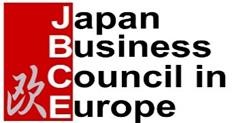 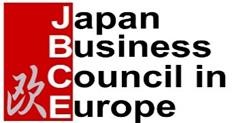 欧州ビジネス協会(JBCE)は、この度、欧州ビジネス協会(JBCE)主催の「欧州ビジネス協会(JBCE)年次総会」において 欧州委員会の「サステナブル・プロダクツ・イニシアチブ」に参加しています。JBCEは、2050年までに気候中立を達成するというEUの目標を支持し、市場に投入される製品が循環経済移行に貢献することを保証するという欧州委員会の目標にコミットしています。  この点で、JBCEは「持続可能な製品イニシアティブ」の立法過程に貢献することを熱望しています。  サステナビリティの包括的な原則  製品ごとに関連する施策を洗い出す  耐久性、修理性、軽量化、無毒化、廃棄方法など、製品に持続可能性の要件を導入する場合、やむを得ないトレードオフを考慮し、慎重にバランスを取る必要があります。製品グループごとに、どのような対策が適切かを評価することが重要である。製品によっては、耐久性の要求がより適切である場合もあれば、リサイクル性の対策がより適切な場合もある。  多層FCMで包装された食品のように、リサイクルが困難な部品や素材が有利な用途では、パッケージなどの単一部品ではなく、製品全体のマイナス影響とプラス影響のバランスを考慮する必要がある。JBCEでは、製品のライフサイクルを通じて環境負荷を分析することで、製品の機能に目を向け、製品ごとのホットスポットを特定することが重要であると考えています。   適切かつ合理的な情報共有が必要  JBCEは、生産者がサステナビリティの原則を推進するために、情報共有の必要性を認識している。どの程度まで情報を共有すべきか、どのようなツールを使うべきかは、さらに検討する必要がある。いずれにせよ、JBCEはCBIが保護されるべきであると強調する。 産業界の努力だけでは、野心的な持続可能性の原則を達成することはできず、エネルギーや資源効率の高い製品の普及には、消費者の役割も重要です。そのため、サステナビリティに関する明確な情報を提供することで、消費者の意識を高めることが重要です。 要件は、市場サーベイランスによって検証可能であること  新たな要求事項は、市場監視当局によって定量化、測定、検証可能であるべきであり、行政上の負担が大きくなりすぎないようにする必要があります。現在、エコデザイン＆エネルギーラベリング作業計画2020-2024において、リサイクル含有量に関する要求事項が議論されています。しかし、これらの要件が市場監視当局によってどのように検証される可能性があるかは明らかでない。トレーサーの存在は容易に回避可能であり、紙の痕跡の検証は不確実性と抜け穴を生むことになる。このような要件を導入する前に、監視と執行方法の具体的な実施方法を明らかにすべきである。 また、市場監視当局が検証する要件について、調和された分析手法を確立することも重要である。例えば、懸念物質を含む再生材料については、調和された分析測定方法により検出可能な合理的な範囲内で、適用除外を設けることができる。 2020年11月16日 他のイニシアティブや既存の法律との整合性を高める必要性  製品を気候変動に左右されない循環型にするという同じような目的を持った、異なる取り組みが同時に展開されています。このような状況では、二重規制を避ける必要がある。例えば、特定のエコデザイン・ロット（例：ロット5）には、化学物質に関する法律で規制されるべき特定の化学物質の禁止が含まれています。エコデザイン枠組指令の将来の改訂では、化学物質に関する法律との重複を避けるために、範囲の正確な定義を提供する必要があり、それによって既存の法律の一貫性を維持し、その有効性と効率性を高めることができます。例えば、RoHSの「製造時の修理」原則は、製品寿命の延長に寄与している。 JBCEは、製品に求められる「サステナブル・バイ・デザイン」と「セーフ・バイ・デザイン」は、しばしばトレードオフの関係にあることを指摘したいと思います。そのため、製品の特性や機能を考慮し、持続可能性の原則と有害物質の排除の目標とのバランスを慎重にとる必要がある。従って、化学物質戦略で提唱されている「安全で持続可能な設計基準」と、今後の持続可能な製品イニシアティブで期待される同様の基準との間には、首尾一貫した密接な連携が必要であると考えられる。安全性の場合、製品の安全性の評価は、製品の機能性や最終製品のアクセシビリティと組み合わせて、リアルリスク（化学物質の使用、廃棄物の流れに対する現実的な暴露評価、製品の機能安全評価に対するリスクベースのアプローチ）を考慮する必要があります。  例えば、電池は循環型経済を実現するための重要な製品であるが、電池の製造においては、その機能性とアクセス性を確保するためにPFASのような物質の使用が不可欠である。したがって、JBCEは、今後の持続可能な製品政策の提案の過程において、特に「持続可能性のための化学戦略」との整合性を高めることを強く要望する。  生産者責任の要件の明確化 長く複雑なグローバルサプライチェーン（化学物質-混合物-製剤-中間製品-単純な成形品（部品）-サブアセンブリ-最終製品）において、「生産者」の明確な定義が将来の立法プロセスで提供されるべきである。出発点は、REACH 規則で定義された「化学物質の生産者」または「成形品の生産者」のいずれかであるが、すべての製品に適用できる画一的なアプローチは存在しない。各分野の特性を考慮した分野別のアプローチが適切であり、望ましい。  サプライチェーン全体で持続可能な製品政策を展開するため、修理業者やリサイクル業者の役割は拡大する。  重要なのは、生産者だけでは、製品のライフサイクル全体に対する全責任を負うことはできないということである。JBCEは欧州委員会に対し、バリューチェーンにおける各主体の役割を、例えば「生産者」のように定義することを提案する、 「消費者」「リサイクル業者」「修理業者」など、製品の各ライフステージにおいて「誰がどのような責任を持つか」を明確にします。  JBCEについて  欧州ビジネス協会（JBCE）は1999年に設立され、欧州で活躍する約90社の日系多国籍企業の利益を代表する欧州の主要組織です。JBCEのメンバーは、情報通信技術、エレクトロニクス、化学、自動車、機械、卸売業、精密機器、医薬品、繊維、ガラス製品など、幅広い分野で活動しています。詳しくはこちら https://www.jbce.org / E-mail: info@jbce.org EU Transparency Register：68368571120-55                                欧州製材業協会（European Organisation of Sawmill Industry） aisbl サステナブル・プロダクツ・イニシアチブ インセプション インパクトアセスメントへのご意見・ご感想  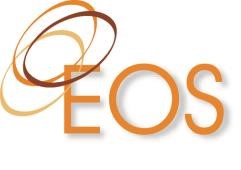 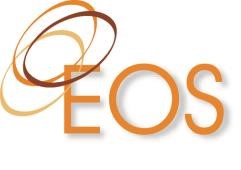 欧州製材業の利益を代表する欧州の団体であるEOSは、持続可能な製品イニシアティブのインセプションインパクトアセスメントに対するコメントをここに提出する。欧州製材業界は、EU市場に投入される製品のライフサイクル全体の気候および環境フットプリントを削減するという、本イニシアティブの目的に賛同しています。  森林と林産物を含む天然資源の持続可能な利用は、「持続可能な開発のための2030アジェンダ」の主要な考え方です。また、2015年のパリ協定では、気候変動の緩和と適応に対する森林の貢献が強調されています。技術的、方法論的な進歩により、伐採された木材製品のライフサイクルのより良いモニタリングが容易になりました。これにより、低炭素経済への移行戦略において、森林が重要な役割を果たすようになりました。  再生可能な天然素材である木材は、その生産・加工サイクルが低負荷で資源効率に優れているため、建築、家具製品、インテリア、パッケージなど多くの用途で使用され、持続可能なグリーン経済の発展に寄与しています： ヨーロッパの木材業界は、合法的かつ持続的に伐採された原材料のみを調達することを約束しています。 ヨーロッパの木材加工と木材製品製造は、副産物や残渣を他の木材製品や再生可能エネルギー源の原料として利用できるため、廃棄物もゼロに近い形で発生します。 木造の構造物や製品の寿命は、建物の設計を改善し、また既存の材料や構造物の維持、修理、改修を行うことで向上させることができます。 木製品は長持ちするだけでなく、修理や再利用、リサイクルも容易です。また、耐用年数が過ぎても、燃やすことで熱を発生させたり（化石燃料の代替になる）、シュレッダーやカットして断熱材や動物の寝床など、さまざまな持続可能な用途に利用することができます。 木製パレットと包装の分野は、回収、修理、再利用に最も力を入れている産業です。使い古したパレットを新しい木材やブロックボードに交換することで、何度も新しい命を吹き込むビジネスが発達しています。 木材は天然の断熱材です。木材は、その細胞構造の中にエアポケットを持つため、天然の断熱材といえます。木は石造の15倍、鉄の400倍、アルミニウムの1,770倍もの断熱効果があります。 木製品は炭素を蓄え、複数のライフサイクルを経た後、カーボンニュートラルなエネルギー源として利用することが可能です。 最後に、COVID-19の流行が始まってから、人々はかつてないほど家の中で過ごす時間が長くなりました。家は、仮設の仕事場、学校、スポーツジムとして機能しているのです。木材は、より幸せな生活空間の実現に貢献することができます。人工物の量を減らし、木材のような自然の代替物を導入することで、家庭でのストレスや不安のレベルが下がるという研究結果が出ています。タンペレ大学（フィンランド）の心理学博士であるMarjut Walleniusは、こう宣言しています："木材は人に心理的な影響を与え、自然と同様のストレス軽減効果がある "と。 持続可能な循環型経済への移行を加速するために、来るべきサステナブル・プロダクツ・イニシアチブは、以下の施策を取り入れるべきである： 製品の環境影響に関するライフサイクルアセスメントは、イニシアチブの指導原則とすべきである。すでに利用可能な場合は、調和された基準を使用して、以下のことを行う。 LCAを実施することを支援する必要があります。CEN/TC350で開発された規格、特にEN15804は、製品の環境情報をバリューチェーンに沿って伝達するための調和された方法論を既に提供しています。EN15804は、特に機械可読EPDと建築情報モデリング（BIM）の利用により、建築物全体の評価のために建設製品の環境影響を提示するためのプラットフォームを提供します。これにより、専門家は、設計・計画から解体まで、建設活動のすべての段階から、環境影響だけでなく、利益も評価できるようになります。  気候変動に配慮した材料の導入は、インセンティブを与えるべきである。そのためには、炭素貯蔵に関連する利益を含め、材料や建設工程に関連する排出を監視・検証するための強固で透明性のある炭素会計手法の基準をEUレベルで開発する必要がある。これは、例えばグリーン公共調達の基準において、低炭素建築・改修の割合を増やすための効果的なインセンティブを設計するための予備知識である。  より具体的には、建築材料としての木材の利用を奨励すべきである。欧州委員会は、EUの建築物がエネルギー消費の40％、温室効果ガス排出量の36％を占めており、その主な原因は建築、使用、改築、解体にあることを認めている。以前は、木造建築には特定の高品質な丸太が必要だったが、現在では、工業的なプレハブ化や、CLT（クロスラミネートティンバー）やグルーラム（接着積層材）などの人工木材製品の使用により、より高層で耐久性が高く、特に高品質の丸太を必要とせず、通常の品質の原材料から木材で建設できる建築物が可能になる。 この工法は、以下のようなさまざまな点で排出量を削減することができます： 木材は建築材料として比較的軽量です。そのため、基礎工事の必要性が少なく、資材を運搬する際の燃料を節約し、排出ガスを減らすことができます。プレハブ住宅の建設は、無垢の家を建てるのに必要な時間の5～10倍の速さで完了します。 木造住宅は、通常、エネルギー効率の良い性能を持っています。木造の建物は断熱性が非常に高いので、冬の暖房や夏の順化にかかるエネルギーを大幅に節約することができます しかし、建設製品の再生材の最低含有量に関する製品別の目標は、慎重に評価し、技術的に適用可能で経済的に実現可能な場合にのみ、課すべきである。例えば、欧州のパーティクルボード業界では、回収木材の使用率が原材料の平均40％に達しており、木材調達の90％まで回収木材を使用している国もある。しかし、無垢材の梁などでは、技術的に実現不可能である。また、再生木材の需要を促進する市場要因も重要な役割を担っており、欧州全域で異なっています。さらに、「リサイクル性」と「再利用性」の要素は、世界市場に大きく依存することに留意する必要がある。この2つの概念に関連した強制的な要求は、非常に問題があると思われる。   このイニシアティブは、更新された2018年バイオエコノミー戦略との相乗効果で開発されるべきです。循環型バイオエコノミーにおける再生可能素材の特別な役割と重要性を考慮し、研究・革新・開発資金を通じて革新的なバイオベース製品の開発を支援する必要があります。  1958年に設立されたEOS（European Organisation of the Sawmill Industry）は、ブリュッセルに拠点を置く非営利団体で、欧州製材部門の利益を欧州および国際レベルで代表しています。 EOSは、加盟する連合会および関連団体を通じて、ヨーロッパ12カ国の約35,000の製材所を代表しており、製材されたボード、木枠、グルラム、デッキ材、フローリング、建具、フェンス、その他様々な木製品を製造しています。これらの製材所を合わせると、約350億ユーロの売上高と25万人の従業員を擁するEUの製材セクターにおいて、ヨーロッパの総製材量の約77％を占めています。 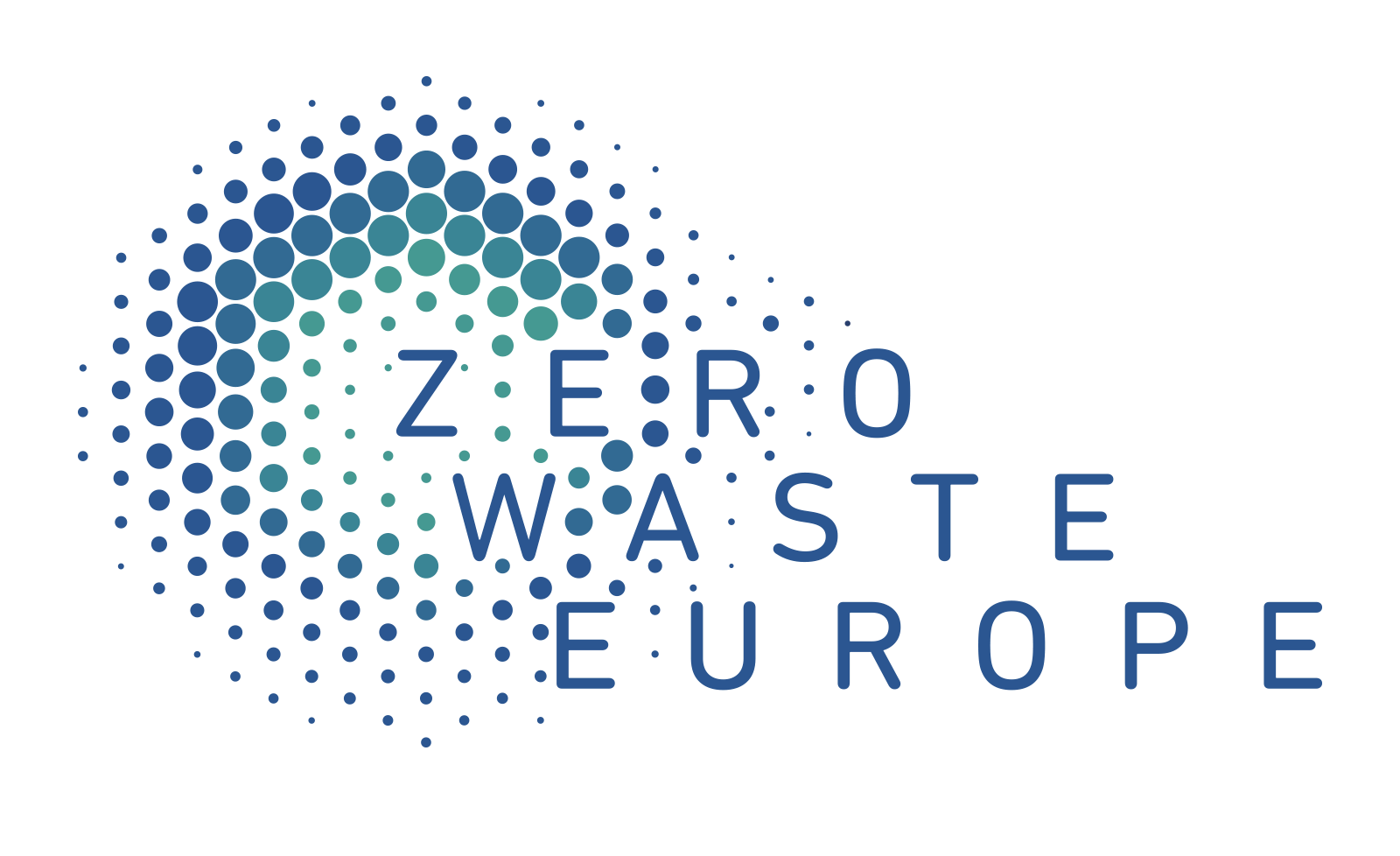 サステイナブル・プロダクト・イニシアティブに対するゼロ・ウェイスト・ヨーロッパの回答 ゼロ・ウェイスト・ヨーロッパ（ZWE）は、欧州委員会が循環経済行動計画（CEAP）の一環として持続可能な製品イニシアティブを開発することを約束し、廃棄物ゼロのヨーロッパを実現するという我々のビジョンに沿った提言をする機会を得たことを歓迎します。 サステナブル・プロダクト・イニシアティブ（SPI）に期待することは、設計段階から廃棄物を防ぎ、経済における素材の価値を維持し、すべての製品とパッケージの耐久性を確保するための条件を整備することです。実際、直線的な経済（とそれに伴う使い捨て文化）は、廃棄物管理政策だけで解決できるものではなく、最初から廃棄物のない新しいシステム、製品、包装を設計する必要があります。 EUは、エコデザインの上に、使い捨てや計画的陳腐化から脱却する新しいビジネスモデルを支援し、効果的な廃棄物なし、毒物なしの循環型モデルが標準となるための法的・経済的条件を整える一貫した製品政策の枠組みを持つ必要があります。この政策的枠組みは、これまで廃棄物管理に関する法律でほとんど取り組まれてきたEUにおける廃棄物防止の基礎となるはずです。 ZWEは、サステナブル・プロダクツ・イニシアチブがすべきことを強調したいと思います：  SPIは、電子商取引用パッケージや、生理用品や紙おむつなどの使い捨てプラスチック指令で扱われていない（または完全ではない）使い捨てプラスチックを含む、プラスチックとパッケージを特に対象とすべきである。 製品から有害な化学物質を排除し、有害なリサイクルを防止するために、製品、化学物質、廃棄物に関する規制の枠組みの接点を確保すること； 素材や製品に関して、複雑さよりもシンプルさを優先する（例：化学物質に関するネガティブリストではなく、ポジティブ／プライオリティリストの採用、製品やパッケージの標準化、配送プラットフォームの統合など）。 製品のバリューチェーンを通じて、化学組成や調達先など、素材や部品の完全な透明性とトレーサビリティを可能にする（製品パスポートを通じて）； 廃棄物の防止、削減、再利用に関するEUの法的拘束力のある目標を設定し、最低要件（特に毒性、耐久性、再利用性、修理可能性、リサイクル可能性に取り組む）を設けて、最も性能の悪い製品を段階的に廃止する。製品グループごとに具体的な目標を設定し、リサイクル目標モデルに続く廃棄物防止に関する一般的な目標も設定する。 ライフサイクル全体を通じて製品に関連するすべての外部性を内部化する強制的な拡大生産者責任（EPR）制度を導入し、EPR料金の少なくとも15％を予防と再利用システムのサポートに充てる；  修理性の向上、リユースネットワークの構築、中古市場の活性化を通じて、不要な製品のリサイクルよりもリユースを優先させる； 経済的インセンティブを含め、欧州の二次原料市場の発展をさらに支援するとともに、有害なリサイクルを防止するためのより厳格な措置を採用し、バージン材料とリサイクル材料に同様の基準を適用する； デポジット・リターン・スキームを含む、廃棄物の予防と再利用に必要なインフラとシステムの開発を支援する。  循環型生産・配送システムのための物流を促進するために、EUのデジタル化アジェンダを補完し、一貫性を持たせる。 持続可能な製品イニシアティブは、製品（およびそれに付随するシステム）の再設計と、性能の悪い製品をEU市場から段階的に排除することに重点を置き、予防、資源使用の削減、再利用を支援することを主な目的とすべきである。  私たちが自分の体で消化できないものを食べないのと同じように、EUはそもそも再利用、改装、修理、リサイクル、堆肥化できない製品の製造や輸入を許可してはならないのです。 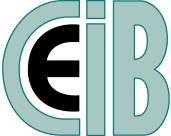 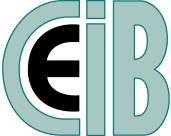 サステナブル・プロダクツ・イニシアチブ インセプション インパクトアセスメントへのご意見・ご感想  2020 年 11 月 16 日 欧州木工業界を代表する総連合である CEI-Bois は、持続可能な製品イニシアティブの初期影響 評価に対するコメントを提出したい。欧州木工産業は、EU市場に投入される製品のライフサイクル全体の気候および環境フットプリントを削減するというイニシアチブの目的に賛同しています。  森林と林産物を含む天然資源の持続可能な利用は、「持続可能な開発のための2030アジェンダ」の主要な考え方です。また、2015年のパリ協定では、気候変動の緩和と適応に対する森林の貢献が強調されています。技術的、方法論的な進歩により、伐採された木材製品のライフサイクルのより良いモニタリングが容易になりました。これにより、低炭素経済への移行戦略において、森林が重要な役割を果たすようになりました。  再生可能な天然素材である木材は、その生産・加工サイクルが低負荷で資源効率に優れているため、建築、家具製品、インテリア、パッケージなど多くの用途で使用され、持続可能なグリーン経済の発展に寄与しています： ヨーロッパの木材業界は、合法的かつ持続的に伐採された原材料のみを調達することを約束しています。 また、ヨーロッパの木材加工や木材製品製造は、副産物や残渣を他の木材製品の原料や再生可能エネルギー源として利用することができるため、廃棄物の発生が少ない、あるいはゼロとなります。 木造建築物や製品の寿命は、建築物の設計を改善し、また既存の材料や構造物の維持、修理、改修を行うことで向上させることができます。 木製品は長持ちするだけでなく、修理や再利用、リサイクルも容易です。また、耐用年数が過ぎても、燃やすことで熱を発生させたり（化石燃料の代替になる）、シュレッダーやカットして断熱材や動物の寝床など、さまざまな持続可能な用途に利用することができます。 木製パレットと包装の分野は、回収、修理、再利用に最も力を入れている産業です。使い古したパレットを新しい木材やブロックボードに交換することで、何度も新しい命を吹き込むビジネスが発達しています。 木材は天然の断熱材です。木材は、その細胞構造の中にエアポケットを持つため、天然の断熱材といえます。木は石造の15倍、鉄の400倍、アルミニウムの1,770倍もの断熱効果があります。 木製品は炭素を蓄え、複数のライフサイクルを経た後、カーボンニュートラルなエネルギー源として利用することが可能です。 最後に、COVID-19の流行が始まってから、人々はかつてないほど家の中で過ごす時間が長くなりました。家庭は仮設の仕事場、学校、スポーツジムとしての役割を担っています。木材は、より幸せな生活空間の実現に貢献することができます。人工物の量を減らし、木材のような自然の代替物を導入することで、家庭でのストレスや不安のレベルが下がるという研究結果が出ています。タンペレ大学（フィンランド）の心理学博士であるMarjut Walleniusは、こう宣言しています："木材は人に心理的な影響を与え、自然と同様のストレス軽減効果がある "と。 持続可能な循環型経済への移行を加速するために、来るべきサステナブル・プロダクツ・イニシアチブは、以下の施策を取り入れるべきである： 製品の環境影響に関するライフサイクルアセスメントは、イニシアチブの指導原則とすべきである。すでに利用可能な場合は、LCAを実施するための整合規格の利用を支援すべきである。CEN/TC350で開発された規格、特にEN15804は、バリューチェーンに沿って製品の環境情報を伝達するための調和された手法を既に提供しています。EN15804は、特に機械可読EPDと建築情報モデリング（BIM）の利用により、建築物全体の評価のために建設製品の環境影響を提示するためのプラットフォームを提供します。これにより、専門家は、設計・計画から解体まで、建設活動のすべての段階から、環境影響だけでなく、利益も評価できるようになります。  気候変動に配慮した材料の導入は、インセンティブを与えるべきである。そのためには、EUレベルで、炭素貯蔵に関連する利点を含め、材料の製造とその後の建設などでの使用に関連する排出を監視・検証するための強固で透明な炭素会計手法の基準を開発すべきである。これは、例えばグリーン公共調達の基準において、低炭素建築・改修の割合を増やすための効果的なインセンティブを設計するための予備的なものである。  - しかし、建設製品の再生材の最低含有量に関する製品別の目標は、慎重に評価し、技術的に適用可能で経済的に実現可能な場合にのみ、課すべきである。例えば、欧州のパーティクルボード業界では、回収木材の使用率が原材料の平均40％に達しており、木材調達の90％まで回収木材を使用している国もある。しかし、無垢材の梁などでは、技術的に実現不可能である。また、再生木材の需要を促進する市場要因も重要な役割を担っており、欧州全域で異なっています。さらに、「リサイクル性」と「再利用性」の要素は、世界市場に大きく依存することに留意する必要がある。この2つの概念に関連した強制的な要求は、非常に問題があると思われる。最後に、本イニシアティブは、2018年に更新されたバイオエコノミー戦略との相乗効果で展開されるべきです。循環型バイオエコノミーにおける再生可能素材の特別な役割と重要性を考慮し、研究・革新・開発資金を通じて革新的なバイオベース製品の開発を支援する必要があります。  CEI-Boisは、欧州木工産業連盟です。15カ国の21の欧州組織と国内組織を代表し、欧州の木材産業全体の利益を支援する団体です。EU域内の180,000以上の企業が年間1520億ユーロの売上高を上げ、100万の労働者を雇用しています。 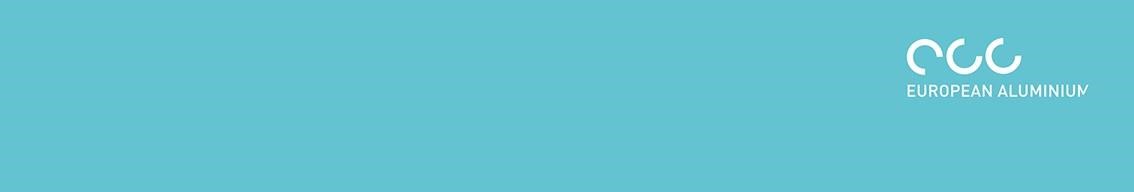 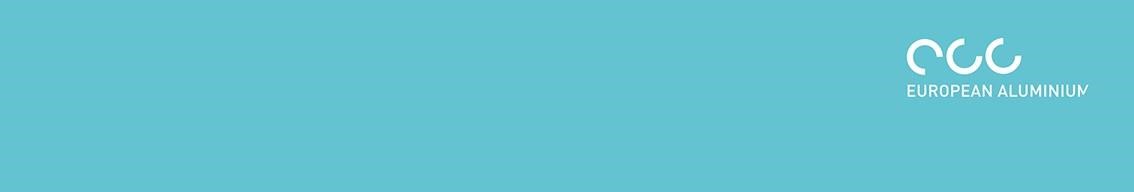 欧州アルミニウムは、欧州におけるアルミニウム産業のバリューチェーン全体を代表しています。欧州のアルミニウム業界は、より持続可能な製品の開発を目指すイニシアティブを強く支持しています。 これを最も効果的な方法で、より良い規制の原則に沿って行うために、欧州アルミニウムは以下の提言を行いたいと思います： 製品に特化した法律は、エコデザイン指令のような複数の製品を対象とした法律よりも常に優先されるべきです。自動車、建設、包装の分野で既存のセクター別法制を改善することは、特定のセクターへのより良いカスタマイズを確保し、中小企業を含むバリューチェーンのすべての関係者の法令遵守を促進しながら、持続可能な製品イニシアティブの目的を達成する可能性があると私たちは信じています。 最終製品に最適でないものをもたらす可能性がある場合、中間製品に要求事項を設定すべきではない。例えば、自動車や建築の分野では、車全体や建物全体の性能が重要である。中間製品レベルでの要求は、タイヤのように頻繁に交換が必要な製品にのみ意味がある。 アルミニウムのように無限にリサイクルできる永続的な性質を持つ素材については、リサイクル能力を高めるだけでなく、スクラップの入手可能性と質を高めることにイニシアティブを集中させる必要があります。  アルミニウムを循環させるためには、使用済み製品の適切な回収、分別、リサイクルを支援することが重要です。使用済み製品のリサイクルに焦点を当てることは、消費後のスクラップの利用可能性を最大化するための最良の方法です。そのためには、消費後のスクラップの回収と効率的なリサイクル、および消費前のスクラップを最小限に抑えるためのインセンティブを提供することが重要である。  アルミニウムのように永続的な性質を持たない素材や、二次原料の市場がうまく機能していない素材については、リサイクル率に関する広範な目標の導入が必要かもしれませんが、アルミニウムのリサイクル率を高めるためには、使用済みアルミニウムが最善の方法であると考えています。 製品レベルでの要求事項を設定するために適用されるライフサイクルアセスメントの方法論は、金属のエンドオブライフリサイクルの利点とその永久特性を適切に反映させるべきである。  EU GPPの要求事項は、ライフサイクルアプローチに従い、主に持続可能性、循環性、気候中立性の側面を考慮する必要があります。    お問い合わせはこちらまでお願いします：  コリーヌ・ラヴォレル 取締役 広報・コミュニケーション担当 lavorel@european-aluminium.eu p +32 2 775 63 59 / m +32 484 42 95 74 ベルギー王国ブリュッセル市、Avenue de Tervueren, 168 - 1150 European Aluminium, Inc.     サステナブル・プロダクツ・イニシアティブ  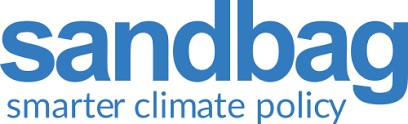 インセプション・インパクトへの対応 アセスメント 2020年11月 サンドバッグは、エコデザイン指令の範囲を拡大し、製品の持続可能性の側面を規制する原則を確立する提案のある、持続可能な製品イニシアティブ（SPI）を歓迎します。これらの措置は、本フィードバックの焦点となる排出集約型製品に特に関連しています。  特定のセクターは、汎用材料（鉄鋼、セメント、コンクリート、アルミニウム、肥料、プラスチックなど）に大きく依存しており、その生産は、主に化石燃料による大量のエネルギーに依存している。これらの排出集約型セクターの脱炭素化は可能ですが、材料効率と需要サイドの対策を十分に活用することによってのみ可能となります。このため、気候政策と材料政策をよりよく統合する必要がある。2030年気候変動目標の影響評価では、CEAPで推定された循環型社会の実現による排出量削減が計算に含まれていないことから、両者の間に現在のバラバラさがあることがわかります。SPIは、脱炭素化と循環型社会の相乗効果を捉えることで、このギャップを埋めることを目指すべきである。重工業におけるエネルギー使用の変革は、多くの場合、現在商業化前の段階にある技術に依存することになる。SPIは、脱炭素化の重荷をまだ不確実な技術だけに負わせないために、すべての材料効率のレバーが早い段階で展開されることを保証するべきである。  排出集約型の汎用製品を使用するセクターでは、資源消費と温室効果ガス排出を削減する、より循環型のバリューチェーンの可能性が存在します。しかし、Sandbagの最新レポート「Relaunching a Sustainable Industrial Sector」でも指摘されているように、こうした循環型のバリューチェーンを実現するための障壁が存在する。回収や分別のインフラが不十分なため、リサイクルの機会が十分に生かされていない。製品によっては、再生材料の価値が低すぎて、リサイクルのコストを正当化できないものもあります。例えば、鉄スクラップに銅が混入しているように、生産工程でリサイクル原料が汚染され、使用できない場合がある。製品のエンドユーザーは、その製品が再利用されるべきか、どのようにリサイクルされるべきかを知るための十分な情報を持っていない場合が多い。また、代替品が存在するにもかかわらず、リサイクル不可能な材料の生産が継続されているという問題もあります。消費者の情報へのアクセスを改善することは、より持続可能な製品の普及を促す重要な要素の一つですが、EUの循環型経済構想が求める製品の設計、使用、廃棄における広範な変化をもたらすには、情報要件やその他のソフトツールは十分ではありません。さらに、循環型社会を阻むこれらの障壁の多くは非価格障壁であるため、EU ETSやその他の価格決定手段だけでは、必要なスピードで変化をもたらすには十分ではありません。したがって、低炭素製品の開発を支援し、排出集約型材料の循環可能性を制限する行為を思いとどまらせ、防止するための規制措置が必要である。2 SPIは、製品の設計、投入、再利用、廃棄の多くの側面に対応し、多種多様な製品と分野をカバーできる政策枠組みを設定する必要があります。この枠組みは、適切な技術基準に支えられた法的要件を確立する必要があります。  したがって、エコデザイン指令は、規制手段に焦点を当てることができるため、SPIに適した手段である。SPPIの範囲はできるだけ広く、素材生産部門と川下産業の両方を対象とした規定を含むべきである。  エコデザイン指令の延長により、製品の持続可能性を一貫して測定し、異なる製品間の比較を可能にし、製品の持続可能性要件の実施を確実にする必要がある。現行の指令はエネルギー効率に重点を置いているが（拡大された製品範囲でもこの点は維持されるべきである）、拡大版では製品の循環性と炭素強度の側面を測定、比較、実施する必要がある。そのためには、製品の生産と使用だけでなく、廃棄や製品寿命の終わりまで、製品の社会的・環境的影響を総合的に評価するライフサイクルアプローチの拡大が必要です。製品の持続可能性を一貫して測定し、製品の比較を可能にするために、製品の持続可能性に関連するデータを記録・伝達するデジタル製品パスポートを導入することが考えられる。  エコデザイン指令の構造は、優先製品の作業計画を規定する水平的枠組み、および各作業計画の下で開発される製品固有の規制実施措置が、SPIのニーズに特に適している。水平的枠組みは、拡大生産者責任などの持続可能性の原則、リサイクルに関する定義（例：消費前と消費後のリサイクル品の区別）、価値の保持と消費の回避が優先され、リサイクルが階層の最後の選択肢となる循環経済階層をカバーすることができます。また、水平的な枠組みでは、デジタル製品パスポートに含めるべき情報カテゴリーを指定することができます。例えば、製品の起源、材料構成、化学物質、製品の組み立て、設計、修理、再利用、改装、解体の可能性、使用済み解体のオプションなどです。  この水平的な枠組みの下で、垂直的な作業計画の柱は、製品固有の技術規制を実施することにより、セクター固有の持続可能性要件に対処する必要がある。SPIのセクター別の柱は、包装、電池、建設製品など、循環型経済行動計画に記載されている主要セクターをすべてカバーする必要があります。すべての優先製品が同じ程度にカバーされ、EUの循環型経済政策の枠組みの中でギャップが生じないようにするためには、SPIとCEAPの一貫性が重要である。持続可能性がすでに他の法律（例えば建設製品規則）で（部分的に）カバーされている分野については、既存の法律をSPIの下に置き、製品に必須の持続可能性要件を指定する規制実施措置と同等の役割を果たすことができるように適合させるべきである。   強制的な持続可能性要件は、具体的な炭素含有量、再生材料の割合、再利用性、毒性、リサイクル性、解体・撤去など、製品の気候および循環性の指標に関連するものであるべきである。持続可能性の要件は、脱炭素化が可能で、2050年の気候ニュートラルな循環型経済において役割を果たす製品に最も適しています。しかし、本質的に持続不可能な製品もあり、他の製品に置き換える必要があります。明確な例として、バージンプラスチック、特にリサイクルできないプラスチックが挙げられます。このような製品の消費を制限し、代替を促すには、リサイクルできないプラスチックへの課税など、その使用を抑制するための政策手段を追加する必要がある。このような政策は、SPIに含まれるか、あるいはCEAPの広い範囲の下で補完的に開発される可能性があります。  鉄鋼とセメントは非常に排出集約的な製品であるが、その過程で温室効果ガス排出量を削減し、より循環型になる可能性がある。EUでは、建設業と自動車産業が鉄鋼製品の2大消費者であり、建設業はセメントの主要消費者でもある。また、建設部門はセメントの主な消費者でもある。両部門とも、既存の規制によって、持続可能性の問題に部分的かつ不十分な対応しかしていない。このため、これらの部門はSPIの優先作業分野の有力な候補となるであろう。   建設部門   建物のライフサイクルのすべての段階において、鉄鋼とセメントの需要を削減する大きな可能性がある。現在見直し中の建設製品規制をSPIの範囲に入れ、建設製品の製品別持続可能性要求事項を設定することを任務とすべきです。 IEAの報告書（ ）では、2050年において、建築物の設計・建設段階での慣行を改善することで、「Stated Policies」ベースラインと比較して、世界の鉄鋼需要を2.5％削減することができると推定しています。建設設計（構造用鋼材）や建設製品（コンクリート中のセメント量）におけるオーバースペックの削減が不可欠である。例えばデンマークは、他の加盟国の半分の量のセメントを使ったコンクリートを認めている。性能に基づく技術基準への移行は、健康、安全、持続可能性の目標が満たされることを保証しつつ、建設における材料のより効率的な使用への移行を促進することができる。   ポルトランドセメントクリンカーは、ポゾランや焼成クレーなど、炭素集約度の低い他の材料で様々な程度に代用することができる。用途によっては、クリンカ代替の原則をより根本的に拡張し、ポルトランドセメントを完全に木材や低炭素のプレキャスト材料で置き換えることもできる。4 IEAは、建物の寿命を延ばすことが鉄鋼需要の最大の削減ポテンシャルになると推定しています（2050年に世界の鉄鋼需要を6％削減する可能性がある）。特に商業施設は、技術的な耐用年数を迎える前に取り壊されることが多い。これらの建物を改修し、再利用することで、材料需要の大幅な削減を達成することができる。SPIは、耐用年数の延長が運用時の排出量を大幅に増加させない場合、どのようにインセンティブを与えることができるかを検討する必要がある。解体費用の導入や、改修に対する税制上の優遇措置は、可能性のある選択肢である。  耐用年数の終了時には、材料の再利用を優先すべきである。全てのセクターにおいて、（再溶解を伴わない）直接的な鋼材の再利用は、2050年の世界の鉄鋼需要の3％削減をもたらす。 、建設会社にとって再利用が費用対効果の高い選択肢となるようにインセンティブを調整すべきである。安全性と品質管理を確保しながら再利用を可能にするために、SPIはデジタル製品パスポートを通じて材料の適切なラベリングを実施すべきである。建設分野では、より慎重な解体・撤去技術を要求することができる。再利用が不可能な場合、鋼材はリサイクルされ、二次的な鋼材生産のための投入物として使用されるべきです。   自動車産業 SPIは、EUにおける完成鋼材の第2の消費者である自動車産業が材料効率化の取り組みに貢献することを保証することもできる。長年にわたって排出量を削減してきたEUの新車の平均排出量は、2015年から2019年にかけて停滞しており、電動化とエネルギー効率化対策が、ますます重くなる自動車への欲求によって相殺されたからです。72020年上半期には、SUVが自動車販売台数の39％を占めるようになりました。欧州の車両を電動化しながら、ますます重くなることを許すのはナンセンスです。SPIは、このような傾向を抑制するために貢献することができます。乗用車のCO2 排出性能基準に関する既存の規制をSPIの枠組みに組み込み、軽量化（車両質量削減）などの持続可能性に関する追加要件を含めるべきである。IEAは、自動車とトラックの軽量化により、2050年の世界の鉄鋼需要の2％削減を達成できると推定している。現行の規制では、より重い車両を販売するメーカーは、より甘い排出量目標を掲げています。軽量化は、高強度鋼や代替軽量材料の利用を増やすことで達成できますが、何よりも小型車の設計と販売を促進することが重要です。鉄鋼の生産が不要になれば、燃料や電力の消費量を減らすことで同時に達成できる排出量削減に加え、さらに大きな効果が期待できます。  自動車産業は、鉄鋼リサイクルの良い実験場となる可能性があります。自動車産業は、製品の使用済み製品管理のための専門家のネットワークがすでにあるため、汚染されていない高級鋼を回収することができ、高級鋼のリサイクルへの道を開くことができる。これは、SPIに基づく自動車の使用済み製品要件によってサポートされる可能性があります。   デカスロン貢献  サステナブルプロダクツへの取り組み  世界的な製造業者および小売業者として、Decathlonはその社会的および環境的責任を十分に自覚しています。デカトロンでは、再生経済の中で行動し、人と地球の両方に利益をもたらす責任ある成長を目指しています。この要素は、私たちの企業ビジョンの一部です。	.  私たちのTransitio n Plan 2020-2026はこのコミットメントを反映しており、私たちは、委員会の戦略を、より一般的な視点、すなわち人権と環境の尊重と適切な価値創造から考えるべきであると感じています。 道のりは長いですが、私たちは欧州委員会とともにこの課題に取り組む準備ができています。私たちは、地球温暖化を1.5℃の上昇に抑えるように設計された軌道を目指し、脱炭素の世界を作ることの重要性を認識し、削減目標（2016年から2026年の間に炭素強度を40％削減）を補完するために、2030年に気候変動にポジティブなビジネスになることを目標としています。 循環型経済モデルを構築するための課題は、寿命のある製品（原材料、エコデザイン）、新しい消費形態（修理、レンタル、中古）への対応、製品の使用済み段階の管理に関するものです。我々は、グリーンディールの目的を共有し、市場で販売される製品がますます厳格になる持続可能性の基準に従うことを保証するための解決策を打ち出すという欧州委員会の決定に敬意を表するものである。EUの製品政策は、気候への影響や、世界の資源やエネルギーの使用、生産活動、製品の使用によって引き起こされる環境への影響を最小限に抑えることに役立つはずです。環境への配慮はもちろんのこと、基本的人権、多様性、インクルージョンの基準を遵守した製品の流通を提唱しています。 これらの要素を念頭に置きながら、欧州委員会の戦略をサポートすることを目的とした「サステナブル・プロダクト・ポリシー・ロードマップ」への貢献を発表できることを嬉しく思っています。 --------  我々は、欧州委員会の提案が、法的リスクを回避し、グリーンウォッシュ行為を最小化するために、具体的、具体的、正確かつ測定可能な目標を達成することができることを望んでいる。私たちは、この分野全体をカバーする規制の枠組みを望んでいます。 さらに、他の協議（化学物質、製品表示、消費者コミュニケーションなど）との関連性を理解するのに役立つような、すべての施策の包括的なビジョンを共有してほしいと思います。  私たちは、これらの作業から生まれる新しい指令/規制は、「持続可能な製品」だけに関わるものであることを提案します。私たちは、化学物質の問題だけでなく、持続可能な製品についても同じ協議で取り組むことが適切かどうかを検討しています。 本ロードマップに記載されている定義や概念について、特に以下の点について適切に説明されることを期待します： ​ 「エコデザイン製品」の意味するところを明確に定義し、以下の定義【APPENDIX 1】を参照すること。 ​ 「ロングラスト製品」の意味するところを明確に定義し、以下の定義 [ APPENDIX 2 ] を参照する。 ​ 「修理可能な製品」の意味するところを明確に定義し、以下の社内定義[ APPENDIX 3]を参照すること。 	スペアパーツの法的な定義は？​	 以下の要素にまたがるターゲットを絞ったアプローチを提案します： 	エコデザイン・素材選び ​		修理対応とスペアパーツ ​		サステナビリティ ​		リサイクル性 ​		修理・再利用品の再利用 ​	この新しい措置の適用期間について、私たちはEUにある程度の余裕を求めます。私たちの経験では、新製品の設計と販売に約18ヶ月が必要です。 当該ロードマップの範囲に関する当社の提案は以下の通りです： この新しい施策が、サステナブルな製品の設計や消費者販売を促進することを望みます： 	エコデザイン指令の全面的な見直しを提案することで、​	 。 ​	 によって、製品の「持続可能性」を保証するEU規格の制定を促す。 ​ 「長期使用」の意味を正確に定義することを提案し、「サステナビリティ」ではなく、この用語の使用を奨励することで、「長期使用」の意味するところを理解する。 ​ によって、製品ファミリーごとの持続可能性を計算するための「長期的」な指標を確立し、新製品の「持続可能性」を向上させるのに役立つ、すべてのセクターが共有する方法論を実施します。この方法は、デザイン、生産、供給、流通というサプライチェーンの各段階での分析を提供することができると提案します。 ​ 「長寿命化」指標を用いたコミュニケーションにより、消費者は環境ラベルに含まれる製品の環境負荷を計算しながら、「長寿命化」指標と「リペアブル・エコデザイン」ラベルを関連付けることができます。 By​ 認証機関による持続可能性と耐久性の認定取得を義務化する。 ​ 、製造段階で過度に汚染され、時間の経過とともに使用が制限される特定の製品（例：数回の洗濯で当初の用途を満たさなくなるTシャツ）の販売を正式に禁止する。 より長く使っていただくために、すべての製品にリペア（修理）性を持たせるような施策を望みます。 ​ 、修理可能な製品の定義を明確にし、修理が必要と判断されるケースを限定することで、修理可能な製品であることを示します。 ​	 により、製品の種類に応じて記録された故障や損傷の80%に対して修理ソリューションを持つ製品を販売することを企業に奨励します。 製品の安全性を確保するために、​ 、熟練した有資格者による修理の実施を推奨しています。 	環境に配慮したメンテナンスに使用する製品の使用を義務付けることにより、​	 。 	デジタルプラットフォームには、アフターサービスや修理のソリューションを求めることで、​	 。 ​	 、スペアパーツの価格に上限を設けることで、修理にかかる費用が高額になり、消費者が修理から遠ざかってしまうことを防止します。 	部品調達の迅速化を図るため、​	 。 ​	 トレーニングを提供し、修理を請け負い、製品の修理に投資するビジネスを奨励することによって。 	すべての製品にリペアラブル手法を確立すること。​	 サステナブル・プロダクト」の項で述べたように、リペアラブル指標と既存の「エコデザイン・リペアラブル」ラベルを組み合わせることによって。 3Dプリンターによるソリューションを推奨することで、スペアパーツの入手を可能にし、製品の安全性を含むあらゆる法的問題を明確にします。 製品に施された修理・メンテナンスの記録を残すための製品メンテナンスブックレットの導入を促進すること。 ビジネスワークショップの資格取得を推奨することで 修理品の保証の実施を奨励することにより。 私たちは、この新しい措置が、すべての製品のリサイクルソリューションを奨励し、各製品がそれぞれの終末期ソリューションを持つようになることを望みます。 ​	 により、すべてのステークホルダーと連携したリサイクルプロセスの実施を推奨しています。 ​ により、使い捨てプラスチックの使用を決定的に禁止する（栄養、化粧品および技術的特徴の一部として保護を必要とする製品を除く）。 修理しない製品の再利用を促すような新しい施策をお願いしたい。 ​ 、特に製品をサービスとして捉え、レンタル、リース、固定料金パッケージの開発など、ビジネスモデルの変更を奨励する。 	中古品の正確で標準的な定義を与えることで、​	 。 	中古品に対する延長保証を奨励することで、​	 。 	返品された商品を中古品として赤字で再販することを認めることで、​	 。 ​ 、中古品販売に対する付加価値税の減免を優遇するよう、現地の法律を後押しする。 最後に、消費者が購入時に適切な情報を得た上で選択できるよう、情報の透明性、明確性、わかりやすさを要求することを主張したい。  詳細については、こちらまでお問い合わせください：バートランド	ティソンEU広報部長(bertrand.tison@decathlon.com)	) . ----- APPENDIX 1：エコデザインの定義	  私たちの製品は、私たちの影響の中で最も大きな割合を占めています。これを削減するために、私たちはエコデザイン戦略を展開しています。2026年までに、以下の定義に沿って、私たちの製品の100％をエコデザインにします： - 少なくとも2つの指標（相当するCO2気候変動を含む）において、以前の製品（エコデザイン前）の影響と比較して10％の製品影響があり、他の指標の著しい悪化がないこと。  または、環境アセスメントが不可能な場合、いくつかの具体的なケース（栄養、新素材など）。例えば、リサイクルポリエステルの場合、70％以上のリサイクルポリエステル素材で構成されていれば、その製品はエコデザインであるとみなされる。リサイクルコットンの使用は、綿花の追加生産を必要としないため、最適なソリューションと言えます。ただし、再生繊維は繊維長が短く、純綿とブレンドする必要があるため、最大でも30～40％程度までしか可能ではありません。エコデザイン」製品として認められるためには、主生地にリサイクルコットンを28％以上使用することが条件とされています。  環境設計された製品は、抵抗と品質の要件を満たす必要があります。また、デカスロンでは長寿命化も推進します。これは、製品の寿命が延び、CO2排出量の削減を可能にすることで、その製品がエコデザインであることを意味します。長寿命の側面を統合するための方法論は現在進行中です。エコデザイン製品の定義は、私たちの知識の発展とともに進化していくことでしょう。  APPENDIX 2: LONGER LIFE SPAN（長寿命化） 定義	  予防保全：製品寿命の延長を正当化するその他の基準 再利用すること：修理ができるように、あるいは修理しやすいように、製品の寿命やデザインを開発すること。 LONG LIFE：耐性と信頼性：標準的な外部要件を確保する。 時間経過による性能：内部選択＋最長時間の決定（タイムレス性） APPENDIX 3：REPARABILITY 定義 製品の種類別に、主な故障のうち少なくとも1つをお客様または修理工場で修理できるものを修理可能としています。 デカスロンでは、以下のものが必要です： DOCUMENTATION: アフターセールス用の「シート」を作成し、最低限、以下を含む。 製品の説明とモデルコード ​	組立ビデオ・説明書 repair tutorial (how to disable / remove / access) ​	スペアパーツリスト ​	必要な工具 ​	分解性：製品の分解を容易にする設計 部品が簡単に取り外せる／分解できる ​	必要であれば、特定のツールを使用することができます。 SPARE PARTS: アフターセールス・コード作成とアベイラビリティ スペアパーツコードが作成される スペアパーツの在庫を確保 ​	ワークショップサービス 専門家がいる	（ユーザー向けチュートリアル、または、ユーザー向けチュートリアル、および、ユーザー向けチュートリアル ワークショップのためのノウハウ) サービス原価の定義 ​	ポーランド化粧品産業連合会 "持続可能な製品イニシアティブ "に関するECロードマップ公開協議への貢献 16th 2020年11月 ポーランドの化粧品業界は、2050年までの気候変動の影響に関して、欧州委員会の見解を共有しています。ポーランド化粧品産業連合は、欧州委員会の欧州グリーンディールの発表とその目標を歓迎する。  当連合会は、欧州委員会の政策が「持続可能な製品政策フレームワーク」を形成する際に考慮すべき要素として、以下の点を挙げたいと思います：  製品の持続可能性に関する包括的な原則は、明確かつ客観的であるべきであり、これらは、多様な製品カテゴリーに適応可能な調和された枠組みとして提供されるべきである。この一連の原則は、製品の性質が考慮されることを保証する必要がある。新しい要件は、最終消費者に対する製品の安全性に関するものを含む、既存の分野別法的要件を侵害してはならない。  化粧品業界は、より持続可能な製品の開発への投資を増やしており、それはイノベーションに基づくものである。新しいサステナビリティの枠組みは柔軟であるべきで、製品レベルでも方法論レベルでも、イノベーションを起こすインセンティブを維持するために不可欠である。柔軟なフレームワークは、企業や中小企業が自主的に改善を実施し、必要な俊敏性をもって消費者やバリューチェーンに伝えることを可能にするでしょう。 - リサイクルと再生材を増やすという目的については、基準値を設定する前に、十分な質と量の再生材の供給が可能であることを確保し、異なる製品分類の特殊性を考慮する必要がある。リサイクル材料が市場で入手可能であることを考慮しなければならない。リサイクル材料を含む新製品のリサイクル性も考慮すべきである（例：rPET は rPP や rPE よりも入手しやすいが、少なくとも一部の国では PET はリサイクル業者によって非食品包装としてあまり好まれない）。製品関連の持続可能性情報の義務化については、消費者に意味のある情報を提供し、消費者が十分な情報を得た上で選択できるよう、製品の環境特性に基づき、様々なセクターがそれぞれに適したアプローチをとる必要があります。  デジタル情報チャネルの利用を促進すべきである。デジタルによる情報提供は、消費者に情報をより効率的に、適合した方法で伝えることができる可能性がある。また、例えば、包装廃棄物の削減に貢献することができる。 サプライチェーン活動を考慮した商品やサービスの環境影響を低減するために、1 つの手法（製品環境フットプリント - PEF など）だけで関係するすべてのセクターに使用できる可能性は低いと考える。消費者に伝えるべき環境特性の多様性に正確に対応するためには、すべての製品・セクターでPEFツールの導入を義務付けるのではなく、さまざまな強固で科学的根拠に基づく方法論に基づく代替的・補完的なセクター別アプローチを許容すべきである。 - 売れ残り在庫の管理は、化粧品業界の重要な関心事である。企業は日々の業務の中で、競争力を維持しながら、消費に適した製品の破棄や、環境に与える潜在的な悪影響をできるだけ少なくしようと努めている。 化粧品やパーソナルケア製品のリサイクル、リユース、寄付を改善するために、すでに多くの業界主導のイニシアチブが実施されている。化粧品の再利用（寄付）は、主に慈善団体との提携による寄付によって行われているが、その場限りの寄付もある。これらの寄付をどのように行うかについて、産業界に柔軟性を保ち、与えるべきである。  寄付は、選択的な流通経路で運営される製品の並行市場に供給される危険性があります。このような並行市場そのものが、偽造や化粧品の安全基準を満たさないという大きなリスクを生み出します。  ______________________________________________________________________ ポーランド化粧品産業連合会は、ポーランドで唯一の組織として、化粧品産業に従事する起業家の戦略的目標を代表し、支援しています。18年以上にわたって、法律制定プロセスにおける化粧品業界の積極的な発言力を発揮してきました。また、ポーランドおよびヨーロッパの行政機関と日々効果的に協力し、会員企業とともに、EUで第5位となったポーランドの化粧品市場の発展につながるソリューションを開発・実行しています。 The Union belongs to Cosmetics Europe - the European trade organisation and Confederation Lewiatan - the most influential organisation of employers in Poland. It is also involved in activities building the position of the sector abroad and helps promote the export of Polish cosmetics, builds a network of partnerships and, together with partners, removes barriers in international trade. The organisation also acts as a platform for the exchange of experiences - educates and trains companies, improving the quality of the entire sector. For 13 years, it has also been conducting the social project Beautiful Life Foundation. 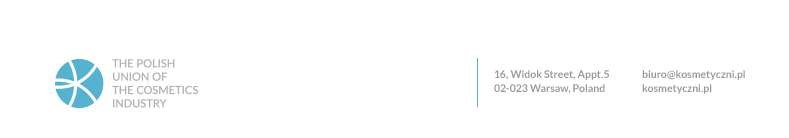 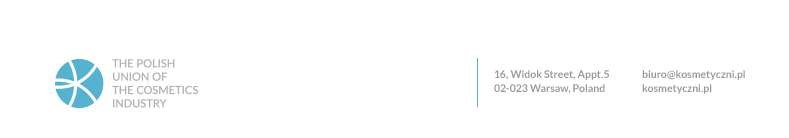 当組合には、化粧品メーカーや販売会社、研究所、コンサルティング会社、教育センター、そしてそれらのパートナーであるパッケージや原材料のサプライヤーなど、200社以上の企業が加盟しています。新興企業、小規模な家族経営、国際的な大企業、ポーランド最大の化粧品会社など、あらゆる競争規則を守りながら、相互尊重と信頼の雰囲気の中で効果的に協力し合っている企業たちを束ね、活動しています。 欧州委員会のサステナブル・プロダクツに関するCeficの見解 イニシアティブ 我々は、欧州委員会の「持続可能な製品イニシアティブに関するロードマップ」に対する意見を提供する機会を歓迎する。 欧州の化学産業は、消費者と社会の価値を最大化しながら、安全で環境負荷の少ない製品を市場に送り出すことに強くコミットしています。より資源効率の高い、循環型の製品を求めて、イノベーションは続いています。 Ceficは、CEAPの野心と一致し、最も高い可能性があると特定された主要製品に焦点を当て、すでに製品別法令の対象となっている製品については二重規制を避ける必要性に留意しつつ、資源効率と循環性を高めるために、エコデザイン指令の範囲をエネルギー関連製品以外にも拡大するという欧州委員会の意図を歓迎します。 Safe and sustainable by design 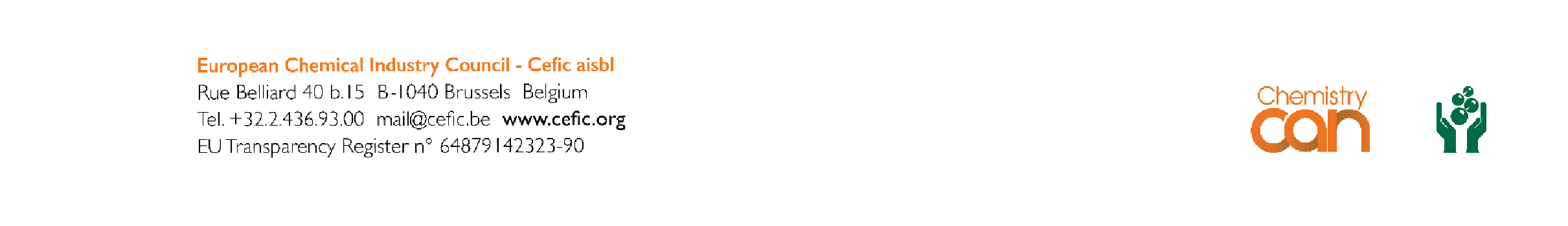 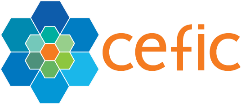 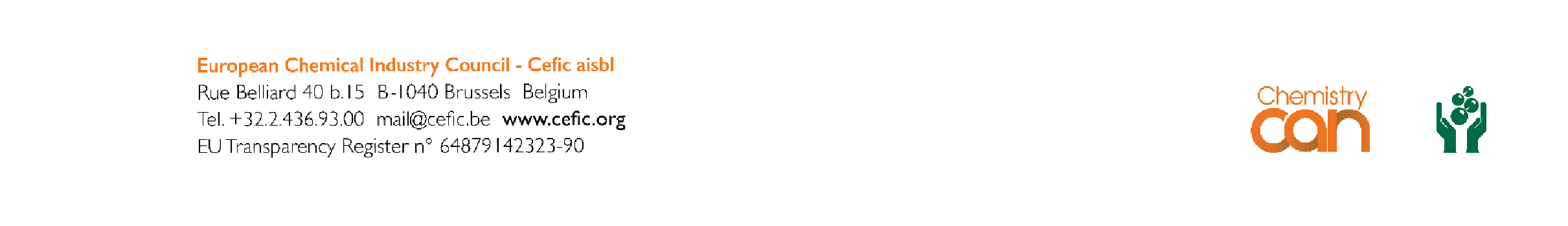 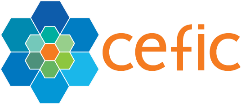 材料の設計における化学的イノベーションは、川下ユーザーがより持続可能で循環型の製品を市場に供給することを可能にします。Safe and sustainable by design」は、社会的価値を提供する化学製品や技術の設計に向けたイノベーションアプローチであり、循環型・持続可能な社会への移行を加速させます。  ライフサイクルアプローチを採用することは、ライフサイクル全体を通じて、本来の機能を果たし、環境的に安全で、費用対効果に優れ、社会に貢献するソリューションを提供するための必須条件となります； ライフサイクルアプローチは多次元的であり、異なる側面や特定のケースに重きを置いたバランスの取れたアプローチが必要である。これらの側面のバランスを取るには、一般的に合意されたベンチマークを認識する必要があり、これは製品カテゴリーごとに適応させ、特徴付けることができる。  欧州委員会の「持続可能性のための化学物質戦略」に関するコミュニケーションでは、安全で持続可能な設計に基づく化学物質の共通理解を確保するための基準を策定し、財政的支援も提供するとしています。Ceficは、CO2 排出量の削減、安全なリサイクルや再利用の促進、環境フットプリントの低減に貢献する、より安全で持続可能な製品の実現を引き続き支援していきます。  二次原材料とサステナブル製品 エコデザイン指令の適用範囲を拡大することで、二次材料の需要喚起と（バージン材料を含む）持続可能な製品全般の市場創造を支援することを目指すべきである。  リサイクル性や再生材の要求事項を含めることは、ライフサイクルアプローチの観点からケースバイケースで検討されるべきであり、原材料の入手可能性や品質も考慮されるべきである。 このため、二次原料の規格は、川下の顧客や消費者のリサイクル素材に対する信頼を高めるのに役立つだろう。 廃棄物の単一市場を一貫して実施することは、高いレベルの環境保護を確保しつつ、廃棄物の回収（リサイクルを含む）を促進・円滑化するための重要な鍵となります。 EUの循環経済行動計画（ ）における「主要製品のバリューチェーン」に対するエコデザイン措置の徹底的な影響評価、および欧州循環プラスチック同盟のようなセクター横断的バリューチェーンプラットフォームの推進。これらは循環経済の成功に重要である。  バリューチェーンに沿った問題物質情報のトラッキング＆トレース すべてのサプライチェーンと廃棄物処理業者とのコミュニケーションを確保するための政策的枠組みや業界主導のイニシアティブの開発は、実現可能性と効果的な実施に強く焦点を当てた業界横断的な調整作業を含む、バランスのとれた包括的な運動でなければならない。政策的枠組みは、各セクターのニーズに対応するために比例したものである必要がある： 	- 	優先的な廃棄物の流れに対するセクター別アプローチを確立する - 現在の取り組みや自主的な取り組みの可能性を含め、物質のライフサイクルを通じた追跡・追跡のためのデジタルソリューションの実現可能性を評価する。  - そのようなデジタルソリューションは、最も使用されている既存のデータシステムと統合できるようにし、適応されたフェーズイン/グレイス期間を確保すること。 - 産業界とLCAデータベースプロバイダーが、必要なLCAデータセットを開発し、異なるデータベースプロバイダー間の不一致を回避することを支援する。  	- 	EUデジタル戦略における進行中のイニシアティブとの一貫性を確保する。 - 素材や製品に含まれる物質の存在を評価するための高度な検出方法の創出を支援する。 - バリューチェーンにおける製品含有化学物質（CiP）のコミュニケーションに関する標準化された要求事項を策定する。 結論から言うと 我々は、政策立案者に対し、産業界がEUグリーンディールを実現し、最もリサイクルが可能なバリューチェーンを優先することを可能にする、支援的、全体的、一貫した、将来を見据えた政策の枠組みを整備することを求める。  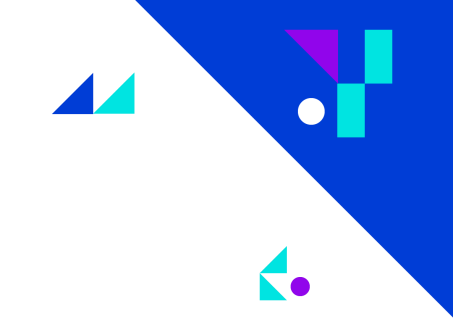 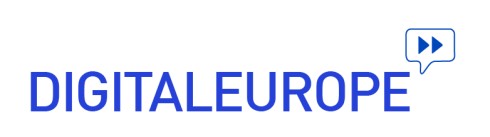 2020年NOVEMBER サステナブル・プロダクツ・イニシアティブに対するDIGITALEUROPEの初期見解 		エグゼクティブサマリー 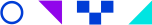 欧州グリーンディールと新循環経済行動計画は、環境政策の歴史的な野心的アジェンダを打ち出しました。DIGITALEUROPEのメンバーは、長い間、環境の進歩をリードし、多くの企業が、持続可能な方法で革新的な製品とサービスを提供するための画期的なコミットメントとプログラムを提唱してきました。 DIGITALEUROPEは、環境と持続可能性の側面に関する要件を強制する規制ですべての製品に対応するという欧州委員会のビジョンを理解し、支持します。私たちは、EUレベルおよび特定の製品グループに対して「適切な最小限の持続可能性および/または情報要件」を設定するという欧州委員会の野望を支持します。これにより、メーカーは、環境を考慮した上で、販売したい製品の設計の機会を得ることができます。 非常に効果的な分野別規制が確立されていることから、EUにおけるすべての分野別製品規制の基礎となる、技術的に中立な包括的持続可能性原則を定めた規制を開発することがアプローチとして必要だと考えます。この制度は、国際標準となるような分野別・局面別の立法措置を作るための傘として機能するはずです。 ICT業界における既存の規制や、サステイナブル・コーポレート・ガバナンスのような新しい規制を参考にし、持続可能性の側面を活用することをお勧めします。 1.環境製品法に関する政策原則  DIGITALEUROPEは、数十年にわたる環境政策への関与とその要求事項の実施からの学習に基づき、2019年の環境製品政策立法の原則をまとめたペーパーを発表しました。1.私たちがまとめた11の原則のうち エネルギー関連製品（ErP）指令は、製品の設計要件を決定するための原則的な手段である。 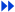 市場アクセス規制を利用して環境ベースラインを設定し、インセンティブに基づく政策手段を活用して環境面のフロントランナーに報いる。 EU RoHSは、電子機器に含まれる物質を評価し、その使用を制限するための国際的な規制基準である。 標準化は、検証可能で強制力のある測定方法とパラメータを作成し、すべての政策手段で使用するための最良のツールである。 実施されるすべての要件とインセンティブが科学的に健全であり、より良い規制の原則に従うことを確認する。 さらに、DIGITALEUROPEがサステイナブル製品に関する法律について、以下のような優先順位を設けていることを、本日付でお知らせします： Art.114TFEUに基づく法的根拠を支持する。114 TFEUを支持し、域内市場の分断を防止する。 一貫性を確保し、EU全域に明確な市場シグナルを送るために、指令ではなく規制を支持する。 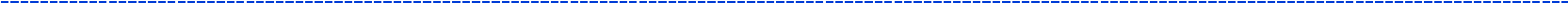 1DIGITALEUROPE：「包括的な製品政策の枠組み」、2019年4月 https://www.digitaleurope.org/wp/wp-content/uploads/2019/02/DIGITALEUROPE position-paper-on-CPPF-principles-only.pdf 2.首尾一貫した政策フレームワーク DIGITALEUROPEは、Sustainable Products Initiativeの進展に関心をもって見守っています。私たちの部門は、環境政策規制の成功例だと考えています。私たちの部門は、立法的、非法律的な環境製品政策のツールボックス全体によって規制されています。情報通信技術（ICT）製品の基礎となる電気・電子機器（EEE）には、製品のライフサイクルの特定の段階を対象とした、確立された効果的な規制が適用されています（表を参照）。ICT環境規制の状況を研究することは、製品に関する幅広い政策立案に有益であると考えます。 前述の規制に加えて、包装と包装廃棄物に関するEU指令は、明らかにEEEの包装を対象としています。 DIGITALEUROPEは、最近発表された欧州委員会の2021年作業計画で、循環型エレクトロニクスに強い焦点が当てられていることを指摘したいと思います。この分野では、非常に効果的な分野別手段が確立されているためです。 しかし、DIGITALEUROPEは、インセプション影響評価で示されたような包括的な製品持続可能性の原則を採用することを支持します。  インセプション・インパクト・アセスメントは、ますます持続可能な製品を目指すことを指摘するものである。 私たちは、EUにおけるすべての製品規制の基礎となる包括的な原則（ライフサイクル思考、システムアプローチ）を定めた文書を作成することが賢明であると考えています。この制度は、国際標準となるような分野別、局面別の立法措置を作るための傘として機能するはずです。製品設計や市場投入に影響を与える基準は、耐久性、再利用性、アップグレード性、修理性、リサイクル性などの基準として、すべての利害関係者と緊密に協議しながら策定されるべきです。EUは、潜在的に矛盾する多くの基準を持つ新規制要件に移行しているため、標準化された性能方法論に基づき、市場運営者が固有のトレードオフを解決するために革新する自由を認識しながら、これを行うことが重要である。インセンティブは、異なる政策手段で調整されるべきである。 DIGITALEUROPEは、私たちの分野に対する多くの分野別規制が存在することに留意し、2つの具体例についてより詳細にコメントしたいと思います。 エコデザイン指令 エコデザイン指令（2009/125/EC）の中で対策を実施する主な利点は、エネルギー関連製品が垂直的で製品固有の要求事項によって対処されることです。また、製品政策に対する画一的なアプローチの落とし穴を確実に回避できるため、環境性能を規制するための最も効果的で強固なアプローチであると考えています。製品の性質、用途、ユーザーのタイプ（B2B/B2C）、市場に出回る量などはすべて、対処すべき環境負荷のレベルに影響します。ライフサイクル思考は、ErPの手法の重要な部分であり利点であり、保護されるべきものである。 エコデザイン指令の適用範囲をすべての製品に広げることは、エコデザイン指令のガバナンスに意図しない結果をもたらす可能性があります： ▪実施措置の策定はより複雑になるため、現行のエコデザインの実施措置よりも時間がかかると思われる。欧州委員会は、このような動きに伴う欧州委員会のサービスに対するリソース需要の増大に積極的に対処することを望むかもしれない。EU規制の採用が遅れると、各国の規制当局が独自の法律を策定するようになるかもしれない。私たちは、国内規制よりもEUの調和された措置を強く希望します。 多くの環境/持続可能性の側面は、他の指令や規制でも扱われている。我々は、欧州委員会に対し、どの規制手段がどのような要求を受け入れるべきかを一貫して賢く選択することにより、過剰規制、二重規制、あるいは矛盾する規制を避けることを奨励する。 RoHS指令 EUの化学物質政策のいかなる変更も、持続可能性のための化学物質戦略、およびこの文脈における安全性と持続可能な設計に関するイニシアチブと整合的であるべきです。EUは、構造的に関連する規制要件を複数の規制に分散させないことで、協調的で一貫したアプローチを最も確実にすることができる。  DIGITALEUROPEは、電子機器廃棄物の流れに含まれる特定の物質を避けるための政策イニシアチブは、ErPではなくRoHSに向けられ、EU RoHSの世界的な調和を促進する必要があると考えています。エコデザイン指令の範囲を有害物質の制限にまで広げる提案は、電子機器における物質の使用を評価し制限するための国際的な規制基準となっているRoHS指令の有効性を危うくするものである。 EU RoHSは、必要に応じて制限を追加し、適用除外を要求するためのプロセスが明確に定義されています。どの化学物質や物質群がどの程度まで制限されているのか（最大濃度値）が明示されており、サプライチェーンにおける効果的なコミュニケーションとコンプライアンスの実行に重要な役割を担っています。 3.サプライチェーンの透明性・情報提供 DIGITALEUROPEのメンバーは、製造工場における公正な労働・社会条件の確保に強い実績があり、現地の規制に沿い、しばしばそれを超える取り組みを行っています。紛争鉱物に関する私たちの取り組みは模範的であると評価されており、現行の規制要件に先行しており、それを超えている。バリューチェーンに沿った透明性を確保するという欧州委員会の意図は、DIGITALEUROPEメンバーのサプライチェーンにおける多くの実践を踏襲しています。我々は、広範で多様な、時には一貫性のない情報提供や製品表示のための様々な政策イニシアチブが開発・実施されていることに注目する。我々は、欧州委員会が、物質の存在追跡に関する我々のセクターのベストプラクティス（I4Rプラットフォーム、BOMプロジェクトなど）、およびサプライチェーンの問題管理におけるデジタルソリューション（ブロックチェーン ）の利用を見直すことを奨励する。欧州委員会は、最近、政策文書の中で「製品パスポート」のアイデアをしばしば引用しているが、あまり明確に定義していない。我々は、欧州委員会の考え方に情報を提供する用意がある。 さらに、DIGITALEUROPEは、「持続可能な消費者のためのビジョン」（2020年7月） を通じて、消費者の地位向上に関する協議に広範な意見を表明しています。このポジションペーパーには、消費者情報がデジタル化からどのような利益を得ることができるかについての我々の考察が含まれています。我々は、EU全体で調和された手法と製品固有の標準化に基づき、デジタル時代のオンライン情報提供への道を開くことによって消費者に力を与えることを確信しています。また、「修理する権利」を、消費者があらゆるケースで高品質で安全・安心な修理オプションを利用できることと定義し、消費者を保護する必要性について、同紙でコメントしている。また、早期陳腐化に対する消費者保護のための既存の法律を維持する一方で、商業的延長保証や信頼性革新に関して市場の競争力を解放することについても述べている。 DIGITALEUROPEは、上記の提言をさらに詳しく説明し、エレクトロニクス産業の循環的な可能性を活用するために、各機関と協力していくことを期待しています。 までご連絡ください： 		ミルダ・バシウリテ 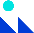 サステナビリティ＆ポリシー・コーディネーション担当ディレクター milda.basiulyte@digitaleurope.org 		Raphaëlle Hennekinne（ラファエル・ヘネキンヌ シニアポリシーマネージャー（サステナビリティ担当 	raphaelle.hennekinne@digitaleurope.org  	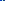 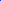 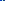 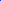 DIGITALEUROPEについて DIGITALEUROPEは、ヨーロッパにおけるデジタル技術産業を代表する団体です。DIGITALEUROPEのメンバーには、世界最大級のIT、テレコム、コンシューマーエレクトロニクス企業や、ヨーロッパ各地から集まった各国協会が含まれています。DIGITALEUROPEは、欧州の企業や市民がデジタル技術の恩恵を十分に受けられるように、また欧州が世界最高のデジタル技術企業を育成、誘致、維持できるようにしたいと考えています。DIGITALEUROPEは、EUの政策の開発および実施への産業界の参加を保証します。  DIGITALEUROPE メンバーシップ  法人会員  アクセンチュア、エアバス、アマゾン、AMD、アップル、アルセリック、バイエル、美大、ボッシュ、ボーズ、ブリストル・マイヤーズスクイブ、ブラザー、キャノン、シスコ、DATEV、デル、ドロップボックス、イーライリリー・アンド・カンパニー、エプソン、エリクソン、Facebook、富士通、Google、グラフコア、ヒューレット・パッカード・エンタープライズ、日立、HP Inc、HSBC、Huawei、Intel、Johnson & Johnson、JVC Kenwood Group、Konica Minolta、Kyocera、Lenovo、Lexmark、LG Electronics、Mastercard、Metro、Microsoft、三菱電機ヨーロッパ、モトローラ・ソリューション、MSDヨーロッパInc、NEC、ノキア、Nvidia Ltd.、沖電気、OPPO、オラクル、パロアルトネットワークス、パナソニックヨーロッパ、フィリップス、クアルコム、レッドハット、リコー、ロッシュ、ロックウェルオートメーション、サムソン、SAP、SAS、Schneider Electric、シャープ電子、Siemens、Siemens Healthineers、ソニー、スワッチグループ、Tata Consultancy Services、テクニカラー、テキサスインスツルメント、東芝、TP Vision、UnitedHealth Group、ビサ、 VMware、Xerox. 全米の業界団体  EuRIC AISBL, Boulevard Auguste Reyers 80, 1030 Schaerbeek 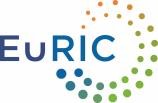 N° B.C.E: 0598.755.363 RPM ブリュッセル に関する初期影響評価に対するEuRICの反応。 サステナブル・プロダクツ・イニシアティブの改訂版  2020 年 11 月 16 日 2019年～2024年におけるリサイクル産業の優先課題トップ5」でも強調されているように、製品の環境負荷の80％は設計段階で決定されると言われています。しかし、市場に投入される製品の大半は、使用済み段階を全く考慮せずに設計されているのが現状です。循環型経済への移行には、循環性のための設計が最も重要であり、すべての製品カテゴリーに拡大する必要があります。 したがって、EuRICは、寿命の短い製品であれ、長い製品であれ、製品の設計と使用済み製品（EoL）の段階をつなぐ、野心的な持続可能製品法制化イニシアティブを強く支持しています。 現在、5つの主要な優先事項があります： セクター別の法律（PPWD、WEEE、ELV、バッテリーなどの指令）が改正された際に、製品設計の要件を体系的に含めること、また、包括的な製品持続可能性の原則を、現在どの法律でもカバーされていない製品カテゴリーの要件に翻訳することによって、エコデザイン法の範囲を非エネルギー関連製品に拡大（エコデザイン規制を超えて）する必要があります； リサイクル材料への需要を刺激し、バリューチェーン（製品設計から分別回収、適切な材料回収まで、あらゆる種類の用途、食品用、耐久性用途などに適した高品質のリサイクル材料を生産する）に沿ったノックオン効果を誘発するために、拘束力のあるリサイクル含有率目標を設定する製品カテゴリー1 を拡大する必要があります。COVID19の大流行による危機は、原油価格の急落により、ヨーロッパのプラスチックリサイクルに大きな危機をもたらしました。価格と需要がバージンポリマー価格と無関係になり、嵐を乗り切った唯一のポリマーは、SUP指令で定められたリサイクル含有量義務に該当する食品用途のrPETです。これは、自主的な取り組みとは異なり、拘束力のある要件が市場（2 ）に影響を与えることを示す現実の確認として機能しました（付属の価格表も参照）。同様に、リサイクル含有量や循環型経済への移行という目的そのものを損なうようなキャッチオールな提案が繰り返されるのを避けるため、生産工程で廃棄物となった材料（副産物や規格外の材料を除く）のみを対象に、厳密に規制された例外があるとすれば、ほとんどが消費後廃棄物に依拠するリサイクル含有量の明確な法的定義を定めることが重要なのです； 再利用、リサイクル、再生素材の設計が報われる一方、EoL段階を考慮していない製品に対しては、EPRスキームに該当する製品の場合は料金のエコモジュレーション、リサイクル設計の場合はVATの減額という形で、製品の価格に適正設計を組み込む必要があります；  産業規模に達していない技術やコストに関連する制約のない理論的な条件ではなく、利用可能な最善の技術に基づき、経済的に実行可能な条件をベンチマークとしてリサイクル可能性を評価する必要がある。もしそうでなければ、ある製品が「リサイクル可能」であるという主張は、製品がEoLに達した時点でリサイクルできないか、本質的に高い価値を持つ材料のみを対象としており、その他の材料の大部分は単に物質的に回収することができないため、却下されるものとする； 客観的な基準に基づくエコラベルを通じて、より良い製品設計と消費者の情報による選択の橋渡しをし、「グリーンウォッシュ」につながる誤った主張を軽減する必要がある。  EuRIC、自動車におけるリサイクルプラスチック含有量の募集を2020年2月24日に実施。EuRICプレスリリース - 欧州におけるプラスチックリサイクルの支援に必要な決定的な行動 -17.06.2020EuRIC AISBL - リサイクル：循環型経済と気候政策の架け橋 1 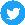 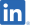 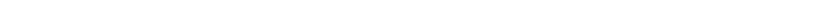 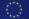 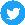 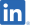 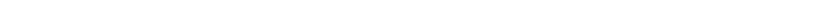 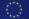 欧州リサイクル産業連盟 ● Europäischer Bund der Recyclingindustrien ● Confédération Européenne des Industries du Recyclage (欧州リサイクル産業連盟)  	透明性登録番号 : 764633015511-42 	当社のプライバシーポリシーはこちらでご覧いただけます。 	EuRIC AISBL, Boulevard Auguste Reyers 80, 1030 Schaerbeek N° B.C.E: 0598.755.363 RPM ブリュッセル EuRICは、さまざまな資源の流れに対応したエコデザインについて、数多くの論文を発表しています： パッケージングとプラスチックについて3 特に必須要件について4 添加物や着色料を使用せず、最小限の材料を使用することの重要性を強調し、プラスチックリサイクルに悪影響を与え、生分解性が低いリサイクル用生分解性プラスチックが引き起こす問題を強調しています；  タイヤの場合5 「設計段階でリサイクルできない」タイヤがもたらす問題を強調。パンク防止用のシーラントや騒音低減のための発泡材を含む新品タイヤは、通常のタイヤと分別できずリサイクルできない上、処理過程で通常の使用済みタイヤを汚染してしまう。 使用済み自動車（ELV）については、EoL ELVプラスチック回収に影響を与える設計に触れ、CPAの枠組みの中で専門家の意見を取り入れながらEuRICが作成した回収・選別に関する出版物を掲載する。 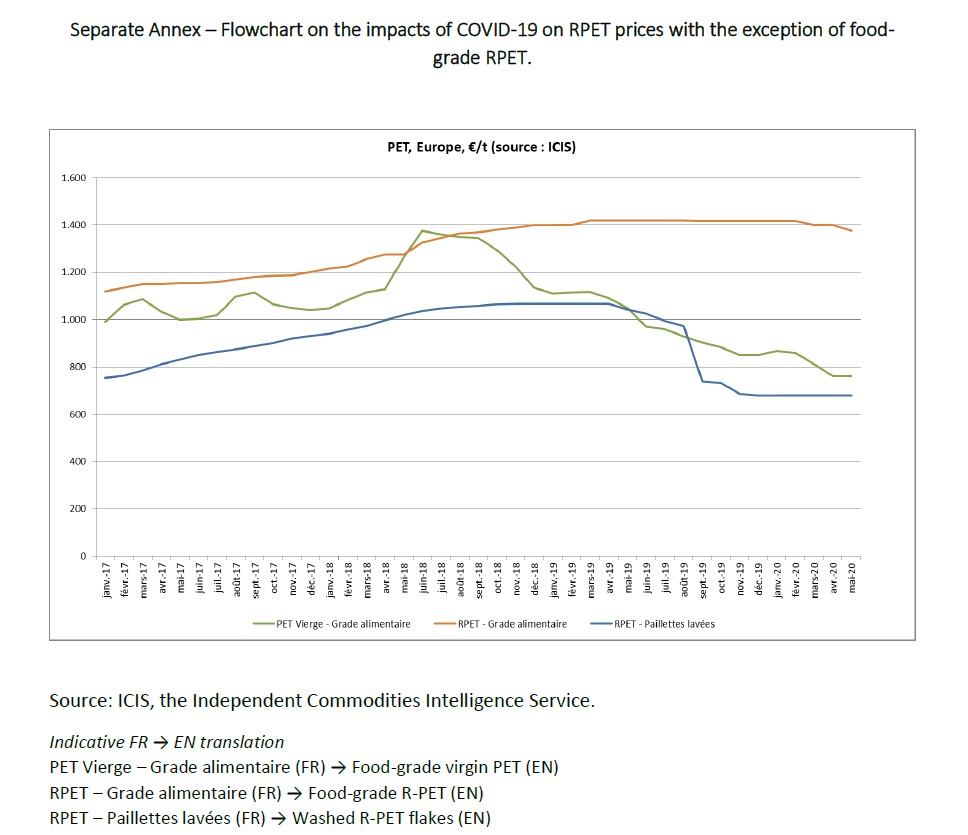 お問い合わせは、euric@euric-aisbl.eu までお願いします。  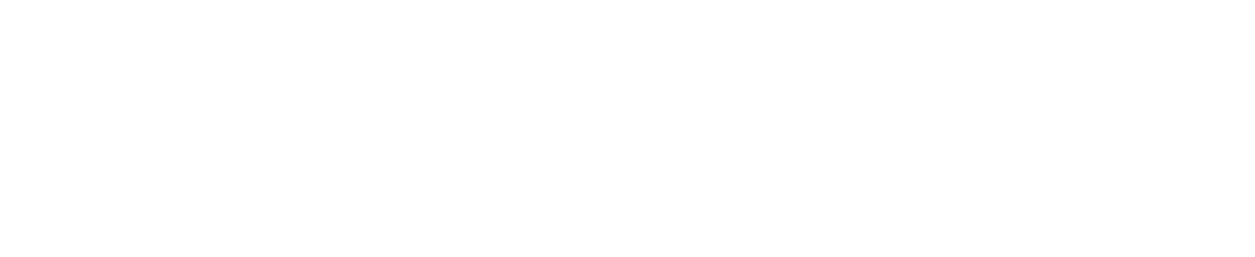 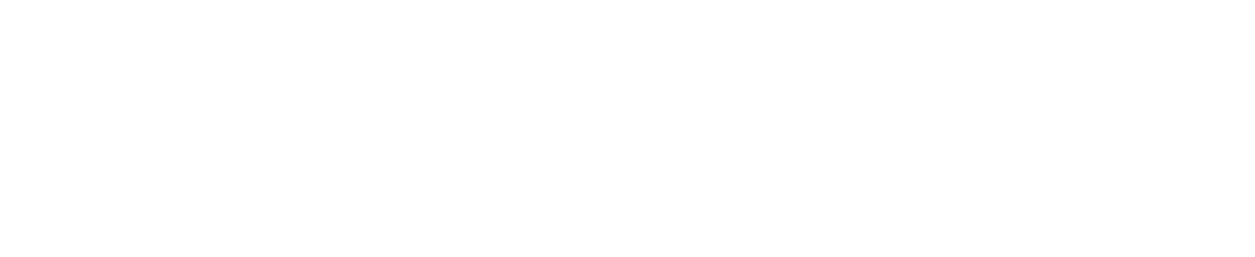 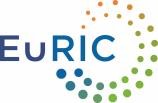 EuRIC Plastics Recycling Factsheet, June 2020.パッケージの必須要件に関するEuRICポジションペーパー（WithEPRシステムズに支払う料金の変更に関連する勧告）。5循環型経済を促進するタイヤのエコデザインに関するEuRICの論文, 2020.EuRIC AISBL - リサイクル：循環型経済と気候政策の架け橋 2 欧州リサイクル産業連盟 ● Europäischer Bund der Recyclingindustrien ● Confédération Européenne des Industries du Recyclage (欧州リサイクル産業連盟)  	透明性登録番号 : 764633015511-42 	当社のプライバシーポリシーはこちらでご覧いただけます。 	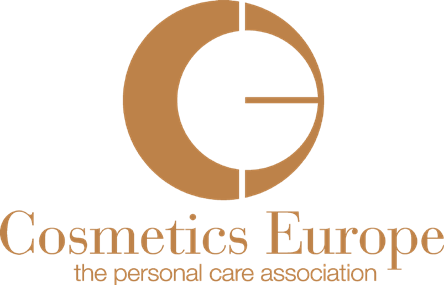 Cosmetics Europe、"Sustainable products initiative "に関するECロードマップ公開コンサルテーションへの貢献 Cosmetics Europeは、欧州の化粧品・パーソナルケア業界を代表する団体です。ヨーロッパの5億人の消費者の大多数は、健康を守り、幸福感を高め、自尊心を高めるために、化粧品やパーソナルケア製品を日常的に使用しています。制汗剤、皮膚化粧品、フレグランス、メイクアップ、シャンプーから、石鹸、日焼け止め、歯磨き粉に至るまで、化粧品とパーソナルケア製品は、私たちの生活のあらゆる場面で欠かせない役割を担っています。  Cosmetics Europe は、欧州委員会との対話の機会を歓迎します。我々は、持続可能な製品政策の枠組みに関する今後の欧州委員会の政策議論において、以下の点が重要な要素であると考えています：  製品の持続可能性に関する包括的な原則は、明確で客観的であり、多様な製品カテゴリーに適応可能であるべきである。この一連の原則は、製品の性質が考慮されていることを保証する必要がある。なぜなら、継続的に使用される物品に適用されるすべての方法と基準が、消耗品にも同様に適用されるとは限らないからである。 化粧品業界は、より持続可能な製品の開発に大きな投資をしているため、この原則によって、中小企業を含む企業が、必要な機敏性をもって、自主的にこれらの改善を実施し、消費者やバリューチェーンに伝えることができるはずです。また、製品レベルでも方法論レベルでも、この変化の激しい領域でイノベーションを起こすインセンティブを維持するためにも、この原則は不可欠であろう。 リサイクルと再生コンテンツの増加という目的について、基準値を設定する前に、再生コンテンツの利用可能性、十分な質と量の供給が確保され、異なる製品カテゴリーの特殊性が考慮されなければならない。また、EUは、加盟国レベルで齟齬が生じないようにし、域内市場における調和が保証されるようにしなければならない。 製品関連の持続可能性情報の義務化については、消費者に意味のある情報を提供し、消費者が十分な情報を得た上で選択できるよう、製品の環境特性に基づき、様々なセクターがそれぞれに適したアプローチをとる必要があります。  デジタル情報チャネルの利用を奨励すべきである。デジタルによる情報提供は、より多くの情報を、より効率的に、より適合した方法で消費者に伝えることができる可能性がある。また、例えば、パッケージの廃棄物削減に貢献することもできる。 サプライチェーン活動を考慮した商品やサービスの環境負荷を低減するために、1 つの手法（製品環境フットプリント - PEF など）だけで関係するすべてのセクターで使用できる可能性は低いと考えるからである。消費者に伝えるべき環境特性の多様性に正確に対応するためには、すべての製品・部門にPEFツールを導入することを義務付けるのではなく、さまざまな強固で科学的根拠に基づく方法論に基づく代替・補完的な部門別アプローチを許容すべきである。 化粧品・パーソナルケア分野では、消費に適した売れ残り製品の破棄や、環境への潜在的な悪影響をできるだけ避けたいと考えています。 化粧品やパーソナルケア製品のリサイクル、リユース、寄付を改善するために、すでに多くの業界主導の取り組みが行われています。これらの業界のイニシアチブを促進し、支援する必要がある。 売れ残った製品の性質や特徴に応じて、また、特定の材料のリサイクルに伴う技術的な課題や、特定の製品の寄贈に伴う法的・ビジネス上のリスクを考慮して、メーカーや流通業者は、売れ残った製品をリサイクル、再利用、寄贈するかどうかやその方法を自由に決定することができるはずです。   特に、寄付は、選択的な流通経路で運営される製品の並行市場を供給するリスクをもたらす可能性があります。このような並行市場そのものが、偽造や化粧品の安全基準を満たさないという大きなリスクを生む。したがって、製造者は、自社、受益者、流通業者にとって安全かつ合法的な方法で行うことができるのであれば、売れ残った製品を自由に寄付することができるはずです。 最大4000文字（スペース含む）（現在は4283文字（スペース含む））。 欧州鉄鋼協会（EUROFER）は、EU委員会が実施した持続可能な製品に関するイニシアチブを歓迎する。このイニシアチブは、持続可能性の3つの柱が等しく考慮され、トレードオフを抑制し、可能な限り取り除くことができれば、資源効率と気候に関するEUの目標を達成するためのイネーブラーとなることができる。公表されたロードマップでは、持続可能性の環境的、社会的側面との関連性が強調されていますが、EUの製品政策が経済的側面にも影響を与えることを認識することが重要です。このイニシアチブで立案されるEU政策は、現在の市場では商業的に成立しないグリーン/低炭素製品を商業化するための市場条件を整えるという責任を持つことになる。したがって、経済的なインセンティブについては、どのような場合でも考慮しなければならない。また、このイニシアティブは、他のグリーンディール政策との一貫性を確保し、共通のアプローチを示すという極めて重要な役割を担っている。 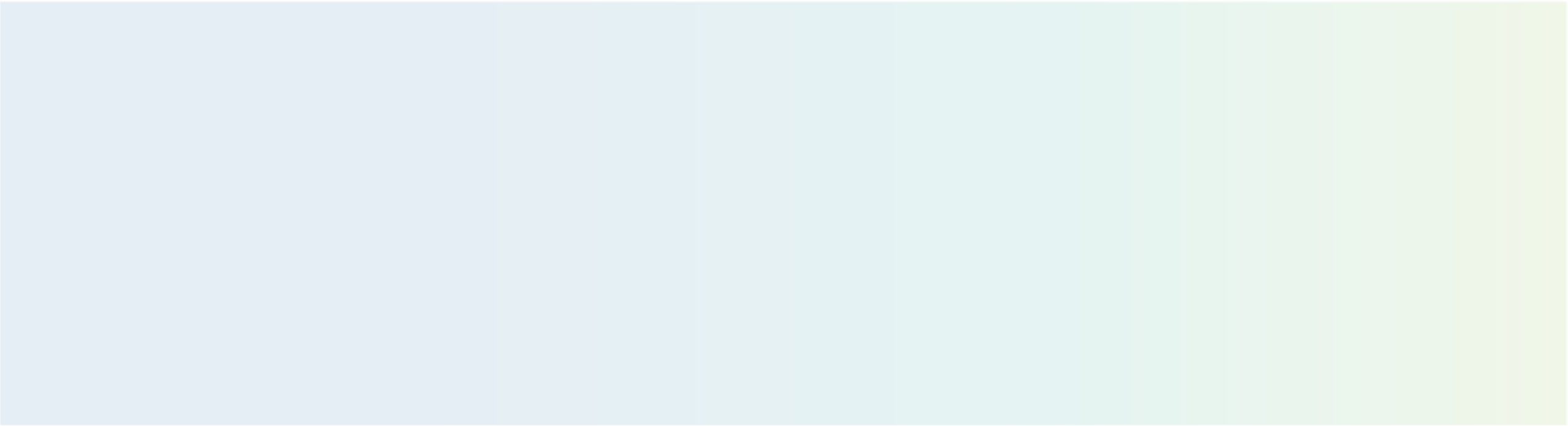 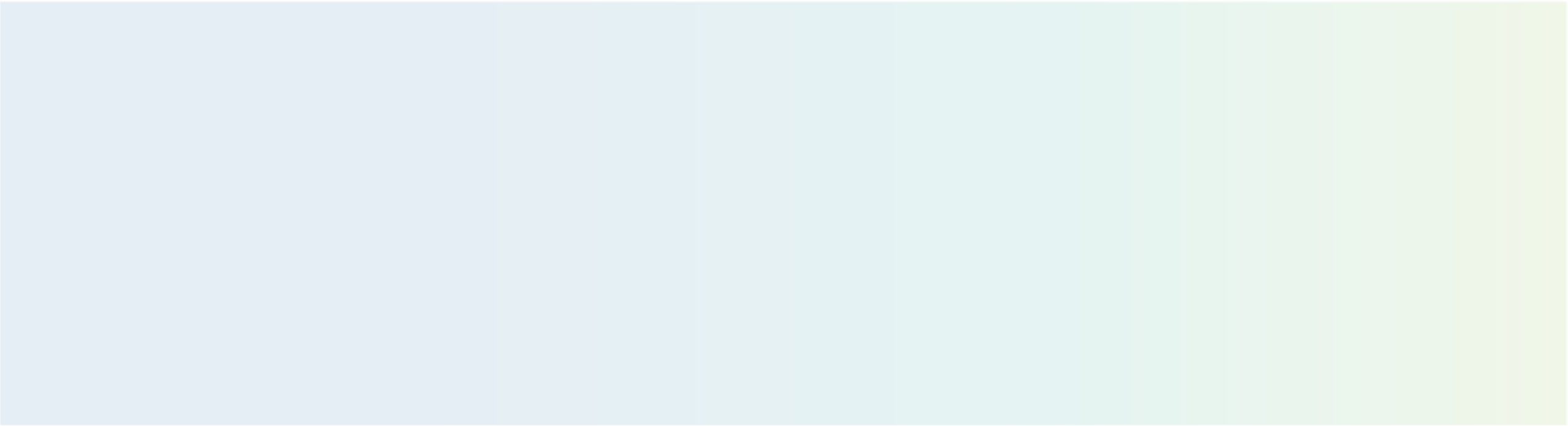 本稿では、ロードマップに示された目的、政策オプション、想定される影響について、EUの鉄鋼セクターの見解を示したいと思います。 Eco-Design – Circularity Requirements at the Design Stage エコデザイン指令は、持続可能な製品のグリーン化と市場創出において、より強力な手段となり得る。より多くの製品を対象とし、製品の持続可能性のための最低条件（包括的原則）を設定するために、その範囲を拡大する必要がある。エネルギー関連製品のみを対象とする当初の範囲は効果的であることが証明されたが、今や指令は、持続可能性の観点から非エネルギー関連最終製品も対象としなければならない。 製品設計に循環型要件がないため、EUの循環型経済目標に対する廃棄物法の貢献が制限されたり、無効になったりすることがあり、実際の製品政策は当分の間、「ロックイン」効果を発揮することになる。さらに、製品の環境プロファイルを評価するための共通の基準がないため、より持続可能な選択肢への市場の移行が妨げられています。 エコデザインのフレームワークでは、最低限必要なサステナビリティ基準を設定する必要があります。 製品群に特化したものでなければならない。これらの最低基準は、技術的にも材料的にも中立でなければならない。 最低限必要な持続可能性基準には、製品の循環性要件が含まれるべきである。リサイクルのための設計は重要である。なぜなら、これによって、製品の材料や部品を最高の品質と可能性で使用後にリサイクルできるからである。製品の寿命を延ばし、製品の持続可能性を最適化するためには、耐久性、修理可能性、分解可能性などの要件も必要である。耐久性の要件を考慮する場合、リサイクル性は、製品寿命の延長と新世代の製品の性能向上との間のトレードオフを和らげることで、配当をもたらすことに留意することが重要である。  環境性能 - 生活の始まりと終わりにおける循環性の認識 製品の環境性能は、すべての製品グループで一貫性のある、共通で堅牢なLCAベースの方法論を用いて評価する必要があります。そして、共通の方法論に基づき、各製品グループの要求事項をさらに詳しく説明することができる。  環境の持続可能性は、製品のライフサイクル全体を考慮するために、ゆりかごからゆりかごまでのLCA手法で評価する必要があります。特に、EUの持続可能性製品イニシアティブが循環経済と関連しているため、環境フットプリント手法の循環フットプリント式（CFF）で行われているように、リサイクル可能性とリサイクル含有量の両方を一緒に考慮する必要がある。また、CFFは、循環型社会の重要な指標として、金属製品では、使用済み製品でのリサイクルと再利用のための設計がより重視されていることを認識しています。 製品のリサイクル性は、ポイ捨てなどの廃棄物がもたらす社会的、健康的、環境的な悪影響を軽減する大きな原動力として機能します。EUの目標の1つが製品のリサイクルを増やすことであるならば、リサイクル可能な材料を使うことは不可欠であり、インセンティブを与え、適切に測定する必要があります。リサイクル可能性を認識し、それに関連するクローズドマテリアルループや固有の特性を保持するパーマネントマテリアルの環境上のメリットを認識することは、リサイクルコンテンツの増加も育むでしょう。 スラグなどの副産物や、一次材料の使用を同様に減らすことができるその他の廃棄物最終処理物の使用による環境上の利点。これらの材料は、「リサイクル・コンテンツ」（廃棄物や以前の使用から二次的な原材料を使用する場合）と共に認識される必要がある。これらの「代替」材料の製品受け入れ基準は、例えば道路建設における骨材の使用など、一次材料に用いられるものと同じであるべきである。これにより、特定の加盟国に存在する一次材料の使用への偏りが回避される。 関連する社会的基準 持続可能性原則の社会的基準は、特定の製品群に関連する場合にのみ定義されるべきである。しかし、これらの基準は、例えば、OECDが開発したデューデリジェンスのアプローチや、すでに存在しEU企業によって適用されている原材料調達に関するEU規則からヒントを得るべきである。 また、サステイナブル製品を普及させる際には、欧州での雇用創出や、製造業が地域社会に広く貢献するなどの社会的なメリットも考慮する必要があります。 製品上市時のエコモジュラーフィーによる生産者責任の拡大 ロードマップでは、生産者がより循環型の製品を作る責任を負うという選択肢にも言及しており、これは方程式の1つとして支持されている。また、拡大生産者責任制度は、製品を市場に出す時点で支払うべきエコモジュラー料金の使用など、果たすべき役割を担っています。これは、廃棄物となる時点ではなく、最終的なリサイクル可能性に関して前もって費用が支払われるため、不法輸出やダンピング、ポイ捨ての可能性を減らすことができます。 循環を念頭に置いて設計された製品は、非循環製品よりも低い料金を支払うことで報われるべきであり、製品を適切にリサイクルするための実際のコストに直結するリサイクル性の設計に対する経済的インセンティブが存在する。どのような料金も、エコデザインにおいてバリューチェーンの各パートが果たすべき役割と、個々の材料のリサイクル性の違いを認識しながら、すべての材料を含むバリューチェーンに沿って分配されるべきです。バリューチェーンに沿った各関係者の責任は、明確に識別され、関連する関係者に対処されなければならず、よりリサイクル可能な素材から得られる収益が、よりリサイクル可能性の低い他の素材を補助することがあってはならない。 コミュニケーション要件 - B2BおよびB2C情報の透明性と一貫性 製品情報のコミュニケーション要件は、透明で偏りのないツールを使用することが望ましい。ただし、ここでは区別する必要がある。ロードマップでは、消費者製品および中間製品に関する情報要件の可能性に言及している。このため、バリューチェーンで求められる持続可能性の基準と情報の定義に一定の注意を払う必要がある。 中間製品と消費者（最終）製品は、目的が異なるため、それぞれB2BとB2Cの対策を行う必要があります。ただし、これらのB2BとB2Cの測定は、同じ原則と方法論に基づかなければならない（ポイント3で説明したとおり）。さらに、1つまたは複数のバリューチェーンで使用されるすべての中間体について、B2B対策は、バリューチェーンに沿った次の要件に適合していなければならない。 情報要件は、消費者が持続可能な選択をするのに役立ち、バリューチェーンに沿った産業が材料や部品の使用を最適化するのに役立つものでなければなりません。さらに、情報要件は、循環型経済の発展を強力に支援するものでなければならない。したがって、製品のリサイクル性に関する情報は必須であり、製品グループによっては、リサイクル含有量よりも関連性が高い場合がある。  製品の製造工程における有害物質のトレーシングを行う場合、トレーシングのための情報は、「1物質1評価」（OSOA）アプローチとリスクベースの基準1 を用いて特性、安全使用、ベストリサイクルが評価された高懸念物質（SVCH、REACHに従って）を扱う必要があります。 REACH候補リストに含まれ、0.1wt%を超える濃度のSVHCの存在に関する情報は、製品パスポートで報告する必要がある。この文書は、SVHCの特性に関する情報とともに、End-of-Life管理オプション、および関連する場合、リサイクルおよびそれに関連する環境上の利点についても報告されるべきである。 経済的インセンティブによるグリーン製品の市場創出 ロードマップでは、この取り組みによって期待される経済的・社会的影響を提示しています。多くのプラスの経済的影響が報告されているが、EU製品の競争力を考慮することも重要である。EUの要求事項は国境でも適用されるべきであり、そうでなければプラスの効果はごくわずかで、公平な競争の場がなくなってしまうでしょう。 今後、グリーン・スチール2 などのグリーン／低炭素の新素材が市場に出てくることが予想されます。しかし、これらの素材は生産コストが高くなり、現状では生産コストの上昇を価格に転嫁することは非常に困難である。 1難分解性や毒性の高い化学物質を含む高懸念物質（SVHC）は、規制を強化することで廃止したり抑制したりするのではなく、適切な化学物質のリスク評価を行い、適切な物質管理を行うことが必要である。そのためには、1つのハザードデータセットを使用した「1物質1評価」（OSOA）アプローチが、化学関連法制の中で使用される法的手段の数を減らすための重要な要素として考慮されるべきです。CLPにおける金属合金の分類に関連して、金属および金属合金の評価と分類のために、材料科学に基づく特定の基準を導入すべきである。これにより、新しい基準、外挿ツール、バイオアベイラビリティの概念の開発を通じて、より正しい化学物質リスク管理が保証されることになる。 産業界と当局による努力の重複を避けるため、規制間の一貫性を追求すべきである。これは、REACHレビューの目的にも合致するものである。さらに、リスク管理措置の範囲が、物質の用途と技術的機能性に基づいていることを確認する必要があり、そのためには、ガイダンスがない場合のRMOAなど、より透明性の高い手順と基準を開発する必要がある。 2 グリーン・スティール」と低炭素鉄鋼製造への言及： https://www.estep.eu/green-steel-for-europe/ https://www.estep.eu/assets/Uploads/200715-CSP-Roadmap.pdf https://www.eurofer.eu/assets/Uploads/EUROFER-低い-カーボン-ロードマップ-パスウェイ-まで-a-二酸化炭素-ニュートラル-ヨーロピアン-スチールインダストリー.pdf  環境フットプリントの高い輸入品との激しい競争がある。さらに、脱炭化水素のプロセスは、製品に占めるCO2の漸進的な削減とともに「ステップバイステップ」で進行することを考慮すべきである。したがって、「グリーン」プレミアムを支払うことを望む顧客に対して、認証されたカーボン「ニュートラル」製品のサブカテゴリーを提供し、関連する市場インセンティブを得ることが実現可能であるべきである。相互利益の一例として、自動車産業が挙げられる。「グリーン・スチール」の調達により、ライフサイクル全体の排出量が削減されたことを示すことができるメーカーには、エコ・イノベーションCO2 クレジットが与えられるだろう。自動車が使用段階でより効率的になり、他のライフサイクル段階が相対的に重要になるにつれ、将来的に自動車全体の排出量を削減するための、よりコスト効率の高い方法となる可能性があります。 20.  したがって、機能する持続可能な製品の法的枠組みは、同じ持続可能性パフォーマンスを持たない製品を区別することができる基準閾値、差引契約または同様のものなどの手段を介して、低炭素/グリーン材料と製品をサポートする必要があります。また、グリーン公共調達は、例えば、一定の割合の「グリーンスチール」を調達することにより、グリーン材料に対する需要を創出する役割を担っている。 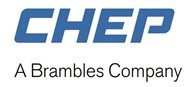 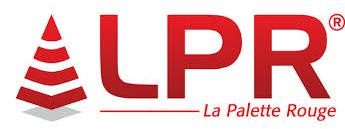 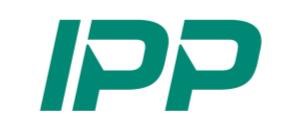 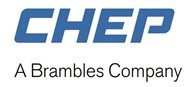 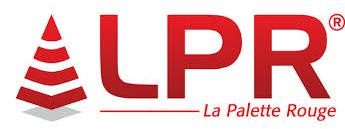 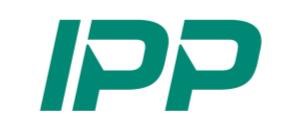 2020 年 11 月 16 日 ポジションペーパー サステナブル・プロダクツ・イニシアティブ クローズドパレットプーリング連合（CPPC）-CHEP/IPP/LPR-のメンバー（以下、「連合」）は、「持続可能な製品イニシアティブ」に関する「開始時影響評価」に貢献する機会を歓迎します。 連合は、欧州委員会が、インセプション・インパクト・アセスメントで言及したように、気候ニュートラル、資源効率、循環型経済に適合する製品を作り、廃棄物を削減し、持続可能性におけるフロントランナーのパフォーマンスが徐々に標準となるように、持続可能な製品政策の立法措置を提案するという意欲を歓迎する。連合は、エコデザイン指令の改訂と、EU市場に投入される製品をより持続可能なものにするための追加的な立法措置の提案を支持する。  連合が推進する木製パレットのクローズドプーリングシステムは、管理・追跡された社内システムを通じて木製パレットを発行、回収、再利用することにより、最適な利用と持続可能な「サービスとしての製品」（むしろ「サービスとしてのパッケージ」）ビジネスモデルのバランスを最大化するものです。連合は、自社の木製パレットが非常に弾力性があり、修理して何度も再利用できるように設計されており、ライフサイクルの終わりに使用される材料がリサイクルまたは削減できることを確認することに重点を置き、投資を行っています。このように、木製パレットの共同利用は、循環型経済のビジネスモデルの典型的な例と言えます。   Reusable Packaging Europe（RPE）とClosed Pooling Pallet Coalition（下記参照）の共同提出書類で詳しく述べられているように、当連合はProduct-as-a-Serviceモデルの推進を強く支持するとともに、欧州委員会に対し、特に財産所有権と可動資産管理に関する循環ビジネスモデルに対する法的確実性を確保することを要請します。  再利用可能な輸送用包装に関するこれらの優先事項に加えて、連合は、単一市場内で持続可能な生産プロセスの調和を促進することの重要性を強調したいと思います。 国境を越えた循環型ビジネスモデルや持続可能な生産プロセスは、EUレベルでの規則の高度な調和を確保することによって、さらに促進されるべきである。EU法の解釈や適用が異なるだけでなく、国レベルでのガイダンスがないため、この分野の重要性や特有の課題を正しく認識できなければ、持続可能な循環型ビジネスモデルの発展を阻害することになる。   欧州の規制枠組みは、企業が単一市場でシームレスに活動できることを確保しつつ、CO2  排出量を削減するビジネス慣行と産業プロセスの開発を促進するよう努めるべきである。同様に、植物検疫の規制枠組みは、欧州グリーンディールの目的と首尾一貫したものであるべきである（そして、その目的を達成することを支援する）。 調和が取れていない）重要な分野は、木材包装のための植物検疫措置の国際基準n°15（ISPM15）を実施するEU植物衛生法（規則（EU）2016/2031）の断片的な適用と解釈に関する。この調和の欠如は、（パレットプーリング）事業者に法的不確実性をもたらし、修理・再製造作業を複雑にし、環境に対する重要な、しかし避けられない影響につながる。規則第97条（2項）では、欧州委員会が実施法による木製包装材の材料、処理、表示に関する特定の取り決めを定めることを認めている。  ルールの断片化は、逆効果の慣行によって環境に有害な結果をもたらす。さらに、現在のISPM15基準の適用は、クローズドパレットプーリングのような新しい循環型ビジネスモデルと最新でないことが多く、規則の断片的な適用は、明らかに不必要な環境影響をもたらします。EUの一部の地域で、パレットが特定の加盟国のISPM 15の適用に準拠していることを確認することは、これらのパレットが植物検疫上のリスクを持たないにもかかわらず、安全な処理済みのパレットを完全に再熱処理して発言しなければならないことを意味します。パレット全体の不必要な再加熱処理は、多くの場合、EU加盟国で適用される非ハーモナイズドマーキング要件が原因で、非常に高い（そして不必要な）エネルギー消費となります。木材は、非常に持続可能な包装材料です。しかし、EU規則の断片的な適用による制約が、他の包装材料に対する競争力を妨げ、閉鎖型パレットプールの持続可能な循環型ビジネスモデルのさらなる発展を妨げています。 最後に、前述のEU植物衛生法（規則（EU）2016/2031）の国家レベルでの調和の必要性に沿って、欧州の法的枠組みは、EU全域でのパレットの円滑かつ自由な移動を確保する目的で、閉鎖型パレットプール会社などの循環型ビジネスに対する負担の大きい行政（および財政）ハードル（例えばVATに関連）の廃止を目指すべきである。   クローズドパレットプーリング企業は、欧州委員会によって循環型経済の概念が導入される以前から、完全に循環型の運営を行ってきた。したがって、連合のメンバーは、循環型経済の法的枠組みを建設的に形成するという観点から、これらの課題についてさらに詳しく説明し、欧州委員会とベストプラクティスを共有する機会を歓迎します。 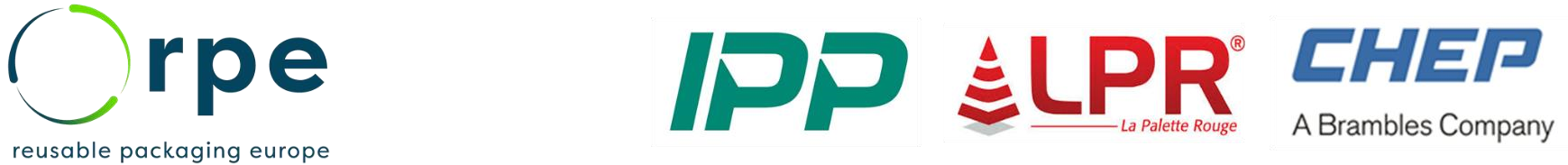 リユーザブル・パッケージング・ヨーロッパ（RPE）とクローズド・パレット・プーリングの共同提出について 持続可能な製品イニシアティブに関するロードマップ協議への連合（CPPC）の参加について Reusable Packaging Europe（RPE）およびClosed Pallet Pooling Coalition（CPPC）のメンバーは、欧州委員会のSustainable Products Initiativeに関する初期影響評価（ロードマップ）コンサルテーションに貢献できる機会を歓迎します。 RPEとCPPCは、欧州委員会が、気候ニュートラル、資源効率、循環型経済に適した製品を作り、廃棄物を削減し、持続可能性におけるフロントランナーのパフォーマンスが徐々に標準となるようにするため、「初期影響評価」で言及したように、「持続可能製品イニシアティブ」を提案するという野心を歓迎します。両団体は、エコデザイン指令の改訂と、EU市場に投入される製品をより持続可能なものにするための追加的な立法措置の提案を支持します。  RPEやCPPCが採用している "Packaging-as-a-Service "のような循環型ビジネスモデルは、資源の活用と環境負荷のバランスを最大化することができます。特に、RPEとCPPCがそれぞれ行っている、再利用可能な包装容器（RPC）のプーリングや再利用可能な（木製）パレットのプーリングなど、再利用可能な輸送包装によるCO2排出量の削減は重要な課題です。RPEとCPPCは、自社および顧客のサプライチェーンにおけるCO2排出量の削減を重視し、再利用可能な輸送用包装を、弾力性、修復性、再利用性、ライフサイクル終了後の材料のリサイクルや削減が可能であるように設計することに投資しています。 以上を踏まえ、RPEとCPPCは、欧州委員会に対し、以下のことを要請します：  Product-as-a-Serviceモデルの推進 RPEとCPPCの循環型ビジネスモデルは、Product-as-a-Service（PaaS）モデルの代表例であり、そのプーリングモデルでは、輸送用包装材自体の所有権を譲渡することなく、再利用可能な輸送用包装材の輸送を可能にする（循環経済行動計画の2.1項に記載されているモデル）。これらのビジネスモデルは、自社のライフサイクルおよび顧客のサプライチェーン全体におけるCO2 の排出を大幅に抑制します。再利用可能な輸送用包装材は、弾力性が高く、何度でも再利用（必要に応じて修理）できるように設計されており、木材やプラスチックなどの資源の消費とそれに関連する環境フットプリントを大幅に制限することができます。再利用可能な輸送用梱包材は、何年も再利用された後、ライフサイクルの終わりに達すると、リサイクルされます。 RPEとCPPCは、欧州委員会に対し、CO2排出量と廃棄物の削減に成功し、すでに大きな努力を行っている循環型ビジネスモデルをさらに促進し、支援するよう要請する。今回のエコデザイン指令の改訂において、欧州委員会は以下のことを確実に行うべきである：  包装材の再利用は、廃棄物ヒエラルキーに則り、リサイクル性よりも再利用を促進します； PaaSモデルの適用を奨励し、再利用可能なパッケージがプーリングモデルで使用されるようにします； 最も持続可能な包装の選択である再利用可能な輸送用包装は、客観的な測定基準に基づいて、行政負担を最小限に抑え、過度の負担となる措置からその包装を免除することで支持されます。  循環型ビジネスモデルに対する法的確実性の確保 現在、「絶対的な」財産所有権と移動可能な資産管理に関するEUレベルの法律は存在せず、（CPPCやRPEのメンバーのビジネスモデルのような）循環型プーリングビジネスにとって深刻な法的・運営的課題となっている。再利用可能な輸送用包装の所有権は、管轄の国内裁判所における法的手続きにおいて、必ずしも認められておらず、うまく執行することができない。循環型ビジネス事業者の所有権行使における法的確実性とEUレベルの調和されたアプローチを確保することは、そのようなビジネスモデルを推進する重要なインセンティブとなる（絶対条件ではないにしても）。 規制の枠組みは、循環型ビジネスモデルの（経済的）実行可能性を確保する必要がある。これは、循環型ビジネスモデルで使用される資産に帰属する所有権の行使を促進することによって実現することができる。  CPPC及びRPEのメンバーが検討したオプションの1つに、立証責任の逆転がある：そのオプションでは、再利用可能な輸送用梱包を所有している当事者（ただし、再利用可能な輸送用梱包は PaaS サービスプロバイダ/プーリング組織が所有している）は、当該資産を所有する「法的」権利があることを（例えば、レンタル契約や同様の文書を提出するなどの方法で）再利用可能な輸送用梱包のオーナーであるプーリング組織に証拠書類を提出し証明するよう要求できるかもしれません。そのような証拠がない場合、その選択肢では、資産は対価を支払うことなく資産の所有者に返還されるべきである。欧州委員会は、動産所有権の行使を確保するための具体的な措置がEUの権限外である場合に、加盟国を指導する上で重要な役割を果たすことができる。 生産者・利用者の行政・財政負担を最小限に抑える  前述の（所有権の行使に関する）調和のとれたアプローチの必要性に沿って、欧州の法的枠組みは、EU全域での再利用可能な包装容器やパレットの円滑で自由な移動を確保する目的で、（RPEやCPPCなどの）持続可能な循環型ビジネスモデルに関する負担の大きい行政（および財政）ハードル（例えばVATなどに関する）を廃止することを目指すべきである。   CPPCとRPEの立場が、協議の評価において前向きに検討されることを信じています。私たちは、あなたがさらに情報を必要とする場合、引き続き利用可能です。 RPEについて Reusable Packaging Europe（RPE）は、再利用可能な輸送用包装システム、主に再利用可能な包装容器（RPC）のプーリングの分野で活動する企業の利益を代表する欧州協会です。EUのグリーンディールに触発され、EUにおける食品輸送のための最も効率的で持続可能なソリューションとして、循環型サービスとしての再利用可能な包装のプーリングを促進することがRPEのミッションです。  CPPCについて クローズドパレットプーリング連合（CPPC）のメンバーであるCHEP/IPP/LPRは、木製パレットのクローズドプーリングシステムを運営する企業を代表しており、管理・追跡された社内システムを通じて木製パレットの発行、回収、再利用を行うことにより、利用率と環境影響のバランスを最大化させています。この連合は、木製パレットが高い弾力性を持ち、修理して何度も再利用できるように設計されており、ライフサイクルの終わりに使用される材料がリサイクルまたは削減できることに重点を置き、投資を行っています。このように、木製パレットの共同利用は、循環型経済のビジネスモデルの典型的な例と言えます。 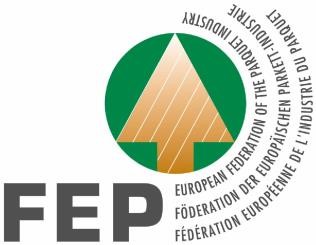 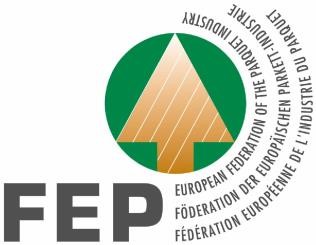 欧州委員会 DG ENV、ユニットB1 ディググロウ、ユニットC1 DG ENER、ユニットC4 ブリュッセル、2020年11月13日 "持続可能な製品イニシアティブ "に関するECインセプション・インパクト・アセスメントへのFEPのフィードバック FEP（欧州寄木細工産業連盟）は、「持続可能な製品イニシアティブ」に関するECの初期影響評価を歓迎します。  このイニシアティブは、私たちが扱っている製品に直接焦点を当てたものではありませんが、その包括的な持続可能性の原則は、後にすべてのセクターに関わるものであると推測されるため、私たちはこのイニシアティブについていくつかの意見を述べたいと考えています：  欧州連合全体（およびそれ以外）で公平な競争環境を確保するためには、調和のとれたルールと本当に機能する域内市場が必要です。循環型社会のような「持続可能な製品イニシアティブ」の原則は、（既存の）規格に反映されるべきであり、そのためのプラットフォームとして、欧州標準化委員会（CEN）（EUの枠を超えた国際標準化機構（ISO））がすでに存在しています。具体的には、建設製品に関しては、建設製品規則（CPR）の改正を速やかに行い、標準化手続きをスムーズに行い、今回のイニシアチブで定義された持続可能性の原則を既存および新規の標準に導入する可能性を与えることが最も重要である。 循環型社会は考慮すべき本質的な原則であるが、すでに長寿命であることを前提に設計され、現場で何度も改修（あるいは刷新）された後に取り外されてリサイクルされる製品の寿命と組み合わせ、バランスを取る必要がある。2050年までにカーボンニュートラルを実現するというEUの目標に鑑み、また他の欧州のイニシアティブと整合性を持たせるために、製品における炭素貯蔵も適切な方法で考慮されるべきである。 ラベルの多用は避けるべきである。グリーンクレームの透明性を確保するためには、統一化が必要である。また、製品パスポートの管理負担やコストも最小限に抑える必要がある。 FEP（ヨーロッパ寄木細工連盟）はブリュッセルに本部を置き、20カ国から集まった会員で構成されています：ヨーロッパの寄木細工メーカー51社、業界の主要サプライヤー21社、国内協会8社です。FEPは、関連するすべてのレベルにおいて、彼らの利益を代表しています。  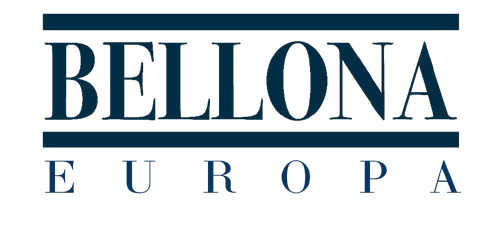 サステナブル・プロダクツ」イニシアティブへの対応 我々は、製品の真の環境影響を評価し、製品の外部性を考慮しない既存の市場の失敗を是正するという持続可能な製品政策イニシアティブの意図を歓迎する。現在のEUの政策枠組みは、すべての製品の真のコストを反映させるために修正される必要があります。したがって、我々は、より強力な規制と、幅広い製品関連手段に持続可能性に関連する側面へのインセンティブが導入されることを歓迎する。インセプション・インパクト・アセスメントにあるように、私たちは、製品が廃棄される前に、耐久性があり、修理が可能で、最終的にはリサイクル可能であるように設計されるべきであるということに同意するものである。  さらに、気候への影響など、製造品に関連する外部性の多くは重大である。そのため、特に鉄鋼、セメント、化学など の大規模産業では、これらを考慮する必要があ る。消費者に情報を提供するだけでなく、気候の影響を内部化することで、これらの産業は新しい市場を作り、より野心的な気候変動対策戦略を追求することができる。  一般的な推奨事項 持続可能な製品に関するEUの政策フレームワークにおいて、気候への影響などのパラメータに関する明確な指標を確立する： 製品のライフサイクル全体における排出量の透明な算定方法を確立する（例：計算の結果、x tCO2/t 製品を示すことができる）。 関連する政策とリンクさせ、持続可能な製品に関する取り組みを、目標とする分野別の行動と同期させる。 政策の一貫性を確保するために、概説された持続可能性の基準を分野別計画に記載する必要がある。例えば、セメント、鉄鋼、化学製品などの製品については、持続可能な製品イニシアティブを、欧州の新しい産業戦略（ ）および政策の一貫性を確保するための同様の取り組みすべてと調整する必要があります。  製品の環境負荷を低減することは、採取した資源をできるだけ効率的に使用することを意味します。そのため、製品の環境負荷低減のための施策は、長いライフサイクルと価値の保持を優先させる必要があります。  様々な製品の持続可能性を確保するためには、提供される情報のモニタリングと検証が必要です。  例えば、鉄鋼、セメント、化学品などの製品の生産がもたらす影響を生産地で記録する既存のデータベース（EU ETSのモニタリング・検証システムなど）を、こうした市場監視で補完・調整することができる。  鉄鋼、セメント、化学のSPI クリーンなセメント、鉄鋼、化学製品の欧州市場を確立することは、現在の市場の構造的変化を必要とする困難な取り組みである。これらの製品はすべて経済にとって重要であり、その生産は、EU内外の環境だけでなく気候への影響や外部性の大きな部分をもたらす。 気候の要素を加えることで、消費者に製品の気候への影響を伝えることができ、低炭素商品の市場創造を促進することができる。また、製品の気候性能に関する情報を提供することで、様々な産業におけるデータの透明性にも貢献することができます。   このような環境負荷の内部化を規制することで、雇用や福祉を確保し、持続可能な低炭素ソリューションへの投資を呼び込む形で、パリ協定に基づくEUの義務達成に貢献することができるだろう。  鉄鋼、セメント、化学製品（あるいはあらゆる製品）の気候への影響は、そのライフサイクル全体にわたって測定する必要がある。この予防原則により、生産、使用、廃棄に起因するすべての排出が正確に説明されることが保証される。  バリューチェーン全体を考慮しない選択的なライフサイクル評価は、プラスチック廃棄物から製造される燃料のように、化石由来の製品にも有益な結果をもたらすことがあるため、避ける必要がある。  正確なGHG会計は、継続的な政策プロセスや、再生可能エネルギー指令のような気候変動に関する法律との政策の一貫性にも関係しています。  セメント、鉄鋼、化学製品の気候への影響に関する具体的な提言： 評価には、バリューチェーン全体における製品の影響を含める必要がある。セメント、鉄鋼、化学製品の全ライフサイクル（ゆりかごから墓場まで）を考慮する必要がある。排出量については、直接排出と間接排出の両方を含めることが、これらの製品が気候に与える影響を完全に説明するために重要である。  セメント、鉄鋼、化学物質の使用によって回避される排出量は、GHG算定方法に含めるべきではない。  多くのリサイクル形態は、大気中への温室効果ガスの流入を防ぐのではなく、削減するものである。炭素のリサイクルは、漏れのない循環型プロセスである場合にのみ、大気への排出を防ぐことができる。大気への排出が発生する場合は、生産者または排出者に明確に割り当てるべきである（CO2 の利用により生産された燃料の場合など）。 廃棄物からの排出は、特に廃棄物が化石由来のもので、大気への純炭素の流れがまだ増加している場合、説明されるべきである。大気への温室効果ガスの流れをすべて記録し、システムのどこかで説明することが極めて重要である。全体として、気候目標を達成するためには、大気へのすべての排出を考慮する方法論が必要である。 私たちの提言と、産業界の気候変動対策の具体的な分野についての詳細は、以下の報告書でご覧いただけます： 廃棄物系化石燃料のライフサイクルアセスメントについて 回避された排出量について 産業界の気候変動対策について 炭素の回収と利用について 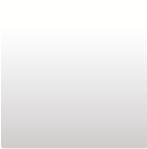 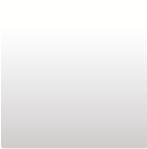 製品環境情報・製品ポリシー プロダクト・エンバイロメンタル・フットプリント（PEF）でどう変わるか？ アリ・ニシネン、ヨハンナ・スイクカネン、ハンナ・サロ テマノルド 2019:549 製品環境情報・製品ポリシー  プロダクト・エンバイロメンタル・フットプリント（PEF）でどう変わるか？  アリ・ニシネン、ヨハンナ・スイクカネン、ハンナ・サロ  ISBN 978-92-893-6350-1 (pdf) ISBN 978-92-893-6351-8 (epub) http://dx.doi.org/10.6027/tn2019-549TemaNord 2019:549 ISSN 0908-6692 規格です：PDF/UA-1 ISO 14289-1 © Nordic Council of Ministers 2019 本書は、北欧閣僚評議会の助成を受けて発行されたものです。しかし、内容は必ずしも北欧閣僚会議の見解、意見、態度、推奨を反映するものではありません 免責事項 本書は、北欧閣僚評議会の助成を受けて発行されました。しかし、その内容は必ずしも北欧閣僚会議の見解、意見、態度、推奨を反映するものではありません。 権利と権限 この作品は、クリエイティブ・コモンズ 表示 4.0 国際ライセンス (CC BY 4.0) https://creativecommons.org/licenses/by/4.0 の下で利用可能です。  翻訳してください：この作品を翻訳する場合は、以下の免責事項を記載してください：この翻訳は北欧閣僚評議会によって作成されたものではなく、公式なものと解釈されるべきではありません。北欧閣僚評議会は、この翻訳やその誤りについて責任を負うことはできません。 翻案する：この作品を翻案する場合は、帰属表示とともに、以下の免責事項を記載してください：これは、北欧閣僚評議会の原作を翻案したものである。この翻案で表明された見解および意見に対する責任は、その著者にのみあります。この翻案における見解や意見は、北欧閣僚評議会の承認を受けていません。  サードパーティのコンテンツです：北欧閣僚評議会は、必ずしもこの作品のすべての部分を所有しているわけではありません。したがって、北欧閣僚会議は、第三者のコンテンツの再利用が、第三者の著作権を侵害しないことを保証することはできません。第三者のコンテンツの再利用を希望する場合、そのような権利侵害に伴うリスクは利用者が負担することになります。お客様は、第三者のコンテンツの使用について許諾を得る必要があるかどうかを判断し、許諾を得る必要がある場合には、著作権者から関連する許諾を得ることに責任を負います。第三者のコンテンツの例としては、表、図、画像などが挙げられますが、これらに限定されるものではありません。 写真の権利（再利用にはさらに許可が必要です）： 権利とライセンスに関するお問い合わせは、こちらまでお願いします： 北欧閣僚会議/パブリケーションユニット Ved Stranden 18 DK-1061 コペンハーゲン デンマーク pub@norden.org北欧の協力  デンマーク、フィンランド、アイスランド、ノルウェー、スウェーデン、フェロー諸島、グリーンランド、オーランドが参加する北欧協力は、世界で最も大規模な地域協力の1つです。  北欧の協力関係は、政治、経済、文化の分野で確固たる伝統を持ち、欧州や国際的なフォーラムで重要な役割を担っています。北欧のコミュニティは、強いヨーロッパの中で強い北欧地域を目指す。  北欧の協力は、グローバルな世界において地域の利益と価値を促進します。北欧諸国が共有する価値観は、この地域を世界で最も革新的で競争力のある地域のひとつにするのに役立っています。 北欧閣僚理事会 ノルデンスフス Ved Stranden 18 DK-1061 Copenhagen pub@norden.orgwww.norden.org/nordpub から北欧の出版物をダウンロード・注文することができます。定義 序文 2016年、北欧閣僚理事会（NCM）は、フィンランド議長国のプロジェクトの1つとして、「北欧のスワン、循環型経済と製品環境フットプリント」（SCEPEF）への出資を決定しました。2013年、欧州委員会はEUの機関誌に「製品や組織のライフサイクル環境パフォーマンスを測定・伝達するための共通手法の使用に関する勧告」を発表し、「製品環境フットプリント（PEF）」と「組織環境フットプリント（OEF）」を導入していました。その後、循環型経済に関する行動計画の中で、次のような記述がなされた：「欧州委員会は、グリーン・クレームをより信頼できるものにするために関係者と協力しており、不公正な商習慣に関するガイダンスの更新などを通じて、現行規則のより良い執行を確保する。また、環境性能を測定するための手法である製品環境フットプリントの試験を行っており、環境情報の測定や伝達への利用を検討する。"ノルディックスワン・エコラベルは、北欧諸国の消費者に環境に配慮した製品やサービスについて伝えるための重要なツールとなっていますが、新しい方法論がノルディックスワン・エコラベルに何を提供できるか、両システムが互いにどのように利益を得られるかを確認することが重要です。 SCEPEFプロジェクトには、数多くの専門家が貢献しています。北欧の白鳥エコラベルの専門家Karin BergbomとElisabeth Magnusの意見に感謝します - 彼らは報告書の多くのバージョンに辛抱強くコメントをしてくれました。PEFスワンの報告書では、南デンマーク大学（SDU）のMarianne Wesnaesを共著者として迎えることができたのは幸運だった。第1回ワークショップのワーキングペーパーの査読者はThomas Rydberg（IVL、スウェーデン）とCatharina Hohenthal（VTT、フィンランド）であり、Kim ChristiansenとPreben Kristensenは自発的に深いコメントを書面で提供してくれました。第2回ワークショップの原稿の査読者はArnold Tukker（ライデン大学）とHarri Kalimo（東フィンランド大学、Vrije Universiteit Brussel）で、彼らと2017年5月と2018年9月にヘルシンキで開催されたワークショップの他の参加者に温かく感謝します。LCAとPEFの多くの技術的側面について親切に助言してくれたJachym JudlとSirkka Koskela（SYKE）に賛辞を送ります。 PEFに関する北欧の専門家グループ、つまりAri NissinenがメンバーであるNEFグループでの議論や、同グループが作成した資料も、分析に多くの示唆を与えてくれた。グループコーディネーターのPreben Kristensen（デンマーク）、議長のCecilia Mattsson（スウェーデンEPA）、会議のホストであるGert Hansen（デンマークEPA）に感謝したい。また、2018年から、北欧のプロジェクトがPreben Kristensenによって運営され、NEFグループの指導のもと、政策におけるPEFの活用を含む統合製品政策（IPP）に関する新しいアイデアに焦点を当てていることは、良いことだと思う。 NEFグループに加え、他の北欧の参照グループの方々にも、プロジェクトの計画段階から実行・最終化までの全期間を通じて、前向きな姿勢と建設的なコメントをいただき、感謝しています。これらのグループは、HKP（持続可能な消費と生産のための北欧ワーキンググループ）グループ、そのフォロワーであるNCE（循環型経済のための北欧ワーキンググループ）グループ、そしてSøren Mørch Andersen（DK）とBjørn-Erik Lønn（北欧スワンのエコラベル）を主要メンバーとするHKP傘下のエコラベルに関する北欧エキスパートグループである。 本報告書の内容は、DG EnvironmentとIspraのJoint Research Centreで働く欧州委員会の異なるメンバーで、PEF/OEFメソッドの構想やテストに密接に関わった人々の、2017年5月と2018年9月のワークショップへの物理的参加と書面によるフィードバックによる貢献から恩恵を受けている。特に、An De Schryver、Erwin Schau、Imola Bedo、Michele Galatolaの協力と建設的なフィードバックに感謝したいと思います。 NCMの秘書のSatu Reijonenは、官僚的な質問を通して私たちを導き、2018年9月にヘルシンキで開催されるPEF-conference のように、出版や出来事に関する計画を実現するように促してくれました。メディア専門家のUlla Ala-KetolaとHannele Ahponen（SYKE）は、プレスリリースとウェブサイトを手伝ってくれました。  このプロジェクトの最終報告書は、PEFに焦点を当てているが（PEFについてはSuikkanenら2019も参照）、OEFとエコデザインツールに関するプロジェクト結果も簡潔に紹介している（Saloら2019a、2019b）。  PEFの開発は進行中のプロセスであり、本レポートは2019年初頭の状況を振り返るとともに、一種のスナップショットを提供するものであることに留意することが重要である。しかし、本報告書が他のSCEPEF報告書とともに、PEFとノルディックスワン・エコラベルのようなタイプ1エコラベルの両方の発展、そして製品政策、持続可能な消費と生産、循環経済における全体の進歩に寄与することを期待しています。 ヘルシンキ、2019年10月 著者紹介 概要 2016年、北欧閣僚理事会（NCM）は、フィンランド議長国のプロジェクトの1つとして「北欧のスワン、循環型経済と製品環境フットプリント」（SCEPEF）プロジェクトへの資金提供を決定しました。2013年、欧州委員会はEUの機関誌に「製品や組織のライフサイクル環境パフォーマンスを測定・伝達するための共通手法の使用に関する勧告」を発表し、製品環境フットプリント（PEF）と組織環境フットプリント（OEF）を導入していました。ノルディックスワンのエコラベルは、北欧諸国の消費者に環境に配慮した製品やサービスを伝えるための重要なツールでしたが、新しい手法がノルディックスワンのエコラベルに何を提供できるのか、両システムがどのように互いのメリットを享受できるのかを確認することが重要なポイントでした。 PEFの開発は進行中のプロセスであり、この報告書は2019年初頭の状況を振り返るとともに、一種のスナップショットを提供していることに留意する必要がある。しかし、PEFがどのような成功を収めるかを予見することはできません。しかし、本報告書は、すでに発表されている5つのSCEPEF報告書（Suikkanen and Nissinen 2017a、2017b、Salo et al. 2019a、2019b、Suikkanen et al. 2019）とともに、PEFとタイプ1エコラベル（Nordic Swan Ecolabelなど）の間の協力、および統合製品政策（IPP）と持続可能な消費と生産（SCP）と循環経済という政策手段全体の進歩に対して貢献を与えることを願っております。 製品環境情報（PEI）は、環境に配慮した製品を目指す上で重要な役割を担っています。気候変動、オゾン層破壊、土壌や水質の酸性化、生物多様性の損失などの環境問題は、製品の製造、使用、廃棄に容易に起因することがあります。より良い製品を市場に送り出すためには、信頼性の高いPEIが必要なのです。 本報告書の一般的な目的は、ライフサイクルアセスメント（LCA）よりも大きな役割を製品政策手段で果たすことができるような特性をPEFが持っているかどうかを明らかにすることでした。また、IPPや持続可能な消費と生産（SCP）の政策手段において、現在どのような種類のPEIが使用されているかを明らかにすることも、具体的な目標である。さらに、PEFとクライテリア（基準）情報との相乗効果の可能性を分析することも目的とした。具体的には、PEFとノルディックスワンエコラベル、OEFとノルディックスワンエコラベルの間にどのようなシナジーが見られるかを分析しました。この研究の目的は、PEIがエコデザイン、製造、グリーン製品のエンドオブライフにどのように貢献できるかを検討することでした。そして 最後に、この報告書はSCEPEFプロジェクトの最終報告書でもあります。 。 	SCEPEFプロジェクトの主な結論を以下に示します。しかし、北欧スワンエコラベル、PEF、OEFの関係に関する他の多くの結論と提言は、エコデザインに関連する結果とともに、本報告書の各章、特にSCEPEFプロジェクトの他の報告書に紹介されています3 。  PEFは、LCAの伝統に新しい多くの特性を持ち、結果の一貫性、正確性、比較可能性を向上させます。PEFは、「独立型」LCAよりもはるかに優れた製品政策手段のための情報基盤を提供します。既存の環境製品宣言スキームとの連携は、新しいユーザーを急速に獲得するための一つの方法となり得る。  手法の開発を継続し、潜在的なユーザーへのサポートを提供し、PEFスキームの組織化を開始し、PEFスキームに関わる製品・サービスグループと実際の製品別PEFレポートの数を急速に増やす努力に投資することが重要である。 太陽光発電パネルや電池のエコデザイン指令の作成にPEFCRが使われるようになった。エコデザイン指令において、PEF法の幅広い利用を検討することは良いことである。また、グリーンクレームとUCPD指令に関する新しい文書を作成することが重要であり、PEFはこの文書の基礎となる可能性がある。 様々な製品政策手段やPEFのために、既存のPEIソースと新しいPEIソースの間の共通の情報基盤や調整の可能性を検討する必要がある。 タイプ1エコラベルと今後予定されているPEFの協力は非常に重要である。第一に、タイプ1エコラベルとPEFのコミュニケーションツールが、何が環境的に好ましい製品で何がそうでないかについて、消費者に全く異なるメッセージを与えないことが重要である。第二に、エコラベルは、その要求事項の開発においてPEFの使用を徐々に増加させ、最終的には、潜在的なエコラベルのライセンスホルダーの要求事項として使用することができる。第三に、同時に、製品環境フットプリント区分規則の策定は、エコラベル組織から有益な情報を得ることができる。EUエコラベルは、PEFCRのプロセスへの統合を確実に最速で行うことができます。しかし、北欧のスワンエコラベルは、エコラベルが独立した役割を維持するために、PEFをどのように使用するかを考えるという特定の役割を持つことができます。ノルディックスワンエコラベルは、EUにおけるPEFのプロセスを熟知しており、北欧諸国以外も含めたヨーロッパの政策専門家や企業の間で知られているため、先駆者としての役割を果たす可能性があるのです。 3サロ、H.、スイクカネン、J.、ニッシネン、A.（2019a）.北欧スワンエコラベルと組織環境フットプリント。小売業で使用される組織環境情報に焦点を当てる。TemaNord 543/2019. https://doi.org/10.6027/TN2019-543;  サロ，H.，スイッカネン，J.，ニッシネン，A.（2019b）．エコデザインツールの使用と製品環境に対する期待度 フットプリント。北欧の繊維・IT企業のケーススタディ。TemaNord 542/2019. https://doi.org/10.6027/TN2019-542； スイッカネン，J.とニシネン，A.（2017a）．ノルディック・スワンとPEF：製品環境情報に焦点を当てる。Nordic Working Paper 910。https://doi.org/10.6027/NA2017-910；  Suikkanen J and Nissinen A (2017b).循環型経済と北欧スワンエコラベル-製品群別環境基準における循環性の分析-.TemaNord 2017:553。http://norden.divaportal.org/smash/record.jsf?pid=diva2%3A1142769&dswid=-6349；  Suikkanen, J., Nissinen, A. and Wesnaes, M. (2019).北欧スワンエコラベルと製品環境フットプリント。製品環境情報に焦点を当てる。TemaNord 544/2019。https://doi.org/10.6027/TN2019-544。 しかし、北欧のスワンエコラベル組織の専門家は、現在のところPEFがエコラベルにもたらす付加価値について十分に納得しておらず、PEF分析の実施が必要になれば、エコラベルを申請する企業にとって余計なコストがかかることを懸念していることは注目に値するだろう。 PEFは、第一種エコラベルと並んで、企業のエコデザインに関する重要なツールになると思われる。特に中小企業に対しては、「エコデザイン・クリニック」のようなサービスを提供するなど、エコデザインに関する企業の能力開発を奨励することが重要である。同時に、北欧諸国のさまざまな教育レベルにおいて、エコデザイン（およびそれを行うためのPEFやエコラベル基準などのツール）についての教育がもっと必要であるかどうかを評価することも重要である。  現在、気候変動の緩和が重視され、それに伴い、様々な製品やサービスのライフサイクルでの温室効果ガス排出量（すなわちカーボンフットプリント）を消費者や公的調達者に伝えることが重要視されています。PEFは、カーボンフットプリントに加えて、他のいくつかの環境影響を同時に評価するための手法を提供しています。さらに、PEFとタイプ1エコラベルの両制度は、さまざまな製品の生産チェーンに関連することが多い生物多様性の喪失にもっと注意を払うべきである。また、製品に関連する問題を企業、消費者、公的機関に見える化し、より持続可能な製品やサービスの設計・製造を促進するために、両者が協力して方法を開発することも可能である。  1.はじめにと報告書の目的 1.1 	製品の環境情報と新しいフットプリント：製品環境フットプリント 製品環境情報（PEI）は、より健全な製品を目指す上で重要な役割を担っています。気候変動、オゾン層破壊、土壌や水域の酸性化、生物多様性の損失などの環境問題は、製品の製造、使用、廃棄に容易に起因することが多いのです。より良い製品に市場を誘導するためには、信頼性の高いPEIが必要です。PEIに関するワーキンググループ（Making Product Information... 2006, p.4）は、この状況を次のように要約しています：  優れた製品情報は、製品の環境性能を向上させるための効果的な政策の必要条件である。しかし、製品情報を環境のために役立てるための可能性は、10年以上にわたる取り組みにもかかわらず、実現には程遠い。製品情報への努力の投資は、政策の実施と市場の効率化のための改善を実現する上で、非常に費用対効果の高いものとなり得る。しかし、現状では、市場が単独で優れた製品情報を提供することは難しい。この分野の障壁は高く、推進力も弱い。この分野の障壁は高く、推進力も弱い。適切な枠組みを作り、必要な影響を与えるための作業が必要である。  それから10年以上が経過した現在、推進力はまだ弱いですが、欧州連合（EU）はPEIと政策のより良い枠組みを定義しようとしています（EC 2019a）。  更新された統合製品政策（IPP）の枠組みでは、製品環境フットプリント（PEF）に大きな役割が与えられます（EC 2019a）。PEFは、ライフサイクルアセスメント（LCA）に基づく手法で、環境的に最も好ましい製品を測定し示すためのLCAの利用が直面してきたいくつかの中心的な問題を解決しようとするものです。 1.2 	ライフサイクルアセスメント LCA 環境問題を軽減・予防するためには、問題の原因に関する情報が必要です。そして、その原因に対処するための行動や政策手段を設計することができます。LCAは、製品のライフサイクル全体における環境、健康、資源消費の影響を理解し、管理し、削減するために開発されました。例えば、北欧閣僚評議会（NCM）は、1991年から1995年にかけての長期プロジェクトでLCAに関するガイドラインを作成し、北欧諸国の研究者が執筆し、環境関連省庁の環境担当者が指導した（Lindfors et al. 1995）。 これまでのところ、LCAはいくつかの政策手段で使用されているに過ぎない。エコデザイン指令では、製品グループに対して関連する環境側面を決定する際に、一種のLCA手法（最初はエネルギー使用製品のエコデザイン手法（MEEuP）、その後エネルギー関連製品のエコデザイン手法（MEErP））を使用しています。EUのFlowerや北欧のSwan Ecolabelのようなタイプ1のエコラベルは、製品グループごとに関連する環境側面を特定するための一つのツールとしてLCAを使用しています。グリーンクレーム（製品の環境健全性に関する主張）に関して、製造者は主張の背景としてLCA分析を使用することができる。 LCAは、環境製品宣言や北欧スワンエコラベルのようなエコラベルと並んで、公共調達に有用な結果をもたらすことが期待されていた（Nissinen et al.1993などを参照）。しかし、実際の調達事例（入札の比較）において、LCAやカーボンフットプリントが文書化されたケースは数少ない（Mattinen and Nissinen 2012, Nissinen et al.2012, Parikka-Alhola and Nissinen 2012など参照）。最近のブレークスルーは、EUの共通グリーン公共調達（GPP）基準において、建物と道路の基準にLCAが導入されていることである（EC 2018b）。 LCAが政策立案者や企業に導入されてから約30年が経過した現在、企業内ではエコデザインのツールとして活用されているものの、様々な製品やサービスの市場において目に見える役割はほとんどありません（Salo et al.2019b）。しかし、より信頼性が高く、比較可能なLCAを作るための能力開発は進んでいる。EUのプロジェクト「ライフサイクルアセスメントに関する欧州プラットフォーム」は2005年に始まり、その結果、2010年に初めてILCDハンドブックが発行された（例：EC et al.2011）．その後、ILCDハンドブックは再編集され、関連するELCDデータベースが開発され、LCA実践者の助けとなり、ELCD開発は2018年に終了したばかりです。 最後に、2013年に欧州委員会（EC）は、「製品や組織のライフサイクル環境パフォーマンスを測定し伝えるための共通手法の使用に関する委員会勧告」（EC 2013a）を発表し、LCAをベースとしたPEFを導入しました。 1.3 	エコラベル タイプ1のエコラベルとその基準ベースのアプローチは、少なくとも民間および公共消費者にとっては、LCAよりも目に見える役割を担ってきた。基準とは、閾値が設定され、製品、製造、使用パターン、廃棄の特性がこれらの閾値と比較されることを意味します。基準は、エコデザイン指令の製品群別規定、タイプ1エコラベル、公共調達の推奨要件（EC 2018bなど）に用いられています。また、タイプ1エコラベルの具体的な基準は、エコロジーに配慮した製品の特性として、その他多くの場面で利用されており、例えば、メーカーによるエコデザイン、公共調達の特定入札募集の環境基準の策定などに利用されている。  ノルディックスワン・エコラベルは、1989年に北欧閣僚評議会（NCM）によって導入されました。このラベルは、消費者や企業、その他の組織が環境に配慮した方法で購入することを支援することを目的としています。また、市場に出回っている同様の製品よりも環境や気候への影響が少ない製品やサービスの開発を奨励するものです。ノルディックスワン・エコラベルは、原材料から廃棄物段階までのライフサイクル全体において、商品やサービスが環境に与える影響を考慮します。環境影響だけでなく、機能や品質についても厳しい条件を課しています。このラベルは、環境に関する消費者政策のツールとして機能し、他の環境政策手段を補完するものです。北欧環境行動計画や北欧持続可能な開発戦略（NCM 2014）で示された、持続可能な消費と生産に関する北欧諸国の目標を達成するための重要な手段となっています。 ラベルの設立後、すぐに重要なツール（例えば公共調達など）として採用された（Nissinen 1993など参照）。 1.4 	環境性能に焦点を当て、より協調的な行動を EC (EC 2013a) によると、環境パフォーマンスの測定と伝達の分野では、加盟国レベルで起きていることと同様に、世界は急速に動いていた。欧州以外では、日本、韓国、オーストラリア、カナダが政策立案においてLCAアプローチを利用している。米国環境保護庁は、製品分類規則（環境製品宣言（EPD）スキームで使用される）の策定方法に関するガイダンス文書の開発を主導していた。サステナビリティ・コンソーシアムは、民間では最大級の取り組みであり、サステナビリティ会計基準委員会やサステナブル調達リーダーシップ協議会など、新たな取り組みも始まっていた。フランスではLCAを用いた「affichage environnementale」の実験が始まり、EU内でも同様の（しかし同時に異なる）政府主導のスキームが登場することが明らかになった。ECは、これらのイニシアチブの大半が比較的孤立して開発されていることに懸念を抱いていた。一方、グローバル化が進み、複雑化するサプライチェーンでは、より協調的なアプローチが必要となる。そのため、既存のツールやプラットフォームの交換性や相互運用性を高めることが必要だった。EUは、例えば「持続可能な消費と生産に関する10年間のプログラム枠組み」の文脈で、主要な貿易相手国と積極的に協力することを意図している。 国連（UN）やその他の機関（NCMなど）も、環境問題の深刻化に伴い、企業による効果的なエコデザインや政府による製品政策を確保するための手法が求められていることを認識しています。LCAを通じて行われた国連の活動 Initiative 、NCMには特定のPEFポリシーグループ（NEF5 ）がある。  	1.5 	報告書の狙い 本報告書の一般的な目的は、PEFが製品政策手段において、これまでのLCAよりも大きな役割を果たすことができるような特性を持っているかどうかを明らかにすることでした。関連する具体的な目標は、さまざまな統合製品政策（IPP）や持続可能な消費と生産（SCP）の政策手段で、現在どのような種類のPEIが使用されているかを明らかにすることでした。さらに、PEFと基準情報の間の相乗効果の可能性を分析することが目的であったが、後者は現在、タイプ1のエコラベルやGPPでよく使用されている。具体的には、PEFとノルディックスワンエコラベル、OEFとノルディックスワンエコラベルの間にどのような相乗効果が見られるかを分析しました。この研究の目的は、PEIがエコデザイン、製造、グリーン製品のエンドオブライフにどのように貢献できるかを検討することです。  また、この報告書はSCEPEFプロジェクトの最終報告書にもなっています。 2.素材と方法 SCEPEFプロジェクトとこのプロジェクトの最終報告書の主な作業方法は、デスクスタディ（文献資料を得て、関連する分析と結論を出すために実施）、アンケート、2017年5月4日と2018年9月19日の2つのワークショップ（参考文献：ワークショップ...2017とワークショップ...2018）、フィンランド・ヘルシンキのカンファレンス （2018年9月18日）でした。NEFグループ-筆頭著者であるAri Nissinenがメンバーである-での議論や、グループによって作成された多様な資料（Kristensen 2018など）も、思考や分析に多くのインプットを与えている。  文献には、PEIやIPP、SCPといった政策手段に関する関連法令や最新の文献が含まれています（参考文献リスト参照）。 本報告書では、2018年9月19日のワークショップが、政策におけるPEFの活用の可能性をメインテーマとしていたため、特別な役割を担っています。ワークショップの前に、報告書のドラフトが作成された。これはまず2人の専門家に紹介され、報告書案についてコメントし、IPP/SCP政策手段および循環経済（CE）手段におけるPEFの使用に関する見解を発表するよう求められた。その後、いくつかの修正を加え、第2稿をワークショップの参加者18名に配布しました。この最終報告書には、ワークショップからの貢献が含まれており、報告書ドラフトは本報告書の基礎として使用された。  また、PEF-SwanとOEF-Swanの情報基盤の比較や、北欧のIT・繊維企業におけるエコデザインにおける各種情報源の活用など、SCEPEFプロジェクトで作成した他のレポートからの資料も使用しました。 3.製品環境情報の種類 PEI  本章では、規格や製品政策手段をデータソースとして、PEI の主な種類を特定する。LCAベースと基準ベースの情報を説明する。 エコラベルに関する規格（ISO 14020、参考ISO 2000）には、3種類のPEIが定義されています。これらは、タイプ1エコラベリング、自己宣言型クレーム、EPDです。  タイプ 1 環境ラベルプログラム（ISO 14024、参考 ISO 2018）は、自主的な、複数の基準に基づくプログラムである。ライフサイクルを考慮した上で、特定の製品カテゴリーにおける総合的な環境適合性を示す環境ラベルを製品に使用することを許可するライセンスを組織に与えるものである。ISO 14024に従い、製品のライフサイクルの過程で環境負荷を低減することを目的としているため、環境製品基準は、資源の採取、製造、流通、使用、廃棄における環境負荷と改善の可能性を特定することで作成されます。 タイプ 2 環境ラベル（ISO 14021、参考 ISO 2016）とは、自己宣言による環境主張を意味する。自己宣言による環境主張は、製造業者、輸入業者、流通業者、小売業者、またはそのような主張から利益を得る可能性のあるすべての者によって行われる可能性がある。製品に関する環境主張は、製品ラベルやパッケージラベル、製品資料、技術情報、広告、宣伝、テレマーケティング、インターネットなどのデジタルメディアや電子メディアにおいて、声明、シンボル、グラフィックの形をとることができる。本基準は、クレームの信頼性を保証することに重点を置いている。 タイプ 3 環境宣言（ISO 14025、参考 ISO 2006a）は、同じ機能を持つ製品間の比較を可能にするために、製品のライフサイクルに関する定量的な環境情報を示すものである。環境製品宣言（EPD）と呼ばれることが多い。宣言は、独立した検証を受けたLCAデータ、ライフサイクルインベントリ（LCI）分析データ、またはISO 14040シリーズ規格に準拠した情報モジュールに基づいています。宣言は、あらかじめ決められたパラメータを用いて作成され、プログラム運営者の管理下に置かれる。プログラム運営者は、例えば、企業または企業グループ、産業部門または業界団体、公的機関または機関、あるいは独立した科学機関またはその他の組織とすることができる。EPD には、追加の環境情報を含めることもできる。 LCA規格には、ISO 14040（ISO 2006b）、ISO 14044（ISO 2006c）があります。 最後に、上記で使用した用語を簡略化することが有効である。ここでは、「製品のライフサイクルに関する定量化された環境情報」ではなく、「LCAタイプの情報」、またはより簡単に「LCA情報」を使用します。これは、連続的な尺度で数値として示すことができる情報を意味し、様々なLCA手法やEPDによって要求され、また作成されるものである。例えば、CO2 の排出量は、「機能単位あたりの g CO2 」として示される。 もうひとつは、上記のような「製品の環境基準は、環境への影響と改善の可能性を特定して作成する」というもので、これを「基準型情報」、より短く「基準情報」と呼んでいます。また、「閾値を使う」と表現することもあります。多くの場合、ある条件（「はい」「いいえ」）の充足が問われます。例えば、欧州エコデザイン指令に基づく掃除機の具体的なエコデザイン要件には、「年間エネルギー消費量が43.0kWh/年未満であること」（EC 2013c）という要件があります。また、特定の特性について値を求め、スコアを計算し、許容レベルと比較することもある。基準情報は、多くのエコラベルで使用され、エコラベル製品が満たすべき環境性能の条件を決定しています。また、公的な購買活動でも利用されています。 最後に、PEFは上記の標準化されたグループの1つに属するのではなく、LCA標準とEPD標準の両方の多くの特徴を踏襲していることに注目するのがよいでしょう。 4.IPP、SCP、CEの政策手段における環境情報基盤 本章ではまず、IPP、SCP、CEの中心的な文書において、LCAに基づく情報がどのように存在したかを見ていく。第二に、製品政策手段による製品ストックの環境性能の想定変化について図を示して説明する。第三に、本章の主要な課題は、異なる製品政策手段におけるLCA PEIと基準PEIの両方の使用を分析し、提示することである。 4.1 	IPP、SCP、CEにおける製品環境情報 統合製品政策に関するコミュニケーション（EC 2003）では、LCAの可能性が非常に強調されていますが、一方でいくつかの課題も認識されています：  LCAは、現在入手可能な製品の潜在的な環境影響を評価するための最良のフレームワークを提供します。したがって、LCAはIPPの重要な支援ツールである。しかし、LCAの使用と解釈における優れた実践方法については、現在も議論が続いている。欧州委員会は、一連の研究およびワークショップを通じてこの議論を進め、利害関係者の間で達成可能な最善の合意に基づき、ベストプラクティスに関するハンドブックを2年以内に作成することを目指す。 持続可能な消費と生産のための行動計画（EC 2008b）では、LCAは全く言及されていない。しかし、製品のライフサイクルについては、いくつかの箇所で言及されている：  エコデザイン（EuP）指令は、エネルギーを使用する製品のエコデザイン要件を設定するための枠組みを確立しています。その他にも、廃棄物など製品のライフサイクルの特定の側面を扱う法律が数多く存在します。エネルギーラベル指令、エネルギースター規則、エコラベル規則、および加盟国、小売業者、その他の経済事業者が開発したその他の制度によって定められたラベル制度は、消費者に製品のエネルギーおよび環境性能に関する情報を提供します。 最後に、LCAに基づくPEFは、EC（2013a）の「製品や組織のライフサイクル環境パフォーマンスを測定し、伝達するための共通手法の使用に関する勧告」で紹介されました。その後、CEのための行動計画（EC 2015年）には、次のような記述がありました：  	欧州委員会は、グリーン・クレームをより信頼できるものにするために関係者と協力しており、不公正な商習慣に関するガイダンスの更新などを通じて、現行の規則のより良い執行を確保する。また、環境性能の測定方法である製品環境フットプリントの試験を行っており、環境情報の測定や伝達のための利用を検討する予定である。  4.2 	製品の環境性能と製品政策手段 以下は、PEIを様々な政策手段で利用した場合の想定される影響について、しばしば提示される図である。  図1：環境性能に関連した製品の仮想的な流通に関連して、いくつかの政策手段の重点領域に関する模式図 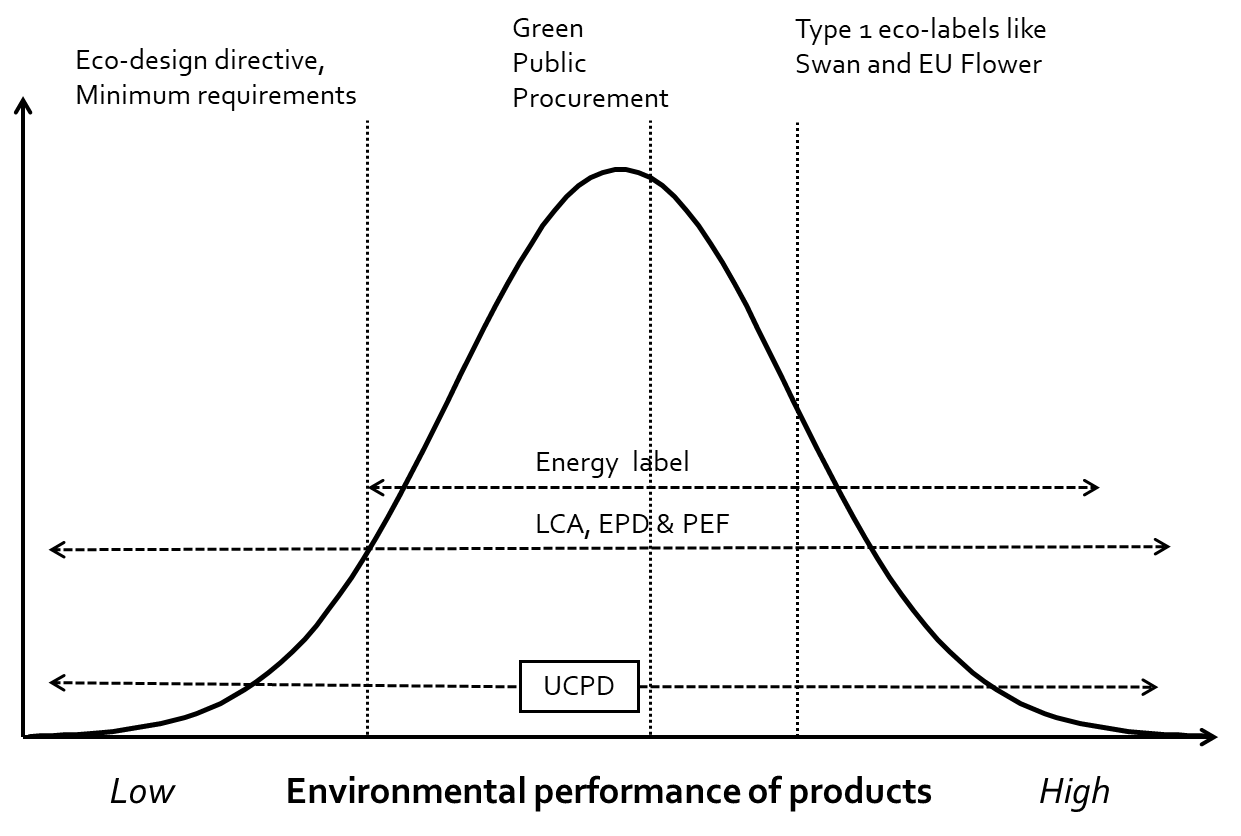 出典はこちら：Dalhammer（2007 p.139）、Galatola（2015）、EC（2019a）より再掲・微修正。    製品の真の環境性能を判断し、それを示すことで、性能の悪い製品が市場から排除され、逆に性能の良い製品が競争優位に立つと思われがちである。これは、エネルギーラベルの導入後、家電製品で現実に起こったことであり、現在では、ほとんどの製品グループで、Aクラス以上しか見られなくなった。図1が示すように、エコデザイン指令のように最低条件を設定し、タイプ1エコラベルのように、またGPPのように、環境的に優れた製品を表彰することで、さらに発展を加速させることができる。   4.3 	IPP、SCP、CE の各政策手段における現在の環境情報の根拠となるもの。 既に述べたように、IPP、SCP、CEの政策手段では、LCA PEIと基準PEIの両方が使用されている。表1は、要求事項が定義される際に使用される情報の種類を示しています（例：エコデザイン指令と公共調達指令に基づく）。また、製品の製造者にどのような情報が要求されるかを示している。  大きな違いはわかりやすいので、LCA情報は製品群の要求事項が作成・定義される際に利用されるが、各製品の製造元からは要求されない。ただし、再生可能エネルギー指令（EC2009）のように、製品ごとに一定のLCAを要求する例外も存在します。 表1 統合製品政策（IPP）、持続可能な消費と生産（SCP）、循環型経済（CE）に関連する政策手段で使用される製品環境情報（PEI）の種類を示します。 	製品環境情報・製品ポリシー 	26 	製品環境情報・製品ポリシー 	27 4.3.1 	エコデザイン指令 エコデザイン指令は、エネルギー関連製品が市場に出回るため、あるいは使用開始されるために満たすべき要件を定めています（指令2009/125/EC、表1）。この指令は、ライフサイクル思考を適用し、包装、製品、プロセス、サービス、組織、システムなど、ライフサイクル全体が環境に与える重大な影響を考慮します（ISO 14006, reference ISO 2011）。この指令は、最も持続可能性の低い製品を市場から排除することを目的としています。自主的な取り組みを奨励し、組織や市場が持続可能な社会への移行を促進する主な原動力となるとしていますが、市場の力が正しい方向や十分な速度で発展しない場合は、法律が必要になることも認識しています。また、各国の法律を調和させることで、貿易障壁や不公正競争を防ぐことも目的としています。この指令は、予防的なアプローチで、過剰なコストをかけずに、上流および下流の環境影響を排除、回避または低減することに重点を置いています。さらに、ライフサイクルの段階と影響の間の環境負荷のトレードオフを考慮する必要がある。 エコデザイン指令（2009/125/EC）は、強制的な要求事項と、時間の経過とともにより高い要求事項を設定することを目的とする動的な性質を持つ任意協定の両方を設定しています。指令では実施措置と呼ばれ、実際には規制となる必須要件は（EC 2013b、2013cなど参照）、大きな需要や環境影響を持ち、EUで販売される可能性のあるエネルギー関連製品に対する一般要件と特定要件を含んでいます。一般的な要求事項では、制限値は設定されませんが、関連する欧州の整合規格への準拠や、再利用やリサイクルを可能にする材料コード化のような情報要件を要求することがあります（Calero Pastor et al.2014）。特定要求事項では、最大エネルギー消費量や化学物質排出量のレベルなど、特定の技術的側面について、製品グループの制限値を設定する。さらに、必須要求事項の代替として、産業界が提案する自主協定もある。自主協定は、指令で定められた特定の基準を満たす必要があるが、強制協定よりも実現が早く、企業への負担も少なくて済むかもしれない。  新しい現象としては、太陽光発電パネルや電池のエコデザイン規定作成にPEFCRが使われるようになったことです。エコデザイン指令の「公式手法」であるMEErP法に加えて使用されているのです。 指令のステアリング効果については、Calero Pastor 他（2014）も参照されたい。 4.3.2 	エネルギーラベル エネルギーラベルは、消費者がエネルギー関連製品のエネルギー消費量に基づき、情報に基づいた選択を行うことを支援するものである（EU 2017、表1）。エネルギーラベルに関する規制は、よりエネルギー効率の高い製品の生産に向けたイノベーションと投資の促進とともに、エネルギー節約に貢献することを目的としています。各製品グループは、必要な測定方法を記載した補足規則によって規制されている。 と計算方法、技術文書、ラベルのデザインと内容、ラベルの位置、ラベルの分類の期間などです。エネルギーラベルの情報には、エネルギー効率、年間エネルギー消費量、さらに、例えば、機能、容量、品質、騒音レベルなどに関連する非エネルギー関連の側面に関する情報が含まれます。  エネルギーラベルは、A（最も効率の良いもの）からG（最も効率の悪いもの）までアルファベットで分類された情報を提供します（EU 2017）。現在、省エネ製品が増えた結果、A+++までラベリングが可能になっています。しかし、今後は段階的にラベリングが行われ、よりシンプルなA～Gのスケールが再導入される予定です。また、製品がEU市場に入る前に、メーカーが製品に関する情報をアップロードする必要があるオンラインデータベースが設けられる予定です。  	4.3.3 	タイプ1のエコラベル ISO 14024（参考 ISO 2018）に基づくタイプ 1 環境ラベルプログラムは、自主的な、複数の基準に基づくプログラムである（表 1 参照）。ライフサイクルを考慮した特定の製品カテゴリー内での総合的な環境配慮を示す環境ラベルを製品に使用することを許可するライセンスを組織に付与するものである。ISO 14024 に従い、製品のライフサイクルの中で環境負荷を低減することを目的としているため、製品の環境基準は、資源の採取、製造、流通、使用、廃棄における環境負荷と改善の可能性を特定することによって作成される。 ISOタイプ1エコラベルの例として、ノルディックスワンエコラベルも、商品グループごとの基準を設定する際にライフサイクル思考を適用しています。ノルディックスワンエコラベルが製品グループごとの基準をどのように設定しているのかを見てみましょう（Suikkanen et al.2019）。まず、潜在的なライセンス保有者、さまざまな利害関係者、社内の作業プロセスから、新しい製品グループが提案される。受け入れられた場合、基準文書の作成が開始される。基準文書には、各製品グループの具体的な要求事項が記載されている。製品の環境基準は、ISO 14024（ISO 2018）に従って、製品が環境ラベルを付与されるために満たすべき環境要件である。その役割は、製品カテゴリーにおいて、環境的に好ましい製品を他の製品から区別することである。基準を満たしたすべての製品がラベルを適用することができます。現在、北欧スワンエコラベルでは、60以上の製品グループ（サービスを含む）の基準文書を公開しています。基準文書の他に、各製品グループの基準の背景となる事実、詳細、説明が記載された背景文書があります。基準文書と背景文書は、 （Nordic Ecolabelling 2018b）公開されている。 基準は、北欧スワンエコラベルが主導するプロセスで作成されます。マルチステークホルダー・プロセスでは、専門家グループの意見（例：エネルギー、有害物質に関するもの）を取り入れます。 化学物質、ナノテクノロジー）および評価、広範なパブリックコンサルテーション、北欧エコラベル委員会による基準の承認が行われました。  基準案は、まず北欧のエコラベル団体の専門家により作成されます。基準の定義には、調査（フィージビリティースタディ、ライトRPS（relevance, potential, steerability）スタディ、プレスタディ）がサポートされる。基準は、RPSと呼ばれるプロセスを通じて設定されます。これは、環境問題の優先順位付けと、エコラベルがどのような効果をもたらすかを明確にするために使用される分析ツールである。材料、エネルギー、化学物質、その他の側面」を考慮し、製品グループの最も重要なライフサイクル環境側面を特定する（MECO, Nordic Ecolabelling 2013）。このプロセスでは、入手しやすいLCA研究が利用され、製品群別基準を設定する際の重要なデータ源となる。以下は、RPSの説明である（Suikkanen et al.2019を参照）：  関連性（R）は、その製品グループの環境問題の程度を特定するものです；  ポテンシャル（P）は、問題に対して何ができるかを判断するものです；  ステアラビリティ（S）は、ノルディックスワン・エコラベルが問題にどの程度影響を与えることができるかを識別します。 つまり、環境問題が製品群に関連していること、問題に影響を与える可能性があること、そしてノルディックスワン・エコラベルがその問題に影響を与えると見なされること、この3つの要素すべてがポジティブでなければならない。したがって、RPSアセスメントでは、環境パラメータの優先順位付けが必要であり、基準要件の焦点は、最大限の環境利益をもたらすものでなければならない。 (タイプ1ラベルが影響しうる環境側面、すなわち操縦性の範囲内）。  産業界やNGOを含むステークホルダーは、このプロセスで相談を受ける。基準案が完成すると、オープンな協議が行われ、寄せられたすべてのコメントが検討され、コメントに対する回答が一般に公開されます。北欧エコラベル委員会は、提案された基準を承認し、潜在的なグレーゾーンの判定を実施します。同様のプロセスは基準の改定にも適用され、およそ4～5年ごとに実施される。 4.3.4 	環境製品宣言 EPDs タイプ 3 のエコラベルである EPD は、同じ機能を持つ製品間の比較を可能にするために、製品のライフサイクルに関する定量化された環境情報を提示する（ISO 14025、参考 ISO 2006a、表 1）。いわゆる製品分類規則（PCR）により、定量化の方法と伝達形式が規定されています。1つまたは複数の組織が、LCAまたはLCIデータまたは情報モジュールに基づいて宣言を行うことができます。データは、内部または外部からの独立した検証を受けなければならない。EPDは主に企業間コミュニケーションで使用されることを意図しているが、その対象者は公共調達者や消費者である場合もある。   EPDプログラムの数は多く、ある製品群に対するPCRもそれぞれ異なるため、多くの情報が収集されているにもかかわらず比較可能性がないことになります。例えば、Hunsagerら（2014）は、2013年に27のEPDプログラムを発見した。  プログラムの1つである国際EPDシステムは、45カ国以上から1,100以上のEPDが公表されており、2018年から2021年までのPEFの移行期には、調和に貢献し、国際市場での環境宣言の使用を拡大するために（可能な限り）意見を提供すると宣言しています。今後の政策に備えるため、企業は製品のライフサイクル環境負荷の評価を開始することができ、EPDはその結果を伝えるツールとして機能する（Environdec 2019）。 PEFのスキームがEPDプログラムと多くの類似点を持つ可能性があることに留意しておくとよいでしょう。 	4.3.5 	グリーン公共調達 GPP GPPは、ライフサイクルアプローチと科学的根拠に基づき、製品やサービスに対して明確で検証可能、正当化可能で野心的な環境基準を持つという考え方に基づいている（EC 2008a, EC 2018a, Table 1）。公共調達に関する指令2014/24/EUによれば、技術仕様（＝調達する製品の義務的要求事項）に環境特性を含めることができる。ラベルに関しては、-技術仕様書、授与基準、または契約履行条件において-当該環境特性を証明する手段として、特定のラベルを要求することができる。ただし、ラベルは、ラベルの基準が契約の主題に関連していること、ラベルがすべての関係者が参加できるオープンで透明な手続きで制定されていること、ラベルがすべての利害関係者にとってアクセス可能であること、ラベルの要件が第三者によって設定され、ラベルを申請する経済事業者が決定的な影響力を行使できないことなど、一定の条件を満たす必要があります。 EUのGPPアプローチでは、各セクターで使用する基準として、コア基準と包括的基準の2種類を使用しています（EC 2018a）。中核的基準は、EU全域のあらゆる契約当局に適した主要な環境影響に対処するものである。包括的基準は、市場で最良の環境製品を購入したい人に十分な情報を提供することを目的としています。これらは、同様の機能を持つ他の製品と比較して、追加の検証や若干のコスト増を必要とする場合があります。 最も経済的に有利な入札の落札基準において、最高の価格品質比を定義する際に環境特性を使用することができる（指令2014/24/EU）。また、製品のライフサイクルコストを使用することで、調達者は製品、サービス、作品のライフサイクルに関連する環境外部性に帰属するコストを使用することができる。このようなコストには、温室効果ガス排出のコストやその他の汚染物質排出のコストが含まれる場合がある。 環境LCAについては、指令の中で言及されていない。エコラベルについては、指令の序文（point75）で、契約著者が参照できるようにすることとしており、欧州エコラベルや（複数）国エコラベルなどがある（上記も参照）。ただし、ライフサイクルとは、第2条において、「原材料の入手又は資源の生成から廃棄、整理及びサービス又は利用の終了まで、製品又は著作物の存在又はサービスの提供を通じて、実施すべき研究開発、生産、取引及びその条件、輸送、使用及び保守を含むすべての連続及び／又は相互に関連する段階」を意味すると定義されています。例えば、技術仕様については、第42条で「特性は、契約の主題に関連し、その価値と目的に比例するものであれば、その要素がその物質的実体の一部を構成しない場合でも、要求された著作物、供給品又はサービスの生産又は提供の特定の工程又は方法、又はそのライフサイクルの別の段階における特定の工程を指すこともできる」とされている。" LCAが公共調達指令で言及されていなくても、ガイドブック「Buying Green」（EC 2016a, p.7）では取り上げられている："基準セット（表1、EU共通基準参照）のほとんどは、ライフサイクルアセスメント（LCA）データが利用可能な場合、エコラベルとこれらが基づいている証拠とともに、LCAに依存しています。"とあり、さらに35ページに記載されています：  個々の契約についてLCAを実施することは、かなりの余分な労力を必要とする。タイプIのラベルの基礎となる基準は、通常、対象となる製品・サービスグループのLCAに基づき、生産プロセスや方法について適用可能な基準を特定するのに役立つものである。EU GPPの基準は、これらの知見を考慮し、電力、繊維、食品など、いくつかの製品・サービスグループに対して、関連する生産方法を特定しています。 4.3.6 	グリーンクレームと不公正な商行為に関する指令 不公正商行為指令（UCPD; 2005/29/EC）と関連するガイド（EC 2016b）は、誤解を招く環境主張に関する詳細なルールやガイダンスを示していない（表1参照）。ガイドでは、LCAまたはタイプ1エコラベルが優れた環境性能を証明できるため、一般的な利益主張を示すことができると言及しています。LCAについては、関連する製品タイプに適用される公認または一般に認められた方法に従って作成されるべきであり、第三者による検証を受ける必要がある。グリーンクレームに関する調査では、コンピュータとテキスタイルのいずれについても、LCAに基づくタイプ1エコラベルは見つからなかったが、一方でサンプルは非常に少なかった（EC 2014）。  PEFに関するECの勧告（EC 2013a）によると、すべてのグリーンクレームとマーケティングを特に調和させるEU法は存在しない。2013年、ECは次のように述べている： EUは、さまざまな種類の製品の性能を規制する特定の法律（例えば、エネルギースター規制など）に要求事項を盛り込むか、あるいは、誤解を招くような環境主張を防止するための一般規則を定め、不公正商取引指令（UCPD）の規定に従って、ケースバイケースで解釈し執行することを各国当局に任せることによって、主張使用を規制しています。UCPDの実施に関連して、2009年、欧州委員会は、マーケティングおよび広告における明確で正確かつ適切な環境主張の使用を促進するための具体的な指針を発表した。欧州委員会は、加盟国における適切かつ統一的な執行を確保するため、この点についてさらなるガイダンスを提供する意向である。  4.3.7 	再生可能な資源からのエネルギー利用の促進に関する指令 指令2018/2001/EU、いわゆるRES指令では、LCA手法を定義している（表1）。再生可能であると主張するエネルギー源の温室効果ガス排出量を決定するために使用されなければならない。ライフサイクル温室効果ガス排出量の削減率は70％以上でなければならない。 	4.3.8 	その他の政策手段（EMS、BAT/BREF、基準、コミュニケーション など） PEFは、利用可能な最善の技術（BAT）やそのBREF文書のような他の政策手段でも参照されることは明らかですが、これらは主に生産プロセスに焦点を当て、製品に焦点を当てていないため、このレポートでは扱わないことにします。環境マネジメントシステム（EMS）については、将来的にOEFが重要なツールとなる可能性がある。また、PEFとOEFは、規格を利用し、一方では規格を利用する（そして新しい規格を作らせる）ことになる。しかし、これらの政策手段については、本報告書では扱わない。   	5.プロダクト・エンバイロメンタル・フットプリント PEF  本章では、ECがなぜPEFを開発したのか、他のPEIのアプローチと比較してどのような改善点があるのか、どの部分がまだ準備できておらず、開発・完成が必要なのかを説明します。 EC (2013d) によると、EC はさまざまなステークホルダーとともに、製品や組織の環境影響を測定するための方法論的作業を長い間行ってきた。以下の記述は、SMGP（グリーン製品単一市場）コミュニケーション（EC 2013d, pp.7-8）からのもので、環境フットプリント（PEFとOEF）に至る道筋が書かれている：  2003年、統合製品政策（IPP）コミュニケーションは、ライフサイクルの概念を導入しました。 EUの政策決定における考え方。2008年には、「持続可能な消費と社会的責任」をテーマにした「Sustainable Consumption and the Future」を発表しました。 生産/持続可能な産業政策アクションプランに基づき、2010年に国際基準ライフサイクルデータシステム（ILCD）ハンドブックが発行されました。このハンドブックは、詳細なLCA研究のための技術ガイダンスと、製品カテゴリー固有の基準、ガイド、簡易ツールを導き出すための技術的基礎を提供しました。2010年、欧州連合理事会は欧州委員会に対し、製品の環境フットプリントを算出するための調和された手法を開発するよう要請した。それ以来、欧州委員会は、既存のLCA手法と国際基準をベースに、より一貫性があり、比較可能で正確な結果を得るために必要な方法論の仕様をさらに導入する作業を続けてきた。この作業は、協議プロセスや産業界との協力によるロードテストによって支えられ、製品環境フットプリント（PEF）および組織環境フットプリント（OEF）手法の開発に結実した。 SMGP Communication (EC 2013d) によると、これら2つの手法は、他の既存の手法と比較して、いくつかの重要な改善点を導入しています。これらの改善点には、調べるべき環境影響カテゴリーを明確にし、LCA研究のいくつかの重要な側面に対処するための指示を明確にしたことが含まれます（図2）。また、データの品質を定量化するための要件や、データの最低品質も設定されています（EC 2018cなど）。さらに、PEF法は、ある製品（OEFではあるセクター）について、16の主要な環境影響カテゴリーと最も関連性の高いプロセスまたはライフサイクルステージのうち、最も関連性の高い影響の3～4つに焦点を当てることを可能にするPEFCRを開発している。  SMGP コミュニケーションはさらに、将来的には、こうした重要な進展により、環境フットプリントの手法が、製品や組織を低コストで差別化するための信頼できるツールとして、市場や政策に適用されるようになると予測している（EC 2013d）。 	PEF については、EC の Web ページ「グリーン製品単一市場イニシアティブ」 および「環境フットプリント パイロットフェーズの結果と成果物」 を参照。 また、Product Environmental Footprint Guide (2012), EC 2018c, Suikkanen et al. (2019), and Zampori and Pant (2019) を参照。ECの「Q&A」ウェブページ10 にある回答も、PEFの性質と狙いにさらに光を当てている。 上記の説明から結論として、PEFは製品の環境影響を測定するために使用される単なる方法論ではないことが明らかです。手法や関連ツール、コミュニケーション手法やチャネル、そして最終的には効果的な政策を可能にする情報のパッケージとしてとらえることができます。 図2：PEF（Product Environmental Footprint）の特性。 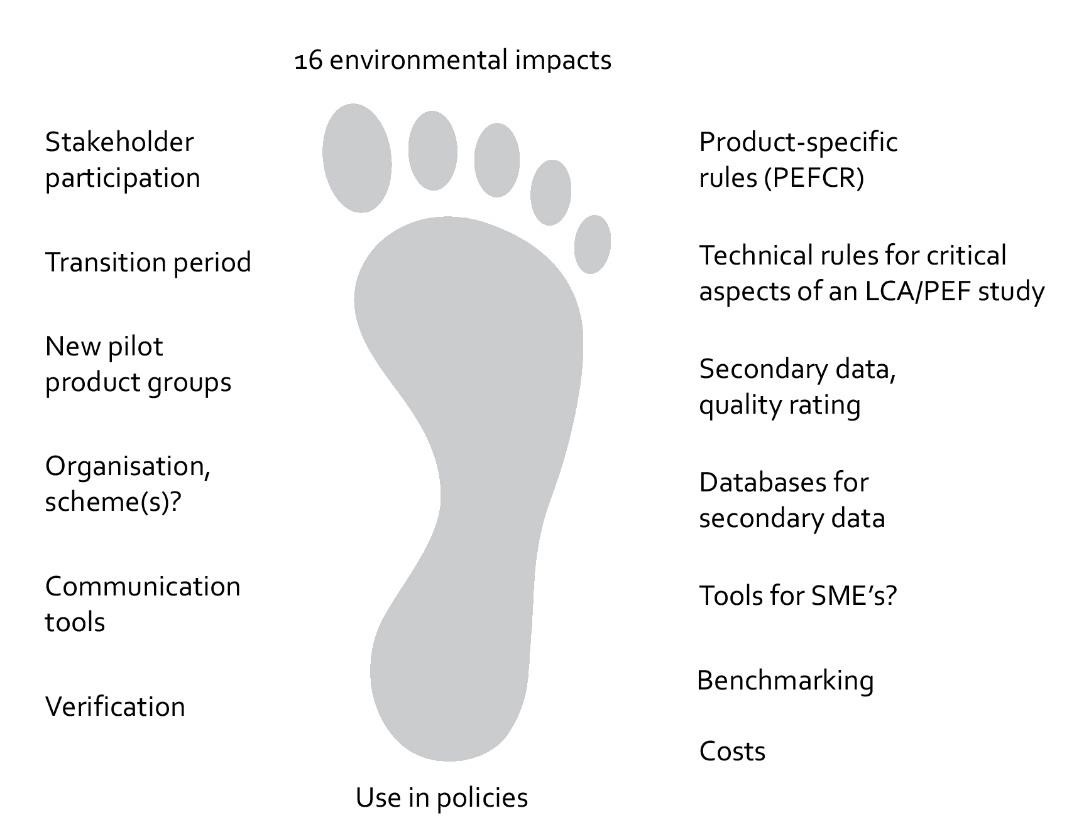 ソースSYKE 5.1 	開発中のPEFの特性について 移行期が始まった2018年4月には、開発中のPEFの物件はかなり長いリストになっていました。しかし、2019年10月には、その多くが最終決定されました。例えば、ヒト毒性-がん影響、ヒト毒性-非がん影響、環境毒性に関する特性評価方法に関するレポートが が発表されています（Saouter et al. 2018）。そして、ベンチマーク手法では、まだ検証されていないが、性能クラスA～E（Zampori and Pant 2019, p.181）が示されている。  ECは幅広いコミュニケーション手段に取り組んでおり、ラベルに特化しているわけではありませんが、PEFのラベルの可能性は興味深いです。可能性のあるPEFのコミュニケーションタイプに関する研究については、Lupiáñez-Villanuevaら（2018）によって詳細なレポートが発表されています。彼らは、最も効果的なラベルは、A-E評価と平均的な製品スコアを持つだろうと結論付けた（Lupiáñez-Villanueva et al.2018, p.11）。さらに、彼らは、さらなる情報を求める人のために、QRコード、バーコード、リンク、ウェブサイト、バナーを提供すると良いと付け加えた。O'Brienら（2018、p.75）は、その結果をこのようにまとめている：  市民にとっても企業にとっても、情報の明確さとシンプルさは重要なポイントです。市民は、数値情報や科学用語は複雑すぎると感じ、グラフィックやバー、カラースケールを好みます。 QRコード、バーコード、リンクは、関心のある市民にとって、より詳細な情報へ導くことができます。EF情報の複雑さを、シンプルで理解しやすいメッセージに変換することは課題である。消費者は、名前のある独立した情報源からの情報の証明を求めています。 また、生物多様性の影響評価手法がまだないことも欠点だが、これはLCA手法全般の問題でもある。ただし、生物多様性の側面やデータは「追加環境情報」で与えることができる。 検証に関するレポートは2017年にすでに発表されており（Product and Organisation Environmental Footprint: Verification ... 2017）、検証プロセスに関する提案がなされている。検証については、報告書「製品環境フットプリント（PEF）手法の更新のための提案」（Zampori and Pant 2019）に記載されています。  コストについては、Kerkhofら（2017）がパイロットフェーズの技術評価を行い、従来のLCAと比較して、PEFとPEFCRの使用により、コストが大幅に削減される可能性があることを発見した。このコスト削減の主な要因は、ルール、重要性原則（最も重要な環境影響を選択する）、自由に利用できる背景データとモデル、基礎となる単一の手法を持っていることであるという。 中小企業向けのツールも計画されたが、まだ成功していない。  PEFシステム全体のガバナンス構造もECが検討中である（8.1章およびEC 2018eを参照）。2018年4月、ECはPEFがLCAの多くの問題を解決しているとかなり自信を持っているようで、次のように述べている（EC 2018e）：  パイロットフェーズでは、環境フットプリント手法の改善、ベンチマークを設定して類似製品の性能を比較する可能性の証明、従来のライフサイクルアセスメント（LCA）と比較してユーザーにとって大幅なコスト削減の可能性が確認された。コミュニケーション手段のテストは、環境フットプリント情報をいかに効果的に伝えるかを指し示しています。検証に関するテストでは、信頼性の高い検証システムを確立するための情報が提供されました。 しかし、以下のような特定の課題については、さらなる改善の必要性が認識されました：  スコープ定義：PEFCRやOEFSRに適したカバー率/グラニティを特定するためのルールを確認する；  性能のクラスを定義するためのアプローチをさらに発展させること；  農業と動物のモデル化、特に影響の配分に関する改善（2020年に特定のワーキンググループが発足する予定）；  国際ライフサイクルデータネットワークのデータセットフォーマットの改善。  5.2 	メソッド更新の予定 2019年にZampori and Pant (2019) がPEF法の更新に関する報告書（248ページ）を発表しました。これはEUの共同研究センター（JRC）による技術報告であり、作業文書であり、製品や組織のライフサイクル環境性能を測定し伝達するための共通手法の使用に関する勧告2013/179/EUをまだ修正するものではありません。  2019年3月、ECはスタッフワーキング・ドキュメントを発表した：循環型経済における持続可能な製品-循環型経済に貢献するEU製品政策フレームワークに向けて（EC 2019b）。これは、PEFの現状と、様々なワークショップやコンサルテーションで収集された、PEFに対する様々なステークホルダーの意見を記述している。しかし、まだPEFの進め方や政策の1つの案が明確に示されているわけではありません。  	6.LCAのこれまでの課題とPEFの可能性 まず、LCAに関連して特定された問題点と、PEFが本当に問題点を解決しているかどうかを調べます。LCAとPEFの専門家による科学雑誌での議論をソースとして使用する。次に、PEIや環境製品情報システム（EPIS）に設定できる要件と評価基準を示し、EPISや製品政策手段で使用するために、PEFがLCAよりも優れているかどうかを検討するために、要件と評価基準を使用します。最後に、製品のPEF分析が製品を生産する企業に要求できるかどうかについても簡単に説明する。 	6.1 	LCAとPEFの課題  SMGPコミュニケーション（EC 2013d, pp.7-8）において、ECはLCAを改善するために以下のようなニーズがあると認識した： より安定した結果を得ることができます； より比較可能な結果が得られます； より正確な結果を得ることができます。 さらに、LCAの改善は、例えば、以下のような方法で達成されると概説された（EC 2013d, p. 8; Figure 2も参照）： 見るべき環境影響のカテゴリーを明確にすること；  データ品質を数値化し、データ品質の最低条件を設定することが求められていること；  LCA調査の重要な側面（配分やリサイクルなど）に対処するための技術的指示がより明確になっている；  14の主要な環境影響指標のうち、最も関連性の高い3～4つの環境影響に焦点を当て、特定の製品カテゴリーやセクターについて最も関連性の高いプロセスやライフサイクルステージに焦点を当てることができるPEFCRを開発することです。 Finkbeiner（2014）とGalatola and Pant（2014）は、International Journal of LCAで、PEI、特にLCAの問題を提起し、PEFが問題を解決したのか、それとも問題を増やしただけなのかについて議論したことがある。その議論のいくつかのトピックと、その後の記事で紹介されたトピックを以下に示す。 PEIについて、Galatola and Pant（2014）は、様々なフットプリントの計算に関連する「似ているが異なる」手法やアプローチの数が急速に増加していることに関連して、加盟国や業界の間で懸念が高まっていることを強調しました。彼らは、環境性能を測定するためのアプローチの拡散により、製品の環境性能に関する環境主張を行うことが不必要に複雑で高価になると述べている。また、消費者は、さまざまな測定方法に基づく利用可能な情報の拡散に混乱し、その大多数が「グリーン」な主張を信用していないとも述べています。  Finkbeiner (2014)は、すでに存在する多数の規格を取り上げたが、Galatola and Pant (2014)は、既存の規格に固有の柔軟性が、しばしば再現性も比較可能性もないLCA結果をもたらし、この状況は、特に政策文脈において、LCAツールが持つ潜在的役割を弱める信頼の欠如を助長すると指摘している。PEFは、環境パフォーマンスを測定・伝達するための共通基盤を提供することに努め、欧州全域の市場関係者に認知されるようにする。  PEF方式では、製品固有のルールを策定することが求められます。このルールでは、独自の一貫した要件が設定され、比較可能な結果が導かれます。平均的な製品や組織と比較して性能を評価し（言い換えれば、ベンチマーキング）、このようにして、何がグリーン製品であると考えられるかを定義するのに役立つだろう。信頼性の必要性は、データの品質とレビューに厳しい注意が払われることを意味する（Galatola and Pant 2014）。 Finkbeiner（2014）が懸念した、環境影響クラスがあまりに多く（当時は14）、中には成熟度の低いクラスもあることについて、GalatolaとPant（2014）は次のように回答しています：  影響評価手法の選択については、PEFとOEFの目的が、意思決定支援目的のための包括的な環境情報の評価を可能にすることであることを忘れてはならない。そのため、PEFとOEFは、レベルI、II、IIIで推奨されているILCDハンドブックによるすべての中点法を含む、幅広い影響分類を使用しています（EC et al. 2011）。ILCDハンドブックには、3つの推奨レベル（I、II、III）、中間（推奨しない）、言及すらしない（推奨しない）の5つのカテゴリーがあります。したがって、勧告レベルIIIは勧告の中でも最悪のものであり、慎重に使用する必要があるが、包括的なイメージを確保し、意図しない負担の移動を避けるために使用すべき委員会による勧告であることに変わりはない。 重み付けについては、Finkbeiner (2014)は、主観的な重み付けを一般に公開される比較主張に使用しないという世界的なコンセンサス（ISO 14044で策定、参考：ISO 2006c）が長く確立されていることを思い出させた。これに対し、GalatolaとPantは、製品の総合的な環境性能に関する単一の指標を求める消費者の要望があり、これは重み付けシステムに基づいている可能性がある、と述べた。さらに、この問題がISO規格でどのように扱われているかはよく承知しているが、実際に重み付けがどのように実施されているかも承知している、と述べている。重み付けは、すべてではないにせよ、多くの意思決定プロセスや現在の環境政策の大部分に含まれているが、それが隠されていることが多い。例えば、カーボンフットプリント基準の策定では、100％の重み付けが暗黙のうちに自動的に気候問題に割り当てられています。したがって、試験段階におけるカテゴリー/セクタールールの開発において、正規化と重み付けの体系的かつ透明性のある使用を推進することは適切であると考えられた。 ほぼすべての製品の環境負荷の大部分は、最終的な製造段階や企業より前のプロダクションチェーン（企業の）で生まれている。PEFは、ライフサイクルのすべての段階とプロセスからのプロダクションチェーン固有のデータを必要とせず、二次データの使用は心配されている（例えば、Lehmann et al. 2016, Workshop...2017 参照）。データベースからの二次データは、PEFCRを適用する企業が運営しておらず、企業固有の情報にアクセスできないライフサイクルの部分（EC 2018c, p.118）で、PEFCRの「必須企業固有情報」の章に該当しないものについては使用することができます。しかし、PEFCRは、これらが最も関連性の高いものとして特定された場合、サプライチェーンの他の部分からの必須データポイントを含むこともできる。また、二次データについては、二次データの品質指標によって、二次データに関連する不確実性が可視化される。  コスト削減という目的に関して、Galatola and Pant（2014）は、あらかじめ定義された選択肢によって、現在存在する非常に異質な状況と比較して、より信頼性が高く堅牢な評価を達成するための全体的なコストを削減することを提案しました。企業からのデータに基づき、彼らは現状、すなわちライフサイクルアセスメントLCAと比較して、評価コストが30～50％削減されると予想した。 参加については、Galatola and Pant（2014）は、ECは、世界中のステークホルダーからのフィードバックを最終的なパイロット成果に適宜含めるために、非常にオープンで透明性が高く、包括的なプロセスを設定したと述べています。PEFの最終会議（2018年4月24日、ブリュッセル）では、Michele Galatolaがプレゼンテーションで、27のパイロットにおいて2024人の個人ステークホルダーが存在し、そのうち85.2％がヨーロッパ、5.3％が北米、4.3％がアジア、2.9％が南米、0.8％が大洋州、0.15％がアフリカからであった。参加者は、大企業（23.3%）、セクター別組織（13.9%）、研究機関および大学（17.0%）、コンサルティング会社（13.9%）、中小企業（11.7%）、行政（7.4%）、NGO（3.7%）、EUステークホルダー組織（3.1%）である。  2016年、パイロットの中間評価に基づき、Lehmannら（2016）はFinkbeinerとともに分析を続け、PEFの考えられる欠点を分析した。彼らは以下のような課題を挙げている： PEFCRのスコープ定義を開く；  オープンなコミュニケーションフォーマットです；  機能単位の定義；  エンドオブライフリサイクルの計算式；  事前に定義されたLCIA手法の科学的堅牢性と適用性、および影響分類の優先順位付けの手順；  「柔軟性より比較可能性」または「柔軟性より再現可能性」、-。 	商品カテゴリーと代表商品を定義する；  一般的なデータと特定のデータ。 	 2018年、同じ研究グループが分析を続け（Bach et al. 2018）、PEF法、およびPEFCRにおけるその実装が、以下のような欠点に関連して公正な比較可能性を保証できないことを明らかにした：  製品性能の定義です；  商品カテゴリの定義です；  代表製品の定義と決定；  電気のモデリングです；  二次データ活用のための要件；  サーキュラーフットプリントの公式です；  ライフサイクルインパクト；  評価方法について；  インパクト・カテゴリーの優先順位付けの考え方。  Bachら（2018）は、いくつかの欠点を改善するための提言を行ったが、同時に、公正な比較可能性を保証するためには、PEF法をさらに改善する必要があると結論づけた。 Lehmannら（2016）とBachら（2018）の両者の批判については、GalatolaとPant（2014）がFinkbeiner（2014）に対する回答で、すでにその一部に対応していることがわかる。そして、課題の中には、コミュニケーション形式のように、まだ開発途中の特性に基づくものもあることがわかる。しかし、Bachら（2018）による新たな批評の多くは、具体的な方法論上の疑問を取り上げたものであり、例えば、最近発表されたZampori and Pant（2019）によるPEF法の更新に関する報告と比較すべきであろう。しかし、今回のプロジェクトでは、これを行う可能性はなかった（そして、残念ながらZamporiとPantはその報告書でもそれを行っていない）。  最近、PEFの様々な側面を評価するいくつかのレポートが発表されました。2017年には独立したレビューが行われた(Vincent-Sweet et al. 2017)。以下のまとめは関連性が高い：  「PEF/OEFのパイロットフェーズは、EUレベル、そして欧州外でのLCA調和に向けた良い機会であると多くの人が考えています。技術的な議論のレベルや、LCAの専門家や産業界の多くの参加は、長所と考えられています。しかし、プロセスの目的が不明確または非現実的であると感じる人もおり、方法論の堅牢性と実現可能性に疑問を持つ人も少なくありません。"； 「多くの人が、既存の規則の技術的な堅牢性を認めていますが、同時に、いくつかの影響カテゴリー（生態毒性など）については、標準的な使用を促進するための科学的コンセンサスのレベルが十分でないことを指摘しています。また、生物多様性や海洋投棄など、他の重要なテーマへの配慮が欠けていると指摘する人もいた。"；  "検証の分野は、EFプロセス全体の中でも成熟度が低く、EU市場向けに信頼性の高い一貫した結果を出すための開発という点で、より多くの作業が必要であると考えられている。"；  "最も重要な分野の一つは、欧州財務報告基準（EF）の今後の実施、特にそのコミュニケーションについて明確でないままである。"と述べた；  「PEF/OEFのパイロット版は、エコラベルやセクタースタンダードのような既存の確立されたスキームと重複する潜在的なリスクがあると同時に、その方法論の堅牢性から、これらのスキームの多くと相乗効果をもたらす可能性があると認識されています。GPPへの導入の可能性 (グリーン公共調達)は、多くの人に認識されている」；  "国際的な観点から、10年 "などの関連団体が プログラムの枠組み 消費者情報プログラム、または国際貿易センターは、運営委員会に積極的に関与し、欧州外で開発された経験を可能な限り取り入れる必要がある。より一般的には、方法論レベルでの合意形成プロセス（ライフサイクルイニシアティブやISOなど）や、すべてのステークホルダー（消費者・環境NGO、EU各国代表）との連携について、パイロットフェーズですでに示した努力を強化する必要がある。" 彼は、毒性評価において役割を果たす3つのフレームを説明し、科学が頑健さを欠く状況では、必然的に社会の見解に多様性が生まれると結論付けている（Tukker、2000年）。より一般的には、このことは、単純な解決策は存在しないことを意味し、そのような解決策は実際の複雑さを人為的に減少させ、偏りをもたらす可能性がある（Tukker、個人のコメント）。このことは、PEFの方法論のどの部分がこの点で最も重要なのか、そしてこの真の複雑性をどのように考慮することができるのか（例えば、いくつかの影響カテゴリーにいくつかの方法を使用する）という問題を提起している。しかし、この点は本報告書の焦点とはなっていない。 6.2 	環境製品情報スキームとしてのPEF EPIS PEIとEPISには、いくつかの要求事項を設定することができる。SMGPコミュニケーション（EC 2013d, pp.11-12）において、ECは、製品や組織の環境性能について伝える際に適用すべき以下の一連の原則（表2に詳述）を推奨している（言い換えれば、それらはPEIに関する要求事項である）。  表2：製品環境情報PEIの要求事項 出典はこちらEC 2013d. 上記のすべての原則について、PEFの方法論は原則を満たす良い可能性を提供するが、最終的な判断は、今後のPEFスキーム（または複数のスキームが許可されている場合はPEFスキーム）に依存する。単体LCAと比較すると、PEFは明らかに原則を満たす可能性が高い。 PEFは、EPISと見なすこともできる。Rubikら（2007）は、EPISの成否を決定する影響因子について、特にタイプ1のエコラベルを対象に評価した。Rubikらが特定した要因のうち、2つは一般的なもので、その他は製品群に依存するものである。一般的な2つの主要影響要因は、コスト、手数料、検証（表3のポイントA）と信頼性（ポイントB）である。その他の主要な影響因子は、製品群に依存する。  表3 環境製品情報の成否を左右する要素 スキーム EPIS A.費用・料金・	検証  C.C. 主要なライフサイクルステージの決定 	EPISの目標、フォーマット、基準を設定するためには、製品またはサービスの	環境影響の主要な環境影響が発生するライフサイクルステージを特定することが必要である。 E.消費者意識 消費者意識は、	あらゆる行動変容の基礎であり、したがって、成功のための重要な鍵である。	消費者の意識は、国や製品グループによって大きく異なる。 	G. フォーマット 	フォーマットは、簡潔さと適切な妥協点であるべきである。 を明確にします。紙のようなシンプルな製品であれば、環境情報はごく短くシンプルな項目で十分です。逆に、洗濯機のような複雑な製品では、ロゴやフレーズだけでは不十分で、例えば正しい使い方のガイダンスが必要な場合もあります。 I.品質と価格 	環境問題の導入が品質の低下や価格の大幅な上昇を意味する場合、消費者はそれを受け入れないかもしれない。J	. 環境政策目標 	基準は、国の政策と明確にリンクしている必要がある。 	K.他のIPPツールとのリンク 	これらはもちろん、同じ方向を向くようにすることが重要です。 出典はこちらRubik et al., 2007. コスト（表 3 のポイント A）については、Rubik ら（2007）は、既存のエコラベリング制度の多くで は、手数料はエコラベリング製品の年間売上高に基づいており、絶対的に見れば、この割合は大きくないが、場合によっては、企業は EPIS よりも収益性の高いマーケティングツールに投資したいと思うかもしれないと指摘した。また、検証コストが中小企業にとってもう一つの重要なボトルネックになり得ることも指摘しています。LCAについては、LCAの成功率が比較的低いのは、確かにコストも影響している（ただし、北欧の企業では繊維やICT部門でLCAが使用されていることを示すSaloら2019bを参照）。そして、PEFについては、LCAの価格よりも低い価格を得ることに多くの重点が置かれてきた。 信頼性（表 3 の B）については、Rubik ら（2007）は、信頼性は管轄機関の保証に強く依存し、管轄機関は完全に独立している必要があるが、必ずしも行政機関の一部である必要はないと見ている。また、消費者はNGOや消費者団体を所轄機関や保証機関として好む傾向があり、一般的に生産者や小売業者を環境情報源として信用しないことが分かっている。PEFについては、スキームの運営主体がECになるのであれば、信頼性に関して良いスコアを得るためには、かなり良い変更があることは明らかである。 表3のC、D、J、K、Lは、PEFの方法論とPEFCRの開発プロセスにおいて十分に考慮されている。E点は、各国の消費者の意識に依存するが、PEFのマーケティングにも影響される可能性がある。ポイントGは、まだわからない（つまり、どのようなフォーマットが開発されるのか）。Hについても同様である（ベンチマークをどのように定義し、どのようなラベルを使用するか）。ポイントIについては、製品やサービスのエコデザインは、消費者の満足を保証し、エコロジー目標を達成するような方法で、例えば革新的なソリューションを持つことによって行われるべきである（Salo et al.2019b）．  6.3 	PEFをメーカーに要求することは可能か？ システム運営者」（例えば、エコデザイン規制やエコラベル組織を管理する行政）によるLCAの利用については、常に基準情報を定義するためにLCA情報が利用されてきた。例えば、7.2章や、北欧スワンエコラベルの基準定義におけるLCAに基づく情報の活用に関するSuikkanenら（2019）の研究成果を参照。  しかし、政策手段としては、メーカーにPEF分析を依頼し、そのPEFの結果で環境性能が十分かどうかを評価することになると考える。これについては、8.3節で説明するが、ここではいくつかの視点のみを紹介する。これに関連する大きな懸念は、コストの増加によるもので、PEFを持つことを要件とする自主的な手法（タイプ1エコラベルなど）の成功率を低下させる可能性がある。  一方、RES指令では、カーボンフットプリント分析を行うLCAをすでに要求している（表1参照）。また、カーボンフットプリント評価を要求されたり、表彰基準に使われたりしている公共調達の事例もある。PEFを行うことを企業に導入することは可能であると思われるが、徐々に進めることが賢明であろう。セクション8.3で提案したように、また、仮にPEFが政策手段の強制要件であったとしても、能力開発（例えば、専門家の支援（Judlら［2015］の著作における「LCAクリニック」を参照））は、意識改革を伴って重要である。  7.エコデザインツールとPEF/OEFとノルディックスワンエコラベルの関係についての3つの分析 本章では、SCEPEFプロジェクトで作成された3つの報告書の主な結果と結論について簡単に説明する。1つの報告書は、北欧諸国で製品を製造・設計する繊維企業やIT企業において、エコデザインとグリーンイノベーションがどのように実施されているかを調査したものである。他の2つの報告書は、環境フットプリントと北欧スワンエコラベルの相違点と相乗効果を分析したもので、1つ目は製品を、2つ目は食料品店などの組織を対象としたものである。 7.1 	製品環境情報 企業におけるエコデザインにおけるPEI SCEPEFプロジェクトの一部では、北欧諸国の製品を製造・設計する繊維・IT企業において、エコデザインやグリーンイノベーションがどのように実施されているかを調査しました。繊維部門は、繊維製品および衣料品と定義された。IT部門は、電子部品、コンピュータ、通信機器、家電製品などを含む。IT部門は、ゲームやソフトウェアを除くハードウェアの製造、プログラミング、IT機器の修理に限定した（Salo et al. 2019b）。 本報告書では、エコデザインやグリーンイノベーションが企業によってどのように、またなぜ推進されているのか、どのような障壁に直面しているのか、どのようなツールを使って活動をサポートしているのか、PEFをどう認識しているのかを調査しました。また、このフレームワークを、環境問題の先駆者として認識されている北欧諸国の文脈に当てはめています。  本報告書で使用したデータは、状況の大まかな概要を収集するために、構造化されたアンケートを用いて収集したものである。アンケートはWebropolで実施し、各国の産業協会と研究者の双方から対象者（N = 104）に送付した。  	7.1.1 	デザイン・イノベーション・環境 多くの企業は、環境関連の製品責任が、持続可能な長期的成功に不可欠な貢献であることを認識しています。   エコデザインは、デザインプロセスにおいて環境を考慮します。エコデザインツールは、設計者が環境側面を製品開発プロセスに統合する際に、規定的で問題解決的な方法で支援します。環境アセスメントツールは、製品開発またはライフサイクルの特定のレベルにおいて、体系的なビジョンを提供します。一般的には、LCA、簡易LCA、エコラベル、マトリックス、フットプリントなどの定量的な尺度を使用します。ガイドラインやマニュアルなどの環境改善ツールは、製品に関するデータが少ない製品設計の初期段階において、迅速かつシンプルな情報を提供します。多種多様なツールが存在するため、ECはさまざまな環境影響評価手法を調和させるためにPEFの使用を提案しました（Product Environmental Footprint Guide, 2012）。  7.1.2 	主な調査結果 回答した企業は、サステナビリティを経営に取り入れるという点ではかなり成熟しており、一般的な意欲やその他の社内の刺激、そして顧客の需要に後押しされていた。また、IT企業は法規制に動かされていた。したがって、法的要件の強化は、いくつかの企業にとって後押しする要素となっているようであり、基準は定期的に改訂されるべきであろう。  北欧の企業は成熟していると思われているが、実際には、彼らの行動は主に技術的な変化に焦点を当てたままであった。回答者は主に製品とサブシステムの変化、特に材料の選択とライフサイクルの延長に関する変化に焦点を当てた。アンケート回答者の中には、例えば素材に関するさまざまな選択肢の環境性能に関する情報を見つけるのが困難であったと述べている人もおり、これは、より持続可能な経営を行うための信頼できる情報を提供するために、この分野での研究の必要性が高まっていることを示しています。イノベーションが不足している分野として、プロダクト・サービス・システムの開発という機能変化が明らかになった。しかし、この結果は、21世紀初頭の先行研究との比較において、顕著な変化は見られない。  回答者の大半は、エコデザインツールの使用に関心があった。デンマーク企業が最も多くツールを使用していたのに対し、フィンランド企業は最もエコデザインツールを使用していなかった。ツール使用者は、製品、プロセス、マーケティングに関連したイノベーションを有意に多く行っていることが判明した。最も有望なツールは、環境パフォーマンスを具体的に評価するのに適しており、同時にコミュニケーションを提供するものである。単一の優れたツールは見つからず、LCAやエコラベルなど、企業が目的に応じて異なるツールを使用していることがわかった。  回答者の大半は、PEFのことをこれまで知らなかったという。また、フィンランド企業の方が知らなかったという回答が多かった。しかし、回答者の多くはPEFについてもっと知りたがっており、その結果、調査結果とその提言とともに、PEFに関する簡潔で情報量の多い文書が送付されました。PEFのことを聞いたことがある回答者は、通常、PEFは会社がすでに使っているエコデザイン・ツールを補完するものだと感じていました。回答者は主に、PEFを環境製品クレームの正確性を評価するためのツールとして捉えていました。 		7.1.3 	推薦の言葉 Saloら（2019b）は、エコデザインの分野における今後の政策展開の必要性を、次のように指摘した： 企業がビジネスモデルを脱物質化するのを支援する。例えば、製品ベースの市場からサービスベースの市場への移行を税制面で支援する。これには、修理、レンタル、引き取り制度などが考えられる；  エコデザイン指令の最低要求事項の改訂と、他の非エネルギー使用製品部門に対する同様の規制の策定；  製品の環境主張の正確性を評価する方法として、PEFを企業に導入し、企業におけるエコデザインツールの使用を支援する；  エコデザインツールに関する企業の関与と能力を高めるプロジェクト、および環境的に好ましい材料の研究に対する研究資金を提供する。  7.2 	PEFと北欧スワンエコラベルの相違点と考えられる相乗効果 SCEPEF-プロジェクトの1部は、ECのPEF手法と北欧のスワンエコラベルを、その目標、手法、環境情報の観点から比較しました。その目的は、環境情報の利用における類似点と相違点、および2つのシステムで作成される環境情報に関する相乗効果と協力の機会を特定することだった（Suikkanen and Nissinen 2017, Suikkanen et al. 2019）。PEFの移行期は、北欧スワンエコラベルがその業務におけるPEFの役割を検討し、最終的な機会を内部評価するのに良い時期である。 	7.2.1 	主な調査結果 PEF移行期の終わりには、ECから政策案が開示され、今後のPEFの活用が明確になることが期待されます。消費者に最適な製品を伝える必要性は明らかである。この点では、タイプ1エコラベルとPEFの協力が重要であり、異なる結果を理解するためのプロセスを整備する必要がある。  どちらの制度も、製品のライフサイクルから環境負荷を含めて考え、環境負荷を低減した製品の開発を促進することを目的としている。しかし、その手法は異なり、特にライフサイクルアセスメントの活用方法、すなわち環境負荷の定量化の程度に違いがある。PEFはライフサイクルアセスメントの手法であるのに対し、スワンエコラベルはライフサイクルシンキングという手法を採用しています。特に既存のLCAは、製品群の基準をどのように設定するかを定義するためによく使われます。この段階では、ライフサイクルシンキングに基づく「MECO」アプローチも使用されます。PEFは、あらかじめ定義された16の環境影響カテゴリーに焦点を当てますが、エコラベルの製品群別基準で扱う問題は、より幅広く、品質、社会、倫理的問題を含み、新しい問題を統合することもあります。このようなアプローチの違いにより、異なる環境問題を最も関連性の高いものとして特定することができる。  7.2.2 	ディスカッション 消費者は、製品の環境性能について、信頼できる簡単な表示を求めています。どちらの制度も、環境負荷の少ない製品を見つけることで、消費、製品、サービスの環境負荷を低減させることを目的としています。Swanは北欧市場では非常に有名なブランドであり、このラベルに対する消費者の信頼は非常に高い。消費者にとって、さまざまなラベルが増え続けることは課題であり、タイプ1のエコラベルのような既存の制度に新しい手法を取り入れることは良いアイデアであることを意味します。  以下の表4は、PEFがエコラベルの分析基盤として使用された場合に、異なるステークホルダーが直面し得るいくつかの機会と課題をまとめたものです。より詳細については、Suikkanen et al. 2019のDiscussionの章を参照されたい。 表4：PEFを北欧スワンエコラベルの分析基準として使用した場合の各ステークホルダーにとっての機会と課題 消費者 	- スワンの中でPEFを使用することは、 	- 	製品の	環境問題や品質、倫理的な環境パフォーマンスに関する	比較可能な情報の出現など、消費者にとって信頼できる	重要な情報の提供に貢献する多くの環境問題は、	事柄を	またいで、	PEFCRに含まれていない可能性があります、 製品の環境に関するさまざまな情報	、およびそれらをエコラベル制度に含めること。 	 	の基準を維持することが必要である。  また、基準の設定方法が変更された場合、移行に伴い、一部のエコラベル製品がライセンスを失う可能性があります。しかし、基準が改定された場合も、状況は常に同様です。例えば、気候の影響はPEFの重み付けスコアが高いため、エコラベルの申請に良好なPEF値が求められると、架空のスワンエコラベル製品がスワン対象外になる可能性があります（Suikkanen et al. 2019を参照）。  7.2.3 	提言-PEFを北欧スワンエコラベルでどのように利用できるか、またその逆もあり得る。 この研究の結果、3つのオプション（または「レベル」）に分類される推奨事項が得られました。これらの3つのオプションは、時間の経過とともに変化する可能性があると考えるのが最も適切である。PEFが将来的にどの程度環境情報スキームに発展するかについては、現在のところ知識がなく、これはオプション2および3にとって極めて重要である。しかし、PEFの情報を使い始めることはすでに可能である（オプション1）。3つのオプションは以下の通りです：  PEFの情報を使う（最もシンプル）：  北欧スワンエコラベルは、基準設定プロセスにおいて、PEFCR、スクリーニング調査、その他容易に入手可能なPEF調査があればいつでも情報源として利用することができます。PEFCR で特定された最も関連性の高い影響カテゴリー、ライフサイクルステージ、プロセス、素粒子の流れは、基準を設定する「ホットスポット」の有用な指標となります。これらは、RPSの「関連性」と「可能性」の評価をサポートすることになる。Swanは、新しい製品グループの基準を設定する際にPEFCRを見ることができる（例えば、フィージビリティスタディにおいて）。このオプションは最もシンプルで、企業や消費者に大きな影響を与えないことが予想される。  PEF情報を作成します：  PEFCRは基準設定のための重要な情報源となるであろう。Swanは、PEF情報の作成に積極的に参加する。これは、PEFCRの開発プロセスに参加することや、今後の製品群に沿った新しいPEFCRの開発を提案することを含むかもしれない。これは、PEFCR開発プロセスのテクニカルセクレタリーに招待されたり（例：スクリーニング試験の準備）、ステークホルダーとして積極的に参加することを意味します。一方、PEFCRに関連するステークホルダーは、基準設定に参加するよう招待される可能性がある。新しいPEFCRを開発する技術事務局は、Swanや他のタイプ1のエコラベルによって特定された重要な環境側面を考慮し、関連する場合は追加環境・技術情報へそれらを含めるべきである。このオプションの影響は、主に必要な人的資源（と  	関連する費用)を、各組織の   PEF情報を要求する（最も要求度が高い）：  白鳥は、エコラベルの基準をPEFの基準と同化させ、ライセンス申請者にPEFの調査を要求することで、自主的なエコラベル制度へのPEFの統合を促進することができる。PEFCRに基づき、製品グループは同様の方法で定義され、情報基盤も同じで、基準はPEFCRで特定された最も関連性の高い影響カテゴリー、ライフサイクルステージなどに焦点を当てることになるでしょう。これは、化学物質のリスク、社会的側面、耐久性、新たな環境問題についての要件を導入するためのスワン独自のプロセスによって補完されるでしょう。エコラベルを取得するためには、申請者がPEF調査を行う必要があります。白鳥は、申請者に要求されるPEF値を定義し、ポイントを与えるための基準値として機能する。このオプションに関連するコストはこの研究では扱われていないが、この最も厳しいアプローチは、エコラベルのプロセスやそのコスト、そしてエコラベルを申請する企業に著しい影響を与えることは明らかである。  しかし、北欧のスワンエコラベルの専門家は、PEFがエコラベルにもたらす付加価値について、まだ十分に納得していないことに留意する必要がある。SCEPEFプロジェクトの当初から、以下のような懸念が指摘されていました。 (ワークショップ...2017）、本報告書の書面審査の過程で明らかになった。今後の連携で検討すべき彼らの主な主張は以下の通りである：  例えば、製品の品質や、エコラベルがPEFCRでは考慮されないような新しい重要な側面（数年前にはマイクロプラスチックがそうだった）を特定しているかどうかなど、PEFは必ずしもすべての関連する観点を考慮しているわけではありません。 PEFCRでは、ライフサイクルステージとして、お店から家までの輸送（例：塗料）、繊維製品ではユーザーフェーズを挙げているが、タイプ1のエコラベルでは、製品の文脈で舵取りできる環境側面として考慮されていない。 PEFは、環境的に好ましい製品を特定し示すための既定の方法として紹介されているが、これは事実ではなく、この目的ではタイプ1のエコラベルよりも優れているわけではない。 タイプ1のエコラベルがPEFCRの作成に自発的に行う以上の協力を必要とする場合、余分な作業のコストが高いこと。 エコラベルを申請する企業にとって、PEF分析が必要となる場合、余分なコストがかかることを懸念している - これは、エコラベルを申請する企業のモチベーションに反映されると思う。 ノルディックスワンエコラベルは、ノルディックスワンエコラベルの基準でPEFを使用する可能性について、いくつかの関連基準（例えば、紙の基準における基本モジュールの第3世代）の最新の改訂時に議論されたが、PEFはまだ基準作成のヒアリング段階での要件の対象ではないことを著者に通知した。北欧エコラベルは、次世代紙製品基本モジュールの中でPEFを使用する可能性を興味深く見守ります。 7.3 	OEFと北欧スワンエコラベルの相違点と考えられる相乗効果 SCEPEFプロジェクトの1部は、OEF方式を持ち出し、北欧のスワンエコラベルと比較することだった。焦点は、2つの方式における食料品店や小売業に関する、使用・生産される環境情報だった（Salo et al.） どちらの制度も最終的には消費と生産をより持続可能なものにすることを目的としているが、そのアプローチは異なる。ノルディックスワン・エコラベルの目的は、店舗がより良いパフォーマンスを発揮し、顧客が環境に関する選択をするのを助けることであるのに対し、OEFの目的は、共通の手法を作り、環境パフォーマンス計算において高品質でオープンなデータの使用を可能にすることである。ノルディックスワン・エコラベルは、主に食料品を販売する店舗にライセンスを与えるもので、食品、ペット、ガソリンなど、より広いカテゴリーの商品を販売する小売業者もOEFを利用することができます。ノルディックスワン・エコラベルは、環境問題のRPSの分析を適用し、店舗の運営とその商品群に関連するホットスポットに焦点を当てます。OEFは、小売業者が管理するプロセスや現場、小売業者が提供する製品に関連する上流と下流の影響を考慮に入れています。  違いはあるものの、気候変動や資源利用など、店舗に関連する環境側面はかなり類似していると認識しています。両者とも4つの共通点を重要視しており、共通しない影響項目が3つあります。北欧スワンエコラベルは、総合的なRPSが高いステージに対してのみ要求事項を設定しており、OEFの対象ステージとは一部異なるステージに関係しているため、最も関連性の高いインパクトカテゴリー間のこの違いは、重要なライフサイクルステージに対する見解の違いに起因する。例えば、OEFの仮想小売業者のライフサイクルステージを除外することで、2つのスキーム間の差異を大きくしています。  どちらもコミュニケーションツールというよりは、小売店の内部ツールとして機能しているため、EMSと言えるでしょう。 	7.3.1 	スキームに対する小売業者の視点  小売業者から見ると、どちらのスキームも、外部とのコミュニケーションや市場での付加価値を得る方法としてよりも、EMSとして機能している。したがって、Saloら（2019a）の研究に代表されるスキームの本来の目的は、まだ完全に達成されていない。北欧スワンエコラベルを申請することで、小売店は、環境性能と品質の面でより良い商品を顧客に提供する意思を示している。また、エネルギーや廃棄物など、この分野に関連するホットスポットの観点から、自らの環境負荷の軽減に努めています。OEFも、私たちの知る限りでは、店舗が提供する製品のライフサイクルへの影響を測定するための自主的なシステムとして機能しています。北欧のスワン・エコラベルとは対照的に、OEFは店舗のオペレーションに特別な焦点を当てず（最も関連性の高いプロセスとして特定されなかったため）、パフォーマンスレベルの要件も設定していない。そのため、店舗にとっては採用しやすいかもしれませんが、一方で、ノルディックスワン・エコラベルのように、外部に良いパフォーマンスを示すことはまだできません。  ノルディックスワン・エコラベルとOEFの使用は、小売業者にとって様々なメリットがあります。ノルディックスワン・エコラベルを使用することで、小売業者は北欧市場で営業している他の店舗と比較して、自社の環境パフォーマンスをベンチマークし、ラベルのない店舗と比較して、優れた環境パフォーマンスを顧客に示すことができます。また、スウェーデンの調査回答者の約5分の1が、エコラベルは店舗を選択する際の重要な要素と見ていることから、小売業者にも利益をもたらす可能性があります。OEFは、小売業者が環境への影響を測定するための統一された方法を提供し、異なる市場で複数のスキームを持つことに関連するコストを削減することが期待されています。小売業者はOEFの調査のみを行い、現行の制度では不可能であった1つの要求スキームを満たすことで、EU市場全体に参入する機会を得ることができるのです。  どちらの制度も、小売業者に資源を要求します。ノルディックスワンエコラベルを申請する前に多くの情報を収集しなければならず、例えば、エネルギー使用やその他の施設管理の変更が必要になる場合もあります。作業負担を軽減するため、ノルディックスワンエコラベルでは、RPS分析に基づき、最も関連性の高い側面に集中しています。北欧エコラベルは申請者から手数料を徴収しているため、プラス収支にするためには、店舗がラベルを使用することで経済的なメリットを得る必要があります。OEFの導入に伴う負担は、データ提供に関する審査がほとんどであった。OEFは幅広い製品に関するデータを要求し、ライフサイクルをゆりかごから墓場まで考慮することが理想だからである。OEFは調和を図ることで負担を軽減することを目的としているが、そのため、多くの時間と作業資源を必要とする。 7.3.2 	スキームに対する生産者の視点 小売業者への影響は、ほとんどが生産段階に関するものであり、一般的に小売業者のコントロールの及ばない部分である。したがって、生産者は、小売業者に対するライフサイクルの影響に関連する行為者である。小売業者は、B2BコミュニケーションにおいてOEFとノルディックスワン・エコラベルの両方を使用し、小売業者のサステナビリティ方針にサプライヤーを巻き込むことができます。ノルディックスワン・エコラベルは、エコラベルやオーガニック製品を提供することで、生産段階での間接的な影響をカバーしています。ノルディックスワン・エコラベルの店舗では、同じ商品グループの他の商品よりも環境負荷の低い商品が好まれるため、生産者はオーガニックやエコラベルの設定要件を満たす商品を生産するよう促され、あるいは押し付けられる。OEFでは、小売業者はサプライチェーンのホットスポットに関する情報を入手し、より環境負荷の低い製品を提供するサプライヤーを選択することができます。そのため、環境負荷の少ない製品の設計や製造を促進することができる。 		7.3.3 	スキームに対する消費者の視点 消費者の視点からは、店舗が「グリーン」な商品を提供することは重要だが、店舗のエコラベルや店舗が自らのパフォーマンスを測定することは必須条件ではない、と言えるでしょう。エコラベルは消費者の意思決定において比較的重要な要素と考えられており、2つの調査では、回答者の4分の1が商品を購入する際にエコラベルをいつも見ているか、よく見ていることがわかりました。しかし、北欧スワンエコラベルのライセンスを持つ店舗の中には、エコラベルが顧客を惹きつけず、付加価値をもたらさないと感じているところもあるようです。ノルディック・エコラベルによると、店舗側は、消費者がノルディックスワン・エコラベルのエコラベルを貼った店舗が何を意味するのか知らないことが多いと感じています。  小売業におけるOEFの調査結果は、OEFプロファイルにまとめられる。検証されたOEFプロファイルは、移行フェーズで選択された手段を用いて、外部に伝達されることがある。その手段とは、例えば、ラベル、ウェブサイト、インフォグラフィックなどである。すべての環境影響カテゴリの結果は、一般に公開されるものとする。しかし、ECの担当者によると、OEFの小売は消費者向けのコミュニケーションには機能しないため、社内やB2B向けのコミュニケーション方法として残るという。OEFは消費者の目に触れることを想定していないため、消費者を惹きつけることはできない。 	7.3.4 	北欧スワンエコラベルとOEFの相乗効果の可能性を確認 OEFとノルディックスワンエコラベル（および他のタイプ1エコラベル）は、多くの点で相乗効果を見いだし、互いに恩恵を受けることができます。結局のところ、消費と生産に関連する環境への影響を減らすという共通の目標があるのです。以下に、いくつかの例を挙げます：  北欧スワンエコラベルの基準設定にOEFを活用すること：  北欧スワンエコラベルの指標としてOEFを使用すること： - 	OEFは、代表的な製品、製品グループ、およびそれらのPEF値を、エコラベルやオーガニック製品の販売が部分的にしか反映しない、店舗が提供する製品のライフサイクル全体の影響の尺度として用いることで、北欧スワンエコラベルに利益をもたらすことができる；  - 	OEFのデフォルトデータを使って環境への影響を評価する際に、組織の地理的な背景を考慮することができます。その際、北欧のスワン・エコラベルのような地域のエコラベル制度が役に立ちます。 北欧スワンエコラベルをOEFのコミュニケーションツールとして使うには、小売業向けのOEFは、組織内の環境パフォーマンストラッカーやマネジメントシステムとして最適であり、消費者に環境パフォーマンスを伝える別の方法が必要なことは明らかです。それは北欧スワンエコラベルのようなエコラベルを通じて行われるかもしれません、  	この2つのシステムの間に、さらなるシナジーを構築する必要があります。 8.PEFの政策への活用に関する考察  このパートでは、製品政策におけるPEFの活用の可能性について、さまざまな視点を紹介しています。まず、ECが2018年春のステークホルダー会議で紹介した選択肢を説明する。次に、2018年に行われた協議の結果について、ECスタッフの作業文書に基づいて簡単に説明する。北欧の専門家ワークショップでは、政策におけるPEFの利用可能性について興味深い見解が示され、新たな政策手段を開発すべきかどうかも問われました。最後に、共通の情報基盤に関するアイデアが提示されています。  8.1 	2018年4月26日に開催されたEUステークホルダー・ミーティングの背景文書 ECは、ブリュッセルで開催されたPEFの最終会議の翌日、2018年4月26日に関係者向けの政策オプションに関するワークショップを開催した（EC 2018e）。ワークショップの参加者には背景文書が送付された。それは、政策におけるPEFの使用に関する5つの異なるアプローチを提示した（以下のテキストは、ドキュメントから直接、少し短縮しただけである）： オプション1.通常通りのビジネス：  ECは、他の政策にこの手法を適用し、PEFCRをさらに発展させるために、これ以上の措置を講じることはないだろう。この手法は、PEFCRの自律的な開発のために、関心のある部門や産業が自由に使える状態にとどまるだろう。 オプション2.環境フットプリント手法の実施への継続的な支援：  ECは、ECのガイダンスに基づくPEFCRの開発と更新を引き続きフォローし、環境フットプリント手法の維持と定期的な更新を行うこととする。 オプション3.PEFとOEFの使用権をライセンスする：  ECはPEFを商標として保護し、利害関係のある団体にその使用を許諾することになります。 オプション4.既存の政策にメソッドを統合する：  PEFの手法は、既存のいくつかのEUの政策手段を強化することができる。また、新たな政策ニーズを考慮し、その範囲をさらに拡大することも可能である。既存の手段には、以下のようなものがある： オプション 5.特定のグリーンクレームのための新しい制度：  この制度は、EUエコラベルやGPPを補完するものとして考えられており、明確に定義された種類のグリーンクレームを立証するためにPEFを使用することを要求するものである。この制度は、自社製品に関連するグリーンクレームを推進しようとする企業にのみ適用される。これには、総合的な環境性能に関する主張（例えば、製品が「グリーン製品」であると主張すること）や、PEFがカバーする単一の環境側面に関する主張（例えば、「低炭素」製品であると主張すること）などが含まれることがある。また、比較環境クレームも関連性がある。 PEFプロファイルの役割は、クレームを立証することである。PEFは、主張が適切かどうか（環境問題がその製品にとって重要かどうか）、誤解を招くような省略があるかどうか（重要な環境影響が主張から除外されているかどうか）を知らせることができます。 環境主張の範囲には、PEFがカバーしない問題（遺伝子組み換え作物、修復可能性など）、暗黙の主張（イメージや色が環境配慮を示唆するなど）、EUレベルで規制されているラベル（エネルギーラベル、オーガニックラベル、自動車のCO2 ラベルなど）は含まれないと考えられる。 この制度は、EU市場で販売される製品に適用され、PEF情報の伝達方法に関する規則も含まれることになります。これらの規則は、SMGPコミュニケーション（2013d）で確立された原則（透明性、入手可能性とアクセス性、信頼性、完全性、比較可能性と明確性）に基づいています。これらのルールは、通信の内容についてはカバーするが、形式についてはカバーしない。 8.2 	2019年3月からのECスタッフワーキング資料 ECは、2018年に複数のステークホルダー会議とウェブベースのコンサルテーションを開催した。すべての協議からの意見は、CEにおける持続可能な製品に関するECスタッフの作業文書（EC 2019a）で検討され、利害関係者が以下の選択肢に最も支持を表明したと結論づけられた： 環境主張の立証にPEFを使用する（主張することは任意、PEFで立証することは義務）；  環境フットプリントに関する伝達方法に関する要求事項の提供（環境情報の伝達は義務ではないが、伝達する場合は特定の要求事項に準拠する必要がある）；  共通の知識基盤として、既存の手法（EUエコラベル、GPP、UCPD、EMAS）のサポートに環境フットプリント手法を使用する。  OEFについては、最も支持されていると結論づけられた： 自主的に使用することを奨励する；  非財務報告の枠組みで調和のとれた報告を推進する、 OEFの成果のEUレジストリを作る；  投資家については、回答した5人全員が（投資家はメソッドの結果の主なユーザーである）、レジストリ、報告、EU格付けスキームが非常に重要であると考えていた。 	8.3 	北欧の専門家ワークショップのフィードバック SCEPEFプロジェクトの一環として、製品政策手段におけるPEFの活用の可能性と課題を議論するワークショップを開催しました。参加者は、北欧の環境製品政策の専門家、北欧のスワンエコラベルの専門家、ECなど18名でした。ワークショップは、2018年9月18日にヘルシンキのフィンランディアホールで開催された北欧PEF会議に関連して、2018年9月19日にヘルシンキで開催されました（ワークショップ報告... 2018）。 手元にある本レポートの前バージョンであるドラフトレポートが、ワークショップの背景となった。また、報告書ドラフトの査読者2名（Harri Kalimo、Arnold Tukker）とECのMichele Galatolaが、このテーマについて意見を発表した。 以下、議論のハイライトを紹介します（詳しくはワークショップレポート...2018年）。 まず、Ari NissinenがSCEPEFプロジェクトを紹介し、既存のPEIスキームと比較したPEFの資産と、PEFアプローチにすでに予見されている将来の改善の両方を明らかにすることによって続けた。ニシネンはまた、ECが提示したPEFを利用するための5つの選択肢を指摘し、通常通りのビジネスから新しい政策手段まで、幅広く紹介した（EC 2018e）。 Harri Kalimoは、法律と法制化の観点からPEFについての見解を述べた。彼は、さまざまな（環境）政策手段があり、その中でPEF（およびPEFの中で作成される環境情報）を検討する必要があることを出席者に思い出させた。また、どのような政策手段であっても、政治的なバランスをとり、さまざまな変数の間で慎重に妥協する必要があることを説明しました。分析的アプローチは、「ボトムアップ」と「トップダウン」の両方の視点を統合することができる：PEFを政策手段に反映させるのか、それともPEFに関する新しい政策手段を設けるべきなのか。また、なぜ環境情報が各政策手段にとって有用なのかを明確にし、各政策手段の関連情報ニーズについて具体的に説明することも重要である。(その政策は何をしたいのか？情報は必要なのか？必要であれば、どのような情報か？PEFがその答えなのか?）また、PEF自体が手段なのか、それとも政策へのインプットとして使われるデータの分析方法なのかを問うことも重要である。 アーノルド・タッカー氏は、報告書のリサーチクエスチョンに体系的に対応する方法として、政策手段のカテゴリーを示す、政策手段を循環型バリューチェーンに位置づける、ライフサイクルステージごとの政策手段を表にする、問題の各種手段が（製品のライフサイクルに関してなど）連続した関係にあることを示す図にするなどの方法を提示しました。また、分析を改善するための主なコメントとして、PEF、LCA、基準情報を相反するものとしてではなく、連続したものとして取り上げることがあげられる。LCAは情報がないときに使うが、PEFはさらに多くの情報を得たいときに使い、クライテリアは主要なパラメーターと影響がわかっているときに開発する。また、サプライチェーンに適用できる基準が開発されることを小売業者が望んでいることを、出席者に伝えた。 流通と環境性能の図」（本報告書の図1）について、Michele Galatola氏は、ほとんどの製品は、最も効果的でない政策手段が存在する場所（つまり流通の真ん中）にあることを指摘しました。さらに、政策立案において、再現性、比較可能性、検証可能性のある情報が必要であることを論じた。興味深いのは、基準情報（例：タイプ1エコラベル）が、合格・不合格の基準から「ライフサイクル指標」の基準に移行できるかどうかを議論することです。第二のタイプは、製造者がPEFを作成することで、製造者に多くの選択肢（環境配慮設計の選択肢）を与え、どこに努力目標を置くべきかを知ることができる。  プレゼンテーションの後、参加者は4つのグループに分かれ、各グループで1つの重要なテーマについて議論しました。4つのテーマそれぞれから、いくつかの重要なトピックを以下に示します。  テーマは「相乗効果」、司会はArnold Tukkerが務めた。一般的に、グループは、原則的にPEFを統合製品政策やSCPやCE政策手段のための主要な情報基盤として使用することができることに同意した。しかし、PEFの出発点は製品レベルであるため、（必要と思われる）システムレベルの変化に対応するためには、その利用は困難であると見なされた。参加者は、食肉の環境影響に対処することが、全体として食肉消費のシステムレベルの削減をサポートしない可能性がある食品セクターの例について議論しました。グループは、ホットスポットに関する十分な情報が存在しない状況では、PEFが出発点として有用であると考えた。しかし、企業の管理負担を減らすべきであり、増加させるべきではないことも強調された（これは、製品ごとにPEFを更新するための要件などに影響される）。  テーマは「政策におけるPEFの利用の主流化」、司会はArne RemmenとMorten Birkvedが担当しました。参加者は、政策におけるPEFの利用の主流化に関して、価格、解釈可能性、複雑さ、信頼性、マーケティング、タイミング、フラッグシップ製品の存在など、いくつかの主要な障害を特定しました。現在懸案となっているトピックが確定した時点で、PEFを使用できるようにすることが提案されました。今後開発されるPEFCRは、いわゆるビッグインパクトやBBC（牛肉、建物、自動車）セクター（食品、建物、輸送など）を扱うべきとの意見が出た。これらは、一般消費者が共感できるセクターであり、同時に、市場におけるPEFの消費者受容性を高めるという需要にも合致している。このグループは、主流化にはマルチステークホルダーの参加が不可欠であると考えた。特に、消費者の受容を確保するためのNGOの役割が重要であると言及された。  テーマは「企業へのPEFの要求」、モデレーターはAri Nissinen氏です。エコデザイン指令やエコラベルの製品群別要求事項、GPPの基準策定におけるPEFの有用性や、メーカーにPEFの作成を義務付けることができる政策手段について議論しました。PEFは基準策定において有用であることが合意された。しかし、専門家は、企業にPEF分析を要求すること（メーカーや製品にPEFに関する要件を設定すること）については躊躇した。企業が取り込むための重要な要因として、企業へのコストが挙げられた。このグループは、企業の取り込みには、例えば専門家の支援（JudlらによるLCAクリニック[2015]を参照）という形で能力開発が必要かもしれないと提案し、さらに多くの意識改革が必要であると述べた。 テーマは「新しい商品政策の必要性」、司会はHarri Kalimo。このテーマは、さらに次のように特定されました：新しい製品政策の必要性はあるのか、あるとすれば、その中でPEFはどのような役割を果たすことができるのか。グループは、軽い政策分析のアプローチで、この問題について探索的なブレインストーミングを行いました。分析ツールとして、既存および将来の製品政策手段を強制手段と任意手段に分類し、さらに経済手段、行政手段、情報提供手段という古典的なカテゴリーに沿って分類したマトリックスを導入しました。彼らは、ローエンドとハイエンドはすでに様々なツール（例えば、それぞれエコデザインとエコラベル）によって対処されていることを考慮し、最終的な新しい政策手段は、正規分布曲線（本報告書の図1を参照）の中央部分にある、現在供給の大部分を占める製品をターゲットにできると仮定しました。彼らは、既存の製品政策手段におけるギャップは、垂直的ギャップと水平的ギャップの2種類に分類されると考えた。垂直的ギャップとは、既存の政策手段によって特定の政策目標に到達することを妨げる環境情報関連の理由を意味する。一方、水平的な環境情報のギャップは、多くの制度が並行して存在するため、一貫して使用される共通のデータベースによって埋められる可能性がある。グループは、PEFがすべての（環境）政策手段のためのデータの共通基盤を提供できることに合意した。さらに、PEFを統合することで、現在自主的な政策手段が「硬化」する可能性（傾向さえあるかもしれない）があるような一般的な進化をもたらすかどうか、疑問が呈された。PEFを中心に促進または構築される可能性のある将来の手段の一例として、「トップ10パフォーマーリスト」、特定の製品グループで最もPEF値が高い製品を促進する動的な公開データベースがあります。 要約すると、PEFはすべての環境製品政策手段のためのデータの共通基盤を提供することができる。しかし、現在懸案となっているトピックを最終決定する必要があり、また、企業がPEFを算出するためには十分な能力開発が必要である。 8.4 	共通の情報基盤についての考え方 情報基盤は、2006年にEUの製品情報ワーキンググループ（Making Product Information... 2006）などで非常に重視されました。また、ヘルシンキでのEU非公式IPP会議（Nissinen 2006）など、他の場所でも議論されました。その後、多くのデータベースが構築された（例えば、PEFの目的で使用できるデータベース、 、LCAの開発に関連した以前のILCDデータベース ）。 共通の情報基盤は、PEIを中心とした開発作業の目標のひとつとなり得ることは明らかである（図3参照）。しかし、重要な問題は、異なるEPIS間の協力関係をどのように発展させるか、また、EPISを様々な政策手段とどのように統合させるかである。基本的な情報を提供するデータベースはすでに数多く存在するため（例えば、上記のリンクにあるものを参照）、これは非常に重要な調整作業となるだろう。 図3：いくつかの統合製品政策手段と、製品カテゴリー固有のLCA環境情報および基準環境情報を収集、整理、配信、ベンチマーク、提示するための情報システムの可能性との間の関係。このシステムは、生産ネットワークにおけるデータ交換と、さまざまな政策手段の管理において、生産者の両方に役立つだろう。 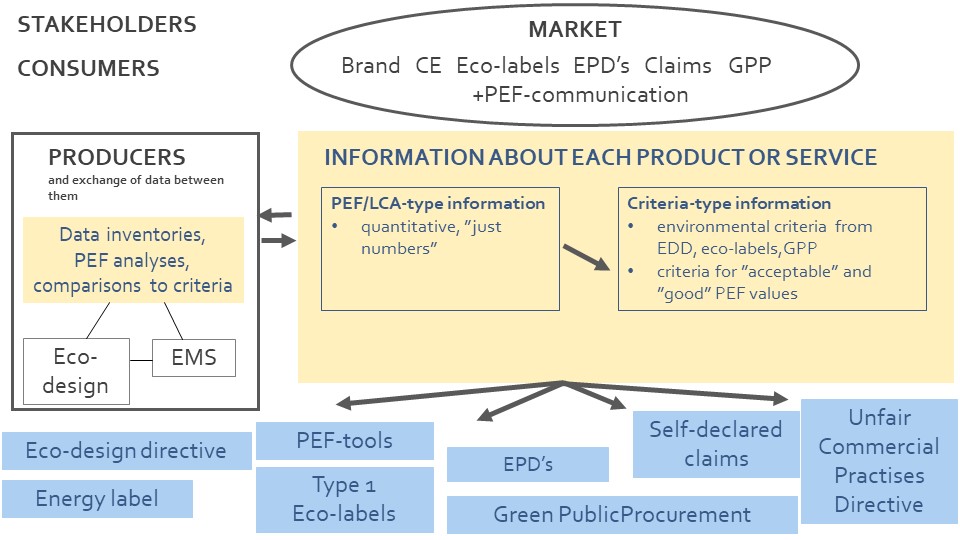 出典：日本経済新聞社図はNissinen(2006)のものを更新・修正したものです。 9.結論 SCEPEFプロジェクトに関する主な結論のいくつかをここに記す。ただし、北欧スワンエコラベル、PEF、OEFの関係に関する多くの結論は、エコデザインに関連する結果とともに、本報告書の前の章、およびSCEPEFプロジェクトの報告書ですでに紹介されている（Salo et al.2019a, 2019b, Suikkanen et al.2019 を参照）。  PEFは、LCAの伝統に新しい多くの特性を持ち、結果の一貫性、正確性、比較可能性を向上させます。製品政策手段としては、独立したLCAよりもはるかに優れた情報基盤を提供します。既存のEPDスキームとの協力は、新しいユーザーを急速に獲得する一つの方法となり得る。手法の開発を継続し、潜在的なユーザーへのサポートを提供し、PEFスキームの組織化を開始し、PEFスキームに参加する製品・サービスグループと実際の製品別PEFレポートの数を急速に増やす努力に投資することが重要である。 太陽光発電パネルや電池のエコデザイン指令の作成にPEFCRが使われるようになった。エコデザイン指令において、PEF法の幅広い利用を検討することは良いことである。また、グリーンクレームとUCPD指令に関する新しい文書を作成することが重要であり、PEFはこの文書の基礎となる可能性がある。 様々な製品政策手段やPEFのために、既存のPEIソースと新しいPEIソースの間の共通の情報基盤や調整の可能性を検討する必要がある。 タイプ1エコラベルと今後予定されているPEFの協力は非常に重要である。第一に、タイプ1エコラベルとPEFのコミュニケーションツールが、何が環境的に好ましい製品で何がそうでないかについて、消費者に全く異なるメッセージを与えないことが重要である。第二に、エコラベルは、その要求事項の開発においてPEFの使用を徐々に増やし、最終的には、潜在的なエコラベルのライセンスホルダーの要求事項として使用することができる。第三に、同時に、製品環境フットプリント区分規則の策定は、エコラベル組織から有益な情報を得ることができる。EUエコラベルは、PEFCRのプロセスへの統合を確実に最速で行うことができます。しかし、北欧のスワンエコラベルは、エコラベルが独立した役割を維持するために、PEFをどのように使用するかを考えるという特定の役割を持つことができます。ノルディックスワンエコラベルは、EUにおけるPEFのプロセスを熟知しており、北欧諸国以外も含めた欧州の政策専門家や企業の間で知られていることから、先駆的な役割を果たす可能性はある。しかし、ノルディックスワン・エコラベルの組織の専門家は、現在のところPEFがエコラベルにもたらす付加価値について十分に納得しておらず、PEF分析の実施が必要になった場合、エコラベルを申請する企業にとって余計なコストがかかることを懸念していることは注目に値する。  PEFは、企業におけるエコデザインに関して、タイプ1エコラベルと並行して使用される必須のツールとなる。特に中小企業向けに設計された「エコデザイン・クリニック」のようなサービスを提供するなど、エコデザインに関する企業の能力開発を奨励することが重要である。同時に、北欧諸国のさまざまな教育レベルにおいて、エコデザイン（およびそれを行うためのPEFやエコラベルの基準などのツール）に関する教育がもっと必要であるかどうかを評価することも重要である。  現在、気候変動の緩和が重視され、それに伴い、様々な製品やサービスのライフサイクルでの温室効果ガス排出量（すなわちカーボンフットプリント）を消費者や公的調達者に伝えることが重要視されています。PEFは、カーボンフットプリントとその他の環境影響を同時に評価するための手法を提供しています。さらに、PEFとタイプ1エコラベルの両制度は、さまざまな製品のプロダクションチェーンに関連することが多い生物多様性の損失にもっと注意を払うべきである。また、製品に関連する問題をより可視化し、より持続可能な製品やサービスを促進するために、両者が協力して方法を開発することも可能である。  サマンファットニング 北欧政府は、フィンランド政府によるプロジェクト「Miljömärkning Svanen, cirkulär ekonomi och miljöavtryck（SCEPEF）」を2016年に資金調達することを決定しました。EU委員会は、2013年に、製品および組織の生産性向上に関する情報を収集・提供するための標準的な手法を導入することについての勧告を発表し、製品および組織の生産性向上に関する手法を導入しました。スヴァーネンは、北欧諸国の消費者に向けて、乳製品や乳製品に関する情報を提供するための中心的な役割を担っていますが、この新しいメソッドを導入することで、スヴァーネンがどのような状況に置かれ、どのようなシステムを導入すれば、このような状況に陥らないかを判断することは重要なことでした。 この報告書は、2019年1月時点の状況について、さまざまな角度から分析し、その結果を示しています。報告書は、どのようなフレームワークの手法を用いるかを示すものである。フレームワークの作成は、このような問題を解決するため、また、フレームワークのための新しいシステムを構築し、その全容を明らかにするために行われました。この報告書は、中央のSCEPEFの報告書（Salo et al.2019）は、スヴァーネンのようなタイプ1の生産量と生産量の測定のための方法、および生産量と生産量の統合戦略のための政治的手法の比較に至るまで、報告書を作成する。 エコロジーの観点で開発された製品では、品質に関する情報が重要な役割を担っています。気候変動、オゾン層の破壊、木材や木材の腐食、生物学的なモンガルデンによる影響などの問題は、製品の開発・製造・販売に影響を与える可能性があります。製品にマークが表示されていることを確認するために、正確な情報を提供すること。 本報告書では、製品情報収集のためのメソッドについて、政治的な製品情報への影響や生活者分析がどのように行われるかを明らかにすることを目的とした。具体的には、生産と生産の一体化のための政治と、生産と消費の一体化のための政治とが、どのような形で結びついているのかを明らかにすることであった。その中で、特に重要なのは、マイルストーンとクリティカル・インフォメーションとの相乗効果を分析することである。基準情報は、1型または2型に分類されるマイルストーンと、それ以上に大きい処理に使用されます。具体的には、製品メーカーとスウェーデン市場との間のシナジー、および組織とスウェーデン市場との間のシナジーを分析したものである。本研究の目的は、どのようなマイルーム情報が、エコデザイン、大規模な製品開発、および大規模な製品開発のために利用されうるかを明らかにすることです。この報告書は、SCEPEF プロジェクトの報告書として作成されたものです。 13SCEPEF-projecttetsの全結果は、NEDOに報告されました。SCEPEF プロジェクトに関する報告書の中で、エコデザインに関連する結果のうち、スヴァーネンや製品・組織の開発に関するもの、および推奨されるものは、報告書の中で紹介されており、また SCEPEF プロジェクトに関する他の報告書と同様に紹介されています。14  ミルウォーキーの測定方法には、ライブスケールアナリシスのために用意された複数のエグジンスケープがあります。Egenskaperを使用することで、結果は、より健全で、より簡潔で、より美しいものになります。メソッドでは、生産財政策のための道具のための最も重要な情報源を、迅速な市場分析によって収集した。製品開発宣言のための強力なシステムを利用することは、新たな挑戦につながる可能性があります。また、システムから除外された製品および製品仕様に関する報告書および製品仕様に関する報告書の中から、最も適切なものを選択することが重要です。 太陽光発電パネルや蓄電池のエコデザインに対応するため、太陽光発電の測定に対応するカテゴリーを新たに設けました。このような場合、エコデザインに準拠した測定方法を選択する必要があります。そのためには、乳幼児向けの新しい機器を開発する必要があり、また、乳幼児向け機器を開発するための方向性を示す必要があります。マイルストーン測定方法は、この測定器の基礎となるものです。 製品に関する情報収集や、製品政策や製品開発に関する様々な情報収集のために、情報収集やコーディネートを行うための組織も設立されました。 そのためには、1型糖尿病患者および1型糖尿病患者を比較することが重要です。そのために、タイプ1の乳製品や乳製品を製造しているメーカーが、乳製品を製造しているメーカーがどのような製品を製造しているのか、またどのような製品を製造しているのかについて、消費者に情報を提供することが重要です。また、乳幼児が乳幼児の健康を害する可能性があるため、乳幼児用品の購入に際して、乳幼児用品の購入を検討することが必要です。そのために、以下のようなカテゴリー分けを行うことができます。 https://www.syke.fi/projects/scepef サロ、H.、スイクカネン、J.、ニッシネン、A.（2019a）.北欧スワンエコラベルと組織環境フットプリント。小売業で使用される組織環境情報に焦点を当てる。TemaNord 543/2019. https://doi.org/10.6027/TN2019-543;  サロ，H.，スイッカネン，J.，ニッシネン，A.（2019b）．エコデザインツールの使用と製品環境に対する期待度 フットプリント。北欧の繊維・IT企業のケーススタディ。TemaNord 542/2019. https://doi.org/10.6027/TN2019-542； スイッカネン，J.とニシネン，A.（2017a）．ノルディック・スワンとPEF：製品環境情報に焦点を当てる。Nordic Working Paper 910。https://doi.org/10.6027/NA2017-910；  Suikkanen J and Nissinen A (2017b).循環型経済と北欧スワンエコラベル-製品群別環境基準における循環性の分析-.TemaNord 2017:553。http://norden.divaportal.org/smash/record.jsf?pid=diva2%3A1142769&dswid=-6349；  Suikkanen, J., Nissinen, A. and Wesnaes, M. (2019).北欧スワンエコラベルと製品環境フットプリント。製品環境情報に焦点を当てる。TemaNord 544/2019。https://doi.org/10.6027/TN2019-544。 EU加盟国との連携により、EU加盟国からの情報収集が可能になります。EUの乳幼児教育との連携は、非常に重要なことです。しかし、北欧のミルウォーマーであるスヴァーネンは、統合を実現するための資金を提供し、ミルウォーマーがその役割を果たすことができるようにするという、ある種の役割を担っているのです。スヴァーネン氏が設立した組織による、EUでの資金調達のための最も重要な役割は、資金調達のための資金調達のための資金調達です。スヴァーネンマーケットは、北欧のレンダーと政治専門家、そしてヨーロッパにおける代表的な組織として活動しています。スヴァーネンマーケットのための組織の専門家は、現在、スヴァーネンマーケットに参加する人たちが、スヴァーネンマーケットに参加することができるかどうか、その判断に迷うこともあります。そのため、ミルウォーキーに賛同するお客様が、ミルウォーキーの購入に際して追加で支払うべき費用については、ミルウォーキーの購入に際しての費用に含まれないことを確認してください。 マイルストーン測定の方法は、タイプ 1 のマイルストーンについて、エコデザインのための重要な情報を得ることである。例えば、「エコデザイン担当クリニカー」のような、スモウやメディテレーショ ンに合わせてエコデザインを行う場合、その職種の能力認定を行うことは非常に重要です。また、北欧の国々では、エコデザインに関連する様々な問題（エコデザインを採用するための審査基準など）を解決するために、エコデザインが採用される可能性があります。  消費者の皆様への情報提供を通じて、気候変動への対応や、消費者の皆様への情報提供を通じて、消費者の皆様への情報提供や、消費者の皆様への情報提供を通じて、消費者の皆様への情報提供や、消費者の皆様への情報提供を通じて、生産物や製品における金型酸化防止剤に関する情報を提供することを目的として、この活動を開始しました。ミルウォーキャップトラックの製造は、KOLDIOSDATTRYKETを使用するための一つの方法であり、ミルウォーキャップトラックと同じように前者を使用することができます。また、生物学的モンガフローから最も高い評価を得た1型ミルウォーキャップシステムとミルウォーキャップメーカーを紹介し、さらに、他の製品の製造工程を紹介しました。このような指標は、有害な製品および製品の製造・販売を促進するために、企業、消費者、および販売組織のために、製品関連問題を解決するためのシステムとの比較に利用することができます。   北欧閣僚理事会は、フィンランド議長国のプロジェクトの一つとして、2016年に「北欧エコラベル・循環型経済・環境フットプリント（SCEPEF）」というプロジェクトへの出資を決定しました。2013年、欧州委員会は、ライフサイクルの観点から製品や組織の環境パフォーマンスを測定・伝達するための共通の方法論の使用に関する勧告を発表し、製品や組織の環境フットプリントを測定するための方法論を導入した。北欧エコラベルは、北欧諸国の消費者に環境に配慮した製品やサービスの情報を発信する中心的なツールであったため、新しい方法論が北欧エコラベルにどんな付加価値をもたらし、2つの制度がどのように互いに利益を得られるかを調べることが重要であった。 強調したいのは、環境フットプリント測定手法の開発は進行中のプロセスであり、本レポートは後ろ向きにも、2019年初頭の状況のスナップショットのようなものにもなっているということです。しかし、この報告書は、この方法論の成功を予測することはできません。もちろん、成功するかどうかは、まだ準備ができていない部分を確定させ、方法論の実際のシステムを確立し、広く使われるようにするための努力によるだろう。それでも、本報告書は、他の主要なSCEPEF報告書（Salo et al. 2019a, 2019b, Suikkanen et al. 2019）とともに、環境フットプリント測定法と北欧エコラベルなどのタイプ1エコラベルとの協力、さらには統合製品戦略や持続可能な消費と生産のための政策手段全体の開発に寄与することを期待している。 環境情報は、よりエコロジカルで持続可能な製品を追求する上で、重要な役割を担っています。気候変動、オゾン層破壊、土壌や水の酸性化、生物多様性の枯渇などの環境問題は、製品の製造、使用、廃棄に起因していることが多いのです。市場をより良い製品へと導くためには、信頼性の高い環境情報が必要です。 本報告書の一般的な目的は、製品の環境フットプリントを測定する手法の特性が、ライフサイクルアセスメントが持つ影響よりも、製品政策手段に大きな影響を与えることができるかどうかを判断することであった。関連する具体的な目的は、さまざまな形態の統合製品政策や持続可能な消費・生産政策において、現在どのような環境情報が使用されているかを調べることであった。もう一つの目的は、環境フットプリント測定と基準ベースの情報との間に起こりうる相乗効果を分析することである。基準ベースの情報は、現在、タイプ1のエコラベルやグリーン公共調達で一般的に使用されています。具体的には、製品の環境フットプリント測定と北欧エコラベル、組織の環境フットプリント測定と北欧エコラベルの間の相乗効果を分析した。また、この研究の目的は、環境情報がグリーン製品のエコデザイン、製造、使用済み製品の管理にどのように役立つかを検討することでした。最後に、この報告書は SCEPEF プロジェクトの最終報告書としても機能している13。 SCEPEFプロジェクトの主な調査結果を以下に要約する。しかし、北欧エコラベルと製品や組織の環境フットプリントの測定との関係や、エコデザインに関連するその他の多くの結果や提言は、報告書の各章、特に SCEPEF プロジェクトの他の報告書に示されている14。  環境フットプリントの測定方法には、ライフサイクルアセスメントでは初めてとなる多くの特徴があります。これらの特徴により、結果はより一貫性があり、正確で、比較可能なものとなります。製品政策手段としては、単独のライフサイクルアセスメントよりもはるかに優れた情報基盤を提供します。既存の環境製品宣言制度と協力することで、新しいユーザーを迅速に引きつけることができるかもしれない。方法論の開発と潜在的な利用者の支援を継続し、環境フットプリント測定を中心としたシステムの組織化を開始し、製品・サービスグループの数とシステムの対象となる製品別環境フットプリント報告書の数の両方を急速に増やすことに焦点を当てることが重要である。 太陽光発電パネルや電池のエコデザインの規制に向けて、環境フットプリント測定のためのカテゴリールールが利用されるようになりました。エコデザイン指令において、フットプリント測定の手法をより広く利用することを検討することは有用である。また、環境クレームや不公正商行為指令のための新しい手段を開発することも重要である。環境フットプリントの測定方法は、この制度の基礎となる可能性がある。 さまざまな製品政策手段や環境フットプリントの測定のために、製品に関する環境情報の既存および可能な新しい情報源の共通情報ベースと調整の可能性を探るべきである。 エコラベルと将来的な環境フットプリントの測定との連携は重要である。第一に、タイプ1のエコラベルとフットプリントの測定が、どの製品が環境的に好ましく、どの製品が好ましくないかについて、消費者に全く異なる情報を伝えないようにすることが重要である。第二に、環境フットプリントの測定は、エコラベルの要求事項の開発に徐々に組み込まれ、最終的には潜在的なエコラベル保有者の要求事項に組み込まれる可能性がある。第三に、エコラベルの分類ルールの策定である。 13 https://www.syke.fi/projects/scepef  14 Salo, H., Suikkanen, J. and Nissinen, A. (2019a).北欧スワンエコラベルと組織環境フットプリント。小売業で使用される組織環境情報に焦点を当てる。TemaNord 543/2019. https://doi.org/10.6027/TN2019-543;  Salo, H., Suikkanen, J. and Nissinen, A. (2019b) Use of ecodesign tools and expectations for Product Environmental Footprint. フットプリント。北欧の繊維・IT企業のケーススタディ。TemaNord 542/2019. https://doi.org/10.6027/TN2019-542； スイッカネン，J.とニシネン，A.（2017a）．ノルディック・スワンとPEF：製品環境情報に焦点を当てる。Nordic Working Paper 910。https://doi.org/10.6027/NA2017-910；  Suikkanen J and Nissinen A (2017b) Circular economy and the Nordic Swan ecolabel - An Analysis of Circularity in the Product-Group-Specific Environmental Criteria.TemaNord 2017:553。http://norden.divaportal.org/smash/record.jsf?pid=diva2%3A1142769&dswid=-6349；  Suikkanen, J., Nissinen, A. and Wesnaes, M. (2019).北欧スワンエコラベルと製品環境フットプリント。製品環境情報に焦点を当てる。TemaNord 544/2019。https://doi.org/10.6027/TN2019-544。 エコラベル組織から有益な情報を得ながら、環境フットプリントを測定することができます。EUエコラベルとの統合は、確かに最も早く達成されるでしょう。しかし、ノルディックスワンエコラベルは、エコラベルの独立した機能を維持しながら、どのように統合を実現できるかを考えるという、特定の役割も担っている可能性があります。このような先駆的な役割を果たす可能性があるのは、北欧のエコラベル組織が、EUにおけるフットプリント測定の発展をよく理解しているためです。また、北欧以外の国でも、ヨーロッパの政治専門家や企業の間では、ノルディック・エコラベルの存在が認識されています。しかし、北欧エコラベル組織の専門家は、現段階ではフットプリント測定がエコラベルにもたらす付加価値に十分納得していないことは注目に値する。さらに、フットプリント測定が必要となった場合、エコラベルを申請する企業が負担する追加コストについても懸念しています。 フットプリント測定法は、タイプ1のエコラベルと並んで、企業におけるエコデザインの重要なツールになると思われます。特に中小企業を対象に、「エコデザイン・クリニック」などのサービスを通じて、企業におけるエコデザインのスキルアップを奨励することが重要である。同時に、北欧諸国のさまざまな教育レベルにおいて、エコデザインをもっと広く教える必要があるかどうか（エコデザインを作るための環境フットプリントの測定ツールやエコラベルの基準についても）評価することも重要である。  現在、気候変動の緩和が強く求められており、その結果、ライフサイクルでの温室効果ガス排出量、つまり様々な製品やサービスのカーボンフットプリントに関する情報を消費者や公共調達のために提供することが求められています。環境フットプリント測定は、カーボンフットプリントと他のいくつかの環境影響を同時に評価する方法を提供します。さらに、フットプリント測定とタイプ1のエコラベル制度の両方が、さまざまな製品の生産チェーンに関連することが多い生物多様性の損失にもっと注意を払うべきである。また、より持続可能な製品やサービスの設計・製造を促進するために、製品に関連する問題を企業、消費者、公共団体に見えるようにする方法を、制度間の協力で開発することもできる。  参考文献 Bach, V., Lehmann , A., Görmer, M. and Finkbeiner, M. (2018).製品の環境フットプリント (PEF) Pilot Phase-Comparability over Flexibility?サステナビリティ 2018, 10, 2898; https://doi.org/10.3390/su10082898カレロ・パストール，M.，マチュー，F.，ブリソー，D.（2014）．環境欧州の影響 プロダクトデザインに関する製品政策 - 現状と今後の展開。プロシーディアCIRP 21, 415-420. https://doi.org/10.1016/j.procir.2014.03.130Dalhammer, C. (2007).環境法における新たな製品アプローチ.IIIEE Dissertations 2007:3. 2005年5月11日付欧州議会および理事会指令2005/29/ECは、域内市場における企業対消費者の不公正な商慣習に関するもので、理事会指令84/450/EEC、欧州議会および理事会指令97/7/EC、98/27/EC、2002/65/EC、欧州議会および理事会規則（EC）No 2006/2004を修正したもの（「不公正商慣習指令」）。2009年10月21日付欧州議会および理事会指令2009/125/EC エネルギー関連製品のエコデザイン要件設定のための枠組みを定める指令（2009.10.21）。Official Journal of the European Union L 285/10, 10-36. 公共調達に関する2014年2月26日の欧州議会及び理事会の指令2014/24/EU、指令2004/18/ECを廃止。欧州連合公式ジャーナル L 94/65, 65-242. 再生可能な資源からのエネルギー利用の促進に関する2018年12月11日の欧州議会および欧州理事会の指令（EU）2018/2001。 エネルギー総局 欧州委員会（2018）．エネルギー効率の良い製品 2018年8月24日、http://ec.europa.eu/energy/efficiency/labelling/labelling_en.htm から取得しました。EC（欧州委員会）（2003）．Environmental LifeCycle Thinking Brusselsに基づく統合的な製品政策の構築(Integrated Product Policy Building on Environmental LifeCycle Thinking Brussels.欧州委員会から理事会および欧州議会へのコミュニケーション（COM(2003) 302 final）. EC（欧州委員会）（2008a）．より良い環境のための公共調達。 欧州委員会から欧州議会、理事会、欧州経済社会委員会、地域委員会へのコミュニケーション（COM（2008）400 final）. EC（欧州委員会）（2008b）。持続可能な消費と生産および持続可能な産業政策行動.欧州委員会から欧州議会、理事会、欧州経済社会委員会、地域委員会へのコミュニケーション。(COM(2008) 397 final) EC（欧州委員会）（2010a）。テレビのエネルギー表示に関する欧州議会および理事会の指令 2010/30/EU を補足する 2010 年 9 月 28 日の欧州委員会委任規則（EU）第 1062/2010 号。Official Journal of the European Union L 314/61, 64-80 and corrigendum Official Journal of the European Union L 55. EC（欧州委員会）（2010b）。EU エコラベルに関する 2009 年 11 月 25 日の欧州議会および理事会の規則（EC）No 66/2010.Official Journal of the European Union L 27/1, 1-19.  EC（欧州委員会）（2013a）。製品及び組織のライフサイクル環境パフォーマンスを測定し伝達するための共通手法の使用に関する欧州委員会勧告（2013/179/EU）。Official Journal of the European Union L 124/1, 1-210. EC（欧州委員会）（2013b）。コンピュータ及びコンピュータサーバのエコデザイン要件に関する欧州議会及び理事会の指令2009/125/ECを実施する2013年6月26日の欧州委員会規則（EU）No 617/2013。Official Journal of the European Union L 175/13, 13-33.EC (European Commission) (2013c) Commission Regulation (EU) No 666/2013 of 8 July 2013 implementing Directive 2009/125/EC of the European Parliament and of the Council on regard to ecodesign requirements for vacuum cleaners.Official Journal of the European Union L OJ L 192, 24-34. EC（欧州委員会）（2013d）．欧州委員会から欧州議会および理事会へのコミュニケーション：グリーン製品の単一市場の構築 製品や組織の環境性能に関するより良い情報を促進する。(COM/2013/0196 final). EC（欧州委員会）（2014）．非食品に対する環境主張に関する消費者市場調査。ルクセンブルク：欧州連合出版局(Publications Office of the European Union).ISBN 978-92-79-46209-2. doi: 10.2838/646530 EC（欧州委員会）（2015）。欧州委員会から欧州議会、理事会、欧州経済社会委員会、地域委員会へのコミュニケーション：Closing the loop - An EU action plan for the Circular Economy.(COM(2015) 614 final). EC（欧州委員会）（2016a）。緑を買う。グリーンな公共調達に関するハンドブック。第3版.Retrieved 13 September, 2018, から。 http://ec.europa.eu/environment/gpp/pdf/Buying-Green-Handbook-3rd-Edition.pdfEC（欧州委員会）（2016b）。不公正な商業慣行に関する指令2005/29/ECの実施に関するガイダンス。欧州委員会スタッフ作業文書、SWD (2016) 163. EC（欧州委員会）（2018a）。背景とアプローチ2018年8月31日、http://ec.europa.eu/environment/gpp/gpp_criteria_en.htm から取得した。EC（欧州委員会）（2018b）。EU GPP基準。2018年8月27日、http://ec.europa.eu/environment/gpp/eu_gpp_criteria_en.htm から取得した。EC（欧州委員会）（2018c）。製品環境フットプリントカテゴリー規定ガイダンス。バージョン 6.3 - 2018 年 5 月。2018年8月24日、http://ec.europa.eu/environment/eussd/smgp/pdf/PEFCR_guidance_v6.3.pdf から取得した。 EC（欧州委員会）（2018d）。製品グループと基準。2018年8月27日、http://ec.europa.eu/environment/ecolabel/products-groups-and-criteria.html から取得した。EC（欧州委員会）（2018e）．環境フットプリント手法を実施するための潜在的な政策オプションに関するワークショップ。2018年8月24日、http://ec.europa.eu/environment/eussd/smgp/EFconference_2018.htm から取得した。EC（欧州委員会）（2019a）。製品環境フットプリント区分規則（PEFCRs）.  2019年11月4日、から取得した。  https://ec.europa.eu/environment/eussd/smgp/PEFCR_OEFSR_en.htmEC（欧州委員会）（2019b）。循環型経済における持続可能な製品-EU製品政策に向けて。サーキュラー・エコノミーに貢献するフレームワーク。2019年3月8日、https://ec.europa.eu/environment/circular economy/pdf/sustainable_products_circular_economy.pdf から取得。EC（欧州委員会）、JRC、IES（2011）。欧州の文脈におけるライフサイクルアセスメントのための既存の環境影響評価モデルおよび因子に基づく勧告。ILCD Handbook-International Reference Life Cycle Data System, European Union.https://eplca.jrc.ec.europa.eu/ilcdHandbook.html から2019年10月26日に取得しました。Environdec（2019年）です。国際EPD®システムとEUの製品環境フットプリント（PEF）イニシアチブはどのように関連していますか？2019年9月23日、https://www.environdec.com/contact/FAQ/#14362 から取得。EU（欧州連合）（2017年）。エネルギーラベルの枠組みを設定し、指令2010/30/EUを廃止する2017年7月4日の欧州議会および理事会の規則（EU）2017/1369。Official Journal of the European Union L 198/1, 1-23. フィンクバイナー、M. (2014).製品環境フットプリント-ライフサイクルアセスメントの政策実施におけるブレークスルーかブレークダウンか？国際ライフサイクルアセスメント誌 19(2), 266-271. https://doi.org/10.1007/s11367-013-0678-xガラトラ，M.とパント，R.（2014）．が執筆した論説「ライフサイクルアセスメントの政策実施のための製品環境フットプリントbreakthrough or breakdown?"」への返信。 Prof. Finkbeiner (Int J Life Cycle Assess 19(2):266-271).ライフサイクルの国際ジャーナル Assessment 19(6), 1356-1360. https://doi.org/10.1007/s11367-014-0740-3.ガラトラ、M. (2015).プレゼンテーションの様子：ILCD、PEF、PEFCRs。製品環境フットプリントの評価とコミュニケーションのための将来の市場標準のためのツールボックス。ストックホルムでの NEF ワークショップ 2015.9.24. Hunsager, E.A., Bach, M. and Breuer, L. (2014).EPD プログラムとグローバル PCR レジストリの制度分析.Int J Life Cycle Assess 19: 786-795。https://doi.org/10.1007/s11367-014-0711-8。ISO（国際標準化機構）（2000）。国際規格 ISO 14020.環境ラベル及び宣言-一般原則。 ISO（国際標準化機構）（2006a）。国際規格 ISO 14025。環境ラベル及び宣言。タイプ III 環境宣言。原則及び手順。 ISO（国際標準化機構）（2006b）。国際規格 ISO 14040.環境管理-ライフサイクルアセスメント-原則と枠組み. ISO（国際標準化機構）（2006c）。国際規格 ISO14044.環境マネジメント-ライフサイクルアセスメント-要求事項及びガイドライン。 ISO（国際標準化機構）（2011）。国際規格 ISO 14006.環境マネジメントシステム-エコデザインを取り入れるためのガイドライン。 ISO（国際標準化機構）（2016）。ISO 14021.環境ラベルと宣言-自己宣言型環境主張（タイプⅡ環境ラベル）。 ISO（国際標準化機構）（2018）。ISO 14024.環境ラベル及び宣言-タイプI環境ラベル-原則及び手順。  Judl, J., Mattila, T., Manninen, K. and Antikainen, R. (2015).Life cycle assessment and ecodesign in a day - Lessons learned from a series of LCA clinics for start-ups and small and medium enterprises (SMEs).フィンランド環境研究所の報告書 18/2015. http://hdl.handle.net/10138/155402 Kerkhof, A., Terlouw, W., Vieira, M., Alexandre, C., and Bagard, R. (2017).EU EF パイロットフェーズの技術評価。2018年8月29日、http://ec.europa.eu/environment/eussd/smgp/pdf/HD_pilot_eval_final.pdf から取得した。クリステンセン、P. (2019).統合製品政策 2019。NEFグループのために作成されたディスカッションペーパー、2019年3月11日、27p. レーマン、A.、バッハ、V.、フィンクバイナー、M. (2016).EU製品環境フットプリント-パイロットフェーズの中間レビュー.サステナビリティ 2016, 8(92). https://doi.org/10.3390/su8010092Lindfors, L-G., Christiansen, K., Hoffmann, L., Virtanen, Y., Junttila, V., Hanssen, O.-J., Rønning, A., Ekvall, T. and Finnveden, G. (1995).ライフサイクルアセスメントに関する北欧ガイドライン.Nord 1995:20. Lupiáñez-Villanueva, F., Tornese, P., Veltri, G.A. and Gaskell, G. (2018).環境フットプリント情報を提供するためのさまざまなコミュニケーション手段の評価。取得した8月 2018年29日、から http://ec.europa.eu/environment/eussd/smgp/pdf/2018_pilotphase_commreport.pdf製品情報を環境に役立てるために（2006年）。製品情報に関する総合政策ワーキンググループの最終報告書。2018年8月24日、http://ec.europa.eu/environment/ipp/pdf/20070115_report.pdf から取得。Mattinen, M. and Nissinen, A. (2012).6つの製品グループの公共調達のためのカーボンフットプリント計算機.In：第5回国際公共調達会議予稿集、pp. 1175-1188.[Online].www.ippa.org/ippc5_proceedings5.html でご覧いただけます。NCM（北欧閣僚評議会）（2014）．ノルディック・エコラベル（スワン）の目標と原則.2019年3月22日 https://www.nordic- より取得。ecolabel.org/contentassets/89f071a34537452f9e64754c1c049d4a/goals-and-principles-nordicecolabel-oct-2014.pdfNissinen, A. (1993).国の資材調達と環境、パートB、研究（フィンランド語、Valtion materiaalihankinnat ja ympäristö）、40-98ページ。Työryhmän mietintö 1/1993, Ministry of Environment. Nissinen, A. (2006).いくつかのIPP手段と、製品カテゴリー固有の環境基準およびLCIデータの収集、整理、ベンチマーク、提示のための情報システム案との関係。2006年10月18日、ヘルシンキで開催されたEU非公式IPP会議での発表。 Nissinen, A., Mattinen, M. and Alhola, K. (2012).気候への影響を低減するためのユーザー主導のイノベーション-フィンランドの調達事例。In：Proceedings of 2012 International Public Procurement Conference, pp.1189-1206.[Online].www.ippa.org/ippc5_proceedings5.html で利用可能。北欧エコラベル（2013）。MEKA vejledning for Nordisk Miljømaerkning.バージョン1.0.[MECO 北欧エコラベルのためのガイド].2018年8月24日、http://docplayer.dk/17727967 Meka-vejledning-for-nordisk-miljoemaerkning.html から取得した。  ノルディック・エコラベル（2014）。ノルディック・エコラベルの目標および原則.8月24日に取得しました、 2018年、http://www.nordic-ecolabel.org/about より ノルディック・エコラベル（2018a）。ノルディック・スワン・エコラベル：北欧諸国の公式エコラベル。 2018年8月24日、www.nordic-ecolabel.org から取得しました。  ノルディック・エコラベル（2018b）。製品グループ。2018年8月27日、http://www.nordic-ecolabel.org/product-groups/ から取得した。オブライエン、M.、ドラノヴァ、A.、カブリー、N.、コン、M.A.、カーン、O.、ギルジュム、S.、ギョゼット、B. (2018).製品のEcoInnovation：循環型経済に貢献する製品政策の枠組みのためのEU加盟国のケーススタディと政策教訓.2019年10月27日、https://ec.europa.eu/environment/ecoap/sites/ecoap_stayconnected/files/documents/eio_rep ort_2018.pdf から取得した。Parikka-Alhola, K. and Nissinen, A. (2012).公共道路建設調達における表彰基準としての輸送の環境影響。International Journal of Construction Management 12, 35-49. https://doi.org/10.1080/15623599.2012.10773189.製品環境フットプリントガイド（2012）。欧州委員会、共同研究センターと 環境・サステイナビリティ研究所2018年4月27日、http://ec.europa.eu/environment/eussd/smgp/dev_methods.htm よりリトリーブ。製品および組織の環境フットプリント（2017年）。環境フットプリント手法導入の一環としての組込み影響とトレーサビリティの検証。アーンスト・アンド・ヤング・エ・アソシエイツ.2018年8月29日、から取得。http://ec.europa.eu/environment/eussd/smgp/pdf/2017_EY_finalrep_verification_public.pdfRubik, F., Frankl, P., Pietroni, L. and Scheer, D. (2007).エコラベルと消費者：再注目と統合的アプローチに向けて.International Journal of Innovation and Sustainable Development 2(2), 175-197. https://doi.org/10.1504/IJISD.2007.016932サロ、H.、スイクカネン、J.、ニッシネン、A.（2019a）.北欧スワンエコラベルと組織環境フットプリント。小売業で使用される組織環境情報に焦点を当てる。TemaNord 543/2019。https://doi.org/10.6027/TN2019-543。サロ，H.，スイッカネン，J.，ニッシネン，A.（2019b）．エコデザインツールの使用と期待値 製品の環境フットプリント。北欧の繊維・IT企業のケーススタディ。TemaNord 542/2019。https://doi.org/10.6027/TN2019-542。Saouter, E., Biganzoli, F., Ceriani, L., Versteeg, D., Crenna, E., Zampori, L., Sala, S, Pant, R. (2018).環境フットプリント．ライフサイクル影響評価手法の更新-生態毒性淡水、ヒト毒性がん、非がん。EUR 29495 EN, Publications Office of the European Union, Luxembourg, ISBN 978-92-79-98183-8, doi:10.2760/611799, JRC114227. スイッカネン，J.とニシネン，A.（2017a）．ノルディック・スワンとPEF：製品環境情報への注目。ノルディック・ワーキング・ペーパー 910。 https://doi.org/10.6027/NA2017-910Suikkanen J and Nissinen A (2017b).循環型経済と北欧スワンエコラベル-製品群別環境基準における循環性の分析-.TemaNord 2017:553。http://norden.diva-portal.org/smash/record.jsf?pid=diva2%3A1142769&dswid=-6349。Suikkanen, J., Nissinen, A. and Wesnaes, M. (2019).北欧スワンエコラベルと製品環境フットプリント。製品環境情報に焦点を当てる。TemaNord 544/2019。https://doi.org/10.6027/TN2019-544。トゥッカー、A. (2000).科学哲学、政策科学、および意思決定支援の基礎とする スウェーデンとオランダの毒性論争に基づくLCA。インターナショナル・ジャーナル・オブ ライフサイクルアセスメント 5, 177-186. https://doi.org/10.1007/BF02978621.ヴィンセント＝スウィート、P.、ミラ＝イ＝カナルス、L.、ペルニゴッティ、D.（2017）.環境に関するレビュー報告書 フットプリントパイロットフェーズ、2017年6月。2018年8月29日、http://ec.europa.eu/environment/eussd/smgp/pdf/2017_peer_rev_finrep.pdf から取得しました。製品環境フットプリントと北欧スワンエコラベルに関する北欧ワークショップのワークショップ報告書（2017年）。2018年8月24日、http://www.syke.fi/projects/scepef から取得。製品政策における製品環境フットプリントに関する北欧ワークショップ報告書 (2018).2019年10月26日、http://www.syke.fi/projects/scepef から取得しました。ザンポーリ，L.とパント，R.（2019）．製品環境フットプリントを更新するための提案 (PEF)法である。JRCテクニカルレポート, JRC115959, doi:10.2760/424613  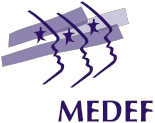 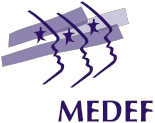 パリ、2020年11月12日 製品の評価、情報、環境負荷の低減に関する欧州の政策の進展に関連するMEDEFの見解 エコロジーへの移行を加速させるためには、製品の使用に関連する環境負荷を大幅に軽減することが必要です。そのためには、耐久性の高い製品を提供する企業への働きかけと、消費者の需要への働きかけの両方が可能です。しかし、消費者の選択は、企業の戦略を導くか、あるいは支援し、製品の耐久性をさらに高めるよう促す重要な兆候であるため、これらの2つのアプローチは補完的ではあるが、とりわけ多重的である。このような状況において、循環型経済のための新しい行動計画を、消費者の新しいアジェンダの一部である、緑の移行における消費者の自律性に関する協議と組み合わせることは、適切なアプローチとなります。  さらに、このアプローチは、耐久性の高い製品への移行を促進し、増幅するのに適切なレベルである、ヨーロッパ独自の市場という枠組みの中で行われています。その結果、その規模と均一性から、ユニーク・マルシェは、供給（製品に関する規範や要件）または需要（製品に関する情報、エコラベルなど）のいずれであっても、重要なボリュームに適用することができる調和のとれたツールを使用することができます。また、国別機器との連携により、企業や消費者の事務手数料や負担を軽減することも可能です。さらに、ユニークな市場は、市場に投入された製品を管理できる調和的かつ効果的な管理方法（例：MPSの混入率、危険物質の有無、炭酸ガス排出量など）により、事業者間の適正な協働を提供する必要があります。 しかし、購買力の低下や経済危機の状況下では、可能な限り効率を高めるために、利用可能なさまざまな手段の運用を最適化することが必要である。そのためには、経済的、社会的、環境的、衛生的な観点から提案されるさまざまな施策の影響を評価し、目指すべき目標や成功の要因（時間、手段、ツール...）を明確にする必要がある。 特に、想定される測定方法は、適用する製品の家庭によって、適切性や有効性が異なることが予想される。そのため、影響調査を通じて、最も適切な測定方法/製品を特定する必要がある。 商品提供に関しては、現在、多くのツール（商品規格、エココンセプト、エコモジュレーション、REP...）が存在し、それらを活用することが重要である。REPの原則を他の製品群や新たな目標に拡張すること、また、産業界（市場関係者）のイニシアティブに全面的に貢献することを条件に、貢献度の調節を強化する、フランスに存在する20のREP（一部は現在も建設中）の進化を考慮すると、これらは重要であり、評価されるべきものである。また、欧州委員会は、企業にとって機器の可視性と可聴性を向上させ、生産性を低下させないために、加盟国間で調和されたエコモジュールの基準を策定するよう要請する。さらに、各国間で異なる基準のパッチワークは、伝達されるメッセージや優先順位に混乱や矛盾を生じさせる危険性がある。 また、エココンセプション指令やセクター別指令（DEEE, VHU, piles et accu...）に新たな耐久性基準（再利用、再生可能性、リサイクル性、MPRの再組み込み、特定物質の制限など）を定義し含めることは、興味深く、評価される可能性があります。セクター別指令の改訂は、製品に関する新たな基準の策定を促進する。  しかし、製品の特性や寿命のサイクルに合わせて、耐久性の基準とそれに関連する目標を定義し、適用することが必要である。また、その基準は、市場監視の可能性と関係者の確実な一致を保証するために、客観的、確実、検証可能、統制可能な要素に置き換える必要があります。 これらの基準の中で、特に注目すべきは、マテリアル、廃棄物の処理能力、および天然素材（木材など）またはバイオソースによる製品およびその含有物の特殊性を考慮した上で、マテリアルに応じた混入率の固定を研究することの重要性であろう。また、リサイクル原料の品質を向上させるための施策や、リサイクル原料の品質と副産物の品質を向上させるための施策も、リサイクル原料の品質と副産物の品質を向上させるために必要である。また、リサイクルの対象となる製品に危険な物質が含まれている場合には、特に注意を払う必要があります。この2点に関して、欧州委員会は、欧州連合（Europeen）レベルで調和されたアプローチが不可欠であり、各国のアプローチは必要ないことを明らかにするよう求める。 そのため、製品の耐久性の基準において社会的側面を考慮することは、現時点では十分に成熟した課題とは言えず、自発的な実験の積み重ねが必要である。  需要に関しては、優先的に使用することが望ましい様々な最終製品に対応した数多くのツール（エコラベル、エネルギー製品、PEF/OEFなど）が存在する。さらに、これらのツールは、製品の特性や環境に対する主な影響に応じて利用・適応される必要があります。また、製品寿命の全サイクルで測定される製品の環境負荷を考慮した方法論を採用する必要があります。しかし、製品の使用量と寿命の考慮は、それが重要であるとしても、方法論上の重大な問題であり、この段階において十分であるとは言えません。このような場合、ユーロ圏で統一されたツールを使用することが重要です。 さらに、消費者が自分の消費活動が環境に与える影響を知ることは、製品の選択、あるいは場合によっては製品の比較に役立てることができるようになる。そのために、消費者の情報は、以下のものでなければならない： シンプルでわかりやすく、多くの人に受け入れられる； 管理費とコンカレンスを抑制するために、容易に測定/検証可能なフィー ルドを提供します； 消費者を不安にさせないために、携帯電話からアクセスできるようにし、そのツールは企業の管理費に不釣り合いでないことを確認する。 さらに、消費者の行動（製品の使用量、エネルギー経済、廃棄物処理など）が及ぼす影響や、製品の環境配慮の役割と限界について、消費者を啓発することが必要です。 また、製品ファミリーや環境との関連性に応じて条件を適合させ、客観的、確実、検証可能かつ統制可能な基準を設定することができれば、公共投資は耐久消費財の需要を拡大させる重要な手段となります。 エコロジーへの移行を加速させるためには、製品使用時の環境負荷をさらに低減させる必要があります。これを達成するためには、企業によるより持続可能な製品の供給と、消費者の需要に働きかけることが可能です。消費者の選択は、企業の戦略を導き、支援し、製品の持続可能性をさらに高めるよう促すことができる重要なシグナルであるため、これら2つのアプローチは補完的であるが、何よりも相乗的である。この観点から、循環型経済のための新しい行動計画と、新しい消費者アジェンダの一部であるグリーン・トランジションにおける消費者のエンパワーメントに関するコンサルテーションを組み合わせることは、適切なアプローチと言えるでしょう。  さらに、このアプローチは、より持続可能な製品への移行を加速・増幅させるのに適切な規模である欧州単一市場に沿ったものである。実際、単一市場はその規模と均一性から、供給（基準や製品要件）または需要（製品情報、エコラベルなど）のいずれにおいても、大量生産に適用できる調和のとれたツールの導入を可能にする。また、各国の制度に整合性を持たせることで、企業や消費者の事務負担やコストを抑えることも可能にしなければならない。最後に、単一市場は、調和された効果的な管理方法によって、製品が市場に導入されると同時に管理されるようになり、プレーヤー間の公正な競争を提供しなければならない（例：SPSの組み込み率、危険物質の存在、カーボンフットプリントなど）。 しかし、購買力の低下や経済危機の状況下では、可能な限り効果的にするために、様々な手段の実施を最適化することが重要である。そのためには、経済、社会、環境、健康の観点から、提案可能なさまざまな施策の影響を評価し、目的と成功要因（期限、手段、ツールなど）を定義する必要があります。 特に、想定される対策は、適用される製品群によって、関連性や有効性が異なる。そのため、影響度調査を通じて、対策と製品の最も適切な組み合わせを特定する必要がある。 供給面では、すでに利用すべき多くのツール（製品規格、エコデザイン、エコモジュレーション、EPRなど）が存在する。EPRの原則を他の製品群や新たな目標に拡張することや、製造業者（販売業者、廃棄物製造・処理業者、廃棄物回収業者）間のイニシアティブの余地を残すことを条件に、貢献度を調整することを強化することは、適切であると考えられ、フランスにすでに存在する20のEPRチャンネル（その一部はまだ建設中）の進化に応じて評価することができるであろう。また、我々は、欧州委員会に対し、全加盟国間でエコモジュレーション基準の調和を図り、制度をより可視化し、事業者に分かりやすくし、不釣り合いな、あるいは逆効果な行政負担なしに真のインセンティブを創出することを求める。さらに、加盟国によって異なる基準のパッチワークは、伝達されるメッセージや優先順位に混乱や矛盾をもたらす危険性もある。 同様に、エコデザイン指令や分野別指令（WEEE、ELV、電池など）における新しい持続可能性基準（再利用、修理可能性、リサイクル性、PRMの再導入、特定物質の制限など）の定義や盛り込みも興味深く、評価することができると思われます。分野別指令の改訂は、新しい製品規格の開発につながるはずです。  しかし、製品の安全性と性能のニーズを常に考慮しながら、製品の特性やライフサイクルアプローチに応じて、持続可能性の基準と関連する目標を定義し、適応させることが必要であろう。また、市場の監視とプレーヤー間の健全な競争を保証するために、基準は客観的、信頼性、検証可能、管理可能な要素に基づく必要があります。 これらの基準の中で、我々は、材料、その廃棄物の利用可能性、製品の技術的特異性、天然（木材など）または生物由来の原材料の含有量を考慮して、組み込み率の設定を検討することの重要性に特に注意を払う。また、リサイクル原料の品質を向上させるための対策や、バージン原料に対するリサイクル原料や副産物の競争力を高めるための対策も、組み入れ率の設定に伴うものでなければならない。最後に、リサイクルを複雑にする製品中の有害物質の存在に特に注意を払う必要がある。この最後の点について、我々は欧州委員会に対し、国別のアプローチは望ましくないため、欧州レベルでの調和されたアプローチの必要性が不可欠であることを想起するよう要請する。 一方、製品の持続可能性の基準に社会的側面を含めることは、これまで十分に成熟した課題ではなく、自主的な実験の継続が必要です。  また、需要面では、優先的に使用すべきさまざまな目的を持ったツール（エコラベル、エネルギーラベル、PEF/OEFなど）が数多く存在します。ここでも、これらのツールは、製品の特性や環境に与える主な影響に応じて使用・適応されなければならない。また、ライフサイクル全体で測定した製品の環境フットプリントを考慮した方法論に基づいている必要があります。一方、製品の使用とライフサイクルを考慮することは、重要ではあるが、方法論上の大きな課題であり、現段階では十分に成熟しているとはいえない。いずれにせよ、欧州レベルで調和のとれたツールが必要である。 さらに、消費者が自分の消費行動が環境に与える影響を知ることで、消費者は自分の選択を方向付け、場合によっては製品を比較することができるようになるはずです。これを実現するために、消費者情報は： - 多くの人にわかりやすく、シンプルに； - 行政の負担や競争の歪みを抑えるため、信頼性が高く、容易に測定・検証可能なこと。 - 消費者を惑わすことのないよう、デジタルメディアを使ってアクセスしやすくする一方、これらのツールが事業者の事務負担を不当に増加させることのないようにします。 同時に、消費者は自分の行動（製品の合理的な使用、省エネ、廃棄物の分別など）が及ぼす影響や、環境製品ラベルの役割と限界について認識する必要があります。 最後に、公共調達は、製品ファミリーやその環境関連性に応じて要求事項が適合され、基準が客観的で信頼性が高く、検証可能で管理されていれば、持続可能な製品への需要を高めるための重要な手段であると言えます。  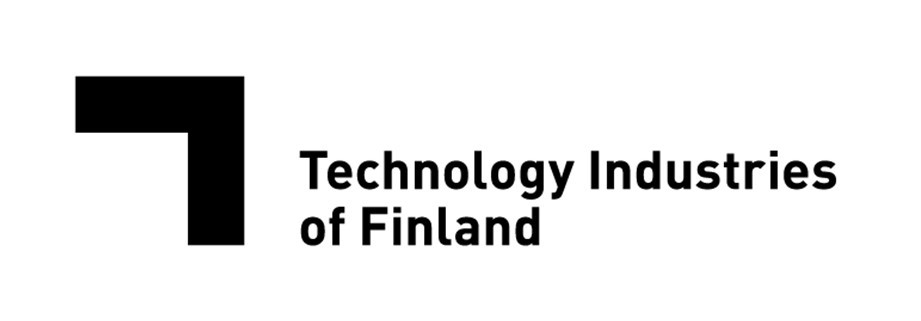 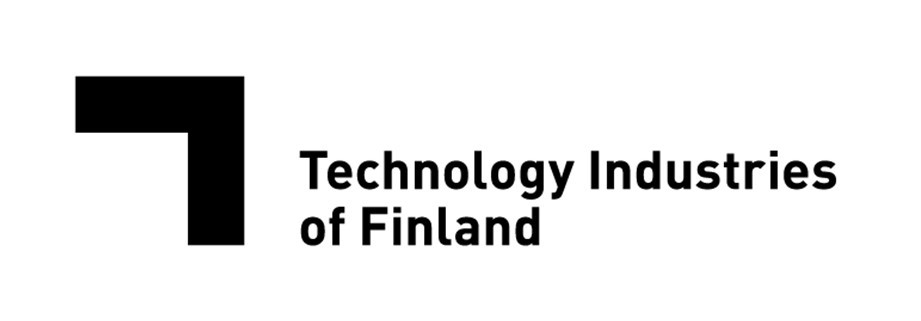 	      11/10/2020 サーキュラー・エコノミーを実現するために必要な「サステナブル・プロダクト・ポリシー」。  フィンランド技術産業協会は、持続可能な製品政策に関する委員会のイニシアティブを歓迎します。  持続可能な製品政策に関する立法イニシアティブが安定した枠組みを提供する一方で、持続可能な設計要件や材料効率に関連する選択に適用できる多様な技術オプションを確保するための鍵となる技術中立性の基本原則を維持することは、我々の産業にとって極めて重要である。製品のライフサイクルの最初に位置する製品設計は、循環性を確保するために不可欠である。 エコデザインにおけるライフサイクルアプローチは、要件を定義するための基本であり、当局の指針であるべきであるため、我々の業界はこれを支持している。製品を設計する際、また製品に関する法的要件を定める際に最優先されるのは、ライフサイクルの観点から見ることです。その他のすべての側面や要件は、補完的なものであり、循環型ビジネスモデルをサポートするものであると考えるべきでしょう。 1.サステナブルな製品をデザインする 私たちの業界では、サステナブル・プロダクト・ポリシーは、製品および情報の要件を開発する際に、以下の重要な原則を尊重することを条件に、環境と経済にとってWin-Winの状況を実現する機会であると考えています： まずインパクトアセスメントを実施する。  SMERC」の原則を適用する：   具体的な要件は、製品グループごとに検討する必要があります。私たちの分野では、同じ製品グループ内や機器の個々のカテゴリー内でも、製品とその環境への影響は、特に環境条件や動作条件によって大きく異なる。  測定可能性 - パラメーターの決定が明確であること、測定方法が正確に定義されていることが必要です。 強制力 - 市場サーベイランスを通じて要求事項を検証し、強制することが可能でなければならない。  関連性 - 新しいパラメータとそれに対応する要件は、環境、ユーザー、および特定のライフサイクルフェーズ内でも関連性がなければならない。明確かつ重大な改善の可能性を示す証拠がなければならない。   競争力 - 産業の競争力に重大な悪影響を及ぼさず、公正な競争であること。  製品の持続可能性要件がEUレベルで調和されることを保証する。 製品要件（例えば情報要件）は、技術的に中立であり、新しいイノベーション、ビジネスモデル、製品の開発を妨げないものでなければなりません。  政策立案者は、施策の効果が比例するように、全体として環境負荷が大きい製品に焦点を当てるべきである（エコデザイン指令第15条）。  製品を設計する際には、製品の安全性や品質、材料やエネルギーの効率、そして何よりも顧客にとってのメリットなど、多くの側面がメーカーによって考慮されます。使用目的やエンドユーザーの好みにより、テクノロジー産業の製品ポートフォリオは非常に異質であり、その結果、環境への影響という観点から製品をさらに効率的にするためのアプローチも非常に異なっています。製品および独自の製品システムの安全性、品質、性能は常に保証されなければならない。  公平な競争条件を確保するために、効果的な市場執行と監視が必要である。 製品に関する要求事項を確立するためには、高いレベルの責任が要求されます。要件は、対応する定義された製品群に特定する必要があります。  政策立案者が策定する製品要件は、科学的根拠に基づき、明確な目標やゴールを導くものでなければなりません。  また、政治家の企業に対する責任も強調したいと思います。政治家は政治的な目的を決めるので、その決定は明確でなければならないし、その決定は透明である必要がある。しかし、技術開発、製品設計、技術的要件に関する決定は、技術専門家であるメーカーに委ねられなければならない。したがって、政策立案者と産業界の協力が、施策を成功させるための基本になる。  2.エコデザイン指令への対応 10年以上にわたって、エコデザイン指令2009/125/ECは、持続可能性の特性と要件を定義するために、政策立案者が好むツールとなっています。エコデザイン指令は、技術産業分野の中核的な政策ツールとして目的に適っており、その成功は証明されています。 科学的根拠に基づき、最小のライフサイクルコストでライフサイクルへの影響を最小化するという総合的なアプローチにより、消費者、産業、地球のために貢献してきたエコデザイン制度を強く支持します。また、大きな節約分野ではケースバイケースで測定可能で強制力のある要求事項を設定しています。   エコデザイン指令は、エネルギー関連製品のエコデザイン要件を設定するための新しい法的枠組みに従い、EUの調和された枠組みを提供し、その結果、これらの製品のEU域内市場の機能を保証するものであるため、我々はエコデザイン指令を支持しています。2005年にこの指令が発効して以来、私たちの業界はエコデザイン政策を全面的に受け入れ、具体的な持続可能な製品対策を実施することで、EUの気候・資源政策の課題により広く貢献しています。エコデザインとエネルギーラベルは、製品のエネルギー効率と資源効率を向上させ、欧州委員会によると、EUの2020年のエネルギー効率目標のほぼ半分を実現するためのツールとなっています。  既存のエコデザイン指令の範囲を非エネルギー関連製品に拡大すべきか：  現在進行中の実施において、法的・投資的な確実性、市場への信頼と信用を保証するため、エネルギー関連製品に関するエコデザイン指令の既存の枠組みを維持することを推奨します。 エコデザインの範囲に新しい製品を追加することは、比例的であるべきであり、既存のエコデザイン指令の第15条に規定されている実施措置の確立方法を擁護する。 材料効率の観点から消費財と工業製品を区別することは極めて重要である。インセンティブ構造、顧客行動、顧客関係、価格設定、材料構成、市場力学が両分野を区別している。エコデザイン指令の成功を継承するためには、ケースバイケースのアセスメントが依然として非常に重要である。   欧州の標準化団体による材料効率規格の継続的な開発も、私たちの業界が積極的に支援しています。製品に特化したEU規格は、導入の成功に大きく関係しています。 製品関連の持続可能性要件の拡張の可能性に関する影響評価と議論に関するすべての検討において、「SMERC」原則（1ページ参照）を適用する。  3.製品に含まれる金属とその懸念物質 金属は、アクションプランで重要なバリューチェーンとして挙げられている電子・ICT、電池・自動車、包装、繊維、建設・建築など、さまざまな製品に使用されています。私たちの日常業務は、それらの用途に必要な一次原料だけでなく、最も重要な二次原料も提供しています。  製品の設計、製造、使用、使用後の処理を改善するためには、首尾一貫したEUの製品政策の枠組みが不可欠であると考えています。 欧州の持続可能な製品政策では、「懸念物質」に対する画一的なアプローチを避け、まずこれらの「懸念物質」への実際の暴露がある場合の全体的な評価を行うことを推奨します。これにより、EUは、懸念物質に対する最小化要求の一般的な適用除外を定義し、それを製品グループ全体に適用することができるようになります。これは、産業界や規制当局が製品カテゴリーごとに複数の適用除外要求を処理するよりも効果的なアプローチであり、サステイナブル製品政策が有害な暴露を引き起こす物質に焦点を当てることができるようになると考えています。   さらに、多くの金属製品は、最終用途で川下ユーザーがさらに加工する、いわゆる中間製品である（例えば、金属板は、車のボディ、缶、建物のファサードや屋根などを作るために使用される）。従って、最終製品の最適化につながらない中間製品については、要求事項を設定すべきではありません。例えば、自動車や建築の分野では、重要なのは自動車全体や建物全体の性能であり、中間製品レベルでの要求は、製品の寿命の間に頻繁に交換が必要なもの（例えば、タイヤ）に対してのみ意味を持つ。 私たちのおすすめです：  製品固有の法律は、エコデザイン指令のような複数の製品を扱う法律よりも常に優先されるべきです。  中間製品については、最終製品の最適化を阻害する可能性があるため、要求事項を設定すべきではない。 EUの持続可能な製品政策における「懸念物質」に関する要件は、規制当局と産業界の作業性を確保するように設計されるべきであり、人の健康や環境に実際に有害な影響を及ぼす物質に焦点を当てるべきである。  最小化または代替の要件（正当化される場合）の全体的な免除を導入することで、「懸念物質」が人の健康や環境に有害な影響を与えない状況（例：合金マトリックスの金属）があることを反映し、その他の持続可能な材料の使用を継続することができます。 懸念物質」に関するいかなる要求も、欧州の自律性を高めることを目的とした最近発足した欧州原材料同盟に沿い、素材の戦略的価値も考慮すべきである。 製品固有の法律は、エコデザイン指令のような複数の製品を対象とした法律よりも常に優先されるべきです。  中間製品については、最終製品の最適化を阻害する可能性があるため、要求事項を設定すべきではない。 4.製品情報のデジタルソリューション  私たちは、EUレベルで調和されることを条件に、持続可能性ラベル・ロゴと消費者向け製品情報ツールの最低要件を設定することを支持します。多くの消費者が様々な環境ラベルや製品ラベルに圧倒されていることから、製品に特化し、シンプルで理解しやすいラベルでなければならないと考えています。  デジタルパスポートのような製品情報のデジタルソリューションは、適切に設計され、目的が明確で、持続可能性の観点から改善の可能性がある場合、消費者など一部のエンドユーザーにとってメリットがある可能性があります。一般的に、製品パスポートがB2B製品に与える影響は少ないと思われる。政策立案者だけでなく、デジタル産業のバリューチェーンは、デジタル節制を推進すべきです。  産業界は、バリューチェーンにおける情報、既存のシステム、プロダクトパスポートが実際に機能するために必要なものなどに関する豊富な知識を有しているため、プロダクトパスポートの開発に積極的に参加する必要があります。デジタル・プロダクト・パスポートは、メーカーにとって官僚的な負担とならない限り、有益なものとなり得る。目的と受け手が明確に確立され、厳格に尊重される必要があり（例えば、特定の問題に関する消費者の意識を高める、製品を比較する、他の手段では与えられない特定の法的要件に関する詳細な情報を提供する、専門家ユーザーにデータを提供するなど）、その措置が期待される利益に比例し、データが国際基準を通じて認められた科学的評価方法に基づいており、信頼性と検証可能である限りにおいて、です。つまり、アップグレード、修理、改修など、製品の変更に関する情報が含まれ、製品のライフサイクルをより透明化するのに役立つものでなければなりません。   また、知的財産の保護など、関連する課題もあります。生産者が最も懸念しているのは、機密のビジネスノウハウや企業秘密が競合他社に提供される可能性があるということです。契約の自由」の原則は、企業間のデータ交換やデータフローを組織化する際にも、循環型社会のためのさまざまなデジタルソリューションを動員する際にも、引き続き関係してきます。 製品および関連する特性（データ）の標準化された知識およびデータモデルには、専門家が定義したメカニズム（用語、性能、物理的相互依存関係、...）が反映されていることが不可欠である。  委員会に呼びかけます： 製品特性に関する情報が有意義で、理解しやすく、信頼性が高く、比較可能であり、企業に課される負担が比例することを保証する。 製品に関連する持続可能性要件の拡張の可能性に関する影響評価および議論に関するすべての検討において、「SMERC」原則（詳細は1ページを参照）を適用する。 プロダクトパスポートのすすめ： 製品パスポートの目的は、政策立案者が産業界とともに定義し、期待や取り組むべき問題についての綿密な調査によって正当化される必要がありますが、コストと利益の間の影響分析によっても正当化されます。 製品パスポートの導入は、EUレベルで行わなければならない。 プロダクト・パスポートは、分野ごとに制定されるべきものであり、万能のアプローチはない。  プロダクトパスポートは、EU内で調和された規制に基づく必要があり、すでに存在する他の仕様と重複しないようにする必要があります。 標準化団体や世界標準を設計に生かすべきである。 製品パスポートのデザインには、ビジネスの参加が不可欠です。 製品パスポートの情報にアクセスし、共有するための明確な責任が必要である。 情報の受け手、そして情報の使われ方によって、パスポートのデザインと内容を決めなければなりません。 情報の詳細さの適切かつ合理的なレベルを決定する必要がある。 製品パスポートの情報は、製品の種類に合わせ、既存のシステムと同期させる必要があります。 効果的な監督、監視、管理は、期待や取り組むべき問題についての綿密な調査によって正当化される。 EUは、欧州企業が新たな対策を講じるための財源と、EU加盟国がこれらの対策を管理するための財源を確保すべきです。  エコデザイン、エコラベルとグリーン公共調達の関係 エコデザイン指令の見直しについては、適切な場合、次のような内容を盛り込むことが提案されています。 EUエコラベル規則およびEUグリーン公共調達基準で定められた基準および規則： エコデザイン指令の見直しを、EUエコラベル規則で定められた基準や規則に基づいて行うことはお勧めしません。具体的には、エコラベルは一部の製品群にしか適用されないため、業務用製品への利用や関連性は非常に限定的である。  エコラベルが自主的な製品別ツールであり続け、エコデザイン指令やエネルギーラベル指令の活動を補完する手段として適用され続けることが重要である。 エコデザイン指令とグリーン公共調達（GPP）基準の関連性：  エコデザイン指令の見直しをEUのグリーン公共調達の基準で構築することは推奨しない。  私たちは、製品規制とグリーン公共調達に焦点を当て、内部市場の要件や基準と連動させることを推奨します。公共調達のための持続可能性基準に関する我々の提言は以下を参照のこと。 私たちは、提案されたサステナビリティ原則に関連して、さらに以下の一般的なコメントと提言を行います：  提案された持続可能性の原則がどのようなもので、エコデザイン指令の中で実際にどのように適用されるのか、より詳しい情報をお待ちしています。  全体的な視点：提案されたすべての製品の持続可能性要件は、より持続可能な製品につながることを保証するために、ライフサイクル全体を通して評価されなければならず、また製品の使用環境においても分析されなければならない。これにより、ライフサイクルアセスメントの境界がすべての製品で類似している場合に、製品の持続可能な影響を特定することが可能になる。  提案された様々な循環経済と製品の持続可能性の要件の関連性と有効性は、他の政策手段や設計パラメータと比較して分析されなければならない。例えば、製品の修理がどの程度可能か、また、この修理可能性パラメータが、環境負荷の増大をもたらす可能性のある他の設計パラメータにどのように影響するかを評価する必要がある。  また、製品政策を立案する際には、政治的な野心を具体的な製品の測定可能な設計要件に変換することが重要である。  公共調達の役割は重要である。公共機関は、例えば、LCAを指針として製品のインストールベースを交換またはアップグレードすることによって、責任ある方法で行動する必要があります。競争において製品を選択する際、持続可能性の要件は価格と同じくらい重要であるべきです。公共調達においてこれらの要素を考慮することは、近代的で効率的な製品を提供するヨーロッパの産業を支援することになる。公的機関や産業界がこのような持続可能性要件を共同で開発し、欧州委員会がGPP基準をGPPで効果的に実施することを保証することが重要である。 サステナビリティ原則と製品の性能・安全性の比較 我々は、欧州委員会に対し、以下の提案されているサステナビリティ製品の側面の確立を検討する際に、以下の指摘を考慮するよう求めるものである： "製品の耐久性、再利用性、アップグレード性、修理性の向上、製品中の有害化学物質の存在への対応、エネルギー・資源効率の向上"；  政策立案者が新しい製品要件を策定する場合、新規制フレームワーク（NLF）に従うことが不可欠である。製品要件は、適用される国内市場規制に基づき、公平な競争条件を確保し、異なるアクターの定義、要件、責任に関連する不確実性を具体的に解決するために関連規定を調整する必要があります。   さらにポイント： エコデザインの準備研究では、どの循環経済基準がどのような製品カテゴリーに関連するかを特定し、エンドユーザーの期待や行動と関連して、製品の環境負荷を改善するための最適なツールを特定する必要があります。 前述のように、エネルギー効率はエネルギー関連製品の持続可能性の主要な原則であり、エコデザインにおける資源効率要件は野心的だが適切である。 製品要件（「修理する権利」や「スペアパーツの入手可能性」など）は、常に製品固有のものと考え、ライフサイクル分析や市場分析に基づいて慎重に確認する必要があります。  材料効率基準を策定することの重要性（Mandate 543）。循環型経済のすべての概念が定義され、試験方法が詳述されている（Mandate M543）。これらの基準は、さらなる規制の基礎となるものでなければならず、関連する場合には、異なる製品カテゴリーに実際に適合させ、適用しなければならない。  欧州や欧州の技術産業にとって、高品質な製品は競争力の核となる論点であり、それはサステナビリティと密接な関係にある。  耐久性には、堅牢性、修理性、アップグレード性などがあります。 "製品の性能と安全性を確保しながら、製品のリサイクル含有率を高める"； 我々は、循環型経済におけるプラスチックの役割を強化する欧州委員会の取り組みを支持し、そのため、Circular Plastics Alliance（CPA）の中で他の利害関係者と協力しているところである。一次プラスチックの品質、量、価格が二次プラスチックのそれよりも著しく低い限り、製品に再生プラスチックを使用することを義務付けることには反対である。しかし、現状では、さまざまな製品用途の規制、技術、材料要件を耐用年数にわたって満たすことができる、高品質で認定された再生プラスチックの供給が十分に確保されていないのが現状である。したがって、プラスチック再生材の品質基準に関する製品別基準の策定や、（特定のリサイクル技術に依存しない）プラスチックリサイクル分野の（基礎）研究の促進は、プラスチックの循環型経済を実践志向で実施するための重要なステップである。このようにして初めて、再生プラスチックを使用した製品の性能と安全性を確保することができるのです。 "使い捨てを制限し、早期陳腐化に対抗する"； 売れ残った耐久消費財の再利用やリサイクルを実現するために必要な条件が、持続可能な開発の目的に合致している限り、売れ残った耐久消費財の破壊を禁止することを支持する。再利用が深刻な健康や安全上のリスクを伴う製品については、既存の製品安全対策を強く適用することを推奨します。 フィンランド技術産業協会は、フィンランドの技術産業を代表する団体で、電子・電気工学、機械工学、金属工学、健康・情報技術、コンサルティング・エンジニアリングの各分野にまたがる1,600社から構成されています。フィンランド最大の製造業であり、年間売上高は770億ユーロを超え、311,000人の雇用を生み出しています。TIFは、国内およびEUレベルの意思決定において会員の利益を守る全国レベルの連合体です。TIFは多くの国際組織で存在感を示し、会員を代表して労働協約を交渉し、技術産業に関する情報を提供し、その公共イメージを高めています。 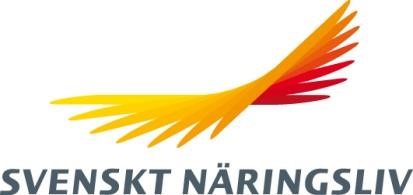 サステナブル・プロダクト・イニシアティブの開始時影響評価 欧州委員会より、サステナブル・プロダクト・イニシアティブ（SPI）に関するインセプション・インパクト・アセスメント（IIA）に対してコメントを提供する機会をいただいたことに感謝します。 スウェーデン企業連盟は、欧州委員会の循環型経済とSPIに関する行動計画を歓迎します。これは、欧州における二次原材料と循環型製品の市場機能を促進する可能性を秘めています。スウェーデンの経済界は、すでに直線経済から循環経済への転換の最前線にあり、その将来の発展において推進的な役割を果たすことを望んでいます。Swedish Enterpriseは、欧州委員会の循環型経済行動計画（CEAP）の活動に建設的に貢献することを目指します。  私たちは、IIAで定義されている、より広い意味での持続可能性の重要性を十分に認識しています。同書では、社会的、経済的、環境的な持続可能性を意味すると定義している。以下のコメントにおいて、私たちは環境と経済の持続可能性にのみ焦点を当て、現段階では製品政策の社会的側面を考慮に入れていないことをご留意ください。我々は、このテーマに関する今後の対話を歓迎し、現在進行中のSCGコンサルテーション、およびデューデリジェンスに関する予想される進展と政策の議論を一致させることを推奨する。  循環型経済への移行を成功させるためには、開発が成功し利益を生む循環型ビジネスモデルや強力で競争力のある欧州企業と密接に連携することが極めて重要である。コンフェデレーションは、SPIが欧州における循環型経済の進化に大きく貢献できると考えています。同時に、来るべき新しい政策提案に対して野心的な影響評価を実施し、それによってこの新しい政策が世界市場における欧州の競争力を強化することを保証することの重要性を強調したいと思います。循環型経済に関する新たな施策、特に製品政策の分野では、第三国の販売者から欧州の消費者への製品、すなわち直接輸入を含め、強固な市場監視と効果的な執行が伴わなければならない。 コンフェデレーションは、IIAに対して以下のような意見・提案を行いたいと考えています：  エコデザイン指令の対象範囲の拡大  スウェーデン企業連盟は、エコデザイン指令をより幅広い製品群に拡大し、資源効率を含めるという提案されたイニシアティブを支持する。当連合会は、欧州委員会に対し、エコデザイン指令の原則とその基礎となる製品規制を適用し、製品に対して定量的な要求を行うことを奨励する。特に、要求事項がより持続可能な製品を実現するために、製品のライフサイクル全体（使用段階を含む）の評価を含む全体的な見解の重要性を強調したいと思う。欧州委員会は、継続的な開発と将来的な適応が可能な資源効率の高い設計を可能にする要求事項に努めるべきである。  Swedish Enterpriseは、指令の範囲を拡大する場合、既存のEUの法律と首尾一貫している必要があり、すでに実施措置が存在する製品カテゴリーの法的確実性を疑問視すべきではないことの重要性を強調したいと思います。 指令に資源効率の良い対策を盛り込む一環として、製品規格を定義する際に、循環型基準の正確な定義を明確にすることも重要であろう。例えば、耐久性、再利用性、修理性、アップグレード性、リサイクル性、再製造性、資源・効率性などの定義は、製品カテゴリーに基づき定義されるべきである。これは、製品の目的、用途、寿命を考慮するために、エネルギー関連製品に関する既存の定義や基準に追加されるべきである。また、製品カテゴリーのライフサイクル分析に基づき、循環型設計の原則と要件を定め、部分最適が生じないようにする必要がある。これにより、製品に対する定量的な要求が可能になるとともに、企業やデザイナーは、製品の寿命が尽きるまで、また使用終了後も可能な限り持続可能であることを保証できるようになる。サーキュラー・クライテリアの設定は、安全で機能的な製品の開発を保証する必要があるため、企業のステークホルダーを巻き込んで行う必要があります。また、現在進行中の循環経済に関するISO標準化を考慮することも重要であり、そこでは、製品別ではなく一般的なレベルで定義が設定されている。コンフェデレーションはまた、循環型経済に関するEUの法律を補完するツールとしての規格の広範な重要性を強調したいと思います。 製品の持続可能性に関する包括的な原則を確立する ' 持続可能性の原則の設計は、ビジネスセクターの製品開発にとって大きな意味を持ちます。このようにして、これらの一般原則は、望ましい影響を確実に与え、革新の余地があり、原則を適用するための費用効率が高い方法で策定することができます。当連合会は、欧州委員会が製品カテゴリーごとにこれらの原則を定義することを期待しています。 より循環型の製品・サービスを提供する責任を持つ生産者 欧州の多くの企業は、より循環型の製品やサービスを提供するために、すでに新しい循環型ビジネスモデルを開発・実践しています。この開発は顧客の需要と密接に関係しており、そのため消費者情報、そして消費者のサーキュラー・ソリューションに対する購買意欲が不可欠となるのです。  企業は環境的に持続可能な製品を生産する責任を持ち、消費者は高品質で循環型の製品を購入、レンタル、共有することを選択することで、より長寿命の製品をサポートする機会を持つことになります。しかし、こうした長寿命製品が求められ、選ばれるようになるには、消費者が喜んで支払うことができるレベルの価格が必要です。製品の要求が高まるにつれ、価格が上昇する可能性があり、さまざまな経済状況に直面する消費者がどのような結果をもたらすかを考えることが重要である。 規制の重複を避けることが重要である。成功する循環型ビジネスモデルの開発と確立を支援するためには、すべての政策領域にわたる政策目標、政策選択、インセンティブを明確にし、一貫して実施する必要がある。欧州委員会が循環型経済への野望を達成しようとするならば、化学物質、製品、廃棄物規制の間のインターフェースに取り組むことが重要であることを、当連合会は強調したい。  循環型ビジネスモデルを開発・実践しようとするとき、企業は、既存の法律が循環型フローに十分に適応していないことから生じる多くの障害に定期的に遭遇します。このような障害は、例えば廃棄物に関する法律や、知的財産権や製造物責任といったEUレベルの非環境規制の中に見出すことができます。また、「市場に出す」ことの定義が、法律によって異なることも問題です。このため、例えば再生品の販売を希望する企業にとっては、複雑で予測不可能な事態となっている。当連合会は、欧州委員会に対し、関連業界とともに、既存の規制の中にある、より循環型の製品を提供するための不確定要素や障害を特定し、対処するよう要請する。  多くの製品はすでに修理に適していますが、デザインによって修理性をさらに高めることは可能です。一般に、製品開発と設計には、修理も可能にする未来への適応に焦点を当てる必要があるが、製品によって異なる課題に直面することを認識することが重要である。製品の修理性を向上させるために必要な対策を立てる際には、生産から使用、修理に至るまで、チェーン全体を見直す必要がある。そうすることで、潜在的な障害や規制の隙間を特定することができ、関係するさまざまな関係者の間で関連する責任を明確に分担した上で、完全に機能するプロセスを確立することができます。  環境ラベルの義務付けとデジタル製品パスポート  環境ラベルの義務化 今日、消費者が入手できる環境情報は膨大な数に上っています。しかし、EU全域で、しかも加盟国間で異なるさまざまなラベルやその他のツールによって提供されているため、個人、公共、企業などの顧客が、環境への影響を考慮して適切な製品を選択することが困難になっています。同時に、このようなラベリングの調和の欠如は、域内市場の妨げにもなっています。EU域内にはさまざまな国の制度が存在するため、企業は欧州の幅広い国々で多数の制度に登録しなければならないことになります。これは、管理上負担が大きく、コストのかかる方法であり、特に、それがもたらす環境上の利益が限定的であることを考えれば、なおさらである。したがって、我々は欧州委員会に対し、ライフサイクルアプローチを用いて、EU内で最も統一された関連性のある基準を達成し、グリーンウォッシュを回避するために定量化できる最低限の要件を設定し、環境情報に関して消費者に真に役立つ指針を提供することを強く求める。ライフサイクルアプローチは、提供されるツールが使いやすく、信頼性が高く、比較可能である限り、製品情報のための良い基礎となる。  製品パスポート スウェーデン企業連盟は、欧州委員会が製品パスポートを含む製品情報をデジタルで共有するためのツールを提案したことに肯定的な見解を示しています。デジタル情報の流れは、企業がより透明性を高めるのに役立ち、透明なバリューチェーンの機会を創出し、消費者に製品に関する情報を提供することができる。当連合会は、適切に設計され、既存のシステムと効果的に調和・同期された製品パスポートは、これを実現するための優れたツールを提供できると考えています。  プロダクトパスポートの開発にあたり、以下のようなコメントをいただいています： パスポートは、製品の種類によって差別化され、それぞれの種類に不可欠な関連情報に焦点を当てる必要があります。 情報の報告、アクセス、共有には明確な責任が必要である。 情報は、B2Bで必要とされる情報をもとに、目的に応じて必要なもの、すなわち、お客様から要求されたもの、その情報をどのように提供できるかに限定する必要があります。 パスポートを開発する際には、市場関係者のコスト分析とともに、バリューチェーンの関係者間のデジタル情報伝達の機能を確保するためのテストを継続的に行う必要があります。  デジタルパスポートの開発プロセスの一環として、情報セキュリティを優先し、強化する必要がある。さらに、公的データベースのコンテンツは、歪曲から保護されなければならない。バリューチェーンを横断する情報共有のための既存のシステムは、継続的な関連性を保ち、製品パスポートと同期させる必要がある。 グローバルなバリューチェーンを持つ製品にパスポートを機能させるためには、報告や情報共有のための国際基準が必要になる。  効果的な監督、監視、管理が重要となる。 製品パスポートの開発プロセスには、ビジネス分野も含まれることが重要です。 コンフェデレーションは、プロダクトパスポートの開発に関する専用ペーパーを作成しました。これは、以下のサイトで見ることができます：  https://www.svensktnaringsliv.se/english/positionpapers/confederation-of-swedishenterprise-comments-and-inputs-on-the-is_1143628.html  コンテンツを利用できるようにすることは、前向きな動きである。しかし、バリューチェーン全体のコミュニケーションを確保するための政策的枠組みを開発する際には、実現可能性と効果的な実施に強く焦点を当てた、業界を超えた対話を通じて開発する必要があります。  製品の公共調達において、環境に関する強制的な最低要求事項を設定するためのEUルールを確立する。  グリーン公共調達（GPP）は、欧州におけるカーボンニュートラルな循環型経済への移行を促進する強力な推進力となり得る。スウェーデン企業連盟は、これを達成するための1つの方法として、循環型材料および製品に関するEU全体の強制的な基準を確立することが必要であると考えています。欧州委員会が現在、そのような基準の策定を計画していることは、好ましいことである。導入されるのであれば、公共調達指令の原則とガイドラインに合致し、明確な定義に基づき、科学的証拠、健全なライフサイクル評価、関係者と共同開発した方法論に裏打ちされたものであるべきである。また、基準は材料や製品に特化したものである必要があります。また、入札者は、様々なラベルやその他の文書を通じて、調達要件に準拠していることを示すことができることが重要である。また、公共調達では、プロダクト・アズ・ア・サービス・ソリューションを促進するために、入札を定義する際に機能基準をより活用することが必要である。  生産工程への取り組み  欧州委員会がリサイクルの増加やリサイクル・リサイクル可能な材料の市場促進のための施策を計画していることは好ましいことです。この文脈で、スウェーデン企業連盟は、廃棄物指令のさらなる改訂、廃棄物終了基準および副産物の基準の開発、廃棄物出荷規制の見直し提案の必要性を明確に強調したいと思います。これは、EUにおける循環型貿易を促進するのに役立つだろう。また、欧州委員会が、EU域内の基準の重要性を高め、発展させることを希望していると強調したことも好ましいことである。これは、関連する規格でまだカバーされていないリサイクル材料の市場を促進することに貢献する。  化学物質、リサイクル材料の含有量は、考慮され、バランスよく扱われなければならない重要な問題である。すでに機能しているリサイクルや開発中の材料のリサイクルに障害を与えないことが重要である。ある物質の使用を完全に廃止することは、移行期間中、リサイクルを継続・増加させるためには困難なことです。これは、ある物質が異なる材料に自然に存在する一方、ある材料に不可欠な品質であり、利用可能な代替物質がないため、段階的に廃止することができないからです。特定の用途の中で、リサイクル材料に含まれる残留物質の健康や環境に対する暴露やリスクを評価する、リスクベースのアプローチが必要である。  特定のリサイクル材料の市場を促進する必要があり、欧州委員会がこれを優先分野として強調したことは肯定的である。しかし、この市場を促進する過程では、条件の違いを反映するために、素材ごとに異なる措置が必要であることを、当連合会は強調したいと思います。 化学物質や製品に含まれる化学物質の存在は、既存の化学物質に関する法律で規制されていることを提案します。現在、関連する側面が法律で欠落している場合は、今後の改訂時に追加することを提案します。その目的は、さまざまな戦略やイニシアティブの間で、協調的かつ一貫したアプローチを確保することである。製品に含まれる化学物質を対象とする法律がすでにいくつかあり、新しい化学戦略では「設計による安全性と持続可能性」を取り上げた特定のセクションがあります。 ストックホルム 2020-11-16 Jenny Svärd（環境政策担当ディレクター Jenny.svard@svensktnaringsliv.se  ETRMA Feedback to the Inception Impact 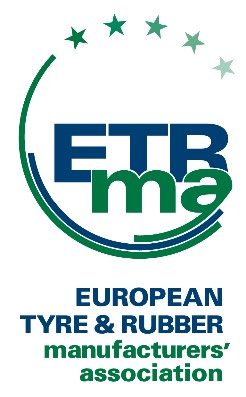 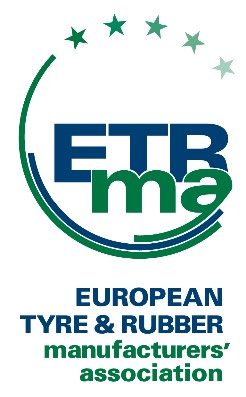 サステイナブルの見直しに伴うアセスメント プロダクトイニシアチブ ブリュッセル、10th 2020年11月 欧州タイヤ・ゴム製造者協会（ETRMA）とその加盟企業は、EU域内で約4,300社を数え、360,000人を直接雇用しています。ETRMAに加盟するタイヤメーカーは、世界のタイヤ販売量の59％を占めています。  ETRMAは、EUとその候補国において、93のタイヤ生産工場と17の研究開発センターで強力なプレゼンスを誇っています。EUの一般ゴム製品（GRG）産業には約6000社が含まれ、そのほとんどが中小企業である。EUの生産量は、タイヤが510万トン、GRGが230万トンと推定されています。  タイヤは、交通安全において重要な役割を担っており、交通騒音など他の性能の最適化だけでなく、輸送によるCO2削減にも貢献することができます。 タイヤはハイテク技術製品であり、エネルギー効率などの主要な環境性能や交通安全におけるタイヤの重要な役割を損なうことなく、過酷な条件下で性能を発揮することが求められている。したがって、タイヤの持続可能性の要素は、環境と安全に関する性能と属性の間の均衡である。 さらに、タイヤの使用に関する現在と将来のトレンドは、Tyre-as-a-Service（TaaS）、より広範にはMobility-as-a-Serviceと関連しています。一方、大型車用のリトレッドタイヤ（再製造タイヤ）は、統合されたコネクテッドサービスモデルの一部となることが多い。  一方、「スマートモビリティ」と車載データエコシステムの一部である「スマートタイヤ」（デジタル属性を持つタイヤなど）は、TaaSモデルをさらに発展させ、高品質な製品へのアクセスを拡大する可能性を秘めています。例えば、ドライバーは、燃費や安全性に限らず、タイヤの性能に関する情報をよりリアルタイムに得ることができます。同時に、TaaSは、持続可能なモビリティに大きな影響を与える要素、例えば、車両、ドライバー、インフラ間の相互作用が最適になるようにすることができます。  EUの持続可能な製品政策（SPP）を定義する際には、タイヤの使用と市場投入に関するこれらすべての側面を考慮する必要があります。 ETRMAは、SPPがタイヤ部門における既存の技術、ベストプラクティス、ルールを活用する絶好の機会を提供し、循環型経済の目的のために、より広範な実施を見つけることができると考えています。   現在進行中の SPP インセプション・インパクト・アセスメントを踏まえ、ETRMA は SPP 設計の主要原則とタイヤ・ゴム製品に関連する側面について、以下の提言を行いたいと考えています。 I.SPPに対する一般的な推奨事項： SPPイニシアティブは、製品・サービスの環境、社会（安全性を含む）、経済の各目標のバランスを取る必要があります。これは、特に分野別の特殊性を考慮する場合に必要である。  タイヤの場合、ドライ、ウェット、冬道での適切なグリップ、コーナリング、ブレーキング、道路輸送によるCO2や騒音の低減など、さまざまな性能を満たす必要がある。これらはしばしば拮抗するため、その最適なバランスは製品の目的・用途によって異なります。  例えば、航空機や自動車に使われるオーリングのような複雑な製品の一部である一般ゴム製品（GRG）の場合、複雑で厳しい技術要件が規格として設定されており、 、安全が最大の原動力となる。   SPPはこの均衡を考慮し、維持する必要があります。この均衡を改善することは、ゴム産業の研究開発の重要な取り組みでもある。      SPP は、セクターごとの強固な評価とアプローチに基づいて構築されるものとする。これは、「より良い規制」の原則に沿って、科学的根拠に基づくルールや、製品・技術・サービスの経済的・技術的な実現可能性が証明されていることが求められていることとも関連している。  セクターごとのアプローチは、既存の製品規格や法律を考慮し、重複や過剰な規制を避けつつ、整合性や補完性を持たせる必要がある。  効果的な執行と市場監視は、既存および将来の規則にとって不可欠である。この観点から、EU のタイヤラベル 、REACH、一般安全規則 、GRG の食品接触材規則 など、タイヤやゴム製品に関連する法律の適切な実施に向けた EU および各国の関連当局の継続的な努力を期待する。  これは、EUと非EUの生産者の公平な競争条件を確保するために不可欠である。  製品やサービスの販売時点やグリーンな公共調達を通じてインセンティブを与えることで、環境と社会の目標に沿った供給側と需要側の間にある程度の整合性が生まれるだろう。インセンティブは、環境性能と（交通）安全性の両方への貢献が強く証明された製品やサービスに対して、標準化された試験や基準に基づいて与えられるべきである。 ルールとインセンティブの両方において、EUの行動の均質性は、単一市場の完全性と効果的な機能、消費者のための公平な競争環境、そして最終的にはEUの政策目標を達成するために極めて重要である。SPPは、さまざまなレベルの国の取り組みが断片的になることを強く避け、EUと加盟国の間で同期したアプローチを設定しなければならない。 EU SPPの目標を達成するために、実績のある関連する国際規格を可能な限り導入する。このようなアプローチは、EUが世界レベルでベンチマークを設定するのに役立つだけでなく、EU市場における公平な競争環境にも寄与する。  II.SPPにおけるタイヤとゴム製品： 1）信頼できる情報のための政策目標：消費者のための正しいツール EUのタイヤラベルは、標準化された試験方法と基準を持つ確立された規制手段です。  現行のタイヤラベルに含まれる性能は、消費者にとって最も適切であり、環境性能と安全性能の両方において、試験方法の面で実現可能であることが立法者によって証明されています。  タイヤラベルに新しい基準を盛り込む場合、あるいは消費者にタイヤの環境面をより意識させるための新しいアプローチ（エコデザインなど）を行う場合、立法者は、他の影響評価と同様に、消費者がタイヤに関する環境面にどの程度関心があるか、さらに重要なことは、環境面がどの程度購買決定を効果的に促すか、深い消費者調査を実施するべきである。 さらに、上述のように、この法律においても、市場の監視と執行が最も重要であることに変わりはない。EUタイヤラベルが消費者、環境、交通安全に提供する可能性をさらに引き出すために、最高級グレードのタイヤに対する購入インセンティブを、すべてのEU加盟国（ ）においてより一貫して確立する必要がある。タイヤに関するインセンティブは、EUタイヤラベルに基づく環境と安全の複合的な性能に基づくべきである。 (それぞれ、転がり抵抗とウェットグリップグレード）。    2) より循環型の製品に関する政策目標：再利用とリサイクルの可能性  持続可能な製品の枠組みと方法論は、使用済みタイヤ（ELT）の再利用とリサイクルを重視する。欧州では、タイヤ産業はELTの回収・処理のための効果的なシステムの確立に成功している。  2018年、欧州の32カ国において、91%ものELTが回収され、マテリアルリサイクルやエネルギー回収のために処理されている 。バリューチェーンの持続可能性、信頼性、効率性は、Extended Produced Responsibilityアプローチに基づくELTs管理スキームの実施もあって、タイヤ退治やELT造粒などのリユース・リサイクルビジネスモデルの優良産業を育んでいる。 再製造の一種であるタイヤのリトレッドは、タイヤ業界では一般的な手法であり、大型車（トラック、バス、航空用など）用のタイヤの一部は、リトレッドすることで何度も再利用できるように設計されており、材料の節約という点で大きなメリットがある 。この意味で、SPP は、グリーン公共調達と組み合わせて、車両用リトレッドタイヤの使用を奨励する必要がある。 リトレッドタイヤは、統合サービスモデル（Tyre-as-a-Service）の一部であることが多く、タイヤ管理のカスタマイズと最適化のアプローチにより、リソースをさらに大幅に削減することができます。 ELTから派生したゴム粒の用途：ELTに含まれる繊維、鉄、ゴムをELT加工で有価物化する。破砕して鉄や布の成分を除去した後、残ったゴムはゴム粒になります。ELTのゴム粒子は、キャディー、ごみ箱、手押し車、芝刈り機の車輪、都市家具、標識などの成型ゴム製品に使用されています。また、運動場の床材、陸上競技のトラック、学校や厩舎の衝撃吸収マット、パティオやプール周辺の舗装ブロックやタイル、屋根材としても使用されています。  さらに、リサイクルされたタイヤやゴムは、道路建設に利用することができます（「ゴム引きアスファルト」）。この用途は非常に有望で、米国など他の地域ではすでに広く採用されています。  現在、ELT由来のゴムの約半分は製品用途に使用され、残りの半分はエネルギー回収（焼却など）に使用されている 。私たちは、リユース・リサイクル可能な製品の販路を拡大するために、ここ数年の努力を続けていますが、まだ大きな可能性があります。グリーンディール、循環経済戦略、特に持続可能な製品政策が、ELT 由来の材料のアップサイクルを促進し、再生材を使用した製品の市場 を促進し、新しい持続可能なアプリケーションの開発を基金やインセンティブなどで支援することを期待している。 ELTを新製品に再利用・リサイクルする際の現状を上記2つの例で説明したが、ELT由来のバリューチェーンがいかに複雑であるかがわかる。私たちは、ELTのバリューチェーンについて、リサイクルと再利用可能性に関する適切な指標を用いながら、さらに検討を進めることを立法府に求めます。 SPPの目的の1つは、製品のリサイクル率を高めることです。私たちは、リサイクル可能性/アップサイクラビリティの原則と努力を支持します。このような実践は、さらに拡大する可能性がある。しかし、タイヤ生産における再生材の最低含有率に関しては、循環型経済の要求だけでなく、タイヤの本質的な技術的性能を満たすためには、技術の大幅な発展と成熟が必要である。従って、最低限必要な再生材の含有量を法律で規定する前に、セクターごとに徹底した実現可能性アプローチを行うことを求めます。また、タイヤの安全性やその他の重要な機能を損なうことなく、タイヤからタイヤへのリサイクルをさらに追求するための研究開発への注目とリソースの投入を求める。 3）生産プロセス、信頼できる情報、環境フットプリントの低減に関する政策目標：化学物質のバリューチェーンにおける情報開示  一般的に、ETRMA は、定義された濃度閾値を超えて製品に存在する高懸念物質について、リサイクル業者に 関連情報を申告することを支持する。しかし、製品中の物質がもたらすかもしれないリスクを評価するためのイニシアチブは、ハザードや製品中の物質の存在のみに基づくことはできず、最終製品中に存在し、使用中にそれらの物質がもたらすかもしれないリスクに基づきます。  欧州のタイヤ・ゴム産業は、バリューチェーン全体で情報を共有するという長年のベストプラクティスを有しています。タイヤとゴム製品の生産者は、自動車産業向けのIMDS（ ）報告システムに参加しています。このシステムは20年近く続いており、私たちの業界では導入に成功しています。さらに、タイヤ・ゴム業界は、ELT由来のゴムのリサイクルを促進するために、バリューチェーン全体で情報交換を行っています。例えば、ERASSTRI - European Risk Assessment Study on Synthetic Turf Rubber Infillというプロジェクトでは、インフィル材として使用されるELT由来のゴム粒のバリューチェーンの主要な関係者をすべて集めました。  このようなセクターベースのアプローチは、バリューチェーン全体で情報を共有し、バリューチェーンの循環性を高めることに成功しており、将来のSPPでは好ましい選択肢となるであろう。 4）真の循環型アプローチのための比例性、効率性、包含性  持続可能な製品政策では、中小企業と複雑に連動したバリューチェーンをバックボーンとする一般的なゴム製品セクターの特殊性を考慮するものとする。ヨーロッパには、ゴム製品を製造する企業が6000社以上あり、その98％は中小企業で、高度に統合されたバリューチェーンの中で、顧客の非常に特殊でしばしばニッチなニーズに応えています。一般ゴム製品（GRG）の主な市場は、自動車を含む輸送、産業用アプリケーション、家電製品、エネルギー/オフショア、レジャー、食品接触材です。タイヤ部門と同様に、イノベーション、ハイテク顧客、高性能要求、規制圧力がこの業界を牽引しています。 将来のSPPは、一般ゴム製品の本質、高い性能要求、安全性を考慮したものであり、妥協できない。GRGは高度に規制されており、技術仕様や厳しい基準を満たすことが求められている。このことは、製品または製品グループの持続可能性に関連する側面を設定する際に考慮されるものとする。GRGの環境性能は、その性能と複合体における機能を考慮する必要がある。特に複雑な商品の一部であるゴム製品については、全体的なアプローチが必要である。 それぞれの製品に使用されているゴムの種類は、最終的な用途に適応しています。その機能こそが、リサイクルソリューションが使用できるかどうかを定義するものである。例えば、用途によっては、微粉化したゴム粉（ ）を使用して、ブチルゴムと加硫ゴムの割合を代替することが可能です。しかし、これはあらゆる性能のゴム製品に適用できる行為ではありません。したがって、GRG商品のリサイクル率の確立はまだ時期尚早であり、一般論として可能ではない。  また、一般的なゴム製品メーカーは、その大半が中小企業であることに留意する必要がある。情報開示、環境パフォーマンス評価、関連規則に関する新たな要件は、中小企業にとって適切なものでなければならず、中小企業への影響を事前に評価する必要があります。報告の詳細度、情報の性質、そしてそれらの要求がどの程度まで強制的か任意的かは、中小企業の視点を考慮し、メリットとデメリットのバランスを取る必要があります。  結論として、ヨーロッパのタイヤ・ゴム産業は、より持続可能な製品、サービス、事業に向けて進化の道を歩み続ける可能性を秘めています。タイヤが移動に不可欠であり続けるのと同様に、ゴムの用途は欧州の循環型経済への変革にとって重要です。グリーンディールの目標に貢献する一方で、私たちのセクターは、規制の予測可能性、総合的に評価された政策選択、環境と安全性の両立、そして規制の完全かつ正しい執行を求めているのです。  欧州タイヤ・ゴム製造者協会会員（www.etrma.org）。 ETRMAは、EU28、トルコ、その他の候補国に広がる93のタイヤ製造工場を代表しており、タイヤ部門において約20万人の直接雇用を生み出しています。ETRMAは、EU28の6,000社以上の企業を代表しており、360,000人を雇用し、さらに関連部門で800,000人の雇用を支援しています。ETRMAの会員は、タイヤから医薬品、ベビーケア、建築、自動車用ゴム製品など、幅広い用途の製品を扱っています。ETRMA会員の2016年の売上高は約730億ユーロで、そのうち年間最大5％が研究開発に投資され続けています。ETRMAの会員には、以下のタイヤメーカーが含まれます：APOLLO VREDESTEIN、BRIDGESTONE EUROPE、BRISA、COOPER TYES、CONTINENTAL、Goodyear EUROPE、HANKOOK、MARANGONI、MICHELIN、NOKIAN TYES、PIRELLI、PROMETEON、SUMITOMO RUBER INDUSTRIES、TELLEBIRG WHEELS。さらに、以下の国の協会が会員となっています：ベルギー、フィンランド、フランス、ドイツ、ハンガリー、イタリア、オランダ、ポーランド、スペイン、イギリス。 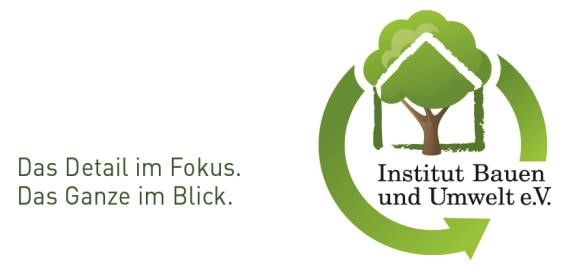 サステナブル・プロダクツ・イニシアティブ Institut Bauen und Umwelt e.V.によるコメント。 Institut Bauen und Umwelt e.V.（IBU）は、建設製品の環境製品宣言（EPD）のためのヨーロッパ最大級のプログラム運営者です。約170の会員企業と、ドイツ、ヨーロッパ、そして世界レベルで約50の会員団体を擁し、あらゆる部門、あらゆる規模の3,000社を超える建設製品メーカーを代表しています。 IBUは、欧州グリーンディールを全面的に支持する。しかし、提案されている「持続可能な製品イニシアティブ」の潜在的な影響については、非常に懐疑的である。私たちの主な懸念は、提案されている立法行為が、すでに建設製品の持続可能性の側面をカバーしている建設製品規則と重複してしまうことです。このような重複は、一貫性のない矛盾した法律となる可能性があります。また、建設製品の生産者、特に使用者の多くは中小企業であり、混乱や行政上の摩擦を避けるために、この分野を規制する法律の数をできるだけ少なくすることが重要な優先事項であるべきです。 この基本的な懸念に加え、私たちは、建設製品のサステナビリティ関連情報を提供してきた長い経験に基づき、他のセクター、特に製品が主にB2Bで取引されるセクターに関連するかもしれないいくつかのコメントを加えたいと思う： 効率性、有効性、革新性を確保するために、欧州の法律は、気候中立性や資源の責任ある利用といった基本的な目標を達成するために、あらゆる技術、材料、手段に対して本質的に中立である必要があります。一般的に循環性を促進することは必須であるが、忘れてはならないのは、資源効率は単なるリサイクルではなく、循環性は手段であって、それ自体が目的ではないということである。長寿命、汎用性と再利用のためのデザインなど、他のレバーも、この文脈では同様に重要なレバーです。 製品の評価は、常にライフサイクル全体を考慮する必要がある。特に建設製品やその他の中間製品の場合、異なる構成要素間の相互作用が最終評価に非常に大きな影響を与えるため、最終製品（建物、インフラプロジェクト）のライフサイクル全体を分析することを意味する。例えば、長期間にわたって柔軟に使用できるように設計された複合構造物、再利用やリサイクルには、個々の構成要素を考慮するよりも多くの利点があります。 同様に、各プロジェクトやアプリケーションの具体的な状況（地域の気候、利用可能なエネルギーミックス、輸送距離、使用パターンなど）は、エコロジカルフットプリントに重要な影響を与えるため、ケースごとの分析を実施することが必要ではないにしても、しばしば推奨されます。 	 	Institut Bauen und Umwelt e.V.Panoramastr.1 	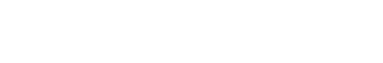 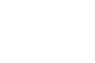 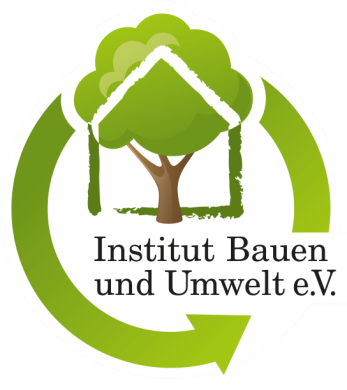 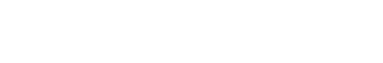 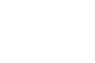 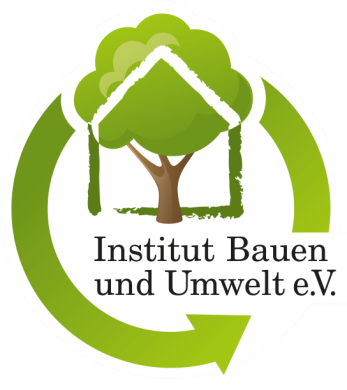 		10178 ベルリン したがって、IBUでは、製品をより持続可能なものにするためのEU全体の戦略にとって重要な要素は、製品のライフサイクル全体にわたる生態学的特性について、透明で信頼できる一貫したデータを提供するための枠組みでなければならないと考えています。これらのデータにより、ユーザーはプロジェクトやアプリケーションの生態系への影響を分析し、情報に基づいた意思決定を行うことができるようになります。同時に、生産者は、製品のバリューチェーン全体を通して、持続可能性を向上させる可能性を特定し、それを最大限に活用することができるようになります。環境製品宣言（EPD）は、このような枠組みを提供するもので、特に建設・建築製品分野でその有用性が証明されています。 インスティトゥート・バウエン・ウント・ユームウェルトe.V. ベルリン、2020年11月16日 ベルリン・フィナンザムト 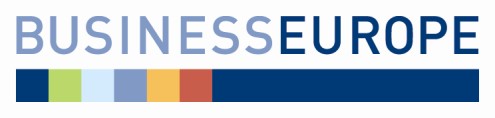 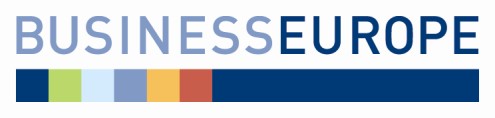 コメント  	13 2020年11月 サステイナブルプロダクトポリシーイニシアティブ（SSPI） に対する影響評価  欧州委員会より、持続可能な製品政策イニシアティブ（SPPI）のインセプション・インパクト・アセスメントについてコメントを提供する機会をいただいたことに感謝いたします。欧州のビジネスは、新しい循環型経済行動計画、およびそれに伴うSPPIを歓迎します。SPPIは、二次原料および循環型製品の欧州における機能的な市場に向けてシフトするための、行動計画の最も重要な法的イニシアチブの1つです。インセプションIAが言及しているように、私たちはSPPIの目的であるi) 循環性基準の確立、ii) エコデザイン指令の適用範囲の拡大、iii) バリューチェーン全体における持続可能性に関する信頼できる情報の改善、を支持しています。これらの目的を達成するために、我々は以下の提案を行う： 製品の循環性を定義すること。現行のエコデザイン指令は、EUの2020年目標（1 ）のほぼ半分をエネルギー効率で実現するという、素晴らしい成果を上げている。欧州委員会がその範囲を拡大することを選択した場合、その拡大が、すでに対象となっているエネルギー関連製品に法的な不確実性をもたらさないようにすることが極めて重要であろう。また、循環性基準を定義するために検討している正確な定義、選択肢、閾値を明確にし、製品にライフサイクルアプローチを適用し、全体としてより持続可能な製品にするための幅広い議論にどのように反映させるかも重要であろう。企業は、欧州委員会が対象とする製品の安全性と性能を確保する必要があるため、この基準を効果的に定義するためには、企業の利害関係者が関与する必要がある。循環性と循環性基準の定義がおそらく製品群に依存することを考えると、これは特に重要である。  サーキュラリティを1つの指標で捉えることは困難ですが、部分的に定義できる方法の1つは、製品やプロセスが品質を損なうことなく複数のリサイクルサイクルに適している、マルチリサイクルの可能性を含むリサイクル性です（これはアルミニウム、スチール、ガラスなどの分野ではすでに一般的に行われていることです）。 循環性を部分的に定義するもう一つの指標は、修理可能性によるものです（次頁）。  製品の修理性：製品の修理が可能であることは、製品の寿命を延ばし、廃棄物の削減を促進します。また、リユースや、返品された製品を再生品として販売することも可能であり、これは成長中のビジネスモデルである。修理が不可能な場合は、他の選択肢を検討する必要があります。 1https://www.europarl.europa.eu/doceo/document/TA-8-2018-0241_EN.html  EUレベルで採用された修理可能性を奨励する措置は、確実に実施されるべきである：  特定の製品については、継続的な品質と安全性を確保するために、販売者が自社製品の修理者について発言権を持つことができること。 o 他の競争相手との関係で欧州企業を不利にするような企業秘密やその他のIP権を侵害しない場合は、修理可能性に関する情報へのアクセスが許可されることがあること。専門的な操作とサービスを必要とする複雑な業務用機械には、個別のアプローチが必要かもしれない。 o 消費者の安全と健康が危険にさらされないようにすること。熱、電気、化学物質、機械的安定性を扱い、水密性を必要とする一部の製品では、有能で資格のある修理業者が適切な条件で修理を行うことが重要である。  技術分野の教育などを通じて、修理や再調整に特化した人材を十分に確保できるようなインセンティブがあること。  副原料の品質。インセプションIAでは、生産工程に関する措置に言及している。欧州委員会が、二次原料の利用可能性を高めることで市場を強化することを意図していることを歓迎する。同時に、検討されている対策は的を射たものであるべきだ。各分野にはそれぞれ固有の性質があり、それを考慮する必要がある。さらに、消費者向け製品（B2C）と企業向け製品（B2B）には違いがある。だからこそ、CEAPが電子・ICT、繊維などの製品グループやバリューチェーンに着目していることを歓迎します。また、そのような対策は、素材ごとの条件の違いを反映させるべきだということです。  例えば、EUの要求事項を満たす高品質の再生材料が十分に供給されている場合、再生材料含有量の義務化は、ある分野では二次原料の市場創出の刺激として機能することがあります。一方、リサイクル率がすでに非常に高い市場（鉄鋼、アルミニウム、紙など）には悪影響を与える場合もある。  場合によっては、再生可能なコンテンツ（持続可能な方法で調達されたバイオベース素材など）を採用する方が賢明かもしれません。これは、バイオベース産業のような二次原材料の品質を低下させる場合、リサイクルを続けるよりも良い選択肢となるでしょう。  リサイクル率の義務化に代わるもう一つの解決策は、エンドオブライフリサイクル、すなわち製品のリサイクル効率を向上させることである。そうすることで、より多くの高品質な消費者廃棄物が二次原料として市場に供給されるようになります。これは、最新の収集システム、選別インフラ、処理技術への投資拡大への支援を意味します。さらに、リサイクル率のような施策の有効性は、ライフサイクルの観点からも検討されるべきです。  バリューチェーンデータの共有。欧州委員会はSPPIの一環として、バリューチェーンと製品情報のデータを含むEDSCA（European Dataspace for Smart Circular Applications）を創設し、循環経済アプローチにおける透明性の問題に取り組む意向である。我々は、その実施を監督する包括的なガバナンスの枠組みが、公正な競争と知的財産権、特に機密性の高いビジネス情報を保護する限り、この戦略的な方法で企業間の自発的なデータ共有にインセンティブを与えることを支持する。さらに、EDSCAやその他の循環経済関連データベースは、機能的でなければならない。言い換えれば、これらのデータベースで収集される情報は、バリューチェーンのさまざまなプレーヤーが循環経済を強化するために必要とするものに限定されるべきであり、既存のデータシステムと同期されるべきである。最後に、欧州委員会が、復興後の欧州経済をよりデジタル化するために、データスペースの創設を繰り返し求めていることを受け、欧州委員会は、欧州内の企業に対して公正で安全なデータ共有を奨励する真の自主的解決策として、そうした欧州共通のデータスペースのガバナンスを支援する法的枠組みを利用すべきである。  ライフサイクル。欧州で完全に機能する循環型経済を実現するには、リサイクルだけでは不十分であるため、製品のライフサイクル評価（LCA）は、リサイクル可能性だけでなく、それ以上の要素に基づく必要があります。  製品のライフサイクルのすべての重要な段階を考慮する必要があります。廃棄物ヒエラルキーの最上位に位置する廃棄物防止を促進する手段として、長寿命化も含まれます。多くの場合、素材を適切に選択し、添加剤で保護すること（プラスチックの場合など）は、循環型社会への賢明な「後悔のない」貢献となります。とはいえ、長寿命の定義を慎重に行うことが重要でしょう。  2020年3月に行われたEPのIMCO研究「製品寿命の促進」は、そのエグゼクティブサマリーで次のように結論付けています。「製品寿命が長い方が良いと思いがちですが、環境目標だけの観点から見ても、必ずしもそうとは限りません。製品寿命に対する一律の水平的なアプローチは適切とは言い難く、異なる時期に異なる製品に異なるアプローチが適している。消費者は、製品寿命が長くなることを歓迎する製品もあれば、製品寿命の長い製品の入手や維持にかかる高いコストを心配したり、陳腐化した製品に縛られることを心配したりするケースもある" データの不足などLCAを取り巻く問題に対処するため、製品の持続可能性について活動セクターレベルで信頼性が高く、標準化され、調和された見解に貢献できる共通のLCA手法の利点を理解し、セクター固有のニーズに合わせて調整する。これを実現するためには、製品環境フットプリント（PEF）のような既存のツールの継続的な改良と、業界の継続的な関与が最も重要です。また、官民の調達担当者は、より持続可能な調達のためにLCA情報を利用するよう教育されるべきである（調達については後述）。さらに、消費者は、製品のエコロジカルフットプリントとパフォーマンスを明確に把握するために、製品のライフサイクル全体（カーボンフットプリントを含む）について情報を得、教育される機会を与えられるべきである。インセプションIAで言及されたように、そうするための一つの例として、デジタル製品パスポートがある。このようなパスポートは非常に有効であるが、うまく設計しなければ、管理上の負担に大きな影響を与える可能性もある。したがって、このようなパスポートの目標、実現可能性、有効性は、まず業界の利害関係者と緊密に協力して評価する必要がある。  グリーン公共調達のこと。インセプションIAでは、グリーンな公共調達が暗示されています (GPP)は、今のところ期待通りの成果を上げていません。EUのGDPの14％が公共調達に費やされていると推定される中、そうした調達をより循環性に重点を置いたものにする方法を見つけることは、高品質の二次原材料や循環型製品の取り込みを大きく後押しすることができます。残念ながら、グリーン公共調達（GPP）は欧州委員会による2017年公共調達パッケージの優先事項の1つですが、加盟国は公共調達プロセスにおいて、製品やサービスの品質やライフサイクルコストよりも、購入価格を最も重視していることが多いことが強く示唆されています。この問題に対処するため、CEAPは、強制的なGPP基準および最低GPP目標の導入を検討する可能性を示唆している。  EU全体の強制的な基準は、可能性がある。導入する場合は、公共調達指令の原則とガイドラインに合致し、明確な定義、健全なライフサイクル評価、すべての関係者と共同開発された方法論に基づくものとする。また、国境を越えた調達を制限したり、サプライヤーに不必要な負担を強いるようなことがあってはならない。また、欧州委員会は、EU全体の強制的な基準の代わりに、持続可能な公共調達の提案の市場導入を支援するために、加盟国にガイダンスと能力開発を提供することがより効果的であるかを評価すべきである。  強制基準とは対照的に、EUレベルで強制基準の有効性を検証する前に、すでにGPPの最低目標を検討するのは時期尚早だと考えています。さらに、公共調達では、落札に際して機能基準を活用すべきである。例えば、ある道路をある材料で建設する必要があると規定するのではなく、道路が安全に走行でき、寿命が長く、道路の材料が環境にリスクを与えないことを機能的基準とすることができる。これにより、公共調達の基準が最良の方法で達成され、製品やサービスに期待される性能を目標とし、循環型アイデアの競争を促進し、プロセス全体をより杓子定規なものにすることができます。さらに、公共調達の入札では、同じ問題に対して異なる循環型の革新的な解決策を提供するために、企業が入札募集のバリエーションを提案することを認めるべきである。より循環型調達の考え方を用いることは、政府の最高レベルによって要求されるべきであり、そのような考え方を適用する明確な権限を調達担当者に与えるべきである。  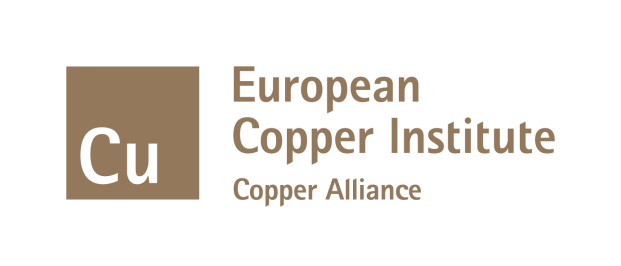 欧州銅協会からの回答 サステナブル・プロダクツ・イニシアチブに関する開始時インパクトアセスメント ブリュッセル、2020年11月13日  欧州銅協会（ECI）は、経済成長と環境・気候への影響を切り離すため、欧州委員会が持続可能な製品政策の枠組みに意欲を示したことを歓迎します。 製品の設計から効率的なリサイクルまで、信頼できる検証可能な環境情報に支えられ、適切な製品の持続可能性要件を満たす、全体的なライフサイクル管理アプローチが、これを達成するための最も実行可能なアプローチであると考えます。インセプション・インパクト・アセスメントで提案された政策オプションの組み合わせが、最もインパクトのあるものとなるであろう。 この混合物において、我々は、消費者行動と運用の実現可能性をより高い範囲にすること、（例えば、プロセス排出量の追跡において）二重で潜在的に矛盾する法律を避けること、そして、分野別（例えば、リサイクル性能指標）および製品の特異性（例えば、建設製品の持続可能性に関する十分な手段を備えた規則（EU）305/2011）を考慮することを、欧州委員会に促す。 循環型社会は銅産業の中心であり、これまでに生産された銅の 3 分の 2 が現在も使用されていることが証明されています。ECI は銅のバリューチェーンが適切な持続可能性要件を満たすよう、堅牢で透明性が高く、信頼できる業界データを提供し、製品設計者、製造者、仕様作成者が利用できるよう支援し続けていきます。そのために、欧州委員会の持続可能性の原則に関する定義を読み、エコデザイン指令の対象として検討されている製品について明確化することを楽しみにしています。 ECIもユーロメトーの立場を強く支持しています。 エコデザイン指令 欧州委員会が、エコデザイン指令の適用範囲をエネルギー関連製品以外にも拡大する意向を示したことは、前向きな進展であり、サステイナブル製品イニシアティブの目標の実現に役立つ既存のセクター別法令を考慮する必要があります。 さらに、エネルギー関連製品については、いくつかの点を考慮する必要がある。電気や熱を通す製品に非物質化を適用すると、エネルギー効率が低下し、製品寿命の環境負荷が悪化する可能性があるため、エネルギー効率を最適化した後に物質効率を検討する必要がある。 また、耐久性・修理性評価では、技術寿命や、急速に進化する技術（電気自動車のバッテリー、再生可能な冷暖房ソリューションなど）に対する修理と交換のトレードオフを考慮する必要があります。 システムレベルの機会は、製品グループの審査に構造的に追加されるべきである。電力ケーブルのエコデザイン（Lot 8 ）は、ECIが規制当局の注意を喚起したいシステムレベルの機会の一例である。研究者は、システム（建物、照明、産業、IT システムなど）を最適化することで、製品の効率だけに対処する政策から期待されるのと同程度のエネルギー節約を実現する他の多くの事例を確認した。場合によっては、製品-システムレベルにまで範囲を広げることで、エネルギー、CO2、コストの削減効果が倍増する可能性もあります。この機会は、何度も確認され、支持されています： 改訂版 MEErP (2011年採択)は、異なるレイヤーを考慮することを奨励しており、「(...) 規制当局は常に、厳密な製品アプローチを超えて、 以下の最適化を避けるために、コンポーネント、サブ アセンブリまたは製品の可能な用途を前向きに検討することが理にかなっている」と記述している。(中略)少なくとも『拡張製品アプローチ』は考慮されるべきである)」と述べている； 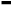 欧州議会は、エコデザイン指令の実施に関する報告書（ ）において、「（...）エコデザインプロセスにおいて、製品だけでなくその機能に必要なシステム全体を考慮する『システムアプローチ』の開発は、資源効率にとってますます重要な成功要因となりつつあり、欧州委員会が次のエコデザイン作業計画にこのようなシステムレベルの機会をさらに含めるよう強く要請する」と述べています。 欧州議会調査局のエコデザイン指令の実施評価 の政策提言では、「（...）エコデザインプロセスにおいて、製品だけでなく、その機能に必要なシステム全体を考慮することは、資源効率に向けたもう一つの重要な成功である」と述べています。  サステナビリティの原則 強固な方法論に裏打ちされた包括的な製品持続可能性原則の確立が意図されていることを非常に歓迎する。人権や資源利用など、方法論が未熟な指標や原則は、実施前にさらに開発する必要がある。 持続可能性の原則の一環として、リサイクルを促進するために、私たちの業界は廃棄物の削減を支持しています。これは、製品政策全体をカバーする包括的な目標であり続けなければなりません。持続可能な設計のアプローチでは、製品のリサイクル性（耐久性、解体、分別、リサイクルのための設計）を重要な特徴として捉え、材料の選択に強い好影響を与えます。このため、適切なリサイクル効率指標を設定し、高いリサイクル率をさらに誘導して、より資源・エネルギー効率の高い最適なレベルまで引き上げる必要があります。同時に、現在開発されているリサイクルコンテントアプローチは、現在埋め立てに終わっている素材のリサイクルを促進することはできても、銅のようなリサイクル率の高い金属のリサイクル率を高めることはできないので、慎重に評価する必要があります。この点は、主要なバリューチェーン（電子機器、バッテリーなど）で使用され、組み込まれた複雑な製品の長寿命を確保する銅にとって、最も重要なことです。また、あらゆる種類の銅製品において、二次材料は技術的・経済的に実現不可能であり、十分に利用することができません（EUの需要の50％はリサイクルによって満たされています）。  サステナビリティ・ラベリング 調和された環境影響情報の開示は、製品の持続可能性を向上させ、エンドユーザーの購買行動を変えるための前提条件であり、標準化団体によって開発された各製品タイプに関連する方法論と性能の分類が必要である。 消費者向け製品については、製品の比較を可能にする方法で情報を表示する必要がある。その他の製品、例えばシステムの一部として機能するもの（建物など）については、システム全体の持続可能性を考慮する必要があるため、このような表示は適切ではありません。 ラベリングは、エンドユーザーを虚偽の主張から守り、EUのサステナブル製品市場の信頼性を維持し、サステナブル生産に投資しているメーカーを保護するために、効果的な監視システムによってバックアップされる必要があります。  循環型素材利用率の向上 産業共生の促進は、循環型経済を推進し、EU 産業の脱炭素化を支援することができます。例えば、人工鉱物（銅生産から得られる珪酸鉄）の市場を創出するための好条件が整えば、建築・建設製品において天然骨材に代わる持続可能な材料を提供できる。 銅生産から得られるケイ酸鉄は、製錬・精製・リサイクル工程から発生する人工素材であり、循環型材料として合理的に考えることができる。規制当局は、現実的な解決策、すなわち、そのようなリサイクル金属副産物や人工鉱物の市場を創出するためのインセンティブを与え、有利な条件を確立することによって、循環型材料使用率を高めるという野心を支えることができる。副資材の再利用のための障害を取り除くことが優先事項です。このように、銅の生産から得られるケイ酸鉄は、建築・建設製品において天然骨材の持続可能な代替品として機能し、真に機能的な循環経済と脱炭素のEU産業の追求に向けた産業共生を促進することができます。 我々は、欧州委員会が、関連する共同研究センター（JRC）の2014年の研究 、最終銅スラグは建設製品などの貴重な材料として安全に使用できると主張することを考慮し、気候中立性と循環性（CO2排出の削減と容易に入手できる資源の有効利用）を追求する上でその資産を十分に活用することを推奨する。 素材が調達・生産される環境負荷と労働条件 銅業界は、製品デザイナーやメーカーが利用できるように、堅牢で透明性が高く、信頼できる業界データを 提供することを約束します。私たちはすでに他の金属製品（鉛、ニッケル、亜鉛など）と協力し、銅マークを通じて、これらの金属が責任ある方法で生産・使用されているという信頼できる保証システムを提供することを目指しています（国連のSDGs12に沿った持続可能な生産と消費、そして他のSDGsと一緒に）。銅マークは、責任ある鉱物イニシアティブ（RMI）のリスク準備評価（RRA）基準を採用し、企業のデータの正確さに関して信頼性と確信を提供します。私たちの今後の共同デューデリジェンス基準への意欲は、対象金属がロンドン金属取引所（LME）の Responsible Sourcing Policy を満たし、採掘・製錬・精製活動のみならずバリューチェーン全体（（半）製造業者、メーカー、エンドユーザーを含む）をカバーし、したがって顧客に対する製品レベルのクレームにデューデリジェンス証明として許可・承認されるようになることを目指す。このため、EU市場に投入される製品（サービスや産業プロセスを含む）の環境フットプリントのための既存のライフサイクルアセスメント（LCA）手法を補完・支援するために、銅マークのような業界主導の自主的な取り組みや認証スキームの認可が必要と考える。 持続可能性の原則と要求事項の一部として、製品のライフサイクルを通じて社会的側面を扱う要求事項に関連して、現在、提案された持続可能性の影響カテゴリーのいくつか（人権、資源の使用など）には、方法論上の限界があります。 消費者の役割 サステイナビリティ性能の要求がいかに野心的であっても、消費者やエンドユーザーによる普及率が取り組みの効果に影響を与えるため、サステイナブル製品の普及にインセンティブを与える手段を導入することが最も重要であることに変わりはない。規制当局の役割は、消費者やエンドユーザーへのインセンティブを通じて、市場が機能するための枠組みを作り、価格プレミアムを支払う手段を持たない人々がサステナブル製品市場から排除されないようにすることである。 2020年11月13日 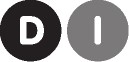 LOBU DI-2019-19128 Ref.アレス (2020)4754440 欧州委員会 	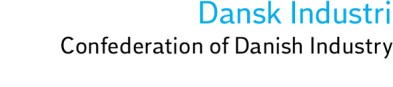 デンマーク産業連盟（DI）のサステナブル・プロダクツ・イニシアティブへの対応について DIは、サステナブル・プロダクツ・イニシアティブに関するこのインセプション・インパクト・アセスメントについて、私たちの意見を公表する機会を与えてくれたことに感謝しています。 一般的な推奨事項 市場や規制の失敗を是正するという全体的な目的には大いに賛同するが、欧州委員会の今後の提案の多くについて、DIの提言は、施策の具体的な設計に依存する。  我々の一般的な提言は以下の通りである： 単一市場が安全に機能することは、持続可能性に関しても、欧州の産業界からのすべての貢献の基礎となります。 すべての新しい措置は、強固な市場監視と効果的な執行を伴わなければならない。 規格は、立法措置を補完する優れたツールであり、製品をより循環させ、持続可能なものにするために大きく貢献することができます。  バリューチェーンに沿ったすべてのアクターとの対話が、立法をより効果的なものにします。 エネルギー関連製品において、エネルギー効率は依然として重要な持続可能性の原則である。 デジタル化、人工知能、その他のツールを研究・革新とともによりよく活用する技術開発は、サステナブル製品に関する方針を策定する際に重要な要素です。  エコデザイン指令  DIは、エコデザイン指令の製品カテゴリーへの追加適用を歓迎します。 エコデザイン指令は、これまでエネルギー効率に大きく貢献し、後年は資源効率にも貢献する成功例でした。したがって、この種の制度をさらに適用することは賢明なことだと考えています。 私たちは、この指令の成功を、特に次のように考えています： 科学的根拠に基づいたアプローチ 徹底したステークホルダーインボルブメント 製品ごとに規制する方法、最も利益のあるところから始める方法、そして比例した立法措置の使用。   公平な競争条件 - EU内外の生産者がすべて同じエコデザイン要件に対応しなければならないという事実。  エネルギー消費量や水使用量など、地球にとって顕著な違いをもたらす指標に焦点を当てた、非常に的を射たアプローチです。 したがって、我々は、欧州委員会がこれらの原則に従い続けることを奨励する。しかし、エコデザイン指令を新たな製品カテゴリーに適用する際には、注意が必要である： 法規制の確実性。既存のエコデザイン指令に変更を加えることは、現在同指令の適用範囲にある製品の法的確実性を脅かす可能性がある。これは、同じ原則と方法論を持ちながら、エネルギー関連製品以外を対象とした新しい「姉妹指令」を作ることで回避できるかもしれません。  重なり合う法律。目的に最も適した規制を優先し、規制の重複を避ける必要があります。例えば、化学物質はREACHやRoHSで規制されていますが、セクターの規制には多くの環境側面が含まれており、特に建築セクターでは、新しい持続可能性要件を実施するための最良の方法について詳細に分析することが重要です。さらに、製品に焦点を当てた要求事項を維持することをお勧めします。作業環境などプロセスに関する要件は、別の場所で規制されるべきです。  グリーン公共調達(GPP) DIは、循環型経済とより持続可能な製品の推進力として、グリーン公共調達を強く支持します。私たちは、EUが10年以上にわたってGPPの基準とガイダンスを開発してきたことを認め、EU GPPcriteriaのアプローチを支持し、エコラベルのグリーン基準と連動することを支持します。  また、DIは、公的機関と市場関係者が協力して取り組むという既存のアプローチを強く支持します。市場関係者との対話は、GPPの中核的な基準の使用に関する意思決定に役立つと考えます。その対話の条件として、コアとなる基準はEUでより広く使われるべきだと考えています。 今日、私たちのメンバー企業の経験では、公共調達はしばしば価格に重点を置きすぎ、長期的にはより良い経済的・環境的な意味を持つ他の総所有コスト基準に重点を置かないことがあります。私たちは、それを変えるためのイニシアチブを歓迎します。しかし、総所有コストの観点からは、グリーン基準は公共調達をより高価なものにしてはならないことを強調しなければならない。これを確実にするためには、市場競争が必要であり、つまり、グリーン基準を満たす製品を提供できる十分な事業者が必要である。  最後に、グリーン公共調達を測定するための共通の方法論と、EUの規制と目標の効果的な執行の重要性を強調したいと思います。私たちは、欧州委員会からの提案、特に「強制的な最低要件」の意味について期待しています。  デジタルプロダクトパスポート 私たちは、デジタル製品パスポートの活用に可能性を感じていますが、同時に課題もあると考えています。DIは、欧州委員会に対し、将来起こりうる新たなデータ要件と、その他の情報要件の削減とのバランスをとるか、あるいは、生産者の管理負担を軽減する技術的解決策が見出されるようにすることを奨励する。全体として、我々は、欧州委員会がこの問題に関して、利害関係者を巻き込みながら、深く分析することを奨励する。   よろしくお願いします、 ルイーズ・ビューネマン（Louise Bünemann デンマーク産業連盟 環境政策・循環型経済担当  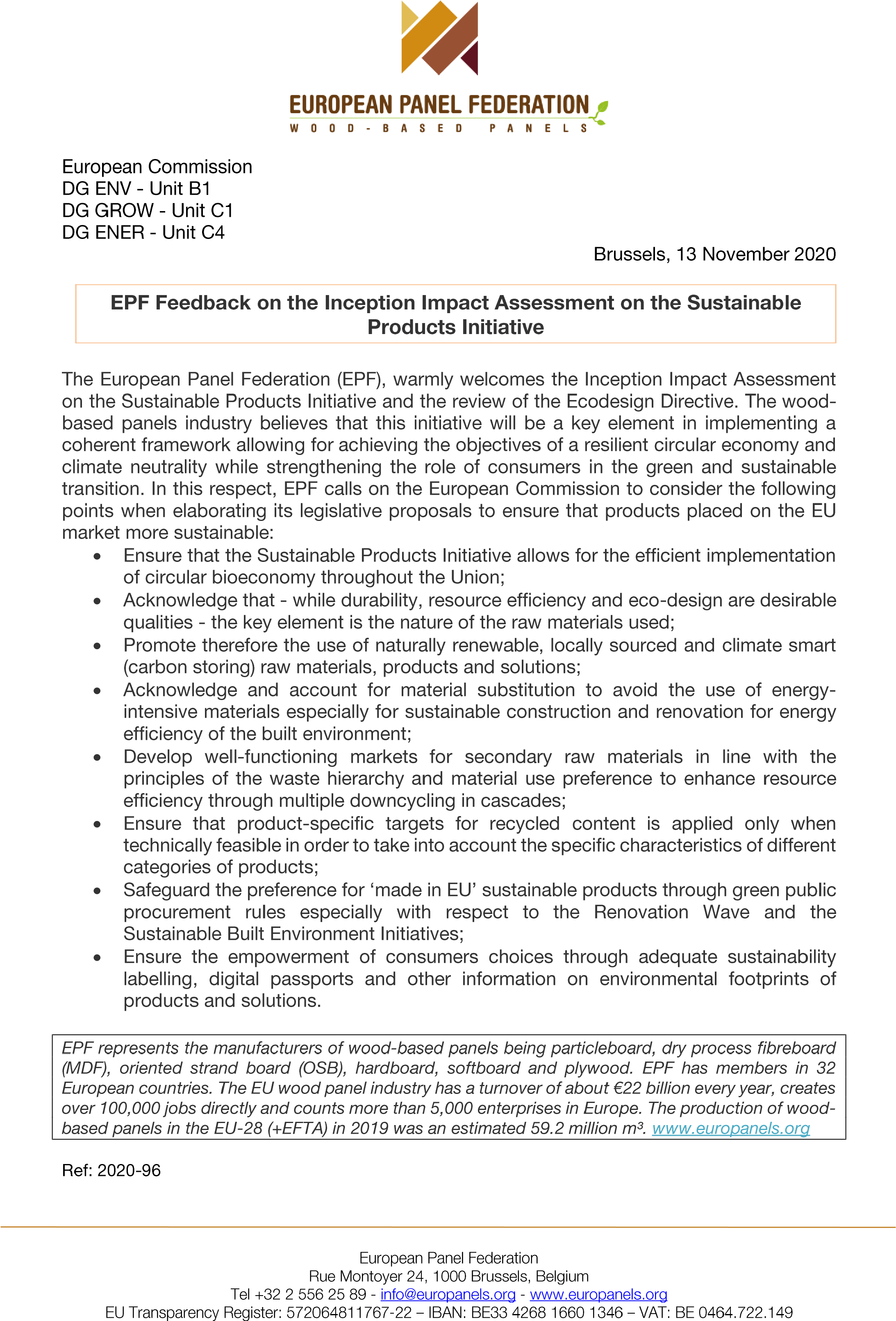 国際石鹸協会、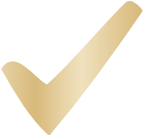 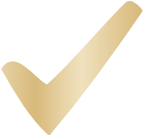 洗剤・メンテナンス用品持続可能なクリーニングのための憲章 2019 Kpi Performance Commentary - July 2020主要業績評価指標（KPI）の表には、2019年の結果と、2005年以降の過去のすべての結果が記載されています。注：憲章の更新2020+では、KPIの数を減らし、EUと世界の政策課題に沿った優先分野に焦点を合わせています。KPIデータは、憲章の一般会員企業から提出され、外部コンサルタント会社であるデロイトがチェックし、データの完全性と前年度との比較可能性を確保した上で、集計結果がA.I.S.E.に提供されます。準会員は、製造業者ではなく、輸入業者、流通業者、小売業者であり、自社ブランドで製品を市場に出しているため、KPIデータを直接報告しませんが、製品の製造委託先である普通会員が提出する資料に関連情報を提供します。今年の報告期間には、COVID-19の公衆衛生危機のため、すべての普通会員が期限内にデータを提供できたわけではありません。しかし、2018年と比較すると、チャーター会員のトン数量の90％以上がカバーされています。m＝ミリオン - KU＝サウザンドユニット - t＝生産量1トンあたり。 1.データは、CSPチェックの対象となる生産に適用されます。/ 2.憲章のKPI報告に関して、香料の25％w/wはグローバルにPBOとみなされ、非イオン性テレフタレートポリマーは、それらの比較的大きな部分が容易にまたは本質的に生分解性であるとしても、すべてPBOとしてみなされます。/ 3.水を含む。KPIデータ検証の性質と範囲近年同様、SGSはKPIデータ収集プロセスの独立した保証を行い、8社の報告チャーターメンバーのデータ収集プロセスを見ています。各社のKPI報告プロセスを評価し、KPIデータを集計したデロイトには、この検証の結果が報告された。当該企業には、報告されたデータの確認、または申告内容の更新が求められました。詳細な結論が記載された保証書の全文は、次のサイトでご覧いただけます： www.sustainable-cleaning.comKPIハイライト（2019年対2018年）チャーターフットプリントとプロダクション	102社がKPIデータを提出し、昨年より10社少ない総数で 	2006年以降の実績184の製造拠点。新規参加企業の生産量1トンあたりのCO2  排出量を44％削減するなど、本憲章の対象となる総生産量は11.3トンで、報告企業の総生産量の99.5％に相当しています。 	EU+EFTA+UKの企業。 	生産量1トン当たりのエネルギー使用量を36％削減注：今年の報告期間には、COVID-19の公衆衛生危機のため、すべてのOrdinary Charter会員がデータを期限内に提供することができませんでした。しかし、2018年と比較すると、チャーター会員のトン数量の32％以上少ない包装90％がカバーされています。2006年以降のエネルギーおよびCO2 排出量に関する進捗状況2019年のデータでは、CO2 の総排出量は対前年比5.5％減と再び減少しています。2006年以降、生産量1トンあたりのエネルギー使用量は36％、CO2 は44％減少しています。先進的なサステナビリティ・プロファイルの製品Advanced Sustainability Profile (ASP)のロゴが入った消費財は、16億2500万個に増えました。ランドリーカテゴリーだけを見ても、34％の製品が「Charter Advanced Sustainability Profiles」に適合しています。2011年以降、ヨーロッパの消費者は95億個以上のチャーターASP製品を購入しました。'チャーターエリア'チャーターエリア」とは、2019年12月31日時点のEU、EFTA加盟国、英国を指します。チャーターフットプリント102社がKPIデータを提出した。この数は、憲章に署名したOrdinary Member企業の本社を指します。2019年の報告に含まれる製造拠点については、184社で安定しています。KPIは、憲章エリアの家庭用、クリーニング、メンテナンスの全生産量の約90％をカバーすると推定されます。2019年末、チャーターの準会員は113名となり、小売業者、流通業者、輸入業者が業界のサステナビリティ向上への取り組みを継続的に支援していることが確認されました。比較可能性2005年以降、報告ベースが着実に増加しているため、結果の信頼性は高まっていますが、年度間の直接比較、特にそれ以前の年度の比較は慎重に行う必要があります。 小規模な企業は、製品ポートフォリオや製造プロファイルが多国籍企業とは異なる傾向があり、その結果、KPI全体の結果に増減が生じることがありますが、これはパフォーマンスの根本的な変化よりもこれらの違いをより大きく反映していることに留意すべきです。 多国籍企業と中小企業多国籍大企業と中小企業との間には、業績における根本的な違いが明確に表れている。これらの違いは、すべての数値が集計されているため、提供されたデータでは見えません。 トン数生産チャーター制度に参加する全企業の生産高合計は11.1mtから11.3mtに増加しました。その11.3mtの割合は、報告企業の総生産量の99.5％を占め、引き続き憲章が憲章地域を代表するものであることを意味しています。 コンシューマー向けユニット売上高チャーター各社が販売したコンシューマー機器の総数は156億台で、2018年（148億台）と比べて増加しました。 労働安全衛生2019年中の10万労働時間あたりの平均事故件数は、前年度の0.89に対して0.92となった。全体として長期平均で1.0程度と、製造業全体の典型的な2.0を下回り、化学工業の1.0と同程度の水準となっています。しかし、特に小規模な企業ではまだ幅があり、前年比の変化からあまり大きな意味を見出すことは避けるべきでしょう。この憲章の利点のひとつは、企業が他の業界と比較することでベンチマーキングを行い、改善を促すことにある。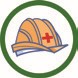 生分解性の悪い有機物チャーターメンバーは、公表されたA.I.S.E.の「生物分解性の低い有機物」リスト（KPI詳細説明の付属書に定義）で指定された化学物質の購入総量を、購入した化学物質全体に占める割合で報告する。近年と比較すると、この割合は2.3％と安定しています。この文脈では、憲章のKPI報告において、全香料の25％と全非イオン性テレフタレートポリマーが、たとえそれらの比較的大きな部分が容易にあるいは本質的に生分解可能であっても、世界的にPBOとみなされていると言わざるを得ない。A.I.S.E.は、それに応じてPBOsのリストを見直した結果、PBOsのリストを見直しました。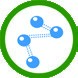 消費電力量産業界が消費したGJで表される総エネルギーは、2018年（810万GJ）と比較して、780万とわずかに減少しました。生産量1トンあたりの消費量として表すと、消費されたエネルギーは0.73GJ/トンから0.69GJ/トンへと減少した。2006年以降、生産量1トンあたり36％の全体的な効率向上が見られた。CO2 排出量生産量1トンあたりの排出量は、39.6kgから37.4kgへと、再び顕著な減少を示しました。2006年以降、生産量1トンあたりの排出量は44％減少しています。CO2 の排出量は、発電に使用する燃料の組み合わせによって変化するため、総エネルギー消費量との比較は正確ではありません。 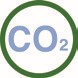 生産とエネルギー使用量およびCO2 排出量の絶対的な切り離しの傾向は、以下のグラフに見られるように、生産とエネルギー使用量およびCO2 排出量の曲線の間のギャップが拡大していることからも明らかです。生産から切り離されたエネルギー使用とC02 排出量廃棄物・有害廃棄物有害廃棄物を含む廃棄物総発生量は、生産量1トンあたり13.5kgから13.2kgへとわずかに減少しました。この数値は、事業所の閉鎖にともなう廃棄物の一時的な増加の影響を受けやすいものです。敷地外への有害廃棄物は、生産量1トンあたり5.3kgで安定しています。 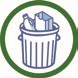 消費水量製造時に使用される水の総量は、生産量1トンあたり1.20m³で安定しており、10年間の平均を下回っています。水消費量は製品構成の影響も受けるため、トレンドの推定には注意が必要です。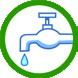 消費水量（飲料水および非飲料水）：m3 /生産量1トンあたり使用するパッケージ購入した包装材の総量は、1トン当たり99kgに増加しました（2018年は93kg）。製品の圧縮により、1パックあたりに必要な包装の絶対重量は減少しますが、圧縮された製品では、圧縮されていない製品に比べ、包装に起因するパック総重量の割合が内容物の重量に対して高くなります。消費者単位あたりの包装の量で表すと（消費者製品の千単位（KU）あたりの包装のkgで報告しています）、2006年の105kg/KUから2018年の71.8kg/KUに減少し、明らかに減少傾向にある。 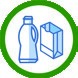 チャーターASPのロゴが入った商品2011年7月にランドリーパウダー、ランドリーリキッド、ファブリックコンディショナーで最初の「アドバンスド・サステナビリティ・プロファイル」（ASP）カテゴリーが開始され、2013年に自動食器洗い洗剤と希釈可能な万能・床用クリーナー、2014年にトリガースプレー洗浄剤、2015年に手動食器洗い・トイレクリーナー（全家庭）、同年にプロフェッショナルビルケア製品で発表しました。さらに、洗濯用パウダー（2013年）、液体（2017年）については、更新された基準が発表されました。憲章2020+の発足に伴い、すべての基準が見直され、EUの循環経済政策と世界の政策の期待に沿うようになりました。2019年には、16億個以上の製品にASPロゴが付けられ、これは1年間に販売された当該製品カテゴリー単位の17.5％、洗濯カテゴリー単位の約34％に相当します。それらの数字は、製品カテゴリーごとに以下のように分けることができます：洗濯用粉末洗剤1億4400万個（約22％）、洗濯用液体洗剤5億4300万個（27％）、ファブリックコンディショナー7億9800万個（48％）、食器洗い機5800万個（5％）と手動3000万個（2％）、万能・床洗浄機3700万個（4％）、スプレー式洗剤1400万個（1％）、トイレ洗剤2個（＜1％）。 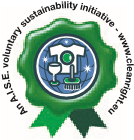 1,6億個のaspロゴ入り消費財製品カテゴリーごとにチャーターアスプのロゴがある製品37m 14m希釈式万能クリーナー (4%) トリガースプレークリーナー (1%)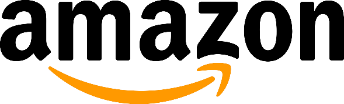 欧州委員会の「サステナブル・プロダクツ・イニシアチブ」へのご意見 アマゾンでは、お客様、地域社会、地球、そしてビジネスのすべてにとって有益であることから、サステナビリティに取り組み、投資しています。私たちは、Global Optimismと共同で設立した「The Climate Pledge」（パリ協定より10年早く、2040年までに炭素をゼロにする）を達成するために、ビジネスをより持続可能にする方法を継続的に模索しています。  この取り組みの一環として、当社はすでにAmazon Second Chanceを通じてお客様のリユース、リファービッシュ、リサイクルを支援しており、また、有効な枠組みが存在する市場（現在は英国と米国）では、販売者が売れ残った在庫を慈善団体に寄付することを支援しています。お客様がより持続可能な商品を簡単に発見し、購入できるようにするため、最近、EUでClimate Pledge Friendlyを発表しました。欧州の4万点以上の製品に「Climate Pledge Friendly」バッジが表示されるようになり、その製品が、お客様への配送時の二酸化炭素排出量の削減など、自然界の保護に役立つ19種類のサステナビリティ認証のうち1つ以上を取得していることを示すようになりました。Climate Pledge Friendlyには、EUエコラベル、ブルーエンジェル、ノルディックスワンなど、幅広い世界的な認証が含まれています。 アマゾンは、EUの製品政策の持続可能性を強化し、EUで市場に出されるすべての製品の環境性能を促進するための選択肢を評価する欧州委員会の決定を歓迎する。その際、欧州委員会には、持続可能性のための産業界主導のイノベーションを促進し、刺激するための効果的かつ柔軟な政策枠組みの重要性に留意するよう奨励する。影響評価では、他の分野における既存の法律が、サステイナブル製品イニシアチブの目的に沿うことができるかどうかも検討すべきである（例えば、売れ残り製品の寄付に対する付加価値税の軽減に関するガイドラインなど）。さらに、循環型経済の幅広い目標を実現するために、強力な廃棄物管理とリサイクル部門を発展させ、規模を拡大することの重要性を強調したいと思います。これらの目標を念頭に置き、我々は欧州委員会に対し、持続可能な製品イニシアティブの開発において、以下の点を考慮するよう助言する： 1.持続可能な製品設計に関する新たな法的要件は、エコデザイン指令の枠組みの中で策定されるべきであるが、新しい基準や製品タイプについては、業界主導の標準化が好ましい選択肢であり続けるべきである。 エコデザイン指令は、エネルギー関連製品の環境に配慮した設計を規制し、消費者と環境の利益につなげる上で非常に有効であることが証明されています。エコデザイン指令の長所は、製品の種類によって大きく異なる特性、ニーズ、使用パターンを考慮した、製品に特化した垂直的な規制の枠組みを設定していることです。持続可能な製品設計に関する新たな法的要件は、この枠組みの中で策定され、首尾一貫した、比例した、効果的でコスト効率の良い規制の枠組みを確保する必要があります。 エコデザインの枠組みは非常に効果的である一方、非常に複雑で慎重なプロセスであり、数年かけて熟考された製品固有の規制を策定する役割を担っています。このプロセスに新たな持続可能性の基準が加わることで、ただでさえ複雑な枠組みの管理が難しくなり、合理的な期間内に比例した規制を策定することができなくなる恐れがあります。これは、エコデザイン指令のもとで新しい製品タイプやカテゴリーを規制するという野心に反することになる。  この課題を克服するために、アマゾンは欧州委員会に対し、欧州の標準化団体を通じて、業界主導で製品設計の標準を開発することを促進することを奨励する。このアプローチにより、国際貿易を促進し、技術的な現状を反映した、業界全体で国際的に指向された規格の開発が可能になり、規格の任意性によって可能になった初期の方法論を広く適用することができる。その後、個々の製品の種類やカテゴリーに応じたより具体的な規格を、それに基づいて開発することができる。 欧州委員会が徹底的な影響評価を通じて、そのような基準は不十分であり、特定の製品カテゴリーに対する法的拘束力のある要件が必要かつ適切であると結論付けた特定のケースでは、Amazonは欧州委員会に対し、エコデザイン指令の枠組みを通じてのみこれらの要件を策定するよう奨励する。そのような要件は、国際規格が存在する場合には、それとの整合性を図ることで国際貿易を促進し、また、法的要件が技術的に実現可能で、効率的で、費用対効果が高く、比例することを確実にするために、影響を受ける業界関係者と緊密に協力して策定することが極めて重要である。 知的財産権を尊重しつつ、行政の負担を軽減するために、消費者へのデジタル製品情報の提供やバリューチェーン上の事業者間の情報交換を促進する。 e-ラベルやe-マニュアルによる製品情報のデジタル化は、物理的な製品情報の提供 、すなわちパッケージや製品上のいずれかに提供するよりも明確な利点をもたらす。物理的な製品情報とは異なり、e-ラベルやe-マニュアルは、製造後に更新して新しい言語で利用できるようにすることができ、製品の寿命の間に情報が失われたり読めなくなったりするという課題に対する解決策を提供し、印刷物の必要性を低減させる。また、柔軟でダイナミック、かつ拡張性のある代替手段であり、消費者、当局、サプライチェーン全体の関係者に利益をもたらすことができる。したがって、アマゾンは、特定の製品情報を物理的なラベルやマニュアルではなく、電子的に入手できるようにする選択肢を促進する欧州委員会の措置を支持する。 EUには、エコデザインやエネルギーラベルの枠組み、WEEE指令、REACH規則など、メーカーに製品や素材に関する情報開示を義務付けるさまざまな法律がすでに存在しています。アマゾンは、これらの要件を合理化するためのデジタル製品情報ツールの開発に貢献する用意があり、おそらくデジタル「製品パスポート」の作成を通じて、それが知的財産権を完全に尊重し、企業の管理負担を軽減することを明確に意識して開発されることを条件としています。このようなツールは、バリューチェーン全体の事業者が必要な情報を入手できるようにすることで、製品の循環を促進し、同時に開示要件による事務負担を軽減し、革新的な製品や中小企業の市場参入を促進することに貢献することができるだろう。  付加価値税の軽減を促進することにより、売れ残った耐久消費財の寄付に対する阻害要因を取り除く。 アマゾンは、欧州委員会が知的財産とデータプライバシーを保護するために合理的な除外規定を設ける場合、売れ残った耐久消費財の廃棄に対処するという欧州委員会の意向を歓迎する。アマゾンは、アマゾンが販売する商品であれ、アマゾンマーケットプレイスを通じて商品を提供する何万もの中小企業であれ、商品が廃棄されるのを防ぐために積極的に取り組んでいます。売れ残った在庫を整理する必要性を抑えるために需要予測ツールを開発し、出品者に提供するとともに、返品や売れ残りの商品の破棄を最小限に抑えるためのプログラムと組み合わせています。これには、中古商品の倉庫取引、返品商品の清算、対象商品の慈善団体への寄付、リサイクルプログラムなどが含まれます。  残念ながら、EUのVAT指令（2006/112/EC）は、返品や売れ残り在庫の寄付を抑制するため、寄付された商品に対するVATの計上を企業に義務付けています。その結果、多くの企業、特に中小企業の販売者にとって、商品を寄付することは経済的に実行不可能です。このため、Amazonが販売パートナー向けに寄付プログラムを開発し、規模を拡大することも不可能です。一部の加盟国（特にフランス）は、国内法において寄付に対する付加価値税の軽減を選択しています。その結果、私たちはフランスで、販売者の売れ残り在庫を破棄から寄付へと方向転換させるプログラムに取り組んでいます。残念ながら、他の加盟国は、EUレベルからの明確な承認やお墨付きがない限り、このようなVAT軽減措置を導入することに消極的です。  売れ残った製品の寄付を可能にするために、欧州委員会は、慈善団体への売れ残り製品の寄付がVAT非課税となるよう、EU VAT指令の的を絞った改正を検討すべきであり、それによって、循環経済の目標および持続可能製品イニシアティブとの一貫性を確保する。EU VAT指令のそのような改正が導入されるまでは、加盟国は、EU VAT指令の実施に関するEUガイドライン（例：VAT委員会ガイドライン）を通じて、物品寄付のための国内VAT免除を導入することを奨励し可能にするべきである。 欧州鉄鋼協会（EUROFER）は、EU委員会が実施した持続可能な製品に関するイニシアチブを歓迎する。このイニシアチブは、持続可能性の3つの柱が等しく考慮され、トレードオフを抑制し、可能な限り取り除くことができれば、資源効率と気候に関するEUの目標を達成するためのイネーブラーとなることができる。公表されたロードマップは、持続可能性の環境的、社会的側面との関連を強調しているが、EUの製品政策が経済的側面にも影響を与えることを認識することが重要である。このイニシアチブで立案されるEU政策は、現在の市場では商業的に成立しないグリーン/低炭素製品を商業化するための市場条件を整えるという責任を持つことになる。したがって、経済的なインセンティブについては、どのような場合でも考慮しなければならない。また、このイニシアティブは、他のグリーンディール政策との一貫性を確保し、共通のアプローチを示すという極めて重要な役割を担っている。 本稿では、ロードマップに示された目的、政策オプション、予想される影響について、EUの鉄鋼セクターの見解を示したいと思います。 Eco-Design – Circularity Requirements at the Design Stage エコデザイン指令は、持続可能な製品のグリーン化と市場創出において、より強力な手段となり得る。より多くの製品を対象とし、製品の持続可能性のための最低条件（包括的原則）を設定するために、その範囲を拡大する必要がある。エネルギー関連製品のみを対象とする当初の範囲は効果的であることが証明されたが、今や指令は、持続可能性の観点から非エネルギー関連最終製品も対象としなければならない。 製品設計に循環型要件がないため、EUの循環型経済目標に対する廃棄物法の貢献が制限されたり、無効になったりすることがあり、実際の製品政策は当分の間、「ロックイン」効果を発揮することになる。さらに、製品の環境プロファイルを評価するための共通の基準がないため、より持続可能な選択肢への市場の移行が妨げられています。 エコデザインのフレームワークでは、最低限必要なサステナビリティ基準を設定する必要があります。 製品群に特化したものでなければならない。これらの最低基準は、技術的にも材料的にも中立でなければならない。 最低限必要な持続可能性基準には、製品の循環性要件が含まれるべきである。リサイクルのための設計は重要である。なぜなら、これによって、製品の材料や部品を最高の品質と可能性で使用後にリサイクルできるからである。製品の寿命を延ばし、製品の持続可能性を最適化するためには、耐久性、修理可能性、分解可能性などの要件も必要である。耐久性の要件を考慮する場合、リサイクル性は、製品寿命の延長と新世代の製品の性能向上との間のトレードオフを和らげることで、配当をもたらすことに留意することが重要である。  環境性能 - 生活の始まりと終わりにおける循環性の認識 製品の環境性能は、すべての製品グループで一貫性のある、共通で堅牢なLCAベースの方法論を用いて評価する必要があります。そして、共通の方法論に基づき、各製品グループの要求事項をさらに詳しく説明することができる。  環境の持続可能性は、製品のライフサイクル全体を考慮するために、ゆりかごからゆりかごまでのLCA手法で評価する必要があります。特に、EUの持続可能性製品イニシアティブが循環経済と関連しているため、環境フットプリント手法の循環フットプリント式（CFF）で行われているように、リサイクル可能性とリサイクル含有量の両方を一緒に考慮する必要がある。また、CFFは、循環型社会の重要な指標として、金属製品では、使用済み製品でのリサイクルと再利用のための設計がより重視されていることを認識しています。 製品のリサイクル性は、ポイ捨てなどの廃棄物がもたらす社会的、健康的、環境的な悪影響を軽減する大きな原動力として機能します。EUの目標の1つが製品のリサイクルを増やすことであるならば、リサイクル可能な材料を使うことは不可欠であり、インセンティブを与え、適切に測定する必要があります。リサイクル可能性を認識し、それに関連するクローズドマテリアルループや固有の特性を保持するパーマネントマテリアルの環境上のメリットを認識することは、リサイクルコンテンツの増加も育むでしょう。 スラグなどの副産物や、一次材料の使用を同様に減らすことができるその他の廃棄物最終処理物の使用による環境上の利点。これらの材料は、「リサイクル・コンテンツ」（廃棄物や以前の使用から二次的な原材料を使用する場合）と共に認識される必要がある。これらの「代替」材料の製品受け入れ基準は、例えば道路建設における骨材の使用など、一次材料に用いられるものと同じであるべきである。これにより、特定の加盟国に存在する一次材料の使用への偏りが回避される。 関連する社会的基準 持続可能性原則の社会的基準は、特定の製品群に関連する場合にのみ定義されるべきである。しかし、これらの基準は、例えば、OECDが開発したデューデリジェンスのアプローチや、すでに存在しEU企業によって適用されている原材料調達に関するEU規則からヒントを得るべきである。 また、サステイナブル製品を普及させる際には、欧州での雇用創出や、製造業が地域社会に広く貢献するなどの社会的なメリットも考慮する必要があります。 製品上市時のエコモジュラーフィーによる生産者責任の拡大 ロードマップでは、生産者がより循環型の製品を作る責任を負うという選択肢にも言及しており、これは方程式の1つとして支持されている。また、拡大生産者責任制度は、製品を市場に出す時点で支払うべきエコモジュラー料金の使用など、果たすべき役割を担っています。これは、廃棄物となる時点ではなく、最終的なリサイクル可能性に関して前もって費用が支払われるため、不法輸出やダンピング、ポイ捨ての可能性を減らすことができます。 循環を念頭に置いて設計された製品は、非循環製品よりも低い料金を支払うことで報われるべきであり、製品を適切にリサイクルするための実際のコストに直結するリサイクル性の設計に対する経済的インセンティブが存在する。どのような料金も、エコデザインにおいてバリューチェーンの各パートが果たすべき役割と、個々の材料のリサイクル性の違いを認識しながら、すべての材料を含むバリューチェーンに沿って分配されるべきです。バリューチェーンに沿った各関係者の責任は、明確に識別され、関連する関係者に対処されなければならず、よりリサイクル可能な流れから生じる収益は、よりリサイクル可能でない他の流れを助成すべきではない。 コミュニケーション要件 - B2BおよびB2C情報の透明性と一貫性 製品情報のコミュニケーション要件は、透明で偏りのないツールを使用することが望ましい。ただし、ここでは区別する必要がある。ロードマップでは、消費者製品および中間製品に関する情報要件の可能性に言及している。このため、バリューチェーンで求められる持続可能性の基準と情報の定義に一定の注意を払う必要がある。 中間製品と消費者（最終）製品は、目的が異なるため、それぞれB2BとB2Cの対策を行う必要があります。ただし、これらのB2BとB2Cの測定は、同じ原則と方法論に基づかなければならない（ポイント3で説明したとおり）。さらに、1つまたは複数のバリューチェーンで使用されるすべての中間体について、B2B対策は、バリューチェーンに沿った次の要件に適合していなければならない。 情報要件は、消費者が持続可能な選択をするのに役立ち、バリューチェーンに沿った産業が材料や部品の使用を最適化するのに役立つものでなければなりません。さらに、情報要件は、循環型経済の発展を強力に支援するものでなければならない。したがって、製品のリサイクル性に関する情報は必須であり、製品グループによっては、リサイクル含有量よりも関連性が高い場合がある。  製品の製造工程における有害物質のトレーシングを行う場合、トレーシングのための情報は、「1物質1評価」（OSOA）アプローチとリスクベースの基準1 を用いて特性、安全使用、ベストリサイクルが評価された高懸念物質（SVCH、REACHに従って）を扱う必要があります。 REACH候補リストに含まれ、0.1wt%を超える濃度のSVHCの存在に関する情報は、製品パスポートで報告する必要がある。この文書は、SVHCの特性に関する情報とともに、End-of-Life管理オプション、および関連する場合、リサイクルおよびそれに関連する環境上の利点についても報告されるべきである。 経済的インセンティブによるグリーン製品の市場創出 ロードマップでは、この取り組みによって期待される経済的・社会的影響を提示しています。多くのプラスの経済的影響が報告されているが、EU製品の競争力を考慮することも重要である。EUの要求事項は国境でも適用されるべきであり、そうでなければプラスの効果はごくわずかで、公平な競争の場がなくなってしまうでしょう。 今後、グリーンスチール2 などのグリーン／低炭素の新素材が市場に出てくることが予想されます。しかし、これらの素材は生産コストが高くなり、現状では生産コストの上昇を価格に転嫁することは非常に困難である。 1難分解性や毒性の高い化学物質を含む高懸念物質（SVHC）は、規制を強化することで廃止したり抑制したりするのではなく、適切な化学物質のリスク評価を行い、適切な物質管理を行うことが必要である。そのためには、1つのハザードデータセットを使用した「1物質1評価」（OSOA）アプローチが、化学関連法制の中で使用される法的手段の数を減らすための重要な要素として考慮されるべきです。CLPにおける金属合金の分類に関連して、金属および金属合金の評価と分類のために、材料科学に基づく特定の基準を導入すべきである。これにより、新しい基準、外挿ツール、バイオアベイラビリティの概念の開発を通じて、より正しい化学物質リスク管理が保証されることになる。 産業界と当局による努力の重複を避けるため、規制間の一貫性を追求すべきである。これは、REACHレビューの目的にも合致するものである。さらに、リスク管理措置の範囲が、物質の用途と技術的機能性に基づいていることを確認する必要があり、そのためには、ガイダンスがない場合のRMOAなど、より透明性の高い手順と基準を開発する必要がある。 2 グリーン・スティール」と低炭素鉄鋼製造への言及： https://www.estep.eu/green-steel-for-europe/ https://www.estep.eu/assets/Uploads/200715-CSP-Roadmap.pdf https://www.eurofer.eu/assets/Uploads/EUROFER-低い-カーボン-ロードマップ-パスウェイ-まで-a-二酸化炭素-ニュートラル-ヨーロピアン-スチールインダストリー.pdf  環境フットプリントの高い輸入品との激しい競争がある。さらに、脱炭化水素のプロセスは、製品に占めるCO2の漸進的な削減とともに「ステップバイステップ」で進行することを考慮すべきである。したがって、「グリーン」プレミアムを支払うことを望む顧客に対して、認証されたカーボン「ニュートラル」製品のサブカテゴリーを提供し、関連する市場インセンティブを得ることが実現可能であるべきである。相互利益の一例として、自動車産業が挙げられる。「グリーン・スチール」の調達により、ライフサイクル全体の排出量が削減されたことを示すことができるメーカーには、エコ・イノベーションCO2 クレジットが与えられるだろう。自動車が使用段階でより効率的になり、他のライフサイクル段階が相対的に重要になるにつれ、将来的に自動車全体の排出量を削減するための、よりコスト効率の高い方法となる可能性があります。 20.  したがって、機能する持続可能な製品の法的枠組みは、同じ持続可能性パフォーマンスを持たない製品を区別することができる基準閾値、差引契約または同様のものなどの手段を介して、低炭素/グリーン材料と製品をサポートする必要があります。また、グリーン公共調達は、例えば、一定の割合の「グリーンスチール」を調達することにより、グリーン材料に対する需要を創出する役割を担っている。 サステナブル・プロダクツ・イニシアティブ 欧州の家具業界における指令提案の動向について        4 2020年11月 欧州の家具産業は、EUの循環型経済目標を受け入れ、すでに製品の再利用、修理、改修、再製造に基づく循環型ビジネスモデルへの移行と推進を進めています。より循環型の経済は、EUの気候ニュートラル目標や、コロナウイルス危機を背景としたグリーンな復興に貢献し、EU産業の競争力、価格、EUの回復力、グローバルプレーヤーとしての地位を高め、同時に第三国からの原材料への依存度を減らし、雇用を創出します。 欧州家具産業連合会（EFIC）は、今後予定されている持続可能な製品イニシアティブの初期影響 評価についてコメントを提供する機会を得たことを歓迎します。以下、主な検討事項、および以下のページで20の論点を説明します：  EUレベルでの調和された循環型経済ルール、標準化団体の関与、EUおよび世界におけるルールの調和のとれた実施   製品およびサービスの持続可能性の原則は、EUの法律で部分的にしか扱われていません。サステイナブル製品イニシアティブは、適切な場合にはEUの法令に基づく要求事項を拡大し、EUレベルでより完全で調和のとれた枠組みに貢献する可能性を持っています。  EUレベルでの要求事項が合理化され、明確かつ詳細であることが重要であり、国レベルでのEUルールの実施にズレが生じないようにする必要があります。この文脈で懸念される一例は、フランスが2020年2月10日に採択した廃棄物対策法です 。この法律は、例えば、商品の自由な移動を制限するフランス独自のマークであるTRIMANの選別ロゴを強化するなど、単一市場を分断する可能性を持っています。EFICは、TRIMANロゴの使用を強化する政令案（ ）に反応した。このように、個々の加盟国のイニシアチブが、EUの共通規則を優先して制限されることも重要である。  欧州委員会は、持続可能な製品イニシアティブを開発する際に全体的なアプローチをとり、既存の政策と今後の政策がそのプロセスにおいて考慮されるようにすべきである。我々は、このイニシアチブが、グリーンディールおよび循環経済行動計画（CEAP）で発表された他のイニシアチブ、例えば、消費者にグリーン移行への力を与え、グリーンクレームを実証するためのイニシアチブ、あるいは持続可能性のための化学物質戦略などと緊密に連携しながら開発されることを歓迎する。同じ目標が同時に異なる法的手段で追求され、不確実で矛盾した規制の枠組みを生み出す恐れがあるため、それぞれのイニシアチブの正確な範囲と限界を明確にすることが重要である。 循環型経済への移行を加速させることは重要である。しかし、調和と効果的な実施を確保するために、EUの法律は、「修理可能性」、「再利用」、「リサイクル可能性」など、多くのパラメータについて明確な定義を提供する必要があります。EUレベルで定義が定められることで、すべての関係者が同じ理解の下で活動し、消費者に調和のとれた測定可能な情報を提供することができるようになります。定義の設定は、加盟国や経済事業者の裁量に委ねることはできません。これは、循環型の目標や単一市場の原則を阻害する恐れがあるからです。 EUの循環型社会への取り組みは、国境を越えたニーズに対応し、国際レベルで模範となる可能性を持っている。EUの将来の規制の枠組みがその可能性を十分に発揮できるようにするため、我々はEUの政策立案者に、要件が世界の他の地域でも意欲的かつ効率的に再現できるように、長期的な視野に立つことを強く求めます。そのためには、政治、法律、技術レベル（標準化活動など）の双方で国際協力が必要だと考えています。国際レベルではISO/TC 323で循環経済に関する取り組みが行われているが、欧州レベルでも行われている（家具関連では、CEN TC 207に循環経済に関するタスクフォースが設置された）。ここで、欧州委員会は、国際標準化レベルにおいて欧州の利益を十分に代表できるような財政的枠組みを作る必要もある。  規則は、市場監視当局が強制し、管理できるものでなければならない。EUに製品を輸入する第三国の生産者は、循環型社会（持続可能な製品設計を含む）だけでなく、REACHやCLPに関連する今後のEU規則をすべて遵守することが不可欠である。規制の遵守を適切に監視するために、適切な執行手段を導入し、使用しなければなりません。  エコデザイン指令と補完的な立法措置の範囲を拡大し、そのプロセスに産業界と標準化団体を参加させる。  家具の持続可能性基準に対応する政策ツールは歓迎されるが、家具の循環型設計基準に関する法整備は全く新しい概念であるため、段階的なアプローチで対応する必要がある。製品の持続可能性要件に関する新しい法律の作成に産業界が関与し、分野別の専門知識と研究結果を提供することが重要である。EFICとその専門家は、この目的のために利用可能です。 持続可能な製品イニシアティブを通じて製品やサービスの持続可能性の側面に対処するための政策オプションの様々な組み合わせを検討する際、また、今後の影響評価調査を考慮すると、家具の複雑さを考慮する必要がある。循環性」の観点からは、「家具」とみなされる製品の範囲が広く（シーティング、テーブル、キッチン/バスルーム用品を含む収納ユニット、リクライニング家具/マットレス、二段ベッド/ハイベッドは国内・非国内市場向け）、その生産に使われる材料も多様であるため（例：木材、プラスチック、繊維、スチール、ガラス、コンポジット、フォーム）、対処すべき領域が複雑である。  その結果、エコデザイン／サーキュラーデザイン基準は、すべての製品に対して同じように機能するわけではありません。家具のラインナップは非常に差別化されており、循環型製品を生み出す製品に適用可能な設計原則に照らして評価する必要があります。スペアパーツの合理的な基準を策定することも重要ですが、スペアパーツの大量保管を避けるため、要件を慎重に設定する必要があります。また、家具産業の複雑なサプライチェーンを考慮し、スペアパーツの最大納期に関する要件を設定する際にも注意が必要である。 その結果、「効果目標」 の一部として、エコデザイン/サーキュラーデザインの一般原則のみをEUレベルで確立する必要があります。技術的な解決策は、学術界と協力して産業界に委ねられるべきである。また、エコデザイン／サーキュラーデザインの原則の実施は、入札がないために困難である可能性があることも考慮しなければならない。この観点から、標準化された要件を持つグリーン公共調達は、エコデザイン/サーキュラーデザイン原則を推進し、サーキュラーソリューションを要求することができる重要なツールである。グリーン公共調達の最低基準を設定する意図は歓迎されるが、基準を広く適用する前に、業界とCENとともに基準を定義し、テストする必要がある。  エコデザイン／サーキュラーデザイン基準は、異なる産業分野間のコラボレーションを促進するために、産業共生を考慮する必要があります。これに加えて、エコデザインのルールは、有害物質を含まない製品と循環性の間の矛盾に取り組むことが重要である。この目的のために、リスクベースのアプローチが取られるべきです。 EFICは、循環型デザインに関する標準化および業界のイニシアチブを密接にフォローしています。循環型デザイン基準を開発する際には、そのプロセスを通じて産業界と標準化団体に相談する必要があります。一例として、家具に関するCEN TC 207は現在、業界をサポートするために、循環型経済に関する標準化の必要性を特定しています。より一般的な観点では、ISOレベルでもISO / TC 323で循環経済に関する作業が進行中である。多くの業界関係者はすでに循環型デザインの原則をうまく取り入れており、家具 の循環型デザインルールを定義する際には、既存のビジネスの専門知識を利用する必要がある。  この文脈で、エコデザイン指令の適用範囲を非エネルギー関連製品に広げる目的を明確にすることも重要である。エネルギー関連製品の場合、エコデザインの原則の目的は、エネルギー効率の向上である。が何であるかを明示することが重要である。 の目的は、エネルギー関連製品以外を対象とする。また、同じ側面が複数の法律で規制されることを避けるため、各法律の権限が明確に定義されることが重要であり、エコデザインの原則の導入がどのように調和し、循環型デザインの原則を強化できるのかについて明確化することが必要です。拡大されたエコデザイン指令は、サーキュラーデザインを促進すべきである。  今後のサステイナブル製品イニシアティブの一環として素材を取り上げる場合、代替品が常に存在するとは限らず、入手性やコストに影響する可能性があるため、素材の選択が制限される場合があることを考慮する必要がある。素材とその影響に関する理解を深めるために、さらなる研究が必要です。また、分離可能性の原則が適用される場合、付随する資金提供の研究を通じて、対応するコスト中立的な循環型代替品が開発されない限り、コストの増加も報告されています。 次期製品イニシアティブの一環として化学物質の使用に取り組む場合、循環型経済のバックボーンの1つは、材料や製品をできるだけ長く循環させることであることを考慮しなければなりません。つまり、二次原料は安全でなければならないのです。二次原料が安全であるためには、サプライチェーンにおいて、懸念物質を最小限に抑え、効率的に追跡する必要があります。1つは既存製品で、効率的な物質管理（SCIPデータベースや化学物質リスクアセスメントもその一環）を行うこと、もう1つは将来の製品に対応したアプローチです。将来の製品については、生産段階から懸念物質の存在を最小化する、より循環型の設計が解決策となります。製造段階で使用される可能性のある物質を特定するために、今後予定されている持続可能な製品イニシアティブ（欧州化学品庁と連携）の下で明確なルールが必要であり、これには、リサイクル性を損なう化学物質のリストを策定し、可能な限り製造段階での使用を禁止するか、少なくとも濃度を適正レベルに制限することを目指す可能性を評価することが含まれます。この文脈では、第一に、一部の物質については、同じ目的/機能/結果で使用できる代替品が市場に存在しないこと、第二に、リサイクル品の使用には、汚染物質が他の規制値の対象であった時代の材料が使用されているため、汚染物質の規制値を徐々に適応させていく必要があることを覚えておくことが重要である。 14.に関連して、今後のサステナブル製品イニシアティブで対処すべき化学物質の一例として、家具や繊維メーカーが欧州各国の古い燃焼性基準（家庭用家具と非家庭用家具の両方）に準拠するために使用している不要な化学物質の難燃剤が挙げられます。EFICが立ち上げたAlliance for Flame Retardant Free Furnitureは、これらの化学物質に対するEU全体での対策と、有害な難燃剤が不要なレベルまで燃焼性要件を調和させることを主張しています。これらの物質は、火災安全上の利点が証明されていません。しかし、人間の健康、火災時の毒性の増加、環境、循環経済への有害な影響については、多くの証拠があります。  持続可能性の原則の一環として、製品のライフサイクルを通じて社会的側面を扱うという将来の要求については、この問題に対処するための正しい枠組みであるかどうか疑問である。いずれにせよ、多くの欧州諸国では、雇用コストの調整（労働税など）が必要になる。その意味で、市場の分断と不公正な競争を避ける努力は不可欠である。  売れ残った耐久消費財の廃棄を禁止する将来の措置については、再製造やリサイクルの可能性を妨げず、EUの廃棄物ヒエラルキーを優先させることを要件とすべきである。また、潜在的な要件は、財産権法を侵害しないような形で策定されなければならない。例えば、「破壊」という用語については、明確な定義が必要かもしれない。           デジタル製品パスポートとサステナビリティラベルの義務化という形で、バリューチェーンに沿った市場アクターに情報を開示する。 消費者への情報提供は、すべての家具部品に行うのではなく、消費者のニーズを反映した様々な方法で行うことが重要である。消費者のニーズを反映し、様々な方法で情報を提供することが必要である。状況やニーズに応じて、ネットでの情報提供、店頭での情報提供、ラベリングの組み合わせが最適である。消費者への情報提供は、オンラインや店頭で母国語で行うことができ、包装には貿易障壁や行政負担を最小限にするため、記号を使用することが望ましいと思われる。  今回発表された電子製品パスポートの導入は、消費者に関連情報を提供するという目的をサポートすることができ、デジタルコンポーネントが確実に利益をもたらすでしょう。また、製品パスポートは、バリューチェーンの関係者間で情報を伝達する可能性があり、適切に設計されれば（REACH、RoHSなどの既存の製品法および欧州で適用される業界標準に基づいて）、グリーン移行の加速と循環型ビジネスモデルの促進につながる可能性があります。ツールの信頼性を高め、製品の正しい比較を可能にするためには、標準化団体を巻き込み、グローバルスタンダードに基づく標準化データを使用することが重要です。また、標準化されたデジタル情報は、異なるシステムの相互識別やグローバルな取引を可能にし、欧州の産業の競争力を強化することになります。これらのツールの目的と持続可能性の課題は、ツールが望ましい効果を発揮するよう、政策立案者が定義する必要がある。製品パスポートは、実用的なアプローチをとり、意図された受け手（B2BまたはB2C）にとって重要な情報のみを提供する必要があります。パスポートを通じて提供される情報は、特定のニーズによって異なる必要があり、複数の目的がある場合もあります。情報は、特定の目的に関連し、必要なものに限定する必要がある。バリューチェーンが長く複雑であることを考慮し、製品パスポートがさらなる行政負担をもたらさないように、提供すべき詳細な情報のレベルを適切に見極めることが重要である。このツールは、EU全域で実施され、国際的な承認を得る必要がある。  持続可能な製品イニシアティブとプロダクト・フットプリントおよびオーガニゼーション・フットプリントの手法との関連付けに関して、グリーンクレームを立証するためのツールは、グリーンクレームを行うかどうかの決定と同様に、任意であるべきだと考えています。しかし、企業がそのようなツールを使用することを決定した場合、提供されるデータの比較可能性を確保し、主張に対する信頼を高めるために、一定の認められた方法論（確立されたISO 14024タイプ1エコラベルなど）に従うべきである。製品の環境影響を定量化するためのEU全体の方法論を確立することは重要であるが、製品環境フットプリント（PEF）法は、顧客とのコミュニケーションに適さず、多くの複雑な問題があるため、環境主張を実証し、家具製品の品質を評価するための不完全なツールであることが証明されている。また、PEFは、その手法がまだ完全に採用されていないため、実際に適用するのは困難である。PEFはまだ使える状態ではなく、EUの政策に組み込む前に、このツールの堅牢性を測定する必要がある。  *** EFICは欧州家具産業連盟で、欧州家具産業の総売上高の70％以上を占めています。この産業はEU全域の約120,000社で100万人を雇用し、960億ユーロの売上高を生み出しています。EFICのメンバーは、16の国内連盟と1つの個人企業で構成されています： https://www.efic.eu/about-our-members お問い合わせはこちらまでお願いします：  ガブリエラ・ケメンディ（事務局長  EFIC - 欧州家具産業連合（European Furniture Industries Confederation  A: Rue Montoyer 24, PO Box 2, BE-1000 Brussels  t: 0032 (0)2 287 08 86; e: gabriella.kemendi@efic.eu コンフマーシオの概要 - イタリアのインプレッション  インパクト評価 "Iniziativa per i prodotti sostenibili" (持続可能な製品のためのイニシアチブ)   アレス(2020)4754440この活動の一般的な目的は、エコデザイン指令の適用範囲を拡大することであり、特に、材料のリクラビティ、製品のエネルギー効率、デジタル通信による追跡可能性といった製品のパラメータを参照しています。特にエネルギー製品に関しては、2021年3月より施行される策定済みの規範があるため、そちらをご参照ください。 この取り組みは、循環型経済における製品の高い安定性を保証するものであり、持続可能なものであることを保証するものではありません。 相談に応じた文書で、委員会は、短期間では、新型車の導入により、新型車の生産コストが上昇する可能性があることについて、自らの考えを述べている。しかし、長期的には、生産および販売にかかるコストは、経済的な負担を軽減することが可能であることを確認しました。 生産コストだけでなく、このような新しい「環境にやさしい」製品のグリーン市場の開拓の重要性は過小評価されており、消費者に提供すべき情報の面で企業にかかる官僚的負担も大きい。このように、消費者保護のテーマは非常に重要であり、かつ非常にデリケートであることを証明する必要があります。 しかし、現在では、通常、関係の悪い部分とみなされる部分に、より大きな利益をもたらすために、インプレッションを不当に悪化させるような二重の解決策を採用することは避けなければならないのです。 消費者が製品を快適に購入するための情報を得ることができるように、製品の環境特性を考慮しつつ、Covid-19の疫学的出現期間中に証明された流通経路を保存することが重要であることは言うまでもありません。しかし、このような事例は、日常的な活動や空間の管理に影響を与えないような方法で実施する必要があります。 多くの小・中企業は、現在、非常に不安定な環境に置かれていますが、このような環境下でも、非常に重厚なオナーを導入することで、生存の可能性を損なうことなく、十分に対応することができます。特に、大企業の製品に採用されることを想定して作られたディスポーザーは、小企業の製品に適用するのは難しいかもしれませんね。 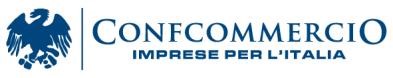 このため、新たな障害が発生した場合、その障害に対応できるようにすることが重要であり、また、そのような障害が発生した場合、その障害に対応できるように、オペレーターがフィルムの範囲内で効率よく作業できるようにする必要があります。 特に、導入される情報（例えば、商業的に販売されている製品の持続可能性を証明するためのもの）は、明らかに、要求された情報の提供を保証する立場にある唯一の人物である医薬品製造者の判断により、変更されることがあります。販売店または単一の販売代理店は、消費者のためにのみ、これらの情報を提供することができます。 また、このように提供された情報の正確さに関する責任が、必ずしも製造者に帰するものではないことを明らかにする必要があります。そのため、販売店のオペレータは、いかなる制御も行うことができず、また、その役割は、規定された情報 の存在を確認すること以外にはないものとする。 同様に、製品の交換および修理の手順をより効率的にするための最終的な誤操作は、製品を持っている人の責任になります。リベンディトリーの役割が、最終消費者との関係において中心的なものである限り、このような操作に万が一失敗した場合の責任を負うことはありません。 プログラムされた陳腐化に関する誤解が生じた場合、すべての製品、あるいは一部の製品について、一時的にしか使用できないように意図的に設計されたものであるとして、先入観にとらわれないことが重要です。この種の最終的なプラクティスは、たとえそれがおぼろげであったとしても、eccezionalであると考えるべきであり、たとえそれが容認できるものであったとしても、対照的であろうとする、また、商品の親和性とその持続時間は、企業が自らのポジションを確立し、商品を多様化させるために必要な主要な競争力の一つです。このようなプロジェトの決定は、材料や製品のリパラシオンの容易さに関しても、そのコストを削減し、より多くの製品にアクセスできるようにすることを目的としており、これらはいずれも利益をもたらすものである。 数年後、このような選択により、多くの消費財のコストが、コスト的かつ考慮された形で削減されるようになったことは否定できないが、その一方で、機能性が損なわれるわけではなく、現代における高度な技術革新に対応したものとなっている。 ほとんどのケースで、オペレーターの不正行為については、現行法に基づいて対処することが可能であり、根本的な介入は必要ないとされています。 Confcommercio - Imprese per l'Italia へのコメント  サステナブル・プロダクツ・イニシアチブ」インパクト・アセスメント    アレス(2020)4754440 このイニシアティブの一般的な目的は、材料のリサイクル性、材料のエネルギー性能、デジタルパスポートによるトレーサビリティに関連する製品パラメータに特に言及し、エコデザイン指令の範囲を拡大することです。特にエネルギー製品については、2021年3月に施行されるこのテーマに関する法律がすでに整備されていることが強調されています。 この取り組みは、循環型経済を視野に入れ、製品の持続可能性を高めることを目的としており、歓迎すべきことです。 協議のために提出された文書の中で、欧州委員会は、新しい要求事項が短期的には関係者のコスト増という結果をもたらすことを認識していることを強調している。しかし、長期的には、規模の経済を利用することで、こうした生産・販売コストを下げることができると断言している。 生産コストだけでなく、こうした新しい「環境にやさしい」製品のグリーンな市場を開拓することの重要性が過小評価されています。また、消費者に提供すべき情報の面でも、企業にかかる官僚的負担は大きくなります。  この点に関して、私たちはまず、消費者保護の問題が非常に重要であり、極めてデリケートであることを指摘する必要があると感じています。 しかし、同時に、通常、関係の弱い側に大きな保護を与えるために、ビジネスに回復不能なダメージを与えるような不均衡な解決策を採用することは避けなければなりません。 消費者は、製品の環境特性も考慮した上で、十分な情報を持って製品を購入することができなければならないという原則を損なうことなく、Covid-19の疫学的緊急事態によってすでに厳しく試されている流通チェーンを維持することが望まれます。したがって、これらの義務は、日々の活動や空間の管理に負担をかけない形で管理されるべきです。 多くの中小企業は現在不安定なバランスを保っており、いくつかの過度な負担を導入することは、彼らの生存の可能性を回復不能にするのに十分であろう。特に、大企業向けに作られた規定は、中小企業に適用するには過剰な負担となる可能性があります。 したがって、新たな義務が発生した場合、その対象が適切であること、そしていかなる場合においても、その措置がサプライチェーン内で事業者が実際に果たす役割に比例していることが極めて重要です。 特に、（例えば、市場に出された製品の持続可能性のレベルを強調するために）導入される可能性のある情報負担は、明らかに、必要な情報の提供を保証する立場にある唯一の当事者である商品の生産者が満たさなければならない。流通業者や個々の小売業者は、消費者にこの情報を提供することしかできません。 同様に、このようにして提供された情報の正しさに対する責任は、生産者にしかないことを明確にしなければならない。この点で、実際、流通業者はいかなる管理も行うことができず、その役割は所定の情報の存在を確認すること以上のものではありません。 同様に、製品の回収・撤去手続きをより効果的にするための措置は、製造者の責任である。最終消費者との関係から、小売業者の役割が中心であることは間違いないが、このような業務の失敗の可能性について責任を負うことはできない。 計画的陳腐化に関する措置の可能性については、まず、製品のすべてまたは大部分が意図的に短い寿命を持つように設計されているとする偏見的立場を否定することが適切である。この種の慣行は、それが証明されたとしても、例外的なものであると考えなければならない。いくら対策への要望が共有されているとはいえ、製品の信頼性と耐久性が、企業がそのポジショニングを明確にし、生産を多様化するための主要な競争手段の一部である市場分野全体に大きな影響を与えるような対策を想定することはできない。 実際、素材や修理のしやすさなど、ある種のデザインの選択は、より多くの購入者がその恩恵を受けられるようにすることで、そのコストを下げることを目的としていることが多いのです。 そして、このような選択によって、多くの消費財が、機能を低下させることなく、逆に高い技術レベルを獲得しながら、着実に、そして大幅にコストを下げることが可能になったことは否定できない。 多くの場合、事業者の不祥事は、すでに施行されている法律に基づいて制裁を受けることができるため、根本的な介入は必要ないように思われます。 コメント：Confcommercio - Imprese per l'Italia。  サステナブル・プロダクツ・イニシアチブ」インパクト・アセスメント    アレス(2020)4754440 このイニシアティブの一般的な目的は、材料のリサイクル性、材料のエネルギー性能、デジタルパスポートによるトレーサビリティに関連する製品パラメータに特に言及し、エコデザイン指令の範囲を拡大することです。特にエネルギー製品については、2021年3月に施行されるこのテーマに関する法律がすでに整備されていることが強調されています。 この取り組みは、循環型経済を視野に入れ、製品の持続可能性を高めることを目的としており、歓迎すべきことです。 協議のために提出された文書の中で、欧州委員会は、新しい要求事項が短期的には関係者のコスト増という結果をもたらすことを認識していることを強調した。しかし、長期的には、規模の経済を利用することで、こうした生産・販売コストを下げることができると断言している。 生産コストだけでなく、こうした新しい「環境にやさしい」製品のグリーンな市場を開拓することの重要性が過小評価されています。また、消費者に提供すべき情報の面でも、企業にかかる官僚的負担は大きくなります。  この点に関して、私たちはまず、消費者保護の問題が非常に重要であり、極めてデリケートであることを指摘する必要があると感じています。 しかし、同時に、通常、関係の弱い側に大きな保護を与えるために、ビジネスに回復不能なダメージを与えるような不均衡な解決策を採用することは避けなければなりません。 消費者は、製品の環境特性も考慮した上で、十分な情報を持って製品を購入することができなければならないという原則を損なうことなく、Covid-19の疫学的緊急事態によってすでに厳しく試されている流通チェーンを維持することが望まれます。したがって、これらの義務は、日々の活動や空間の管理に負担をかけない形で管理されるべきです。 多くの中小企業は現在不安定なバランスを保っており、いくつかの過度な負担を導入することは、彼らの生存の可能性を回復不能にするのに十分であろう。特に、大企業向けに作られた規定は、中小企業に適用するには過剰な負担となる可能性があります。 従って、新たな義務が発生した場合、その対象が適切に設定されること、そしていかなる場合においても、その措置がサプライチェーン内で事業者が実際に果たす役割に比例していることが極めて重要です。 特に、（例えば、市場に出回る製品の持続可能性のレベルを強調するために）導入される可能性のある情報負担は、明らかに、必要な情報の提供を保証する立場にある唯一の当事者である商品の生産者が満たさなければならない。流通業者や個々の小売業者は、消費者にこの情報を提供することしかできません。 同様に、このようにして提供された情報の正しさに対する責任は、生産者にしかないことを明確にしなければならない。この点で、実際、流通業者はいかなる管理も行うことができず、その役割は所定の情報の存在を確認すること以上のものではありません。 同様に、製品の回収・撤去手続きをより効果的にするための措置は、製造者の責任である。最終消費者との関係から、小売業者の役割が中心であることは間違いないが、このような業務の失敗の可能性について責任を負うことはできない。 計画的陳腐化に関する措置の可能性については、まず、製品のすべてまたは大部分が意図的に短い寿命を持つように設計されているとする偏見的立場を否定することが適切である。この種の慣行は、それが証明されたとしても、例外的なものであると考えなければならない。いくら対策への要望が共有されているとはいえ、製品の信頼性と耐久性が、企業がそのポジショニングを明確にし、生産を多様化するための主要な競争手段の一部である市場分野全体に大きな影響を与えるような対策を想定することはできない。 実際、素材や修理のしやすさなど、ある種のデザインの選択は、より多くの購入者がその恩恵を受けられるようにすることで、そのコストを下げることを目的としていることが多いのです。 そして、このような選択によって、多くの消費財が、機能を低下させることなく、逆に高い技術レベルを獲得しながら、着実に、そして大幅にコストを下げることが可能になったことは否定できない。 ほとんどの場合、事業者の不正行為は既存の法律に基づいてすでに制裁を受けることができるため、根本的な介入は必要ないように思われます。	2 ポルトガルの民間セクターのステークホルダーであるConselho Empresarial para o Desenvolvimento Sustentável (BCSD Portugal)は、Sustainable Products Initiativeにインプットする機会を歓迎するものである。 BCSD ポルトガルは、エコデザイン指令の改訂と、EU 市場に投入される製品をより持続可能なものにするための追加的な立法措置を提案するための前段階として、持続可能な製品イニシアティブ（SPI）に同意する。グリーンディールで定められた目標を達成するためには、EUの製品政策が、資源やエネルギーの使用、製品の生産、使用について高い環境性能を確保するための強力な基盤となる必要がある。 BCSDポルトガルの作業領域が「持続可能な開発」であることを考慮し、2つのセクションに分類して以下のインプットを提示します： SDGsやCEAP（Circular Economy Action Plan）との一貫性： 我々は、SPIとCEAP2020の間に明確な関連性を持たせるというEUの委員会のアプローチに同意する。我々は、今日この分野で急増している別々のプロセスや方法を調和させ、簡素化し、信用させる方法として、この欧州規格の重要性を強調するものである。 このイニシアティブは、エコデザイン指令の現行の範囲を拡大し、エネルギー関連製品やICTに加え、繊維、家具、鉄鋼、セメント、化学品などの高影響の中間製品など、他の製品群にも対応することを提案しており、CEAPの野望を効果的に統合しています。優先製品のリストは、循環のための大きな機会を持つ、まさに「問題のある」製品であるため、完全に理にかなっていると思われます。さらに、このテーマでは、パッケージング全般を含めるべきかどうか、また、リサイクル材料についても検討することを提案したいと思います（製品そのものではなく、プロセスに注目したい場合、イニシアチブでは持続可能な製品に言及しているにもかかわらず）。なぜなら、ポルトガル、ヨーロッパ、そして世界において、リサイクルのプロセスやシステムは非常に非効率的であり、非常に非効率的なままだからです。 一方、SDGs、特に目標12とのシナジーがあれば、国連2030アジェンダへの貢献度を同時にモニタリングし、評価することができると考えています。 SPIの目的に関するレビュー： このイニシアティブの目的は、CEAP2020に含まれる目的と一致させるべきであり、それによって、EU市場に投入される製品のライフサイクル全体の気候・環境フットプリントの削減に関連する合意的な枠組みを促進することができると考えています。 以下、SPIに書かれた目標に対するコメントを紹介する：  しかし、私たちの活動から、産業は異なり、市場条件はビジネスの種類（例えば、B2BとB2C、生産者と小売業者）ごとに異なることを理解することができます。したがって、特に循環型経済については、万能な枠組みは存在しない。BCSDポルトガルは、持続可能な製品政策のための規制の枠組みを開発する際に、分野別の実施を考慮することを推奨しています。 規制の実施に関しては、効果的な市場サーベイランス手段、および遵守状況を評価するツールを提供することも重要であると考える。ライフサイクル分析は、フットプリントを算出するための最も適切な科学的手段であることは理解できるが、フットプリントの算出が販売状況や特定のサプライチェーンに依存する個々の製品に一般的に適用しようとすると、非現実的なものとなる。そこで、たとえ不完全であっても、フットプリントの測定方法をよりシンプルにすることで、コミュニケーションをよりシンプルにすることをお勧めします。 我々は、CEAPに統合された目的である、高いパフォーマンスレベルをインセンティブに結びつけることを含め、異なる持続可能性パフォーマンスに基づいて製品に報酬を与えることを放棄していることに気づいた。私たちは、バリューチェーン全体、特に供給側に重点を置いた収益メカニズムを提供し、それによって持続可能な調達を評価し、奨励することを検討するようSPIに提案します。私たちは、この変化を促進することができる2つの主要な力、すなわち法律と消費者があることを理解しています。より持続可能な製品に対して存在しうるインセンティブは、業界を動員し、新しい「基準」を設定します。それはシステム的なものです。 消費者側としては、もっと難しいかもしれません。コミュニティの側には知識がないため、人々はシンプルで実用的、かつ視覚的な方法で、ラベリングが自分たちの助けになることを望みます。アイコノグラフィやレーティングは効果的です。その一例が「NutriScore」という分類で、このテーマはヨーロッパで何年も議論されたものです。 BCSDポルトガルについて BCSD Portugal - Business Council for Sustainable Development は、持続可能性に積極的な関心を持つ企業を集め、代表する非営利の団体です（一般向け）。持続可能な開発を促進する企業間プロジェクトの構想を通じて、BCSDは、新しい、競争力のある、革新的な、責任ある、持続可能で包括的なビジネスモデルに関する影響力のあるアクターであり、インスピレーションを与える存在となっています。 公共政策の策定に参加することで、経済界、政策立案者、市民社会とのコラボレーションを促進する。BCSDの90の関連会社の年間総売上高は650億ユーロに達し、ポルトガルのGDPの38％を占め、約27万人の従業員を擁しています。BCSDは、持続可能な開発のための世界経済人会議（WBCSD）のグローバルネットワークに参加しています。 連絡先 BCSD ポルトガル -持続可能な発展のための企業合同委員会（Conselho Empresarial for o Desenvolvimento SustentávelTel: 21 797 3636｜E-mail: mafalda.evangelista@bcsdportugal.org アドレスAv.Columbano Bordalo Pinheiro nº 108, 2.º Andar B, 1070-067 Lisboa www.bcsdportugal.org| www.ods.pt LinkedinでBCSDをフォローする スエズ - グル-プ 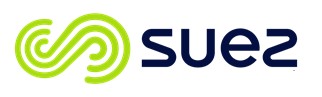 ツアーCB21 - 16, リリス広場 92040 パリ・ラ・デファンス・セデック、フランス TEL +33 (0)1 58 81 20 00 WWW.SUEZ.COM  機関投資家部門 - ヨーロッパ バイオソースおよびコンポスタブルプラスチックに関するSUEZの推奨事項  2019年5月 利害関係人識別番号：27799842497-69 環境保全の観点から（「使い捨てプラスチック指令」、「EUプラスチック戦略」など）、今後50年で枯渇すると言われている石油資源の不足、温室効果ガス排出量の増加に直面し、化石燃料から作られるプラスチックの代替品を探す中で、より再生可能な資源（野菜、動物、藻類など）からプラスチックを生産するという考えが生まれたのは驚くにはあたらない。これらの「バイオソース」プラスチックは、2017年の世界市場の約0.75％を占め、50％未満は堆肥化可能です。  SUEZは、2018年に社内でバイオソーシングプラスチックのコンポスタビリティに関する調査を実施しました。バイオソースや堆肥化可能なプラスチックに対する産業界の関心が急速に高まっていることから、次の廃棄物処理プロセスである堆肥化（好気性消化）、嫌気性消化、リサイクルへの影響に関する調査結果を伝えることが重要であることが明らかになりました。  分解するプラスチックの定義と表示について  バイオプラスチックとは、フランス語のテキスト 、Bio-sourced（全体または一部が生物由来の材料）2 、Biodegradable（生物の作用により様々な要素に分解される物質または材料）であるプラスチックと定義されている用語です。  バイオマスプラスチックは、生分解性とともに誤解されがちです。すべてのバイオプラスチックが生分解性であるわけではなく、生分解性であっても、そのレベルはさまざまである。また、化石由来のプラスチックでも、ポリマー組成によって生分解性を示すものがあります（例えば、ポリカプロラクトン（PCL））。  現在では、規格によって分解性の条件が異なっており、「コンポスタブル」プラスチックの一般的な定義は存在しません。スエズでは、コンポストに使用できる適切な条件で分解できるプラスチックは、生分解性プラスチックではなく、「コンポスタブル」プラスチックと表示することを推奨しています。この用語を使用することで、そのようなプラスチックが自然界に捨てられることを避け、専用の堆肥化装置を必要としないようになります。   SUEZの調査から得られた知見  コンポスタブルプラスチック（バイオプラスチックも含む）は、注目されているにもかかわらず、実は環境中で急速に分解されたり、完全に分解されることはありません。そこで、紙袋と有機物とともに回収されたコンポスタブルプラスチックを用いて、実験が行われました。  実験室の条件（試験期間：4ヶ月）では、紙袋は温度に関係なく分解されることが明らかになりました。しかし、常温では、コンポスタブルプラスチックは無傷のままです。55℃になると、硬いコンポスタブルプラスチックを除いて、断片化し始めます。  現在の工業的なメタン化環境では、堆肥化可能なプラスチックや堆肥化できないプラスチックが消化槽の機能を阻害しています。通常、このようなプラスチックは嫌気性消化施設に入る前に選別されます。今回の研究では、嫌気性条件下での試験において、コンポスト可能なプラスチックはほとんど分解しないことが確認されました。したがって、土壌や消化槽にマイクロプラスチックが混入するリスクは現実的です。嫌気性消化施設の場合、コンポスタブルプラスチックの混入により、このリスクはさらに高まります。  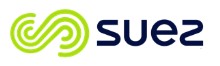 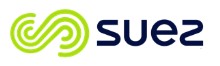 部分的にでもプラスチックが存在すると、注意が必要です：  これらのプラスチックは、消化槽に入る前に除去する必要があるため、追加コストが発生します。 コンポスト事業では、利用する前に補助的な精製が必要なため、追加コストが発生します。  廃棄物分別装置を考える場合、次のような知見を考慮する必要がある： 燃料系プラスチックと同じ化学構造を持つバイオソーシングプラスチックは、リサイクルに影響を与えません（特にPETとPE）。  外部調査（Cotrep）によると、バイオ由来のPLAプラスチックが0.1%でも混入すると、リサイクルされるPETの特性が低下し、リサイクル用材料の損失に関する問題が生じることが明らかになり、リサイクル用プラスチックの供給量に影響を与えることが判明しました。一般に、堆肥化可能なプラスチックが再生可能なプラスチックに混入すると、再生品の機械的特性が低下する。つまり、品質が低下し、リサイクルの機会が減少することになります。これを避けるためには、そのような堆肥化可能なプラスチックの個別回収が必要ですが、現在は存在しません。 プラスチックの多様化、混在化が進むと、選別作業が煩雑になるばかりです。  規格や法律などの制定に使用するため、実験室での研究結果をより定量化するためには、運用条件での補完的な研究が有益である。  また、コンポスタブルポリマーは、プラスチック分子そのものと、特殊な特性を与える多くの添加物（酸化防止剤、紫外線防止剤、脱型剤、顔料...）が含まれていることに留意する必要があります。たとえベースとなる分子が分解されたとしても、他の添加物が土壌や海洋に放出される可能性があります。土壌や海洋における添加物の放出も評価する必要があります。 結論として、これらの堆肥化可能なプラスチック（バイオ由来であるかどうかにかかわらず）は、選別によって他のプラスチックと完全に分離することが重要であるため、今日では、コスト増を伴う別の選別工程を追加する必要があります。  3.SUEZの立場と提言  コンポスタブルプラスチックに関するSUEZの見解は、現在のリサイクル品の流れでは避けるべきというものです。  なお、堆肥化可能なプラスチックについては、分別回収の仕組みを整え、消費者が正しく分別するよう努力する必要があります。  私たちは、家庭用有機廃棄物を茶色の紙袋（簡単に堆肥化できる）を使って回収することを提案します。そのためには、一般市民への啓蒙活動を強化する必要があり、分別収集に伴う追加費用の問題が発生します。   スエズでは、コンポスト用プラスチック（バイオ由来のコンポスト用プラスチックを含む）が、特定の条件とプラスチックが完全に分解されるまでの期間を考慮した特定の単位で工業的に処理されない場合、コンポストに使用される正当性を見出すことはできません。これは、そのようなユニットの経済的および環境的な利点についての疑問を提起するものである。  最後に忘れてはならないのは、コンポストは農業用の土を豊かにするために使われるもので、プラスチックゴミを処理する手段ではないことです。  略してSUEZ： 五大陸に9万人の社員を擁するSUEZは、スマートで持続可能な資源管理における世界のリーダーです。都市や産業が規制基準に沿って資源管理を最適化し、環境と経済のパフォーマンスを強化できるよう、水と廃棄物管理ソリューションを提供しています。資源の質と希少性の課題を克服するために高まる需要に応えるため、SUEZは資源革命に全面的に取り組んでいます。デジタル技術と革新的なソリューションの可能性を最大限に活かし、グループは年間1700万トンの廃棄物を回収し、390万トンの二次原材料と7 TWhの地域の再生可能エネルギーを生産しています。また、水資源の確保も行っており、5,800万人に下水処理サービスを提供し、8億8,200万m3の廃水を再利用しています。SUEZは2018年に全世界で173億ユーロの総収入を上げ、その61%はヨーロッパで生み出されました。 バイオソースとコンポスタブル・プラスチック - SUEZの提言（2019/05） 2/2 2020年11月 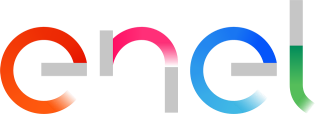 サステイナブル・プロダクツ・イニシアティブに関するロードマップ協議 エネルグループの対応 エネルギー分野の多国籍企業であるエネル・スパは、EU市場に投入されるすべての製品について、競争力のある、循環型の、持続可能で安全なバリューチェーンを確保するためのECのイニシアティブを高く評価している。  都市に住む人口が増え続ける世界を維持するためには、より持続可能な消費と生産のパターンが必要である。したがって、欧州は、欧州市場に投入されるすべての製品について、デザインによるサステナビリティを推進し、製品のサステナビリティ性能の違いに応じて報酬を与える必要があります。実際、生産者は、原材料の調達から生産、流通、使用、修理や更新の可能性、ライフサイクルの延長に至るまで、その製品が環境に与える影響について評価され、責任を負わなければならない。さらに、解体し、部品や材料を新しい製品に再利用することは、廃棄物や排出物の観点から、環境への有害な影響をできる限り少なくするために行われるべきです。したがって、エネルは、循環性の客観的なパラメータを透明性をもって測定し、消費者が認識できる方法で製品のラベリングを行っている企業に対する特定の認証を歓迎します。これらの客観的なパラメータを測定することで、企業は最もクリーンな技術に関するベストプラクティスを確立することができ、便利なローンのサポートにより、市場セグメント全体で採用することができ、経済を活性化し環境条件を改善しながら、どの生産者も取り残されないようにすることができます。            実際、エネル・グループは、欧州グリーンディールにおいて、欧州委員会が「持続可能な製品政策は、廃棄物を大幅に削減する可能性もある」と述べていることや、循環型経済行動計画において、「2030年の気候・エネルギー効率目標の達成、2050年の気候中立性、経済成長とEU市民の幸福を環境・気候影響からデカップリングすることに貢献しつつ、EUの長期競争力を確保し誰も置いていかない」点において、この循環アプローチを歓迎しています。 エネル・グループは、より持続可能な製品に向けたEUの循環の視点を歓迎し、将来の原材料依存に取り組む 。エネルギー関連製品は、循環経済アプローチで管理されなければならないと強く信じており、エネルギーサプライチェーンで新しいエネルギー依存を生み出すリスクを避け、循環型への移行で極めて重要な役割を果たす自然エネルギー部品の再利用やリサイクルを最大化させる。これは風力発電と太陽光発電の技術にとって特に重要であり、エネルの見解では、再生可能エネルギー部門はEU循環経済アクションプランの主要製品バリューチェーンに含まれるべきです。これに関連して、エネルは、欧州委員会が原材料の倫理的かつ透明な調達に関する要件を検討していることを高く評価している。この点に関して、すべての要件は、国際市場で活動する欧州企業の競争力を維持するように設計されるべきである。  さらに、エネルは欧州委員会に対し、持続可能な製品政策のイニシアチブを設定する際に、以下の主要な特徴を考慮するよう求めている： 電池に関連するもの：エネルは欧州委員会に対し、リサイクル、リユース、定置用など、循環型社会が製品にもたらす潜在的な利益を引き出すよう要請する。セカンドライフ・バッテリーは、持続可能なEUのバッテリー市場に競争力を与え、同時に自然エネルギーの導入を促進し、より広い意味で、持続可能な投入とエネルギーの効率的利用から始まる、製品のライフサイクル全体における環境性能を向上させる。  エネルは、全ライフサイクルのデジタル追跡・識別システム（例えば、所有者の変更を含む「デジタル電池サステナビリティパスポート」）、電池の健康状態、履歴、化学物質、環境・エネルギー性能に関する情報を含む標準化されたラベリングの確立を推奨する。これらは、複雑さを軽減し、再利用プロセスを迅速化し、試験時間を短縮することで、投入コスト、プロセスコスト、リサイクルコストを削減するのに役立つ可能性があります。さらに、現在の拡大生産者責任（EPR）の定義は、二次利用や潜在的な再利用に関連するアプリケーションを考慮するために、責任の移転を考慮する必要があります。  1 2020年11月 Renovation Wave Initiativeに関連するもの：エネル・グループは欧州委員会に対し、非効率で汚染性の高い機器を制限し、すべての冷暖房システムの排出・汚染基準（CO2、NOx、PMなど）を設定することにより、建物の改修速度を加速させることを求める。さらに、改修を含む建築基準法は、ヒートポンプ、再生可能エネルギー、ビル管理システム、需要応答機能などのクリーン技術を採用する必要があります。さらに、製品および組織の環境フットプリント手法は、生産および輸送段階におけるエネルギーミックスの包含を考慮し、グリーン公共調達（GPP）の最低義務基準を設定する必要があります。エネルはまた、地方や国の行政が主要な購買拠点であることを考慮し、公共調達プロセスに循環原則を導入する必要性を強調しています。 さらに、エネルは、環境に関する主張に取り組む必要性を強調し、欧州委員会に対し、「グリーンウォッシング」行為をブラックリスト化し、製品の情報、指標、EUの政策（再生可能エネルギー、循環型社会）との整合性に関する透明性を高めるための要件を設定するよう要請したいとしています。 最後に、エネルは、エコデザイン指令の改修は、リサイクル可能な設計を取り入れ、化学物質の許容量や再利用・リサイクルに関する加盟国の最低要件など、関連する側面を定期的に導入・更新できるように、最も効果的な方法で行われるべきであることを強調したいと思います。 2 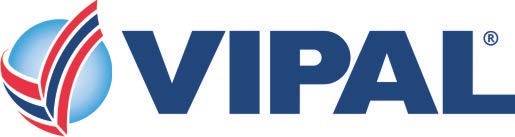 	VIPAL EUROPE AVです。アマド・グラネル・メサード 75 - 10 B、 スペイン、バレンシア 46013 2020年11月6日 Re：欧州委員会「サステナブル・プロダクツ・イニシアティブ」に対するご意見 Vipal Europeはタイヤ事業に直接携わっており、より正確にはタイヤの修理やリトレッド用の製品を供給しています。 エコデザイン指令の適用範囲をできるだけ広い製品に広げるという取り組みは、極めて重要であり、「欧州グリーンディール」の目標とも合致すると考えています。 循環型経済は、リトレッド産業の中核をなすものです。私たちは、摩耗したトレッドを新しいトレッドに交換することで、タイヤのライフサイクルを安全に延長します。原材料の使用量の削減、CO2排出量の削減、水消費量の削減、大気汚染、廃棄物発生量の削減など、タイヤのリトレッドによる経済的・環境的メリットを証明する研究がいくつかあります。さらに詳しい情報については、欧州リトレッド産業協会（BIPAVER）（www.bipaver.org）が良い情報源となります。 ここ数年、タイヤ産業はリニアエコノミーに傾き、単回使用のみを目的としたタイヤが増え続けています。その影響は、ヨーロッパでリトレッドされるタイヤが減少し、同時に廃棄物が増加したことからも明らかであり、もちろん、他のいくつかの社会経済的な悪影響も引き起こしています。 上記の理由から、タイヤセクターの持続可能性を考慮し、我々は欧州委員会に対し、タイヤをエコデザイン指令の枠組みに加え、消費者や公的機関のためにリトレッドタイヤの使用を支援することを謹んで要求する。 よろしくお願いします、 Vipal Europe Tel: + 34 96 325 95 10 Fax: + 34 96 328 16 83 sales@vipal-eu.com www.vipal-eu.com 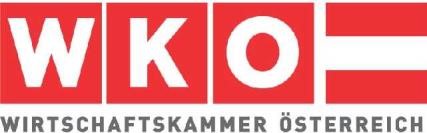 オーストリア連邦経済会議所（Wiedner Hauptstraße 63, 1045 Vienna, Austria）は、欧州議会および欧州委員会の透明性登録に10405322962-08の番号で登録されています。 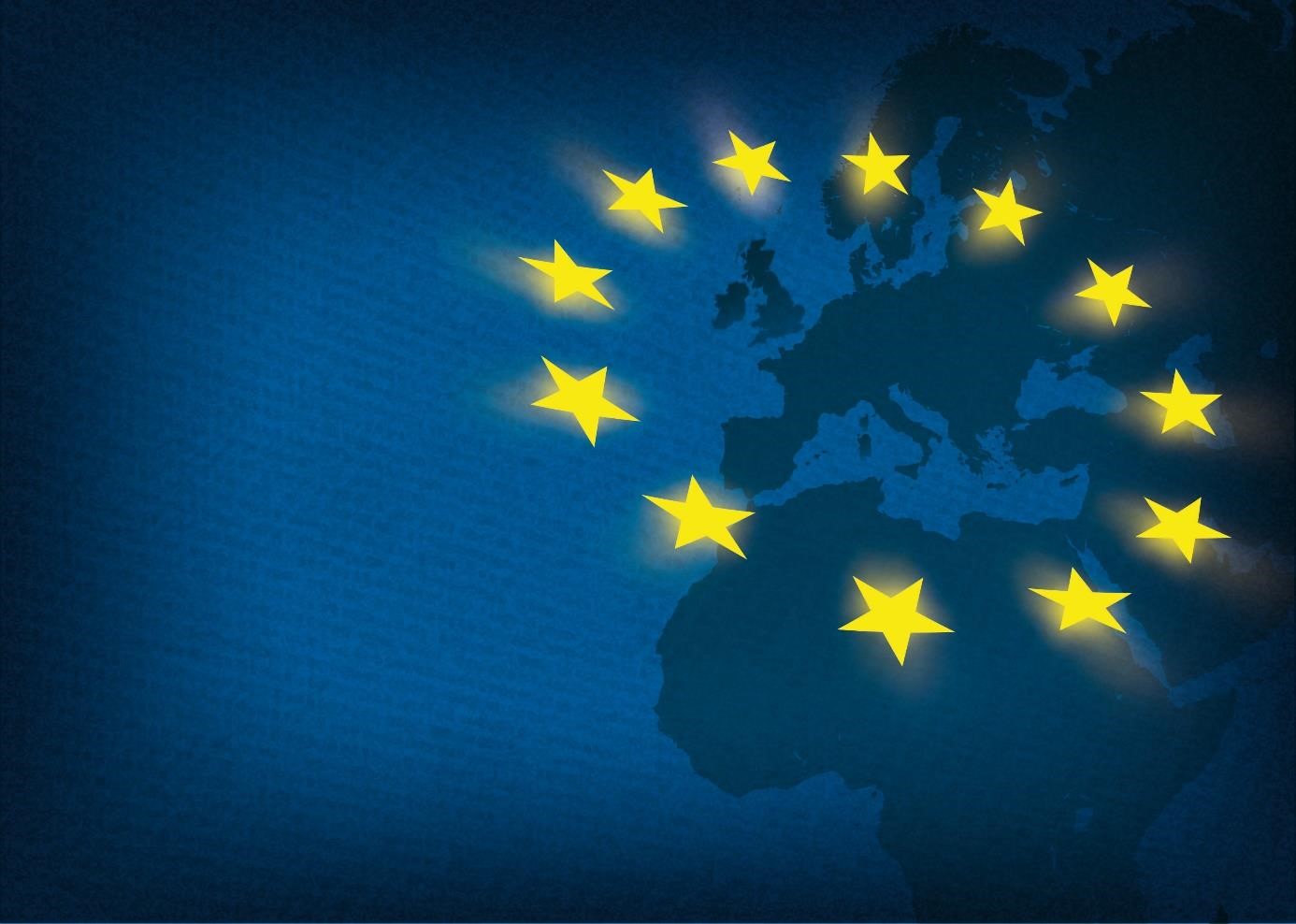 をフィードバックしています。 サステナブルプロダクツへの取り組み 2020年11月2日 オーストリア連邦経済会議所は、オーストリア経済界全体の法的代表であり、工芸・貿易、産業、商業、銀行・保険、情報・コンサルタントの各分野から集まった約51万7000社のオーストリア企業を代表しています、 観光・レジャー、運輸・通信。会員の99,6%は従業員10人以下の中小企業です。 	オーストリア連邦経済会議所（WKÖ）にとって、エネルギー効率の向上は、環境・エネルギー政策の中心的課題の一つです。持続可能な製品イニシアティブとエコデザインについては、製品の種類に関係なく、統一的に規制できるすべての側面を枠組み規則で規制すべきだというのが、私たちの意見です。そうすることで、実施と執行が容易になります。  しかし、このイニシアティブの背景には、エコデザイン指令がエネルギー政策手段から持続可能性手段へと明らかに変貌を遂げるべきであるという意図が見受けられます。私たちは、エコデザイン指令の延長、つまりエネルギー関連製品以外の中間製品にまでその範囲を広げることに批判的です。どのような改訂も、割合の感覚と現実主義で取り組まなければならない。  とはいえ、特に現在のプラスチックのリサイクルや回収率に関する議論では、製品仕様の広範な欠如が問題になっています。リサイクルでは、同じ種類のプラスチックだけを再利用することができます。しかし、分別には非常にコストがかかり、現状では経済的に成り立たない。プラスチック製品の仕様に、1種類または2種類のプラスチックに制限を設けることで、その後のリサイクルをより容易にすることができます。巧みな設計により、エコデザイン指令は必要な貢献ができると私たちは考えています。  修理のしやすさは基本的にプラスに捉えることができますが、それに伴う欧州経済への負担や、それに伴う企業の国際競争力の低下を考慮する必要があります。 エネルギー効率に関しては、エコデザイン指令は最終地点に達しており、意味のある方法で規制できる製品群を特定することが非常に困難になっています。一方で、新しい規則は、他の規則ですでに規制されている製品の過剰な規制を招くことになります。例えば、建設製品規則（CPR; No 205/2011）で規制されている窓は、エコデザインに関する今回の研究で再び取り上げられています。 Working Plan 2020-2024に記載されている。上記の一次産品もすでに規制されています（例：CPRのセメント、REACH規制の化学物質）。私たちは、並行する規制について非常に批判的であり、付加価値に関して精査する必要がある。REACH規則には非常に複雑な手続きがあり、企業にとって大きな負担となる。また、これらの手続きの多くは、企業にとってよく知られたものであり、例えば安全データシートのような経験も持っています。製品に関する複数の規制は避けなければなりません。 公共部門は、持続可能性に関する調達慣行において先駆的な役割を果たす必要があり、良い模範を示すべきであることは議論の余地がない。したがって、持続可能な調達のためのガイドラインが、調達担当者に最適化の可能性のある製品やサービス、そしてその可能性をどのように活用できるかを印象づけるものであれば、原則的に歓迎される。しかし、欧州レベルの公共調達法で持続可能なライフスタイルを規定することは賢明でないと考える。我々は、欧州レベルでのそのような仕様を拒否する。公共調達の法律に、あまりにも多くの非調達の問題を詰め込むことは、望ましくない。 特に、REACH、EPREL、そして現在議論されている多くのテーマ（PEF、OEF、環境製品宣言、環境製品パスポート）と重複する情報義務について、我々は批判的である。最後に、社会的側面（持続可能性のもう一つの柱）が含まれていることも、この環境では新しいことであり、疑問視されなければならない。 		  2/3 への質問 環境・エネルギー政策学科 Stephan Schwarzer, T +43 5 90 900 4195, E stephan.schwarzer@wko.at Verena Gartner, T +43 5 90 900 3451, E verena.gartner@wko.at  EU代表部 Barbara Lehmann, T +32 2 286 58 84, E barbara.lehmann@eu.austria.be  2020-11-02 エシティ・アクチェボラグ（パブリック） Box 200, 101 23 Stockholm 欧州委員会インセプションへのエシティの対応 サステナブル・プロダクツ・イニシアティブのインパクトアセスメント Ref.アレス（2020)4754440～2020/11/09) 欧州グリーンディールは、EUを近代的で資源効率の高い競争力のある経済に変えると同時に、2030年の気候・エネルギー目標を達成し、2050年までに気候ニュートラルになること、また、EUの自然資本と市民の健康と福祉を守るために汚染ゼロの野心に向かうことを目的としています。  エシティは、衛生と健康に関するグローバル企業であり、毎日何億人もの人々が持続可能で、包摂され、幸福であるというビジョンを持っています。欧州グリーンディール（EGD）と循環経済行動計画（CEAP）は、欧州人の衛生、健康、幸福がその中核に置かれて初めて実現すると信じています。  Essityは、責任ある原材料の調達から、より効率的な生産、より小さな気候フットプリント、そして顧客や消費者が廃棄物を最小限に抑えることを可能にするソリューションまで、今日すでに持続可能性と循環性をビジネスモデルに組み込んでいます。CEAPの下で新たに制定される法律は、製品やサービスの長期的な社会経済的利益を考慮する必要があり、特に衛生・パーソナルヘルス・ケア部門については、次のような役割を果たすことが求められています：病気や感染の予防、EU内のあらゆる場所で高レベルの衛生状態を実現、ヨーロッパ人の健康、自立、幸福を育む。   欧州委員会は、「持続可能な製品イニシアティブのための初期影響評価」において、製品の持続可能性に関する包括的な原則の確立などを提案している。社会的側面には、衛生や健康に関する懸念も含まれなければならないことは、感染症（COVID-19）の原因となるコロナウイルスによるパンデミックによって強調され、非常に重要である。  画一的な解決策を避ける  私たちは、製品やサービスの環境フットプリントを改善しながら、消費者や顧客の幸福と健康を創造することに取り組んでいます。環境フットプリントは、使用時の消費を抑え、よりスマートなデザイン、優れた素材を使った製品を開発し、ライフサイクル全体における資源効率を最適化することで改善されます。  私たちは、再生可能な素材やリサイクル素材の使用を増やし、再利用やリサイクルを探求していきたいと考えています。 欧州委員会から提案された持続可能な原則やリサイクル率などに関する要求については、画一的な解決策は避けなければなりません。素材、製品、サービスには、その機能や使用時の安全性に応じて異なる要求があり、ライフサイクルアセスメント（LCA）に基づくことが必要です。 環境性能を測るにはLCAが重要 - PEFは企業にとって使いやすいものになるよう、さらに発展させる必要がある。 エシティは、製品やサービスからの環境影響を評価する際に、ライフサイクルの視点を積極的に取り入れています。1LCAを実施することで、私たちは 1LCAを使用して以下の管理を行いました：  2008年以来、TENAパンツのカーボンフットプリントは3分の1に削減されました。私たちは、消費者のニーズに基づき、廃棄物を減らすために素材選択を最適化し、一方で漏れのリスクを最小限に抑えたのです。 最近実施したLCAでは、従来のトイレットペーパーと比較して、平均11％の二酸化炭素排出量の削減が確認されました。また、包装廃棄物も86％削減されました。さらに、Tork Xpressnapは、従来のナプキンの使用と比較して、ナプキンの消費量を少なくとも25%削減します。 私たちのイノベーションは、環境性能に優れています。これには、サプライヤーや自社生産による環境負荷、優れた素材、よりスマートな製品設計などが含まれます。エシティは、PEFが重要なツールであることを認識しており、その手法を試験・開発する段階から貢献してきました。しかし、PEFの方法論は、企業にとってより使いやすいものになるよう、さらに発展させる必要があります。その方法論とデータベースはまだ開発が必要であり、私たちはこの今後の作業に関与し、貢献することを熱望しています。  したがって、EU PEFは自主的な制度であるべきであり、利害関係者との密接な協力のもとに開発されることが重要である。ISO規格14021に基づくグリーンクレームの明確なガイドラインがあることは有益である。関連性と信頼性を確保するために、より詳細なレベルでの環境主張のガイドラインを産業分野ごとに作成する必要がある、： ISO1440 シリーズと既に開発されたパーソナルケアおよびティッシュ製品のカテゴリールールに基づき、ライフサイクルの観点 を考慮する。これにより、健全な欧州のPEFの方法論をサポートすることができます。 業界関係者、公的機関、学術機関、NGOなどのステークホルダーと緊密に連携し、EU全体のPEF製品群および分野別規則の策定作業を調整する。 ISO 14021に基づくラベリングと自己宣言の主張は、グリーン移行における消費者に力を与えるべきである。 Essityは、消費者がより持続可能な選択をするのを助けるために、ビジネスモデルを開発しています。私たちは、すべてのものを使い、廃棄物の量を減らすという、持続可能な消費と行動を促進するために、エシティの製品とサービスを設計することを目指しています。持続可能性を促進し、行動の変化を促すには、いくつかの方法が必要です。持続可能な製品政策の1つは、持続可能なラベルの義務付けや、デジタル製品パスポートの形でバリューチェーン上の市場関係者に情報を開示するためのEUルールを確立することです。グリーン・トランスフォーメーションにおいて消費者に力を与えるために、欧州委員会は以下のことを強調することが重要である： 行動経済学に関する欧州委員会自身の研究に基づき、消費者行動に前向きな変化をもたらすためのナッジ政策の採用を奨励・支援すること、および規制によるラベリングスキームの多重化  ラベルは、企業が伝えるべきブランドや製品の情報（ブランド認知、使用条件、自社の優良事例など）を犠牲にするものであってはならない。  ラベルは、関連性を確保するために、関連する貿易団体と共同で開発する必要があります。  消費者がより良い方法で製品を廃棄できるよう支援するラベリング（ポイ捨て防止やゴミの分別など）に力を注ぐ。  物理的な製品情報の代替または補完としてのデジタルラベルの開発に関する現在の国内、欧州、国際的なイニシアチブを支援し、EUの法律において製品情報を提供するデジタル手段を認めるための協調的アプローチを採用する。 また、ラベルを増やすことで、企業が伝えるべきブランドや製品情報（ブランド認知、使用条件、自社の優良事例など）を犠牲にしてはならないことも重要である。さらに、パッケージ上のラベルやマークは、パッケージの実際のサイズに比例し、パッケージ上の位置関係において適切で実現可能なものでなければなりません。 Liberoの紙おむつは、2008年以降、ライフサイクル全体で最大25％の気候変動への影響を削減しています。  ドイツでベビー事業のサステナビリティ・イニシアチブを展開し、ベビー用パッケージに30％のリサイクル（PCR）プラスチックを導入しています。 2020年初めには、フェミニンライナー、ウルトラタオル、マキシタオルなど、ポートフォリオの大部分に再生可能な素材を使用したパッケージを導入しました。タオルのプラスチックパッケージは、責任を持って栽培されたサトウキビを使用し、少なくとも50パーセントの再生可能な資源から作られており、ライナーの紙パッケージは100パーセント再生可能な繊維から作られています。 パッケージの全体的なスペースによっては、限られた量の情報しか掲載できない場合があります。ラベルやマークがパッケージに収まらない場合は、より詳細な情報が得られるウェブサイトへのリンクを貼ることも考えられます。 サステナブル・イノベーションを促進する規制のハーモナイゼーション 企業などのステークホルダーが新しいイノベーションを計画する際に、何が起こるかを理解できるように、公共政策の透明性、予測可能性、長期的展望を持つことが最も重要であり、定義などの点での予測可能性も重要である。このような政策や規制の枠組みは、頻繁に変更される必要はなく、むしろそれに応じてイノベーションを計画し、実施することを可能にします。  例えば、私たちは、製品の品質や安全性などサステナビリティに対する高い要求を満たすと同時に、環境負荷の低減や循環性の向上に貢献できる素材や技術革新の発見に投資しています。規制が持続可能なイノベーションを可能にし、製品やサービスの将来の開発を制限しないことが重要です。したがって、製品政策に関する規則や法律は、イノベーションのための柔軟性を確保し、急速に時代遅れになる可能性のある短期的な解決策に産業を閉じ込めないために、包括的な枠組みや目標として設定することが最善です。しかし、材料や製品の標準化や分類（汚染リスクやトレーサビリティを含む）については、安全性と効率性を確保するために、既存のISOやCEN規格の見直しや、新しい規格の導入を提案します。 EU単一市場の断片化のリスクを回避するため、この包括的な持続可能な製品政策の枠組みの下で、27の加盟国の市場間の調和を確保し、発散を避けるために、EUレベルで対策を講じる必要があります。   バリューチェーンを超えたコラボレーションと、十分に機能する廃棄物システムの重要性   より持続可能な循環型社会を促進するためには、利益をもたらすバリューチェーン全体の協力を促進することが重要である。しかし、廃棄物システムが十分に機能していなければ、このような協力は決して成功しない。欧州委員会は、埋め立てを減らすために、焼却やリサイクル、堆肥化の促進に貢献できるよう、加盟国の廃棄物システムにインセンティブを与えて後押しする重要な役割を担っている。例えば、プラスチック包装の場合、回収とリサイクルのシステムが整っているだけでは不十分で、必要な供給や再生プラスチックを作るために、さまざまな種類のプラスチック包装のリサイクルを保証する必要がある。ここでは、棒とニンジンの両方を利用する必要があります。   私たちは、欧州委員会との継続的な対話を期待し、この共通の課題と将来における機会について共に取り組んでいきます。  アナ・ブロドウスキー（Essity広報担当副社長  anna.brodowsky@essity.com  ソフィア・クリグスマン（Essity広報担当ディレクター sofia.krigsman@essity.com ワルシャワ、2020.11.02 PIPC/422/2020 欧州委員会（Komisja Europejska DG ENV、ユニットB1  ディググロウ、ユニットC1  DG ENER、ユニットC4  製品に関する情報を提供します。 欧州共同体のコンサルタント会社であるポーランド・イズバ・ケミシュネコは、ケミシュネコ製品の製造拠点であるポーランド・イズバ・ケミシュネコ・ブラザーズを設立し、その活動を開始しました。 まず、どのような根拠で製品の有害性を判断するかが重要である。物質の評価は、他の物質による代替の可能性、市場での入手可能性、そしていわゆる「イノベーションの原則」を平等に用いて、イノベーションの発展のための物質を促進することを考慮する必要があります（イノベーションは経済成長を確保するために必要であり、それは新しい持続可能な仕事の創造につながります、そのためには適切な法的環境、つまり適切でイノベーションに適した法律が不可欠です）。  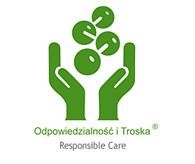 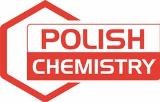 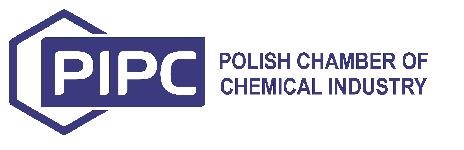 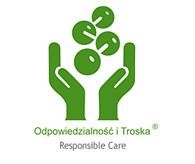 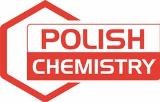 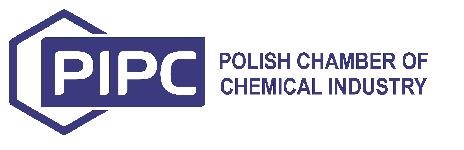 私たちは、Dyrektywy社が開発したエネルギー源となる製品に注目し、その製品に関連した情報を提供することを目的としています。このような場合、"上記、より持続可能な製品を市場に出すために取られる措置は、十分に事前にビジネスに伝達されるべきだと考えています（改訂された指令には移行期間の規定があります）。また、このような場合、このような場合、このような場合、このような場合、このような場合、このような場合、このような場合、このような場合、このような場合、このような場合また、B+Rを使用することで、製品/クリエイターの生産性向上や、生産性向上のための分析が可能になります。このプロジェクトでは、サステナブル・プロダクツ・イニシアチブを推進するために、このような手段を用いています、また、そのような情報を提供するために必要な情報を提供することができます、当社は、このような製品および資材の製造・販売に携わる企業として、当社および当社グループ各社を支援しています。 これは、共同体協定に基づくものであり、現在、生産者が生産物の生産に携わることで、金融サービスを提供することができるようになります。このような場合、プロポノバティクスのように、その製品が現在使用されている製品を使用することができるようにする必要があります、その間に、生産にかかるCAPEXは、簡単な4次技術で得られる生産物と同等のレベルまで下げなければなりません。金融は、ユニチカ製プロダクツの生産性を、ユニチカ製プロダクツの生産性を、ユニチカ製プロダクツの生産性を、ユニチカ製プロダクツの生産性を、ユニチカ製プロダクツの生産性を、ウィーナー・トレーズナーやユニチカ製プロダクツの生産性を通じて、向上させることを目的としています、NATOMIASTの輸出支援制度は、環境規制の負担が少ない国での国際競争力を維持するために有効です。COVID-19の発売を記念して、価格、コスパ、コスチュームなど、様々な情報をお届けします、このような場合、EUの輸入業者や、EUの輸入業者から輸入された輸入品を使用することで、このような問題に対処することができます。EUの製造業者にのみ適用される提案されたイニシアチブは、カーボンリーケージを助長する可能性もあるため、欧州委員会が国内製造業者に設定したすべての要件は、EUに輸出する第三国の製造業者にも適用されるべきである。欧州連合は、宇宙開発、技術開発、気候変動など、さまざまな問題を解決しています、サステイナブル・プロダクツ・イニシアチブは、欧州連合（UE）の一員として、欧州共同体（EuropeJskie）の一員として、欧州共同体（EuropeJskie）の製品・サービス（Transformacja）に焦点を当て、製品・サービス（Transformacja）に焦点を当てています。サステイナブル・プロダクツ・イニシアチブは、UEを支える重要な要素であり、その重要性を認識しています。 これは、立法過程や規制の強化のために、日本が直面する諸問題を解決するためのものです。 ポーランド欧州委員会が進めている持続可能な製品イニシアティブに関するパブリックコンサルテーションに関連して、ポーランド化学工業会議所は、化学産業にとって重要な以下の問題に注意を喚起したいと思います。 まず、どのような根拠で製品の有害性を判断するのかが重要である。その評価には、他の物質による代替の可能性、市場での入手可能性、そしていわゆる「イノベーションの原則」を平等に利用し、イノベーションの発展のために物質を促進すること（イノベーションは経済成長を確保するために必要であり、それは新しい持続可能な仕事の創出につながる、適切な法的環境-適切でイノベーションに適した法律-が不可欠）が考慮されるべきです。  予備的影響評価では、エコデザイン指令の適用範囲をエネルギー関連製品以外にも拡大し、可能な限り広範な製品に適用することが強調されました。以上のことから、より持続可能な製品を市場に出すための措置は、（改正指令に移行期間の規定を設けて）事前に事業者に周知し、事業者（すでに多くの規制を抱え、危機的状況は最近激化している）が適切な準備段階を踏み、製品・顧客の利益のためのコスト分析を行い、関連研究開発を行う時間を確保できるようにすべきと考える。想定される変化の枠組みの中で、将来の持続可能な製品イニシアティブのための手段の適切な組み合わせに特に注意を払うべきである。この手段は、全体的な証拠に基づくアプローチに基づいて定義されるべきであり、製品や材料がより循環的でなく炭素集約的なソリューションに置き換えられることにつながる、誤解を招く差別的情報の拡散を防止しなければならない。 さらに、構想されているイニシアティブがアキスコミノータールに含まれる場合、持続可能な製品を市場に投入することを目的とした新しいソリューションの導入を義務付けられたメーカーが、適切な財政支援を受けることが重要である。特に、提案されている各イニシアティブに適用されるべき移行期間中は、新しい、しばしばより高価な技術のために製品の競争力が失われる可能性があり、この移行期間中に製品のCAPEXを従来の技術で得られた製品と同等のレベルまで下げる必要があるため、十分な財政支援はこの点で極めて重要である。資金援助は、EU域内の生産者同士や域外の生産者に対する競争力の維持に役立ち、輸出支援メカニズムは、環境規制の負担が著しく低い国での国際競争力の維持に役立つだろう。 COVID-19やパンデミックが産業、コスト、雇用に与える影響を考えると、EUの新たな取り組みは、個々の経済部門の状況と連動させ、個々の国がEU外からの輸入に依存している現状を考慮した上で行われなければなりません。 EUの生産者にのみ適用される今回の取り組みは、カーボンリーケージを助長する可能性もあるため、欧州委員会が国内の生産者に課すすべての要件は、EUに輸出する第三国の生産者にも適用されるべきである。 また、EU諸国が経済的、技術的、気候的に異なるレベルにあること、欧州グリーンディールに基づくEUの目的に沿って、変革は公平かつ包括的な方法で行われるべきであることも考慮されなければならない。持続可能な製品イニシアティブは、EU単一市場の良好な機能と完全性を保護しなければならない。 本規定に関する今後の立法過程において、このようなコメントを考慮されるようお願いいたします。  dr inż.トマシュ・ジエリンスキ（Tomasz Zieliński プレジデント社 ポルスカ・イヅバ・ケミシュネコ 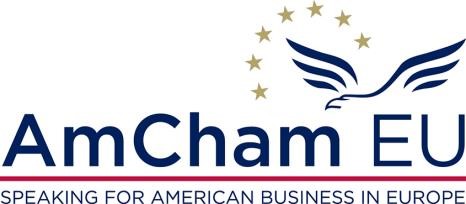 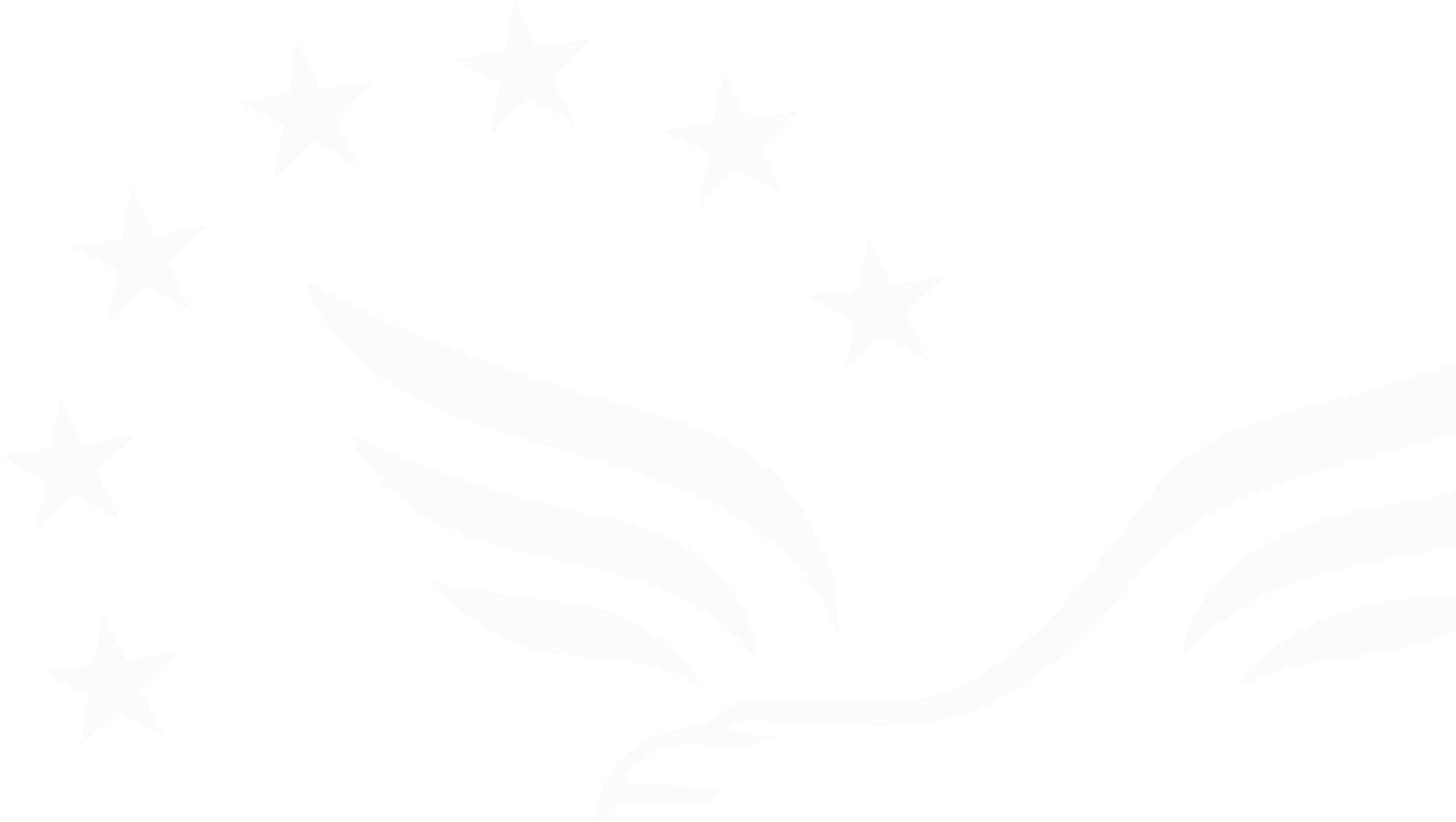 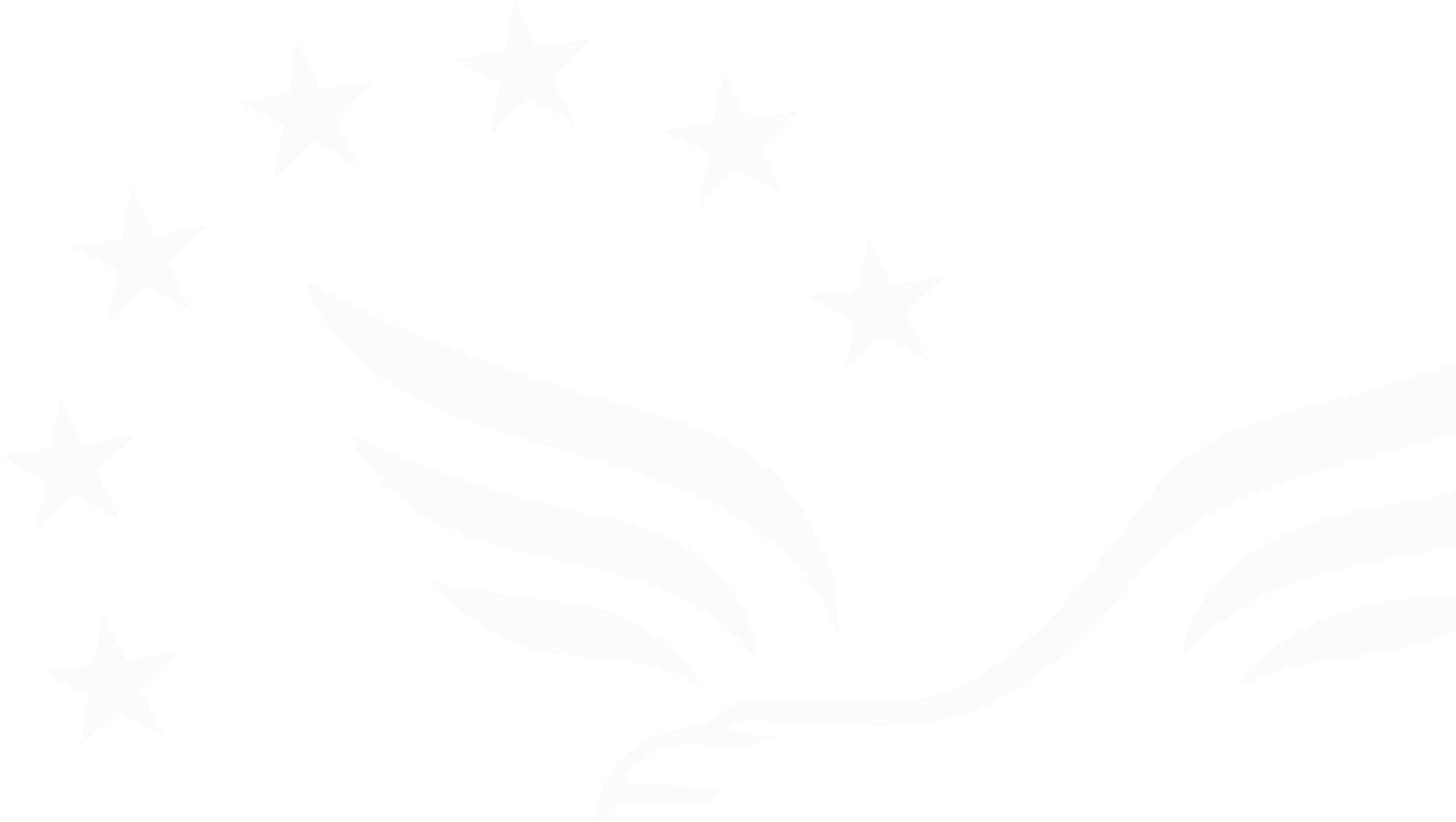 はじめに EUのグリーン・ディールは、社会のすべての主体が、次世代のためにクリーンで居住可能な地球の創造に貢献する機会です。AmCham EUの企業は、欧州におけるより環境に優しい経済への移行において、積極的な役割を担っています。循環型経済への移行は、この目標を達成し、より持続可能な生産・消費システムを構築するための基本です。AmCham EUは、単一市場を強化し、各国の逸脱を制限し、製品の安全性を損なわないEUの循環型経済を支持しています。 AmCham EUは、欧州委員会の「持続可能な製品イニシアティブ」が、ライフサイクル全体の気候・環境フットプリントの削減、製品寿命の延長、廃棄物の削減、リサイクル・循環型材料使用率の向上により、EU市場に投入される製品をより持続可能なものにするという野心を歓迎します。  サステナブル・プロダクツ・イニシアティブの主要原則 Inception Impact Assessmentを熟読した上で、AmCham EUは以下のような提言を行いたいと思います： 持続可能で循環型の製品政策を実現するための投資とインフラの役割 現在議論されているEU復興計画の枠組みの中で、ヨーロッパは循環型経済を実現するために必要な収集、選別、リサイクルのインフラを総点検する一世一代の機会を得ています。  過去30年間、環境政策は主に生産者責任と製品設計に焦点をあててきました。このアプローチはしばしば成功を収めてきましたが、循環型経済の完全な実現を妨げているすべての問題を解決する手段ではありません。国やEUの復興計画は、欧州の循環型インフラ（最先端のリサイクル工場、リバース・ロジスティクスのための効率的な輸送手段など）の必要性を定義し、それらのプロジェクトに資金を提供する貴重な機会となっています。  バリューチェーンのサステナビリティ基準 私たちは、製品の持続可能性に関する包括的な原則を策定する際に、画一的なアプローチを用いないように注意したいと思います。むしろ、耐久性、再利用性、アップグレード性、修復性、リサイクル性、資源効率は、製品のライフサイクル全体と、それらの異なる特徴の間で見出されるべきバランスと必然的なトレードオフを考慮し、総合的な観点から取り組む必要があると考えています。したがって、我々は、欧州委員会に対し、最終製品のCO2排出量も考慮し、すべての関係者と緊密に協議しながら、製品ごとの基準を策定するよう求める。 エコデザイン改訂版 設計段階は製品の持続可能性を向上させるために極めて重要であり、我々はエコデザイン指令の範囲を拡大する必要性に留意する。調和され、拡大されたエコデザインの枠組みは、様々な製品や材料の用途を評価するための公平な場として重要な貢献であると考える。様々な選択肢が検討される中、新しい循環型経済行動計画で取り上げられたバリューチェーンで特定された優先製品群を含める可能性に関する影響評価は、バリューチェーン全体のすべての関連ステークホルダーグループの代表者との協議を含め、徹底的に行うことが重要である。 エコデザイン指令の基準については、何よりもまず、製品寿命のあらゆる側面を含む、明確に定義されたライフサイクルアセスメントに基づくものでなければならないと考えています。ある基準を優先し、他の基準を不利にすることは、市場に出回る環境配慮型製品の数を減らすことになります。 リサイクル・コンテンツの組み込み AmCham EUは、新製品にリサイクル素材を組み込む要件を増やすことで、二次原料の導入と循環型経済への移行を大幅に促進できることに同意する。しかし、この組み入れは、材料に中立であること、製品や消費者の安全を脅かさないこと、製品の環境フットプリントに悪影響を与えないこと、不必要に製品のイノベーションを阻害しないことが必要です。  また、すべての製品に最低限リサイクル材を組み込むという強制的な要求の形をとるべきではないと考えています。特定のバリューチェーンにおけるリサイクル技術の準備状況、これらの技術が技術的・経済的に実現可能かどうか、二次原料の入手可能性などを考慮した上で、要求する必要がある。   また、拡大生産者責任制度やその他の財政措置の中で、エコモジュレーション料金のような的を絞ったインセンティブによって、リサイクル・コンテンツの利用を促進することも有効かもしれません。 サステナビリティ・パフォーマンスに報いるためのインセンティブ 政策目的を効果的に達成するためには、製品やサービスの環境・持続可能性性能に関するルールは、顧客がそうした製品やサービスを選択するための経済的インセンティブを伴うべきである。これによって、環境目標に沿った供給側と需要側の間にある程度の一貫性が生まれるだろう。また、産業界と消費者の双方にとって市場が分断されることを避けるため、インセンティブはEUレベルで調和させるか、少なくとも明確なEUガイドラインに従うべきである。 インセンティブは、標準化された性能（すなわち、製品性能測定のための標準化された方法論）、および、該当する場合は、関連する調和ラベルに従った製品スコアに基づくものとする。さらに、製品（およびサービス）が安全に関連する用途を持つ場合、インセンティブは、安全性能だけでなく、環境／資源効率の側面も考慮する必要がある。 製品の公共調達におけるサステナビリティ要求  前述の購買インセンティブの必要性と同様に、環境政策の機能を果たす公共調達（すなわち「グリーン公共調達/GPP」）を動員する余地がある。私たちは、セクターごとの評価に基づくGPPの最低要件について、EUの規則を統一することを支持する。購買インセンティブと同様に、GPPは、環境、安全、資源効率の観点から最高のパフォーマンスレベルを満たす製品を優遇すべきであるという原則を支持する。  情報の透明性：バリューチェーンに沿った市場関係者への持続可能性ラベルおよび/または情報開示   AmCham EUは、コミュニケーション要件は、対応する懸念や論理によって異なるため、明確に定義する必要があると考えます。   リサイクルや再製造に影響を与える可能性のある物質の存在を含め、バリューチェーンに沿ったコミュニケーションと透明性は、特に安全で効率的なリサイクル作業を確保するために重要です。  この枠組みの中で、トラッキング＆トレーシングのためのデジタルソリューション（E-ラベリング［QRコードなど］、ブロックチェーン技術、デジタルパスポートなど）の実現可能性を十分に検討する必要があります。  すべてのサプライチェーンにおけるコミュニケーションを確保し、「バリューチェーンを通じて伝達されるべき物質」についての廃棄物処理業者に対する政策枠組みの開発は、業界を超えた調整努力を伴う包括的な運動であるべきです。また、実現可能性と効果的な実施に重点を置くべきである。また、知的財産やビジネス上の機密情報を保護するため、比例的かつ分野別であるべきである。  化学物質含有量：持続可能性のための化学物質戦略との整合性 AmCham EUは、欧州委員会の「持続可能な製品イニシアティブ」のための初期影響評価において、製品に含まれる有害化学物質の存在への対応について言及されていることに留意する。また、欧州委員会が、持続可能性のための化学物質戦略との関連で、化学物質に対処する特定の基準の策定を含む「設計による安全性と持続可能性」問題への取り組みを別途発表していることに留意する。AmCham EUは、これらの取り組みと、持続可能な製品イニシアティブの文脈で作成されている提案との間で、協調的かつ一貫したアプローチを確保することの重要性を強調する。製品に含まれる化学物質に関する基準や要件は、徹底した影響評価と幅広い利害関係者の協議に基づくべきであり、製品のライフサイクル全体における持続可能性の利益を考慮に入れるべきである。 製品のライフサイクルを通じた社会的側面への対応  AmCham EUは、循環型経済への移行が、製品のライフサイクルを通じて社会的側面を改善する機会にもなり得ることを認識しています。AmCham EUのメンバーは、製造工場における公正な労働と社会的条件の確保、現地の規制への対応、サプライチェーンにおけるベストプラクティスに強くコミットしています。  結論 欧州委員会は、循環経済行動計画の中核として、持続可能性に基づく製品政策の枠組みを構築することを目指していると理解しています。AmChamのメンバーは、循環型経済への移行を全面的に支持し、受け入れ、炭素ループを閉じることに積極的に取り組んでいますが、すでに優れた結果をもたらしている法的枠組みの主要原則を維持する必要性を強調したいと思います。したがって、我々は欧州委員会に対し、異なるライフフェーズの製品に対応する既存の規制との一貫性を確保するために、新たな法的イニシアチブを取ることを要請する。 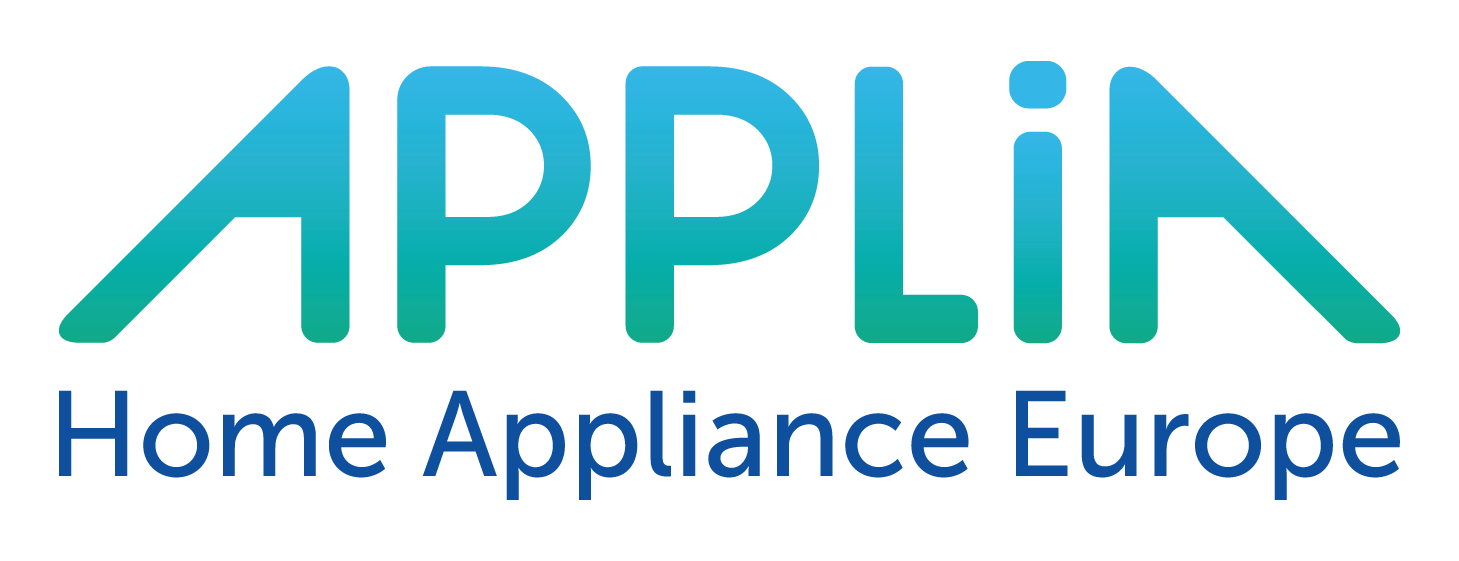                        2020年10月  Bld.ブランドウィットロック114 / B-1200 ブリュッセル 	  T: +32 2 738 78 10  Korrina Hegarty 	 circular Appliances korrina.hegarty@applia-europe.eu   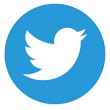 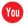 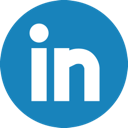 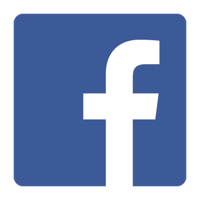 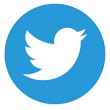 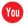 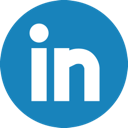 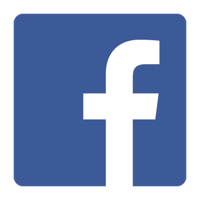 APPLiAの持続可能な製品ポリシーに関する一般原則  APPLiA Home Appliance Europeは、単一市場、競争、イノベーションを維持しつつ、循環型経済のためのより一貫したEUの政策枠組みに向けた作業を支持します。 私たちは、今後のサステイナブル製品に関する政策において考慮すべきと考える一般的な原則を以下に概説します。私たちは、欧州機関がこの分野での提案や活動を展開する際に、さらに協力できることを期待しています。 単一市場の維持と機能向上  欧州の経済成長と競争力は、自由でバランスのとれた、オープンで公正な貿易システムに依存している。したがって、私たちは、市場の開放と製品の国境を越えた取引の流れを維持することに重点を置いたEUの循環経済戦略を支持します。EU単一市場は、産業界と消費者の双方にとって、最も関連性の高い資産である。その機能性を向上させることは、EUの政策立案者にとって重要な優先事項であるべきだ。単一市場の機能を確保するためには、EU全体で様々な循環型経済対策への調和のとれたアプローチを確保することが極めて重要である。   国内法よりも欧州法が優先されるべき APPLiAは、EUレベルで調和された法律を支持する。EUレベルでの調和の欠如は、産業界の負担を増加させる。国内法のイニシアチブは、域内市場における商品の自由な流通を妨げるべきではない。EUの措置は、EU全体でより持続可能で革新的な製品へのインセンティブを持つ、より調和のとれた単一市場を促進します。これは、加盟国ごとの取り組みによる市場の分断を減らすことで、持続可能な製品を提供するEUと非EUの両方の事業者に強い経済的可能性を提供します。主な例として、フランスで最近承認された法律は、2025年以降に洗濯機に特定の技術的な修正を設定し、事実上、欧州のメーカーにとって貿易障壁となっている。また、他の国（イタリア、ドイツ、ルクセンブルクなど）でも、国内市場に影響を与える可能性のある措置をその範囲に含む可能性のある、国内グリーンディールに関する議論が進行中である。規制が必要な場合は、欧州レベルで取り組み、徹底的な影響評価を受ける必要がある。  欧州の競争力を高めるイノベーション 法律は目標を設定すべきです。産業界は、その目標に到達するための最善の方法を見つけるべきです。これがイノベーションの原動力となる。規定が多すぎる法律は、イノベーションを阻害し、産業界は、EU市民のために革新的で効率的、さらに信頼性の高い製品を生み出すために時間とエネルギーを割く代わりに、不必要に複雑な要件に従うことに時間を費やさざるを得ないでしょう。将来のEUの持続可能な製品の枠組みは、消費者の選択肢をさらに向上させる革新と競争を促進し続けるものであるべきです。また、目標や提案を現実や市場の状況によりよく適合させることができるよう、個々の部門がすでに循環経済を推進していることを評価すべきである。  市場主導の循環型社会  サーキュラリティは、気候変動への対応と長期的な競争力強化に向けた産業界の幅広い変革に不可欠な要素です。バリューチェーンや生産プロセスを通じて大幅な材料節約を実現し、付加価値を生み出し、経済的な機会を解き放つことができます。APPLiAは、サーキュラー製品の市場拡大に対する障壁と、その障壁に対処する方法を特定することを目的とした政策を支援します。競争の力を利用し、循環型経済で生じるビジネスチャンスを最大限に活用するために、EUは、新しいビジネスモデルへの支援、市場ベースの手段、財政的インセンティブなど、需要を刺激し、市場でのイノベーションを促進する条件を作り続けなければならない。主な例として、リサイクル素材に関するものがあります。リサイクル素材の販売価格が安くなれば、市場経済が循環型経済を推進することになります。 サーキュラリティへの多くのルート 資源効率を高め、循環型経済を推進する持続可能な製品を製造する方法には、アットソースの材料効率化（製品の製造に使用する材料の量を減らす）、使用段階での製品の効率化、より持続可能な材料の使用、耐久性や修理、回収のための設計などがある。製造業者は、イノベーション、競争、顧客満足を確保しつつ、より大きな持続可能性と環境負荷の低減に向けたどのルートが最も適しているかを選択できる立場に留まるべきである。将来の法律は、従来の販売モデルと、より持続可能な消費パターンに貢献できる持続可能な商品、サービス、ビジネスを目指した新しいモデルの両方を評価する必要があります。持続可能なサービス、製品・サービスモデル、デジタルソリューションは、生活の質の向上、革新的な仕事、知識とスキルの向上に貢献することができる。 スマートな未来 相互接続性とスマート家電は、循環型経済対策を推進する可能性を持っています。この新しいハイウェイによって、企業は遠隔支援、リース契約の種類、消費者やサービス情報など、新しい製品やサービスを開発することができます。スマートテクノロジーは、利用可能なエネルギーの需給管理を支援するツールである。市場は、消費者がエネルギーの利用可能性に最も適した家電製品を使用するようインセンティブを与えることで、消費者に報いるべきである。このようなスマートな使用と、エネルギーや資源の効率的な家電製品の組み合わせは、エネルギーや資源の消費を抑え、電力ネットワーク全体の安定性を向上させる。 二重規制を回避する 欧州の家電メーカーは、相反する規制の影響を受けることが多くなっています。過去数年間、欧州委員会はより負担の大きい規制を提案し、しばしば一つの製品カテゴリーに二重またはカスケード的なエコデザイン要件を設定しています。  水平レベルで設定された政策は、製品レベルで二重規制を設定するリスクをもたらす。このような二重規制は、業界関係者の技術革新の妨げになるとともに、追加の環境利益を生み出すことなく製品コストを上昇させる。また、測定、検証、執行がより複雑になり、公平でない競争の場になりかねません。  法律の矛盾を減らし、重複を避ける。 製品ライフサイクルの観点から、持続可能な循環型ビジネスモデルや機会のための市場を創出するためには、すべての政策分野にわたる政策目標、政策選択、インセンティブが、潜在的に不可避なトレードオフを含め、明確かつ一貫して実施される必要があります。より明確な政治的目標と手段は、継続的な前向きな発展への道を開くことができますが、他のEU法制との重複は避けるべきです。垂直的な議論だけでは、全体的な戦略から導かれない場合、互換性のない目標を規定する危険性があります。その結果は、ヨーロッパの家電メーカーがますます矛盾する法律や規制の状況に直面することでより明らかになります。このジレンマは、製品のライフサイクルの全段階に及んでいる。  適合性評価 - 適合性の推定と自己評価 家電業界は、メーカーが自社製品の法的要求事項への適合性（設計と製造の両方）を自己宣言することを全面的に支持しています（ほとんどの場合、これはモジュールA（内部製造管理）です）。実際には、次のように機能します： 製造者は、それぞれのEU指令またはEU規則の下でEU官報に記載されているそれぞれの整合規格に従って製品を設計し、製造します； 製造者は、製品がそれぞれのEU指令または規則の必須要件に適合していることを宣言するために、CEマーキングを製品に貼り付けます； 製造者は、それぞれの要求事項に適合していることを推定し、製品が適合していないことを証明する責任は、市場監視当局にある； このシステムにより、最先端技術に沿った合理的で迅速な基準の変更が可能となり、効率的な市場サーベイランスが期待できます；  指令や規則に基づく整合規格のEU官報への適時掲載に関して、欧州委員会は遅れをとっている。規格は、長い時間をかけて発行されるか、部分的に発行されるか、あるいは残念ながらまったく発行されないことが非常に多い。そのため、産業界の生活は困難なものとなっています。しかし、それ以上に問題なのは、効果的な市場監視に悪影響を及ぼすことである。 APPLiAは、システム全体が複雑になり、全体的なコンプライアンスレベルの向上に寄与しないため、強制的な第三者評価ではなく、自己評価を支持しています。  投資に対する計画の確実性と安定性 家電産業は、欧州の重要な経済貢献者である。製品のイノベーションと環境性能を支えるために、この業界は、業界の投資に報い、投資サイクルを損なわないEUの政策を必要としています。投資のための計画の確実性と安定性は、業界にとって基本的な側面である。法律は、法的不確実性を生じさせず、強制力を持ち、安定したものでなければならない。要求事項を満たすために、産業界は長期的な戦略に投資しているが、不安定で短期的に計画された法律によって大きな影響を受ける。 十分な経過期間を確保する 製品の生産と技術革新への影響を考慮し、産業界は、特に整合規格の開発の必要性を考慮し、規制の公表から新製品要件の適用までに十分なリードタイムを確保すべきであると強調し続けてきた。産業界は、複雑なサプライチェーンを通じて、新規または更新された法的要件を実施するためのプロセスを適応させる必要がある。そのため、法律により十分な移行期間を設ける必要がある。新技術が開発され、市場に投入されるためには、その潜在能力を発揮するための適切で予測可能な枠組みが必要である。 インパクトアセスメント 透明性は、より良い規制の重要な側面であり、製品法の開発プロセス全体を通じて確保されるべきです。新しい製品要件は、コストと便益を考慮し、望ましい目的を達成することを確実にするために、常に詳細な影響評価を先行させる必要がある。法律は、全体的な政策目標を実際に達成するために適切なものでなければならない。  影響評価の範囲はできるだけ広く、考えられるすべての影響を評価する必要がある。  提案された製品の持続可能性要件は、ライフサイクル全体を通して評価され、最終的により持続可能な製品につながることを確認しなければならない。市場の複雑さは、システムにおける製品の機能性を総合効率に加味する、科学的根拠に基づくアプローチで正しく評価されなければならない。   さらに、新たな要求事項を設定する際には、関連する既存の法律や基準を評価し、一貫性を確保する必要がある。利害関係者との技術交流を含むオープンで透明な対話と、「より良い規制」の原則を適用することへのコミットメントが必要である。特に規制認可の最終段階では、協議、影響評価、改正を適応する機会なしに導入される重要な改正がないことを確認することが重要である。 SMERC」の原則に沿った法制化 APPLiAは、製品関連の持続可能性要件の拡張の可能性に関する影響評価と議論に関するすべての検討において、「SMERC」原則を適用することを支持します：  具体的な要件は、製品グループごとに検討する必要があります。私たちの分野では、個々の機器のカテゴリーの中でも、製品やその環境負荷は大きく異なります。 測定可能性 - 法的要求事項の背景にある計算方法は、不確実性と複雑性を許容できる範囲にとどめ、明確で信頼性が高く、製品の実際の使用に十分に近いものでなければなりません。また、信頼性が高く、再現可能で比較可能な結果を導くものでなければならない。  APPLiAは、一貫性と法的確実性を確保するために、製品に関する法律は「より良い規制」のアジェンダに従うべきであると確信しています。必要であれば、将来のすべての法律は、新法規制フレームワークに基づくべきである。法律は目標を設定すべきである。  規格は、目標をどのように測定するかを定義すべきである。規制は、必要な整合規格が少なくとも草案の形で利用可能である場合にのみ採用することができる。 強制力 - 市場サーベイランスを通じて、要求事項を検証し、強制することが可能でなければならない。測定方法は、その後の検証のために不釣り合いに高い労力を必要とするものであってはならない。市場監視当局は、製品に関する要求事項が正しいことをチェックできる必要があり、これにより適切な執行が保証される。当局は、製品クレームの正確性を効果的にチェックし、必要に応じて違反に制裁を加えることができるよう、十分なリソースを持つ必要がある。そうでなければ、競争の歪みが生じることになる。加盟国間で市場監視活動を調和させることで、業務と資源の重複を避け、より効果的な情報共有を促進することができる。  私たちは、製品試験に焦点を当て、統一され調和された方法で行われる、加盟国によるより強力な市場監視を支持します。私たちは、市場監視当局間の努力を結集するEEPLIANTプロジェクトのようなイニシアチブを支持します。サーベイランス活動は、規制を回避する「フリーライダー」に対処する最良の機会を提供します。 市場監視の取り組みを支援するためのさらなる対応として、APPLiAは二国間検証手順（BVP）を開発し、エネルギーラベルやエコデザイン規制への不適合の可能性を示す試験報告書がある場合、メーカーが互いに異議を唱えることを可能にしました。和解期間が設けられ、それがうまくいかなかった場合は、公認試験所での製品テストにエスカレートすることができます。  関連性 - 新しいパラメータとそれに対応する要件は、環境と消費者に関連し、全体的な政策目標を達成するものでなければならない。また、実質的な改善の可能性が明確であり、かつ重要であるという証拠がなければならない。EUが欧州市場で販売される製品について、環境への影響を抑えるためのルールを設定することには同意するが、製品特性は、正確かつ信頼性の高い測定が可能な関連要求事項による規制の必要性を示す実際の証拠がある場合にのみ法律で規制されるべきである。また、提案されている様々な循環経済や製品の持続可能性に関する要件の妥当性と有効性は、常に他の政策手段や設計パラメータとの比較において分析されるべきである。 競争に配慮する - 産業の競争力に重大な悪影響を及ぼしてはならない（指令 2009/125/EC, Art.15(5)d参照）、競争が公正でなければならない。製品の持続可能性要件は、公正な競争と公平な競争条件を確保するために、EUレベルで調和されるべきである。製品要件は、EU競争法の遵守と矛盾してはならず、市場力学と連動しなければならない（フリーライダーを排除し、公正な競争を確保する）。EUの製造業は、非EUの製造業と同じレベルに位置づけられるべきである。市場監視は、公正な競争を確保し、すべての関係者にとって高度な法的確実性と公平な競争条件を保証するための十分な手段を備えていなければならない。市場監視活動の強化は、市場に投入される製品のコンプライアンスを向上させ、消費者と産業界の双方にとって公正な競争を促進する公正な競争を生み出す。 消費者の安全が第一 法整備は「消費者の安全が第一」の原則を尊重すべきである。家電メーカーは、消費者との信頼関係を維持し、修理などの循環型経済への取り組みを危うくしないために、消費者の保護と安全が重要な要素であると考えている。製品の修理には、ほとんどの消費者や専門家ではない修理業者が持っていない適切な技術的スキルが必要です。家電製品が適切に修理されず、安全試験手順が尊重されない場合、家庭内の消費者の安全が損なわれる可能性がある。消費者は、プロの修理業者による修理サービスを受けられる「正しい修理」を受ける権利を持つべきである。家電製品の簡単なメンテナンスのためのDIY修理は、メーカーが推奨しているように、今日すでに普及している。メーカーが物理的な製品とともに提供するデジタルサービスや、将来的にはインタラクティブなユーザーマニュアルがあれば、DIYによるメンテナンスはさらに便利になる。例えば、コーヒーメーカーのスケール除去や掃除機のフィルター交換など、こうしたアドバイスは製品の寿命を延ばすのに役立ちます。さらに、技術的なスキルがなくても安全に行える修理のためのDIYキットがメーカーから提供されています。 化学製品と廃棄物の接点  産業界は、より循環型経済を支援するために、製品に含まれる有害物質の含有量を減らすことに全面的にコミットしています。私たちは、リサイクル性を阻害し、循環型経済を制限する可能性のある物質や材料の存在を最小限に抑えようとするあらゆる原則を支持します。しかし、政策立案者は、化学物質や製品の安全性に関する法律（例：火災安全性）と循環型社会の実現との間の妥協点を認識する必要がある。厳格な安全法制と100％の循環型経済を両立させることは不可能である。新しい法律案が、実際に環境の改善につながるかどうかが非常に重要です。製品に含まれる物質は、多くの場合、完全に持続可能な代替品で満たすことができない必須機能を有しており、時には全く代替できないこともあります。 製品に使用されている材料や物質に関する情報の提供 バリューチェーンのパートナー間で有意義な情報交換を行うことは、リサイクルを改善し、ひいては循環型経済に貢献する。デジタルパスポートのような製品情報のデジタルソリューションを適用することは、i4Rプラットフォーム（ ）のような業界のイニシアティブですでに見られるように、廃棄物処理プロセスに関連するものであれば、有用であると考えられる。産業界は、バリューチェーンにおける情報、既存のシステム、廃棄物処理事業者に関連するものなどに関する豊富な知識を有しているため、情報システムの開発には積極的に参加する必要がある。また、知的財産の保護、データの保護と責任、データの全体的な有用性など、関連する課題も考慮する必要がある。収集した情報が最終的にサプライチェーンの関係者や消費者に付加価値をもたらすかどうかを理解することが極めて重要である。  製品特性に関する情報が有意義で、理解しやすく、信頼性が高く、比較可能であり、企業にかかる負担が比例することを保証するために、SMERCの原則（上記参照）を適用することをお勧めします。さらに、行政負担の比例を確保するために、すでに法律に組み込まれているEUの製品情報のデータベース（EPRELなど）との整合性を図ることも必要である。  消費者の信頼を維持するために - 製品宣言の透明性 家電メーカーにとって、家電製品に対する消費者の信頼を維持することは非常に重要です。消費者の信頼を確立し、環境製品に関する法律の正当性を確保するためには、消費者に提供されるあらゆる情報の透明性が必要です。製品の販売時点における環境情報は、関連性があり、シンプルで理解しやすいものでなければならない。義務的な表示は、循環型経済の文脈で、消費者に関連する必須情報に限定すべきである。すべての情報が消費者に開示することが適切であり、有用であるとは限らない。 環境に関する主張がどのようなものであれ、それは管理可能で強制力のあるものでなければならず、そうでなければ消費者は誤解を受けることになる。APPLiAは、製品の環境性能に関する将来のEU規制は、虚偽の主張と消費者の混乱を避けるために、強固な基準によって検証されることが重要であると考えます。廃棄物を減らし、グリーンとデジタルの移行において消費者がより積極的な役割を果たすために、APPLiAは、生産者が関連する製品情報を紙ではなくデジタルで提供することを可能にする、期限切れの法律の更新を提唱しています。 サーキュラーカルチャー 循環型経済をより成功させるための取り組みや政策は、すべての社会的アクターを結集させる必要がある。ベストプラクティスの共有と市場ベースのメカニズムの利用は、循環型文化を推進するために優先されるべきである 。政策が最も効果的なのは、周囲のインフラ、社会、その他の市場関係者がどのように相互作用するかを念頭に置いて、具体的に考えられた目標を設定する場合である。循環型経済を目指すには、物質効率、エネルギー効率、市民の福祉、消費者の選択、手頃な価格を考慮したバランスの取れたアプローチが必要である。 Extended Producer Responsibility（拡大生産者責任）-生産者は、自分たちがコントロールできるものに対してのみ責任を負う。 家電業界は、製品が廃棄物の段階に達したとき、コンプライアンスコストを抑制し、処理が正しく行われることを保証するために、製品に対する法的な拡大生産者義務を果たす上で積極的な役割を果たす権利を与えられなければなりません。これは、適用される国または地域レベルで、リサイクル/回収のための分別収集と分別がどのように組織されるかを管理する自由が与えられ、最終的に費用対効果と資源の有効利用を促進することを意味します。  廃棄物の単一市場 生産者が新製品を欧州市場に出すための自由市場があるように、廃棄物の処理にも自由市場があるはずです。新製品の市場は、健康、安全、環境を保護しながら、法律がイノベーションと競争を刺激するようなものであるべきです。廃棄物市場も同じであるべきです。競争を制限する厳しすぎる規則によって妨げられるのではなく、すべての廃棄物が正しく収集、報告、処理されることを保証する適切な要件を設定し、すべての関係者に十分な競争力のある経済環境を提供する必要があります。EUの廃棄物出荷規制と廃電気・電子機器指令（WEEE指令）付属書VIは、循環型経済を意図して合理化することができます。出荷が容易になれば、何百万もの製品がより簡単に新しい命を得ることができ、より多くの資源をより高い品質でより低いコストで回収することができる。 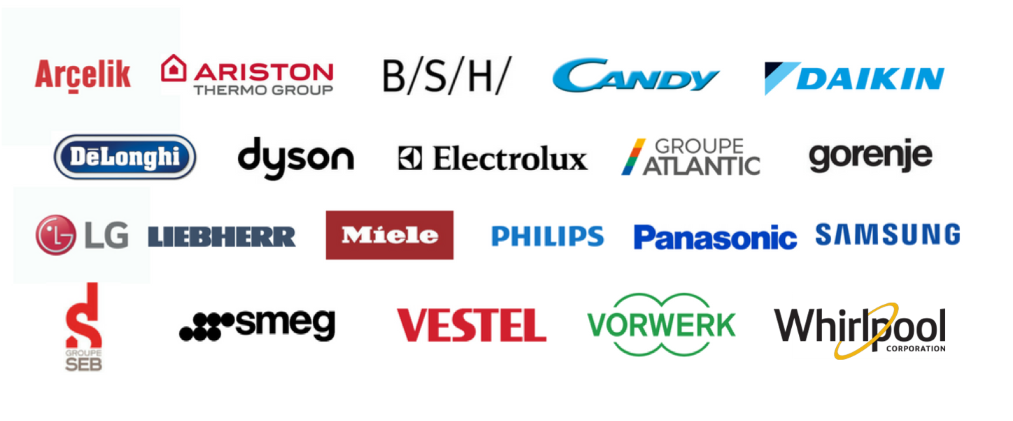 APPLiA - Home Appliance Europeは、ヨーロッパ全域の家電メーカーを代表しています。APPLiAは、EUの家庭向けの革新的で持続可能な政策とソリューションを推進することで、この分野を、年間売上高530億ユーロ、研究開発活動に16億ユーロ以上を投資し、約100万人の雇用を創出する経済大国にすることに貢献しています。  Digital Identity Nordics (DIN) https://www.din.foundation/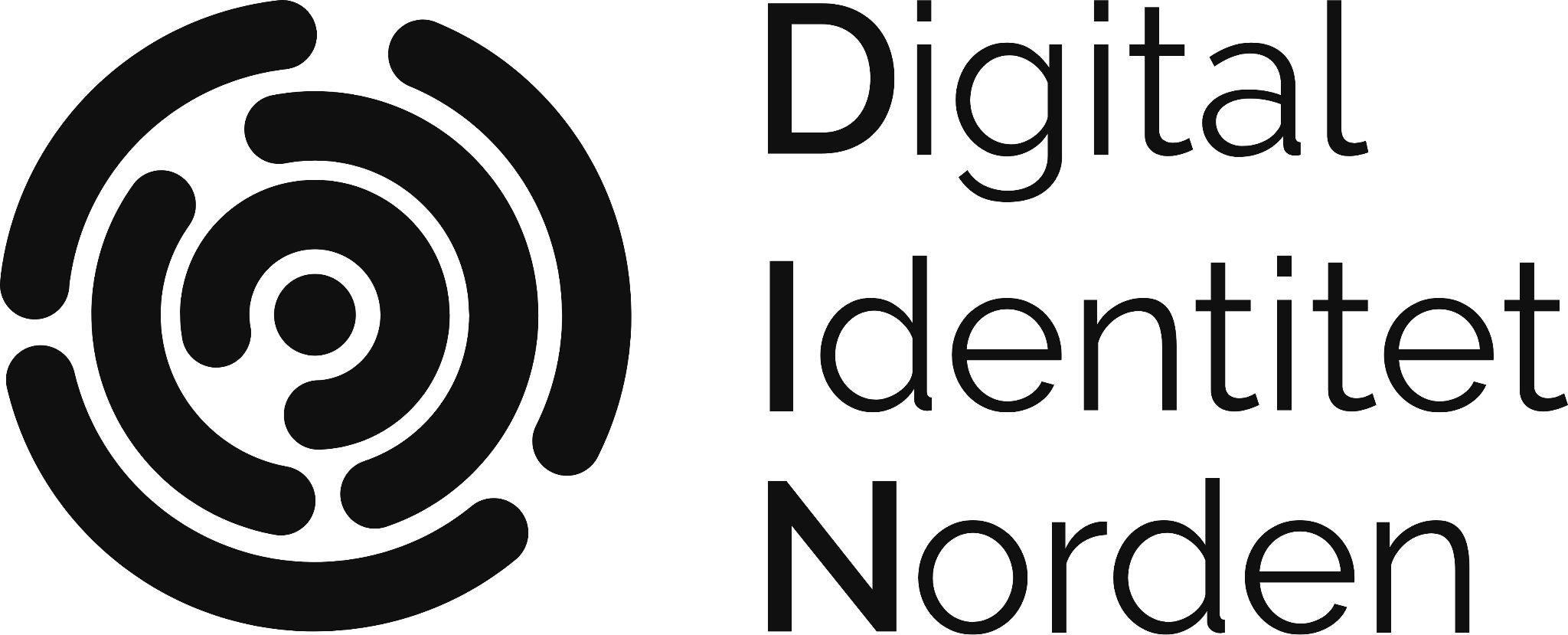 持続可能な製品のための新しいエコデザイン規則へのW3C分散型識別子（DID）の組み込みに対するコメント要求事項全体では、製品、会社、会社の所在地を識別するために、ISO 15459に準拠した識別子（例えば、GTINsやGLNs）を義務付けています。私たちは、World Wide Web Consortium（W3C）が定義するDecentralized Identifiers（DIDs）をEU規則に追加する必要があると考えています（第9条、11条、Annex IIIに記載されています）。なぜそう思うのでしょうか。DIDは、政府が組織や企業が独自のレジストリを扱うことを容易にするためのプロジェクトで使用されています。これは、当社のメンバーであるSymfoni ASとそのパートナーであるDigDir - Brønnøysundregisteretによる共同プロジェクトである。DIDは、当社のメンバー企業であるDiwala社によって、アフリカのウガンダのユーザーや組織に、より自由なデジタル識別を提供するために多用されています。DIDは、OpenID ConnectやJSON-LDなど、広く展開されているインターネット標準とすでにうまく統合されています。DID は、GLN や LEI（法人識別子）、輸送単位などの既存の組織識別子と標準的な方法で関連付けることが できる。LEIは、既存の、オープンで世界に認められたデューデリジェンスプロセスにより、組織に関する信頼できる、検証可能な情報を提供することができる。これらのプロセスは、今日、GLNには欠けています。W3C Decentralised Identifier (DID)仕様は、無料でオープンに利用でき、すでに成長中の多様なエコシステムから複数の実装が提供されています。ISO 15459は自由にアクセスできる規格ではないため、イノベーションと採用の妨げになっている。W3C Decentralized Identifiersは、公開鍵と秘密鍵のペアに結合されているため、製品パスポートの情報を検証することが可能です。これにより、デジタル製品パスポートの「フェイクニュース」を回避することができる。ISO 15459の識別子は、アナログな顧客と向き合う世界のために設計されているため、暗号化された検証方法には縛られませんが、サイバーセキュリティの要件を満たすデジタル製品情報には適していません。DIDは、特定の技術に依存するのではなく、ブロックチェーンやその他のデータレジストリ技術など、多種多様な基盤インフラで実装可能な抽象化レイヤーを提供します。Digital Identity Nordics (DIN) https://www.din.foundation/W3C Decentralized Identifiersは、Decentralized Identity Foundation（DIF）で開発されたUniversal Resolver（https://dev.uniresolver.io）など、さまざまなオープンソースツールを使用して無償で解決することができます。グローバルにユニークなDIDは、IDウォレットを使用して、自己主権的な方法で、無償で即座に生成することができます。これは、特に現在ISO 15459に準拠した識別子を必要としないプレプロダクトにとって、商業的なメリットとなります。DIDを使用することで、中央の登録されたISO 15459発行機関の有料会員になることや、中央で管理される番号範囲に申請して待つことが不要となります。また、分散型アプローチに反する第三者（ISO 15459発行機関）への製品・企業情報の提供を回避することができます。DINは、以下の具体的な修正を加えた上で、DIFの提案を支持する：「DIDは、第9条（「データキャリア」と「一意の製品識別子」）、第11条（「一意の事業者識別子」と「一意の施設識別子」）および付属書IIIの追加識別子として、提案されている持続可能な製品のためのエコデザイン規制のイニシアティブで受け入れられること"。DINは、当財団の分散型アイデンティティミッションに賛同する7つの加盟団体と5人の個人会員とともに、本提案を行うものである。リガードです、スノーレ・ローター・フォン・ゴーレン・エドウィンエグゼクティブディレクターデジタルアイデンティティ 北欧分散型アイデンティティ財団（DIF） https://identity.foundation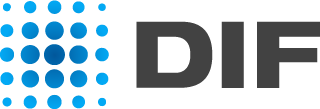 新しいエコデザインにW3C分散型識別子（DID）を含めるためのコメントです。サステナブル・プロダクツ規制要求事項全体では、製品、会社、会社の所在地を識別するために、ISO 15459に準拠した識別子（例えば、GTINsやGLNs）を義務付けています。私たちは、World Wide Web Consortium（W3C）が定義するDecentralized Identifiers（DIDs）をEU規則に追加する必要があると考えています（第9条、11条、Annex IIIに記載されています）。論証する：デジタル製品パスポートは、すでに分散型識別子を技術的基盤としているEUのGaia-Xイニシアチブに準拠する必要があります。デジタル製品パスポートは、現在Gaia-Xに基づいて自動車データ空間を構築し、バッテリーパスポートソリューションを実装しているCartena-Xプロジェクトに準拠する必要があります。Global Battery AllianceとCartena-Xは、バッテリーパスポートの最初のソリューションについて緊密に協力していくため、分散型識別子を使用することを決定しました。また、DIDは既に欧州ブロックチェーンサービス基盤（EBSI）や欧州自己主権IDフレームワーク（ESSIF）の主要な構成要素となっており、本規則の様々な側面とのシナジーを可能にすることができます。例えば、DIDを利用するEBSIのTrusted Issuer Registry（TIR）のコンセプトは、本規則の「ユニークな事業者識別子」と互換性があるはずです。W3C Decentralized Identifiersは、公開鍵と秘密鍵のペアに結合されているため、製品パスポートの情報を検証することが可能です。これにより、デジタル製品パスポートの「フェイクニュース」を回避することができる。ISO 15459の識別子は、アナログな顧客と向き合う世界のために設計されているため、暗号化された検証方法には縛られませんが、サイバーセキュリティが要求されるデジタル製品情報には適していません。W3C Decentralised Identifier (DID)仕様は、無料でオープンに利用でき、すでに成長中の多様なエコシステムから複数の実装が提供されています。ISO 15459は自由にアクセスできる規格ではないため、イノベーションと採用の妨げになっている。グローバルにユニークなDIDは、IDウォレットを使用して、自己主権的な方法で、無償で即座に生成することができます。これは、特に現在ISO 15459に準拠した識別子を必要としないプレプロダクトにとって、商業的なメリットとなります。DIDを使用することで、中央の登録されたISO 15459発行機関の有料会員になることや、中央で管理される番号範囲に申請して待つことが不要となります。また、分散型アプローチに反する第三者（ISO 15459発行機関）への製品・企業情報の提供を回避することができます。Gaia-Xフェデレーションサービスの実装により、2022年秋にはGaia-X準拠のIDウォレットが自由に利用できるようになる予定です。W3C Decentralized Identifiersは、Decentralized Identity Foundation（DIF）で開発されたUniversal Resolver（https://dev.uniresolver.io）など、さまざまなオープンソースツールを使用して無償で解決することができます。DIDは、特定の技術に依存することなく、ブロックチェーンやその他のデータレジストリ技術など、多種多様な基盤インフラに実装可能な抽象化レイヤーを提供します。データキャリアのようにDIDを使用することで、製品情報を掲載したWebサイトへのディープリンクが可能です。詳しくはこちら： https://medium.com/p/175ca455cee3.DID は、製品だけでなく、企業、組織、人間、機械にも割り当てることができ、連鎖したクレデンシャルの形で互いにリンクさせることができる。これは、製品情報を企業、監査される機械、または監査人に安全に関連付けるために必要である。DID は、GLN や LEI（法人識別子）、輸送単位などの既存の組織識別子と標準的な方法で関連付けることが できる。LEIは、既存の、オープンで世界に認められたデューデリジェンスプロセスにより、組織に関する信頼できる、検証可能な情報を提供することができる。これらのプロセスは、今日、GLNには欠けています。DIDは、OpenID ConnectやJSON-LDなど、広く展開されているインターネット標準とすでにうまく統合されています。W3C DIDは、ISO 15459規格では除外されているが、Cartena-Xプロジェクトでは特に必要とされる自動車やカーラジオの識別に利用できる。DIFは、以下の具体的な改正を提案する：「DIDは、第9条（「データキャリア」と「一意の製品識別子」）、第11条（「一意の事業者識別子」と「一意の施設識別子」）および付属書IIIの追加識別子として、提案されている持続可能な製品のためのエコデザイン規制のイニシアティブで受け入れられること"。DIFは、この命題に対して、当財団の分散型アイデンティティミッションに賛同する300の会員組織を代表して、本提案を行います。リガードです、ルーベン・ヘックエグゼクティブディレクター分散型アイデンティティ基盤ブリュッセル、2022年6月1日 件名持続可能な製品のためのエコデザイン規制 - EVAからのコメント 拝啓、お元気ですか、 提案されているEcodesign for Sustainable Products Regulation（ESPR）に対してコメントする機会をいただき、ありがとうございます。 私は、欧州全体の業界の利益を代表する欧州ヴェンディング＆コーヒーサービス協会(EVA)から、あなたに手紙を書いています。この協会には、自動販売機やホットドリンクのコーヒーマシンメーカー、自動販売機オペレーター、製品サプライヤーが含まれます。 2020年現在、欧州の自動販売機の数は440万台、年間250億個の商品を調剤し、年間売上は123億ユーロでした。後者の2つの数字は、パンデミック前にピークを迎えたときから、ほぼ3分の1に減少しています。 自動販売機業界は、そのビジネスモデルにおいて非常にユニークであり、内蔵された設計機能によって機械の寿命を大幅に延ばすことを保証していると考えています。機械はモジュール方式で作られており、様々な主要部品の修理や交換が容易にできるようになっています。一般的に、ベンディングオペレーターはメーカーから機械を購入し、製品のメンテナンスを確実に行い、必要に応じて自分で機械の部品を交換することで、製品のライフサイクルを効果的かつ大幅に延長させることができます。ほとんどの部品は取り外して交換することができるため、自動販売機の「修理可能性スコア」は例外的なものだと考えています。EVAは、ESPRの全体的な目標のいくつかは、ヴェンディング業界が標準的なビジネスモデルとしてすでに行っていることを実現することを目的としていると述べています。  一般論として、EU委員会がESPRの製品群別要求事項を導入する際には、対象となる措置の導入に先立ち、特定の分野、すなわち自動販売業界で既に実施されている優良事例や持続可能な政策を認識・検討することを求めます。さらに、ベンディングが属するB2B商品とB2C商品の違いも認識する必要がある。B2B製品の場合、最終消費者や一般消費者は、自分たちが発言することも影響することもない製品に接するとき、サステナビリティスコアや製品寿命に関する詳細を理解する必要はない、というのが我々の考えです。一方、自動販売機メーカーの顧客（例：自動販売機オペレーター）や専門家の顧客（例：調達）は、これらの情報を有用かつ望ましいと感じるかもしれないが、専門家と消費者の環境の違いに留意する必要がある。 EVAでは、製品の持続可能性を向上させ、より持続可能な製品を購入するインセンティブを高めるなど、本政策の全体的な目的に注目し、これを支持しています。しかし、潜在的な懸念事項として、この新しい政策が、製品固有のエコデザインおよびエネルギーラベル規制に関して既に実施されている措置と、いつ、どのように相互作用し、または代替するのかが明確でないことを挙げたいと思います。 影響評価については、「製品製造に関わる経済主体の全体的なコストが増加し、一部のコストは消費者に転嫁される可能性が高い」と結論付けています。しかし、エコデザイン指令の経験では、コストの増加は、長期的には消費者の経済的節約によって相殺される以上になります。自動販売というビジネスモデルのため、最終的なコストは製造業者と自動販売業者が吸収しなければならないが、最終消費者ではないことは確かであるため、我々は特にこの記述の後半部分には同意しない。同様に、規則（EU）2019/2024および規則（EU）2019/2018に関する自動販売機メーカーの経験は、追加要件がコストの増加をもたらすが、顧客やクライアントにとって追加の節約はほとんどないというものである。 以下、規則案のある側面について、より具体的なコメントを述べたいと思います。第2条（定義定義 再製造」（第2条(16)）と「改装」（第2条(18)）の定義は、おそらく廃棄物に焦点を当てすぎていると考えています。私たちの見解では、再製造または改修される機械や物品は、指令2008/98/ECの第3条にあるように廃棄されることを意図していないため、技術的には廃棄物ではありません。   第5条  これは、製品の環境フットプリントに関する情報を含む、製品の全ライフサイクルにわたって規制される基準の種類を概説するものです。EVAでは、EU委員会が製品の環境フットプリントやCO2フットプリントをどのように算出しようとしているのか現段階では不明であり、これを正確に判断しようとすると深刻な問題が発生する可能性があると考えています。このことは、前述のように、ビジネスモデル上、機械がモジュラーベースで設計され、部品が定期的に交換されることが確実であり、製品の寿命にわたって意味のある計算を行うことが困難であると考えられる、我々の分野に特に関連しています。 第8条、第9条、第12条 ESPRでは、「デジタル製品パスポート」の要件が導入され、登録が必要となることに留意しています。その根拠は理解できるが、EVAでは、メーカーがこの要件を満たすために必要な作業負荷とリソースが増えることを懸念している。特に、「持続可能性ラベル」が導入される可能性がある場合は、なおさらです。B2Bセクターとして、このような措置が、自動販売機を購入する典型的な顧客、例えば自動販売機オペレーターに大きな付加価値をもたらすとは、実際には全く確信が持てない。 第15条 私たちはEU委員会に、具体的に何をもって「ラベルの模倣」とみなすのかを明確にするよう求めます。EVAが15年以上前に開発したエネルギー消費量計算基準は、任意ではありますが、私たちの業界では広く使われており、自動販売機のエネルギー効率に大きな改善を促すのに貢献しています。このテスト結果は、メーカーや自動販売機がいかに効率的であるかを示すために、一般的に使用され、宣伝されており、さらに、基準や比較ツールとして調達にも使用されています。したがって、「エネルギースコア」や「エネルギーレーティング」として提供されるテスト結果のような情報を表示することが、消費者や顧客を混乱させる可能性があると考えられ、したがって本条項の意図に反するかどうかについて、我々は懸念を抱いています。 第58条  私たちは、グリーンな公共調達基準を義務化する方針に注目しています。EVAは、2019年に発表された食品調達、ケータリングサービス、自動販売機のための現行のEU GPP自主基準に、明らかに困難であるにもかかわらず、我々のセクターに適切であるように、多くの技術的フィードバックと統計的インプットを提供しました。EU委員会が、強制的な要件を導入する前にこの基準を見直す予定なのか、それとも新しい基準が導入されるのか、私たちにはわかりません。さらに、私たちは欧州委員会に対し、GPPの強制的な基準がどのような分野の調達に適用されることを意図しているのかを明確にすることを求めます。 私たちの発言とコメントを考慮していただき、ありがとうございます。必要であれば、より詳細な情報を提供させていただきますので、今後数ヶ月間、この書類について皆様とさらにお付き合いさせていただくことを楽しみにしております。  敬具、   エルヴィン・ヴェッツェル   取締役社長 に関するSEKABの見解 サステイナブル・プロダクツ・イニシアチブ＆改訂版エコデザイン指令 SEKABは、欧州委員会の「持続可能な製品イニシアティブ」と、エコデザイン指令の更新を通じて製品のライフサイクルにおける環境への悪影響を低減するというその意欲を歓迎します。  SEKABは、おがくずやわらなどの森林残渣を原料とする高度なリグノセルロース系エタノールを製造するバイオリファイナリー工場を持ち、バイオベースの化学品を製造するリーディングカンパニーです。SEKABは、バイオエタノールから特定のバイオベース中間化学製品を生産するEUで唯一の企業であり、EU内のバイオベース科学の最先端を走っています。  SEKABは、エコデザイン指令を改正し、製品のエコデザイン要件を設定する欧州委員会の提案を歓迎するが、欧州委員会勧告（EU）2021/2279に規定されている製品環境フットプリント（PEF）手法を使用するという欧州委員会の提案に懸念を持っており、「国際および欧州標準化組織」が含めることができる試験手法の範囲について明確にしてほしい。法案は、むしろISO 14065規格やEN 15804といった、長い間確立されてきたゆりかごから墓場までのライフサイクル分析の完全な規格に具体的に言及すべきです。 私たちの懸念は、ISO 14065規格やEN 15804で詳述されているようなゆりかごから墓場までの完全なアプローチとは対照的なPEF方式に根ざしています。このため、バイオベースの製品は、化石ベースの製品と比較した場合、不利な立場に置かれます。PEFでは、成長中の生物起源炭素の貯留を認識できないため、化石ベースの製品とは対照的に、バイオ製品の生産者に炭素クレジットを与えることができないからです。つまり、製品の廃棄に伴う炭素排出量の計算において、バイオ製品の原料である生物由来の初期炭素隔離が考慮されないということです。  欧州委員会のエコデザイン指令の提案では、対象となる製品群の要件を設定するために、エコデザイン要件には「環境フットプリント」を含む性能要件と情報要件を含めるべきであるとされている。環境フットプリントは、さらに法律内で、欧州委員会勧告（EU）2021/2279「ならびに国際および欧州の標準化組織による規格の開発」に関連すると定義されています。 エコデザイン要件としてのPEFの使用と、そのLCA会計の欠点は、バイオベース部門にとって大きな問題である。これは、バイオ原料が化石原料と混合されている場合、PEFが適用されている限り、温室効果ガスのフットプリントにはほとんど差がないことを意味します。この方法とその影響については、以下の図解をご覧ください： 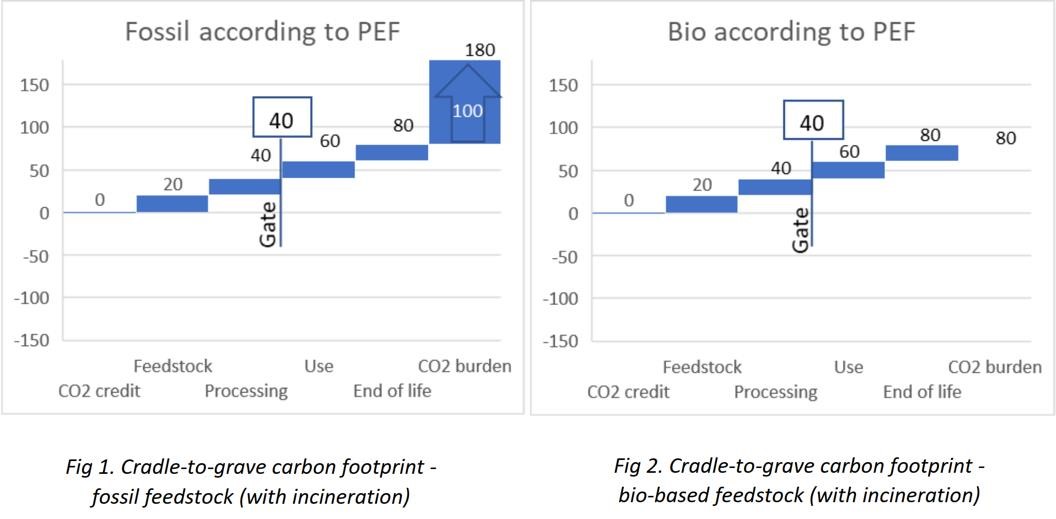 図1と図2は、化石原料（図1）とバイオベース原料（図2）を使用した架空の製品について、この方法を用いて説明したものです。簡単のため、この2つの原料の生産と物流におけるCO2排出量は全く同じであり、製造工程や最終用途も同じと仮定しています。唯一の違いは、使用終了時のCO2排出量であり、バイオベース原料の排出量はゼロ、化石原料の排出量はかなりの量（このスケールでは100）である。ゆりかごからゲートまでのLCAでも、CO2を排出しない永遠の製品、リサイクル製品でも、違いはないことがよくわかります。なぜなら、CO2はバイオマスの成長過程で固定され、ライフステージの終わりまで再び放出されることはないのですから、これは直感に反することです。 製品環境フットプリントルールの方法論案では、原料による炭素隔離や、リサイクル材料から採取されたかどうかが十分に考慮されていない。これは、バイオベース製品やリサイクル製品の使用を阻害し は、より多くの化石製品を間接的に促進する。という合理性とは逆行することになる。 このため、ISO 14065規格またはEN 15804は、エコデザイン要求のための「環境フットプリント」情報の提供を許容するものとする。  ライフサイクルアセスメントとは異なるアプローチで 製品の環境負荷を正しく反映させるために、PEFの計算努力はさらに進み、バイオベース製品を構成する原料の成長過程で起こる炭素隔離を考慮すべきである。バイオ製品の生産段階において、吸収された炭素を反映したカーボンクレジットを受け取ることができるはずです。そうして初めて、後に排出されるすべてのCO2（バイオベースと化石の両方）を計上することができる。このアプローチは、製品に起因する実際の排出量を反映し、EU全体の排出量を削減するバイオベース産業の価値を示すことになる。  より広範なアプローチは、生産段階以降、すべてのCO2が同じように罰せられるため、化石産業に対してバイオベース産業が公平な競争環境を作ることにもなる。これは、部分的または完全なバイオベース製品のリサイクル、炭素の回収と利用（CCU）、炭素の回収と貯蔵（CCS）、炭素の長期貯蔵を促進し、「持続可能な炭素循環」イニシアティブの目標に沿うものである。  提案手法の応用例は以下の通りです： 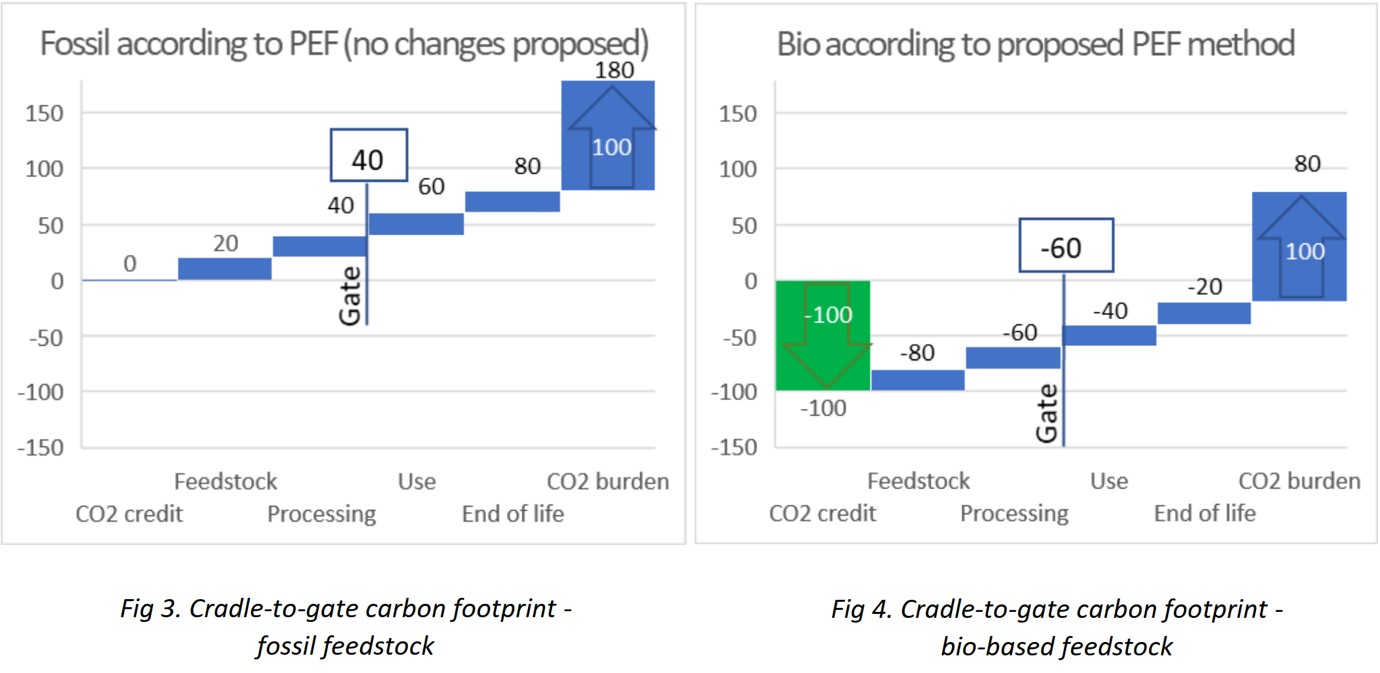 このアプローチでは、データをより透明で意味のある方法で示すことができます。エコデザインの要件を国際的に認知された基準と一致させ、エコデザインを国際的な指標とすることができる。全体的にカーボンフットプリントが低い製品のマーケティングを促進し、バイオベース産業に適切なインセンティブを与えることができる。 ISO 14065やEN 15804規格のように、バイオベース製品の炭素吸収の側面を考慮したLCAを採用することで、より現実的な反映を実現するだけでなく、バイオベース製品に含まれる炭素の吸収を促進することができます。 製品のカーボンフットプリントはもちろんのこと、バイオベース産業への適切なインセンティブを与えることができます。  Ylwa Alwarsdotter エグゼクティブ・バイスプレジデント ビジネス・ディベロップメント 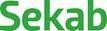 セカブ・バイオフューエルズ＆ケミカルズAB P.O. Box 286 l SE-891 26 Örnsköldsvik l SWEDEN Mobile：+46703980302 www.sekab.com l Blogg l twitter l Facebook l LinkedIn  .. . . . . . . . . . . . . . . . . . . . . . . . . . . . . . . . . . . . . . . . . . . . . . . . . .  Sekabは、スウェーデンの化学・クリーンテック企業です。エタノールを化学品やバイオ燃料に加工しています。バイオリファイナリー技術を提供します SEKABについて  SEKABは、エタノールを原料とするバイオ燃料とバイオベースの化学物質を生産するスウェーデンの大手企業です。SEKABは、おがくずやわらなどの森林残渣を原料とする高度なリグノセルロース系エタノールを生産するBiorefineryのデモプラントを運営しています。また、現在、森林残渣を原料とした海上輸送用の先進バイオ燃料を生産するため、マースク社とのパートナーシップを構築しています。SEKABは唯一の企業です SFIFは、欧州委員会による持続可能な製品に対するエコデザイン要件と、包括的な持続可能性要件の確立を歓迎します。欧州グリーンディールや循環経済行動計画の枠組みでは、欧州市場に投入される製品が2050年までの気候中立性の目標達成に貢献することを保証することが極めて重要である。持続可能な製品に対するエコデザイン要件の設定に関する提案は、野心的な法案である。しかし、SFIFは、今後の委任法において予想されるいくつかの課題を克服するために、いくつかの変更点を強調したいと思います。 エコデザインの追加要件として、原材料の再生可能性を含める。再生可能な資源から作られた製品にインセンティブを与えることが重要である。これは、今日の直線的な化石ベースの経済から、循環的でバイオベースの経済への移行を促進するものである。 EUのレジリエンスの維持・向上に対する製品の貢献をエコデザイン追加要件に含める。EUはその回復力を高める必要がある。木質系材料は、すでにいくつかの方法で欧州のレジリエンスを支えている。エコデザイン要件は、関連するEUの法律やその他の文書に基づいて策定する必要がある。特定の製品または製品グループに対する要求事項は、具体的で一貫性があり、費用対効果が高いものでなければならない。さらに、要求事項の策定は、特定の製品または製品グループの関連する技術的特性を考慮する必要がある。エコデザインフォーラムにおける適切な産業界の代表を確保すること。その代表は、関連するバリューチェーンの全範囲をカバーする必要があり、利害関係者の大半が実際の製品または問題となっている製品群に関する知識を有している必要がある。エコデザイン要求事項の実施を促進するために、自主規制措置の利用を確保すること。自己規制評価を許可し適用することで、より多くの製品がエコデザイン要求事項への適合を満たすことができるようにする。 リサイクル含有量の要求は、賢く適用する必要がある。すでに存在し、十分に機能しているリサイクル市場に適用される場合、リサイクル含有量の義務化は逆効果となり、市場機能を危うくする可能性さえある。サステナブルな製品を当たり前にする背景 2020年3月に「循環型経済行動計画（CEAP）」が発表され、その目的のひとつに「持続可能な製品が当たり前になる」というものがあります。CEAPのフォローアップとして、「持続可能な製品のためのエコデザイン規制（ESPR）」の枠組みが提案されています。この提案は、現行のエコデザイン指令の要求事項と製品の範囲に関する範囲を拡大するものです。主な目的は、ほぼすべての製品のライフサイクルにおける環境負荷を低減し、単一市場の機能を向上させることです。この提案は、特定の製品グループに対して、循環性、エネルギー性能、その他の環境持続可能性の側面を大幅に改善するためのエコデザイン要件を設定する枠組みを確立するもので、以下のようなものです： 製品耐久性、再利用性、アップグレード性、リペア性循環阻害物質が存在するエネルギー・資源効率 - リサイクル・コンテンツ再製造とリサイクルカーボン＆エンバイロメントフットプリントすべての規制対象製品は、一連の情報要件に従って、デジタル製品パスポートを持つことが提案されています。その目的は、製品の修理やリサイクルを容易にし、サプライチェーンに沿った懸念物質の追跡を容易にすることです。 製品グループに対する要求事項は、委任法を通じてさらに発展させることが提案されており、専門家グループ「エコデザインフォーラム」が関与する予定です。さらに、ESPRには売れ残った神様の破棄を防ぐための対策が盛り込まれています。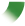 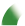 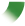 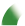 SFIFの見解：主な論点1.エコデザインの追加要件として原材料の再生可能性を含める。SFIFは、提案されているエコデザイン要件に加え、原材料の再生可能性も含めることを推奨しています。これにより、今日の直線的な化石ベースの経済から、循環的でバイオベースの経済への移行を促進することができます。再生可能な資源を使った新製品の開発は、私たちの業界だけでなく、他のセクターでも加速しています。その背景には、責任を持って調達された原材料を使用した製品の割合を増やし、より持続可能な製品の代替を実現したいという願いがあります。この傾向は、奨励され、支援される必要があります。 可能な限り、有限の資源から作られた製品ではなく、再生可能な資源、つまり持続可能な方法で管理された資源から作られた製品にインセンティブを与えることが重要である。持続可能な資源から作られた再生可能な材料は、繰り返し補充・回収されるため、まさに循環型です。製品製造に使用される原材料の再生可能性に関する配慮を、今後制定される委任法の必須要件に含めることで、EUはバイオベース産業の発展を支援し、バイオベース製品の代替可能性を認識する機会を得ました。 再生可能な木質系材料は、今日すでに高いリサイクル率を誇り、グリーン・トランジションに貢献しており、この貢献はさらなるイノベーションによって継続的に増加する可能性を秘めている。木質系製品はバイオエコノミーの重要な要素であり、欧州委員会はすでに、システム変革の触媒となりうるものであると認識し、移行を達成するのに貢献している。.2020年循環型経済行動計画（ ）において、原材料の再生可能性が原則に含まれていなかったことは認めますが、それ以降、遅くとも2050年までに気候中立を達成するためには、ヨーロッパの化石資源への依存度を下げる必要があることがますます明白になっています。 EUのレジリエンスの維持・向上に対する製品の貢献をエコデザイン追加要件として含める。化石資源の使用を減らし、将来の外的な混乱を最小限に抑え、国際競争力を確保し、私たちの繁栄を守るために、EUはその回復力を高める必要があるのです。そこでSFIFは、EUのレジリエンスの維持・向上に対する製品の貢献を、エコデザインの追加要件として含めることを推奨します。木質系材料は、すでにいくつかの方法で欧州のレジリエンスを支えています。主にヨーロッパの森林から調達され、ヨーロッパ内でリサイクルされています。また、欧州大陸のあらゆる地域で生産され、雇用と税収を生み出し、欧州の消費者に多く販売されている。つまり、72% がスウェーデンのセクターから供給されている。エコデザイン要件は、関連するEUの法律やその他の文書に基づいて策定する必要があります。エコデザイン要件は、いくつかの例外を除き、単一市場に置かれるすべての製品に対して強制されます。特定の製品や製品グループに対する要求事項を策定する際には、具体的で一貫性があり、費用対効果が高いことが重要である。さらに、要求事項の策定は、特定の製品または製品グループの関連する技術的特性を考慮する必要がある。欧州委員会の提案では、要件を定義するために使用する手段の一つとして、「持続可能な投資を促進するための枠組み」 で採用されている技術的なスクリーニング基準が提案されています。SFIFは、このような基準は、利用可能な品揃えのうち一流のものを対象として開発されたものであり、満たすことは任意であるため、これに強く反対します。その一例が、汚染防止が解釈の余地がある「大きな害を与えない」という要件である。一方、エコデザインの要件は、より幅広い製品群に対して強制的に適用されるため、より具体的で明確な適用要件が必要です。しかし、SFIFは逆のアプローチ、すなわち、持続可能な投資を促進するための技術的基準を策定する際に、エコデザイン要件が考慮されることを支持するものである。 エコデザインフォーラムに十分な業界代表を確保する。SFIFは、欧州委員会が委任法の策定作業を継続する中で、エコデザインフォーラムが重要な役割を果たすべきであると強調しています。エコデザインフォーラムは、適用可能な委任法の策定において極めて重要な役割を果たすことになります。したがって、エコデザインフォーラムの構成は、関連するバリューチェーンの全領域をカバーし、実際の製品または製品群に関する知識を有する利害関係者が過半数を占める必要があります。さらに、SFIFは、製品環境フットプリントカテゴリルールの策定において既に適用されている条件と同様に、フォーラムに参加する産業が欧州市場に投入される製品の少なくとも51％をカバーすることを推奨する。 また、SFIFは、エコデザインフォーラムの役割について、より詳細な情報を求める。を開発する場合 	持続可能な製品のためのエコデザインの枠組み（ESPR）に対するスウェーデン森林産業（SFIF）の見解	ポジションペーパー Swedish Forest Industriesエコデザインフォーラムは、委任された法律について、そのプロセスのどの部分で意見を述べることができるのか、明確ではありません。さらに、フォーラムが委任法に関するパブリックコンサルテーションを行う場合、コンサルテーション時間は合理的かつ現実的である必要があります。現行のエコデザイン指令で適用されている4週間の協議期間は、今後の委任法の範囲に基づいて延長する必要がある。 エコデザイン要求事項の実施を促進するための自主規制措置の利用を確保すること。SFIFは、委任法の代わりに産業界が自主規制措置を提出できるようにするという提案を支持する。私たちの業界は、バリューチェーンに沿った他の組織とともに、欧州レベルでガイドライン（5 ）を継続的に開発しています。自主規制措置を適用することで、こうした取り組みや現在進行中の作業を認めることができる。委任法の開発は、予見可能な期間中、継続されるでしょう。自主規制の評価を許可し、適用することで、より多くの製品がエコデザインの要求事項を満たすことができるようなインセンティブを与えることができる。再生材の要件は、スマートに適用する必要がある。この提案によると、エコデザインの要件を定義することによって改善される製品側面の1つは、リサイクル・コンテンツである。これは、例えば、製品や製品グループに対してリサイクル含有量の義務付けを規定することで達成できるかもしれません。  SFIFはこの機会に、リサイクル含有率の義務化を慎重に適用することの重要性を強調したいと思います。私たちは、再生材含有率の義務化が、再生材市場を支援し、構築するための有用な政策手段となり得ることを認めます。しかし、すでに存在し、十分に機能しているリサイクル市場に適用された場合、リサイクル含有量の義務化は逆効果となり、市場の機能性を危うくする危険性さえあります。例えば、欧州の紙・板紙リサイクルシステム（リサイクル率84.2％6 ）では、市場関係者がそれぞれのニッチを発見しています。北欧の生産者は、森林に近いという理由から、主に新鮮な繊維をベースに製品を生産します。一方、中南米の生産者は、大都市圏に近いほど入手しやすいため、再生繊維をベースにする可能性が高い。どちらの種類の繊維も、顧客の需要を満たすために必要であり、同じ産業生態系全体の中で相互に関連する2つの部分を構成し、補完的である。製品の生産にどの種類の繊維を使用するかは、製品の機能、顧客の仕様、地理的条件、リサイクル材料の入手可能性など、いくつかのパラメータに依存する。つまり、どちらの繊維が必要かという問題ではなく、どちらも必要なのです。 北欧の紙・板紙メーカーに再生繊維を義務付けると、そのメーカーは中央ヨーロッパから再生繊維を輸送しなければならず、その分排出量が増える。また、生産工程を変更しなければならないため、コストアップにつながる可能性が高い。また、リサイクル繊維を使用している市場からリサイクル繊維が引き離され、その市場は新しい繊維を輸入しなければならなくなり、これも排出量とコストを増加させます。リサイクルシステムにおいては、新繊維と再生繊維の両方が重要な役割を担っています。 各製品単位に適用される強制的なリサイクル率は、何十年もかけて築き上げてきた私たちの循環性を危うくするものです。その代わり、繊維製品の場合、リサイクル含有量の義務化は、できれば業界全体のシステムでスマートに適用する必要があります。Cepi、CITPA、ACE、FEFCO（2019）。紙ベースのパッケージング・リサイクラビリティ・ガイドライン。ファイバーベースのパッケージングのためのサーキュラリティ・バイ・デザイン・ガイドライン包装廃棄物の種類別リサイクル率、EU27、Eurostat（2018年）スウェーデンの森林産業は、	より循環的でバイオベースな	経済への	グリーンな移行に不可欠な存在です。	スウェーデン森林産業は、木材資源をバイオベース製品に精製しています。 パルプ、紙、板、包装材、	Kai-Yee Thim製材、精製木材製品、バイオベース電力などの製品。 	製品および製品安全、熱と高度なバイオ燃料のディレクター。コアビジネスは、	+46 72 243 04 59 持続可能な 	kai-yee.thim@skogsindustrierna.se 管理された森林から	調達された木材に基づく産業活動	ですが、産業の中には、いくつかの ヨーロッパ最大の私有林を保有するあらゆる森、	Linn Söderlund気候、環境、エネルギー、製品関連  	シニア・ポリシー・アドバイザー、ブリュッセルオフィス 欧州連合の政策は重要性が高い.	+46 72 202 45 36 / +32 47 030 31 00linn.soderlund@forestindustries.se持続可能な製品のためのエコデザインの枠組み（ESPR）に対するスウェーデン森林産業（SFIF）の見解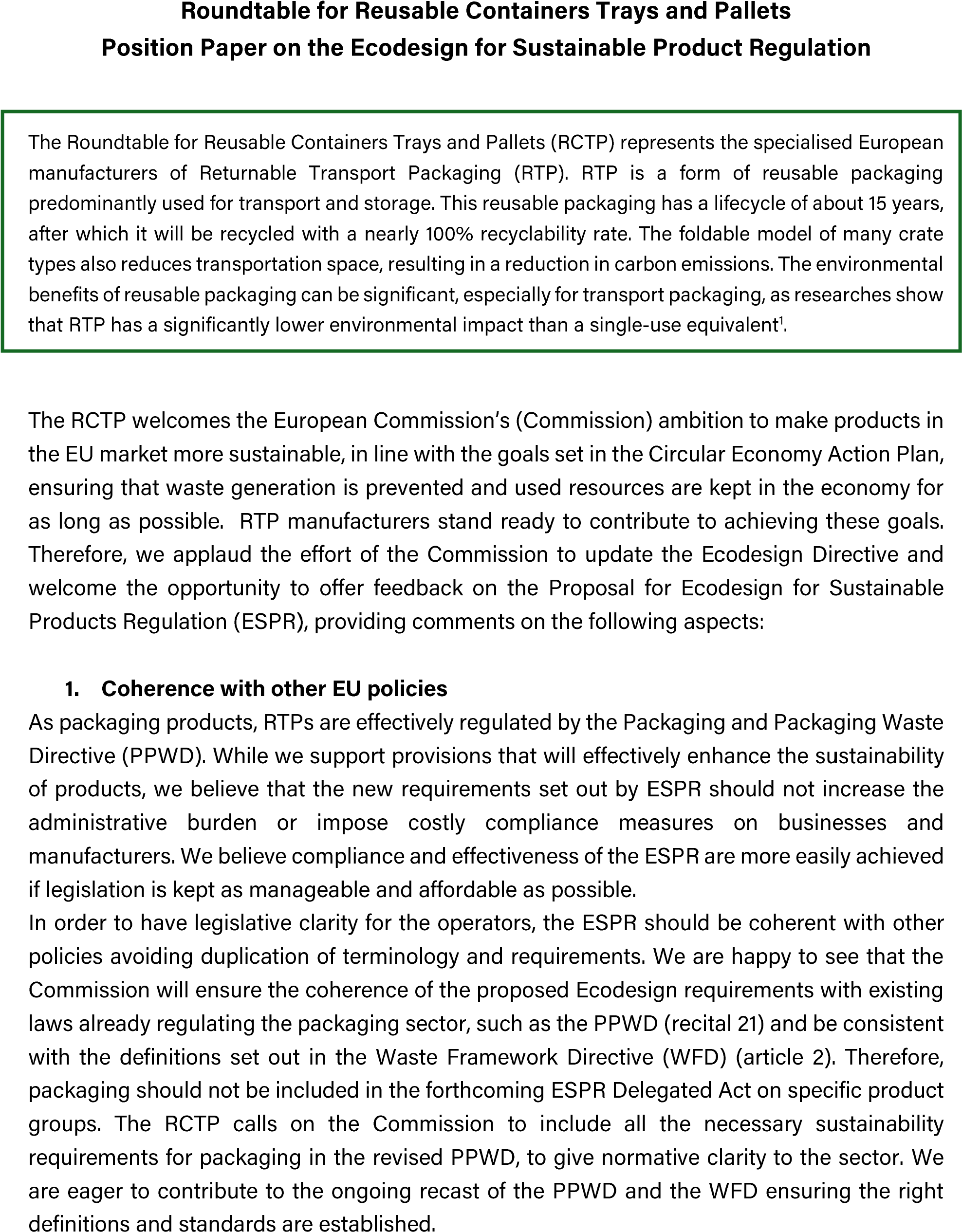 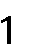 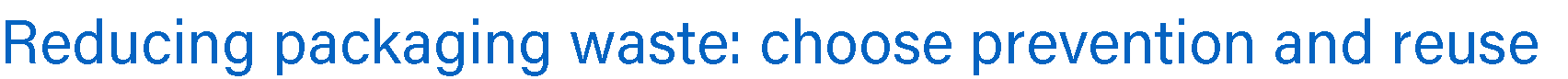 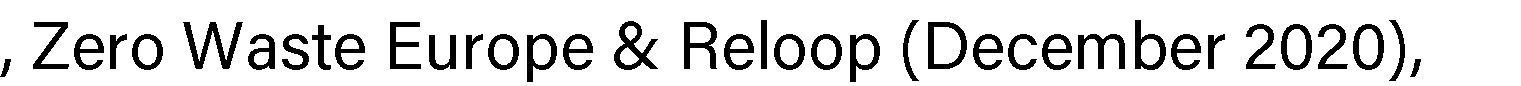 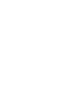 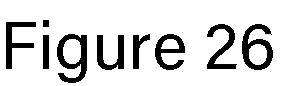 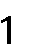 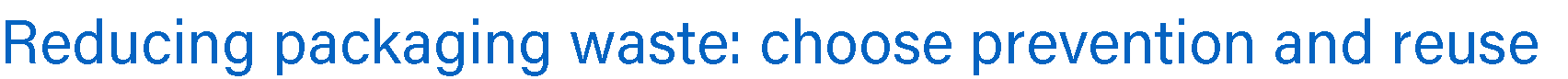 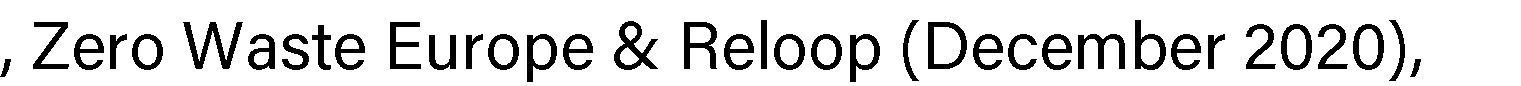 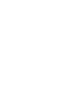 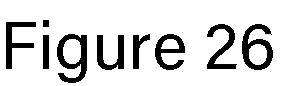 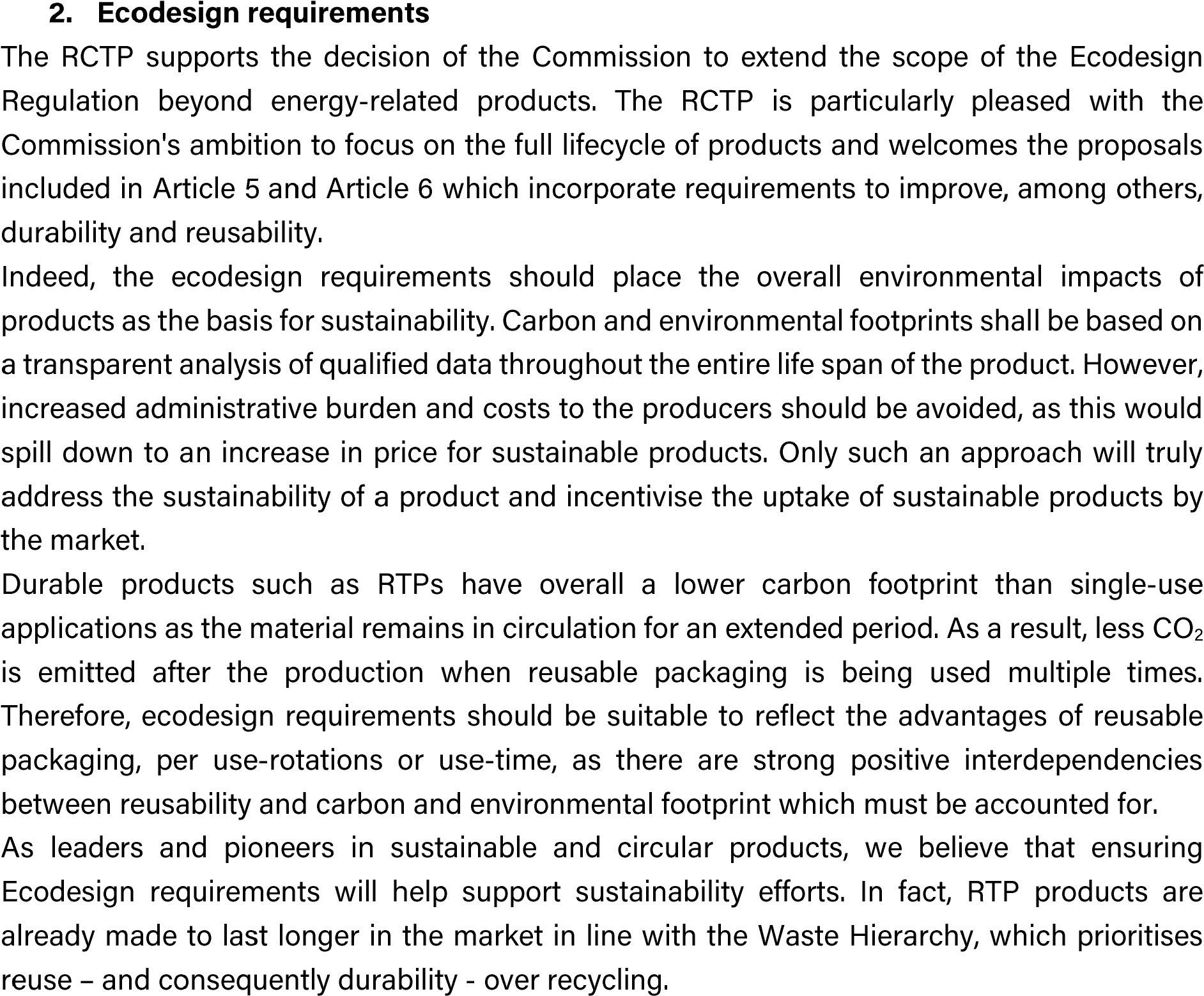 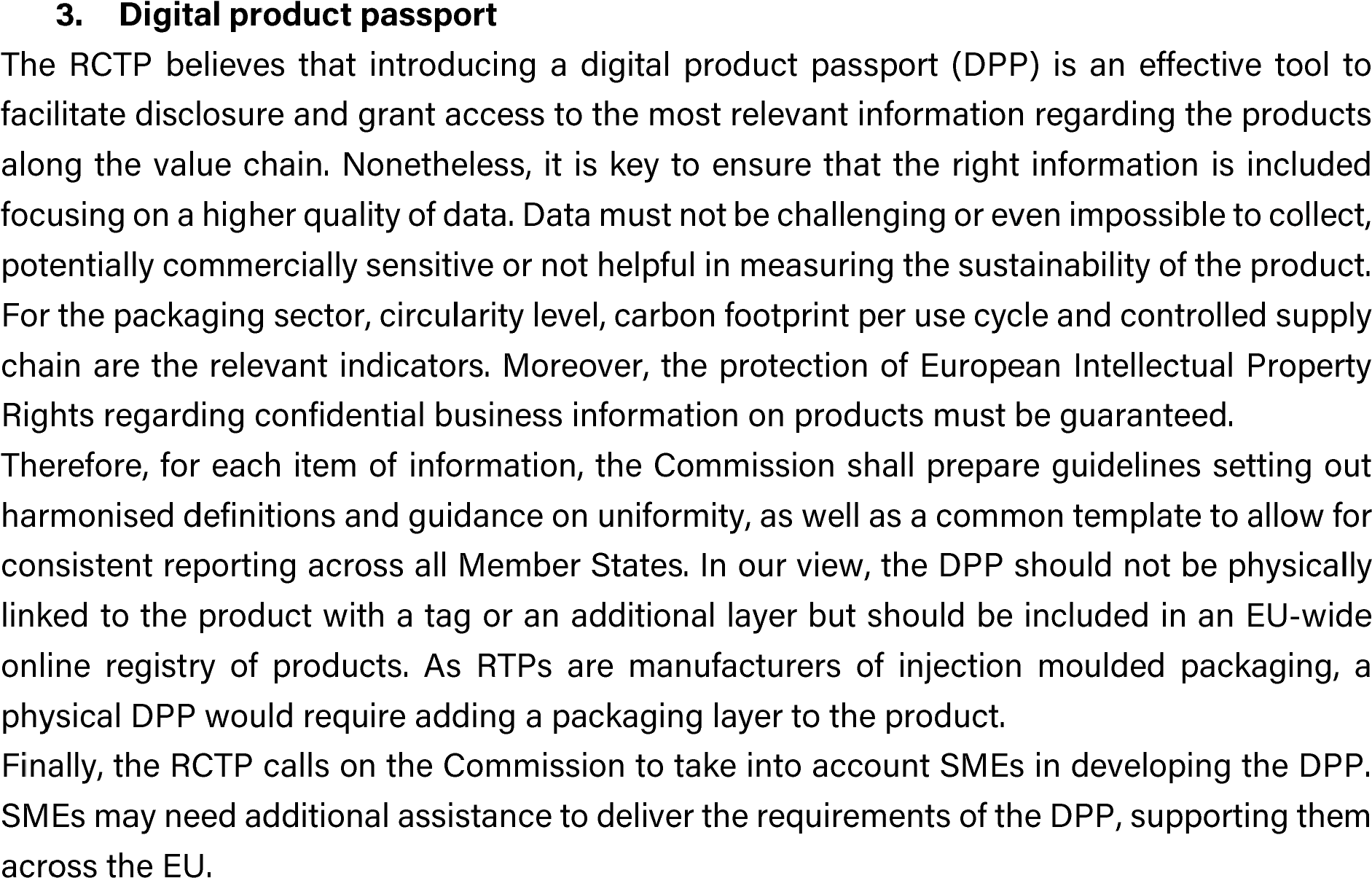 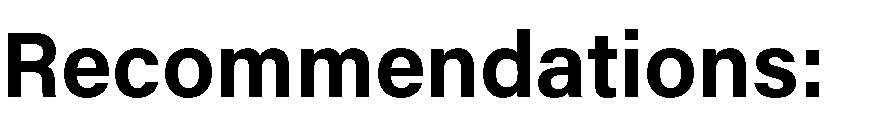 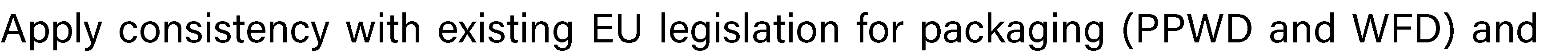 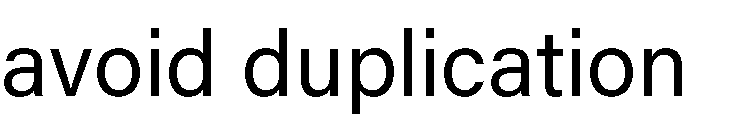 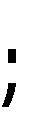 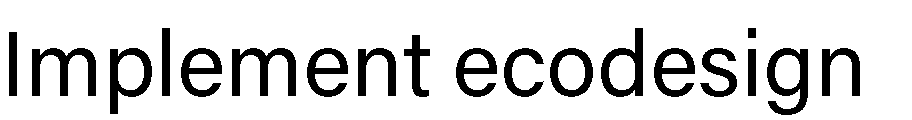 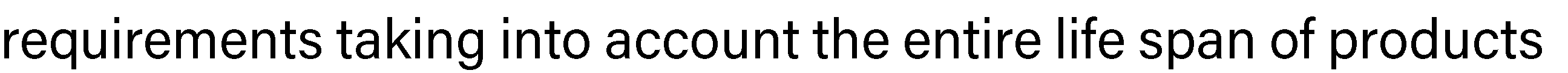 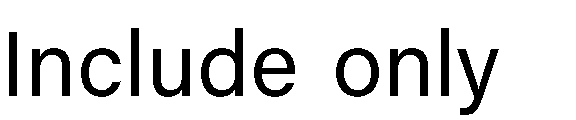 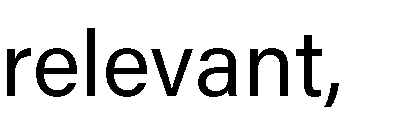 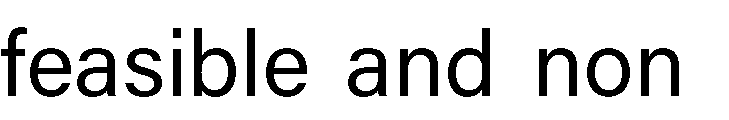 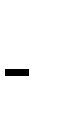 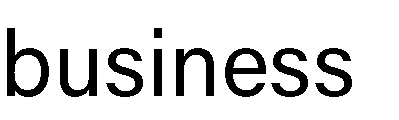 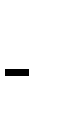 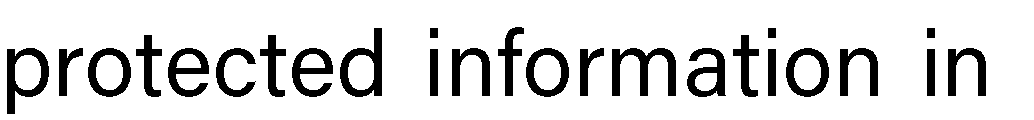 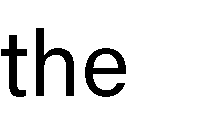 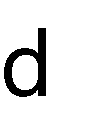 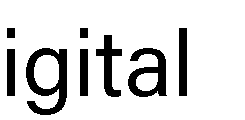 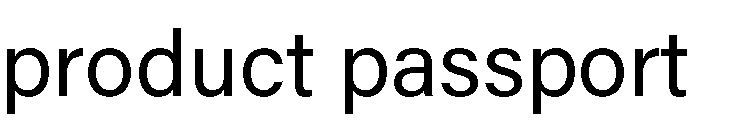 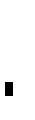 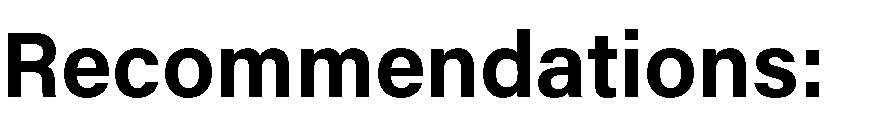 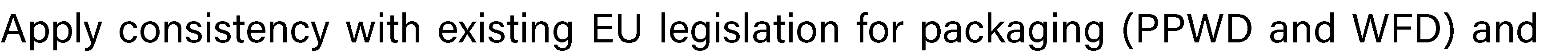 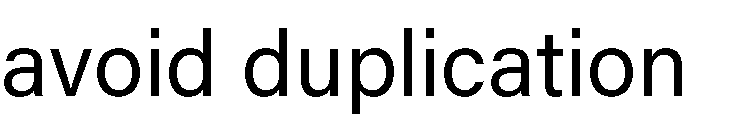 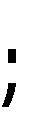 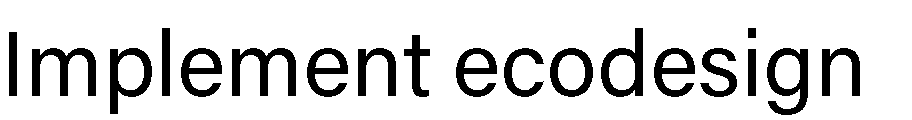 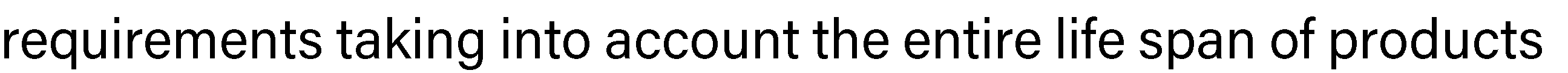 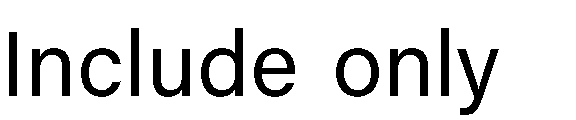 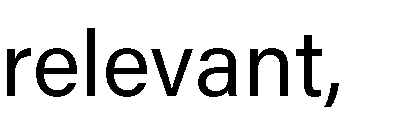 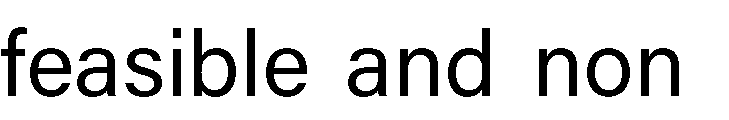 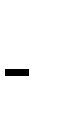 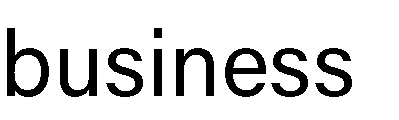 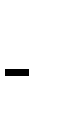 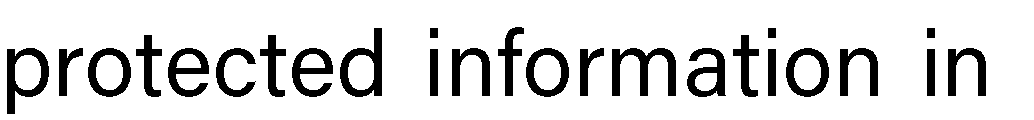 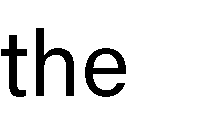 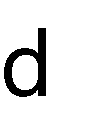 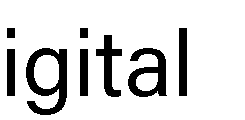 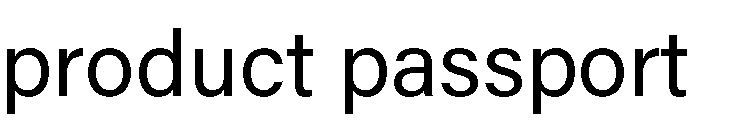 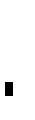 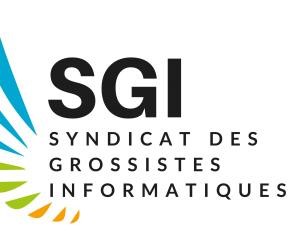 SGI：持続可能な製品のためのエコデザイン規制案に関するパブリックコンサルテーションへの回答。 SGIは、「持続可能な製品のためのエコデザイン規則」の提案に対してコメントを提供する機会を歓迎します。 SGIは、フランスのIT卸売業者を代表する業界団体です。私たちのメンバーは、フランスのIT卸売市場の80％以上を金額で占めています。会員企業は、フランス国内で2,500人以上の従業員を雇用しています。会員の活動は、様々なIT製品やその他の商品の購入、保管、出荷、宛名書き、販売で構成されています。 そのため、SGIは、バリューチェーン全体における情報の追跡を強化するデジタル製品パスポートを設立するという欧州委員会の提案を特に歓迎する。IT卸売業者は、バリューチェーンにおける中間業者として機能しています。その結果、卸売業者は、時には生産者や輸入者に代わって義務を負い、法律で要求された情報をプロバイダーから顧客に伝えなければなりませんが、顧客はそれを消費者に伝えることを要求されることがあります。 ITホールセラーにとって、情報へのアクセスは大きな課題であり、バリューチェーンが効率化されていないのが現状です。その理由のひとつは、バリューチェーン上の情報交換を促進するための組織構造が企業内にないことである。現在、ほとんどの情報交換は、企業レベルで確立されたルールやツールではなく、コンプライアンスの専門家同士の個別の関係に基づいている。 もう一つの理由は、収集と伝達が義務付けられている情報の数が増えていることにある。この増加の理由は、EUの法律と各国の法律の両方にあり、場合によっては、そのような法律や義務の再来である。 SGIが会員を対象に実施した最近の調査によると、IT卸売業者の大半が、フランスの修理可能性指数やスペアパーツの入手可能期間などの情報を検索するのに苦労していることがわかりました。これらの情報へのアクセスは、時間とリソースを要するプロセスであり、ビジネスを行う上で犠牲となる。 SGIのメンバーは、標準ベースの方法論とデジタルツールに頼ることで、プロセス全体が改善され、企業がEU全体でコンプライアンスを達成できるようになると考えています。効率化を実現し、生産性を高めることができると強く確信しています。 DPPのような標準ベースのデジタルツールは、EU法または国内法に由来する義務にかかわらず、すべての必須情報を伝達できるように設計する必要があります。デジタル製品パスポートの設計は、バリューチェーン全体で要求される情報のレベルが異なることを考慮しなければならない。特に、消費者が経済事業者だけを対象とした情報にアクセスすることは許されない。 輸入業者と販売業者の中間的存在であるITホールセラーは、ビジネスを行う上で、すでに顧客からコンプライアンスの徹底を求められています。そのために、すべての製品と販売店がすべての要件を満たすことができるようにするために、時間とリソースを費やしています。その結果、第24条に規定されているような販売業者に関する新たな義務を設けることは、適合性、コンプライアンス、情報に関して市場の機能を著しく改善することはないと考えます。それどころか、第24条2.b項では、文書や説明書の存在を確認するためにすべての製品を開梱し、再梱包することが義務付けられるため、会員のビジネスに不必要な負担が生じる可能性があると考えます。さらに、私たちのメンバーは を検証する能力もなく、「明確で、理解しやすく、読みやすい」説明書を作成することは、持続可能なバリューチェーンという目的に反していると考えます。 デジタルツールは、特に消費者への情報伝達に関するプロセスを合理化し、欧州の持続可能性目標に沿った環境移行を加速させる、非常に大きな機会を提供します。その際、今回提案されたような新しい法律は、社会的な羨望を失わせるような大きな市場の混乱を防ぎ、効率性と堅牢性が証明されている既存の法律を基礎として、バランスを取る必要がある。 	ストックホルム、15.2022年6月 EU委員会のエコデザインの枠組みを拡張する提案に対する北欧エコラベルのフィードバック 既存のエコデザインの枠組みを拡張する提案と、フィードバックの可能性に感謝します。  北欧エコラベルは、既存のエコデザインの枠組みを拡張する提案を含む、EUにおける持続可能な製品を標準とするEU委員会の提案を支持し、持続可能な製品を保証するための重要なステップであると考えます。 ノルディック・エコラベルは、製品のエコラベルについて30年の実績があります。北欧諸国の公式エコラベルであるノルディックスワンエコラベルと、EUエコラベルを管理しています。これを踏まえて、いくつかコメントをさせていただきます： 他の欧州のタイプIエコラベルについても言及し、EU-エコラベルと同一視する必要がある。 消費者を混乱させる可能性のある新しいマークやラベルを導入する代わりに、よく知られた、すでに公的機関が委託したタイプ1のエコラベルを使用する  	デジタル製品パスポートで製品に特化した高品質のデータを確保する  	公共調達の新しい要件にはタイプ1のエコラベルも含めるべきである。 PEFを義務化せず、関連性がある場合は基礎として使用できるようにすれば、良いツールになると思います。 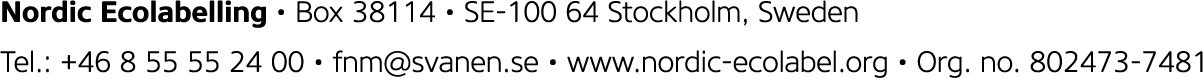 タイプ1エコラベルについて言及しています。 タイプIエコラベルは、エコデザイン規制が改善を求めているすべての特徴を考慮しているため、より持続可能な製品を実現するための優れたツールである。タイプIエコラベルの基準は、要求事項を設定するためのモデルとしてだけでなく、検証ツールとしても使用することができます。これには、EUエコラベルだけでなく、ノルディックスワンエコラベルのような公的機関が委託するタイプIエコラベルも含まれます。 持続可能な循環型繊維のためのEU戦略案」と「グリーン・トランスフォーメーションのための消費者の能力強化に関する指令案」では、他のタイプIエコラベルを認めている。タイプIエコラベルは、EUエコラベルと同列に言及されている。そこで、「持続可能な製品のためのエコデザイン規則案」の以下の文章部分の文言を更新し、公的機関が委託したタイプIエコラベルについても言及することを提案する（黄色で示したのは我々の提案）： 	第34条        第3条 適合性の推定                  第4条に従って採択された委任法の対象となる製品で、規則（EC）No 66/2010に従ってEUエコラベルを授与されたもの、またはその他の公的機関が委託したタイプIエコラベルは、その要件が規則（EC）No 66/2010の16条2項に従って定められたEUエコラベル基準によってカバーされている限り、当該委任法に定められたエコデザイン要件に準拠しているとみなされるものとする。 第57条        加盟国のインセンティブ                                 第1節       第4条に従って採択された、第7条4項に従って性能クラスを決定する委任法の対象となる製品に関する加盟国のインセンティブは、附属書Iに言及する製品パラメータに関して、当該委任法に別途規定がない限り、連合レベルで公表されている最も高い2つの性能クラス、または、関連する場合は、EUエコラベルまたは他の公的機関が委託したタイプIエコラベルを有する製品に関するものとします。 必要な情報 新しいエコデザイン規制は、EU域内のすべての製品が一定の最低要件を満たすことを保証する重要なツールとして機能する可能性がある。しかし、3者間検証を受けたフロントランナーや最も環境に優しい製品の普及を促進し、その進歩を確保する必要性が依然として存在する。このため、消費者や公共調達を最も環境に優しい方向に導くために、タイプ1のエコラベルを特別に推進する強いケースが残っています。この点で、新規制は、製品にエコラベルを貼ることを一切妨げないことが重要であり、また、消費者のラベルの混乱を招くような新しいマークを導入することも必要である。そこで、すでに存在する公的機関委託のタイプ1エコラベルを考慮し、第14条と第15条に新しい文言を入れることを強く推奨する。 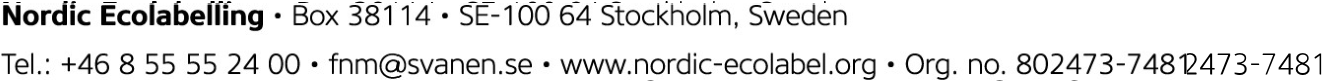 デジタルプロダクトパスポート  北欧エコラベルは、デジタルパスポートの開発をサポートしています。ここでは、プロダクトチェーンにおける詳細かつ正確な製品固有のデータが重要である。同時に、消費者の混乱や情報過多を避けるために、消費者が入手できる情報量を調整することも重要です。ここでは、既存の公的機関委託のタイプ1エコラベルのように、消費者とのコミュニケーションに特化したツールの利用をお勧めします。北欧スワンエコラベルやEUエコラベルのようなライフサイクルベースの公的エコラベル（タイプ1）は、複雑な環境情報を、よく知られ、理解しやすく、市場の関係者が認識できる形式で提示し、簡単なマークを付けています。北欧エコラベルは透明性と情報交換を重視しており、私たちは、簡素化、標準化し、製造者が製造チェーンに遡って製品に関する情報を収集することを可能にするあらゆるツールに肯定的である。  デジタル製品パスポートをこの目的に適合させるためには、どのような情報を含めるべきか、また、最終製品の製造者にとって有用となるような情報をどのように伝えるべきかについて、明確なルールを設ける必要がある。パスポートにどのような環境データを含めるべきか、どのようなパラメータとデータソースがあるのかを評価する必要があります。この種のデータに関するすべての課題をカバーすることが重要である。特に、特定の製品や生産地のデータと、地域や世界の平均的なデータとの違いに注意することが不可欠です。タイプ1のエコラベルは、サプライヤーからの情報に重要な証明要素を追加する3者間検証を行います。 グリーン公共調達 新提案の第58条は、欧州委員会に公共調達の必須要件を定める権限を与えるものである。我々は、公共調達が持続可能な製品に関する強力な基準を持つことを保証するという目標を全面的に支持する。多くの加盟国がすでにこの点でエコラベルをツールとして使用していることから、新しい要件にはタイプ1のエコラベルも含めることを推奨する。第58条では、可能な限り、公共プロバイダーは常にタイプ1のエコラベルを選択基準、授与基準、または契約履行条項として使用することができることを明確化すべきである。 エコデザイン要求事項の設定を評価し、さらに発展させるための方法 製品環境フットプリント法（PEF）は、製品の評価やエコデザイン要求事項の作成に使用するツールの1つとして言及されています。今のところ、PEFを使った作業の経験はほとんどない。このツールが必須ではなく、関連性のある場合に基礎として使用できるようになれば、これは良いツールになると思います。 EU草案に対するCemepの見解  エコデザイン・フォー・サスティナブル・プロダクト規制 2022年6月16日 CEMEPは、2022年3月30日に欧州委員会が提示した「持続可能な製品のためのエコデザイン規則（ESPR）」の草案を歓迎します。CEMEPは、この規則案が持続可能な製品と市場のさらなる発展を支援すると考えており、この重要な分野に対する欧州共通のアプローチを強く推奨しています。エコデザイン指令は、製品グループごとのアプローチ、研究およびライフサイクルに基づく方法論、プロセスへのすべての関係者の関与といった重要なアプローチに基づき、エネルギー関連製品のエネルギー効率向上を推進する強力な手段であることが長年にわたって証明されています。CEMEPは、新しいESPRが、より良い材料効率と循環性をサポートするだけでなく、エネルギー節約のための努力を継続するための強力なツールとして機能すると考えています。また、CEMEPは、バリューチェーン全体および製品ライフサイクル全体において有用なデータと透明性を提供する有用なツールとして、来るべきデジタル製品パスポートの機会を捉えています。 特に歓迎します： ハーモナイゼーション（調和）：製品の持続可能性は、欧州共通の取り組みとして推進され、共通のルールを持つ規則として実施される。これは、欧州域内市場を危うくし、欧州全体で持続可能な新しいビジネスモデルの開発を成功させるリスクを伴う、各国の要件や解釈の相違を避けるためである。CEMEPは、調和とグローバル市場における欧州の競争力強化を強く支持します。 製品グループへのアプローチ：製品グループアプローチ：製品グループごとに要求事項を規定するという原則を継続することで、画一的な解決策を避け、各製品グループの特定の条件とライフサイクルへの影響に合わせた要求事項を設定することができるようにする。  BtoB産業は、消費財メーカーとは市場環境が異なるため、各分野のステークホルダーを巻き込みながら、分野ごとに実施する必要があります。一例として、B to B市場は、奨励されれば、製品の寿命を延ばすサービスビジネスモデルやその他の循環型経済モデルにより多くの機会が開かれます。また、CEMEPは、新しいESPRの対象が他の製品群に拡大されたとしても、エネルギー関連製品に特有の属性に焦点を当て続けることが重要であると考えています。 循環型製品市場の強化ESPRの草案は、循環型ビジネスモデルに対するより良いインセンティブを生み出すことと、製品やシステムの環境および循環的側面に関するデータや情報のより良い利用可能性を通じて、循環型製品および循環型材料の市場開発を強化することができる要件を導入することに開きがある。CEMEPは、ESPRが、特にプラスチックなどの重要な対象材料について、より強力な再生材料産業の流れをEUで確立することを加速する可能性があることを期待しています。 デジタル・プロダクト・パスポートの導入です：DPPは、バリューチェーンにおける透明性の向上とデータ共有の改善に貢献し、製品のライフサイクルにおけるより良い意思決定を再びサポートすることになるでしょう。CEMEPは、分散化されたアプローチと、知る必要性に応じてアクセス方法を差別化することにより、機密情報やビジネス上重要な情報を保護することを目的としていることを高く評価しています。 グリーンな公共調達ESPR草案は、公的な購入者に課される要件が増えることで、グリーンな公共調達の利用を増やすことを支持していること。公共調達は、潜在的に強い影響力を持つ支配的な市場関係者であり、これはかなり強化することができる。現在、グリーン公共調達は、事務機器、電気通信などの商業製品に集中しているとの認識がある。CEMEP は、公共事業、配電、給水・排水処理、教育、病院などの政府機関や国有産業で使用される電気モーター、可変速ドライブ、UPS などの工業製品にも同様の焦点を当てることを希望します。 市場サーベイランスを強化すること：規制案が市場監視に強く焦点を当て、最小限の努力を導入することを含んでいること。効果的な市場監視は、規制が適切に実施され、公平な競争条件が確立されることを保証するための鍵である。透明性のあるコミュニケーションと情報共有を可能にするために、MSAのサーベイランスレポートをすべてのMSAと欧州委員会の間で共有することが推奨される。 CEMEPからは、ESPRの草案とその実施方法に関しても懸念があります： 参加型プロセスの必要性現行のエコデザイン指令の成功の鍵のひとつは、オープンで透明性が高く、参加型のプロセスである。プロセスのさまざまな段階ですべての利害関係者が意見を述べることで、関連するすべての情報をテーブルに並べて議論することができ、意思決定者が確かな情報と分析に基づいて要求事項を設定することが可能になります。私たちは、委任行為のための迅速なプロセスが、適切なレベルの関与を確保できず、多くの予期せぬ結果につながることを恐れています。私たちは、NGO、学界、産業界、国家当局など、すべての利害関係者が貢献できるようなプロセスを支持する。CEMEPは、エコデザインフォーラムの役割をより明確にし、プロセスや利害関係者がいつ、どのように関与するのかをより明確にすることを提案する。 二重規制の回避：特に懸念物質の規制については、ESPR草案は二重規制の可能性を広げています。リサイクルを妨げる物質を避けるための規制の必要性は認めますが、有害物質を規制する主な手段としてRoHSとREACHを継続することを求め、そのような物質を特定するためのプロセスをより明確に定義することを求めます。ESPR、RoHS、REACHの関係は、すべての関係者が明確に定義し理解する必要があり、重複や矛盾のない一貫した法規制を実現するために、関連する規制を見直す必要があります。ESPRについては、新規懸念物質の採用プロセスを明確に定義する必要がある。  デジタル・プロダクト・パスポートの責務デジタル製品パスポート（DPP）は、最も重要なデータの優先順位付けに焦点を当て、消費者が製品の持続可能性に基づいて賢明な意思決定を行うために不可欠なデータを優先させれば、有用なデータと透明性を提供する有用なツールになり得ます。デジタル製品パスポートは、バリューチェーンに沿ったすべての関係者が、購入プロセス、使用時の操作、メンテナンス、修理、使用終了後の両方で、持続可能性に関する情報に基づいた選択をするのに役立つデータに焦点を当てるべきである。同様に、ビジネスクリティカルな情報とプライバシーの両方について、必要なレベルの機密性を確保することも重要である。さらに、DPPを確立し維持するための責任を明確に定義することが重要です。例えば、製品の使用時のデータ維持に誰がどのように責任を持つべきなのか。また、ESPRとデータ法との関係も明確にする必要がある。このトピックの複雑さに対処するため、CEMEPは、最も明白なデータから始めるDDP展開の段階的なアプローチを提案しています。 調和された欧州規格CEMEPは、国際貿易と欧州の競争力を確保するために、製品やサービスの持続可能性に関する情報を提示するための調和された欧州の基準および方法をさらに開発し、取り入れること、および国際基準（IECやISOなど）にできる限り基づいて構築することを奨励する。CEMEPは、欧州委員会に対し、独自の仕様書の発行を開始するのではなく、既存の強力な標準化システムが最適に利用されるようにすることを強く勧める。  第三者による検証：第三者検証の義務化は、製造業者に余分な負担を強いるとともに、検証のニーズに応える能力が不十分となるリスクを伴うため、CEMEP は、第三者検証を必要な場合にのみ課し、自己評価を主要な実施原則とすることを求める。また、CEMEP は、製造者の自己宣言と、例えば低電圧指令のための整合化された EN 規格の適用が、その目的に対してうまく機能することが分かっていることを想起したい。 相反する要件とトレードオフのバランスをとる：ESPRでは、エネルギー効率と材料効率、寿命とリサイクル性などのトレードオフを扱うことができる手法を構築することが重要です。機器のライフサイクルを向上させる、または製品に含まれるリサイクル材料の含有量を増やすという目標を達成しても、安全要件が損なわれることがないようにする必要があります。  CEMEPは、提案されたESPRの明確化と実施に向けたさらなるプロセスを期待し、製品の持続可能な開発に積極的に貢献します。  CEMEPは、欧州の電気機械・パワーエレクトロニクス製造者委員会で、13万人の従業員を抱える業界を代表する団体です。CEMEPのメンバーは、電気モーター、可変速ドライブ、無停電電源装置のメーカーを代表する欧州の各国協会である。 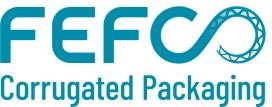                      2022年6月 欧州委員会が提案した、以下の規則に対するFEFCOの回答。 持続可能な製品のためのエコデザイン(ESPR) 欧州段ボール工業連盟（FEFCO）は、欧州委員会が発表した「循環型経済行動計画2.0」の最初のパッケージを歓迎します。持続可能な製品のためのエコデザインに関する規制の提案は、EU市場に投入される製品の環境影響に大きな影響を与える可能性を秘めています。しかし、単一市場の安定性を確保するために、法律で定められた措置は達成可能であり、事実に基づいた証拠によって裏付けられていなければなりません。 本ポジションの主な概要は以下の通りです： 製品の機能性は、その持続可能性にとって非常に重要です。 エコデザイン要件では、再生可能性とリサイクル性を個別の基準として導入すべきである。 委任法を採用する際には、法律の重複や行政の負担増を避けるべきである。 デジタル商品パスポートと自主規制の措置は、単一市場に適合した効果的なものでなければならない。 製品の機能性は、その持続可能性にとって重要である 製品がサステナビリティの可能性を最大限に発揮するためには、機能性が重要です。特にパッケージの場合、製品を保護し、廃棄物を防ぐことが主な目的です。 包装の機能性は、製品の損傷によって悪化する環境への悪影響を防ぐために不可欠です。包装が最終製品の総カーボンフットプリントに占める割合はごくわずかであり、例えば、包装食品の気候への影響のうち包装に起因するものはわずか3～3.5％です。1 。   したがって、製品の設計段階が重要であり、環境設計の要件はこれを考慮する必要があります。製品の機能性と目的に合った包装は、ESPRに組み込まれた指導原則の一つであるべきです。 エコデザインの要件として、再生可能性とリサイクル可能性を個別の基準として導入すること 製品の持続可能性を高めるためには、エコデザイン要件が極めて重要です。このことから、我々は「再生可能性」を重要なエコデザイン基準として含めるべきであると考えている。再生可能な材料は、エネルギー生産とバイオエコノミーに不可欠な役割を果たし、資源の効率的な利用を示すため、欧州委員会の気候中立の野望に貢献する。再生可能な素材は、すでに気候緩和の取り組みに貢献しています。その一例が段ボール産業であり、過去20年間で1トンあたりのカーボンフットプリント排出量を40%減少させている2 。  再製造とリサイクルの可能性」を要件として盛り込んだことは評価できるが、より強化されるべきである。リサイクル性は、製品をより持続可能なものにするために不可欠な役割を果たすものであり、その重要性を法律に正確に反映させる必要がある。EUで最もリサイクルされている製品のひとつが、紙と板紙のパッケージングであり、これは guideline_stopwastesavefood_en_220520.pdf (denkstatt.eu)ホーム - 段ボールライフサイクル研究用欧州データベース｜Fefco欧州段ボール製造者連盟 250, avenue Louise B-1050 Brussels - Belgium - Phone：+32 2 646 40 70 www.fefco.org - vat be 477 487 844 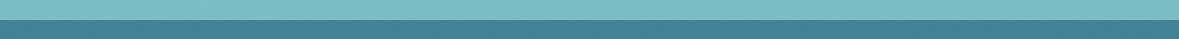      1 は、リサイクル率84.2％ で、循環型製品となっています。リサイクル性は、資源の効率的な利用を可能にするため、グリーン・トランジションにとって重要である。したがって、リサイクル性を独立した基準として導入することを提案します。  委任行為を採用する際には、法律の重複や行政の負担増を避けるべきである。 欧州委員会は、持続可能性と循環性の向上に焦点を当てた法律を通じて、欧州のグリーン・トランジションを発展させることを目指しています。しかし、このような巨大なプロジェクトは、法律の重複を生む危険性をはらんでいる。したがって、欧州委員会は、委任法でさらなる対策を定める前に、持続可能性の向上を目的とした既存の製品別法令を考慮すべきである。  この潜在的な重複はESPRでも言及されており、電池、玩具、洗剤、包装に言及されている。しかし、将来の委任法の潜在的な製品パラメータ（付属書I）として包装を含めること（具体的には「製品およびその包装の重量および体積、製品対包装の比率」、「...包装廃棄物を含む廃棄物の発生量」）は、依然として立法上の交差を引き起こす可能性があります。特に、廃棄物枠組指令と包装廃棄物指令がすでに包装の持続可能性に関連するすべての関連要素を網羅していることを考えると、どの委任法においても製品の包装に関する要求事項を含めることを認めることは、包装業界に大きな負担をかけることになる。  さらに、「製品対パッケージ比率」に基づく一般的な要件を設定しても、サイズ、重量などの範囲を含む製品グループ内の個々の製品の特定の特性を考慮することはできない。効果的な要件とするためには、単位レベルでの詳細な要件が必要であるが、市場の製品の複雑さを考慮すると、これは困難である。したがって、このような要件を委任法で設定することは控えることを提案する。 デジタル製品パスポートと自主規制の措置は、単一市場に適合した効果的なものでなければならない デジタル製品パスポート（DPP）に関して、欧州委員会は、メーカーが他のさまざまな法的要件を通じて、すでに製品に関する相当量のデータを提供していることを考慮すべきである。DPPに含まれる情報は、冗長なものではなく、価値を高めるものでなければならない。  さらに、この措置が要求するデータは、機密保持契約に抵触する可能性があり、産業界の遵守能力を複雑にしています。  我々は、自主規制を認めるというイニシアチブの意図を支持する。なぜなら、自主規制は、持続可能性の目標を推進するために必要な柔軟性を業界に提供するからである。自主規制措置とこの法律から生じる委任法の両方が市場で認められ、製品の機能が持続可能性に適合していることを保証する必要がある。この法律は、追加の行政負担を生じさせず、より環境に優しい製品のイノベーションを促進するものであるべきである。 最後に、製品の自由な流通は域内市場の機能にとって不可欠であり、国産品と輸入品の双方に対して公平な競争条件が保証されるべきである。  FEFCOは、EUの法律が既存および将来的に市場に投入される持続可能な製品を支援し、イノベーションを可能にするよう、政策立案者と協力していくことを楽しみにしています。 ESPR - バックマーケットポジションペーパーフランスのTech Next40企業で "ユニコーン "の称号を持つBack Marketは、16カ国のプロフェッショナルによって再生された何千もの電気・電子製品へのアクセスを消費者に提供する初のマーケットプレイスです。また、循環型企業として、お客様のために修理ソリューションの数を増やしています。私たちの活動は、新しいデバイスの過剰消費に代わる主流を構築することで、電子製品の寿命を延ばすという目的によって推進されています。バックマーケットは、1500以上のヨーロッパの修理業者や再生業者と協力し、中古品のプロフェッショナルなセクターを育成するために、私たちは強力な専門知識を培ってきました。私たちの目的を考えると、欧州委員会が提案した「持続可能な製品のためのエコデザイン規制（ESPR）」を歓迎します。この規制は、製品の寿命を延ばし、修理可能性、耐久性、トレーサビリティ、そして全体的な持続可能性を高めることに大きな影響を与える可能性を秘めています。しかし、我々は、ESPRの現在の文言が、その目的に反して、中古品市場、特に再生品の市場の存続を脅かしていることに、欧州委員会の注意を喚起したいと思う：現在の文章では、改装を正しく定義していない。提案された規則は、新製品と既に製造された中古品とを区別していない。したがって、提案されているいくつかの規則は、技術的に不可能であり、再生業者や中古市場の他のプレーヤーにとって悲惨なことになりかねない。製品のエコデザイン要件は、修理業者や再生業者がメーカーとともにオープンで透明性の高い市場で活動するために十分な保護を与えるために、さらに踏み込んだものであるべきです。以下、政策立案者に向けた詳細な主要提言の概要を述べるとともに、欧州循環経済への貢献を担保するために考慮しなければならない、再生品を含む中古品分野への懸念事項を強調した。中古アクターへの適応規定バックマーケットが最も懸念しているのは、ESPRが提唱する改装の定義である「廃棄物や製品を、設計段階で想定された用途、性能範囲、メンテナンスの範囲内で性能や機能を回復するため、または適用される技術基準や規制要件を満たすため、完全に機能する製品にすることを目的とし、その性能を調整または変更すること」です。この定義は、この実務の特徴に対応していない。改修とは、中古品や廃棄物を市場に出す前に、機能性をテストし、必要であれば専門家によるメンテナンスや修理を行うことである。したがって、ESPRに含まれる現在の定義に反して、リファービッシュメントが行われることになります：ほとんどの場合、製品の機能性をテストするだけである。修理が行われる場合でも、改装は製品を変更するものではなく（第2.18条参照）、欠陥のある製品をその意図する用途を満たす状態に戻すことからなり、第2.20条の修理の定義に合致する。修理が必要な場合、専門の修理業者と同じ問題を共有する（スペアパーツや文書へのアクセス、ソフトウエアブロッカー、製品情報など）。したがって、修理業者を保護し権利を与える規定は、修理業者にも適用されるべきである（例：製品パラメータに関する附属書 I の(b)点）。再販される前に専門の再生業者の手を経ることで、再利用の一部となる。したがって、法律で再利用という概念に言及する場合は、必ず改修を含めなければならない。新製品のライフサイクル（第2.11条参照）ではなく、別の使用期間につながること。改修の過程で新しい製品が生まれるわけではなく、あくまで中古品に過ぎない。このように、リファービッシュは、新製品の経済的な事業者と同列に扱うことはできないのです。再生業者は製造業者ではなく、製造業者に適用される義務を果たすことができない。実際、再生業者は中古の製品を再販しています。その結果	その	製品がどのように設計されたかを知らないし、設計変更もできないから：それらの製品が、ESPR および委任法に定めるエコデザイン要件に従って設計・製造されていることを確認する（第 21.1 項参照）；適合性評価手続きを実施し、EU適合宣言書（第21.2条参照）を作成しない；適用されるエコデザイン要求事項（第 21.4 項参照）への適合を維持するために、連続生産のための手順が整備されていることを確認すること。その間に複数の消費者が所有しているため、その製品の製造元とはほとんど関係がない。そのため、リファービッシュは、新製品が販売されたときに添付されていた文書にアクセスすることができません。そのため、彼らはできない：技術資料とEU適合宣言は、製品の上市後または使用開始後10年間保管してください。(第21.3条参照)；	技術文書（第21.9条参照）を含む、製品の適合性を証明するために必要なすべての情報および文書を提供すること。なぜなら、中古品の多くは、DPP発効前に新品として市場に出回ったか、ヨーロッパで再生するために輸入されたため、デジタル・プロダクト・パスポートの対象とならない（あるいは情報がかなり少ない）からです。このような場合、：再生業者は、依然として製造業者とほとんど関係がなく、新製品が販売されたときに添付された 文書を入手することもできない。したがって、製造者や輸入者がすべての義務を果たしていたかどうかを確認することを要求することはできない（説明49と51、23.1条、23.2.a&b、24.2.b&cを参照）。特に、適合性の欠如が疑われる場合、改装業者は、製造工程で使用される材料や部品など、製品のすべてのパラメータに作用することができないため、製品を適合させる能力を持たない（第23.6条及び第24.3条参照）。将来の委任法（第28条参照）に定める要件への適合に影響を与える方法で、既に市場に出ている製品を修正する場合、古典的な販売業者や輸入業者のように、製造業者の義務を負うことはできない。この規定により、改装業者は、互換性のある部品ではなく、オリジナルのスペアパーツのみを使用する義務が生じ、その活動を行うことができなくなる可能性があります。互換部品の使用は、製品の性質や機能には影響しませんが、部品自体が、元々取り付けられていた部品と全く同じエコデザイン特性（例えば、部品に含まれる再生材料の割合）を持っているとは限りません。したがって、新しいスペアパーツは、この例では、パーツ自体がEUで定められた最低基準値を満たしていても、製品全体のリサイクル含有率を変えてしまう可能性があります。純正部品はメーカーから提供されないか、不当な価格で販売されているため、再生業者は製品を修理する必要がある場合、主に互換性のあるスペアパーツを使用します。そのため改修業者にとって、互換性のある部品を使用することは不可欠であり、どのような場合であっても、すべてのスペアパーツとして、独自のエコデザイン要件に準拠する必要がある。したがって、改装業者は、第28条および説明57の規定から免除されるべきである。したがって、ESPRのこれらのステータスに関連する義務に関して、再生業者、より一般的な中古品業者（修理業者、C2C販売業者...）は、メーカーとも、新製品の販売業者または輸入業者とも見なされないことは明らかです。そのため、私たちは、中古品の流通業者や輸入業者に対して、その状況に応じた義務を伴う特定の地位を設けることを求めています。メーカーと二番煎じの役者の公平な競争条件を確保すること中古品業者は、自由かつ公正にその仕事と循環経済への貢献を発揮できるよう、悪質な行為から保護されなければならない。したがって、製造者が製品のハードウェアやソフトウェアに対して、その認定されたネットワーク以外での修理を制限または防止する行為を水平的に厳密に禁止することが緊急かつ不可欠である（例えば、レシタル19と第5条において）。これは基本的なエコデザイン要件であり、製品の修理性を確保し、欧州の社会的・持続可能な目標を満たす持続可能な中古市場を構築するための必須条件であるからである。中古に強いデジタル製品パスポートを作るバックマーケットは、欧州市場に投入される製品、特にデジタル製品について、デジタル製品パスポートを設定するアイデアを歓迎します。しかし、私たちは、このプロダクトパスポートが中古品業界の特殊性を考慮する必要があることも強調しています：改装業者は、デジタル製品パスポートの関連データにアクセスできる経済事業者のリストに追加されなければならない（第8条.2 (f) および (g) を参照）。改装の主な障害の1つは、修理マニュアルや回路図のような製品の情報へのアクセスが困難なことです。再生業者は、実施した試験や修理に応じてデジタル製品パスポートに情報を追加したり、必要に応じて同パスポートを作成したりすることが許されなければならない。デジタルパスポート製品には、可能な限り、その製品に対して過去に実施されたすべての保守・修理作業を列挙したログブックが含まれていなければならない。しかし、ヨーロッパで再生するために輸入された製品、または再生される製品が本規定発効前に新品として市場に投入された場合、再生業者はこのようなデジタル製品パスポートの作成の対象となることはできません。このような場合、先に説明したように、再生業者は製品に関する十分な情報を持っていないことになります。売れ残った商品の破棄を早急に禁止することBackmarketは、売れ残り商品の廃棄を減らし、防止するという欧州委員会の意向を支持する。経済事業者は、経済的な理由やブランドイメージのために控除を利用することは決してできないはずである。このような行為は、環境の観点から非論理的であるだけでなく、中古品セクターの地域供給へのアクセスを低下させ、再生業者は中古品を法外な値段で購入するか、第三国から輸入することを余儀なくされる。また、撤退期間中に消費者から返品された製品の破棄を制限するというコミットメントも歓迎します。この義務は、法的保証の下で返品されたすべての製品にも適用されるべきだと考えています。委任行為の設定と規定の実施ESPRの実施に関して、バックマーケットは、委任法を通じてエコデザイン規則を製品群に適合させることを支持します。しかし、欧州当局には、可能な限り水平的な調和措置を優先するよう要請します：一方では、委任行為、ひいてはその結果としての協議の数が増えることで、製品ごとに不当な例外が多数発生し、当初の正当なESPRの野望がゆがめられる危険性がある。一方、中古市場が発展の転換期にあり、EUの支援と保護が最も必要な時期に、規定の有効開始時期を先送りすることにしかならない。また、欧州委員会には、委任法の予定表における製品別の優先順位に注目してもらいたい。現在の作業計画に含まれていない主要な電気・電子製品の中には、現在広く消費されているオーディオ製品など、早急に対応する必要があるものもある。これらの製品の製造は、デジタル部門の環境フットプリントの大部分を占めている。さらに、今後の委任法の起草において、製品のライフサイクルのさまざまな場面で活動するステークホルダー（再生業者、修理業者、リサイクル業者を含む）を、特に自主規制措置やエコデザインフォーラムの構成に関するワーキンググループに体系的に含めることが不可欠である。最後に、準備研究と影響評価では、製品カテゴリーごとに中古品セクターの課題を考慮しなければならない。マーケットプレイスモデルへの期待に比例して保証する。ESPRが提案する重大な変更点を考慮すると、その委任法の実施とその監視がこの法律の大きな課題になると考えられます。バックマーケットは、この課題を解決するために、すべての経済関係者が協力することを支持します。その際、各主体の特性、特にマーケットプレイスの特性を考慮する必要があります。もし、マーケットプレイスがそのインターフェイスを通過するのが適合製品だけであることを保証するために全力を尽くすならば、非適合製品について責任を負うことはできない。純粋な第三者であるマーケットプレイスは、物流を扱っていないため、実際には売り手と買い手の間の単純な仲介者であり、物理的にも法的にも製品を保持することはありません。バックマーケットは、バックマーケットのウェブサイトに掲載される商品リストにおいて、商品の必要な情報が顧客にとって容易にアクセスできるようにしています。とはいえ、オンラインマーケットプレイスは、製品群ごとに専用のインターフェイスを設計・編成することはできません（第29条参照）。これは技術的に実現不可能である。また、消費者にとっては、異なるインターフェースが読めなくなるため、経済的なダメージが大きい。ESPRの目的を考えると、循環型経済におけるさまざまな主体の現実を認識し、市場に対して否定的かつ不必要な負担をかけないようにしなければなりません。私たちは、このテーマについて、委任法の中で多重化するのではなく、水平的に調和された措置をとることを誓う。サステナブル・プロダクツ・イニシアティブに関するRREUSEのフィードバック エグゼクティブサマリー ロイスは、持続可能な製品イニシアティブ（SPI）を通じたエコデザイン指令の改訂を、製品の持続可能性を高め、欧州市場において持続可能性への移行への道を開く大きな機会として歓迎する。我々は、欧州市場に投入されるすべての製品において、エコデザインに真剣に取り組む必要性を強く主張する。この点で、SPIは取り組むべき製品を包括的に捉え、エネルギー使用製品や関連製品だけでなく、繊維や家具などのより広範なカテゴリーの製品も含めるべきである。 特に、製品の持続可能性を向上させるためのエコデザインと情報要件の実施、修理の権利の促進、新しい循環型ビジネスモデルの探求といったイニシアチブの成果を評価し、高く評価しています。  しかし、このイニシアティブが効果的であるためには、強力で明確な目標を導入する必要があります。エコデザインへの取り組みは、最終的に製品や材料の消費削減につながる再利用や修理の選択肢を強化することと組み合わせなければならない。エコデザインだけでは、持続不可能な消費レベルを解決することはできません。  だからこそ、情報提供とエコデザイン要求の両方が、より持続可能な商品の生産につながるだけでなく、持続不可能な商品の具体的な段階的廃止につながるべきである。 そこで、実際の規制には欠けていると思われるが、野心的な政策を採用するために必要ないくつかの要素について述べたいと思う。この点で、RREUSEの欧州委員会への呼びかけは、以下の要素に焦点を当てます：  提供された情報をしっかりと評価した上で、情報要件の適切かつ包括的な実施を確保すること； 修理に適した基準を含む、包括的で便利なエコデザイン要件を展開する； 取り組み、全体の生産量を減らす； 修理・再利用分野の育成策を実施する。   RREUSEは、リユース、リペア、リサイクルの分野で活躍する社会的企業を代表する独立した非営利団体で、ヨーロッパと米国に33の会員を有しています。  私たちの主なビジョンは、ヨーロッパが循環型経済における社会的企業の役割を支援し、革新的な活動を通じて、コミュニティの何千人もの弱い立場の人々に有意義な労働機会を提供することです。 経済的、社会的、環境的に有益な活動を行う。     RREUSEの主な使命は、貧困、社会的排除、使い捨て文化に対処するために、以下のことを推進することです。 のプロフェッショナリズムと発展をサポートする政策、ベストプラクティス、パートナーシップを提供する。  再利用や修理など、地域的・包括的な雇用創出の可能性が高い環境サービスに携わる企業。 	 	情報要求について  全体として、我々は欧州委員会に対し、製品関連情報へのアクセスを義務化することを要求する。さらに、我々は、製品パスポートには、製品が寿命の尽きたときにどのようにリサイクルされるべきかについての情報だけでなく、製品がどのように修理され、再利用され得るかについての情報も含まれていなければならないという事実を主張する 。さらに、情報要件は、政策の有効性を確保するために、不遵守の場合の制裁と整合させる必要がある。 情報要件が生産の環境面に取り組むものであれば、製品の社会的影響に言及することはできない。消費者は、製品が生産された社会的条件に基づいて選択することもできるはずです。したがって、情報要件には、製品の社会的コストを含め、労働基準への準拠や製造に携わる労働者の一般的な幸福度を反映させる必要があります。社会的情報要件を実施するためには、製造業者およびバリューチェーン全体として、出発点として労働基準の遵守を義務付けるべきである。製造業者は、提供する労働条件について詳細な情報を提供するよう奨励されるべきであり、ILOの枠組みなどの国際労働基準への準拠を評価するために、欧州当局によって監視役が実施されるべきである。 同様に、情報要件には耐久性やエネルギー使用量も含まれているが、これは曖昧なままであり、特に生産段階における製品の全体的なフットプリントを適切に測定しているとは言えない。情報要件はより幅広く、正確であるべきであり、グリーンウォッシュを避けるために製品のライフタイム全体に取り組まなければならない。したがって、SPIは、炭素、水、材料、土地、エネルギーのフットプリント削減のための厳しい目標を策定すべきである。そのために、SPIは「ランドフットプリント」のような指標を使用すべきである。消費に基づく指標としての「ランド・フットプリント」は、特に有用で、便利で、関連性が高いだろう。実際、EU域内で消費される製品を生産するために国内外で使用される土地の量を測定することで、この指標は、土地に関連する環境および社会的影響の評価に役立つだろう 。 2つまり、以下のような情報を消費者に提供することが必要である： 素材と化学物質の含有量（部品表）および含有化学物質に関する危険有害性の情報。 製品の原産地（原材料の調達先を含む。） サーキュラリティ性能（耐久性、リユース性、リペア性、リサイクル性、プロダクトケア指導）。 CO2排出量から始まる総合的な環境フットプリント情報。 生産がもたらす社会的影響 サプライチェーン全体で労働者の権利がどのように尊重されているか、また労働者の苦情に関する情報。 環境および社会的影響への対処方法 企業の社会・環境方針、目標、慣行、リスク、および労働者の権利を含む人権への影響。 情報提供の要件にとどまらず、主な課題は、生産者が提供する情報が理解しやすいだけでなく、何よりも真実で認証されたものであることを評価することであろう。欧州委員会が提供する情報の信憑性の重要性を理解しているようであれば（「販売時点におけるより良い情報を確保し、生産者が自らの意思で行う製品の環境上の利点に関する主張に対する消費者の信頼を構築することも必要である。グリーン・トランスフォーメーションに向けた消費者のエンパワーメントに関する提案は、消費者が十分な情報に基づいた購買決定を行うことを可能にする 」）、情報の信憑性を評価するツールを提案する必要がある。このため、エコデザインおよび情報の要件は、グリーンウォッシングに特別な注意を払い、生産慣行とその効果的な環境影響との間の一貫性を確保する必要があります。 情報要件のもう一つの課題は、製品の耐久性の全責任を購入行為に押し付けることを避けることである。このリスクは、製品の耐久性（またはそうでないか）について消費者に責任を負わせることであり、生産慣行の体系的な変更につながるものではありません。したがって、情報要件は、持続可能な生産を保証する厳格なエコデザイン要件とリンクさせる必要があります。 エコデザインの要求について 全体として、我々は、製品グループに対するエコデザイン要件を策定するという欧州委員会の意向を歓迎する。我々は、エコデザイン要求事項を容易に実施し、持続可能な生産への移行を可能にするために、これらの製品群の重要性を主張したいと思う。しかし、SPIは、ラベリングとエコデザイン要件に焦点を当てるだけでなく、特にメーカーによる修理独占の発展がもたらす問題に強く取り組み、修理と再利用を奨励し、独立修理業者を支援するための金融手段を展開すべきである。 "環境の持続可能性に関する強制的な要件を定めた特定のEU法が存在しない製品については、ESPRがEUルールを定めるための法的枠組みとなる ."しかし、エコデザイン要件には、スポーツ・レジャー用品、玩具、自転車など、他の優先的な種類の製品も含まれるはずです。欧州委員会がエコデザインの候補として予見している他の種類の製品、例えば家具は、標準化に適しており、結果として環境に影響を与えるため、絶対にエコデザイン要件に取り組むべきである。 全体の生産量削減について SPI は「売れ残った製品の破棄を完全に禁止する可能性を提供する 」としている。しかし、この声明では、資源消費量や生産量の削減目標には一切触れていない。さらに、企業は年間廃棄する売れ残り製品の量を開示しなければならないが、その量や生産量全体を削減するインセンティブはない。効果的な消費削減を実現するために、SPIは、生産者/輸入者が尊重しない場合、制裁を受けることになる製品のカテゴリーごとに決定された最低平均寿命を策定すべきである 。  このイニシアティブでは、「エネルギーと資源に対する全体的な需要を減らし、成長と一次資源の使用を切り離すことが必要である」という考え方が盛り込まれている7 」。しかし、資源の消費削減という点では、明確な目標には触れられていない。破壊の禁止と同時に、売れ残った商品を社会的、慈善的、地域的な組織に寄付することを容易にする法的な仕組みも導入すべきである。例えば、いくつかの加盟国では、売れ残った商品をリサイクルすることで、生産者や小売業者は、新しい製品を破棄するインセンティブとなる付加価値税を取り戻すことができるが、慈善団体に家電製品を寄付した場合は、そうではない。つまり、寄付の阻害要因となっているのです。  また、SPIは、広告など他の購入インセンティブには取り組んでいない。しかし、広告は消費動向の共有に大きな役割を果たしており、虚偽の主張を禁止し、グリーンウォッシュを回避するために、より良い規制を行うべきである。第二に、新製品の広告には課税されるべきである。 リユースやリペアを促進する施策について このイニシアティブは、修理と再利用の実践に基づく循環型ビジネスモデルを発展させるための十分な政策に対処していない。廃棄物ヒエラルキーを真に実践し、修理・再利用ソリューションを消費者の最初の選択肢とするためには、このイニシアチブにいくつかの要素を追加する必要があります：  まず、SPIは、修理や再利用を奨励するための金融手段を提案すべきである。同時に、消費者に不要な商品の購入を促すなど、意図しない結果をもたらす可能性のある金銭的インセンティブについて、特定の認識を高める必要がある。SPIは、修理・再使用のコストを下げなければならないが（例えば、修理券の使用や修理サービスに対する付加価値税の引き下げを通じて）、新製品の価格上昇にもつながるはずである 。しかし、欧州委員会は、価格の上昇が社会的・社会的格差の拡大につながらないように注意する必要がある。それどころか、欧州委員会は、誰もが持続可能な高品質の修理・再利用可能な製品を購入できるようにする必要がある。したがって、SPIは、低所得の消費者だけでなく、すべての消費者にとって、新製品を購入することに代わる低コストの選択肢として、再利用と改装の実践に依拠すべきである。 全体的に、再利用可能性や再利用の選択肢（例：再利用可能な製品の寄付先）に関する情報がデジタル製品パスポートにない。顧客が製品の修理可能性を確認するために必要な情報が欠落している。SPIは、顧客だけでなく修理業者にとっても再利用や修理の機会を収集し、強調するためのデータベースやマップを国レベルで提供する可能性を探るべきである。例えば、情報要件には、スペアパーツの価格とその入手可能性を含める必要がある 。この点で、スペアパーツの価格を下げるか、生産者／輸入者は、製品に関連するスペアパーツの最大価格を約束すべきである（そして、その情報を製品パスポートでアクセスできるようにする） 。 SPIは、リバースロジスティクスなどの新しい循環型ビジネスモデルの普及を目指しています。リバース・ロジスティクスは、未使用だが価値のある製品を回収するのに役立つが、回収した製品の修理や再利用を第三者が可能にするような包括的な方法で設計されることが必要である。この場合も、これらの製品にアクセスできる事業者は、生産者／輸入者だけであってはならない 。再利用と修理の慣行を強化し促進するための解決策は、生産者／輸入業者が「第一救済として独立した修理業者による無償修理の約束」または「再生された類似製品との無償交換の約束」を含む製品保証を提供することを求めることである . さらに、SPIはproduct-as-a-serviceモデルを推進しようとしています。RREUSEは、大量の製品サービスシステムの開発が、修理する権利の開発に対抗することを懸念しています。消費者は、自分の製品をどのように修理するかを決定する際に、選択肢を持つ必要があります。自分で、あるいは独立したプロの修理業者を通して製品を修理することは、プロダクトサービスシステムでは困難である。したがって、こうしたビジネスモデルが主流となった場合、生産者/輸入業者による修理/メンテナンスの独占が発生する危険性が高い 。このような事態を避けるため、欧州委員会は、これらのビジネスモデルの影響評価と透明性を確保すべきである。 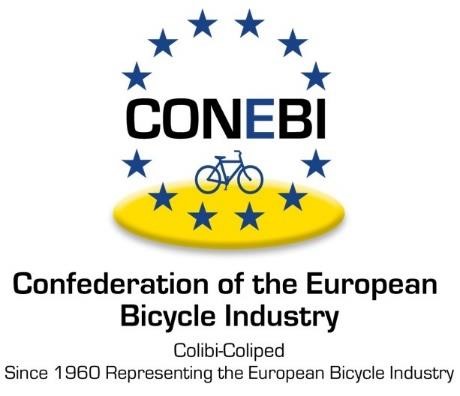 持続可能な製品のエコデザイン要件を設定するための枠組みを確立する規則案へのCONEBIのフィードバック CONEBI は、欧州の自転車、ペダルアシスト E-Bike、パーツ＆アクセサリー業界を代表する団体で、各国の業界団体に加盟しています。EUには約1000社の企業があり、その大半は中小企業（SME）であり、15万人以上の直接・間接雇用を生み出しています。CONEBIの国内産業メンバーを通じて、600社以上の中小企業や大企業がCONEBIに参加しています。 CONEBI は、欧州委員会が提案した、持続可能な製品に対するエコデザイン要求事項（以下、エコデ ィングルール）を設定するための枠組みを確立する規則案を歓迎します。私たちは、より循環的でグリーンな経済を促進し、消費者が持続可能な選択をしやすくするための努力を支持します。自転車産業は、長い間、ヨーロッパの持続可能な目標を促進する、長持ちし、修理が可能で高品質な製品を製造する最前線にいました。  したがって、新しいエコデザイン規則が効率的で、強制力があり、循環型経済の目標に明らかに貢献するものであることが、製品の安全性を念頭に置きながら、サイクリングのエコシステム全体にとって非常に重要である。重要なことは、企業にかかる負担は比例することであり、追加要件はすべての企業、特に中小企業にとって管理可能かつ手頃でなければならず、同時にヨーロッパの顧客に最大の環境利益を提供することです。我々は、本提案が製品別対策に道を開き、特定の製品または製品グループに適合するように要件を調整することを可能にすることを歓迎する。  自転車業界として、製品別エコデザインルールの策定プロセスにおいて専門知識を提供する用意があります。また、製品別規則の作成過程では、関連製品の利害関係者が専門的な情報や意見を提供し、密接に関与することが保証されなければならない。 CONEBIからの詳細なコメントや提案は、以下の重要度順にご覧ください。 定義（第2条） 第2条に定める定義については、合理化を図り、他の法律（EU機械指令 など）との相互参照に努めなければならない。これは、複数の定義や矛盾する定義を避けるために必要なことである。特に 第2条第2項および第3項において、「中間製品」と「部品」の違いは何か、製品の状態が変化した場合に関連する要求事項がどのように変化するかをさらに明確にすること。  第2条23項の環境フットプリントの定義では、製品環境フットプリント法に直接リンクしています。しかし、この方法はかなり複雑であり、すべての製品に最適な方法とは言えないかもしれない。したがって、製品別法令の中で他の方法を許容するために、定義では方法を提案するだけで、それを規定すべきではない。  再製造、改装、修理の定義（第2条16項、18項、20項）は、いずれも製品と廃棄物の両方に手を加えることを指している。このような定義は、製品の廃棄物としての位置づけの境界を曖昧にする。例えば、すでに廃棄物とされている製品を修理する場合、責任や回収対象に関する問題が発生する可能性がある。欠陥のある製品と廃棄物の違いは明確に定義されなければならない。 最後に、懸念物質の定義（第2条28項）は、"それが存在する製品中の材料の再使用やリサイクルに悪影響を及ぼす "物質を含むことで、確立した欧州の化学物質管理法から大きく乖離しています。  EU委員会は、2020年の「持続可能性のための化学物質戦略」において、従来の「高懸念物質（SVHC）」に加えて「懸念物質」という新しいカテゴリーを導入する意向をすでに示していますが、EU委員会は化学物質に関する主要な法的枠組みの中で、これらの物質の適切な定義と手続きを提案するまでには至っていません。エコデザイン提案における環境負荷物質の定義が、二重の要件につながらないようにすることが非常に重要です。そのため、既存のEUの法律と一致させる必要があります。提案されている定義の最後の段落は、非常に多くの材料や物質をカバーする可能性があり、解釈の余地がありすぎるため、削除されるべきである。  エコデザイン要件（第5条） 第5条第1項によると、新製品の要件は委任法によって定義されるものとする。我々は、具体的な要求事項は、業界の利害関係者やセクターの専門家と協力して、製品ごとに設定されるべきであることに同意する。同時に、包括的な法律で強力かつ明確な枠組みを設定し、二次的な法律の基礎を概説する必要があると考えます。包括的な定義や欧州規格が必要な場合は、水平的に規定されるべきである。  第5条1項（a）（b）の耐久性と信頼性の2つの要件は非常に重要であり、業界としてこれらの点の強化に取り組んでいるところである。しかし、製品の耐久性を評価するための指標を導入することは、かなり困難です。自転車のフレームのような単純な機械製品であれば測定は可能でも、耐久性を判断するのは難しい。 e-bikeのバッテリーやモーターなど、複雑な電気化学系や電気機械系の場合、信頼性はより複雑になります。 アップグレードの可能性も重要な要件であり、製品の安全性や改ざんの可能性を考慮した上で、どのようにアプローチするのがベストなのかを議論したいと考えています。また、EU機械指令など他の法律と同様に、実質的な改造の概念も考慮する必要があります。 新たに導入された懸念物質の概念は、前述の通り、特に「それが存在する製品の材料の再使用とリサイクルに悪影響を及ぼす」という基準は、エコデザイン要件に考慮するには非常に曖昧で、法的不確実性の高いリスクを伴う二重規制である。徹底的な評価を行わず、リサイクルプロセスにおける既存および将来の開発を阻害しないことを考慮すると、「懸念物質」の定義は、REACH 規則 (EC) No 1907/2006 や RoHS 指令 2011/65/EU などの化学的枠組みで既に確立されているカテゴリーにのみ言及すべきである。  第5条5項（c）は、中古品へのアクセス、耐久性、製品のライフサイクルコストなども考慮し、関連製品の購入可能性という点で、消費者に大きな悪影響を与えてはならないとしています。私たちは、エコデザイン規則の目標を念頭に置いて、持続可能な設計がなされた製品の付加価値を認めます。これは、企業が生産プロセスを変革し、新しいソリューションや技術を開発・導入する必要があるため、おそらく少なくとも短期的にはそうなるであろう。例えば、リサイクル材料で作られた部品は、現在、原材料で作られた部品よりも少なくとも5～10％高い。  製品パラメータ（付属書I）および性能要件定義手順（付属書II）。 我々は、附属書Ⅱのパラ1において、「関連する場合、第1パラグラフで言及される分析は、その見込みのある寿命期間中に気候変動が製品に及ぼすと考えられる影響と、その製品のライフサイクルを通じて気候回復力を改善する可能性を考慮するものとする」と記載されていることを歓迎します。これは特に自転車のような製品にとって重要なことで、製品の使用に関連する環境便益を考慮できるようなパラメータを設定することが有用である。例えば、サイクリングは健康に大きな利益をもたらす、自動車による移動の代替による二酸化炭素排出量の削減、自転車や電子自転車の使用段階などである。これはおそらく、附属書 I (q)の使用条件に含めることができるだろう。  しかし、附属書 I に概説されている新しい製品パラメーターについて、いくつかの明確化が必要である。例えば、付属書I（b）の「標準部品」とは、サイズや形状が標準化された部品を指すのか、それとも関連する製品安全規格を満たした部品を指すのか、などである。 附属書 I (b)及び(c)では、製品データ及びテストプロトコルへのアクセスに関する条件が記載されている。ここで、知的財産権や企業秘密について考慮する必要がある。このようなレベルの詳細を共有する場合、誰がアクセスできるかを明確にし、誤用に対する対策を講じる必要がある。また、製品に関する特定の詳細を開示することで、製品の安全性を脅かすような改変が可能になる可能性があるため、改ざん防止対策との関連でも重要である。 製品の安全性 本提案が、製品の安全性を確保しつつ、新たなエコデザイン要件を設けるべきと明言していることを歓迎する。しかし、このことは提案全体を通して再度強調されるべきであり、あらゆる製品グループの基準について技術的、環境的、経済的分析を行う際に考慮されるべきである。例えば、付属書 I (e)では、製品及び部品の再使用、改良、修理、保守、改装、再製造及びリサイクルに有害な技術的解決策の回避を支持するが、そのようなアプローチは決してユーザーの安全性を犠牲にしてはならない。 情報収集（第7条） 提案の序文にあるRecital 63では、製造業者または小売業者から直接販売データを収集することを規制で認めるべきであると述べている。どのようにデータを収集するのか、誰がデータの安全性に責任を持つのか、誰がそのデータにアクセスできるのかを明確にすることが重要であり、したがって、どの程度の詳細さが要求されるのかも明らかにされなければならない。販売に関する情報は、企業秘密として扱われることが多く、機密性が高いため、この点を考慮する必要がある。  Recital 64は、欧州委員会が製品の使用中の実際のエネルギー消費量にアクセスできるようにすべきであると概説している。しかし、ペダルアシスト付きE-bikeの場合、そのような情報を算出することは不可能ではないにせよ、困難な場合がある。実際のエネルギー消費量は、ライダーの入力と選択したアシストの程度に依存するため、ユーザーによって異なるからである。 第7条2項（b）（ii）には、「環境への影響を最小限に抑え、最適な耐久性を確保するための製品の設置、使用、維持、修理方法、および使用終了時の製品の返却方法に関する消費者およびその他のエンドユーザー向けの情報」を要求情報に含める可能性がある。自転車はモジュール化されており、故障の際に修理が可能であることが知られているため、製品の修理可能性を高めることを支持します。しかし、他の法律（例えばEU機械指令）との互換性を確保し、（複雑さと安全性に基づいて）異なる種類の修理に誰が責任を持つかを定める場合には、製品の安全性に留意することが重要である。 さらに、第7条第6項では、情報要件は、要求される情報を利用可能にするための様式を示すものとする。ここで重要なのは、要求される情報の量が、消費者にとって実現可能で理解しやすいものであることである。理解しにくい情報でユーザーを過負荷にすることなく、明確で、ユーザーが製品間の有意義な比較を行えるような情報であるべきです。  また、REACH規則(EC) No 1907/2006に基づき構築されたSCIP（Substances of Concern In Articles as such or in complex objects）データベースは、既に懸念物質を網羅しており、DPPに含めると義務の倍増につながり、生産者に大きな負担となります。 技術文書の10年保存については、第21条第3項にあるように、製造者はデジタルと紙の両方の形態で保存することが許されるべきです。製品添付の説明書についても、同様の論理が適用されるべきである（パラ7）。さらに、このパラグラフでは、消費者とエンドユーザーの違いを明確にすべきである。 デジタルプロダクツパスポート（第Ⅲ章、附属書Ⅲ）。 デジタル製品パスポート（DPP）は、生産者と消費者双方の情報へのアクセスを改善し、製品のトレーサビリティを向上させ、持続的に開発された製品を強調する重要なツールになる可能性があります。すべての製品を一意に識別できるため、最終的には他の目的にも使用できます。例えば、識別メカニズムの恩恵を受け、盗まれた製品の追跡をより簡単にすることができるサイクルセフトシステムをサポートするために使用することができます。私たちは、デジタル製品パスポートの要件が、エコデザインの提案で使用されたフレームワークに従い、異なる製品や製品グループの特性に最も合うように変更できるようになることを望んでいます。 ただし、この新システムの実施にあたっては、知的財産権の保護と特定のビジネス情報の機密性を考慮するものとする。例えば、附属書III（e）において、本提案は技術文書をDPPに含めることを想定している。技術文書には、製品に関する非常に具体的で広範な情報（時には数千ページに及ぶ）が含まれており、通常は管理当局にのみ開示されることに留意する必要がある。これは非常に機密性の高い文書であるため、情報アクセス義務の対象とすべきではない。  したがって、情報へのアクセスの必要性の根拠を明確にし、DPP内の要件に関連する委任行為には、さまざまな情報ポイントに誰がアクセスできるかについての規定も含めるべきである。機密情報へのアクセスが悪用されるのを防ぐため、効率的な対策を講じるべきである（例えば、競合他社の製品に関する詳細なデータにアクセスするために、シェルリサイクル会社を設立するなど）。 DPPに含まれる詳細度は、関連する技術データを含むように設定されなければならないが、生産者、特に中小企業に過度な負担をかけることは避けなければならない。複雑なサプライチェーンと多くの個別部品を持つ製品（自転車など）については、サプライチェーン全体を満足にカバーすることは非常に難しいかもしれません。同様に、すべての製品が一意のDPPを持つ場合、例えばタイヤやバッテリーを交換するなど、製品に変更があった場合はどうなるのでしょうか。  さらに、第7条5項では、すべての懸念物質をDPPで追跡することを予見しています。このことは、SCIPやEPREL（European Product Registry for Energy Labelling）のような、すでに確立されたヨーロッパのデータベースとDPPのリンクがどこにあるのか、という疑問を抱かせる。EUの立法者は、情報の連鎖に沿ったすべての経済主体に不釣り合いな負担がかからないように、どのように保証するのでしょうか。同様に、高懸念物質のリストは継続的に変更されることに留意しなければなりません。このような変更が行われた場合、生産者は製品に関する情報を更新する責任があるのでしょうか。 全体として、提供される関連情報は、消費者にとって有益であるように、理解しやすく、容易にアクセスできるものでなければならない。この根拠は、序章のリサイタル（23）に記載されており、「製品の持続可能性を高めるために、情報要件は、製品の環境フットプリントや耐久性など、製品の側面に関連する選択されたパラメータに関連すべきである」、つまり、すべての製品のパラメータを必ずしも情報要件でカバーする必要はない、ということです。 第 13 条において、提案は「自由な流通のための解放」に言及している。私たちは、この文言が通関に代わるものとして変更されれば、より法的確実性が増すと考えます。つまり、通関によって製品が自由に市場に流通することを意味します。 最後に、複数の法律がDPPを要求している場合でも、製品ごとにDPPは常に1つであることが保証されるものとする。要件は合理化され、関連する法律で相互参照されるものとする。 EU 適合宣言（第37条、付属書V） 本提案で示されたEU適合宣言の要件とCE適合宣言（EU機械指令に規定）の要件には乖離がある。このため、最終的には1つの製品に対して2つの宣言書を発行する必要があり、作業の二重化や企業の不必要な負担につながることが示唆されている。  そこで、付属書Vの表現を「...宣言は少なくとも次の要素を含むものとする...」に変更するか、あるいは付属書Vの「（10）追加情報」を詳しく説明し、EU適合宣言は他のEU指令や規制からより多くの内容を組み合わせることができることを明示することを提案します。 経済事業者の義務（第VII章） 第 21 条第 9 項において、10 日が 10 営業日であることを明確にすること。 内部生産管理（Annex IV） エコデザインの枠組みはCEマーキング法であるため、適合性評価手順が明確に定義されています。我々は、本提案が附属書IVの適合性評価手続きとして内部生産管理を確立していることを歓迎する。これは、実務上よく確立された手順である。CONEBI は、調和された規格に基づく自己評価を支持する。   強制力、公平な競争条件 すべての生産者に公平な競争条件を保証するために、異なるEU諸国と非EU諸国の両方において、要求事項とコンプライアンスの強制力が確保されることが極めて重要です。したがって、我々は、域内市場全体への平等なアクセスを確保するために、自由移動に関する第3条で予見されるセーフガードも支持する。とはいえ、提案にある野心的なエコデザイン規則が、第三国から輸入される製品にどのように適用されるかは不明なままです。例えば、一意の施設識別子（第2条33項）を作成するような措置をEU域外で実施するための手続きはどのようになるのだろうか。 既存のエコデザイン指令に含まれるコンポーネント固有の法律 現行のエコデザイン指令では、製品別だけでなく、部品別にも法律が存在します。我々の理解では、新しい提案は、法的な継続性を確保するために、新しい枠組みのもとで、これらの既存の法律を認識したいと考えている。これは一般的に推奨されることですが、新たに適用範囲に入る製品に悪影響を及ぼす可能性があり、コンポーネント固有の法律の最初の起草時には考慮されていませんでした。EUの立法者は、既存の製品別、部品別の法律が認められるようにする必要がありますが、輸送手段など新たに適用範囲に入る製品については、事後法の危険性がないようにする必要があります。すでに今日、製品そのものだけでなく、製品に含まれる部品も規制されているため、エコデザインにおける要求事項の重複が発生しています。これは避けるべきであり、これ以上奨励すべきではない。  	          CONEBI事務局 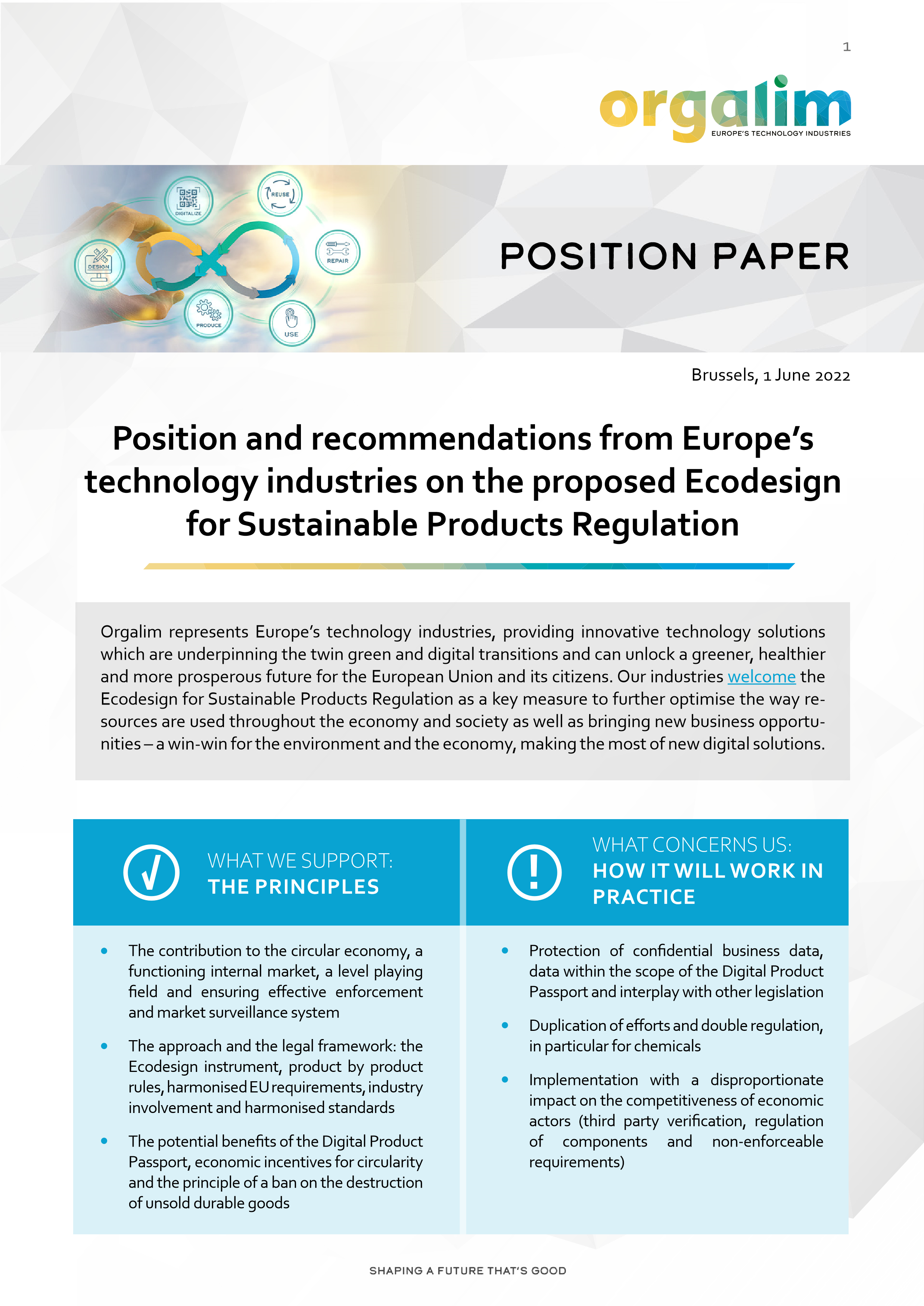 2私たちが支持するもの：原則	  循環型経済への貢献、機能する国内市場、	公平な競争条件と効果的な執行の確保		  循環型経済への貢献、機能する域内市場   		レベルプレイイングフィールドOrgalimは、Ecodesign for Sustainable Products Regulation (ESPR)の目的を支持しています。ESPRは、製品の環境持続性を向上させる枠組みを確立し、製品を市場に投入または使用するために満たすべきエコデザイン要件を設定することによって、内部市場における自由な移動を保証することを目的としています。域内市場の機能を確保するためには、EUレベルで要件を調和させる必要があります。 私たちは、提案されている新しいEUの要求事項と一致していない製品に関するさまざまな国の規定や強制的な要求事項を非常に懸念しています。私たちの業界は、循環型経済が機能するためには、域内市場の運営が絶対的に重要だと考えています。また、新しい規則が、EU内で製造された製品とEU外で製造され、域内市場で販売または使用される製品の両方に適用され、輸入業者に欧州規格への準拠を強制することも支持します。これは、公正な競争と公平な競争の場にとって極めて重要である。私たちは、指令の代わりに規則を支持します。なぜなら、規則によって、すべてのEU加盟国で同じ時期に、同じ方法で義務が実施されることが保証されるからです。私たちは提言します：加盟国は、域内市場の機能を損なうようなサステナブル製品に関する国内措置の策定を避けるべきである。		効果的な執行と市場監視システムの確保市場監視システムによる効果的な執行を確保することは、ESPRの成功にとって最も重要であり、メーカーに良質かつ公平な機会を提供し、持続可能性の目標を達成するための最も効果的な制度であると同時に、公平な競争条件を構成する。しかし、加盟国が適切な作業能力を割り当てない場合、製品情報を要求しても役には立たない。加盟国により統一された要件で実施に重点を置くことで、公平な競争条件を確保することができる。 我々は提言する：より多くの製品が規制される場合、加盟国は執行および監視活動の実施において支援されるべきである。  	アプローチと法的枠組み		エコデザインインストゥルメント私たちは、製品のライフサイクルのあらゆる側面を考慮し、比例原則に基づき測定可能で強制力のある要件を設定することにより、EUの消費者、産業、地球のためにすでに成果を上げているエコデザイン制度を支持します。 3強く推奨します：今後予定されているESPR委任法に基づく新たなパフォーマンスと情報の要件は、製品をより循環させ、意味があり、理解しやすく、比較可能で検証可能でなければならない。また、データは、経済事業者を含むバリューチェーンの様々なアクターにとって付加価値のあるものでなければならない。		製品ごとにエコデザイン要件を設定する我々は、欧州委員会が、影響評価を通じて入手可能な最善の証拠と、利害関係者との透明かつ包括的な協議に基づく製品別の法律の採択を通じて、製品の個々の特性や特異性を考慮したエコデザイン要件を製品別に設定し続けることを支持する。ESPRの複雑さは、異なる製品に対する要求事項を定める委任法の範囲に依存する。 推奨しています：同じ目的であっても、相反する要求事項が存在する可能性があることを念頭に置いておくことが重要です。例えば、製品の安全性や耐久性に影響を与える要件もあれば、最も長持ちする設計でも修理が困難な場合もあります。また、アプリケーションのエネルギー効率を高めると、材料の必要量が増え、より多くの資源と「重い」フットプリントを意味することもあります。したがって、製品に関する要求事項は、現在または将来のEU法および既存の措置と完全に調和させ、補完的で一貫性があり、矛盾のない適用を保証し、製品要求事項が二重または連鎖するのを避ける必要があります。ESPRの委任行為の範囲は、製品/製品グループの環境性能に最も決定的な影響を与える製品特性に限定する必要があります。このアプローチにより、ESPRの複雑さが軽減される一方で、持続可能な製品が標準となることが保証されます。 2021年3月以降、現行のエコデザイン指令では、いくつかの製品について、資源効率に関する要件とともに、耐久性、修理、再利用性、リサイクル性に取り組んでいます。消費者の安全を確保するための専門修理業者の概念など、これらの既存の要件によって設定された先例は、ESPRのもとでも引き続き利用されるべきです。		産業界の声 ESPRを成功させるためには、産業界の意見が不可欠です。要件が実際に機能するかどうかを確認するためには、産業界からの専門的なインプットが必要である。  我々は強く推奨する：欧州委員会がエコデザインフォーラムをどのように利用するかを定義し、委任法の採択手続きと利害関係者との対話を可能な限り透明で包括的なものにすることである。業界専門家の知識が不可欠であるため、すべての関連する利害関係者がエコデザインフォーラムに参加することが極めて重要である。4 	ハーモナイズド・スタンダード調和された基準は、適合性の推定を提供し、最先端の技術に対応するための最良の手段であることに変わりはない。製品に再生材や再生成分を使用するための要件については、プラスチック再生材の十分かつ信頼できる品質に関する調和された基準がまだないことに留意する必要がある。また、対応するリサイクル品が十分な量を競争力のある価格で市場に提供できるという保証もない。さらに、製品に使用されている再生材の証明を提供することは非常に困難であり、これは非EU諸国からの輸入品にとって非常に重要であり、対応する市場の監視が必要である。 強く推奨する：欧州委員会は、独自の技術／共通仕様書を発行することを控えるべきである。要求事項は、公認の欧州規格やISO/IEC/ITU国際規格による科学的評価手法に基づくものでなければならず、信頼性と検証性を備えたものでなければならない。新しい要求事項の設計には、産業界や関連する利害関係者の技術的専門知識にも依拠した標準化団体や世界標準を使用すべきである。推奨しています：定義は、誤解を避けるために、明確で、調和がとれていて、理解しやすいものでなければならず、可能であれば、関連する規格に基づくものでなければならない。 製品環境フットプリント（PEF）および製品カーボンフットプリント（PCF）の算出は、結果の比較可能性を確保するために、統一された透明で理解しやすい方法に従って実施されなければならない。また、EU法の適用を受けない非EU諸国の製品からのデータをどのように扱うかについても明確にしなければならない。これは、EU域内のメーカーが非EU諸国のサプライヤーと比較して競争上不利になることを排除するために、効果的な市場監視を行うという一般的な問題にも影響します。関連する場合、調達が可能であることを保証するために、製品ごとに1つのリサイクル枠のみを指定する必要がある。	期待される効果		デジタル・プロダクト・パスポート（DPP）私たちの業界は、バリューチェーンにおける透明性の向上やデータへのアクセスの容易さなど、デジタル・プロダクト・パスポート（DPP）の潜在的な利点を理解しています。私たちは、分散型システムと製品ごとのアプローチを支持します。しかし、可能な限り、既存の義務をDPPに盛り込み、この潜在能力を引き出す必要があります。推奨する：DPPは、有用な場合には、製品のライフサイクル中に生成されたデータを含めることをサポートすべきである。  5 	同じフォーマットのデータ 企業は、バリューチェーンのさまざまな部分だけでなく、市場監視当局にもデータを提供する必要があります。このデータの可能性を最大限に引き出すには、同じフォーマットでなければなりません。強く推奨する：継続的な標準化活動や情報の生成方法に関する基準に基づき、データ形式について具体的な基準を設定する必要がある。推奨しています：バリューチェーンの関係者間で情報を共有するための単一の標準化された「テンプレート」またはフォーマットを開発する一方、製造業者と貿易業者は消費者に情報を提供するために最も適したフォーマットを自由に選択できるようにする必要があります。DPPと企業内ERPシステムとの相互運用性が確保されなければならない。 データ要件は、EU内の調和された法律に基づくものでなければならず、他の既存の情報要件と重複してはならない。 		循環型社会への経済的インセンティブ  循環型社会への経済的インセンティブは、域内市場をさらに発展させるために不可欠である。例えば、グリーン公共調達の義務化は、要求事項の実施、測定、管理が可能であれば、持続可能な製品への需要を高める強力な手段である。公的機関が模範を示すことは、EUの産業界が循環型経済のリーダーになるための既存の努力をバックアップすることになる。大きな循環経済の可能性を実現するために、グリーン公共調達は循環経済を推進し、経済的可能性を可能にしなければならない。 推奨しています：調達は、製品寿命や運用コスト、消費後の段階への配慮など、総所有コストに基づくべきである。  		売れ残った耐久消費財の破棄の禁止私たちは、売れ残った耐久消費財の破棄が、循環型経済行動計画の目的を実際にサポートする方法で行われる場合、その禁止原則を支持する。したがって、製品グループごとに評価するという提案のアプローチを支持する。推奨しています：ある種の製品の破壊を禁止する可能性は、再利用や再製造などの既存の代替手段を考慮する必要がある。今後の対策は、廃棄物を減らすと同時に、廃棄物ヒエラルキーに従うことを他者に促すものであることが重要であり、可能な限り強固なものであるべきです。 例えば、消費者製品として理解されるべきものや、破壊の定義を明確にするなど、ESPRにおける定義を明確にする必要がある。6気になること：実際のところどうなんだろう？	業務上の機密データ、業務範囲内のデータの保護。DPPと他の法律との相互作用  	  営業秘密と知的財産権（IPR）の保護私たちの業界は、企業秘密や知的財産権（IPR）の保護に大きな関心を寄せています。私たちは、一方でDPPにおけるデータの透明性の創出と利用、他方で企業の権利と営業秘密の保護というバランスをとることが必要であることを認識しています。企業の機密のビジネスデータ、知的財産権、企業秘密は、自由に利用できる銀の皿の上で競合他社に提供されてはならない。		!!	強くお勧めします：保護すべき営業秘密に関連する秘密は尊重されなければならず、IPRの保護、IPRや営業秘密を暴露するデータ、製品の違法コピーを促進するデータはESPR委任行為に記載すべきではなく、規則はこの種のデータをその範囲から除外するべきである。IPRと企業秘密が対象から除外されない場合、サイバーセキュリティと機密保持の高水準が必要となる。 また、保護すべき企業秘密、知的財産権、セキュリティ法、輸出管理法（デュアルユースを含む）に関連する機密性を尊重する必要があります。 		DPPの対象となるデータおよび他の法律との相互関係また、我々の業界は、DPPの対象となるデータ、他の法律との相互関係、および以下に挙げるその他の問題についても懸念しています。		!!	強くお勧めします：新しいDPPは、影響評価とコスト/ベネフィット分析が行われ、新しい要求が比例し、循環型経済に貢献することが確認された後にのみ導入されなければなりません。 他の法律との整合性、一貫性を確保する必要がある。 文書化要件は、データ法のデータアクセスに関する規定/権利と整合させる必要がある。情報要件は、製品のライフタイムにおけるステークホルダーの必須要件に限定されるべきである。収集された情報が、バリューチェーンの様々な関係者にとって付加価値をもたらすことが極めて重要である。ESPR規則の本文にある "Use-data "を定義し、DPPの対象となるデータ、データにアクセスできる人、データの所有者、各市場運営者の責任（例：DPPに情報を保存する義務があるのは誰か、市場に出す事業者か製造者か、ユーザー/第三者の義務は何か）を製品別の委任法で明らかにする必要があります。1例えば、IEC 82474-1 ED1 Material declaration - Part 1：一般要求事項、勧告ITU-T L.GDSPP「循環型経済を実現するためのグローバルデジタルサステナブルプロダクトパスポートの要件」案。7データ形式は、異なる法律に適用できるように設計され、情報の重複やデータ自体の重複を避けるために、既存の要件と相互運用可能であるべきである。DPP は、SCIP データベース、EPREL データベース、建設製品のデータベースなど、既存のデータベー スを活用し、不必要で負担の大きい重複を避ける必要がある。データ提供の責任は、バリューチェーンの異なるアクター間で共有されなければならず、データ提供の負担が製品を市場に投入する製造者だけにかかるものではありません。 	!	をお勧めします：DPPは、データ最小化の原則（必要なだけのデータ、可能な限り少ないデータ）に従うべきである。情報へのアクセスは、知る必要がある場合にのみ許可されるべきである。分散型のアプローチが必要であり、何百万もの個々の製品識別子のためのEUの中央「レジストリ」は避けなければならない。データ管理は、メーカーや製品・データ利用者のレベルにとどめるべきである。DPPは、今後の関連するデータ空間で運用できるように、柔軟で実現可能な方法で設計する必要がある。製品と関連する特性（データ）の標準化された知識とデータモデルは、専門家が定義したメカニズム（用語、性能、物理的相互依存性など）を反映させるべきであり、集中型データベースにデータをミラーリングしてコピーしてはならない。		政策立案者が産業界と一緒になって設計するDPPを成功させるためには、バリューチェーン、既存のシステム、プロダクトパスポートが実際に機能するために必要なものなど、産業界が持つ相当な知識と専門性を考慮し、政策立案者とともに設計する必要があります。  		!!	強くお勧めします：欧州委員会は、広い範囲と複雑な基準ではなく、少数の製品とすでに入手可能なデータに基づく単純な基準で始めるべきである。DPPがより広く使われるようになる前に、より小さな適用分野でテストすることが重要である。 DPPは、製品カテゴリーごとに、製品単位やリファレンス単位など、必要な詳細レベルを定義し、オーダーメイドで作成する必要があります。 特定の分野に対する既存のDPPソリューションを確保し、使用する規格を検討する必要がある。例えば、インダストリー4.0の分野では、資産管理シェル（IEC 63278-1）のサブモデルモデルと呼ばれるものに基づくデジタル製品パスポートのための分散型ソリューションがあります。  この製品識別アプローチでは、製造者の使いやすいウェブページと、IEC 61406に準拠した製品識別（例：QRコード形式）による製品に関する標準化された機械可読情報の両方にアクセスすることができます。8!私たちは推奨します：DPP が本当に有効であることを保証するために（例：製品の追跡とトレース、処理施設への情報提供など）、識別子を表すデータキャリアは製品に物理的に存在する必要があります。例えば、寸法が限定されている場合など、関連性がない場合は、製品の免除を検討する必要がある。特に化学物質については、二重の努力と二重の規制が必要です。		化学物質の二重規制をしない  情報提供の重複を避けるため、提案されているESPRと、他のEUのイニシアティブや法律（EPRELおよびSCIPデータベース、化学物質、製品、廃棄物のインターフェース、製品/組織環境フットプリント（PEF/OEF）手法を用いた環境主張の立証に関する提案、グリーン転換のための消費者の権利に関する新しいルール、修理する権利イニシアティブ、建設製品規則など）の既存または新しい要件の間の整合性と一貫性を確保する必要がある。特に、化学物質は他の化学物質法（REACH規則やRoHS指令など）ですでに規制されているため、ESPRのもとで化学物質をさらに規制することは避けなければならない。 我々は、提案されているESPRの説明22を全面的に支持する。「この規則は、他の連合法の下で行われているように、化学的安全性に基づく物質の制限を可能にしてはならない。...この規則はまた、RoHS指令でカバーされている物質の制限の重複や置き換えをもたらすものであってはならない」と述べています。例えば、電子ディスプレイを対象としたエコデザイン規則で、電子ディスプレイの筐体やスタンドにハロゲン系難燃剤の使用を禁止したケースは、繰り返してはならないのです。また、現在要求されている情報を利用し、さらに要求される情報が実際に付加価値を生むものであることを確認することが重要である。特に化学物質については、製品ごとのアプローチの重要性を強調しなければなりません。 	!!	強くお勧めします：REACHとRoHSは、化学物質に対処するための主要な法律であり続けなければなりません。化学物質に関する政策決定は、ハザードベースではなく、リスクベースであるべきです。すべての高懸念物質に関する情報要件は、この分野でまだやるべきことがたくさんあるため、最初に対処して処理する必要があります。 高懸念物質や懸念物質について、残念な代替（ある化学物質が禁止され、同じように有害な、あるいはより悪い可能性のある別の化学物質に置き換わること）はあってはならない。REACH候補リストの物質に関する情報要件は、矛盾を生じさせる可能性のある複数の規制を避けるため、また、関係企業にとっての実現可能性と明確性を達成するために、REACHにのみ規定されるべきである。		素材・物質一覧は避けてください。複雑な製品の場合、材料や物質の全リストを作成するのは非常に困難です。	!!	を強く推奨します：に関する新しい要件を実装する前に 有害物質の追跡を行い、既存のものが機能し、目的に適合し、関連する利害関係者のニーズを満たすことを確認する。9 	実施と産業界への負担の不釣り合い		新製品の第三者	検証を	不要と判断した場合は延長しない前述のとおり、ESPRの成功のためには、効果的な執行と市場監視を確保することが最も重要である。しかし、コンプライアンス違反の特定は、自己評価や第三者評価と混同してはならない。前者は市場監視当局の特権であり、後者はメーカーが製品の適合性をチェックし証明するための選択肢を指す。私たちは、厳密な正当性がない限り、第三者検証を新製品に拡大すべきではないと強く信じています。なぜなら、製造にコストがかかり、イノベーションを遅らせる一方で、付加価値を高めることはできないからです。!!私たちは強く推奨します：強制的な第三者検証は、客観的なデータがこの選択肢を支持する場合にのみ検討されるべきである。自己評価は、第三者（例：ノーティファイドボディ）の支援を受けた適合性評価手順と同様に有効な手順であり、同レベルのコンプライアンス利益を提供します。		要件は測定可能で強制力があること修復可能性や耐久性など、一部の循環性要件は、市場に投入された時点で製品自体で確認できる範囲を超えた、時間的な要件であることを認識すべきである。リサイクル性や再生材含有率などの他の要求事項が時間的な関連性がないとしても、材料レベルで再生材含有率とバージン材含有率を区別することはほとんど不可能である。 !を推奨する：強制的な要件は、測定可能で強制力がある場合にのみ設定すべきである。		競争力に不釣り合いな悪影響を与えない。この提案は産業界に多大な努力を求めるものであり、特に中小企業にとっては、詳細な要件、特に情報要件に対応するためのスキルとリソースが十分でない可能性があることを懸念しています。したがって、少なくとも中小企業については、経済主体の競争力に不釣り合いな悪影響を及ぼしてはならないとする本提案を称賛するものである。我々は、ESPRおよび今後の委任法の一般的な実施において、中小企業を支援する措置を歓迎する。しかし、不釣り合いな悪影響は、どのような経済主体にとっても容認できるものではありません。特に、完成品だけでなく、部品やコンポーネントもESPRの委任行為の対象となり、ライフサイクル評価がすべての製品に課される可能性がある場合、そのような悪影響が生じるリスクがあると考えます。ESPRは、全体として環境的・経済的な利益をもたらすはずです。  さらに、今後予定されている委任行為の数が非常に多く、産業界と当局の双方にとって実施が困難であることを懸念しています。 	!!	強くお勧めします：中小企業だけでなく、すべての企業の競争力に不釣り合いな悪影響を与えないようにすること。 法的確実性と予測可能性を確保するために、産業界が今後予定されている委任法の新要件を実施するのに十分な時間が必要である。 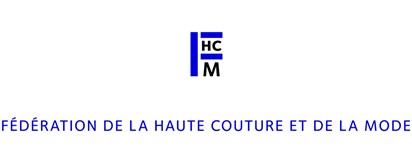 持続可能な製品のためのエコデザイン規制の提案に対するオートクチュール＆モード連盟の見解について 1973年に設立されたオートクチュール・モード連盟（以下、連盟）は、100以上のフランスおよび国際的なブランドを代表し、クリエイティブでハイエンドなファッション業界の代弁者となっています。同連盟は、法律、社会、持続可能な開発、イノベーションの分野における新たな問題に関して、積極的な意識を高めることを目的とした委員会を運営している。特に、持続可能性・イノベーション委員会は、連盟会員の持続可能性マネージャーと政策アドバイザーで構成されています。 この専門家タスクフォースとともに、連盟とそのメンバーは、完全に遵守しています。 欧州委員会が掲げる循環型経済への意欲と、Sustainable Products Initiativeが定める目標。  国家レベルでは、「廃棄物対策と循環型経済」 (Loi AGEC) と「気候変動と回復力」 (Loi Climat & Résilience) 法に関する議論に積極的に参加しています。これらの法律は、廃棄物を減らし、天然資源を保護し、フランス社会と経済のエコロジー転換を促進するために、生産と消費のパターンを変えることを目的としています。  また、気候変動や生物多様性の損失、環境への悪影響に広く取り組むための「ファッションパクト」や「UNFCCCファッション憲章」といった業界のイニシアティブも支援しています。これらのイニシアチブを通じて、当連盟とそのメンバーは、より循環型の経済への移行を積極的に推進しています。 当連盟は、本提案書の以下の点について意見を述べたいと思います：  	- 	エコデザイン要件 - 第5条  当連盟では、循環型社会の考え方に沿って、耐久性の向上が高級ファッション製品のエコデザインに必要な重要な要素の一つであると考えます。  ハイエンドな服やアクセサリーは、もともと耐久性に優れたデザインです。高品質で革新的な素材を使い、卓越した職人技とノウハウで作られているため、品質と製品寿命の長さという核心的な概念を含んでいます。ハイエンド製品は修理や修復をすることで、再利用や第二の人生を歩むことができ、世代を越えて受け継がれていくこともあります。 連盟のメンバーは、創造の自由を尊重しながら、最も耐久性のある製品を生産することを常に目指してきました。エコデザインの重要な側面のひとつは、低負荷繊維の使用を奨励することです。しかし、リサイクル繊維は、品質、耐久性、リサイクル性において満足できるレベルに達していないものがほとんどであるため、リサイクル素材をクリエイティブなファッションコレクションに取り入れることは、今日では困難です。現在の技術進歩のレベルでは、リサイクル繊維の市場にとって最小限の要件を満たすことは不十分であり、それはプラスチックや合成繊維にしか適用できない。  循環型モデルのもう一つの側面は、分解やリサイクル可能な設計を促進することです。効率的な繊維リサイクルは、地域レベルでの回収、選別、リサイクルシステムの導入に依存するため、国際的なブランドにとってその適用が複雑になっています。  そのため、この点に関するすべての対策は、地域のシステム、製品の特殊性、技術的課題を考慮する必要があります。多くのハイエンド製品に使用されている多様で複雑な素材に対応するリサイクルソリューションを開発するための研究に十分な時間を確保することが重要です。 当連盟とその会員は、この点に関する解決策を実施するために継続的に取り組んでいます。 最後に、連盟は、マイクロプラスチック汚染の問題への取り組みを含む、毒性のない環境に向けたイニシアチブを歓迎します。そのメンバーは、より安全で持続可能な化学物質を使用し、生産から廃棄に至るまで、人間の健康保護を高めることで、社内の製品安全対策を強化することを約束している。  したがって、当連合会は、これらの要因や問題点に欧州委員会の注意を喚起し、提案の第5条に規定されているエコデザイン要件を実施する委任法は、各関係者がその活動の特異性に応じてエコデザイン目標を最適に実施できるように、考慮される各産業および製品群の特異性を考慮する必要があると考えています。 	- 	性能要件 - 第6条 国内では、フランス生態系移行省の要請で実施された繊維衣料品の環境表示実験の枠組みの中で、製品の環境性能を評価する方法を開発しています。当連盟の実験の特徴は、製品の環境性能だけでなく、社会的性能も評価することで、将来の要求を先取りしていることです。  欧州レベルでは、当連盟はアパレル＆フットウェアPEFワーキンググループの投票メンバーです。 当連盟は、消費者に製品の性能に関する信頼できる情報を提供することを目的としたこれらの実験に積極的に関与しており、また、共通の持続可能性基準の必要性を認識しているため、環境と社会の両方の範囲を組み合わせ、考慮される各産業および製品グループの特殊性を考慮することを目的とした性能評価手法を欧州レベルで適用することを求めています。  実際、当連盟は、持続可能なテキスタイルの推進は、以下のことと密接に関連していると考えています。 耐久性や品質などの重要な特徴を考慮し、ハイエンド分野とその関係者の多様性に適応した枠組みを提供する。- 製品パスポート - 第8条 当連盟は、製品の環境的側面および適切な場合には社会的側面に関する情報を改善する必要性を認識しています。 したがって、当連合会は、製品ラベルやパッケージのスペースに制約がある中で、より多くの情報を伝達することを可能にする現実的な解決策として、デジタル製品パスポートの形で、こうした情報のデジタル化を歓迎します。また、このようなシステムにより、関係者は、分野や製品の種類、場所によって、開示される情報をそれぞれの消費者の具体的なニーズに合わせることができるようになるであろう。 当連盟は、フランスAGEC条例第13条に基づき、事業者はすでにフランス市場に投入される製品の環境特性や品質に関する多くの情報（再生材料の使用、リサイクル可能性、懸念物質の存在、トレーサビリティ、マイクロプラスチックの存在など）を開示する義務を負っていることを強調したい。  経済事業者にとって不必要かつ不釣り合いな行政負担や、域内市場の歪みを回避するため、当連合会は、国内および欧州レベルで実施される情報要件の調和を要求するものである。また、当連盟は、公表される情報は、企業にとって機密性の高いデータの開示につながることなく、利害関係者にとって関連性の高いものに焦点を当てるべきであることを強調したいと思います。  	- 	売れ残り商品の破棄 - 第20条 当連盟とその会員は、2020年2月に採択され2022年1月から施行されているフランスのLoi AGECで既に実施されている、売れ残り商品の破棄を禁止する措置を確立する取り組みを支持しています。   しかし、当連盟は、第20条第1項および第5項に基づいて検討された開示されるべき情報について、委員会の注意を喚起したい。  当連合会は、開示される情報の中には、本提案が定める売れ残り商品の廃棄を禁止するという重要な目的を必ずしも満たさず、また消費者に関連しないものもあると考える。そこで、当連合会は、極めて複雑で、場合によっては守秘義務や企業秘密の対象となり得る在庫情報を詳細に記載する代わりに、当該企業の年次報告書に使用済み製品管理方針の説明を含めることを提案する。 当連盟は、提案の進展と委任行為の精緻化を興味深く見守るとともに、この点に関して必要な貢献を行うことができるよう、引き続き努力する所存です。  	  3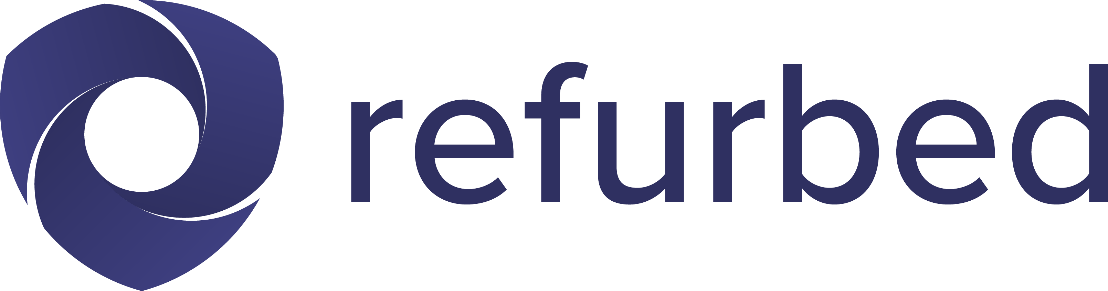 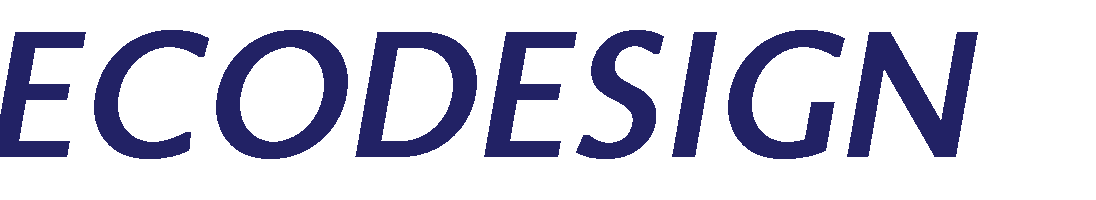 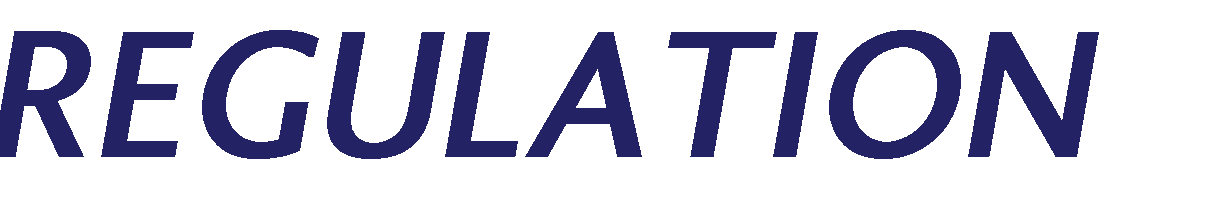 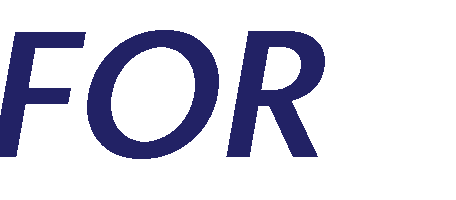 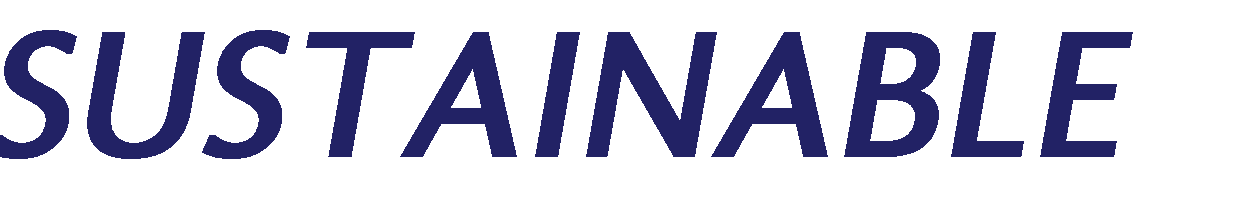 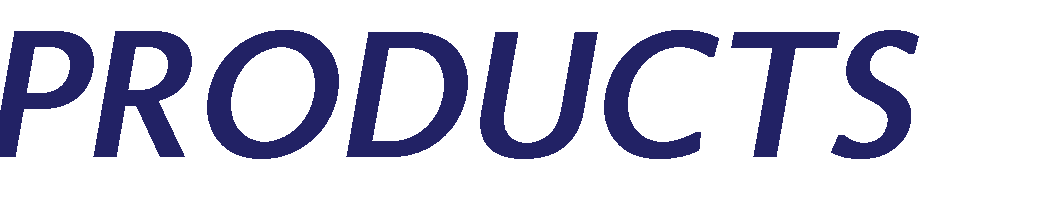 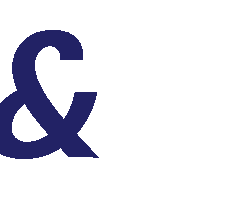 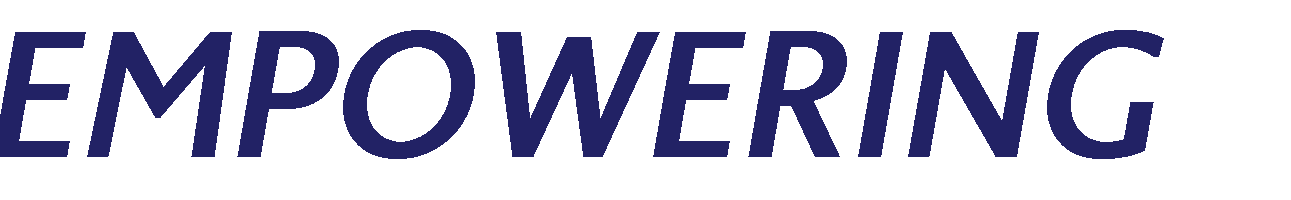 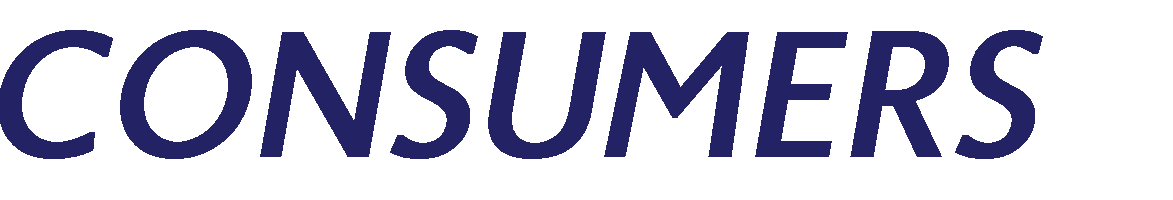 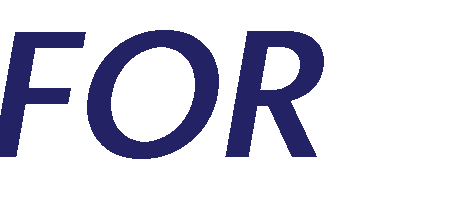 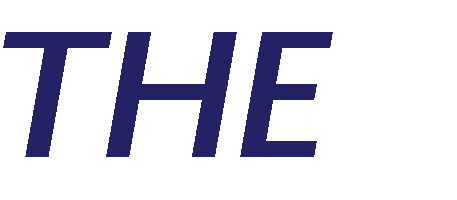 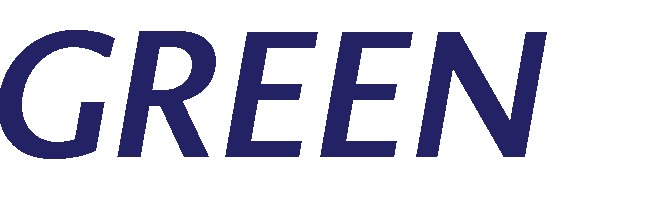 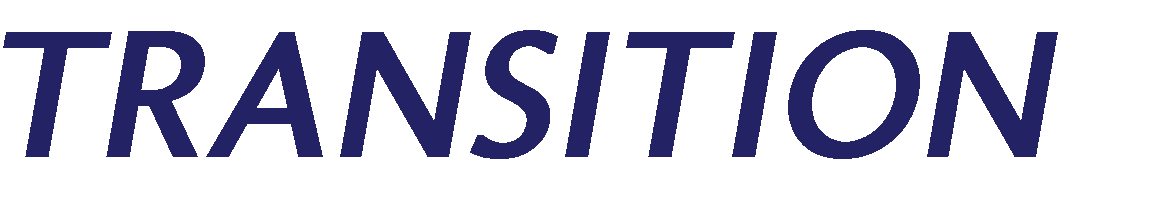 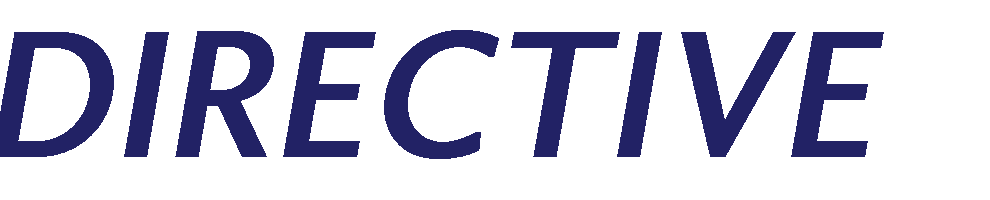 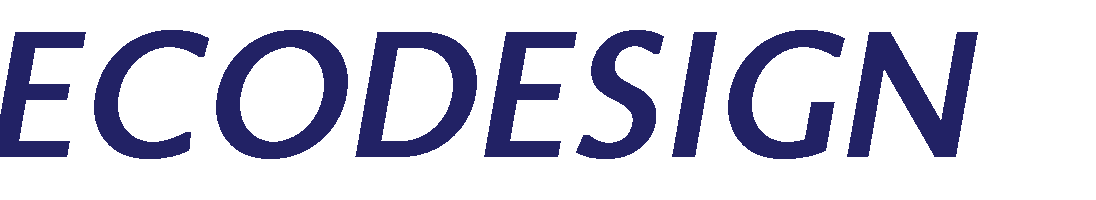 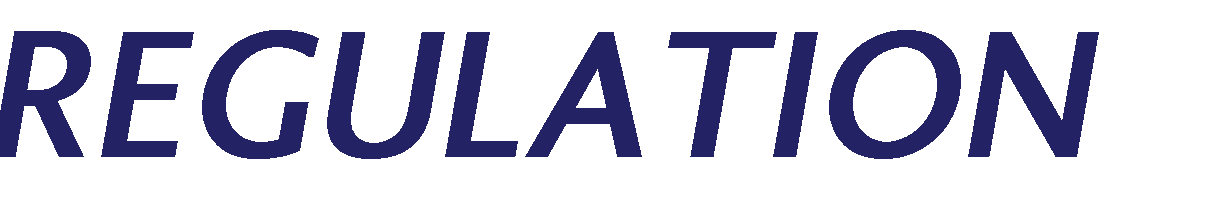 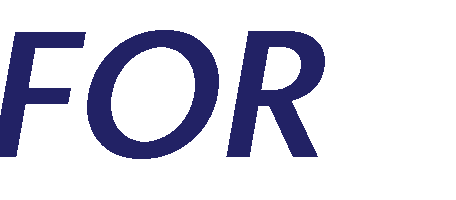 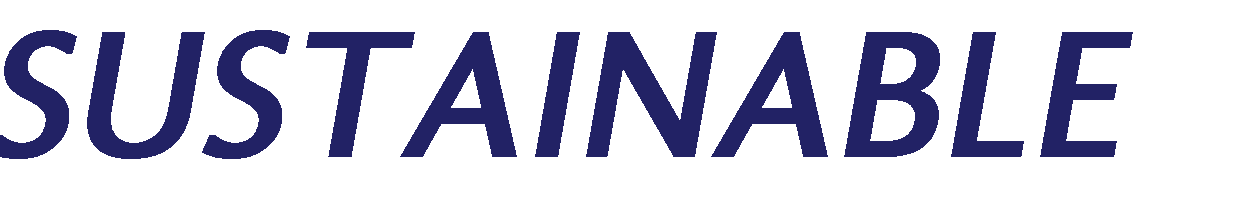 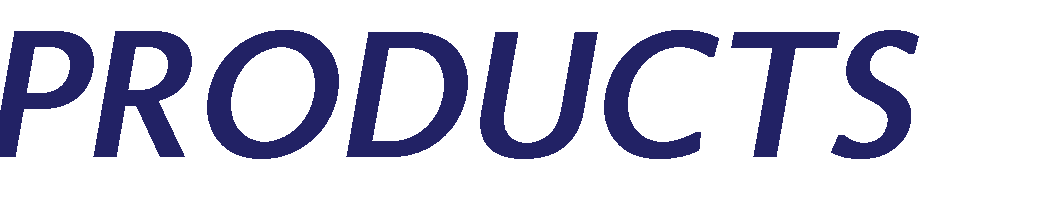 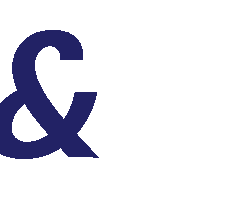 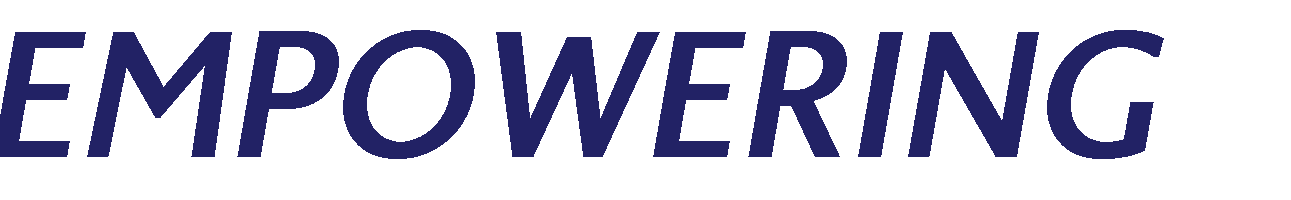 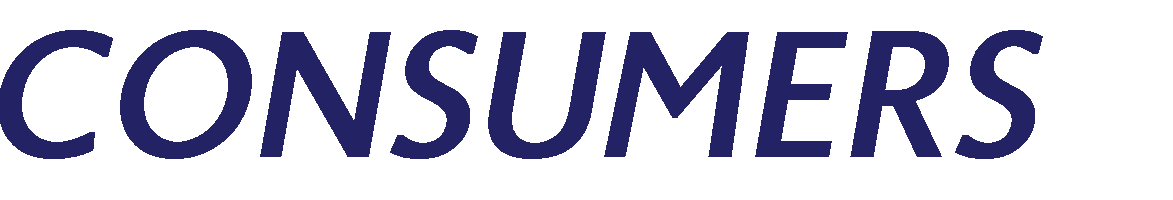 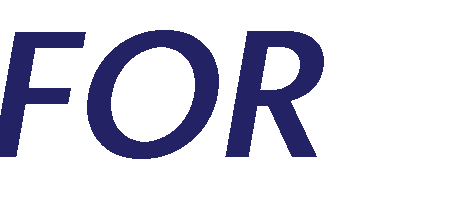 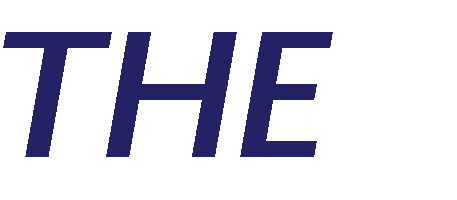 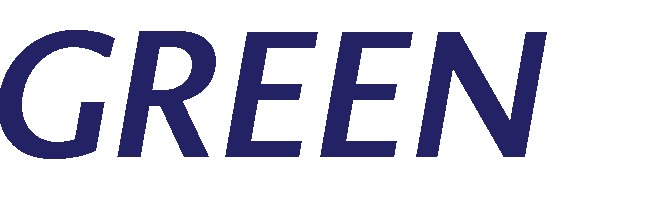 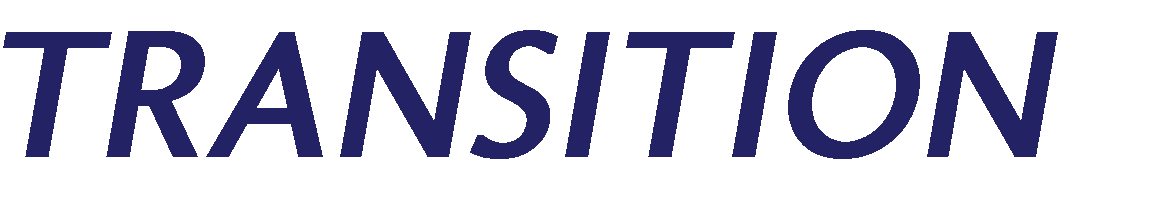 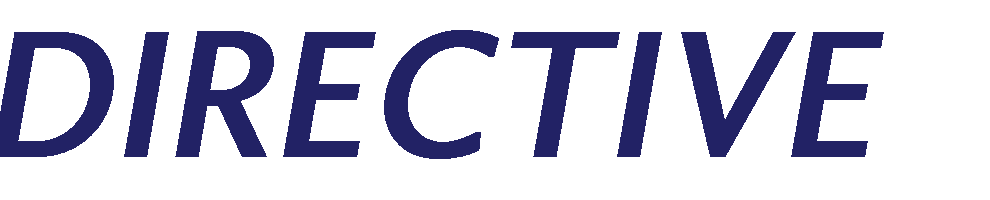 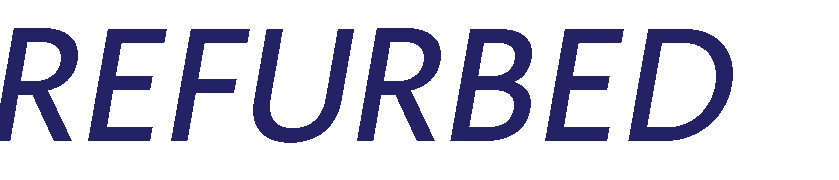 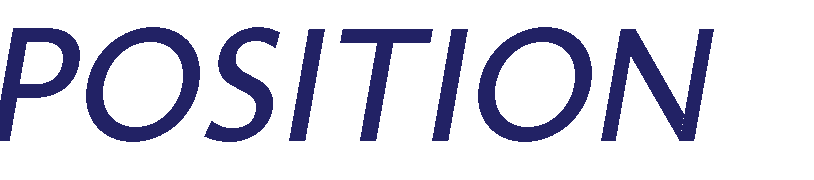 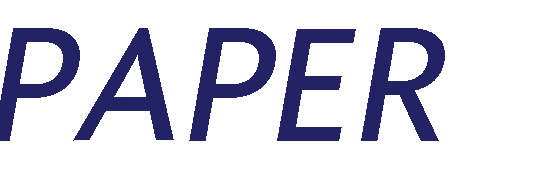 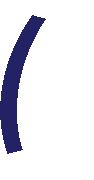 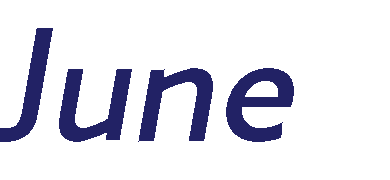 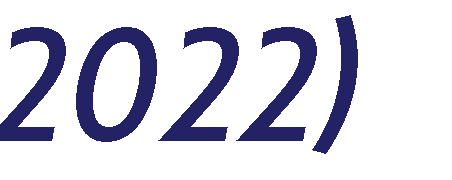 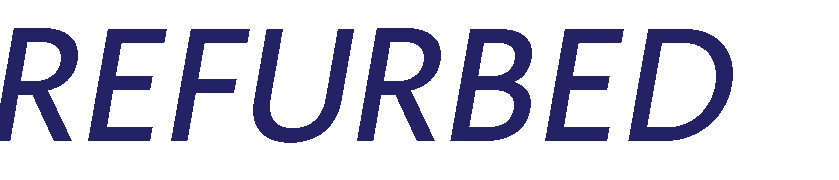 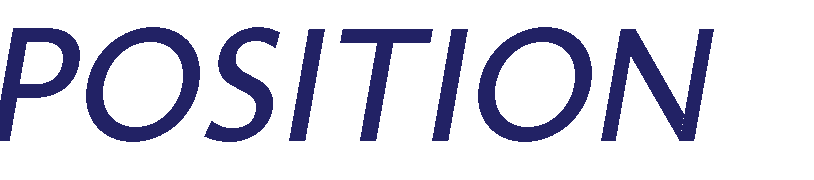 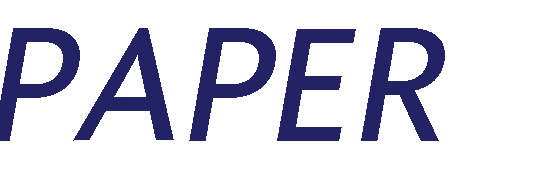 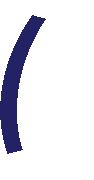 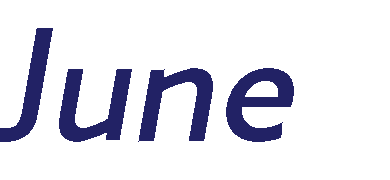 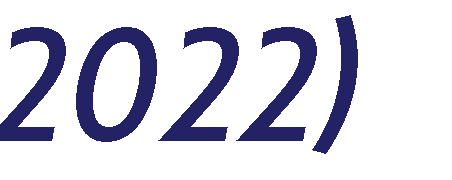 コンタクトパーソン  Kilian Kaminski - ファウンダー kilian@refurbed.com  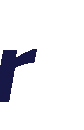 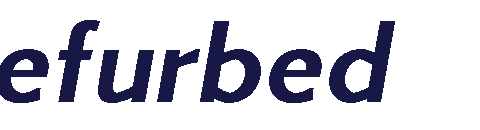 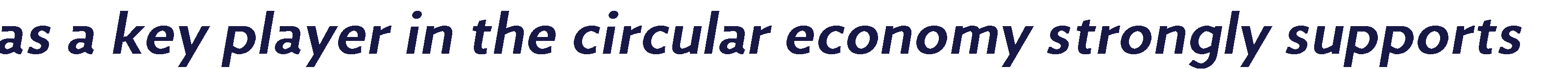 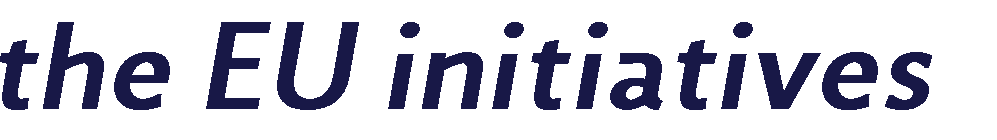 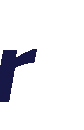 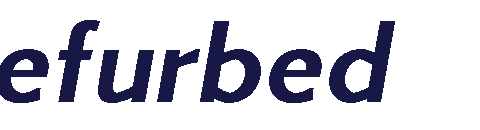 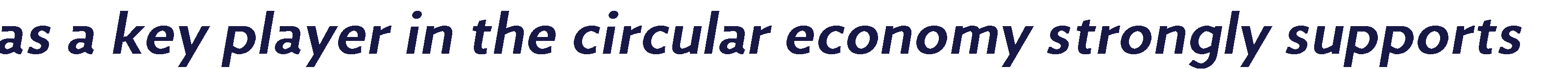 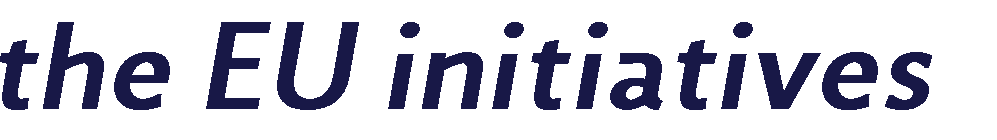 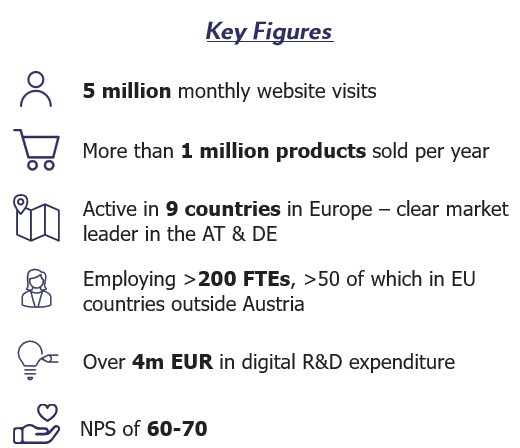 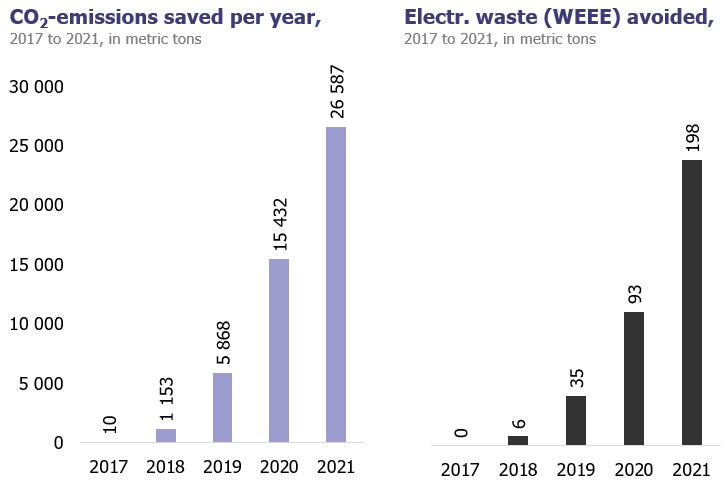 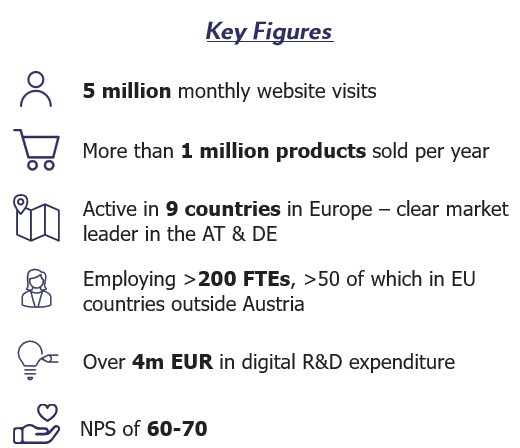 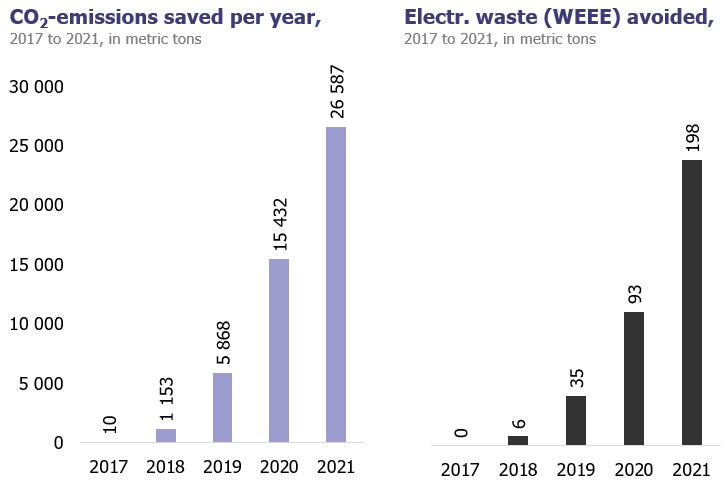 改装部門がその潜在能力を最大限に引き出し、循環型経済の実現に貢献するためには、規制の枠組みを可能にすることが不可欠である。本ポジションペーパーにおいて、refurbedは、欧州委員会の提案に的を絞った改善のための具体的な提案を提示したいと思います。 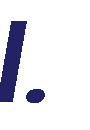 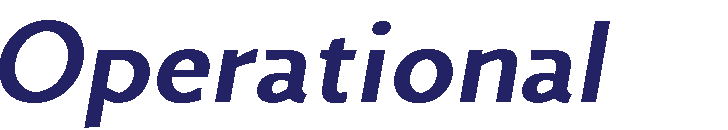 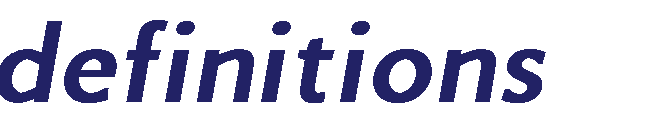 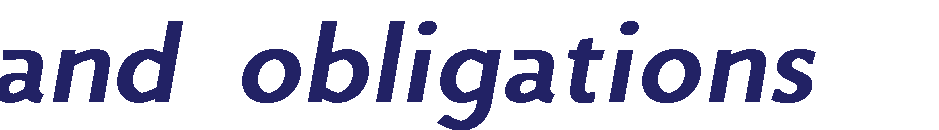 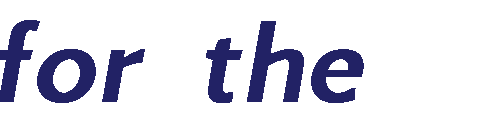 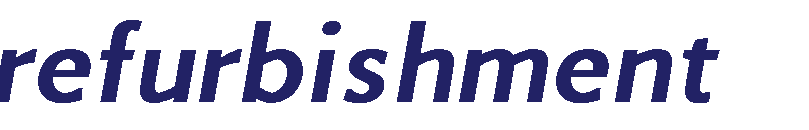 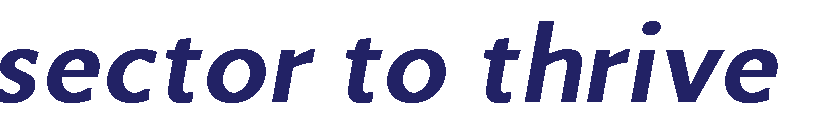 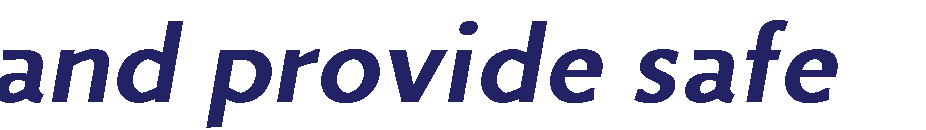 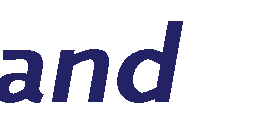 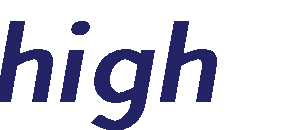 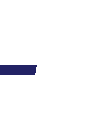 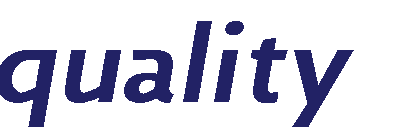 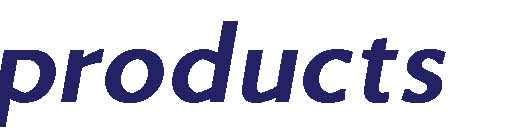 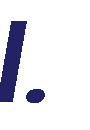 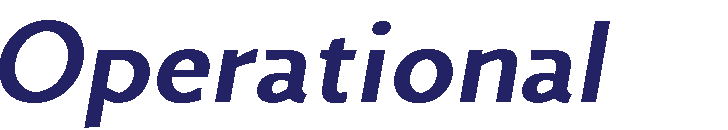 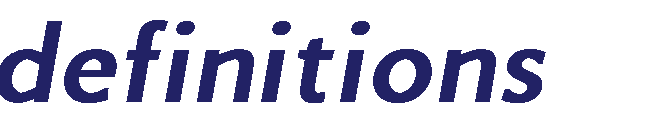 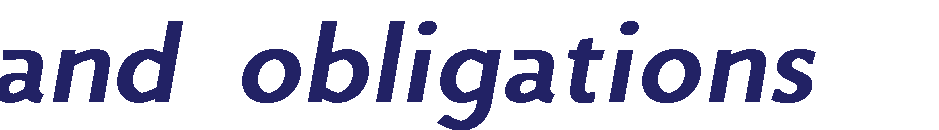 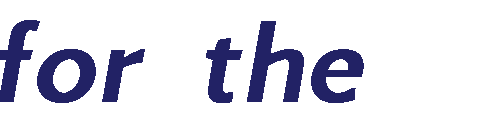 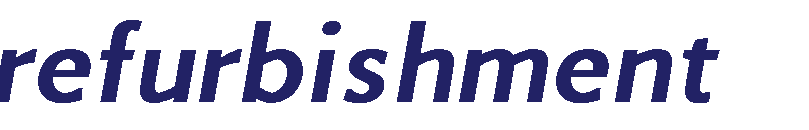 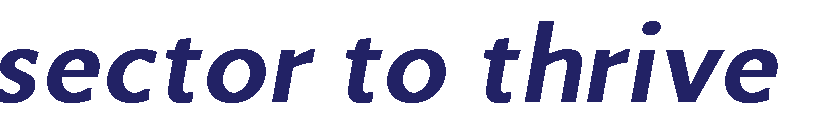 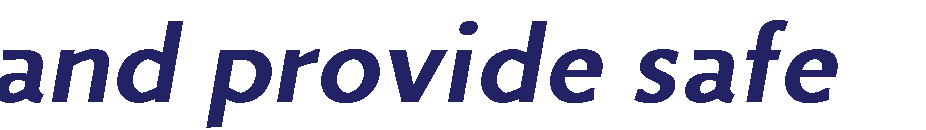 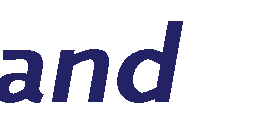 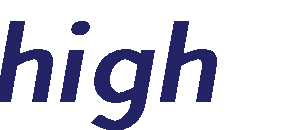 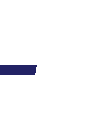 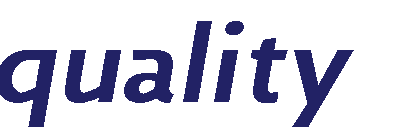 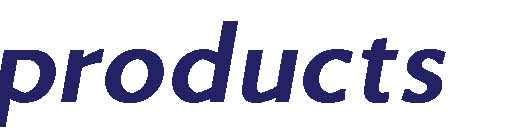 再生品市場は、EUの中では比較的歴史が浅く、成長している市場です。そのため、単一市場では「再生」の定義が統一されておらず、修理や再製造との差別化が困難である。さらに、再生業者には何の義務も課せられていないため、品質や安全性が損なわれることも少なくありません。  操作上の定義 リファービッシュとは、デバイスに第二の人生を与え（回収、テスト、必要に応じて修理）、他の消費者や企業に返却することです。すべてのデータは消去され、新しい所有者は、プロの保証の恩恵を受けながら、新品と同じように製品を使用することができます。  したがって、改装は独立したプロセスであり、より低い基準である再製造や修理とは全く異なるものである。欧州委員会の定義は、上記の要素を反映していないため、改装とは何かについて混乱を招いている。  製造（第2.16条）と改装（第2.18条）に関連する定義を更新し、それぞれの主要な特徴を考慮した提案を行い、1つの活動と他の活動を明確に区別すること。  スペアパーツの定義が不明確 包括的な循環型経済とは、改装（リユース）と修理に基づくものである。スペアパーツは、このような中古品分野の活動の中核をなすものであり、製品の長寿命化を可能にするものである。欧州委員会は、ESPRの製品パラメータに関する付属書Iでスペアパーツに言及しているが、その概念を定義していない。  私たち→欧州機関は、品質の問題に対処するスペアパーツの定義を提供すべきである。それなしでは、修理された中古品を育成するという目的は、無駄な提案に終わってしまう の願いを込めて。  C.リファビッシュ部門の運用基準 改装はESPRで明示的に取り上げられ、製造業者、販売業者、サービスプロバイダーなど、他のカテゴリーの専門家に対して、改装業者を特定のアクターとして特定する必要があります。  法的枠組みの欠如は、無資格者が改装サービスを提供することを可能にする抜け穴を作り、しばしば品質と安全性を損なうため、消費者がこの解決策から目を背けることになる。明確で具体的、かつ一貫性のある法的枠組みがなければ、改修部門はEUの循環型経済に関する目標を達成することはできないだろう。   → 欧州の機関は、客観的な基準（例えば、スペアパーツの最小限の品質など）を設定すべきである； 改装プロセスのための私たちの手順）および改装部門のための義務（例えば証明書の作成など）。これにより、製品の安全性と品質を確保するために、提案力のある熟練者が改装を行うことができるようになります。最終的には、公的機関がEUの定める基準に基づき、各国の改装業者登録簿を作成することが望ましい。  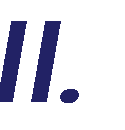 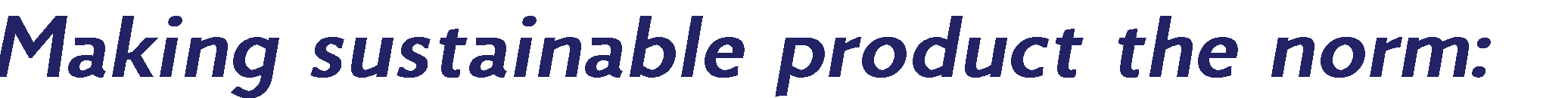 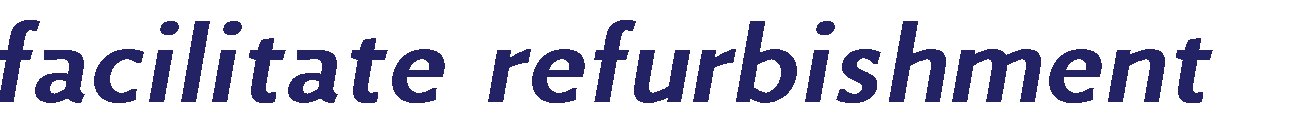 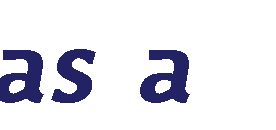 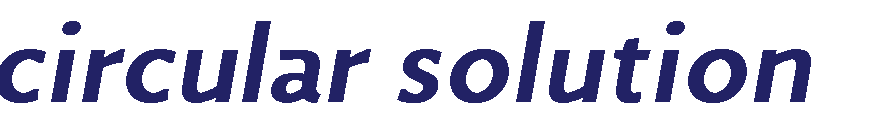 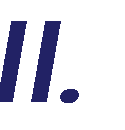 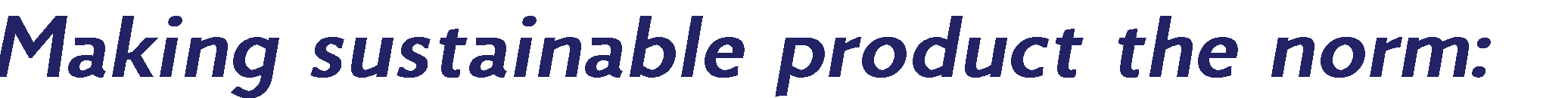 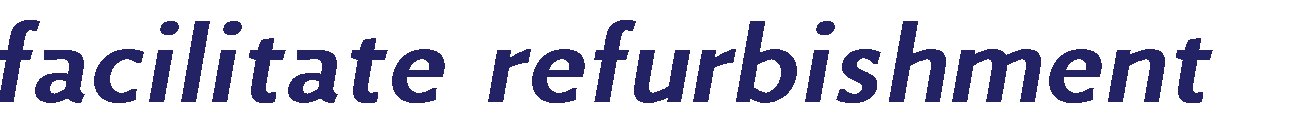 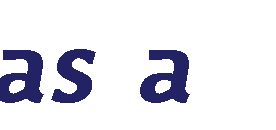 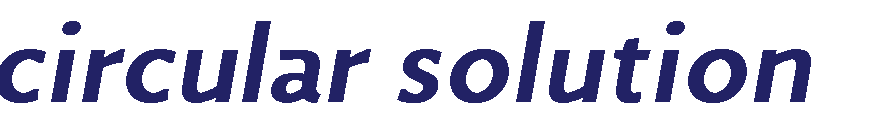 循環型経済を実現するためには、製品のライフサイクル全体を対象とした変革が必要である。refurbedは、性能・情報要件に関する欧州委員会の提案を歓迎しますが、再利用や修理を妨げるような障害が発生しないよう、さらに強化することが可能であると考えています。  A) メーカーとの現状を変える 持続可能な製品とは、製品を長持ちさせ、必要な場合には再利用や修理を容易にすることです。しかし、メーカーが自主的な改修を妨げたり制限したりすることで、再利用を妨げていることがあまりにも多い。このような制限（スペアパーツの入手可能性、ソフトウェアと部品の相互運用性、製品の旧使用期間中に何が作られたかのトレーサビリティなど）は、欧州で活発な循環経済を発展させる上でブレーキとなり、エンドユーザーを拘束することになります。  EPSRは、バリューチェーンのすべての関係者の間に公平な競争条件を保証すべきであり、メーカーが使用する部品やソフトウェアを一方的に決定したり、提供したりすることはもはやできない。欧州委員会は、製品パラメータに関連する付属書Iでこれらの問題を部分的に取り上げているが、いくつかの重要な側面が抜け落ちている：  修理やメンテナンスのしやすさを奨励する：スペアパーツの重要性にもかかわらず、欧州委員会はスペアパーツの主要な特性について曖昧なままである。  B) 改装を他の経済活動と対等な立場に置く 上記の通り、再生は、再製造や修理とは異なる独立したプロセスである。しかし、欧州委員会は、ESPR全体を通して、特に以下のような活動への言及を忘れることが多い： プロダクトパスポート（第8条）に記載された情報にアクセスする、および/または情報を紹介することができる行為者。   エコデザインフォーラムに関わる利害関係者（第17条）。  EUの循環型社会の実現に向けた提案の中心的存在であるため、必要に応じて改修部門に言及する。 C)売れ残った商品を循環型ソリューションに転用する 循環型経済への根強いブレーキは、二次原料の需要と供給のアンバランスです。リサイクル業界と同じように、再生業者も中古品や部品の供給が不足することがあります。  したがって、refurbedは、経済事業者による売れ残り消費財の廃棄を禁止し、廃棄された売れ残り消費財の行き先に関する透明性を促進する欧州委員会の提案を歓迎する。  私たちの→これらの追加資源は、提案に再統合されるために、それらの製品を廃棄物階層に沿った経済的サービスに転換する義務がなければ、未開発のままである。 循環型経済のループ。 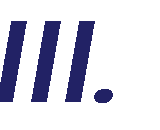 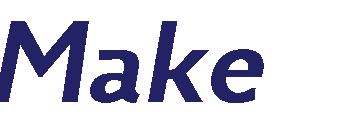 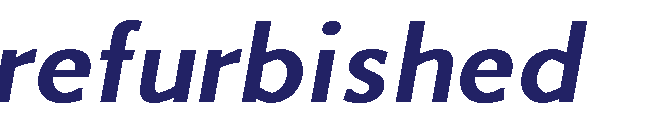 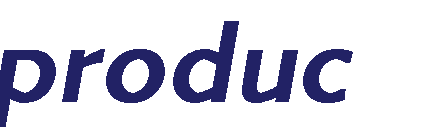 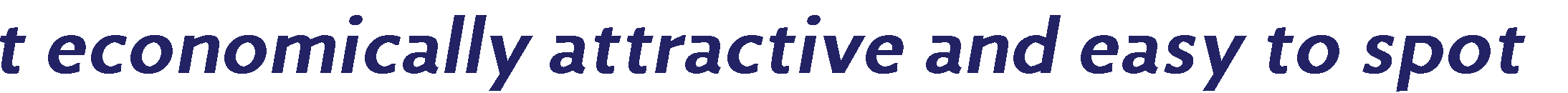 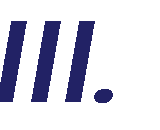 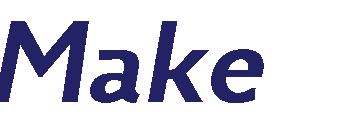 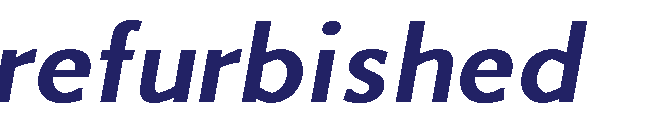 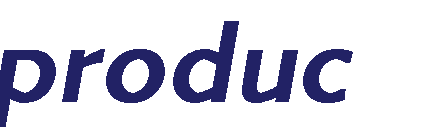 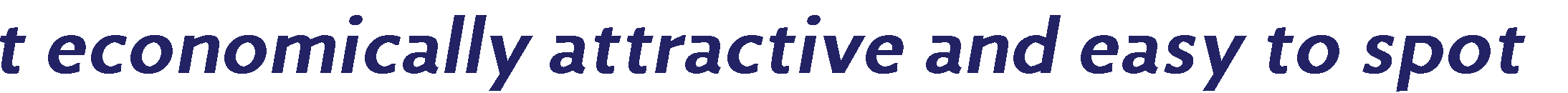 再生品に対する経済的インセンティブ refurbedは、より高いクラスの性能を持つ製品に経済的インセンティブを与える可能性を加盟国に与える欧州委員会の提案を強く支持します。このような措置は、市場の失敗を是正し、負の外部性を相殺するために必要である。  refurbedは、refurbished製品がより少ないCO2 、原材料の消費量であることを思い出してください。消費者、地域の雇用、環境にとって多くのメリットがあることから、このような環境/炭素フットプリントの低減は、高い性能を持つ製品と同様に報われるべきです。 私たちの → 経済的インセンティブの対象製品に再生品を含める。 消費者に力を与えるために、明確で重要な情報を利用できるようにする 消費者は、十分な情報に基づいて選択し、循環型経済を受け入れることができるようになるために、信頼できる適切な情報を必要としています。グリーン・トランジションのための消費者支援に関する指令は、消費者に提供すべき契約前の追加情報を導入することで、正しい方向性を示しています。  修理可能性スコアの導入や、修理不可能な場合の修理情報（スペアパーツの有無、修理マニュアル）は、消費者への強いシグナルとなり、その需要に影響を与えることになります。しかし、refurbedは、消費者が賢明かつ自信を持って選択できるよう、適切なツールでこの習慣の進化をさらに促すべきだと考えています。  → 消費者の関心が高いスペアパーツの平均価格、原産地、使用回数を契約前の情報に盛り込むこと。  refurbedはマーケットプレイスに関する規制の一貫性を要求する。 マーケットプレイスは、再販業者と消費者間の取引のためのプラットフォームを提供するため、再生産業の特定のカテゴリーを代表するプレイヤーです。refurbedはまた、プラットフォームに存在するすべての再販業者を選択し、厳しい品質管理要件を実施することにより、高いレベルの品質と消費者保護を保証しています。 ESPR案の第29条は、オンラインマーケットプレイスおよびオンライン検索エンジンの義務として、特に販売店および市場監視当局との協力について定めています。また、市場監視当局がオンラインマーケットプレイスに対して違法コンテンツの削除を命じる権限を持つべきであると規定しています。 規制の矛盾を避けるため、第29条の最終版をデジタルサービス法で定められた要件と整合させること。 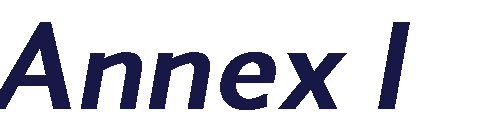 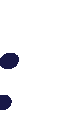 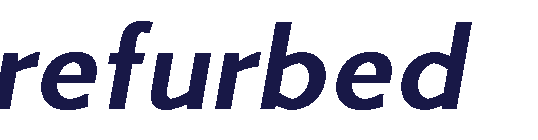 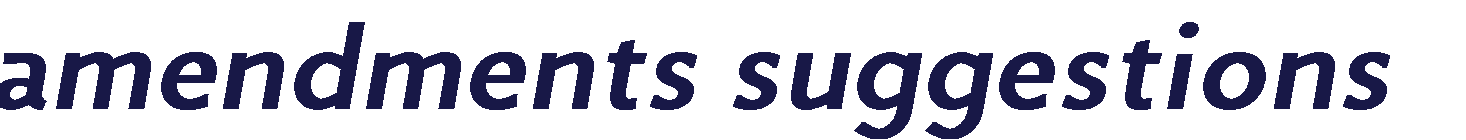 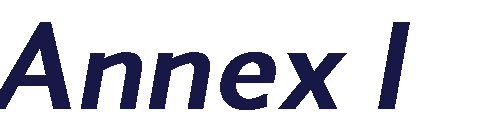 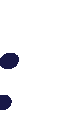 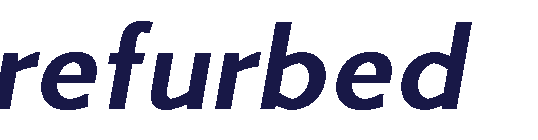 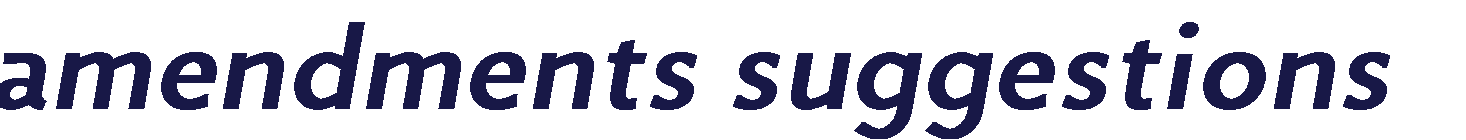 操作上の定義 メーカーとの現状を変えるために、製品のパラメーターを強化する。 改装を他の経済活動と対等な立場に置く 売れ残った商品を循環型ソリューションに転用する リファービッシュ品に対する経済的インセンティブ 消費者を支援するための重要な情報を充実させる 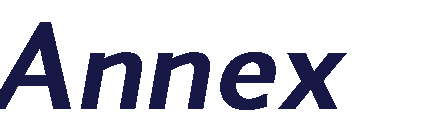 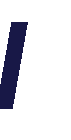 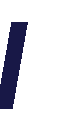 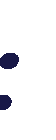 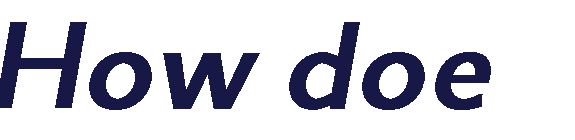 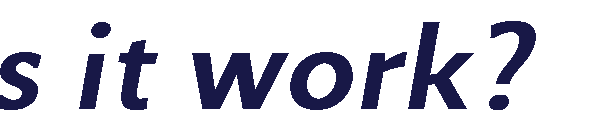 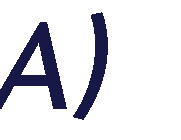 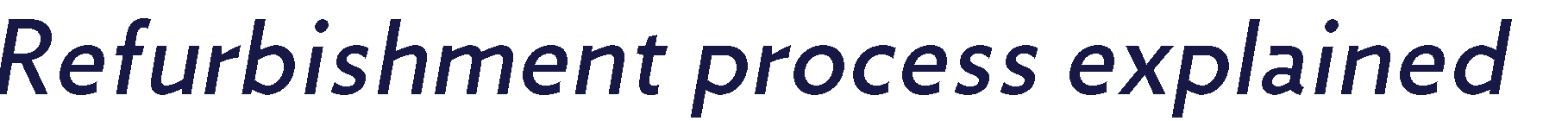 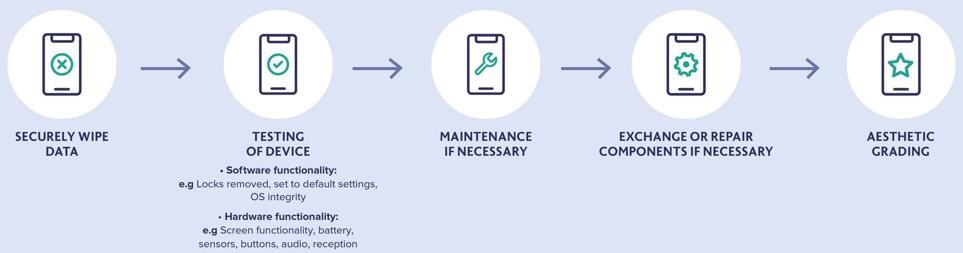 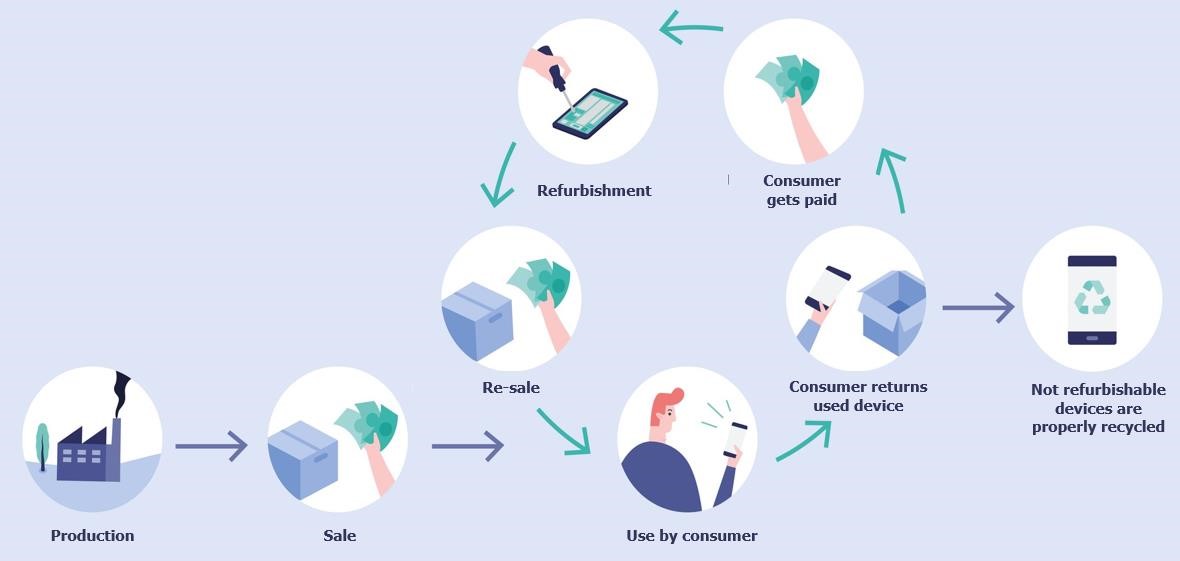 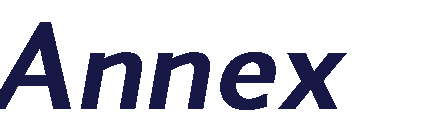 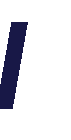 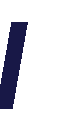 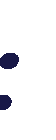 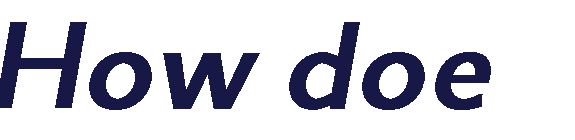 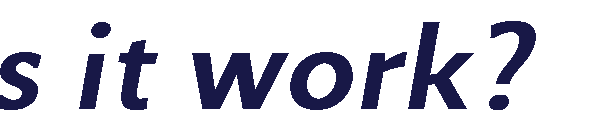 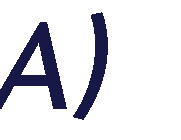 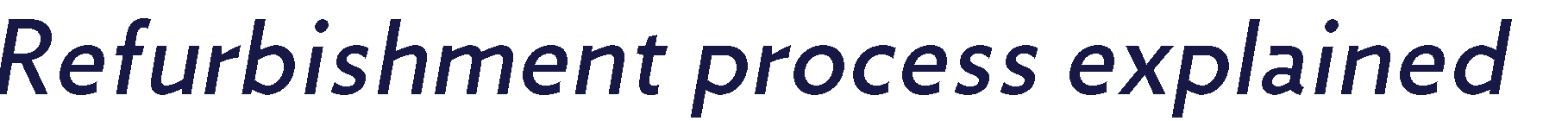 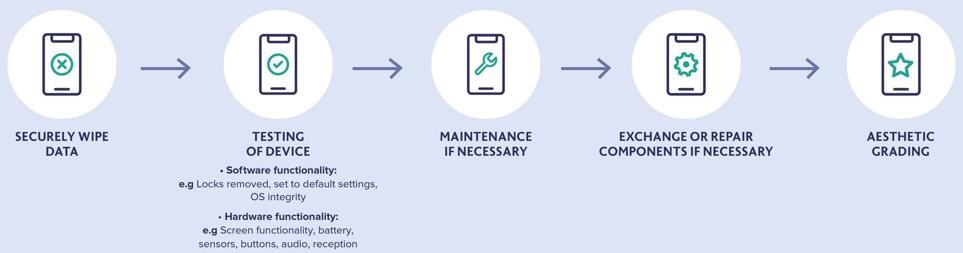 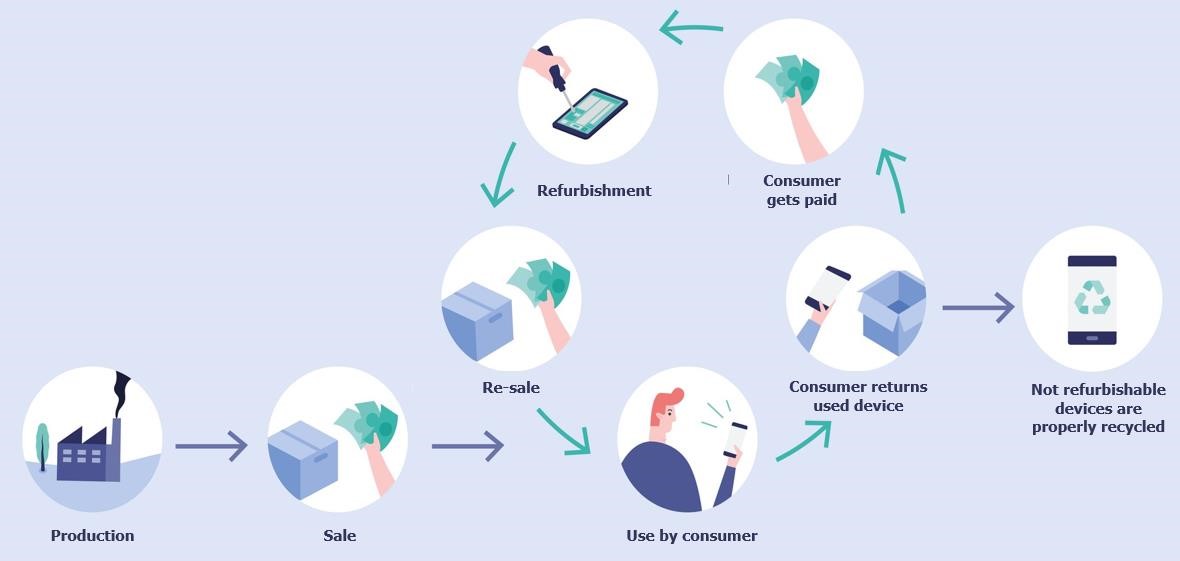 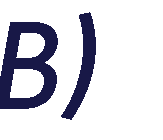 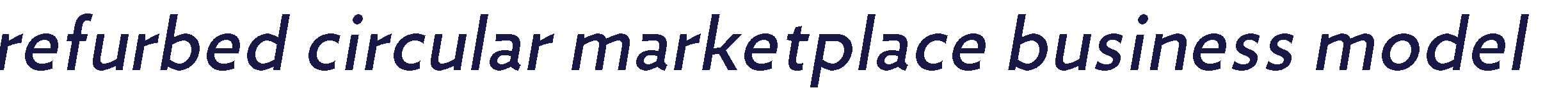 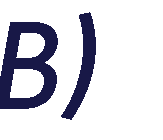 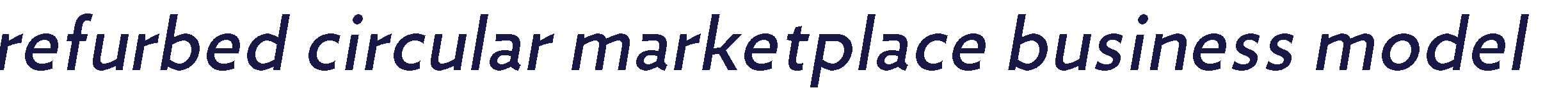 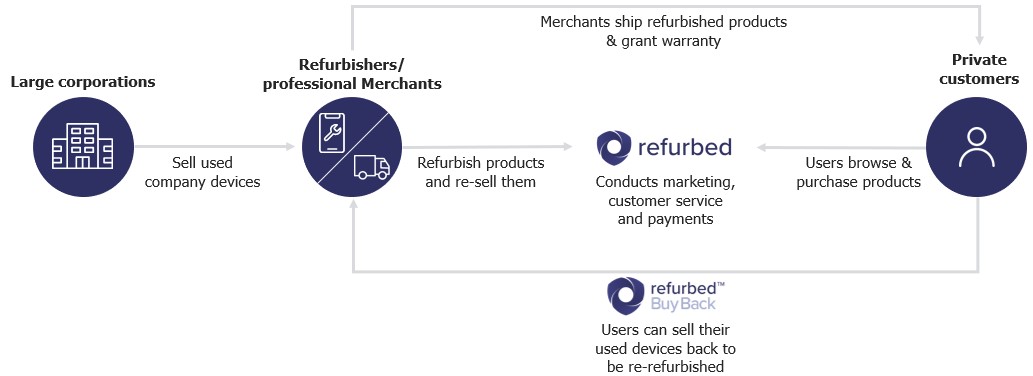 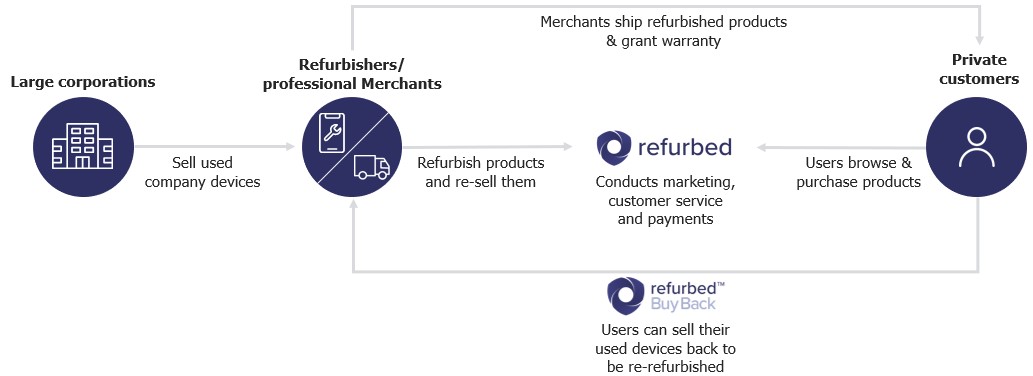 ポジションペーパー｜2022年6月9日 giulia.zilla@applia-europe.eu  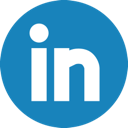 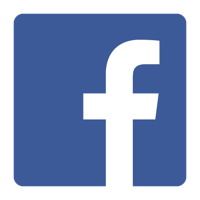 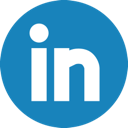 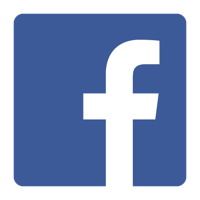 ESPR提案に対するAPPLiAの提言  EUが提案する「持続可能な製品のためのエコデザイン規則（ESPR）」を踏まえ、APPLiAは固有の措置の効果的な制定に向けた多くの勧告をまとめました。ESPRが正しく実施されれば、環境と欧州メーカーの双方にとってWin-Winのシナリオを確立する可能性があります。一種のキャッチオール法律として設計されたこの提案は、二重または連鎖的な製品要件の回避を念頭に、既存または今後のEUのすべての法律と完全に調和することが不可欠です。これは、化学物質に関する法律がすでに施行されている「懸念物質」などに関連する要求事項の提案に当てはまります。もう一つの例は、デジタル製品パスポートの提案である。EPRELやSCIPなど、すでに存在するデータベースの情報の不必要で負担のかかる複製を避け、利用者に付加価値をもたらすことを確実にするために導入されるべきです。この文脈では、エコデザイン指令の成功体験が活かされ、製品のライフサイクルに関連する個々の側面を評価する明確な方法論によって、製品グループ単位で法律を実施するための良い前例となるものです。ESPRの中でエコデザインの要件を定める今後の規制では、製品のパラメータが相互に依存し、影響し合う可能性があることを考慮しながら、環境の持続可能性を高めるために最も適切な変数を特定する必要があります（例：修理可能性が信頼性に影響する場合など）。EUのグリーンディール目標への最適な貢献を保証するために、これらのパラメータを個別に評価するのではなく、組み合わせて評価する可能性を検討することを推奨します。これを踏まえて、バンカブルESPRは、市場の開放と製品の国境を越えた取引の流れを維持することで、EU単一市場の良好な機能を確保する必要があります。ここでは、法規制の発表から要求事項の最終的な適用までの間に、プロセス適応のための十分なリードタイムが業界に与えられることを考えると、要求事項と規格の両方の調和が鍵となる。  以下、家電業界からの提言の詳細です： www.applia-europe.eu 	APPLiA ホームアプライアンス・ヨーロッパ 	1 単一市場を支える調和のとれたアプローチ 他のEUの法律や政策との一貫したアプローチ エコデザイン制度の経験を生かす 適切で目的に合った方法論であり、異なる持続可能性目標間のトレードオフを考慮したものであること 最も危険な物質の法制化は、現在のEUの法制の枠組みの中にとどめるべきである。   関連性があり、検証可能で、強制力のあるデジタル製品パスポート。  デジタル商品パスポートを、商品情報のデジタル化のさらなるきっかけとして活用する。 ESPRのすべての要件は、十分な移行期間をもって実施されなければならない。  整合規格は、製品の適合性を推定するための最良の手段である 10.効果的な市場監視とESPR要求事項の実施 単一市場を支える調和のとれたアプローチ エコデザインに関する指令から規則への移行は、EU加盟国全体でより調和のとれた方法で義務が実施されることを保証し、単一市場の機能を確保することができます。これは、私たちが強く支持することです。EU単一市場は、産業界と消費者の双方にとって重要な資産である。市場を開放し、製品の国境を越えた取引を維持することに重点を置いた方法でESPRを実施することが重要です。この点で、我々は、移動の自由に関する第3条で予見されるセーフガードを歓迎する。  製品に関する技術的要件もEUレベルで調和させることが必須である。近年、EUの要求と整合していない、製品に関するさまざまな国の規定や義務的な要求が多く見受けられます。  主な例として、フランスとルクセンブルクの洗濯機のマイクロプラスチックフィルター、フランスのトリマン選別ロゴ、ブルガリア、イタリア、スペインのその他の国の製品パッケージ要件などがあります。このような調和の欠如は、産業界の負担を増大させるだけでなく、EUの競争力を危うくするものです。 他のEUの法律や政策との一貫したアプローチ ESPRが正しく実施されれば、環境と欧州の製造業者の双方にとってWin-Winのシナリオを確立できる可能性があります。我々は、「製品の環境持続性に関する明確で調和のとれた規制の枠組みを提案し、既存および将来の分野別の法律や政策と首尾一貫して整合するように設計し、環境持続性の要件がすでにEUの法律で満足できるレベルに設定されている場合にはESPRは適用されない」という欧州委員会の目標を完全に支持します。  ESPRの提案は、包括的なエコデザイン、エネルギー効率、ラベリング、廃棄物、化学物質、市場監視に関する法律をまとめた、一種のキャッチオールのようなものである。持続可能な循環型ビジネスモデルの市場を創出するためには、すべての政策分野にわたる政策目標、選択肢、インセンティブが明確かつ一貫した形で実施されなければなりません。   我々は、既存のすべての化学物質、廃棄物、安全、および市場監視に関する法律間の完全な整合性を求めている。ESPRに由来する製品の要件は、補完的で一貫性があり、矛盾のない適用を保証し、製品の要件が二重または連鎖することを避けるため、既存/今後のEU法および既存の措置と完全に調和する必要があります。  さらに、ESPRのフレームワークで設定された原則と定義は、関連する法律、基準、EUタクソノミーの基準との整合性をクロスチェックする必要があることを推奨します。 今日のエコデザイン指令は、すでに修理、再利用性、リサイクル性に対応しており、2021年3月からはいくつかの製品で資源効率の要件が設けられる。消費者の安全を確保するためのプロの修理業者のコンセプトなど、これらの既存の要求事項が示した先例は、今後登場する新しい要求事項においても継続されるべきです。  3.エコデザインインストルメントの経験を生かす 現行のエコデザイン指令は、エネルギー関連製品の環境・エネルギー効率目標を達成するために、明確で透明な方法論に基づき、測定・検証可能な製品のパラメータを規制することで成功を収めています。性能であれ情報であれ、あらゆる要件は製品上で測定可能でなければならず、市場監視機関（MSA）によって効率的に実施できるように設計されていなければなりません。費用対効果の高い方法で、十分な期間内にテストしない限り、MSAは、非準拠の製品が市場から消える前に捕まえることはできないでしょう。さらに、測定は、適切な標準化団体によって開発された、OJEU に掲載されている整合規格によってサポートされていなければなりません。  強固な標準化基盤のみが、合理的なコストで実施可能な製品要件の信頼性、正確性、再現性のあるチェックを確保することができます。EN 4555Xシリーズの規格の範囲内で既に行われた水平的な作業を基に、APPLiAはEUの標準化団体に対する製品固有の標準化要求のさらなる発展を支援します。 我々は、ESPRが、製品の個々の特性や特殊性を考慮するために、製品グループごとに実施法を通じて製品固有のエコデザイン要件を設定するという優れた慣行を継続することを支持します。私たちの分野では、機器の個々のカテゴリーであっても、製品とその環境影響は大きく異なります。製品の持続可能性に関する要求は、最終的により持続可能な製品につながることを確実にするために評価されなければなりません。環境影響と循環性に関して適切なバランスを見つける必要があるため、影響評価の範囲は可能な限り広くして、考えられるすべての影響を評価する必要があります。  水平方向、または部品レベルで設定された要件は、製品レベルで二重の規制を設定する危険性がある。このような二重の法規制は、業界関係者の技術革新の妨げとなり、環境面での追加的な利益を生み出すことなく製品のコストを上昇させる。家電製品分野では、製品内の部品が直接規制され、製品自体も規制されているため、エコデザインにおいて二重・連鎖的な法的要件が設定されている例があります（例：一部の家電製品内のランプ、ファン、モーターなど）。  しかし、デジタル製品パスポート（DPP）に関連する情報要件など、ESPRが水平レベルで設定することが適切な要件もあり、多くの製品群に関連する可能性もある。  ESPRの製品別情報要件の対象となる製品について、二重、多重、カスケード的な規制のリスクがないのであれば、これらは有効であると考えられる。   4.適切で目的に合った方法論であり、異なる持続可能性目標間のトレードオフを考慮したもの。 ESPRの提案では、エコデザイン要件を評価するための明確な方法論が欠けているが、将来の製品要件を評価する際には、ライフサイクル分析（LCA）と循環性の概念を組み合わせて使用すべきであると示唆している。家電部門では、ESPRの適用性を確保するためには、持続可能性と循環性の側面を統合するための示唆的な方法論が不可欠であると考えています。  エネルギー関連製品のエコデザインおよびエネルギーラベリング法の経験により、私たちのセクターが長年にわたって蓄積してきた専門知識を考慮すると、測定可能で強制力があり（MSAによって、また実際には透明なメカニズムによって）、適切で業界の競争力を維持する指標やパラメータのみが、市場で最高の結果を確保することができます。3  この方法論は、製品の複数の環境側面を考慮する必要があり、材料の抽出から製品の寿命が尽きるまで、製品のライフサイクル全体にわたって個々の側面を考慮する変数を評価する必要があります。すべての製品グループに対して、すべての材料効率変数が同じ関連性を持つとは限りません。このことは、ESPRにおける将来の製品規制の際に、個々の製品グループに対して評価を実施する必要があるため、重要な要素となります。これらの理由から、具体的な要求事項に関して言えば、ESPRが将来的に製品のエコデザイン要求事項を定める際には、製品のライフサイクルを考慮し、持続可能性を向上させるために最も適切な変数を特定する必要があります。 3APPLiAは、製品関連の持続可能性要件の評価において、「SMERC」原則の適用を支持します。要件は以下の通りでなければならない：  特定 - 製品群単位で検討する。  測定可能 - 法的要求の背景にある方法論は、明確で、信頼性が高く、再現可能で、比較可能な結果を導くものでなければならない、 強制力 - 市場サーベイランスを通じて要件を検証し、強制することが可能でなければならない。 関連性 - 環境と消費者のためであり、全体的な政策目標を満たすものである。実質的な改善の可能性が明確であることを示す証拠が必要である。 競争に配慮したもの - 業界の競争力に大きな悪影響を与えないこと。  は相互に依存し、影響を与え合う（例：修理性は信頼性に影響する等）。従って、今後の製品規制では、これらのパラメータを個別ではなく、組み合わせて評価する可能性を検討することをお勧めします。  最後に、方法論は、製品の循環性と持続可能性にどのように取り組むかについて、異なる政治的目的の間のトレードオフを考慮しなければならず、その結果、異なるデザインの選択と環境影響が生じる。製品の循環性と持続可能性を高めるとなると、複数の方法が考えられるため、方法論のための評価と定量化は複雑な問題となる。このような複雑な状況は、欧州委員会が提案する製品環境フットプリント法のような単一の強制的な方法論を用いることで対処することはできない。この方法論は適切な場合にのみ使用されるべきであり、1つのサイズですべてのアプローチを行うことはできない。  5.最も危険な物質の法制化は、現在のEUの法制化の枠組みの中で行うべきである。   化学物質、成形品に含まれる化学物質、複雑な製品を効果的に分析・管理するために、すでに適切で完全なEU枠組み規則が置かれています。これには、REACH規則（EC）No 1907/2006、RoHS指令2011/65/EU、F-Gas規則（EU）517/2014、POP規則（EU）2019/1021があります。  これらの既存の規則は、主要な一連の法律であり続けるべきであり、材料、成形品、および複合製品に含まれる化学物質のリスク評価と管理において主導的な役割を果たす。化学物質は、これらの他のEU化学物質法制によってすでに十分に規制されている。  ESPRで定義されている「懸念物質」に関連する要件を設定することは、結果的に、すでに他の法的枠組みの対象となっている製品に対して二重の要件を課すことになり、エコデザイン規則だけでなく、化学物質法への準拠に関しても、法的明確性と確実性が非常に欠如した雰囲気を生み出すことになりかねません。  我々は、規則案もRoHS指令の対象物質の制限の重複や置き換えをもたらすべきでないと概説するESPR案のRecital 22を完全に支持します。RoHS指令はうまく機能しており、同指令の「生産された通りに修理する」原則や、廃棄物の防止に関する改正廃棄物枠組み指令（EU）2018/851の第9条を支持する循環経済を強化するために2017年にうまく改正された。さらに、RoHSは、その関連性を証明する国際的な価値と影響力を持ち、保存されるべきです。それは、経済事業者のための調和された公平な競争条件を改善し、CEマーキングを通じて市場にある電気・電子機器（EEE）の識別を容易にすることで確保され、物質分野における適合性検出システムのEU調和された実装を促進するものであった。最後に、RoHS指令は私たちの分野にとって特別な指令であり、適用除外のような明確な要件とプロセスを持つEEEの特殊性を考慮する際に、その価値を発揮すると考えられています。このため、製品の部品に追加の化学物質要件を設定することは、既存のルールセットとの混乱や不必要な重複をもたらすだけである。したがって、ESPRのもとで化学物質の規制を強化しないことを強く推奨する。 SCIPデータベースと同様に、APPLiAメーカーはREACH規則（EC）No 1907/2006の33条1項に従って、欧州化学物質庁（ECHA）に情報を電子的に提供することが期待されています。このような観点から、政策立案者は、サプライチェーンにおける高懸念物質に関する情報に関する既存および今後の新しい義務から生じる結果と付加価値（もしあれば）を徹底的に影響評価する前に、新しい調和のとれた追跡システムを設定することを控えるべきである。 6.関連性があり、検証可能で強制力のあるデジタル製品パスポート。  私たちは、SCIPやEPRELのような既存のデータベースに依存し、不必要で負担のかかる複製を避け、すべてのステークホルダーがDPPに関連情報を提供することに貢献する、適切で検証可能、かつ強制力のあるデジタル製品パスポート（DPP）を支持する。  DPPの情報要件は、製品のライフタイムを通じて主要なステークホルダーにとって本質的に関連性があり、彼らが正しく適切な情報を提供できるものに限定されるべきであることを支持します。DPPで収集される情報は、最終的に価値を高め、知る必要がある場合にのみ利用できるようにすることが重要である。企業に課される負担は比例したものでなければならず、データは経済事業者を含むバリューチェーンの様々なアクターにとって付加価値のあるものでなければならない。 すべての情報がすべてのステークホルダーと共有することが適切であるとは限らない。効果的な適用と、DPPを持つことによる努力と影響が製品の持続可能性の大幅な向上に積極的に寄与することを確実にするために、コスト/便益分析によってセクターごと、製品ごとのレベルで徹底的に評価されなければならない。また、DPPのデジタルおよび環境フットプリントの増加による潜在的な影響や、そのようなDPPの登録に関する評価も含まれなければならない。  バリューチェーンにおける情報、既存のシステム、各ユーザーの可能性に対して何が含まれるのが適切かについて、産業界はかなりの知識を有しているため、DPPの開発において積極的な役割を果たすことを推奨します。サプライチェーンが複雑であることから、EUで販売される製品の部品の供給者は、DPPに情報を提供する義務があるはずです。また、システムに収集・保存される情報は、生産者にとっても有益なものとなるはずです。  バリューチェーンの透明性が向上し、データへのアクセスが容易になるなど、DPPの潜在的なメリットはあるが、DPPが成功するためには、DPPの情報が正しく、信頼できるものであることが必要である。これは、情報を提供しない、不完全、または不正確な情報を提供する企業/輸入業者によって競争が歪められることがないようにするためにも重要である。もしこれが現実的に悪い結果をもたらさないのであれば、そのような行為者は、正確で完全な情報を提供しようとする企業に対して競争上の優位性を得ることになる。したがって、誤った行動を助長するようなシナリオを防ぐためには、DPPの内容を効果的に執行することが不可欠である。したがって、DPPに含まれる情報の種類に関する基準は、欧州委員会によって法的かつ厳密に定義され、集中的な方法で、関連するすべてのサプライチェーンの関係者にも適用されなければならないことを提言します。データセキュリティとアクセス権は、あらゆる機密情報、ビジネス上の機密情報を不正アクセスから保護するために優先されるべきであり、データ損失やその他の技術的損害に対する責任を明確にする必要がある。  エネルギーラベル、パフォーマンスラベル、DPPの情報要件の間に一貫性と整合性を持たせるだけでなく、貿易制限を避けるために、国際レベルで他の情報システムとの互換性を持たせる必要があります。 情報の粒度については、より管理しやすいシステムを確保するため、DPPは少なくとも当初は、市場に投入される個々のユニットではなく、製品モデルレベルで適用されるべきものである。DPPの実施にあたっては、選択されたパイロット製品ケースに基づく段階的なアプローチにより、その技術的および規制的な機能性を検証することができる。  デジタル商品パスポートを、商品情報のデジタル化のさらなるきっかけとして活用する。  廃棄物を減らし、消費者がグリーンとデジタルの移行においてより積極的な役割を果たすことができるようにするため、生産者が紙の代わりにデジタルで作成した情報/ラベルで関連する製品情報を提供できるようにすることがDPPの重要な機会だと考えています。これはまた、製品のパッケージにラベルを貼る代わりになるもので、異なる言語や非常に小さな製品のパッケージのスペースが限られているため、複雑な問題があります。    ESPRが定めるすべての要件は、十分な移行期間を設けて実施されなければならない  製品の生産と技術革新への影響を考慮し、特に調和された規格の開発の必要性を考慮し、法律の公表から新しい製品要件の適用までに十分なリードタイムを確保することを強く推奨します。産業界は、複雑なサプライチェーンを通じて、新規または更新された法的要件を実施するためのプロセスを適応させる必要がある。そのため、法律により十分な移行期間を設ける必要がある。新技術が開発され、市場に投入されるためには、その潜在能力を発揮するための適切で予測可能な枠組みが必要である。 調和された規格は、製品の適合性を推定するための最良の手段である。 調和された規格は、適合性の推定を提供し、最先端技術に対応するための最良の手段であることに変わりはない。我々は、欧州委員会が独自の技術仕様や共通仕様を発行し、それを規則に盛り込むことを控えるよう勧告する。要件は、公認の欧州規格またはISO/IEC/ITU国際規格による科学的評価手法に基づくものでなければならず、信頼性が高く、再現性のある結果を保証しなければならない。新しい要求事項の設計には、産業界や関連する利害関係者の技術的専門知識にも依拠する標準化団体やグローバルスタンダードを利用する必要がある。定義は明確で理解しやすいものでなければならず、可能であれば誤解を避けるために関連規格に基づくものとする。 エコデザインは、適合性評価手順が明確に定義されたCEマーキング法であり、製造者は、決定768/2008/ECの付属書IIに記載されたモジュールを参照し、内部設計管理（付属書IV）と管理システム（付属書V）のいずれかを選択することができる。CEマーキングは、適合性推定の原則を保証するものです（すなわち、製造者が欧州連合官報の各法令に記載されている整合規格を使用している場合、当局によって反対の証明がなされるまで、その製品は適合しているとみなされる）。このような理由から、APPLiAは、強制的な第三者評価ではなく、自己評価の実証的な実践を支持します。これは、システム全体をより複雑にし、不必要なボトルネックとコストを生じさせ、全体的に高いレベルの準拠に貢献しないためです。 	10. 	効果的な市場サーベイランスとESPR要求事項の実施 APPLiAは、EUにおける強力かつ協調的で効率的な市場監視を常に提唱しており、製品の物理的テストを重視してきました。  効果的な執行と市場監視を確保することが、ESPRの成功の原動力となります。メーカーに良好かつ公平な機会を提供する、実現可能で効率的かつ機能的な市場監視のみが、EUと非EUの生産者の公平な競争条件を促進する。加盟国間の市場監視活動の調和は、作業の重複や資源の浪費を避け、より効果的な情報共有を促進することができます。  ESPRによって設定された法的要件が当局によって効果的に実施されるため： / 解釈の余地がない、または最小限の方法論であること - 結果が主観的であったり、解釈や操作の余地があったりする可能性があってはならない。誰が評価しても同じ結果が得られるものでなければならない（基準による）。 / 利用可能で科学的に十分な実験室容量がある。 / 加盟国の執行活動を確保するために利用できる資源がある。 APPLiA - Home Appliance Europeは、ヨーロッパ全域の家電メーカーを代表しています。APPLiAは、EUの家庭向けの革新的で持続可能な政策とソリューションを推進することで、この分野を経済大国に育て上げ、年間売上高530億ユーロ、研究開発活動に16億ユーロ以上を投資し、約100万人の雇用を創出しています。 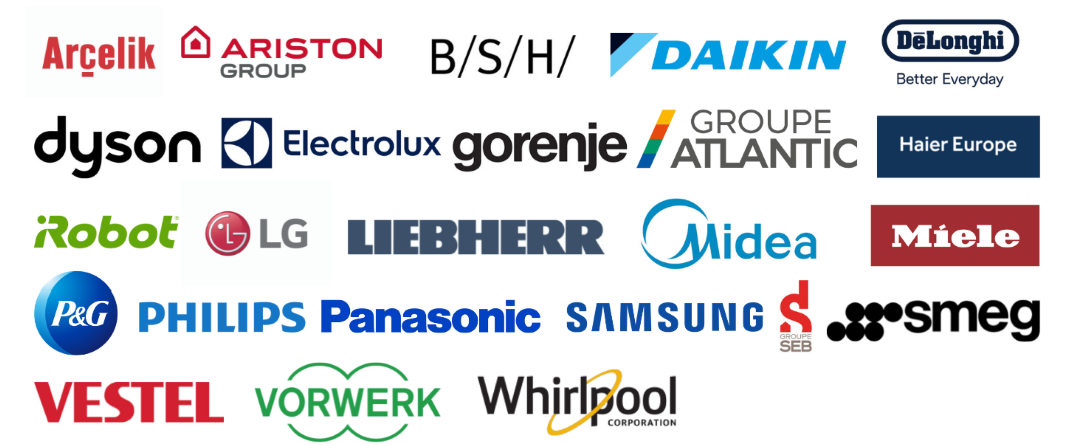 PM - エコデザイン規定に関するコメント 著者紹介 	レナート・アスク   WEEE AUDITSは、EcoDesign規制を歓迎しますが、主に廃棄物枠組指令に関連する用語の誤用があることを指摘したいと思います。  スウェーデン イッテルビー 2022年6月 レナート・アスク WEEE AUDITS Östergårdsgatan 36 442 52 イッテルビー スウェーデン 電話番号：0705 - 29 71 76 メール：lennart.ask@kongelf.se レナート・アスクCENELEC TC111x、TC111x/WG6[EN 50625-series Treatment of WEEE other preparing for re-use の開発]、TC111x/WG7[EN 50614 Preparing for re-use of WEEEの開発]におけるスウェーデン代表兼エキスパート。 WEEE AUDITS：EN 50625とEN 50614の3:rd party auditsを提供し、これらの規格の実施に関連するスウェーデン国内の情報を調整・配布する。 1 コンテンツ 用語解説 ..............................................................................................................................................................................................3 第2条（13） 終身雇用 ....................................................................................................................................................................................3 第2条 (16) 再製造.................................................................................572.5723 第2条（18） 改装.....................................................................................54 第2条（20） 修理.............................................................................................54 第2条（35）破棄......................................................................25 第2条（37） 市販する............................................................. .続きを読む5 第2条 廃棄物枠組指令の定義 .............................................................................................................................................6 第1条...........................................................................................................................................6 第5条...........................................................................................................................................................7 第7条...............................................................................................................................................9 第20条......................................................................................................................................................9 第22条......................................................................................................................................................11 第23条.......................................................................................................................................................11 第43条 ...................................................................................................................................12 第45条 .................................................................................................................................12 第47条 ................................................................................................................................................13 第60条 .....................................................................................................................................第13条 第63条 .................................................................................................................14 2 用語解説 用語は法律の骨格となるものであり、したがって用語は最初にコメントする項目である。以下のコメントは、提案された用語集に関連するもので、主に廃棄物枠組指令（WFD）との調整に重点を置いています。 第2条（13） 終身刑 第2条（16） リマニュファクチャリング 第2条 (18) 改装 第2条（20） 修理 第2条（35）破棄 第2条（37） 市場で入手可能にすること 第2条 廃棄物枠組指令の定義 第1条 第5条 第7条 第20条 第22条 第23条 第43条 第45条 第47条 第60条 第63条 欧州環境局 ESPRコンサルテーションへの回答 - June2022 https://ec.europa.eu/info/law/better-規制/持つ-尊-セイ／イニシャティブ／12567-サステイナブル-製品イニシアチブ はじめに  EEBは、現行のエコデザイン枠組み指令が、新たな 持続可能な製品のためのエコデザイン規則。私たちは、この規則が、持続可能な製品を標準にするというEUの野心を明確に反映していると考えています（この野心が、EU委員会が提案した主題と範囲に関する第1条には含まれていないことに驚いていますが）。 私たちは、現行のエコデザインがエネルギーと気候の分野で実現したように、新しいエコデザインが持続可能性の分野で実現することを求めます。202年のエネルギー効率目標の半分、2020年の温室効果ガス排出量削減目標の3分の1に貢献し、EU市民、EU産業、雇用創出にとって有益であることが求められています。また、対策の実施を遅らせることをやめれば、2030年まで潜在的な節約効果は絶大なものとなります。 だからこそ、政策の実効性を高めることを第一に考えるべきなのです。 しかし、持続可能性を規範とすることは、欧州およびEU市場に製品を供給するグローバルなバリューチェーンにおける社会的・環境的公正を犠牲にして実現されるべきではありません。そして、持続可能性を主張する上で不可欠な社会的・環境的正義の側面は、「アフォーダビリティ」規定で再開することはできません。これは、最貧困層にとって低品質の製品を市場に残し、結果的に貧困格差を長期的に悪化させることをしばしば意味します。真に持続可能な製品は、すべての人にとってデフォルトの選択肢であるべきです。 そのため、バリューチェーンに沿った社会的側面とデューデリジェンスを、エコデザインの実施方法を定義する際に調査・規制されるべきパラメータの一部として統合することを第二の優先事項としています。 より多くの商品がオンラインで購入されるようになった今、オンラインマーケットプレイスは責任を持って行動する必要があります。彼らが提供し、広告する製品に関する法的義務は、実店舗やあらゆる流通業者や販売業者の義務と同様であるべきです。他の製造業者、輸入業者、販売業者がEUの要件に準拠していない場合、制裁を受けることになるのですから、提供する商品や素材の完全なコンプライアンスを確保する彼らの義務を、市場監視との曖昧な協力関係で片づけることはできません。 そのため、オンライン販売プラットフォームが販売または広告する製品のコンプライアンスに関する責任と義務を明確にすることを第三の優先事項としています。 最後に、EEBは、市場監視を強化するために改善された定式化を賞賛しますが、それでもなお、このテキストが、思いとどまらせる制裁に向けた必要な規定の設定から遠ざかっていることを残念に思います。意図的であろうとなかろうと、ルールを尊重しない者がEU市民や企業をだましたり、義務を怠ったりすることを本当に思いとどまらせる必要があります。 従って、コンプライアンス違反の場合、より明確な制裁を設けることを求めます。 1-   政策の実効性を高める。 現在のところ、この文章は空っぽに近く、善意に満ちているが、具体的な対策は将来に委ねられ、将来の法律行為を通じて野心が実際に実行されることを保証する明確なメカニズムが存在しないのだ。 私たちはこう呼びかけます： 気候変動とCE目標への貢献という観点から、特に資源消費と関連する排出量の削減について、指針的な目標を設定する。 例えば、将来の法律行為の厳しさのレベルを定義するために、より正確な基準を設定すること： 消費者コスト（エネルギー代、買い替え代）に加え、社会コスト（人の健康、供給不足のリスク、生物多様性・生態系の劣化）を含むライフサイクルコストが最も低いこと。  また、環境フットプリントのために、惑星の境界内で行動する必要がある（例：環境フットプリントのために、惑星の境界内で行動する必要がある）： 対象製品群の最大マテリアル/カーボンフットプリントを算出し）、絶対的な環境フットプリントの削減を実現する。 EU委員会のサービスによる遅延を防ぐためにカレンダー上の期限を設定し、過去の不当な遅延を考慮し、エコデザインフォーラムのメンバーによる加速された立法案をEU議会と理事会に提出する可能性を検討すること。 時間と資源を無駄にしないために 1: EUの法規制を設定する際に、多階層のトップパフォーマーアプローチを採用する：今日のベンチマーク（利用可能な最高の技術または利用可能ではない最高の技術で技術準備度が6/7以上）が明日の標準になる（=最後の階層の野心）。 時間とリソースを無駄にしない 2：複数の製品群をカバーする水平的な要件を優先し、特定の製品群ではより具体化することができる（待機規制モデル）。 特に、売れ残り商品の禁止（少なくとも電子機器と繊維製品）、体系的なデジタル製品パスポート、デジタル製品およびコネクテッド製品の期待される全ライフタイムにおける製品性能を妨げないソフトウェアアップデート、マニュアルや修理などの修理情報の義務化に関するものです。 オープンアクセス形式で、最初の作業計画（SPIコミュニケーションで特定された優先順位に沿ったもの、およびほとんどのエネルギー消費製品に関する2006年の最初のエコデザイン指令で策定されたもの）について指示する。 時間と資源を無駄にしない 4: いくつかの製品政策手段（エコデザイン、GPP、エコラベル、EPR変調料金）に対して、性能は向上するが、市場監視の努力や業界の管理・申告を最適化する共通の試験・検証手順で、基本基準を確実に定義する（今日、エコデザインへの適合を試験・申告する方法論は、同じパラメータでもGPP基準やエコラベル基準に適合することを試験・申告する方法論とは異なっています）。 時間と資源を無駄にしない 5：規制対象外の設計パラメータについて、終わりのない議論に入らない。第3条第7項、第4条、附属書Ⅵ第3項において、規制対象外のパラメータを定義する可能性に言及されている。規制するパラメータを適切に調査し、優先順位をつけることが既に困難であると予想されることを考慮すると、規制しないパラメータについて規制することは、補完的な複雑さを加えるべきではありません。終わりのない議論、遅延、資源の浪費、将来性のない対策を定めるリスクなど、これ以上悪いシナリオはない。現在のように、規制されないパラメータは無視されるか、レビュー条項で将来的に検討するよう言及される可能性があるべきである。 規制の代替となる自主規制を行わず、むしろ自主協定や自主開発した行動規範を推進し、最低限の法的要件を超えて、さらに先進的な業界を差別化する。画像機器イニシアティブは2222024作業計画で規制化される予定であり、複合型セットトップボックスに関する自主協定は何年も宙ぶらりんで、EU委員会のリソース不足により、事実上規制されていない業界に留まらざるを得ない。ゲーム機業界のイニシアティブは、通常通りのビジネスに挑戦しておらず、修理条項の点で他の最近の規制を超えてさえいるのだ。 もし、新しいエコデザインがサステナビリティを効果的に実現し、専用リソースの効率的な使用を保証するためのこれらのレバレッジが考慮されなければ、この政策の約束が果たされることはないかもしれません。  2-   社会的基準とデューデリジェンスを統合する。 EEBは、社会的責任とデューデリジェンスのパラメータを、精査されるべきパラメータの一部として、また関連する場合には規制されるべきパラメータとして含めずに、持続可能な製品を標準とすることについて信頼できる話をすることはできないと考えます。 また、CSDDは企業レベルでの規定を定めており、製品レベルでの強い確実性を提供していないため、これらのパラメータは企業の持続可能性とデューデリジェンスの法的イニシアチブ（CSDD）で適切にカバーされていると主張することはできないと考えています。社会的責任とデューデリジェンスのパラメータを製品レベルで統合することで、法的要件以上のパフォーマンスを奨励し、時間をかけて改善を促すことが可能になる。（森林破壊に関する法律のように）影響の大きい製品群に特有の社会的持続性のホットスポットを対象とするのに役立ち、特に、中小企業が問題のあるサプライチェーンで役割を果たす可能性がある電子機器や繊維製品などの問題のある分野ではCSDDが大手企業のみを対象とする限界に取り組む。  利用可能な情報が消費者にとって唯一無二のガイダンスでないことは十分承知しているが、製品パスポートの設定は、企業レベルのデューデリジェンス義務を消費者に伝え、購買意思決定の指針として貢献する明確な機会だと考えている。 なお、デューデリジェンスの規定は改正電池規則で定められており、その規定はEU議会や理事会で却下されていない。これは、単一の製品グループに対する例外的な制度ではなく、適切な場合に再現される前例と考えるべきである。 また、エコデザインにおける最低性能や認証を設定しないことが決定されたとしても、これらのパラメータはGPPやエコラベルの基準に関連すると見なされる可能性があり、これらの基準も準備調査の結果に触発されるべきです。これらのパラメータに目をつぶることは、間違いなく最悪のシナリオである。 社会性とデューデリジェンスのパラメータを統合するというこの要求は、実際には公正な移行目標に沿ったものであり、アフォーダビリティに限定することはできない。手頃な価格とは、主に最も弱い立場の人がアクセスできる価格にするために貧弱な野心的要件を設定することであり、これは最貧困層と最も裕福な世帯の間の格差を拡大させるだけです。逆に、持続可能な製品を標準にするという野心は、持続可能な製品のスケールメリット、競争相手のための公平な競争条件、そして、社会性やデューデリジェンスの基準で盲目的になりがちな、しかし単に少し悪いだけの、本当に持続可能ではない製品への参入障壁を通じて、持続可能な製品がすべての人にとってアクセス可能であることを確認するということだと私たちは信じています。    3-   オンライン販売プラットフォームが、他の経済事業者と同等の責任を負うようにする。 オンライン販売プラットフォームが、他の経済事業者、特に流通業者や販売業者と同じ義務を負わなけ ればならない理由は理解できない。これは、実店舗との不公正な競争を引き起こす可能性が高く、オンライン調達が成長傾向にある中で大きな懸念材料となる。  代理店やディーラーの定義において、オンライン販売が明確に含まれていないことが目につく。 アマゾンの株主が、労働者の権利や環境への影響に影響を与えるために提出された15の決議案を却下したことを見ると、私たちはより懸念しています。  オンラインマーケットプレイスは、非準拠製品がEU市場に参入するための足がかりとなることはできない。オンライン販売プラットフォームは、販売/広告する製品に責任を持つ必要があります（宣言された非準拠の場合、この責任をカスケードダウンする可能性がありますが、逃れることはできません）。 EEBは、EU市場に参入する製品のコンプライアンス確保に関して、すべての経済事業者がより公平な競争条件を確保すること、また、違反が繰り返される場合には、市場参入の（一時的）禁止を含む、より説得力のある制裁を行うことを求めています。オンラインマーケットプレイスは、その大きな力から、製品のコンプライアンスを強化する明確な役割を担っていますが、その可能性を発揮できるのは、他の経済事業者と同じルールで責任を果たし、プレーしなければならない場合のみです。 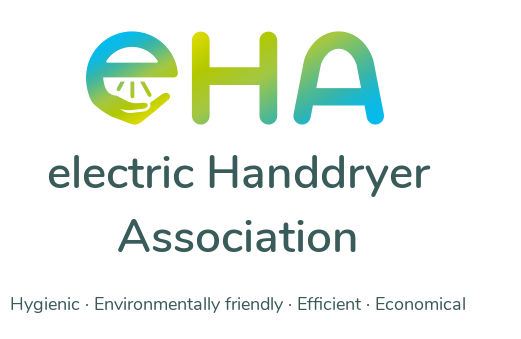 サステナブル・プロダクツ・イニシアティブに対するeHAのコメント - 2022年6月13日 電気ハンドドライヤー協会（eHA）は、欧州委員会が提案した持続可能な製品政策イニシアチブ（SPI）を強く歓迎します。eHAは、中小の電気ハンドドライヤーメーカーからなる国際協会で、そのほとんどが欧州のメーカーです。欧州のハンドドライヤーメーカーは家族経営で、主に中堅産業であり、エコデザイン指令の適用範囲に含まれる製品であるため、SPIの影響を受けることになる。 eHAは、提案の公表に先立ち、SPIに関する事前協議にすでに参加しており、欧州委員会に対し、製品のエネルギー効率を決定する際にライフサイクル全体を考慮すること、特に非エネルギー製品の製造に伴うエネルギー消費をSPIの範囲に含めること、また最低限、使用中のエネルギー消費の有無にかかわらず、同じサービスまたは消費者利益を提供する製品を相互に比較して評価するように求めています。 製造段階、使用中、修理・廃棄時でエネルギー使用量が異なる場合があるためです。使用中はほとんどエネルギーを使用しないが、製造段階ではエネルギー使用量や環境コストが高い製品を含めるには、ライフサイクル全体を見ることが特に重要です。 また、eHAは、中小企業を含む経済主体の競争力に不釣り合いな悪影響を与えてはならないという声明と、同等の機能を持つ市場で入手できる製品の格差などによる不釣り合いなコストを回避するという明確な要件を強く支持しています。 しかし、この規定は、中小企業を保護するには十分ではないかもしれません。電気式ハンドドライヤー業界は、エネルギー効率に関する法律が制定される中で、特異な市場ポジションにあると言える：電気式ハンドドライヤーは、エネルギーを消費する製品であり、明らかに現行のエコデザイン指令に該当しますが、ペーパータオルで代用することができます。ペーパータオルはライフサイクルを通じてエネルギーを消費し、実際には電気式ハンドドライヤーよりもはるかに多く消費しますが、使用時には消費しないため、現在はエコデザイン指令の対象にはなっていません。電気式ハンドドライヤーが普及すれば、競争上不利になる可能性があります。 ドライヤーは、乾燥機のコストを押し上げる高価なエコデザイン対策に対応せざるを得ず、お客様がハンドドライヤーよりもペーパータオルを選ぶようになりました。 したがって、eHAは欧州委員会に対し、非エネルギー製品をSPIの範囲に入れるだけでなく、同じサービスや消費者利益を提供する製品が相互に比較評価されるようにすることを引き続き求めていきます。 製品に明示的に言及されていない場合、代替効果をどのように考慮するのか、提案からは完全には明らかではない。製品は、使用時にはエネルギーを必要としないが、製造時には高いエネルギーを必要とする場合がある。ライフサイクル全体を考慮するのであれば、そのような製品もSPIに含めるべきだろう。少なくとも、SPIの対象となる製品の代替品となり得る製品を考慮する必要がある。 最後に、eHAは、エネルギー効率目標達成への潜在的な貢献度に応じて製品に優先順位をつけるという要求も支持しています。欧州はエネルギー効率を高めなければならず、あらゆる産業部門がこの目標に貢献することを保証することが重要である。しかし、絶対的な省エネの可能性を考慮しなければ、すべてのエネルギー効率化対策が持続可能とは言えません。製品のライフサイクルが非常に長く、エネルギー消費量が非常に少ないものもあるため、エコデザイン対策によって消費者が製品を予測よりも早い段階で交換することを強いられると、持続不可能になる可能性があります。 eHAは、立法交渉を通じて、この提案についてさらなる意見交換ができることを期待しています。電気式手乾燥は、ECのグリーンディールプログラムの目標に強く貢献する。 規則案に対するIndustriAll欧州労働組合のフィードバック - COM (2022)142 持続可能な製品に対するエコデザインの要求事項を設定するための枠組みを確立し、指令 2009/125/EC を廃止するための欧州議会および欧州評議会の規則の提案 ブリュッセル、2022年6月15日 欧州全域の700万人の製造業、鉱業、エネルギー部門の労働者を代表するIndustriAll European Trade Unionは、欧州レベルにおいて欧州の産業労働者の声を代弁しています。IndustriAll Europeは、金属、化学、エネルギー、鉱業、繊維、衣料、履物部門および関連産業・活動の肉体労働者と非肉体労働者を代表する独立した民主的労働組合の組織である。  IndustriAll Europe は、ヨーロッパをより循環型経済へと促進し、関与させる強い立場にある1 。循環型経済は、既存の材料や製品の一部を工業生産システムに供給し、工業製品に組み込まれた価値、材料、エネルギーをはるかに長く使用し続けることによって、ヨーロッパの産業に非常に良い影響を与える。これは、鉱物資源が有限である地球上で絶対に必要なことであり、不必要な干渉から自然を守り、気候変動を緩和するのに役立つ。  したがって、IndustriAll Europeは、正しく設計され実施されれば、必要とされる循環型経済への移行を大幅に後押しする本パッケージを歓迎します。このパッケージは、気候変動に関する目標を達成し、欧州のエネルギーと原材料の自立を目指す上で、適切なタイミングであると言えます。 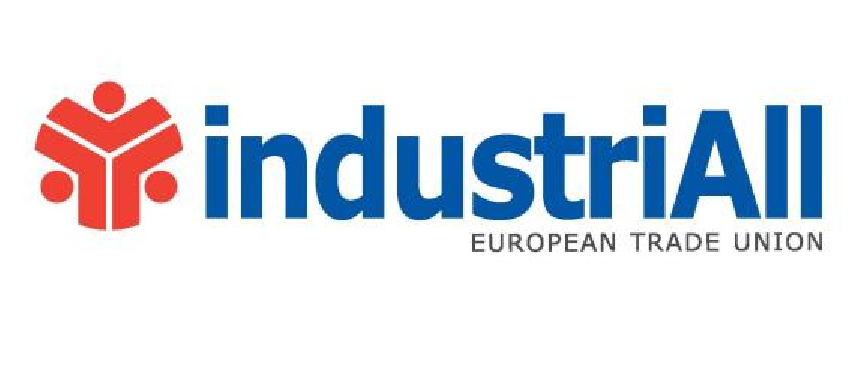 しかし、IndustriAll Europeは、欧州委員会が持続可能な製品に関する社会的要件、すなわち、製品が製造された際の労働条件を含めていないことに深く失望している。これは、協議の段階で持続可能な生産の社会的側面について何度も議論され、影響評価（「一般的な目的は、製品のライフサイクルにおける環境および社会への悪影響を低減し、域内市場の機能を改善すること」2 ）でも言及されているにもかかわらず、です。欧州市場で販売される製品が、将来的に強力な環境基準を尊重しなければならないのは良いことです。エココンセプトの要件は、より循環型への移行を明らかに支援する。しかし、社会的な基準を尊重する義務がないことを認めることはできない。修理やリサイクルが容易でありながら、低賃金労働者や劣悪な安全衛生環境のもとで生産された「持続可能な」製品を消費者が購入できるようにするのは間違っている。 欧州委員会は、生産の社会的側面は、提案されている「企業の持続可能なデュー・ディリジェンスに関する指令」ですでにカバーされていると主張しているが、これはindustriAll Europeにとって明らかに十分ではない。私たちは、この提案の多くの欠点、特に指令の限定された範囲について思い起こします。現状では、この指令はEU企業の0.2％未満である（超）大企業にのみ適用されることになります。  私たちは、持続可能性の社会的側面に取り組むことの重要性を主張したい。そして、持続可能性の社会的基準を定義することは重要な問題である。社会的側面には、あらゆるレベル（企業、部門）における社会的対話と団体交渉の尊重、ILO労働基準の尊重など、国際労働基準の尊重を含めるべきである。ILOの8つの基本条約を主要な原則とし、（エレクトロニクスのエコラベル基準のように）補足規定で補完する必要がある 。また、社会的な側面も重要視しています。 https://news.industriall- をご参照ください。europe.eu/content/documents/upload/2018/9/636718239534547822_Circular%20Economy%20Policy%202016 03_EN_v3%20checked_CLEAN.pdf  COMMISSION STAFF WORKING DOCUMENT EXECUTIVE SUMMARY OF THE IMPACT ASSESSMENT ドキュメントに付随しているもの 持続可能な製品に対するエコデザインの要求事項を設定するための枠組みを確立し、指令2009/125/ECを廃止するための欧州議会および理事会規則の提案書 サステナビリティは、欧州の社会的権利の柱で策定された原則とも整合性をもって関連付けられ、定義されるべきです。  循環型経済への移行は、欧州産業の移行を可能にする政策の具体例であり、これは公正な移行でなければなりません。この提案は、この移行が意味する社会的課題に取り組む機会であったはずです。したがって、我々は、本パッケージがいかなる社会的措置も提案せず、この移行における労働者を支援するものが何もないことを深く残念に思う。IndustriAll Europeは、欧州における循環型経済が良い雇用につながることを保証するよう求めています。これを実現するためには、あらゆるレベルで団体交渉と社会対話の強化が必要である。循環型経済政策には、労働者の技能と能力（すべての労働者が質の高い訓練と生涯学習を受ける権利を持つ訓練、リスキル、アップスキル）に強く焦点を当てることが含まれなければならない。  欧州の産業の変革は、労働者とその労働組合の関与のもとで予期され、準備されなければならない。それが、いかなる労働者もいかなる地域も置き去りにしない公正な移行を保証する唯一の方法である。より広範に、私たちは以下に関するより多くの横断的な行動を求める： 移行を交渉するためのより強い団体交渉と社会的対話（変化の予測と循環型経済への移行の社会的側面の管理） 変化を予測し、形作るための労働者の権利と企業の義務に関するツールボックスです。 新たなスキルニーズへの取り組みと、Just Transitionを支援するために、すべての労働者が質の高いトレーニングと生涯学習を受ける権利 他の経済圏との公平な競争条件を確保する枠組みを含む、野心的な気候目標と良質な雇用に適した産業政策。 移行に必要な十分な資源（新興のJust Transition政策は範囲が狭すぎ、今後の課題に対応するための資金力と野心に欠けている）。 労働者と 4 人家族の基本的ニーズ（住居、エネルギー、栄養、衣類、ヘルスケア、教育、飲料水、育児、交通）を満たし、ある程度の裁量的収入を得るのに十分であること。実施状況は、「報酬」に関する SA8000(9) ガイダンスを参照して監査されるべきである。 (c) 健康・安全：(i) ILO 労働における化学物質の使用に関する安全条約 1990 年（No 170）、 (ii) ILO 労働安全衛生条約 1981 年（No 155）。 2022年6月20日 BSEFポジションペーパー 持続可能な製品のためのエコデザインに関するEU規則 キーメッセージです： ESPRの新しいメソドロジーを開発する  代表的なエコデザインフォーラムを設置する  物質に関する既存の化学物質規制との重複を避ける。  科学的根拠に基づくグリーン公共調達基準の推進 国際臭素評議会であるBSEFは、EUグリーンディール、特にEU循環経済行動計画および持続可能性のための化学物質戦略への対応と関与に積極的に取り組んでいます。また、会員企業は、臭素技術をグリーンディールの目標に合致させるための様々なプロジェクトや投資（一部EU共同出資1 ）に積極的に取り組んでいます。BSEFは、ESPRの目的と、製品をより持続可能なものにするという目標を支持しています。  第6条：性能要件 附属書Ⅰにおいて：以下のような製品の側面に基づく改善された性能要求：製品の製造工程における、物質の単体、構成物質、混合物としての使用、または製品への含有につながる物質の使用（これらの製品が廃棄物となった場合を含む）。 一度ポリマーに含まれたReactive BFRはもはや存在しない。BSEFは、「製品」の定義について明確な定義を要求する。 ESPRの新しいメソドロジーを開発する  BSEFは、将来のESPRの下で、特定の製品カテゴリーに対する性能および情報要件の評価のための新しい方法論を設定するという欧州委員会のイニシアティブを支持します。新しい方法論の開発は、産業界が貢献できるようなオープンで透明性の高い方法で行われるべきであると考えています。  BSEFは、ESPRの方法論の作成により、現行のエコデザイン指令の推奨する方法論で指摘されている欠陥に対処すべきであると考えています：エネルギー関連製品のエコデザイン手法（MEErP）およびEN 45555規格の「エネルギー関連製品のリサイクル可能性と回収可能性を評価するための一般的な手法」に見られる欠陥を解決するものです。 ハロゲン系難燃剤が電子機器の筐体に使用される「プラスチックのリサイクル性」に与える影響を評価するために、これらの方法論を使用した私たち自身の経験に基づいています。 1https://polystyreneloop.eu/  は、製品に関連するエコデザイン基準を設定する際に、当局が誤った結論を出す危険性があります。例えば、MEErPの方法論では、製品の品質、安全性、信頼性といった本質的な特性は考慮されていない。同様に、製品のリサイクル性や回収性の程度を評価するためにEN 45555規格を使用した場合、強い過大評価になってしまう。 また、本提案では、製品環境フットプリント（PEF）手法を、炭素と環境のフットプリントを評価するための推奨手法として、デフォルトで使用すべきであると認識している。この点で、私たちは、PEF手法のオーバータイムが限界を示すというCEFICの見解と一致している。  BSEFは、これらの方法論を科学的根拠に基づき正しく更新することが、ESPRの目的を意欲的に実施するための鍵になると強く信じている。また、異なるサステナビリティの側面に焦点を当てた方法論が、相反する結果になった場合、どのように調整されるのかも気になります。 意思決定においては、ライフステージの終了時に「懸念物質」を除去する可能性を考慮する必要があります。  代表的なエコデザインフォーラムを設置する BSEFは、エコデザイン・フォーラム（第17条）のアップグレードを歓迎する。エコデザイン・フォーラムは、製品固有のエコデザイン要件を設定する実施措置および委任法の策定と見直しにおいて、欧州委員会を支援する上で不可欠な役割を果たすことになる。また、同フォーラムは、運用・実施上の問題や作業計画の策定について、専門的なアドバイスや意見を提供することもできる。  今日、多くの重要なステークホルダーが欠落していることになる。例えば、上流の原材料の抽出と加工を代表する利害関係者や、資源の抽出と製品の安全性に関連する社会問題を代表する利害関係者である。したがって、BSEFは、欧州委員会が、ESPRの広範な範囲を達成するためのバランスのとれたアプローチという観点から、この重要な組織の範囲と構成を見直す機会を設けるべきだという意見を持っている。  物質に関する既存の化学物質規制との重複を避ける。  BSEFは、製品の循環性を向上させるためにESPRが提案する取り組みを支持する。しかし、どのようなアプローチも、透明性があり、包括的で、特定の製品の状況、バリューチェーン、原材料から最終処理までのライフサイクルに合わせて調整される必要があります。   BSEFは、現在改訂中のRoHS指令と重複したり置き換えたりしないとの欧州委員会の意向を歓迎します。廃電気電子機器については、RoHS指令とWEEE CEN規格により、製品のリサイクル段階における有害物質の効果的な評価と管理が保証されています。SOFIESのサステナビリティ・コンサルタントによる最近の調査（ ）では、これを裏付けるように、臭素系難燃剤を含むプラスチックが適切に管理され、有害物質や制限物質が規制要件に従って効果的に選別され処理されていることが明らかにされています。  BSEFはまた、欧州委員会が、化学的安全性以外の理由で製品の持続可能性に悪影響を及ぼす、製品中またはその製造工程で使用される物質の存在を、委任法を通じて制限する意向を持っていることに留意する。この提案の一部では 化学的安全性に基づく物質の制限、第5条5.bでは、エコデザイン要件は「人の健康および安全に悪影響を与えない」ことを保証しなければならないとされている。  化学物質は、リスクベースであるREACH規則の既存の確立された枠組みを通じて規制されるべきであり、化学物質のリスク管理を扱う適切な専門知識を持つECHAとREACH委員会が関与するため、BSEFはこのハザードベースのアプローチに懸念を示しています。  BSEFは、REACH規則で規定されているECHAの科学機関が、化学物質が人の健康と安全に与える影響を評価する適切な場であると改めて強く信じています。さらに、BSEFは、化学的安全性以外の理由で物質を制限するプロセスが規則で十分に定義されておらず、どのような持続可能性の側面を対象とするのかが明確でないことを指摘しています。明確な範囲を持ち、影響評価と社会経済的考慮を含む、明確に定義された科学的根拠に基づくプロセスを含めることは、予測可能性と信頼性に大きな利益をもたらすでしょう。電池規則に含まれる化学物質管理プロセスは、この意味での好例となり得る。さらに、ECHAや他の欧州委員会機関の役割は、今のところ想定されていないようだ。  したがって、BSEFはこの点に関するさらなる明確な説明を歓迎する。 科学的根拠に基づくグリーン公共調達基準の推進 BSEFは、欧州委員会が、加盟国に適用され、それぞれの公的機関の購買決定を規制するグリーン公共調達（GPP）基準の義務付けを可能にする提案に留意する。我々は、GPPがより持続可能な商品とサービスの購入のために果たす重要な役割と、既存の市場への影響を認める。 したがって、BSEFは、いかなるGPP基準も、科学的根拠、専門機関からの助言とその評価を用いてリスクに基づくものであるべきであり、関係する利害関係者がその評価とデータを提出することが許されるべきであることを強調したいと思います。将来のGPP基準は、明確で透明性が高く、科学的根拠のあるプロセスに従うべきである。  さらに詳しい情報はこちら： お問い合わせは、事務局長 Michael Hack (mhack@bsef.org) または広報・アドボカシー担当 Patrick Fox (pfox@bsef.org) までお願いいたします。  BSEFについて BSEF（国際臭素評議会）は、臭素生産者と臭素技術生産者の世界的な代表組織です。1997年に設立されたBSEFは、臭素の社会的な利点とその応用に関する知識の育成に取り組んでいます。BSEFのメンバーは、Albemarle Corporation、ICL Industrial Products、Lanxess、Tosohです。 欧州家具小売業連合（European Federation of Furniture Retailers               欧州メルヘン連盟                       欧州共同体アマチュア無線連盟 ASBL - 非営利団体 HOF TER VLEESTDREEF 5, 1070 ANDERLECHT Tel：+32 2 478 48 57 www.fena-furniture.com - info@fena-furniture.com 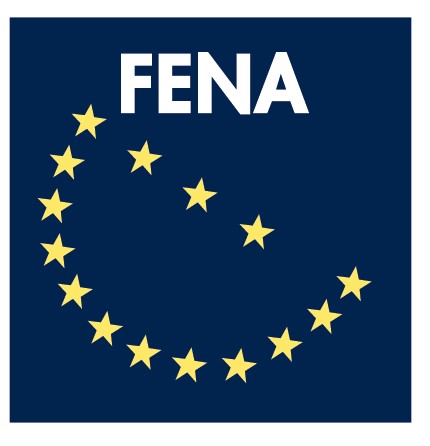 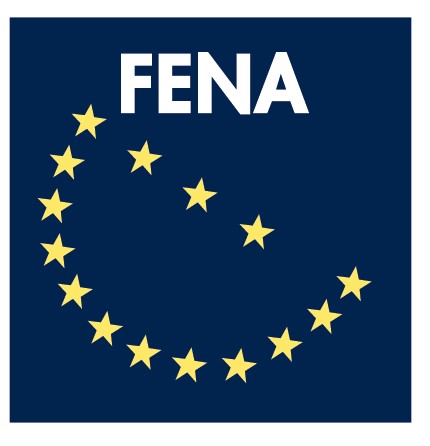 19.2022年6月 欧州の家具小売業を代表するFENAは、EUの野心的な持続可能性目標を支持しています。 2022年3月30日、欧州委員会は、循環型経済を強化するための戦略と具体案を発表した。これによると、欧州ではサステナブルな製品が当たり前になるとのこと。家具も環境に強い影響を与えるため、前面に出ています。 EU市場の製品は、環境にやさしい方法で製造され、耐久性があり、修理が（より）容易で、寿命が尽きたらリサイクルされることが望ましい。より循環型の経済は、EUの気候的中立性の目標に貢献し、EUの競争力強化に役立つはずである。また、第三国からの原材料への依存を減らすことで、EUの回復力とグローバルプレーヤーとしての地位を向上させることができる。  また、サーキュラー・エコノミーは、新たな革新的な雇用の機会も提供します。 家具分野の具体的な法整備にあたっては、製品の複雑さだけでなく、バリューチェーンも考慮し、欧州レベルでの基準の調和を図ることが重要である。 いかなる措置も、比例的で、容易に強制力を持ち、費用対効果が高く、効果的であるべきであり、EU内の競争に影響を及ぼしてはならない。エコデザイン指令の改正、修理する権利、デジタル製品パスポートなど、想定される措置は、循環型経済が機能するための重要な要素である。ここでも、賢明で適切な解決策を見つけることが重要である。  特に私たちの業界の多くの中小企業は、追加コストと過剰な官僚主義から免れるべきです。 持続可能な解決策は、インセンティブシステムによってますます追求されるべきです。  私たちFENAは、生態学的に賢明で、社会的にバランスのとれた、経済的に実現可能な解決策のために、私たちのセクターで協力していくつもりです。 銀行：KBCブリュッセル - イバン：Be30 7310 1678 4611 - ビック：Kredbebb CY N°：  0475.028.301 20.2022年6月 持続可能な製品のためのエコデザイン規則」の公開協議への対応について  BASFは、欧州委員会が提案する「持続可能な製品のためのエコデザイン規制（ESPR）」の全体的な目的を支持しています。私たちは、化学産業が、EUグリーンディールの目標達成に貢献する持続可能な製品のイノベーションを市場に提供することで、より循環型経済に貢献できる立場にあると信じています。ESPRの野心的な目標を達成するためには、要件が実際に機能するように化学業界を巻き込むことが必要である。したがって、BASFはこの公開協議への回答において、産業界が将来より持続可能な製品に貢献できるような、実施可能で実行可能な規制を実現するための欧州委員会への提言に焦点を当てています。BASFは、ESPRを成功させるために、以下の点を提案しています。 私たちのキーメッセージ 持続可能性要件は、比較可能で強制力があり、製品ごとに選択された最終製品に最も関連する基準や物質に限定されるべきである。 既存の法律、特に物質の化学的規制の重複は避けなければならない。 デジタル製品パスポートは、実装可能であること、相互運用性を確保すること、知る必要がある場合にのみデータへのアクセスを許可すること、データセキュリティを優先させること。 エコデザインフォーラムに化学品部門を含めること。  移行を成功させるためには、段階的な実施スケジュールが必要であり、ESPRの目的を達成するための適切なインセンティブが必要です。 サステナビリティと情報の必要性 サステナビリティの要件が比較可能で強制力があり、公平な競争条件を確保し、サステナビリティ製品の主張が検証可能であることを確認する。 一貫性を保証し、二重規制を回避するために、現在および今後の欧州の法律と要件を調和させる。 持続可能性の要件は、同じ全体目標を達成することを目的としていても、相反する場合があることを考慮する（例えば、耐久性とリサイクル性など）。 データ収集、透明性、報告要件が、経済事業者や消費者を含むバリューチェーンの様々なプレーヤーに価値を与え、適切であることを確認する。 データの範囲を環境性能に最も関連性の高い製品特性に限定することで、コストと複雑さを軽減しつつ、持続可能な製品を当たり前にするという目的を達成する。  	 製品の環境フットプリント サステナビリティの要件の1つとして、製品の環境フットプリントが挙げられており、現在、16のサステナビリティ影響カテゴリーに制限されている。一般に、製品の環境性能に関する主張は、科学的根拠に基づき、実証され、信頼できる方法であると同時に、実用的でコスト競争力のある方法に基づくべきである。市場、製品、そして取り組むべき持続可能性に関連する問題によって、さまざまなツールがこれらの要件を満たし、最も適切なものとなり得る。  BASF は、製品環境フットプリント（PEF）スキームとその基礎となる LCA アプローチが、自主的なツールとしてさらに発展することを支持する。しかし、持続可能性へのすべての貢献が考慮されていることを保証する品質要件を満たすのであれば、他のツール（ライフサイクルアプローチ、ISO 14040 シリーズなど）を使用することも可能であるべきです。 BASFは、PEFの方法論を技術的に修正することを推奨する。すなわち、原料の循環性、生物起源炭素の取り込み、バイオマスの利用、毒性を評価するUSEtoxの限界と、物質の効力を考慮した補完的手法の可能性（例えば、ProScaleがすでに提供しているように）、回避排出をカウントするLCA基準との整合性である。  懸念物質 化学物質の悪影響を最小限に抑える方法は一つではなく、有害物質への暴露や環境への排出を適切にコントロールするために、目的に合った最も効果的な規制手段を選択することが重要である。  欧州では現在、化学物質は主にREACHとCLPによって管理されており、これらは化学物質に関する主要な法的枠組みであり続けるものとする。化学物質を規制する際には、リスクベースアプローチを取る必要がある。REACH規則による一般的な制限は、他のすべての規制オプションが十分に検討された後にのみ検討されるべきであり、高懸念物質（SVHC）に限定する必要があります。ESPRとREACHの間のインターフェースは、整合性を保つためにESPRで明確にされる必要がある。 化学物質に関する既存の法律の二重規制を回避し、技術的な実現可能性と企業や当局にとっての明確性を達成する。REACH、CLP、RoHS、廃棄物、さらに既存の分野別法律などの法律の一貫性を確保すること。私たちは、今後予定されている改訂を通じて、法規制を調和させるためのアプローチを歓迎します。 製品の全ライフサイクルにおいて使用されるすべての物質と材料の完全なリストを提供するという要求の確立を避ける。これは、複雑な製品には不釣り合いである可能性があり、循環性または持続可能性をサポートしない。その代わりに、最終製品に存在する、第2条(28)で定義された関連する懸念物質(SoC)に焦点を当てるべきである。 SoCのトラッキングは、検証された実施方法に基づいて行われる必要がある。潜在的な最終製品の複雑性が高いため、標準化された方法を提供する必要がある。SoCの追跡には、科学的な閾値ベースのアプローチを使用すること。 第2条（28）（c）は、リサイクルを阻害するあらゆる物質が懸念物質となり得ると定義しています。ここで、リサイクルの実現可能性に関する古い情報を使用し、他の価値ある製品の製造中止につながることを避けるために、分類時に最先端のリサイクル技術を考慮する必要がある。したがって、第2条（28）（c）を削除し、PEFやその他の持続可能性要件の採点プロセスにおいて、リサイクルの側面を考慮することを推奨します。 現在、EU域外から輸入される最終製品（EU域内規制物質を含む）に対するエンフォースメントが課題となっています。,もし、トラッキング要件が、生産工程で使用され、最終製品に含まれない化学物質や材料にまで拡大された場合、EU域外での生産工程を検証することができないため、輸入製品に対するエンフォースメントの有効性が大きく懸念されます。これは、EU内外の最終製品の生産者間の公平な競争条件をさらに損なうことになります。 さらに、SoCが持続可能性の向上に大きく貢献できることも考慮する必要があります。低エネルギー・低廃棄物製造につながる製造工程での反応性化学物質として、また、製品内で持続可能なソリューションを実現することで、その両方が可能になる。場合によっては、SoCはグリーンディールの目標を達成するために不可欠なものかもしれません。このことは、持続可能な製品に関する基準を策定する際に考慮する必要がある。 デジタル・プロダクト・パスポート（DPP） BASFは、サプライチェーンの関係者間で情報を共有するために、単一の標準化されたフォーマットを使用することを提案します。Asset Administration Shell（AAS）はデジタルツインのための既存のソリューションであるため、AASをDPPの「データキャリア」のソリューションとして使用することを提案します。  異なる製品グループのDPP間の相互運用性を確保する。 情報の重複やデータ自体の重複を避けるため、既存の要件やデータベースとの相互運用性を確保する。 第9条（1）（c）は、ISO/IEC 15459:2015を製品識別の規範として提案しています。代わりに、ESPR内の製品のグローバル一意な識別のための堅牢で低コストかつシンプルなソリューションを確保するための最小要件として、IEC 61406（識別リンク）を使用することを推奨します。グローバル一意IDへの情報の標準的なエンコードが顧客やサプライチェーンに利益をもたらすユースケースについては、IEC 61406と他の規格（ISO IEC 15418やISO IEC 15459-xなど）を組み合わせることを推奨します。  ビジネス上の機密情報（CBI）や知的財産を保護するために、サイバーセキュリティと機密保持を確保する。  データへのアクセスは、知る必要がある場合にのみ許可する。バリューチェーン内では、最終製品のパスポートに必要な情報へのアクセスは、直接の販売者または購入者のみに提供することを推奨します（ワンアップ、ワンダウンの原則）。  データ最小化の原則（必要なだけのデータ、可能な限り少ないデータ）を遵守する。  BASFは、DPPのコンセプトを広く使用する前に、すでに入手可能なデータに基づき、少数の製品と簡単な要件でテストし、形成することを推奨しています。 十分な移行期間とインセンティブの必要性 BASFは、ESPRで概説されている持続可能性の要件に貢献する製品を、すでに数多く保有しています。さらに、課題物質の代替、炭素と環境のフットプリントの削減、あるいは持続可能性と循環性に貢献するためのいくつかの研究プロジェクトが進行中です。 業界レベルでは、広範な研究開発の取り組みが行われています。これらのプロジェクトは、実行可能なソリューションを確立し、テストし、スケールアップし、サプライチェーンに変更を加えるための時間を必要とするため、産業界には革新のための十分な移行時間が許されることが重要であります。 多額の投資を伴う新規プロジェクトを開始するためには、法的な確実性と規制の予測可能性を確保することが重要です。   数千人の優秀な従業員を抱える欧州の化学産業の競争力を維持し、環境基準が緩やかなEU圏外への生産移転のリスクを低減するためには、欧州の産業にとって公平な競争の場を維持することが極めて重要です。 より持続可能な製品市場への移行を成功させるためには、イノベーション、バリューチェーンの連携、消費者への適正価格、公平な競争、欧州企業の容易な市場アクセス、欧州市場の自給自足などを支援する強力なインセンティブを立法者が確立する必要があります。 さらに、ESPR対応商品の市場投入状況を測定し、不足部分に対処できるような仕組みを構築することを推奨します。    グリーン公共調達の基準は、持続可能な製品の市場に刺激を与えるものでなければならず、科学的・経済的根拠に基づき、適切なものでなければなりません。  欧州全体の持続可能性要件に対する調和されたアプローチは、国際的な競争の場において欧州の競争力を確保するために不可欠である。したがって、我々は、持続可能性要件が加盟国レベルで設定されないようにすることを推奨する。これは、相反する要件が大きな行政負担をもたらし、ビジネスのしやすさを阻害する可能性があるからである。 産業界の参加 環境と欧州の経済競争力のためにWin-Winの結果を得るためには、規制プロセス全体、特に作業プログラムや製品基準について産業界を巻き込むことが不可欠です。 BASFは、プロセスのすべての段階において、化学分野の業界専門家の知識がエコデザインフォーラムのレベルに含まれ、技術諮問委員会がエコデザインフォーラムと緊密に連携することを強く推奨する。 BASFについて  BASFでは、持続可能な未来のための化学を創造しています。私たちは、経済的な成功を環境保護と社会的責任と結びつけています。BASFグループの117,000人以上の従業員は、世界のほぼすべての分野、ほぼすべての国で、お客様の成功に貢献することに取り組んでいます。私たちのポートフォリオは6つのセグメントで構成されています：化学、素材、産業ソリューション、表面技術、栄養とケア、農業ソリューションです。BASFは2019年に590億ユーロの売上を計上しました。BASFの株式は、フランクフルトの証券取引所（BAS）および米国の米国預託証券（BASFY）として取引されています。さらなる情報は、www.basf.com。 MTPB-ES-PO-0105 パリ、2022年6月20日 に関する欧州の宇宙セクターのフィードバック サステイナブルプロダクツイニシアチブ - 2022年3月30日のESPR提案  参考資料持続可能な製品のエコデザイン要件を設定するための枠組みを確立し、指令2009/125/ECを廃止する欧州議会および理事会規則に関する2022年3月30日の欧州委員会提案（COM（2022）142 final） - 持続可能な製品のためのエコデザイン規則（ESPR）。 これは、欧州委員会（COM）が2022年3月30日に提案した、持続可能な製品のエコデザイン要件を設定するための枠組みを確立し、指令2009/125/ECを廃止するための欧州議会および理事会規則（COM（2022）142 final）に対するフィードバック募集（Sustainable Products Initiative - Ecodesign for Sustainable Products Regulation (ESPR) - 以下「 ESPR提案」）に対するASDEUROSPACEが代表する欧州宇宙産業の共同貢献です（欧州および各国の宇宙機関のサポートを受けています）。2021年4月に設立された欧州宇宙部品調整（ESCC MPTB）の材料・プロセス技術委員会の分科会であるCSS Space Focus Groupの支援を受けて作成されています。  このフィードバックは、2021年6月9日のCOMパブリックコンサルテーションへの寄稿に続くものです。 SPI（MPTB-ES-PO-0078）および関連するアンケートの回答があります。	  ESPR提案に関する一般的なコメント ESPR提案の全体的な目的と製品ごとのアプローチを歓迎し、支持する。この提案は、エコデザイン指令を規則化し、調和を達成することを目的とし、第16条の優先順位基準と複数年の作業計画に基づいて、COM委任行為において特定の製品群についてエコデザイン要件を設定しサプライチェーン全体の透明性を高めることにより、製品の環境持続性を改善する柔軟な枠組みを確立している。 宇宙産業との関連では、ESPR提案のリサイタル(16)で、以下のように明確に認識されていることを歓迎します： 「同様に、宇宙産業はヨーロッパにとって戦略的であり、その技術的な非依存性にとっても重要である。宇宙技術は極限状態で運用されるため、宇宙製品のエコデザイン要件は、持続可能性への配慮と回復力および期待される性能のバランスをとる必要があります。" これらの要素に加えて、特にESPR提案の第5条4項と第16条に関連して、宇宙製品の以下のような特殊性を改めて想起することが重要であると考える： 宇宙へ送られた製品は、地上やEU域内では廃棄物とならないため、宇宙分野におけるサーキュラー・エコノミーの配慮は、地上でのライフサイクルと運用（地上支援機器、地上ステーション、エンジニアリングおよび認定モデルなど）に限定されます。 宇宙製品は、他の分野の製品と比較すると、一般的に資源の消費量が微々たるものでしかありません。一方、希少な資源への依存度も高く、その消費量は無視できないかもしれません。  発売後の製品修理はできません。 宇宙製品は、組立品（ロケット、衛星など）やグローバルなサプライチェーンが非常に複雑で、B2BやB2Gの関係で独占的に供給されています。 長期的な開発・研究開発、厳格で高価な認定手続きを含む； 輸入品に対する機密保持、セキュリティ、防衛の要件と課題を考慮する必要性、 宇宙へ送られることを目的とした機器は、製品に特化したEUの様々な法律の適用範囲から除外されています。 。 同時に、欧州宇宙セクターは、宇宙活動が環境に与える影響を認識し、積極的に取り組んでいる。その一例として、ESAクリーン・スペース・オフィスは、地上と宇宙の両方で宇宙活動の環境影響を低減することを目的としています（以下の図1を参照）。地上では、EcoDesignブランチを通じて、宇宙活動の環境負荷の低減に取り組んでいます。この作業には、ライフサイクルアセスメントを適用するための調整も含まれています。 (LCA)のアプローチは、宇宙がユニークな分野であることを考慮し、 。 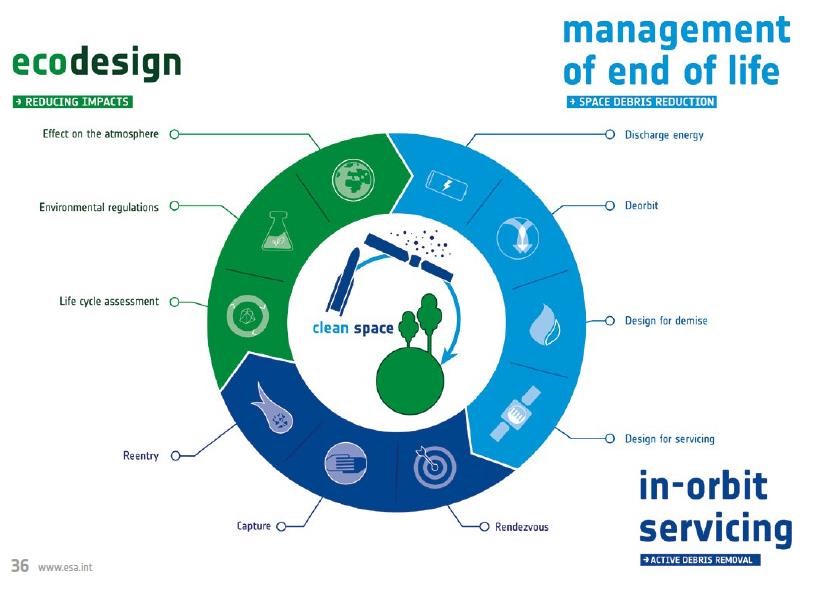 図1 宇宙活動の環境影響に取り組むESAクリーンスペースオフィスの活動（出典：ESA、2022年）。  このような特殊性を考慮すると、宇宙製品、部品、材料には、主に次のような意味があると考えます： ESPR提案の第16条にある製品の優先順位付けの基準に照らし合わせると、当社の製品のエコデザイン要求の優先順位はかなり低いと思われます； 最初の焦点は、むしろ消費財と、バリューチェーンのさらに上流にある（より単純な）製品カテゴリーであるべきである。 エコデザイン要求事項の中で、情報要求（透明性の向上を目指す）と性能要求（すでに高い性能が要求されている宇宙製品では必要ないかもしれない）の必要性を個別に評価する必要がある； ESPR提案の第5条（5）（a）によると、エコデザイン要件から「ユーザーの観点から製品の機能性に著しい悪影響を及ぼさない」ことが求められています。しかし、私たちの製品は、非常に特殊で複雑な要求事項が適用されているため、機能性への悪影響は全くないはずだと考えています。 例えば、附属書 I で言及されている特定の製品パラメータについて性能/情報要件が不要であることを確定する COM の権限（第 4 条(1)3）、特定の懸念物質または委任法の情報要素に関する情報要件の免除（第 7 条(5) 2nd サブパラグラフ、ポイント (c）、委任法の代替としての自主規制措置（第 18 条）など、ESPR 提案における特定の条項/免除の可能性は当社の製品にとって非常に関係があると思われ ます；）  非消費者製品の情報要件に従って提供される情報は、常に英語でも提供されなければならない（第7条(7)参照）；  委任法（第5条4項(b)）の採択前に、産業界に十分な時間を与え、製品の特異性をしっかりと考慮した専用の影響評価を行うことが極めて重要であろう。  デジタルプロダクトパスポートに関する具体的なコメント  デジタル・プロダクト・パスポート（DPP）は、特にサプライチェーンの下層にいる関係者のために、関連情報を収集するのに役立つ可能性があると考えています。  DPPの内容やデザインについて、以下のような意見を述べたいと思います： 情報分野ごとに専用の事前実現性、有用性、影響評価をお願いします。 製品に含まれる懸念物質を特定する場合、この情報は物質名（第7条(5)(a)参照）に限らず、入手可能な場合にはCAS番号やEC番号にも及ぶべきである。 REACHやSCIPとの相違点として、ESPR提案では、重量比0.1%以上の物質について報告閾値が設定されていることに留意する。 REACH 候補リストに含まれる懸念は、「製品、その主要な構成要素又はスペアパーツ」のレベル に関係するが、REACH 規則では、主として成形品そのものに関係する（REACH 条 3(3) に定義）（7 条(5)参照）。これは、REACH 条 33 項/SCIP データベースに適用される物質開示要求が DPP に反映されない/別の計算が必要であるという状況をもたらすかもしれない。私たちは、一貫性を確保するために、閾値計算の参照対象は、すべての規制手段（REACH、SCIP、SPI）において同じであるべきだと考えています。  DPP（第10条）の技術的な設計と運用が、データ認証の信頼性と完全性（同（g））、および高いレベルのセキュリティとプライバシー（同（h））を確保すべきであることに強く同意する。  懸念物質」定義に関する具体的なコメント  我々は、第2条(28)の「懸念物質」の定義が非常に広いことに留意する。 。REACH候補リストに含まれる物質（lit.a）だけではなく、CLP規則のAnnex VIによる特定の調和分類を持つ物質（lit. (b) ） またはそれらが存在する製品中の材料の再使用及びリサイクルに悪影響を与える物質（lit. (c); COMによって定められる物質、第7条（5）参照） も対象となる。  第7条(5)に基づく特定の製品群に対するCOMによる委任法の特定の規定と関連して、REACH規則やWFD/SCIPと比較して、ESPRでは異なる開示要件や制限の可能性が生じることになる。我々は、報告対象物質や制限物質の定義が異なることで複雑さが増し、REACHやWFD/SCIPの下ですでに発生している製品中の物質の追跡に関する課題が悪化することを懸念している。2021年6月9日のCOMへの寄稿で既に指摘したように、我々は、SPI条項とREACH候補リストの完全な整合を我々の製品に提唱する。  結論  我々は、ESPR提案の全体的な目的と製品固有の枠組みアプローチ、およびESPR提案の説明文（16）において、エコデザイン要件に関する宇宙製品の主要な特異性を明確に認めていることを歓迎し支持する。例えば、ESA Clean Space Office の EcoDesign 部門では、LCA アプローチの宇宙特有の適応に関する作業も行っているため、欧州宇宙部門は宇宙活動の環境影響を低減することを認識し、積極的に取り組んでいる。ESPR提案で言及された特異性に加えて、当社の製品には、このフィードバックで言及された、採択後の新規則の実施に考慮されるべき他の重要な特性が数多く存在します。これらの特徴に基づき、エコデザイン要件の設定において、当社製品の優先順位はかなり低く、むしろバリューチェーンの上流にある（より単純な）製品カテゴリーに最初の焦点を当てるべきであると考えています。もし宇宙製品にエコデザイン要件やデジタル製品パスポートを検討するのであれば、綿密で詳細な影響評価を行い、規則における特定の規定／免除の可能性を十分に検討すべきです。特に「性能要件」は必要ないでしょう。規制における「懸念物質」の広範な定義に関連して、REACH第33条やWFD/SCIPと比較して、報告の不一致やさらなる複雑さを懸念しています。したがって、私たちの製品については、SPIの規定をREACH候補リストに完全に一致させることを提唱します。より一般的には、ESPR提案でも認められているように、製品に含まれる化学物質を含む化学物質を管理するESPRとREACH規則の間のインターフェースに関して、重複を防ぎ、明確性を確保する必要性が存在する。 よろしくお願いします、 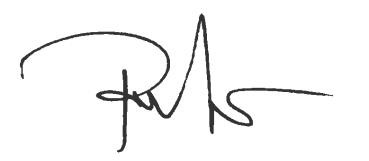 ピエール・リオンネ リサーチ＆マネージングディレクター ASD-EUROSPACE Pierre.lionnet@eurospace.org +33-(0)1 44 42 00 70 本寄稿は、CSS Space Focus GroupのMaterials and Processes Technology Boardの支援を受けて作成されました。特にASD-EUROSPACE、MPTBのCSS Space Focus Groupに参加する以下の企業の支援により、各分野の専門家から得られた最良の知識を反映したものとなっています： AIRBUS DEFENCE AND SPACE、ARIANEGROUP、LEONARDO COMPANY、MT AEROSPACE、BEYOND GRAVITY（旧RUAG SPACE）、THALES ALENIA SPACE  や宇宙機関など、さまざまな分野で活躍している： イタリア宇宙庁（ASI）、国立空間研究センター（CNS）、ドイツ宇宙飛行センター（DLR）、欧州宇宙機関（ESA）。 MPTB/CSSスペース・フォーカス・グループの他の参加者は、オブザーバーとして欧州防衛庁（EDA）、REACHやその他の化学物質規制についてグループをサポートするコンサルタント会社REACHLawです。  	 	  	1 (2) 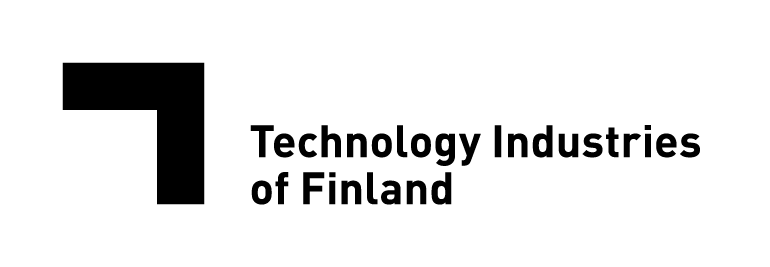 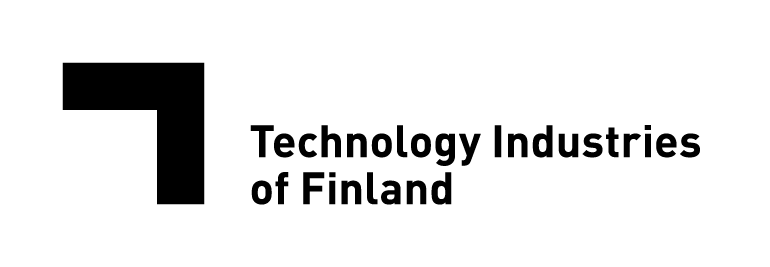 		      6/20/20	2	2  フィンランド技術産業協会 ESP規制に対する見解と提言 フィンランド技術産業協会（TIF）はフィンランドの技術産業を代表する団体で、小規模な中小企業や新興企業から世界をリードする多国籍企業に至るまで、1,800社以上の会員企業を有しています。テクノロジー産業は、エレクトロニクスと電気技術産業、機械工学、金属産業、コンサルティング・エンジニアリング、情報技術の5つのサブセクターで構成されています。テクノロジー産業はフィンランドで最も重要な輸出産業であり、フィンランドの全輸出額の50%以上を占め、フィンランドで行われる研究開発への民間投資の70%に相当します。  --  キーメッセージ TIFは、製品のエコデザイン要件に関する規制を近代化し、デジタル製品パスポートの法的枠組みを設定することで、データと物質フローの結合を促進するという欧州委員会の目標を支持します。私たちのキーメッセージは以下の通りです：  EUは、持続可能で責任ある市場経済のために、産業界とともに基準を設定するグローバルリーダーであるべきです。欧州の先進企業にとっては、新たな市場を確立する絶好の機会である。  調和された要件、効果的な執行、市場サーベイランスに基づく、単一で持続可能な市場が必要です。  現実的な課題は大きく、調和された基準や要件を設定する際には、産業界が密接に関与し、比例した実行可能な解決策を達成する必要があります。 デジタル製品パスポートでは、データに対して慎重にバランスの取れたアプローチが必要です。さまざまなプレイヤーの真のニーズに基づいてアクセス権や利用権を調整することで、企業秘密の保護を維持しながら、循環型経済の新しいビジネスモデルに必要なデータを手に入れることができます。  デジタル・プロダクト・パスポートの取り決めは、非常に複雑な作業である。システムは、企業への潜在的な影響を考慮した健全な一般原則に基づいて徐々に構築される必要があります。  レギュレーションは正しいツール  グローバル経済においては、EUは、製品の環境持続性を向上させ、真の循環型経済を促進するためのデータフローの法的枠組みを構築するための適切なアクターである。規制は、機能的な単一市場を実現するための法的枠組みを構築するために用いるべき適切な法的手段である。協調的で効果的な執行、市場監視、そして真にスケールアップするための要件を備えるためには、真の単一市場アプローチが必要です。  我々は委任法の広範な使用を支持せず、もしこれが方法であるならば、これらの法律の準備は業界との緊密な協力のもとに行われなければならないことを思い出させる。  製品別アプローチ、一貫性、事務負担について エコデザインのための一般的かつ製品ベースのルール、性能と情報の要件、そして最終的にはデジタル製品パスポートを設定することは、正しいアプローチである。これは、複雑な 	フィンランド技術産業協会 	Eteläranta 10, P.O.Box 10, FI-00131 Helsinki 電話番号 +358 9 192 31 www.techind.fi ビジネスID0215289-2 		      		  2 (2) の課題であり、産業界との熱心な議論を必要とする。これらの要件は、真に循環型の欧州経済を構築する上で非常に重要である。  委員会は、規制の枠組みの一貫性に特に注意を払い、例えば、デジタル製品パスポートのすべてのデータ提供要件に依拠する必要がある。  高いレベルの信頼が必要な場合、委員会は第三者による評価ではなく、デジタルで検証可能な主張から解決策を模索する必要があります。 要求事項に対するSMERC原則、国際アスペクト すべての要求事項は、Specific（具体的）、Measurable（測定可能）、Enforceable（強制可能）で、達成された目的に厳密に関連していなければならず、欧州産業の競争力を高めるものでなければなりません。調和された規格は、適合性の推定を提供する最良の手段であることに変わりはない。 業界のバリューチェーンはEUの国境を越えているため、不必要な事務負担を避けるために、この点を考慮した要件設計が不可欠である。また、貿易協定との関連で、データの入手可能性も考慮されるべきである。  最後に、欧州の産業界を巻き込むことの重要性を強調し、提案されているエコデザインフォーラムを評価したいと思います。  お問い合わせ先  カリーナ・ウィーク  ユッシ・マキネン、EU規制担当ディレクター、+358 40 900 3066, jussi.makinen@techind.fi 透明性レジストリ n:o 39705603497-38 --- 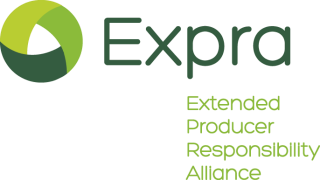       ブリュッセル、2022年5月20日 EXPRAは、サーキュラー・エコノミー法制における規制の一貫性を求めています。 持続可能な製品のためのエコデザイン規則（2022/0095(COD)）に関する意見募集に意見を述べる。 EXPRAは、欧州委員会が提案した「持続可能な製品のためのエコデザイン規則（ESPR）」が掲げる野望を支持します。このイニシアチブは、横断的な製品政策の基礎を築き、EUが持続可能性と循環性の目標を達成するための軌道に乗せることになります。  そのため、EXPRAは、説明21で示されているように、包装・包装廃棄物指令（PPWD、94/62/EC）の下で包装に対する性能要件を維持するという欧州委員会の意向を支持します。現行指令の下では、包装設計はすでに幅広い要件に直面しており、指令改訂の下で強化・拡大されることになっています。パッケージの追加義務は、製造業にとって不釣り合いな負担につながる可能性があります。  最終製品としての包装の設計および性能要件に関して、経済事業者の一貫性を確保するためには、明確なアプローチを継続することが必要です。  ESPRの対象となる特定の製品の包装に焦点を当てた製品ベースの要求事項に関して、EXPRAは、包装は製品の保護を確保し続けなければならず、それによって製品のライフサイクルを延ばし、EUの排出削減目標に貢献しなければならないと考えています。これは包装の目的であり、PPWDは、異なる技術要件によって国内市場を阻害することなく、包装設計と持続可能性への一貫したアプローチを達成できる唯一の法律でなければなりません。  実際、PPWDは包装に関する必須要件を規定しています。今度の改訂では、さらなる必須要件が盛り込まれ、あらゆる種類の包装形態が欧州委員会が設定した持続可能性の目標に貢献できるようになる予定である。  既存の目標やPPWDのもとで進行中の改訂を考慮し、EXPRAはEUの立法者に対し、ESPRの具体的な施策のパッケージ化のための補完措置がPPWDの要件と一致し、EUの循環性と排出削減の目標に逆らわないようにすることも求めています。これは、今後の法制の実施において、混乱や意図しない効果を避けるために重要である。  そのため、EXPRAは欧州委員会に対し、さまざまな製品グループのパッケージに関する性能要件について、十分に吟味されたアプローチを確保するよう要請する。  EXPRAについて Extended Producer Responsibility Alliance - EXPRA - は、29 の EPR 包装および包装廃棄物回収・リサイクル団体を代表しています。私たちの目的は、包装を循環型経済に戻すことができるように設計された分別収集システムで、すべての包装の収集、分別、リサイクルのためのソリューションを開発し支援することです。EPR組織は、義務産業によって所有され、その使命を効果的かつ効率的に達成することができます。EXPRAのメンバーは、EU17カ国、ノルウェー、スイス、その他10カ国で活動しています：カナダ、バルカン半島、トルコ、イスラエル、チリ、コロンビアの10カ国でも活動しています。EXPRAのメンバーは25年以上の経験を持ち、分別回収を徹底し、2億人以上の住民から回収するためのインフラを備えています。  日付2022年6月20日IDunion「持続可能な製品のためのエコデザイン規制案」に対するコメントIDunionのコンソーシアム・パートナーとして、我々は、来るべきデジタル・プロダクト・パスポート規制に関する結論と努力を高く評価しています。我々は、さらなる協力と支援に関心を示すと同時に、分散型識別子（DID）を規制に含めることをさらに動機付けるために、この提案にコメントしたい。製品をその製品パスポートと結びつけるために、グローバルな一意の識別子が必須であることは明白であり有用である。分散型データシステムのアイデアをサポートするために、ISO15459による識別子に加えて、W3C標準によるDIDを許可することを提案したい。このようなシステムは、バリューチェーンの関係者が第10条の技術設計の要件を満たすことを可能にし、バリューチェーン全体の関係者から検証可能なデータを含めるための低い技術的障壁を提供します。 DID は、企業、子会社、製品、機械、人間の一意な識別子として使用することができ、分散して生成、検証することができる。DIDはユニバーサルリゾルバでも解決でき、グローバルロケーション番号（GLN）、法的実体識別子（GLEIFが発行するLEI）、税番号、その他の既存のIDなど、既存の（企業）識別スキームとの接続が可能である。自己主権型アイデンティティ（SSI）アプローチと分散型システムをさらにサポートするために、DID は、第 9 条（一意の製品識別子）、第 11 条（一意の事業者識別子および一意の施設識別子）および付属書 III で既に言及されている識別子の他に考慮されるべきです。ご不明な点がございましたら、お気軽にIDunionまでお問い合わせください。(contact email：Andreas Füßler, GS1 ( andreas.fuessler@gs1.de ) ; またはDr. Susanneグート・オロウスキー、スフェリシティ (susanne.guth-orlowski@spherity.com))    IDunion コンソーシアム https://idunion.org/IDunionについてIDunion組織の目的は、世界中で利用でき、ヨーロッパの価値観と規制に基づいた、分散型ID管理のためのオープンなエコシステムを構築することです。すべての人（自然人、法人、物を含む）は、自分のアイデンティティ情報を自分で管理し、この情報をいつ誰と共有するかを決めることができる。自分のデータに対する主権は、特に非常に繊細で個人的な情報に関しては、非常に重要です。ユーザーは複数のウォレットから1つを選択し、必要に応じてクレデンシャルを保管したり、第三者に提示したりするために使用します。これは幅広いユースケースに役立ち、新しいID管理の方法を可能にします。このように、テクノロジー企業は、もはや中央のID管理者としてではなく、ユーザー自身が行動することになります！ユーザーは、情報を見ることができる場所、情報を管理するために使用するプログラム、この情報を誰と共有するかを決めることができます。私たちはこのコンセプトをセルフソブリン・アイデンティティと呼んでいます。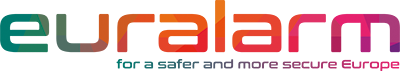 Euralarm ポジションペーパー 欧州委員会が提案した、「環境に関する規則」に対するEuralarmの見解。 持続可能な製品のためのエコデザイン要件（ESPR） - June 20th , 2022 はじめに 電子火災安全・セキュリティ業界を代表する欧州の団体であるEuralarmは、欧州委員会がESPRの提案について意見を述べる機会を提供したことを歓迎します。 私たちは、この提案を概ね支持しますが、いくつかのコメント、懸念、提案も提起したいと思います。この同じイニシアチブに関するOrgalimのポジションペーパーは、Euralarmが支持する一般的な考察を提供しています。さらに、私たちの分野により特化した懸念事項を提起したいと思います。 いくつかの側面に焦点を当てる CPR改訂に伴う調整について CPRの改訂案は、ESPRのものと同じCEAPパッケージで発表されました。私たちの業界の一部（火災検知と消火）は、現在すでにCPRの適用範囲に入っており、将来のCPRとESPRの両方の適用範囲に入る予定です。火災探知機や消火器製品は、新しいCPRの持続可能性要件に該当し、同じメーカーの他の製品はESPRの持続可能性要件に該当します（委任法が制定された場合、同じ製品が両方の規制の対象となることもあります）。したがって、我々は、これら2つの法律の間にスムーズな一貫性を持たせ、また、実務的な観点から、将来の行政義務について可能な限り最適化することを望んでいる。このような目的を念頭に置き、私たちは以下の点を強調します。 ESPRは基本的に、欧州委員会が特定のカテゴリーの製品について、特定の要件や評価手順を定めた委任法を策定するために使用する枠組みである。CPRには、委任法の規定も含まれています。そのため、同じカテゴリの製品（おそらく火災探知機と消火器）に対して、異なる人々がそれぞれの立場で委任法を作成するリスクがあると予想されます。  Euralarmの提案：ESPR提案の第13章には、同じカテゴリの製品を持続可能性の観点から双方で検討する場合、CPR委任法の準備との調整を確実にするための規定を加えるべきである。 ESPRとCPRの両提案には、情報提供に関する要件が含まれています。ESPRの下で異なる委任法に従って作成されたデジタル製品パスポート（DPP）の相互運用性が必要ですが、この相互運用性は、例えば新しいCPRの下で作成されたDPPなど、他の法律の下で作成されたDPPにも拡張されるべきです。 Euralarmの提案：ESPR提案の第10条には、DPPを必要とするさまざまな法律の中で、DPPの相互運用性を確保するための規定を加えるべきである。 レジストリがDPPに加えて適合宣言（DoC）および性能宣言（DoP）を参照することは、新しいCPRの提案で予見されていることである。また、ESPRで義務化されていないとしても、レジストリにESPR DoCへのリンクを追加する可能性も存在するはずです。 ESPRとCPRの提案は同時に発表されたので、同時にコメントすることができ、一貫した方法でコメントすることができます。これら2つの提案は、共同著作権者であるEuralarm © 2022, Zug, Switzerland 1の議員と共にそれぞれの人生を歩み、異なる時期に準備が整う可能性がある。首尾一貫した適用を保証するために、私たちは、同じ移行期間を持つ2つの法律の同時発効を求めます。 化学物質に対する二重規制の回避について 我々は、提案されているESPRの説明22を全面的に支持する。「この規則は、他の連合法の下で行われているように、化学的安全性に基づく物質の制限を可能にしてはならない。...この規則はまた、RoHS指令の対象となる物質の制限の重複や置き換えをもたらすものであってはならない」。特に、化学物質は他の化学物質法（REACH規則やRoHS指令など）ですでに規制されているため、ESPRのもとで化学物質の規制を強化すべきではない。例えば、電子ディスプレイを対象としたエコデザイン規則で、電子ディスプレイの筐体やスタンドにハロゲン系難燃剤を使用することを禁止したケースを繰り返してはならないのです。 Euralarmの提案：REACHとRoHSは、化学物質に対処するための主要な法律であり続けるべきである。 情報に対する要求について 現在必要とされている情報を使用し、さらに必要とされる情報が実際に付加価値を生むかどうかを確認することが重要である。 提案されているESPRと、他のEUのイニシアティブや法律（SCIPデータベース、PEF/OEF法を用いた環境主張の立証に関する提案、CPRなど）に基づく既存または新規の要求事項との間の整合性と一貫性を確保し、情報提供における努力の重複を避ける必要があります。  Euralarm の提案です：例えば、ESPR DPPレジストリは、SCIPデータベースの同一製品の対応データへのリンクを含むべきである。 共有情報の維持管理を持続可能にするため、製造者が提供するすべての文書が一箇所に集約されていることが望ましい。また、メーカーがアクセスコントロールできる取扱説明書など、メーカーが情報を追加することも可能である。 Euralarm の提案：規則では、データベースへの構造的なアクセスを可能にすることで、すべての文書を一箇所に集中させ、特別な権限を必要とする情報（例：取扱説明書は製品を購入した顧客に限定）にはアクセスレベルを制御する一方、自由に利用できる必須の情報には自由にアクセスできるようにすべきである。 エコデザインフォーラムにて 委任法の草案を作成し、議論するためには、新たな要件や行政義務が通常の製品設計のワークフローや流通経路に適合するよう、業界の関係者からのインプットが必要である。したがって、エコデザインフォーラムは、これらの委任法の準備と議論の場となるべきであり、業界の代表者がフォーラムで投票権を持ち、積極的な役割を果たすことが保証されなければならない。現在の提案の第17条は、これらの側面について曖昧である。 Euralarmの提案：第17条では、委任法はエコデザインフォーラム内で準備・議論され、すべての利害関係者が意思決定プロセスにおいて役割を持つことを明示すべきである。 GD-2022-014 2 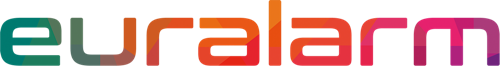 Euralarmについて Euralarmは、火災安全およびセキュリティ業界を代表し、業界、市場、政策立案者、標準化団体にリーダーシップと専門知識を提供しています。ユーラルムのメンバーは、火災検知・消火、侵入検知、アクセスコントロール、ビデオモニタリング、アラーム送信、アラーム受信センターなどのシステムとサービスを通じて、社会をより安全で安心なものにしています。1970年に設立されたEuralarmは、670億ユーロにのぼる火災安全・セキュリティ業界の5000社以上の企業を代表しています。Euralarmのメンバーは、ヨーロッパ全域の各国協会と個々の企業で構成されています。 Gubelstrasse 11 - CH-6300 Zug - スイス E：secretariat@euralarm.org W：www.euralarm.org 免責事項（DISCLAIMER 本書は、ユーラシアの会員およびその会員が、本書の主題に関連する事柄を理解するための指針としてのみ作成されています。正確を期すべく努力はしていますが、読者はその完全性、正確性を信頼したり、法的解釈として依拠したりしてはなりません。万一、不正確または不完全な情報が提供された場合でも、ユーラアームは一切の責任を負いません。 注）本書の英語版GD-2022-014は、ユーラーム社の公認参考資料です。 GD-2022-014	 3 INDUSTRIAL ASSOCIATION Christian Heinz  Office Brussels  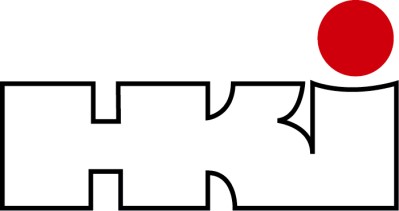 家・暖房・キッチン Rue Marie de Bourgogne 58  +32 (0)2 892 4625  (069) 25 62 68 B-1000 Brussels-100  テクノロジー（HKI e.V.）    	 Heinz(at)hki-online.de www.hki-online.de 2022年6月20日(月) 規制案に関するHKIの見解 持続可能な製品のためのエコデザイン要件設定のためのフレームワークの確立 と指令2009/125/ECを廃止する。 HKI 家事・暖房・厨房技術工業会は、ケータリング機器部門と家庭用暖房・調理機器部門を統合しています。会員数 HKIは60年以上前から、業務用キッチン業界や家庭用キッチンの経済的・技術的な発展に伴走してきました。 その結果、家電・熱機器業界における高度なノウハウを獲得し、200名の会員に有利な外的条件を提供することができました。 総評 一般に、HKIは、製品のライフサイクルのあらゆる側面を十分に考慮し、測定可能で強制力のある要件を設定し、比例原則に基づくことによって、EUの消費者、産業、地球のためにすでに実現したエコデザイン制度を支持しています。この制度は、家電製品や機械をよりよく比較できるようにするための標準化された方法を開発する原動力となるものです。特に、エネルギー効率と同様に私たちの業界にとって長い間重要視されてきた、より耐久性と修理性に向けた新しいエコデザインに期待しています。これらすべての要求事項のバランスが良ければ、EUの環境目標に貢献するのに十分な複雑なアプローチを生み出すことができるでしょう。このような動きは非常に歓迎すべきことですが、必要とされる官僚主義は、専門的なBtoBセクターや中小企業セクターには不十分なものです。  したがって、エコデザインとエコ、エネルギーラベルは非常に慎重に検討する必要がある。BtoB分野では、持続可能性、エネルギー効率、消費基準が計画されています。詳細は、すべての利害関係者と話し合い、使用目的に沿うようにしなければなりません。例えば、フードサービス機器の分野では、食品量やサービス目的（アラカルトかクイックサービスレストランか）といった顧客固有の特性や利用シーンによって、製品グループ内で異なる解釈がある。  しかしながら、我々は、欧州委員会が、ライフサイクル分析と影響評価を通じた最善の証拠に基づき、製品ごとにエコデザイン要件を設定し、製品の個々の特性や特異性を考慮することを支持する。 と、透明で包括的なステークホルダーの協議が必要である。しかし、本稿では、この手続きに関する改善点を提言する。  エコデザインを効果的に実施するためには、市場にもっと受け入れられなければなりません。それどころか、実装と標準化の相互作用がうまく機能しないため、市場の関与はますます少なくなっている。委任法の導入は、利害関係者の関与が少なくなる可能性があるため、この方向に進むと思われます。エネルギー転換のためのいくつかの解決策は、協議の構造上、すでにチャンスを与えられていない。市場は、国家と社会の間にある重要な仲介機関である。この機関は、急遽、一つの規制の枠組みに組み込まれるのではなく、持続可能な技術の使用に社会を巻き込むための独立した機関として認識されるべきです。すべての市場関係者による市場向け標準の開発は、より重要な役割を果たす必要がある。 エコデザインに関わるほぼすべての試験方法の詳細は、規格に規定されています。これらは、閾値や要求事項の決定に含まれなければならない。すべての利害関係者はCENを通じて標準化プロセスに関与している。ESPRの要求事項を受け入れるためには絶対に必要なことです。しかし、標準化の役割は明確に定義されていない。 また、ビジネス上の機密を市場から排除することも可能でなければならない。データの提供、アクセス、使用に関して、すべての関係者に明確なルールが必要である。特に、製品に関連する情報は、各メーカーによってのみ変更されることが保証されなければならない。さらに、データへのアクセスや利用、正確なデータを提供する責任についても、明確な規定が必要である。誤用に対する責任と制裁を明確にする必要があります。製品および情報の要件は、意味があり、理解しやすく、比較可能で、検証可能で、サステナビリティの観点から改善の可能性があり、企業にかかる負担に比例するものでなければならない。  同じ目的であるにもかかわらず、相反する要求が存在する可能性があります。例えば、化学物質の規制が製品の安全性や耐久性に影響を与えるかもしれませんし、最も長持ちするデザインでも修理が難しくなるかもしれません。また、エネルギー効率を高めようとすれば、より多くの材料が必要になるかもしれません。ここでも、製品の意図する用途を損なわないために、市場が優先されなければなりません。 スコープ 新しいエコデザイン規制案（ESPR）は、その範囲を広げています。いくつかの例外を除き、ほとんどすべての製品に焦点が当てられる可能性があります。残念ながら、現行規則（DIRECTIVE 2009/125/EC）の第15条の基準はもはや考慮されない。 HKIは、エコデザイン指令の一部である年間販売台数20万台の基準値、または実施措置の妥当性を評価できるその他の適切な最小パラメータを確保することを推奨する。そうしないと、製品部門や製品グループに関連する環境影響の点で改善の可能性を見逃すおそれがある。小規模の製造業者、特に中小企業を不利な立場に置かないために、その努力は目的に見合ったものであるべきである。市場は、製品の持続可能性を向上させるために、規制によって助けられるべきであり、市場経済のバランスを崩すような不利をもたらすものであってはならない。 ESPRとCPRのオーバーラップ 普及」という表現を修正する必要性がある。二重規制の入り口になっているのでは。主に、例外、普及率など：これはあまり明確ではない。誤解を避けるべきで、恣意的な規制の実施からメーカーを確保する必要がある。 欧州委員会自身が、パートナーであるOrgalimとの会合で、以前よりもはるかに明確に語っているため、HKIは「普及」の削除を推奨する。建築物に使用されるエネルギー使用製品については、欧州委員会の公約では、エコデザインが適用され、CPRは適用されないとされている。 "さらに、作業計画を策定する際、欧州委員会は、現在の慣行を継続し、[改正建設製品規則]が、建設製品でもあるエネルギー関連製品に関連して、本規則の下で設定された持続可能性要件を普及させることを考慮すべきである" (43) 最後の文章は、LSHがESPRではPEFなどを、CPR（BWR7）ではEPD（basis EN 15804）を持つことができるということを意味しています。より厳格な区別が発表されたと記憶しています。しかし、CPRのプロジェクトがキャンセルされたわけではない。具体的には、M/577に関するLSHとEU2015/1185のESPR改訂の場合、両規制で優先順位の異なるLCAが求められると、コンフリクトが発生します。 長期的には、明確に区別したほうがいいと思います。 標準化 標準化とDAの相互作用は、実施策で以前より良くする必要がある。限界値は測定方法によって異なる！ 標準化の役割については、今回の提案では未定義である。これまで、これまでの実施措置の内容が一辺倒であったという問題があった。我々の経験では、標準化の役割を強化すべきと思う。 化学品の持続可能な側面 製品に含まれる懸念物質の持続可能な側面を把握する必要がある。新しいエコデザインの目的は、耐久性と化学物質の排除や制限のバランスをとることです：化学物質が循環性やリサイクル性を阻害しているかどうか、そしてそれが製品の耐久性や機能にどのような影響を及ぼすか。 しかし、化学物質には恣意的な基準があり、より慎重な検討が必要であると思われる。政治家は、ダイナミックな議論から業界を守ることを求められています。アルミニウムやPFASのように、有用か有害かにかかわらず、流行に乗らなければならない化学物質がある。 ステンレススチールは、私たちにとって非常に信頼できる素材であることが証明されており、そのため広く使用されています。ステンレススチールは50〜90％という高いリサイクル率を誇り、そのリサイクルは同等のプラスチックほどエネルギーを必要とせず、長い耐久性を保証しています。これは、私たちの製品の持続可能性を大いにサポートする物質の一例です。 化学物質に関する政策決定は、ハザードベースではなく、リスクベースであるべきである。法的な確実性と予測可能性を向上させることは、高い重要性を持つ。  また、高懸念物質や要注意物質の代替を惜しんではならない。  化学物質は、他の化学物質法（例：REACH）ですでに規制されているため。 規制とRoHS指令）化学物質は、エコデザイン規制の下でさらに規制されるべきではありません。RoHSは、廃棄物の段階で存在する物質から生じるリスクにも対処しています（ただし、物質の本質的な危険特性に基づくものに限ります）。REACHとRoHSは、化学物質を扱うための主要な法律であり続けるべきです。さらに、すでに要求されている情報を利用し、要求された情報が実際に付加価値をもたらすことを確認することが重要です。特に化学物質については、製品ごとのアプローチの重要性を強調しなければなりません。 複雑な製品の場合、材料や物質の全リストを作成するのは非常に困難です。 有害物質の追跡に関する新しい要求事項を導入する前に、既存の要求事項が機能し、目的に適合し、関連する利害関係者のニーズに応えていることを確認する必要があります。 ダブルラベリングの可能性 エネルギーラベルでカバーされている製品については、すべての追加情報を必要に応じて別のラベルに記載する必要があり、製品に2つのラベルが必要になる可能性があります（リーク版との主な相違点）。 2つのレーベルと民進党？これは不釣り合いな官僚的負担である。製品に最も関連性の高い情報のみをラベル化する必要がある。そうでなければ、重要な情報が平準化されてしまう可能性がある。グリーンウォッシングに対する目的は、グリーンクレームの拡散に取り組むことではないのか？ 実施、第三者による適合性評価 新しいエコデザイン規制を成功させるためには、効果的な執行と市場監視を確保することが最も重要である。しかし、コンプライアンス違反の確認は、自己評価や第三者評価と混同してはならない。前者は市場監視当局の特権であり、後者は製造者が製品の適合性をチェックし証明するためのオプションである。私たちは、厳密な正当性がない限り、第三者検証を新製品に拡大すべきではないと強く信じています。なぜなら、付加価値を与えずに製造にコストをかけることになるからです。 持続可能な製品のためのエコデザイン：持続可能な製品を当たり前にするための方法 保つための規定  アンビション 中間製品も含めた広い範囲での取り組み 化学物質が問題となる場合を含め、バリューチェーン全体におけるサステナビリティの問題をカバーすることを目指す  製品に関する法律が環境側面を「十分に」カバーできない場合に、介入する可能性がある。  グリーン公共調達（GPP）基準の義務化、売れ残り商品の廃棄禁止、製品の持続可能性を促進するための情報要件の義務化と情報提供の両方が可能。 エンフォースメント 市場監視規制への必要な言及はすべてなされており、迂回の回避、消費者テストプログラムに基づくなど、市場監視当局がコンプライアンス違反の場合に製品を市場から撤去できるようにするための非常に関連性の高いリンクも含まれています。違反した場合の罰則を強化することで、さらに改善できるかもしれないが、それはほとんどMSの手中にある。 インプリメンテーション 作業計画およびエコデザインフォーラムの設立と、市民社会を含む協議プロセスの実施を歓迎する。 強化するための規定  インプリメンテーション 作業計画の設定手順：サステナビリティのホットスポットに対応できていない製品規制は、ESPRの一部となるべきである。 セクターの優先順位：EUの消費フットプリントへの貢献度におけるそれぞれの割合  施策の優先順位付け：資源利用を成長から切り離すために、どのような施策を検討する必要があるかは階層があり、より高い階層の循環型経済が施策の優先順位付けをする必要があります。 実施措置のスケジュール：これらすべては、条文自体でさらに詳細に説明する必要がある。 遅れを避けるために、条文に経過措置の作業計画を設定することも含めて。  範囲と定義 オンラインゲームやゲーム配信などのデジタルサービスにもESPRを適用する。  クラス・オブ・パフォーマンス＆レーベル 現在の平均的なパフォーマンスに基づくのではなく、ネットゼロ互換の経路や、惑星境界に対する製品のフットプリントの計算に関して、将来を見据えたものであるべきである。 MSへのインセンティブは、このスペースではトップクラスにのみ適用されるべきであり、現在規則で予見されているようなトップ2には適用されるべきではない。GPP基準の義務化についても同様の根拠がある。  必要な情報 データなし/市場なし原則を主流とし、デジタル製品パスポート（DPP）をデフォルトで導入し、材料や化学物質、製品の組み立てスキームのすべてをパスポートに追加する。データなし/市場なし原則は、ECが将来の要求の根拠となるデータを作成するために特に重要である。 DPPの適切な実施計画だけでなく、DPPがない場合や遅延した場合に同レベルの利用可能性と透明性を受けるための情報要件の計画も含めること。 知る必要性の原則が、当局（ECを含む）および市民社会の情報へのアクセスを妨げないようにすること。  化学物質  化学物質：バリューチェーン全体で使用される化学物質、および最終製品に含まれる化学物質は、申告する必要があります。ESPRでは化学物質の安全性は規制されませんが、既存の化学物質の安全性限界は、製品が再利用可能かリサイクル可能かに直接影響を及ぼします。  規格の使用 環境に対する意欲を低下させるようなことがあってはならない。 共通仕様は、標準規格がない場合やその制定が遅れている場合に維持するための優れた代替手段であるが、このような共通仕様が策定されるきっかけは不明である。 価値観、限界、クラスは、調和された規格の一部とならない。 規格を適合性評価に使用する場合、規制はその手順を非常に明確に規定する必要があり、参照される適合性評価手順の独立性を最大限に保証しなければならない。  を取り除くための規定   業界の自主規制策 - BAUを上回る成果を出すことは一貫してできなかった。 特に売れ残り商品に対する中小企業への免税措置 LCCC/システム的な循環経済アプローチを伴わない評価方法/適切な機能単位、重み付け、未来志向の評価、例えば結果的なLCAの要素？ 2022年6月20日 件名持続可能な製品のためのエコデザイン要件を定める規則の提案 プラスチックリサイクル業界を代表する団体であるPlastics Recyclers Europe（PRE）は、EUグリーンディールや循環型経済行動計画の文脈で、EUにおける製品の持続可能性を促進する機会として、持続可能な製品のためのエコデザイン要件（ESPR）制定規則と指令2009/125/EC廃止案の公表を歓迎します。 PREは、リサイクル配慮設計と再生材料使用要件を統合したいくつかのエコデザイン規則の改訂を歓迎し、より多くの製品群に対するエコデザイン基準の確立を期待します。特に、リサイクル配慮設計と再生材料要求が適用される主要な製品群である家具と繊維製品に規制の適用範囲を拡大することを支持します。 PREは、ESPRを、EU市場に投入される多くの製品に対して包括的なエコデザイン要件を設定する機会と捉え、加盟国間の規則の調和を図るとともに、循環型経済への移行の中心要素である持続可能な製品の開発にインセンティブを与えるものとしています。PREは、製品が使用済みとなることを念頭に置いて市場に投入されるようになれば、循環型の持続可能な製品の開発が促進されると考えており、すでに包装以外の産業分野でも再生プラスチックの利用を進める先進的な企業が現れています。また、2030年までにすべての包装材を再利用またはリサイクル可能にするというEUグリーンディールの目標も、経済的に実行可能な方法で達成できるようになります。  リサイクルは、経済性の問題であると考えられていますが、廃棄物の階層が高い廃棄物管理事業において、リサイクル可能な材料の量を増やすための立法措置によって支援する必要があります。このため、廃棄物発生量の削減と市場に投入される循環型製品の増加の両方を監視するために、EUレベルで調和のとれた方法で信頼できる方法論を施行できる場合にのみ、ターゲットが効果的であることが証明されています。規格は、特に産業界のボトムアップの関心によって推進される場合、このような結果の達成に役立つものでもあります。  全体として、EUの役割は、循環型経済への移行に向けて産業を導くことであり、EU MSの国内法においてしばしば大きく異なる解釈や定義に関する現在の政策ギャップを埋める法的枠組みを提供することです。 PREは、特にプラスチック素材を使用した製品について、今回の提案で考慮すべき主な4つの点についてコメントを提供したいと思います。また、私たちの主張の要約を以下に掲載します。 製品のリサイクル性要求 リサイクル含有量と算出方法 デジタルプロダクトパスポート  懸念物質 1.製品に求められるリサイクル性 リサイクルとリサイクラビリティは、製品の循環性に関連する2つの異なる概念である。前者は、市場に投入される製品の使用済み製品に焦点を当て、後者は設計段階に焦点を当て、既存のリサイクルインフラに適合する製品を市場に投入することを目的としています（分別性、部品の分離性、接着剤の有無、使用ポリマーの種類...の観点から）。 リサイクルのためのデザインは、リサイクル可能性の概念と、新製品にリサイクル材料を使用することを可能にすることが鍵です。設計の決定において、製品の使用後の処理を考慮することで、そのような製品の循環性を向上させることができます。この分野の革新は、既存の廃棄物管理プロセスに適合する製品を開発することで、パッケージング以外のさまざまな産業分野のループを閉じることにもつながる。 リサイタル9で言及されているにもかかわらず、PREは、「リサイクル性」という用語がArt.2において定義されていないことに気づきました。2 では定義されておらず、Art.1 と 5 のエコデザイン要求事項の一部にも含まれていない。1条と5条では、「リサイクルの可能性」に言及するだけで、「リサイクル性」という用語は定義されていません。これは、持続可能な製品を作るために最も重要な、製品設計におけるリサイクル性の重要性を反映していない。劣悪なデザインは、製品のリサイクルの可能性や質の高いリサイクル材料の生成に悪影響を及ぼし、貴重な資源の損失につながる。したがって、PREは、Art.1、Art.2、Art.3において「リサイクル性」を定義することを要求する。1、Art.2および5において「リサイクル性」を定義することを求めます。 PREでは、製品や包装がリサイクルされる前提として、4つの条件を満たす「リサイクル性」を考えています： 製品は、リサイクルのために回収され、市場価値があり、かつ、法律で義務付けられたプログラムによってサポートされているプラスチックを使用している必要があります。 製品は、リサイクルプロセスのために、定義されたストリームに選別され、集約されなければならない。3.製品は、商業的なリサイクルプロセスで処理し、再生/リサイクルすることができます。4.リサイクルされたプラスチックは、新しい製品の生産に使用される原材料となる。 製品のリサイクル性を明確に定義せず、WFDのリサイクル定義を参照するだけでは、ECの委任行為によって策定されるエコデザイン要件は、リサイクル性に関して異なる措置を設定する可能性があります。EUのMSの国内法において対策が実施しやすいようにするため、規則にとって定義は非常に重要です。この点から、Art 2(6)の「エコデザイン」の定義は、以下のようなものも規定する必要がある。 環境持続可能性の考慮の統合」については、誤解を招きやすい表現であるため、明確に理解すること。 プラスチック製品のリサイクル性を高めるために、PREはRecyClass社（ ）と共同で、プラスチックパッケージのリサイクル性を評価するための手法を開発しました。このバリューチェーンプラットフォームは、ブランドオーナー、リサイクル業者、コンバーターが集まり、パッケージのリサイクルのためのデザインに関する明確なガイダンスを確立するために協力しています。 全体的な目的は、既存のプラスチック廃棄物の流れやリサイクル工程に適合するよう、プラスチック包装を改善することである。分別とリサイクルのレベルで完了したテストに基づいて、「リサイクルのためのデザインガイドライン」 。キャップ、ラベル、接着剤など、パッケージのさまざまな要素が所定のリサイクルの流れに適合するための洞察を提供し、それによって、プラスチックパッケージをリサイクル可能にデザインするための貴重なツールとして機能します。RecyClassの手法は、包装材以外のプラスチックへの応用も視野に入れて、さらに発展させていく予定です。 新しいエコデザイン規制の一環として、製品別の委任法が策定されることを考えると、RecyClassで確立されたリサイクルのための設計基準は、特定のカテゴリーの製品のエコデザイン要件の一部としてリサイクル性を定義するための基礎として使用することができます。 2.リサイクル含有量とその算出方法 製品の持続可能性を向上させ、環境への悪影響を低減させるためには、再生材の利用を増やすことが不可欠です。したがって、PREは、エコデザイン要求事項の一部にリサイクル素材が含まれることを歓迎します。5 第 32 条に規定されているように32 に規定されているように、エコデザイン要求事項への準拠を証明するためには、測定および計算方法が必要である。このような方法は、関連する製品別委任法の中で規定されます。 リサイクル・コンテンツについて、PREは、製品に含まれるリサイクル・コンテンツの量を算出するために、統一された透明性のある方法論が必要であると強く考えています。この方法論は、バリューチェーンに沿った廃棄物のトレーサビリティを保証するものでなければならない。  さらに、リサイクルインプットのクレジット移転や割当は、リサイクルアウトプット、リサイクルサイト、バランシング期間（例えば、リサイクルコンテント計算が行われる期間）の間で、そのようなインプットを移転する可能性を提供し、それによって廃棄物のトレーサビリティを失うので、許可してはならない。 また、リサイクルバリューチェーン関係者の混乱を避けるため、新しいエコデザイン規則が、リサイクルおよび再生コンテンツの計算方法を、廃棄物枠組み指令、包装・梱包廃棄物指令、単一使用プラスチック指令の文脈で開発されたものと合わせる必要性について概説したいと思います。  さらに、製品に含まれる再生資源の量を測定するために使用される方法は、クレームに直接影響を与える。PREは、再生材の含有量に関するクレームは、その生産とリサイクル工程が環境に与える影響への配慮を含め、関連製品の持続可能性を反映することが不可欠であると考える。この意味で、気候の緩和と適応に関するEUのタクソノミー規制委任法の下で確立された基準は、プラスチックの製造において、ライフサイクルのGHG排出量がバージンプラスチックの製造よりも少ないことを証明しなければならず、製品の持続可能性を考慮する必要がある。 全体として、PREは、製品の設計を改善し、リサイクル率を高めるよう業界を後押しすることなく、市場の需要によって、製品中のリサイクル素材について人工的な主張をすることを許すのではなく、廃棄物由来の素材の生産と使用を奨励するリサイクル率の計算方法を確立する必要があると強調しています。 3.デジタルプロダクトパスポート  PREは、消費者と経済事業者の双方にとって、製品の特性に関する情報へのアクセスを改善することを目的としたデジタル製品パスポートの制定を支持する。しかし、プラスチックリサイクル業者にとっての潜在的な問題を指摘したいと思います。 まず、7条5項(c)にあるように7項5号（c）にあるように、デジタル製品パスポートに含まれる情報には、「製品、その主要部品、またはスペアパーツのレベルにおける、懸念物質の濃度、最大濃度、または濃度範囲」を含めるべきである。プラスチック製品に含まれる化学物質の透明性の必要性には同意するが、このシステムの導入はリサイクル業者レベルでは困難であることが判明した。 プラスチックリサイクル業者が分別されたプラスチック廃棄物のバッチを受け取るとき、廃棄物の流れに応じて様々なプラスチック物品が含まれています。通常、リサイクル施設に到着する際、物品は圧縮されたり傷ついたりしており、しばしば細断された状態で到着し、単一の物品を認識することができない。そのため、各アイテムのデジタルパスポートコードを見てスキャンすることは現実的には不可能です。このステップは、プラスチックを汚染物質や異なるポリマーから分離するリサイクルプロセス（ポリマーのような特定の性質に基づくものとします、 密度や大きさなど）、1時間あたり数トンのスループットなど、非常に高速なプロセスであるためです。  同様に、製品パスポートの一般的な要件を示すArt.9 によれば、製品パスポートに含まれる情報は、製品、モデル、バッチ、品目のいずれかに言及する必要がある。上記のように、プラスチック廃棄物のバッチに含まれる様々な物品と現在のプロセスを考慮すると、各物品を個別にスキャンすることは不可能である。 デジタル・プロダクト・パスポートの導入は、リサイクル業者に多大な負担を強いることになるか、あるいは、リサイクル業者が受け取る物品の状態が悪化しているために適用できないか、その実現可能性を危惧するものである。したがって、PREは、デジタル・プロダクト・パスポートの効率性を確保するために、その実用的な実施方法を明確にすることが極めて重要であると考えている。 4.懸念物質 現在のEUの化学物質に関する法的枠組みには、REACH規則（EC）No 1907/2006、CLP規則（EC）No 1272/2008、POP規則（EU）2019/1021があり、すでに広範囲かつ適切なルールが定められている。 環境負荷物質に関する要件は、エコデザイン要件やデジタル製品パスポートの情報要件の一部として、ESPRに含まれています。  ESPR提案の影響評価では、製品の性能向上を主な理由とする場合、特定の製品における特定の物質の使用を制限できること、また、リサイクルを阻害することが知られている既存製品の物質の代替を、禁止または最大濃度閾値を課すことで促進できることが言及されている。 。 製品やリサイクル品には、POP、RoHS、REACH規則規制のように、すでに濃度基準が適用されています。つまり、異なる濃度基準の導入は、リサイクルバリューチェーンの関係者にとって複雑さを増すとともに、これらの規則と衝突することになります。  また、ある物質が数年間規制される可能性のある物質に置き換わるという残念な代替を避けるために、物質の代替には慎重な評価が必要である。また、物質の使用によってプラスチックがリサイクルできなくなり、製品の循環性を高めるという目標に反する可能性があるため、リサイクルプロセスへの影響への配慮も重要である。 バリューチェーンにおいてルールが効果的に実施されるようにするためには、EUの法律を統一し調和させることが不可欠です。製品に含まれる物質の制限についても同様で、EUの化学物質規制と整合させる必要があります。 したがって、PREは、化学物質に関する法律の枠組みですでにカバーされている物質を含む製品について、要求事項の重複を避ける必要性を強調します。 PREは、ENV総局の関連チームと本ポジションペーパーで扱われている要素について、引き続き協議することが可能です。 Plastics Recyclers Europeについて Plastics Recyclers Europe (PRE)は、プラスチック廃棄物を新しい製品の製造に必要な高品質の材料に再加工するヨーロッパのプラスチックリサイクル業者の声を代弁する組織です。リサイクル業者は、プラスチックの循環性と循環型経済への移行を促進する重要な役割を担っています。欧州のプラスチックリサイクルは、30億ユーロの売上高を誇る急成長分野です。  www.plasticsrecyclers.eu2022年6月21日 持続可能な製品のエコデザイン要求事項を設定するための枠組みを確立し、指令2009/125/ECを廃止するための規則案に対する当社のコメントです。 親愛なる皆様へ	、   財団法人日本機械工業連合会（以下「JMC」）は、公益法人としての性格を持つ非営利団体です。1952年12月、日本の輸出入貿易法に基づき、経済産業大臣の認可を受けて設立された。JMCの目的は、会員企業の共通利益を高め、機械産業の国際貿易と投資の健全な発展を促進するための活動を行うことである。JMCは、機械メーカー、商社、エンジニアリング会社など、機械・システム関連の輸出や海外投資を行う会員企業で構成されています。現在、JMCの会員企業は約240社にのぼります。  当委員会は、貿易用製品に関する環境・製品安全問題を扱っており、製品に関する海外の環境・製品安全関連規制に強い関心を持っています。このような立場から、「持続可能な製品のためのエコデザイン要件を設定するための枠組みを確立し、指令2009/125/ECを廃止するための規則案」に対するコメントをお送りします。 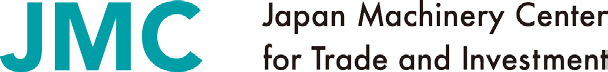 ご不明な点がございましたら、お気軽に事務局（森川千晶氏、E-mail：morikawa@jmcti.or.jp））までお問い合わせください。        敬具、  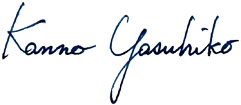 菅野泰彦 会長 環境法委員会 105-0011 東京都港区芝公園3-5-8 キカイ振興ビル401号室 Tel : 03-3431-9230 , Fax : 03-3436-6455 E-mail : morikawa@jmcti.or.jp URL ： https://www.jmcti.or.jp 持続可能な製品のためのエコデザイン要求事項を設定するための枠組みを確立し、指令2009/125/ECを廃止するための規則案に関するJMCのコメント 我々の業界は、欧州委員会が提案した、持続可能な製品に対するエコデザインの要求事項を設定するための枠組みを確立し、指令2009/125/ECを廃止するための規則を、経済や社会全体で資源の使用方法の標準化を進め、加盟国間で異なる法律を制定することを防ぐための重要な措置として歓迎します。  私たちは、実行可能で、比例した、循環型経済に貢献する実装を確実にするために、以下のコメントをしたいと思います。  製品群ごとにエコデザイン規制等に化学物質に関する要求事項を追加することへの懸念がある。  Careful consideration should be given as to whether it is appropriate to add requirements for chemical substances to the Ecodesign Regulation for each product group. Duplication with existing legislation should be avoided to maintain legal validity and consistency.  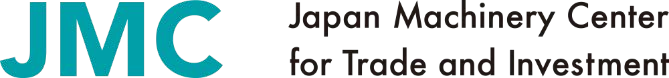 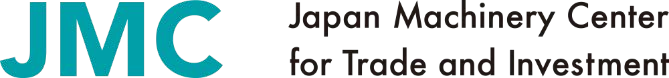 例えば、電子ディスプレイのエコデザイン要件には、私たちのサプライチェーンに大きな混乱をもたらした特定の化学物質の禁止が含まれていることに留意してください。このような要件は、適用される化学物質に関する法律で規制されるべきです。電気・電子機器については、RoHS指令で有害物質の規制がなされるべきです。  適合性評価スキームが機械、電気/電子製品のモジュールAであることを要求する。  モジュールAに基づく自己宣言制度は、第1条に規定された新たな要求事項を含め、CEマーキング制度に基づく適合性評価制度として維持・確立されることを要望します。  現行のCEマーキング制度の適合性評価スキームでモジュールAに該当する機械や電気・電子製品のような複雑な製品では、第三者による適合性評価で適合性を証明するには膨大な作業とコストがかかり、運用面でも実現不可能と考えられているため、第三者による適合性評価を実施することにしました。 2 製品に付随する情報要件は、会社のウェブページに掲載すること 第7条第2項及び第21条第7項に規定する情報は、ウェブサイトを通じて提供されることが望ましい。製品に付随する情報よりも、必要に応じて迅速に情報を更新することができ、更新へのアクセスに便利で信頼性の高い、より持続可能な手段であると考えられるからである。 既存の法規制との重複を避けるため 第8条の製品パスポートを導入する目的は理解できるが、情報開示を求める他のEUの法律と重複する要件は避けるべきである。このような重複は、製造者の負担を増やすことになる。 "懸念物質の存在 "に関する開示要求の免除  第7条「情報要件」で開示が求められている第5条(1)(g)の「懸念物質の存在」は、REACH規則ではSVHCであるべきです。一方、廃棄物枠組指令（EU）2018/851では、このSVHCをSCIP DATA BASEで開示することが求められています。したがって、本第5条(1)(g)の要求事項は、既存法令との重複を避けるために、第2条で定義された製品、部品、中間製品を除外すべきである。 終了 3 フィンウォッチからのフィードバック欧州委員会22.6.2022サステナブルプロダクツへの取り組みフィンウォッチは、持続可能な製品に対するエコデザイン要件を設定するための枠組みを確立するイニシアティブを歓迎します。EUにおける現在の消費水準は、全く持続不可能であり、気候変動や生物多様性の損失を阻止するというEUの目標に真っ向から反しています。例えば、フィンランドでは、気候変動に関する国の科学専門家委員会が、フィンランドが一人当たりの二酸化炭素排出量を70％削減する必要性を強調しています。欧州委員会が提案したイニシアチブは、EUで販売される製品が環境への有害な影響を軽減するよう設計されていることを保証することで、問題の一端に対処することを目的としています。我々は、このイニシアティブが、現行の指令の状況に対して多くの重要な改善を含んでいることを発見した。返品・売れ残り製品の廃棄に関する情報開示の要求は、欧州委員会の委任規則が最も効果的な場所で廃棄を禁止するために必要な情報を提供する重要なステップである。返品・売れ残り製品の廃棄を禁止することで、環境に害を与える消費文化の最も過剰な特徴を抑制することができる。循環型経済には経済全体の迅速な変革が必要であるため、開示要件とそれに続く禁止措置は中小企業を排除すべきではない。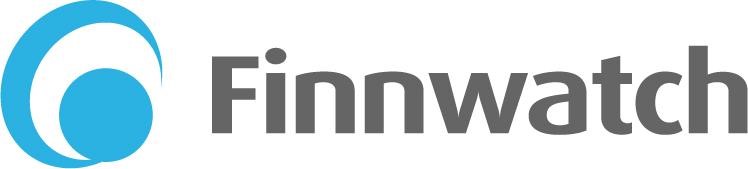 デジタル製品パスポートは、サプライチェーンの透明性と持続可能性を向上させる新しい方法を開きます。これらの目標を達成するために、パスポートは、輸入業者、輸出業者、すべての関連製造業者、使用原材料の原産地を含むサプライチェーンの完全な情報開示を要求すべきである。デジタル製品パスポートは、企業の持続可能性に関するデューデリジェンスに関する指令や、強制労働によって生産された製品の輸入禁止など、今後予定されている他の関連法案をサポートするように設計されなければならない。データが正確で有用であることを保証するために、パスポートのために収集されたすべての情報は、単一のオープンレジストリで自由に利用できるようにする必要があります。さらに、パスポートのデータは、輸出入者レベルの税関データを一般に公開することで補完されるべきである。第三者による基準や監視がない企業独自の「認証」マークなど、顧客を誤解・混乱させる可能性のあるラベルの使用を禁止することを歓迎します。第5条では、「関連製品の購入可能性という点で、消費者に著しい悪影響を及ぼしてはならない」とされています。フィンウォッチは、製品に真の社会的・環境的コストを含めると、製品の価格が高くなることを指摘したいと思います。社会的な負の影響については、他の政策（税制や社会政策など）で対処すべきです。ジャスト・トランジションには、以下のことが必要です。欧州委員会は、すべての立法措置において、消費を削減し、所得分配などの社会正義を高める必要性を考慮すること。1Finnwatch ry, Malminrinne 1 B, 00180 Helsinki www.finnwatch.orgESPRのコンサルテーションに対するユーロウインドアのフィードバック EuroWindoorは、欧州委員会からのESPR（Ecodesign for Sustainable Product Regulation）に関する提案に意見を述べる機会を与えられたことに感謝します。 EuroWindoorは、持続可能な製品を当たり前にすると同時に、公正で円滑に機能する域内市場で公平な競争環境を強化するという目的を支持しています。これらは、気候変動に対する中立性と循環型経済の構築というEUの目標を達成するために不可欠な要素である。また、EuroWindoorは、エネルギー関連の側面とともに、ライフサイクルの観点から資源効率を含むようになったというスコープの焦点の変更を歓迎します。  しかし、EuroWindoorは、ESPRと建築部門に影響を与えるその他の開発・改正中の法的イニシアティブとの間の緊密な調整と整合性を確保することの重要性を強調したい。例えば、建設製品規制（CPR）、エネルギー効率指令（EED）、建築物のエネルギー性能指令（EPBD）、建築物の全生涯における炭素排出量に関するロードマップの作業などである。成功するかどうかは、各法律間の具体的な相互作用と、重複を避けつつお互いを支援・補完する能力にかかっています。例えば、デジタル製品パスポート（DPP）に関連する情報要件は、同じ情報を異なる方法でアップロードすることを避けるために、SCIPデータベースなど他のデータベースと接続し、整合させる必要があります。 異なる製品の個々の特性や特徴を考慮し、製品ごとに要求事項が設定され続けることは、非常に好ましいことである。EuroWindoorは、製品性能の評価・検証方法や製品情報の提供方法について逸脱が生じないよう、このような製品別規則の策定と実施に、産業界や加盟国を含むすべての関係者が参加することの重要性を強調したいと思う。これは、DPPによる情報要件のような、製品とそのバリューチェーンに対する要件に関連する潜在的なコストと負担が、環境と気候への悪影響の低減に関連して与えられた情報が提供する価値に比例することを保証するためである。また、関係者間の緊密な協力は、矛盾する要求事項が導入されないようにするのに役立ちます。例えば、要求事項によっては製品の安全性や耐久性に影響を与える可能性があり、より長持ちする設計は修理がより困難になる可能性があります。また、アプリケーションのエネルギー効率を高めると、材料の必要性が高まり、資源が増え、環境負荷が大きくなることもあります。さらに、類似の製品に異なる材料が使用されている場合（例：PVC、金属、木材でできた窓枠）、同じ製品グループでも異なるエコデザイン要件が必要となります。 要求事項は、信頼性が高く検証可能な公認の欧州および国際規格による科学的評価手法に基づくことが基本である。建設製品については、特に、EU全域で建設伝統や気候条件が異なるため、建物レベルでの建設製品の性能評価に引き続き焦点を当てることが不可欠であり、EN15804のようにゆりかごから墓場までの環境性能の評価におけるモジュールアプローチを意味し、性能要件は国内規制に基づいていることを意味しています。  同じ理由で、EuroWindoor は建築製品につけられる性能ラベル（トラフィックライト）のクラスを支持しません。製品自体は環境的に優れていても、同時に運用や建築の文脈では、環境と技術の両方の面で劣っている可能性があります。そのため、このようなラベルは誤解を招く可能性がある。また、リサイクル率や最高の技術的特性など、単純な環境面でのベンチマークを導入することは、包括的な持続可能性パフォーマンスを提供しないため、推奨されない。建設製品の性能に関する情報を提供する製品については、単一のCEマーキングのみが要求されるべきである。  	1ページ目／2ページ目*** EuroWindoor AISBLについて - EuroWindoor AISBLは、ヨーロッパの窓、ドア、ファサード（カーテンウォール）部門の利益を代表するために、国際的な非営利協会として設立されました。19の国別協会は、消費者と直接接触するヨーロッパの窓・ドア・ファサードメーカーの代弁者であり、消費者の要求や期待について大きな見識を有しています。私たちは、窓やドアを購入するディーラー、施工業者、消費者と最前線で交流し、協会を支える企業はヨーロッパ全土で販売を展開しています。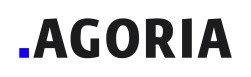 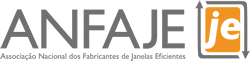 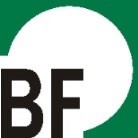 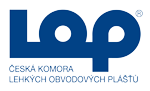 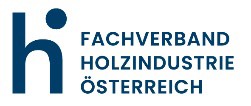 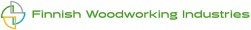 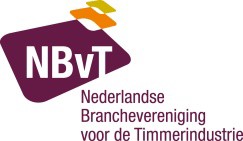 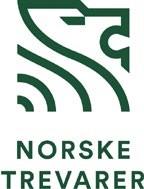 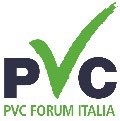 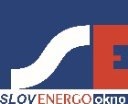 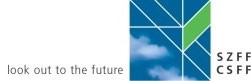 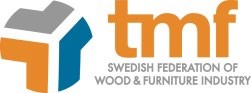 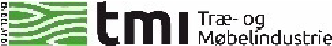 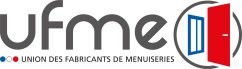 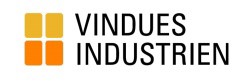 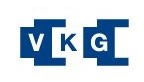 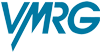 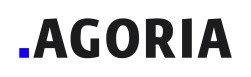 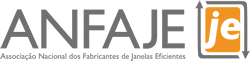 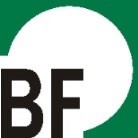 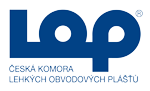 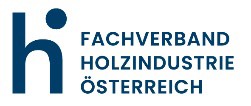 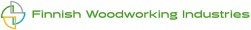 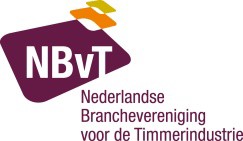 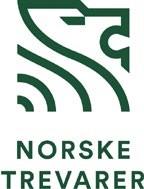 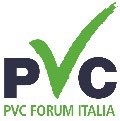 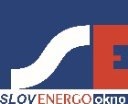 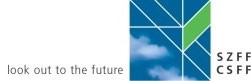 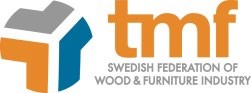 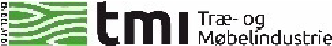 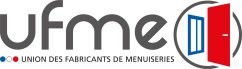 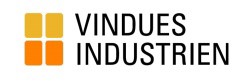 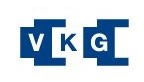 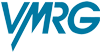 ユーロウィンドア AISBL  MedTech Europe 欧州委員会提案へのフィードバック  持続可能な製品のためのエコデザインに関する規則 2022 年 6 月 21 日 MedTech Europeは、診断薬、医療機器、デジタルヘルスを含む医療技術産業の欧州の業界団体です。MedTech Europeは、EUにおけるより持続可能な製品および循環型ビジネスモデルへの意欲を支援しています。このような取り組みは、医療技術の非常に高い健康・安全基準を維持し、EU市場で継続的に利用できるようにする必要性を考慮しなければならず、簡単なことではありません。 エグゼクティブサマリー 医療技術は非常に多様であり、適用される分野別の法律では、健康と安全の側面について意欲的な目標が設定されています。MedTech Europeは、欧州委員会がこの分野の特殊性を認識したことを歓迎します。持続可能な製品のためのエコデザイン規則（ESPR）提案の説明16にあるように、より持続可能な医療技術に対する社会的な要求に取り組む際には、医療技術の基本的な目的（すなわち、人命の救助と向上）を考慮することが極めて重要である。 この文書では、私たちのセクターの具体的な考慮事項を強調しています。要約すると、私たちは支持します： ESPR提案の要件と他の水平法との整合性 既存の医療技術の設計プロセスの一部として、持続可能性への配慮を評価することができる統合的なアプローチ。 新製品開発時のエコデザイン要求の統合と既存医療技術のエコデザイン要求範囲からの除外 ESPRの下で提案されている適合性評価手順とIVDRおよびMDRの下で既存の手順との間の整合性、およびノーティファイドボディにおける十分な能力および必要な専門知識の利用可能性を保証すること。 エコデザイン要求事項を実施するための十分な移行期間。 この分野は規制が厳しいため、素材の変更が制限されたり、妨げられたりすることがあるため、代替素材への移行については特別な配慮が必要です。 ESPRと他の水平法との間の政策の一貫性・整合性 MedTech Europeは、ESPR提案の要件と、残留性有機汚染物質に関する規則（EU）2019/1021（POPs規則）、化学物質の登録、評価、認可および制限に関する規則（EC）1907/2006といった他の水平法との間の整合性を求めています。 (REACH）、電気・電子機器における特定有害物質の使用制限に関する指令2011/65/EU（RoHS）、廃電気・電子機器に関する指令2012/19/EU（WEEE）、包装・包装廃棄物に関する指令94/62/EC、廃棄物に関する指令2008/98/EC、規則（EC）No 765/2008および決定No 768/2008/EC（新法制枠組み（NLF））です。このような背景から、最適な結果を得るためには、現在進行中の改訂プロセスを考慮することが重要である。 医療技術分野では、ユーザーへの情報提供と製品の適切な持続可能性プロファイルの確保との間で適切なバランスを取ることが求められています。そのためには、規制上の矛盾や重複を避け、適用されるさまざまな要件を合理化することが重要です。その一例がラベリングのケースで、分野別の法律のほかに、水平方向の法律も医療技術におけるラベルの適用に関する要件を定めています。 ESPRと既存の分野別法制との統合アプローチ 耐久性や信頼性など、分野別法令（医療機器に関する規則（EU）2017/745（MDR）および体外診断用医療機器に関する規則（EU）2017/746（IVDR））に存在するいくつかの性能要件は、欧州委員会の提案で強調された設計要素を反映しています。  医療技術には、医療機関にとって大きなコストと、それに伴う承認プロセスの長期化が伴うため、患者の安全を保証するために、厳格な試験と長い有用サイクルの設計が行われています（付属書I参照）。例えば、埋め込み型医療機器は、手術や関連するリスクを軽減するために、耐久性と信頼性を考慮して設計されています。  このように、持続可能性への配慮は、既存の医療技術の設計プロセスの一部として評価することができる。これにより、医療技術の設計において、安全性、性能、持続可能性の設計上の配慮を正当に評価し、バランスをとり、優先順位をつけることができるようになる。 しかし、別の法的枠組みの下で強制的な持続可能性のパフォーマンス目標を設定するという代替的なアプローチを取る場合、異なるデザイン要素間の潜在的な対立をもたらす可能性がある。例えば、現在の技術でより高いリサイクル率を製品に組み込むと、一部の医療技術の耐久性や信頼性を低下させる可能性がある。 既存（レガシー）医療技術のエコデザイン要求の除外について 医療技術の設計サイクルの典型的な長さを考慮すると、持続可能な設計に体系的に取り組むための方策は、持続可能性と他の重要な設計インプットが効果的に評価され、それに対応できるようになった新製品開発時に現実的に統合することができる。このアプローチを既存の設計に遡及して適用することは、実行可能でも効果的でもない。そのために必要な研究開発資源は、既存の技術よりもむしろ新しい技術に適用する方が効果的である。 コンフォーマーアセスメント ESPRの下で提案されている適合性評価手順と、MDRやIVDR、その他の環境法（電池など）の下で医療技術が従わなければならない既存の適合性評価手順との間の整合性を確保することを考慮する必要がある。ノーティファイドボディの十分なキャパシティ（ ）と適切なレベルの専門知識の利用可能性を保証することは、医療技術の認証とCEマーキングのために重要である。 十分なトランジションタイム 医療技術の設計変更・更新には10年程度かかることもある（附属書I参照）。自動化された実験装置は最低でも10年は使えるように設計されているが、医学研究所では最大25年の使用期間が頻繁に目撃される。このような厳しいプロセスの中で、重要な医療技術の継続的な利用可能性を確保する必要があります。そのため、医療技術分野では、新しい要求事項を実施するための十分な移行期間を求めています。 代替素材の入手について 既存の材料に代わる適切なレベルの品質を持つ代替材料への移行と検証には、材料の一貫性、信頼性、生体適合性を守るために時間がかかる。資本設備などの一部の用途では、例えば、リサイクル材料を使用することができる。一方、医療技術の中には、埋め込み型デバイスのように、現在そのような材料を組み込むことができないものもある。医療技術の高度に規制された性質は、しばしば材料の変更を制限または防止することがあるため、MedTech Europeは、エコデザイン要件の導入の可能性について特別な検討を行うよう要請する。 欧州委員会提案の具体的な要素 デジタル・プロダクト・パスポート（DPP） DPPは、重複する場合（高懸念物質（SVHC）が製品に含まれる場合）、SCIPデータベースへの登録に活用されるべきである。 DPPは、物理的な文書（マニュアル、リーフレットなど）の削減の可能性を示しており、他の法律にも反映されるべきものです。 DPPの透明性とデータの利用、そして企業の知的財産権や企業秘密の保護との適切なバランスを確保することが重要である。誤用を防ぎ、データの開示による競争上の不利益を回避するために、十分な保護措置が確立されていなければならない。知る必要のあるデータへのアクセスを確立する必要がある。 REACH規則第33条と懸念物質の開示には、整合性が必要である。 0.1%w/wの閾値がある。 定義と要件の明確化： 第2条で定義されていない用語として、「モデル」、「バッチ」、「アイテム」などがあります。 ヒト由来製品」の適用除外には、これらの製品から作られた試薬も含めるべきである。 アネックスI 医療技術におけるバリデーションと設計変更 医療技術は通常、MDRとIVDRによって厳しく規制された複雑な製品です。このセクター法では、欧州連合内で販売される医療技術が意図した用途に対して安全かつ有効であることを保証するため、設計、製造、臨床試験、表示、有害事象報告に関する規制監督を行っています。 一般的に、医療機器の新規開発には3年から7年、体外診断用医療機器（IVD）や植込み型医療機器（AIMD）の新規申請には10年以上かかるといわれています。さらに、該当する場合は、臨床データの収集とノーティファイドボディの承認取得が必要となります。MDRとIVDRに準拠するための承認手続きに時間がかかるため、すべての規制試験が完了するまで製品を市場から撤去しなければならない場合があります。 セクター別規則では、製品の安全性、有効性、信頼性に影響を与える可能性のある医療技術の設計変更は、追加の臨床試験とバリデーションの要求を引き起こす可能性があります。その目的は、患者の安全性と医療技術の性能に関する基準が、新しい設計でも満たされていることを確認することである。そうでない場合、製品の性能と患者の安全性を継続的に確保するために、設計変更が必要となる場合がある。このため、以下の目的で現在提案されている移行期間よりも長い移行期間が必要となります： 医療技術と組み合わせた新型電池の性能を検証する。 電池の仕様変更に伴い、製品設計の変更が必要かどうかを判断し、該当する変更を行う。 対象製品を個別に再登録（医療機器やIVDの書類を提出したり、変更のために再提出する際にノーティファイドボディから承認を受けること）する。 複数の既存法（RoHS指令や残留性有機汚染物質に関する規則（EU）2019/1021（POPs規則）、REACH規則など）で認識されているように、医療の供給を中断することなく環境保護の改善へスムーズに移行するには、さらなる実施期間が必要です。  MedTech Europeについて MedTech Europeは、診断、医療機器、デジタルヘルスを含む医療技術産業のための欧州の業界団体です。会員は、医療関連技術、サービス、ソリューションの研究、開発、製造、流通、供給を行う国内企業、欧州企業、多国籍企業、および各国の医療技術協会のネットワークから構成されています。 詳しくは、www.medtecheurope.org をご覧ください。 本紙に関するお問い合わせはこちらまで： ヴァレリー・ランピ 産業政策・環境・持続可能性担当シニアマネージャー メドテックヨーロッパ v.rampi@medtecheurope.org 持続可能な製品規制のためのエコデザインに関する提案に対するCEPEのコメント  欧州委員会は、現行のエコデザイン規則をエネルギー関連以外の製品にも拡大することを提案し、既存の法律が環境持続可能性の側面に対応していない、あるいは不十分な場合に要件を設定する予定です。予備評価を経て、欧州委員会は最初の作業計画でいくつかの製品グループを特定した。具体的にどの製品群が対象となるかはまだ不明だが、CEPEは、以下の要素がその産業分野にとって重要であると判断している。 エコデザイン基準を満たす塗料の性能要件について：  塗料のような製品を含める場合、潜在的なトレードオフを常に考慮する必要があります。製品の機能は、塗料が塗られた基材を過酷な環境から保護し、耐久性、資源効率、修理性、材料廃棄の減少などを通じて持続可能性を提供し、エコデザインの提案で言及されている性能基準のいくつかを既に満たしているからです。したがって、エコデザインの枠組みは、塗料に内在する持続可能性の側面と、塗料が塗られた基材のライフサイクル全体におけるその重要性を考慮することが重要である。   法律間の一貫性が必要：REACH規則では、「高懸念物質」を定義しています。懸念物質」をESPRではなくREACHに含める方が、より首尾一貫している。同様に、例えばCPRに該当する製品をESPRから除外するような場合、二重規制を避ける必要がある。 同様に、第5条では、有害物質については、すでに化学物質戦略（CSS）でカバーされているため、追加的な基準を含めるべきではない。  ESPRは、他のEUグリーンディール構想に加え、リスクベースからハザードベースへのパラダイムシフトを支持しています。懸念物質（SoC）の下では、REACH改訂、SSbD、タクソノミーなど、他のいくつかのイニシアチブにおいて、化学物質に対するハザードベースのアプローチがすでに観察されています。エコデザインは、どのようにして持続可能性に重要な懸念物質を考慮することができるのでしょうか？製品が長寿命で耐久性があることは、エコデザインの重要な側面の1つです。必要な機能を発揮できる適切な化学物質の選択肢を最小限にすることは、持続可能性を損なうだけであり、ビル、橋、鉄骨構造物、機械、自動車などの塗装物の寿命の間に、より多くの材料廃棄物と塗り直しの必要性（エネルギー、水消費、原材料消費、廃棄物の発生など）を生じさせるという、エコデザインの目的を無視することになる。    また、エコデザインでは、リサイクルを阻害する物質については、フラグを立て、報告することが求められています。しかし、製品がリサイクルされるかどうかは、物質の存在だけに依存するのではなく、利用可能な技術に強く依存します。リサイクル産業は急速に発展しているため、物質とそれぞれの製品の適切で信頼できるスコアリングを確実にするために、新しく開発された技術を常に考慮する必要があります。製品のリサイクルを阻害する物質を制限する要件（規制案第2条28c）は、これらの物質を省略すると、例えば、製品の耐久性に悪影響を及ぼす可能性があるため、削除する必要がある。  提案には記載されていないが、含まれる可能性がある性能要件として、製品に含まれる安全で持続可能な設計（SSbD）物質に関する基準がある。SSbDは、CSSに書かれており、DG RTDがワークショップで繰り返しているように、自主的なアプローチであるため、ESPRには含まれない。  地元の原料へのアクセスは、提案の中で対処されるべきである。特に、リサイクル内容や再製造の可能性についての要件は、廃棄物原料を必要とする。廃棄物管理および回収可能な量は、加盟国間で大きく異なる。エコデザインの要件を満たすために、他の国や大陸から廃棄物を輸入することは、持続可能ではない。  規制案の第57条では、加盟国のインセンティブを規定しているが、これは上位2つの性能クラスやEUエコラベル製品だけに限定されるものではなく、バイオベースやリサイクル材料を使用する経済事業者にインセンティブを与え、それが循環型の野心を支えるものとして認識・評価されるようにするために拡大すべきである。 情報要件と経済事業者の義務について： SoCの報告面では、すでに安全データシート（SDS）で入手可能なデータと一致させる必要がある。デジタル製品パスポート（DPP）により、製品に含まれる有害物質に関する情報がサプライチェーンを通過することが可能になる。SDSがある製品の場合、この情報は報告のための閾値（>0,1%）とともにすでに利用可能である。欧州委員会は、本法案における有害物質に関する情報を、REACHおよびCLPと整合させるべきである。DPPの要求事項において、CLP以外の物質や濃度レベルを要求すべきではない。 情報要件規制の提案では、DPPには大きな可能性があるものの、企業秘密や知的財産権の保護が重大な懸念事項となっています。また、DPPの報告要件は、バリューチェーンのすべての関係者にとって一つのフォーマットであるべきである。欧州委員会は、すべての中小企業がこの新しいデジタル技術を活用できるように保証しなければならない。  製品や製造技術は複雑で、何百ページもの文書に及ぶことがある。DPPの下で要求される情報は、複雑で分かりにくい製品情報ではなく、消費者が購入を選択する際に必要な知識を与えるものでなければならない。CEPEは、DPPが塗料のような複雑な製品に展開される場合、欧州委員会が情報を調整する必要があることを強調したい。  DPPにリンクするラベル要件とQRコードのために、パッケージのスペースを解放することを検討すべきである。すでにパッケージのスペースが少なすぎるし、特定の情報はデジタル・プロダクト・パスポートを通じてエンドユーザーに伝えることができる。  製品の適合性については、3rd パーティの適合性評価、適合宣言（DoC）、CE マーキングが必須となります。これは業界、特に中小企業にとって大きな負担となり、大きな影響を受けることになります。  優先順位付け、計画、相談について： エコデザインフォーラムによる製品性能基準の策定作業は、透明性が高く、産業界を含む平等な代表を有し、明確なマンデートを持つべきである。  産業界がESPRの要件を適切に翻訳するためには、欧州委員会が、中小企業が製品性能を判断するための社内試験の不足、社内の知識や人材、ESPRを取り入れるために必要なトレーニング費用、PEFのような指標を算出する適切なツール（その有効性と更新性の確保）を考慮することが極めて重要です。加盟国による中小企業への財政支援も極めて重要である。 非EU諸国からの輸入品に対する取締りは、すでに課題となっている。これは、サプライチェーンやEU経済に甚大な影響を与える可能性があり、欧州委員会の作業計画において優先的に取り組むべきものである。  EU委員会は、委任法の中で製品要件を設定する権限を与えられている。すべての委任法には、包括的な影響評価が必要である。これらは、直接的な影響だけでなく、サプライチェーン全体に対する間接的な影響もカバーする必要があります。 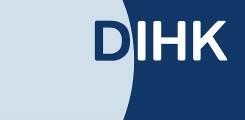 	Brüssel, 21.2022年6月 ドイツ工業・手工業会 エコデザイン製品に関するガイドラインの制定とリヒトリニ2009/125/EGの適用に関するEU委員会の協議 私たちは、O.G.E.E.T. Entwurfのために、私たちの気持を伝えてくれたことに感謝します。 この発表の基礎となるのは、DIHKが発表前に公表したIHK、企業、およびDIHKの経済・政治・欧州政治的立場である。DIHKは、この声明において、関連する見解が示されなかった場合、この声明に修正を加えるものとする。 キュルツェで最も重要なこと エコデザイン条例のような、製品のための強力なナチュラルトゥイグジット・バイスは、ドイツ経済界の歴史的な、そしてとりわけ重要な経営理念に影響を及ぼしています。この両義性は、デジタルプロダクツパスの観点からも重要です。  製品の耐久性、修理性、リサイクル性についての前述した条件は、どのような場合であっても、企業が製品開発の過程で得ることができるものである。製品パスのような関連する情報開示は、いかなる場合においても、より厳しい競争条件を満たすものであり、また、取引上の実務上の問題点を考慮したものでなければなりません。 また、ドイツ経済界の多くの企業が、現代的かつ構造的な専門知識の統合に新たな価値を見出し、経済的な自己規制を緩和することができるようになりました。 ドイツ経済との関連性 製品の安全性と品質に関する新たな基準により、企業にとって最適な設計・製造プロセスを確立することができます。多様なマーケティングが可能になる。また、EU委員会が発表した、企業にとっての潜在的な情報提供の可能性についても言及されています。 DIHK｜Deutscher Industrie- und Handelskammertag e.V.（ドイツ産業連盟）。 Besucheranschrift：Breite Straße 29 | 10178 Berlin-Mitte | Postanschrift：DIHK｜11052 ベルリン Tel.030-20308-0｜FAX 030-20308-1000｜Internet: www.dihk.de オールジェネレーション入門 - オールジェネレーション編 持続可能な製品イニシアティブ（Sustainable Product Initiative）」の一環として策定されたエコデザイン基準により、欧州の経済界は、より安全な製品をより多く製造するために、その有効性を確認し、適切な対応策を講じることができるようになりました。そのため、製品安全に関するガイドラインだけでなく、販売者の製品安全に関する機会も考慮する必要があります。このことは、企業にとって、ナハルトイグジットに関連する製品情報を提供すること、また、そのような製品に関連する情報を提供することという、重要な責務があることを意味しています。また、その運用は、デジタル製品パスの形で行われます。本規約に基づき、製品ごとに異なる法的要件が定義されます。多くの企業では、このような問題が発生しても、解決策を見出すことはできません。  エコデザイン指令のような、製品のための強力なナチュラルトイグジットは、ドイツ経済界における歴史的な、そしてとりわけ重要な価値観に影響を及ぼしている。より詳細なエコデザイン要件は、製品価値を低下させ、技術的な革新（各法規制の目標達成のための基準を除く）を抑制することができます。また、製品の耐久性、修理性、リサイクル性に関しても、企業は、製品開発において非常に重要な役割を担っています。一方、多くの企業がこのような経済的な可能性を見出しています。ドイツでは、デジタル・プロダクツ・パスもまた、ビジネスチャンスにつながるものである。そのため、企業にとっては、より安全な製品をより多く販売することができるチャンスがあります。また、他の企業にとっては、高い売上高や経営難のリスクがあります。  そのため、ドイツ経済、特に欧州経済において、ナッチハルトの促進は非常に重要な課題となっています。経済学的な利点のほかに、経済学的な潜在能力もあります。例えば、さまざまな原材料の輸入量の増加や、EUの市場においての競争力の強化などが挙げられます。そのため、ドイツ経済の大部分にとって、より優れた解決策を見出すために、企業との構造的かつ持続的な連携が重要となっています。ウクライナ戦争、リーフレンパースン、コロナ・クライズの影響により、多くのドイツ企業が、以前より困難な状況に置かれているのです。  ディテール - 特筆すべき点 1. 製品に関する持続可能性要求事項の経済的評価 DIHKが主導し、2021年に商工会議所が実施した企業を対象とした非代表的な調査（基本的には製品に関する欧州の持続可能性要件について）では、さまざまな企業が、EU域内市場における競争の平等性の向上、資源効率の向上、新しい事業分野や市場の出現など、これに関連する経済的利益の可能性を挙げた。 また、今回発表されたEUの健康診断の結果に関しても同様である。委員会は、経済的な可能性や新たな企業モデルなど、ドイツ経済界の各分野について説明している。  しかし、ドイツ経済界の経営理念は、それほど重要なものではありません。2021年に発表されたこのような合意のもと、さまざまな企業が、製品に関する経済的な不利益やグローバルな競争上の不利益を被る可能性があるとして、例えば、取引先企業の製品保証の形式によるものなど、中小企業にとって不利益や厳しいコンプライアンスが生じる可能性があります。   EU委員会から発表された「Verordnungsvorschlag」に関連して、ドイツ経済界は、Verordnung第5条の根拠となるÖkodesign-Anforderungを明確に定義していることを明らかにしました。そのため、各中小企業も、このような手厚い保護を受けられるようになります。  ÖkodesignVerordnungのArtikel 5 Abs.1 Punkt m) der ÖkodesignVerordnung (Umweltauswirkungen, einschließlich des CO2 -Fußabdrucks and des Umweltfußabdrucks (PEF)).を削除した場合、その結果、買収した企業にとって、競争上、財務上、および個人的に有利になる可能性があります。EU 2021/2279年勧告のデータ要求事項は、複雑かつ強力なものである。そのため、実践の場では、外部のディエンストレーターを起用することがほとんどです。EU）2021/2279 の勧告に基づき、PEF は外部からの検証を受けることができる。この場合、企業は1つの製品を製造するだけでなく、複数のPEFを製造する必要があります。このような背景のもと、「Flaschenhals」が存在し、その結果、特に小規模または中小企業の製品が市場で販売されないか、あるいは販売されなくなる可能性があり、さらに、Wettbewerbsfähigkeitが発生する可能性があることが明らかにされました。経済界は、このような場合、連邦法の規定から、このような条項を削除することを要求する。   しかし、経済界の大部分では、中小企業であっても、デリゲーター規制の制定や、より円滑な製品別自主規制（詳細No.4参照）の策定において、実質的にわずかな影響しか及ぼさないという問題があるのである。  各企業は、Ökodesign-Verordnungのナックハルト・ビューティズ・ベゾーンに基づくプロダクト・バリューのために最大限の努力を払っているのである。  2.デジタル・プロダクト・パスの導入に伴う企業業績評価2021年以降、デジタル製品パスの導入は、企業にとってプラスに作用することが多くなっています。  EU委員会から提出された「デジタル製品パス」の導入に関連して、ドイツ経済界の多くの企業が、「エコデザイン法」の承認を受けて、デジタル製品パスの導入に取り組んでいます。また、各企業は、この製品を情報の記録と保存のための有用なツールと見なしています。  ドイツ経済界では、企業向けにナックハルティグ関連製品情報を提供することで、ビジネスチャンスを広げ、その価値を高めています。また、デジタル化された製品パスが、その製造工程で実現不可能なものであることを、各中堅企業も指摘しています。  重要なのは、このような場合、特別なデータおよびデータサムルングが、権利の行使に際して、他の当事者にとっても実務上有利になることです。 デジタルプロダクツパスの技術的な運用は、複雑なものです。経済界の各分野では、製品パスの技術的特徴を理解することが重要であり、そのため、製品パスの技術的特徴を明確にする必要があります。また、直感的な操作で使用できるツールも必要です。このように、費用対効果に優れ、かつ効率的なソリューションを提供するために、このツールは開発されました。  そのため、複数の製品カテゴリーで販売業者として、あるいは販売代理店として活動している企業は、データ転送や情報収集のための新たな仕組みを構築する必要があります。そのため、複雑な製品（電池、自動車、化学品など）の場合、さまざまな種類の製品を製造する必要があります。 3.ベンチャー企業のための経済的専門性とゲシュタルトゥング・フリームの活用：EU委員会の法的整備に関する勧告を受け、ベンチャー企業の専門性に基づく製品開発が行われるようになりました。このことは、よりデリケートな権利の開発における将来的かつ体系的な協力と、どのような製品に新たな基準が適用されるかという、この問題の重要な解決策を意味するものである。その結果、EU委員会は、より複雑な法的措置のために、より弱い影響力を行使することになりました。このため、ドイツ経済界の一部では、不適切な製品規制の可能性が指摘されている。  そのため、このような新基準のもとでは、これらの企業がより強力な開発力を持つようになります。Kommissionsvorschlag が、より小規模・中小の企業にも湿潤化の影響を及ぼし、また、Wirtschaftsteilnehmer の管理上の負担を軽減するための基準として、unverhältnismäßiger nachteiliger Auswirkungen を採用したことは、こうした観点から肯定的に評価される。   ドイツ経済界の一部は、労働者協議の問題に取り組んでいますが、その結論は非常に懐疑的なものでした。また、買収された企業の経営陣が非常に重要な存在であるとの指摘の下、企業間の結びつきは、製品開発および製品調達の基本的かつ重要な要素である政治的背景から、現実的なものとなっているのである。   ドイツ経済界の一部では、実務上の問題点を解決するため、欧州連合（EU）が策定した条約に基づき、中小企業も含めて国際的な競争力の強化に向けた取り組みが行われている。これは、欧州市場において、販売会社の規模に関係なく、中小企業の製品に潜在的な収益性があることを背景としています。  その結果、エコデザイン法において新たに定義された「不統一性」という用語が、紛争解決や管理上の信頼性に悪影響を及ぼすことを考慮すると、是正措置を講じない限り、極めて重大な影響を与えることになります。  Wirtschaftlichen Selbstregulierung（社会的規制）の解決策：DIHKは、社会的規制の強化について、権利侵害を理由とする違反を犯しています。ドイツ経済界は、ユーロ圏の政治が持つ高い国際的・現実的な野望を背景に、このような可能性を実現するために、より実践的な方法を模索していた。 価値観の確立：また、企業には、新しい権利の行使のために、より適切な権利の行使や、研究室やネットワーキングの構築のための手段を提供することが望まれます。  KMUへの適用：ドイツ経済界は、エコデザイン法のもとで、クライング規制を導入することを提案しています。これは、最も重要な製品群に適用されるものであり、過剰な差別を排除するためのものです。  そのため、ドイツ経済界では、第19条で規定されたサポート・ガイドラインにより、中小企業への影響が非常に大きくなっていますが、その結果、マテリアル・レクチャル上の要求が変更されることはありません。そのため、KMUは、同じ分野のデータを共有することができます。しかし、多くのKMUは、通常の個人的な使用方法とは異なり、エコデザイン・ヴェルドナング（Ökodesign-Verordnung）の要求事項を満たすことはできません。このように、KMUにとって重要なのは、たとえそうであったとしても、積極的な行動力です。  規制緩和のリスク：このように、ドイツ経済界は、規制強化の過程で、製品の二重規制の理論的リスクを指摘することに積極的です。このことは、様々な製品に適用されるガイドラインの相互運用を促進することになります。本規定を変更する場合は、本規定を遵守してください。  コンフォミティヴ・ブワーディングによるビューロクラティ（Bürokratie durch Konformitätsbewertung）：ドイツ経済界の一部は、コンフォーマット・ブリューワーディングによって、労働者の労働力を増大させています。第 21 条の規定に基づき21 に従い、販売業者は、コンフォーマット認証の取得のために、認証の取得を断念することができるものとします。また、コンフォーマット・ベルフ ァーレンを使用する際、そのコンフォーマット・ベルフ ァーレンを使用しないことを保証するものではありません。このような場合、コンフォーマット・ベンダーによる正確で明確な検証を行う必要があります。  デジタル製品パスとSCIP：経済界では、エコデザインデザインに基づき製品パスを発行し、製品パス登録簿に登録することを義務付けられているすべての企業が、SCIPデータバンクに登録されるようになりました。 E.コンタクトデータを持つアシスタントパートナー モーリッツ・フントハウゼン 欧州の環境・資源政策担当者 Bereich Energie, Umwelt, Industrie hundhausen.moritz@dihk.de DIHK（ドイツ産業・商業団体連合会）のEUへの加盟について 19 A-D, Avenue des Arts｜B-1000 Bruxelles  Tel.+32 2 286-1611｜Fax +32 2 286-1605｜Internet: www.dihk.de  F.概要 DIHK Wer wir sind： ドイツ産業・商業会議所（DIHK）主催のもと、79の産業・商業会議所（IHKs）が合同で開催されました。私たちの共同目標は、繁栄する企業のための最良の環境です。  DIHKは、ドイツとヨーロッパにおいて、政治・経営・経済といった一般的な経済界の関心事に焦点をあてています。  IHKは、キオスク端末の販売代理店からダックス・コンツェルンまで、商社、産業界、小売業など数百万社の企業が加盟しています。このように、DIHKとIHKは、企業の長期的な発展を実現するためのプラットフォームなのです。また、DIHKとIHKは、企業にとって重要な役割を果たすプラットフォームであり、私たちは、社会的な立場から、様々な角度から検証を行い、社会的・政治的な人材育成に取り組んでいます。 また、DIHKは、92カ国140のドイツ連邦政府代表部、代表部、代表団のネットワークを構築しています。 また、欧州委員会（Europäischen Kommission）より登録されています（Nr. 22400601191-42）。  持続可能な製品に対するエコデザイン要求事項の設定のための枠組みを確立し、指令2009/125/ECを廃止するための規則案に関するEU委員会の協議について 上記ドラフトにコメントする機会を与えていただき、ありがとうございました。 本声明は、本声明を提出するまでに当研究所が受領した各工業会、各企業の声明、および当研究所の経済政策・欧州政策の見解に基づくものである。今後、本声明で考慮されていない関連する声明がDIHKに寄せられた場合には、DIHKは本声明を補足する予定です。 A.	最も重要なポイントを簡単に説明します。 - 製品の包括的な持続可能性要件（エコデザイン規制など）は、ドイツのビジネス界では一般的に複雑で、時には批判的な意見もあるようです。この両義性は、デジタル製品パスポートにも当てはまります。  - 製品の耐久性、修理のしやすさ、リサイクル性に対応する仕様は、いかなる場合でも、企業に製品開発の十分な自由を与えるべきである。製品パスポートのような追加的な情報提供の義務は、いかなる場合でも、できるだけ官僚主義を排除し、運用の実用性を重視した設計にする必要があります。 - 同様に、ドイツの経済界の大部分は、新しい規制は、ビジネスの専門知識の早期かつ建設的な関与に基づき、経済的な自己規制の可能性を開いておくべきだという見解を持っています。 B.ドイツ経済との関連性 製品の持続可能性や長寿命化に関する新たな規制により、企業の設計・製造プロセスの適応が必要となる可能性があります。様々な市場環境も変化する可能性があります。EU委員会の規制案では、この点に関する企業の潜在的な情報提供義務も規定されています。 DIHK｜ドイツ商工会議所連合会 e.V. 訪問先住所ブライテ・シュトラーセ29｜10178ベルリン・ミッテ｜郵便物送付先DIHK｜11052 ベルリン Tel.030-20308-0｜FAX 030-20308-1000｜Internet: www.dihk.de C.	General Introduction - General Part 持続可能な製品イニシアティブ」の一環として提案されたエコデザイン規則は、欧州経済の循環性を強化し、できるだけ多くの製品をより持続可能なものにするための具体的な条件を作り出すことを目的としています。この目的のために、提案された規則は、生産プロセスの仕様だけでなく、製造者の製品責任の拡大も目的としています。例えば、企業が持続可能性に関連した製品情報を提供する義務を想定している。その実施は、デジタル製品パスポートの形で行われることになっています。この規則に基づいて、委任法が製品固有の要件を徐々に定義していくことになります。このため、多くの企業が中期的に適応の必要性に迫られることになる。  エコデザイン規制など、製品に対する包括的な持続可能性要件は、ドイツ経済界では一般的に複雑で、時には批判的な意見もあるようです。一方では、詳細なエコデザイン要件は、製品の多様性を制限し、個々の立法目標を達成するための対策とは別に、オープンテクノロジーによるイノベーションをより困難にする可能性があります。そのため、製品の耐久性、修理のしやすさ、リサイクル性などに対応した仕様にすることで、企業には製品開発の十分な自由が与えられるはずです。一方、経済的な可能性を見出す企業もある。デジタル製品パスポートの提案も、ドイツの経済界では意見が分かれている。ある企業は、サステイナブルな製品をより良く販売するための機会だと考えています。一方、官僚的なコストや貿易障壁の高さといったリスクが、メリットを上回ると考える企業もある。  同時に、サステナビリティの推進は、ドイツ経済、特に欧州レベルにおいて非常に重要です。エコロジー的な利点に加え、経済的な可能性もあります。例えば、さまざまな原材料の輸入への依存度を下げたり、EU域内市場における競争の平等性を高めたりすることが挙げられます。したがって、ドイツ経済の大部分は、バランスのとれた解決策を見つけるために、建設的かつ早い段階で企業を巻き込むことが重要であると思われる。また、多くのドイツ企業が、ウクライナ戦争、供給ボトルネック、コロナ危機の結果として、すでにかなりの困難に直面していることも念頭に置く必要がある。  D.	詳細 - 特別編 1.製品に関連する持続可能性要件の経済的評価すでに2021年にDIHKが主導し、商工会議所が実施した企業を対象とした非代表的な調査（基本的には製品に関する欧州の持続可能性要件に関する調査）の文脈で、さまざまな企業が、EU域内市場における競争の平等性の向上、資源効率の向上、新しい事業分野や市場の出現など、これに関連する経済的メリットの可能性を挙げています。  今回提示されたEU委員会の規制案に具体的に言及しても、ドイツの一部ではまた、ドイツの経済界の一部では、新しいビジネスモデルなどの経済的な可能性も指摘されています。  しかし、ドイツの経済界の意見は一様ではありません。2021年の同調査の文脈では、さまざまな企業が、製品に対する基本的な持続可能性要件がもたらす経済的デメリットとして、例えば影響を受ける製品の価格が上昇するなどのグローバルな競争上の不利益や、特に中小企業にとって、追加の官僚主義やコンプライアンスの困難さが潜在する可能性を挙げています。   EU委員会の規則案について、ドイツの経済界の一部は、規則第5条の下で原則的に可能なエコデザイン要求の範囲がかなり広いことに批判的である。この点で、個々の中小企業は、もはや管理不可能な官僚主義への懸念を強調している。  例えば、エコデザイン規則第5条（1）（m）の要求事項（CO2フットプリントと環境フットプリント（PEF）を含む環境影響）を委任法によって実施する場合、関係企業にとってかなりの官僚的、財政的、人的コストにつながる恐れがあります。勧告（EU）2021/2279のデータ要件は、複雑かつ包括的なものです。実際には、外部のサービスプロバイダーが関与するのが普通です。勧告（EU）2021/2279によると、PEFも外部で検証される必要がある。原則として、企業は1種類の製品しか製造しないわけではないので、多数のPEFを作成する必要がある。このような背景から、特に中小企業の製品が市場に出回らない、あるいは遅れてしか市場に出回らない、あるいは少なくとも競争力が制限されるという「ボトルネック」が存在する可能性が高いと思われる。したがって、経済界の一部は、この点を規制の要件から削除することに賛成している。   さらに、経済界の大部分は、特に中小企業が、委任された規制の立案と、可能な製品固有の自主規制の開発の両方において、実際的な影響力をほとんど持たないことを懸念している（詳細No.4参照）。  個々の企業は、エコデザイン規則の持続可能性に関連する製品要件により、全体的な売上減少を恐れている。  2）デジタル商品パスポートの導入に対する企業の評価2021年の調査では、デジタル製品パスポートの導入について、すでに参加企業からは賛否が分かれたが、むしろ肯定的な反応があった。  EU委員会の規制案について、ドイツの経済界の大部分は、エコデザイン規則の提案で想定されているようなデジタル製品パスポートの導入にも賛成しています。これは官僚主義やコンプライアンスコストを削減する可能性があり、個々の企業も情報を文書化し保存するのに適したツールだと考えています。  一方、ドイツの経済界の一部では、サステナビリティに関連する製品情報の提示が、企業にとって官僚的な作業の追加につながり、負担が増えることを懸念する声も聞かれます。また、中小企業の中には、デジタル製品パスポートは、そのデザインにかかわらず、運用の観点から実現不可能であると報告する企業さえある。  いずれにせよ、投入するデータやデータ収集も、バリューチェーンに沿ったそれぞれのアクターに実用的な付加価値を生み出すことが重要です。 デジタル・プロダクト・パスポートの技術的な実装は、複雑なものになると思われる。いずれにせよ、ビジネス界では、コンプライアンス・コストの観点から、プロダクト・パスポートをできるだけ統一的に表示するべきだという意見もある。したがって、直感的に操作できるツールが望ましいと思われる。そのため、費用対効果に優れ、かつ官僚的な無駄のないバリエーションとなるはずである。  また、経済界の一部は、製造業者としてだけでなく、複数の製品カテゴリーでサプライヤーや修理業者としても活動している企業が、データ配信や情報入力のための新しい構造に繰り返し適応する必要がないように、個々の製品カテゴリーの製品パスポートは、相互に互換性のある構造および統一データ形式をとることを提唱しています。企業は特に、複雑な対象物（バッテリー、自動車、化学物質など）に対して異なる製品パスポートを作成する必要がないように、デジタル製品パスポートの要件をさまざまな法律で統一する必要があると述べています。 3.経済的な専門性を盛り込み、影響を受ける企業の設計の自由を確保すること：EU委員会の規制案が法的に実施される場合、その結果得られる製品仕様は、ビジネスの専門知識に基づくものであるべきです。具体的には、委任法の策定への早期かつ建設的な関与や、どの製品に新たな規制が必要かという疑問への事前回答などが挙げられる。最後に、EU委員会は、委任行為を利用することで、広範囲に及ぶ意思決定権を持つことになる。このため、ドイツ経済の一部では、製品規制が不均衡になる可能性があるという懸念がある。  その上で新たな規制を導入するのであれば、企業にも十分な発展の余地を与える必要がある。欧州委員会の提案が、特に中小企業の競争力に対する不釣り合いな悪影響の回避と、経済事業者に対する不釣り合いな行政負担の回避を基準として取り上げていることは、このような背景から肯定的に受け止められています。   しかし、ドイツの経済界の一部は、企業との協議という問題に対して、異なる、あるいは懐疑的な評価を下している。影響を受ける企業群が非常に大きく包括的であると考えられていることに関連して、製品開発および製品構造における根本的かつ迅速な変化を求める政治的要求が、実質的に企業の建設的関与の妨げになっている。   また、ドイツの経済界では、規制で定められた、特に中小企業の競争力に対する不均衡な悪影響の回避の実践が困難になることを懸念する声もある。これは、欧州市場のすべての製品が、製造者の規模に関係なく影響を受ける可能性があることを背景にしています。  また、エコデザイン規則で選択された「不釣り合い」という言葉は、回避すべき競争力への悪影響や行政負担に関して、明記されていないため、当初はあまり意味をなさない。  4）経済的自主規制の考え方さらに、DIHKは、経済的自己規制をオープンにしておくことに賛成である。しかし、欧州の政策が内容的にも時間的にも高い野心を持っていることを背景に、ドイツ経済の一部では、この可能性を実現するための現実的な余地がほとんどないことを懸念している。 5）経過措置期間の設定さらに、企業は、研究プロジェクトやネットワーク構築の可能性だけでなく、考えられる新しい要求事項の実施のための十分な経過期間を必要としている。  6.中小企業への適用：さらに、ドイツ経済の一部では、エコデザイン規制の枠組みの中で、少量規制を支持する声がある。これは、不均衡な負担を避けるために、規制の適用を最低生産量と関連付けることができる。  また、ドイツ経済の一部では、規制案の第19条に規定されている支援措置によって、中小企業が若干の救済を受ける程度にとどまると予想されており、これは結局、実質的な要件の変更につながらないからである。例えば、中小企業は、同じ程度にデータを利用できるようにしなければならない。したがって、多くの中小企業は、エコデザイン規則の要求事項を満たすために必要なスタッフレベルを有しているとは考えにくい。このため、特に中小企業にとっては、十分な移行期間がより重要になります。  7 二重規制のリスクさらに、ドイツの経済界の一部は、規制案に示されている点が、製品の二重規制の理論的リスクをはらんでいると指摘している。これは、特定の製品に適用される規制の透明性の欠如につながる可能性がある。規制の重複は避けるべきである。  8. 適合性評価による官僚主義：ドイツ経済の一部は、適合性評価による追加の業務負担を恐れている。規制案のArt.21 によれば、製造業者は適合性評価手続きの実施義務に影響を受ける可能性がある。したがって、管轄の適合性評価機関が、官僚的なハードルや時間的なハードルにならないようにする必要がある。これには、例えば、適合性評価機関による統一的で明確に伝達された手順が含まれる。  9 デジタル製品パスポートとSCIP：経済界の一部は、少なくとも中期的には、エコデザイン規制によって製品パスポートを提供し、製品パスポート登録簿に記載しなければならないすべての企業に対して、SCIPデータベースへの記載義務を免除することを提案しています。 E.連絡先と連絡先詳細 モーリッツ・フントハウゼン ユニット長：欧州環境・原材料政策 エネルギー・環境・産業部門 hundhausen.moritz@dihk.de DIHK｜Deutscher Industrie- und Handelskammertag e.V.のEUへの代理出席について 19 A-D, Avenue des Arts｜B-1000 Brussels  Tel.+32 2 286-1611｜Fax +32 2 286-1605｜Internet: www.dihk.de  F.説明DIHK 私たちは何者なのか： 79の商工会議所（IHK）は、ドイツ商工会議所協会（DIHK）の傘下で力を合わせています。私たちの共通の目標は、ビジネスを成功させるための最高の条件です。  連邦および欧州レベルでは、DIHKは政治、行政、一般市民に対して商業部門全体の利益を代弁しています。  IHKには、キオスクのオーナーからダックスまで、商社、産業、サービス業など数百万社が加盟しています。このように、DIHKとIHKは、企業の多様な関心事のためのプラットフォームなのです。DIHKとIHKは、企業の多様な懸念事項のプラットフォームであり、それを法定手続きで束ねて経済界の共通見解とし、経済政策の意見形成プロセスに貢献するものです。 さらに、DIHKは92カ国にある140の外国商工会議所、代表団、ドイツ企業の駐在員事務所のネットワークをコーディネートしています。 欧州委員会の利益代表者登録（第22400601191-42号）に登録されています。   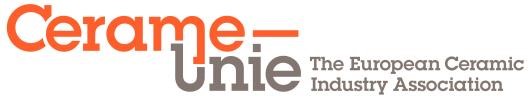 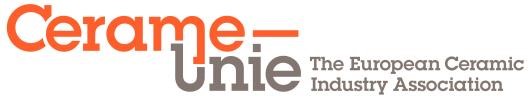 2022年6月20日 エコデザイン・フォー・サステナブル・プロダクツ規制案 ポジションペーパー 参考欧州委員会が開始した「持続可能な製品のためのエコデザイン規則」提案に関するパブリックコンサルテーションへの対応について 欧州セラミック産業協会（Cerame-Unie）は、その目的を歓迎します。 欧州委員会、気候ニュートラル、資源効率、循環型経済のためにCerameUnieは、欧州委員会が公開協議に参加し、Ecodesign for Sustainable Products Regulation（ESPR）の提案に関して業界の見解を示す機会を与えてくれたことに感謝します。本ポジションペーパーにおいて、Cerame-Unieは本提案に対する見解を述べたいと思います。 1) セラミック製品は、もともと持続可能なものです。 セラミック産業は、より持続可能で循環型経済を目指すEUの目標を全面的に支持しています。製品の耐久性は持続可能性の主要な推進力であり、それは、一方では製品の完全なライフサイクルを考慮し、他方ではあらゆる環境影響を考慮し、環境影響を評価する際には、地球温暖化係数だけでなく、生物多様性、水、毒性、資源などを考慮した全体的アプローチによってのみ評価できるのです。広く入手可能な原料である粘土から作られるセラミック製品は、もともと持続可能で長持ちする製品であり、メンテナンスや修理が不要、あるいはほとんど必要なく、数十年以上にわたって使用することができます。  焼成された粘土は不活性であるため、セラミック製品は使用後の段階でも再利用および/またはリサイクルすることができます。生産工程における原材料の消費と廃棄物の発生を最小限に抑え、製品や原材料の再利用やリサイクルを増やすために、セラミック産業は、生産工程で発生する内部残渣（例：マス残渣、乾いた割れ物など）の再利用、他の産業工程からの廃棄物や副産物の使用、生産工程で使用する水の再利用、最適な原材料選択や製品デザインの最適化、リサイクル時のサプライチェーン協力など、革新的ソリューションとビジネスモデルを開発しました。  2）デジタルプロダクトパスポート  デジタル製品パスポートの義務化について、Cerame-Unieは、データは特定の製品ごとの特殊性を反映したものでなければならないと強調する。データの開示は回覧目的に限定し、特定の製品グループと受信者のニーズに応じて調整する必要があります（例えば、商業情報と技術情報の区別）。適切な影響評価は、この識別プロセスに情報を与えるだろう。機密データやビジネスクリティカルなデータは開示すべきではない。  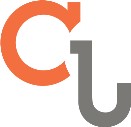 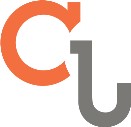 特に、製品やバリューチェーンの複雑さ、製品構成の機密性、必要なデータ量の管理には注意を払う必要がある。  最後になりますが、DPPは、効果的な市場監視や中小企業のニーズや特殊性を取り入れることを含め、公平な競争環境を支援する必要があります。データの収集、準備、提供、更新は、企業にとってかなりの努力を必要とします。コストを最小限に抑え、メーカーに過度な管理負担を与えないようにすることが、このようなパスポートを効果的にするための鍵となるであろう。  3) 情報と性能の要求：建設製品に焦点を当てる 一般的なアプローチとして、Cerame-Unieは、性能要件は、綿密な影響評価と業界の関与を経て、特定の製品または製品カテゴリに適切に適合させる必要があると指摘しています。  建設製品は、環境性能と構造性能の間に強い相互関係があるため、Cerame-Unieは、建設製品のエコデザイン要件が改正建設製品規則の下で規定されることを歓迎します。明確な区切りが重要です。これにより、二重の法律やメーカーにとっての追加的な管理負担を避けることができます。  また、最終製品としての包装を市場に出すための要件が欧州議会および理事会指令94/62/ECで定められており、ESPRがその指令を補完していることも歓迎します。したがって、首尾一貫したアプローチに従うために、包装は新たに改訂されたCPRの範囲に含まれるべきではない。Cerame-Unieは、建設製品の環境性能は建物レベルでしか意味をなさないと指摘しています。建設製品の持続可能性と環境性能を評価するための適切な体制と調和した要求事項は、CEN/TC 350で開発されています。可能であれば、製品グループレベルでのエコデザイン要件に対応することが望ましい。  より広い観点から、Cerame-Unieは、性能要件が特定の製品または製品カテゴリーに適合していることを確認するために、適切に評価する必要があると指摘しています。  4）企業への支援 Cerame-Unieは、中小企業やその他のすべての企業にとって公平な競争条件を確保することが重要であることを強調します。ワンストップショップや組織的・技術的支援といった施策は、あらゆる規模の企業にとって重要な意味を持つでしょう。 5）エコデザインフォーラム Cerame-Unieは、エコデザイン要件に関する専門知識を欧州委員会に提供するために、利害関係者（例えば、産業を含むすべての利害関係者）を招待するエコデザインフォーラムの創設を歓迎します。  Cerame-Unie Aisbl（CU）は、欧州セラミック産業協会です。欧州のセラミック産業は、レンガ・瓦、土管、壁・床タイル、耐火物、衛生陶器、テーブル・装飾品、技術陶器、膨張粘土、植木鉢など、幅広い製品に及んでいます。 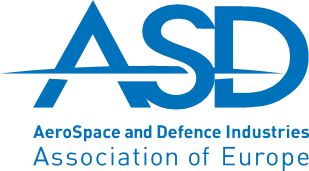 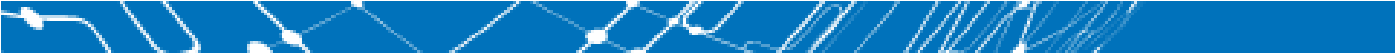 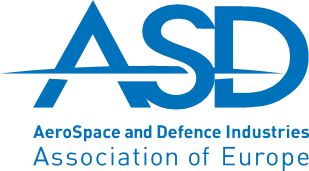 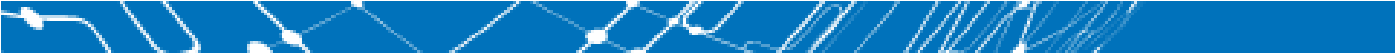 ASD、欧州委員会提案「持続可能な製品のエコデザイン要件設定のための枠組みを確立し、指令2009/125/ECを廃止するための規則」についてのコメント Aerospace and Defence Industries Associations of Europe (ASD)は、ヨーロッパの航空、宇宙、防衛、セキュリティ産業の声であり、3,000社以上の企業を代表し、ヨーロッパおよび世界におけるこの分野の競争力ある発展を積極的に支援しています。私たちのメンバーは、航空機、複雑な兵器システム、ロケット、衛星など、非常に複雑なシステムを製造しています。 ASDメンバーは、持続可能な製品のエコデザイン要件を設定するための枠組みを確立し、指令2009/125/ECを廃止するための規制に関する欧州委員会の提案の意図を支持しています。  サステナブルプロダクツの原則 脱炭素化を目指す航空業界では、環境負荷低減のための取り組みや投資を行う航空機をはじめ、意欲的な目標設定を通じて、持続可能性の原則がより多く取り入れられています。.このような改善を具体化し、排出量削減の結果を出すために、私たちはEU委員会に対し、航空機産業がEU市場に投入している航空機（および統合製品）独自の特性について注意を喚起したいと思います。 まず、これらの製品は、厳しい性能仕様を満たし、製品の安全性を確保するために、特別に高い品質の材料が必要とされます。そのため、製品の部品や材料は高価なものが多く、ライフサイクルコストや製品の修理性、製品寿命が尽きたときのリサイクル性などが自然と重視されるようになります。 第二に、私たちの製品は耐久性に優れ、その寿命は数十年という単位で測られます。 第三に、航空宇宙・防衛（A&D）製品や部品のオーバーホール、修理、検査、改造は必須であり、その寿命を通じて実施されるものである。このような作業は、安全上の理由から必要であると同時に、A&D製品の全使用期間中、性能と効率が最高の状態に保たれることを保証するものです。 また、プロフェッショナルなユーザーを抱え、多くの部品がライフマネジメント計画を持つ製品であるため、多くの構成部品が追跡され、高いレベルの部品再利用を支えています。再利用できない部品については、専門の解体設備が設置されています。航空機のリサイクルできない部分は、カーボンファイバー部品や客室内装部品であることが多いようです。この部分については、現在も研究開発を続けています。  当社製品のエコラベル活動の継続を検討すべき  さらに、欧州航空安全機関（EASA）が、航空機のライフサイクルにおける環境フットプリントを測定・伝達するために、EU製品環境フットプリント手法に基づく拡張エコラベルを定義する作業を実施していることを強調したい。当社製品に影響を与える可能性のある今後の手続きにおいて、重複を避けるために、これらの活動を考慮することをお勧めします。 ASD｜Rue du Trône 100 I 1050 Brussels, Belgium I T: +32 2 775 81 10 I info@asd-europe.org I www.asd-europe.org このような背景のもと、ASDは欧州委員会の提案に対していくつかのコメントを述べたいと思います： 具体的な環境配慮設計の対象となる製品が見えるとありがたい。 欧州委員会は、既存のエコデザイン指令と同様のアプローチをとり、特定のエコデザイン要件の対象となるすべての製品を定期的な作業計画で概説することを意図していることに留意したい。 このような可視化は業界にとって必要なことであり、タイムリーで詳細な計画は歓迎される。我々は、最初は「単純な」製品を選択するという欧州委員会のアプローチを支持する。より小さな部品の要件が十分に練り上げられたら、より複雑な製品への移行を検討することができる。 厳しい製品の安全性、耐空性を考慮すること 当社のすべての製品は、耐空性・認証・認可の対象であることを念頭に置いておくことが重要です。より詳細には、A&D分野、特に防衛分野は、厳格な認証・認定プロセスによる高い安全性と信頼性の要件など、厳しい設計制約によって特徴付けられます。このような制約の中で、代替品が製品の完全性、安全性、信頼性を危険にさらす可能性がある場合、実績のある設計が求められます。   そのため、部品に影響を与える変更は、テスト、認定、承認を受けなければなりません。このような厳しい安全要件があるため、変更した部品を製品に組み込むことができないこともあり得ます。なぜなら、私たちの分野では、製品の有効性、信頼性、安全性を、その寿命を通じて保証しなければならないからです。これには保守や修理の必要性も含まれ、時には、最初に認定され、数十年前に付与された型式認証の実質的な一部であるのと同じプロセスや材料を適用することもあります。 これらのプロセスからの逸脱は、新しい材料やプロセスの広範な資格認定と認証の後にのみ可能です。エコデザインの要求が安全基準に影響を与える可能性がある場合、EU委員会に対して、航空宇宙・防衛分野をその実施から免除または除外するよう提言する。  一般的に、エコデザイン要件とデジタル製品パスポートは、これらの部門や製品が持つ他の要件と矛盾しないように、当該製品や部門の特殊性を考慮する必要があります。これは、特に防衛製品に当てはまります。 また、規制案にあるように、上市された製品の法的確実性と継続性を確保するため、規制の中核にRecital 104の内容を必須法規定として盛り込むことを推奨するものである。  選択された製品群に合わせた要件が確かに必要である。 我々は、提案された規制が枠組みを設定する一方で、異なる製品グループの特殊性を考慮し、特定の要件を精緻化する必要があるとの認識を歓迎する。新しい要求事項の影響に関する最大限のデューデリジェンスと、それを満たすための十分な時間は、上記の通り、産業界にとって最も重要である。 例えば、A&D製品を選択する場合、高水準の安全性と性能仕様を満たすことを決して怠ってはならない。例えば、A&D製品を選定する場合、高い安全性や性能の規格を満たすことはもちろんのこと、特定の素材（再生材の使用量など）の使用や特定の物質の使用を禁止することは、その規格や仕様を満たすことを危うくする可能性があります。  製品に含まれる懸念物質に関する情報要件は、比例的かつ達成可能でなければならない。 製品に含まれる懸念物質に関する広範な情報が求められていることに留意する。これはREACH第33条の現在の要求事項を超えており、より広い範囲の物質を対象としており、さらなる詳細が必要である。サプライチェーンにおける効率的な追跡を可能にするために、SVHCの実際のREACH候補リストよりも頻繁に更新されるべきではない、できるだけ安定したリストが必要である。 特に長くグローバルなサプライチェーンにおいて、そのような情報を収集することが困難であり、努力と時間が必要であることに注意を喚起する。そのような情報を収集することの利点と付加価値は、慎重に評価されるべきである。データ収集は適切であるべきであり、特にリサイクルと廃棄物処理に関しては、その分野の最新の慣行と解決策を考慮すべきである。  異なる法律の下での物質報告義務の重複や矛盾は避けるべきである。異なるツール（SCIP、DPPなど）への報告の調和が必要である。 ASDは、どのようなトラッキングシステムであっても、影響を受けるセクターの特殊性や背景を考慮する必要があると強く考えている。セクターによっては、ライフサイクルの長さ、製品の複雑さ、回収可能な材料の価値や質によって、異なるアプローチを必要とする場合があります。さらに、このようなシステムは、廃棄物事業者が合理的かつ経済的に利用できる特定の情報のみに焦点を当て、事業者の暴露を低減し、かつ／または標的分析サンプル試験とともに懸念物質の存在リスクを費用対効果的に特定するものであるべきです。このようなシステムは、複雑すぎず、データ構造をシンプルに保つためにアセンブリレベルでのデータ集約を可能にし、機密保持、技術輸出管理コンプライアンス、軍事分類に関連する問題を解決することが重要である。システムは完璧な情報を提供しようとするのではなく、廃棄物処理業者が懸念される物質を特定し、分解や廃棄物処理の際に起こりうる有害物質への曝露に関連した安全な使用方法を指導するのに役立つ、十分な有用情報を提供することを目標としなければならない。  こうした配慮は7条5項で認められており、評価できる。 ⮚ 製品パスポートは、業界の既存の慣行を考慮し、企業秘密情報および機密情報の保護を確保する必要があります。 私たちは、選択した製品群について、耐久性、再利用性、アップグレード性、修理可能性をサポートする観点から、懸念物質の存在に関する情報、および廃棄物状態になった場合の処分と処理の観点から他の情報を含む広範な製品情報を含む製品パスポートを、おそらく確立する意図があることに留意します。 A&D製品がエコデザインの要件として考慮される場合、この分野の既存の慣行と、顧客やその他の関係者がすでに利用している広範な情報を考慮することが不可欠である。これにより、製品データのトレーサビリティをサポートすると同時に、余分な負担や重複を制限し、機密保持の懸念を尊重することができる。  特に、航空機、防衛・セキュリティ製品のメンテナンスは、製造元が発行するメンテナンスマニュアルに記載された特定の手順と材料に準拠することが必要です。  廃棄物に関しては、航空産業は独自の解体施設を構築し、製品の状況に適した再利用とリサイクルのアプローチを開発しています。また、防衛関連製品については、解体や廃棄が厳しく管理されています。例えば、ヨーロッパでは、戦車の解体・リサイクルのためにNATOから認定を受けた会社は1社しかありません。弾薬の場合、古い弾薬は改修（経年劣化する部品を新しい部品に交換し、最大10年間は安全に使用できるようにする）されるか、故意の爆発によって破壊されることが多い。どちらの活動も、火薬の取り扱いについて特別な資格と認定を受けた施設で行われるか、軍事的な顧客の訓練場で直接行われる必要があります。 さらに、内部設計や部品選定の要素の開示は、敏感な問題である。法律や契約における機密保持条項や、軍事／デュアルユース環境における加盟国や義務者の安全保障上の利益（サイバーセキュリティを含むがこれに限定されない）との衝突は避けなければならない。情報開示の要件は、競争を歪め、欧州の自由主義単一市場を危うくしてはならない。輸出管理法の対象となる情報の提供は、厳格な条件下でのみ可能である。今日、このような情報の共有は、政府の輸出許可の下、厳格な「知る必要性」の原則の下、権限を与えられた当事者間でのみ可能である。 最後に、高度に構成可能で超複雑な製品の典型である A&D 製品群に適用される製品パスポートは、個々の「アイテムレベル」ではなく、「モデルレベル」に言及する必要がある。このようなアプローチは、提供される情報の品質と価値に影響を与えることなく、産業界の負担を制限することができます。   要するに、航空宇宙・防衛産業は、循環型経済のアプローチと原則を完全に支持し、欧州の規則の調和を歓迎する一方で、欧州委員会の注意を喚起したいのは、この分野がすでに規則提案の目的に合致した分野別プロジェクトに従事しているという事実である。提案の目的は、A&D製品に適用される厳しい特定の安全および耐空性要件と手を携えて追求されるべきであり、いかなる場合にもそれらを危険にさらしてはならないのである。 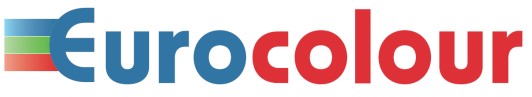 ステータス：21st 2022年6月 持続可能な製品のためのエコデザイン規則に関するユーロカラーの見解 はじめに 2022年3月30日、EU委員会は「持続可能な製品のためのエコデザイン規則（ESPR）」を提案しました。これは、より環境に優しく、より循環型の製品に向けた欧州委員会のアプローチの中心的な部分である。この提案は、現在のエコデザイン指令に基づいており、現在はエネルギー関連製品にのみ適用されています。 ESPRの中心的な要素は、現行のエコデザイン指令の改訂である。現在、エネルギー関連製品のみがエコデザイン要件を満たす必要がありますが、将来的にはEU市場で提供されるすべての物理的製品（化学物質を含む）を対象とするよう、指令の範囲が拡張されます。一方、基準のカタログは、循環型経済の側面を含むように拡張されます。そのため、将来的には、製品は委任法で規定される性能要件を満たす必要があります：耐久性、信頼性、再利用性、アップグレード性、修理可能性、メンテナンスと改修、懸念物質の存在、エネルギーと資源の効率、リサイクル部品、再製造とリサイクル、炭素と環境のフットプリント、予想される廃棄物発生量。また、デジタル製品パスポートも導入される予定です。 一般的なアセスメント  ユーロカラーは、グリーンディールの一環として、2020年循環型経済行動計画の一環である「持続可能な製品のためのエコデザイン規制（ESPR）」を通じて循環型経済を強化するEU委員会の取り組みを歓迎します。  しかし、持続可能性の基準を検討する際には、ライフサイクル全体の枠組みの中での製品とその使用、すなわち性能や機能性を含むことを念頭に置かなければなりません。循環型経済だけに焦点を当てるのは、あまりにも限定的なアプローチです。持続可能な製品は、化学産業全体においても重要な役割を担っているため、資源の節約に役立つすべての貢献を考慮する必要があります。また、製品の耐久性や気候保護への一般的な貢献も含まれます。ユーロカラーは化学産業の一員として、最終製品のより高い持続可能性を実現するための化学物質を提供する責任を認識し、可能な限り製品の性能を向上させるために継続的な取り組みを行っています。 ESPRの提案にある以下の点が非常に重要です： サステイナビリティと有害物質は、相互に排他的なものではありません：そのために必要な化学物質の機能性や反応性は、危険な性質と表裏一体であることが多く、自動的に人間や環境にリスクを与えるものではありません。したがって、物質や製品を安全かつ持続的に使用することに焦点を当てなければならない。 ESPRの下での物質の制限はない：物質の制限はREACHに沿ったものでなければならない：現行の法律（特にREACH）を考慮し、新しい法律を作ることは避けるべきである。例：SDSは顧客やユーザーに有害化学物質の含有を知らせるための文書であり、サプライチェーンにおける情報共有のための参考資料であり続けるべきである。 デジタル・プロダクト・パスポート（DPP）は化学物質や混合物には適用されないため、機密保持の原則を確保する必要がある。化学物質については、情報の開示が重要になる可能性がある（機密情報やノウハウは保護されなければならない）。 欧州の競合他社に不利になることはない。製品に関する効果的なイニシアチブは、EUにおける輸入に関して明確な戦略を持つことが必要である。 持続可能性は、ライフサイクル全体の枠組みの中で、生態学的、経済的、社会的側面を考慮する必要があります：私たちは、社会的側面に対処するための要求事項が含まれることも支持します。これは、製品設計とライフサイクル分析（エコデザイン）に関するインプット要件の一部となる予定です。循環的な側面だけを考慮することは、製品の革新や付加価値の課題に対する将来の技術的な解決策を制限する可能性があります。  サステナビリティは我々の産業の一部である - 製品と化学物質を区別するための追加的側面  製品の持続可能性に対するさまざまな貢献を考えるとき、化学物質や混合物は、材料の耐久性、新機能、計画的陳腐化、ファッションなどが持続可能性の側面を定量化するための関連パラメータである最終製品（電子機器、繊維、家庭用品）と同じようには扱えないのは明らかである。  化学物質や混合物（顔料、染料、フィラー、セラミックカラーなどのユーロカラー製品）は、その性能を高めるために製造過程で消費されたり、最終製品に組み込まれたりします。この観点から、市場にある「成功した」化学物質（物質や混合物）は、その品質を高めることによって製品の持続性を高めるものであることがすでに分かっています。 しかし、私たちの業界には、改善の可能性を見出すことができる側面もあります：  市販されている化学物質（化学物質／混合物）の多くは、安全性や製品の特性の安定性に基づいて使用期限が設定されています。場合によっては、製品の安定性が推奨される使用期限よりも長くなる可能性もあります。化学品の使用期限を長くすることは、（正しく保管されていれば期限切れにならない製品もあることを考慮し）化学品の廃棄を減らし、長期消費を促進することにつながります。期限切れ製品の再加工や再管理を行うリバース・ロジスティクスを推進・強化することは、化学産業における廃棄物の削減と循環型経済の推進につながる。  エコロジカルフットプリントを評価するための追加的な方法を検討する必要がある。CFP データの利用は有望なアプローチであるが、ゆりかごから墓場まですべての関係者を巻き込む 必要がある。すべての関係者がフットプリント情報を計算し、開示できるようなツールの改善と促進が重要であり、情報の正しさを保証できる認証機関や検査官を通すことも考えられる。  エコデザインやライフサイクル分析も、すでに化学メーカーがより持続可能な製品を提供することを可能にしています。サプライチェーンのリスク評価への取り組みやCSRに関するサプライヤーの評価の高まりは、環境・社会的パフォーマンスや情報発信を強化するための生産改善を促進しています。 リサイクル製品の含有量に関する情報（ノウハウの開示がないことを保証する）は、消費者が持続可能性の要件を考慮して最適な製品を選択するための代替案となり得るだろう。 新しいアプローチの実施は、いずれにせよ、化学メーカー、特に中小企業に経済的な影響を与えることになる。したがって、化学産業における循環型経済を高め、廃棄物処理を減らす、リバース・ロジスティクス・システムやリサイクルへの取り組みを開発するインセンティブを設けることも重要である。 Eurocolourのコンタクトパートナーです：  ハイケ・リーヴァルト博士（マネージングディレクター +49 69 2556 1351 liewald@vdmi.vci.de 登録番号 EU Transparency Register：90219 263 4607-21  ユーロカラーについて：  Eurocolour e. V. は、ヨーロッパにおける顔料、染料、フィラー、フリット、セラミックカラー、ガラスカラー、セラミック釉薬のメーカーを統括する団体である。 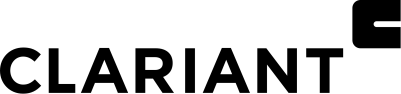 持続可能な製品のためのエコデザイン要件規制（ESPR）提案に関するパブリックコンサルテーションへのクラリアントからの回答  クラリアントは、欧州委員会が提案した「持続可能な製品のためのエコデザイン規則」を歓迎し、この意欲的なイニシアチブの全体的な目的を支持します。 私たちは、グリーンディールプログラムの下で設定されたEUの主要目標、特に化学物質による安全性と持続可能性、低炭素化と循環型ソリューションの観点から、持続可能な製品がその達成に決定的な貢献をもたらすことができると確信しています。 クラリアントは、リサイクルのための設計、削減と再利用、メカニカルリサイクルやケミカルリサイクルからの再利用を賢く組み合わせることで、主要な川下分野における製品の高い循環性を妨げている障害に取り組むことを約束します。  欧州の化学産業は、潜在的なリスクが適切に評価され管理されることを保証しながら、パフォーマンスを向上させ、社会にさらなる利益をもたらすための代替に積極的に取り組む、社会の願望を実現し貢献する重要な存在です。クラリアントは、環境と社会の両側面に対応する包括的な持続可能性基準を適用し、ポートフォリオの持続可能性を評価する体系的なスクリーニング手法を取り入れた先駆的な企業のひとつです。 今後の規定が目的に合致し、実施可能で強制力のあるものであることを確認するため、E.C.の提案に含まれる多くの構成要素について、以下の提言を強調したい： 物質に対する既存の化学物質規制とREACHやCLPとの法的連動が重複するリスク。 クラリアントは、欧州委員会が提案の中で、すでに製品別法規が適用されている製品の二重規制の回避について言及し、化学的安全性を理由とする化学物質の一次規制は、完全にREACH内にとどめるべきであるという言及をしたことを歓迎します。  化学的安全性を理由とする管理措置と、製品の持続可能性に悪影響を及ぼす理由を区別して検討するという欧州委員会の規定を支持するものである。しかし、これが実際にどのように行われるかは不明である。前文22によれば、「化学的安全性は、製品の持続可能性の要素として認識されている」。その結果、「主に化学的安全性に関連する理由」の範囲があいまいなままになっている。我々は、「安全性」の側面はESPRの新しい枠組みで管理すべきではないと考えているが、ESPRは化学物質管理に関する既存の法律との整合性を明確にする必要がある。 EU委員会が化学的安全性以外の理由でESPRによる懸念物質の制限を意図している場合、EU当局は、適切な関係者協議とリスク評価委員会および社会経済委員会を含むECHAの関与（持続可能性のための化学戦略から派生した1物質1評価アプローチに沿った）を可能にする明確な手順を確立するべきである。  化学業界は、欧州委員会に対し、REACHとESPRの間のインターフェース（特に、成形品と製品、中間製品と中間体などの範囲）、および物質の使用を制限するために使用される手順をESPRの立法文書に明示的に含めることを求めています。これにより、物質を管理するプロセスの透明性と予測可能性を向上させることで、セクターを超えた物質アプローチの制限の調和を高めることができる。 製品中の環境負荷物質含有量の低減 化学業界は、第2条（28）（c）は、特定の持続可能性ドライバー（材料の再利用とリサイクルは特に言及されている）を妨げる物質を対象とすると理解している。例えば、包装のリサイクルを許さないような物質がこれに該当する可能性がある。このことは、次のような考察をもたらす： リサイクル性は、リサイクル方法に大きく依存し、その方法は時代とともに変化していきますが、再利用性も同様です。  二次原料の使用は、特定の用途にのみ許可される場合があります。  その結果、第2条（28）項（c）において、リサイクル性が最先端のリサイクル技術に対して評価されること、また、クローズドループの組織化、明確に定義された用途に対する二次原料の制限、しかし資源効率を最大化するために他の用途での使用を許可するなどの他の廃棄物管理上の決定と同様に、さらなる仕様が歓迎されるであろう。Ceficは、(c)項を技術中立的アプローチで補完することを提案し、従来のプロセス（例：機械的リサイクル）によるリサイクルを困難にするレガシー物質への対処を可能にする進行中の技術開発（例：化学リサイクル）を考慮に入れている。第2条（28）（c）の文言を明確にすることで、リサイクル特性の実現可能性に関する古い情報に基づいて物質が制限されることを避けることができる。 最後に、懸念物質の追跡は、最終製品に存在する関連物質のみに適用されるべきである。情報要件の実現可能性を検討する際、Ceficは、第7条（5）で言及されているように、製品のライフサイクルを通じて、すべての（すなわち、Cefic-Ricardo Impact Assessment Study on CSSによれば8000以上の）懸念物質を追跡する実現可能性と実行可能性について欧州委員会と懸念を共有したいと思います .性能基準（第6条）を設定できるリサイクル性（附属書Ⅰ）を含む製品の持続可能性に悪影響を及ぼす懸念物質にのみ関係することを明記することを提案します。さらに、第7条（5）（c）が、委任行為で伝達されるべき宣言の閾値と解釈できるのかどうか、明確にされることを希望する。Ceficは、REACHおよびCLPで現在適用されているような、閾値ベースのアプローチを歓迎する。 環境フットプリントとPEF手法の限界 クラリアントは、エコデザイン要件のもとで製品の持続可能性パフォーマンスを測定するために、製品環境フットプリント（PEF）手法を統合して使用するという提案に懸念を抱いています。PEFの手法は16の影響カテゴリーしかカバーしておらず、多くの製品に関連すると思われるいくつかの重要な環境影響カテゴリー（生物多様性など）が残されているため、改善する必要があります。 クラリアントは、現行のPEF手法が生物起源炭素の利用にインセンティブを与えないことを非常に懸念しています。PEF手法を用いたゆりかごからゲートまでのライフサイクル分析では、バイオマス由来の製品は、光合成や植物の成長過程で大気からCO2を除去した事実が評価されません。  LCAや環境フットプリントに適用される、より有意義な方法は、バイオマスの生産時にCO2除去クレジットを割り当て、大気中に放出されるすべてのCO2（バイオベースと化石）にCO2ペナルティを与えることです。この場合、排出量と除去量は、計算の対象となる期間と一緒に表示されます。この方法では、データを透明で意味のある形で示すことができます。また、この方法は、一般的に適用されているISO 14067規格に沿ったものである。さらに、この方法は、人々の認識により近く、より簡単に伝えることができます。これは、購買決定のレベルにおいて、GHG排出量の削減に対する素材の積極的な貢献を示し、全体的にカーボンフットプリントが低い製品のマーケティングを促進するのに役立ちます。また、ライフサイクルのさまざまな段階について、情報に基づいた議論ができるようになります。   . 我々は、この方法論に基づく規制要件を設定する前に、企業が炭素と環境のフットプリントの信頼性の高い評価を行うことを可能にするために、PEF評価手法の現在の限界にどのように対処するのかについて、欧州委員会からの緊急の明確化を歓迎するものである。我々は、現行の製品環境フットプリントを適宜適応させることを推奨する。 デジタル商品パスポートと情報共有 クラリアントは、持続可能な製品を実現するために、バリューチェーンに沿って使用される製品、その成分、中間製品に含まれる化学物質の透明性を高め、トレーサビリティを確保する必要があることを認識し、全面的に支持しています。デジタル・プロダクト・パスポート（DPP）は、適切に設計されれば、この目的の達成に貢献することができます。  DPPはユーザーフレンドリーであるべきである。DPPの実施可能性と実行可能性を成功させるために重要な基準として挙げたものに加え、サプライチェーンのすべての関係者を受け入れる基準として、DPPの使いやすさも考慮することを提案します。 非開示要求の手続きは、ESPRに記載されるべきである。知的財産（IP）および企業秘密情報（CBI）の保護は、ビジネス上の競争にとって極めて重要であり、イノベーションを継続的に推進する原動力となる。ESPRでは、IP/CBIの保護を可能にする規定（例：第5条（5）（e）、第10条（h））が検討されているが、IP/CBIの理由による非開示要求の手続きがどうなるかはまだ明確ではない。バリューチェーンにおける直接の売り手または買い手のみが、最終製品のパスポートに必要な情報にアクセスできるようにすることを推奨します（one up, one down principle）。 情報要件は、モデルのレベルで設定されるべきである。我々は、DPPの参照単位は特定の製品の性質に基づいて設定されるべきという欧州連合の提案を支持する。ほとんどの場合、同じプロダクトメイドに属する製品は同様の環境特性を共有しているため、ほとんどの情報要件（例えば、炭素と環境のフットプリント）は、プロダクトモデルのレベルで設定されるべきです。これにより、企業は既存のデータシステムを利用してDPPを実施することができ、個々の製品レベルの情報に関連する不必要なコスト（データ保存に関連する環境コストを含む）や複雑さを避けることができるため、DPPの導入が促進されます。  ESPRは、化学物質に関する他のEU法との情報要件の重複を回避することを保証すべきである。化学業界は、異なる法律の下で同じ情報を提供することのリスクを強調したいと考えている。他の法的枠組み（例：ポイズンセンターの通知、SCIPの通知）の下では、情報を共有するための相乗効果がすでに存在している。我々は、欧州委員会が、共有されるデータの質を維持し、利害関係者の管理負担を軽減するために、要件の重複を避けるために必要な措置を取り続けることを奨励する。  産業の移行を支援しながら、製品の循環性と持続可能な性能を高めるための十分なインセンティブを提供する。 エコデザイン指令の範囲拡大案は、主に副資材の需要喚起と持続可能な製品の市場創造を支援することを目的とするものであると考える。また、持続可能な製品イニシアティブに基づく新しい政策枠組みは、適切なインセンティブを提供することで、業界の移行を支援する必要があります。 私たちは、グリーン公共調達の義務に起因する新しいエコラベルのルールやインセンティブを提案することを確かに歓迎します。しかし、そのような製品の迅速な市場導入を妨げる障害を取り除きながら、EUレベルでの公的資金援助プログラムに十分な資源が割り当てられるべきである。 クラリアントはまた、欧州委員会に対し、分野別の焦点の下に、多くの専用インセンティブ（EPR制度、リサイクル目標、埋立禁止）を確保するよう求めている。これらは、繊維、包装、E&Eなどの重要な部門やバリューチェーンにおいて、循環型社会を促進するための重要な条件であると考えられている。  結論として、クラリアントは欧州委員会の提案の全体的な野心を支持し、持続可能な製品イニシアティブとその主要なESPR提案には、前向きな企業を支援し、いくつかの主要セクターの市場機会を開放する可能性があると信じています。しかし、提案の全体的な複雑さ、強制力の問題、適切な利害関係者の協議プロセスおよび現実的な実施スケジュールの必要性に関連する懸念を強調したいと思います。 ブリュッセル、2022年6月21日 AIOTI、（SPI）に関するパブリックコンサルテーションへの回答 イントロダクション 欧州委員会は2022年3月31日、「持続可能な製品のためのエコデザインに関する規則」（以下、同規則）の提案を発表した。 この提案は、製品のライフサイクルにおける環境負荷の最大80％を決定する製品設計を対象としています。製品の耐久性、信頼性、再利用性、アップグレード性、修理性、メンテナンス、改修、リサイクルの容易性、エネルギーや資源の効率性を高めるための新しい要求事項を設定しています。さらに、製品固有の情報要件により、消費者は購入した製品が環境に与える影響を知ることができるようになります。すべての規制対象製品には、デジタル製品パスポート（DPP）が付与されます。 Alliance for Internet of Things Innovation (AIOTI)は、このイニシアチブを歓迎し、欧州のIoTおよびエッジコンピューティングのエコシステムの観点から追加コメントを提供したいと考えています。 ほんけん 単一市場を支える調和のとれたアプローチ エコデザインに関する指令から規則への移行は、EU加盟国全体でより調和のとれた方法で義務が実施され、単一市場の機能を確保することを保証するものです。これは、私たちが強く支持することです。EU単一市場は、産業界と消費者の双方にとって重要な資産です。市場を開放し、製品の国境を越えた取引を維持することに重点を置いた方法で規制を実施することが重要です。この点で、我々は、自由移動に関する第3条で予見されるセーフガードを歓迎する。製品に関する技術的要件もEUレベルで調和させることが不可欠である。この調和の欠如は、産業界の負担を増大させるだけでなく、EUの競争力を危うくする。 他のEUの法律や政策との一貫したアプローチ 本規則が正しく実施されれば、環境と欧州メーカーの双方にとってWin-Winのシナリオを確立する可能性があります。我々は、「製品の環境持続性に関する明確で調和のとれた規制の枠組みを提案し、既存および将来の分野別の法律や政策と首尾一貫して整合するように設計され、環境持続性の要件がEUの法律ですでに満足できるレベルに設定されている場合には、本規則が適用されない」という欧州委員会の目標を支持する。" 提案されている規則は、エコデザイン、エネルギー効率、ラベリング、廃棄物、化学物質、市場監視に関する法律を包括的にまとめた、一種のキャッチオールのようなものです。持続可能な循環型ビジネスモデルの市場を創出するためには、すべての政策分野にわたる政策目標、選択肢、インセンティブが明確かつ一貫した形で実施されなければなりません。 私たちは、既存のすべての環境法との完全な整合性を求めます。本規則に基づく製品の要求事項は、既存/今後のEU法および既存の施策と完全に調和させ、補完的、一貫的、かつ矛盾のない適用を確保し、製品要求の二重または連鎖を避ける必要があります。  さらに、本規制で定められた原則や定義が、関連法規、基準、EUタクソノミーの基準と整合しているかどうかをクロスチェックすることを推奨します。 さらに、既存の制度との二重規制を避けることを推奨します。廃電気電子機器については「廃電気電子機器指令（WEEE指令）」（2012/19/EU）、自動車製品については「使用済み自動車指令（ELV指令）」（2000/53/EC）など、特定の製品に関するリサイクル関連規制がすでに存在する。本規定における製品中の再生材料含有量、製品のリサイクル、予想される廃棄物の発生量に関する基準は、既存のものと整合させることが推奨される。  製品含有懸念物質については、廃棄物枠組指令（WFD指令）（2008/98/EC）に対応して、EUレベルのSCIPシステムが構築され、対象物に含まれる高懸念物質（SVHC）の情報が収集されています。WFDの認可やREACH規則を通じて、EUが製品中の懸念物質情報を一元的に管理することが提案されています。 さらに、SPI は、利用可能な場合は既存の機器と整合させることが望ましいとされている。したがって、この規制は、完成した電気・電子機器（EEE）製品（すなわち、エンドユーザーが直接使用するもの）に適用されるべきであり、完成したEEE製品にさらに製造または統合するための部品としてではなく、市場に出される。RoHS 2 FAQ6.5では、製品がRoHSに準拠すべきかどうかは、それが市場に出されたときに完成品であるかどうかによって決まると示されています。RoHSの第7条(c)では、「(b)で言及した手順でEEEの適用要件への適合が証明された場合、製造者はEU適合宣言を作成し、完成品にCEマークを貼付する」ことも言及されています。   また、本規定では、資源効率について頻繁に言及されているが、その定義が不足している。第2条で資源効率の定義を明記することを推奨する。 第五条第二項において、要求される情報については、部門間の柔軟な対応が可能である。第7条第2項-(b)(ii)について、EEE製品については、「製品のリサイクルの効率と効果を確保し、環境への影響を最小限にするため、設置、分解およびリサイクルは専門機関によって行われなければならない」とされています。したがって、一般消費者に製品の分解やリサイクルに関する情報を提供することは、専門家でない廃棄や二次汚染、環境保護に効果のない廃棄をもたらす可能性があります。電子・電気製品に添付された、取り付け・分解・リサイクルの方法を注意喚起する情報などは、消費者に誤解を与える可能性があります。専門機関による設置、分解、リサイクル、スクラップ処理に適用される専門的な情報を消費者に開示しないことが推奨される。廃電子機器の管理については、以下のような既存の文書が指導している： 欧州連合条約（130r 2）の「環境破壊は優先的に発生源で是正されるべきであり、汚染者が支払うべき」という規定によれば、EUの環境政策は汚染者負担原則に基づき、生産者責任は汚染者負担原則の延長線上にあるものであるべきです。 WFD(2008/98/EC)において、EUは「拡大生産者責任制度とは、製品の生産者が製品のライフサイクルの廃棄段階における管理について金銭的責任または金銭的および組織的責任を負うことを保証するために加盟国がとる一連の措置をいう」と明確にしている。したがって、生産者は、製品のライフサイクル終了時のリサイクルに対して責任を負うことになる。 第21条9項によれば、「製造者は、管轄の国家当局からの理由ある要請があれば、当該当局が容易に理解できる言語による技術文書を含む、製品の適合性を示すために必要なすべての情報及び文書を提供するものとする。その情報及び文書は、紙又は電子のいずれかの形式で提供されなければならない。関連文書は、管轄の国家機関の要請を受けてから10日以内に提供されなければならない」。消費者は製品の使用段階に関する情報を得ることに関心を持つだろうが、処理施設は廃棄物のリサイクルを促進するための情報に関心を持つだろう。したがって、第7条2項(b)の差別化を歓迎します。  しかしながら、消費者を危険にさらすことや製品の寿命を縮めることを避けるため、取り扱う製品によっては、設置に関する情報、潜在的には修理に関する情報を専門家に限定すべきであることを指摘したい。さらに、廃棄物に関する消費者向けの情報は、製品の正しい廃棄方法に限定することを推奨したい。さらに、分解や処理に関する情報は、処理施設に限定し、廃棄物処理が専門家によってのみ行われ、リサイクル材料が最大限に生成されるようにする。後者の例として、F-Gas含有製品の不適切なリサイクルは、環境に大きな悪影響を与える可能性がある。 WEEE(2012/19/EU)では、第8条でWEEEが適切な処理を必要とすることが明記されています。第14条では、「加盟国は、個人家庭におけるEEEの使用者が、WEEEを未分別の都市ごみとして廃棄しないこと、および当該WEEEを分別収集することに関する必要な情報を与えられることを確保するものとする」と明記されています。第15条では、「加盟国は、連合市場に初めて出される新型EEEの各タイプについて、その機器が市場に出てから1年以内に、再使用のための準備と処理に関する情報を生産者が無償で提供することを確保するために必要な措置を講じるものとする」とあり、製品が市場に出てから1年以内にリサイクル機関に分解情報を提供すべきことが示されています。メンテナンス、アップグレード、改修、リサイクルを含むWEEEの再使用の準備と正しい環境的に健全な処理を促進するため、加盟国は、ユニオン市場に初めて出される新型EEEの各タイプについて、再使用の準備と処理に関する情報を、その機器が市場に出されてから1年以内に生産者が無料で提供するよう必要な措置をとるものとします。この情報は、本指令の規定を遵守するために、再使用と処理の準備およびリサイクル施設を準備するセンターが必要とする限りにおいて、特定するものとする。消費者向けのエアコンを例にとってみましょう。EUのFガス規制（REGULATION (EU) No 517/2014）では、専門家による設置が必要と明記されており、WEEE指令（2012/19/EU）では、消費者が勝手にWEEEを廃棄してはいけないと明記されています。代わりに、専門組織による専門的なリサイクルのために、指定された回収場所に送られる必要があります。 エコデザイン制度の経験を生かす 現行のエコデザイン指令は、エネルギー関連製品の環境・エネルギー効率目標を達成するために、明確で透明な方法論に基づき、測定・検証可能な製品のパラメータを規制することで成功を収めています。性能であれ情報であれ、あらゆる要件は製品上で測定可能でなければならず、市場監視機関（MSA）によって効率的に実施できるように設計されていなければなりません。費用対効果の高い方法で、十分な期間内にテストしない限り、MSAは、不適合な製品が市場から消える前に捕まえることができない。さらに、測定は、適切な標準化団体によって開発された、EU官報（ ）に掲載されている整合規格によってサポートされていなければなりません。 信頼性が高く、正確で、再現性のある製品要求のチェックを、合理的なコストで実施できるのは、確固たる標準化基盤だけです。 我々は、この規則が、製品の個々の特性や特殊性を考慮するために、製品群ごとに実施法を通じて製品固有のエコデザイン要件を設定するという優れた慣行を継続することを支持する。私たちの分野では、機器の個々のカテゴリー内でも、製品とその環境影響は大きく異なります。製品の持続可能性要件は、最終的により持続可能な製品につながることを確認するために評価されなければなりません。環境影響と循環性に関して適切なバランスを見つける必要があるため、影響評価の範囲は可能な限り広くして、考えられるすべての影響を評価する必要があります。 水平方向、または部品レベルで設定された要件は、製品レベルで二重の規制を設定する危険性がある。このような二重規制は、業界関係者の技術革新の妨げとなり、また、追加の環境利益を生み出すことなく製品コストを上昇させる。 しかし、デジタル・プロダクト・パスポート（DPP）に関連する情報要件のように、多数の製品群に関連するものなど、規則が水平レベルで設定することが適切な要件もあり得るだろう。このような要件は、本規則に基づく製品固有の情報要件の対象となる製品について、二重、多重、またはカスケード的な規制のリスクがない場合に有効であると考えられる。 B2CとB2Bの商品・サービスの差別化 一般的なコメントとして、我々は、規則とDPPが、B2C（Business to Consumer）市場で適用されることを意図した製品、すなわち消費者向け製品と、B2B（Business to Business）市場で適用されることを意図した製品、すなわち工業製品を区別することが重要であることを強調したいと思う。 同様の差別化を、垂直セクター製品ごとの垂直セクター、製品グループごとの製品グループに適用することができる。この差別化は、エココーディング要求事項を含む、規則全体、および条文や付属書を含むDPPに適用されるべきである。 同じB2CとB2Bの市場関連性の区別と（垂直）セクター製品、および製品グループ単位で、適用されます： 消費者部門と産業部門を比較した場合、消費者部門の方が優れています； 中間製品、すなわち消費者向け中間製品と産業向け中間製品の比較； 製品グループ、すなわち消費者製品グループと工業製品グループとの比較。 このような差別化を行う理由は、自動車や基地局のような大型製品で、タイプバリエーションやタイプバージョン、モデルが少ない他のコンポーネントタイプと比較して、多くのタイプバリエーションやタイプバージョン、モードが展開されているチップや通信モジュールのような小型製品、または小型中間製品、または小型製品グループ（おそらくより厳しいエコデザイン要件を持つ）と考えることができるコンポーネントタイプが存在する。 例えば、チップには多くのタイプバリエーションおよび/またはタイプバージョンおよび/またはモードがある。  特に、企業に課されるコンプライアンスSPI要件は、比例的で公平であるべきであり、産業競争力に悪影響を及ぼすものであってはならない。企業の追加的な努力はできる限り最小限にとどめ、中小企業が管理可能で手の届くものでなければならない。 目的に合った適切な方法論であり、異なる持続可能性目標間のトレードオフを考慮したものであること 規制案は、エコデザイン要件を評価するための明確な方法論を欠いているが、将来の製品要件を評価する際には、ライフサイクル分析（LCA）と循環性の概念を組み合わせて使用すべきであると示唆している。 この方法論は、製品のいくつかの環境側面を考慮しなければならず、材料の抽出から製品の寿命が尽きるまで、製品のライフサイクル全体にわたって個々の側面を考慮する変数を評価しなければならない。すべての製品グループに対して、すべての材料効率変数が同じ関連性を持つわけではありません。このことは、将来的に規制内の製品規制が行われる際に、異なる個々の製品グループに対して評価を実施する必要があるため、重要な点となります。このような理由から、具体的な要求事項に関して言えば、製品のエコデザイン要求事項を定める規則内の将来の規則は、製品のライフサイクルを考慮し、持続可能性を向上させるために最も適切な変数を特定すべきであり、パラメータが相互依存し、互いに影響を与えることがある（例：修理可能性は信頼性に影響する等）ことを考慮すべきである。したがって、今後の製品規制では、これらのパラメータを個別ではなく、組み合わせて評価する可能性を検討することをお勧めします。 最後に、方法論は、製品の循環性と持続可能性にどのように取り組むかについて、異なる政治的目的の間のトレードオフを考慮しなければならず、その結果、異なるデザインの選択と環境影響が生じる。製品の循環性と持続可能性を高めるとなると、複数の方法が考えられるため、方法論のための評価と定量化は複雑な問題となる。このような複雑な状況は、欧州委員会が提案する製品環境フットプリント法のような単一の強制的な方法論を用いることで対処することはできない。この方法論は適切な場合にのみ使用されるべきであり、1つのサイズですべてのアプローチを行うことはできない。 35条について：共通仕様については、欧州域外のメーカーが欧州に輸入する際にサポートが必要な試験、測定、計算方法、行動（カーボンフットプリント、エネルギー使用量）についての義務が想定されているため、国際的に定義された/グローバルな規格や認証を検討することが有用かつ効果的であると考える。 関連性があり、検証可能で、強制力のあるデジタル製品パスポート。 私たちは、SCIPやEPRELのような既存のデータベースに依存し、不必要で負担のかかる複製を避け、すべてのステークホルダーがDPPに関連情報を提供することに貢献する、適切で検証可能、かつ強制力のあるデジタル製品パスポート（DPP）を支持する。 DPPの情報要件は、製品のライフタイムを通じて主要なステークホルダーにとって本質的に関連性があり、彼らが正しく適切な情報を提供できるものに限定されるべきであることを支持します。DPPで収集される情報は、最終的に価値を高め、知る必要がある場合にのみ利用できるようにすることが重要である。企業に課される負担は比例したものでなければならず、データは経済事業者を含むバリューチェーンの様々なアクターにとって付加価値のあるものでなければならない。 すべての情報がすべてのステークホルダーと共有することが適切であるとは限らない。効果的な適用と、DPPを持つことによる努力と影響が製品の持続可能性の大幅な向上に積極的に寄与することを確実にするために、コスト/便益分析によってセクターごと、製品ごとのレベルで徹底的に評価されなければならない。また、DPPのデジタルおよび環境フットプリントの増加による潜在的な影響や、そのようなDPPの登録に関する評価も含まれなければならない。 バリューチェーンにおける情報、既存のシステム、潜在的な利用者それぞれに含まれるべき関連性についての知識が豊富であることから、産業界がDPPの開発において積極的な役割を果たすことを推奨します。サプライチェーンが複雑であることから、EUで販売される製品の部品の供給者は、DPPに情報を提供する義務があるはずです。また、システムに収集・保存される情報は、生産者にとっても有益なものとなるはずです。 バリューチェーンの透明性が向上し、データへのアクセスが容易になるなど、DPPの潜在的なメリットはあるが、DPPが成功するためには、DPPの情報が正しく、信頼できるものであることが必要である。これは、情報を提供しない、不完全、または不正確な情報を提供する企業/輸入業者によって競争が歪められることがないようにするためにも重要である。もしこれが現実的に悪い結果をもたらさないのであれば、そのような行為者は、正確で完全な情報を提供しようとする企業に対して競争上の優位性を得ることになる。したがって、誤った行動を助長するようなシナリオを防ぐためには、DPPの内容を効果的に執行することが不可欠である。したがって、DPPに含まれる情報の種類に関する基準は、欧州委員会によって法的かつ厳密に定義され、集中的な方法で、関連するすべてのサプライチェーンの関係者にも適用されなければならないことを提言します。データセキュリティとアクセス権は、あらゆる機密情報、ビジネス上の機密情報を不正アクセスから保護するために優先されるべきであり、データ損失やその他の技術的損害に対する責任を明確にする必要がある。 エネルギーラベル、パフォーマンスラベル、DPPの情報要件の間に一貫性と整合性を持たせるだけでなく、貿易制限を避けるために、国際レベルで他の情報システムとの互換性を持たせる必要があります。 情報の粒度については、より管理しやすいシステムを確保するため、DPPは少なくとも当初は、市場に投入される個々のユニットではなく、製品モデルレベルで適用されるべきものである。DPPの実施にあたっては、選択されたパイロット製品ケースに基づく段階的なアプローチにより、その技術的および規制的な機能性を検証することができる。 DPPを商品情報のデジタル化のさらなる機会として活用する。 廃棄物を減らし、消費者がグリーンとデジタルの移行においてより積極的な役割を果たすことができるようにするため、生産者が紙の代わりにデジタルで作成した情報/ラベルで関連する製品情報を提供できるようにすることがDPPの重要な機会だと考えています。これはまた、製品のパッケージにラベルを貼る代わりになるもので、異なる言語や非常に小さな製品のパッケージのスペースが限られているため、複雑な問題があります。 IoTとEdge Computingは、本規約の以下の条文を支える重要な役割を果たすことができると考えています： 第8条：製品パスポート 第9条：一般的な要求事項 第10条：製品パスポートの技術的な設計と操作性 第11条 事業者固有識別子及び施設固有識別子 第12条：製品パスポート登録 第14条：ラベル 特に： 企業のコンプライアンス負担の軽減に重点を置く 製品モデルが製品識別情報として使用されるため、製品管理情報をより効果的にトレースするために、製品パスポートはモデルレベルに基づいて提供されることが推奨されます。バッチレベルまたはアイテムレベルの要件は、特に中小企業にとって、多大なデータ管理コストが発生する可能性があります。 国際的／世界的に標準化され、相互運用可能な手法の要件を含む。 デジタル製品のパスポートにアクセスし、配布し、保存するためには、データモデル、アクセスおよび配布通信プロトコルなど、いくつかのICT関連のビルディングブロックを適用し、標準化された方法およびプロトコルを使用する必要があります。 そこで、第8条、第9条、第10条の内容に、以下のように追加することを提案する： EU市場に投入されるあらゆる（EU域内・域外の）製品に適用されるため、国際的・世界的に標準化され、相互運用可能なデータモデルにデジタル製品パスポート情報を含めることが要求されている。 EU市場に投入されるあらゆる（EU域内・域外の）製品に適用されるため、製品パスポートデータモデルの国際的・世界的な標準化と相互運用のためのアクセスおよび配布の要件。 このような観点から、第11条の内容に以下のように追加することを提案します： EU市場に参入する全ての製品（EU内外）に適用されるため、国際的・世界的に標準化され、相互運用可能な「事業者固有識別子および施設固有識別子」の要求があります。 この文脈で、私たちは第12条の内容に次のようなものを加えることを提案します： EU市場に参入するあらゆる（EU内外）製品に適用されるため、国際的・世界的に標準化・相互運用可能な「製品パスポート登録」の必要性。  この文脈で、私たちは第14条の内容に次のようなものを加えることを提案します： EU市場に参入するあらゆる（EU内外）製品に適用されるため、国際的・世界的に標準化・相互運用可能な「製品パスポートラベル」の必要性。 十分な移行期間を設けた実装を可能にする 製品の生産と技術革新への影響を考慮し、特に調和された規格を開発する必要性を考慮し、法律の発行から新製品要件の適用までに十分なリードタイムを確保することを強く推奨します。産業界は、複雑なサプライチェーンを通じて、新規または更新された法的要件を実施するためのプロセスを適応させる必要がある。そのため、法律により十分な移行期間を設ける必要がある。新技術が開発され、市場に投入されるためには、その潜在能力を発揮するための適切で予測可能な枠組みが必要である。 調和された規格は、製品の適合性を推定するための最良の手段である。 調和された規格は、適合性の推定を提供し、最先端技術に対応するための最良の手段であることに変わりはない。我々は、欧州委員会が独自の技術仕様や共通仕様を発行し、それを規則に盛り込むことを控えるよう勧告する。要件は、公認の欧州規格またはISO/IEC/ITU国際規格による科学的評価手法に基づくものでなければならず、信頼性が高く、再現性のある結果を保証しなければならない。新しい要求事項の設計には、産業界や関連する利害関係者の技術的専門知識にも依拠する標準化団体やグローバルスタンダードを利用する必要がある。定義は明確で理解しやすいものでなければならず、可能であれば誤解を避けるために関連規格に基づくものとする。 エコデザインは、適合性評価手順が明確に定義されたCEマーキング法であり、製造者は、決定768/2008/ECの付属書IIに記載されたモジュールを参照し、内部設計管理（付属書IV）と管理システム（付属書V）のいずれかを選択することができる。CEマーキングは、適合性の推定原則を保証するものです（すなわち、製造者が欧州連合官報の各法令に記載されている整合規格を使用している場合、当局によって反対の証明がなされるまで、その製品は適合していると見なされる）。このような理由から、私たちは、強制的な第三者評価ではなく、自己評価の実証的な実践を支持します。それは、不必要なボトルネックとコストによってシステム全体をより複雑にし、全体的なコンプライアンスのレベル向上に寄与しないためです。 AIOTIについて AIOTIは、欧州におけるIoTイノベーションを刺激するマルチステークホルダー・プラットフォームで、中小企業から大企業、スタートアップからスケールアップ、アカデミア、政策立案者とエンドユーザー、社会の代表者がエンドツーエンド・アプローチで集まります。私たちは、グローバルな文脈でパートナーと協働しています。IoTエコシステムにおけるベストプラクティスを活用、共有、促進し、IoTイノベーションのあらゆる関連側面に関する情報を会員に提供するワンストップ・ポイントになると同時に、経済成長、社会におけるIoTイノベーションの受容と採用のための重要な問題や障害に積極的に対処するよう努めます。 AIOTIの貢献は技術にとどまらず、IoTエコシステムにおけるマッチングや協力の促進、共同研究のロードマップ作成、標準や相互運用性の収束の促進、政策の定義など、アプリケーションドメインを横断する水平的な要素に取り組んでいます。また、社会的・経済的に関連性のある垂直的なアプリケーション領域においても、それらを実践しています。 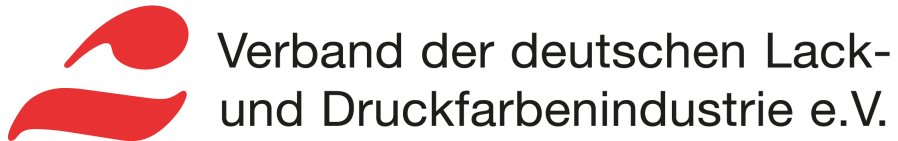 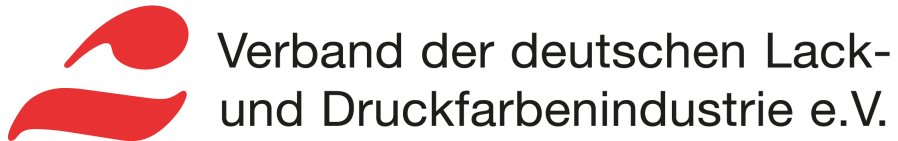 VdL、2022年3月30日のエコデザイン認証取得に向けた声明を発表。2022年4月 欧州委員会は、エネルギー消費に関連しない製品を対象とした現行のエコデザイン基準（Ökodesign-Richtlinie）を策定し、エコロジカルナハーティグリティの観点からの最善の司法判断がなされるよう、要求事項を定めています（ただし、この要求事項は必ずしも明確なものではありません）。労働基準監督署は、第1次労働計画で、いくつかの製品グループを特定しました。その中には、ファブリックとラッカーも含まれています。新Ökodesign-Verordnungにおいて、どのような製品群が登録されているかは不明ですが、VdLは、ラックとトラックファーブンブランのための以下のパンクを特に重要なものとして位置づけています。 Zu den Leistungsanforderungen： 製品によっては、ファブリックやラッカーなど、裏面に記載された品質基準を満たすものであっても、それが基材に起因するものである場合、耐衝撃性・耐久性・再生可能性・資源有効利用性などによる品質保証を行うことができます。新Ökodesign-Verordnungのベストエンサーナハルトイグジットをこの製品に適用することはできませんが、この製品の全体的な寿命の長さを確認することが重要です。 REACH規則では、"besonders besorgniserregende Stoffe"（高懸念物質、SVHC）を定義しています：REACH規則では、"besonders besorgniserregende Stoffe" (Substance of Very High Concern, SVHC) を定義しています。しかし、「懸念物質」（SoC）の定義がREACHで変更されることは、非常に残念です。しかし、このSoCの定義は、現在のところ、非常に簡潔なものであり、より大きな影響を与える可能性があります。 エコデザインボシュラッグと並行して作成されたBauproduktenverordnungのEntwurfは、Bauprodukteに特化したNachhaltigkeitsaspekのRegelationも含んでいます。製品については、Ökodesign-Anwendungsbereichから説明する必要があります。 そのため、「安全性のための化学戦略」（CSS）において既に言及されているように、有害物質に対する特別な基準を設けることはできません（規制基準第5条）。 ドイツ・ラック協会（Verband der deutschen Lack新しいエコデザイン基準は、グリーンディールの他のイニシアチブと同様に、リスクからリスク回避へのパラダイム転換を促すものです。また、「懸念物質」（SoC）という言葉から、REACH、SSbD、タクソノミーなど、多くの他のイニシアチブにおいて、化学物質に対するより安全なアプローチが確立されていることが分かっています。Ökodesignは、ナハルトイグザムにとって重要な意味を持つ、より重要な規制の要素をどのように考慮するのでしょうか？ラングルビッグキーと 製品の耐久性は、エコデザインの最も重要な要素です。製品に必要な機能を実現するために、有用な化学物質の種類を最小限に抑えることは、安全性だけでなく、より多くの材料が使用されることになるため、エコデザインの重要性をも高めることになります。このように、多くのWiederholungs- und Neuanstricheは、Gebäude、Brücken、Stahlkonstruktion、Maschinen、Autosのような対象物の寿命の間に、エネルギー供給、ワッサーブラウズ、ロストオフクローズ、廃炉を減少させる。 さらに、リサイクルを行うための製品を製造・販売することも、Ökodesignの重要な要素です。しかし、製品リサイクルの成功は、最適な廃棄物の処理だけでなく、技術的な進歩も重要な要素です。リサイクル産業が急速に発展しているため、新しい技術を導入することで、廃棄物やそれに付随する製品の正確な分析が可能になります。製品リサイクルを阻害するような有害物質が混入している場合（規制基準第2条28c参照）、そのような有害物質が混入したガラスが、製品の耐久性に悪影響を与えるかどうかを確認する必要があります。 化学物質は、現在では「無害な」化学物質として食品や化粧品に使用されていますが、数年後には「懸念物質」として認定され、その結果、有害性が低下し、リスク評価がなされた上で、リサイクル回収の対象として扱われることになります。バウマテリアルの寿命とその背景は、ナシュアリティの観点からも、12年以上経過していることが望ましいとされています。そのため、リスク評価を行わず、厳格な取り扱いを行うことで、将来的に、原材料の大部分をリサイクルすることは現実的には不可能であり、廃棄物処理に使用される際のリサイクル性を考慮した最新のモデルも、そのように扱われます。 裏面に記載されているような、特に指定はないものの、可能な限り撮影を行うための基準であり、安全で快適な撮影を行うための基準です。 安全で持続可能な設計」（SSbD）の考え方に基づき、製品に含まれる物質を使用すること。SSbDは、CSSに記載され、RTD総局がワークショップで推奨した、自由なアプローチであり、エコデザイン基準には適用されません。  ロケール原料の使用は、裏面に記載されている通りである。特に、再利用可能な原料を求めることと、再利用可能な原料を使用することは、深刻な環境破壊を引き起こします。各州では、廃棄物処理と、廃棄物処理に関する認証は、まったく異なるものです。また、他の国や大陸の製品を輸入して、エコデザイン基準を満たすことは、決して有益なことではありません。  Zu den Informationsanforderungen und den Pflichten der Wirtschaftsakteure： SoCに関連する統計情報が重要であるため、これまで検証されてきたSDB（Sicherheitsdatenblatt）のデータにも対応することができます。デジタル製品パス（Digital Product Passport、DPP）は、製品に含まれる有害物質に関する情報を保証書に記載することを許可するものである。SDBを使用する製品については、これらの情報が、自己効力（0.1％以上）のシュウエレン・ヴァーテンを含むものであることを確認してください。委員会は、REACHおよびCLPに関する法的勧告に記載されている有害物質に関する情報を提供するものとする。DPPの要求事項では、CLP条項のような他の物質や濃縮物質が要求されることはない。 情報提供の義務化に関する議案が、DPPにとって非常に大きな可能性を持つものであったとしても、紛争解決、社会的責任、精神的強要は許されない。そのため、DPPの規定による、すべての権利者のための権利行使は、その権利行使のために必要なフォーマットで行われなければならない。委員会は、すべてのKMUがこの新しいデジタル技術を利用できる立場にあることを確認する必要があります。  製品および製造技術は複雑であり、膨大な数の文書が存在する。DPPの規定による情報提供の要求は、複雑で不利な情報であっても、消費者保護のために必要な知識を持つ消費者であるべきである。委員会は、ファブリック、ラック、ドライクファーベンのような複雑な製品のDPPが発行された場合、必要な情報を提供することができます。 パッケージの中に、商標登録のためのスペースと、DPPで作成されたQRコードが含まれているかどうかを確認する必要があるため、このように表記しています。現在、パッケージにはわずかな情報しか掲載されておらず、デジタル製品パスに関する情報を提供することはできません。 製品の適合性については、Dritteによる適合性評価、適合性宣言（DoC）およびCEマーキングが発行されます。これは、産業界にとって非常に重要なことであり、特にKMUは非常に重要なものです。 優先順位付け、計画、協議のために： 製品設計のための基準作りのためのÖkodesign-Forumsの活動は透明でなければならず、産業界のパートナーは一線を画しており、明確な使命を持っています。 産業界のエコデザインに関する要求が改善された場合、委員会は、KMUが製品品質向上のための内部テストを実施しないこと、専門家の知恵を借りないこと、エコデザイン認証のための奨学金制度が廃止されること、インジケータの作成に必要な機器（PEFなど）を購入すること、などを確認する必要があります。各国政府によるKMUの財政的支援は、非常に重要である。 EU域外の国からの輸入に際しての裏付けを取ることは、これまでも重要な課題となっていました。このことは、欧州連合全体やEU経済に多大な影響を与えるため、欧州委員会の職務権限において優先的に検討されるべきです。 EU委員会は、削除された権利の中で、製品に関する要求を満たすために努力しています。削除されたすべての権利のために、適切な救済措置が必要である。これらは、直接的な影響だけでなく、全体的な契約に対する間接的な影響も考慮する必要があります。 VdL、2022.06.21 ドイツラック・アンド・ドライクファーベンインダストリー協会（VdL）は、ドイツ国内の200社以上のラック、ファブリック、ドライクファーベンが、政治、社会、科学、メディアなどの分野で活動している団体を代表しています。VdLでは、産業界の90％以上が組織化されています。 2022年3月30日の持続可能な製品のためのエコデザイン規則（案）に関するVdLの声明 欧州委員会は、現行のエコデザイン指令をエネルギー関連以外の製品にも拡大し、既存の法律が環境の持続可能性の側面を考慮していない、あるいは不十分な場合にのみ、そこに要件を設定することを提案している。予備的評価の後、欧州委員会は、最初の作業計画でいくつかの製品群を特定した。その中には、塗料とワニスが含まれている。新しいエコデザイン規則でどの製品群が規制されるかはまだ不明ですが、VdLは以下の点が塗料・ワニス部門にとって特に重要であると考えています。 性能要件について： - 塗料やワニスなどの一部の製品は、その機能がコーティングされた基材の保護に関連することから、提案にある循環経済に関する性能基準を満たしており、その結果、耐性と耐久性、修復可能な資源効率と保全などを通じて持続可能性を実現します。新しいエコデザイン規則が、このような製品タイプの既存の持続可能性をどのように考慮するかは明らかでないため、これらの製品のライフサイクル全体を考慮することが極めて重要である。 - 法律間の一貫性の必要性REACH規則では、「高懸念物質」（SVHC）を定義しています。従って、REACH規則にも懸念物質（SoC）の定義を含めることがより理にかなっていると思われる。また、提案されているSoCの定義は現在広すぎるため、より狭義にする必要がある。 - エコデザイン提案と並行して作成された建設製品規則案も、建設製品に特化して持続可能性の側面を規制することを目的としている。したがって、建設製品はエコデザインの範囲から明示的に除外されるべきである。 - 同様に、有害物質についても、化学物質戦略（CSS）で既に対応されているため、追加的な基準（規制案第5条）を設けるべきではありません。 ドイツ塗料・ワニス協会- グリーンディールにおける他のイニシアチブの中でも、新しいエコデザイン規則は、リスクベースからハザードベースへのパラダイムシフトをサポートしています。懸念物質（SoC）という用語のもと、化学物質に対するハザードベースのアプローチは、REACHの改訂、SSbD、分類学など、他のいくつかのイニシアチブですでに行われていることが確認されているのです。エコデザインは、持続可能性にとって重要な懸念物質をどのように考慮することができるでしょうか。耐久性や 製品の弾力性は、エコデザインの最も重要な側面の一つです。製品に必要な機能を果たす適切な化学物質の選択を最小限に抑えることは、持続可能性を損なうだけでなく、材料の消費と廃棄物を増やすことにつながり、エコデザインの目的に反することさえあります。なぜなら、繰り返し使用される新しいコーティングの多くは、ビル、橋、鉄骨構造物、機械、自動車などのコーティング対象物の耐用年数中に、エネルギー消費、水消費、原材料消費、廃棄物発生を増加させるからです。 - また、エコデザインでは、リサイクルの妨げとなる物質を表示・報告することが求められています。しかし、製品リサイクルの成功は、特定の物質の有無だけでなく、利用可能な技術に強く依存します。リサイクル産業が急速に発展している現在、物質と対応する製品を適切かつ確実に評価するために、新しく開発された技術を常に考慮する必要があります。製品のリサイクルを妨げる物質の制限要件（規則案第2条28c参照）は、これらの物質の省略は、特に製品の保存期間に悪影響を及ぼす可能性もあるため、免除されるべきである。 - 今日、塗料やワニスに「無害」な物質として使用されている化学物質が、10年後、20年後には「懸念物質」と評価され、リスク評価ではなく純粋なハザード評価でリサイクル工程から除外される可能性があります。建築材料とその塗料のライフサイクルは20年以上に及ぶことがあり、持続可能性の観点からはそうあるべきでしょう。リスクアセスメントを行わず、純粋なハザードベースのアプローチを厳格に扱うと、将来的に建築材料の大部分でマテリアルリサイクルが実質的に不可能となり、ライフサイクルアセスメントで設置時のリサイクル性を考慮する現在のモデルはすべて無価値となる。 - 提案書には記載されていないが、含まれる可能性があるパフォーマンス要件として、安全で持続可能な製品であることを示す基準がある。 SSbD（Safe and Sustainable by Design）の概念に沿って、製品に含まれる物質の使用について検討する。SSbDは、CSSに記載され、DG RTDがワークショップで確認した自主的なアプローチであるため、エコデザイン規則で適用されることはないはずです。  - 地元の原材料へのアクセスは、提案の中で考慮されるべきである。特に、リサイクル原料の要求とリサイクルの可能性から、適切な量の廃棄物が必要である。廃棄物管理およびリサイクルに利用できる廃棄物の量は、加盟国間で大きく異なる。エコデザインの要件を満たすために、他の国や大陸から廃棄物を輸入することは、持続可能ではない。  経済事業者の情報要件と義務について： - SoCの報告については、安全データシート（SDS）で既に入手可能なデータと整合させる必要がある。デジタル製品パスポート（DPP）により、製品に含まれる有害物質に関する情報をサプライチェーン上で共有することができるようになる。SDSがある製品については、報告義務のある閾値（> 0.1%）でこの情報がすでに入手可能である。欧州委員会は、本法案における有害物質に関する情報を、REACHおよびCLPと整合させるべきである。DPPの要件は、CLP規則と異なる物質や濃度値を要求すべきではない。 - 情報要件に関する規制の提案はDPPに大きな可能性をもたらすが、競争規則、企業秘密、知的財産は尊重されなければならない。さらに、DPPに基づく報告要件は、バリューチェーンのすべての関係者にとって統一された形式であるべきである。また、欧州委員会は、すべての中小企業がこの新しいデジタル技術を利用できるようにする必要がある。  - 製品や製造技術は複雑で、何百ページもの文書が含まれることがあります。DPPで要求される情報は、複雑で分かりにくい情報ではなく、消費者が購入の意思決定をするために必要な知識を備えたものでなければならない。欧州委員会は、塗料、ワニス、印刷インキのような複雑な製品にDPPを導入する場合、必要な情報を適宜調整する必要がある。  - ラベリング要件とDPPを参照するQRコードのために、パッケージ上にもっとスペースを設けることを検討すべきである。すでにパッケージのスペースが少なすぎるし、一定の情報はデジタル・プロダクト・パスポートを通じて消費者に伝達することができる。  - 製品の適合性評価には、第三者による適合性評価、適合宣言書（DoC）、CEマーキングが必要です。これは産業界に大きな負担をかけることになり、特に中小企業は大きな負担を強いられることになります。   優先順位付け、計画、相談について：  - 製品性能基準の策定におけるエコデザインフォーラムの活動は、透明性が高く、業界のパートナーから平等に代表され、明確なマンデートがあることが望ましい。 - エコデザインの要求が産業界によって適切に実施されるためには、欧州委員会は、中小企業が製品性能を判定するための自社試験を実施できないこと、必要な知識や専門知識を持たないこと、エコデザイン規則の実施に教育コストがかかること、指標（例：PEF）を算出する適切なツールを持つ必要があることなどを考慮する必要がある。ここでは、加盟国による中小企業への資金援助が重要です。 - EU域外からの輸入品に対する規制の施行は、すでに課題となっている。これは、サプライチェーン全体とEU経済に計り知れない影響を与える可能性があり、欧州委員会の作業計画の中で優先的に取り組むべきものである。 - EU委員会は、委任法の中で製品要件を設定する権限を与えられている。すべての委任法について、包括的な影響評価が必要である。これには、直接的な影響だけでなく、サプライチェーン全体に対する間接的な影響も含める必要があります。  VdL、2022.06.21  Verband der deutschen Lack- und Druckfarbenindustrie e. V. (VdL)は、ドイツにおけるコーティング剤、インク、印刷インクの中堅メーカー200社以上を代表し、政治家や当局、他の経済部門、学界、メディアに対して意見を述べる。業界の約90％がVdLで組織されています。エコデザイン持続可能な製品規則（ESPR）のEC提案 規制案に対するUNIFEのフィードバック 欧州鉄道供給業界の団体であるUNIFEは、持続可能な製品のエコデザイン要件を設定するための枠組みを確立し、指令2009/125/ECを廃止する規則の提案について、意見を述べる機会を得たことを歓迎します。 UNIFEは、2050年までに欧州を気候変動に左右されない大陸にするという欧州グリーンディールの野心と、気候変動に左右されない持続可能な製品に適したリード市場をEU内外で育成するという循環経済アクションプランの目標を支持しています。 欧州委員会は、従来のエコデザイン指令（2009年）の適用範囲を、製品および新しい種類の要求事項の両面から拡大し、既存の政策規定との整合性をより高いレベルで確保することを意図しており、2050年までに気候中立性と循環型社会を実現するという野心的目標の達成にさらに貢献することになります。 UNIFEは、より調和のとれたEUの要求事項を達成することを目的としたエコデザインの法的枠組みの定義において、製品ごとのアプローチを用い、主要な業界関係者の完全な関与を確保するというECの意図を歓迎します。 このフィードバックにより、欧州鉄道サプライヤー業界は、提案された規制が将来的に成功裏に実施され、予期せぬ鉄道市場の歪みを回避するために、鉄道関連製品およびシステムをどのように、どの程度取り扱うかについて、いくつかの重要な提案を表明したいと思います。 UNIFEは、今回のフィードバックが、今後数カ月の間に欧州委員会と確立することを楽しみにしている建設的な対話の第一歩に過ぎないと考えています。欧州の鉄道メーカーは、次の世代のために、より健康的でクリーン、かつ環境に優しい地球を実現するために、循環型経済と資源効率の枠組みを強化することに引き続き全面的に取り組んでいく。 Forest Stewardship Council（森林管理協議会） ®	持続可能な製品のためのエコデザイン（ESPR）に関する規制案に対するFSCのフィードバック 森林認証のパイオニアであり、欧州に約5000万ヘクタールの認証林を有するFSC（Forest Stewardship Council）は、製品の総合的な持続可能性と循環性の側面を改善するというEU委員会の目標を支持しています。以下、提案のさらなる強化を目指した5つの提言を紹介する：   5.1条で「責任ある調達」を新たなエコデザイン要件として含める 持続可能な製品は、持続可能な原材料から始まる。責任ある調達は、人、動物、環境を尊重する方法で資源が管理されていることを確認します。責任ある調達は、調達の段階ですでに社会的・環境的側面を考慮することにより、サプライチェーンにおける持続可能性のリスクを排除するのに役立つため、効果的な持続可能な循環型経済の前提条件となるのです。さらに、再生可能で責任を持って管理された供給源からの製品を奨励することは、今日の直線的な化石ベースの経済からバイオベースの循環型経済への移行を促進します。これらの理由から、FSCは5.1条のエコデザイン要件に「責任ある調達」を追加することを推奨する。  選択されたエコデザイン要件への準拠を示すために、第14条および第15条にタイプIおよびタイプIライクエコラベルを採用する。   環境と社会の両基準を組み込んだタイプ1およびタイプ1類似のエコラベルは、「第三者による検証済み」であるため、提案の実施を支援する即席のツールである。実際、EU加盟国の所轄官庁は、国際的、欧州的、または国内の基準や手続きに基づき、検証される事業者から独立した当事者によって、一貫した中立的で信頼できる方法で検証プロセスが実施されていることを確認することで、選択したエコディズニーの基準への製品の適合性をチェックし、環境フットプリントを評価することができます。これは、EUエコラベル規則（66/2010）やEUタクソノミー規則（852/2020）など、すでに多くのEUの法律で採用されているオプションである。そのため、FSCは第14条と第15条を改正し、タイプIとタイプIライクエコラベルを含めることを提案する。  タイプⅠ及びタイプⅠライクエコラベルを採用するための基準をさらに特定し、グリーン移行に向けた消費者のエンパワーメントの提案に沿って、34条3項に記載する。  市場には多くの規格がありますが、その中にはより信頼性の高いものもあります。ISO14024で定義されたタイプIおよびタイプI類似のエコラベルは、第三者による独立した評価を受けているため、関連製品の環境性能に関する記述を裏付ける最も信頼できるラベルである。したがって、FSCはEU委員会に対し、EU製品の持続可能性原則の遵守を示す代理としてラベルを採用するための前提条件として、ISEALの枠組みに沿った厳しい持続可能性基準を設定することを奨励する。さらに、「グリーン・トランスフォーメーションに向けた消費者の強化」指令案に準拠するタイプIおよびタイプIライクのエコラベルは、提案の第34条（3）に含まれる資格があるとみなされるべきである。具体的な文章案は、以下の附属書で緑色で強調されている。  デジタルプロダクトパスポートにデータを供給するために、タイプⅠおよびタイプⅠライクのエコラベルを採用する FSCは、デジタルプロダクトパスポートの開発を支持する。事業者は、ブロックチェーンや地理情報システム（GIS）技術を通じて高品質なデータを提供するエコラベルなど、タイプIおよびタイプIライクエコラベルを採用して、デジタル製品パスポートにデータをアップロードすることを許可されるべきである。これは、経済事業者が同じ情報を2回報告しないことを可能にする費用対効果の高いソリューションです。タイプIおよびタイプIライクエコラベルは、サプライヤーからの信頼できる情報を保証する第三者検証システムを備えています。  第58条にあるように、グリーン公共調達（GPP）の必須基準の1つとして責任ある調達を含めること  FSC は、持続可能性の課題に対処するために不可欠な GPP の必須基準の策定を強く推奨する。調達レベルで既に持続可能性を促進するため、新たなGPP義務化規則は、提案の第58条にあるように、関連製品の公共供給契約、公共工事および/または公共サービス契約において、エコデザイン基準の一つとして「責任ある調達」を含めるものとする。また、第58条では、提案されている指令「グリーン移行に向けた消費者の強化」に準拠したタイプIおよびタイプIライクエコラベルを、GPP基準への準拠を示す代理として使用できることを明記すべきである。  Page 1 of 3 	Forest Stewardship Council ®	アネックス  第三十四条第三項  第4条に従って採択された委任法の対象となる製品で、指令2005/29/ECおよび2011/83/EUを改正するEU指令（Empowering consumers for the green transition）に準拠する規則（EC）No 66/2010またはその他の公的機関が委託したタイプIまたはタイプ1のエコラベルに従ってEUエコラベルを授与されているものは、当該委任法に定めるエコデザイン要件が、規則（EC）No 66/2010第 16条（2）に基づいて定められたEUエコラベル基準によってカバーされている範囲において遵守していると推定されます。   第57条   加盟国のインセンティブ 第1項 付属書 I で言及される製品パラメータに関して、第 7 条(4)に従って性能クラスを決定する第 4 条に従って採択された委任法の対象製品に関する加盟国のインセンティブは、当該委任法に別途規定がない限り、連合レベルで公表されている最も高い 2 つの性能クラス、または関連する場合、EU エコラベルまたは他のタイプ I もしくはタイプ 1 のエコラベルを有する製品に関するものとします。  質疑応答  Matteo Mascolo, FSC's EU Affairs & Engagement Manager: m.mascolo@fsc.org FSCに関する詳しい情報はこちらをご覧ください。  欧州のアルミニウム業界は、欧州委員会が提案した「持続可能な製品のためのエコデザイン規則（ESPR）」（ ）を歓迎し、すべての関連政策分野との一貫性と補完性を確保できる重要な基礎的枠組みであると考えています。このようなアプローチは、EUのグリーンディール（2 ）の持続可能性の目標を実現できる、資源効率の高い、低炭素で循環型の経済への移行を円滑かつ加速することができるだろう。   アルミニウムは、本来の特性（軽さ、導電性、成形性、耐久性、透過性、多重リサイクル性）を失うことなく無限にリサイクルできる循環型素材であり、気候や資源のフロントランナーとして、欧州グリーンディールや2020年循環経済行動計画で定められた目標に貢献する役割を担っています。 我々は、ESPRのような、循環型製品や低炭素製品の普及を促進し、消費者が十分な情報を得た上で選択できるようにする可能性を秘めたイニシアティブを強く支持します。ESPRは、物質主権と開放的な戦略的自律性を強化し、持続可能なイノベーションによって欧州の競争力を高め、持続可能な製品を標準化する上でEUのリーダーとしての地位を固めるまたとない機会である。ESPRの原則が対象となる各製品カテゴリーでその潜在能力を発揮できるようにするには、持続可能な製品の導入を支援するために調整された市場手段や、（現行および新規の）基準に関する継続的な作業とともに、慎重に評価し、バランスのとれたアプローチが必要である。  実際、標準化の作業は、製品のリサイクル性などの重要な側面を測定するための重要な要素である。現在の規格（エコデザイン指令に基づくEN 45555:2019など）は、使用済みリサイクルや多重リサイクルの環境上の利点を反映するためにさらに開発されるべきであり、デジタル製品パスポートに求められる情報の内容や程度を明確にするために新しい規格が作られるべきである。  我々は、「より良い規制」の原則を強く支持しており、ESPRが既存の法律でカバーされていない製品や、その製品の持続可能性に法律が十分に対応していない場合にのみ適用されることで、要求の重複や企業への過度の負担を回避し、継続的に改善し、野心的な持続可能性目標に向かうための条件を整えることを歓迎しています。 エコデザインフォーラムを関係者間の交流の場として維持することは重要な発展であり、必要に応じて我々のノウハウを提供することを期待しています。市民社会と産業界の積極的な参加は、関連するあらゆる専門知識、模範となるケーススタディをもたらし、二次法の実用的な開発をサポートすることができます。  二次的な法律の今後の発展と次のステップは、原則として大局を反映したものであるべきです。異なる製品カテゴリーのための専用アプローチを開発する際には、評価された各製品について、強力なライフサイクルアプローチから生じる多くの持続可能性の機会を考慮する必要がある。このようなアプローチは、製品レベルで的を絞った要求事項が、市場やバリューチェーン全体の特異性を最もよく高めることを保証し、同時に、（i）エコデザインの奨励、（ii）廃棄物の防止、（iii）同様の価値を持つ製品への材料の再利用の促進、（iv）材料の全体的環境パフォーマンスの向上、（v）EUオープン戦略の自律性と回復力の強化の刺激として機能するだろう。 持続可能性の目標を達成するためには、すべての基準がすべての製品に適用されるわけではないため、製品カテゴリーごとに提案されたESPR基準の実際の適用、関連性、実現可能性を慎重に評価する必要があります。例えば、一部の製品については、リサイクル含有量の要件などの措置は、循環型経済に関するパフォーマンスを加速させるのに有効であり、高品質で閉ループのリサイクルをさらに促進することができる。その影響と実現可能性は慎重に検討されるべきである 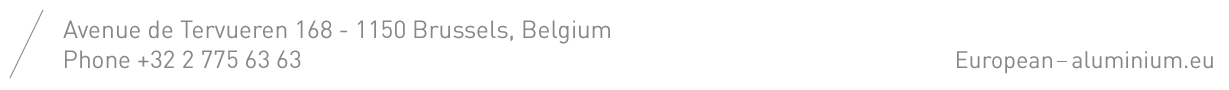 このような規定が最も望ましい結果をもたらす場所を決定するために必要なことであるため、市場用途、実行可能でよく分別されたスクラップの流れの利用可能性、回転が速い製品と寿命が長い製品の異なる寿命に基づいて、製品カテゴリーごとに評価される。永久金属の観点から、すべての製品カテゴリーが同じレベルの刺激を必要とするわけではないことに留意する必要がある。使用済み製品の最も効率的な回収と選別を支援することによって使用済み製品のリサイクルを増加させ、より多くの二次原料が高品質なリサイクルのために市場で利用できるようにすることも、持続可能な循環経済を実現するための鍵である。  / 2 欧州議会および欧州理事会規則へのコメント  持続可能な製品のエコデザイン要件を設定するための枠組みを確立し、指令 2009/125/EC を廃止すること。 Art.7「情報要件」5)および6)に従い、製品自体に存在する高懸念物質は、製品に適用されるデータキャリアによって、物質自体の名称、位置、濃度、安全な使用および取り外しに関する指示を示す必要があります。  このような活動は、REACH規則やWASTE指令を参照しながら、SCIPの届出についてすでに行われていることとほぼ同様であると考えます。したがって、この活動は、企業の担当であり、不必要に重複することになる。 付属書IV「内部生産管理（モジュールA）」のポイント2）「技術文書」を参照し、技術文書に部品の図面、および関連する説明や解説を記載する必要があります。さらに、技術計算と性能要求の結果も報告しなければならない。  付属書III「デジタル製品パスポート」レターe)として、技術文書は、データキャリアを通じて製品に適用されるデジタル製品パスポートに含まれなければならない。  SPPI規制はそれ自体非常に曖昧で、欧州委員会が後日発行する委任法の内容に言及することが多い。この場合も（第8条「デジタル製品パスポート」のポイント2）、欧州委員会は、同じ委任法の中で、パスポートの構造、レイアウト、有効期間を定義しなければならないでしょう。一例として、デジタル製品パスポートは、モデル、バッチ、または物品に言及するのか。誰がその情報にアクセスできるのか？その人はどのような情報を参照し、更新するのでしょうか？  図面や計算書などの機密情報を扱うものであり、同法に基づく詳細な情報とは異なります。言い換えれば、どちらも企業の知的財産であり、そのため、いかなる形でも共有することはできません。もし、図面や計算書が未知の理由で共有された場合、EUの競合他社や欧州外の競合他社（例：中国）に対して、企業データの保護が保証されなくなります。  最後に、企業で一般的に使用されている管理システム（SAPシステムなど）とは異なる適切なシステム（製品のデジタルパスポートおよび関連レジストリ、第12条「製品パスポートレジストリ」）であらゆる情報を管理することは、必然的かつ不釣り合いなコスト増加をもたらすことになるでしょう。SCIPデータベースがそうであったように、企業は、設計や生産の観点から起こりうる変更に応じて、デジタル製品パスポートに含まれるすべての情報を監視し更新するために、ソフトウェアの購入やスタッフの雇用・訓練などの時間や資源を投入しなければならない。  によると： Art.7「情報要件」ポイント6）； Art.8 「製品パスポート」第2項b)およびc)の文字；） Art.9 "General requirements for product passport" point 1) letters a), b) and c)； Art.12「製品パスポート登録」ポイント1)； 情報要件は、適切なデータキャリアを通じて提供される必要があります。すでに説明したように、この場合も、企業は、サプライチェーン全体にわたる一連のデータを伝送するためのソフトウェアの購入に投資しなければなりません。このソフトウェアは、通常使用されている企業の管理システム（SAPなど）と通信し、必要な情報のみを抽出し、作成された情報を組み立てや梱包の工程を担当するオペレーターに転送することができなければなりません。このようなソフトウエアの導入には多大な費用がかかるため、その投資を回収するために、企業は市場価格を上げざるを得なくなります。  説明資料」3「事後評価に関するステークホルダーとの協議および影響評価結果」にあるように、SPPI規則が定める性能要件や情報提供要件のほか、「...検査または監査が必要と考えられる場合」には、第三者機関への連絡や企業・製品の実査を行う必要がある。 前述したように、社外のコンピュータシステムの管理や、この場合、実際の監査を管理する必要があるため、企業にとっては、コンプライアンスを遵守していることを宣言するために、再び非常に高額な費用がかかります。これは、輸出入を行う企業にとって、非常に高額な費用となり、必然的に固定費が増加することになる。このような増加は、もちろん消費者やエンドユーザーに不当な影響を与える。一方、EU市場を持たないEU域外の企業は、何の問題もない。 Annex I "Product Parameters" letter g)、l)、m)では、基本的に性能要件のうち、LCAとカーボンフットプリントの研究に重点を置いています。 また、第34条「適合性の推定」3)の情報提供義務では、適合性の保証としてEUエコラベルを扱っています。 LCA調査と自主的な環境ラベルは、ISO 14040、EN 15804、ISO 14025の一連の規格を参照していますが、様々な加盟国や関係する異なる第三者機関の間で調和がとれていないため、現在のところ、欧州市場で少なからず混乱が生じています。言い換えれば、加盟国や各プログラム運営者は、多かれ少なかれ厳しい基準に従って上記の規格を適用しており、EUの他の国々が並行して開発した手順とは大きく異なっている。そうすることで、同じ製品について、各加盟国は、他の国が実施した相対的なライフサイクルの評価活動を認めないことになります。これは、実際には、同じものが連合レベルで調和されていない場合に、要求事項を課すことを扱っています。 欧州議会および欧州理事会規則へのコメント 持続可能な製品のエコデザイン要件を設定するための枠組みを確立し、指令 2009/125/EC を廃止すること。 Art.7 "Information Requirements "の5)と6)にあるように、製品に貼付されたキャリアデータに基づき、製品内部に存在する危険な要素を示し、中程度の要素については、名称、場所、濃度、安全な使用方法および分解方法を提供する必要があります。  この活動は、REACH規則およびWASTE規則のもと、SCIPの通知において、現在行われているものと完全に類似していることを確認します。このような活動は、各企業が行うものであり、無駄に重複している可能性があります。 Allegato IV "Internal Production Control (Module A)" punto 2) "Technical Documentation "にあるように、技術文書には、構成部品の図面、および関連する説明文や解説文の掲載が必要である。また、要求される性能に関連する測定結果および計算結果を報告する必要があります。  Allegato III "Digital Product Passport" lettera e)のように、技術文書は、データキャリアを介して、製品に貼付される製品デジタルパスポートに一度に含まれることになります。  SPPI規則は、欧州委員会から将来的に出される代表者会議の内容であるため、非常に複雑である。この場合（第8条「デジタル製品パスポート」第2項）、欧州委員会は、中程度の代表者会議の内部で、パスの構成、レイアウト、有効期間を定義する必要がある。例えば、製品のデジタルパスポートは、モデル、ロット、または商品名を参照するのでしょうか？どのような情報を得ることができますか？どのような情報を確認したり、変更したりできますか？  いかなる場合においても、代表者の出席のもとで行われた詳細な説明とは無関係に、また計算に関する限りにおいて、これは絶対的に保存されるべき情報である。これらの情報は、他の言い方をすれば、ある企業の知的財産であり、そのような理由から、いかなる形であれ補償されるものではありません。仮に、本サイトの画像や計算結果が、何らかの理由で公開されたとしても、EUの競合他社や非欧州の競合他社（例：中国）に対して、いかなる形でも本サイトの保護が保証されるものではありません。  つまり、アプリケーション・システム（デジタル製品登録証、Articolo 12 "Product Passport registry"）の内部で、通常の企業内部で使用される管理システム（SAPなど）とは異なる、特定の情報を管理することは、必然的にコストの上昇を招きます。データベースSCIPに関しても同様ですが、企業は、製品デジタルパスポートの内部に含まれるあらゆる情報を監視・改善するために、ソフトウェアの取得や新しい人材の確保など、時間やリスクを投資しなければならず、その際、プロジェクト上だけでなく製品上のあらゆる可能性のある変更が含まれていることを認識していなければなりません。  カムダ： Art.7 "Information requirements" punto 6)； Art.8 「プロダクト・パスポート」punto 2) lettertere b) e c)； Art.9 "General requirements for product passport" punto 1) lettere a), b) e c)； Art.12 "Product passport registry" punto 1)； 第 14 条「ラベル」4); 情報要件は、データキャリアを使用して提供される必要があります。 このように、データキャリアを利用して様々な情報を提供する場合、企業はソフトウェアの購入に投資する必要があります。このソフトウェアは、通常使用されているジェスチャーシステム（SAPなど）と通信し、必要な情報を単独で収集し、組み立てや運搬を担当するオペレータに作成した情報を送信することができます。このようなソフトウェアは、非常に重要な役割を担っており、投資によって利益を得るために、企業は、市場において即座に価格を上げる必要があります。 SPPI 規則に記載されている報酬および情報提供の要件に加え、「説明資料」3 項「事後評価ステークホルダー協議および影響評価の結果」に示されているように、第 1 項に記載されているように、自社の事業および自社の製品について、重要かつ固有の領域（文字どおり「...」）で競合することが必要であります。検査や監査は必要だと考えている」。先にも述べたように、企業における情報システムの管理、またこの場合、ベリや監査に対応する必要性から、企業は、適合を表明するために、新たに、より高い金額を提示する必要があります。これは、輸入においても輸出においても、非常に大きなコストであるため、企業に対して罰則が課せられ、その結果、コストが上昇することは避けられない。その結果、消費者や最終的な利用者の負担が増加することになります。これに対して、EU域内で商取引を行っていないEU域外企業は、何ら問題を生じない。 Allegato I "Product Parameters" の g)、l)、m)のように、性能要件にはLCAとカーボンフットプリントが含まれます。 第34条「適合性の推定」の3)にあるように、要求される情報の中で、適合性の保証としてEUエコラベルのエチケットについて言及されています。 LCA と環境負荷の研究は、ISO 14040、EN 15804、ISO 14025 の各規格を参照しているが、現在では、多様な加盟国および加盟国の多様な事業者の間で確実な整合性がとれていないため、欧州市場で大きな混乱が生じている。他の言い方をすれば、様々な加盟国、および適切なプログラム・オペレーターは、他の連合国で並行して開発された手順とは大きく異なる、より高い、またはより厳しい基準で、その上にある規範を取得し、適用しているのです。  そのため、中型の製品を考慮しても、加盟国のうち、どこの国も、他の国が実施した相対的な生産量の評価を行うための活動を認識していない。そのため、「NON」がユニオンの一員であるにもかかわらず、「NON」であることを要求しているのです。 Art.第7条「情報要件」の5)および6)に従い、製品に貼付するデータキャリアにより、製品自体に含まれる懸念物質を示し、これらの物質について、名称、部位、濃度、安全な使用方法および分解方法を提供する必要があります。  この活動は、REACH規則やWASTE指令のもとで、SCIPの届出についてすでに行われていることと実質的に類似していると考えています。したがって、企業によって行われるこの活動は、不必要に重複していることになる。 付属書IV「内部生産管理（モジュールA）」のポイント2）「技術文書」に従い、技術文書には部品の図面、およびその説明や解説を記載すること。また、図面計算や性能要求の結果も報告しなければならない。  付属書 III「デジタル製品パスポート」の e)に従い、技術文書は、データキャリアを介して製品に添付されなけれ ばならないデジタル製品パスポートに含まれます。  SPPI規則はそれ自体非常に曖昧であり、欧州委員会が後日発行する委任法の内容に言及することが多い。この場合（第8条「デジタル製品パスポート」ポイント2）、欧州委員会は、委任状の中で、パスポートの構造、レイアウト、有効期間を定義しなければならない。例えば、デジタル製品パスポートは、モデル、バッチまたはアーティクルに言及する必要があるのか。誰がその情報にアクセスするのか。どのような情報を閲覧、更新することができるのか？  いずれの場合においても、これらの委任行為で達成された詳細なレベルにかかわらず、図面および計算の両方において、これらの情報は絶対に機密である。言い換えれば、どちらも企業のいわゆる知的財産であり、そのため、どのような形であれ共有することは許されません。もし、図面や計算書が何らかの不条理な理由で共有された場合、EUと非EUの両方の競合相手（例えば中国）に対して、その企業が何らかの形で保護される保証はないでしょう。  最後に、企業内で通常使用されている管理システム（例：SAP）とは異なる特別なシステム（デジタル製品パスポートとその登録、第12条「製品パスポート登録」）内で情報を管理することは、必然的かつ不釣り合いなコスト増につながるでしょう。過去のSCIPデータベースの場合と同様に、企業は、デザイン面および生産面におけるあらゆる可能な変更を考慮に入れ、製品パスポート登録簿に含まれるあらゆる情報を監視および更新するために、ソフトウェアの購入や新しい人員の雇用/訓練などの時間と資源を投資しなければならない。  通りです： - Art.7「情報要件」ポイント6)； - Art.8「製品パスポート」第2項b)およびc)の文字；） - Art.9 "General requirements for product passport" point 1) letters a), b) and c)； - Art.12「製品パスポート登録」ポイント1)； - Art.14 "Label "ポイント4）；情報要件は、データキャリアによって提供されなければならない。 これまで述べてきたことに関連して、企業はサプライチェーンに沿った一連の情報をデータキャリアを介して送信しなければならないので、この場合もソフトウェアの購入に投資する必要があります。このソフトは、通常使用されている管理システム（SAPなど）と通信し、必要な情報のみを抽出し、組み立てや包装を行うオペレーターに送信することができるものでなければなりません。このようなソフトウェアにはかなりの費用がかかり、その投資を回収するために、企業は市場に投入する製品の価格を上げざるを得なくなる。 説明資料」3「事後評価の利害関係者協議と影響評価の結果」にあるように、SPPI規制の性能・情報要件に加え、「...検査や監査が必要と思われる」場合は、第三者への連絡や自社・製品の実査が必要になる。 前述したように、外部のITシステムの管理、そしてこの場合、実際の監査を受ける必要があるため、企業は事実上、コンプライアンスを宣言するために、再び非常に高いコストに直面しなければならないことになる。これは、輸出入両分野の企業にとって、事実上避けられない固定費の増加というペナルティを受けることになる非常に負担の大きいコストです。このような増加は、明らかに不公平に消費者やエンドユーザーに転嫁されることになる。一方、EUに市場を持たない非EU企業には何の問題もない。 Annex I "Product Parameters" letter g)、l)、m)にあるように、性能要件には基本的にLCAとカーボンフットプリント調査が含まれています。 第34条「適合の推定」のポイント3）において、情報要件のうち、EUエコラベルが適合の保証として挙げられています。 LCA調査や自主的な環境ラベルは、ISO 14040、EN 15804、ISO 14025の一連の規格を参照していますが、この規格は、様々な加盟国とそれを扱う様々な第三者機関の間で一定の調和を欠いているため、今日までヨーロッパ市場で大きな混乱を引き起こしています。言い換えれば、さまざまな加盟国、そしてそれぞれのプログラム運営者が上記の規格を取得し、他のEU諸国が並行して開発した手続きとは大きく異なる、多かれ少なかれ厳しい基準に従ってそれを適用している。  このように、同じ製品を検討していても、各加盟国は、その相対的なサイクルを評価するために、他の国が実施した活動を認識していないのです。事実上、EUレベルで調和がとれていないのに、要求事項を課していることになる。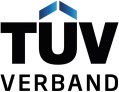 2022年6月 ポジションペーパー 新しいエコデザインのためのEU委員会提案 レギュレーション COM(2022) 142 ポジションペーパー EU委員会 新エコデザイン規則の提案（COM(2022)142) テュフアソシエーションは、製品のライフサイクル全体における環境の持続可能性を高めるため、EU委員会が持続可能な製品イニシアティブ（SPI）の枠組みの中で新しいエコデザイン規制を提案したことを歓迎します。エコデザイン指令2009/125/ECはすでに、EU単一市場における企業の公平な競争条件を確保しつつ、エネルギー関連製品の環境への悪影響を継続的に削減することができた。  EU委員会の提案は、エコデザイン要求事項の範囲を大幅に拡大し、新たな要求事項を導入することで、この方向性をさらに推し進めるものです。要求事項は、例えば、耐久性と信頼性、再利用性、修理可能性、修理とメンテナンスの容易さ、懸念物質の非含有、エネルギーと資源の効率、リサイクルされた内容から構成されています。これらの要求事項を設定することで、製品の寿命を延ばし、二酸化炭素や環境フットプリントを削減し、製品をより持続可能なものとし、真の循環型経済を実現することができます。 野心的な要求事項を定めるだけでなく、その一貫した効果的な遵守を確保することが極めて重要である。独立した適合性評価は強力な手段であり、エコデザイン規則で義務化されるべきです。製品を市場に出す前に独立した試験や認証を行うことで、法的要求事項への適合性を信頼性の高い方法で確保することができる。同時に、非適合製品の製造を防ぐことができ、資源を節約することができる。さらに、独立した検証は透明性を高め、例えば持続可能な生産や有害物質の不使用など、メーカーの製品主張の信頼性に対する消費者の信頼性を高めることができます。最後に、市場監視当局は、限られた資源しかないことが多いのですが、非適合製品が市場に出回ることがないため、かなり軽減されます。このように、エコロジー製品の中心的な要件に関して、独立した第三者機関による評価を通じて、予防原則が一貫して考慮されているのです。 中央の要求 適合性評価（第4条、第36条、附属書IV） > 製造者の自己申告を標準的な適合性評価手順とせず、リスクベースアプローチを適用し、独立評価による適合性評価モジュールを付属書IVに組み入れる。 > 既存の適合性評価手順において、バリデーションと検証（EN ISO/IEC 17029）を活用する。 > 認定による高品質なインフラの確保 新しいエコデザイン要件（第5条） > メーカーにカーボンフットプリント宣言の策定とリペアラブルバイデザインの原則の組み込みを義務付け、第三者による評価を義務付ける > 消費者の持続可能な購買決定を促す認証マーク（「Ready for Repair」）を制定する。 > 品質基準、透明なトレーサビリティ、独立した適合性評価を通じて、十分に機能するリサイクル経済を促進し、バージン材料とリサイクル材料の二層システムの出現を防止する。 デジタル製品パスポート（第7条～第13条） > デジタル製品パスポートを導入し、製品パスポートに格納されたデータの独立した検証をエコデザイン規則に既に規定する。 標準化 > 耐用年数、リサイクル性、生分解性材料などの製品パラメータに関する調和規格をタイムリーに開発し、国際標準化の努力を積極的に支援する。 自己規制（第18条、附属書VII） > 自主規制を考慮し、独立した適合性評価機関により、その遵守と適合性を毎年監視させる。 自主的に提供される証明書の適合性の推定（第34条） > 自主的に提供される独立した認定評価機関の証明書に適合性の推定を拡大し、欧州委員会が既に提供している適切なサービスの同等性リストを確立すること。1.適合性評価（第4条、第36条、附属書Ⅳ）。 製造者の自己申告を標準的な適合性評価手続きとして確立しないこと。 第4条は、規則案の第36条と関連して、詳細な要求事項および適合性評価手続きは、委任行為を通じて後の段階で規定されることを規定しています。これは、本規則の付属書IVのモジュールまたは決定768/2008/ECの付属書IIのモジュールのいずれかを選択することによって行われます。 しかし、附属書IVは、内部生産管理（モジュールA）という形で、より厳しくない適合性評価手続きを提供するに過ぎない。製品の設計と製造の両段階において、製造者自身が満たすべき要求事項の評価を実施することになる。したがって、製造者の自己宣言は、事実上、すべての新しいエコデザイン要件を評価するための標準的な適合性評価手続きとなる。TÜV Associationの見解では、このアプローチはターゲット指向ではなく、代わりにリスクベースアプローチを首尾一貫して踏襲する必要がある。 提案によると、「第三者の関与が必要な場合」（第36条1項）には、決定768/2008/ECによる適合性評価モジュールを使用することとしている。製造者は、品質保証モジュールと製品認証モジュールのどちらかを選択することができるようにすること。しかし、Decision 768/2008/ECのモジュールは、その特性やノーティファイドボディの関与の義務化の程度が異なります。したがって、これらは同等ではなく、TÜV 協会の見解では、製造者が希望する別の用途には適さない。  リスクベースアプローチを適用し、付属書IVに独立した評価による適合性評価モジュールを含める。  新しい電池規則に関する欧州委員会の提案（COM(2020) 798）と同様に、適用される適合性評価手続きは、製品がもたらす生態学的リスクを考慮する必要がある。電池について想定されているように、将来のエコデザイン規則では、製品のカーボンフットプリントとリサイクル含有量について、独立した第三者による評価も要求されるべきである。立法者は、リスクベースアプローチを統一的に解釈するために、同じ要件について統一的な評価メカニズムを確立するべきである。さらに、懸念物質の存在、耐久性、修理可能性など、その他のエコデザイン要件については、ノーティファイドボディの参加を検討する必要がある。消費者の視点に立つと、特にこれらの要求事項については大きな情報不足があるため、独立したレビューを行うことで、失われた信頼を取り戻し、購買決定を容易にすることができる。 ノーティファイドボディの関与に関して明確な規制ガイダンスを提供するために、決定768/2008/ECの適切なモジュールをエコデザイン規則の附属書IV自体に含める必要があります。  新電池規制の提案に従い、最低限、内部生産管理＋監督下製品試験（モジュールA1）を追加する必要がある。これにより、製造者のデータと文書を検証のためにノーティファイドボディに提出することが求められる。 さらに、リスクベースアプローチは、個々のエコデザイン要件に適用するだけでなく、特に深刻な負の環境影響を持つ特定の製品群にも適用すべきである。例えば、生産が環境や気候に深刻な影響を与える繊維製品に適用されます。これは、水や土地の利用だけでなく、一次原材料の消費と温室効果ガスの排出にも当てはまります。近年、繊維製品の消費量は増加の一途をたどっており、同時に繊維製品の寿命は著しく短くなっている（「ファストファッション」）。そのため、繊維製品のエコデザイン要求事項の確立は、これらの要求事項を継続的に遵守することと同様に重要である。TÜV Associationの見解では、メーカーによる単なる自己宣言では不十分であり、代わりに独立した第三者機関による評価（耐久性、再生糸の割合、リサイクル可能性の証明など）を優先させる必要がある。これは、特にスマートフォンやタブレット端末の製造など、環境に深刻な影響を与える他の大量生産品にも適用されます。 バリデーションとベリフィケーションを既存の適合性評価手続きに含める。 さらに、適合性評価手順は、妥当性確認と検証に関するEN ISO/IEC 17029規格で補完されるべきである。新しい適合性評価手順として2020年に導入されるこの規格は、モジュールAおよびA1の両方を適切に補完するものである。この規格は、宣言された情報（すなわち、宣言、主張、報告書）を検証するために使用される。バリデーションは、意図された将来の使用または予測される結果に関する主張に適用されます（妥当性の確認）。検証は、既に発生した事象や得られた結果に関する主張に適用される（真実性の確認）。  新しいエコデザイン規則の多くの要求事項には、対応する情報義務が伴うため、バリデーションと検証は、これらの宣言された情報（例えば、カーボンフットプリント、性能または修復性の宣言）の信頼性を確保するために重要な役割を果たすことができます。  認定を受け、高い品質基準を維持する欧州の認定・届出制度は、欧州の安全・品質基盤の主要な柱の一つである。  ノーティファイド・ボディ（Notified Bodies）は、その技術的専門性、メーカーやユーザーからの独立性を主権的な機関に対して継続的に証明しなければ、対応する活動を行うことができない。そうして初めて、欧州委員会から認められ、公的に指定されることになるのです。 エコデザイン要求事項の一貫した遵守を確保するため、立法者は適合性評価機関に関してこの品質インフラを活用し、加盟国及びその管轄機関に対して、能力を証明するための好ましい手段として認定を認めることを義務付けるべきである。能力の均一なレベルを保証するために、認定プロセスにおいて同じ標準化原則を使用すべきである。 2.新たなエコデザイン要件（第5条） テュフアソシエーションは、拘束力のある持続可能性要求事項の制定を歓迎します。新循環経済行動計画および欧州グリーンディールの野心的な目標を達成するためには、設計段階からすでに拘束力のある持続可能性要件が不可欠である。特にカーボンフットプリントと製品の修理可能性に関して、TÜV協会は、今回の欧州委員会の提案ではまだ十分に扱われていない、さらなる側面を考慮する必要があると考えています。 カーボンフットプリント テュフアソシエーションは、新たなエコデザイン要求事項として、炭素と環境のフットプリントを含めることを強く支持する。しかし、生産段階における炭素排出量のデータ収集に加え、その検証も同様に必要です。消費者、経済主体、当局は、製品が持続可能性要件に準拠していることを信頼できなければならない。EU委員会の先行公開協議では、必ずしもそうでないことが示されている。 しかし、欧州委員会が想定しているのは、カーボンフットプリント要件への準拠を保証するための単なる製造者の自己宣言であることは予想されることです。それでもなお、情報の信頼性を確保するために、例えばISO 14064 / ISO 14067規格シリーズ（Product Carbon Footprint - PCF）に基づく外部検証の義務を定めるべきである。PCF は、製品またはサービスのライフサイクル全体または特定のライフサイクルステージについて製品別に作成され、独立した機関によって検証されることが望ましい。また、カーボンフットプリント算出のための要求事項が定められている必要がある。 リペア性真の循環型経済を実現するためには、メーカー、輸入業者、小売業者は、修理可能な製品の開発を義務づけられる必要があります。したがって、TÜV協会は、「修理可能性」が新たなエコデザイン要求事項として盛り込まれたことを強く歓迎する。とはいえ、この要求事項はその後、真の「修理する権利」に移行させなければならない。欧州委員会には、この目的のために野心的な立法案を提出することが求められている。 製品の修理可能性について消費者に包括的に知らせるためには、信頼醸成措置と購入時の有効な情報が同様に必要である。したがって、立法者は、製品の修理可能性に関する独立した評価の義務化も同様に検討すべきです。ここでも、バリデーションと検証に関する新しく開発されたEN ISO/IEC 17029規格が適切なツールとなる。一定期間のスペアパーツのストックや、パーツ/コンポーネントの簡単な交換といった特定の要件に関連した認証マーク（「Ready for Repair」）の確立は、さらに消費者の持続可能な購買決定を促進することができる。 また、一定期間のスペアパーツのストックや部品/コンポーネントの簡易交換など、特定の要件と連動した認証マーク（「Ready for Repair」）を設けることで、消費者が持続可能な購買決定をしやすくなる可能性があります。  修理は、メーカーや小売店だけが行うのではなく、独立した修理工場が行うべきである。そうすることで、利用可能な修理工場の範囲が広がり、その結果、新たに出現した、あるいは成長する修理市場における競争が激化する。独立した修理工場は、独立した評価機関による認証に基づいてその能力を証明することができるため、修理工場を選択する際に消費者に貴重な指針を与えることができる。  さらに、修理は製品の改造とどのように違うのか、法的に明確にする必要があります。改造は、適用される法律に従って新規または追加の適合性評価を必要とするからです。修理品の安全性を確保し、修理工場の法的不確実性を回避するためには、明確な区別が必要です。 最後に、修理する権利は、ハードウェアだけでなく、ソフトウェアも考慮しなければならない。修理して再利用できるすべての製品は、製品のライフサイクル全体を通じてITおよびサイバーセキュアであることも必要だ。したがって、EU立法府は、アップデートの提供全般を規制すべきである。アップデートを提供する義務に加え、アップデートを提供する期間を特定する義務も設けるべきである。消費者は、ITやサイバーセキュリティの懸念なく製品を使用できる期間を、購入時にすでに知っているはずである。セキュリティギャップがある製品は、事実上、時代遅れになる。 リサイクル・再生コンテンツ 製品のリサイクル性を高め、製品にリサイクル素材を使用することで、限りある天然資源の使用とその採取に伴う環境・社会への悪影響を低減することができます。したがって、欧州委員会がエコデザイン規制の枠組みの中で、リサイクル素材の使用をさらに促進する意向であることは、大いに評価できる。将来的には、リサイクル産業は、バリューチェーンの最初と最後の両方に位置する、原材料の完全な供給者としての役割を果たすことになるでしょう。 最後に、バージン材とリサイクル材の二層構造を防ぐことが重要です。リサイクル素材が受け入れられるのは、その使用にバージン素材と同じ要件が適用される場合のみです。これは、輸入品にも適用されなければなりません。独立した第三者による材料試験により、リサイクル材料がバージン材料と同じ要件を満たしていることが保証されます。リサイクルとリサイクル品の品質に関しては、素材ごとの基準をより明確にし、そのための測定方法を標準化する必要がある。製品や素材によっては、バージン材の代わりにリサイクル材を使用することは、まだ非常にコスト高である。例えば、建設材料、技術金属、プラスチックなどがそうである。リサイクル能力の向上を実現し、循環型経済を促進するために、TÜV協会は、例えばPETボトルですでに行われているように、EU全体で拘束力のある材料別および製品別のリサイクル割当を導入することを提案する。ただし、これには正確な定義とリサイクル品の原産地証明が必要である。 さらに、リサイクルのバリューチェーンに沿った追跡と透明性が重要な役割を担っています。国際規格「Chain of Custody」（ISO 22095）は、リサイクル材料の確認と追跡のために使用することができます。この規格は、あらゆる分野の製品と材料のトレーサビリティのための枠組みを作るものです。最近まで、このような規格は木材やカカオ産業など特定の産業に対してのみ存在していた。ISO 22095は、一般的に適用できる定義、設計、実施、組織化のための包括的なアプローチを提供し、サプライチェーンにおけるトレーサビリティを確保するための5つのモデルを定義した最初の国際規格である。製品や原材料のトレーサビリティは、サプライチェーンの末端であるマーケティングだけでなく、加工企業にとっても重要です。 3.デジタル製品パスポート（第7条～第13条） 第7条と第8条の情報要件の一部として、バリューチェーン全体における情報の流れを確保するために、デジタル製品パスポートが想定されている。例えば、製品に使用される原材料を抽出まで遡って追跡できるようにするために、すべての関係者がシンプルかつデジタルな方法で必要な情報にアクセスできるようにしなければならない。  テュフアソシエーションは、製品パスポートの導入を支持する一方で、経済主体、当局、消費者がパスポートに含まれるデータと情報に無制限の信頼を寄せることができる場合にのみ、その潜在能力を十分に発揮できると指摘している。EU委員会は影響評価で、データの標準化と独立した第三者による検証は、税関当局や市場監視当局の業務に役立つと述べている。 2  を保証するため」とも述べている。 転送されたデータの真正性、第三者／独立した検証、不変のデータ保存システムの適切なサポート技術が必要である" と述べています。 3  さらに、「最も関連性の高い情報は、信頼性を強化するために独立した第三者を必要とする可能性がある」と提言しています。 影響評価 SWD（2022）82 final PART 4/4, page 256 を参照。 影響評価 SWD（2022）82 final PART 4/4, page 597 を参照。 の情報を提供した。" 4  しかし、製品に記載されたデータを独自に検証することで パスポートは、提案された規則では固定されていない。枠組み法案自体には、第10条C項に「データの真正性、信頼性、完全性を確保しなければならない」という要件があるだけで、データの完全性と真正性の独立した検証を行う義務はない。  したがって、TÜV協会は、データの中立的なレビューと検証を、エコデザイン規則自体に必須要件としてすでに規定することを推奨する。その上で、対応する委任法が詳細規定を規定すべきである。正しさと完全性の独立した検証は、EN ISO/IEC 17029に基づく妥当性確認と検証の適合性評価手段で実施することができる。  4.標準化 附属書Iに基づく新製品パラメータの具体的な技術的実装と評価は、まだ定義されていない。そこで、国際的な標準化と欧州の標準化という、実績があり技術革新に適した方法を利用する必要があります。ライフサイクル全体にわたる製品のエコバランスの作成（DIN EN ISO 14040/14044）とそのクリティカルレビュー（DIN EN ISO 14071）には、すでに標準化された手順が存在します。したがって、耐用年数、リサイクル性、生分解性材料に関する指標など、他の製品パラメータに関する調和規格を適時に開発することが不可欠である。標準化作業は、第34条に基づく適合性の推定という手段が幅広い影響を与えることができるよう、欧州委員会が積極的に支援する必要がある。  規範となる要件は、新しいエコデザイン基準を形成すると同時に、それに必要な測定・検証手順を統一的な方法で記述する必要があります。同様に、附属書IIに従った性能要件を定めるための手続きも、調和された基準によって規定されるべきである。国際規格及び欧州規格は、物品の自由な移動に最も資するものであるため、求めるべきである。可能であれば、グローバルな標準化作業を支援し、グローバルな標準の施行を促進すべきである。 このため、TÜV協会は、リサイクル管理の分野における標準化ロードマップを作成するためのドイツ標準化協会（DIN）の付随するイニシアティブを歓迎します。これは、標準化の現状を概観し、将来の標準化作業に対する要求と課題を明らかにすることを目的としています。 4 影響評価SWD（2022）82 final PART 4/4, page 620を参照。5.自己規制（第18条、附属書VII) 第18条により、欧州委員会は、エコデザイン要件を確立するための自主規制措置も利用することを提案している。長期的には、エコデザイン要件の範囲拡大と大幅な拡大により、自主規制措置の数が多くなることが予想される。欧州委員会による評価と必要な監視は、かなりの資源を必要とすることになる。このような背景から、TÜV協会は、付属書VIIのポイント6に従い、自主規制措置の遵守と適合性を毎年監視するために独立監査人が関与しなければならないという事実を明確に歓迎する。  6.任意認証の適合性の推定（第34条） 第34条3項は、EUエコラベルに基づく認証は、対応するエコデザイン要求事項への適合を推定することができると規定しています。この適合性の推定は歓迎すべきことですが、独立した認定評価機関が発行する自由市場の証明書にも適用されるべきです。適合性評価機関は、すでに個々のエコデザイン要件に対応する試験・認証サービス、例えば耐久性試験などを提供している。このような適合性の推定は、製造業者や輸入業者が製品のエコデザイン要件の独立した評価を自主的に選択する明確なインセンティブを提供することになる。しかし、このためには、市場で提供されているサービスのレビューと評価、および欧州委員会による同等性リストの作成が必要である。 Friedrichstraße 136 	E-mail: berlin@tuev-verband.de 10117 ベルリン 	www.tuev-verband.de/en スウェーデン化粧品・トイレタリー洗剤協会（KoHF）およびスウェーデン専門衛生・クリーニング協会（BPHR）による、持続可能な製品のためのエコデザイン（ESPR）に関する欧州委員会提案へのコメント 総評 私たちは、循環型経済を目指す「サステナブル・プロダクト・イニシアティブ」と「欧州グリーンディール」の目標を支持しています。  我々は、欧州委員会の立法案が規則という形をとっていることを歓迎する。これは、EU単一市場におけるハーモナイゼーションを高めることになるからだ。単一市場の効率的な機能は、ビジネスと循環型経済の発展にとって不可欠である。  同規則において、欧州委員会は、将来の製品固有の要求事項は、特にビジネスコミュニティの代表者が参加するエコデザインフォーラムが貢献する委任法を通じて策定することを提案している。適切なエコデザイン要件を設定するためには、関係する製品群に関する知識と理解が必要です。  KoHFとBPHRは、現行法における製品別規則の作成プロセスが、影響を受ける部門を包含し、透明性のあるものであることが絶対的に重要であると考えます。  KoHFとBPHRは、エコデザイン要求事項の設定と製品固有の要求事項に対する影響評価の作成において、欧州委員会の「より良い規制の原則」を適用することの重要性を強調したいと思います。また、技術的中立性を維持し、技術革新を制限したり打ち消したりしないような方法で、将来のエコデザイン要件を検証、フォローアップ、設定することが可能でなければなりません。  具体的なコメント エコデザインフォーラム（第17条）  KoHFとBPHR（以下、KoHF）は、以下の点を規制で明確にする必要があると考えます。 第 17 条のエコデザインフォーラムに関する記述は簡潔かつ一般的である（現行のエコデサイン指令の文言に従っ ている）。参加者の任命、委任事項の設計、タスク、機密性／透明性に関する規則を含む専門家グループ（エコデザインフォーラム）の形態は、製品別委任法の起草のためのよく機能するプロセスの中心である。専門家グループの水平規則は一般的であり、欧州委員会が任命した専門家グループの書式はこれほどまでに異なっていることから、エコデザインフォーラムの書式について規則を明確化する必要があると考える。また、KoHFは欧州委員会に対し、フォーラムの手続き規則を作成する前に、フォーラムの高い正当性を与えるために、利害関係者から意見を得ることを求めている。 欧州委員会が委任法の起草において、エコデザインフォーラムをどのように利用するかを規則でさらに明確にする必要がある。専門家グループの水平ルールは一般的なものであり、欧州委員会がフォーラムをどのように利用するつもりであるかを規則で明記することが重要である。フォーラムが起草作業中に継続的に委任法に貢献できること、また、すべての製品別要求事項の設定に貢献できることが重要であり、第17条の改正（以下の追加3）を参照されたい。  そのプロセスは透明でなければならず、委任法が採択される前に、関係する幅広い事業者が意見を提出する機会がなければならない。そのためのプロセスは、規則に明記される必要がある。委任法は、「不必要な技術的詳細」に対処するために設けられたものである（実施法も同様である）。委任法のプロセスは、これまで透明性が低く、さまざまな利害関係者との対話も不十分な場合が多かった。現在、委任法は、法律の本質的でない要素を修正または補足する以上の目的で使用されることが提案されているため、プロセスの透明性を高め、作業中に情報や意見を提供する機会を確保することで適応させる必要があります。これは、第17条の改正（以下の追加2）を参照し、明確にする必要がある。例えば、4週間の協議期間では不十分であり、これは関連する関係者から意見を得るために現在用いられている手続きである。 エコデザインフォーラムのメンバーを任命する際には、ビジネス界から幅広く代表を集めることが重要です。関連性があり、遵守が可能で、継続的なイノベーションを可能にするエコデザイン要件を設定できるようにするためには、ビジネスコミュニティからの幅広い専門的な知識が不可欠である。さらに、バリューチェーンのすべての関係者がエコデザインフォーラムに参加することが重要であり、これは規則で明確にされる必要があります。セクター組織は、大企業と中小企業の両方を含むセクター全体を代表しているため、フォーラムにおいて指定された明確な役割を与えられるべきである。これは規則で明確にする必要がある。第17条の追加（以下の追加1）を参照のこと。欧州委員会が、サブグループを持つエコデザインフォーラムを設置する予定なのか、製品グループごとに個別のフォーラムを設置する予定なのかは不明である。欧州委員会がどのようにこれを組織し、設計する予定であるかは、規則の中で明確にされるべきである。 KoHFは、第17条を以下のように変更することを提案する（以下の赤文字の追加を参照）。 第17条「欧州委員会は、その活動を行う際に、加盟国の代表と、当該製品または製品群に関係するすべての利害関係者（例えば、セクター組織を含む産業界、中小企業や工芸品を含むバリューチェーン全体、労働組合、商社、小売業者、輸入業者、環境保護団体、消費者団体を広く代表する者）のバランスのとれた参加を確保するものとする。これらの関係者は、特に、透明性のあるプロセスにおいて、エコデザイン要件の作成、確立された市場監視メカニズムの有効性の検討、自主規制措置の評価に貢献するものとする。 そのために、欧州委員会は、これらの関係者が集まる専門家グループ（「エコデザイン・フォーラム」と呼ばれる）を設立するものとする。 フォーラムは、作業を通じて委任行為に貢献する機会があり、すべての製品固有の要件に関して相談を受けることになります。" KoHFは、欧州委員会が規則で提案した委任を慎重に分析し、提案された委任が合理的であるか、あるいは調整すべきかを検討するよう、理事会と議会に要請します。 プロダクトパスポート（第8条） 情報共有は、循環型経済や循環型ビジネスモデルを機能させるために重要な要素である。KoHFは、循環型経済を促進するためのツールとして、デジタル製品パスポート（DPP）の導入を歓迎します。我々は、提案された法律におけるデジタル製品パスポートの基本構造を歓迎する。製品パスポートが、競争中立的な基準、汎用的なデータ、既存のソリューションに基づくもの、分散型であることが提案されていることは、好ましいことです。 安全データシート（SDS）は、化学物質に関する主要な情報源です。SDSのデジタル化は、将来的に必要なステップである。SDSとデジタル製品パスポートの情報要件との整合性は、不必要な事務負担を避けるために慎重に検討する必要があります。  製品パスポートに記載される情報は、その目的に対して適切であり、正当化され、関連性があることがかなり重要である。ビジネス上の機密情報は保護されなければならない。製品パスポートが企業が共有できる関連性のある必要な情報のみに限定されるようにするためには、エコデザインフォーラムに経済界が広く参加するなどして、今後の製品法制において経済界の利益が十分に考慮されることが重要である。 影響評価（第5.4条(b) 欧州委員会が第5.4.b条において、エコデザインの要求事項を作成する際には影響評価を実施しなければならないと記述していることは好ましいことである。しかし、現行のエコデザイン指令の対応する文言と比較すると、要求事項が環境、消費者、製造業者などにどのような影響を与えるかの評価に関して、新条項には欠けている重要な点が数多くある。 これらの影響の包含は、後述の第5.5条に記載されているが、影響評価の要件を記載する条文に記載する必要があり、以下を参照されたい（赤字の追加部分は、現行のエコデザイン指令のArt.15.4bから引用している）。15.4.b).代替案としては、第 5.4.b 条で、第 5.5 条の影響評価基準を分析すべきであると概説することが考えられるが、第 5.5 条では基準をどのように評価するのかが明確ではない。未解決の問題は、作成された影響評価を誰がレビューするかということである。 この影響評価は、入手可能な最善の証拠と分析に基づき、また、必要に応じて、欧州の資金援助プログラムの下で行われた追加の研究および研究結果に基づき、競争力-共同体外の市場との関連を含む-イノベーション、市場アクセスおよびコストと便益の観点から、環境、消費者および中小企業を含む製造業者に与える影響を検討するものとする。その際、欧州委員会は、第1項に列挙された製品側面の分析の深さが、その重要性に比例するようにするものとする。第1項に列挙された製品の側面のうち、最も重要な側面に関するエコデザイン要件の設定は、当該製品の他の側面を改善するためのエコデザイン要件の設定の可能性に関する不確実性によって不当に遅延してはならない。" 適合性評価機関への通知（第41条） 本章では、委任行為において第三者検証が必要とされる条件について規定する。KoHF は、第三者検証の要件は、一般的な要件として設定されるべきではなく、特定の理由によ り必要な場合のみ設定されるべきであることを強調したい。このことは、規則第 41 条で明確にされるべきである。 第41条エコデザイン指令で使用された適合性を証明するアプローチは引き続き使用されるべきで、すなわち、調和規格の方法及び／又は第三者の検証に従うことにより、企業が法的要件を検証する方法を選択することを可能にする。したがって、委任法で必要と判断された場合のみ、これを行うべきであることを明確にするために、第41条に追加を行うべきである。 第41条"加盟国は、第4条に従って採択された委任法の下で規定されている場合、第三者適合性評価業務を実施する権限を有する団体を欧州委員会及び他の加盟国に通知しなければならない。" スウェーデンの化粧品、トイレタリー、洗剤協会（KoHF）とスウェーデンを代表して プロフェッショナル・ハイジーン＆クリーニング協会(BPHR) エマ・ヤンソン KoHFについて スウェーデン化粧品・トイレタリー洗剤協会（KoHF）は、スウェーデン市場で化粧品や衛生用品、洗剤などの化学技術消費財を輸入、製造、販売する企業のための業界団体です。零細企業から多国籍企業まで、150社近くの企業が加盟しています。 BPHRについて BPHRは、スウェーデンのプロフェッショナル・ハイジーン＆クリーニング協会（Swedish Association of Professional Hygiene & Cleaning）です。BPHRのメンバーは、専門的な衛生、クリーニング、メンテナンスのための化学技術製品、ツール、機械の輸入、製造、販売を行うスウェーデンの大手企業です。製品は、個人の衛生、清掃、レストランや商業用厨房、食品産業、工業用ランドリーなどの洗濯、エンジニアリング産業、車両清掃などの分野で使用されています。  BPHRは、零細企業から多国籍企業まで、約20社の会員企業を有しています。 ポジションペーパー  欧州持続可能製品イニシアティブは、中小企業のサーキュラーモデルへの転換を支援すべき  このポジションペーパーは、欧州によるパブリックコンサルテーションへのフィードバックを提供するものです。 2022年3月30日に発表された持続可能な製品イニシアティブ（SPI）と関連提案に関する欧州委員会  ブリュッセル、2022年6月22日 - Ecopreneur.euは、欧州委員会が提案した、持続可能な製品のためのエコデザイン規則（ESPR）やデジタル製品パスポート（DPP）の拡張を含む欧州持続可能製品イニシアチブ（SPI）を大いに歓迎しますが、中小企業にとって同イニシアティブを有効にするための6つの追加政策策を求めます。  欧州持続可能企業連盟（Ecopreneur.eu）は、資源集約型製品群に対する最低限のエコデザイン要件、デジタル製品パスポート、売れ残り消費財の廃棄禁止、グリーン公共調達の義務化、ラベル規則の強化など、Ecopreneur.euと我々のパートナーが長年にわたって提唱してきたいくつかの重要要素を満たす新しい提案について歓迎する。また、製品の耐久性、再利用性、アップグレード性、修理性、再製造、リサイクルの強化、リサイクル素材の採用、循環性を損なう物質の削減など、SPIのコミットメントを歓迎します。  さらに、料金のエコモジュレーションを伴う拡大生産者責任（EPR）のような財政的インセンティブ、市場監視メカニズムの強化、そして、情報やサービスの伝達、意識向上、協力、トレーニング、ステークホルダー間のベストプラクティスの交換を通じて循環型ビジネスモデルの取り込みを促進する欧州循環型ビジネスハブの開発を強く支持します。  しかし、消費と資源の絶対的な使用量を減らす必要性や、持続可能性の社会的側面についての強調が欠けています。  SPIを中小企業で活用するために必要な6つの追加施策 一般的な中小企業、特に持続可能なフロントランナーの重要性と、汚染の60％に対する共同責任を考慮すると、中小企業なくして持続可能な経済への移行はありえません。同時に、多くの中小企業は、この移行を行うための能力とサポートが不足しています。そこで私たちは、SPIを補完するために、イニシアティブを機能させるために不可欠ないくつかの重要な政策措置を講じることを提唱します：  中小企業を支援するために、新しい欧州循環ビジネスハブは、EU全域で強い存在感を示す必要があります。そのため、EUはすべての加盟国に対し、中小企業や支援スタッフが移動できる規模で運営される地域循環ビジネスハブ（例えば、ドイツの16の連邦州にそれぞれ1つのハブ）を設立するよう資金面で支援すべきである。各ハブは、コラボレーションとアドボカシーを促進し、教育、トレーニング、情報、認識を提供し、中小企業バウチャーを含むビジネスツールとサポートを提供し、EUレベルでのコラボレーションを促進する必要があります。Ecopreneur.euは、このようなハブの開発を支援する用意があります。中小企業に対しては、最終製品ごとにフルチェーンの製品環境フットプリント（PEF）、ライフサイクルアセスメント（LCA）、ライフサイクルサステナビリティアセスメント（LCSA）を実施するための使いやすく手頃なツール、支援、能力開発を提供する強力な支援も必要である。このような支援が実現しない限り、中小企業に対して PEF を義務付けるべきではありません。Ecopreneur.euは、ORIENTING.EUコンソーシアムと協力して、中小企業向けのLCSA手法を開発しています。  本提案では、金銭的インセンティブの基礎となるトゥルー・プライシングとトゥルー・コスト・アカウンティングに言及していない。これらのインセンティブは、持続可能なデザインに関する競争のための公平な競争環境を作るために必要です。これがなければ、SPIは最悪の製品がEU市場に参入するのを防ぐだけです。例えば、グリーン公共調達の義務化という提案は歓迎しますが、残念ながら一般的な慣行である価格だけの理由で調達契約が成立したにもかかわらず、加盟国が「グリーン」であると宣言することを防ぐための措置にはまだ至っていないようです。  エコモジュレーションと組み合わせたEPR制度は、EUの廃棄物ヒエラルキーの原則に従い、リサイクルや廃棄よりも再利用に報いるため、調和され、環境フットプリントの高い製品に拡大されなければならない。この制度は、循環型デザインを奨励し、繊維製品の回収、分別、処理、協力、対話、コミュニケーション、研究開発を含む集団的な循環型対策に適切な資金を確保すべきである。EPR制度のエコモジュレーションは、ボーナス／マルスシステムに基づくべきであり、それにより、企業は、より循環的な製品やサービスに対してボーナス（低料金）を受け、より直線的な製品やサービスを持つ企業は、賦課金（高料金）を支払う。 さらに、Ecopreneur.euは、カーボンプライシング、労働から汚染や資源利用への税制転換、加盟国がソーラーパネル、廃棄物処理、自転車、健康食品、修理サービス、再販商品、社会的理由が明確に定義された取引に対して低いVAT税率を導入し、EU VAT指令をさらに開放して加盟国が循環性・持続性に基づいてVAT税率を差別化できるよう求めています。また、海外からの不公平な競争をなくすため、炭素国境調整メカニズム（CBAM）をEU域外からの輸入の対象となるすべての分野と製品群に拡大することを提唱します。  行政負担は最小化されるべきである。我々は、SPIの政策決定プロセスの最後に、中小企業への影響評価が必要であることを強調し、新規または改正された規制（ESPRやDPPなど）による追加の行政負担が、中小企業やグリーンな製品やサービスを提供する企業だけでなく、すべての企業にかかることを確認する。このような影響評価がなければ、今回の改正案は、中小企業、特に環境に配慮した企業に対して、さらなるお役所仕事を導入する危険性をはらんでいます。多くの持続可能な中小企業は、REACHのような他の要件に加えて、例えばグリーンラベルや「ゆりかごからゆりかごまで」のような証明書を取得することによって、公平でない競争条件、追加の行政負担、高いコストに既に苦しんでいます。追加のお役所仕事は、グリーン企業、特にグリーンな中小企業の資金調達へのアクセスを低下させます。その多くは、以下のことができなくなります。 投資家からさらなるお役所仕事への要求を満たすために。このような悪影響は、2回目の影響評価によって防がなければならない。  デジタル製品パスポート（DPP）は、環境製品宣言（EPD）や製品循環データシート（PCDS）などの既存の基準やツールを基に作成する必要があります。デジタル製品パスポートには、材料、有害物質とその供給源、再生資源の割合、適合基準、認定保証期間、環境フットプリント、さらにメンテナンス、修理可能性、使用済み製品の処理に関する指示、関連する外部データソースへのリンクなど、入手可能で監査可能な情報を記載する必要があります。このシステムは、中小企業にとって安全で使い勝手がよく、DPPを他の関連データベースと接続することにより、自国語で一括してデータを入力できるようにする必要があります。  EU市場からの中古品販売は、再利用がデザインを含まない高度な循環型ビジネスモデルである一方、これらの製品は既に以前の時点でEU市場に参入している（ことを条件とする）ため、最低要件から除外する必要があります。この例外は、再製造やその他の循環型ビジネスモデルには適用されない。また、製品の要求事項は、循環型モデルの技術的・経済的進歩に適応させるため、5年ごとに見直す必要があり、その結果、BAT（Best Available Technologies）の見直しと同様にハードルを上げることになる。 加盟国は、市場サーベイランスを大幅に強化し、規制の規定に違反した場合に適用される罰則に関する適切かつ調和のとれた規則を導入する必要があります。 Ecopreneur.euについて Ecopreneur.euは、欧州の持続可能なビジネス連盟で、現在7つの国別協会があり、中小企業を中心とした約3000社の持続可能な企業を代表しています。欧州循環経済ステークホルダー・プラットフォームの調整グループのメンバーであるEcopreneur.euは、低炭素循環経済のための野心的な対策、規則、規制に取り組む、セクターを超えた唯一のEUビジネス組織です。私たちは、持続可能性を促進し、環境を尊重し、生態系の原則に従う新しい経済の枠組みを提唱しています。Ecopreneur.euとメンバーは、先駆的な企業の具体的な経験を政治的な議論に持ち込み、ベストプラクティスの事例を示し、信頼できる方法でグリーンな中小企業のニーズを代弁しています。  連絡先  詳細については、Ecopreneur.euのエグゼクティブ・ディレクターであるArthur ten Wolde（tenwolde@ecopreneur.eu, +31 6 1319 6238）にお問い合わせください。 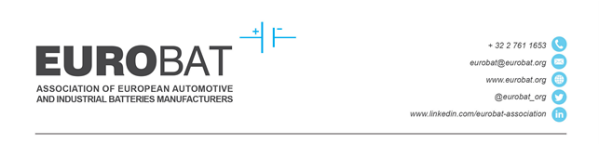 	           6月22日 ESPRに関するパブリックコンサルテーションに対するEUROBATの回答 EUROBATは、既に審議されている「持続可能な製品のためのエコデザイン規則」を歓迎し、2050年までに完全に脱炭素化された経済を実現するための完全な支持を再確認する。環境目標の達成に役立つ、より効率的な共通基準を通じて、製品をさらに最適化し、循環型経済のエコシステムを構築することが重要である。 我々は、旧エコデザイン指令が、すべての加盟国で同時に法律として即時施行される規則に置き換わったことを評価する。この意味で、EUにおける公平な競争条件を確保するためには、加盟国全体で効果的かつ平等な執行を確保することが最も重要である。 しかし、この提案にはいくつかの含意があり、私たちはいくつかの懸念を表明するために取り上げたいと思います。 二重規制は、努力の重複を招くので避けるべきである。採掘からリサイクルまでのライフサイクル全体をカバーする「製品別」法規ですでにカバーされている製品について、過剰な規制をする必要はない。この意味で、情報提供の努力の重複を避けるために、他のEU法（例：電池規制）に基づく既存の要件との整合性が必要である。過剰な規制のシナリオを作ることは、産業の成長を妨げ、2050年の目標達成を危うくする。  同様に、重複、二重努力、業界の負担を避けるため、表記の提案と新しい要件および包括的な法律（REACH、SCIPデータベース、RoHS指令など）の間の一貫性と整合性を確保する必要がある。化学物質については、すでに複数の法律ファイルでカバーされています。この意味で、今回の提案のリサイタル22に注目したい。"この規則は、電気・電子機器からの廃棄物の環境的に健全な回収と廃棄を含む、人の健康と環境の保護を目的とする欧州議会と理事会の指令2011/65/EUでカバーされている物質の制限の重複や置換をもたらすべきでもない。"という記述がある。 さらに、本提案では、「循環型経済に関連する物質、人の健康や環境に慢性的な影響を与える物質（REACHの候補リストやCLP規則のAnnex VI）、さらには安全で高品質な二次原料のリサイクルを阻害する物質」（『サステナビリティのための化学物質戦略』p2）を対象とする「懸念物質」（SoC）の概念も導入しています。この定義によれば、「懸念物質」には、候補リストに掲載されているすべての物質、人の健康や環境に慢性的な影響を及ぼすと分類されるすべての物質、そして材料の再利用やリサイクルを阻害するすべての物質が含まれることになる。したがって、ほとんどの金属が何らかの慢性危険有害性分類を持っているため、多くの金属とその化合物が このSoCの定義に該当すると思われます。このことは、業界にとって管理上の負担となり、リソースの増加をもたらすでしょう。なぜなら、さまざまな製品グループに対応するために委任法が作成され、SoCの存在に関する新しい情報要件を設定することになるからです。前述のように、業界にとって、新しい要求事項が義務の重複にならないことが極めて重要です。他の法律との一貫性と整合性が最も重要です。  EUROBATについて  EUROBATは、欧州の自動車用および産業用電池メーカーの主要な団体で、すべての電池技術をカバーし、50以上の会員を擁しています。メンバーおよびスタッフは、すべての政策立案者、業界関係者、NGO、メディアと協力し、脱炭素モビリティおよびエネルギーシステムだけでなく、その他すべての多数のアプリケーションにおいてバッテリーが果たす重要な役割を強調しています。詳しくは、www.eurobat.org をご覧ください。  連絡先  ジョルジオ・コルベッタ（Giorgio Corbetta  EU担当ディレクター gcorbetta@eurobat.org  +32 48 59 05 897  Pau Sanchis EU Affairs Manager psanchis@eurobat.org  + 32 49 92 01 196 スウェーデン塗料・接着剤協会の「持続可能な製品のためのエコデザイン規則（ESPR）」に関する欧州委員会提案に対するコメント 総評 私たちは、循環型経済を目指す「サステナブル・プロダクト・イニシアティブ」と「欧州グリーンディール」の目標を支持しています。  我々は、欧州委員会の立法案が規則という形をとっていることを歓迎する。これは、EU単一市場におけるハーモナイゼーションを高めることになるからだ。単一市場の効率的な機能は、ビジネスと循環型経済の発展にとって不可欠である。  同規則において、欧州委員会は、将来の製品固有の要求事項は、特にビジネスコミュニティの代表者が参加するエコデザインフォーラムが貢献する委任法を通じて策定することを提案している。適切なエコデザイン要件を設定するためには、当該製品群に関する知識と理解が必要です。  装飾用塗料は、2020年3月に発表された環境総局の報告書（1 ）において、優先的に取り組むべきグループとして選択されました。持続可能な側面を改善し、循環性を高める方法について、いくつかの提案がなされた。  SVEFF sees it as absolutely crucial that the process in the current legislation, for the production of productspecific acts, is inclusive to the affected sectors and transparent.  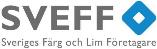 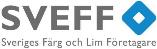 SVEFFは、エコデザイン要件の設定および製品別要件の影響評価の作成において、欧州委員会の「より良い規制の原則」を適用することの重要性を強調したいと思います。また、技術的中立性を維持し、技術革新を制限したり、逆行させたりしないような方法で、将来のエコデザイン要件を検証、フォローアップ、設定できるようにしなければならない。  具体的なコメント エコデザインフォーラム（第17条）  SVEFFは、以下の点を規制で明確化する必要があると考えています。  第 17 条	のエコデザインフォーラムに関する記述は簡潔かつ一般的である（現行のエコデサイン指令の文言に従っ ている）。専門家グループ（エコデザインフォーラム）の形態は、参加者の任命、任務、タスクの設計、機密性／透明性に関する規則などを含み、製品・サービスの起草のためのよく機能するプロセスの中心となっている。1「循環型経済を支援するEU製品政策の枠組みに向けた欧州委員会の次期イニシアティブの支援」 ENV.F.l/FRA/2014/0063 	Storgatan 19Stockholm BESÖKSADRESS  	---   	POSTADRESSBox 5501SE-114 85 Stockholm  		-- -  	 - --  	 webbwww.sveff.se - 	 特定の委任行為専門家グループの水平規則は一般的なものであり、欧州委員会が任命した専門家グループの様式はこれほどまでに異なっていることから、エコデザインフォーラムの様式に関しても規則を明確化する必要があると考える。また、SVEFFは欧州委員会に対し、フォーラムに高い正当性を持たせるため、フォーラムの手続き規則の作成に先立ち、利害関係者から意見を得ることを求めている。 欧州委員会が委任法の起草において、エコデザインフォーラムをどのように利用するかを規則でさらに明確にする必要がある。専門家グループの水平ルールは一般的なものであり、欧州委員会がフォーラムをどのように利用するつもりであるかを規則で明記することが重要である。フォーラムが起草作業中に継続的に委任法に貢献できること、また、すべての製品固有の要求事項の設定に貢献できることが重要であり、第17条の改正（以下の追加3）を参照されたい。  そのプロセスは透明でなければならず、委任法が採択される前に、関係する幅広い事業者が意見を提出する機会がなければならない。そのためのプロセスは、規則に明記される必要がある。委任法は、「不必要な技術的詳細」に対処するために設けられたものである（実施法も同様である）。委任法のプロセスは、これまで透明性が低く、さまざまな利害関係者との対話も不十分な場合が多かった。現在、委任法は、法律の本質的でない要素を修正または補足する以上の目的で使用されることが提案されているため、プロセスの透明性を高め、作業中に情報や意見を提供する機会を確保することで適応させる必要があります。これは、第17条の改正（以下の追加2）を参照し、明確にする必要がある。例えば、4週間の協議期間では不十分であり、これは関連するアクターから意見を得るために現在使用されている手続きである エコデザインフォーラムのメンバーを任命する際には、ビジネス界から幅広く代表を集めることが重要です。関連性があり、遵守が可能で、継続的なイノベーションを可能にするエコデザイン要件を設定できるようにするためには、ビジネスコミュニティからの幅広い専門知識が不可欠である。さらに、バリューチェーンのすべての関係者がエコデザインフォーラムに参加することが重要であり、これは規則で明確にされる必要がある。セクター組織は、大企業と中小企業の両方を含むセクター全体を代表しているため、フォーラムにおいて指定された明確な役割を与えられるべきである。これは規則で明確にする必要があり、第17条の追加（以下の追加1）を参照されたい。欧州委員会が、サブグループを持つエコデザインフォーラムを設置する予定なのか、製品グループごとに個別のエコデザインフォーラムを設置する予定なのかが不明確である。欧州委員会がどのようにこれを組織し、設計する予定であるかは、規則で明確にされるべきである。 SVEFFは、第17条について以下の変更を提案する（下記赤文字の追加部分を参照）。 第17条「欧州委員会は、その活動を行う際に、加盟国の代表と、当該製品または製品群に関係するすべての利害関係者（例えば、セクター組織を含む産業界、中小企業や工芸品を含むバリューチェーン全体、労働組合、商社、小売業者、輸入業者、環境保護団体、消費者団体を広く代表する者）のバランスのとれた参加を確保するものとする。これらの関係者は、特に、透明性のあるプロセスにおいて、エコデザイン要件の作成、確立された市場監視メカニズムの有効性の検討、自主規制措置の評価に貢献するものとする。 そのために、欧州委員会は、これらの当事者が集まる専門家グループ（「エコデザイン・フォーラム」と呼ばれる）を設立するものとする。 フォーラムは、作業を通じて委任行為に貢献する機会があり、すべての製品固有の要件に関して相談を受けることになります。" SVEFFは、欧州理事会と欧州議会が提案した委任状を慎重に分析することを求めます。 規則における委員会、および提案された委任が合理的であるか、または調整されるべきかどうかを検討すること。 エコデザイン要件（第5条） 委任法の中で確立されたエコデザイン要件が、技術中立的な開発とイノベーションの継続を可能にすることが極めて重要である。要件は性能に基づくもので、革新的なソリューションのための余地を提供するものでなければなりません。さらに、設定された要求事項を遵守し、検証し、フォローアップすることが可能でなければならない。 環境総局が2020年3月に発表した報告書（ ）では、いくつかの製品が、循環性の観点からの可能性と、この可能性に対処するための政策や法的手段に関して評価されています。塗料は、優先された製品群の一つである。消費量を減らす方法として、耐久性要件を導入することが提案されました。  評価の根拠が希薄であることが認識された。装飾用塗料のPEFパイロットプロジェクトの経験から、塗料業界はエコデザイン要求事項の設定に提供できる多くの貴重な情報を持っています。  我々は、性能に基づく要求が適切な場合、および強固な標準化手法が利用可能な製品タイプについては、これを支持する。これは、2020年からの報告書で提案されているような、例えば「自己修復塗料」のような特定の技術を指定する要求事項よりも好ましいものです。  明日の解決策を見出すために、イノベーションの余地が必要です。  プロダクトパスポート（第8条） 情報共有は、循環型経済や循環型ビジネスモデルを機能させるために重要な要素である。SVEFFは、循環型経済を推進するためのツールとして、デジタル製品パスポート（DPP）の導入を歓迎する。我々は、提案された法案におけるデジタル製品パスポートの基本構造を歓迎する。製品パスポートが、競争中立的な基準、汎用的なデータ、既存のソリューションに基づくもの、分散型であることが提案されていることは好ましいことです。 安全データシート（SDS）は、化学物質に関する主要な情報源です。SDSのデジタル化は、将来的に必要なステップである。SDSとデジタル製品パスポートの情報要件との整合性は、不必要な事務負担を避けるために慎重に検討する必要があります。  製品パスポートに記載される情報は、その目的に対して適切であり、正当化され、関連性があることがかなり重要である。ビジネス上の機密情報は保護されなければならない。製品パスポートが企業が共有できる関連性のある必要な情報のみに限定されるようにするためには、エコデザインフォーラムに経済界が広く参加するなどして、今後の製品法制において経済界の利益が十分に考慮されることが重要である。 影響評価（第5.4条(b) 欧州委員会が第5.4.b条において、エコデザインの要求事項を作成する際には影響評価を実施しなければならないと記述していることは好ましいことである。しかし、現行のエコデザイン指令の対応する文言と比較すると、要求事項が環境、消費者、製造業者などにどのような影響を与えるかの評価に関して、新しい条文に欠けている重要な点が数多くある。これらの影響を含めることは、第5.5条で後述しますが、影響評価の要求事項を記述した以下の条文に記載されるべきです（赤字の追加部分は、現行のエコデザイン指令のArt.15.4.b).代替案としては、第 5.4.b 条で、第 5.5 条の影響評価基準を分析すべきであると概説することが考えられるが、第 5.5 条では基準をどのように評価するのかが明確ではない。未解決の問題は、作成された影響評価を誰がレビューするかということである。 この影響評価は、入手可能な最善の証拠と分析に基づき、また、必要に応じて、欧州の資金援助プログラムの下で行われた追加の研究および研究結果に基づき、競争力-共同体外の市場との関連を含む-イノベーション、市場アクセスおよびコストと便益の観点から、環境、消費者および中小企業を含む製造業者に与える影響を検討するものとする。その際、欧州委員会は、第1項に列挙された製品側面の分析の深さが、その重要性に比例するようにするものとする。第1項に列挙された製品の側面のうち、最も重要な側面に関するエコデザイン要件の設定は、当該製品の他の側面を改善するためのエコデザイン要件の設定の可能性に関する不確実性によって不当に遅延してはならない。" タクソノミーの基準（第5.4条c）への言及  本項では、エコデザイン要件は、タクソノミーの技術的審査基準に基づいて設定できることを提案している。SVEFFは、以下の理由により、これを不適切と考える： タクソノミーの基準は、異なる目的で開発されたものである。ESPRが対象とするエコデザイン要件は、市場にあるすべての製品を対象としていますが、タクソノミーは、基本的な法的要件よりも著しく「優れている」ものを定義しています。  ESPRが製品を対象としているのに対し、タクソノミーは「活動」を対象としています。  タクソノミーの基準は、多くの場合、企業の参加が制限された透明性のないプロセスで作成されている。ESPRの要求事項を設定する際にタクソノミーの基準を使用すべきではないことを示す具体的な例として、汚染防止基準（ ）の「Do No Significant Harm」基準における最低要求事項が挙げられる。使用可能な物質の制限は広範囲に及び、解釈も難しく、実際に遵守することは不可能であると私たちは考えています。 上記の結果、SVEFFは、エコデザイン要求の根拠として、タクソノミーの技術的審査基準を用いることは不適切であると考える。SVEFF は、第 5.4.c 条を以下のように変更することを提案する： Art 5.4(c) 「規則（EC）No 66/2010、指令2010/75/EU、規則（EU）2020/852に従って採用された技術的審査基準、グリーン公共調達基準など、連合の法律や文書の基礎として使用された、またはそこから派生した関連技術情報を考慮すること； 適合性評価機関への通知（第41条） 本章では、委任行為において第三者検証が必要とされる条件を定めている。SVEFFは、第三者検証の要件は、一般的な要件として設定されるべきではなく、特定の理由により必要な場合にのみ設定されるべきであることを強調したい。このことは、規則において第 41 条で明確にされるべきである。 第41条エコデザイン指令で使用された適合性を証明するアプローチは引き続き使用されるべきで、すなわち、調和規格の方法及び／又は第三者検証による法的要件の検証方法を企業が選択できるようにする。したがって、委任法で必要と判断された場合のみ、これを行うべきであることを明確にするために、第41条に追加を行うべきである。 第41条"加盟国は、第4条に従って採択された委任法の下で規定されている場合、第三者適合性評価業務を実施する権限を有する団体を欧州委員会及び他の加盟国に通知しなければならない。"  スウェーデン塗料・接着剤協会を代表して エマ・ヤンソン SVEFFについて SVEFFは、スウェーデンで塗料、ワニス、印刷インキ、接着剤、シーラント、パテを輸入、製造、販売する企業のための業界団体です。  零細企業から多国籍企業まで、約60社が加盟しています。 	ビーエムケージーブイエー 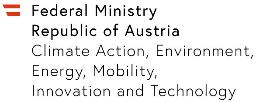 サステナブルプロダクツのためのエコデザイン規制案へのコメント 持続可能な製品に対するエコデザイン要求の枠組みを作るための規則を制定するという目的は、連邦気候保護、環境、エネルギー、モビリティ、イノベーションおよび技術省によって支持されています。環境に優しく、エネルギー効率に優れ、資源を節約できる製品の使用は、国内だけでなくEUレベルの気候・エネルギー目標を達成するための基本である。しかし、今回の草案では、いくつかの関連する側面がまだ十分に考慮されていないため、以下に言及し、今後のプロセスで考慮するよう求めたい。本書は、「持続可能な製品のためのエコデザイン規則」の提案に関する最初の評価を反映しています。この評価は進行中のプロセスであるため、これらの記述はオーストリアの最終的な立場を表すものではありません。以下は最初の意見を反映したものであり、進展する議論に従って更新される予定です。 一般的な発言です：  一般的に、より迅速で効果的な実施を可能にするために、より多く、より正確な要求事項を規則自体に盛り込むべきである。いずれにせよ、製品のエコデザイン要件を規定するために実施法を用いるべきである（特にArt.5）。 原材料、化学物質、混合物に関して、エコデザイン規則で求められる持続可能性情報が、エコデザイン規則で規制されるのか、REACHで規制されるのか、あるいは別の法律で規制されるのかを明確にすることが重要であろう。エコデザイン規則は水平的な規則になる可能性が高い。つまり、選択された製品または製品カテゴリーに対する要求が規制される。その持続可能性情報は、製品メーカーが、原材料から始まり、サプライチェーンを通じて製品に含まれる部品の持続可能性情報を入手した場合にのみ決定することができます。 あるいは、原材料、化学物質、混合物の持続可能性情報は、REACHを通じて収集され、例えば、対応する補足的な安全データシートの形で、製品製造者に提供され得る。この方法には、既存のデータ収集と普及のツールを基に、製品規制が成形品の製造に焦点を当てることができる、という利点があるであろう。 加盟国は、市場の状況が全く異なることから、気候・エネルギー関連の目標に付随するエネルギー関連の枠組み条件（資源の利用可能性、一次エネルギー投入量など）の変動を考慮することをさらに認めるべきである。例えば、GHG排出削減目標を達成するために、加盟国が、例えば、建物部門における石油・ガスボイラーの段階的廃止を可能にする規制措置を導入できるようにする。このような規制措置の設定は、技術的な通知手続きなし（望ましい）、または少なくとも簡略化された通知手続き（即時異議申し立て期間なし）で行うことを提案する。 個々の記事に対するコメント： 対象および範囲（第1条） 本規則の適用範囲（第2条の定義による）には、そのような製品またはサービスとして市場に出回る物理的な製品のみが含まれる。しかし、様々な分野で資源効率に重要な役割を果たす可能性のあるソフトウェア製品や製品システムは、この範囲指定に含まれない。この制限は再考されるべきものである。 さらに、規制対象となる製品群に関する優先順位が現在不明であり、他の法律への言及もないため、今後数年間の具体的な指針や焦点はほとんどなく、無制限の範囲となっています。その結果、最初の作業計画の策定には長い時間がかかる可能性があります。  委任行為（第1条、第4条） 提案された枠組み規制のほぼ無制限の範囲と課題を考えると、明確な方向性とリソースの必要性に関する不確実性は、委任法で対処するにはあまりに複雑です。  製品に関連するEUの法規制は、いまだかつてないほどの困難と不確実性を孕んでおり、具体的な施策はそれぞれ実施法として設計することが不可欠である。現在提案されている枠組み規則は、委任状が正当なアプローチとみなされるような十分具体的な根拠を提供するものではない。  新しいエコデザイン規制は、幅広い技術や基準に対応し、経済活動のあらゆるレベルで大きな影響を与えることになります。このことはさらに、加盟国の適切な関与を確保するために、施行規則での取り扱いを正当化し、推奨している。 定義（第2条） 経済事業者」とは、製造業者、公認代理店、輸入業者、販売業者、履行サービス提供者を意味する。  一般的な「販売店」や「ディーラー」は含まず、「COMMISSION NOTICE Guidelines for economic operators and market surveillance authorities on practical implementation of Article 4 of Regulation (EU) 2019/1020 on market surveillance and compliance of products」に明記されている意味も使用すること。  この通知では、4種類の経済事業者が規定されています：  EUで設立されたメーカー  製造者がEU域内に設立されていない場合、輸入者（EU域内で設立された定義による。  製造者に代わって第4条(3)に定める業務を行うことを指定する製造者からの書面による委任を受けた認定代理人（EUで設立された定義による）。  EU域内に製造者、輸入者または公認代理店が設立されていない場合、EU域内で設立されたフルフィルメントサービスプロバイダ". 統一的な定義を追求することは歓迎される。経済事業者」という用語は、上記の4つの選択肢にのみ使用し、販売店や流通業者とその責任は別に扱うことが提案されている。本文のいくつかのセクションで、要求事項が上記の意味でのオペレーターを指しているのか、ディーラーやディストリビューターを指しているのか、より明確に記載されるべきである。  エコデザイン-要求事項（第5条） (5)(c)について "中古品へのアクセス、耐久性、製品のライフサイクルコストも考慮し、関連製品の値ごろ感という点で、消費者に大きな負の影響を与えないこと。"  ここで、エコデザインの要求が値ごろ感に大きな悪影響を及ぼすかどうかを、どのように確認するのかを明確にする必要がある。決定的な基準は、購入価格という意味での値ごろ感ではなく、ライフサイクルコスト、すなわち調達と使用のための総コストである。新製品の価格上昇は、製品のより持続可能な使用、メンテナンス、修理のための関連する原動力となることもある。いずれにせよ、このパラグラフは、エコデザイン要求の「予防論」にならないように明確化されるべきである。また、(d)の中小企業に対する「不釣り合い」の評価も同様である。  情報提供の必要性（第7条） 情報要件は、グリーン移行における消費者の能力向上のための指令と、グリーンクレームに関する今後の法律と首尾一貫したものでなければなりません。 プロダクトパスポート（第9条） 製品パスポートは、関連する製品情報へのアクセスを改善することで、消費者が十分な情報に基づいた意思決定を行うことを支援する必要があります。これには、製品の期待寿命（最低寿命）、製品の修理指数などが含まれるはずである。したがって、これらの情報は、すでに製品パスポートの一部として規制に組み込まれるべきであり、効果的な実施を保証するために、消費者の地位向上指令と可能な限り調整されるべきです。  製品パスポートの基本コンセプトやデザインを再考し、さらに明確化する必要がある。データキャリア」の概念が十分に明確でない。一般的な定義では、データキャリアはデータを含む物理的な媒体であるため、「データキャリア」という用語は一部誤解を招きやすいようです。しかし、ESPR提案では、この用語は、バーコードシンボルや「自動識別データ取得媒体」（第2条）など、異なる意味で使用されているようである。第9条の「製品パスポートを含むデータキャリアは、製品上、包装上、または製品情報において物理的に利用可能でなければならない」という仕様は、物理的なデータキャリアが考慮されていることを意味している。したがって、「データキャリア」概念の意味と適用可能性をさらに明確にして評価する必要がある。  より詳細には、第9条によれば、物理的なデータキャリアの種類と配置に関するすべての具体的な要件は、様々な製品グループの委任法の一部として後で指定される。しかし、第2条、第8条、第9条、第10条の枠組み規制の中で、すでにさらなる明確化が必要である。  第2条の定義と合わせると、製品パスポートにリンクするために何らかの製品コードを使用するか、製品または包装に添付された何らかのデータキャリアを代わりに使用することができるようです。後者の場合、データキャリアに何が含まれるかはあまり明確ではありません。プロダクトパスポート自体は、サプライヤーのウェブベースのデータベースを通じて利用できるようになることが期待されています。 さらに、購入前、製品使用中、修理、廃棄、リサイクル、市場監視など、購入者や修理業者など様々な利害関係者が製品パスポート情報にアクセスする必要があることから、製品のライフサイクル中の様々なタイミングで、すべての市場関係者にとってアクセス方法が簡単である必要があります。データキャリアは、製品、パッケージ、製品ドキュメント、オンライン情報など、さまざまな場所で同時に利用できる必要があります。このようなマルチチャンネルへのアクセスの必要性を考えると、物理的なローカルデータキャリアの使用は効率的ではないように思われます。  望ましい共通の解決策は、製品コード／製品識別子であり、製品、包装、製品文書、ウェブベースの情報（オンラインストアなど）にそれぞれ印刷・表示することができる。このように、この特定の製品識別子または製品コードは、供給者のウェブサイト上のデータベースに保存されている特定の製品パスポートにリンクする。  市場監視のための特定の情報を除き、すべての製品情報を公開することができると考えています。この場合、サプライヤーは、バイヤー、修理業者、リサイクル業者などのためのすべての情報を記載したパスポートのセクションと、市場監視のための機密情報を記載したセクションを用意する必要があります。しかし、プロダクトパスポートの情報が適切に構成され、誰にとってどの情報が適切であるかが明確であることが重要である。消費者が情報に圧倒されるようなことは避けなければならない。 さらに、第12条では、委員会は製品登録簿を維持しなければならないと規定している。この登録簿には、製品パスポートの様々な製品情報を含めることができるが、少なくとも、すべてのデータキャリアのリストと固有の製品識別子を含めなければならない。この概念もまた曖昧であり、これ以上の仕様はすべて委任法の整備に委ねられている。また、データキャリアの意味もこの文脈では完全には明確ではありません。製品パスポートの情報をレジストリに二重保存する理由をさらに説明し、考慮すべき情報の種類を枠組み規則の中で明確に規定すべきである。例：選択された製品データの集中保管により、製品比較や市場統計が可能になる。  枠組み規制でさらに規定しなければ、委任法における登録要件の取り扱いが大きく変わる可能性がある（非常に限られた情報しかない場合や過剰な情報を提供する場合を含む）。  ラベリング（第14条～第15条） 第14条によると、新しい製品群のラベルは、特定の委任行為で指定されるように（任意に）設計することができる：「委任法は、視認性と読みやすさを考慮したラベルのレイアウトを指定しなければならない」。 新しい法律が適用される可能性のある製品の範囲が非常に広いため、新しいラベルは表示されるパラメータの点で部分的に異なることになります。これは、現在のエネルギーラベルではすでにそうなっています。しかし、消費者が認識できるように、すべての製品の新しいESPRラベルには、共通の一般的なデザインを採用する必要があります。さまざまな規制で水平方向に使用される可能性のあるパラメータは、同じタイプのデザイン/レイアウトで表示されるべきである（例：エネルギー効率、耐久性、修復性などのさまざまなエネルギーおよび材料効率パラメータ...) より詳細には、すべての新しいラベルがESPR法に基づいて指定されたラベルであると認識できるように、共通の設計基準を策定する必要がある。基本的な設計コンセプトには、異なる製品グループ間で広く使用されているすべての情報要素/パラメータの共通設計に関する要件を含める必要があります。  現在のエネルギーラベルは、改訂されたラベルのデザイン基準の出発点として使用することができる。全体として、ラベルの新しいデザイン基準は、将来のラベルの過負荷を避けるためのアプローチも指定する必要があります。ESPRでは持続可能性の基準が大幅に拡張されているため、ラベルに関連する情報基準の数が増えすぎてしまう可能性があります。非常に多くの情報要素を含む新しいラベルが市場に出回れば、効果的ではなく、むしろ消費者を混乱させることになる。どの情報をラベルに記載し、どの情報は製品パスポートからアクセスできるかを検討することが提案される。 そのため、ラベルとデジタル製品パスポートの両方を含む、購入者にとって最適な情報パッケージを保証する、新しい基本情報コンセプトを開発する必要があります。ラベルは最も重要な情報要素に焦点を当て、すべての追加情報は製品パスポートで提供されるべきです。  優先順位付けと計画（第16条） 第16条は、将来のエコデザイン法制化のための製品群の優先順位付けに関する指針をあまり示していない。エネルギー使用や廃棄物発生などの環境影響が優先順位をつけるための重要な側面であり、既存の法律を考慮しなければならないことは明らかである。しかし、第5条の資源効率基準の長いリストへのさらなる言及は、あまり参考にならない。  規制の対象となる製品の選択肢が無限にあるため、作業計画において明確かつ効果的な優先順位を設定することが不可欠である。私たちの見解では、より迅速な実施を保証するために、最終用途の製品に焦点を当てるべきである。化学物質や、鉄鋼、セメントなどの製品は、この規制の有効性を強化するために、別の場所で規制を行うべきである。その他の選択肢としては、REACHに基づく別の規制か、REACH規制そのものが考えられる。  2021年の準備プロセスで見送られた優先順位の設定がないため、新しい作業計画の立案プロセスには多くの時間がかかると思われる。優先順位付けとプランニングをサポートするフレームワーク・レギュレーションに、より具体的な要素があれば助かる。 自主規制の措置（第18条） 自己規制措置は、しばしば効果的でないため、許可されるべきではない。エコデザイン指令の枠組みでの経験では、その有効性は低く、複雑なセットトップボックスの自主規制に関する議論でも実証された。しかし、この自主規制は、産業界の参加が得られなかったため、中止されました。大手メーカーの自主規制では、中小企業が対応しにくい仕様になり、経済的な不利益を被ることもあり得る。したがって、このような抜け穴の可能性や、大企業が中小企業に圧力をかける危険性は、最初から防ぐべきです。自主規制措置は、持続可能な製品を規範とするという目標に特に貢献するものではないと思われるので、エコデザイン指令の経験に基づき、この措置は可能性として排除されるべきであろう。 売れ残った消費財の破棄（第20条） 売れ残った消費財の破棄を制限するために規定された要件は、あまりにもソフトで曖昧である。真の循環型経済という観点からは、売れ残った製品をどれだけ、なぜ、どのような形で廃棄したかを開示するだけでは不十分である。  売れ残りでも完全無欠の商品を廃棄することは、常に環境に大きな影響を与え、持続可能なビジネス慣行に沿ったものではありません。しかし、売れ残りや返品された商品の破棄を禁止する可能性は、将来の法律制定に先送りされる。ここでATは、資源枯渇にもっと激しく対抗するために、EU-COMの野心に期待している。このため、売れ残った消費者製品の廃棄は、委任法の可能性だけでなく、この規則で除外されるべきである。 売れ残った製品は、通常、完全に無傷であるため、できるだけ追加のエネルギーや資源を使用せずに渡すべきである（例：Reuse, Refurbishment, Repair,...)。軽微な欠陥のある返品商品であっても、破壊せず、可能な限り修理し、再生市場を強化すべきである。売れ残った製品の廃棄は、製品または部品がこれ以上使用またはリサイクルできない場合に限られるべきである。  ある理由で破壊が許される特定の状況は、再考され、明確な要件で明確化されるべきである。部品の再製造のオプションは、この文脈で検討されるべきである。  さらに、なぜ中小企業がこの条文から除外されているのか、理解できない。ステークホルダー・ラウンドの文書（インパクト・アセスメントの付属書19「中小企業テスト」）を通して、中小企業がこの要件を「不釣り合い」だと考えていることについては、一切触れられていない。中小企業の例外は、この要件を回避するための潜在的な抜け道となる可能性があります。したがって、我々は、中小企業を第 20 条の適用除外としないよう強く要望する。  ディストリビューターの義務（第24条） (2)のbについては、製品の修理に関する文書も提供する必要がある。 市場監視（第59条～第62条） 市場サーベイランスをサポートする新しい、より強力なコンセプトを開発する必要がある。市場監視は、新しい法律の効果的な実施を確保するために不可欠な要素である。しかし、エネルギー関連製品という限られた範囲の中で、すべての製品群に対応するには、現在でも市場監視のためのリソースが不足しています。EUは数年前から、国際的な協調プロジェクトに資金を提供し、この問題に取り組んでいます（一連のEEPLIANTプロジェクト）。  これまで、市場監視活動は主にエネルギー関連のパラメータに焦点を当てていました。そのため、今後の規制で対象となるパラメータの数が増えるにつれ、より広い資格範囲を持つリソースの必要性が急速に高まっていくでしょう。  今後、市場サーベイランスの大きな課題に対応するためには、加盟国間で協調したコンセプトとアプローチが不可欠である。さらに、優先順位の設定も不可欠である。資源を大幅に増やしても、今規制案で検討されている将来のエコデザインパラメータのすべてを並行して市場監視することはできないだろう。  Horizon2020で提供されたような、協調的な市場監視活動のためのEUレベルの追加的な資金も不可欠である。 2022年6月17日 Re：持続可能な製品のためのエコデザイン規制  パイウェーブは、二酸化炭素排出量の少ないマイクロ波による化学プロセスの電化のパイオニアです。また、パイロウェーブは、プラスチック循環経済とケミカルリサイクルにおけるカナダのリーダーであり、消費者や産業廃棄物の後のプラスチックを新しいプラスチックに再生し、これらの資源の価値を完全に取り戻します。特許取得済みの高出力マイクロ波触媒解重合技術プラットフォームは、世界で最も先進的であり、現在、次世代プラスチックの最前線に位置しています。プラスチックをバージン材料と同じ分子状態（プラスチックからモノマー）に戻すことで、Pyrowave技術はプラスチックの無限のリサイクルを可能にし、世界のプラスチックリサイクルの課題を解決する循環経済ソリューションを提供します。当社の高価値モノマーは、新しいパッケージングだけでなく、合成ゴムや、エレクトロニクス、自動車、建設などの活動分野にも使用することができます。  装置メーカーとしては、カナダに実証工場と研究開発センターを持ち、2020年にはミシュラングループと提携し、2023年までにヨーロッパで当社の技術を展開する予定です。また、アジア市場でも展開しています。これは、私たちの技術が商業的に準備が整い、運用が可能であることを示すものです。ここ数年、Pyrowaveが加速度的に成長しているのは、欧州において、循環型経済と持続可能性の野心的な目標を達成するためのイノベーションを奨励するための有利な規制の枠組みが進化していることが一因となっています。私たちは、循環型経済への貢献のために私たちの技術を最も効果的に活用できるのは、低炭素のリサイクル材料を日常製品に組み込むことだと考えています。そのため、リサイクル技術を通じてEU共通市場における製品の持続可能性を高めるというESPRの意図に敬意を表します。   1.用語の説明  パイロウェーブは、製品の耐久性、信頼性、再利用性、アップグレード性、修理性の向上、製品中の有害化学物質の存在への対応、エネルギー・資源効率の向上、性能と安全性を確保しながら製品のリサイクル率を高める、カーボンや環境フットプリントを削減しながら再製造や高品質のリサイクルを可能にするという意味で、新しいエコデザイン要求事項を支持しています。また、循環型経済を発展させるには、さまざまなソリューションが必要だと考えています。   しかし、当社は、これらの目的がどのように達成されるのかについて、より強く強調されるべきだと考えています。そこで、パイロウエーブは、ケミカルリサイクルをもっと目立つように法文に記載し、循環型社会を推進する技術として紹介すべきであると強く考えています。ケミカルリサイクルは、リサイクルしにくいプラスチックを処理し、そこから主要な原材料を生産するものです。私たちの技術は、バージン材料から製造されるはずの製品に、リサイクルされた内容を組み込むものです。ケミカルリサイクルをEUの再生利用率目標を達成するための正当なアプローチとして公式に認めるためには、ESPRにケミカルリサイクルの用語が統合されることが極めて重要である。  ケミカルリサイクル・ヨーロッパ協会では、ケミカルリサイクルを次のように定義しています：「高分子廃棄物の配合や高分子そのものに直接影響を与え、元の目的か他の目的かを問わず、化学物質や製品に変換する再処理技術で、エネルギー回収を除く。 さらに、Pyrowaveは、リサイクルアプローチの階層とその環境フットプリントをサポートします。ケミカルリサイクル技術は、特にリサイクル困難なプラスチックについて、プラスチック廃棄物の使用済み製品に対するソリューションのポートフォリオを補完することができます。さらに、メカニカルリサイクルは、ケミカルリサイクルと連携して、リサイクルしにくいプラスチック廃棄物の原料を準備し、すべてのプラスチック廃棄物がリサイクルされるようにすることができます。 パイロウェーブの提案：ケミカルリサイクルをプラスチックの循環型社会に貢献する技術として、法文に明示すること。  2.リサイクル・コンテンツ  パイロウェーブは、ESPRがリサイクル含有量目標を含むエコデザイン要求の枠組みを確立し、欧州委員会の委任行為でさらに精緻化することを支持する。これらの義務について、Pyrowaveは、リサイクル技術とリサイクル製品の需要を創出するために、野心的な目標を希望します。より野心的なリサイクル含有率目標は、リサイクル技術の革新と開発をより刺激します。Pyrowaveの技術は、100%リサイクル可能な製品を供給することが可能であり、これは完全な循環型経済のための目標でもあるべきだと考えています。循環型経済へのハードルは、もはや技術的なものではありません。循環型経済のハードルはもはや技術的なものではなく、バリューチェーンを循環型モデルへと移行させることにあります。この移行に必要な刺激を与えるのが、野心的な再生材比率の目標です。  ISO 規格のベースとなる Chain of Custody モデルでは、リサイクル含有量を計算する方法が数多く存在する。物理的なトレーサビリティ（分別）から会計ルール（帳簿と請求）までの様々な計算方法があるため、すべてのリサイクルコンテンツが同じというわけではありません。ISO Standard on Chain of Custodyのこの図は、各方法の物理的トレーサビリティのレベルを示しています。（出典：ISO 22095） ： 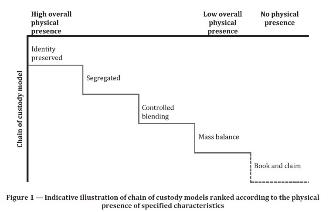 マスバランスアプローチには、特定のバッチを特定できるバッチ分離から、特定の製品または包装に実際のリサイクルコンテンツは存在しないが、この特定の製品または包装に計上され帰属するコンテンツがある会計ルールを指すブック＆クレームアプローチまで、様々な程度のトレーサビリティが含まれます。  特定のリサイクルしにくいプラスチックについてはマスバランスアプローチが必要なケースもありますが、主張するリサイクル率は、製品の物理的なリサイクル率を優先的に反映させるべきだと考えています。これは、消費者の信頼を得るための重要な要素である。消費者に信頼を与え、顧客が透明で完全な情報に基づいて選択した樹脂を使用できるようにするために、物理的に追跡可能なリサイクル含有量を区別する必要があるのである。  この持続可能性の目標をさらに支援するため、また透明性と明瞭性の精神から、WWFはこれらの重要な要素のいくつかを強調するケミカルリサイクルに関する原則を発表しました。すなわち、 ： その目的は、人と自然を守ることを目的とした明確な実施原則を確立し、...これらの原則が意思決定に反映され、持続可能で循環型のプラスチック利用を構築するために世界のプラスチックシステムに変革的変化をもたらすような選択を行為者が行うことを助け、WWFのビジョンであるNo Plastic in Natureを支援することです。 pyrowaveの提言：各製品カテゴリーについて、委任法の中で野心的なリサイクル含有量目標を設定すること。可能な限り透明性が高く、検証可能なリサイクル率計算の基準を設定すること。 3.ポストコンシューマーリサイクル材料の原材料への統合  パイロウェーブは、規制の実施を監視するために、消費者再利用後の材料の原材料への寄与をパフォーマンスの指標とすることに敬意を表します（c.f. Annex 1）。この指標を実施することは、再生材料の需要を加速させるための成功のツールになると思います。  リサイクル原料の統合の最大効率を確保するため、委任法は回収・分別のインフラも促進する必要がある。リサイクル業者にとって適正な価格で高品質の原料を保証するために、これらの関係者はバリューチェーンにおいて極めて重要である。ひいては、生産される再生材の品質も向上する。  パイロウェーブの提案：より質の高い副資材の収集・選別インフラを推進し投資すること。   結論として、Pyrowaveは持続可能な製品のためのエコデザイン規制を支持します。我々は、規制の目的に沿っており、我々の技術は、欧州の循環型経済を推進するための十分な準備ができています。Pyrowaveの技術は、低エネルギーであり、バージン材料と比較して温室効果ガスの排出が少ないです。欧州経済における製品の循環型経済の確保を支援するための商業的な準備が整っています。私たちの提言が実現すれば、ESPRは製品の持続可能性にうまく取り組み、低炭素・循環型経済への移行を合理化できると考えています。  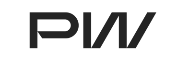 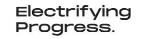 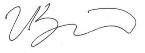 ヴィルジニー・ブシエール（Virginie Bussières コミュニケーション・政府関係担当バイスプレジデント vbussieres@pyrowave.com 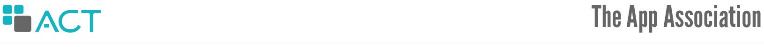 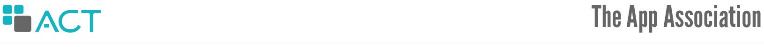 2022 年 6 月 21 日 ACT｜一般社団法人アプリ協会 のフィードバック ロワ通り23番地 1000 ベルギー、ブリュッセル 欧州委員会 欧州の規則に関する提案 持続可能な製品のためのエコデザイン要求事項を設定するための枠組みを確立し、指令を廃止する国会と理事会。 2009/125/EC  ACT｜持続可能な製品のエコデザイン要件設定のための枠組みを確立し、指令2009/125/ECを廃止する欧州議会および理事会規則の提案に対するThe App Associationの回答について  I/ 自己紹介と関心事項の表明 ACT｜The App Associationは、欧州連合（EU）および世界中にある中小規模のアプリケーション開発企業やコネクテッドデバイス企業を代表する非営利の業界団体です。モバイル技術の急速な普及に伴い、メンバーは職場の生産性を向上させ、学業を加速させ、健康を監視し、デジタルで持続可能な世界経済への移行をサポートする革新的なアプリケーションや製品を開発しています。今日、世界のアプリのエコシステムは1.5兆ユーロ以上の価値があり、100万人以上のヨーロッパの雇用に貢献し、7兆ユーロのモノのインターネット（IoT）革命の主要なドライバーとして機能しています。 App Associationは、持続不可能な商品の消費と廃棄物の増大が地球環境に悪影響を及ぼすという欧州委員会の意見に全面的に賛同しています。そのため、消費者と企業の両方が、持続可能な選択を容易に行えるようにする必要があります。商品の持続可能性を高め、エネルギー効率と製品のライフサイクルを促進し、EU全体でそのような取り組みを調和させる野心的なアプローチを全面的に支持する一方で、我々は法律案のいくつかの提案について強い懸念を抱いています。 現在の形では、この提案は、基本的に、製品の環境持続性を向上させるために、製品に関するエコデザイン要件を定めることによって、規制を補完する委任法を採択する権限を欧州委員会に付与している（第4条）。第5条に規定されている、欧州委員会がエコデザイン要件を定めることができる分野のリストは、耐久性、信頼性、再利用性から、アップグレード性、修理性、メンテナンスに至るまで、特に幅広いものである。したがって、欧州委員会は、ソフトウェアのアップデートやアップグレードに関する新たなエコデザイン要件を設定することができると理解している。付属書Iはこれをさらに確認し、ソフトウェアが規制案の範囲に含まれることを明確にしている。 また、第33条は、ソフトウェアまたはファームウェアのアップデートについて、アップデート前にエンドユーザーの明示的な同意がある場合を除き、第4条に基づいて採択された委任法で規制される製品パラメータのいずれかに関する製品性能を悪化させないことを特に要求し、アップデートを拒否した結果、性能変化が発生してはならないと述べています。第33条の規定は、技術的に不可能な場合があるだけでなく、この提案の広範な結果は、電子機器の環境フットプリントの削減という問題をはるかに超える可能性があると考えています。実際、ソフトウェアのアップグレードやアップデートの巻き戻しを可能にするような行為は、アプリ協会が代表するソフトウェアエコシステムとアプリ経済に広範囲な悪影響を及ぼし、消費者と会員のセキュリティに深刻な影響を与え、開発者のコストと断片化を増加させ、イノベーションに影響を及ぼす可能性があります。よって、我々は、欧州委員会に対し、ソフトウェアを改正エコデザイン指令（持続可能な製品イニシアティブ）の対象から除外するよう強く要請する。 政策立案者は、デジタルとグリーンの移行に共同で取り組み、それぞれの課題を総合的に検討する必要があります。私たちは、欧州の意思決定者が、この2つの移行を切っても切れない双子のようなものだと考えることで、将来に備えて法律を整備することを奨励します。  II/ 持続可能な製品に対するエコデザイン要求事項を設定するための枠組みを確立し、指令2009/125/ECを廃止する規則の提案に対するコメント  アプリ協会は、持続不可能な商品の消費と廃棄物の増大が地球環境に悪影響を及ぼすという欧州委員会の意見に全面的に同意することを改めて表明する。さらに、持続不可能な消費に対処し、それを緩和し、EUの単一市場全体で既存の規則を調和させるという欧州委員会の要望を支持する。しかし、我々は、この規制案は現在の形では実行不可能であると考える。提案されているように、この規則は可能な限り幅広い製品に適用され、委任法を通じて製品レベルの要件を設定することになる。  この草案では、中間製品を含む、市場に出回る、あるいは使用されるあらゆる物理的な商品を対象とし、食品、飼料、医薬品など一部の分野のみを除外しています。製品ごとにルールを設定することは、個々の製品特性のニュアンスを捉えるのに役立つかもしれないが、一度に1つの製品カテゴリーを対象とした委任法によってそれを行うことは不適切であると考える。我々は、制度的なバランスとサステナブル・プロダクツ・イニシアティブの主要原則を維持するために、委員会が委任行為の使用を制限すべきであると考える。さらに我々は、欧州委員会が製品固有の決定を行う際には、利害関係者の意見を認めるか、規制当局との対話の機会を提供することを強く求める。柔軟性と拡張性を確保するためには、利害関係者との協議や影響評価を含む徹底した準備プロセスによって、これらの規則の策定を支えることが不可欠である。  それ自体は、当該商品の耐久性、信頼性、再利用性、アップグレード性、修理性、保守・改修の容易性、エネルギー・資源効率を高める製品固有の要件は悪いものではなく、反対するものではありません。同様に、欧州エネルギーラベルのようなデジタル製品パスポートは、消費者の情報提供や企業の製品識別に役立つ可能性がある。しかし、これらのラベルのような認証制度は、通常、中小企業にとって追加の管理上の障壁となり、その競争力に影響を与える可能性がある。我々は、欧州委員会がこの法案を作成する際に、これらのことを念頭に置き、市場でより大きなプレーヤーに競争条件をさらに傾けないよう強く要望する。  アプリ協会にとって、ソフトウェアのアップグレードやアップデートがこの法律に含まれる可能性があることは、特に気になるところです。具体的には、第33条4項には次のように書かれています： 'ソフトウェアまたはファームウェアのアップデートは、アップデート前にエンドユーザーの明示的な同意がある場合を除き、製品が対象となる第4条に従って採択された委任法で規制された製品パラメータまたは適合性評価に用いた試験方法で測定したときのユーザーの観点からの機能性能のいずれかに関連して、製品性能を悪化させないものとします。更新を拒否した結果、性能の変化が生じることはないものとする。  ソフトウェアまたはファームウェアの更新は、製品の上市時または使用開始時に適用される第4条に従って採択された委任法に定める要件に製品が適合しなくなる程度に、第1号にいう性能を悪化させるものであってはならない』。  つまり、企業は、ソフトウェアのアップデートがデジタル商品の性能に「ネガティブ」な影響を与えるリスクがあるかどうかを消費者に伝え、性能を低下させる可能性のあるアップデートを拒否できるようにする必要があります。このような背景から、私たちは、ユーザーが「アップデート」を拒否できるようにするというこの要件が、私たちのメンバーに深刻な影響を与える、相互に関連する3つの問題を特定しました：セキュリティ、開発者のコストと断片化、そしてイノベーションです。  A.セキュリティ 中小企業にとって、サイバー攻撃は回復不能な損害と評判の失墜をもたらし、そのほとんどにとって存続の危機を構成するものです。したがって、中小企業は、その回復力を高め、その存在を維持するために、厳格なサイバーセキュリティを導入する必要があります。中小企業の会員が、深刻でダイナミックなサイバー脅威を軽減する能力を持ち続けることは、中小企業の生活にとって極めて重要です。  App Associationの会員はアプリ開発者が多いため、安全なOSに依存している (スマートフォンなどの電子機器では、OSがすべての機能を管理しているためです。そのため、OSはハッカーにとって脆弱なターゲットとなり得ます。幸い、OSにはサイバーセキュリティのリスクを軽減し、エンドユーザーのデバイスのセキュリティを向上させる機能が数多く組み込まれているため、会員のアプリが消費者の信頼を得やすくなっています。しかし、悪意のある行為者は、洗練されたソーシャル・エンジニアリングのテクニックを使って、儲かるか政治的かを問わず目的を達成します。マカフィーは、2021年モバイル脅威レポートの中で、サイバー犯罪者が、銀行取引、請求詐欺、COVID-19ワクチンなど、より危険な（そして利益を生む）ターゲットに集中するために努力を集約したことを示しました。最近のモバイルマルウェアは技術的に複雑化しており、ユーザーのバンキング認証情報だけでなく、その他の個人データを盗んだり、アプリケーションストアのセキュリティスクリーニングを回避したりする新しい方法を特徴としています。2また、マルウェアやサイドロードされたアプリケーションが、表示されている以外の機能を実行することは、どんなに情報通のユーザーでも分からないことがあります。例えば、悪意のあるアプリケーションは、暗号通貨の採掘、マイクやカメラの起動、キーボード操作の追跡、ランサムウェアのターゲットとなることが多い病院などの他の大規模組織のITネットワークへの侵入口として機能することができます。オペレーティングシステムの開発者は、これらの攻撃を追跡し、悪用される機会を減らすために、これらのアプリの使用と機能を制限し続ける。  マルウェアが増加するこの変化する環境において、常に変化するサイバー脅威を防ぎ続けるためには、オペレーティングシステムのアップデートとアップグレードが不可欠です。例えば、悪名高い「Wannacry」マルウェア攻撃は、2017年に150カ国以上で数十万台のデバイスに影響を与えました。もしユーザーがOSをアップデートしていれば、この攻撃を回避できたかもしれません。   サステナブル・プロダクツ・イニシアティブの一環として、ユーザーがOSの新バージョンを拒否するオプションを持つ場合、そのデバイスはサイバー脅威に対してより脆弱になり、ハッキングされるリスクが大幅に高まります。欧州で「レトログレード」を促進する法律や、ユーザーが自分のデバイスをより安全にするアップグレードを拒否できるようにすることは、以下のようなサイバーセキュリティを危険にさらすことになります。 電子機器を危険にさらし、消費者を危険にさらすことになる。従って、我々は、欧州委員会に対し、持続可能な製品イニシアティブの対象からソフトウェアを除外するよう強く要請する。  B.コストとフラグメンテーション 開発者の経験則として、OSのメジャーリリースは、常に最新のものとその前のものをサポートすることが望ましいとされています。その理由は単純で、あまり多くのOSのアップグレードに対応するのは難しいからです。最も人気のある2つのOSの採用率を比較すると、iOSのアップデートの採用率は、Androidのアップデートよりも明らかに高くなっています（どちらのOSもアップグレードは無料です）。最新のOSを搭載した端末では、マルウェアの発生件数が少なくなっています。iOSのアップデートがリリースされると、20％のユーザーがすぐにダウンロードし、1年以内に80～90％のユーザーがダウンロードします。このことは、小規模なアプリ開発者にとって、アプリをリリースする前にどのバージョンでテストするかを決めなければならないため、テストの面で有利であることを示しています。特に、アプリのエコシステムがもたらす信頼に依存している、あまり知られていないブランドを持つ小規模な企業であれば、開発者にとって、十分に機能するアプリを持つことは極めて重要です。アプリのアップデートが1回でも誤作動を起こせば、消費者の失望、星1つの評価、アップデートの減少につながり、中小企業にとっては事業の終焉を意味する可能性があります。 アプリや既存アプリのアップデートをリリースする場合、開発者がOSの既存のすべてのバージョンでテストして機能を維持し、アップグレードを拒否してもユーザーが使い続けるかもしれない、それらの以前のすべてのバージョンで機能するようにしなければならないとしたら、うまくやるのはずっと難しくなります。複数の旧バージョンでテストし、したがって複数のデバイス（旧OSと、すべての.dotリビジョン）でテストするとなると、異なるバージョンを実行しているデバイスが何百台にもなる。小規模なアプリ開発者にとっては、いくつかの理由から、アプリのテストとリリースを成功させることは困難か、ほぼ不可能となります：  コストが高すぎる：異なるOSのバージョンに対応したテクニカルサポートを消費者に提供することは、小規模な開発者には不可能であり、消費者にも混乱を招く可能性があります。 人材面での要件は、中小企業には不釣り合いです。 アプリの市場空間を細分化する。 中小企業は、どちらかという難しい選択に迫られます： o 旧バージョンでのアプリの提供を控える、または o 自社ソフトウェアの品質を低下させてアプリを提供する。 C.イノベーション 開発者は、貴重な時間を使って何度も以前のOSのバージョンにアプリを合わせる代わりに、その時間を新しい機能を作り、中小企業の限られた人員でイノベーションを起こすことができます。新しいデバイスは、OSのアップグレードや新機能を導入し、その上で開発者がイノベーションを起こします。例えば、開発者は、最新のOSのアップデートで強化されたプライバシー機能を最大限に活用することで、プライバシーで勝負することを選択するかもしれません。また、サブスクリプション・ベースのモデルを使って、これらの新機能をアプリに含めることを望む人もいるかもしれません。しかし、古いデバイスや以前のOSのバージョンでそれらの新しい機能を提供することは必ずしも可能ではありません。消費者がより新しいOSバージョンへのアップグレードを拒否することができれば、事業展開の不確実性が生じ、革新的なアプリの取り込みが減少し、開発者が消費者に不利益な革新を行うための新たな障害が発生する可能性があります。消費者は、より良いユーザー体験を得たい、新しい技術的な機能を活用したいと思い、デバイスを変えていきます。持続可能な製品イニシアティブにソフトウェアを含めることは、アプリ開発者がソフトウェアやデバイスの上でイノベーションを起こすことを妨げる可能性があります。 のアップグレードが必要です。さらに、デバイスのバッテリーが古くなると、ソフトウェアのアップグレードの有無にかかわらず、処理速度が自然に低下するため、ユーザーは新しいデバイスを購入することでそれを改善することができます。  III/ 結論 App Associationは、欧州委員会に対し、Sustainable Products Initiativeの対象からソフトウェアを除外するよう要請する。製品をできるだけ長く市場に維持し、天然資源を効率的に使用する必要性は理解できるが、ユーザーがソフトウェアの更新を拒否したり、OSのアップグレードを取り消したりできるようにする要件は、サイバーセキュリティのリスクを高め、イノベーションを阻害し、小さな開発者にとって法外なレベルにまでコストを上昇させるだけである。スマートフォンは、他の電子機器と同様に、ある一定の期間を過ぎると単純に効率が悪くなりますが、だからといって、サイバーセキュリティを高めるソフトウェアのアップグレードをユーザーが拒否できるようにすべきではありません。 私たちは、欧州委員会が私たちのコメントを考慮してくれたことに感謝し、この問題に関してさらなる議論を行うために、今後も自由に使えるようにしておきます。 敬具、 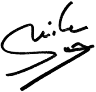 マイク・サックス 創業者・会長 モルガネ・テイラー 欧州事業本部長 アンナ・ボッシュ シニア・ポリシー・アソシエイト（EU/UK） EU委員会提案「持続可能な製品のエコデザイン要件設定のための枠組みを確立する規則」に対する欧州バイオプラスチックの見解について サステナブル・プロダクツ・イニシアチブ 2022年6月〜。  欧州バイオプラスチックは、EU市場に投入される製品の不必要な環境への悪影響に対処し、業界の要件を調和させるために、欧州委員会レベルで行われた取り組みを歓迎します。持続可能な製品のためのエコデザイン規則（ESPR）のCOM提案で設定された目標は、持続可能性、循環性、資源効率というEUBPの優先事項の中核をなすものである。2050年までにカーボンニュートラルというEUグリーンディールの目標を達成するためには、バランスのとれた科学的根拠に基づいた規則が、EU経済の脱化石化とEU市場に投入される多くの製品の使用済み製品の選択肢を改善する上で、バイオベース、生分解性、堆肥化プラスチックが果たす重要な役割を考慮する必要があります。  ESPRの提案に記載されているほとんどの要素に賛同していますが、さらなる検討と改善が必要な点があります。  	私たちの提案を簡単に説明しますと  EN 16760規格「バイオベース製品」に準拠したLCA手法の導入 	- ライフサイクルアセスメント" バイオベースコンテントをリサイクルコンテントと同等に考慮する。  のすべての物質と材料について、強制的なリストや量の開示はない。  	製品 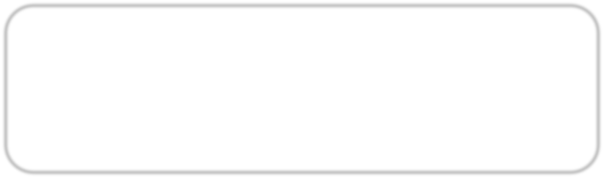 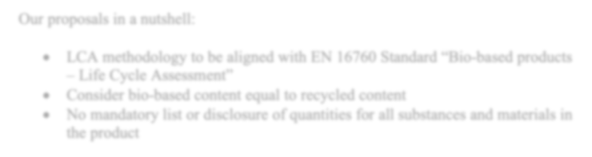 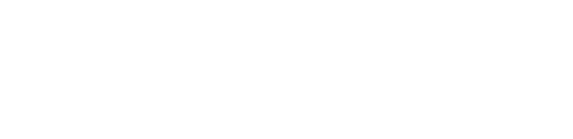 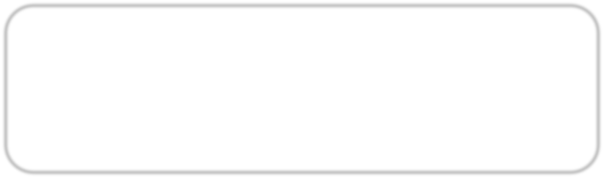 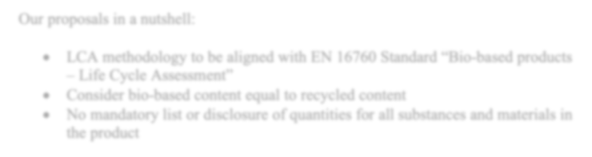 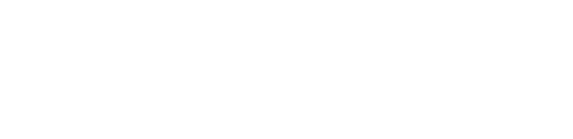 製品の持続可能性を評価するためのPEFやLCA手法の活用  ESPRでは、製品の環境性能を評価する方法として、製品環境フットプリント法（PEF）が推奨されると予想されています。欧州委員会の提案にあるように、「環境フットプリント」の定義は、PEF-「勧告（EU）2021/2279で定められた製品の環境影響を定量化するライフサイクル評価法」に基づいています。しかし、プラスチック生産の代替原料のJRC LCA手法に沿ったPEF法を用いることは、バイオベース製品の主要な利点である、大気から炭素を除去し製品に隔離することを損なうものである。バイオベースプラスチックのLCA評価において、生物起源炭素の取り込みは説明されるべきです。  バイオマスの生産時にCO2 の除去クレジットを与え、大気中に放出されるCO2 に対して課金することを提案する（バイオベースと化石ベースの両方）。この手順は、EN 16760規格「バイオベース製品-ライフサイクルアセスメント」と一致する。さらに、使用済み製品オプション（EoL）に関しては、有機物リサイクルを含むすべてのリサイクルオプションを平等に扱う必要があり、既存および将来の潜在的な廃棄物インフラを正しく表現する必要があります。他のEoLオプションと比較して産業用コンポストの本当の価値を把握するために、LCA手法は製品レベルではなく、廃棄物の流れレベルで実施する必要があります。  上記の理由から、我々は、製品間の不公平な比較を避けるために、透明で有意義な方法でデータを比較するための適切な既存の基準を本規則に含めることを委員会に提案する。さらに、GHG排出量は、EN 16760 Bio-based products - Life cycle assessmentという規格を使用して計算することを提案する。  エコデザイン要件としてのバイオベースコンテンツ   欧州委員会が委任行為を通じてさらに詳しく説明するエコデザイン要求事項の中で、リサイクル可能性に強い焦点が当てられている。この点で、我々はECに対し、エコデザイン基準においてバイオベースの含有量をリサイクル含有量と同レベルに位置づけることを求める。現在、PETボトルを除き、食品接触の承認を必要とするパッケージはリサイクル材料で構成することができません。一方、バイオベースのバージン材料は、リサイクル材料と同様にパッケージングのカーボンフットプリントを削減するだけでなく、食品接触材料としても適しています。 デジタル・プロダクト・パスポート（DPP） 本提案では、デジタル製品パスポートの導入が、EU市場における持続可能な製品の需要喚起に道を開く可能性があるとして、すべての協議対象グループのほとんどの関係者から支持されていることを強調しています。実際、デジタル製品パスポートは、サプライチェーンの透明性を高め、環境に配慮した方法で、製品の組成や特性について消費者に簡単に情報を提供することができます。しかし、知的財産権（IP）の問題は、他の革新的な産業と同様に、私たちのメンバーにとっても懸念すべき問題である。私たちのメンバーは、従来のプラスチックに代わる革新的なソリューションのパイオニアです。私たちは、製品レベルでの情報提供が適切かつ可能であれば、それを支持します。同時に、提供される情報は、企業秘密に関連する守秘義務を尊重し、企業の知的財産保護を確保する必要があります。メンバーの中には、特許を取得できない製品を製造している人もいます。したがって、企業のIP（テーラーメイドの配合、製造工程、製品の適用条件）を保護する唯一の方法は、企業がこの業界のプロフェッショナルとしてそれぞれの従業員と締結する業界秘密保持契約によるものです。  EUBPは、デジタルプロダクツパスポートの開発の全段階において産業界が関与し、企業に課される負担が比例することを提案する。同時に、万能な解決策はないため、DPPの要件は、製品や開示すべき関連情報の違いを考慮し、セクターごと、製品ごとに設定することを提案します。  さらに、EUBPはDPPが循環型経済の原則を促進する形で設計されることを推奨するが、その要件はイノベーションを妨げるものであってはならない。EU市場に投入される革新的な製品を促進するために、我々はDPPに以下を含めるというECの提案に反対する：  製品に含まれる材料・物質のリスト  製品に含まれる材料や物質の量  製品構成部品の原産地に関する情報  製品に含まれる各材料のリサイクル率 エンドオブライフの選択肢とリサイクル  生分解性と堆肥化の認定を受けたプラスチック製品は、工業用または家庭用の堆肥化施設、嫌気性消化、または土壌での生分解に適しています。産業用堆肥化、すなわち有機リサイクルは、自治体の有機厨房および庭の廃棄物を処理する費用対効果の高い方法である。したがって、コンポスタブルバッグは、有機廃棄物の焼却や埋め立てを減らし、土壌中のプラスチックの存在を減らすのに役立ちます。  バイオベースプラスチックとは、化学的・物理的に従来のプラスチックと同じであるが、バイオマスから作られたもの（いわゆるドロップイン材料）であり、例えば、バイオベースPEやバイオベースPETは、すでに確立されたPEやPETのリサイクルストリームで完全にリサイクルすることができる。バイオベースプラスチックは、従来のプラスチックとは対照的に、カーボンループを閉じるという利点があり、自然を主な生産源として使用します。バイオベースで生分解性のあるPLAも、機械的にリサイクルすることが可能です。   バイオベース、生分解性、堆肥化可能なプラスチックは、リサイクルプロセスの複雑さを増加させないため、ESPRではリサイクルコンテンツと同等の位置づけを与える必要があります。    エコデザインフォーラムへの関係者のバランスの取れた参加  持続可能な製品を当たり前にするために、欧州委員会は、エコデザイン・フォーラムの構成と、同グループへの参加プロセスについて明確にする必要がある。  我々は、各セクターに的を絞ったフォーラムを含めることを提案する。この点で、我々は、バイオベース、生分解性、コンポスタブルプラスチック業界の声として、European Bioplasticsが議論のテーブルにつく意向を確認した。  ***** RE：持続可能な製品のためのエコデザイン要件 我々は、欧州委員会が提案した、持続可能な製品のためのエコデザイン要求事項を設定するための枠組みを確立する規則を歓迎する。我々は、メーカーがより長寿命の製品を設計し、耐久性、再利用性、修理性、リサイクル性の高い製品に移行することによって、消費者が従来の直線的なモデルから脱却することを奨励するEUの目標を支持する。  これらの要素は繊維製品にとって重要であり、関連性がある。しかし、過剰生産と繊維製品の消費パターンが主な原因である衣料品の早期陳腐化の主な理由を見落としているのである。したがって、欧州委員会が検討することが重要である：  過剰生産は、繊維産業における持続可能性の大きな課題である。エコデザイン」や「修理可能性」など、製品の技術的耐久性（しばしば耐用年数と呼ばれる）を延ばすことでこの過剰生産に対応しようとする製品要件の提案は、衣類の技術的寿命にプラスの影響を与えるが、生産数や購入数を自動的に減らすことにはならない。廃棄される衣服は、主に消耗品ではなく、不要品である。  そのため、EUの戦略では、製品の利用度合いに着目する必要があります。衣服は、その生涯でほとんど使用されないため、環境負荷が大きくなります。 ファストファッションがこのような購買行動を永続化させていることは間違いありません  第二に、一貫した政策枠組みを確保するため、ESPRの提案は、他のCEAPイニシアティブで設定された要件と完全に整合させる必要がある。特に、製品に関するグリーンクレームに関する欧州委員会のイニシアティブは、製品環境フットプリント法を用いてグリーンクレームを立証・検証することを要求している。  この点で、私たちは、「持続可能な製品のためのエコデザイン要件」の提案で強調されている、繊維・アパレルに関するPEFCRが現在適切に対処していない2つの重要な側面を強調するものである：  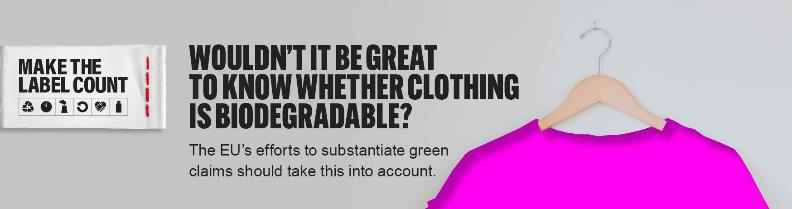 この提案では、「製品デザインは、ライフサイクル全体にわたって持続可能性を促進し、直線的なものに取り組む必要がある」としています。 '買う・消費する・捨てる'の消費パターンを改善し、廃棄物を削減する。"- 繊維・アパレルのPEFCRは現在これを実現していません。 欧州委員会は、製品ラベルのコンプライアンスに関連するさまざまな問題について、委任法の採択を計画している。ラベルは、「顧客が関連する製品パラメータに関連する製品性能を容易に比較し、より性能の高い製品を選択することができるようにしなければならない」。 ESPRの提案の主な目的は、製品の耐久性を高め、耐久性のない製品の生産と購入を抑制することである。現在、繊維製品のPEFCRでは、衣類の物理的耐久性評価が主流となっていますが、重要な非耐久性要因を考慮し、これらの影響を総合スコアに組み込むことはまだ決定されていません。繰り返しますが、消費者に衣服の期待寿命を真に伝えるためには、早期陳腐化に大きく寄与する非耐久性関連要因をPEFCRの総合スコアに計上することが極めて重要です。物理的に耐久性のあるテキスタイルが、必ずしも製品の利用において長寿命であるとは限らないことを強調することが重要です。合成繊維は天然素材よりもはるかに丈夫ですが、実際には天然繊維の方がより長く使用されます。実際には最も短く使用される製品を優遇するような要求事項を設定することには、慎重な配慮が必要である。   リサイクル可能な製品について： 洋服は主に修理が可能です。修理されないときは、これが「ペイしない」ほど安いからです。 繊維から繊維へのリサイクルは非常に限られている。繊維製品の大規模なリサイクルは行われていない。天然繊維の繊維を新しい製品にリサイクルすることは行われているが、規模を拡大する必要がある。 また、メーカーが他のバリューチェーンからPETを抽出し、これを「リサイクル」と呼ぶことが許されるため、衣料品の化石素材がさらに増える危険性があります。 EU委員会の「持続可能な製品のためのエコデザイン規則」提案に対するテキスタイル・エクスチェンジの見解 2022年6月 Textile Exchangeは、欧州委員会が提案した「持続可能な製品のためのエコデザイン（ESPR）およびデジタル製品パスポート（DPP）に関する規則」を温かく歓迎するとともに、この提案に対してフィードバックを提供する機会に感謝します。  テキスタイル・エクスチェンジは、製品の持続可能性を向上させるために製品のデザインを規制するという欧州委員会の野望を完全に支持する。繊維の繊維と素材については、その生産に伴う二酸化炭素排出量を削減するために、早急な気候変動対策が必要である。 欧州委員会の提案を最初に検討し、テキスタイルの繊維と素材に関する我々の活動を踏まえた上で、テキスタイル・エクスチェンジの主な考察は以下の通りである： 考慮すべき製品側面の中に、「持続可能な調達/再生可能な原材料」を含める。 テキスタイル・エクスチェンジは、欧州の共同立法者に対し、「持続可能な方法で調達された／再生可能な原材料」を別の製品側面として5条1項に追加することを強く推奨する。5(1)に追加することを強く推奨する。リサイクル含有率のみが要求されるのであれば、意図しない結果を生むことになる。繊維産業は、Tier4（原材料の採取）におけるGHG排出量を削減するための努力を、農業と化石燃料の使用という2つの重要な機会に集中させる必要があります。私たちが推奨するのは、これらの製品側面を組み合わせることです。例えば、"リサイクルコンテンツおよび/または持続可能な調達/再生可能な原材料"。そうすれば、原材料に関する国連気候変動対策ファッション産業憲章（UNFCCC）2030年公約の方向性とも一致することになります。 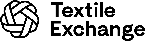 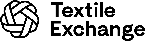 素材認証ラベルは、誤解を招かないように配慮すること 認証は、企業が自社製品に関する持続可能性の主張を検証し、伝えるためのツールである。アパレルとテキスタイルのサプライチェーンにおいて、最も大きな影響を与える分野のひとつが原材料レベルであり、消費者から最も遠い場所でもあります。素材レベルの認証は、サプライチェーンの最初の段階で環境、社会、動物福祉の実践を検証し、素材から最終製品までを追跡する方法を提供します。この認証は、ブランドの保護、調達の信頼性、そしてあらゆる主張の信頼性を高めます。何よりも、素材認証は、サステナビリティのコミットメントが有意義で前向きな変化につながることを保証するための手段です。このシステムでは、独立した第三者が、企業、プロセス、製品が特定の規格の要件に適合していることを保証します。テキスタイル・エクスチェンジの規格では、規格所有者（テキスタイル・エクスチェンジ）は認証機関から独立して運営されています。第三者認証は、サステナビリティの主張の完全性を保証する最も強力な方法の1つです。これらの理由から、テキスタイル・エクスチェンジは、ESPRが素材レベルの認証の使用をサポートすべきであると考えています。したがって、素材認証ラベルがArt.15とArt.26において誤解を招くとみなされないことが基本である。15 と 26 に記載されている。 Textile Exchange - 5s11 South 1st Street, Lamesa, TX 79331 USA 1 持続可能な製品のためのエコデザイン規則に関するアマゾンの見解 アマゾンは、欧州委員会が新たに提案した「持続可能な製品のためのエコデザイン規則」（ESPR）を歓迎します。エコデザイン要件の枠組み、EUデジタル製品パスポートの設定、売れ残り消費財の制限の導入により、EU市場に投入されるすべての製品がますます持続可能なものとなり、気候ニュートラル、資源効率、循環型経済への移行が加速されます。   私たちがサステナビリティに取り組み、投資しているのは、それがお客様、地域社会、地球、そして私たちのビジネスにとって良いことであり、すべての面で勝利をもたらすからです。私たちは、パリ協定より10年早い2040年までに炭素排出量をゼロにするという、Global Optimismと共同で設立した公約「The Climate Pledge」を達成するために、ビジネスをより持続可能なものにする方法を継続的に探しています。持続可能性へのコミットメントの一環として、私たちはすでにAmazon Second Chanceを通じてお客様のリユース、リファービッシュ、リサイクルを支援しており、また、販売者が売れ残った在庫を、可能な枠組みが存在する国の慈善団体に寄付するのを支援しています。お客様がより持続可能な商品を簡単に発見し、購入できるようにするために、私たちは「Climate Pledge Friendly」を立ち上げました。ヨーロッパでは10万点以上の商品にClimate Pledge Friendlyのバッジが表示され、その商品が、お客様への配送時の二酸化炭素排出量の削減など、自然界の保護に役立つ31種類のサステナビリティ認証のうち、1つ以上を取得していることを示します。Climate Pledge Friendlyには、EUエコラベル、ブルーエンジェル、ノルディックスワンなど、世界的に高く評価されている認証が幅広く含まれています。また、「クライメート・プレッジ・フレンドリー」プログラムには、Amazon独自の「コンパクト・バイ・デザイン」も含まれています。この認証は、効率性の向上やパッケージの改善によって二酸化炭素排出量を削減できるような製品を設計するよう、ブランドに対して奨励する外部検証を受けたものです。 アマゾンのお客様に対する強いコミットメントと持続可能性の実践に鑑み、我々は、製品のリサイクル性を高め、使い捨てを制限し、早期の陳腐化に対抗する取り組みを歓迎します。同時に、最終的な立法案を採択する際に、欧州議会と欧州理事会がさらなる検討を要すると思われる点を強調したいと思います： おすすめポイント エコデザインの要件は、最高の持続可能性の結果を達成するために、循環経済の優先順位の異なる階層を考慮し、製品ごとまたは製品カテゴリーごとに設定されるべきである。設定された要件は、適切かつ比例的であるべきである。要求事項の重複や矛盾は避けるべきである。  製品情報は、専有情報、企業秘密、知的財産権を保護しつつ、サプライチェーンの関係者（すなわち、供給者から消費者、市場監視当局まで）にのみ調整され、利用可能とされるべきである。標準化された「テンプレート」は、情報共有のプロセスを促進することができる。他のEUや国内の要求事項との情報要件の重複は避けなければならない。DPPは、調和されたデータへのアクセスを合理化し、促進する機会である。 エコデザインおよび情報要件は、産業界との緊密な協力のもとに開発されるべきである。ビジネス革新と自主規制措置は、さらに奨励されるべきである。 破壊された売れ残り商品の開示については、新品と損傷品の区別をより明確にすべきである。スペアパーツの破棄、模倣品やリスクをもたらす製品・非適合品に対する異なる報告義務については、さらに明確化が必要である。将来、ある種の製品の破壊を禁止する可能性がある場合、製品の再使用、再製造、リサイクルなどの既存の代替手段を考慮すべきである。模倣品は、製品破壊の禁止から除外されるべきである。    製造者」の定義は、他のEU製品規制と整合させるべきであり、「販売者」の定義については、さらなる明確化が必要である。オンラインマーケットプレイスに課される監視義務は、既存のEU枠組み法の規定以上のものであってはならない。DPPにおける連帯責任規定、報告義務、コンテンツの正確性については、さらなる明確化が必要である。 1.エコデザイン要件  製品固有の要求事項 Amazonは、最高の持続可能性を実現するために、循環型経済の優先順位の異なる階層を考慮し、製品ごとまたは製品カテゴリーごとにエコデザインの要件を設定することを強く支持します。例えば、エネルギー関連製品に関するエコデザイン指令はエネルギー効率に重点を置いていますが、プラスチックや繊維製品ではリサイクル性に重点を置くことが求められています。同様に、製品グループは、提案されたさまざまなエコデザイン・パラメータの間で独自のトレードオフを提示し、一般的なアプローチは適切ではありません。例えば、エネルギー効率に重点を置くと、機器の大型化につながり、さらなる資源消費や廃棄物の発生が増える可能性があります。   製品ごとのアプローチは、確立された要求事項が適切であり続けることを保証するものである。しかしながら、これらの要求事項が時間をかけて適切に実施されるよう、企業に十分な時間を与えることを要望する。    さらに我々は、2022年末までに、最初のESPR作業計画の下で選択される製品のカテゴリーに関するパブリックコンサルテーションを開始するという欧州委員会の意図を歓迎します。これは、環境への影響が最も大きく、改善の可能性がある製品が最初に取り上げられることを確実にするためです。  二重規制を回避する アマゾンは、本立法案が枠組み法であり、既存及び／又は将来の製品別規制が優先されることを歓迎する。これにより、すべての製品カテゴリーに対して不必要で負担の大きい水平的な要件を設定することが避けられ、特定のエコデザイン関連問題に対処するためのビジネスイノベーションの余地が残されます。政策立案者には、潜在的な矛盾を避けるため、他の包括的または製品固有の法律で既に規制されているエコデザインや情報要件と重複しないよう細心の注意を払うよう奨励する。 推奨しています：  - エコデザインの要件は、最高の持続可能性の結果を達成するために、循環経済の優先順位の異なる階層を考慮し、製品ごとまたは製品カテゴリーごとに設定されるべきである。設定された要件は、適切かつ比例的であるべきである。EUの様々な法律にまたがる要求事項の重複や矛盾は避けなければならない。  2.情報要件とデジタルプロダクツパスポート 関連性の高い、適切な情報 製品の性能、修理可能性、メンテナンス、物質の存在に関する情報は、製品の寿命を延ばし、修理、改修、最終的なリサイクルを容易にするのに役立つかもしれない。これらの要件は、問題となっている製品および/または製品カテゴリーに関連し、比例するものでなければならず、より持続可能なものにするという目的にも関連するものでなければならない。輪ゴムのような製品では、携帯電話のような詳細な情報は必要ないでしょう。  営業秘密や知的財産権の保護  今後、委任法において情報要件を設ける場合には、公開される情報の明確な制限、誰がどのような種類の情報にアクセスできるか、公開されない「企業秘密情報」の明確な定義など、情報セキュリティと機密保持に関する明確な基準を設けることを奨励したい。これは、どのような情報が消費者に関連し、どのような情報が競合他社と共有されるべきではないかを判断するために、産業界と協議して行われるべきものである。 すべての情報は、共通のレジストリを通じて欧州委員会が一元的に管理し、専有情報、企業秘密、知的財産権を保護するために秘密保持されるべきである。利害関係者は、知る必要がある場合にのみ、自分に関連する情報にアクセスできるようにすべきである。  サプライチェーン上で共有されるB2B情報の要件は、バリューチェーン事業者がそれぞれのコンプライアンスと報告義務を果たすために必要な情報のみに限定されるべきである。同様に、詳細ページに固有の識別番号、バッチ番号、シリアル番号を表示する要件を導入することは、消費者にとって有益でないため、注意を要する。必要であれば、e-labelling ソリューションを代わりに使用することができる。   情報の標準化 Amazonは、バリューチェーンの関係者間でエコデザイン情報を共有するための単一の標準化された「テンプレート」を導入することを支持します。これは、販売パートナーのコンプライアンスを促進し、加盟国の差異を減らすためです。単純な製品（例：輪ゴム）や少量しか取引されない製品については、簡略化されたデジタル製品パスポートを採用することができる。また、株式の複数市場販売をサポートするために、言語要件も標準化されるべきである。さらに、製造業者と取引業者は、消費者に情報を提供するために最も適した形式を選択する自由を持つべきである。同様に、ウェブページのインターフェースに一貫性を持たせるために、オンラインマーケットプレイスを通じて情報を共有するための標準的な方法のテンプレートを歓迎したい。 また、重複する要件（すなわち、既存の報告義務との重複）や、情報を入力するための並行したシステムが存在しないことを求めます。そのため、デジタル・プロダクト・パスポート（DPP）がどのような既存の義務に取って代わるのか、さらなる明確化が望まれるところである。  理想的には、DPPは企業に事務的な負担を軽減し、コンプライアンスを容易にするものであるべきである。DPPの新しい要求事項は、国レベルの既存の要求事項を補完／優越するものでなければならない。データ形式は、異なる法律にも適用できるように設計され、情報の重複やデータ自体の重複を避けるために、既存の要件との相互運用が可能であるべきである。 推奨しています：  製品情報は、専有情報、企業秘密、知的財産権を保護しつつ、サプライチェーンの関係者（供給者から消費者、市場監視機関など）にのみ提供されるよう調整され、利用可能とされるべきである。  標準化された「テンプレート」は、情報共有のプロセスを促進することができる。  他のEUや国内の要求事項との情報要件の重複は避けなければならない。DPPは、調和されたデータへのアクセスを合理化し、促進する機会である。 3.エコデザインフォーラム 産業界の参加 アマゾンは、将来のエコデザインフォーラムへの産業界の参加と、エコデザインと情報要件の開発への貢献の可能性を強く支持します。エコデザインと情報要件は、産業界との緊密な協議によって策定されるべきです。また、製造者は、どのような情報が消費者に関連し、どのような情報が競合他社と共有されるべきではないかを知る上で最も適した立場にある。 EU全体のハブに支えられた循環型ビジネスモデル（CBM）に関するガイドラインの発表時期や、自主規制によるエコデザイン要求の確立のための「市場の80％」という閾値がどのように測定されるか（特定の製品か市場全体のシェアかなど）については、さらなる明確化が必要です。また、委任法ではなく、自主規制を通じて「より低いコスト」でエコデザイン目標を達成するという目標が、エコデザイン目標を達成した結果、企業が負担するコストを指すのか、消費者に還元されるコストを指すのか、明確にしていただきたい。 我々は、産業界主導のイノベーションと自主規制措置が、単一市場における競争を高め、より資源効率の高い循環型製品の開発を促進するため、政策立案者にさらなる支援とインセンティブを与えることを奨励する。  推奨しています：  - エコデザインおよび情報要件は、産業界と緊密に連携して開発されるべきである。ビジネス革新と自主規制措置は、さらに奨励されるべきである。 4.未販売の消費財 商品を廃棄するさまざまな理由を考慮し  Amazonは、売れ残り商品の廃棄に関する開示要件を支持するが、廃棄の理由を報告する際に、これらの要件で新品と中古および/または破損した売れ残り商品を区別することができるようにすることを要望する。この区別は、欧州委員会が破棄を禁止することを検討する場合にも適用されるべきである。また、偽造品、リスクをもたらす製品（抑制／回収）、適用される法律に準拠していない製品の破棄に関する報告も、別途計上されるべきであることを明確にすべきである。   我々は、開示要件がスペアパーツの破棄にも適用されるかどうかについての追加的な明確化を歓迎する。また、法律は、企業および市場全体と、異なるビジネスセグメントおよび異なる製品を製造するユニットによる報告との間で、異なる報告義務を明記すべきである。  特定の種類の製品の破壊を禁止する可能性を検討する際、アマゾンは政策立案者に、製品の再利用、再製造、リサイクルなどの既存の代替手段を考慮することを奨励します。すべての対策が、廃棄物階層に沿った解決策を優先することが重要である。 売れ残った商品の廃棄の禁止は、偽造品についても適用除外とすべきである。なぜなら、偽造品は合法的に流通に戻すことができないからである。安全衛生に関する免責事項がすでに草案に含まれているが、リスクをもたらす（抑制・回収された）製品や適合していない製品の破棄も対象であることを明確にすべきである。  また、アマゾンは、政策立案者が、寄付に対する付加価値税の軽減を認める規則の採用など、他の政策分野でもオーバーストックの問題に引き続き取り組むことを強く推奨します。  推奨しています：  破壊された売れ残り商品の開示については、新品と損傷品の区別をより明確にする必要がある。スペアパーツの破棄や、模倣品とリスクをもたらす製品・不適合品に対する異なる報告義務について、さらなる明確化が必要である。  将来、特定の種類の製品の破壊を禁止する可能性がある場合は、製品の再使用、再製造、リサイクルなどの既存の代替手段を考慮すべきである。模倣品は、製品破壊の禁止から除外されるべきである。    5.ステークホルダーの義務 明確な定義 ディーラー」が、ディストリビューター、インポーター、オンラインマーケットプレイスとどのように区別されるのか、さらに明確になることを歓迎する。 他のEU製品規制（エネルギー関連製品のエコデザイン指令など）との整合性を図り、本提案でこのカテゴリーの経済行為者に課される義務との整合性を高めるため、「製造者」の定義を改訂することを推奨する。 連帯責任 オンラインマーケットプレイスに課される監視義務は、既存のEUの枠組み法が規定する以上のものであってはならない。したがって、オンラインマーケットプレイスは、そのマーケットプレイスで第三者販売者が販売するすべての製品のコンプライアンスを積極的に確保することを要求されるべきではない。しかし、オンラインマーケットプレイスは、第三者販売者にコンプライアンスを遵守するための手段を提供し（例えば、製品属性を表示する）、コンプライアンス違反が通知された場合には出品を取りやめることができます。   さらに、EUのすべての経済事業者に適用される連帯責任規定（例えば、ラベル表示要件やバッチ/シリアル番号の表示など）は、不確実性と経済事業者間の連帯責任のリスクをもたらすため、注意を促したい。その代わりに、我々は、サプライチェーン全体が同様のデューデリジェンスを実施するという状況を避けるために、個々のエコノミックオペレーターに明確な義務を導入することを政策立案者に勧める。代替案として、我々は、EU市場監視規則2019で導入されたEUベースの責任者の概念を使用することを提案します。責任者は、そのような要件を満たすために製造者によって任命されるでしょう。 さらに、スペアパーツの提供については、現行のエコデザイン指令の場合と同様に、輸入業者ではなく、EUの認定代理店に責任を負わせることを求めます。輸入業者にスペアパーツの供給責任を負わせることは、経済事業者の責任の滝の中で、認定代理店が製造業者に次ぐ責任を負うことになるため、不当である。 報告義務 我々は、オンラインマーケットプレイスや検索エンジンが市場監視当局に「削除されたオファーに関する情報、当局のオンラインツールがそのインターフェースにアクセスして非準拠製品を特定すること、製品コンプライアンス目的のために当局がそのオンラインインターフェースからデータをスクレイピングすることを許可する」ために必要な情報の頻度と深さをさらに明確にすることを歓迎します。オンラインマーケットプレイスがトラフィックを適切に管理するために、要求/承認プロセスを導入することができる。 また、DPPの内容の正確さについて、どの当事者が責任を持つかについて、さらなる明確化が必要である。上記と同様に、製造業者と認定代理店が責任を負うべきである。この点で、製造業者は輸入業者に正しいデータを提供する責任も負うべきである。 サプライチェーンが、エコデザイン要求事項への準拠を検証するために、製造者、通知機関、管轄の国家当局の要求に応じて、その供給品やサービスに関連する利用可能な情報を提供する義務に関して、Amazonは、この義務が第一段階の販売パートナーからの情報の取得に限定されていることを明確にすべきと考えています。現在、第一段階のパートナー以外の情報を提供することは実質的に不可能であり、データ収集と専有情報の保護にサプライチェーン全体で多大な資源を投入する必要がある。サプライチェーンの情報が必要な場合、それは各段階での積み重ねと長いリードタイムによってのみ達成されるであろう。 推奨しています：  製造者」の定義は、他のEU製品規制と整合させるべきであり、「販売店」の定義については、さらなる明確化が必要である。  オンラインマーケットプレイスに課される監視義務は、既存のEU枠組み法の規定以上のものであってはならない。DPPにおける連帯責任規定、報告義務、コンテンツの正確性については、さらなる明確化が必要である。 Amazonについて アマゾンは4つの原則を掲げています。競合他社にこだわるのではなく、顧客にこだわること、発明への情熱、卓越した運営へのコミットメント、そして長期的思考です。アマゾンは、「地球上で最も顧客中心の企業」「地球上で最も優れた雇用主」「地球上で最も安全な職場」となるよう努力しています。カスタマーレビュー、1-Clickショッピング、パーソナライズされたおすすめ商品、Prime、Fulfillment by Amazon、AWS、Kindle Direct Publishing、Kindle、キャリア選択、Fireタブレット、Fire TV、Amazon Echo、アレクサ、Just Walk Outテクノロジー、Amazon Studios、The Climate Pledgeなどは、Amazonが開拓したものです。詳しくは、amazon.com/aboutをご覧いただき、@AmazonNewsをフォローしてください。  のご提案です。持続可能な製品に対するエコデザインの要求事項を設定するための枠組みを確立し、指令 2009/125/EC を廃止する欧州議会および欧州理事会の規則（REGULATION OF THE EUROPEAN PARLIAMENT AND THE COUNCILEUREFASのフィードバックEUREFAS - European Refurbishment Associationは、Ecodesignの提案を歓迎します。サステイナブル・プロダクツ、およびそこに込められた意図。製品の製造段階に焦点を当てたこの新しい提案は、「Empowering customers towards green transition」（グリーン・トランジションに向けた顧客の権利）  や「Right to repair」（修理の権利） など、持続可能な生産と消費の達成という同じ目的を持つ他の法案を補完すべきです。カーボンフットプリントの78％が製造業によるものであり、 、EUの法的枠組みは、より耐久性があり、再利用可能で修理可能な製品を作るために、設計と製造の段階で意欲的な原則を設定し、「持続可能な製品が標準」とすることで持続可能な消費パターンを奨励することが極めて重要です。しかし、このような製品を提供することだけが、グリーン・トランスフォーメーションを実現する唯一の解決策ではありません。今日でも、中古品や再生品の普及は、新しい製品の製造の必要性を制限する可能性を示しています。中古品の成功が拡大することで、この提案以前は未対応であった新市場が誕生しました。EUREFASは、改装業者のような新しい経済事業者が認められるようになったことを歓迎します。しかし、EUREFASは、規制の中で改装がどのように扱われているか、また、デジタル製品パスポートがこの分野にどのような利益をもたらすかについて、いくつかの懸念を提起したい。リファブリッシュメントの定義と範囲EUREFASは、欧州の法律で再生について明確に言及されたこと、再生業者がバリューチェーンにおいて、生産者や再製造業者を含む他のカテゴリーの専門家とともに、中古品分野の特定の行為者として特定されていることを歓迎します。しかし、提案されている定義は、私たちの活動の実態を表していないと考えています。また、「改装」とは機器の改造を意味すると示唆することで、提案されている文言は、改装業者が製造業者に課されるのと同じ義務を満たすべきことを意味するのではないかと懸念しています。提案の第28条にあるように、製品を「改造」する場合、専門家は製造者とみなされる可能性があり、改装は「コンプライアンスに影響を与える」可能性がある活動とみなされます。というのも、現在提案されている定義の結果、改装業者は第21条に規定されている義務を果たさなければならないが、改装業者は製品の製造段階には関与しないため、必要な文書を入手することができないからである。そのため、私たちは、ギャップや誤解を解消するために、次のような定義の修正を提案したいと思います：「改装とは、中古品や廃棄物を市場に出す前に、専門家が検査し、必要であれば保守や修理を行うこと。改装には、商品の美観を向上させることも含まれる。"再生は、第2条で正しく分けられたように、製造や再製造とは異なる独立したプロセスであり、デバイスが完全に機能することを確認するための機能テストに限定されるものである。修理は自動的ではなく、再製造とは逆に、必要な場合にのみ製品の整備が行われる。そのため、第2条(19)及び第2条(20)で定義されているように、修理及び保守活動を行うことができ、改修は決して物品を変更したり、その機能性、又は当初意図した目的に影響を与えることはないと判断する。中古品の美的外観は、ある程度は（例えばクリーニングによって）改善することができるが、決してミントコンディションに戻すことを意図しているわけではない。この点を考慮し、第2条（17）の「アップグレード」の定義を、製品の「機能、性能、能力を高める」ことに限定する修正も提案したい。また、本提案の第2条（37）にある「売れ残った消費者製品」の定義についても懸念している。実際、販売されずに店頭で展示されたり、撤回権によって返品された商品の中には、テストやわずかな修理、メンテナンスが必要な状態で持ち帰られることがあり、そのために廃棄されることが多い。再利用される製品を増やすためにも、リファービッシュ品として販売できるようにしていただきたい。この提案は、特に多くの製品に適用される委任法によって生じる可能性のあるあらゆる法的影響を考慮し、循環型経済行動計画の目標達成に貢献するため、この分野の拡大に向けて、一貫した法的枠組みを伴う明確かつ現実的な改装の定義を確保するものである。適用される法的枠組み : 改装業者にとって必要な緩和的体制提案されている定義の範囲内で製造業者とみなされるリスクに加え、我々は、提案されている規制が、輸入業者または流通業者としての再生業者の特定の地位を考慮していないと考えている。現在、改装市場が拡大しているため、改装業者はEU市場外で製品を調達する必要があり、輸入業者としての資格を得る可能性があります。特に、地域の回収スキームがまだ十分に発達していないためです。改装業者が製品を輸入していない場合、製品を市場に供給するバリューチェーン上の経済事業者として、流通業者としての資格も得ることができる。改装業者の中には、複数のカテゴリーに分類される場合もあれば、1つだけ分類される場合もあります。改修業者は、バリューチェーンの中間に位置するため、第4条、第21条、第23条、第24条に規定されるすべての法的要件を満たすことができません。改修業者は、製品の設計・製造段階に関連するすべての文書（適合文書、技術文書、初期パッケージ、性能に関するあらゆる文書など）にアクセスすることができないため、現実には改修業者は、バリューチェーンの中間に位置することができないからです。また、中古品の専門家である改装業者は、すべての製品がユニークな状態で提供されるため、個々の前所有者の使用による情報不足に遭遇する。このような情報不足により、改修者は、代理店としてアクセスすることなく、委任法で要求される技術文書の提供（第4条）、商品の適合性及びコンプライアンス（第23条）、あるいはエコデザイン要件を満たすために製品を十分に注意して取り扱う（第24条）などの法的義務を果たすことができない。今日に至るまで、改装業者は、製造業者、輸入業者、販売業者に適用されるすべての義務を満たすことはできません。このため、規制案は、改装業者の特殊な状況を支持し、これらの要件すべてを免除する必要があります。デジタルプロダクトパスポートトレーサビリティは、ユーザーの所有権に加え、製造段階の文書にアクセスできないため、製品がどのような状態にあるのか、どのように修理して販売するのかを簡単に知ることができないため、中古品のプロにとって中核的な課題となっています。バリューチェーン全体で利用可能なデジタル製品パスポートは、適合性や技術文書、製品の安全な取り扱いや修理の指示、所有前の所有権や納税に関する情報などの情報の電子保管庫を可能にすることで、再利用製品の品質と透明性を向上させることができます。これらの情報へのアクセスを共有することで、バリューチェーンに沿ったすべての経済事業者は、製品を取り扱い、すべてのコンプライアンス要件を満たすことができるようになります。そこで、効果的なデジタル製品パスポートの可能性を最大限に発揮するために、再製造業者、リサイクル業者、修理業者と並んで、この文書が意図するステークホルダーとして、再生業者を現在の規定に明示的に含めるべきである。持続可能な製品のためのエコデザイン規則に関するVdMiの見解 はじめに 2022年3月30日、EU委員会は「持続可能な製品のためのエコデザイン規則（ESPR）」を提案しました。これは、より環境に優しく、より循環型の製品に向けた欧州委員会のアプローチの中心的な部分である。この提案は、現在のエコデザイン指令に基づいており、現在はエネルギー関連製品にのみ適用されています。 ESPRの中心的な要素は、現行のエコデザイン指令の改訂である。現在、エネルギー関連製品のみがエコデザイン要件を満たす必要がありますが、将来的にはEU市場で提供されるすべての物理的製品（化学物質を含む）を対象とするよう、指令の範囲が拡張されます。一方、基準のカタログは、循環型経済の側面を含むように拡張されます。そのため、将来的には、製品は委任法で規定される性能要件を満たす必要があります：耐久性、信頼性、再利用性、アップグレード性、修理可能性、メンテナンスと改修、懸念物質の存在、エネルギーと資源の効率、リサイクル部品、再製造とリサイクル、炭素と環境のフットプリント、予想される廃棄物発生量。また、デジタル製品パスポートも導入される予定です。 Mainzer Landstraße 55 	www.vdmi.de 	Telfon: 069 - 2556 - 1351 2556 一般的なアセスメント  VdMiは、2020年循環経済行動計画の一環である「持続可能な製品のためのエコデザイン規則（ESPR）」を通じて循環経済を強化するEU委員会の取り組みを、グリーンディールの一環として歓迎しています。  しかし、持続可能性の基準を検討する際には、ライフサイクル全体の枠組みの中での製品とその使用、すなわち性能や機能性を含むことを念頭に置かなければなりません。循環型経済だけに焦点を当てるのは、あまりに限定的なアプローチです。 持続可能な製品は、化学産業全体においても重要な役割を担っているため、資源の節約に役立つすべての貢献が考慮されるべきです。また、製品の耐久性や気候保護への一般的な貢献も含まれます。VdMiは、化学産業の一員として、最終製品のより高い持続可能性を実現するための化学物質を提供する責任を認識し、可能な限り製品の性能を向上させるために継続的に取り組んでいます。 ESPRの提案にある以下の点が非常に重要です： サステイナビリティと有害物質は、相互に排他的なものではありません：そのために必要な化学物質の機能性や反応性は、危険な性質と表裏一体であることが多く、自動的に人間や環境にリスクを与えるものではありません。したがって、物質や製品を安全かつ持続的に使用することに焦点を当てなければならない。 ESPRの下での物質の制限はない：物質の制限はREACHに沿ったものでなければならない：現行の法律（特にREACH）を考慮し、新しい法律を作ることは避けるべきである。例：SDSは顧客やユーザーに有害化学物質の含有を知らせるための文書であり、サプライチェーンにおける情報共有のための参考資料であり続けるべきである。 デジタル・プロダクト・パスポート（DPP）は化学物質や混合物には適用されないため、機密保持の原則を確保する必要がある。化学物質については、情報の開示が重要になる可能性がある（機密情報やノウハウは保護されなければならない）。 欧州の競合他社に不利になることはない。製品に関する効果的なイニシアチブは、EUにおける輸入に関して明確な戦略を持つことが必要である。 持続可能性は、ライフサイクル全体の枠組みの中で、生態学的、経済的、社会的側面を考慮する必要があります：また、社会的側面に対処するための要求事項を含めることを支持する。これは、製品設計とライフサイクル分析（エコデザイン）に関するインプット要件の一部となる予定です。循環的な側面だけを考慮することは、製品の革新や付加価値の課題に対する将来の技術的な解決策を制限する可能性があります。  サステナビリティは我々の産業の一部である - 製品と化学物質を区別するための追加的側面  製品の持続可能性に対するさまざまな貢献を考えるとき、化学物質や混合物は、材料の耐久性、新機能、計画的陳腐化、ファッションなどが持続可能性の側面を定量化するための関連パラメータである最終製品（電子機器、繊維、家庭用品）と同じようには扱えないのは明らかである。  化学物質や混合物（顔料、フィラー、セラミックカラー、マスターバッチなどのVdMi製品）は、その性能を高めるために製造過程で消費されるか、最終製品に組み込まれます。この観点からすると、市場にある「成功した」化学物質（物質や混合物）はすでに、品質を高めることによって製品の持続性を高めるものです。 しかし、私たちの業界には、改善の可能性を見出すことができる側面もあります：  市販されている化学物質（化学物質／混合物）の多くは、安全性や製品の特性の安定性に基づいて使用期限が設定されています。場合によっては、製品の安定性が推奨される使用期限よりも長くなる可能性もあります。化学品の使用期限を長くすることは、（正しく保管されていれば期限切れにならない製品もあることを考慮し）化学品の廃棄を減らし、長期消費を促進することにつながります。期限切れ製品の再加工や再管理を行うリバース・ロジスティクスを推進・強化することは、化学産業における廃棄物の削減と循環型経済の推進につながる。  エコロジカルフットプリントを評価するための追加的な方法を検討する必要がある。CFP データの利用は有望なアプローチであるが、ゆりかごから墓場まですべての関係者を巻き込む 必要がある。すべての関係者がフットプリント情報を計算し、開示できるようなツールの改善と促進が重要であり、情報の正しさを保証できる認証機関や検査官を通すことも考えられる。  エコデザインやライフサイクル分析も、すでに化学メーカーがより持続可能な製品を提供することを可能にしています。サプライチェーンのリスク評価への取り組みやCSRに関するサプライヤーの評価の高まりは、環境・社会的パフォーマンスや情報発信を強化するための生産改善を促進しています。 リサイクル製品の含有量に関する情報（ノウハウの開示がないことを保証する）は、消費者が持続可能性の要件を考慮して最適な製品を選択するための代替案となり得るだろう。 新しいアプローチの実施は、いずれにせよ、化学メーカー、特に中小企業に経済的な影響を与えることになる。したがって、化学産業における循環型経済を高め、廃棄物処理を減らす、リバース・ロジスティクス・システムやリサイクルへの取り組みを開発するインセンティブを設けることも重要である。 連絡先  Verband der Mineralfarbenindustrie e. V. (ミネルファーベン・インダストリー)  ハイケ・リーヴァルト博士  liewald@vdmi.vci.de / EU透明性登録番号：388728111714-79 Verband der Mineralfarbenindustrie e. V. は、無機顔料（二酸化チタン、酸化鉄など）、有機顔料、金属顔料、フィラー（シリカなど）、カーボンブラック、セラミック・ガラスカラー、食品着色料、アーティスト・学校塗料、マスターバッチ、光触媒応用製品などのドイツメーカーを代表しています。 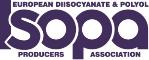 2022年6月22日  持続可能な製品のためのエコデザイン規制の提案に関するポジションペーパー ジイソシアネートおよびポリオール生産者協会であるISOPAは、循環型経済というビジョンを共有し、持続可能性のための化学品戦略に取り組んでいます。私たちは、「持続可能な製品イニシアティブ（SPI）」として知られる「エコデザイン持続可能な製品規則（ESPR）」に対してコメントを提供する機会を歓迎します。ESPRは製品に含まれる化学物質の存在を制限するための行動を概説しているため、ISOPAは政策立案者にジイソシアネート業界のビジョンを提供し、製品のライフサイクルに沿った環境性能の向上に参加するための一般推奨事項を作成しました。 化学物質の開示 私たちは、政策立案者が新しい法律の開発において、全体的なアプローチをとることを求めます。同じ問題に複数のイニシアチブで取り組むことや、既存の法律と今後の法律やツールの間に矛盾が生じることを避けることが重要である。立法者は、明確な範囲を持って取り組み、「車輪の再発明」をしないことが重要です。 実際に最終製品に含まれ、循環フローに影響を与える化学物質のみを考慮し、製造時に必要なプロセス化学物質は考慮しないこと。例えば、ポリウレタン製造の場合、ジイソシアネートはポリオールと反応しており、完成品には含まれません。プロセスケミカルとその取り扱い方法は、職場の安全性を規制する他の法律に該当します。 デジタルプロダクトパスポート 政策立案者には、製品パスポートを開発する際に、バリューチェーンやセクターの複雑さを考慮することを求めます。これらのツールは、循環型社会を推進する大きな可能性を秘めているが、既存の法律や制度に基づくべきであり、行政の負担になるようなことがあってはならない。プロダクトパスポートは実用的なアプローチをとり、意図された受け手や対象業務にとって重要かつ有用な情報のみを提供する必要があります。強制的な情報と自発的な情報を区別することを検討することが重要である。 アクセス権および業務上の機密情報 デジタル製品パスポートの作成は、アクセス権とビジネス上の機密情報の問題を提起している。ISOPAは、デジタル製品パスポートのためにオーダーメイドのアクセス権を定義することが必須であると考えます。特に、ビジネス上の機密情報を保護するために、完全な資料開示よりも管理された資料開示という選択肢を支持します。 環境フットプリント 我々は、ESPRの中でLCAアプローチを促進するというアイデアを支持するが、バリューチェーンに沿ったデータの利用可能性がないため、LCAを計算するのは非常に困難であることを指摘したい。また、立法府が直面する可能性のある問題として、EU域内の輸入品のLCAデータの管理が挙げられます。前述のように、この種の情報はSafe and Sustainable-by-Design の概念ですでに求められているため、立法者が同じ問題を2度取り上げないことが重要である。 ISOPA Aisbl - ALIPA Aisbl - 住所：Rue Belliard 65 - 1040 ブリュッセル 電話番号0032 2 27863550 - E-Mail: main@isopa.org ウェブサイト： www.isopa.org - www.alipa.org - Twitter：ポリウレタンス4U（@polyurethanes4U 移行期間 私たちは、政策立案者に、合理的な移行期間中に新しい要件に適応できるよう、この分野の企業に柔軟性を与えるとともに、確立された政策目標や循環型社会に貢献する独自の方法のための技術的解決策を見出すよう求めます。万能な解決策はありません。中小企業や零細企業を中心とするポリウレタン業界に、追加的かつ不合理な行政負担がかからないようにすることが重要である。企業の持続可能性の課題は、主に市場主導型であり、法律が主体ではないため、法律は慎重に適用されるべきであり、市場の失敗の場合にのみ適用される。責任ある方法で事業を行いたいという願望も、主な原動力となっています。 ISOPAは、ポリウレタンの主原料である芳香族ジイソシアネートとポリオールのヨーロッパの主要メーカーを代表しています。ジイソシアネートとその用途、ISOPAのプロダクト・スチュワードシップ・イニシアチブに関する詳細は、ISOPAのウェブサイトをご覧ください。   IA Aisbl - ALIPA Aisbl - 住所：Rue Belliard 65 - 1040 ブリュッセル電話番号0032 2 27863550 - E-Mail: main@isopa.orgウェブサイト： www.isopa.org - www.alipa.org - Twitter：ポリウレタンス4U（@polyurethanes4U  22nd 2022年6月 欧州議会および欧州委員会の規則案に対するJRAIAのコメントです。 持続可能な製品に対するエコデザインの要求事項を設定するための枠組みを確立し、指令2009/125/ECを撤廃する理事会 日本冷凍空調工業会（JRAIA）は、日本の冷凍空調機器メーカーを代表する団体であり、その会員企業は、人の快適性や産業プロセスのために環境的に持続可能な冷凍空調製品・サービスを提供することによって、生活水準の維持・向上に努めています。JRAIAは、欧州委員会の「持続可能な製品のためのエコデザイン規則（ESPR）」制定に向けた取り組みに深く感謝するとともに、ESPRの提案について意見を述べる機会を得ることを歓迎します。 エグゼクティブサマリー エコデザイン要求事項に関する委任法の策定にあたっては、重複の回避、環境負荷低減と実施コストのバランス、国際的に認められた評価・試験方法と関連する整合規格の存在、適合性評価における技術文書などの要素を考慮して、事前に十分に実現性評価を実施し、必要な項目のみを明確にして実施することが望ましいと考えられる。製品の特性は製品カテゴリーごとに異なるため、委任法は製品カテゴリーごとに十分な評価を行った上で、必要な項目を特定する必要がある。JRAIAは、これらのプロセスにおいて、メーカーを含む関係者との十分な協議の機会を設け、明確で効果的な法律の導入を望む。 要件は、製品ごとのアプローチに基づいて評価されるべきである。これは、各製品グループの関連性と実現可能な要件を理解するために必要である。ある製品グループにとって意味のあることでも、別の製品グループにとっては意味のないことかもしれません。例えば、修理可能性スコアは特定の消費者向け製品に関連することがありますが、認定された専門家によってのみ修理可能な製品や非常に長い寿命を持つ製品には関連しないことがあります。水平的な規制は、製品に特化したアプローチに基づかないため、特定の製品群に対して特定の要件が目的に合わないというリスクを伴う可能性がある。これを避けるために、垂直的なアプローチが推奨されます。 修復可能性、耐久性、リサイクル含有量などの材料効率に関する要件は、定量化が困難であり、市場監視当局が検証することが容易でない可能性があるため、要件が測定可能で検証可能であることを保証することが必要である。特に再生材は、バージン材と再生材を区別する方法がないため、懸念される。このような点は、特定の要件を導入する前に考慮する必要がある。 EU規制全体の調和を保ち、確実性を高めるため、既存のEU法でカバーされている要件は、原則としてEU規制の下で規制することを検討する必要がある。懸念物質」である各化学物質は、個別の規制で個別に規制されるべきである。(例：F-Gas規制、WEEE・RoHS指令、REACH規制、紛争鉱物規制、POPs規制、今後予定されているSustainable Corporate Governanceなど）。 カスケード（いわゆる "二重規制"）は避けなければならない。ESPRの規制も受ける製品に組み込まれる部品やコンポーネントを規制することは、最終製品メーカーの設計の自由度を制限し、必ずしもすべてのケースで高い節約効果につながるとは限りません。 ESPRのドラフトに対する詳細なコメントは、添付のANNEXに記載されています。 JRAIAについて 日本冷凍空調工業会は、1949年2月に日本冷凍機械工業会として設立され、その後1969年2月に社団法人に改組され、現在に至っています。 JRAIAは、日本の冷凍・空調機器メーカー160社余りを代表する業界団体です。私たちJRAIAのメンバーは、これまでEUの市場に高品質の製品を提供することに専念してきました。JRAIAは、冷凍・空調機器およびその応用製品、付属機器・部品、自動制御装置、付属品の生産、流通、消費の促進・改善を図り、もって日本の産業の安定的発展と人々の生活水準の向上に寄与することを目的としています。詳しくは、JRAIAのウェブサイト：www.jraia.or.jp メール	：jraia-global@jraia.or.jp をご覧ください。  アネックス 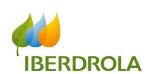 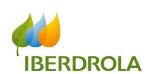 "フィット・フォー・55パッケージ" 持続可能な製品に対するエコデザイン要求事項を設定するための枠組みを確立する規則 IBERDROLAが迎える "Fit for 55 Package" グリーンディールは、"Fit for 55 Package "と呼ばれ、脱炭素化とEUの気候変動目標の達成を可能にする、最も効率的な再生可能エネルギーの代替手段を後押しする適切な規制枠組みを設定するユニークな機会となっています。  IBERDROLAは、エコデザイン規則の改定を歓迎します。 IBERDROLAは、この提案の以下の側面を全面的に支持します： 製品の環境持続性を向上させる新しいフレームワーク 耐久性、二酸化炭素や環境フットプリントを含む環境影響、エネルギー効率などの側面を改善する、製品ごとの新しいエコデザイン要件があります。 プロダクトパスポートのご紹介 しかし、さらに改善すべきトピックもあります： 環境・気候目標との整合性 新しいエコデザイン規制案は、EUの環境・気候目標に沿った、効率的でエミッションフリーの代替案のみが検討・推進され、ロックインエフェクトやストランドコストが発生しないようにする必要があります。この文脈では、エコデザインの要件は、常に優先されるべきものであるため、決してエネルギー転換に逆らってはならない。  電力一次エネルギー係数（PEF）は、ダイナミックで前向きなものであり、国家気候・エネルギー計画（NECP）に沿って更新されるべきである。 現行のエコデザインおよびラベリングクラス制限は、エネルギー効率指令2018/2002/EC（EED）に従い、現行の2.1ではなく、2.5という旧式のPEFを依然として使用しています。しかし、この値を既存の規制に更新するだけでは、電化の実質的な節約を反映し、この点についてエネルギーシステム統合戦略が述べていることを実施するには十分ではありません：「PEFは、エネルギーキャリア間の節約額の比較を容易にする重要なツールである。ほとんどの自然エネルギーは100％効率的であり、PEFは低い。PEFは、再生可能な電気や熱によってもたらされる実質的な節約を反映させるべきである」と述べている。 EEDによって設定された現在の電力のデフォルトPEFは、最終用途の電化を促進し、したがって、対応するエネルギー効率向上を計算するための主な障壁の1つである。  1 電力に関するデフォルトのPEF2.1は、電力ミックスにおける自然エネルギーの増加が、ほとんどのMSで一次エネルギー消費、エネルギー依存、排出をどのように削減したかを考慮していないため、明らかに時代遅れだと思われます。  電力に対するデフォルトのPEF値は、電力ミックスにおける自然エネルギーの将来の増加を適切に反映する必要があり、その国家気候エネルギー計画（NECP）に設定されているMSの将来のエネルギーミックスを考慮したダイナミックでフォワードルッキングなものであるべきである。 - 調和のとれた刑罰制度 この提案は、MSが本規則の違反に適用される罰則に関する規則を定めることを定めている。しかし、域内市場の良好な機能を確保するために、欧州委員会は、調和のとれたEU全体のアプローチを設定すべきである。 2 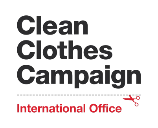 22nd 2022年6月のサステナブル・プロダクツ・イニシアチブへのご意見・ご感想EUの循環型経済行動（2020年）は、「持続可能な製品、サービス、ビジネスモデルを規範とする強力で首尾一貫した製品政策の枠組みを確立する」ための行動のアジェンダを提示しました。さまざまなバリューチェーンの中で、繊維部門は、一次原材料の主な使用量と環境への影響を考慮し、EUが介入すべき戦略的分野とされました。また、繊維・衣料品部門が世界の人権・労働権に与える影響も広く認められており、例えば、衣料品・履物部門における責任あるサプライチェーンのためのOECDデューディリジェンス専用ガイダンスの必要性に例示されている。 1そこで欧州委員会は、「繊維の再利用市場を含む、持続可能で循環型の繊維のEU市場を後押しし、ファストファッションに対応し、新しいビジネスモデルを推進する」繊維に関する包括的なEU戦略を作成することを約束した。 2022年3月に発表されたこの「持続可能で循環可能なテキスタイルのための戦略」2 は、環境や循環の側面だけに焦点を当てたものではありませんでした。ディーセント・ワークや人権の尊重につながる政策や規制の取り組みなど、グローバルに持続可能な繊維バリューチェーンを構築し、「国境を越えたよりグリーンで公正なバリューチェーンを推進する」ことの重要性も強調しています。さらに、同戦略は、"衣料品・履物産業における持続可能なバリューチェーンのための透明性とトレーサビリティに関する国際的枠組みの継続的な開発と実施3 は、バリューチェーンの管理をより効果的に促進し、労働・人権侵害や環境への影響を特定し対処する "と強調しています。クリーン・クローズ・キャンペーン（衣料品産業における労働者の権利に焦点を当てた230以上のNGOと労働組合の国際ネットワーク）は、世界中で生産されEU市場で消費される製品が、人権、労働権、環境を尊重し、持続可能な方法で作られることを保証するために、トレーサビリティと透明性が不可欠な手段だと強く信じています。 そのため、Clean Clothes Campaignは、エコデザインと持続可能な製品に関する規則の提案の中で、繊維製品を含むEU市場内で流通する多くの製品にデジタル製品パスポートが導入されることを歓迎しています。デジタル製品パスポートは、提案にあるように、「電子的に製品を登録し、処理し、共有する」ものである。https://www.oecd.org/industry/inv/mne/responsible-supply-chains-textile-garment-sector.htm https://environment.ec.europa.eu/publications/textiles-strategy_en http://www.unece.org.net4all.ch/fr/tradewelcome/traceability-for-sustainable-garment-and-footwear.html  サプライチェーン事業者、当局、消費者の間で、関連する情報を共有することができます。これにより、サプライチェーン事業者と一般消費者の双方にとって透明性が向上し、情報伝達の効率化が期待されます。" より詳細には、提案の第8条は、デジタル製品パスポートに関連する情報要件において、欧州委員会が指定する必要のある要素、例えば、含まれるべき情報や誰がどの情報にアクセスできるかを定めています。第9条から第11条は、プロダクトパスポートを実施するために必要な規定を定めています。第9条は、プロダクトパスポートに関連する一般的な要件を定めています。第10条は、プロダクトパスポートの技術的な設計および運用に関する必須要件を規定する。第11条は、事業者及び施設の固有識別子に関連する規則を定める。第12条は、プロダクトパスポートに含まれる情報を保存するレジストリの設置について規定し、アップロードする必要のある情報を委員会が指定できるようにする。プロダクトパスポートの導入は歓迎するが、繊維製品を含む製品を製造する労働者の社会問題、労働条件、影響に関する具体的な言及がないのは、本提案が印象的である。環境の持続可能性は社会の持続可能性なしにはあり得ず、持続可能性に関するEUの政策や規制の取り組みは、これを反映したものでなければならない。エコデザインと持続可能な製品に関する規制の提案は、持続可能な繊維と循環型繊維のためのEC戦略と同じ間違いを犯しており、持続可能性の概念に人権と労働者の権利を明確に含めないというものです。私たちは、他の市民団体とともに、この欠陥を指摘し、「テキスタイル・サステイナブル戦略」を参照しながら、今必要な法的枠組みは、環境と社会の影響に一緒に取り組むものであると宣言しました。 包括的なサステナビリティ政策の社会的側面を軽視することは、繊維・衣料品産業が直面している多くの重要な課題に取り組む上で、その影響と関連性を制限することになります。 エコデザインと持続可能な製品に関する本提案との関連では、本提案の Art.エコデザインの要件を列挙した本提案の5.5には、製品のサプライチェーンやバリューチェーンの労働者に重大な負の影響や悪影響を与えない、または与えないという言及がない。さらに、本提案では、デジタル製品パスポートに記載される情報の内容を記述する条文において、製造・輸入の社会的影響や労働者の権利について一切言及していない。7、Art.9 および付属書 III に記載されている。 繊維バリューチェーンを含むグローバルサプライチェーンが環境に与える紛れもない影響に加え、繊維部門は一般的に劣悪な労働条件と労働者の権利侵害によって特徴付けられ、この部門の汚染と環境破壊が労働者に直接影響を与えることに留意しなければなりません（例：繊維バリューチェーン、特に染色と素材生産段階における化学物質の使用と産業公害）。 特に低所得生産国では、労働者は貧困賃金、過度の労働時間、結社の自由と団体交渉の制限に苦しんでいます。一方、綿花などの関連農作物の労働者と農民はともに、長い複雑なバリューチェーンの末端にあり、非常に低い収入を得ており、高い依存性とほとんど権力や影響力を持たない条件のもとで働いています。さらに、労働者は権利侵害の救済を受けるために多くの障壁に直面している。 ***私たちはここで、2020年4月にClean Clothes Campaignが65の環境・人権市民団体とともに発表した「持続可能な繊維のための市民社会欧州戦略」についても言及したいと思います。この戦略は、その後、欧州議会の50人以上の議員からなる党派を超えたグループによって支持されました。この戦略の中で、私たちは、環境情報と社会情報の両方を包含するデジタル製品パスポートのようなツールを導入する機会について提案し、コメントした。プロダクトパスポートは、バリューチェーン全体の関係者が情報を利用できるようにするための重要なツールであり、プロダクトパスポートが利用できるようになれば、バリューチェーン全体における製品のエンドツーエンドのトレーサビリティが大幅に向上するはずである」という提案の前提26に同意する。特に、プロダクトパスポートは、消費者が自分に関連する製品情報へのアクセスを改善することで、情報に基づいた選択をするのに役立つはずです（...）」と述べています。デジタル製品パスポートの導入は、労働者や消費者を含む他のステークホルダーの透明性と関連情報へのアクセスを改善する可能性がある。上流または下流の環境影響（化学物質や材料効率の側面など）だけでなく、社会的影響（サプライチェーンの製造段階にあるすべての工場に関する標準化された意味のある情報など）についても、バリューチェーンの各段階において、すべてのステークホルダーが詳細な情報を入手できるようにする必要があります。 そのために、デジタル・プロダクト・パスポート・システムは、強固で信頼性が高く、比較可能な工場および製品レベルの情報公開をサポートしなければならない。これは、製品がどのような社会的、人権的、ガバナンス的、環境的条件の下で作られたか、また、循環型社会への適合性を立証するための必要条件である。この情報システムへのアクセスは、無料かつ無制限で、確立されたオープンデータ基準に従って行われるべきである。電子製品パスポートシステムに含まれる情報開示は、製造バリューチェーン（EU内外）で使用された有害化学物質の追跡を容易にするだけでなく、循環性と持続可能性の確保、廃棄物と気候への影響の防止、消費者、当局、利害関係者による社会・人権・ガバナンス監視に不可欠な基準の実施を可能にしなければなりません。利用できるようにすること：コンシューマーズバリューチェーン上の労働者・サプライヤー労働組合・労働者代表ジャーナリスト、研究者、NGOそこで、「Clean Clothes Campaign」はこう呼びかけます：トレーサビリティに関する情報や、社会的・人権的影響に関する情報を掲載したウェブサイトと、製品ラベルのコードがリンクされたデジタル製品パスポートです；関税法を改正し、製造者の名前と住所を関連する税関当局に具体的に開示し、その情報を公表することを義務づける。 繊維製品などのデジタル製品パスポートでアクセスできる情報には、以下のものが含まれている必要があります：サプライヤーの情報 サプライチェーン（理想的には原材料が生地になった時点から）に沿って、フルネーム、住所、製造された製品の種類、労働者数などを記載。データ処理を容易にするため、サプライヤーには固有のID番号を付与する。 4各サプライヤーに関する社会的データ。（i）労働者の性別内訳、移民労働者の内訳、および性別と移民の有無で分けたサプライヤーの給与コスト、5  （ii）平均労働時間、派遣契約の数、健康と安全対策などの雇用形態と労働条件、（iii）工場における労働組合の有無など；製造された注文に関する経済情報：（i）FOB（Free On Board）前の支払価格、（ii）注文数量、（iii）購買および支払慣行（支払条件、生活賃金コストの分離）、6 。 労働者やその他のステークホルダーの苦情に対処するためにブランドが設けている非司法的な苦情処理メカニズムへのアクセスに関する情報（その利用頻度、成果や影響など）；サプライヤーの監査報告書から提供される関連情報；製品および製造工程に関連する質問をするために、外部の関係者が利用できる連絡先。 上記は、Art.7を改正することで導入する必要があります。7, Art.9 および付属書 III を適宜修正することにより導入し、本規則案の承認に続く委任行為に含めるべきである。 テキスタイルの生産は、紡績と織物から始まります。問題は、衣料品のサプライチェーンが非常に細分化されており、下請け業者や非正規労働者が多く存在することです。また、共通の報告基準がないため、ブランドがサプライヤー、下請け業者、代理店にカテゴリーを割り当てる場合、それぞれ異なる契約関係にある可能性があります。  サプライヤーが労働者に生活賃金を支払っているかどうかを評価するには、人件費を単体で確認すれば十分である。6 サプライヤーはほとんどブランドに依存しているため、リソースを予測するのではなく、注文を処理するための財政的手段が与えられていることが極めて重要である。これは、サプライヤーが定期的に賃金を支払い、資金計画を立てるのにも役立つ。***企業は、一貫性のある、アクセス可能な、最新の情報を提供すべきである。これは、説明責任を果たすために不可欠なことであり、透明性への取り組みがステークホルダー（労働者、市民社会組織、競合他社、公的機関、投資家）によって効果的に行動できるようになるためです。現在、企業が提供するデータはバラバラで、機械で読めない形式（htmlやpdfファイル、地図）であることが多く、ウェブサイトのページも必ずしも見つけやすいとは言えないため、これは継続的な課題となっています。さらに、過去の情報は更新されていないため、終了したサプライヤー（企業の社会的責任を評価するために同様に重要な情報）が含まれていません。既存のサプライヤーについては、工場名のスペルが異なるリストがあり、そのため、サプライヤーの特定が困難である。そのため、開示された情報が必要である：抽出、比較、分析が可能な機械可読形式（.csv、.json、.xlsx）で提供されます；過去のデータに拡張し、定期的に更新しています；工場固有のID番号でサプライヤーを参照する；共通の開示テンプレートを用いて公表されていること。7 データベースライセンス「Open Data Commons」などのオープンライセンスを使用し、サプライヤー一覧ページにコピー＆ペーストすることで、再利用を明示的に許可する。以上のことから、Clean Clothes Campaignは、本提案の前提条件32、第9条および第10条に定める規定を歓迎します。***デジタル製品パスポートは、製品の製造方法に関して、企業が透明性をどのように考え、ステークホルダーに説明責任を果たすかについて、変化をもたらす可能性を持っています。そのため、トレーサビリティやバリューチェーンの関係、製品の持続可能性の不可欠な側面と見なされるべき人権や労働者の権利に関する情報を見逃すわけにはいかない。エコデザインと持続可能な製品に関する規制の提案は、人々のために働く経済という文脈で見る必要があり、企業の持続可能性デューディリジェンス指令の提案や企業の持続可能性報告指令の見直しなどの欧州の立法イニシアティブに従って、企業のバリューチェーンにおける労働者に正しく注意を向けるものである。 7	  https://odsas.org/ 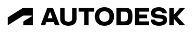 製品のトレーサビリティと持続可能性を向上させるための技術の活用 設定するための枠組みを確立する規則案に対するオートデスクのコメント 持続可能な製品のためのエコデザイン要件（ESPR） 2022年6月 デザイン＆メイクテクノロジーのグローバルリーダーの1つであるオートデスクは、欧州委員会が提案した「Ecodesign for Sustainable Products Regulation（ESPR）」を歓迎し、それに対する意見を共有する機会を得ました。  製品製造に伴う環境への悪影響を低減するためのデジタルトランスフォーメーションの可能性は、今日、EUではまだ十分に活用されていないのが現状です。  我々は、デジタル製品パスポートの創設など、EUの気候目標を達成するためにデジタル技術を活用する提案に示された野心を歓迎する。我々は、DPPの導入と展開を確実にするために、既存の業界慣行と標準を基にすることを推奨する。  また、3Dモデリング、シミュレーション、環境負荷の計算などを用いて、製品のライフサイクルの早い段階での選択を改善するために、設計ソフトウェアなどの高度な製造技術の利用を性能要求基準に含めることを推奨します。  1.デジタルデザイン技術を活用し、サステナブルな製品を増やし、スケールアップする。 デジタル技術は、欧州委員会の製品エコデザインへの意欲を実現するための重要な手段です。デジタル技術は、設計の選択、コンセプトの評価を最適化し、シナリオをシミュレーションすることで影響を正確に測定することができます。また、生産と流通の全体にわたって支援し、サプライチェーン全体で効率的な資源の収集と配分をアドバイスすることができます。製品が市場に出回った後は、デジタルツールを使って計算方法の調和を図り、環境ラベルの検証や認証に活用することもできます。 製品の環境負荷の80%は設計段階で決定される1 .二酸化炭素排出量を削減し、持続可能性を向上させるための重要な選択の多くは、製品の設計と構想の段階で生じます。これらの選択は、製造方法、流通、耐久性、再利用性、修理性など、製品のライフサイクルに連鎖的に影響を及ぼします。  環境機能を組み込んだ先進的な製造技術は、高炭素材料の使用量を減らし、耐久性を向上させ、再利用や修理の可能性を期待することができます。デジタル3Dモデリングの助けを借りて、デザイナーやエンジニアは、デザインの選択を最適化し、持続可能な材料を探求し、選択し、原材料の使用量や廃棄物を削減することができます。ジェネレーティブデザインの技術を使えば、デザイナーやエンジニアは何百もの異なるデザインの繰り返しを行うことができ、他の方法では考えられなかったデザイン要素に触れ、複雑な問題に取り組むことができます2 。製品だけでなく、工場で発生するエネルギー使用や廃棄物もシミュレーションすることができます。  デジタル設計技術は、製造業者が製品を製造し、生産ラインを最適化するために使用されることが多い。オートデスクのような企業は、これらのソリューションにエコデザイン基準を直接組み込むことを始めている3 。このようなデータ中心のソリューションに環境機能を組み込み、将来のデジタル製品パスポートに接続することを奨励することは、業界全体の製品の持続可能性に大きな影響を与える非常に効果的なソリューションとなる。  https://joint-research-centre.ec.europa.eu/scientific-activities-z/sustainable-product-policy_en  エアバス、ゼネラルモーターズ、フォルクスワーゲンがジェネレーティブデザインを用いて、より持続可能な製品を実現した事例はこちら： https://redshift.autodesk.com/articles/what-is-generative-design  例えば、Makersite社とのパートナーシップをご覧ください： https://www.digitalengineering247.com/article/autodesk-to-bring サステナビリティ・アセスメント・ツール-in-partnership-with-makersite  1 我々は、EU機関に対し、今回の改訂を、先進的な製造設計技術の利用を奨励することにより、製品設計の変革の瞬間とするよう要請する。私たちは、より持続可能な設計を行うために利用可能な方法とツールに関する認識とガイダンスを開発し、3Dモデリングや製品ライフサイクル管理（PLM）などの高度な製造技術をエコデザイン要件（第5条および付属書I/IV）に統合することを提案します。 2.デジタル プロダクト パスポートの効率的かつ大規模な採用の確保  オートデスクは、製品に関するトレーサビリティと透明性を向上させるために、デジタル製品パスポートの作成をサポートしています。ソフトウェア企業がライフサイクルアセスメントを実施し、製品のデジタルツインを開発するためには、これらの情報（材料、性能、操作、修理やリサイクルの方法）にアクセスすることが鍵となります。  DPPが産業界で成功裏に採用されるためには、ビジネス慣行への統合を確実にするために、既存の業界標準を基にすることをお勧めします。国際的な業界標準に依拠することは、断片化や地域固有の技術仕様の開発を避けるために重要です。また、設計ソフトウェア会社（例えば、エコデザインフォーラムの一部として）と協議することは、製造業者、エンジニア、デザイナーが使用するソリューションとDPPの相互運用性を確保するための鍵となります。 円滑な実施のためには、データの収集とアクセスの条件を明確にする必要があり、また、EUのデジタルアジェンダに基づく他のイニシアチブ（データ法、データガバナンス法、共通データスペース）との相互作用も必要である。  我々はEU機関に対し、DPPが既存の業界慣行の中でスムーズに統合されるよう、特にメーカーがすでに使用している製品設計やPLMソフトウェアとの相互運用性を確保するよう要請する。DPPは、地域の分断を避けるために国際標準に頼るべきであり、ソフトウェア設計会社はそのプロセスで相談されるべきです。 結論 デジタル技術を活用することは、従来のモデルから脱却し、製品の設計、製造、廃棄の方法を変革する最良の方法です。ESPRは、デジタル技術を活用して、製品のバリューチェーンとライフサイクルに沿った持続可能性を刺激するまたとない機会です。オートデスクは、製造業における設計ソフトウェアのリーディングカンパニーとして、この作業を支援し、欧州委員会が設立する「エコデザインフォーラム」に関与する用意があります。 2 持続可能な製品のためのエコデザインに関する規則案に対する繊維産業のフィードバック アムステルダム｜2022年6月22日 アパレルとフットウェアのための政策ハブ-サーキュラリティは、700以上のブランド、小売業者、メーカー、その他業界内の関係者を束ね、アパレルとフットウェア部門の50％以上を代表して、EUの市場に出される製品の環境影響を減らすための欧州当局の努力を歓迎します。業界として、エコデザインの原則をアパレル・フットウェア製品に拡大することを支持します。  私たちは、本法案の成功のために基本的であると考える以下の点を特に歓迎します： 単一市場のためのハーモナイゼーション：単一市場の機能を確保するために、EU全域で要求事項を調和させること。  テーラーメイドの製品別要求事項：EU委員会の垂直的な製品別要求事項に対するアプローチで、これらの要求事項が目的に合わせて調整され、適合していることを確認する。  インパクトに焦点を当てたLCAアプローチ：製品グループごとに適用される要件のうち、循環の観点から最も関連性が高く、影響が大きいものを選択し、製品環境フットプリント（PEF）に基づくLCAアプローチに従う。 。 包括的なアセスメントDelegated Actsの開発における包括的なアセスメントの必要性を強調する。  商品情報のデジタル化：デジタル製品パスポート（DPP）など、デジタル手段による製品情報の共有化が進んでいる。  しかし、本提案に関して、各セクターから提案された改善点を強調したいと思います。  1.異なるEU法制間の政策の一貫性 我々は、EU委員会、欧州議会議員、理事会に対し、ESPRと他のイニシアチブおよび法律（Substantiating Green Claims、Empowering Consumers、REACHの改訂、包装・梱包廃棄物指令、廃棄物枠組み指令、繊維表示規則など）の間の政策の一貫性を確保するよう求める。これは、より持続可能な製品のための政策的枠組みを十分に機能させるために極めて重要である。私たちは、これらの政策が補完的で調和して機能することを保証することが、欧州機関の基本的な責任であると考えています。  環境ベースラインを設定する市場アクセス規制に加え、環境フロントランナーに報いるために、インセンティブに基づく政策手段が重要である 2.産業界を中心とした主要なステークホルダーを政策決定に強く含めること 産業界（大企業から中小企業まで）の技術専門家を含む関連ステークホルダーの関与は、エコデザインフォーラムの一環として策定される要求事項が適切かつ現実的であることを保証する鍵となる。  3.明確な定義 我々は、EU当局に対し、既存の基準と整合性があり、グローバルに活用できる明確な定義を確立することを求める。例えば、「破壊」という用語は、EUの廃棄物階層と一致させるべきである。さらに、経済事業者によって他のすべてのルート（例：再利用、再製造）が検討され、リサイクルが当該製品の唯一の利用可能な使用済み製品のソリューションである限り、リサイクルを商品の破壊とみなすことを除外することを推奨する。破壊は、たとえ環境的に責任ある方法で行われたとしても、当該製品のさらなる販売や流通が法的リスクにつながる場合など、特別な状況においてのみ発生する。  4.売れ残り商品の破棄 売れ残り商品の廃棄を実施する経済事業者と潜在的な第三者との間の報告責任を明確化すること。  5.環境負荷物質（Substances of Concern 私たちの望ましい提案は、懸念物質の開示については、SCIP データベースに沿った義務を課すことです。したがって、重量比0.1%の閾値はそれ自体免除され、制限値を超える懸念物質の濃度で追加義務が始まることを推奨します。  しかし、EU当局がこのアプローチに従わない場合、我々は以下のことを推奨する。すべての懸念物質」の代わりに、繊維や履物のような特定の製品グループに関連する制限化学物質の特定のリストを持つことがより現実的であろう。特に、製造の観点からは、監視可能性と法的健全な執行を可能にするために、承認された国際試験規格の利用が不可欠である。 一貫性を確保し、重複の可能性を避けるために、我々は、EU委員会がECHAの役割を活用し、他の要件を追加する代わりに、適用範囲を含む既存のREACH第33条通知と第59条（10）SVHCに従うよう強く求める。さらに、「それが存在する製品の材料の再使用とリサイクルに悪影響を及ぼす」（第2条(28)のC点）化学物質がまだ定義されていないことに注意したい。これは、情報収集の複雑さを増す可能性があります。実際、REACHの中にある免除メカニズムは、循環型社会を拡大する上での障害を克服するために不可欠です。 6.ドキュメントの言語要件 我々は、EU委員会に対して、文書（特に第21条と第36条）を、場合によっては複数の言語に翻訳することは、事業者に管理上の負担を強いることになることを警告したい。過度な事務負担を避けるため、消費者ではなく他の利用者は、原則として常に英語での情報を受け入れるべきである。正当な理由がある場合は、翻訳を要求することができる。  7.適合宣言書（DoC）およびCEマーキング 我々は、適合性評価について、適合宣言やCEマーク以外の代替規則を選択できることを歓迎する。この代替ルートは、アパレルとフットウェアのセクターにとって大きな意味を持つだろう。CEマーキングは、消費者に販売時点における安心感を与える（例えば、玩具や電子機器など、潜在的に危険な製品に対して）。しかし、繊維製品の場合、消費者の混乱を招く可能性がある。DPPは、このような製品関連情報を伝達するためのより良いツールになり得る。  さらに、DoCとCEマーキングに関する要件は負担が大きく、これまでCEマーキングに取り組んだことのないアパレル・フットウェア分野にとっては非効率的な管理しか生まないだろう。  8.実施内容 公平な競争環境を確保するために、ESPRの一部として設定された要件の強力な執行が必要である。したがって、我々は以下の点を強調したい：  明確で測定可能なエコデザイン要件を確立し、施行を促進する必要がある、 市場監視と執行を支援するために提案されたDPPレジストリ（art.12）は歓迎される。しかし、法的に要求されるすべての情報をアップロードすることは、適切なITインフラとリソースを必要とする業界にとって重要な作業である。したがって、この点についてはEUからの支援が必要である。  加盟国当局の設備が整っていない場合、不十分な執行が行われる可能性があります。これは、ESPRの成功に悪影響を及ぼすだろう。  コンプライアンスを遵守する企業がインパクトを与え、競争力を維持するためには、公平な競争の場が不可欠です。  ポリシーハブ、そのパートナー組織（Sustainable Apparel Coalition（SAC）、Global Fashion Agenda（GFA）、Federation of European Sporting Goods Industry（FESI）、Textile Exchange、ZDHC Foundation）およびそのメンバーは、アパレルとフットウェアに関する意図した要件の策定を支援する用意があることを表明しました。  ポリシーハブについて - アパレルとフットウェアのサーキュラリティ ポリシー・ハブは、アパレル・フットウェア業界を束ね、一つの声で発言し、サーキュラー・プラクティスを加速させる政策を提案するものです。2019年に発足したPolicy Hubは、5つのパートナー組織を擁しています：サステナブル・アパレル連合（SAC）、グローバル・ファッション・アジェンダ（GFA）、欧州スポーツ用品産業連盟（FESI）、テキスタイル・エクスチェンジ、ZDHC財団です。これらの組織は、ブランド、小売業者、メーカー、NGOなど、合計で700以上のアパレル＆フットウェアのステークホルダーを代表しています。 持続可能な製品に対するエコデザインの要求事項を設定するための枠組みを確立し、指令2009/125/ECを廃止する欧州議会および欧州評議会の規則に関する提案」への1件のフィードバック 東京エレクトロン株式会社（以下、「当社」）は、欧州連合を含む全世界で事業を展開するグローバル企業です。EUにおける支店は、加盟国7カ国（フランス、ドイツ、イタリア、アイルランド、オランダ、オーストリア、ベルギー）に所在しています。  欧州における従業員数は820名、2021年の欧州における売上高は約8億1,600万ユーロです。東京エレクトロンは、欧州および世界経済のデジタル化の進展に対応した革新的な技術を開発しています。人の健康と環境の保護、および規制義務の遵守は、常に当社のビジネスモデルと事業の中心となっています。  私たちは、お客様に最高品質の製品をお届けするだけでなく、私たちのビジネスが人の健康や環境に悪影響を与えないようにするため、ビジネスとして常に新しい革新的な方法の開発を追求しています。  当社の事業の一部を構成する主要な製品およびサービスは、欧州の半導体デバイス（チップ）メーカー向けに、LSSIT（Large Scale Stationery Industrial Tools）に分類される半導体製造装置です。LSSITは、現行のErP指令に基づく委任行為（DA）の直接的な影響は受けませんが、モーターやディスプレイなどの部品に影響を与えるDAの間接的な影響を受けています。したがって、提案されている持続可能な製品イニシアティブ（SPI）は、半導体製造装置にも間接的に影響を与えることになります。  欧州における半導体デバイス（チップ）製造は、スマート交通やスマートエネルギーなど、欧州グリーンディール構想の重要な部分を支える重要な実現技術である。EUチップ法も、デジタル主権、供給の安定性、EUの技術的リーダーシップを維持するために、この産業が戦略的に重要であることを認識している。したがって、提案されているSPIのようなグリーンイニシアティブが、欧州の半導体産業とそれに関連する世界のサプライチェーンの世界市場での競争力に影響を与えないことが重要である。 SPI案は、特定の製品グループに対する委任行為の範囲と内容を確立するための幅広い枠組みを詳細に示しており、第17条では、委任行為はエコデザインフォーラムの下に設立された専門家グループによって慎重に検討されることに留意している。しかし、SPIの枠組みの中には、企業秘密情報（CBI）や知的財産（IP）の保護、既存の規制（REACH、RoHS、WFD（SCIP））との重複、産業界に負担のかかる要件が課せられる可能性、サプライチェーンにおける関係者の定義が明確でないなどの懸念点がある。 サプライチェーンにおけるCBIとIP。製品パスポート（Annex III）に要求され、製品パスポートレジストリを通じて入手できる情報の範囲は、製造プロセスの詳細を含む製品バリューチェーンのすべての関係者に関する情報であり、その一部は知的財産である。バリューチェーン全体における半導体製造装置メーカーのサプライヤーに関する情報は、競合他社に情報を提供するため、CBIとみなされる。欧州の半導体製造装置メーカーも、EUの製造施設に半導体製造装置を供給するサプライヤーに関する情報は、その製造プロセスや生産能力に関する情報を提供するため、機密性が高いと考えています。プロダクトパスポートレジストリの情報は、第12条で個人情報の保護が明記されているのみで、業界のサプライチェーンにおけるCBIや知財がどの程度管理されるかは不明である。  既存の規制との重複。2.28条(a,b,c)で定義されたSPI内に懸念物質（SoC）を含めることで、REACH、RoHS、WFD（SCIP）とかなりの重複が発生します。  2.28のcで定義されているように、SoCに関連するSPIの中核的な要件は、廃棄物段階でのリサイクル性であるべきです。6.3のfが、主に化学的安全性に関連する理由でそのような物質を除外または免除しているのに、なぜSVHCと2.28 a & bに記載されている他の懸念物質が含まれているのかは不明です。  第7条では、第2.28条a（高懸念物質）に規定される物質は、化学的安全性の有無にかかわらず、0.1重量％の閾値を超えた場合、製品パスポートの要件から除外されることはないとしています。バリューチェーン全体でこれらの物質の存在を追跡する関連要件は、数百のサプライヤーを含む世界規模のサプライチェーンを運営する半導体製造装置のサプライヤーにとって、負担の大きい要件となるであろう。  SVHCと関連するSoCを含めると、REACH、RoHS、およびWFD内のSCIPデータベースの要件との重複と潜在的な矛盾が生じます。我々は、第7.5条が、技術的実現可能性の評価またはSoCの追跡の関連性に基づく除外メカニズムを提供していることに留意する。しかし、DAにSoCを含めることを支持または免除するために、技術的実現可能性やトラッキングの関連性を評価する際に欧州委員会が適用する方法論や理由は、SPIの枠組みの中では定義されていない。 負担の大きい要求事項第5.5条fのエコデザイン要求事項では、製造業者やその他の経済事業者に不釣り合いな負担をかけるべきではないとされています。製品グループに対する特定の要求事項は、DA内で定義されると理解される。しかし、SPIフレームワークの適用範囲： SoCの追跡を行う、  カーボンフットプリントの評価 バリューチェーン全体におけるすべての関係者、製造工程における再生コンテンツのトレーサビリティを実施することは、半導体製造装置メーカーにとって、主要な事業所の所在地にかかわらず、不均衡な負担となる。装置メーカーが負担するコストの増加は、半導体製造装置を輸入する欧州の半導体装置メーカーにとって、その製品（半導体デバイス）の価格競争力に悪影響を及ぼす結果となる。 サプライチェーンにおけるアクターの定義。提案されたSPIは、サプライチェーンの全てのアクターに対する責任を含んでいる。責任の明確化を図るためには、各アクターの定義を明確にすることが重要である。  第2条には59の定義が列挙され、最後に重要な用語やサプライチェーンの関係者に関する「追加参照」が記載されている。他の法律との相互参照ではなく、すべての定義が第2条に記載されていれば、より明確となる。 第2条（46）に定義される経済事業者には、「販売業者」第2条（45）及び「販売業者」が含まれます。 ディーラー」第2条（56）。  ディストリビューター：製造者や輸入者以外のサプライチェーンにおいて、製品を市場で入手できるようにする自然人または法人」。  ディーラー：「小売業者、または商業活動の過程で製品を販売、貸与、購入のために提供し、または顧客に製品を展示するその他の自然人または法人」。  この2つの用語はEUの法律で広く使われていますが、2つの役割の区別は不明確であり、本規則に基づく責任について経済事業者に法的確実性を提供するためには、より明確化が必要です。  これは、製品が消費者向け製品ではなく、その製品を使用し、再販しない他の事業者を顧客とする事業者にとって特に重要である。  パブリックコンサルテーション「持続可能なエコデザイン」へのフィードバック 製品規制（ESPR）" 日付：22.2022年6月 欧州PVCプロファイルおよび関連建築製品協会 EPPAは、欧州のPVC窓システムおよび関連建築製品メーカーを代表しています。約25,000人の従業員が約140万トンのPVCを加工し、プロファイルシステムと建築用製品で40億ユーロの売上をあげています。EPPAはブリュッセルに拠点を置き、PVC窓の技術、リサイクル、環境、広報の分野で各国の活動を束ねる共通のプラットフォームを提供しています。  私たちは、エコデザイン指令が持続可能な製品のためのエコデザイン規則に向けて大幅に改訂される過程で、フィードバックを提供する機会を歓迎します。  窓は、規則第305/2011号（Construction Products Regulation、CPR）の意味での建設製品です。したがって、ESPRとCPRの適用範囲はかなり重複しているため、CPRの改訂に関する現在進行中のパブリックコンサルテーションにおいて、個々の要件に関する詳細かつ技術的なフィードバックを提供する予定です。 このような背景から、私たちはESPRの立法案に対して、以下の点に重点を置いて意見を述べます： 1.整合性のある法的枠組みの必要性  説明文書では、既存のエコデザイン指令ですでに規制されているエネルギー関連の建設製品を除き、[...]要件は改正規則305/2011の下で規定されると説明しています。  窓は原則としてエコデザイン指令の対象であるが、欧州委員会は2015年のプロジェクトで、エネルギーラベルによる規制のアイデアを放棄している。さらに、現行のエコデザイン作業計画2022-2024では、窓のエコデザインやエネルギーラベルの対策を策定しない意向が明示されている。  したがって、我々は欧州委員会に対し、窓の持続可能性要件はESPRではなくCPRによって設定されることを明確にするよう要請する。ESPR草案の前文（43）を修正し、除外製品リストに「窓」という用語を追加することが、一つの方法であろう。  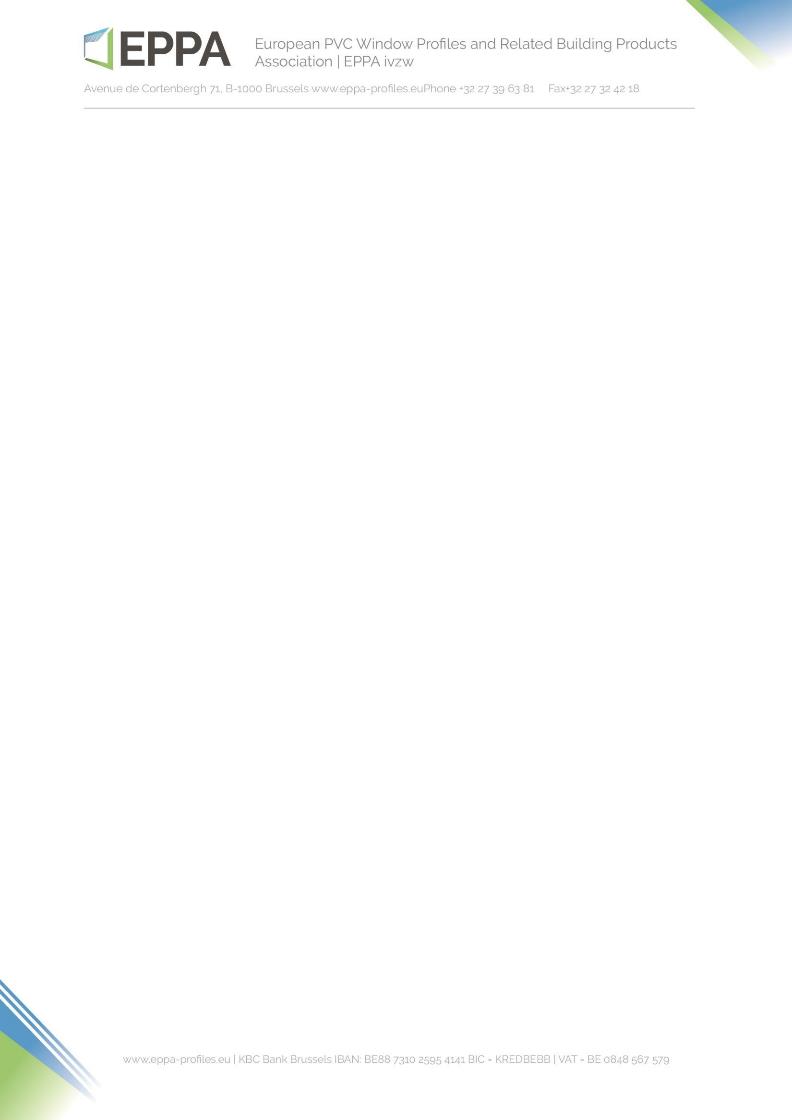 窓は建物の外壁の一部であり、EN15804に基づくEPDをより広い建物の評価方法（レベルなど）の入力として利用し、一貫した建物の文脈で評価される必要があります。  最も重要なことは、建築製品である窓は、他の建築製品と同様に、公平な競争環境を保証するために、同じ立法状況に従うべきであるということです。また、EUの機関内で製品に関する明確な権限を設定することで、資源の無駄遣いや法的確実性の喪失を避けなければなりません。  ウィンドウズを2つの規則の範囲に入れることの危険性は、「懸念物質」の例で示すことができます。ESPRは第2条でこの用語を定義している。CPRは、この用語への言及はないが、以下のように定義している。 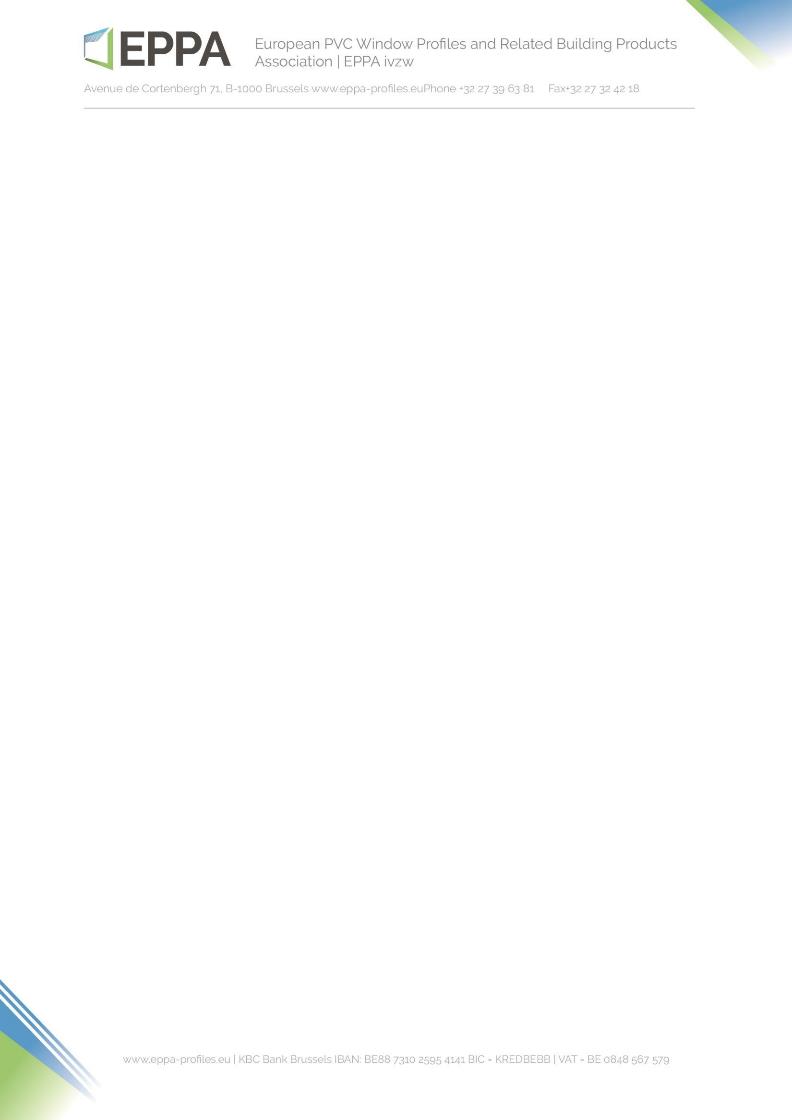 オフショア・ウィンド・ファウンデーション・アライアンス（OWFA）： 持続可能な製品のためのエコデザイン規制に関するポジションペーパー 欧州委員会が提案した「持続可能な製品のためのエコデザインに関する規則」は、EUのグリーン移行に向けた重要な一歩となります。すべての製品群に厳格な持続可能性要件が必要であり、洋上風力発電用ファンデーションも例外ではありません。洋上風力発電の基礎は、エネルギーの自給自足とEUの気候中立性目標を達成するために、今後数年間で大幅に生産規模を拡大する必要があります。そのため、持続可能な製品規則による規制は、急速な進歩が持続可能なコストを伴わないようにするために優先されなければなりません。  OWFAは、本提案が製品のライフサイクル全体に焦点を当て、あらゆる段階での環境影響をカバーしていることを喜ばしく思います。同様に重要なのは、持続可能な生産を奨励するために、グリーンな公共調達が含まれていることである。しかし、OWFAは、公平な競争条件を維持し、責任あるグローバルなバリューチェーンを促進するために、規則が民間調達にも対応し、その範囲を社会的持続可能性にまで拡大すべきであると考えています。  洋上風力発電の基礎工事を優先させる 洋上風力発電の基礎は、優先的にエコデザイン要件でカバーされるべきである。EUは、2050年までに現在設置されている容量の12倍にあたる300GWを設置するという目標を達成するためには、直ちに洋上風力発電所の数を劇的に増やす必要がある 。このような飛躍的な増加には、増加する容量負荷の重量を支える洋上風力発電の基礎の前例のない増設が必要です。通常、基礎は2,000トン以上の鋼鉄で構成されており、このような増加のために必要な原材料は多大なものです。エコデザインの要求がなければ、耐久性が低く、持続可能性に欠ける基礎が市場に溢れることになる危険性があります。 洋上風力発電の基礎を規制する委任法は、この製品群に求められる鋼材への依存度と規模拡大の激しさを考慮すると、優先的に制定されるべきものである。 耐久性要件が堅牢であること 洋上風力発電の基礎の寿命は、およそ25年以上と言われています。長持ちすればするほど、廃炉や新しい基礎への置き換えの時期が遅くなります。そのため、耐久性を重視することで、無駄を省き、エネルギー消費の多い鋼材の生産やリサイクルの必要性を遅らせ、洋上風力発電所全体の環境配慮を最大化することができます。しかし、耐久性を向上させる腐食保護製品の中には、環境コストを伴うものもあります。OWFAは、洋上風力基礎の耐久性要件は全体的なものであるべきで、CEN-CENELECがヨーロッパの加工業者と緊密に連携して開発した厳格な規格に基づくべきだと考えています。特に、鋼構造物のEN1090規格を適用する場合は、以下のようになります。  は、欧州の風力発電所で使用される基礎が、最高の製造・試験基準を遵守していることを保証します。自動検査システムによる製品の品質の客観的な検査が鍵となる。この規格の設定プロセスを早め、EN1090の洋上章に準拠した整合規格への準拠を、EU市場に投入される洋上風力発電用基礎に義務づけるべきである。  環境とカーボンフットプリントの要件は、ライフサイクルアセスメントに基づく必要があります。重量のある構造物では、商品の輸送が重要な要素となります。 基礎は非常に大きく、貴重な原料である鋼材を大量に使用するため、原材料の入手から、流通、すなわち商品の道路や海上輸送を含む終末管理までを考慮することが特に重要である。鉄鋼生産に伴う排出は大きな影響を与えるため、鉄鋼生産のサプライチェーンを支援することは、EUの当然の優先事項である。  特に、長さ約100メートル、重さ2,000トン、直径10メートルのモノパイルが長距離輸送される場合、輸送による排出はライフサイクル全体の排出量の中で非常に大きな割合を占めています。このことは、モノパイル1本を中国からEUに輸送する場合、少なくとも138トン（CO2換算）のCO2を排出することになり、これはガソリン車30台を1年間運転するのと同じである。 したがって、ライフサイクルベースの要件は、大洋を横断するファンデーションの輸送による不必要な追加環境負担を抑制する。さらに、ライフサイクルアセスメントは、生産に使用される電力からの排出を考慮するため、再生可能な資源を奨励することになる。  パフォーマンス要件には、労働者の健康とウェルビーイングを含めるべきである。 完全な基礎部分の輸送は、不必要かつ回避可能な排出負担をもたらすが、一部の洋上風力発電用部品がEU域外で生産される必要があることは、避けられない。主要部品のEUからの輸入が増加する中、EUはディーセント・ワーク・コンディションを支持するというコミットメントを継続しなければならない。近年、再生可能エネルギープロジェクトでは、強制労働によって作られた部品の使用が疑われている 、これはEU市場には存在しないものである。  鉄鋼を扱う部門は、労働関連事故に見舞われる可能性が高い 。欧州委員会が鉄鋼製品の規制を優先させたいのであれば、建設製品規則などの他のEU製品法制と同様に、十分な安全衛生基準が満たされるようにする必要がある。基礎のライフサイクルを通じた労働安全衛生に関する性能要件があれば、安全な労働条件を確保するための調和された基準を委任法で作ることができる。  民間調達の契約は、立法範囲に含まれなければならない OWFAは、EUのバッテリー規制（ ）などの例に倣い、グリーンな公共調達が範囲に含まれることを支持します。EUの公共機関（EUまたはその加盟国）は、競合する各オファーの価格タグに基づいて決定を下す傾向があります。強固で義務的なグリーン公共調達基準がなければ、このような慣行は、環境コストよりも経済コストを優先させる決定につながる可能性がある。その結果、企業は持続可能性への投資を促されなくなります。グリーン公共調達は、企業が規制の最低性能要件をさらに上回ることを可能にし（例えば、表彰基準を通じて）、その結果、さらなる努力を明示的に奨励することができる。  さらに、OWFA は、同規則が民間入札にグリーン調達基準を導入すべきであると考えている。公共調達と民間調達の両方の契約に持続可能性の要件を含めることを奨励することは、両カテゴリー間の公平な競争条件を可能にし、より持続可能な製品の供給を促す。特に、消費者と投資家の側で持続可能な製品に対する需要が高まっていることを考慮すると、 。  デジタル製品パスポートは、エンドユーザーが何を買っているのかを理解するのに役立ちますが、それはお役所仕事を増やすものではありません。  OWFAは、製品関連情報へのアクセスを容易にするため、デジタルプロダクションパスポートの導入を歓迎します。これにより、企業や各国の所轄官庁は、サプライヤーの製品が要求される性能要件を遵守しているか、また、同規則が適切に施行されているかを確認できるようになります。しかし、OWFAは、EU企業に過度の管理負担を強いてはならないと考えています。  洋上風力発電財団アライアンス（OWFA）について OWFAは、洋上風力発電用ファウンデーションを製造する欧州の5社の連合体です：Bladt Industries A/S、EEW Special Pipe Constructions GmbH、SIF Netherlands BV、Smulders Projects Belgium、Steelwind Nordenham GmbHです。OWFA会員は、モノパイルやジャケットなどさまざまなタイプの基礎と、それらを風力発電タワーにつなぐトランジションパーツを製造しています。OWFA会員は、すでに9,000本以上のモノパイル、ジャケット、トランジションピースを製造しており、現在ヨーロッパで77,000人（2030年までに200,000人に増加すると予想）の従業員を抱える欧州洋上風力発電部門の一翼を担っています。 22nd 2022年6月 日本4EE工業会（JP4EE）のコメントと提案：  持続可能な製品に対するエコデザインの要求事項を設定するための枠組みを確立し、指令 2009/125/EC を廃止するための欧州議会および欧州評議会の規則の提案 JEITA（一般社団法人電子情報技術産業協会）  CIAJ（一般社団法人通信・情報ネットワーク産業協会）  JBMIA（日本事務機械情報システム工業会） JEMA（日本電機工業会）  日本の電気・電子工業会であるJEITA、CIAJ、JBMIA、そして JEMA (JP4EE) 欧州委員会が提案する「持続可能な製品に関するエコデザイン要求の設定のための枠組みを確立し、指令 2009/125/EC を廃止する欧州議会および欧州評議会の規則」に関して、この機会にフィードバックを行うことを歓迎する。 https://ec.europa.eu/info/law/better-regulation/have-your-say/initiatives/12567-Sustainableproducts-initiative_en 私たちは世界中でビジネスを展開しており、多くの国や地域が定める環境保護や環境規制の遵守にしっかりと取り組んでいます。実際、メーカーは、グローバルなサプライチェーンを通じて、EU域内や多くの地域・国の下で提案される多くの法規制に対応する必要があります。 そのため、JP4EEでもエコデザインをベースとしたESPRの枠組みを新たに提案することを検討し、コメントと提案を提出する。我々は、野心的な要件と実装コストのバランスを考慮した検討を促したいと考えている。また、追加的な要求事項を設ける前に、最低要求事項から始めて、その有効性を検証するプロセスを設けるなど、段階的なアプローチをとるよう、委員会に働きかける。 ご意見・ご提案 1.EU域内市場における「製品の自由な移動」の確保（単一市場の分断の回避） JP4EEは、「欧州連合の機能に関する条約第114条」に基づくルールとして提案されたESPRを歓迎します。なぜなら、その法的枠組みは、EUレベルの統一（欧州単一市場）の実施や運用を強化するためである。 しかし、欧州委員会の作業文書付属書8の表25「各国レベルの取り組み」にあるように、加盟国が個別に環境規制を導入しているため、事業者側の負担は増加している。EUの域内市場の分断を避けるためには、EUレベルでの調和したルールを導入する必要がある。 環境配慮設計と情報提供の両要件は、域内市場における混乱を避けるため、EUレベルで調和されるべきであり、当局と産業界の双方にとって無用な過度の負担を取り除くために、原則として各国の法令に基づくべきではありません。このような観点から、第3条3項は、将来、EU全体の実施において、ある種の混乱を引き起こす可能性があるため、削除することが望まれる。そうでない場合は、この条項の乱用を避けるため、加盟国が実施に際して一定の適用除外を検討できる状況について、明確な基準を設けるべきである。 2.他の法律との整合性を高め、既存および今後の法律との要件の重複を回避する。 エコデザインに基づく「枠組みと要求事項」は、製品ごとに要求事項を設定することで、市場に投入される製品のライフサイクルを通じた環境性能を向上させる主役として、今後も活躍すると考えています。  REACH、CLP、RoHSの物質規制など、他の法律で規制されている水平的要件がすでに存在するため、エコデザインに水平的要件を設定するには、重複した規制を避けるための十分な検討が必要です。少なくとも、法規制の確実性と一貫性を維持するために、ESPRの枠組みからは除外すべきと考えます。 ESPRの対象から除外される「コンポーネント」について、特に言及すべき点である： ESPRの提案は、電気・電子産業における多くの関連製品も対象としています。これらの製品は複数の部品で構成されており、「EEE（最終製品）」は、すべての部品がESPRのコミュニケーション要件、特に製品に含まれる化学物質に関する要件を満たす場合にのみ、物質要件を満たすことができます。 現行のRoHS指令のように、サプライチェーン内で必要な管理が行われていれば、部品（コンポーネント）が直接規制の対象となる必要はない。同じ考え方が、ESPRによって適合した「EEE（最終製品）」がEU市場に流通する場合にも当てはまります。 従来のセクター規制であるRoHS指令やELV指令のように、コンポーネントを適用範囲に含めずに完成品の規制を遵守する成功例は、ESPRに適用されるべきです。実際、WFDのSCIP通知要件やREACH規制の情報伝達要件の二重法規として、部品レベルまでCEマーキングを要求しても、サプライチェーンや監督官庁の作業負荷に比して、大きな環境負荷低減にはならない。 各法律の再編」については、具体的に言及するに値する点です： - 既存のEU法でカバーされている分野は、ESPRで新たにカバーするのではなく、EU法全体の調和を保つために、現行法のそれぞれの範囲内で改善・更新していく必要がある。また、既存法制のスコープ間の区分けについては、法制間の明確な区分を確保するための規定やガイドラインの導入が有効である。 例えば、2014年7月に発表された「CARACALにおけるREACHとRoHSの共通理解、CA/36/2014」は、REACHとRoHSの無駄な二重規制を避けるために有用だと考えています。https://ec.europa.eu/docsroom/documents/5804/attachments/1/translations。 REACH と指令 2011/65/EU (RoHS) A COMMON UNDERSTANDING」の A.1 は以下のように記述しています： RoHSに既に含まれている物質の重複や矛盾を避ける最も簡単な方法は、RoHSの範囲内にあるEEEを、EEEも対象とするREACH規制案の範囲から除外することである」。この方法は、ジフェニルエーテル、オクタブロモ誘導体（REACHの付属書XVIIの項目45）に採用されました。これは、REACHのレビューで説明された、電気接点におけるカドミウムの使用（項目23.7.）に関する問題を回避するもので、両方の文書が同じ物質と用途を対象としているが、わずかに異なっている。" RoHSとESPRの関係についてですが、RoHSはEEEに含まれる有害物質に関する問題をよくカバーしています。私たちは、製品に含まれる物質は、EEEのRoHSのようなセクター全体の法律でカバーされるべきだと考えています。RoHS指令は、ESPRの下でEEEに関連するあらゆる物質に対処するための適切な手段となり得ます。既存の規制との重複は避けるべきであり、ESPRの実施規則にEEEの有害物質に関する製品固有の要件を導入することには同意できない。一方、リサイクルに関する設計上の問題は、製品の種類によって異なる可能性がある。また、重要な原材料の含有量や数値も、製品・部品の種類によって異なる可能性があります。これらの問題については、RoHSよりもESPRの製品別実施規則がより適切な立法手段であると考える。 3.立法プロセスへのステークホルダーの参加を確保する。 委任法の策定プロセスは透明であるべきであり、委任法の起草時には、製造業者を含むすべての利害関係者が議論に参加する機会を十分に持ち、十分なフィードバック機会が提供されるべきである。さらに、委任法は、事業者が大きな悪影響を受けることなくエコデザイン要求事項を遵守できるよう、適切な移行期間（「製品カテゴリー」と「要求事項の内容」の違いによる）を規定するべきである。 我々は、既存の「ErP指令に基づく協議フォーラム」の後継として、バランスのとれた幅広いステークホルダーの参加を得て設立される「エコデザイン・フォーラム」の機能に注目する。さらに、ECがその作業計画や作成中の委任法について、広範なパブリックコンサルテーションを継続的に実施することを奨励する。 4.定義がさらに明確化されることで、より適切な施行が可能となる - ESPRの提案にある「定義」については、既存の法律が同じまたは類似の用語をすでに定義しているため、新しい定義を独自に設定する必要はない。市場の不必要な混乱を避けるためにも、既存の法律のスキームはよく理解され、最大限に活用されるべきです。 5.エコデザイン要求事項（測定可能で強制力のある（検証可能な）要求事項の確保） ESPRの枠組みで導入されるすべての要件は、測定可能であり、市場監視によって強制力を持つものでなければならず、他の法律との重複を避けなければならない。特定の要件に対する製品の適合性を検証することが不可能であったり、負担が大きすぎたりする場合は、導入すべきではない。  また、持続可能性を重視するあまり、革新的な技術の導入が阻害され、製品設計の自由度が失われる、水平と垂直の要求事項が重なる、リサイクル性と安全性が重なるなど、リスクへの配慮が見落とされる可能性があることを指摘したい。また、環境負荷と導入（ビジネス）コストのバランスを考慮すべき要件は、製品・商品カテゴリーによって異なり、法制化にあたっては慎重に評価されるべきであろう。 グローバルな規制環境との分断を避けるため、我々は委員会に対し、製造者が関与する国際的なコンセンサスベースの規格（ISOやIECなどの国際SDOが開発した規格）への依存をより促進し、地域固有の技術仕様を採用することを回避するよう奨励する。さらに、国際的に調和された規格の特定の技術仕様に対して、製造者／生産者が自己適合宣言（「CEマーキングスキーム」のモジュールAを適用することを維持）を行うことを、合意された要件を満たすことを条件に許可することも要望します。 6.費用対効果をさらに評価し、カーボン／環境フットプリント要件の信頼性と比較可能性に対処する必要がある。 ESPRのフレームワークにおいて、カーボン/環境フットプリントを実施することは、産業界にとって非常に困難であり、サプライチェーンやバリューチェーンにおける信頼できる情報変換も必要であるため、実現可能性を確保する必要がある。特に複雑な組み立て製品の場合、グローバルなサプライ（バリュー）チェーン全体で炭素/環境フットプリントを計算するための正確な定性・定量データを収集することは非常に複雑である。  製品/製品カテゴリーごとにカーボン/環境フットプリントの要求事項を導入する場合、メーカーを巻き込んだ国際コンセンサスベースの規格（ISO、IEC、ITUなどの国際SDOが策定した規格）に基づく適切な手法が絶対不可欠である。実際、これらの標準化活動により、国際的に共通した原則や定量化ルールが開発されていますが、個々の製品カテゴリーごとのPCR/PSRでは、まだ十分とは言えないかもしれません。ECでは「PEFCR方法論（勧告C（2021）9332）」が検討されているが、PCR/PSRの適用については、一部の製品カテゴリーでしか開発されておらず、国際的に整合性がとれているとは言いがたい。 現在、様々な推計を必要とするカーボンフットプリント要件は、その精度や比較可能性、影響評価のパラメータや方法、ライフサイクルインベントリのデータベースの違いによる計算結果の整合性の確保など多くの課題があるが、費用対効果や他のエコデザイン要件と同様にESPRの枠組みで扱うことの有効性を考えると、十分な検証が継続的に必要であると考えられる。制度的な実現可能性や国際的な整合性については、ECにさらなる説明を求めたいところである。 7.企業向けデジタル製品パスポート（DPP）の導入を促進する。 DPPの制度設計においては、メーカーのサプライチェーンや消費者・ユーザーに製品・サービスを提供するバリューチェーンがグローバルに拡大しているため、EU域内だけで完結することはないと考えられる。そのため、各国・地域や各業界団体、関連する標準化活動との連携に留意し、事業カテゴリーに応じた取り組みに配慮する必要がある。  また、デジタルプラットフォーム上で必要とされる情報の要素の統一やデータプロパティ、堅牢性やユーザビリティにおけるスキームの相互運用性などの課題もあるため、ECにさらなる説明を求める。 以上のことから、以下の観点に十分留意し、スキームの実効性を高めるためには、さらに「ステップ・バイ・ステップの検討」が必要であると考えます：  DPPに含まれる情報内容は、事業者に不釣り合いな負担を強いるものであってはならない。DPPは、ESPRの循環型社会の目標に関連し必要なものに限定し、特定のサプライチェーンにおけるビジネスパートナーに合わせてカスタマイズする必要がある、 データ共有のプロセスにおいて、データのプライバシーと機密性を保護し、データが検証され、アクセス権が矛盾すると解釈されるデータの重複を防ぐために、セキュリティ対策とそのプロトコルを導入する必要があるであろう、と。 DPPを品目レベルで適用しないことが 重要である。これは、膨大な管理、実施、コスト負担を可能にし、サーキュラー・エコノミーの実現に関連する潜在的な利益をかなり上回ることになる。また、品目レベルでのDPPは、データセンターでのエネルギー消費の増大により、データストレージに関連する間接的なコストが発生することに注意する必要がある。DPPをモデルやバッチレベルで適用すれば、企業や消費者にサーキュラー・エコノミーのメリットをもたらすことは可能である。 8.効果的なコンプライアンスを確保する（適合性評価）  - 我々は、現行のアプローチ（768/2008/EC の「モジュール A」に従った自己宣言）を維持する必要があると考える。第三者適合性評価は、複雑な対象で構成される電子製品に対して第三者認証を行うことは、コストや負担が大きいため、製造者、審査機関の双方にとって、第三者認証は実現可能な方法ではないと考えています。その負担の大きさに見合った利益を得ることができないからである。 提案文へのさらなるコメント（「ご意見・ご提案」に関連するものもあります。） 部品・中間製品」を範囲から除外 - 他規制との不整合により混乱を招く。 (第1条 主題および範囲) REACH、CLP、RoHSなどの他の法律との整合性を高め、既存および今後の法律との要件の重複を回避する。 (第1条 主題および範囲) 定義のさらなる明確化を実施することが適切である (第2条 定義) エコデザイン要件」に対する十分なフィージビリティアセスメントが必要です。  (第5条 エコデザイン要求事項および付属書1 製品パラメータ）。 "情報要件 "のための調和と一貫性の必要性  (第7条 情報の要求) "モニタリングとレポーティング "のための調和と一貫性の必要性  (第31条 経済事業者の監視及び報告義務）。 製品適合性評価に関するモジュールA（自己宣言）の維持管理 (第36条 適合性評価、第37条 EU適合性宣言、第38条 CEマーキングの一般原則とANNEX IV 内部生産管理（モジュール A) ) ＊＊＊ JP4EEは、EEEの持続可能性と循環性を向上させるという提案の目標を共有しています。同時に、私たちのメンバーの常に革新的な技術、それは製品が最高の安全性と持続可能性の基準に従って構築されていることを確認することになります。  新たに提案されたESPRは、EU域内の広範な製品に対するエコデザイン要件の調和であり、断片化を防ぎ、あらゆるステークホルダー（メーカーを含む）にとって法的整合性を確保するものだと考えています。さらに、理解を深めるために、JP4EEは、EU内外の幅広いステークホルダーを対象に、ESPRの各要件に関するワークショップとガイダンスを開催することを委員会に提案する。  敬具、  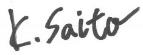 齋藤 潔 日本電気・電子工業会が運営する「エコデザインWG」の事務局を務める。 - JEITA、CIAJ、JBMIA、JEMA (JP4EE) 環境部副部長  一般社団法人日本電機工業会（JEMA) 102-0082 東京都千代田区一番町17番地の4 電話番号+81-3-3556-5883 E-mail：kiyoshi_saito@jema-net.or.jp 日本の電気・電子（E&E）産業団体（JP4EE）について： JEITAについて 一般社団法人電子情報技術産業協会（JEITA）は、エレクトロニクス製品および部品の健全な製造、国際取引および消費を促進することにより、エレクトロニクスおよび情報技術（IT）産業全体の発展に寄与し、もって我が国の経済発展と文化の繁栄に貢献することを目的としています。 https://www.jeita.or.jp/japanese/ https://www.jeita.or.jp/english/ CIAJについて 一般社団法人通信・情報ネットワーク産業協会（CIAJ）のミッション。CIAJは、会員企業の協力のもと、情報通信技術（ICT）の振興を通じて情報通信ネットワーク産業の健全な発展を図るとともに、社会経済・文化活動における情報の普及・高度利用を支援し、日本のみならず国際社会におけるより豊かな生活の実現に貢献することを目的としています。 https://www.ciaj.or.jp/ https://www.ciaj.or.jp/en/ JBMIAについて 社団法人 ビジネス機械・情報システム産業協会（JBMIA）は、日本のビジネス機械・情報システム産業の総合的な発展と合理化を通じて、日本経済の発展とオフィス環境の改善に寄与することを目的とした業界団体です。 https://www.jbmia.or.jp/index.php https://www.jbmia.or.jp/english/index.php JEMAについて 日本電機工業会（JEMA）は、電力・産業システム、家電および関連産業など、電気産業に関わる日本の主要企業で構成されています。JEMAは、日本の電気機械器具産業の国際競争力を強化することにより、社会・生活基盤の整備・充実を図り、世界の持続的発展に貢献します。https://www.jema-net.or.jp/ http://www.jema-net.or.jp/English/ 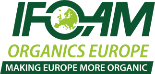 持続可能な製品に対するエコデザイン要求事項を設定するための枠組みを確立する規制の提案に関するフィードバック IFOAM Organics Europe は、持続可能な製品のエコデザイン要件を設定するための枠組みを確立し、指令 2009/125/EC を廃止するための規則案が発表されたことを歓迎します。また、欧州グリーンディールとその循環型経済行動計画の重要な一部として、より持続可能な産業の未来を形作るという意欲を歓迎します。  IFOAM Organics Europe は、持続可能性に関する広範で水平的な調和されたルールが設定され、そのルールが適用される製品、要件、サプライチェーン事業者の範囲がより広くなることを前向きにとらえています。 食品と飼料はこの提案の対象外ですが、IFOAM Organics Europeは、この規制案の不可欠な部分である繊維製品にも重要な焦点をあてています。欧州委員会が繊維製品のような影響力の大きい産業の規制を開始することを歓迎すると同時に、この作業の中で有機繊維製品に言及し、現在の環境と生物多様性の危機に対する解決策の一部であることを認めることを求めます。これは、この提案の目的、および循環型経済行動計画、持続可能で循環型の繊維のためのEU戦略の目的に沿ったものである。IFOAMオーガニクス・ヨーロッパは、この戦略を歓迎する一方で、オーガニック・テキスタイルについての言及がないことを残念に思い、繊維製品の製造と加工の両方をカバーするオーガニック・テキスタイルの定義を含めるために、繊維製品の繊維名と関連ラベル、繊維製品の繊維組成の表示に関する規則（EU）No 1007/2011を改訂するよう要求した。 以下に述べるように、この規制案の目的は、オーガニック・テキスタイルの背景にある規則や原則と完全に一致する。  サステナビリティと環境重視 この提案の範囲は、「製品」の定義が広範囲に及ぶなど、対象となる物理的な商品に関しても、EU市場に参入するために遵守すべきエコデザインの要件に関しても、特に包括的です（第2、4、5、6、7条）。  私たちは、製品の設計、生産、加工を見直すことで、それらが引き起こす環境、気候、持続可能性への懸念に対処する必要があるという懸念を共有しています。  この規則案には詳細な規定と要件は含まれていませんが、IFOAM Organics Europe は、製品の耐久性、循環性を阻害する化学物質や懸念物質の存在、エネルギーと資源の効率、炭素と環境のフットプリント、そしてより一般的には持続可能性、環境と社会の要件に関する重要な対策が期待されていることに特に注意を払っています。私たちが求めているテキスタイルのオーガニックラベルの認定は、エコデザイン要件と並んで、こうした課題への対応にもつながるため、この問題にはより一層敏感になっています。  実際、現在の繊維産業のパターンは持続不可能である。コットン製品は、世界の殺虫剤使用量の16.1％、農薬使用量の5.7％を占めています。毎年7700万人の農業従事者が農薬による中毒に苦しみ、農作物に使用される製造された窒素肥料の83％が環境中に排出される。1 1GOTS、インフォグラフィック、比較！畑からファッションへ。 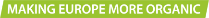 Rue du Commerce 124 - 1000 Brussels - Belgium - Phone：+32 2 280 12 23 - Eメール： info@organicseurope.bio .................................................................................................................................................................................................... 繊維産業は、30億トンCO2/年、世界の温室効果ガス排出量の6.7%を占めています。生物多様性、水質、人間の健康に有害な影響を及ぼしています。2 しかし、オーガニックコットンの生産では有害な農薬や肥料の使用が禁止されているため、これらの有害な化学物質が環境に放出されることはありません。その結果、労働者や環境が害にさらされることはなく、生産から加工までのサプライチェーン全体において、人と環境の健康が守られるのです。オーガニックコットンは、エネルギー使用量を62％削減し、酸性化や富栄養化を抑制し、地球温暖化係数を40～46％低減します。3 この規制案は、オーガニックテキスタイルがサプライチェーン全体をカバーするのと同じように、デザイン段階から製品のライフサイクル全体を通じて持続可能性を構築することを目的としており、繊維産業の問題に対処するものです。 ラベリングと消費者保護 IFOAM Organics Europe は、今回の規制案における消費者保護の目的を歓迎します。私たちは、より責任ある消費をしたいという消費者の願いをサポートするという目的を共有しています。 現状では、テキスタイル業界は、クレームなど特定の領域で規制を欠いています。そのため、誤解を招くような表示が行われる可能性があり、企業にとって公平でない競争の場が形成されています。興味深いことに、消費者はこの不平等な競争条件を認識しています。86％が環境影響と労働条件の表示に賛成し、82％が環境影響について十分な情報が提供されていないことに同意しています。87%は、より厳格な規則を設けるべきだと考えています。4 一方、農場から最終製品までのサプライチェーン全体は、EUの包括的な基準に従って独立して検査、検証、認証されていません。このように保護が不十分なため、テキスタイル製品に関する不明瞭で曖昧な主張が可能になっています。また、「エコ」、「グリーン」、「コンシャス」といった曖昧で不正確な用語も、法的根拠のないまま、持続可能性を主張するために使用されています。消費者は混乱し、必ずしもそうでないにもかかわらず、繊維製品のサプライチェーン全体が対象であると誤って思い込んだり、ある製品に欠けている環境認証があると思ったりするかもしれません。 したがって、野心的な環境および社会的基準でサプライチェーン全体をカバーすることに対する消費者の信頼を確保するためには、エコデザイン要件と並んで、繊維製品の有機ラベルの保護が解決策の一部となります。 オーガニック」という言葉の使用を保護することは、繊維製品のより良い持続可能性を確保することにもつながり、製品が不当に、あるいは誤解を招くような表示をされる問題を解決することになります。 プロダクト・エンバイロメンタル・フットプリント（PEF）手法 また、本規則案では、「エコデザイン要求事項の設定を評価する方法」を選択することが規定されている。この中で、「炭素の一時貯蔵に関しても含め、欧州委員会勧告（EU）2021/2279に定められた製品環境フットプリント法、およびエネルギー関連製品の材料効率に関するものを含む、国際および欧州標準化機関による基準の策定」に言及されています。 IFOAM Organics EuropeをはじめとするNGOは、Product Environmental Footprintの欠陥を指摘している。 (バイオベース製品の環境影響を評価するための PEF）5 、バイオベース製品の使用に関連する懸念が含まれます。 Niinimäki, K., Peters, G., Dahlbo, H. et al., The environmental price of fast fashion, Nat Rev Earth Environ 1, 189-200 (2020). ソイルアソシエーション、クールコットン-オーガニックコットンと気候変動、2015年。 欧州委員会、特別ユーロバロメーター501：環境に対する欧州市民の態度、2020年。  Food Policy Coalition, Joint open letter on concerns over PEF methodology for agri-food products, 7th of March 2022, Brussels. 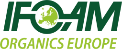 Rue du Commerce 124 - 1000 Brussels - Belgium - Phone：+32 2 280 12 23 - Email： info@organicseurope.bio .................................................................................................................................................................................................... 繊維製品のライフサイクルアセスメント（LCA）やPEFの手法は、生物多様性への影響や農薬の影響などの外部性を十分に考慮できていないためです。  食品に関しては、PEFの方法論は、繊維製品に関しても、より広範な生産方法にペナルティを課しているようです。つまり、オーガニック繊維は従来のものよりも必ずしも良いスコアにはならず、人工繊維は天然繊維よりも良いスコアになっていることが、Laudes Foundation6 や Textile Exchange7 の研究で確認されました。もう一つの懸念は、欧州委員会がPEFの手法にマイクロプラスチックの脱落を含めることに合意していたが、これはもはや事実ではないようである。  IFOAM Organics Europe は、LCA に基づく方法論が、繊維製品に関連する影響の全体像を把握する能力について、重要な留保を有しています。これらの懸念は、持続可能なアパレル連合のHigg Material Sustainability Indexに関する懸念と同様である。  そのため、IFOAM Organics Europeは、バイオベース製品の環境影響を測定する際に、外部性を適切に考慮する方法を特定するよう欧州委員会に要請する。 デジタル この規制案は、第III章にデジタル化に関する興味深い規定も含んでいます。  IFOAM Organics Europe のメンバーである Global Organic Textile Standard (GOTS) は、現在、オーガニックテキスタイルのサプライチェーンのトレーサビリティを改善するためのオンラインデータベースを開発中です。これにより、有機栽培された繊維から完成した衣服に至るまで、有機繊維のサプライチェーン全体について完全に追跡可能なシステムが提供されることになります。これは、オーガニック・テキスタイル・サプライチェーンの回復力、持続可能性、競争力を向上させるために利用することができます。  結論 IFOAM Organics Europe は、持続可能な製品のエコデザイン要件を設定し、指令 2009/125/EC を廃止するための枠組みを確立する規則の提案が発表されたことを、より持続可能な実践への移行を支援する可能性を秘めているとして歓迎しています。  繊維に関する提案について、IFOAM Organics Europe は、欧州委員会に対し、この分野をより持続可能で環境に優しいものにするための解決策の一環として、2011 年の規制を再開することにより、EU 法に有機繊維を認めるよう求める。また、IFOAM Organics Europeは、PEFの方法論と、繊維を含むバイオベース製品の環境影響を適切に反映する能力について懸念を示し、バイオベース製品の環境影響を測定する際に、外部性を適切に考慮する方法を特定するよう欧州委員会に要請します。  Thinkstep, Life Cycle Assessment of Cotton Cultivation Systems (Better Cotton, Conventional Cotton and Organic Cotton), Study commissioned by C&A Foundation, 2018, Stuttgart. Textile Exchange、オーガニックコットンのライフサイクルアセスメント（LCA）-世界平均、2014、ブリュッセル。 Rue du Commerce 124 - 1000 Brussels - Belgium - Phone：+32 2 280 12 23 - Eメール： info@organicseurope.bio .................................................................................................................................................................................................... 持続可能な製品のエコデザイン要件設定のための枠組みを確立し、指令2009/125/ECを廃止する欧州議会および欧州評議会の規則の提案」文書へのコメント） 第43条第6項の「基礎とする」という表現は、適合性評価機関がその親会社又は姉妹会社から利用することが許される資源に関して不明瞭である。独立性が実証され、保証され、検証されるのであれば、これは禁じられてはいない。 第45条第6項では、評価決定を行う届出機関の要員は、届出加盟国の国内法に基づいて雇用されなければならないと定めている。適合性評価活動に関する限り、この要件は必要なく、他の加盟国において、その機関が使用できる資源で活動することになる。3. 4. 2022 年 5 月 23 日 欧州日本ビジネス協会（JBCE）：企業の持続可能性に関するデュー・ディリジェンス指令に関するポジションペーパー JBCE は、2022 年 2 月 23 日に欧州委員会が発表した提案を受け、企業の持続可能性デューデリ ジェンス指令に関する我々の立場を共有する機会を得たことを歓迎します。JBCEは、企業の管理プロセスにおけるデューデリジェンスを強化し、その結果、環境および人権要因に関連する悪影響を防止するという欧州委員会の野心を支持します。JBCEは、このような法的枠組みは、企業の「無害の文化」を奨励するために重要であると認識しています。 新しいデューデリジェンス義務が真にインパクトを与えるためには、提案された措置が実施可能であり、企業に高いレベルの法的確実性をもたらすことが必要である。JBCEは、欧州委員会の提案において、主要な概念や定義、特に「確立された取引関係」の定義や、「バリューチェーン」の定義への影響について、より明確にすることを強く要望します。EUの枠組みが、国連の「ビジネスと人権に関する指導原則」（UNGPs）やOECDの「多国籍企業ガイドライン」（OECD MNEガイドライン）を含む国際基準と整合していることを確認することが重要である。メンバーの事業やバリューチェーンはEU域内にとどまらず、第三国にも深く根ざしているため、国際的な調和は最も重要なことです。 企業は、新しい要求事項を有意義に遵守するための装備とリソースを整えるために、十分な準備と時間を必要とします。特に、企業持続可能性報告指令（CSRD）に基づく非財務報告を同時に初めて実施する必要がある企業にとっては、その傾向が顕著である。したがって、JBCEは、このような新しい要求事項の適用は、新しい要求事項の有効性を確保するための定期的な見直しを行いながら、徐々に段階的に行われることがより現実的であると考える。 JBCEは、デュー・ディリジェンスが単なる行政的な箱詰め作業になってはならないと強調し、その追求のために、欧州委員会の提案の潜在能力を引き出すために、我々の主な懸念事項を共有し、共同立法者に提言を行いたいと思います。  1）概念・定義の明確化・一貫性の確保 EUの義務は対象企業のバリューチェーン全体に適用されるため、本提案の範囲と要件を規定する定義を明確にすることが最も重要である。JBCEは、共同立法者に対し、「確立された取引関係」、「バリューチェーン」、「ステークホルダー」といった概念をさらに明確にし、EUの枠組みがリスクベースのアプローチに依拠した国際標準と一致することを保証するよう要請する。JBCEは、すでに確立された定義に従うことを提案する。  加盟国レベルでの法的分断を避けるため、持続可能な企業デューデリジェンスのためのEUの枠組みが、国連地球サミットやOECD多国籍企業ガイドラインを含む国際基準と整合していることを確認する必要があります。デューデリジェンスの義務は、国による違いや規制のハードルを克服し、真のハーモナイゼーションを確保するために、既存の基準で合理化されなければならない。ほとんどの企業は、地域ごとに異なる制度に準拠しなければならず、負担やコストがかかるだけでなく、意味がない。  また、附属書に記載されている規格の多くは、企業規格というよりも政府間規格であり、直接適用することはできないため、企業がどのように関連づけるべきかを明確にすることも重要である。 私たちの提言は以下の通りです：  2) 法的確実性は、民事責任規定の比例性、明確性、正確性によって保証されなければならない。  JBCE は、指令の範囲を確定するために、より明確な定義を提供することの重要性に加え、民事責任に ついては、より正確な規定を求めている。JBCEは、責任と義務をより明確に分けることを提案する。責任のレベルは、UNGPs や OECD の MNE ガイドラインに沿ったものであるべきで、リスクベースのアプローチを可能にし、責任はより明確に定義された「確立したビジネス関係」（上記参照）の限られた範囲にのみ適用されるべきです。責任は、有害な影響が企業の活動によって直接引き起こされたかどうか（すなわち、デューデリジェンス義務を遵守していないことが明示されたかどうか）に明確に基づくべきである。  バリューチェーンの概観は、下流の義務に関しては特に厄介である。多くの企業にとって、バリューチェーンの最初のレベル（クライアントであれサプライヤーであれ）以上の取引を追跡したり管理したりすることは不可能である。JBCEは、「適切な措置」がリスクベースのアプローチに基づくものでなければならず、その結果、EU指令が既存の国際的な枠組みとの整合性をより高めることを望むものである。さらに、企業のバリューチェーンが考慮されるよう、レシタル 15 の内容が法文に反映されることを希望する。  この提案は、各国の監督当局に大きな権限を与えるものである。制裁に関する規定は、異なる加盟国で実施される措置に関して不明確なままであり、対象企業にとって再び法的不確実性をもたらすものである。影響を受ける利害関係者は、立証された苦情を提出する権利を有するべきであるが、指令は、異なる加盟国において、同じ苦情に関連する訴訟手続が並行する可能性を回避すべきである。  私たちの提言は以下の通りです：  3) 意味のあるデューデリジェンスプロセスの確保 JBCEは、企業のデューデリジェンス方針は、包括的かつ長期的な企業戦略の一部であるべきだと考えています。そのような方針を年次で評価するという規定を支持する。しかし、デューディリジェンス方針を毎年更新するという規定は、企業方針が長期的に設計されるものであるため、義務の履行があまり意味のないものになる可能性がある。したがって、JBCEは、デューデリジェンス方針の更新は、毎年の方針評価の結果に依存すべきであると考える。これは、より現実的なアプローチであり、より包括的なデューディリジェンス・ポリシーにつながると思われる。   JBCE は、気候変動計画を採択する義務は、提案の全体的な目的にそぐわないとして、第 15 条（「気候変動との闘い」）の削除を提案する。有意義な実施を保証するために、指令は、環境と人権の悪影響に関して、デューデリジェンスという本来の焦点から逸脱しないようにすべきである。 草案では、EU域外の企業にとって、特に子会社や合弁会社に対するデューデリジェンス義務をどのように遵守すべきかについて、不明確な点が多すぎる。JBCEは、欧州委員会がいつ、どのようなテーマでさらなるガイダンスを提供するかについて、より明確な約束をすることを希望する。JBCEは、提案されている指令が業界のスキームやマルチステークホルダー・イニシアティブを尊重することを高く評価するが、それらのスキームをより効果的に促進するために、加盟国がそのようなイニシアティブをどのように奨励すべきかについて、より良いガイダンスと明確化を要望する。デューデリジェンス義務や業界スキームに関するガイドラインを作成する際には、関連する国際機関に相談する必要がある。我々は、欧州委員会がそのようなガイドラインをできるだけ早く提示することを強く要望する。  	 私たちの提言は以下の通りです：  JBCEは、欧州委員会と共同立法者に対し、EU域外に本社を置きグローバルに事業を展開する企業の意見を考慮し、提案された指令に規定された条項の実施方法について、より多くのガイダンスと情報の必要性を強調することを強く求める。デュー・ディリジェンスは、「危害を加えない文化」を可能にするリスク管理手段であり続けなければならない。欧州委員会は、企業が積極的にデュー・ディリジェンスを実践するよう指導し、デュー・ディリジェンスを行う際に活用できるバリューチェーンに関する信頼できる情報を企業に提供する役割を果たすべきである。  この指令は、森林破壊のない製品に関する規則や企業の持続可能性報告に関する指令など、他の重要なEU法に加えて、国際的な枠組みとの整合性を確保する必要があるのです。  JBCEは、今後も引き続きご意見をお聞かせいただくとともに、共同提案者の方々には、立法プロセスの進展に伴い、連絡を取り合うようお願いしています。  JBCEについて  欧州ビジネス協会（JBCE）は1999年に設立され、欧州で活躍する約90社の日系多国籍企業の利益を代表する欧州の主要組織です。JBCEのメンバーは、情報通信技術、エレクトロニクス、化学、自動車、機械、卸売業、精密機器、医薬品、繊維、ガラス製品など、幅広い分野で活動しています。  お問い合わせ先： https://www.jbce.org / E-mail： info@jbce.org EUトランスペアレンシーレジスタ：68368571120-55 EUサステナブル・プロダクト・イニシアティブ： コンフィンドゥストリア・トスカーナ・ノルド フィードバック コンフィンドゥストリア・トスカーナ・ノルドは、欧州委員会が発表した「持続可能な製品イニシアティブ」に関するロードマップを特に注意して遵守しています。実際、プラート地域には、イタリアおよびヨーロッパで最大の繊維クラスターがあり、何世紀にもわたって循環型ビジネスモデルに基づいてきました。このため、繊維産業のビジネスモデルを大きく変えるには、既存の好循環ビジネスモデルを考慮し、EUでの発展を促進することが重要です。 CTNは、ユーラテックスが文書「EURATEX's Feedback to the "Sustainable Product Initiative"」（文書はこちら）で示した7つのポイントすべてに完全に同意し、このイニシアチブがEUで価値を生み出し、EU全体で平等な条件を確保し、既存の多くの民間規則や基準を調和させる機会を創出することが重要だと認識します。  ユーラテックスが表明した一般的な原則を完成させ、強化するために、我々は以下の考察を加える： 「エコデザイン指令はうまくエコデザインされなければならない」：繊維分野では、繊維の種類や技術的・機能的特性に応じた回収技術の多様性を考慮した、独自の具体的な指令が非常に重要である。製品の性能仕様を定義するためには、技術、環境、経済、市場の分析が必要であり、既存の重要な事例を考慮に入れて行う必要がある。私たちは、欧州委員会に対し、技能や技術的知識が豊富なプラトの生産システムを、提案や指令に盛り込まれる提案の技術的実現可能性の評価のための参照点として含めることを求める。 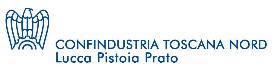 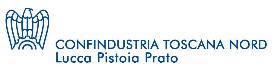 繊維リサイクル素材の化学的安全性：消費者の安全や環境保護の観点から、リサイクル素材の使用可能性を実際のニーズと結びつけることが重要である。最終製品に含まれる化学物質に関する規制は、義務的か任意的かにかかわらず、最終製品や二次使用製品に含まれるリサイクル素材の存在を考慮することが重要である。エコデザイン要件とREACH規則は、一貫性を持たせ、リサイクル材料の性質を考慮し、製品の高い品質と化学的安全性、消費者保護を最大限に保証できる品質目標を定義する必要がありますが、同時に、循環経済への移行を成功させることも可能にします。これは、現在使用されている衣料品のリサイクルを可能にする適切な移行期間を管理することを意味し、ライフサイクルが終了した後に、そのリサイクルがREACH規則と両立しないために、この素材を埋立地や焼却場に送ることを義務付ける効果を持たない規則である。 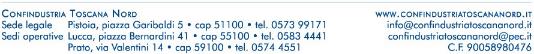 "技術の課題、知識の共有と研究"：持続可能な製品政策の規定と目標は、実際に利用可能な技術に沿ったものでなければなりません。既存の繊維リサイクル技術では、現在、繊維衣料以外の市場（例えば、建築物）向けの製品開発のための繊維材料の回収も可能である。現状では、そのような製品の市場は十分に発展していない。したがって、アップサイクルを推奨するエコデザイン基準を将来的に計画するだけでなく、繊維衣料以外の分野での繊維材料回収による製品市場を支援することで、再生材料の含有量に関する特定の目標を導入することによって、既存の技術では回収できない繊維材料の再利用を促進することが必要であると考えています。  デジタルプロダクトパスポート：トレーサビリティは、原産地、繊維組成、化学製品などの製品特性を特定するための基本的なツールですが、製品の認定や価値化につながる製造工程も利用することが非常に重要です。このツールの開発にあたり、委員会は、スキームが統一され、市場整合性があり、すべての企業にとって使いやすいものであることの重要性を考慮する必要があります。 プラト、2022年6月21日 PU｜1SEM2022｜CTN006682｜CTNOrg｜TarS｜UnkS プロトコール375/2022 スタンド：2022.05.22 ステラングナーハイム  COM (2022)142に掲載された「Schaffung eines」についての見解です。 ナックホールティッジのためのエコデザイン基準策定を目指すRahmens 2009/125/EGリッチラインの製品および適用について 総論 鉄鋼業界は、鉄鋼の製造に必要な原材料を確保するために、この協定に同意しています。 ナックハルト製品のためのエコデザイン要求とリッチリニー2009/125/EGの適用を促進する。このガイドラインは、製品の安全性を向上させ、安全性の高い製品および設計を実現する可能性を持っています。  持続可能な製品、その製造技術への投資、および製造基準の排出削減技術への転換を促進することは、EU持続可能な製品イニシアティブと新しいエコデザイン条例の知的な活用によって、達成され、達成されるでしょう。  Zukunft技術が経済的に有利であり、かつグローバルな市場においてその優位性を長く維持するために、より大きな重要性を持つのがSchaffungner Leitmärkteです。しかし、WV Stahlは、このパッケージの中で最も重要な部分である、実践的な実用性と実行可能性に関して、新たな問題点を抱えています（後述）。評価 Abgrenzung Ökodesign-Verordnung ggü. einschlägigen Produktregelungen  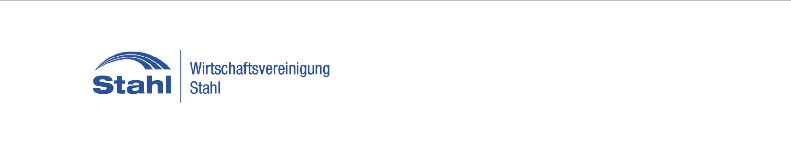 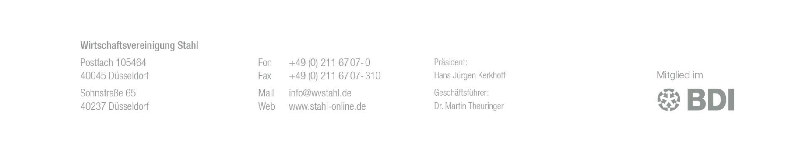 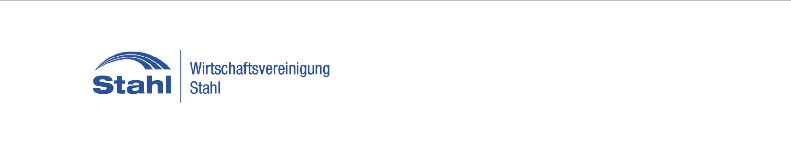 本規約は、すべての製品グループに対する包括的な規定を定めています。特殊な製品のために制定された法的規則は、Ökodesign Verordnungの適用によって説明されます。ナッチハルト・ケイティスの要求のための前段階の条件は、それぞれの専門家による規約のもとで決定されます。例えば、製品、電気製品、燃料、電池、技術的な製品（例えば、医療製品、個人的な製品）などが挙げられます。そのような場合、Ökodesign-Verordnungとdelegierten Rechtsaktenとeinchlägigen produktspezifischen Spezialregelungの間の差異をより明確に定義する必要があります。 Ökodesign-Verordnungの改訂版。ストッフポリティーク 規制対象製品は、第 2 条第 1 項に規定されています。28 i.v.m. Bestimmungen des Anhang 14 and Artikels 59 Absatz 1 der REACH-Verordnung に定義されています。REACH規則が規定するのは、以下のような、従来からある健全な影響に基づくものです。 を使用することができます。化学物質や材料の使用は、REACH規則によって規制されています。有害性の分類を明確にすることは、他の製品の安全性を脅かすものであり、製品ごとに異なる規制の観点からは、不適切な解釈がなされる可能性があります。私たちの見解では、生物学的醗酵、持続性、リサイクルへの悪影響は、総合的な判断基準にはなりえず、否定的なものです。また、ELVやRoHSに適合した製品など、さまざまな製品に使用される可能性があるため、このような基準を設けています。 	エコデザイン基準、規格基準、規格基準に対する考え方 情報量 第 5 条には、エコデザインに関する重要な規定が記載されています。製品仕様の一覧は、基本的にすべて表示されます。このような場合、本製品を使用する前に、この「使用上の注意」をよくお読みください。また、このような揮発性有機化合物は、人体や環境に対する影響や、有機化合物による負の影響につながるものではありません。  製品に最適なリサイクルを行うことで、製品だけでなく他の製品にも負の影響を与えたり、輸送やセックンデロストフェンの使用に不合理な、あるいは生態学的に適切な影響を与えることがあります。  原材料となる化学物質が、最終的に製品群に占める割合が低くなったり、使用されなくなったりしないように、すべての規格において、原材料と化学物質の使用量に留意する必要があります。このような場合、規制のない製品であっても、有用で中立的でシックな資源を使用することができないため、悪影響を及ぼす可能性があります。  第 6 章では、その他の要求事項を定義しています。これらの基準は、非常に重要であり、また、結果的に生じる悪影響を考慮した上で策定される必要があります。製品に含まれる生態学的な有害物質は、その使用や使用方法において、製品の安全性に影響を与えるものではありません。また、有害性、寿命、および本製品と他のコンポーネントとの相互作用の可能性についても、ネット ワーク上で確認することが必要です。  第7章に記載されている情報は、リサイクルや加工に関する基本的な知識を提供するものであります。先に述べたように、高純度な樹脂はリサイクルの妨げになるものではありません。これは、金属マトリックスに含まれる樹脂成分や、自然界に存在する他の金属酸化物によって引き起こされるものです。誤って設定された注文は、その結果、資源効率や気候変動に悪影響を及ぼす可能性があります。 ベリヒトプルフリヒテン 専門家集団では、専門的な知識・経験を持つ専門家が、その専門的な知識・経験を生かすために、様々な工夫を凝らしています。  また、専門家集団に所属している場合は、その専門家集団に所属していない場合は、その専門家集団に所属していない場合は、その専門家集団に所属していない場合は、その専門家集団に所属していない場合は、その専門家集団に所属していない場合は、その専門家集団に所属していない場合は、その専門家集団に所属していない場合があります。  そのためには、関連するすべての情報を収集し、分析することが重要である。報告されるデータの範囲と正確さにおいて、ビジネス上の特質を考慮した上で、保証されるものとします。このような理由から、第7条第5項第2号に規定される要求事項を満たす必要があります。2 は、重要な意味を持つものであり、各コンポーネントが適切に組み合わされていることを意味するものではありません。本書は、本製品を複製するための参考資料ではありません。本書は、本製品を複製するための参考資料ではありません。また、本書は、本製品を複製するための参考資料ではありません。  また、これらのデータの使用に関する問題もあります。SCIPデータバンクが規定するような、ウェイトのないデータバンクは、その存在を否定することはできません。また、デジタルのデータ収集・蓄積を利用した誠実で実践的なデータ収集が、実際にどのように行われるかという問題もあります。 デジタルプロダクツと社会的影響について デジタルプロダクツペース(DPP)は、多様化する経済社会にとって重要な役割を担っています。そのため、プラクティス・オリエンテッドな設計が必要であり、また、実践的でなければなりません。また、自己責任ではありません。このような場合、Wertschöpfungsketteに記載されている情報を元に、この情報を修正する必要があります。ただし、最終的なOEMまでの情報伝達が行われ、その後にDPPが発行された場合は、この限りではありません。  企業にとって、さまざまなデータバンクを利用したコスト効率の高いネベニナンダーの実現は、非常に重要な課題です。そのためには、SCIPデータバンクがどのような役割を果たすのかが重要なポイントになります。  また、「Point-of-sale（販売時点）」においても、例えば、ある製品の販売期間が終了した時点で、その製品の組み合わせが変更された場合など、データの信頼性を確保するための検証を行う必要がある。また、DPPに含まれる情報は、その効果につながるものであることも考慮しなければなりません。そのため、DPPで提供される情報は、その効果を高めるものでなければなりません。  文書化され、かつ、その内容によって、すべての関係者に、より高い競争力がもたらされ、また、すべての生産工場に、より高い競争力がもたらされることになります。本法令の適用範囲は、様々な製品および製品に適用される品質管理上の問題点を考慮したものであり、基本的にはこれを妨げるものではありません。また、製品のエコロジカルレバンスに関する基礎的な情報は、使用用途に特化し、クレイドルからゲートへの移行を考慮した材料組成の評価を行うことが必要です。また、各州のデータおよび統計が統合され、データの公平性を考慮した独自の評価が可能になることも重要です。  シュネールな評価 エコデザイン規約の製品別または水平方向の規定は、レンダースピーシ ャルの規定と混同することなく、またどちらか一方でも変更されることはありません。そのため、欧州連合（EUM）加盟国間で異なる規則が存在することになります。  新Ökodesign-Verordnungの影響は、より確立された構造および技術的影響に大きく影響されます。ユーロ圏の経済界における産業と生産政策の変革は、国際的な気候変動とナチハルトの基準を達成するために必要不可欠なものです。このようなダイナミックな流れは、関係するすべての企業に対して、より高いレベルの業務遂行能力をもたらします。また、このような制約や制約を緩和するために、第69条の規定による評価を、より早い時期に実施する必要があります。 自己規制の方法について 第 18 条 i.V.m Anhang 7 に基づく自主規制の方法が適用され、それによって規則上の要求が満たされることについては、石材産業がこれを認めます。ブランチ・イニシアチブの認証に際して、「そうでなければならない」とする根拠となる指標をアンハングに含めるという形式は、重大な不合理を生じさせます。このように、ユーロ圏における自主規制をどのように実現するか、どのような対策を講じるか、また、例えば、新商品開発において、被買収企業の「企業理念」を尊重し、それを実現するかという問題は、非常に重要な問題である。その基礎となるのは、販売された製品の80%に相当するベネッセンスグレーディングです。 条項18 Abs.3 bは、グローバルに販売される製品に適用されます。さらに、EU域内の製品に焦点を当てることで、ライトメーカーのブランチ・イニシアチブを可能にします。 ステートメント  を設立する規則案COM（2022）142に対する見解。 持続可能な社会のためのエコデザイン要件設定のためのフレームワーク 製品、および指令 2009/125/EC を廃止する。 一般 の枠組みを確立するための規制案を鉄鋼業界は歓迎する。 持続可能な製品のためのエコデザイン要件と指令 2009/125/EC の廃止。この野心的な立法パッケージは、製品の全体的な持続可能性を向上させ、より持続可能な製品やビジネスモデルへのインセンティブを生み出す可能性を秘めています。  持続可能な製品、その製造技術、それに伴う生産拠点の排出削減技術への投資を確保することは、EU持続可能な製品イニシアティブと新しいエコデザイン規制の知的設計によって、的を射た方法で促進し達成することができます。  グリーンリード市場の創設は、将来の技術を経済的に実行可能にし、長期的に世界市場での存在を確保するために、非常に重要である。しかし、WV Stahlは、この法律パッケージの特定の部分を実施することの実用性と実現可能性について、一定の懸念を抱いています。評価 1）エコデザイン規制と関連する製品規制の峻別  規制案は、ほぼすべての製品群に対して一般的に適用される要求事項を束ねたものである。特定の製品群に対して既に制定されている法的規制は、エコデザイン規則の適用から明示的に除外されるべきである。持続可能性の要件に対応する仕様は、それぞれの特別法の枠組みの中にすでに含まれている。例えば、建設製品、電気製品、自動車、電池、技術用繊維製品（医療機器や個人用保護具を含む）などが挙げられる。いずれにしても、エコデザイン規則または委任法と、関連する製品別特別規制との境界を明確にする必要がある。 2）エコデザイン規制と物質政策の棲み分け 懸念物質は、附属書 14 の規定と合わせて第 2 条第 28 項で定義される。 附属書 14 の規定と REACH 規則の第 59 条第 1 項の規定。REACH規則の手続きは、物質から実際に予想される危険性に基づいている。 物質から発散される可能性のあるこのように、特定の物質や材料の使用は、REACH規則によってすでに規制されています。特定の効果分類を明示することは、認可された物質の適用範囲を拡大するものであり、製品別規制の観点から誤解を招く可能性があります。生物濃縮性、難分解性、再使用・リサイクルへの悪影響に関する記述は誤解を招きやすく、一般的な基準として考慮されるべきではないと考えます。ここには、特定の物質や製品（ELVやRoHS関連製品など）について、すでに承認されている適用分野を疑わせる危険性がある。 3) エコデザイン要求事項、性能要求事項の仕様書と じょうほうようりょう 第5条には、エコデザイン要件に関する重要な仕様が記載されています。製品側面のリストは基本的に歓迎すべきものであり、すべてを包含しているように見えます。しかし、さらなる仕様がなければ、これらの一般的な要求事項から望ましくない副作用が生じる可能性があります。例えば、有害物質として分類される特定の物質が存在するだけでは、人間や環境に対する危険性や原料サイクルへの悪影響を示すものではありません。  また、製品に一定のリサイクル比率を指定することは、製品そのものだけでなく、他の製品群にも悪影響を及ぼし、非合理的、あるいは二次原材料の輸送や流通にエコロジー的な影響を与える可能性があります。  一次および二次原材料の利用可能性が限られていることを、すべての仕様において適切に考慮し、最終的に資源が必然的にある製品群に振り分けられたり、逆に排除されたりすることがないようにしなければならない。以前は規制されていなかった製品が、必要かつ持続可能で安全な資源源を確保できなくなった場合、全体のバランスがマイナスになる可能性があります。  第6条では、さらに性能に関する要求事項を規定している。これらの仕様は、細心の注意を払い、結果として生じる副作用を考慮して策定する必要がある。製品のエコロジカルフットプリントは、実際の使用場所や用途における製品の全体的な性能を示すものではありません。また、メンテナンス、耐久性、ネットワーク内の他のコンポーネントとの相互作用の可能性についても考慮する必要があります。  第7条の情報要件は奥が深く、考えられるリサイクルや加工方法について深い知識を必要とする。前述のように、懸念される物質が単に存在するだけでは、実際の危険性を示すものではありません。例えば、金属マトリックスに含まれる合金元素や、天然鉱石中に存在する金属酸化物がそうである。不適切に設定された要件は、すぐにその逆を行き、例えば資源効率や気候保護に悪影響を及ぼす可能性があります。 4）報告義務 委任法における具体的な報告義務の起草は、細心の注意を払う必要がある。  規則案では、ある程度の余裕を持たせているが、これは主に専門家集団で合意されるべきものである。  すべての関連する利害関係者が十分に考慮され、協議されることが重要である。報告されるデータの範囲と正確さにおいて、競争特有の懸念の保護は引き続き保証されるべきである。このため、第7条第5項第2号の要求事項の設計は不可欠であり、特定の部品の正確な材料組成を目的とすべきではない。第5条、第6条および第7条は、製品を複製するためのガイドであってはならない。むしろ、事業秘密や営業秘密について結論を出すことを許さず、下流のチェーンやリサイクルにとって本当に必要な情報のみを伝えることを目的とすべきである。  このデータがどのように処理されるかという問題も関連してくるはずです。SCIPデータベースのような価値のないデータの収集は、何としても避けなければならない。また、分散型のデータ収集・提供の場合、有意義で実践を重視したデータの提供がどのように行われるのかという疑問も生じます。 5）デジタル製品パスポートと循環型経済との相互作用 デジタル・プロダクト・パスポート（DPP）は、循環型経済にとって重要な前兆です。実用的な方法で作成し、管理する必要があります。それ自体が目的ではありません。バリューチェーンで情報が伝達された場合、それは将来も継続されるべきです。つまり、バリューチェーン内でしか取引されない原材料や中間製品は、最終的なOEMへの情報の流れが確保され、DPPが作成されれば、DPPやそれに対応するラベリングは必要ないのです。  企業にとって、コストのかかる異なるデータベースの併存を避けることが必要です。その意味で、SCIPデータベースの役割を明確化する必要がある。  さらに、例えば耐用年数の間に製品の組成が変化した場合など、「販売時点」を超えてデータの正確性に対する責任も明確にされなければならない。同様に、DPPに含まれる情報が望ましい効果につながることも保証されなければならない。したがって、考えられるすべての情報を収集し、利用可能にすることが目的ではなく、むしろ循環型経済の拡大を可能にするような選択をすることが必要である。  文書化および報告義務は、すべての関係者に官僚主義的な増加をもたらし、各製品インターフェースでの協調的な調整を必要とする。規制の適用範囲は、特定の製品や半製品の循環型経済の目標に関して、根本的に問い直さなければならない。結局のところ、製品の生態学的関連性に関する根拠のある記述は、特定の応用分野でしか行うことができず、材料構成はゆりかごからゲートまでの考察においてのみ評価することができる。また、第三国からのデータや重要な数値がどのように扱われ、データの質を考慮した上で、どのように統一的な評価を実現することができるのか、疑問が残ります。  6) 評価の迅速化 エコデザイン規制の製品固有の要件や水平方向の要件は、各国固有の規制と競合したり、後者によってさらに厳しくなったりしてはならない。そうでなければ、EU加盟国内で異なる規制のパッチワークになる危険性があります。  新しいエコデザイン規則の影響は、確立された構造と報告義務に大きな影響を与えるでしょう。国際的な気候変動や持続可能性の目標を達成するためには、欧州経済圏の産業と製品政策の変革が不可欠です。このダイナミックな変化は、関係者のあらゆる側面において、コンプライアンスの負担増を伴います。非効率で非標準的な要求事項や報告義務を排除するために、第69条に基づく規制の評価は、特定された欠陥を早期に効果的に排除できるように、より早い時点で行われるべきである。 7）自己規制の対策 附属書7と合わせて第18条に基づく自主規制措置を実施し、規制の要件を満たすことができることは、鉄鋼業界にとって歓迎すべきことである。しかし、附属書に業界のイニシアチブを評価する際に考慮される "可能性がある "指標的な基準が含まれているという文言は、いくつかの不確実性を生み出しています。具体的には、欧州レベルでの自主規制の有効性を誰が判断するのか、どのように申請するのか、新規設置の場合、例えば関係業界の「全体」の参加をどのように文書化し評価するのか、といった問題が残されている。基本的に、提案された評価基準値は、以下の製品から市場に出される商品の80%である。 18条para.3bのグローバルに取引される製品については、疑問視されるべきである。その代わりに、リード市場に向けた国内産業の取り組みを可能にするために、EU内で製造される製品に焦点を当てるべきである。	シテオの感想-。 	サステナブル・プロダクト・イニシアティブ 	作者：アクセル・ダルト＆ロマーヌ・コリュー｜22/06/2022｜透明度登録：430607416969-79 	  Citeoは、家庭用包装材とグラフィック用紙の拡大生産者責任（EPR）を担当するフランスの企業です。EPRとは、汚染者負担の原則を応用したもので、製品を市場に出す生産者や企業は、製品の寿命が尽きたときの廃棄物処理に資金を出したり、組織化したりすることが求められます。フランスでは、ほとんどの企業が、公的機関の認定を受けたEPR団体の責任のもと、集団で組織することを決定しています。 シテオは、2022年3月30日に欧州委員会が「持続可能な製品イニシアティブ」「循環経済行動計画」「欧州グリーンディール」の一環として提示した「持続可能な製品のためのエコデザインに関する規制案」について、意見を述べたいと思います。 1.すべてのEU製品に野心的なエコデザイン要求が新たに加わった。  シテオは、EU 市場に流通しているほぼすべての製品に新たなルールを設定するこの規則案を、製品の持続可能性を高める大きな機会として歓迎します。実際、製品の循環性、エネルギー性能、その他の環境持続可能性の側面を大幅に改善するためのエコデザイン要件の枠組みを確立しているのです。 Citeoは、EPR団体として、包装のエコデザインの改善に強く関与しています。製品と包装は密接な関係にあり、一方の持続可能性が他方の持続可能性を高めることにつながると考えるシテオは、デジタル製品パスポートやラベルによる製品情報の増加に伴う新しい要件を通じて、製品の循環性を確保するという欧州委員会の野心を高く評価している。 しかし、このイニシアティブは、廃棄物に関するEUの法律の実施を補完するものでなければならず、Citeoは、包装および包装廃棄物指令の改訂との整合性の必要性を改めて指摘したいと思います。 2.包装・梱包廃棄物指令の改正とその必須要件との整合性の必要性 規則案の説明21で述べられているように、包装設計の要件は、現在改訂中の包装・包装廃棄物指令（PPWD）1 によってカバーされています。この説明では、エコデザイン規則案は、市場に出回る特定の製品の包装に焦点を当てた製品ベースの要件を設定することで、PPWDを補完することができるとも述べています。 さらに、欧州委員会のコミュニケーション（2 ）は、例えば、製品が包装と密接に関連している場合、提案されているエコデザイン規則のもとで、特定の状況によって対象を絞った行動をとることが正当化される場合があることを明記している。 包装および包装廃棄物に関する指令 94/62/CE 1994年12月20日 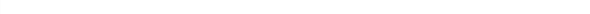 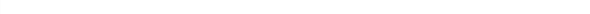 サステナブルな製品を当たり前にするためのコミュニケーション、2022年3月30日開催 そのため、シテオは欧州委員会に対し、製品群の規則を制定する際には、包装および包装廃棄物指令の改訂を通じて、包装に関する水平的な要件を優先させるべきであるという注意を喚起したい。  異なる製品の個々の特性や特徴を考慮し、製品ごとに要求事項が設定され続けることは非常に好ましいが、PPWDは製品カテゴリーに関係なく、パッケージデザインの要求事項を網羅する唯一の法律であるべきである。包装の持続可能性に対して首尾一貫したアプローチを確保することが重要である。実際、PPWD の必須要件の更新は、すでに異なる包装カテゴリーを考慮することを目的としており、例えば、包装 によって異なるリサイクル含有量目標を設定している。 したがって、シテオは欧州委員会に対し、提案されているエコデザイン規則におけるパッケージの補完措置が、PPWDの改訂で考慮された要件と一致していることを確認するよう求めています。 このような観点から、また、提案されているエコデザイン規則が啓発を含む消費者情報の向上を目指していることを考慮し、シテオはデジタル製品パスポートにパッケージに関する情報を含めることを提案します。上記の通り、重複は避けるべきである。 3.デジタルプロダクツパスポートでパッケージ情報を提供する。 提案されているエコデザイン規則は、持続可能性情報の利用可能性を高め、サプライチェーンに沿ってそのアクセスを改善するデジタル製品パスポートの作成を規定し、すべての製品にタグ付け、識別、循環性と持続可能性に関連するデータへのリンクを可能にします。 デジタル製品パスポートは、提案されているエコデザイン規則の第9条第2項に規定されているように、他のEUの法律に従って製品群に適用される他の持続可能な側面に関する情報に使用することができます。 ライフサイクル分析では、製品全体を見ることが重要であり、正確な分析を行うためには、製品本体とパッケージを一緒に見ることが必要です。 シテオは、デジタル・プロダクト・パスポートを通じて、パッケージの持続可能性に関する情報を含めることの重要性を強調したいと思います。 包装の再利用性、リサイクル性、適切な分別方法などの情報にアクセスすることができるようになる。メーカーからリサイクル業者までのバリューチェーン全体に関する情報を提供し、消費者には包装、その素材、使用による環境への影響に関するすべての情報を提供することができます。 この点で、シテオは、欧州ブランド協会（AIM）、プラスチック廃棄物撲滅同盟、および160以上のパートナー企業・団体が推進するHolyGrail 2.0プロジェクトに参加しています。このパイロットプロジェクトは、デジタル透かしをベースにしています。この透かしは、知覚できないコードで、パッケージとその内容物に関する情報を含むことができます。その目的は、包装が廃棄物選別施設に入ると、デジタル透かしが選別ラインの高解像度カメラで検出・解読され、転送された属性（例：食品と非食品）に基づいて、包装を対応する流れに選別することができるようになることです。このプロジェクトでは、電子透かしの消費者参加やデータ管理への活用を中心に、電子透かしの他の側面や潜在的な用途についても研究しています。 シテオは、この技術の開発を支援し、電子透かしがパッケージと紙の100％ソリューションの実現に貢献するイノベーションの一つであると確信しています。 シテオは、プロジェクトの技術的および産業的なテスト段階を通じて専門知識を提供し、技術の産業的な検証後に電子透かしの展開に貢献することができるようになります。  2022年3月と2022年6月、このパイロットプロジェクトは、電子透かしの検出ユニットのプロトタイプが、実際の条件を模した準工業的なテストを経て検証され、よりきめ細かい包装の仕分けを実現する重要なマイルストーンを達成しました。この検出装置は、機械メーカーのPellenc STとTomra、電子透かし技術のサプライヤーであるDigimarcによってそれぞれ開発され、今年後半に予定されている工業規模の試験運用の準備が整いました。 したがって、電子透かしに言及しているエコデザイン規則案の説明文31を考慮すると、電子透かしは製品と包装の両方に情報を提供するのに適切であるとシテオは考えています。 * 		* * 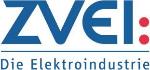 2022年3月30日のEU委員会の提案「持続可能な製品のエコデザイン要件を設定するための枠組みの確立」（ESPR）に関するZVEIの声明 " 本稿では、欧州委員会がSPI（Sustainable Product Initiative）の一環として2022年3月30日に発表したエコデザイン規則案（COM(2022) 142 final）に対してコメントする機会を設けたものである。 我々は、EU委員会がエコデザインのアプローチを引き続き追求することを歓迎する。エコデザイン指令は、エネルギー関連製品のエネルギー効率を高めるための強力な手段であることが、長年にわたって証明されています。製品群アプローチ、研究およびライフサイクルに基づく方法論、すべての関係者のプロセスへの参加といった重要なアプローチが、この成功に寄与しています。 とはいえ、企業による要求事項の実施には困難が伴うと思われます。私たちは、規制の完全な一貫性を求めます。規制の重複や重複、法的な不確実性はあってはならない。また、EU域内市場のすべての市場関係者（EU域内・域外を問わず）にとって要件が同じであり、その実施が市場監視当局によって適切に監視される場合にのみ、規制が成功することになります。 私たちのフォーカルポイントは EUとの完全なハーモナイゼーションを確保する 製品別対策の実施 エコデザインコンセプトの継続 製造者の自己宣言に基づく適合性評価の確保 実施施策の枠内で委員会手続きを維持すること 共通仕様よりも調和された規格が優先されるようにする。 デジタルプロダクツパスポートのための明確な枠組み条件の作成 特に物質に関する規制の整合性を図る。  市場サーベイランスの強化 厳しい条件下でのみ、リペアインデックスを検討 売れ残り商品の破棄の例外を認める PCFとPEFを統一した方法で計算する  リサイクル品を利用するための明確な枠組みを作ること  グリーン公共調達における工業製品の検討 産業用アプリケーションのためのシステムアプローチを確保する 全体的なサステナビリティの議論を確実にする すべてのアクターを巻き込む  ZVEI e.V. - Lyoner Straße 9 - 60528 Frankfurt am Main. サステナビリティと環境 Fon：069 6302-283 - Fax: 069 6302-362 - Mail: eckert@zvei.org - www.zvei.org 社長Dr. Gunther Kegel - 最高経営責任者：ウォルフガング・ウェーバー博士  EUの完全なハーモナイゼーション 私たちは、指令の代わりに規制を支持します。これにより、EU加盟国は、同じ内容の要求事項を期限内に実施することが義務付けられ、同時に、実施に関連する官僚的な労力も軽減されます。製品要件（および包装要件）、製品情報、ラベル（指標、スコア、ラベル...）は、EU全域で調和されなければならない。各国のイニシアチブは、域内市場における商品の自由な移動を妨げてはならない。製品やその情報・表示に関する要件が国ごとに異なることは、産業界の労力を著しく増大させます。また、消費者が国境を越えて購入する際の比較可能性も妨げます。 製品別対策 EU委員会が、エコデザインの要件を製品ごとに設定し続けたいと考えていることを歓迎します。  適用範囲の大幅な拡大により、この原則の遵守がより重要になる。  さらに、最終製品も部品も、B2CやB2Bのビジネスで影響を受けます。この点で、可能な要件は明確に区別されなければならない。製品グループ／委任行為の作業計画は、実際の環境関連性に基づいて優先順位をつけ、産業界が準備できるよう、非常に早い段階で伝えなければならない。 エコデザインの継続／拡張のための基本原則 エコデザイン制度はその価値を証明しています。業界からも支持されています。 一般的には： Art.15枠組み指令125/2009に基づく基準は、実施措置を策定する際に引き続き考慮する必要があります。15 フレームワーク指令 125/2009 による基準は、実施措置を策定する際に引き続き考慮する必要がある：環境影響を改善する大きな可能性があること、過剰なコストがかからないこと、利害関係者の協議、製品の機能性と価格に対する大きな悪影響がないこと、産業競争力に対する大きな悪影響がないこと。 エコデザインの基本原則は維持されなければならない。非適合な経済事業者を市場から追放し、意欲的な事業者の間で競争する余地を残す。これは、エネルギー効率化ではうまくいっている。  しかし、スペアパーツの在庫義務の期間など、いくつかの要件については、感覚的に可能な限界にすでに到達している。現在でも、ブランドメーカーはスペアパーツを10年以上在庫しています。しかし、デバイスの種類やバリエーションが多いので、（スペア）パーツも多くなります。あまりに多いスペアパーツは、どこかで処分しなければならない。法的規制の枠組みの中で、適切なバランスを見つけることが大きな課題です。 高品質で安全な修理を実現するために、2021.3.1に導入された「プロフェッショナル・リペアラー」の概念と様々な実施策を維持する必要があります。  B2Bです： B2B分野では、エコデザインガイドラインの弱点が顕在化してきています。プラントや機械は、個々の部品で構成されています。これまで、これらの部品の一部には、対応するエコデザイン規定によって、最低限のエネルギー効率要求が出されてきました。しかし、システムレベル、サブシステムレベルで最低限必要なエネルギー効率要件があれば、非常に高い節約効果が期待できる。エコデザイン指令は製品のみを対象としているため、このようなポテンシャルを高めることは現在のところできません。コンポーネントの組み合わせを評価するための技術的アプローチと基準、および完全なシステムを評価するための経験が利用可能です。 適合性評価 我々は、適合性評価が、一般に、適合の推定を生じさせる整合規格を用いた製造者の自己宣言に基づくという事実を歓迎する（第34条）。第三者の強制的な関与は、正当な例外的な場合にのみ使用されるべきである。  エコデザイン指令2009/125の対応規定（第8.2条）は、その価値が証明されており、維持されるべきものである：「適合性評価手続きは、実施措置によって指定され、内部設計管理...と管理システム...の間の選択を製造者に委ねるものとする...正当な理由がありリスクに比例する場合、適合性評価手続きは、...として記述された関連モジュールの間で指定されるものとする。 委任行為と実施措置の比較 この提案は、一方では現在のエコデザイン要求の範囲を拡大し、他方では委任行為を通じてこれらの要求を制定することを想定しています。この2つの提案は、どちらも理解できるのですが、相性がよくありません。複雑さが大幅に増すため、派生する法律行為については、以前よりも議論を減らすのではなく、さらに集中的に議論する必要があります。これまで行われてきた実施法による委員会手続きは、共同立法者とすべての関連する利害関係者の関与により、エコデザインの成功に決定的に貢献しました。  新しいESPRの草案では、エネルギー効率に加え、修理可能性、リサイクル可能性、特定の物質の使用など、多くの側面が取り上げられている。さらに、この規制は、従来よりもはるかに多くの製品、部品、部門に適用されることになっています。このような複雑さを認識するために、私たちはESPRに関する協議においても、特に今後数年間に続く個々の実施措置に関する協議においても、より包括的なアプローチを求めています： 規制の完全な整合性。特に国内とEUの要求事項の間に、規制の重複や重複、法的不確実性があってはならず、域内市場を分断するようなことがあってはならない；  リサイクル品の使用と特定の物質の除去など、相反する目標についての詳細な議論；  循環型経済は、すべての人を包み込み、生活させるものである。法律は、市場や消費者が喜んで受け入れ、実行するものを考慮に入れるべきである。    したがって、実施措置の枠組みの中で、エコデザインで既に実施されている委員会手続を維持することに賛成する。これにより、野心的でありながら一貫性のある実用的なエコデザイン要求が個々のケースで達成されることをより確実にすることができます。委任法は、議会と理事会による異議申し立ての可能性を規定しています。しかし、私たちの意見では、このために予見されるハードルと、エコデザイン対策（エネルギーラベルなど）の複雑さ、製品別、技術的な細かさの両方が、共同立法者やその他の利害関係者の十分な関与につながるとは思えません。 調和された標準と共通仕様 NLFは、抽象的な法的要件を具体化するために整合規格を使用するというアプローチと、適合性の推定という原則により、製品を市場に投入するための手段であることを証明しています。この手続きは透明性が高く、すべての利害関係者に参加の機会を提供しています。したがって、整合規格は、参照される唯一の規格であるべきである。 我々は、第三者（コンサルタント／機関）によって「共通仕様」が作成されるという選択肢を拒否する（Art.35）、またはこれは非常に狭く、明確に定義された条件下でのみ行われるかもしれない（共通仕様に関するBDIポジションペーパーを参照）。欧州の標準化機関が、指令の複雑さにより、高品質の規格を期限内に開発する立場にない場合、これも第三者を通じては不可能となる。さらに、共通仕様書は、欧州と国際の標準化の乖離をさらに促進することになる。 デジタルプロダクツパス(DPP) デジタル製品パスポートは、循環型経済にとって重要なイネーブラーですが、明確に定義された、適切で意味のある枠組み条件の下でのみ有効です。私たちは、分散型かつ分野別のアプローチを支持します。収集されるデータは、実際の（！）有用性を提供するものでなければなりません。産業界に既に存在するソリューションが考慮されなければならない。DPPのアプローチはすべて国際標準に基づくべきであり、特にデータの共有は標準化されたフォーマットに基づいていなければならない。  グローバルなバリューチェーンでは、サプライチェーンに沿ったデータの利用が可能であることが当然とは言えません。従って、データは実際に収集できるものに限定することが重要である。特に中小企業は、上流サプライヤーからのデータ入手に大きな問題を抱えています。このことは、欧州の物質データベースSCIPの経験からも明らかである。 欧州のデータベースであるSCIPやEPRELは、この文脈における代表的な例ではない。その範囲は、利用者に有用で必要なデータのみを提供するという当初の意図から明らかに逸脱している。この危険性は、デジタル製品パスポートにも見られます。すでに今日、消費者は、多くの人が望み、必要とし、理解できる以上の製品関連情報を閲覧したりアクセスしたりすることができます。これは、リサイクル業者など、他の利害関係者にも当てはまる。一元的な登録は、必要最小限の情報に限定されるべきです。 DPPは、可能な限り紙をなくすために使われるべきものである。したがって、法律で要求されるすべての製品関連情報の標準ケースとして、デジタル形式を適用する必要があります。 DPPの要件は、既存の産業用ソリューションが考慮されるように設計されなければならない。ZVEIは、産業用アプリケーション（B2B分野）向けの管理シェル（IEC 63278-1）のいわゆる部分モデルに基づくデジタル製品パスポートのための分散型ソリューションアプローチを開発し、「ZVEIショーケース『PCF@Control Cabinet』」の枠内でその適用性を実証することに成功しました。このソリューションアプローチでは、すでに産業界で広く使われているIEC 61406に準拠した製品識別を使用しているため、これも参照する必要があります。ISO 15459-xの参照だけでは十分ではなく、多くの顧客固有の製品/資産では実現不可能である。デジタル製品パスポートのこの構造は、スマートサービスの開発や、Product-as-a-Serviceモデルの開発など、新しいデジタルビジネスモデルの開発にも利用することができます。 その他の情報ZVEI Show-Case PCF@Control Cabinet」の枠組みの中で、DPPとその実装に関するZVEIポジションペーパーを発表しました。 8.規制の一貫性 - 特に物質について  規制の完全な整合性を求めます。規制の重複、重複、法的不確実性はあってはならない。既存の規制と明確に一致した定義であること。 一貫性の要求は、特に物質との関連で適用される。したがって、我々は、ESPRに基づく法律が、化学的安全性に基づく物質に関する制限を含むべきでないという、リサイタル22の記述を歓迎する。  shall "から "may "への表現を変更することを提案します。懸念物質」は、RoHS、REACH、POPs、F-Gas規制などで既に規制されている。さらなる規制で対応する余地はない。  私たちは、エコデザイン規制による成分の情報および追跡要求の可能性に批判的である。この可能性は、例えば、第1.1d条、第5.1条、第7.2a条、第7.5条（懸念物質、名称、位置、濃度、追跡および情報...）など、いくつかの場所で取り上げられています。SoCに関する情報要件は、より多くの欧州の法律（REACH、廃棄物枠組指令、ESPR）でも規制されており、複数の規制と矛盾が増加している。 また、懸念物質とリサイクル性・再利用の要求との関連付けについても明確化が必要である。例えば、リサイタル 19「再使用とリサイクルを妨げる化学物質の特定」または Art.2, 定義, パラ28 を参照。 素材の再利用やリサイクルに悪影響を与える」という文言のc)以下の文言は、「阻害する」という文言を用いて明確にすべきである。 物質の追跡は、製品の寿命が尽きたときにどのように解体するか、あるいはその部品を別の用途にリサイクルするかを処理施設に知らせるのに有用である。技術的な実現可能性やビジネス上の機密情報を保護するために、いくつかの例外を設けることができるという欧州委員会の意図を歓迎するが、我々はこのアプローチを逆転させるべきだと考えている。つまり、例外を設ける代わりに、報告すべき懸念物質を、バリューチェーンにおける情報の関連性、利益、需要に基づいて選択すべきである。第 7 条(5)に関する我々の提案7(5)：附属書を参照。 9.市場サーベイランス 消費財の品質や消費者向け情報（ラベル、製品パスポート...）に関する製品関連の要求は、政治的な意図のもとに、メーカーの競争に影響を与える。 したがって、競争ルールの遵守もまた効果的に監視されなければならない。したがって、各国の所轄官庁が十分な能力をもって効果的な市場監視を行うことが基本的に重要である。市場参加者のための公平な競争条件を実現するために、加盟国はこれを適宜実施しなければならない。ESPRや「Empowering Consumers for a Green Transition」（緑の移行に向けた消費者の力強化）の枠組みでの措置により、製品および情報の要件が追加される予定です。その遵守を検証することは、例えばエネルギー消費量よりもかなり複雑です。これは、市場監視に新たな課題をもたらすものです。 ESPRの提案の中で、EU委員会は「市場監視の強化」に多くの箇所で言及している。例えば、第59条では、遅くとも2024年半ばまでに対応する行動計画を提出するよう加盟国に義務付けることが意図されている。これは当初は歓迎すべきことです。しかし、計画だけでは十分ではありません。市場監視当局には、実際にはかなり多くの資源が提供されなければならない。私たちは、監視が困難な新しい製品や情報の要件が制定される前に、COM提案の第59条で求められている行動計画やその実施のための具体的な措置について、まず効率性と有効性を検証することを提案する。  特殊な側面：リサイクル素材の使用や耐久性など、発売時には全く確認できない要件も考えられます。そのため、そのような要件は批判的に見るようにしています。 10.リペアインデックス 修理指標はESPR提案ではなく、COM提案「Empowering Consumers for a green Transition」で取り上げられています。  ESPRとテーマ的に近いため、ここでコメントします。 EU全体で修理可能性を統一的に表示することは可能である。しかし、フランスのモデルを改善する必要がある（基準や検証に関して）。  修理の指標には、厳しい要件が課されるでしょう。 より多くの修理につながるよう、実際に（！）適しているものであること。消費者にとって適切で理解しやすい情報に限定されなければならない。この文脈では、修理の経済的効率という側面が考慮されなければならない。消費者にとって経済的でなければ、修理は増えない。それが大きなハードルであり、例えばスペアパーツの不足などではない。適切な対策は、実施する前にその効果を検証する必要がある。  それは、EUレベルで強制的に調和され、国内市場を危うくする国内活動を不要にするほど迅速に実現されなければなりません。 ラベルの基準の評価は、確実で科学的根拠に基づいた、EU全体で標準化された方法論に基づくものでなければなりません。 消費者や生産者にとって重要なラベルであるため、ステークホルダーとの密接な対話のもと、非常に慎重に作成する必要があります。  ラベルの検証は、複雑でコストがかかるだろう。したがって、ここでは市場監視の側面（上記ポイント9参照）が特に重要である。  特に、販売時点（オンライン販売も含む）での表示など、実務的な側面については、義務者（小売業者、製造業者）と協議の上、十分に検討する必要があります。 売れ残り商品の廃棄 原則として、売れ残った耐久消費財の破棄を禁止することを支持する。しかし、例えば、売れ残った製品に重要な成分や禁止されている成分（新しい規制のためでもある）が含まれている場合は、例外が必要である。検討は製品ごとに行わなければならない。 統一された方法でPCFとPEFを計算する。  製品環境フットプリント（PEF）、製品カーボンフットプリント（PCF）（規制案第1条）の算出は、結果の比較可能性を確保するために、統一的で透明性が高く、理解しやすい方法に従って実施されなければならない。また、EU法の適用を受けない非EU諸国の製品からのデータをどのように扱うかも明確にしなければならない。これは、EU域内のメーカーが非EU諸国のサプライヤーと比較して競争上不利になることを排除するために、効果的な市場監視という一般的な問題にも影響する。 リサイクル素材の使用には適切な基準が必要  リサイクル品の使用を規制する前に、その使用が個々のケースにおいて生態学的に有利であるかどうかを評価すべきである。いずれにせよ、リサイクル品の使用や最低二次原料含有量（第1条）に関する規制案は、生態系や技術的な影響が異なる可能性があることを考慮し、製品ごとに設定する必要がある。さらに、例えばプラスチックリサイクル品については、十分かつ信頼できる品質に関する調和された基準がまだ欠如している。また、十分な量のリサイクル品が、競争力のある価格で市場に出回っていることも保証されていない。リサイクル品の入手可能性は、製品別の実施において考慮されるべきである。さらに、製品に使用されているリサイクル剤の証拠を提供することはほとんど不可能である。これは、非EU諸国からの輸入品にとって非常に重要であり、それに応じて市場監視が必要である。さらに、可能であれば、1製品につき1つのリサイクル材割当量のみを指定すべきである。 電気産業におけるリサイクル材料の使用に関する当社の声明：電気産業におけるプラスチック、電気産業におけるプラスチック再生材に関するガイドライン   グリーン公共調達 草案は、公共調達者の要求事項を増やして、グリーン公共調達の利用を増やすことを支持しています。公共調達は、潜在的に強い影響力を持つ主要な市場プレーヤーであり、大幅に強化することができる。今日、グリーン公共調達は、事務機器、電気通信などの商業製品に焦点を当てているという認識がある。私たちは、公共事業、配電、給水・排水処理、教育、病院などの公共部門で使用される電気モーター、可変速ドライブ、UPSなどの工業製品にも同様の焦点を当てることを望みます。 産業界への応用に向けたシステムアプローチ 産業用アプリケーションにおけるエネルギー節約の最大のテコは、ドライブシステムのエネルギー効率の最適化です。多くの研究が、性能を最大限に引き出し、モーターの損失を最小限に抑えるには、ドライブシステムを正しく設計することが重要であることを示しています。エネルギー効率の高いシステムとは、その用途に完全に適合したものです。効率的なシステムを設計するための技術的なアプローチや基準は利用可能であり、また法律で一貫して要求されなければなりません。私たちは、エコデザイン指令を製品からシステムまたはサブシステムレベル（プラント、機械）にまで拡大し、サービス時の考慮や市場監視を可能にすることを強く推奨します。 ホリスティックアプローチ 消費者やメディアの観点からは魅力的だが、大きなレバーにはならない個々の側面に焦点を当てすぎるのではなく、持続可能性の議論に対してより全体的なアプローチを取る必要がある。例えば、現在の議論では、修理可能性（right-to-repair）に非常に焦点が当てられています。これは重要な問題であり、欠陥がある場合は常に修理を考慮すべきであると考えます。しかし、修理の費用対効果が低いため、法的要件がどうであれ、「ビッグバン」を行うことはできない。  頻繁に故障する修理に強い機器も持続可能ではありません。また、エネルギーを過剰に消費する修理に適した家電製品もそうではありません。さらに、修理に適した製品は、生産時に高い資源投入量を伴うことがあります（例えば、ハウジングの壁を厚くする、ネジの接続数を増やすなど）。多くの電気消費財において、エネルギー消費は依然として最大の環境影響を及ぼしています。  この議論では、まず「ロングレバー」を特定し、それに対応する施策が実際のインパクトと実現可能性をチェックする必要があります。 循環型社会 - すべてのアクターを巻き込む 市場や消費者が何を受け入れ、何を実行するかを考慮せずに、循環型経済についてだけ語り、経済、産業、貿易にだけ対処し規制するのでは十分ではありません。  政策立案者には、情報・教育面での選択肢をさらに精査してほしい。例私たちは、エネルギー効率というテーマで大きな成功を収めています。Deutschland macht's effizient」（ドイツは効率的な方法でやっている）などの公共キャンペーンが、これをうまく支えている。  ステータス：22.2022年6月 連絡先 Christian Eckert 	Jochen Reinschmidt サステナビリティ＆環境 	デジタル化＆法 	christian.eckert@zvei.org        	jochen.reinschmidt@zvei.org  アネックスI プロポーザル Art.7-5: EHPA フィードバック 持続可能な製品のためのエコデザイン規則に関する公開協議会 EHPAは、欧州委員会の提案に対する意見を送る機会を与えてくれた欧州委員会に感謝したい。   総論  全体として、「持続可能な製品のためのエコデザイン規則」とその要求事項を議論する際には、以下の点に留意することが重要である：  EHPAは、ヒートポンプ技術の特殊性を考慮した製品群別アプローチの重要性を想起したい。ヒートポンプは、技術的な建築システムの一部であり、非ErP商品や携帯電話のような消費者レベルの商品とは比較できない製品です。そのため、その持続可能性と情報要件は特殊であり、他の製品と同じとは限りません。万能の解決策はないのです。  エコデザイン指令の範囲が拡大され、水平的な措置が盛り込まれたことで、私たちは、公正で透明性のあるオープンなプロセスを確保するために、すべての利害関係者に相談し、意見を述べることができるようにすべきであることを欧州委員会に喚起したいと思う。   すべての要件は、測定可能、強制可能、反復可能、検証可能でなければならない。  EHPAは、適合性を推定するためのツールとしての調和された規格の重要性を想起したい。CE マーキングに基づく自己宣言は維持されるべきである。 持続可能な製品に関するエコデザイン規制について、各国の矛盾を回避し、逸脱を防止するために、強力な単一市場が必要である。全体として、国レベルでの持続可能な要求事項の増加は、規制の断片化、不必要な複雑さとコストにつながると見ています。   比例原則が重要である。要件は、期待される利益との関連性と比例性に基づいて導入されるべきである。このため、EHPAは、どの要件がESPRの目標に最も貢献するかを明らかにする、徹底した準備研究と影響評価段階の重要性を強調する。  製品群別規制の要求事項の決定には、最小ライフサイクルコスト方式を引き続き採用すること。エンドユーザーにとって最小のライフサイクルコストとなるような要求レベルを定義する必要があります。これは現在エコデザイン指令で適用されており、ESPRでも引き続き適用されるべきです。 悩みの中身を追跡調査 EUの他の法律（REACH、RoHSなど）ですでに規制されている懸念物質は、ESPRの下で追加の制限を受けるべきでなく、すでに入手した情報はESPRの下で再利用できるはずです。  EHPAは、「懸念物質」の定義が非常に広範な潜在的物質を対象としており、REACH規則で言及されている「高懸念物質」の定義をはるかに超えていることを強調したいと思う。私たちは、この範囲についてさらなる明確化を求め、管轄当局による評価を実施することを推奨します。要求事項の比例性と実現可能性が考慮されなければならない。  ESPRで提案された定義は新しく、非常に広範であるため、具体的に何が規制されるのかが不明確となった。EHPAは、要件、関係する物質、およびその範囲をさらに定義することを強く推奨します。例えば、物質が分からない既製品にどのように対処すべきか。 デジタルプロダクトパスポート  EHPAは、デジタル・プロダクト・パスポートに関するECの提案に注目し、以下の提言を行います： DPPが適切に設計され、実施されれば、環境と産業界に良い影響をもたらす可能性がある。例えば、DPPは、あらゆる言語の印刷物（ユーザーマニュアル、説明書、警告、安全情報など）を避け、置き換えることができる。印刷された文書は通常、大量の紙を必要とする。この場合、DPPは多くの資源とコストを節約し、透明性を向上させ、製品情報の更新を容易にする良い方法となります。  しかし、DPP提案の影響を十分に理解するためには、さらなる定義づけと明確化が必要である。EHPAは欧州委員会に対し、持続可能性、DPPにアクセスできるステークホルダーにとっての情報の妥当性、消費者にとって不必要な情報を収集することで企業やサプライチェーンに過剰な負担をかけることの間の適切かつ比例したバランスの必要性について警告を発したいと思う。例えば、EPREL、SCIP、DPPという異なるプラットフォームで同じ情報を共有することは、何らかの困難をもたらし、エラーや誤解を招く可能性があるため、必要ないはずだ。これらのプラットフォーム間のリンクは自動的に行われ、追加的な管理負担を抑え、重複を避けることができるようにする必要がある。  最後に、EHPA は、EPREL の機密部分にある情報（例えば、技術文書）へのアクセス権に ついて懸念を表明したい。これらの情報は、市場監視当局と欧州委員会だけのものであり、他の利害関係者と共有されるべきではない。欧州委員会はどのように情報の機密性を確保するのですか？   	サステナブルラベル  ラベルに関する要件は、エネルギー関連製品については、不正確で曖昧である。第14条では、「エネルギー関連製品について、関連する製品パラメータに関する情報を［...］規則（EU）2017/1369に従って設定されたエネルギーラベルに組み込むことができない場合、委員会は［...］適切であれば、この規則に従ってラベルの設定を要求できる」と述べている。  EHPAは、消費者にこれらすべての情報を伝える最良の方法を評価するために、エネルギー関連製品に特化した調査を行うことを強く推奨する。新しいラベルの可能性は、既に市場に存在し成功しているエネルギーラベルを持つ消費者の混乱につながるものであってはならない。複数のラベルが存在する場合、比較可能性を確保するとともに、各製品群に固有の持続可能性要因の適切な重み付けが必要です。エネルギー関連製品では、エネルギー効率は依然として最も高い主要な持続可能性要素である。 エネルギーラベルに情報を盛り込めない場合、欧州委員会はすべてのエネルギー関連製品に対して同じ解決策を決定するのか。それとも、この決定は委任法ごとに個別に行われるのでしょうか？この決定は、消費者に混乱をもたらし、国レベルのインセンティブに影響を与える可能性があるため、極めて重要である。   もう一つ注目したい点として、エネルギーラベル規制（EU）2017/1369に部分的に該当する製品群がありますが、これらの製品群（例えば、スペースヒーターとコンビネーションヒーターのLot1）はどうなるのでしょうか？この規制の一部の製品にはエネルギーラベルが付き、他の製品にはサステナブルラベルが付くということでしょうか？ 共通仕様  EHPAは、予備的な解決策として共通仕様に頼るという欧州委員会の提案に同意しない。試験方法、計算方法、測定方法の起草は、標準化委員会の専門家の手に委ねられるべきものである。この提案は、これらの規格に携わる専門家の知識を無視する危険性があり、その結果、法文に誤りや誤った解釈が導入される可能性を高めることになる。  EHPAについて  欧州ヒートポンプ協会（EHPA）は、ブリュッセルを拠点とする業界団体で、欧州市場における住宅、商業、産業用途のヒートポンプ技術の認知度向上と適切な普及を目的としています。  EHPAは、欧州、国、地方当局に対し、法律、規制、エネルギー効率に関する技術的、経済的な情報を提供しています。すべての活動は、暖房、冷房、温水製造のためのヒートポンプの市場開発を加速させるために、市場の障壁を克服し、情報を普及させることを目的としています。  EHPAは、ヒートポンプの品質ラベルであるHP KEYMARKや、ヒートポンプ設置業者の認証基準など、品質に関する取り組みを調整しています。また、ヒートポンプの年間統計を作成し、毎年開催されるヒートポンプコンファレンスなど、さまざまなイベントを開催しています。  持続可能な製品イニシアティブ-枠組みを確立する欧州議会および理事会の規則に関する提案」に対するポーランド化粧品産業連合会のコメント 持続可能な製品のためのエコデザイン要件を設定し、指令2009/125/ECを廃止するために ポーランド化粧品産業連合は、グリーンディールの目的および欧州委員会の提案する「持続可能な製品のためのエコデザイン規制（ESPR）」を支持する。化粧品は、第一段階ではESPR規制の対象外である。しかし、欧州委員会は、将来的にエコデザインの要求事項を幅広く適用し、一般的な規制フレームを委任法を通じて多くのカテゴリーの製品に適用することを検討しています。したがって、欧州委員会は、化粧品業界の観点から、将来の規制フレームを広範な製品に適用するために有用と思われるいくつかのコメントをここに提供する。 総評 エコデザインに関する法的行為の一形態としてのレギュレーション EUは、エコデザインに関するEUの要求事項を規則として採用する提案を支持する。EUにおける規制枠の調和は、EUレベルでも個々の加盟国でも、循環型経済の実施を加速させる重要な要因となりうる。調和を図ることで、すべての関係者に同じ要件と平等な機会が保証されます。また、事業者や所轄官庁にとって必要な法的確実性を確保することができます。  また、規制は、すべての加盟国で同時に同じ方法で義務が実施されることを保証します。これにより、EU全域での市場の完全な統合が可能になります。また、EUレベルでの戦略的自律性の向上やパートナーシップの構築に効果的に貢献することができます。 共同体共通市場の保護は、EU法の重要な目的の1つである。規制は、EUの規制による調和の対象となる分野を規制する適切な形態である。規制は、EU市場に投入されるすべての製品が、ラベル付けを含む同じ要件の対象となる状況をもたらすため、共同体市場の適切な機能を確保するための最高レベルを保証します。化粧品、食品、洗剤、医療機器など、このようなEUの法律行為によって規制される分野はますます増えています。 しかし、エネルギー源、リサイクルインフラ、製品環境評価に関する専門知識など、環境に関する技術的進歩（規制の要件を満たすために必要）は、個々の加盟国によって異なる可能性があります。したがって、提案された規制が地域の状況を反映していることが重要である。そのため、新しい要求事項が個々の国の起業家の信用を失墜させることなく、また、すべての国の起業家が競争力を損なうことなく適応できるようにする必要があります。 以上のことから、実施法の代わりに委任法の形で実施する法的手段を選択することの妥当性は、慎重に評価されるべきです。委任法のプロセスは、加盟国の貢献度を著しく低下させるため、特定の地域的な差異が無視されたり過小評価されたりするリスクが高くなる。上記の活動の有効性と加盟国レベルでの適切な管理は、（規則（EU）182/2011の第5条と合わせて291条TFEUに従った）審査手続きを伴う実施法によって、より確実に行うことができると思われます。 タイムライン、経過期間 具体的なタイムフレームは、規制案では設定されていない。しかし、グリーンディールで設定された全体的なタイムフレームは、非常に野心的であると思われる。したがって、エコデザインに関する特定の分野別の要件を設定する一方で、特定の分野に対する枠組みの実行可能性を確保するための実現可能性評価に支えられながら、適切な経過期間を認めるべきである。 技術的、方法論的、組織的なリソースは、加盟国間やセクター間で異なる可能性があることを強調しなければならない。加盟国による起業家へのアドバイス、トレーニング、エンフォースメントなどを提供するための全体的で首尾一貫したシステムを構築する必要がある。これらすべてにおいて、新たな雇用の創出や行政スタッフの負担増、またこれらの変更に伴うコストの十分な見積もりが必要となる。さらに、エコデザインの規定は集中的な資源と投資を必要とするため、実施期間と経過措置は、EUの生産者の第三国に対する競争力を維持するのに十分な期間でなければならない。 競争力とチャンスの平等 EUレベルでのエコデザイン規則の調和は、もちろん、共同体市場の適切な機能を保証するものであり、有益である。しかし、環境分野の技術進歩のレベルが異なる国の企業が公平に競争できるよう、支援手段を提供する必要がある。 強調すべきは、現在、個々の加盟国の経済発展のレベルは異なっていることである。同様に、加盟国のエネルギーミックスもそれぞれ異なるため、規制の実施に関連する支出も個々の国で異なることになる。近い将来、欧州委員会の活動の優先順位は、財政問題をより正確に見積もることであるべきだ。 このように資源や技術（エネルギー源、廃棄物処理技術、専門知識の有無）の多様性は、一部のEU諸国の製品に対する差別につながる可能性があります。エネルギー源のほとんどが石炭であるポーランドでは、再生可能エネルギーで生産された製品よりも、環境負荷が大きく、環境フットプリントが大きくなります。ポーランドなど特定の国の製品は競争力を失い、生産者は自国政府のエネルギー政策に責任を持つことになります。 製品認証にかかる可能性のある費用と中小企業部門への影響を慎重に評価する必要があります。各製品の外部認証にかかる費用は、ほとんどの中小企業にとって負担が難しいか不可能であると思われます。 エコデザインに関する規則の野心的なプロジェクトは、起業家を支援する適切な手段を提供する必要があり、特に人的・財政的資源が限られている中小企業部門に対応する必要があります。中小企業が設計原則を適切に実施し、大量生産品認証の要件を満たすためには、十分な教育支援と財政支援が不可欠である。 認証取得 このことは規制案では直接述べられていないが、規制案の作成中、欧州委員会は何度も、ほとんどの製品について、その製品がエコデザイン要求の要件を満たしていることを証明するために、認定機関による第三者認証が必要になると述べた。これは、EUにおける製品認証の規模がかつてないほど大きくなることを意味する。これは、非常にコストがかかり、さらに、企業と認証機関の両方に適切な専門家のリソースを提供する必要があります。 ポーランドを含むEU諸国では、環境アセスメント（カーボンフットプリント、ライフサイクルアセスメント、製品・組織の環境フットプリント）分野の専門知識や専門家のデータベースが非常に限られており、大規模な環境製品認証を適切に実施するには不十分であることを強調しておきたい。 認証にかかる可能性のある費用と中小企業部門への影響を慎重に評価する必要がある。各製品の外部認証にかかる費用は、ほとんどの中小企業にとって負担が困難か不可能であると思われる。 認証制度が導入されている分野については、エコデザイン規制は、特に人的・財政的資源が限られている中小企業部門を対象に、起業家を支援する適切な手段を提供すべきである。中小企業が設計原則を適切に実施し、大量生産品認証の要件を満たすためには、十分な教育支援と財政支援が不可欠である。 具体的なコメント Art.2 定義 懸念物質」の定義は、人の健康に対する危険性（物質分類）を考慮したものです。 ESPRの適用範囲は、サステナビリティの側面、すなわち製品の環境影響に関連する要素をカバーしています。リスクをもたらす製品」の定義は、環境リスクに限定されている。したがって、「環境負荷物質」の定義も「環境負荷物質」に絞り込む必要がある。 ヒトの健康に関する要素は、ESPR の適用範囲外です。このような要素は、化学物質や分野別の法律で詳細に規制されています。特に有害な物質とその人体への影響に関する新しい要件は、「持続可能性のための化学戦略」の中で詳しく説明されています。その後、CLPやREACH規則、多くの分野別法（玩具、化粧品、医療機器など）の改訂など、化学物質や分野別法に盛り込まれ、特に化学物質に関する特定の要求がまだない産業に重点を置いています。 Art.7 情報の必要性 第7条は、製品のライフサイクルを通じて懸念される物質とそのモニタリングに関する要求事項を含んでいる。規制の範囲がエコデザイン（製品の環境影響の設計と評価）を対象としているため、物質の人体への影響に関する要素を含めることは不当である。 人間の健康に対する安全性と成分の規制は、一部の分野（化粧品、医療機器など）で非常に細かく定められていることに留意する必要があります。物質の人体への影響に関連する要素をエコデザインに組み込むと、多くの分野の規制を遵守できなくなる可能性があります。また、物質に関するさまざまな法律を同時に追跡する必要が生じ、特に中小企業にとって大きな負担と法的不確実性をもたらすことになります。 Art.16 優先順位付けと計画 計画や優先順位付けは、個々の製品群が環境に与える影響だけでなく、ある製品群における技術の状況、つまり、まず、ある製品群に対する環境評価手法の有無も考慮する必要があります。このような方法論の開発には長い時間がかかる。ある分野の方法論を開発するために必要なデータは、サプライチェーン全体をカバーするものです。PEFを確立できるようにするためには、製品グループの環境フットプリント義務が発生する前に、上流リンク（輸送、エネルギー、原材料供給者）にデータの提出を義務付けるべきである。 Art.17 エコデザインフォーラム エコデザインフォーラムの構成は継続的に見直し、具体的な規制が準備されているセクターの代表者を含めるべきである。 Art.19 零細企業、中小企業、中堅企業 第19条では、ESPRと今後の委任法の一般的な実施に関して、中小企業を支援するための多くの措置を提案しています。19 は、ESPR および将来の委任法の一般的な実施において、中小企業を支援するための多くの措置を提案している。これらの措置には、最低限、中小企業が要件に適応するための包括的な教育およびネットワーク構築の仕組みの利用可能性を確保することが含まれるものとする。また、ESPRの遵守に関してEU資金へのアクセスを容易にする情報ツールなど、財政的な支援手段も含まれる可能性があります。 さらに、詳細な分野別規定は、エコデザイン要件、認証、報告などに関して、中小企業への影響評価を想定している必要がある。 Art.20 売れ残った消費財の破棄 売れ残った消費財の廃棄に関する規定は、規制上の不確実性をもたらしている。売れ残った消費財の廃棄の禁止は、不良品や不適合品にも適用されるのでしょうか？製品の破棄が可能かどうかは、誰がどのように評価するのか。セールキャンペーン（例えば、価格を1ユーロに引き下げる場合）には、どのようなアプローチが考えられるか。賞味期限切れの製品については、どのようなアプローチが可能か？食品分野では、現在のアプローチの見直しが予想されるが、他の分野でも同様の見直しが必要ではないか？法改正（例：特定物質の使用制限）の結果、一夜にして不適合となった製品についてはどうするのか？破壊の禁止は完成品だけに適用されるのか、それとも半完成品（原材料、包装、部品）にも適用されるのか？ 売れ残った消費財の破棄が禁止されたことで、経済事業者は、販売や破棄ができない製品の無期限保管に関連する追加コストにさらされることになります。さらに、経済事業者にさらなる報告義務を課している。 さらに、受託製造に関する法的解決策をESPR規則で提供する必要がある。受託製造者は、購入者との民法上の契約によって拘束される。この契約では、多くの場合、製造者は未使用または売れ残りの製品を破棄することを義務付けられ、製造者はこれらの製品の所有者でも責任者でもないため、製品の自由な譲渡（販売）を禁止しています。もし、製造者が製品を合法的に処分（有償・無償）することができず、関連して製品を廃棄することが禁止されるのであれば、これは明確な規制上の矛盾につながる。製品の廃棄の禁止は、B2B契約に拘束される下請け業者に対する保護メカニズムを提供する必要がある可能性があります。 Art.31 経済事業者の監視および報告義務 第31条で提案されている経済主体の報告義務は、経済主体にとってあまりにも広範で費用のかかる負担であり、サプライチェーンの関係上、実際には履行できないことが多い。31条で提案されている報告義務は、これらの企業にとってあまりにも広範でコストのかかる負担であり、サプライチェーンの関係上、実際には履行できないことが多いようです。 _________________________________________________________ ポーランド化粧品産業連合会は、ポーランドで唯一の組織として、化粧品産業に従事する起業家たちの戦略的目標を代表し、支援しています。20年以上にわたって、法律制定プロセスにおける化粧品業界の積極的な発言力を発揮してきました。また、ポーランドおよびヨーロッパの行政機関と日々効果的に協力し、会員企業とともに、EUで第5位となったポーランドの化粧品市場の発展につながるソリューションを開発・実行しています。 当組合は、欧州の業界団体であるCosmetics Europeと、ポーランドで最も影響力のある雇用者の組織であるConfederation Lewiatanに所属しています。また、海外における化粧品業界の地位向上のための活動も行っており、ポーランドの化粧品の輸出促進、パートナーシップのネットワーク構築、パートナーとの協力による国際貿易における障壁の撤廃を支援しています。また、経験交流のプラットフォームとして、企業の教育や研修を行い、部門全体の質を高めています。また、13年前から社会プロジェクト「Beautiful Life Foundation」を実施しています。 当組合には、化粧品メーカーや販売会社、研究所、コンサルティング会社、教育センター、そしてそれらのブランチパートナーであるパッケージや原材料のサプライヤーなど、230社以上の企業が加盟しています。新興企業、小規模な家族経営、国際的な大企業、ポーランド最大の化粧品会社など、あらゆる競争規則を守りながら、相互尊重と信頼の雰囲気の中で効果的に協力し合っている企業たちを束ね、働きかけています。 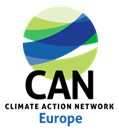 CAN ヨーロッパの対応について欧州委員会による「持続可能な製品のエコデザイン規則」の提案に関するパブリックコンサルテーションの実施について気候行動ネットワーク（CAN）ヨーロッパは、危険な気候変動と闘うヨーロッパを代表するNGO連合です。欧州38カ国から185以上の組織が加盟し、1700以上のNGOと4700万人以上の市民を代表して、CANヨーロッパは欧州全体で持続可能な気候、エネルギー、開発政策を推進しています。産業変革に関する活動を通じて、製品や生産プロセス、ビジネスモデルのエコデザインなど、より広範な変革への統合的なアプローチを支援・要求するEUの政策に影響を与えることを目的としています。気候は、その後危機となった他の環境（および社会）課題と別個の問題として考慮されるべきではありませんでした。気候変動と生物多様性の危機は相互に関連しており、持続不可能な生産と消費のパターンによって引き起こされ、温室効果ガスの排出と同時に土地利用の変化と生息地の破壊をもたらすものである。欧州委員会は、エコデザイン規則の提案により、製品の信頼性と透明な公開情報を確保しつつ、商品が気候、資源、より広い範囲に及ぼす影響、および社会正義に配慮し、欧州市場の近代化に向けた待望の必要なステップを踏み出しました。4億4,750万人の市場を尊重し、長持ちする製品に向かわせることは、メーカーにとって、原産国にかかわらず持続可能な製品が標準となる来るべき新しい時代の明確なシグナルとなり、サプライチェーンがEU市場への参入条件であるこの新しい標準に向かって迅速に動く動機付けとなる。製品の環境負荷を低減するためにエコデザインの力を利用する1 エネルギー関連製品のエネルギー消費を規制してきた15年の経験をもとに、生産と消費のパターンに影響されるEUのさまざまな目標を達成するために、デザインの創造性を発揮することができる。CAN Europeは、欧州委員会の提案が公表されたことを歓迎し、気候変動やその他の関連する影響に対する製品の影響を緩和し、EUをより環境に配慮した国にするために、本規則の成功を確実にする重要な点をここで強調するものであります。1 製品の環境フットプリントの80％は設計段階で決定される、欧州委員会循環型経済行動計画、COM(2020) 98 Final, 11 March 2020を参照ESPRは、製品の製造方法や使用方法について新たな視点を提供し、社会的責任を果たす市場です。ESPRは、各分野のすべてのステークホルダー（メーカーだけでなく、製品デザイナー、材料科学者、エンジニア、建築家など）、および公的機関や市民が、クリーンで循環型のプロファイルを持つ長寿命の製品をリース、共有、購入、修理、改良し、最後にリサイクルすることをより容易に実現する絶好の機会である。製品の影響と改善可能性に応じて優先順位をつける。最も効果的で即効性のある方法として、エコデザイン規制は、最大の影響と緩和の可能性を持つ製品、特に経済全体に影響を与える製品を優先的に扱う必要がある。これは必然的に「中間」製品、すなわちアルミニウム、セメント、プラスチック、鉄鋼につながるが、これらはすべて提案の中で明示的に取り上げられているわけではない。循環経済政策を採用することで、これらの素材メーカー（「重工業」とも呼ばれる）の排出量は、循環シナリオでは2050年までに56％減少し、素材の再循環、製品の材料効率、循環型ビジネスモデルが促進される 。アルミニウム、セメント、プラスチック、鉄鋼は、生産に大量の資源とエネルギーを必要とし、EUのGDPの少なくとも14％を占める多数の下流産業の基礎となっている 。したがって、EUがクリーンで気候や自然に優しい素材の最先端を行くことを確実にすることは、気候や自然の保護、雇用創出、経済 の観点から重要である。同時に、中間製品の炭素・環境フットプリントの低減は、最終製品メーカーが自社製品の炭素・環境フットプリントを低減するための選択肢を検討する上で、より大きな助けとなるだろう。また、この規制は、性能の悪い製品を排除することによって市場に変化をもたらし、それによって、買い手（市民、公共、民間）が、よりクリーンで気候や自然に優しい製品を選ぶ力を強化することになり、一部は、シンプルで信頼性が高く透明な情報によっても実現する。この規制の相乗効果により、モビリティ、建築物、電気・電子製品など、私たちが最も大きな影響を受けている製品の環境・社会プロファイルが、長期的に変化することになります。このような背景から、我々は欧州委員会に対し、この規制がその最初の日からその潜在能力を十分に発揮できるようにすることを要請する。この規制は、素材と持続可能性の原則に強く焦点を当てた上で、強固な会計規則を通じて、スコープ3の排出削減の約束（  ）を統合的な方法で支援し、さらに強化しなければならない。これらの原則は、製品設計者と製造者が材料シフトと材料効率の改善を行えるように、平均的な材料プロファイルを設定する必要があります。中間製品およびその他の大きな影響を与える製品（繊維製品など）の炭素および環境フットプリントについて、野心的で信頼性が高く透明な枠組みが明らかに必要である。産業変革の加速に向けたさらなる機会の獲得と創出気候や自然に配慮した製品に対する既存の（そして増大する）需要を考慮すると、製品の炭素や環境のフットプリントを計算し削減するための明確な定義と方法論を重工業に提供し、いくつかのEU目標に適合する透明な情報を確保することが急務です。明確なスケジュールで製品のフットプリントに対処することは、重工業が製品製造の新しいレベルプレイフィールドを予測し、投資やビジネスモデルの変更を新しいクリーンなプロセスに向けるよう、市場に明確なシグナルを与えることになる。また、ESPRは、現在進行中のEUの産業に関する他の法的イニシアティブ、特に産業排出指令や最終的に改訂されるEU ETSの目標との整合性をより確実にすることができるだろう。デマンドサイドマネジメントに取り組む政策的枠組みの構築ESPRは、公共へのインセンティブとグリーン公共調達に焦点を当てた需要側管理の要素を決定的に含んでいます。これらの要素は、その影響を強化し、特にGPPを通じて現場での変化を継続させるために、さらに詳細化する必要があります。EUのGDPの14%に相当する  、公共調達の決定が市場全体を変える可能性があることは以前から知られている。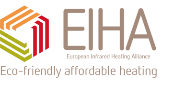 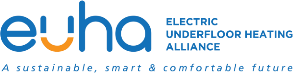 持続可能な製品のためのエコデザイン規則（ESPR）の提案に対する見解 ブリュッセル、2022年6月22日  はじめに 欧州赤外線暖房連盟（EIHA）と電気式床暖房連盟（EUHA）は、最新の技術開発に沿った法規制を維持する必要性を支持しています。この観点から、我々は欧州委員会が提案した「持続可能な製品のためのエコデザイン規則（ESPR）」を高く評価しています。私たちは、技術の進歩と現在の気候危機が相まって、エネルギー効率にとどまらず、持続可能性、材料、資源効率に関する厳しい要件を含む対策が必要であると信じています。 しかしながら、我々は、欧州経済を強化すると同時に持続可能性を達成するためのツールとしてESPRが提供する可能性を迂回させかねないいくつかの要素に懸念を抱いている。そのため、本論文では、提案の改善に関する我々の提言を紹介する。 定義を既存の法律と整合させる：冗長性を取り除き、抜け穴を回避する。 デジタルプロダクツパスポートについて、さらなる説明が必要 懸念物質の選定は、その分野の専門家が行うようにする。  ラベリング要件を合理化し、より持続可能なものにすることで改善する。 売れ残り商品に関する歪んだ競争上の機密情報の開示を避ける。 市場サーベイランスをサポートするために、データの重複を取り除く  不正使用防止条項のサポート 市場サーベイランスを支援するため、サーベイランスシステムに税関を含める  専門知識の喪失や矛盾を避けるために、標準が守られているかどうかを確認する。 一律的な対応を避け、ErPグループ特有の配慮を維持する。 おすすめポイント 1.定義を既存の法律と整合させる：冗長性を取り除き、抜け穴を回避する。 提案されたArt.ESPRの第2条 不必要な重複や矛盾を避けるため、既存の法律と定義が一致することを推奨します。これは、潜在的な抜け穴を制限する上でも有効である。したがって、REACH や RoHS など、エコデザインに隣接する法律で定められている定義や要件に干渉しないよう、立法者に要請します。  より具体的には、懸念物質に関する第 2 条(28)(c)の定義は、CLP、REACH、RoHS の要件について合意されたものに従うことを推奨します。懸念物質を決定するために必要な専門知識と知識は、これらの政策ファイルに関わる利害関係者と政策立案者が持っており、既存のREACHとRoHSに従うことで、「懸念物質」の存在が再利用とリサイクル方法の法律に何らかの形で悪影響を及ぼすかどうかを決定することができます。  冗長性を排除することは重要ですが、重要な定義がいくつか欠けていることにも気づきました。最も注目すべきは、「修復可能性スコア」の定義を追加することを推奨することである。この定義は、「グリーン・トランジション・イニシアティブのための消費者強化」にも含まれており、ESPRのさらなる実施に関連するものである。  2.デジタルプロダクツパスポートについて、さらなる説明が必要 提案されたArts.ESPRの第8条～第11条 EIHAとEUHAは、デジタルプロダクツパスポート（DPP）の提案を歓迎します。しかし、EPRELやSCIPのデータベースによる既存の（そして拡大する）義務との組み合わせで、産業界の情報負担に懸念を抱いています。DPPと既存のデータベースとの関係が不明確であることに留意する。DPPが独立したシステムなのか、既存のデータベースとリンクしているのか、明確にする必要がある。署名した協会は、EPRELとSCIPの項目へのアクセスが一元化され、DPPを通じて促進されることを希望します。DPPは、固有の製品識別子に接続されたデータキャリアとなることができます。 しかし、8条4項では、EPRELやSCIPのような他のデータベースで既にカバーされている製品群を除外することが可能であることに留意する。8条4項では、EPRELやSCIPといった他のデータベースで既にカバーされている製品群については、免除が可能です。これらのシステムのいずれか、あるいは両方に登録された製品がDPPの要求から免除されるのかどうかは不明である。欧州委員会からの明確な回答があれば、なおさら歓迎する。 私たちが懸念しているもう一つの問題は、DPPの正確な範囲と適用です：DPPは製品モデル、バッチ、ユニットに対して作成されるのでしょうか？私たちは特に、提案されているArt.31との組み合わせに懸念を抱いています。31条との組み合わせは、製品がユニットとして独自のDPPを必要とする可能性を生じさせ、メーカーにさらなる負担とコストを強いることになるからです。 いずれにせよ、デジタルアーキテクチャの定義とDPPのフレームワーク開発において、バリューチェーンのすべてのステークホルダーが考慮されることが保証されなければならない。DPPを様々な産業（ErPと非ErP）にどのように適応させるかを検討しなければならない。これには、アクセス権や、経済事業者が活動を停止した後に誰が操作を変更できるのかについての議論も含まれる（Art.10(e-f)を参照）。アーキテクチャ、フレームワーク、アクセス権は目的に合ったものでなければならず、IP関連情報の開示を避けなければならない。  懸念物質がその分野の専門家によって選択されることを保証する。  提案されたArts.ESPRの7(5)(3)及び7(6)(f) EIHAとEUHAは、物質の追跡は、そのテーマに関する専門知識を持つ適格な団体によって決定されることを推奨する。物質の追跡を行うべきかどうかを判断できるそのような団体の例として、REACHリスクアセスメント委員会が挙げられます。しかし、このような団体が、製品群に含まれる特定の物質が追跡されるべきかという要件や評価に関連する膨大な管理作業を行うことができるかどうか、またどのように行うことができるかは不明である。この問題に関する二重規制を避けるため、私たちは、懸念物質に関する法的主導権をREACHに維持し、エコデザインで規制しないことを推奨します。  ラベリング要件を合理化し、より持続可能なものとすることで、改善する。ESPRの6条と14条 下 記の団体は、第 7 条(6)(f)の規定があることに気付きました。7(6)(f)では、一意の製品識別子、例えばQRコードに接続されたデータキャリアを介した電子ラベルが可能です。これは、製品情報の要求事項をDPPにまとめることができることを意味します。また、製品グループによっては、e-ラベリングまたはDPPが製品情報を提供する唯一の方法となり得ることも理解しています。EIHAとEUHAは、紙ベースの物理的な情報を提供するよりも持続可能な代替手段としてe-labellingを強く支持し、またe-labelとDPPを組み合わせることを強く要望する。  DPPとe-labellingの可能性を考慮し、強制的な性能ラベルの導入に反対するものである。エネルギーラベルと並んで、性能ラベルが混乱を引き起こす可能性がある。さらに、ラベルやデータベースの普及は、不必要な情報要件の重複を生むので、避けなければならない。  EIHAとEUHAは、製品グループごとに性能ラベルの必要性をケースバイケースで評価することを推奨している。その理由は、サプライチェーン、エネルギー効率と性能、材料と資源の特性、および使用方法が、ErPと非ErPに関してだけでなく、異なるErP間でも、さまざまな製品グループ間で異なるからである。例えば、HVACにとって最も重要な持続可能性の側面は、修理可能性と部品であり、エネルギーにはあまり焦点が当てられなくなってきている。  さらに、Art.6で言及されている非定量的な要件は、測定可能で強制力のあるものでなければならない。6に記載されている非定量的な要件は、市場監視が域内市場全体で均等に適用されるように、測定可能で強制力を持つ必要があります。これらの側面の比較可能性と重み付けを確保するために、消費者にも市場監視にも明確に示し、理解できるようにする必要がある。 5.売れ残り商品に関する歪んだ競争上重要な情報の開示を避ける。 提案されたArts.ESPRの20(7)、21(7)、30(3) 署名者は、第20条、第21条、第30条が競争の観点から意図しない反響をもたらす可能性があることを懸念している。経済事業者は、年間廃棄された売れ残り商品の数を含む情報を、自由にアクセスできるウェブサイト上で報告するか、その他の方法で一般に公開することが要求されることになる。この情報は、あるモデルの製品の販売量と売れ残りや廃棄の量を評価することで、メーカーの財務的健全性を推し量るのに十分である。機密性の高い情報は、誰でも入手できるように適切に保護する必要があり、市場監視当局（MSA）のみがアクセスすることができます。 ただし、Art.2(35)は、Art.20の対象製品についてWEEE指令の要求事項を受ける製造業者を免除している。20.なぜなら、電気・電子機器の製造業者は、WEEE指令の国内実施において、生産者責任団体（PRO）を通じて廃棄機器を処分することがすでに求められているからです。このように、廃電気電子機器の製造者は、売れ残った電気電子機器をPROに引き渡すことが求められ、PROは売れ残った製品を再利用やリサイクルを含めて処理します。  また、「破壊」の定義において、エコデザインにおける材料効率要件を満たすためにストックされている売れ残り/未使用のスペアパーツが除外されていることを確認したい。 市場サーベイランスをサポートするために、データの重複を取り除く 提案されたArt.ESPRの31条 市場監視は、経済事業者間のコンプライアンスを促進し、規則を実施するために不可欠である。そのため、製造者は技術データをMSAに提供し、MSAはすべてのコンプライアンス情報を完全に利用できるようにする必要があります。効果的な市場サーベイランスをサポートするために、これらの情報は明確な方法で利用できるようにすべきです。つまり、MSAと経済事業者の両方に追加の管理負担がかからないように、重複を避けなければなりません。  以上のことから、EIHAとEUHAは、製品の使用から現実的なデータを収集するという提案に懸念を抱いている。私たちは、このような要求が、現実的で、コスト効率がよく、公平で、意味のある方法で実施される方法について、さらなる明確化を希望します。さらに、データの収集、保存、転送は、最も厳しいサイバーセキュリティとデータプライバシー基準を考慮し、機密情報が悪用されることがなく、MSAのみがデータにアクセスできるような方法で定義されなければならない。  不正使用防止条項のサポート 提案されたArt.ESPRの33条 EIHAとEUHAは、提案された回避防止条項を歓迎します。過去数年間、エコデザイン製品規則の改訂において、「回避およびソフトウェア更新」条項がますます組み込まれるようになってきている。現在進行中のエコデザイン実施規則の改訂もこれに追随しています。私たちは、ESPRの対象となる製品の規制に、この条項を引き続き盛り込むべきだと考えています。 市場サーベイランスを支援するため、サーベイランスシステムに税関を含める 提案されたArts.ESPRの59(1)および60条 EIHAとEUHAは、市場監視の改善に関する欧州委員会の提案を嬉しく思う。コンプライアンス違反は、欧州グリーンディールの目的を達成するための排出削減と環境改善を侵す。この点で、MSAによる検証は不可欠である。  しかしながら、我々は、税関も国内市場監視計画に含めることで、この提案をさらに改善することができると考えている。なぜなら、市場監視は、MSAの範囲である内部活動に焦点を当てた執行だけでなく、様々な領域間の財やサービスの流れも対象とするからである。そのため、税関のサーベイランスは、効果的な執行に不可欠なものである。  さらに、加盟国は、市場サーベイランスの行動計画にどのように資金を投入し、どれだけの金額を特定の行動に割り当てるかを詳細に説明することを要求されるべきである。年2回の行動計画では、資金不足や人員不足に関わる市場サーベイランスの根本的な問題を解決することはできないからである。  専門知識の喪失や矛盾を避けるために、標準が守られているかどうかを確認する。 提案されたArt.ESPRの35(1) 私たちは、ステークホルダーの専門知識を無視する可能性のある要件を課すために、標準化手続きをバイパスする提案に懸念を抱いています。我々は、議員に対し、実績のある標準化手続きが尊重されることを確認するよう強く要請する。 一律的な対応を避け、ErPグループ特有の配慮を維持する。 提案されたArts.及びESPRの16(1)(c)及び17について EIHAとEUHAは、立法府が提案されたエコデザインフォーラムを通じて利害関係者の協議を継続する意向であることを嬉しく思う。しかし、このようなエコデザインフォーラムは、その範囲とメンバーが垂直的、水平的に拡大するため、現在のコンサルテーションフォーラムと同じものにはならないことを強調したい。欧州委員会が受け取るフィードバックの質を向上させるため、我々は欧州委員会に対し、現在のエコデザインとエネルギーラベルに関するコンサルテーション・フォーラムに類似したErPサブグループを創設するよう強く要請する。 署名者について 欧州赤外線暖房連盟(EIHA)について 欧州赤外線暖房連盟（EIHA）は、欧州に拠点を置く赤外線暖房メーカーを代表する各国の協会で構成されるネットワークです。私たちは共に、自然エネルギーを利用した環境に優しい暖房を開発しています。私たちの製品は、完全に修理可能で、持続可能で、ユーザーの快適さと幸福感を向上させます。詳細情報： www.ig infrared.com/ja/home.html  電気式床暖房アライアンス（EUHA）について 電気式床暖房アライアンス（EUHA）は、ヨーロッパの電気式床暖房メーカーとそのサプライチェーンを代表しています。EUHAのメンバーは、再生可能エネルギーによるスマートグリッドインフラの採用を通じてエネルギー節約を促進し、ユーザーの快適性と福利厚生を継続的に向上させています。www.euha-alliance.eu もご参照ください。  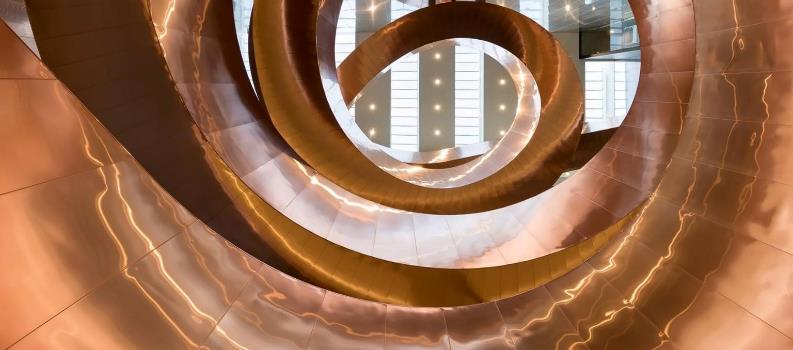 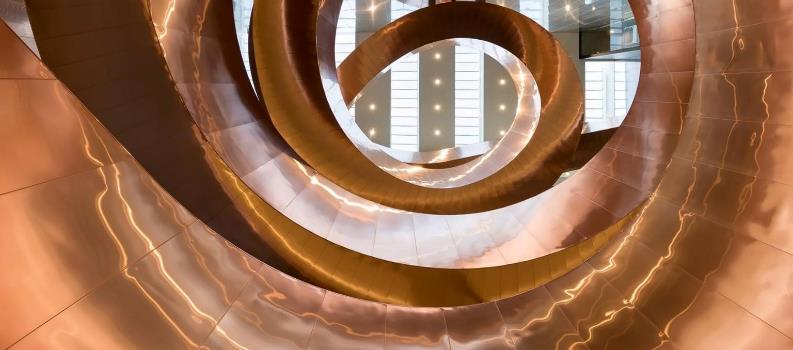 定義 製品・部品・中間体 本規制は、第2条par.1に定義される部品や中間体を含む、市場に出回る、または使用に供される物理的な物品を対象とする予定です。1、2、3 に定義されています。これらの規定は、関連する定義を提供していますが、若干の明確さを欠いています。条文が提供する説明に従って、ある商品が製品と部品として同時に識別され得る多くの例がある。法律では、その境界がどこにあるのかを明確にする助けにはなっていない。特に、製品のサプライチェーンに沿った企業対消費者（B2C）または企業対企業（B2B）の立場では、情報および設計の要件が異なるため、製品、部品または中間体を明確に区別することが不可欠である。 例えば、第5条と条文(11)を比較すると、その混乱は明らかである。前者では、環境配慮設計の要件は製品群にのみ適用されるとしており、ECIはこれを支持しています。しかし同時に、後者、すなわち（11）項では、エコデザイン要件は、部品や中間製品を含め、市場に出回る、あるいは使用されるすべての物理的商品に適用されると言及しています。しかし、中間製品、部品、製品に同じ基準を適用することはできず、最終製品の性能こそが重要であり、そこで真の持続可能性の向上が実現されるからです。したがって、「製品」をより正確に定義し、これを部品や中間製品などの他の概念とどのように関連付けるかによって、規制の適用範囲の境界をより明確にすることが不可欠である。 ECIは、本規則とそのエコデザイン要件を、持続可能なパフォーマンスを評価する必要がある最終製品にのみ適用することを強く支持します：製品とその構成要素をより明確に区別するために、製品のより正確な定義を提供することが極めて重要である。製品のサプライチェーンにおいて、B2BとB2Cの要件を区別できるような定義にする必要がある。  サプライチェーンとバリューチェーン サプライチェーンとバリューチェーンの概念は、関連するステークホルダーの義務を定義するために、より頻繁に使用されているが、まだ互換性がある。サプライチェーンとバリューチェーンの定義は、誤解を避け、どの関係者が異なる義務の影響を受けるかを理解するために、すべてのEU法において首尾一貫して適用される必要があります。 サプライチェーンは、物質的なものに関するプロセスの始まりから始まります（例：抽出や採掘プロセス）。そして、製品が販売されたり、エンドユーザーに提供されたりするところまで到達します。バリューチェーンはもっと幅広く、素材や製品に価値を創造したり付加したりするすべての活動や業務を考慮します。その上で、サプライチェーンとバリューチェーンを次のように定義することができます： サプライチェーン＝原材料の調達から最終製品の市場投入まで、関係する活動、組織、アクター、技術、商品のシステム。 バリューチェーン＝価値の創造に関わる活動、組織、アクター、技術、情報、資源、サービスのシステム サプライチェーンとバリューチェーンの明確な定義を確立することは、完全で強固であり、様々な文脈で容易に再現可能であることが不可欠である：そのためには、ESPRで提案された定義が、すべてのEUのイニシアティブで活用され、共通に使用されるように、いくつかの修正が必要である。 エコデザイン性能の要求 リサイクル効率指標はセクターによって異なり、すべての義務は委任法に明確に概説されるものとする。 EU全体の枠組みで製品の性能要件を規制することになったのは、心強い第一歩です。とはいえ、EUレベルで設定されたすべての製品性能要件が、すべての製品や製品グループに適用されなければならないわけではなく、今後の委任行為で決定されます。例えば、銅の主要な持続可能性指標は、リサイクルと廃棄物管理、化学物質の取り扱い、エネルギーと資源の効率、炭素と環境のフットプリントに関連しています。また、指標固有の原則を設定する際には、環境、エネルギー、気候の効率目標をカバーするために、どちらかが他を上回ることなく、トレードオフを考慮する必要がある。  製品の持続可能性に関する包括的な原則を確立するためには、リサイクルを最適なレベルまで誘導するために、セクター間で同じではない、適切なリサイクル効率指標に基づく必要があります。このため、製品の特異性を考慮し、リサイクルコンテントアプローチを慎重に評価する必要がある。これは、リサイクルのバリューチェーンが十分に機能していない素材にとって刺激となり得るものです。同時に、すでに成熟している銅スクラップ市場にとっては、このアプローチは無用です。したがって、リサイクル・コンテンツは、現在埋立地になっている素材のリサイクルを促進する可能性がある一方で、銅のようにリサイクル率の高い金属のリサイクル率を高めることはできないからです： 製品の寿命に強く依存する。今日リサイクルされるものの上限は、過去に生産されたものによって支配されます。過去100年間（1919年～2018年）に世界で生産された690Mtの銅のうち、推定66％がまだ生産的に使用されている。銅の耐久性を循環型の欠点と誤解してはならないし、需要のギャップを埋める一次生産の役割も忘れてはならない。 それは需要の伸び次第です。長年にわたる銅の使用量の急激な伸びと、銅製品の耐用年数が通常数十年であることから、需要を満たすだけのスクラップが存在しないことになります。 また、廃棄物を回収し、用途に応じた二次加工を行うリサイクル効率については、直接的には指摘していません。 したがって、リサイクル率は、将来的にどの製品が最もリサイクルされるかを予測するための指標としては適切ではありません。銅の場合、需要の伸びが予想されるため、このことは非常に重要な意味を持ちます。なぜなら、この2つの要素があって初めて、社会や規制当局が銅製品のライフサイクル全体の全体像を把握することができるからです。 銅の生産は、最高の効率を得るために、利用可能な技術と一次および二次原料の適切な組み合わせを利用し、プロセスの環境性能を向上させ、気候変動の影響を緩和する。リサイクル率に基づく単純なリサイクル指標では、これらすべてのパラメータに対応することはできず、逆効果になる可能性があります。例えば、製品の複雑化により、リサイクルはますます難しくなっています。例えば、リサイクルの最大レベル（100％）に達することは、熱力学的に可能で経済的に実行可能な範囲を超え、過剰なエネルギー消費につながります。 製品の持続可能性には、異なる指標間のトレードオフを最小化するような全体的なアプローチが不可欠です（例：リサイクル vs 気候、エネルギー vs 製品の耐久性など）：セクター別のアプローチは、アセスメントの際に1つの指標によって製品設計全体が左右され、他の影響カテゴリーが損なわれることを避けるのに役立つかもしれません。 リサイクル効率の評価をリサイクル含有量だけに限定しないことが肝要である：銅を含む製品や銅を使った製品については、エンドオブライフ・リサイクル率が最も適切です。この指標は銅のリサイクル効率を示すもので、環境、品質、経済的な観点から、経済事業者が消費者以降のスクラップを最大限に活用できるように柔軟性を持たせています。  システムレベルでの効率化は、製品のみの改善と比較して、環境効果をさらに高めることができる 欧州委員会がエコデザイン指令の適用範囲をエネルギー関連製品以外にも拡大する意向を示したことは好ましいことだが、すべての製品に導入される広範な持続可能性パラメーターとの潜在的なトレードオフを十分に考慮することによって、エネルギー効率を規制するエコデザイン指令の成功が維持されなければならない。  同時に、政策立案者は、製品グループのスクリーニングにおいて、製品システムを考慮することで得られる機会を同様に活用する必要がある。例えば、電力ケーブルのエコデザイン（エコデザイン作業計画のLot 8 で調査）は典型的な例である。システム（ビル、照明、産業、ITシステムなど）の最適化により、製品の効率だけに取り組む政策から期待されるのと同じだけのエネルギー削減を実現する。同じコンセプトが、次の委任法で詳述される他のすべてのエコデザイン基準にも使用されるはずです。エネルギーの例に戻ると、場合によっては、製品-システムレベルに対応することで、エネルギー、CO2、コストの節約を倍増させることができるかもしれません： 改訂版 MEErP (2011年採択)では、異なるレイヤーの検討を奨励しており、「(...) 規制当局は常に、厳密な製品アプローチを超えて、部品、サブアセンブリ、製品の可能な用途に目を向け、サブ最適化を回避することに意味がある」 と述べている。(中略)少なくとも、"拡張製品アプローチ "を考慮すべきである」と述べています。） 欧州議会は、エコデザイン指令の実施に関する報告書（ ）において、「（...）エコデザインプロセスにおいて、製品だけでなく、その機能に必要なシステム全体を考慮する『システムアプローチ』の開発は、資源効率にとってますます重要な成功要因になりつつあり、欧州委員会が次のエコデザイン作業計画にこのようなシステムレベルの機会をもっと含めるよう強く要請します」と述べています。 欧州議会調査局のエコデザイン指令実施評価 の政策提言では、「（...）エコデザインプロセスにおいて、製品だけでなく、その機能に必要なシステム全体を考慮することは、資源効率化に向けたもう一つの重要な成功である」と述べられています。 特定の製品にエコデザイン性能要件を設定する前に、システムのサステナビリティの可能性を評価することは、見逃すことのできない機会なのです：建物全体の効率を高めることで、各製品に個別に対応するのと同じか、それ以上の環境効果をもたらすことができます。   循環型材料利用率：安全で持続可能な利用が可能な副産物としてのケイ酸鉄  この規制は、二次原材料によって満たされる材料需要の割合（総材料使用量に占める割合）を増加させることを目指すものである。循環型材料使用率を向上させるというこの野心は、副産物、そして一般的にすべての価値ある共同生成材料が価値化され、再利用またはリサイクルされる、実際の産業慣行とモデルを支援するソリューションとアプローチによって裏打ちされなければならない。工業的に共同生成された材料や副産物、そこから生成された製品や材料のための機能的な市場は、実際の優れた工業的実践から出発し、既存の例を保存し、その数を増やすことによってのみ創出することができます。 銅生産から発生するケイ酸鉄（銅最終スラグ）は、製錬・精製・リサイクル工程から発生する人工材料であり、循環型材料と考えるのが妥当である。材料効率と資源生産性に基づく機能的な循環型経済に向けて産業共生を促進し、脱炭素のEU産業を追求しながら、建築・建設製品における天然骨材の持続可能な代替品として機能することができます。共同研究センター（JRC）2014年の研究 、銅の最終スラグの関連特性をすでに認識しています。このスラグは、気候中立性と循環性を追求するために、建設製品の貴重な材料として安全に使用することができます。したがって、このような資源の利用が阻害されたり、その可能性が十分に発揮されないようにすることは、EUの持続可能性と循環性の利益になるのです。 珪酸鉄（銅の最終スラグ）などの工業的に共同生成される流れや、より多くの副産物の利用を奨励する必要がある：エコデザイン要件と製品の持続可能性性能は、副産物による循環型材料使用率の向上を支援するために特別に設計された基準を使用する必要があります。 エコデザインフォーラム 第66.4条に従い、加盟国の専門家の他に、エコデザインフォーラムが、委任法の起草中に欧州委員会に情報を提供し支援することに関連すると考える。このマルチステークホルダー・プラットフォームは、特定の製品に最も関連性の高い指標を決定する際に影響する、分野や製品の特殊性に関するあらゆる重要な情報と専門知識を欧州委員会に提供するはずである。さらに、エコデザインフォーラムは、規制の委任法を起草する際に、産業界の利害関係者がECに技術的・科学的支援を提供できる完璧なフォーラムとなる。したがって、すべての利害関係者の十分な代表性と、委任法の策定に関連する活動へのフォーラムの関与が不可欠です。製品や製品グループに対するエコデザイン要求事項の策定プロセスは、フォーラムに相談することで初めて恩恵を受けることができます。 規制が直接影響を与える産業界に配慮し、すべてのステークホルダーをバランスよく完全に代表することで、エコデザインフォーラムの知識ベースを活用することが重要です：関連するすべてのセクターのEU産業界の代表者が参加する充実したフォーラムは、今後の委任行為において重要な協議材料となります。 負担になる可能性のある要件 トレーサビリティは、デューデリジェンスポリシーにおける必須の前提条件ではない ECの提案によれば、デジタル製品パスポートは、製品のサプライチェーンに沿った行為者の追跡を可能にするはずである。しかし、欧州や世界における責任生産関連の枠組み、例えばOECD Due Diligence Guidance for Responsible Supply Chains from Conflict-Affected and High-Risk Areas (CAHRAs) の文脈では、トレーサビリティは必須ではありません。具体的には、企業は原材料や投入資材のサプライチェーンを管理し、透明性を確保するシステムを構築することが求められています。このシステムには、「Chain of Custody、トレーサビリティシステム、サプライチェーンの上流関係者の特定」が含まれます。これは、垂直統合型の一次金属供給業者のように、デューデリジェンス方針はあるものの、サプライチェーン全体のトレーサビリティを実施する必要がない低リスクのサプライチェーンにとって特に重要である。その上で、ECは、トレーサビリティが適切と判断される場合を明確にし、また、業界主導のプログラムへの参加の重要性も認識されるようにする必要性がある。 すべてのサプライチェーンにおいて、行為者とその環境パフォーマンスの追跡を義務化することは避けることが重要である。それでも、リスクの高いサプライチェーンについては、その要件を明示する方が効果的である：企業持続可能性デューディリジェンス指令や、製品別法令（電池規制など）のデューディリジェンス規定など、他の関連法令に基づく要件との調和を図ることが必要である。これには、紛争影響地域及び高リスク地域（CAHRAs）からの鉱物の責任あるサプライチェーンのためのOECDデューデリジェンスガイダンスに沿った、非義務的トレーサビリティ要件が含まれる。 検証の手段および不遵守の場合 今後予定されている委任法が規定する要素の中には、第5.7条に従って、特定のエコデザイン要件に関する検証手段がある。欧州委員会は、このような検証手段が、経済事業者にとってあまりにも負担の大きいプロセスにつながらないようにしなければならない。このため、各製品群の法文または委任法の中で、どのような場合に適切とみなされ、実際にどのように機能するのかを直接規定する必要がある。そうすることで、規則で定められた義務の遵守を確実にすることができる。  同時に、検証の問題やその他の理由による不適合のケースは、十分な注意をもって評価され、処理されるものとする。輸入された製品、部品又は材料の不適合に関する根拠のない又は正当性の乏しい検討は、事実上、域内市場へのアクセスを禁止すべきではない。規定の悪用を防ぎ、不必要な遅延、行政負担、あるいは風評被害につながることを防ぐため、何らかの措置を講じる前に、疑惑は徹底的に評価されなければならない。 特定の性能要件をどのような条件で検証する必要があるのか、またそれが実際にどのように機能するのかをより具体的に定義することが求められる：経済事業者に対しては、エコデザイン性能要件への適合をどのような手段で証明することが認められるのか、また、それがいつ必要なのかを明確にする必要がある。  輸入製品の不適合申し立てに関する強固な規則を予見することが不可欠である：証拠に基づかない主張に対する規則は厳格なものとし、遅延やその他の悪影響を避けるために、欧州委員会が拒否するものとする。 有害物質 有害物質を安全に扱える業界である。 この提案は、製品に含まれる懸念物質について新たな環境設計要件を採用する権限を欧州委員会に与えているが、金属については、規則 (EC) No 1272/2008（CLP規則）の下、一部の危険有害性エンドポイントは形態によって評価が異なる。例えば、環境毒性は、ある金属や化合物の粉末状には存在するが、塊状には存在しないかもしれない-CLP規則のガイダンス（付属書IV、セクションIV.5.5）に反映されているように。  さらに、リサイクルの流れや自然界に存在する原材料には、必然的に様々な量の微量元素が含まれており、その中には危険な性質を持つものもあります。例えば、鉱石の組成は鉱床の性質や地理的な位置によって異なります。一方、副原料は、製品の小型化に伴い、材料の分離が困難になるため、有害な性質を持つ微量元素を含むことがあります。銅の製造とそのさまざまな工程は、有害物質の残留を含むリサイクル原料を効率よく、安全かつ責任を持って処理することができます。これらの物質は、銅の生産とリサイクルの過程で、利用可能な最高の技術を駆使して抽出され、最大限に分離されます。これにより、複雑な金属スクラップの流れから、純粋な銅と副産物をリサイクルして回収することができるのです。 さらに、銅で分離された他の流れは、経済的価値があり、さまざまなセクターの貴重な投入材料であり、安全に再利用またはリサイクルすることができます。このように、産業レベルでの共生や、より広い意味での循環型社会は、ハザードベースのアプローチでは成り立たないことを認識することが重要です。その代わりに、危険な特性を持つ特定の材料や流れを使用する際のリスクを制御し、低減することが、循環型経済と産業共生を維持・育成するための重要な要素である。 ECIは、銅含有製品や銅製品に関するエコデザイン要求事項の作成に貢献し、エコデザインフォーラムのその後の議論に参加することで、製品に含まれる銅の存在について、持続可能性の指標が完全に尊重されるよう支援したいと考えています。また、必要であれば、作業計画の策定や、気候・環境・エネルギー目標に対する銅製品の貢献度を評価する際に、私たちの専門知識が有益な見識を提供できるよう、委員会の自由裁量で情報を提供します。   		1 (2) 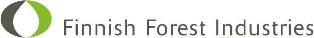 	2022	年6月20日  フィンランド森林産業連盟（FFIF）の持続可能な製品のためのエコデザイン（ESPR）のフレームワークに関する見解 原則的に、林業は持続可能な製品というイニシアチブの良い目標を支持しています。バイオベースの循環型経済への効果的な移行には、持続可能な製品が標準になることが必要です。ESPRは、フィンランドの林業が生産するすべての製品を対象とする、広範かつ野心的な枠組み法である。しかし、重要な問題は、さらなる準備の中で、持続可能性の要件を製品グループレベルでより密接に適用する方法です。FFIFは、今後の法律の準備において考慮すべきいくつかの側面を指摘したいと思います： エコデザインの追加要件として原材料の再生可能性を含める。  ESPRは、耐久性、修理可能性、メンテナンスの容易さ、リサイクルとその容易さ、品質、リサイクル材料の使用など、エコデザイン要件の長いリストを紹介している。フィンランドの林業から見ると、原材料の再生可能性という重要な要件が欠落している。再生可能な資源から作られた製品にインセンティブを与えることが重要である。そうすれば、今日の直線的な化石ベースの経済から、循環的でバイオベースの経済へのシフトが促進されるでしょう。欧州は、化石資源への依存度を下げるために、森林、森林に由来する製品、持続可能な森林管理の実践の可能性を最大限に活用する必要があります。製品製造に使用される原材料の再生可能性に関する配慮を必須要件に含めることで、欧州委員会はバイオベース産業の発展を支援し、バイオベース製品の代替可能性を認識することができる。  エコデザインの要件は、関連するEUの法律やその他の文書に基づいて策定する必要があり、重複する規制は避けなければならない。特定の製品または製品グループに対する要求事項は、具体的で一貫性があり、費用対効果が高いものでなければならない。さらに、要求事項の策定は、特定の製品または製品グループの関連する技術的特性を考慮する必要がある。一律のアプローチは、域内市場に投入されるすべての製品間の既存の差異を反映するのに適切ではないだろう。規制の重複や重複を避けるため、パッケージングおよびパッケージング廃棄物指令（PPWD）を通じたパッケージングのように、既存の製品別法令が存在する場合には、引き続き適用されるべきである。 繊維素材製品については、再生材含有率の要件は考慮すべきではない。提案によると、エコデザイン要件を定義することによって改善される製品側面の1つは、リサイクル含有量である。これは、例えば、製品または製品グループに対するリサイクル含有量の義務付けを規定することで達成できる。FFIFは、リサイクル含有率の義務化を慎重に適用することの重要性を強調したいと思います。私たちは、リサイクル含有量の義務化が、リサイクルがうまく機能していない場合に、リサイクル材料の市場を支援し構築するための有用な政策手段となり得ることを認めます。しかし、すでに存在し、十分に機能しているリサイクル市場に適用された場合、強制的なリサイクル含有量は逆効果となり、市場の機能性を危うくする危険性さえあります。例えば、84.2％のリサイクル率を誇る欧州の紙・板紙リサイクルシステムでは、市場関係者は、再生材を使用することで、より効率的なリサイクルを実現できることを発見しています。 ニッチである。北欧の生産者は、森林に近いため、主にフレッシュな繊維を製品に使用します。一方、中・南ヨーロッパの生産者は、大都市に近いほど入手しやすいため、リサイクル繊維をベースにした製品を作る可能性が高い。どちらの種類の繊維も、顧客の需要を満たすために必要であり、同じ産業生態系全体の中で相互に関連する2つの部分を構成し、補完的である。製品の生産にどの種類の繊維を使用するかは、製品の機能性、顧客の仕様、地理、リサイクル材料の入手可能性など、いくつかのパラメータによって決まります。どちらのタイプのファイバーも必要です。  北欧の紙・板紙メーカーに再生繊維を義務付けると、そのメーカーは中央ヨーロッパから再生繊維を輸送しなければならず、その分排出量が増える。また、生産工程を変更しなければならないため、コストアップにつながる可能性が高い。また、リサイクル繊維を使用している市場からリサイクル繊維が引き離され、その市場は新しい繊維を輸入しなければならなくなり、これも排出量とコストを増加させます。リサイクルシステムにおいては、新繊維と再生繊維の両方が重要な役割を担っている。各製品単位に適用される再生繊維含有率の義務化は、数十年にわたって築き上げてきた私たちの循環性を危うくします。フィンランドの場合、2020年の紙・板紙の回収率は94％と高い水準にありますが、リサイクル率の義務化は、年間数百万トンの再生紙・板紙を輸入する必要があり、排出量とコストが増加することを意味します。また、ヨーロッパの他の地域でリサイクルできる良質な材料が少なくなる。  製品別委任法の策定において、産業界の代表が直接関与することを確実にすること。製品別要求事項の作成に産業界が関与することで、具体的な環境利益をもたらすことができ、同時に経済的、技術的に実行可能な方法で産業界にとって実現可能であることが保証される。産業界の提携を作るというアプローチに続いて、政策立案者は、製品別委任法の起草プロセスに産業界の代表を直接参加させるべきである。これは、エコデザイン指令に基づく実施措置と委任法の策定と見直しに取り組むために設立されたエコデザイン・エネルギーラベル協議フォーラム（EELCF）フォーラムのモデルを基に実現することができる。持続可能な製品が実際に新しい規範となるためには、このようなフォーラムの構成は、関連するバリューチェーンの全範囲をカバーする必要があり、ほとんどの利害関係者が実際の製品または問題のある製品群に関する技術および市場の知識を持ち、議論に適切な意見を提供できることが必要であろう。 エコデザイン要求事項の実施を促進するための自主規制措置の策定を支援する。対応する必要がある製品の範囲が広く、適切な持続可能性要件を策定するために必要な技術的専門知識を考慮すると、我々は、今後の製品グループに対する自主規制措置の提案を業界に与える可能性を歓迎します。私たちの業界は、バリューチェーンに沿った他の組織とともに、欧州レベルで継続的にガイドラインを開発しています。さらに、自主規制を許可し適用することで の評価を受けることで、より多くの製品がエコデザインの要求事項を満たすことができるようになるインセンティブが働きます。 あなたの意見を聞かせてください、SPI 2022 ノルウェー環境庁、2022年6月22日付 ノルウェーは、持続可能な製品イニシアティブ（SPI）を、より循環型経済への移行を促進し、それによって製品の気候および環境フットプリントを削減する重要な要因として、大いに支持しています。この意欲的な試みは、ノルウェーは輸入製品による消費率が高いため、国家的な移行もサポートすることになります。エコデザインの焦点は、製品が懸念物質を含まず、循環型経済に適していることを確認するユニークな機会である。  この規則は、現行の指令の範囲を大幅に拡大し、幅広い持続可能性の要件を設定し、企業や消費者がより多くの情報に基づいた選択ができるよう、製品情報の質とアクセシビリティを向上させます。私たちは、既存のエコデザイン指令の上に新しい規則を構築することを支持し、成功した主要な特徴は維持されます。また、技術的に類似した製品群を規制するための効率的なシステムを構築する上で重要な役割を果たす可能性があるため、水平的要件を支持する。エコデザイン要件が製品に最適な改善をもたらすように調整されることを確認するために、当局と中小企業を含む産業のすべての部分の両方がこれらのプロセスに従うことができることが重要である。したがって、プロセスはできるだけ透明性が高く、関連する利害関係者が参加する必要があります。  環境サステナビリティ情報の充実とデジタル製品パスポート 我々は、製品の環境持続可能性に関するより良い情報の要求事項の枠組みとしてESPRが開発され、デジタル製品パスポート（DPP）の使用を通じてアクセス性が向上することを強く支持する。これにより、デジタル化がグリーン・トランスフォーメーションに貢献し、消費者に力を与え、市場の透明性を向上させることができる。  デジタル製品パスポートは、トレーサビリティを含む循環型バリューチェーンを確保し、再利用やリサイクルのための効果的なシステムを作るための効率的なツールとなり得ます。デジタルソリューションは、分別・リサイクルビジネスにとって重要なツールです。新しいデジタルソリューションを導入する際のコストや負担を軽減するためには、EU/EEA諸国においてデジタル情報のシステムを1つにすることが重要である。さらに、先進的な生産者とそうでない生産者、選別・リサイクル工場の両方にとって、効果的で簡単に導入できる方法で開発する必要があります。  新ワーキング・プログラムにおける優先製品群の可能性 一般的に、製品グループは、気候や環境のフットプリントを大幅に削減する必要性に応じて優先順位が付けられ、エコデザインのアプローチが最も効果的な予防措置として好まれるようです。例えば、EE製品のような複雑な製品でプラスチックを使用する場合、プラスチックのリサイクルが必要な場合があります。 [TITTEL】（ティテル］ は、廃棄段階でプラスチックと他の材料を容易に分離できる設計に依存する可能性がある。また、マイクロプラスチックの拡散源となる製品（使用、磨耗、破損による）も優先されます。このような環境リスクは、製品の設計段階で対処しなければ、マイクロプラスチックや化学物質の環境への拡散を減らすための対策が無駄になる可能性があります。  さらに、持続可能な製品のためのエコデザインに関する新規則に基づく最初の作業プログラムに、繊維製品を含めることを提言する。特に、繊維消費の大部分を占める合成繊維を優先的に扱うことを推奨する。合成繊維は、マイクロプラスチックを意図せず放出する原因ともなっています。   変換係数（CC）、エネルギー効率、再生可能エネルギー使用量   変換係数（CC）は、エネルギー使用量を評価・報告する際に有用である。しかし、エコデザイン指令で平均的なCCを適用する際には、十分な配慮が必要である。2050年までに気候変動に左右されないという目標を達成するために、製品は可能な限り、風力、水力、太陽からの電力など、再生可能エネルギーを使用して生産・運用されなければなりません。現行のエコデザイン指令に基づく製品別エコデザイン規制におけるCCの使用は、エネルギーキャリアとしての電気を差別するものです。これは、電気で動くエネルギー効率の高い、未来志向の技術の段階的縮小につながる可能性があります。エコデザイン規制において、CCの使用は継続されるべきではない。その代わりに、再生可能な電力の使用とエネルギー効率を、製品の生産と運用の両方で促進する必要があります。 有害物質を含まない環境での循環型社会の実現に向けて 最も有害な化学物質を段階的に排除し、製品に含まれる有害な化学物質を削減することは、ノルウェーにとって長年の優先事項です。有害物質を含まない循環性を確保することは、高い環境基準を維持したまま、より循環型の経済へと移行するための重要な前提条件です。製品に含まれる化学物質の含有量と懸念物質の追跡が、エコデザインの規制枠組み案の中心的な要素であることを嬉しく思います。私たちは、新しい規制が持続可能性の側面に基づく物質の制限を可能にすることを支持します。  懸念物質の追跡には、SCIPデータベースで既に提供されているSVHCの情報など、既存の知識を利用する必要があります。   プラスチック廃棄物の最小化を優先する  プラスチックのリサイクルは特に困難な問題であるが、その理由は、プラスチックには多くの添加物が含まれており、その中には懸念物質が含まれているためである。したがって、プラスチックのエコデザインは、プラスチックのリサイクル率を高め、環境的に安全であることに寄与しない化学物質を含むプラスチック製品を最小限にすることを含め、プラスチック廃棄物の最小化を促進するエコデザインの側面を強調すべきである。廃棄物最小化のためのエコデザインは、特にプラスチック製品の世界的な生産量の急増を考慮すると非常に重要であり、プラスチック廃棄物最小化の促進は最も重要である。 [TITTEL】（ティテル］ プラスチック汚染を防止し、プラスチックのバリューチェーンから環境と気候のフットプリント全体を削減するための効率的な方法です。このことを念頭に置いて、私たちは、一次プラスチック材料に代わる製品における再生プラスチックの最低含有量に関するエコデザイン要件を支持します。これは、二次原材料の市場が十分に機能することを保証し、バージンプラスチック生産の需要を削減する鍵となります。ただし、高品質の繊維間リサイクルが優先されるようにすることが重要であり、例えば、ペットボトルは新しいボトルに使用されるべきで、繊維には使用されるべきではありません。また、これらの製品の循環型ソリューションのための市場が十分に機能することを目指す補足的な措置を検討することが重要である。 売れ残った消費財の廃棄 ノルウェーは、売れ残った消費財の破壊を止める／減らすためのイニシアチブを支持する。この分野での発展の一例として、北欧のスワン・エコラベルがあり、すでに売れ残った消費財の破棄を減らすための取り組みを行っています。このラベルは、売れ残った製品の破棄を禁止することを含む、繊維製品の要件を定めています。また、ノルディックスワン・エコラベルを貼付した繊維製品を販売する者は、売れ残り製品の処理方法について報告・情報提供を行う必要があります。その目的は、過剰生産の削減や回避にあります。 グリーン公共調達 我々は、ESPRの第58条の提案に関心をもって注目している。グリーン公共調達基準の義務化は、EU・EEAにおける持続可能な製品のための効果的な触媒となる可能性がある。また、このような基準を策定する際には、中小企業も考慮されるべきです。さらに、特定の製品に関連するカーボンフットプリントデータの改善と、このデータを供給者から調達者に伝達するためのシンプルで標準化された方法の必要性を指摘した。デジタルプロダクツパスポートイニシアチブは、より事実に基づいた GPP 実践のための重要なツールであり、データおよびデータ転送の調和を図るためのものである。 市場監視 ノルウェーは、執行要件を強化することにより、持続可能な製品イニシアティブの下での要求事項の遵守を確保するための野心的なレベルの向上を支持する。我々は、持続可能な製品イニシアティブにおける規制の重複や矛盾を回避するため、規則（EU）2019/2010で設定された市場監視の水平的枠組みを通じて執行を主に規制するアプローチに同意する。さらに、市場監視行動計画に関する第59条の提案に同意する。この計画は、市場監視当局が、不適合である可能性が最も高い製品または要件を対象とすることを可能にするものである。 サイド3 av 3 CO2 サステナブル・プロダクツ・イニシアティブの採用に関する意見募集に対するバリュー・ヨーロッパの対応について 背景と経緯 CO2 Value Europe は、欧州の炭素回収利用（CCU）コミュニティを代表する欧州協会で、2030 年と 2050 年の EU の気候目標達成に不可欠なパスウェイとして CCU を認識し、CCU 産業の発展に取り組んでいます。CCUのバリューチェーン全体に関わる70以上のステークホルダーを代表しています。  炭素の回収と利用は、炭素を回収して変換することで、気候ニュートラルなEUを実現する上で大きな可能性を持っています。炭素はどこでも利用でき、土地利用を圧迫しないため、化石炭素に代わるスケーラブルな選択肢となります。  CCUの技術でできること CCUの技術は、CO2 排出量の削減につながり、最終的には化石資源を非化石資源で代替することになります。CCUは、特に化学製品（ ）、セメント（ ）、鉄鋼、繊維製品など、炭素を含む日用品に再生炭素を使用することにより、化石資源に代わる永久的な代替資源を提供します。 CCU技術には様々なものがあり、回収した炭素を再利用し、再生可能な水素を加えて化学物質を作ることで、化石資源を代替し、CO2 排出量を減少させることができる。CO22 （あらゆる起源）をコンクリート、骨材、アスファルト、建設用充填物などの価値ある製品に永久に固定することができます。 CCUの技術は、その性質や用途に応じて、以下のようなものがあります：  例えば、排ガスから炭素を回収し、化石燃料に代わる製品に変換することで、新たな排出を回避し、さまざまな経済部門におけるCO2 の排出を削減する。  カーボンニュートラルであること。例えば、排ガスからCO2 を無機化することにより、捕捉したCO2 が再放出されない場合、または燃料や化学物質への直接空気捕捉（DAC）などにより、捕捉したCO2 が再放出と同等である場合など。 マイナス排出や炭素除去につながる。例えば、生物由来のCO2 やDAC-CO2 を鉱物化し、CO2 を効果的に除去して製品に結合させる。 サステイナブルなCCU製品 CO2 Value Europe として、我々は、Sustainable Products Initiative の発行を賞賛する。私たちは、EU当局が日常製品のカーボンフットプリントを削減し、より循環型経済への移行を可能にするための野心的な措置をとることが極めて重要であると考えています。 CCUの製品は、製品のカーボンフットプリントの削減を支援し、既存の廃棄物を再利用して価値を高めるため、持続可能な製品の実現に直接貢献することができます。  持続可能な製品イニシアティブ、特に鉄鋼、セメント、繊維、化学に関する将来の分野別目標・目的は、カーボンニュートラルに向けた一つの道筋がCCU製品であり得ることを生産者に示すために、CCUから作られた製品に直接言及すべきと考える。 これら4つのカテゴリーの製品の生産に再生可能な炭素原料を使用することを明示することで、EU当局は、上流で炭素フットプリントを削減し、化石資源の使用から脱却するためのダイナミクスを増幅させることができます。  サステナブル・プロダクツ・イニシアティブに関する当社の提言 化石炭素原料から再生可能炭素原料への転換に言及する。  我々は、EU当局に対し、持続可能な製品イニシアティブに、化石炭素原料から再生可能な炭素原料への転換の必要性に関する明確な文言を盛り込み、イニシアティブとその後続の法律において、この目的を顕著にすることを求める。再生可能な炭素原料を統合することができるイニシアチブの範囲内のすべての製品について、この目的を運用するための目標を設定すべきである。   部門別目標に関連する後続のすべての委任行為に、CO2 に基づく割当を含める。 CCUは、循環型社会の目標達成に直接貢献します。より持続可能な製品の生産と普及を促進する方法として、EU当局に対し、CCU製品が企業や消費者により持続可能な製品を提供するために重要な役割を果たすことができる分野のすべての関連法令に、CO2 に基づく割当を含めることを求める。  2021年12月に発表された「持続可能な炭素サイクルに関するコミュニケーション」で、欧州委員会が2030年までに炭素含有製品の炭素の20％を非化石起源とすることを提案していることに伴い、サステナブル・プロダクツ・イニシアティブの対象製品についても同様の目標を策定できる、例えば． 化学製品：2025年までに、化学製品に使用される炭素の少なくとも10％を非化石起源（回収炭素を含む）とし、2030年までに少なくとも20％とする。すでに、回収した炭素を原料とする化学製品の例が市場に出ている（メタノール、ポリオール＆ポリウレタン、エタノール＆誘導体など）。 繊維製品の場合：2025年までに、繊維製品の生産に使用される炭素の少なくとも5％を非化石起源（回収炭素を含む）とし、2030年までに少なくとも20％とすること。リサイクルカーボンの商業的な繊維への応用例はすでにある。 同様の目標を、CO2 -ベースのセメント材料やCO2 -ベースのコンクリート に設定し、CCU鉱床に基づく更なる建設製品 で補完することも可能である。 また、サステナブル・プロダクツ・イニシアティブのセクター別ターゲットに、CCUによる排出の回収と利用を支援する具体的な文言を入れることを提案する。その理由は、いくつかのセクターが、排出を容易に回避することが難しく、CCUなどの技術的ソリューションが強力な排出削減を提供できる分野だからである。現在進行中のいくつかのプロジェクトはすでに稼働しており、大規模なインパクトを与えるためには、その規模を拡大することが最も重要である 。 環境ラベルがカーボンフットプリントとその削減量を正確に反映するようにする。 我々は、環境ラベルに関する強力な基準の策定を歓迎する。また、EU当局に対し、環境ラベルが日常製品のカーボンフットプリントを適切に反映し、特定の製品について達成されたCO2 削減が、CCU技術による削減も含め、強力な調和された方法論に従って含まれることを保証するよう求める。 EU委員会提案「持続可能な製品のエコデザイン要件設定のための枠組みを確立する規則」に対するコルビオンの意見書 コルビオンは、EU市場に投入される製品の不必要な環境への悪影響に対処し、業界の要件を調和させるための欧州委員会のイニシアティブを歓迎します。持続可能な製品のためのエコデザイン規則（ESPR）のCOM提案で設定された目標は、持続可能性、循環性、資源効率というコルビオンの優先事項の中核をなすものである。EUが2050年までにカーボンニュートラルを達成するためには、EUグリーンディールの目標にあるように、バランスのとれた科学的根拠に基づいた規則が、EU経済の脱炭素化とEU市場に投入される多くの製品の使用済み製品オプションの改善において、バイオベース、生分解性、堆肥化プラスチックが果たす重要な役割を考慮する必要があります。  コルビオンは、以下の点をさらに検討する必要があると考えています：  PEFおよびLCA手法による製品の持続可能性の評価  ESPRでは、製品の環境性能を評価する方法として、PEFが推奨されている。欧州委員会の提案にある「環境フットプリント」の定義は、製品環境フットプリント法-「勧告（EU）2021/2279で定められた製品の環境影響を定量化するライフサイクル評価法」に基づくものである。現行のPEF手法の課題は、大気中の炭素を除去して製品に隔離し、気候変動に悪影響を与えないというバイオベース製品の重要な利点が考慮されていないことである。バイオベースプラスチックのPEFの評価では、生物起源炭素の取り込みが考慮されるべきです。  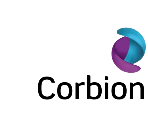 コービオンの見解では、現在のPEFの手法は、生物起源炭素の利用にインセンティブを与えていない。バイオマスの生産時にCO2除去クレジットを導入し、大気中に放出されたすべてのCO2（バイオベースと化石ベースの両方）に対するCO2ペナルティを導入することが解決策となり得る。この手順は、EN 16760規格「バイオベース製品-ライフサイクルアセスメント」に合致するものである。次に、コルビオンは、使用済み製品のオプションに関して、有機リサイクルを含むすべてのリサイクルオプションを平等に扱う必要があり、既存および将来の潜在的な廃棄物インフラを正しく表現する必要があると考えます。LCA手法は、他の廃棄物処理オプションと比較して産業用堆肥化の本当の価値を把握するために、製品レベルではなく廃棄物の流れレベルで実施されるべきです。  製品間の不公平な比較を避けるため、コルビオンは欧州委員会に対し、透明で有意義な方法でデータを比較するための適切な既存の規格を含めるよう求める。GHG排出量の算出には、EN 16760 Bio-based products - Life cycle assessmentという規格を使用することを提案する。 デジタル・プロダクト・パスポート（DPP） コルビオンは、デジタル製品パスポートがサプライチェーンの透明性を高め、環境に配慮した方法で製品の組成や特性を消費者に簡単に知らせることができることに同意しています。これは、EU市場における持続可能な製品への需要を喚起する道を開くものです。とはいえ、知的財産（IP）をめぐる問題は懸念されるところです。コルビオンは、関連性があり可能であれば、製品レベルでの情報提供をサポートします。同時に、提供される情報は、企業秘密に関する守秘義務を尊重し、企業の知的財産保護を確保する必要があります。  コルビオンは、デジタル製品パスポートの開発の全段階において産業界が関与し、企業に課される負担が比例するようにすることを提案する。同時に、万能な解決策はないため、DPPの要件は、製品および開示すべき関連情報の違いを考慮し、セクターごと、製品ごとに設定することを提案します。  さらに、コルビオンは、要件によってイノベーションを妨げることなく、循環型経済の原則を促進する方法でDPPを設計することを推奨する。EU市場に投入される革新的な製品を促進するために、我々はDPPに以下を含めるというECの提案に反対する：  製品に含まれる材料・物質のリスト  製品に含まれる材料や物質の量  製品構成部品の原産地に関する情報  製品に含まれる各材料のリサイクル率 リサイクル  エコデザイン要求事項の中で、リサイクル性に強い焦点が当てられており、欧州委員会の委任行為を通じてさらに詳しく説明される予定である。この点で、コルビオンはECに対し、バイオベースおよびコンポスタブル・プラスチックをリサイクル・コンテンツと同等とみなすよう求めています。バイオベース、生分解性、堆肥化可能なプラスチックの生産は、製品のエコデザインに関する欧州委員会の野心と同じ理由によるものである。  認定された生分解性プラスチック製品は、工業用および家庭用の堆肥化、消化、または農地での生分解が可能です。リサイクルとみなされる工業用コンポストは、自治体の有機性生ゴミや庭のゴミを処理する費用対効果の高い方法です。そのため、コンポスタブルバッグなどは、焼却を避けるのに役立ちます。 また、PLAバイオプラスチックは化学的、機械的にリサイクル可能です。バイオベースプラスチックは、従来のプラスチックとは対照的に、カーボンループを閉じるという利点があり、自然を主な生産源として使用します。したがって、バイオベース、生分解性、堆肥化可能なプラスチックは、リサイクルプロセスの複雑さを増すことはなく、ESPRにおいてリサイクルコンテンツと同等の地位を与えられるべきでしょう。    持続可能な非化石資源 コルビオンは、化学製品およびプラスチック製品における持続可能な非化石源からの炭素の使用について、最低目標が設定されるべきだと考えています。この割合は少なくとも20%であるべきですが、2030年には20%より高くなる可能性があり、また高くなるべきだとコルビオンは考えています。ポリ乳酸（PLA）は、毎年再生可能な資源から作られるバイオベース、リサイクル可能、生分解性のポリマーであり、この目標を達成するための素晴らしい材料となるでしょう。 コルビオンについて コルビオンでは、持続可能性が私たちの活動の中心となっています。私たちの目的は、大切なものを守ることです：食品と食品生産、健康、そして地球を守ることです。私たちは、自然の創意工夫を推進するために科学を利用することでこれを実現します。  コルビオンは、乳酸とその誘導体のグローバルマーケットリーダーです。当社の持続可能なソリューションは、食品、ホーム＆パーソナルケア、動物栄養、医薬品、医療機器、バイオプラスチックなどの幅広い産業において、化石由来の原料や構成要素に代わるものを提供しています。  EURATEXは、欧州委員会が提案する「持続可能な製品のためのエコデザイン要件」規則を通じて、欧州域内市場で流通する製品の持続可能性を向上させる努力を支持しています。しかし、同規則が繊維産業において実行可能であるためには、注意と修正を必要とする重要なポイントがある。そこで、EURATEXは以下の提言・改正を行う：  テクニカルテキスタイルを除く範囲に限定すること。 現在の規制では、テキスタイルの全製品が影響を受けます。テキスタイル産業は非常に多様で、多くの種類の製品を包含しています。テクニカルテキスタイルは、保護や衛生といった機能性に不可欠な特性を持ち、さまざまな製品（風力発電所の補強繊維、電解槽や水処理プラントのフィルターなど）でソリューションを提供しています。エコデザイン規則の基準や要件が障害となってはならないため、消費財としての繊維製品、特にファッションに焦点を当て、テクニカルテキスタイルの一般的な適用除外を行うべきである。  そこで、EURATEXは、以下の改正の必要性を強調する。しかし、上記のように、テクニカルテキスタイルは、単に医療機器や個人保護具に限らず、工業用テキスタイル、ジオテキスタイル、モビリティテキスタイル、建設用テキスタイル等も含まれます。これらについては、法的な言及はありませんが、上記と同様の理由により、対象から除外する必要があります。  テキスタイルの環境負荷測定における現在の限界を認識する必要がある 環境影響を基準として使用したり、性能クラスを使用し、これらの比較可能性を高めることは、繊維製品にとって多くの欠点があります。ライフサイクルアセスメントでは、繊維製品がいつ比較可能なのかについて議論があり、現在2024年まで延期されている製品環境フットプリント（PEF）手法のさらなる開発を複雑にしている。また、環境影響を測定するための多くの手法が利用可能であるため、エコデザイン規制の中でさらなる手法が開発されることなく、現行のPEFが繊維産業全体で実施可能な形で最終化されることが保証されなければならない。  つまり、リサイクル性や懸念物質の不存在だけでなく、より長い使用、再利用性、寿命などをどのように考慮するかということである。製品の使用段階への影響については、個々のユーザーの行動が、製品のライフサイクル全体における持続可能性に大きな影響を与えるが、製品のライフサイクルのステップインであり、成文化が非常に困難である。したがって、EURATEXは、この提案が現実的なものとなるよう、調和された手法と調和された規格にのみ基づく要求事項を求めています。  マイクロプラスチックの放出に関しては、欧州の繊維・アパレル業界は今後の政策や立法措置を支持する意向ですが、知識ギャップの存在やさらなる研究の必要性を強調し、Cross Industry Agreementのような現在の成果を積み上げていく必要があります。  3.EU圏外の国々と現実的なアプローチを確立する必要がある。 権限のある代表者」と「輸入者」の定義は、EU企業とEUの地理的近隣に設立された企業との間の貿易に関連して、「EUで設立された」という用語について困難を引き起こす危険性がある。EU企業は、EU近隣の企業と高度に統合されたサプライチェーンを持っており、公認代理人がEUに拠点を置かなければならない場合、そのコストは高くなるであろう。 市場当局にとって追加的な利点はない（同じ言語が話され、地理的な距離が短いことが多い）。したがって、EURATEXは、EUの欧州近隣に設立された企業に対して、EUに拠点を置く正規代理人の必要性を免除することを求めている。これらの免除は、EUと当該国との間の相互援助協定を根拠とすることができる。さらに、「EU域内で設立された」という定義が、「認定代理人」「輸入者」については言及されているが、「経済事業者」「販売業者」「製造業者」については言及されていないことも指摘しなければならない。これは繊維のサプライ/バリューチェーンに混乱をもたらす可能性があるため、一貫性を持たせる必要がある。 EU圏外からの認証取得企業は、比較的否定的です。認証書の結果はアジアの規格によるものであり、EUで使用されている規格と対にすることはできない。第7条、第9条および委任法に基づく適合性評価と必要な情報を調達する責任は、輸入業者または製品をEU市場に出す事業者にあるため、このような状況では、繊維に関する要件が課される場合、EUとEU外の両方の繊維について同じであることが必要である。これらの要求事項がEU規格に言及している場合、この要求事項が不必要にEU市場への参入障壁を作らないように、これらの規格について、世界中で一般的に使用されている代替品とその規格に対応する代替値を特定する必要があります。したがって、EU以外の規格についても、決定プロセスに産業界を巻き込んで検討する必要がある。  4.中小企業支援を明確にし、官僚主義を最小化する必要がある。 今回の提案では、加盟国が中小企業に対してどの程度異なる支援策をとっているのか、また、EU全体の対応産業全体に対して公平な条件を設定できるのかが不明である。また、経済事業者の役割として、適合性を証明するために多くの技術文書が必要となる可能性があることが明らかになっている。試験や製品識別に高いコストがかかる危険性がある。加盟国は、エコデザイン要求事項の実施において、特に製品パスポートと製品の環境フットプリントの計算に関連して、中小企業を支援するための適切で調和のとれた措置を講じることを保証しなければならない。 また、第三者によるラベリングは、高い管理コストと財政的な要求を伴うものである。EURATEXは、エコデザイン要求事項がシンプルかつ官僚的でない形で実施されることを保証するために、ラベルに依存しないコンプライアンス証明方法を模索する必要性を強調します。これは、EUエコラベル（Art.34）を含める場合にも当てはまります：EUエコラベルが、草案で説明されているように、すべての製品グループに対して同じ程度に同じ側面を考慮しているかは疑問である。  5.調和とさらなる明確化を導入する必要がある 情報の入力とデジタル製品パスポートの作成に関する責任は、調和のとれた責任の構造を確保するために、委任法だけでなく、提案の中で定義されるべきである。循環型経済では、繊維製品は手直しを経て、建築製品または全く別のものになる可能性があるため、製品の寿命が尽きたときのデータの所有権/取り扱い/検証に関する明確化が必要である。例えば、使用中や使用後に変化する可能性のあるデータについては、製造者は責任を持つべきではない。製造者は、使用段階での製品の変化（摩耗や破損など）に影響を与えることはできないので、製造者の責任は、市場に投入された製品の情報が提供された時点で果たされたとみなされ、それ以上の責任は問われないはずである。 本提案では、様々な詳細な定義が示されているが、いくつかの定義が欠けている。このため、規制の解釈が分かれる可能性があるため、EURATEXは、「サービスプロバイダー」「モデル」「バッチ」「アイテムレベル」「消耗品」「行為者」「再利用」（後者は廃棄物枠組み指令の定義による）などの追加定義の導入を求めています。  同時に、第30条の規則（EU）2019/1020への言及は、第2条の「経済的事業者」の本来の定義から逸脱している。経済事業者」の定義は統一されなければならず、混乱を避けるために、特定の経済事業者のカテゴリー（製造業者/販売業者など）に適用されない条文がある場合は、明確な仕様を導入する必要がある。 技術文書をわかりやすい「言葉」で提供するという要求のような曖昧な表現は避けるべきである。消費者の言語と市場当局の言語は大きく異なるため、これは不愉快に解釈される可能性がある。したがって、不確実性を避けるために、より明確な表現を導入すべきである。 6.  余分な要求事項は避けなければならない EURATEXは、売れ残り商品の廃棄に対処する必要性を理解しているが、売れ残り消費財の廃棄の禁止は、むしろ廃棄物への対処方法に関連しており、エコデザイン規則ではなく、廃棄物枠組み指令の次の改正に含まれるべきであると強調している。売れ残り商品の破棄を実行する経済事業者と潜在的な第三者との間の報告責任も明確化されなければならない。適切なリサイクルのために破壊された製品について、どのように報告するのかが明確ではない。  懸念物質の開示義務は、化学物質の使用、特に繊維分野に対してすでに要求されているREACHなどの既存の化学物質法の要件と一致させる必要があります。したがって、今回の提案にある「懸念物質」の定義が、「(c)それが存在する製品中の材料の再使用およびリサイクルに悪影響を及ぼす」という項目によって、REACHから逸脱していることは問題である。再利用を含めることは新しく広い概念であり、懸念物質が材料の再利用とリサイクルにどのように悪影響を及ぼすかについて不確実性をもたらす。  CEマーキングについては、EUではすでに認定機関やノーティファイドボディに関する規制があり、その第21条2項が定められていることを強調しておきたい。CEマーキング：EUでは、認定機関や通知機関に関する規則がすでに存在するため、エコデザイン規則の中でCEマーキングに関する新たな条文を設ける必要はない。  結論 最終的には、機能的な市場監視を確保するための当局の明確な義務が必要であり、それがなければ、規則が履行されない危険性がある。また、域内市場において公平な競争条件を確保するために、当局の重要な責任を明確にする必要があります。また、この規則が機能するためには、異なるEUの法律や基準間の政策の一貫性も重要である。EURATEXは、エコデザイン規則と他のイニシアティブや法律（例：REACH、CLP、IED、Textile Labelling、Green Claims、Empowering Consumers、Waste Framework Directiveなど）の間の政策の一貫性を確保するよう強く要望する。  スウェーデン企業連盟による「持続可能な製品のためのエコデザイン要件規則（ESPR）」に対する意見書  本書は、欧州委員会が3月30日に発表した「持続可能な製品イニシアティブ」と「持続可能な製品のためのエコデザイン要件規制（ESPR）」に対するスウェーデン企業の初期コメントをまとめたものです。スウェーデン企業同盟は、スウェーデン最大の企業連合で、あらゆる分野の会員企業6万社、約200万人の従業員を代表しています。49の業界団体と雇用者団体が加盟しており、本ポジションは加盟企業との緊密な協力のもとで作成されました。 私たちのキーメッセージ スウェーデン企業連盟は、本規則案を歓迎し、欧州におけるより循環型経済への重要な一歩であり、気候やその他の持続可能性の目標達成を可能にするものと考えています。 スウェーデン企業は、欧州委員会の立法案が規則の形式をとっていることを歓迎します。これは、循環型経済の発展の前提条件であるEU単一市場での調和を高めるものだからです。 製品に特化した法規制を策定するための委任法の使用は、製品を対象とする法規制を策定する際に用いられる標準的な手順や、エコデザイン指令で用いられている現在の手順から逸脱している。エコデザインの要求事項を設定するプロセスは、規則でさらに明確にされる必要があります。  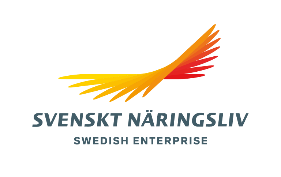 循環型経済政策の確立には、製品のバリューチェーン全体を代表するアクターの関与が必要であり、エコデザインフォーラムにおけるビジネスコミュニティの幅広い代表を確保する必要がある。フォーラムの設立とメンバー決定のプロセスは、規則で明確にする必要がある。 同規則は、現在または今後制定されるいくつかの欧州の法律（例えば化学物質に関する法律）と相互に関連しており、ESPRの要件を設定する際には二重規制を避けることが重要である。  他の法律との連動性については、一般的に規則で明確にする必要があります。 この規則には多くの定義が含まれており、これらのニーズは、他の欧州の法律や関連するENおよびISO規格の該当する定義と整合させる必要がある。   今後、環境性能に基づく製品別法制を立案するために、製品選択のプロセスを規則でさらに明確化する必要がある。LCAに基づく視点を用いて、総合的な環境利益に基づく優先順位を確保することが重要である。  今後制定される製品別法令で定める性能要件は、技術革新と技術開発を促進・可能にし、技術的中立性を確保するものでなければなりません。さらに、要求事項を遵守し、検証することが可能でなければならない。 デジタル製品パスポートの情報要件は、パスポートの目的との関連で、知る必要がある場合に設定されなければならない。また、要件は、EUのデジタルアジェンダに基づく他のイニシアチブと密接に絡み合い、知識ベースの資産を保護する必要がある。これらすべてを規則内でさらに明確化する必要がある。  懸念物質（SoC）に関する情報要件は、製品に特化する必要があり、関連する要求された情報に基づき、体系的かつ段階的に実施する必要がある。規制は、SoCの報告要件を定義するためのプロセスに関する情報で補完される必要がある。   Swedish Enterprise は、売れ残った消費財の破棄を禁止する提案に概ね好意的である。しかし、報告要件や免除に関して、このテーマに関する規則を明確化し、補完する必要がある。 標準化は、方法を定義し、来るべき製品要件への適合を実証する上で、引き続き中心的な役割を果たす必要があります。これは、さらなる技術開発とイノベーションを可能にする上で中心的な役割を果たすものである。したがって、欧州委員会は、共通の仕様を設定することを控えるべきである。 スウェーデン企業は、欧州連合全体で市場サーベイランスを強化・調整するための提案された取り組みを支持する。 スウェーデンの企業は、この規則と今後予定されている製品ごとの法規制は、中小企業にとって困難なものになると見ており、中小企業を支援する必要性を強調しています。同連合は、加盟国と欧州委員会が中小企業を支援する方法について、同規則が提案していることを肯定的にとらえている。 一般に スウェーデン企業は、欧州委員会による持続可能な製品イニシアティブの取り組みを歓迎し、持続可能な製品のためのエコデザイン要件規制（ESPR）は、欧州におけるより循環型の経済への重要なステップであると考えています。素材や製品がより資源効率的に管理される、より循環型の経済は、気候変動目標の達成の中核をなすものであり、本規則は、これらの目標の達成に向けた作業への重要な貢献でもあります。 スウェーデン企業は、欧州委員会の立法案が規制の形をとっていることを歓迎する。これは、EU単一市場における調和を高めるものだからである。単一市場が効率的に機能することは、ビジネスと循環型経済の発展にとって不可欠です。したがって、製品要件がEUレベルで設定され、特定の国内規則が回避されることが重要である。スウェーデンの企業は、この規則に対して全般的に肯定的ですが、法律と将来の製品規制で対処すべき多くの課題も見ています。同規則が欧州企業の競争力を強化することは極めて重要である。 多くの詳細が将来の製品別規則で規定されるため、この法律が実際に何を意味するのかを概観することは、現在のところ困難である。したがって、この規制全体について見解を述べることは、いくつかの点で困難である。 同規則において、欧州委員会は、将来の製品固有の要求事項を、特に経済界の代表者が参加するエコデザインフォーラムが貢献する委任法を通じて策定することを提案している。製品固有の要求事項の設定に委任法を用いることは、製品固有の法律の起草に通常適用される標準的な手順や、エコデザイン指令における既存のプロセスから逸脱している。スウェーデン企業は、製品固有の法律を作成するための現行法のプロセスが包括的で透明性があり、このことが規則に明記されていることが絶対的に重要であると考えます。 Swedish Enterpriseは、エコデザイン要求事項の設定および製品固有の要求事項に対する影響評価の作成において、欧州委員会の「より良い規制の原則」を適用することの重要性を強調したいと思います。また、技術的中立性を維持し、技術革新を制限または阻害しないような方法で、将来のエコデザイン要件を検証、フォローアップ、設定することが可能でなければならない。この点が解決されない場合、スウェーデン企業は、この規則が意図したものとは逆の効果をもたらす可能性があると見ています。 規制の枠組みの主な焦点は、オリジナルメーカーと、材料と製品の新規生産にあります。多くの点で、修理、再製造、アップグレードされ、再び市場に投入される既存の製品が、どのように規制の影響を受けるのか、これらのサービスを行う経済主体が将来の性能および情報要件の対象となるのか、などの文言がない。このことを規制の中で明確にすることが肝要である。 本規定には、製品の性質という用語が含まれている。この用語が意味するところは不明であり、代わりに、製品の使用範囲および/または使用領域に関連する製品の機能などの用語を使用する必要があります。イノベーションによって新しいタイプの製品やサービスが生まれると、製品に特化した法規制の前提条件が変わることがよくあります。例えば、携帯電話は、以前は他の製品が提供していた機能を代替するものである。ESPRと今後の製品別規制は、技術革新と技術開発を促進し可能にし、技術的中立性を守ることが重要である。 欧州委員会は、本規則の中で、特定の製品グループに対して製品別法令を作成すると述べている。欧州委員会は、製品をどのように製品グループに分け、どの製品が（消費者の視点から見た目的、用途、機能などの点で）類似しているとみなされ、同じ製品法規になる可能性があるのか、不明であり、明確にする必要がある。これらの区分がどのようになされるかは、利害関係者、特に実際に規制を適用することになるビジネス関係者と議論する必要がある。 本規約の章別、条文別の具体的な部分に関するコメントを以下に示します。条文に対する変更提案は赤文字で示した。 第1章：総則 第1条：対象および範囲 スウェーデンの企業は、ESPRの適用範囲が基本的に広く、特定の製品が同規則の対象外であることが明確に示されていることを歓迎している。また、欧州委員会は、適切な場合、または他の法律で対応する要件が認められている場合には、追加の製品群を除外することができると規則で述べており、これもまた好ましいことである。 第1.2条で、欧州委員会は、この法律は部品や中間製品にも適用されると述べている。部品や中間製品に対する要求事項の設定は複雑で、最終製品やシステムの総合的な環境影響が中心となるため、最適化されない恐れがあり、技術革新の妨げになる可能性もあります。システムレベルでの環境影響を最小化するためには、技術や材料の選択という点で、システム設計に柔軟性が求められる。したがって、システムの一部を構成する製品にエコデザイン要件を導入することが適切かどうかは、慎重に検討する必要がある。 また、近い将来、エコデザインの要求を受けることになる製品群をどのように優先順位付けするかは、明確に設定された基準に従って、透明性と包括性の高い形で慎重に分析する必要があります。 第2条（定義定義 スウェーデン企業は、本規則が現行のエコデザイン指令と比較して多数の新しい定義を含んでいることを指摘しています。新しい定義が明確で、他の法律や定義が記載されている既存の基準と一致することが重要である。  また、Swedish Enterpriseは、製品や経済主体に関するいくつかの定義が、例えば、製品の市場監視とコンプライアンスに関する規則（EU）2019/1020や一般的な製品安全に関する指令2001/95/ECの定義と比較して、ESPRでは異なっていることを指摘しています。より明確にし、誤解を避け、具体的な適用を容易にするために、さまざまな法律における調和のとれた定義が望まれる。循環型経済における定義は、（多くの材料や製品の流れがグローバルであることから）2023年に制定が予定されている多数の定義を作成する作業が進められているISOと連携して作成するのが有利である。本規則に記載されている定義の中には、EN 4555xシリーズなど、EUレベルの規格に記載されているものもあります。Swedish Enterpriseは、耐久性と信頼性に関する定義など、いくつかの定義は、この規格と提案されている循環経済に関するISO規格にほぼ適合しているが、完全ではないと述べることができる。スウェーデン企業は、欧州委員会が、ESPRで使用される定義が、国際規格で確立された関連定義と可能な限り調和するように努力すべきであると考えている。 Swedish Enterpriseは、ESPRのどの要件が、製品の改修、修理、アップグレード、再製造を行い、それらの製品を市場に戻すビジネスに適用されるのかが不明確であるとも考えています。このような事業者が、経済事業者の定義リストのどこに含まれるかは明らかではありません。第28条に、輸入業者および販売業者が、委任法の対象となる製品を市場に出す場合、および委任法に定める要件への適合に影響を与える方法で既に市場に出ている製品を変更する場合、製造業者として定義され、製造業者としての要件に従うものとする、とあるのは好ましいことです。しかし、製品の改修、修理、アップグレード、再製造を行う経済主体が、「販売業者」の定義に該当するかどうかは不明である。したがって、Swedish Enterpriseは、この点を明確にする必要があると考えます。第2条とディストリビューターの定義に追加するか（下記赤文字参照）、あるいはこれらの経済主体について個別の定義を含める必要があります。  第2条"販売業者」とは、製造業者又は輸入業者以外のサプライチェーンにおける自然人又は法人であって、製品を市場で入手できるようにする者をいい、以下のとおりです。 また、リマニュファクチャラーや製品の修理やアップグレードを行う企業も含まれます」。    再生可能な材料の使用は、循環型経済の重要な側面である。しかし、規則の定義のリストには、再生可能性と再生可能な材料に関する定義が欠けている。したがって、法律案は、第2条において以下の定義によって補完されるべきである： 再生可能性」とは、天然資源が時間の経過とともに補充・回復する能力を意味し、それによって成長が消費を上回れば無限大となります。  再生可能な原材料」とは、再生可能という品質を持つ材料を意味する。 第3条：自由な移動 第3.1条この条文を補足し、規則における要求事項は、製品のエコデザイン要求事項に関する委任法がある場合にのみ適用されることを明確にする必要がある。現在の文章は一般的すぎる。したがって、Swedish Enterpriseは、以下の赤字で示すように第3.1条を補足することが重要であると考える： 第3.1条"製品は、特定の製品に関するエコデザイン要件について委任法が存在する限り、それらの製品に適用される第4条に従って採択された委任法に定めるエコデザイン要件に適合する場合にのみ、市場に投入又は使用開始されるものとする。" 第2章 エコデザイン要件 第4条：委任行為を採択する権限 欧州委員会の提案の第4条で、欧州委員会は、製品固有の要件は委任法で策定することを提案している。この作業に貢献するために、企業やその他の関係者の代表からなるエコデザインフォーラムが提案されている。製品固有の要求事項の設定に委任法が使用されるという事実は、製品固有の法律の準備に通常使用される手順やエコデザイン指令の既存のプロセスから逸脱しています。スウェーデン企業は、提案されたプロセスについて、以下のようにコメントしている。 現行のエコデザイン指令の実施法に用いられたアプローチは、ビジネス界からの幅広い代表によってうまく機能しており、この指令は、競争力の高い欧州ビジネス界の継続と同時に、環境利益の向上に寄与していることを意味している。専門家グループ（ビジネス界からの代表も多い）と加盟国からなる委員会を使ったプロセスはうまくいっている。したがって、Swedish Enterpriseは、欧州委員会の提案にあるような委任法ではなく、ESPRに基づく製品別法規の実施法を引き続き使用することを提唱する。 欧州委員会が設置する専門家グループは、欧州委員会決定C（2016）3301に定められた水平ルールの対象となる、すなわち、委任法または実施法の起草に貢献するために設置されたかどうかにかかわらず、同じルールが専門家グループに適用される。エコデザイン指令に関する現行のコンサルテーション・フォーラムでの作業は、企業からの幅広い代表と継続的な意見聴取の機会により、うまく機能している。専門家グループの水平ルールは、欧州委員会の他の諮問機関、例えば持続可能な金融のためのプラットフォームなどにも適用される。 現行のエコデザイン指令の下で専門家グループの作業がどのように行われたかとは異なり、スウェーデン企業は、持続可能な資金調達のためのプラットフォーム内のプロセスと作業がどのように行われたかについて強く批判しています。また、厳しい守秘義務により、意見を提供する機会もありませんでした。その結果、プラットフォームが提案する基準は、多くの場合、適切でなかったり、誤った方向に導く危険性があったりする。ESPRの将来の専門家グループは、ビジネスコミュニティの幅広い代表を擁し、継続的に具体的かつ建設的な意見を提供できるような透明性の高い構造を持つことが重要である。 Swedish Enterpriseは、プロセスがうまく機能し、経済界の代表が幅広く参加している専門家フォーラムの例を取り上げたいと思います。それは、環境フットプリントのパイロットテスト（2013～18年）の際に欧州委員会が設置した運営グループと「技術事務局」である。事務局は、「その」分野・製品群のPEFCR（製品環境フットプリント区分規則）の策定を担当した。該当するセクター/製品グループのEU市場の51％以上が事務局に所属していた。また、ライフサイクル分析の研究者・専門家、消費者・環境 NGO、バリューチェーンの他の部分からの代表者が、技術幹事会および／または作成したデータのレビューに参加した。また、中小企業（SMEs）の参加も（パイロットスキームの一部で）可能であり、財政的支援のオプションも用意されています。このアプローチはうまくいっており、フォーラムの構成やアプローチの例として、他の活動のモデルとして役立つはずです。 委任状の使用に関する欧州委員会の提案が最終規則に残る場合、Swedish Enterpriseは、以下の点を規則で明確にする必要があると考えています。 第 17 条のエコデザインフォーラムに関する記述は簡潔かつ一般的である（現行のエコデサイン指令の文言に従っ ている）。参加者の任命、委任事項の設計、タスク、機密性／透明性に関する規則を含む専門家グループ（エコデザインフォーラム）の形態は、製品別委任法の起草のためのよく機能するプロセスの中心である。専門家グループの水平規則は一般的であり、欧州委員会が任命した専門家グループの様式はこれほどまでに異なっていることから、スウェーデン企業は、エコデザインフォーラムの様式に関して規則を明確化する必要があると考えている。また、Swedish Enterpriseは、フォーラムに高い正当性を持たせるために、フォーラムの手続き規則を作成する前に利害関係者から意見を得るよう欧州委員会に要請する。 欧州委員会が委任法の起草において、エコデザインフォーラムをどのように利用するかを規則でさらに明確にする必要がある。専門家グループの水平ルールは一般的なものであり、欧州委員会がフォーラムをどのように利用するつもりであるかを規則で明記することが重要である。フォーラムが起草作業中に継続的に委任法に貢献でき、すべての製品別要求事項の設定に貢献できることが重要であり、第17条の改正（以下の追加3）を参照されたい。  そのプロセスは透明でなければならず、委任法が採択される前に、関係する幅広い企業が意見を提出する機会がなければならない。そのためのプロセスは規則に明記される必要がある。委任法は、以下の事項を扱うために制定された。 "非本質的要素"、（実施法も同様）。委任法のプロセスは、これまで透明性が低く、様々な利害関係者との交流が不十分なことが多くありました。現在、委任法は、法律の「非本質的要素」を修正または補足する以上の目的で使用されることが提案されているため、プロセスの透明性を高め、作業中に情報や意見を提供する機会を確保することで適応させる必要があります。これは明確にする必要があり、第17条の改正（下記追加2）を参照してください。例えば、4週間の協議期間は不十分であり、これは関連するアクターから意見を得るために現在使用されている手続きである エコデザインフォーラムのメンバーを任命する際には、ビジネス界から幅広く代表を集めることが重要です。関連性があり、遵守が可能で、継続的なイノベーションを可能にするエコデザイン要件を設定できるようにするためには、ビジネスコミュニティからの幅広い専門的な知識が不可欠である。さらに、バリューチェーンのすべての関係者がエコデザインフォーラムに参加することが重要であり、これは規則で明確にされる必要がある。バリューチェーンの経済主体は互いに依存し合っているため、循環型経済のための要求事項を設定するには、特にバリューチェーンの視点が必要です。セクター組織はセクター全体を代表し、大企業と中小企業の両方を代表しているため、フォーラムにおいて指定された明確な役割を与えられるべきである。このことは、フォーラムにおいて明確にされる必要がある。 規則、第17条の追加（以下、追加1）を参照。の有無は不明である。 欧州委員会は、製品グループごとにサブグループまたは個別のエコデザインフォーラムを持つエコデザインフォーラムを設置することを計画している。欧州委員会がどのようにこれを組織し、設計する予定であるかは、規則の中で明確にされるべきである。 Swedish Enterprise は、第17条について以下の変更を提案します。 第17条「欧州委員会は、その活動を行う際に、加盟国の代表と、当該製品または製品群に関係するすべての利害関係者（例えば、セクター組織を含む産業界、中小企業や工芸品を含むバリューチェーン全体、労働組合、商社、小売業者、輸入業者、環境保護団体、消費者団体を広く代表する者）のバランスのとれた参加を確保するものとする。これらの関係者は、特に、透明性のあるプロセスにおいて、エコデザイン要件の作成、確立された市場監視メカニズムの有効性の検討、自主規制措置の評価に貢献するものとする。 そのために、欧州委員会は、これらの関係者が集まる専門家グループ（「エコデザイン・フォーラム」と呼ばれる）を設立するものとする。 フォーラムは、作業を通じて委任行為に貢献する機会があり、すべての製品固有の要件に関して相談を受けることになります。" Swedish Enterpriseは、欧州委員会が規則で提案した委任を慎重に分析し、提案された委任が妥当かどうか、あるいは調整すべきかを検討するよう、議会と国会に要請します。 第5条：エコデザイン要件 委任法に定められた性能要件は、技術中立的な開発とイノベーションの継続を可能にし、製品設計を詳細に決定しないことが重要である。スウェーデン企業は、政策立案者が明確で野心的な目標を設定し、その目標を達成できるような製品を開発するよう企業に委ねるべきであると考えています。このようにして、将来の製品固有のエコデザイン要件と合わせて、技術の中立性を守ることができます。さらに、設定された要件を遵守し、検証し、フォローアップすることが可能でなければならない。 エコデザイン要求事項の設定に関連して、材料や製品に関するすべての重要なパラメータを考慮し分析する全体的な視点を持つことも重要である。例えば、製品の耐久性を高める要件は、リサイクル時の分解を困難にする可能性があるなど、個々では全体的な目標に貢献できても、互いに相反する要件が存在する可能性がある。 第5.1条リサイクル材料の使用に加えて、再生可能な材料の使用は、循環型経済の重要な側面である。第5.1条に記載されているパラメータに加えて、再生可能な材料も包括的な要求事項のリストに含めることで、将来の製品別の法律で適切な場合に使用できるようにすべきである。これにより、今日の直線的な化石ベースの経済から、循環型のバイオベースの経済への移行が促進されるであろう。繊維、化学、自動車、建設など、いくつかの分野では、再生可能な資源を使った新製品の開発が加速している。そこで、第5.1条のリストに、以下の追加を提案する。 (新)製品の更新性コンテンツ； (新)製品に使用される再生可能な原材料； 第5.4条欧州委員会が、要件の設定に際して他の関連法規を考慮すると述べていることは、肯定的である。一方、ESPRと他の関連法規との関係を一般的に規定する規定はない。将来の要求事項が重複や矛盾した規制につながらないようにすることが重要であるため、例えば、第5.4条（a）において、この点を明確にする必要がある。 Art 5.4 (a) 「エコデザイン要求事項を作成する場合、委員会は、以下のようにしなければならない：  (a) 以下の要素を考慮すること：  EUの気候、環境、エネルギー効率に関する優先事項およびその他の関連するEUの優先事項；  調和を確保し、二重規制または過剰規制の回避を保証するために、第1項に記載された関連する製品側面にどの程度対応しているかを含む、関連するEUの法令を確認すること；  第18条に規定する自己規制措置；  関連する国内環境法令を遵守する；  関連する欧州および国際的な基準;" 第5.4条 (b) 欧州委員会が第5.4.b条において、エコデザインの要求事項を作成する際には影響評価を実施しなければならないと記述していることは好ましいことである。しかし、現行のエコデザイン指令の対応する文言と比較すると、要求事項が環境、消費者、製造業者などにどのような影響を与えるかの評価に関して、新しい条文に欠けている重要な点が数多くある。これらの影響を含めることは、第5.5条で後述しますが、影響評価の要求事項を記述した以下の条文に記載する必要があります（赤字の追加部分は、現行のエコデザイン指令のArt.15.4.b).代替案としては、第 5.4.b 条で、第 5.5 条の影響評価基準を分析すべきであると概説することが考えられるが、第 5.5 条では基準をどのように評価するのかが明確ではない。未解決の問題は、作成された影響評価を誰がレビューするかということである。 この影響評価は、入手可能な最善の証拠と分析に基づき、また、必要に応じて、欧州の資金援助プログラムの下で行われた追加の研究および研究結果に基づき、競争力-共同体外の市場との関連を含む-イノベーション、市場アクセスおよびコストと便益の観点から、環境、消費者および中小企業を含む製造業者に与える影響を検討するものとする。その際、欧州委員会は、第1項に列挙された製品側面の分析の深さが、その重要性に比例するようにするものとする。第1項に列挙された製品の側面のうち、最も重要な側面に関するエコデザイン要件の設定は、当該製品の他の側面を改善するためのエコデザイン要件の設定の可能性に関する不確実性によって不当に遅延してはならない。" 第 5.4 条 c 本項では、エコデザイン要件は、タクソノミーの技術的審査基準に基づいて設定できることを提案し ている。Swedish Enterprise は、いくつかの理由からこれは不適切であると考え、第 5.4.c 条の言及を削除する必要がある。タクソノミーの基準は、別の目的のために開発されたものである。ESPRのエコデザイン要件は、市場にあるすべての製品を対象としているのに対し、分類学では、基本的な法的要件よりも著しく「優れている」ものを定義しています。さらに、ESPRは製品を対象としているのに対し、分類学は「活動」を対象としています。さらに、タクソノミーの基準は、多くの場合、企業の参加が制限された透明性のないプロセスで作成されている。ESPRの要求事項を設定する際にタクソノミーの基準を使用すべきではないことを示す具体的な例として、汚染防止基準（ ）の「Do No Significant Harm」の最低要求事項が挙げられる。使用できる物質の制限は広範囲に及び、解釈も難しく、実際に遵守することは不可能であると私たちは考えています。 上記の結果、Swedish Enterprise は、タクソノミーの技術的審査基準をエコデザイン要求の基準として使用することは不適切であると考えます。しかし、その逆、すなわち、タクソノミーの技術的スクリーニング基準がESPRの要求事項を考慮することは妥当である。Swedish Enterprise は、第 5.4.c 条を以下のように変更することを提案する： Art 5.4(c) 「規則（EC）No 66/2010、指令2010/75/EU、規則（EU）2020/852に従って採用された技術的審査基準、グリーン公共調達基準など、連合の法律や文書の基礎として使用された、またはそこから派生した関連技術情報を考慮すること； 第5.5条 委員会が第5.5d条で要求事項が競争力に不釣り合いな影響を及ぼしてはならないとし、中小企業に焦点を当てたことは良いことである。しかし、Swedish Enterpriseは、これは一般的に、つまり大企業に適用されるべきであると考えており、以下の条文の修正を提案する（下記参照）。ESPRが欧州企業の競争力を強化する観点から開発されることが中心である。 Art 5.5 (d) "あらゆる経済主体、少なくとも中小企業の競争力に不釣り合いな悪影響を及ぼしてはならない。" 第5.5条の基準がどのように評価されるのかが不明確である。第5.4条bの影響評価に言及するか、あるいは第5.5条でこれらをどのように検証すべきかを記述する必要がある。 第6条：性能要件 欧州委員会は、リサイタル22および第6.3条において、要求事項が化学的安全性に関して物質の存在を制限するものではなく、代わりに化学物質に関する法律で引き続き対処するものと述べています。しかし、REACHの区分に関する規則の文言は明確にする必要がある。スウェーデン企業は、規則においてこれを法的に規制する具体的な規定を導入する必要があると考える。化学物質に関する法律とESPRの間に明確な区分を設け、重複や過剰な規制を回避することが重要である。 第7条：情報提供の必要性 同規則において、欧州委員会は、SoC（Substances of Concern：環境負荷物質）に関する情報を共有することを提案している。第2条28項にあるSoCの定義では、リサイクルを阻害するSoCと定義される可能性のある物質を除き、4,000以上の物質が含まれています。リサイタル25では、「このような枠組みは、欧州委員会が取り組む予定の製品群を定めた作業計画に記載されているすべての製品に含まれる懸念物質を漸進的にカバーすることを目指すべきである」と述べている。これは非常に高い目標レベルであり、Swedish Enterpriseはこのような広範なアプローチの利点を見いだせません。SoCに関連する情報要件は、関連する要求された情報に基づいて体系的に導入されることが重要である。 第7.5条本条は、SoCに関して製品パスポートで共有すべき情報を概説するものである。SoCが製品群の何をカバーするかによって、この報告は極めて広範囲に及ぶ可能性がある。プロダクトパスポートでSoCについて報告することが求められる情報は、製品に特化し、バリューチェーンの関係者の関連性、有用性、必要性に基づいていることが極めて重要である。そこで、Swedish Enterpriseは、第7.5条への以下の追加を提案する（追加1は下記参照）。欧州委員会が、商業的に敏感な情報を保護するためなど、SoCについて例外を設けることができると述べていることは、好ましいことである。 規則では、リサイクルを阻害するSoCが、将来の製品別委任法でどのように定義されるのかが明確になっていない。規則では、予測可能性と明確な体系を可能にするために、この選択がどのように行われるかの水平基準の開発への言及を補足する必要がある。特に、マテリアルリサイクルを不必要に制限するリスクを減らすために、リサイクル分野における継続的な技術開発を考慮に入れることが重要である。Swedish Enterpriseは、ポジションペーパーでこの点をさらに詳しく説明しています：リサイクルを阻害する懸念物質に関する見解」（Position on Substances of concern that hamper recycling .スウェーデン・エンタープライズは、これを明確にするために、第7.5条（追加2）の補足を提案します。 欧州委員会の影響評価（543-546ページ）では、コンプライアンス違反の問題や、REACH第33条およびSCIPデータベースによる現行の要件を満たすことの難しさが説明されている。ESPRに基づく物質の情報要件は徐々に導入されることが提案されており、REACH第33条に従って報告する必要がある物質は、当該製品の製品パスポートに最初に導入されることになります。このようにESPRは、現行の要求事項に沿った製品のコンプライアンスを高めることになる。欧州委員会の影響評価によれば、まずデジタル製品パスポートが効果的に機能することを確認してから、関連する追加物質に関する情報要件を追加することが適切であるとしている。これは、Swedish Enterpriseが支持する理由である。したがって、SoCの情報要件は徐々に導入されるべきであることを、規則の条文でより明確にする必要がある。Swedish Enterpriseは、これに対処するために、第7.5条（補足3）の補足を提案する、以下を参照。 第 7.5 条：「第 1 項で言及される情報要件は、製品のライフサイクルを通じて全ての懸念物質の追跡を 可能にするものとする。ただし、当該追跡が、当該製品を対象として第 4 条に従って採択された別の委任法 により既に可能になっている場合を除く。また、関連の懸念物質については、少なくとも以下を含むものとする： 製品に含まれる懸念物質の名称を記載する；  製品に含まれる懸念物質の位置；  製品、その主要部品、またはスペアパーツのレベルでの、懸念物質の濃度、最大濃度、または濃度範囲；  本製品を安全に使用するための関連する説明書です；  分解に関連する情報を提供します。  欧州委員会は、第4条に従って採択された委任法において情報要件を定める場合、その定めるところによるものとする：  対象製品群の目的のために、どの物質が第2条(28)の(c)の定義に該当するかを確立する。この評価は、利害関係者との対話で作成された水平的な基準に基づいて行われるべきである。 第1パラグラフで言及されている段階的なプロセスで、物質間の差別化を図りながら、情報要件の適用開始の期限を設定すること。  懸念物質や情報要素について、情報提供の免除を規定する。 	第3章：デジタルプロダクトパスポート 第8条：プロダクトパスポート 情報共有は、循環型経済や循環型ビジネスモデルを機能させるために重要な要素である。Swedish Enterpriseは、循環型経済を促進するためのツールとして、デジタル製品パスポート（DPP）を導入することを歓迎する。Swedish Enterpriseは、提案された法律におけるデジタル製品パスポートの基本構造を歓迎する。製品パスポートは、競争中立的な基準、汎用性のあるデータ、既存のソリューションに基づくもの、分散型であることが提案されているため、法律案における全体的な枠組みは、2021年秋のスウェーデン・エンタープライズのポジションペーパーに沿ったものとなっています：デジタル製品パスポートに関するSwedish Enterpriseの詳細な見解。 企業にとって、情報の共有は、法的、技術的、契約的、商業的に、しばしば複雑な考慮が必要です。その結果、そのような考慮事項に基づいて、特定の情報を共有することができない場合があります。製品パスポートに記載される情報は、その目的に対して適切であり、正当化され、関連性があることが非常に重要です。情報は、「知っていてよかった」ではなく、「知る必要がある」という原則に基づかなければならない。製品パスポートが企業が共有できる関連性のある必要な情報のみに限定されるようにするためには、エコデザインフォーラムに経済界が広く参加するなどして、将来の製品法制において経済界の利益が十分に考慮されることが重要である。 プロダクトパスポートは、EUのデジタルアジェンダに基づく他のイニシアチブと密接に絡む必要がある。データ法とデータガバナンス法は、データスペースとデータ共有のための重要な立法的支柱である。データ法（2022年2月23日の欧州委員会提案）の第3章には、データ保有者（零細・小企業は除く）がデータを利用可能にする義務があるとみなされた場合、どのようにデータを利用可能にするかについての一般規定が含まれています。データ法は、特定の分野/市場における特定の問題に応じて、さらに踏み込んだ分野別法制の扉を開いている。ESPRの製品パスポートは、特に2つの側面でさらに進んでいます。企業はデータ共有に対して補償を受けることができず、零細・小規模企業も要件の対象となります。この点で、必要な情報のみを報告すること、そして製品固有の法律が、企業が安心して情報を共有できるような十分なセーフガードを提供することがより重要である。 現行の規則では、提案によれば、製品パスポートで共有される可能性のある情報に関して、知識ベースの資産を保護する必要性に適合していない。このような保護は、欧州企業の競争力にとって極めて重要であり、これは、産業戦略の一環である欧州委員会の知的財産行動計画でも示されている。知識ベースの資産は、知識経済における競争力にとって極めて重要である。欧州連合知的財産庁と欧州特許機構は、特許や商標として登録された知的財産権の重要性について、いくつかの報告書を発表しています。EUの営業秘密の保護に関する指令（指令2016/943）が採択される前に、ベーカー・マッキンゼーが営業秘密の重要性に関する調査[1]を行ったところ、48％の回答者が「特許や商標よりも重要である」と答えています。 何かが企業秘密であるためには、それが秘密にされなければならない。何をもって営業秘密とするかは、企業が行う戦略的な選択であり、企業によって異なる種類の情報となり得る。民進党がこの種の情報を共有することを企業に強制すれば、営業秘密指令の第2条に従って、それが秘密のままであるとは言えなくなります。特に異なる経済主体間で情報を共有する場合、これを製品パスポートでどのように扱うことができるかは難しい。これは、異なるアクセス権が実装されている場合にも当てはまります。営業秘密が外国の競合他社に渡ってしまう可能性もある。営業秘密の保護の可能性が失われた結果、企業は、それが可能な場合には、特許に切り替えることになり、独占の創造につながる可能性がある。 第 8.3 条。異なるアクセス権が実際にどのように扱われるのか、また、営業秘密（もし共有されるとしても）をどのように安全に共有できるのか、規則からは明らかではない。営業秘密の保護、特に B2B の情報共有に関する条文を強化するために、Swedish Enterprise は、規則の第 8.3 条に以下の追加を提案する。この種の情報の共有は、例えば再製造のために製品に関する情報を必要とするバリューチェーンの行為者が、ソースコードのエスクローと同様に、それを要求し、安全な方法で情報を利用可能にすることに基づいていなければならない。 8.3条"第2項にいう要件は、次のとおりとする：  バリューチェーンの関係者（特に消費者、経済事業者、管轄の国家機関）が、自分に関連する製品情報にアクセスできるようにすること。 管轄の国家当局による製品適合性の検証を容易にすること。  バリューチェーンに沿った製品のトレーサビリティを向上させる。" 第10条：製品パスポートの技術的な設計と操作性 営業秘密の保護については、規則のいくつかの箇所で明確化する必要がある。そのような情報の保護を強化するために、第10条10fを以下のように修正する必要がある： Art 10.10 f) "製品パスポートの情報にアクセスし、導入、修正又は更新する権利は、営業秘密を構成する情報を特に考慮し、第4条に従って採択された委任行為に規定されたアクセス権に基づいて制限されるものとする。" 2 https://www.bakermckenzie.com/-/media/files/insight/publications/2017/trade-奥義第5章 優先順位付け、計画、コンサルテーション 第16条：優先順位付けと計画 Swedish Enterpriseは、製品の選択と将来の製品別法令の起草プロセスに関する明確性を高めるために、第5章をいくつかの方法で補足する必要があると考えている。欧州委員会が、法律の枠組みの中で製品群をどのように優先させるべきかについて基準を設けていることは好ましいことだが、その選定がどのように行われるかはさらに明確にされる必要がある。 Swedish Enterprise は、第 16.1 条の序文に追加のパラメータを含めるべきであると考えている。 第16条「本規則に従ってエコデザイン要求の対象となる製品に優先順位をつける場合、欧州委員会は、EUの気候、環境、エネルギー効率の目標達成への潜在的貢献、EUの強靭性育成への貢献に加えて、以下の基準を考慮するものとする： 第 16 条 1 項 c. エコデザイン要求で達成できる環境性能の向上に関して、どのように製品を選択す るべきかは、本規則では十分に明確ではない。ESPRの製品別法令の対象となる製品の選定は、エコデザイン要求事項の対象となる製品群が適切な基準で選定されるように、ライフサイクルの観点から行われることが重要である。この点については、第16.1c条を補足する必要があり、以下を参照されたい。 Art 16.1 (c) "LCAに基づくアプローチを用いて、バリューチェーン全体における環境影響、エネルギー使用量、廃棄物発生量の分布、また特にそれらが連合内で行われているかどうか。" また、Swedish Enterpriseは、第17条を明確にする必要があると考えています（上記参照第4条）。  第19条：零細企業、中小企業、中堅企業 欧州委員会が、法的要件の導入に伴い、中小企業が支援を受けるための方法をいくつか挙げていることは、好ましいことである。多くの場合、中小企業や零細企業にとって、法律は難しいものになると思われる。性能要件や情報要件は、合理的で管理しやすいレベルに設定することが肝要です。大量の情報を収集、管理、利用可能にすることは大変なことであり、中小企業の限られた資源に特別な配慮が必要です。中小企業が競争力に悪影響を与えることなく、効果的に情報を管理・運用するためには、特別な指導やスキルアップ、管理ツールへのアクセスが必要かもしれません。この点については、欧州委員会と加盟国において、このような支援を可能にする十分な資源が利用できるようにすることが重要である。 第6章 売れ残った消費財の破棄 -第20条 Swedish Enterpriseは、売れ残った消費財の破棄を禁止する提案に概ね好意的ですが、規則のさらなる明確化が必要であると考えています。 第20.1条第 20.1 条は、売れ残った商品を廃棄する経済事業者は、当該活動に関する情報を一般に公開されたウェブサイト上で報告するか、またはその他の方法で情報を一般に公開しなければならないと述べています。スウェーデンの企業は、この点に関する文章は一般的すぎるため、次の点について明確にする必要があると考えます。これらの情報要件は、製品固有の委任法がその製品について作成されるまでは、連合内のすべての製品に適用されるか？製品別委任法が作成されない製品については、より長期的な視点でどのようなことが適用されるのか。そのような情報は、どのようなウェブサイトで公開されるべきか。これらの点は、規則で明確にする必要があります。 第20.3条ビジネス部門における高い持続可能性への意欲や、商品の破棄は可能な限り避けるべきとされているにもかかわらず、企業が商品の破棄をせざるを得ない状況も存在するはずである。したがって、Swedish Enterpriseは、欧州委員会が売れ残った消費財の破棄の禁止から一定の除外を提案していることを肯定的にとらえている。これと同時に、さまざまな例外が適用されるように、関連する法律を適合させることが重要である（EUの廃棄物法、国内の税およびVAT規則など）。また、規則で提案されている例外に加え、さらに例外が必要な状況もあり得ます。例えば、様々な理由で使い続けることができない製品や、現在リサイクル技術が不足している場合などである。また、企業に納入された時点で欠陥がある製品についても例外が必要な場合がある。 第20.5条スウェーデン企業は、欧州委員会が、特定の例外に従って、破壊された製品に関する情報を簡単、透明、かつアクセスしやすく共有するために使用するとしているウェブサイトが何を意味するか、規則で明確にする必要があると考える。中央のウェブサイトなのか、加盟国が提供するものなのか、それとも企業独自のウェブサイトを使用すべきなのか。これを明確にする必要がある。 第20.6条第20.6条において、欧州委員会が中小企業を第20条の要件から除外することを提案していることは、好ましいことである。しかし、a)の実質的な貢献の意味が不明であるため、これを明確にする必要がある。 第7章：経済事業者の義務 同規則は、主にオリジナルメーカー、つまり製品をEU単一市場に最初に投入するメーカー、および新製品の製造に焦点を当てている。バリューチェーンの他のプレーヤーにどのような責任があるのか、市場にある既存の製品がこの規則の影響をどのように受け、将来の性能と情報要件に関してどのようにカバーし管理するのか、多くの点で不明確である。これを明確にする必要がある。 スウェーデンの企業では、製品を販売する市場関係者は、ESPRの要件に準拠するための異なる責任を負うと述べています。これは、ESPRの提案とデジタルサービス法の結果に基づき、特にオンラインマーケットプレイスに対して適用されます。 第23条：輸入者の義務 輸入業者や輸入製品にも規則の要求事項が適用されることが不可欠であり、このことが第23条で明確にされるのは好ましいことである。この条文では、EUの国内生産者との関係で、輸入業者や宣言者に不釣り合いな負担や制約がかかることは避けるべきであると述べるべきである。 第28条製造者の義務が輸入者・販売者に適用される場合 第 28 条に、輸入業者及び販売業者は、製品を市場に出す場合、及び製品別法令に定める要件への準拠 に影響を与える方法で既に市場に出ている製品を変更する場合、製造業者とみなされ、製造業者に適用される要件に従 うと記載されていることは、好ましいことであると考える。しかし、Swedish Enterprise は、「販売業者」の定義にどの経済主体が含まれるのか、すなわち、製品を改修、修理、改良、再製造する行為者も製造業者に対する要件の対象となるのかが不明確であると考えます。この点については、Art 2 Definitionsの「販売業者」の定義を変更することにより、規則で明確にする必要がある（上記の変更案を参照）。 第29条オンラインマーケットプレイスおよびオンライン検索エンジンの義務 29.2条において、欧州委員会は、まだ採択されていないデジタルサービス法（DSA）に言及している。一方 例えば、DSAの第22条は「トレーダー」という用語を使用しているが、ESPRの第29条（および第25条）は「ディーラー」に言及している。異なる用語は法的不確実性をもたらすため、規制はDSAの最終テキストと互換性を持たせる必要があります。 第8章：製品の適合性 すなわち、最低限の要求事項を法文で定め、測定方法を定めた整合規格と組み合わせるというものである。この方法は、現在指令の対象になっている製品ではうまく機能している。 適合性の評価方法が透明性のあるプロセスで正しく開発され、整合規格または国際規格が参照されることが極めて重要である。技術標準化と国際標準の設定という形の標準化は、欧州産業の国際競争力にとって戦略的な意義を持ち、世界の技術開発への適応を可能にします。したがって、標準化が確立された要求事項の評価と管理につながる重要な役割を果たし続けることが重要である。 第32条（測定方法試験、測定および計算方法 第32条2項は、要求事項に関連した製品性能を計算するためのオンラインツールの開発を提案している。これらのオンラインツールは、公平で強固な検証方法を得るために、ビジネスコミュニティの幅広い代表者の参加を得て、透明なプロセスで開発されることが重要である。また、これらのオンラインツールは、既存または将来の整合規格や国際規格を考慮に入れて開発されるべきである。Swedish Enterpriseは、第32条2項について、以下の補足を提案する。 第32条2項 「第4条第3項（e）に従って採択された委任法に定められたエコデザイン要件への準拠を確保するために必要な場合、欧州委員会は、適用される計算要件を反映した付属書Iに言及されている関連製品パラメータに関する製品の性能計算のためのオンラインツールの使用を求めることができる。その方法は、整合規格または国際規格に基づくものであるべきである。  オンラインツールの使用に関する当該要件を設定する場合、欧州委員会は、以下の基準を考慮するものとする：  計算要件の調和された適用を確保する必要性；  関連する要求事項を遵守する経済事業者に課される管理上の負担を最小限にする必要性。" 第35条（共通仕様共通仕様 第35条において、欧州委員会は、調和された標準が欠けている場合の予備的な解決策として、欧州委員会が共通仕様を策定すべきであると提案している。スウェーデン企業は、欧州委員会が実施法の中で独自の技術仕様を発行することは、一般的に控えるべきであると考える。このアプローチは、新方式のアプローチから逸脱しており、技術開発とイノベーションを制限する危険性があるため、例外的な場合にのみ使用することができる。また、共通仕様書を作成する際には、関係者（主に標準化団体や関係業界）との緊密な対話の中で確立された厳格な基準に従わなければならない。 欧州委員会が技術仕様を作成する代わりに、調和された規格の開発プロセスにおけるボトルネックを取り除き、プロセスをより効率的にするための共同努力を行うべきである。スウェーデン企業は、欧州委員会が標準化団体および企業との対話を開始し、システムにおけるボトルネックを特定し、解消することを提案する。欧州がグローバルスタンダードの設定におけるリーダーであり、また、スタンダードが最新の技術開発に対応するためには、市場ベースのスタンダードを使用して要求事項への適合性を検証することが極めて重要である。スウェーデン企業は、プロセスの遅延や標準化団体の対話拒否は、欧州委員会が技術仕様を作成する正当な理由にはならないため、第35条のa)項を削除すべきであると考える（下記参照）。この点は、代わりに、標準化団体と適切であるとの合意が得られた場合にのみ技術仕様を作成すべきであるとする新しい点（下記本文参照）に置き換えられるべきであろう。 また、第35条1項には、新規格が導入された場合、作成された技術仕様は撤回されるべきであるという文章を含めるべきである。 第9章 適合性評価機関の届出 本章では、委任行為において第三者検証が必要とされる条件について規定する。スウェーデン企業連盟は、第三者検証の要件は一般的な要件として設定されるべきではなく、特定の理由によって必要な場合にのみ設定されるべきであることを強調したいと思います。このことは、規則第 41 条において明確にされるべきである。 第41条エコデザイン指令で使用された適合性を証明するアプローチは引き続き使用されるべきで、すなわち、調和規格の方法及び／又は第三者検証による法的要件の検証方法を企業が選択できるようにする。したがって、委任法で必要と判断された場合のみ、これを行うべきであることを明確にするために、第41条に追加を行うべきである。 第41条"加盟国は、第4条に従って採択された委任法の下で規定されている場合、第三者適合性評価業務を実施する権限を有する団体を欧州委員会及び他の加盟国に通知するものとする。" 第10章：インセンティヴ 第58条 グリーン公共調達 Swedish Enterprise は、GPP の必須要件は、関連する委任法の中で設定することができるという提案を歓迎します。必須要件は、調達における基本的な要件が同じであり既知であるため、企業が循環型ソリューションを開発・商品化しやすくなり、循環型移行に貢献する。現在、国、地域、自治体によって異なる要求事項が設定されていることがしばしば問題になっている。したがって、新しい革新的なソリューションも可能にするような方法で基準が設定されるのであれば、より統一されることが望ましい。 第11章：市場監視 スウェーデン企業は、欧州委員会が将来のエコデザイン要件（性能要件と情報要件）に関連した市場監視の強化を提案していることに好感を抱いている。市場において公平な競争条件を確保し、欧州企業の競争力を確保するためには、十分に機能し、効果的な市場監視が不可欠である。 スウェーデン企業は、市場監視の強化、および共同プロジェクト、デジタル管理の改善、市場監視当局の訓練と指導を通じた連合内の市場監視の調整強化のための措置に関する欧州委員会の提案を支持します。  欧州委員会が、加盟国が市場監視のための行動計画を作成し、それを欧州委員会および他の加盟国と共有することを提案していることは、好ましいことである。また、欧州委員会が、加盟国が少なくとも管理しなければならないもの（製品および要件）について要求する可能性があることも歓迎される。市場監視がうまく機能するためには、加盟国が十分な資源を提供することが重要である。 市場監視がうまく機能し、その目的を果たすためには、市場監視当局が管理対象となる材料や製品について十分かつ正しい能力を持つことが重要である。スウェーデンでは、既存のエコデザイン指令に対する市場監視は、スウェーデンエネルギー庁という確立された当局によってうまく機能している。事実上すべての製品がエコデザイン要求事項の対象となる場合、この責任を与えられた当局が、要求事項を満たしていることを検証できる十分な能力を有していることを保証しなければならない。Swedish Enterprise は、スウェーデン政府に対し、この規制の枠組みに関連する統制のための市場監視当局をスウェーデンでどのように任命し、これを確保すべきかを慎重に検討するよう要請する。 適切な当局が輸入品を管理し、要件への準拠を確実にすることで、すべてのEU生産品の競争中立性を維持することが極めて重要です。  2022年6月、ストックホルム ジェニー・スヴェルド  環境政策担当取締役 Email: jenny.svard@svensktnaringsliv.se +46 8 553 431 36 M: +46 72 451 59 52 www.svensktnaringsliv.se Generation Climate Europeによる「持続可能な製品のためのエコデザイン規則」提案へのフィードバックジェネレーション・クライメート・ヨーロッパは、欧州委員会が現行のエコデザイン指令に代わる「持続可能な製品のためのエコデザイン規則」を提案していることを歓迎します。我々は、全体として、その包括性と野心のレベルは、より循環的で持続可能な経済システムを構築する必要性に照らして、必要なものであると考えている。しかし、私たちが直面している気候危機の緊急性と、増え続ける消費と生産の傾向を考慮し、本寄稿では、現在および将来の世代を保護するために、規制をさらに強化する方法についてフィードバックを提供します。エネルギー関連製品にとどまらない新たなエコデザインの枠組みは、気候危機や環境破壊との闘いに貢献する可能性を秘めているのです。しかし、その多くは、提案の実施に関する現実的な詳細にかかっている。本寄稿の残りの部分では、GCEが考える、成功するエコデザイン政策の開発のための主要な推進原則を概説します。強力なデジタル製品パスポートと性能要求の中心性デジタル製品パスポートDPPは、バリューチェーンのすべての関係者、特に消費者、経済事業者、国家機関にとって、製品固有の情報に全範囲で簡単にアクセスできるようにすることで、サプライチェーンの透明性を向上させる重要な手段である。これにより、バリューチェーンにおける製品のトレーサビリティがさらに向上し、企業が重要な循環型経済の機会を活用することが可能になります。また、ラベリングに関する製品別の法律と組み合わせることで、消費者が特定の製品に関するすべての情報を入手した上で、より多くの情報に基づいた購買決定を行うことができるようになることが重要である。したがって、GCEは、新しいビジネスアイデアを促進し、材料調達の選択肢を多様化し、企業内のサプライチェーンのセキュリティと透明性を強化するために、デジタル製品パスポートの導入を支持・奨励する。実現可能性が証明されるまでは、企業は懐疑的である可能性があるため、このテーマに関する法整備は不可欠である。さらに、DPPの開発には、投資と新技術の導入が必要です。しかし、長い目で見れば、企業は最も持続可能で効率的な方法で価値を創造し、獲得することができるようになるのです。しかし、情報の交換と利用可能性を促進する措置は、個々の関係者がより持続可能な成果を達成できるようにする上で重要ですが、それだけが変化の原動力となることはありません。気候危機の緊急性は、性能要件を通じた広範囲な行動を必要とし、そもそも持続不可能な製品が市場に出回るのを防ぐ。さらに、耐久性があり、再利用可能で、修理可能で、リサイクル可能な製品が標準となり、すべての欧州市民が利用できるようになる必要があります。したがって、GCEの見解では、性能要件は、エコデザインの実施に基づく委任法の中心的な部分でなければなりません。必要な規模と期間で結果を出すために不可欠なものであるため、規制を設けています。廃棄物ヒエラルキーの尊重と廃棄物の発生防止特定の製品または製品グループに対する性能要件を設定する場合、廃棄物枠組指令に含まれる廃棄物階層を考慮する必要がある。つまり、リサイクルよりも、耐久性、修理性、再利用・再製造・再生が優先されるべきということです。なぜなら、これらはそもそも過剰な資源使用や廃棄物の発生を防ぐことにつながるからです。その中でも、耐久性要件は、廃棄物防止と資源使用削減の観点から最も大きな可能性を持っているため、可能な限り優先されるべきです。リサイクルに関連して、再生資源の含有量に関する要求事項については留保する必要がある。繊維製品（欧州委員会がエコデザインの要求事項を早期に策定することを想定しているカテゴリーの一つ）については、エコデザインの要求事項は、繊維から繊維へのリサイクルのみを対象とし、他の産業からのオープンループのリサイクルを奨励しないことを保証しなければならない。一般的な原則としては、何度も繰り返すことができる高品質のリサイクル形態が求められる。我々は、売れ残り商品に関する規定の導入を歓迎し、上記の枠組みを強化すると考える。より明確にするために、第 20 条に含まれる著しい環境影響による売れ残り消費者製品の破棄の禁 止に該当する製品または製品群を特定し、公表することが必要であると考えている。ファッション産業が環境に与える甚大な悪影響を考慮すると、衣料品の破棄は理想的には本項に該当し、したがって禁止されるべきである。製品をより持続可能なものにすることは、より持続可能な経済モデルを推進する上で重要な要素ですが、循環型経済の限界を認識し、これらの要件が、そもそも廃棄物を出さないという願望に沿って、包括的な物質消費の削減と組み合わされることを確認することが重要です。実際、経済発展と天然資源の利用を切り離すことは、すべてのプロセスがエネルギーと資源を必要とするため、相対的な観点でのみ可能です。法律と委任法の迅速かつ集中的な展開最近発表された「政府間パネル」第3作業部会による報告書では、以下のように書かれています。気候は、パリ協定の目的に沿って気候変動と環境に関する抜本的な行動を実施するための関連するタイムフレームを2025年としています。したがって、この枠組み規制の承認と委任法の展開の両方が迅速に行われ、環境に最も有害な製品に焦点が当てられることが重要である。このような観点から、私たちは以下の事項を検討することを歓迎します。優先的に取り組むべき分野として、テキスタイルを挙げている。しかし、現場での効果をもたらす行動が急務であることを考えると、売れ残り製品の廃棄の禁止が、規則本文ではなく、委任法として含まれるために延期されることは残念である。売れ残ったものの使用可能な商品の廃棄は、経済が環境に与える影響を軽減するというEUの野心に反するものである。特に、製品破壊の規模や悪影響が確立されている製品および製品グループ（繊維製品など）の場合はそうである。以上のことから、我々は欧州委員会に対し、規則の本文中で売れ残り商品の廃棄を禁止するための措置を講じるか、この可能性を実施する委任法の採択の遅れを最小限に抑えるよう求めるものである。このような委任法の採択に際しては、適用除外に特別な注意を払う必要があり、その適用除外 は最小限にとどめ、制限的に解釈されなければならない。この点で、中小企業（SMEs）の物品破壊に関する報告義務の免除は、政策立案者がこの差し迫った問題を理解し取り組む能力に悪影響を及ぼす可能性があり、GCEは欧州委員会にその範囲を再検討するよう要請する。ジェネレーション・クライメート・ヨーロッパについてジェネレーション・クライメート・ヨーロッパは、環境・気候問題に焦点を当てた若者主導のネットワークの連合体です。GCEは、人権と地球を尊重し、若者の声を取り入れ、私たちの共通の責任を認識するシステムのために戦っています。私たちは、気候、環境、持続可能性の問題に関するEUの意思決定プロセスに若者が有意義に関与できるようにしたいと考えています。なぜなら、世代間の正義を保証するグリーンでフェアな移行を達成するためには、若者の声を聞く必要があると信じているからです。サーキュラー・エコノミー・ワーキング・グループへのお問い合わせ - circulareconomy@gceurope.org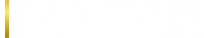 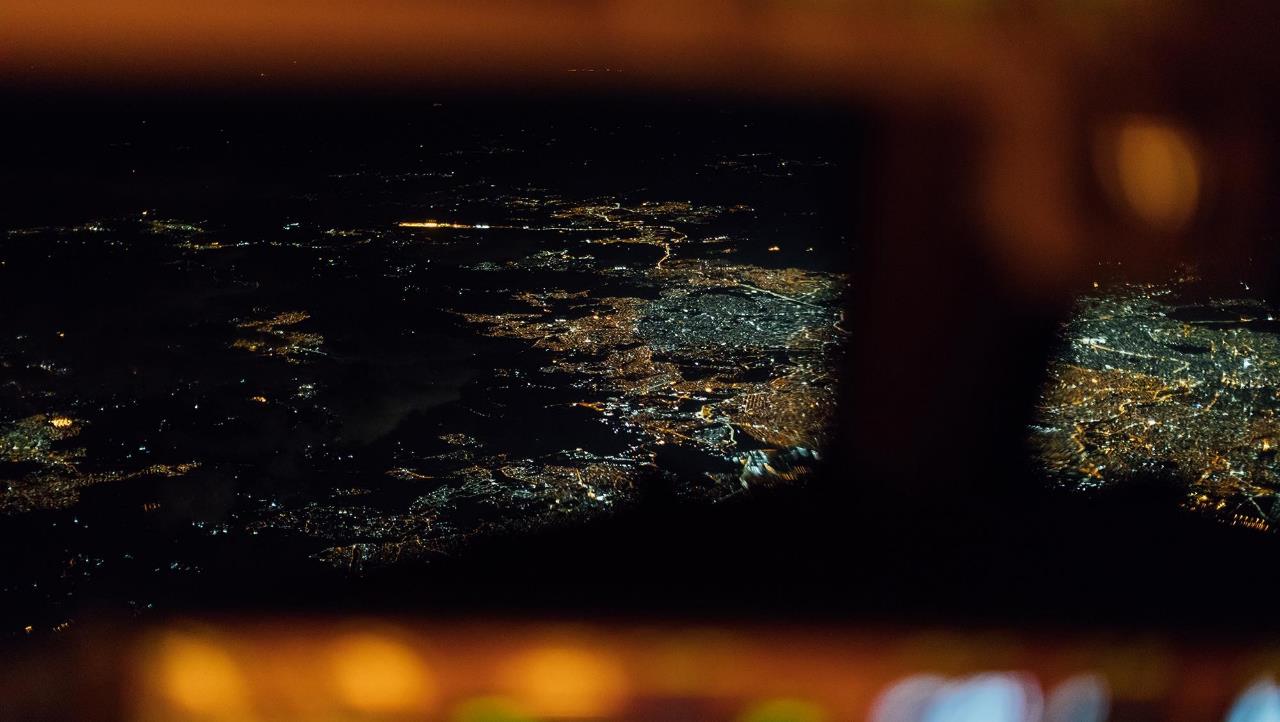 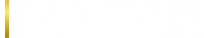 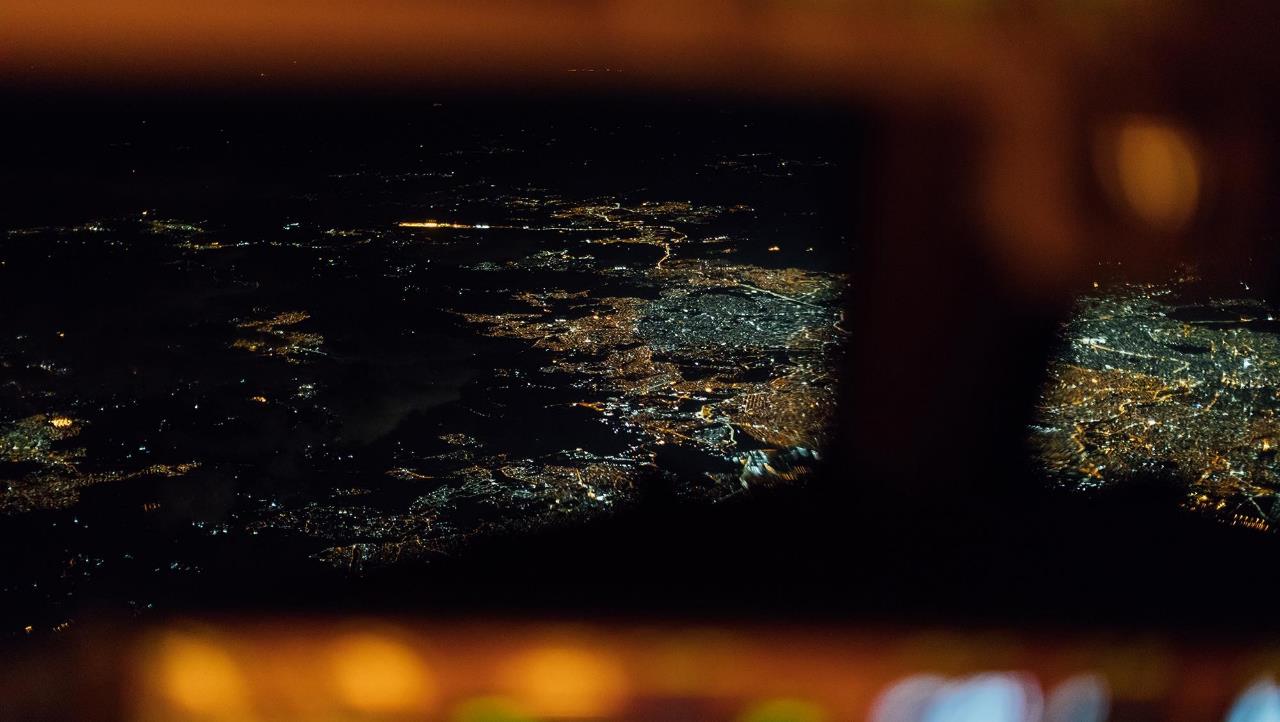 プロジェクト情報 調査対象範囲		メソドロジー		テストサンプル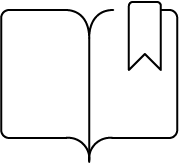 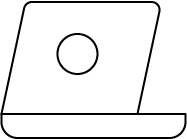 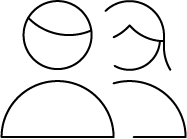 アンケートでは、こんなことを聞きました：	-使用する石炭の種類 	-	石炭を選択する	基準 	-	エコピアに関する	意見 	-	大気汚染に関する意見 CATI -電話によるインタビュー N=500 インタビューの平均時間は5分。調査は、家屋やアパートを石炭で暖房しているポーランド人の代表サンプルを対象に行われます。石炭での使用22%ポーランド人は石炭で家を暖める使用する石炭の種類ポーランドの家庭で石炭暖房に使われている石炭の種類は、硬質炭のナットとエコ豆炭が最も多く使われています。エコ豆炭は、高所得者（39％）、北部地域の住民（42％）、燃料を選ぶ際に環境や人体への影響を考慮する人（46％）の使用頻度が非常に高いです。	 使用する石炭の種類	最も一般的に使用されている石炭の種類32%26%9%7%6%		3%3%		Węgiel kamienny orzechWęgiel kamienny kostka / kesyWęgiel 	kamienny groszekWęgiel 	brunatnyInnyご自宅やアパートの暖房にはどのような石炭をお使いでしょうか？また、その中で最もよく使うのはどれですか？石炭の選定基準使用する石炭の種類にかかわらず、最も重要な選択基準は発熱量と価格です。 燃料・炭を購入する際に気をつけていることは何ですか？ eco-pea炭の特徴エコペアは、環境にやさしい製品というイメージがあります。当然ながら、石炭で暖房している一般家庭よりも、この製品の特徴に対する認知度は高い。家庭用暖房燃料の市場では、いわゆるエコペアコールと呼ばれる商品が人気です。この製品の特徴は何だと思われますか？自然な答え▼▲95%水準での有意性エコペア石炭で暖房しているポーランド人は、自発的にエコ・ピーをエコロジー製品として認識し、4つの特性のうち少なくとも1つをエコ・ピーに帰着させた：- 環境にやさしい／エコロジー製品である - スモッグの原因にならない／スモッグの発生が少ない／大気汚染が少ない - 	健康への悪影響がない／少ない 	23% -	低硫黄分eco-peaの石炭は、ユーザーの間でポーランドの女性と男性は、エコペアコールで暖房をする際、自発的にこの製品をエコロジーと認識し、4つの特徴のうち少なくとも1つはエコロジーであるとしました：	スモッグが発生しない／スモッグが発生しにくい／大気汚染が発生しにくい。	43% -	健康への悪影響がない／少ない 硫黄分が少ないグリーンプロダクトとしてのeco-peaエコフルオロカーボンは大気汚染の発生が少なく、煙も少ない。エコロジー製品としてのエコペのその他の特徴については、言及される頻度がかなり低い。調査対象者のうち、エコロジー商品でないと確信している人はわずか8％で、男性や高所得者ほど多くなっています。▼▲95%水準での有意性ポーランドの大気汚染源石炭で暖房しているポーランド人の4人に1人が、ポーランドの大気汚染の主な原因は固形燃料の燃焼であると確信している。この意見は、居住地の大気汚染の問題が大きい人（36％）ほど多く、教育を受けていない人（11％）はあまり多くありません。 35%Drogowy/Samochodyの輸送(株)エヌ・ティ・ティ・ドコモ、(株)エヌ・ティ・ティ・ドコモPrzemysłスパラニィ・シュミエチInneのページです。ポーランドの大気汚染の主な原因は何だと思いますか？石炭品質が環境に与える影響についての意見60％以上の人が、石炭で暖房している場合、高品質の石炭を使用すれば、石炭を燃やすことは環境にやさしい/中立的であると確信している。この意見は、産業界がポーランドの大気汚染の主な原因であると考える人たち（75％）に特に人気があります。をご覧ください。をご覧ください。(株)エヌ・ティ・ティ・ドコモ(株)Całkowicie（カウォコヴィッチ）się nie zgadzam（ニー・ガッザムNie mam zdania家庭で石炭を燃やすと、煙突から粒子状物質や発がん性物質のベンゾアピレンなどが排出されます。良質な石炭を使えば、石炭を燃やすことは環境にやさしい、あるいは中立的であるということに同意しますか？住宅用大気汚染石炭を使用しているポーランド人の43％が、居住地の大気汚染の問題が非常に深刻、またはかなり深刻であると認めている。南部地域と人口10万人以下の都市の住民は、このような宣言をする頻度がかなり高い。  問題解決に向けた取り組み Dość poważnym problemem30% Niezbyt poważnym problemem Nie jestżadnym problemem住んでいる場所の大気汚染は気になりますよね：石炭燃焼による健康への影響石炭で暖房する人は、燃焼煙が家人の健康よりも外の人の健康に及ぼす悪影響をより強く認識している（79％対44％）。石炭を燃やしている家庭で、家庭用石炭の燃焼煙が世帯員の健康に与える影響はどのようなものですか（これは室内排出物を指します）。グリーンウォッシュ石炭で家を暖めるポーランド人は、グリーンウォッシング（「エコ詐欺」）という言葉に出会ったことがある、 「グリーン・ライ」）、すなわち「不当にエコロジーなイメージを作り出し、ある製品やサービスがエコロジーであるという情報によって、事実でないにもかかわらず消費者を誤解させる可能性がある」ことです。実際、そうであることの方が多かった：人々環境的に所得の高い人 32％・・・エコペアコール使用中フレンドリー/エコロジー製品当局からの支援 調査対象者の60％もの人が、石炭以外の暖房に切り替えたい人に対する当局の支援が不十分だと考えており、4人に1人はそうした支援がまったくないと考えています。  (株)エヌ・ティ・ティ・ドコモのホームページ ポメラニアン、そして、その上に立つ。 W ogóle nie pomagaあなたの考えでは、政府/地方自治体は、石炭炊飯器以外の暖房源に切り替えようとする人々を支援していますか？ 当局の支援の恩恵を受ける石炭で暖房している人の4人に1人が、古い熱源を交換するための資金援助を受けたいと考えているが、その方法がわからないという。 古い暖房器具を交換したい人のために、自治体や国の財政支援プログラムを利用する予定はありますか？回答者について	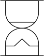 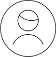 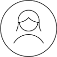 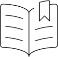 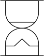 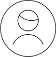 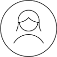 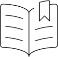 		個人純益 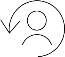 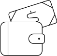 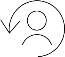 60%	ブラク・ドチョドフdo 2000 PLN2000-3000 PLNポナド 3000 PLNtysです。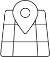 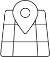 地域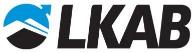 持続可能な製品のためのエコデザイン要求事項に対するLKABの初期コメント LKABはヨーロッパの鉄鋼バリューチェーンにおける持続可能なフロントランナーです Luossavaara-Kiirunavaara AB（LKAB）は、世界の鉄鋼市場向けにスウェーデンで鉄鉱石を採掘する国際的なハイテク鉱山・鉱物グループです。ヨーロッパで生産される鉄鉱石の80％以上は、LKABの鉱山から産出されます。私たちは、1960年代から84％の二酸化炭素排出量を削減し、2045年までに最新のプロセスや製品でCO2 排出量ゼロへの道を開く新しい全体的な企業戦略を採用することにより、環境へのコミットメントを継続する予定です。  私たちの戦略の核となるのは、やり方を根本的に変えることです：従来の鉄鉱石ペレットから CO2 を使用しないスポンジアイアンに移行し、その製造に必要な水素を化石資源に依存しないものにすることです。この移行が完了し、生産量が増加する2050年頃には、LKABは年間2440万トンの海綿鉄を生産し、二酸化炭素の排出をゼロにすることを目標としています。製鉄所が高炉で化石炭素を使う代わりに、電気的に発生させた水素ガスで鉄鉱石から酸素を除去することで、LKABは製鉄所の顧客で年間4000万トンから5000万トンの二酸化炭素排出量の削減を可能にします。これは、現在のスウェーデンの年間温室効果ガス排出量のほぼ全てに相当する。  LKABは、サステナブルな製品を当たり前にするためのお手伝いをしたいと考えています。  LKABは、欧州委員会が提案した「持続可能な製品のためのエコデザイン要件（ERSP）設定規則」を歓迎します。なぜなら、LKABは化石を含まないバージン海綿鉄の生産に加えて、鉱山廃棄物の採掘を開始し、循環型を目指すからです：2027年以降、LKABは農業やクリーンテクノロジーに必要な重要鉱物のヨーロッパにおける重要なリサイクル業者となる可能性があります。LKAB社は、鉄鉱石採掘の残滓からアパタイト濃縮物を抽出し、さらにそれを加工してリン鉱石肥料を製造し、その過程で希土類元素、フッ素、石膏も抽出する予定です。  総量はかなりのものです。数字の上では、スウェーデンのアイティク、ルレオ、キルナ、マルムベージェにおけるLKABのサーキュラー願望が対象となります： スウェーデンの5倍のリンのミネラル肥料が必要 プラセオジムやネオジムなどの希土類元素の欧州需要の30％を占める スウェーデンの石膏の全ニーズ 数量はLKAB社の現在の生産量に基づくものです。しかし、LKAB社の拡張計画により、旧ロシアからの輸入品のすべてを生産で代替できる可能性があります。 欧州は現在、これらの工業用鉱物や希土類元素（REE）に大きく依存しています。例えば、ヨーロッパはリンの輸入に90％依存しており、2022年初頭まではロシアがリンの輸入のかなりの割合を占めていました。このため、モロッコなどの近隣の第三国は、リンのカドミウム含有量が多いことや政治的リスクなどの特性により使用が制限されており、供給不足が発生しています。  電気自動車や風力発電機に使用されるバッテリーや永久磁石など、工業用鉱物やレアアースを使用して製造される製品がERSPの範囲に含まれるとすれば、LKABは、前述の鉄鉱石採掘の残留物、または一般的な採掘廃棄物の抽出も第1条および第5条の「リサイクル・コンテンツ」の定義の対象とすべきと考えています。  欧州がグリーン・トランスフォーメーションを実現するために、重要な原材料と材料主権について戦略的に自律することを望むなら、LKABとそのパートナーによるような重工業におけるフロントランナーの循環型プロジェクトを刺激する必要があるのです。 パリ 2022年6月21日 持続可能な製品のためのエコデザイン規制に関する欧州委員会の提案に関するタルケットのポジションペーパー 床材の革新的で持続可能なソリューションのグローバルリーダーであるタルケット社は、デジタル製品パスポートを通じて透明性を向上させながら、EU全体で持続可能な製品の単一市場を構築することを目指す、欧州委員会の「持続可能な製品のためのエコデザイン規則（ESPR）」提案を歓迎します。   タルケットは、2つの理由から、EU市場に投入される製品の水平ルールを提供することを目的とした枠組みの導入案を支持しています： まず、エコデザインの要件は、生産・消費パターンに関連する気候や環境への影響全体を対象としながら、各製品グループの固有の特性に合わせることが不可欠だと考えています。  第二に、実施を二次立法に委ねるという選択により、欧州委員会は各製品カテゴリーについて適切な影響評価を行うことができる。これは、製品固有のエコデザイン要件を設計するための鍵となるものです。 タルケットは、欧州の政策立案者に対し、この提案をさらに改善し、EU単一市場の競争力を引き続き促進するよう求めています。私たちは、EUレベルでの要求事項の調和が、EU単一市場が正しく機能するための重要な推進力であると確信しています。また、加盟国に対し、ESPRの正しい実施を損なう可能性のあるサステイナブル製品に関する国内措置を講じないよう要請する。 本ポジションペーパーは、この野心的な政策の枠組みを成功させるために重要であると考える優先事項を強調しています。 他の法規制との整合性 建材メーカーであるTarkettの製品は、Constructions Product Regulation（CPR）やREACH Regulationを含む複数の異なる規制によって管理されています。我々は、欧州委員会およびその他の政策立案者に対し、政策立案者と業界の双方にとって努力の重複を避けるため、ESPRと既存の法律との間の一貫性と整合性を確保することを強く求めます。 ESPRが定める水平的な措置が持続可能な生産への移行を真に支援するためには、建設製品規制のような製品固有の規制との重複を避けることが重要である。持続可能な製品のためのエコデザイン規則は、すでに性能、顧客安全性、特定基準の枠組みを定義している製品別規制を代替するのではなく、補完するものでなければなりません。ESPRは、既存の分野別対策と整合性があり、重複した情報を必要としない、明確な水平的持続可能性要件の導入に焦点を当てるべきです。タルケットは、REACHと整合し、SCIP（Substances of Concern In Articles as such or in complex objects (Products)）データベースに統合されることを条件に、エコデザイン化学物質要件の義務化を強く支持します。  タルケットは、REACHと整合し、SCIPデータベースに統合されることを条件に、環境設計化学物質要件の義務化を強く支持します。  効果的なデジタル製品パスポート  ESPRは、委任法を通じて、デジタル製品パスポート（DPP）を導入しています。Tarkettは、透明性の向上を長期的に支持しています。DPPは、消費者に明確な情報を提供し、責任ある行動者が利益を享受できるようにするなど、多くのメリットをもたらしますが、企業の専有情報や知的財産権を保護するために、慎重に設定する必要があります。企業に製品の正確な組成を公にするよう求めることは、競争を阻害し、技術革新を妨げ、最終的には欧州デザインの将来を危うくする。また、すでに公開されている情報と重複することを避けることも重要です。  タルケットは欧州委員会に対し、DPPを「知る必要性」に基づいて設計し、情報開示の基準を慎重に選択するよう求めています。  タルケットは、欧州委員会がDPPを設計する際に技術中立的なアプローチを取り、業界主導の自主的なスキームを検討することを推奨します。タルケットのMaterial Health Statement（MHS）システムは、機密情報を保護する第三者検証メカニズムの効率的な例を提供し、同時に消費者が製品の使用目的における材料とその成分の健康と安全性に関してより高い透明性から利益を得ることができるようにします。  私たちは、塩ビ床材をはじめとするいくつかの製品にMHSシステムを導入しています。この第三者検証システムを通じて、製品の化学成分や関連するリスク評価を消費者に伝えることができ、製品の持続可能性と安全性について情報を提供することができます。  タルケットは、DPPの発展に貢献し、そのベストプラクティスを欧州委員会と共有したいと思います。  リバースロジスティクスのビジネスモデルを支援する Tarkettは、製品を使用後に回収して再利用・リサイクルするリバース・ロジスティクス・ビジネスモデルが、効果的な循環型経済にとって重要であると考えています。我々は、欧州委員会に対し、リバース・ロジスティクス・ビジネスモデルを支援するために、循環性スコアリングシステムなどのメカニズムを提供することを強く求めます。タルケット社独自のReStart®引取プログラムは、施工後の床材と消費者使用後の床材を回収するもので、より良いインセンティブを与えるべきリバース・ロジスティクスの代表例である。以前、大手ブランドオーナーとの提携を通じて、ReStart®プログラムにより、10,000m2の使用済みビニル床材を回収し、顧客の店舗の新しいビニル床材にリサイクルすることで、100トン近いCO2排出を回避することができました。 Tarkettについて  140年の歴史を持つタルケットは、床材とスポーツサーフェスのソリューションを革新する世界的なリーダーであり、2021年の売上高は28億ユーロに上ると言われています。ビニール、リノリウム、ゴム、カーペット、寄木張り、ラミネート、人工芝、アスレチックトラックなど幅広い製品を提供し、グループは世界100カ国以上で顧客にサービスを提供しています。タルケット社は、12,000人以上の従業員と34の産業拠点を持ち、病院、学校、住宅、ホテル、オフィスや店舗、スポーツフィールドなどに毎日130万平方メートルの床材を販売しています。循環型経済への転換とカーボンフットプリントの削減に取り組み、Cradle to Cradle®の原則に基づくエコイノベーション戦略を実施し、Tarkett Human-Conscious Design®のアプローチと連携しています。タルケットは、ユーロネクスト規制市場（コンパートメントB、ISIN：FR0004188670、ティッカー：TKTT）に上場しています。 www.tarkettgroup.com 連絡先 : M. TRYJEFACZKA サステナビリティ＆パブリックアフェアーズディレクター Tarkett EMEA Myriam.tryjefaczka@tarkett.com 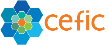 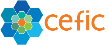 持続可能な製品のためのエコデザイン要件規制（ESPR）提案に関するパブリックコンサルテーションに対するCeficの回答 セフィックは、欧州委員会が提案した「持続可能な製品のためのエコデザイン規則」を歓迎し、この野心的なイニシアチブの全体的な目的を支持する。ESPRがうまく実施されれば、持続可能な製品に向けた欧州市場の移行において、産業界が積極的な役割を果たす機会となる。セフィックは、この規制案の実施可能性、作業性、明確性に焦点を当て、また、この法律が製品の持続可能性要件を規制する既存の法律とどのように相互作用するかに焦点を当て、提案を分析した。  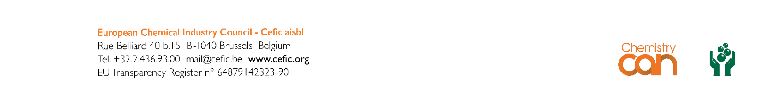 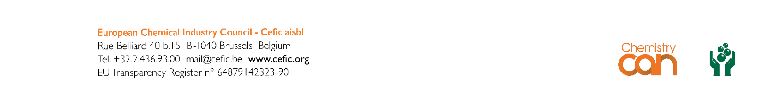 提案されている規制の枠組みは、製品のライフサイクル全体（製造工程から使用済みまで）を考慮し、製品およびその構成部品、中間製品、物質に対する要求事項に関して、既存の法律との多くのインターフェースと同様に、かなりのレベルで詳細化されています。 本寄稿では、ESPRの特定の側面についてさらなる明確化を図るとともに、持続可能な製品市場への移行を成功させるために必要な以下の要素について、いくつかの経験を提供する： 既存の化学物質に関する法律との重複を避けるため、様々な法律の枠組みとの間に明確なインターフェイスを設けること。 化学物質に関する実現可能な情報要件（デジタル製品パスポート経由）。 環境負荷を評価する手法を追加し、すべての循環型原料の利点を評価するためにPEFの手法を修正する。 サステナブル製品の市場規模を拡大するための強力なインセンティブを与える。 エコデザイン基準をEU全体で完全に調和させる。 透明性が高く、段階的な実施スケジュール。 	 1.既存の化学物質に関する法律との重複を避けるため、様々な法律の枠組みとの間に明確なインターフェースを設けること。 セフィックは、欧州委員会が、すでに製品別法規が適用されている製品について二重規制を回避することに焦点を当て、REACHが化学物質の安全性を評価し規制する主要な法規であることに変わりはないというアプローチを歓迎しています。 1.1.ESPRに基づく化学物質の制限の範囲を明確にする必要がある Ceficは、欧州委員会が、化学的安全性を理由とする管理措置を、製品の持続可能性に悪影響を及ぼす理由と比較して検討する場合に、区別していることを歓迎する。しかし、これが実際にどのように行われるかは不明なままである。リサイタル22によれば、「化学的安全性は、製品の持続可能性の要素として認識されている」。その結果、「主に化学的安全性に関連する理由」の範囲があいまいなままになっている。 我々は、「化学的安全性」はESPRが管理すべきではないと考えているが、ESPRは、化学物質管理に関する既存の法律（REACHおよびその他のEU法）との適合性を明確にする必要がある。 1.2.ESPRの下で化学物質を制限するプロセス、およびREACHとESPRの間のインターフェースを明確化し、詳細に説明する必要がある。 ESPRにおいて、製品に関連した持続可能な理由による化学物質（中間体を含む）の制限の意味を明確にし、REACHとESPRの間のインターフェースを明確に定義する必要があります。EU委員会が、化学的安全性以外の理由でESPRを通じて懸念物質を制限しようとする場合、利害関係者の協議と、リスク評価委員会および社会経済委員会を含むECHAの関与（「持続可能性のための化学戦略」の1物質1評価（OSOA）アプローチに沿った）を認める明確な手順を設けるべきである。 Ceficは欧州委員会に対し、REACHとESPRの間のインターフェース（特に、成形品と製品、中間製品と中間体のような範囲）、および物質の使用を制限するために使用される手順をESPRの立法文書に明示的に含めることを要請する。これにより、物質を管理するプロセスの透明性と予測可能性を向上させることで、部門を超えた物質の使用制限の調和が進むと考えられます。 1.3.特定の要件に対する二重規制を避けるため、既存および新規の立法法とのインターフェイスを適切に明確化する必要がある。 Ceficは、欧州委員会が、すでに製品固有の法規制が適用されている製品の二重規制の回避に関する提案に注意を払ったことを歓迎する。透明性と予測可能性の観点から、Ceficは、すべての分野または多くの分野に適用される水平連合法に関するインターフェースの主要要素をESPR規則（製品固有の場合は委任法）に含めることを推奨する。特に  SoCの定義と管理を含む、REACHとESPRの間のインターフェイスを提供する。  ESPRと既存のセクター別法令（有害物質規制、建設製品規制、包装・包装廃棄物指令など）とのインターフェース。  1.4.第2条（28）（c）に従いSoCを定義する際に、最先端のリサイクル技術を認識する必要がある。 化学業界は、第2条（28）（c）は、特定の持続可能性ドライバー（材料の再利用とリサイクルは特に言及されている）を妨げる物質を対象とすると理解している。例えば、製品のリサイクルを許さないような物質が該当する可能性がある。 そのため、以下のような考察がなされています： リサイクル性は、リサイクル方法に大きく依存し、その方法は時代とともに変化していきますが、リユース性も同様です。 技術や副原料の品質によっては、特定の用途に限定されることがあります。 その結果、第2条（28）（c）において、リサイクル性が最先端のリサイクル技術に対して評価されること、また、廃棄物の収集と処理に関するクローズドループの組織化や、明確な用途のために二次原料を制限するが資源効率を最大化するために他の用途での使用は許可するなどの他の廃棄管理上の決定がなされることが歓迎されるだろう。 セフィックは、(c)項を技術中立的なアプローチで補完することを提案し、従来のプロセス（例：メカニカルリサイクル）によるリサイクルが困難なレガシー物質への対処を可能にする最先端の技術開発（例：ケミカルリサイクル）を考慮に入れている。第2条（28）（c）の文言を明確にすることで、リサイクル特性の実現可能性に関する古い情報に基づいて物質が制限されることを避けることができる。  1.5.ESPRは、最終製品に残留する物質についてのみ制限を認めるべきである。 エコデザイン要件は、製造工程で使用される物質にも適用されます。最終製品に存在し、測定可能で、持続可能性やリサイクルに直接的な影響がある物質のみをESPRで規制することを提案します。ESPRの枠組みで、製品に含まれなくても製造工程で使用される物質に規制を設けると、EU域外の製造者は同じ規則の対象外であるため、EUの製造者にのみ制約がかかることになる。これは、EUの生産者が非EUの企業と比較して不利になることにつながる。 2.化学物質に関する実現可能な情報要求（デジタル製品パスポートで伝達される） セフィックは、持続可能な製品を実現するために、バリューチェーンに沿って使用される製品、その部品、中間製品に含まれる化学物質の透明性を高め、トレーサビリティを確保する必要性を認め、全面的に支持します。ESPRの下で導入されたデジタル製品パスポート（DPP）は、この目的の達成に役立つはずです。 2.1.サプライチェーンにおけるすべてのアクターを巻き込む DPPは、サプライチェーンのすべての関係者が実行可能であるように設計されるべきです。我々は、相互運用性、データの所有権、知る必要性、データの安全性など、ESPRの提案で重要とされる基準を支持する。さらに、Ceficは、中小企業を含むサプライチェーンのすべての関係者を受け入れるための基準として、DPPの使いやすさを考慮することを提案します。 また、ESPRは、EUのバリューチェーン外の関係者が協力し、EUの市場関係者にすべての関連情報を提供し、DPPの情報共有規定を完全に遵守することを求めるべきである。 2.2.非開示要求の手続きは、ESPR に記載されるべきである。 知的財産（IP）と企業秘密情報（CBI）の保護は、イノベーションへの投資を維持し、消費者の利益のために企業が競争できるようにするために極めて重要である。ESPRでは、第5条（5）（e）、第7条（5）、第10条（h）など、IP/CBIの保護を可能にする規定を検討していますが、IP/CBIの理由による非開示要求の手続きはまだ明確ではありません。利害関係のある事業者は、情報要件を設定する委任法の作成過程において、知的財産権を含む正当な商業的利益を損なう可能性のある情報要件にフラグを立てる可能性があるはずです。この点で、バリューチェーンにおける直接の売り手または買い手のみが、最終製品のパスポートに必要な情報にアクセスできるようにすることも推奨します（ワンアップ、ワンダウンの原則）。 2.3.懸念物質の追跡は、最終製品に存在する関連物質のみに適用すること。 情報要件の実現可能性を検討する際、Cefic は、輸入を含め、第7条(5)で言及された製品のライフサイクルを 通じて、全ての（すなわち、CSS に関する Cefic-Ricardo Impact Assessment Study によれば 12 000 物質の範囲となり得る） の懸念物質を追跡する実現可能性と作業性に懸念を持つ。性能基準（第6条）を設定できるリサイクル性（附属書Ⅰ）を含む製品の持続可能性に悪影響を及ぼすSoCにのみ関係することを明記することを提案します。さらに、第7条（5）（c）が、委任行為で伝達されるべき宣言の閾値と解釈できるのかどうか、明確にしていただきたい。セフィックは、REACH および CLP で現在適用されているような、閾値ベースのアプローチを歓迎する。さらに、懸念物質の測定と追跡のための有効かつ安価な分析法を利用できるようにすべきである。  2.4.情報要件はモデルのレベルで設定すること 一意な製品識別子を除き、ほとんどの情報要件（炭素や環境のフットプリントなど）は、同じ製品モデルに属する製品は、ほとんどの場合、同様の環境特性を共有しているため、製品モデルのレベルで設定されるべきである。これにより、企業はモデルレベルで設計された既存のデータシステムを使用してDPPを実施することができ、個々の製品レベルの情報やDPPの頻繁な更新に伴う不必要なコスト（データ保存に関連する環境コストを含む）や複雑さを避けることができるため、DPPの導入が容易になる。  2.5.製品固有の識別子を確立するために、他の規格の使用に関する柔軟性を認めるべきである。 第9条（1）（c）は、規範ISO/IEC 15459:2015に準拠したDPPの製品識別を要求する。しかし、これは不必要な締め付けである。グローバルにユニークな製品識別のための堅牢で低コスト、シンプルで使いやすいソリューションを確保するために、ESPRはグローバルにユニークな製品インスタンス識別のための必須最低要件として「IEC 61406 Identification Link」を設定するべきである。グローバルに一意なIDへの情報の標準的なエンコードが顧客やサプライチェーンに利益をもたらすユースケースについては、IEC 61406を他の規格（ISO IEC 15418やISO IEC 15459-xなど）と組み合わせることも可能である（オプション）。 2.6.ESPRは、化学物質に関する他のEU法との情報要件の重複を回避することを保証すべきである。 化学業界は、異なる法律の下で同じ情報を提供することのリスクを強調したいと思います。他の法的枠組み（例：ポイズンセンターの通知、SCIPの通知）のもとでの情報共有には、すでに相乗効果が生じています。我々は、欧州委員会が、共有されるデータの品質を維持し、関係者の管理負担を軽減するために、要件の重複を避けるために必要な措置をとり続けることを奨励する。 3.環境負荷を評価する手法を追加し、すべての循環型原料の利点を評価するためにPEF手法を修正する。 第5条（m）は、ライフサイクルの全段階において、適切な製品群に対するエコデザイン要件の対象となり得る製品側面として、環境およびカーボンフットプリントに言及しており、第2条（23）は、そうした情報を導き出すための基礎として、製品環境フットプリント（PEF）方式に具体的に言及しています。我々は、特定の製品群に対して特定のエコデザイン要件を定めるという欧州委員会の提案を支持する（第5条（2））。しかし、環境製品フットプリントの測定に使用する方法は、製品カテゴリーによって異なることを明確にし、アプローチの均質性と実施可能性を確保することを提案する。  化学業界は、企業が炭素と環境のフットプリントの信頼できる評価を実施できるようにするために、PEF評価手法の現在の限界にどのように対処するかについて、欧州委員会からの追加的な明確化を歓迎します。この方法論に基づく規制要件を設定する前に対処する必要がある、このアプローチの限界が実際に存在する。例えば、原料の循環性、バイオマスの利用、生物起源炭素の取り込み、毒性評価におけるUSEtoxの限界、これらの限界を克服するための補完的手法（ProScaleなど）の役割の可能性などである。 PEFは、上記の制限に加えて、以下の理由から、環境プロダクトフットプリントを算出する唯一の方法論として考慮されるべきではない： 16の影響カテゴリーをカバーし、多くの製品に関連すると思われるいくつかの重要な環境影響カテゴリー（生物多様性など）を省いています。 PEFデータベースとカテゴリールール（PEFCR）は、まださらなる発展が必要です。現在、これらのPEFCRは約25の製品カテゴリーについてしか利用できないか、開発中である。新しいPEFCRを確立するためには、かなりの時間と労力が必要です。 特定の製品カテゴリーについてPEFCRが作成されたとしても、その結果が製品のライフサイクルの主要な段階における一般的な二次データの使用に（過度に）依存している場合、個々の製品間の比較定量評価を可能にする十分な粒度を提供しないことがあります。 したがって、EUの政策立案者は、「環境フットプリント」の定義を、他の科学的に検証された基準（例えば、ISO14040シリーズ）に含まれる環境影響カテゴリーにまで広げることを推奨する。 PEFの手法がESPRに限定されるものではないことを理解した上で、PEFの手法の現在の限界がどのように対処されるのか、また、サプライチェーンにおける誤用やコミュニケーションの混乱を避けるための適切な評価を行うためのデータへのアクセスにおける一般的制限も考慮に入れた上で、PEFの下でこれらの限界を解決する追加の手法が検討されるのか、欧州委員会に追加の明確化を要請する。 4.サステナブル製品の市場規模を拡大するための強いインセンティブ 欧州委員会は、持続可能な製品を標準とすることを目指しています。この変革を成功させるためには、EUの化学産業とその川下ユーザーを支援するために、ESPRの枠組みの下で当局が適切なインセンティブ、ガバナンス、協力ネットワークを導入する必要があります。 ESPRは、その範囲、スケジュール、市場の創出という点で、野心的な取り組みである。この野心的なイニシアチブは、ESPRが統合され、イノベーション、バリューチェーンの連携、消費者の公正な賞金、公平な競争条件、欧州企業の市場アクセスの容易化、欧州市場の自給自足などを支援する強力なインセンティブによって補完されなければ成功することはないでしょう。Ceficは、ESPRに準拠した商品の市場投入を測定することで進捗を追跡し、主要な利害関係者が関与する潜在的な欠点に対処するメカニズムを予見することを推奨する。最後に、グリーン公共調達の基準は、持続可能な製品の市場に対する真の刺激を促進するものでなければならない。そのためには、基準は科学的・経済的根拠に基づいた適切なものである必要があります。  我々は、ESPRが域内市場の良好な機能と域内の自由な商品流通の方向に向けた良いステップであると考えています。Ceficは、欧州連合全体におけるインセンティブの調和を強化するために、ESPRに依存している。Ceficは欧州委員会に対し、この条項の目的が、インセンティブの確立の責任を加盟国に負わせることなのか、それともむしろ、加盟国が自らのイニシアティブで実施できるインセンティブ（欧州委員会もESPRの下でインセンティブを確立する権限があることを意味する）を枠付けすることなのかを明確にするため、第57条の文言を明確にすることを要請する。  5.エコデザインの基準をEU全体で完全に調和させる。 我々は、この提案の現在の文言が、市場の著しい分断につながる可能性があることを懸念している。実際、第3条（4）は、EUの委任法がカバーしていない製品パラメータについて、加盟国がエコデザイン要件を設定する可能性を与えており、EU委員会が以下のことを明確に表明していない場合は、いつでもその可能性があります。 エコデザイン要件は、その製品パラメータには必要ない。これは、加盟国が特定の製品パラメータについて国内規則を設定する余地を与えることになり、EU単一市場の断片化の重大なリスクを意味する。これは、欧州委員会の提案の精神に反するだけでなく、持続可能性と競争力の両方の観点からマイナスの影響を与えることになる： 企業は、単一市場全体でそのようなイノベーションを展開できるという法的な確信がなければ、持続可能なイノベーションへのリスクの高い投資を行うインセンティブが低下する。 欧州市場ごとに異なる製品設計をすることは、EU全域で異なる生産工程を必要とし、不必要な製造設備の重複やサプライチェーンの複雑化を招き、EU内で活動する企業にとって大きなコストとなる。また、売れ残った製品を他の市場に送ることができないため、製品の廃棄や無駄が増えることになる。 したがって、Ceficは政策立案者に対し、加盟国が附属書Iで言及されている製品パラメータのいずれかに関連するエコデザイン要件を理由に製品の上市を制限できないようにすることで、調和規定を強化することを推奨します。 6.透明性が高く、段階的な実施スケジュール この法律の実施には、ESPRとそれに続く委任法の両方について、明確で現実的な実施スケジュールと、確固たる利害関係者の協議プロセスが不可欠である。 新しいエコデザイン要求事項の発効日から現実的な移行期間を設定する必要がある（第5条（5））。移行期間は不可欠である： 新しいエコデザイン基準への移行に伴う廃棄物の発生を最小限に抑えつつ、必要な設計変更、規模の拡大、市場への投入、サプライチェーンの適合を行うための法的確実性と十分な時間を業界に提供し、DPPを設立する。 機能するDPPを最初からセットアップすること。 欧州の工場の多くは高度に自動化された生産ラインを有しており、これらの生産プロセスをESPRの要求事項に適合させるには時間がかかり、多額の投資が必要となるため、生産プロセスの適合に時間を割くためです。  環境基準が緩やかなEU圏外への製造拠点の移転リスクを低減するため。 実施スケジュールを設定する際、我々は欧州委員会に対し、特に製造工程で独占的に使用される物質について、企業が欧州以外の製造業者からコンプライアンスに関連する情報を入手することが既に困難であることを考慮するよう促す。 詳しくはこちらまでお問い合わせください： 	  	セフィック社 プロダクトサステナビリティマネージャー Cécile Gonzalez氏 cgo@cefic.be セフィックについて 1972年に設立された欧州化学工業協議会（Cefic）は、欧州全域の大・中・小の化学会社の代弁者であり、120万人の雇用を提供し、世界の化学品生産の15％を占めています。 GO！PHAは、「持続可能な製品のエコデザイン要件を設定するための枠組みを確立し、指令2009/125/ECを廃止する」という提案の中で、様々な製品の設計や製造において、再生可能またはバイオベース、コンポスト可能、海洋生分解性などの持続可能な材料を生産・使用する方法を奨励することを提案する。この提案では、次のように述べています。「本規定は、製品が環境に与える最も有害な影響に対処することを目的としています。そのため、以下のような循環型経済行動計画に記載されている持続可能性と循環性の側面に基づいて、エコデザイン要件を設定するための枠組みを定めている。製品の耐久性、再利用可能である、アップグレードやリペアも可能です、製品に懸念物質が含まれていること、製品のエネルギーと資源の効率化、製品のリサイクル率製品の再製造や高品質なリサイクル、製品の二酸化炭素や環境負荷の低減のために"GO!PHAは、製品レベルの規則を制定し、第二段階では委任法を通じて、さまざまな製品グループの規則を制定できるような枠組みを設けるという欧州委員会の決定を支持する。しかし、GO!PHAは、消費者と生産者のために、再生可能、堆肥化可能、海洋生分解性の3つを兼ね備えた材料など、環境フットプリントが最も小さい材料を使用するための方向性と情報を提案に加えるよう、委員会に強く要望する。ポリヒドロキシアルカノエート（PHA）バイオポリマーは、そのような材料の1つです。  また、完全に良性で、すべての生物に無害です。  しかし、現在使用されている4億トンのP[lastics]の約50%に相当する有益な特性を有しています。GO！PHAは、提案にあるエコデザイン要件（第4条～第7条）を支持するが、GO！PHAは、委員会が材料の観点からもこれらの要件を満たす材料を探索することを推奨する。今日、脂肪酸や砂糖/ブドウ糖など、多くの異なる材料が再生可能な原料から生産されています。さらに、再生可能な天然ガス、バイオガス、合成ガス、二酸化炭素は、重要な技術革新と商業化活動がすでに行われているか、進行中で、普及しつつあります。さらに、さまざまな食品や農業から得られる第二世代のバイオマスや廃棄物炭素を利用して、再生可能な材料を商業的に生産することも行われています。PHAは、セルロース、タンパク質、デンプンと同様に、自然界に存在するバイオポリマーの一種で、再生可能な天然の炭素、栄養素、原料から微生物や植物で生合成され、何百万年も前から地球上に存在している。この40年間で、多くの学術機関、メーカー、小売業者、地域社会が研究開発を進め、PHA素材が、設計や不適切な廃棄物管理によって環境に排出されることが多い石油系プラスチック（化粧品のマイクロビーズや飲料用ストローなど）をうまく代替できることを証明しました（2）。PHAバイオポリマーは、ヨーロッパで発生する低価値の廃棄有機炭素をアップサイクルする可能性を持っています。実際、EUでは、廃炭素原料をPHAバイオポリマーに有効利用する研究プロジェクトが、すでに1億1000万ユーロを超える資金提供を受けています。これらのプロジェクトは再検討され、次の段階で実行可能であることが証明されたものを商業化するためのインセンティブがこの政策フレームワークで提供されるべきである。とはいえ、GO！PHAは、耐久性、信頼性、修理が可能な持続可能な製品を実際に生産できる素材を使用することで、そのような製品を生み出すことができると考えています。PHAバイオポリマーのようなプラスチックの代替材料は、この提案で言及されている性能とエコデザイン要件をサポートすることができます。エンドオブライフの選択肢を評価するGO！PHAは、持続可能な製品のためのエコデザイン要件を設定するための枠組みを確立するための提案は、革新的な設計を通じて製品による環境汚染を排除しようとする生産者やメーカーを奨励することを目的としなければならないと考えています。GO！PHAは、この提案において、真に持続可能な製品の設計を促進するための基礎として、循環経済行動計画に記載されている循環性の側面を用いることを強く支持します。GO！PHAと60以上の専門機関からなるコンソーシアムは、バイオベースと生分解性材料を考慮し、持続可能な製品を作ることを念頭に置けば、目下の問題は達成可能であると信じています。非生分解性プラスチックの代替品としてPHAを可能にする。PHAは、生体適合性、生分解性、環境に配慮した素材であるため、幅広い用途に使用することができます。PHA素材は、設計や不適切な廃棄物管理によって環境中に廃棄されることが多い、1回限りの使用しかできない用途の石油系プラスチックの代わりに使用することができます。あらゆる環境（堆肥、土壌、水）におけるPHA材料の生分解は、セルロース（例：紙）と同等かそれよりも速いです。GO！PHAは、意図せず放出されたマイクロプラスチックについては、REACH準拠、化学修飾、または化学修飾されていないすべてのポリマーを、使用する非生分解性プラスチックの代替品の一部として含めることを推奨する。また、GO！PHAは、REACHに含まれないが、生分解性の特定の基準に適合できるPHAのような天然ポリマーを含めることを強く推奨する。過去20-30年の間に、化学的に合成されたポリマーの代替として、また一貫した方法で自然を模倣することにより、PHA材料を耐久性や構造的用途に役立てるための数十のイニシアチブが世界中から開始されています。GO!PHAは、欧州委員会に対し、このカテゴリーの生分解性材料の研究、開発、研究プロジェクトへの資金提供を支援することを強く推奨します。PHAでエコデザインのループを閉じるベストプラクティス、規制、グリーンインフラ、リサイクルは不可欠ですが；プラスチック汚染の改善には、さまざまな大規模な解決策や取り組みが必要です。そのため、デザインレベルでの対策や提案は、生分解し、消滅し、自然にループを閉じるような天然素材の使用を増やすことを真剣に考えなければなりません。PHA（ポリヒドロキシアルカノエート）は、再生可能で、土壌、淡水、海洋環境で生分解し、家庭で堆肥化できる、多用途の天然素材の一種です。その特性は、多くのターゲットアプリケーションに合わせることができます。したがって、PHAは、一次および二次マイクロプラスチック汚染を含むプラスチック汚染を防止することができます。ポリヒドロキシアルカノエート(PHA)の世界組織GO！PHAは、PHA業界の成長を加速させるための、会員主導の非営利活動です。PHAバイオポリマーは自然界に存在し、化石プラスチックの機能特性や加工性の多くを備えています。PHAバイオポリマーは、以下のようなユニークな解決策を提供します。再生可能な炭素系原材料を使用し、リサイクルや家庭用・産業用を含む多様な使用済み製品の選択肢を提供することで、温室効果ガスを削減する。コンポスト化することができます。PHAバイオポリマーは、土壌、淡水、海洋環境で生分解されるため、ポイ捨てされてもマイクロプラスチック、すなわち環境プラスチック汚染を引き起こすことはありません。そのため、PHAは、私たちの経済における素材に対して、持続可能で循環的なアプローチを提供しています。GO！PHAは、PHAバイオポリマーに関する経験や知識を学び、創造し、共有するためのプラットフォームであり、PHA産業とその下流市場の成長と拡散を促進するものです。サステナブルマテリアルの使用、会員になる、特別プログラムのスポンサーになるなどの誓約をする。PHA業界の発展のために、共有、貢献、協力を始めましょう。www.gopha.org サステナブルプロダクツのためのエコデザインへの提案 レギュレーション ドイツ環境アクションのポジションペーパー DUHは、「持続可能な製品イニシアティブ」と「持続可能な製品のためのエコデザイン規則（ESPR）」の一環として、持続可能な製品を標準とするEUの意向を歓迎します。製品の環境負荷の最大80%は設計段階で決定されます。説明文書がこの規則の主な目的の一つとして主張しているように、「製品の負のライフサイクル環境影響」を低減するためには、製品の設計段階に関して意欲的な目標を設定する必要がある。したがって、耐久性、再利用性、修理性、資源効率など、持続可能な移行を実現するための重要な要素がこの規則の一部となっていることは称賛に値します。また、製品の範囲が広く、バリューチェーン全体をカバーするライフサイクルアプローチの採用が意図されており、情報要件は製品パスポートで規定される。さらに、ESPRが売れ残った商品の廃棄に対応していることも重要である。とはいえ、DUHの見解では、この草案にはいくつかの弱点がある。特に、高い目標の達成を保証するメカニズムが明記されていないこと、十分に早いタイムテーブルが示されていないことは問題である。 特定の製品群に関するイニシアチブの目的を確実に達成するために、我々は、特定の製品群に関する一般的な要件、規制案の特定の条項、そして最後に重要なエコデザインルールについてコメントしたいと思います。 DUHについて ドイツ環境活動（Deutsche Umwelthilfe - DUH）は、1975年以来、資源保護と消費者利益のためのキャンペーンを展開している、ドイツの環境保護・消費者保護団体として知られています。DUHは政治的に独立した非営利団体であり、国内および欧州レベルでキャンペーンを行っています。例えば、ディーゼル・スキャンダルの摘発や、ドイツにおける詰め替え不要の飲料容器のデポジット制度の確立に貢献したことで知られている。DUHは、循環型経済部門において、廃棄物防止、責任ある消費、持続可能な経済を推進しています。詳細については、www.duh.de/englisch をご覧ください。 ジションペーパー｜ESPR 1.一般要件 A.具体的な指導目標を通じて、フレームワーク内の法律行為の有効性を確保する。 規制の野心、範囲、目的は称賛に値するが、具体的な施策はすべて将来の規制法に委ねられ、予定されている法律行為の中でESPRの野心的な目標が達成されることを実際に保証する明確なメカニズムが実装されていないため、全体として、今回の提案はこれらの目標を達成するには不適当であると言える。 製品群や製品の環境持続可能性やエコデザインに関する委任法が、実際に環境被害を減少させることを確認するために、ESPRに具体的な指導目標を盛り込むべきである。これらの指導目標は、EUの気候および循環型経済目標に対する委任法の寄与を定義するものでなければならない。この貢献は、可能な限り具体的にする必要がある。 欧州委員会が添付のプレスリリースで明記しているように、ESPRの導入は「1億3200万トンの一次エネルギーの節約につながり、これは天然ガスの1500億立方メートルにほぼ相当する」。これはESPR自体に反映され、委任法の施行時に具体的な定量目標となるはずだ。  さらに、廃棄物ヒエラルキーを委任法の中で拘束的に実施することは、将来の製品設計が一次資源の消費削減と関連する排出削減の実現に寄与することを確実にするために極めて重要である。特に、耐久性、再利用性、実際の再使用、修理・再生に関する規定を通じて、廃棄物ヒエラルキーの最初の2段階を優先的に適用することは、製品設計段階において望ましい効果を得るために極めて重要であろう。  一次資源とエネルギーの消費に関する節約を達成するための委任法の義務的貢献は、絶対的な定量的指導目標を用いてESPR内で法的に確立されなければならない。 ESPRの実際の実施は、具体的なエコデザイン要件を規定する委任法の中にあるため、このような指針的な目標を設定することは非常に重要である。他の法規範とは異なり、欧州委員会が採択した委任法は、理事会または議会から異議が出なければ発効し、この異議には閣僚理事会または欧州議会議員の過半数が必要である。したがって、EUの気候・循環型経済目標達成に向けた最低限の貢献を義務付ける具体的な上位指導目標を設定する必要があります。そのため、委任法の内容については、単純な拒否以外に影響を与えることができないからです。 B.多くの製品について、サステナビリティへの迅速な移行を可能にする。 1.5度の目標にとどまり、生物多様性や資源の不可逆的な損失を防ぎ、将来の世代の生活を守るためには、迅速な行動を取る必要があります。ESPRの実施は、真に持続可能な未来への欧州の移行の重要な要素の一つである。しかし、現在の草案では、2024年から2030年の間に30件の新しい委任法が作成・採択されることになっており、毎年4件程度の規制が必要です。これでは、必要な変革に必要なインセンティブを与えるには遅すぎる。また、幅広い製品や製品群をカバーすることができず、市場に投入される製品の必要な調整が長引くことになる。 したがって、欧州委員会は、委任法の準備にさらなる資源を割り当て、現在提案されているものの少なくとも2倍は準備し、採択できるようにすべきである。 さらに、複数の製品群をカバーする水平的な要求事項を優先的に開発し、最大数の製品を迅速かつ大幅に改善する必要があります。もちろん、その後に、より具体的な要求事項が続くことになる。  これは、特に既存の製品別法令に関して重要であり、「規範の階層性」の原則から、委任法は、並行する製品別法令（PPWDや電池規制など）を規定することができるだけで、それを超えることはできないが、規則は真の「特別法」として機能し、より野心的であることができる。包括的な要求事項を可能な限り包括的にすることで、他の製品別法令ですでに規制されている製品に対する意欲の欠如や、資源を必要とするそれらの改訂を避けることができます。  ESPRの適用範囲は、バッテリー、パッケージ、建設製品など、すべての主要製品グループと主要セクターをカバーすべきであると考えています。これらの製品群は、その重要性から、すでに製品別の法規制で対応されている製品群であるため、水平法で可能な限り多くの基準をカバーすることを目指すべきだと考えています。さらに、既存の法律がサステナビリティ基準に十分に対応しているかどうかを、どのように判断するのかが明確でない。私たちは、上記で提案した具体的な指導目標に対して、強制的に測定することを提案したい。そのためのプロセスは、本規則の下位に位置する法的規範で規定されるべきである。 さらに、議論や決定を将来の法律行為に先送りするのではなく、このプロセスの中ですでに実現できることが望ましいと思われます：例えば、売れ残り商品の廃棄禁止（特に電子機器や繊維製品）、オープンアクセス形式でのマニュアルや修理指示書などの修理情報の義務化、最初の作業計画などがこれに該当する。 業界の自主規制」（第18条）の危険性 製品関連の委任法の起草と実施における長い時間枠が最適とは言い難いとしても、我々は、第18条に規定されている、いわゆる「自主規制」、すなわち、少なくとも80％の業界による自主的な合意と欧州委員会の承認によって、その委任法が置き換えられる可能性に強く反対する。私たちは、このようなアプローチは非常に危険だと考えています。私たちの経験では、自主的な合意は野心に欠け、実際の成果を上げることができないことがほとんどである。そもそもESPRが必要なのはそのためである。立法府が明確なルールを定め、すべての利害関係者（特に消費者保護と環境NGO）が参加する協議手続を伴わなければならない。過去にほとんどのケースで経験したことがないが、このプロセスで産業界が野心的な提案をしたいのであれば、そのような形式で自由に行うことができる。また、委任法の施行前にすでにフロントランナーとして行動し、エコデザイン対策を実施することも同様である。 EU委員会のリソース不足が18条の理由の一つであることは理解しているが、これは別の方法で解決する必要があり、規制のない市場や、委員会以外の管理・参加メカニズムを持たない気概のない業界の自主規制の危険性を受け入れることはない。 業界のステークホルダーは、これまでも、フロントランナーとして自由に行動し、ベンチマークを設定することができます。それぞれの委任法の範囲を超えることができるようになり、私たちはそれを歓迎します。しかし、委任行為を自主的な協定に置き換えることは、規制の目的全体を損なうことになる。 回避を制御し制裁することの重要性（第33条） DUHは、製品の適合性、特に一般的に行われている迂回行為について、より適切に規制する欧州委員会の計画を歓迎する。より有利な結果を得るために試験プロセスを検知・操作できる製品への明確な対処は、ディーゼルゲートの経験を経て、もはや待ったなしである。 我々は、欧州委員会に対し、このような製品を製造し市場に出すことを基本的に禁止することに加え、適切な管理および制裁の仕組みを規定する機会を設けることを求めるものである。ディーゼルゲートの経験から、排気ガス操作の常套手段は、米国当局によるその後の測定によって初めて明らかになった。一方、欧州では、適用される規制が、管轄当局による独立した管理と制裁がまだ十分に行われていない。 違法な輸入品 コロナ危機を契機としたオンラインマーケットプレイスのブームは、消費者と環境を犠牲にした小売業者とオンラインマーケットプレイス間の不公平な競争を劇的に増加させました。Amazon、AliExpress、Wishなどのバーチャルマーケットプレイスを通じて、大量の製品がEU域内で販売されていますが、これらは既存の環境規制や消費者保護規制に準拠していないことが多くあります。これらの非適合製品には、偽造品や、電子製品、子供のおもちゃ、化粧品、自動車部品など、健康や安全に大きなリスクをもたらし、しばしば生命を脅かす可能性のある危険な製品が含まれます。同時に、プラットフォーム運営者は提供する商品に対して法的責任を持たないため、EU域外から発信されるこの侵害行為に対して効果的な措置を講じることはできません。この法的な抜け穴により、オンラインプラットフォームを介したEU域外の販売者の市場セグメントが拡大し、EUの法律を無視することが可能となり、それによって多くの小売業者の存在が脅かされるとともに、消費者だけでなく環境も危険にさらされています。 ESPRの水平的アプローチにより、EUに輸入される製品がこの法律の概略要件を満たすことを保証するのは、ESPRの責任である。したがって、オンラインプラットフォームやフルフィルメントサービスプロバイダーは、EU域外の製造業者や販売業者からの販売を可能にする製品について、ESPRの要件が満たされるように配慮する必要がある： 彼らのサービスを通じて製品の販売を可能にするオンラインプラットフォームとフルフィルメントサービスプロバイダは、法的定義-例えば、輸入者として-と適切な義務によって、サプライチェーンの行為者として定義されるものとする。したがって、EUに所在する他の行為者が消費者に対して責任を負わない場合、オンラインプラットフォームとフルフィルメントサービスプロバイダは、彼らが販売を可能にした製品について全責任を負わなければならない。 オンラインプラットフォームとフルフィルメントサービスプロバイダーは、販売を可能にする製品について包括的なデューデリジェンス義務を負わなければならない。これには、例えば以下のようなものが含まれる。 o ESPRに関する製造者および販売者の義務が満たされていることを確認すること。 オンラインプラットフォームは、製品がESPRの要件に適合している場合にのみ、加盟国で販売する製品を提供するものとするが、当該製品の製造業者、販売業者または履行サービスプロバイダーのいずれも加盟国に所在していない場合は、その限りではない。 フルフィルメントサービスプロバイダーは、当該製品の製造業者または販売業者が加盟国に所在しない場合、加盟国に輸入する製品がESPRに準拠することを保証するものとする。 オンラインプラットフォームおよびフルフィルメントサービスプロバイダーは、メーカーまたはディストリビューターに代わって、製品の破壊に関する情報を文書化し、報告するものとする。 原案の各条項に対する見解 以下、ESPR提案について、DUHから具体的な意見を述べさせていただきます。 特定の製品グループに対する要求事項 3.1.建設資材 建設業界は活況を呈しており、環境・資源保護の分野でも大きな課題を抱えています。これまで建築物のエネルギー効率に重点を置いてきた政策立案者の関心も高まっています。しかし、建築分野での対策は、その可能性を最大限に引き出すために、ライフサイクル全体にわたって取り組む必要があります。 CPRは、EU域外からの輸入が多いガラスや鉄鋼などの原材料を対象としていないため、ESPRはこのような原材料の持続可能性要件を適切に確保しなければならない。 パネルの材料構成（有害物質や重要な原材料など）および再生材料の使用割合。 3.2.電気・電子機器(EEE) 一般的に、あらゆる種類の電気・電子機器（EEE）に対して、強制的な最低限のエコデザイン基準を設けることが重要である。これらの要件は、耐久性、修理性、再利用性、リサイクル性、再生材を促進し、製造、使用、廃棄時の環境負荷を低減する必要があります。水平的な要件は、異なるアプリケーションのために設計されたにもかかわらず、多くの環境影響を共通に持つ、市場にある膨大な数の異なるEEEからの環境影響を軽減するのに役立ちます。 a) 耐久性 耐久性は、寿命が長くなることで資源の消費と廃棄による環境への影響を軽減するため、EEEの持続可能性にとって重要な要素である。EEEは、特定の欠陥に対して敏感でないように構築されなければならない。特に、プラスチック製のコネクター、スイッチ、ファスナーなどは脆弱な部品である。メーカーによる保証は、その機器が一定期間機能することを顧客に保証し、また品質の約束を確認するものです。したがって、長期保証はEEEの寿命を延ばすのに役立つ。しかし、製造者は、保証の場合、新しい機器との交換よりも修理を明確に優先させることが重要である。耐久性があり修理が可能な製品に製品設計を導くために、EEEと充電式電池の法定保証と立証責任の逆転を6ヶ月から2年に引き上げるべきである。 電池やデバイスの基準： 防塵・防水対策 o 屋外で使用する可能性のある携帯機器（携帯電話、園芸機器、工具など）については、IP54規格に準拠した防塵・防水対策を証明する必要がある。 デバイスとバッテリーは、IEC 62841-1:2014規格に基づくノックテストに合格し、なおかつ完全な機能を維持する必要があります。 取扱説明書やインターネットには、機器・電池の長寿命化（最適な充電動作、最適な保管条件）、必要なメンテナンス作業に関する情報、保証条件、典型的な故障の際の簡単な対処方法などが記載されているはずです。 デバイス/バッテリーは、ユーザーがバッテリーの充電動作を最適化できるように、バッテリー充電レベルインジケーター（少なくとも25％の精度）を備えています。 機器とバッテリーは、購入日から7年間の保証期間を設けること。電池については、80％の残存容量を保証し、保証期間終了後に顧客に対して無償で検査すること。また、新たに購入したスペアパーツには別途保証をつけること。すべての機器は、保証期間内に破損した場合、修理が可能かどうか徹底的にチェックされなければならない。修理には通常2～3週間を要するか、さもなければ代替機を顧客に提供すべきである。 b) 修理性・再利用性 修理可能性と再利用可能性は、製造者が機器の耐久性に影響を与えることができる重要な基準です。モジュール設計、特定の工具の必要性が低いこと、スペアパーツや消耗品の入手が容易であることは、修理性を高めます。修理や再利用を成功させるためには、特定の機器のタイプに関する知識が重要であり、それは耐久性のあるタイプラベルによって保証されるべきである。修理は、個人ユーザーだけでなく、専門の修理業者でも可能であるべきである。例えば、修理説明書、ビデオトレーニング、トラブルシューティングツール、分解図などを通じて、修理を容易にするために、生産者は両方のターゲットグループに対して詳細な情報をオンラインで提供する必要がある。少なくとも、よくある故障のリストと、それを解消するための最初の手段をオンラインで提供する必要がある。消耗品やスペアパーツが入手可能であることは、修理が可能であることの必須条件である。関連する基準は、入手可能期間、調達経路、納期、価格である。消耗品やスペアパーツは、できるだけ長期間入手可能であるべきであり、独立した修理業者や個人消費者もアクセス可能であるべきである。修理は、付加価値税の軽減税率によって促進されるべきである。 電池やデバイスの基準： メンテナンス作業、消耗品やスペアパーツの交換は、機器を損傷することなく、また特別な工具を必要とせず、容易に行えるものでなければならない。バッテリーなど、重要な部品が強固に取り付けられていて、取り外しや交換ができないものは認めない。 消費者に対しては、交換可能性やスペアパーツの有無について、インターネットやマニュアルで知らせるべきである。 すべてのデバイスとバッテリーに、耐久性があり、特定のタイプラベルを付けるべきである。私たちは、製品の識別にQRコードを使用した製品パスポートの義務化を支持します。 デバイス/バッテリーの取扱説明書は、デバイス/バッテリーの名称を指定してインターネット上で提供する必要があり、完全に無料でダウンロードできます。 典型的な欠陥に対する修理説明書、消耗品やスペアパーツの交換に関する情報、分解図などは、最終購入後少なくとも7年間はインターネット上で無償で提供されなければならない。 消耗品やスペアパーツは、製造終了後少なくとも7年間は入手可能であるべきです。部品は注文後2週間以内に入手可能であるべきであり、その価格は機器本体価格の20％以下であるべきです。 製品のソフトウェアアップデートは、少なくとも製品の7年間提供され、バッテリーの機能を制限することなく安全に使用できることを保証する必要があります。それ以外の場合は、ソースコードを公開する必要があります。 c) リサイクル性 リサイクル性は、一次資源の使用量削減に寄与するため、重要な持続可能性の基準である。したがって、耐久性、修復性、再利用性を優先させながらも、リサイクル性を促進する必要がある。リサイクル性を高めるための重要な対策は、材料や部品の適切な分解（例：材料の複合化の回避）、均一な材料の使用、材料の適切な表示、汚染物質や不純物の割合の低さです。再利用の可能性が評価され、それが不可能な場合、リサイクルは常に最後の選択肢であるべきです。 デバイスの基準です： デバイスは、VDI-guideline 2243に基づくリサイクル可能なデバイスの構築に関する原則を満たす必要があります。 分解説明書を用意しています。 プラスチック製のケーシングや大型の部品は、均一なポリマーを使用すること。リサイクル性に影響がなければ、ホモ、コポリマー、ブレンドも可とする。 デバイスやバッテリーの基準： デバイスとバッテリーは、少なくとも95％のリサイクル性を持っている必要があります（リサイクル性とは、廃棄された製品が正式に回収され、通常のリサイクルプロセスで処理された後に、二次材料として再利用できる製品の割合と理解しています）。 50gを超えるプラスチック部品、または表面が200mm²を超えるプラスチック部品は、ISO 11469に従ってラベルを貼る必要があります。 d)原材料と再生材の使用について 鉱業国の社会的・環境的影響を軽減するため、可能であれば、EEEの生産に持続可能な原材料を使用すべきである。コバルトのような特定の材料は特に問題があるため、できる限り避けるべきである。この問題の改善を達成するためには、透明性が重要な要素であり、すべての生産者が使用材料とその起源を明らかにすることが必要である。 リサイクル材料の使用は、これらの環境負荷の低減に大きく貢献します。電子機器では、鉄、銅、アルミニウム、金、銀、プラチナなどの二次材料がすでに市場に出回っていますが、その材料循環と幅広い応用をさらに促進する必要があります。プラスチックリサイクル品の応用分野では、まだかなりの可能性がある。したがって、特にEEEとバッテリーにおけるプラスチック再生材の使用を促進するために、財政的なインセンティブと再生材の最低含有量目標を義務付けることが必要である。 基準機器とバッテリー： インターネット上の製品広告には、デバイスおよびバッテリーに使用されるすべての原材料、再生材料、主要原材料の原産国が記載されている。 e) 汚染物質含有量 電子機器に含まれる汚染物質を最小限に抑えることは、消費者（健康安全）にとっても、環境に配慮した安全なリサイクルを行う上でもメリットがあります。 基準機器です： EU指令2015/863/EU（RoHS指令）に従い、装置内の汚染物質規制値を遵守していることが、付属書IIIの例外なく証明される必要があります。 ハンドルについては、カテゴリー2の多環芳香族炭化水素（PAH）に関するGS品質シールの要求事項を満たしています。15種類のPAHの合計の制限値10mg/kgを超えないこと。 基準器とバッテリー デバイスのハウジングおよびバッテリーは、EC 1272/2008に基づく発がん性、変異原性または生殖毒性物質、REACHに基づく「懸念物質」として表示される物質、ハロゲン含有ポリマー、ハロゲン有機難燃剤、水生生物に毒性のある難燃剤、EC 1272/2008に基づくH410またはR 50/53と表示されるものを含んではならない。不可避的不純物、プラスチック中のフッ素系有機添加物＜0.5％、プラスチック部品＜25gの場合は例外とすることがあります。 f) 標準化 電子機器の資源をより効率的に利用するためには、電子機器の標準化された部品の開発が必要である。バッテリーのような消耗部品の標準化は、ユーザーが1つのバッテリーで複数の機器を使用することを容易にし、機器が新しく購入された場合、新しいバッテリーや充電器を購入する必要がない場合があります。また、異なる機器に標準化された装着部品や予備部品を使用することで、これらの部品が長期的に利用可能となり、不具合が発生した場合に確実に交換することができます。さらに、新しく開発されたバッテリーを搭載した機器のアップグレードにも対応しています。標準化の環境効果を高めるためには、生産者が付属品やバッテリーのない機器の納期を短縮するよう動機付けする必要がある。 標準化は、メーカーの製品ライン内だけでなく、メーカー間でも可能な限り進められるべきである。携帯電話の充電器用コネクタの統一は最初の重要なステップですが、標準化は、バッテリーやディスプレイなど、他の重要な装着部品やスペアパーツにも広げなければなりません、 スイッチ、接続部品、ハンドル、アクセサリー、蓋など。製造者は、標準化された部品を使用し、機器や電池の技術仕様を公表するよう動機付けるべきである。 基準機器です： 製造者は、同じ電圧クラスのすべての機器に対して1つの充電器のみを提供することを義務付け、他の製造者の機器にも使用可能な標準化された充電器、バッテリー、アクセサリー、装着部品等を使用するよう動機付けるべきである。 ユーザーのニーズに合わせた配送を可能にし、資源消費を抑えるために、バッテリーだけでなく、付属品（充電器、工具、バッテリーなど）がなくても配送可能であること。 g) エネルギー効率 電池の充放電は可能な限り効率的でなければならない。電池の経年劣化によりエネルギー効率が著しく低下しないようにすること。充電器は、電池が接続されていない状態（スタンバイ状態）で、エネルギー消費量が少ないことが望ましい。 基準機器です： 生産者は、電池のエネルギー効率的な使用や、再生可能エネルギーを使用することのエコロジー的な利点について、顧客に情報を提供する必要があります。 h) 生産工程 生産時には、エネルギー消費、原材料の抽出、水の使用、工業処理、廃棄物の発生による環境への影響を最小限に抑える必要があります。生産者は、サプライヤーや下請け業者に対しても、高い環境基準（再生可能エネルギーの使用など）の使用を要求すべきである。特に、製品の環境排出量に関する顧客の透明性を高め（例えば、信頼できるラベルの普及など）、環境に関する購買決定を強化する必要がある。 基準機器とバッテリー： すべての機器と電池について、エネルギー必要量、再生可能エネルギーの割合、生産時に発生するGHG排出量とその計算方法に関する情報をインターネット上で公開する必要がある。 CO2 フットプリントの最大排出基準値は、EEEとバッテリー生産におけるグリーンエネルギーの使用を義務付ける必要がある。 電子機器やバッテリーの生産においては、100%再生可能エネルギーの利用を目指すべきである。製造者は、再生可能エネルギー工場への直接接続、またはエネルギー供給と使用の間の時間的（リアルタイムまたは少なくとも1時間ごと）および地理的なつながりを示す契約によって証明できる場合にのみ、再生可能エネルギーの使用を主張することができるはずです。原産地保証のような契約書だけでは、有効な証拠として認められない。 小売業者は、取扱説明書、インターネット上の製品広告、直販の購入手続きにおいて、機器や電池の引き取りに関する情報を明確に表示しなければなりません。この情報には、現行の法的要件に加えて、WEEEおよび使用済みバッテリーの引き取り可能性、分別回収の生態学的意義、再利用の環境的メリット、不適切な廃棄のリスクに関する情報を含める必要があります。電池とランプはリサイクル工程に影響を与えるため、消費者が廃棄前にこれらの部品を分離できるように、簡単に取り外せるようにしなければならない。 環境負荷やリスクの高い機器や二次電池（携帯電話、リチウムイオン電池など）については、返却のためのインセンティブ（預託制度、貸与制度、買取制度など）が必要です。 j）製品パスポート 私たちは、QRコードなどで製品の環境関連情報を迅速に入手できる、電子機器と電池のデジタル製品パスポートに投票します。このようなパスポートは、生産者、予想寿命、修理・解体方法、製品サービス、スペアパーツの入手、環境に配慮した使用・廃棄方法、電力消費、含有資源・汚染物質、リサイクル素材、環境・カーボンフットプリント、引き取り可能性についての情報を提供する必要があります。EEEの提供は、このような包括的な環境情報が提供される場合にのみ許可されるべきです。特に、予想される寿命と修理可能性は、提供中にはっきりと見えるように表示されるべきである（現在のエネルギーラベルに類似している）。 3.3.電池について クリーンな輸送への移行に伴うエレクトロモビリティの拡大を背景に、電池の持続可能性が決定的な要素となります。将来の電池は、製造、使用、廃棄において、環境や社会に与える影響を最小限に抑える必要があります。電池の優れた環境性能のための重要な側面は、耐久性、回収、リサイクル、セカンドライフなど、資源保護と密接に関係しています。そのための基盤は、今、野心的な要求事項によって作られなければなりません。なお、電池に関する具体的な基準については、両製品カテゴリーに共通するものもあるため、EEEのセクションで定義しています。 定義 軽車両（LMT）（座ったまま操作する必要のない軽車両を含む）の電池は、一般家庭で廃棄されることが多いため、すべて携帯電池と定義すべきである（電池規則第2条（7））。 カーボンフットプリント 電池（特にリチウムイオン電池）の製造において、最もエネルギーと炭素を消費するのは、電池セルの製造チェーンです。セルの生産は主に電気で行われるため、エネルギー源を変えることでこれらの排出量に影響を与えることができます。したがって、使用される電気の種類は、電池が実際にどの程度環境に優しいかを判断する上で極めて重要です。 最も低炭素な電池と最も効率的な製造工程を強調するために、CO2 （電池生産1kWhあたりのkg CO2 ）の両方で情報を提供する必要がある。 電池に関する現行の製品環境フットプリント区分規則（PEFCR）は、（材料の抽出と精製に関連する）上流排出を含むように更新されるべきであり、電池のライフサイクル（抽出、生産、使用、リサイクル）全体にわたって再生可能エネルギーの使用を奨励する必要があります。また、規則の更新に市民社会を参加させることで、利害のバランスを確保することが必要である。 カーボンフットプリント排出量の最大基準値は、バッテリー製造におけるグリーンエネルギーの使用を義務付ける必要がある。これに先立ち、グリーン電力の使用をできるだけ促進するためのインセンティブを提供する必要がある。 企業が具体的なデータを提供しない場合、電極、電解質、セルが生産された国の平均炭素排出量データに基づくデフォルトの炭素強度値を使用すべきである。企業は、個々のプロセスやエネルギー源がよりクリーンであることを確実に証明できる場合にのみ、より低い排出係数を使用することが許されるべきである。 製造者は、再生可能エネルギー発電所への直接接続、またはエネルギー供給と使用の間の時間的（リアルタイムまたは少なくとも1時間ごと）および地理的なつながりを示す契約によって、これを証明できる場合にのみ、再生可能エネルギーの使用を主張できるようにすべきである。原産地保証のような契約書だけでは、有効な証拠とは認めない。 電池メーカーにとっては、生産された電池1kWhあたりのカーボンフットプリントデータをkg CO2 で報告することに加えて（販売・使用前の電池を比較できるようにするために必要）、電池1kWhあたりのエネルギー投入量データをkWhで報告することが重要になる。電池の製造プロセスの効率を上げることも、電池のカーボンフットプリントを減らすための重要な方法である。例えば、同じカーボングリッド強度であれば、電池の製造に5kWhのエネルギーを使用する電池メーカーは、3kWhしか使用しない企業よりもCO2 を多く排出することになります。また、再生可能エネルギーは、無制限に、特に短期間では利用できない。 c) リサイクル性 電池のリサイクル性を高めるために、次のような基準を提案しています： 電池のリサイクル率は95％以上であること（リサイクル率とは、廃棄された製品が正式に回収され、通常のリサイクルプロセスで処理された後に、二次材料として再利用できる製品の割合と理解しています）。  50g以上のプラスチック部品、または表面が200mm²を超える部品は、ISO 11469に従ってラベリングする必要があります。 電池のサブシステムおよび電池に使用されるすべての材料は、電池に開示されるべきである（例． qr コードによる）だけでなく、製品プロモーション（インターネット）の際も同様です。これには、IEC 62902:2019という規格が推奨されています。 原材料と再生材の使用 欧州では電池の需要が拡大しており、二次材料の普及を促進し、一次材料の価格変動から市場を確保するために、再生材を政策的に支援することが重要である。リサイクル含有量の計算と検証には、野心的で透明な方法論が必要である。 クローズドループリサイクルを促進するため、また、目標達成のために、より多くのリサイクルを行うことなく、いずれは利用可能なリサイクル品が転用されることを避けるため、リサイクルされたバッテリーからの消費者後リサイクル品（生産廃棄物と他の廃棄物の流れからの材料を含まない）だけがリサイクルコンテンツとして使用されるべきである。リサイクル率目標は、すべての種類のバッテリー（ポータブル、EV、LMT、産業用、自動車用）に適用されるべきである。 交換性、修理性、再利用性 電池や電池を搭載する機器の寿命を延ばすことは、環境負荷の低減に貢献します。耐久性を向上させるためには、電池の交換性、修理性、再利用性などが重要な要件となります。 デバイスにおいてバッテリーが取り外し可能で交換可能であることを保証することは、デバイスがバッテリーの期待寿命よりも長い機能寿命を持つことを可能にし、バッテリーとデバイスをより簡単に再利用、改修、修理、リサイクルすることを可能にするため、基本要件となる。また、電池は、健全性が低下した状態になると、別の用途で再利用することができます（エネルギー貯蔵など）。 電池の交換性を確保するためには、以下の要件/基準が重要である： 家電製品および LMZ に組み込まれた携帯用電池は、エンドユーザおよび独立したオペレータが容易に取り外し、交換できるものとする。 電池の取り外しや交換が可能な範囲を拡大する必要があり、特にLMT電池に適用する。電気自動車（EV）および産業用バッテリーのために、基本部品の最小限の規格を確立すべきである。 産業用および EV 用のバッテリーは、独立したオペレータが容易に取り外し可能で交換可能であること。  適用除外はニッチな用途のみに限定し、該当する場合は、製品寿命への影響に関する情報要件を伴うものとする。 電池の取り外し可能性と交換可能性は、より正確に定義されるべきであり、一般に入手可能な工具を用いた可逆的な非破壊分解に基づくものである。 携帯用電池の電池交換は、エンドユーザーだけでなく、プロの修理業者でも可能であるべきです。 すべてのタイプの電池は、専門の修理業者が簡単に交換できるものでなければならず、携帯用のものはエンドユーザーや地域の修理イニシアチブが交換できるものでなければなりません。 私たちが提案する電池の修理性に関する一般的な基準： すべてのバッテリーは、デバイスから交換可能であること（上記参照）。 複数の電池パックを搭載した電池は、壊れた電池パックを交換し、電池パック全体の寿命を延ばすために、モジュール化された設計が必要です。 いずれの場合も、プロフェッショナル・リペアラーには、提携リペアラーと独立リペアラーの両方が含まれるものとする。 バッテリー、およびその主要部品（セルパック、ケーシング、メインボード）は、独立した有資格者のための合理的かつ無差別な価格のスペアパーツとして、アプリケーションの予想寿命まで利用可能でなければなりません。 少なくともプロの修理業者のために、すべての種類の電池と電池を搭載したすべての機器について修理説明書を入手できるようにする必要がある。携帯用電池は、エンドユーザーや地域修理の取り組みに適した修理説明書が必要である。 制御ソフトを搭載した電池については、その機能を制限することなく安全に使用できるようなソフトウエアのアップデートを製品の期待寿命期間中に提供するか、ソースコードを公開するなどの対応が必要です。 ソフトウェアは、アップデートやシリアル化など、バッテリーの交換を阻害するような使い方をしてはならない。 あらゆるタイプのバッテリーのバッテリーマネジメントシステムは、エンドユーザーが読めるものでなければならない。 EEEに同様に関連するその他の基準は、EEEの章（修理可能性および再利用可能性の部分）にあり、例えば消費者情報に関するものである。 f) EVバッテリーのセカンドライフ化 セカンドライフ電池は、電池の寿命を延ばすことができ、電池のライフサイクルフットプリントを大幅に改善し、新しい電池の生産を避けることができるという2つの効果がある。EVのセカンドライフ（再利用）バッテリーを定置型蓄電池として使用することは、環境面で最も大きなメリットをもたらす可能性がある。廃棄されたバッテリーを再利用できるようにするために、以下のような提案を行う必要がある： 産業用、自動車用、電気自動車用のバッテリーをリサイクルする前に、再利用の可能性をチェックする必要があります。技術的に再利用が可能で、経済的に実現可能で、再利用される電池の市場がある場合、その電池は再利用されなければならない。この場合、再利用の目標値を設定することが有効である。 再利用や再製造を可能にするために必要な情報は、健康状態のパラメータだけでなく、エネルギーや電力のスループット、エラーや温度の履歴など、残りの寿命を評価するために必要なデータも含まれる必要があります。 再利用や再製造が技術的・経済的に不可能な場合にのみ、リサイクルを行うべきである。 再利用のためのテストは、文書化し、当局に伝えるべきである。 また、使用可能な電池の早期廃棄を避け、セカンドライフの利用を促進するためにも、標準化は非常に重要な側面である。携帯用電池は、あるメーカーの同じ電圧クラスのすべての電池駆動機器で使用可能でなければならず、生産者は電池のメーカー間標準化を進めるよう動機付けなければならない。また、モビリティの分野でも、EV用電池の標準化は資源の有効活用に有効である。 g) デューディリジェンス 電池（特にEV用電池）の需要が高まる中、ゼロ・カーボン経済への移行が、電池材料の調達先である国々での環境、社会、人権侵害を犠牲にしないことが極めて重要である。政策立案者は、鉱山会社がサプライチェーンをクリーンアップし、電池材料の倫理的な調達を保証し、人権と環境の侵害を防止するための強固なガバナンス構造を導入することを保証する必要があります。電池に対する強力なデューデリジェンス要件は、将来の水平デューデリジェンス法制の青写真となるべきである。 電池の場合、デューデリジェンス要求の対象となる原材料は、少なくとも銅、鉄、アルミニウム（ボーキサイト）を含むべきである。銅とコバルトは一緒に採掘されることが多く、コバルトは銅（とニッケル）採掘の副産物であり、例えばコンゴ民主共和国（DRC）の銅・コバルトベルトで採掘されています。一緒に採掘される/近くにあるため、環境負荷も似ていることが多い。銅を含めなければ、新しい規則によって、「クリーン」なコバルトと「ダーティ」な銅が一緒に採掘され、後者については監視も管理もされないという2層システムが生まれるリスクがあります。電気エンジン搭載車向けの鉄とアルミニウム（ボーキサイト）の需要は、2019年から2030年の間に13～14倍になると予測されています。将来の技術により、アルミニウムの需要が大幅に増加する可能性があります。それらの金属の採掘については、人権侵害や環境破壊が綿々と記録されている。 また、世界の採掘行為に対するより強力な環境保護が必要であり、鉱山会社は、責任ある調達とそれ以降のための今日のベストプラクティスであるIRMA（責任ある鉱山保証のためのイニシアチブ）の環境責任に関する基準（原則4）で定められた要件を遵守する必要があります。 サプライチェーンの自主的な認証制度に参加する企業は、自動的にこの法律を遵守していると考えるのではなく、サプライチェーンの評価、透明性、第三者監査、苦情処理メカニズム、影響を受けるコミュニティとの協議の確保などの要件を継続的に満たす必要があります。 デューデリジェンス要件を、ポータブルバッテリーをEU市場に出す経済事業者にまで拡大する。 電池は、EUの環境・労働安全衛生基準と同等の基準を満たしていることが証明された場合のみ、輸入することができます。  使用済みバッテリーは、輸出先の施設での廃棄物処理にデアEUと同じ環境・労働安全衛生基準が適用されることが証明された場合にのみ、非EU諸国へ輸出されるべきである。 海洋環境、生物多様性、人間活動への影響が十分に調査され、リスクが理解され、海洋環境の効果的な保護を確保し、生物多様性の純減がない方法で深海底採掘を管理できることが実証されるまで、EUの深海底採掘のモラトリアムを確立すること。 h) 性能・耐久性要件 一般に使用されているものだけでなく、すべてのポータブルバッテリー、LMT、産業用バッテリー、EV用バッテリーに適用され、容量に依存しないことが望ましい。 公称容量ではなく、実測容量を仕様の出発点として定義しないと、メーカーが恣意的に公称容量を変更して仕様を誤魔化すことができます。 充電式ポータブルバッテリーの廃止は、使い捨てバッテリーに課される賦課金によって促進される必要がある。 私たちが提案する具体的な基準 容量低下 o 電池の容量は、使用中に著しく低下してはならない。デバイスは、80%以上の容量を失うことなく、少なくとも1000サイクルを可能にする必要がある。 o この容量損失を測定するための現在の規格（IEC 61960-3:2017など）は現実的でないため、より現実的な試験条件を持つ新しい規格を開発する必要があります。 暑さ、寒さ、温度変化に対する保護。 バッテリーは、0 ℃から40 ℃の温度で1200回の負荷をかけた後でも、定格容量の75 %に達するはずです。 保証書、充電残量表示、防塵・防水・破損防止、消費者向け説明書などの詳細な基準については、「EEE」の章をご覧ください。 i）バッテリーパスポートとサステナブルバッテリーの市場促進 電池の容量に関係なく、すべての種類の電池について、デジタル電池パスポートを設けるべきである。バッテリーパスポートは、オンライン、電子システム、QRコードでアクセスできるものとし、バッテリーの健康状態、カーボンフットプリント、エネルギーと水の消費、再生可能エネルギーの割合、修理可能性と修理に関する情報、すべての使用原材料、含有汚染物質、保証情報、リサイクル素材に関する情報を含むものとする。 サステナブルバッテリーへのインセンティブ： 消費者は、義務付けられたラベル表示（例えば、カーボンフットプリント、充電可能性、修理可能性、リサイクル可能性）により、より環境に優しいポータブルバッテリーをよりよく識別できるようにすべきである。 EUエコラベルは、電池と電池を含むすべてのアプリケーションにも適用されるべきである。 公共調達では、製品データベースを通じて、入手可能な最良の環境配慮型電池を強制的に優先させるべきである。 調達先が選びやすいように、どの電池（アプリケーション）が特に環境に優しいかを示す製品データベースの作成が必要です 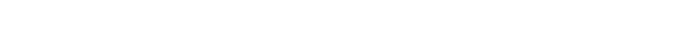 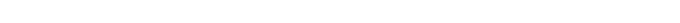 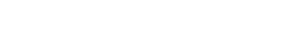 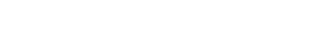 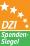 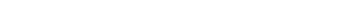 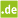 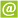 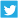 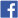 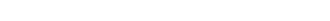 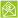 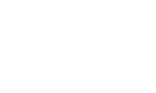 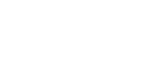 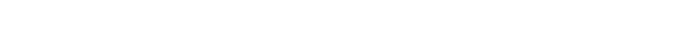 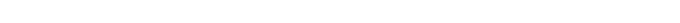 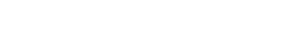 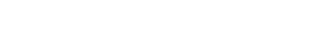 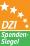 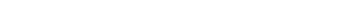 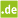 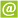 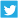 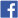 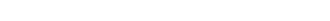 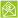 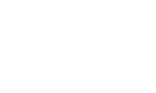 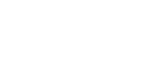 Karin.Aase@teknikforetagen.se +46 8 782 08 37  持続可能な製品のためのエコデザイン規則（ESPR）提案に関する見解と提言 Teknikföretagen（スウェーデンエンジニアリング産業協会）は、スウェーデンの産業界を代表する団体です。会員企業4,300社は、スウェーデンの輸出の3分の1を占めています。私たちのメンバー企業は、現代の最大の課題に取り組むためのソリューションを提供しています。  Teknikföretagenの立場と提言  全体的なコメント 製品のライフサイクルにおける環境負荷を低減し、持続可能な製品に関するEUの域内市場を改善するための枠組みを確立するイニシアティブを歓迎する。 内部市場は、循環型経済の機能にとって中心的なものであり、だからこそ私たちは、欧州委員会が規制を推進することに賛成しているのです。これは、製品の要件がEUレベルで設定されることを意味し、調和のとれた法律と、加盟企業にとって公平な競争の場を提供します。そのため、サステイナブル製品に関する国別の要求事項の設定は、域内市場の機能を損なうことになるため、避けることが非常に重要です。 また、新しい規則が、EU域内で製造されたか域外で製造されたかにかかわらず、域内市場に置かれる製品に適用されることも支持します。これは、輸入業者が統一された基準を遵守することを要求するものであり、公正な競争と公平な競争の場にとって極めて重要です。 個々の特性や製品の特徴を考慮できるように、エコデザインの要求事項が製品ごとに設定されることは好ましいことだと考えている。製品ごとの法規制の過程では、影響評価とステークホルダーとの透明で包括的な議論に基づくことが重要である。 Teknikföretagenのメンバーは、デジタル・プロダクト・パスポート（DPP）の潜在的な利点を理解しています。バリューチェーンに透明性を与え、データへのアクセスを容易にするものです。その可能性を最大限に引き出すためには、情報を共有するための標準的な「テンプレート」またはフォーマットを使用するよう、特定の基準を設定することが必要です。また、DPPと企業の内部システムとの相互運用性を確保する必要がある。 製造業者と輸入業者の市場監視を通じて、要求事項の効果的な遵守を確保することが重要である。そのためには、加盟国の税関を含む市場監視のための当局に、その任務に対処するための十分な資源と能力を与えることが必要である。 具体的なコメント エコデザインフォーラムと委任行為 現行のエコデザイン指令は、実施法を通じて製品の要件を定めており、うまく機能しています。関連する利害関係者（例えばエンジニアリング業界）からなる専門家グループと、委員会を通じた加盟国の両方が参加するこのプロセスは、環境利益の増大と、内部市場の機能強化につながっています。 したがって、Teknikföretagenは、第4条で提案されている委任法の代わりに、実施法を引き続き使用することを推奨します。 委任法の使用が残る場合、第17条のエコデザインフォーラムが産業界によって広く代表されることが最も重要である。結局のところ、製品に関する知識を有しているのは産業界なのだから。 相反する目標の可能性を認識することが重要である。要求事項の中には、製品の安全性や耐久性に影響を与えるものもあります。最も耐久性の高い設計は、耐久性の低い設計よりも修理が困難な場合があります。また、アプリケーションによっては、エネルギー効率を高めることで、材料の必要性が増し、より多くの資源と「重い」フットプリントを意味することもあります。  また、エコデザインフォーラムの活動が透明であること、プロセス全体を通してコンサルテーションが可能であることも重要である。 デジタルプロダクツパスポート、DPP 情報の共有は、循環型経済にとって重要な要素です。テクニクフォーレターゲンは、デジタル製品パスポートを通じて、バリューチェーンの透明性を高めることに前向きであり、その機会を捉えています。 DPPを成功させるためには、バリューチェーン、既存のシステム、プロダクトパスポートが実際に機能するために必要なものなどに関する業界の幅広い知識と専門性を考慮し、意思決定者が業界とともに設計する必要があります。 製品の海賊版を防ぐために、企業秘密や知的財産権が尊重され保護されることは非常に重要である。必要な情報は、製品のライフサイクルにおける関係者の必須要件に限定すべきである。収集された情報は、バリューチェーンの様々な関係者に付加価値を与え、データ最小化の原則（必要なだけのデータ、可能な限り少ないデータ）に従うことが極めて重要である。 デジタル製品パスポートは、インパクトアセスメントに先立ち実施されなければならない。設定される要件は、比例したものでなければならず、循環型経済に貢献するものでなければならない。 委任法は、DPPの対象となるデータ、データへのアクセス権者、データの所有者、各市場運営者の責任を明確にする必要があります。データ提供の責任は、バリューチェーンの様々なアクター間で共有されなければならず、データ提供の負担が製造者だけにかかることがないようにしなければならない。 DPPが成功するためには、欧州委員会は、広い範囲と複雑な基準ではなく、少数の製品とすでに利用可能なデータに基づく基準から始めるべきだと考えている。DPPがより広範囲に使用される前に、限られた範囲の製品でテストされることが重要である。  規格と第三者による検証 規格と技術の中立性は、製品要求の基礎を形成するものでなければならない。同様に、調和された、または国際的な標準は、適合性評価のための最良のツールである。技術標準化および国際規格の設定という形での標準化は、欧州産業の国際競争力にとって戦略的に重要であり、グローバルな技術開発への革新と適応を可能にします。したがって、標準化が、設定された要求事項の評価と管理に結びついた重要な役割を果たし続けることが極めて重要である。 Teknikföretagenは、欧州委員会が第35条で提案されているような独自の技術仕様や共通仕様を発行することは控えるべきであると考える。要求事項は、公認の欧州規格またはISO / IEC / ITU国際規格による科学的評価手法に基づき、信頼性と検証可能性がなければならない。 製品環境フットプリント（PEF）および製品カーボンフットプリント（PCF）の算出は、比較可能な結果を保証するために、統一された透明で理解しやすい方法に従って実施されなければならない。 また、EUの法律が適用されない非EU諸国の製品からのデータをどのように扱うかについても明確にしなければならない。これは、EUのメーカーがEU域外のサプライヤーと比較して競争上不利になることを排除するための効果的な市場監視という一般的な問題にも影響します。 第三者認証は特定のニーズにのみ使用されるべきであり、これは第41条で明確にされる必要がある。産業界には、法的要求事項を検証する方法を選択する機会を与えるべきである。 ダブルレギュレーション ESPRの提案では、他の指令や規則ですでに規制されているものを規制しないことが重要である。Teknikföretagenは、特に化学物質の二重規制を懸念しています。化学物質の規制はREACHとRoHSで行うべきものです。 製品要件は、例えば、文書化要件がデータ法に従ってデータへのアクセスに関する規定と権利に適合していることを保証することによって、他の法律に準拠し、互換性を持たなければならない。さらに、作業の重複を避けるため、既存の要件との互換性を持たせる必要がある。 デジタル・プロダクト・パスポート（DPP）は、SCIPのような既存のデータベースに依存する必要があります。 (成形品単体または複合成形品に含まれる懸念物質 製品)、European Product Registry for Energy Labeling (EPREL) および Construction Products のデータベース。 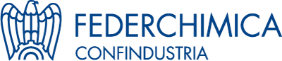 持続可能な製品のためのエコデザイン要件規制（ESPR）提案に関するパブリックコンサルテーションへのフェデルキミカの回答 フェデルキミカは、欧州委員会が提案する「持続可能な製品のためのエコデザイン規則（ESPR）」の全体的な目的を認識し、同規則が化学物質（物質および混合物）の生産者である会員に大きな影響を与えると考えています。ESPRの野心的な目標を達成するためには、製品や技術を通じて持続可能性に貢献できる立場にある化学産業の関与が必要である。 フェデルキミカは、この規制案の実施可能性、実行可能性、明確性、およびこの法律が製品の持続可能性要件を規制する既存の法律とどのように相互作用するかに焦点を当て、この提案を分析した。 フェデルキミカは、この規制の枠組みが複雑で、製品、部品、中間製品、物質に対する要求事項や、既存の法律との多くのインターフェースについて、かなりのレベルの詳細があると指摘しています。  フェデルキミカのコメントは、ESPR提案の改善を目指し、その実行力と欧州企業の競争力を同時に保証するものです。 キーメッセージ 既存の法律、特に化学物質の規制の重複を避け、異なる法律の枠組み間の明確なインターフェイスを実現することが、取り組むべき基本的なテーマです。 デジタル製品パスポート：化学物質に関する情報要件は、実行可能なものでなければならない。 サステナビリティの要件は、比較可能で、強制力があり、最終製品に最も関連する基準や物質に限定されるべきである。  環境影響を評価するための追加手法（ライフサイクルアプローチ、ISO14025、ISO14040シリーズなど）を認め、すべての循環型原材料の利点を評価するためにPEF手法を改正する。 EU全体の調和：特定の製品パラメータに関するルールは、すべての欧州諸国で同じであるべきである。加盟国が特定の製品パラメータを設定する可能性がないことを明確にする。 欧州の生産者が非EUの競争相手に対して不利になることはない。 持続可能な製品の市場規模を拡大するための強力なインセンティブと、段階的な実施スケジュール。 既存の  法規制、特に物質の化学物質規制の重複を回避する：法体系間の明確なインターフェース ESPRは、廃棄物、化学物質、産業排出物、消費者政策など、他の法的枠組みとも密接に関連しています。各法律的枠組みの下でカバーされる要件の範囲を明確に設定することで、重複することなく、このような法的インターフェースの適切な運用性を確保することが最も重要である。フェデルキミカは、すべての分野または多くの分野に適用される水平的な欧州連合法に関するインターフェースについては、これらのインターフェースの主要要素をESPR規則（製品固有の場合は委任法）に含めることを推奨します。これにより、各分野における透明性、明確性、予測可能性、調和が強化され、関連業界によるESPR要件の実施が容易になります。 フェデルキミカは、欧州委員会が二重規制を回避するために、すでに製品固有の法規制が適用されている製品と、物質に関するREACH規則やCLP規則を通じてすでに規範化されているすべての側面について、注意を払おうとしていることを認識しています。 特にフェダーキミカは、ESPRが化学的安全性に基づく物質の制限（第6条3項および説明22項）を可能にしないことを認め、これは完全にREACH内に残り、リスクベースのアプローチにのみ基づくべきものである。  しかし、「化学的安全性は製品の持続可能性の認識要素である」（説明22）という文言を考慮すると、ESPRの制限プロセス「主に化学的安全性や食品安全性以外の理由で、製品に含まれる物質やその製造工程で使用され、製品の持続可能性に悪影響を及ぼす物質」が実際にどのように実施されるかは全く不明である。化学的安全性」はESPRが管理すべきものではないため、フェデルキミカは、ESPRが化学物質管理に関する既存の法律とどのように適合するかを明確にすべきであると考えています。 したがって、ESPRの下で化学物質を管理するプロセスを明確にする必要があり、フェデルキミカは欧州委員会に対し、REACHとESPRのインターフェース（特に、成形品と製品、中間製品と中間体などの範囲）、および物質の使用を規制するための手順をESPRの立法文書に明示的に含めるよう求めています。  原則的に、制限プロセスはREACHの下で規制されている（そしてそれは維持されるべきである）。環境維持のためにESPRで製品ごとの制限が必要な場合は、関係するバリューチェーン全体の影響評価に基づき、状況の変化に応じて改訂される動的なプロセスであるべきである。 したがって、EU委員会が化学的安全性以外の理由でESPRによる懸念物質の制限を行おうとする場合、利害関係者の協議とECHAの実質的な関与を可能にする明確な手順が必要である。 環境負荷物質(SoC) サステナビリティと有害物質は、相互に排他的なものではありません。実際、SoCはグリーンディールの目標に大きく貢献するだけでなく、場合によっては必須であることも考慮しなければならない（例えば、製品/アーティクルの耐久性や性能の点から）。このことは、サステナビリティ製品関連基準を策定する際に考慮されるべきである。 SoCの定義の調和を図る必要がある。ESPRのSoCの定義は、持続可能性のための化学戦略（CSS）や、最も懸念される危険物質に焦点を当てた殺生物剤規制などの他の法律で提供される解釈と一致させる必要がある。 ESPR第2条（28）（b）に基づくSoCの定義では、管理しきれなくなる。そのため、フェデルキミカは欧州委員会に対し、定義に含まれるカテゴリーをより厳しいものにするよう要請する。 さらに、フェデルキミカは、第2条（28）項（a）に含まれる物質から出発し、徐々に第2条（28）項（b）に含まれる物質に移行するステップバイステップのアプローチを設定することを提案している。  このアプローチは、企業（特に中小企業）による実施を容易にし、経済的・事務的負担をより広い範囲に割り振り、最も危険な物質から順応することを保証するものです。  さらに、第2条（28）（c）は、リサイクルを阻害するあらゆる物質がSoCとなり得ると定義している。化学業界は、特定の持続可能性ドライバー（材料の再利用とリサイクルは特に言及されている）を阻害する物質を対象とする欧州委員会の狙いを理解している。例えば、包装のリサイクルを阻害するような物質がこれに該当する可能性があります。これは、次のような考察をもたらす： リサイクル性は、リサイクル方法に大きく依存し、その方法は時代とともに変化していきますが、再利用性も同様です。  副原料の使用は、製品の用途に関する特定の規制に関連する必須要件に強く依存し、実際にはすべての用途で許可されるわけではありません。  リサイクル性は、最先端のリサイクル技術や、クローズドループの構築など他の廃棄物管理上の決定事項と照らし合わせて評価する必要があります。また、二次原料は明確な用途に限定し、資源効率を最大化するために他の用途での使用を許可します。  さらに、従来のプロセス（例：メカニカルリサイクル）によるリサイクルを困難にしているレガシー物質への対応を可能にする、現在進行中の技術開発（例：アドバンスリサイクル）を考慮した技術中立的アプローチを検討する必要があります。  第 2 条 (28) (c) の文言を明確にすることで、リサイクル特性の実現可能性に関する古い情報に基づいて物質が制限されることを避けることができる。さらに、フェデルキミカは、PEFやその他の持続可能性要件の採点プロセスにおいて、リサイクルの側面を考慮するために、第2条（28）（c）を改正することを推奨する。  フェデルキミカは、エコデザイン要件が製造工程で使用される物質にも適用されることを踏まえ、ESPRが規制すべきは、最終製品に含まれ残留する物質、測定可能な物質、持続可能性やリサイクルに直接影響を与える物質に限ることを提言します。EU域外の製造工程に含まれる物質は確認できないため、EU域外の企業と比較してEUの生産者の競争力を低下させることになることに留意してください。 デジタル・プロダクト・パスポート（DPP） フェデルキミカは、製品に含まれる化学物質やその成分、バリューチェーンで使用される中間体の透明性を高め、トレーサビリティを確保する必要性を認識・支持しています。ESPRの下で導入されたデジタル製品パスポート（DPP）は、その目的を保証するものである。 しかしながら、フェデルキミカは、DPPの設定、実施、実行可能性を保証するためのリソースという点で、企業（特に中小企業）の負担を懸念しています。産業部門は、DPPの実施において当局から十分な支援を受け、その競争力を確保しなければならない。  フェデルキミカは、DPPの成功に不可欠な、すべてのサプライチェーンの関係者を巻き込む手段として、DPPの使い勝手を考慮することも提案しています。  知的財産（IP）や企業秘密情報（CBI）の保護もまた、ビジネス上の競争には不可欠であり、イノベーションの継続的な推進力となる。ESPRでは、IP/CBIの保護を可能にする規定（例：第5条（5）（e）、第10条（h））が検討されていますが、IP/CBIの理由による非開示請求の手続きはまだ明確ではありません。バリューチェーンに直接関与する関係者のみが最終製品パスポートに必要な情報にアクセスできるようにし（one up, one down原則）、特定の情報セットは関係者のタイプに応じて調整されるべきである（例：特定の経済事業者、リサイクル業者など）ことをお勧めします。 情報要件の実現可能性を検討する際、フェデルキミカは、第7条で言及されているように、製品のライフサイクルを通じてすべての懸念物質（CSSに関するCefic-Ricardo Impact Assessment Studyによれば8000物質以上）を追跡する実現可能性と作業性についての懸念を欧州委員会と共有したいと思います。  フェデルキミカは、懸念物質の追跡調査は、最終製品に存在する関連物質のみに適用することを推奨する。さらに、フェデルキミカは、ESPRの規制は、性能基準を設定できるリサイクル性など、製品の持続可能性に悪影響を及ぼす物質のみを対象とすべきであると提言しています（第6条）。  フェデルキミカは、REACHとCLPの下で全体的に現在適用されているように、ESPR規則に直接挿入される閾値ベースのアプローチを推奨している。閾値は、物質に関する規制ですでに示されているものと同等か、それ以下の厳しさにすべきです（例：SVHCの0.1％）。  我々は、DPPの参照単位は特定の製品の性質に基づいて設定されるべきであるという欧州委員会の提案を支持する。ほとんどの情報要件（炭素や環境のフットプリントなど）は、製品モデルのレベルで設定されるべきです。なぜなら、企業は既存のデータシステムを利用してDPPを実施することができ、個々の製品レベルの情報に関連する不必要なコスト（データの保存に関連する環境コストなど）や複雑さを回避することができるからである。  第9条第1項cは、規範ISO/IEC 15459:2015に従ったDPPのための製品識別を要求している。しかし、これは不必要な制約である。グローバルに一意な製品識別のための堅牢で低コスト、かつシンプルで使いやすいソリューションを確保するために、ESPRはグローバルに一意な製品インスタンス識別の必須最低要件として「IEC 61406 Identification Link」を設定すべきである。グローバルに一意なIDへの情報の標準的なエンコードが、顧客やサプライチェーンに利益をもたらすユースケースについては、IEC 61406を他の規格（ISO IEC 15418やISO IEC 15459-xなど）と組み合わせることが可能です（オプション）。 フェデルキミカは、異なる法律のもとで同じ情報を提供することのリスクを強調したい。他の法的枠組み（例：ポイズンセンターの通知、SCIPの通知）の下では、情報を共有するための相乗効果がすでに存在している。フェデルキミカは、欧州委員会に対し、共有するデータの質を維持し、関係者の管理負担を軽減するために、要件の重複を避けるために必要な措置をとり続けることを奨励します。  製品の環境フットプリント 第5条（m）は、ライフサイクルの全段階において、適切な製品群に対してエコデザイン要求の対象となり得る製品側面として、環境およびカーボンフットプリントに言及している。  フェデルキミカは、アプローチの均質性と強制力を確保するために、環境製品フットプリントの算出に使用する測定方法を明確にすることを提案する。  我々は、企業が炭素と環境のフットプリントの信頼できる評価を実施できるようにするために、PEF評価手法の現在の限界がどのように対処されるのかについて、欧州委員会が追加的に明らかにすることを歓迎する。  PEFは、以下の理由から、環境プロダクトフットプリントを算出する唯一の方法論として考慮されるべきではない： PEFデータベースとカテゴリールール（PEFCR）は、まださらなる発展が必要です。現在、これらのPEFCRは約25の製品カテゴリーについてしか利用できないか、開発中である。新しいPEFCRを確立するためには、かなりの時間と労力が必要です。 特定の製品カテゴリーについてPEFCRを作成した場合でも、製品のライフサイクルの主要な段階における一般的な二次データの使用に（過度に）依存している場合、その結果は、個々の製品間の比較定量評価を可能にする十分な粒度を提供しない可能性があります。  16の影響カテゴリーをカバーしているに過ぎず、多くの製品に関連すると思われるいくつかの重要な環境影響カテゴリー（生物多様性など）が残されています。 そのため、EUの政策立案者は、「環境フットプリント」の定義を、製品環境フットプリント（PEF）やその他の科学的に検証された基準（例えば、ISO 14025、ISO 14040シリーズ）に基づく環境影響カテゴリーに拡大することを推奨します。 さらに、PEFの方法論に基づく規制要件を設定する前に対処する必要がある、このアプローチの他の限界もいくつかある。例えば、原料の循環性、バイオマスの利用、生物起源炭素の取り込み、毒性評価におけるUSEtoxの限界、これらの限界を克服するための補完的手法（ProScaleなど）の役割の可能性などである。  段階的な導入スケジュールとインセンティブ  ESPRとそれに続く委任法の実施を確実にし、すべての利害関係者とのより強い協議プロセスを含むためには、適切なスケジュールが重要です。 さらに、委任行為の実施における経過措置は、以下のように不可欠である： 新しいエコデザイン基準への移行に伴う廃棄物の発生を最小限に抑えつつ、必要な設計変更、規模拡大、サプライチェーンの適合を行い、DPPを立ち上げるための法的確実性と十分な時間を業界に提供すること。  EUの産業は、何千人もの優秀な労働者を雇用しており、その競争力を維持することができます。ヨーロッパの工場の多くは高度に自動化された生産ラインを持っており、新しい生産プロセスへの適応にはより多くの時間とコストがかかる。 環境基準が緩やかなEU圏外への製造施設の移転リスクを低減する。  フェデルキミカは、実施スケジュールを設定する際、特に製造工程で独占的に使用される物質について、企業が欧州以外の製造業者からコンプライアンスに必要な情報を得ることが既に困難であることを考慮するよう、欧州委員会に働きかける。 最後に、より持続可能な製品市場への移行を成功させるためには、イノベーション、バリューチェーンの連携、消費者への適正価格、公平な競争条件を支援するための強力なインセンティブを立法者が確立する必要があります。  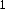 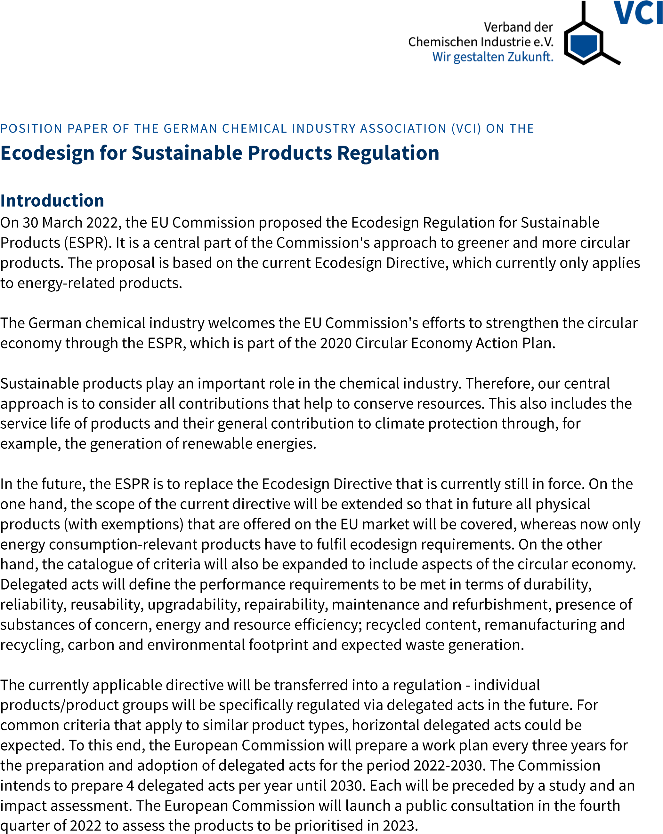 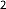 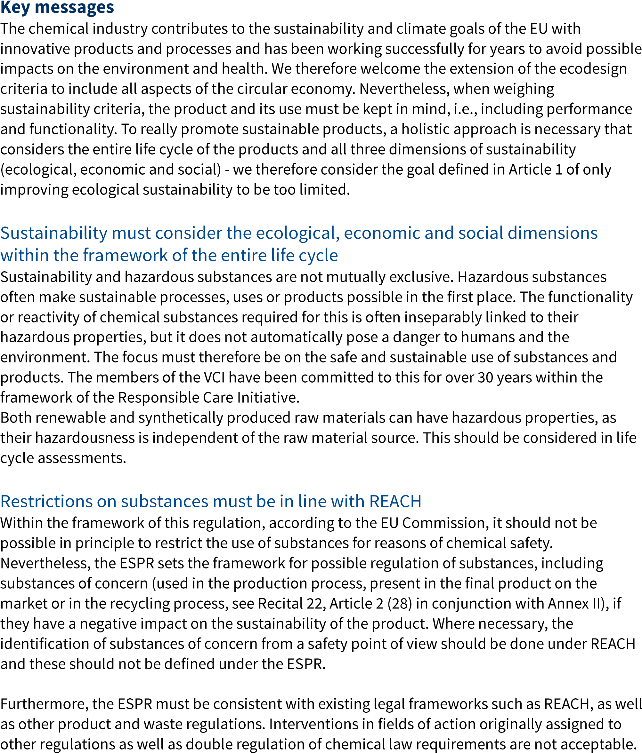 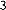 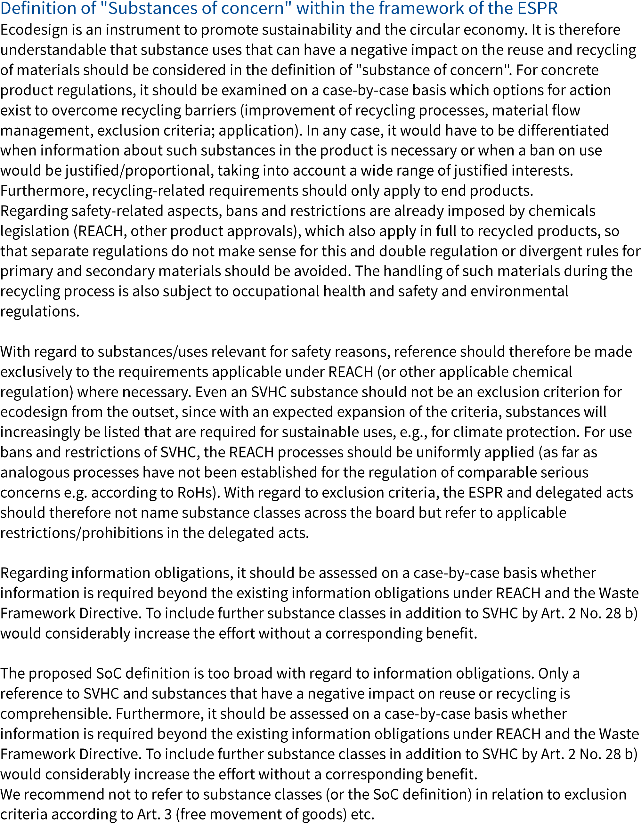 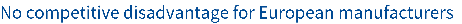 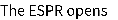 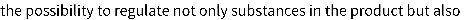 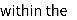 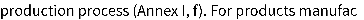 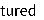 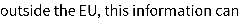 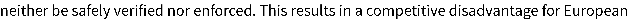 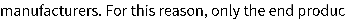 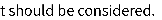 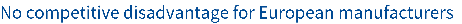 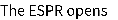 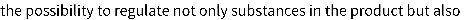 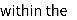 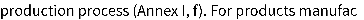 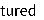 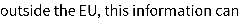 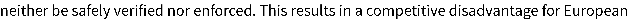 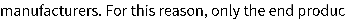 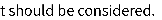 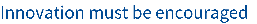 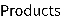 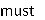 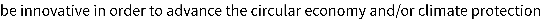 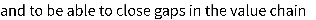 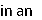 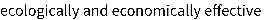 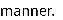 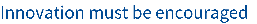 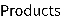 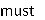 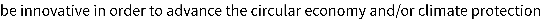 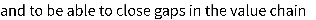 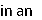 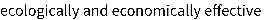 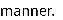 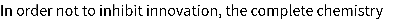 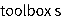 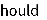 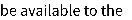 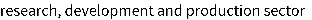 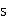 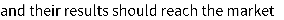 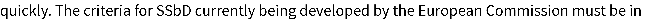 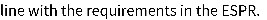 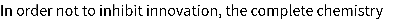 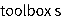 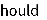 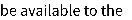 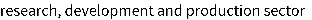 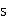 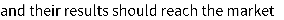 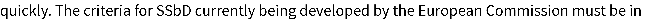 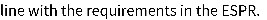 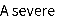 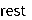 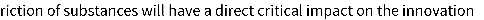 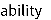 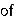 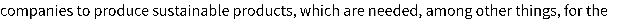 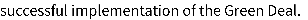 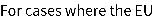 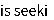 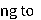 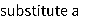 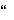 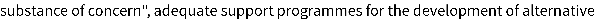 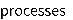 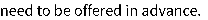 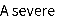 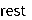 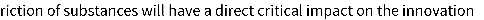 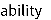 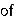 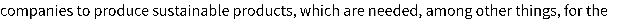 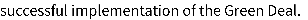 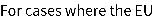 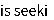 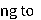 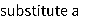 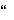 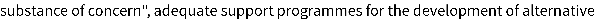 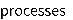 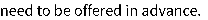 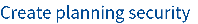 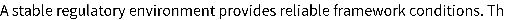 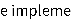 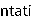 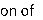 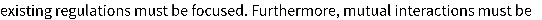 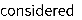 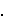 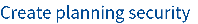 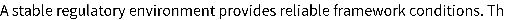 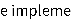 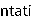 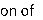 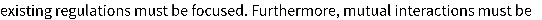 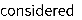 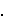 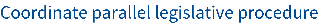 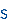 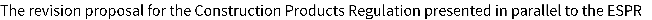 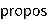 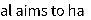 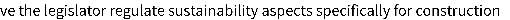 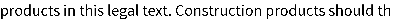 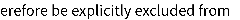 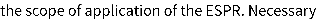 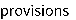 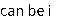 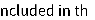 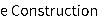 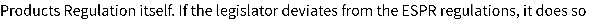 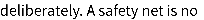 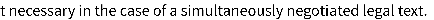 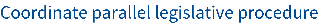 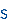 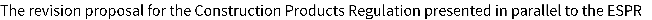 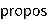 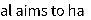 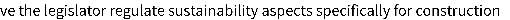 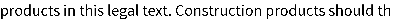 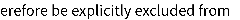 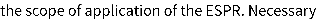 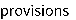 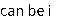 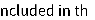 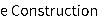 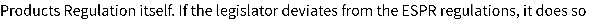 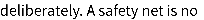 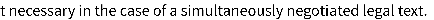 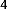 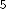 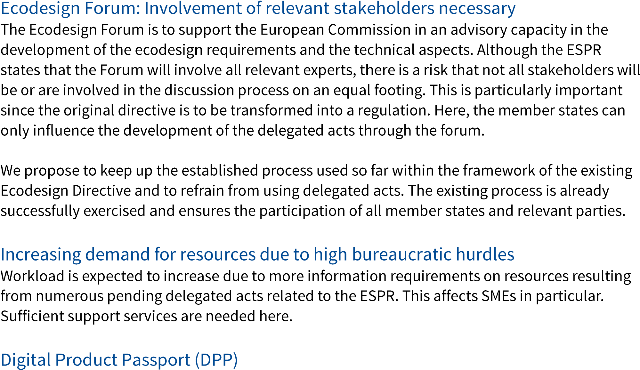 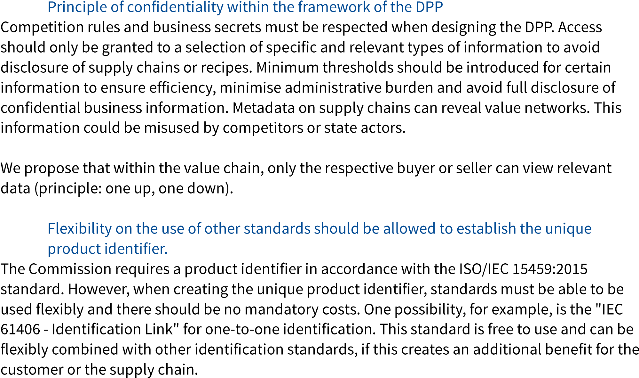 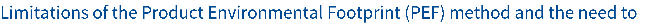 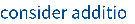 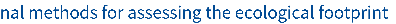 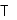 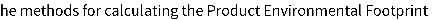 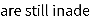 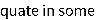 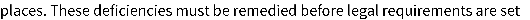 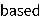 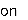 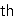 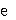 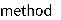 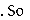 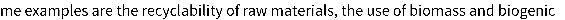 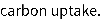 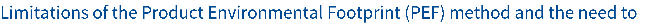 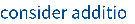 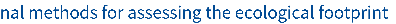 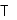 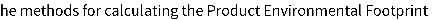 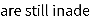 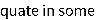 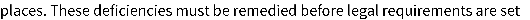 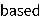 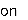 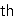 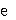 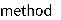 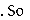 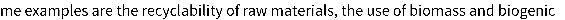 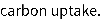 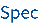 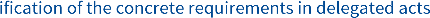 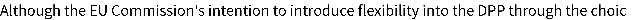 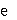 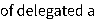 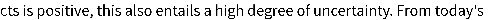 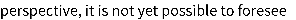 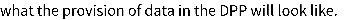 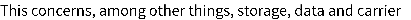 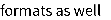 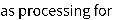 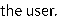 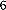 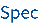 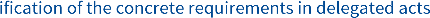 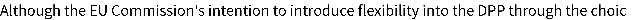 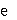 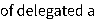 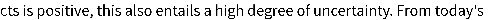 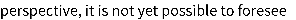 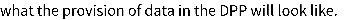 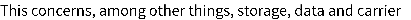 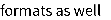 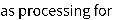 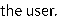 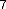 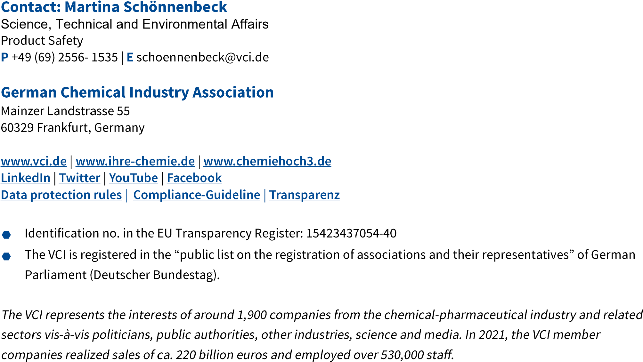 	- 	2022年6月 ABB、「持続可能な製品のためのエコデザイン規則」の草案についてコメント  ABBは、電化、ロボット、オートメーション、モーションの分野におけるグローバル・テクノロジー・リーダーです。130年以上にわたる革新の歴史を持つABBの成功は、100カ国以上、その3分の1以上がヨーロッパを拠点とする約10万5000人の優秀な従業員によって支えられています。 ABBの製品とソリューションは、電化と産業用オートメーション・ソリューションを通じて、お客様により高いエネルギー効率を提供し、お客様のカーボンフットプリントの削減を推進します。世界の温室効果ガス排出量に取り組み、パリ協定の目標を達成するためには電化が不可欠であるため、ABBは2030年までにお客様のカーボンフットプリントを100mln t of CO2 以上削減するための支援を行うことを約束します。 ABBは、2022年3月30日に広範な持続可能な製品イニシアチブの一環として発足した欧州委員会の「持続可能な製品のためのエコデザイン規則（ESPR）」の草案の提案を歓迎します。 既存のEUエコデザインの枠組みの成功に基づき、この提案は、EU全域で新しい循環型ビジネスモデルを大幅に後押しし、持続可能な製品のさらなる開発を支援し、バリューチェーン全体のすべての関係者に持続可能性主導の意思決定に必要な情報を提供する可能性を持っています。2030年までに、当社の製品やソリューションの少なくとも80%を循環型アプローチでカバーすることを約束するマーケットリーダーとして、ABBはこの法律案について意見とコメントを述べたいと思います。具体的には、ABBはESPR草案の中核的な要素、特に以下を支持します： ルールのハーモナイゼーションEU単一市場が十分に機能することは、循環型ビジネスモデルの発展と持続可能な製品の成長にとって不可欠である。欧州は、EU産業の競争力を阻害する可能性のある市場の分断や国内規則の相違を避けるべきである。ABBは、欧州委員会が新しいエコデザイン規則を規則として導入することを決定したことを歓迎します。この決定により、すべてのEU加盟国においてESPRの一貫した解釈と実施が保証されます。 製品ごとのアプローチ：製品の持続可能性要件を設定するための万能な解決策はない。我々は、製品の個々の特性や特異性を考慮し、製品ごとにエコデザインの要件を設定し続けるという欧州委員会の決定を支持する。製品固有の法律の採択は、影響評価を通じて収集された入手可能な最善の証拠に基づくべきであり、また、利害関係者との透明で包括的な協議を通じて行われるべきである。近い将来、この措置の対象となる製品が膨大であることを考慮し、欧州委員会のエコデザイン作業計画では、既知の環境影響に基づき製品に優先順位をつけることを推奨する。  循環型市場のための経済的インセンティブABBは、ESPRが、循環型ビジネスモデルに対するインセンティブを高め、製品の環境および循環的側面に関するデータや情報をより利用しやすくすることで、循環型製品および素材の需要を高める上で重要な役割を果たすことができると強く確信しています。さらに、ABBは以下を歓迎します。 グリーン公共調達に関する規定を強化することで、公共部門における持続可能な製品の導入を促進し、模範となることができます。 デジタル・プロダクト・パスポート（DPP）：ABBは、バリューチェーン全体の透明性を高め、すべてのステークホルダーがデータや情報に容易にアクセスできるようにし、持続可能性を重視した意思決定を行えるようにするツールとしてDPPの導入を歓迎します。デジタル・プロダクト・パスポートに関するABBのその他の推奨事項は、以下をご参照ください。  上記の点に加え、ABBは、特に、さらなる明確化が必要ないくつかの問題について、欧州委員会の注意を喚起したい：  懸念される物質の規制：ABBは、リサイクル性を損ない、製品の持続可能性に影響を与える可能性のある物質を規制するという目的を歓迎します。しかし、化学物質に関する主要な法規制であり続けるべきREACHやRoHSとの関係を明確にする必要があります。そうでなければ、業界は規制や報告義務が二重／重複するリスクを負うことになりかねない。さらに、ESPRは、材料のリサイクルに悪影響を及ぼす新しい懸念物質を採用するためのプロセスと方法論を詳細に定義する必要があります。 利害関係者の参加関係するすべての利害関係者は、欧州委員会の評価と他の利害関係者が提供する情報を分析し、反応するための十分な時間を持ちながら、プロセスのあらゆる段階で意見や提案を提供できるべきである。特に、委任法の採択プロセスが迅速であるため、利害関係者の協議に費やす時間がほとんどないため、この点は極めて重要である。ABBは欧州委員会に対し、エコデザイン・フォーラムの役割とそのガバナンスをさらに明確にし、プロセスをより明確にするよう求める。 Digital Product Passport (DPP)の略：業界がDPPの導入を成功させるためには、知的財産権やその他のビジネス上の機密情報を高いレベルで保護する必要がある。例えば、市場で自由に取引されない特注部品に関する開示要件は、今後の委任法の中で明確にされるべきである。さらに、DPPは、バリューチェーン上のすべての関係者が、購入プロセス、使用時の操作、保守、修理、使用終了後において、持続可能性に関する情報に基づいた選択をするのに役立つ、最も重要なデータのみを優先的に提供すべきである。さらに、DPPの文脈におけるバリューチェーン全体のさまざまな役割を明確にする必要がある。例えば、誰がデータにアクセスできるか、誰がデータを所有するか、各市場運営者の責任と責務は何か、などである。最後に、他の法律との整合性や一貫性を確保する必要があります。例えば、文書化要件は、EUデータ法のデータアクセスに関する規定・権利と整合させる必要があります。 標準化 - 統一された業界標準は、適合性の推定を提供し、最先端の技術に対応するための最良の手段であることが証明されている。また、グローバル市場における欧州産業の競争力強化にも寄与している。ABBは欧州委員会に対し、新製品要求の基礎として既存の欧州および国際規格を使用し、そうした規格のさらなる開発と導入を奨励するよう求める。例えば、IEC 61406のようなセクター固有の規格を参照することは、すでに業界で広く実施されていることであり、DPPの展開を支援することになる。 第三者検証 - ABBは、メーカーに不必要な負担を強いる可能性のある第三者検証の義務化には反対であり、特定の状況下で必要な場合にのみ要求されるべきであるとアドバイスしています。自己申告は、第三者によってサポートされるあらゆる適合性評価手順と同レベルのコンプライアンス上の利点を提供します。例えば、低電圧指令の場合など、メーカーの自己宣言と整合EN規格の適用は、その目的に十分役立つことが分かっています。 2022-06-22 	2/2 2022年6月22日 デンマーク産業連盟（DI）、「持続可能な製品のためのエコデザイン規則」（ESPR）提案について DIは、欧州における製品の持続可能性を規範とする欧州委員会の意欲を歓迎し、提案されたESPRはこの目標を達成するための良い手段であると同時に、EUにおけるより循環型経済への重要な一歩であると推定しています。  循環型経済がうまく機能するかどうかは、うまく機能する単一市場に依存します。そのために、調和された要件を設定することによって単一市場を強化し、貿易を妨げ、EU全体で循環型ソリューションのスケールアップを阻害する国内措置に終止符を打つ措置を、我々は強く支持します。  既存のエコデザイン指令の原則を支持する 現行のエコデザイン指令はデンマークの産業界にとって非常に有効であるため、提案された規制が同じ原則に則っていることを支持する。私たちは、この規制が特に重要であると考えます： 製品ごとに要求事項を設定する。製品の循環型化には一長一短があり、製品ごとに評価する必要があります。 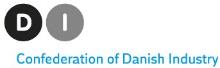 新しい要件を設定する前に、コスト/ベネフィットの徹底的な分析を含む影響評価を実施する。 産業界や関係者の技術的専門知識に依存し、調和された基準、理想的には国際基準を用いて要件を設定する。欧州委員会は、独自の技術仕様や共通仕様を発行することを控えるべきである。   EU域内と域外で生産された製品に同じ要件を設定することで、公平な競争条件を確保する。 要求事項の設定プロセスにおいて、専門知識を有する産業界を中心としたステークホルダーを関与させる。 上記の原則は、産業界と環境にとって同時に機能する要求事項を設定する上で重要であることが証明されており、DIはESPRを進める上でも同様に重要であると考えています。私たちの観点からは、すべての要求事項が製品の循環型化に寄与するものでなければならないという経験則があります。  成功を左右する要因：行政負担の最小化、市場監視の最大化 しかし、私たちは、提案されているエコデザイン要件、特に既存のエコデザイン指令と比較して新しいものについては、いくつかの懸念を抱いています。私たちは、異なる法律間の調整を優先し、二重規制を回避し、行政の負担を軽減することを強く求めます。  私たちは、化学物質は主にREACHとRoHSで規制されるべきであると考えているため、化学物質への注目度が高まることは私たちにとっても懸念材料です。ESPRにおける化学物質の規制は、循環性に関連する化学物質に焦点を当て、ハザードベースではなく、リスクベースで継続すべきである。特定の化学物質に関する詳細な情報を要求することは、産業界に高い管理負担を強いることになる。製品の使用時や再利用時にリスクをもたらさない化学物質については、要件が比例していない - 産業界のコストに比べ、環境利益が少なすぎる。また、特定の化学物質の詳細を公開することは、ビジネスクリティカルな情報の公開を意味する可能性がある。    我々は、製品別アプローチを強く支持するため、循環性に関する製品要件は、セクター別の法律で設定されることを希望する。例えば、建設製品の要件は、改正された建設製品規則で定めるべきである。   要求事項が設定された場合、循環のためにも、競争のための公平な競争条件のためにも、すべての製品が適合していることが不可欠です。市場サーベイランスは、コンプライアンスを確保するために重要な役割を果たします。DIは、本提案で市場サーベイランスに焦点を当てたことを強く支持します。我々は、デジタル製品パスポートが加盟国の努力をより効率的でコストのかからないものにすると楽観視しているが、同時に、欧州委員会と加盟国に対して、今後数年間で市場サーベイランスを拡大するためのリソースを確保するよう働きかけていくつもりである。 第3者検証は、付加価値を与えずにコストを増やす しかし、不適合の特定は、自己評価や第三者評価と混同してはならない。前者は市場監視当局の特権であり、後者は製造者が製品の適合性をチェックし証明するための選択肢を指す。私たちは、第三者検証を厳密な正当化理由なしに新製品に拡大すべきではないと強く信じています。なぜなら、それは製造にコストをかけ、イノベーションを遅らせ、付加価値をもたらさないからです。自己評価は、第三者（ノーティファイド・ボディなど）の支援を受けた適合性評価手順と同様に有効な手順であり、同レベルのコンプライアンス上のメリットを提供します。 デジタルプロダクツパスポートの可能性と落とし穴  DIは、デジタルプロダクト・パスポートに多くの可能性を感じています。透明性、バリューチェーンにおけるコミュニケーションの向上、さらには新しい循環型ビジネスモデルの基礎となる可能性があります。しかし、いくつかの落とし穴も見えています。  DIは、バリューチェーンの透明性を高めることを支持しますが、情報・データへのアクセス、知的財産権やビジネス上の機密情報の保護とのバランスを取ることも重要だと考えています。したがって、パスポートを成功させるためには、サイバーセキュリティと機密保持の高い水準が必要である。 もう一つ必要なのは、データフォーマットに関する特定の基準である。これは、現在進行中の標準化活動や、情報の生成方法に関する基準、およびEU内の調和された法律に基づいていることを推奨します。データ形式は、異なる法律にも適用できるように設計されるべきであり、情報の重複やデータ自体の重複を避けるために、既存の要件と相互運用可能であるべきです。 最後に、我々はDPPが行政負担の軽減を目的として開発されることを推奨する。企業がすでに義務的なデータベースに入力しているデータを要求することは避けるべきでしょう。これは短期的には不可能かもしれないが、中期的、長期的には確固たる成功基準となるはずだ。  しかし、そのためには、少数の製品でシンプルな基準、つまりシステムが機能することを確認し、生産者が現実的に提供できるデータを求めるなど、小規模なものから始める方がより成功しやすいとDIは考えています。さらに、欧州各地で進行中のパイロットプロジェクトを見て、その成果を検討することをお勧めします。特に、デジタルツインに関する研究は、DPP と非常に関係があります。  提案への支持 - 善意に従って実行されれば...。 結論として、デンマーク産業連盟はESPR提案とエコデザイン指令の原則を支持します。ただし、性能であれ情報であれ、すべての要求が比例し、製品の循環性を高めるものであることが条件です。   ビジネスの機密情報が漏洩しないこと、情報が重複しないことを前提に、DPPに可能性を感じています。  そして、市場監視の重視を含む単一市場の強化策を強く支持する。  また、Orgalim-Europe's Technology Industryからの回答も紹介し、提案のさまざまな要素について説明しています。   よろしくお願いします、 ルイーズ・ビューネマン（Louise Bünemann 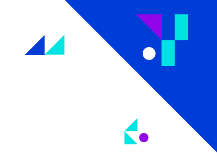 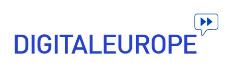 2022年6月22日 持続可能な製品のためのエコデザイン規制案（ESPR）に対するDIGITALEUROPEの見解 		はじめに 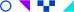 DIGITALEUROPEとそのメンバーは、デジタル分野における35,000以上の企業を代表する組織として、ここ数年、より責任ある持続可能なモデルへのデジタル産業の転換の最前線に立ってきました。私たちは、特にICT産業において、企業、国家、欧州、そして世界レベルで、持続可能な企業政策や公共政策の策定に関わってきましたので、私たちの経験を共有することができます。 エコデザインは、エネルギー関連製品の持続可能性を向上させるための枠組みとして、歴史的に非常に成功しています。非エネルギー関連製品に範囲が拡大されたことで、DIGITALEUROPEは、この枠組みがカバーする要件の息吹をさらに拡大する必要性を理解し認識しています。同時に、さらなる検討を必要とするいくつかの側面を強調したいと思います。 持続可能な成長という包括的な目標を達成するための政策決定プロセスを支援するため、DIGITALEUROPEは欧州委員会（および共同立法者）に対し、以下のことを要請する： 我々は、欧州委員会が選択した法的手段（規則）を支持し、EUの競争力を脅かす国家間の障壁を防ぐために、最大限の調和を図ることを奨励することで、義務や技術要件がEU加盟国全体で調和された方法で実施されることを保証する。 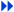 専門家の参加と加盟国の承認に基づき、強固で合法的、信頼できるマルチステークホルダープロセスを維持する。 前者はステークホルダーとの協議を重ね、より予測可能性を高めることができるため、可能な限り委任統治を行う。 ESPRの意欲に見合った人材を投入する。 製品に関する規制の枠組みの中で必要とされる追加ニーズ（例えば、コンポーネントや中間製品をESPRの範囲に含めることによる付加価値）を徹底的に評価し、実証することである。 法律上の定義の明確性と確実性を確保し、法律発行後のガイダンスの必要性を回避する。他の法律や規格と異なる定義は適宜調整する必要があり、不足している定義は統合する必要がある。 以下、より詳細で具体的な提言をご覧ください。 		目次 はじめに.......................................................................51 目次 ........................................................................................................................................................3 他の EU 法規との一貫したアプローチを確保する .........。4 物質規制をESPRの対象から外す ........................3．4 売れ残り商品の破棄に関する規定が、廃電気電子機器指令（WEEE 指令）と首尾一貫していることを確認する ........................................4 1.3 消費者及び安全に関する法律との一貫性を確保する .....................................................................5 強固な二次法を通じて製品の特性を考慮する ............................................................... 製品別アプローチを維持する ................................................................................................5 2.2 二次法の目標を明確にする ..............................................................................6 新規要求事項の環境に対する付加価値のバランス 消費者とともに ..................................................................................................................................7 情報提供に関する負担を最小限に抑え、保護する。 知的財産 .......................................................................................................................5 5．7 コスト/ベネフィットを評価し、その信頼性と比較可能性に対処する。 カーボン/環境フットプリント要件........................................8.2.2.2.7 使用中のモニタリングと報告の間接コストを考慮する。 パフォーマンス ...........................................................................................................................................78 GPP 基準の策定と加盟国のインセンティブ採用のための透明で信頼できるプロセスを確保する .....................................................................................8 デジタルツールのポテンシャルを活かしてグリーン・トランジションを可能にする	9 デジタル・プロダクト・パスポート（DPP）を統合ツールとして構築し、以下を実現する。 ターゲットとする製品情報を提供する ...........................................................................................................9 4.2 物理的なラベリングや説明書よりも、デジタルソリューションを好む ...............................10 規格の役割を尊重し、測定可能性を確保し 要求事項の検証可能性 .................................................................................................................11 効果的なコンプライアンスと市場監視のメカニズムを確保する	12 ESPRを新法規制フレームワーク（NLF）と調和させ、整合させる 12 市場監視活動における税関当局の役割を制限する。	13 	1.他の EU 法規との一貫したアプローチを確保する。 ESPRは、二重規制や潜在的な矛盾要件を回避するために、既存および将来のEU法を整合させ、首尾一貫した枠組みを提供する必要があります。 1.1 ESPRの対象から物質制限を取り除く。 DIGITALEUROPE は、特に懸念物質の存在に関する規制の一貫性の必要性を強調したいと思います。ESPRの下で懸念物質の存在に関する情報要件を設定することには確かに利点がありますが、化学物質の規制はこの枠組みの範囲外であると考えるべきでしょう。 化学物質規制は、科学委員会による詳細なリスク評価を経る必要がありますが、残念ながら、ESPRの下で想定されている二次法の採択プロセスには、化学物質規制の評価と立証に必要な科学的専門知識と利害関係者の関与がありません。RoHSやREACHで確立された化学物質規制の適正プロセスを回避するために、ESPRの枠組みで簡素化された二次法開発のプロセスが悪用されることのないようにすることが必要です。 ESPRは物質制限のための正しいツールではないため、提案されたテキストは、懸念物質の存在に関する情報のみがESPRの枠組みの下で規制されるよう修正されるべきである（下記、ポイント3.1参照）。 1.2 売れ残った商品の破棄に関する規定が、電気・電子機器廃棄物指令（WEEE 指令）に合致していることを確認する。 DIGITALEUROPE は、年次報告要件に沿った売れ残り商品の破棄に関するデータを利用可能にすることを支持します。しかし、電気・電子機器メーカーは、廃電気・電子機器指令（WEEE）の対象であり、指令の国内実施のもと、生産者責任団体（PRO）を通じて廃棄機器を処分することをメーカーに求めていることを強調したいと思う。 そのため、電気・電子機器メーカーは、売れ残った商品を廃棄することができません。売れ残った商品は、廃棄物枠組指令の廃棄物階層に沿った処理のためにPROに送らなければならず、それによって再利用、再製造、リサイクルが優先されます。ほとんどの場合、売れ残った電気・電子機器は破棄されません。 この文脈では、PROは売れ残った電気・電子機器の処理方法を選択しており、「他の経済事業者に代わって」売れ残った消費財を廃棄しているため、開示義務の対象となるはずです。 1.3 消費者と安全に関する法律との一貫性を確保する。 安全に関する法律では、製造者の管理外で適合性に影響を与えるような改造がなされる可能性を認めています。その場合、そのような改造を行った者が、事実上、適合性に影響を与えることになると規定されている。 製造者」であり、製品の安全性と関連する保証に対するすべての責任を負う。ESPRは、電気製品の修理を行う者が、商業的な立場であれ個人的な立場であれ、その後の結果や義務を完全に認識していることを保証する文言を含めるべきである。また、我々は ESPRと今後予定されている「修理の権利」法との間の完全な整合性を確保するために、欧州委員会は効果的で安全な修理に関するより多くの提言については、2022年4月からの我々の立場をご覧ください。 さらに、DIGITALEUROPEは、オンラインマーケットプレイスおよびオンライン検索エンジンに課される監視義務は、既存のEU枠組み法が規定する以上のものであってはならないと考える。オンラインマーケットプレイスは、そのマーケットプレイスで第三者の販売者が販売するすべての製品のコンプライアンスを積極的に確保することを要求されるべきではない。この点で、我々は、ESPR提案に従ってオンラインマーケットプレイスおよび検索エンジンが市場監視当局に提供することを求められる情報の頻度と深さについて、さらなる明確化を歓迎する。 	2.強固な二次法を通じて、製品の特性を考慮する。 2.1 製品別アプローチの維持 ESPRの枠組みが非エネルギー関連製品に拡大されたことを踏まえ、二次法が策定される製品グループごとに、循環型経済の優先順位の特徴や異なる階層を適切に評価することが非常に重要である。  例えば、エネルギー関連製品ではエネルギー効率を引き続き重視する一方、プラスチックや繊維製品では再利用やリサイクル性を重視する場合があります。 製品グループごとに重要な重点分野を優先させることは、垂直的規制アプローチによって最も効果的に行うことができます。これは、画一的なアプローチを避け、最も重要なことは、重複した規制によって生じる不当な負担を排除することです。二次規制は、対象となる製品群の性質に合わせる必要がある。  最も重要なことは、二次法は、製品カテゴリーに関する他の立法手段における規制要件の重複や矛盾を回避することである。 2.2 二次法規の明確なターゲットを定義する 強固なフレームワークを構築するためには、二次法の策定時に考慮すべき要素をさらに定義することが不可欠です。これらは、明確で、適切に定義され、実行可能で、目標が容易に定量化できるものでなければなりません。 特にICT産業にとって、機能性は、一般的に提案された要件が大きく影響する重要な側面である。一般的な原則としては、複数の製品特性を対象とした市場アクセスの最低要件を設定する場合、EU委員会は、特定の特性を優先させるという観点から、製品設計におけるトレードオフを許容する必要性を慎重に評価・検討すべきです。例えば、電子機器の場合、エネルギー効率やモジュール性に重点を置くと、材料の使用量が増え、その結果、資源の追加消費と廃棄物の発生が増加することが多い。製品の持続可能性は複数の手段で達成することが可能であり、二次法を策定する際には、過剰な規定または過剰な願望によってこれらの手段を制限することを避けることが重要である。 また、値ごろ感の基準も明確に定義する必要があります。所得水準が異なる顧客は、アフォーダビリティの判断が異なる。  従って、主観的な基準を設けるのではなく、具体的な閾値を導入すべきです。さらに、「比例性」の基準も、客観的かつ定量的に明確に定義されるべきである。 最後に、ESPRの新しい枠組みがカバーする要件の全容をさらに明確にするために、「資源利用」と「資源効率」の対象となる特性の概要を明確にする必要がある。また、廃棄物の定義とその量の測定方法についても明記する必要がある。  	3.新しい要求事項の環境と消費者への付加価値のバランス これ以上の法的要求は、環境に対する付加価値と、同時にメーカーのビジネスと技術革新を維持し可能にすることのバランスをとる必要があります。 3.1 情報提供に関する負担を最小限にし、知的財産を保護する。 ESPRのもとで採択される二次法で求められる情報が広範囲に及ぶことを考えると、欧州委員会が、意図する当事者にとってのそうしたデータの有用性と、そうしたデータの収集に伴う管理上および財政上の負担を考慮することは、極めて重要である。この問題に対処するため、ESPRの下で採択される情報要件の範囲には、知的財産を除外することが重要である。 懸念物質に関する情報要件も、ESPRの目的に資するものに限定されるべきである。「懸念物質」の定義を少し狭めただけでも、最大12,000物質が含まれると推定されている 。今回の提案は、SCIPデータベースへの情報提供をメーカーに義務付けているREACH規則（EC）No 1907/2006の第33条（1）を大幅に拡張することになります。 DIGITALEUROPEは、一般原則として、データ利用者／行為者のそれぞれのアクセス権、特に個人情報保護と企業秘密情報に関して保護されるべき情報をエコデザイン規則全体で明確にすることが重要であると考えます。 3.2 コスト／便益を評価し、カーボン／環境フットプリント要件の信頼性と比較可能性に対処する。  カーボンフットプリントや環境フットプリントのような新たな要求事項は、通常より容易に適用でき検証可能である他の材料効率要求事項が、製品の持続可能性に十分な方法で対処できない場合にのみ導入されるべきである。  DIGITALEUROPEは欧州委員会に対し、ESPRの下でICT製品に関する二次法を策定する際に、すでにある一連の水平材料効率基準および現在準備が進められているより詳細な製品別基準に基づく持続可能性対策を優先させるよう求める。  特定の製品カテゴリーに炭素や環境フットプリントの要件を導入する場合、事前に標準化プロセスを通じて適切な方法論を確立しておくことが絶対不可欠である。カーボン フットプリントおよび環境フットプリントの定量化に使用される手法は、実用的で、信頼性が高く、 検証可能で、比較可能でなければならない。 慎重な検討が必要なもう一つの点は、現在提案されている「環境フットプリント」の定義が、欧州委員会独自の製品環境フットプリント（PEF）手法の使用に限定されているように見えることで、より詳細に検討され、多くの点でより科学的に強固と考えられる他のライフサイクル評価手法（例：ISO、ITU、GHGプロトコル、ETSIなど）を実質的に排除していることである。PEFの方法論は、それ自体のメリットはあるものの、ICT製品のような複雑な物品に適用する場合には、大きな欠点がある。さらに、PEF手法は、製品環境フットプリント区分規則（PEFCR）という形でさらなる発展を必要としており、それがなければ、その適用性は制限される。 最後に、製品の環境フットプリントを測定する目的は、製品の比較ではなく、改善が必要なホットスポットを特定するための内部評価であるという事実を強調したいと思います。EUの他の政策を支援するためにLCAや炭素・環境フットプリントを使用することは確かに関連性があるかもしれませんが、消費者情報やMEPSの開発を目的としてこのような複雑な手法を採用することの適切性には疑問を感じます。 3.3 使用中の性能のモニタリングと報告に関する間接的なコストを考慮する。  モニタリングと報告機能の提供に関連する間接的なコストは、センサー部品、インターネット接続、ソフトウェアの初期コストをはるかに上回る。そのため、DIGITALEUROPEは、「使用中のデータを記録する技術的実現性」の評価を求める第31条2項（c）を歓迎しますが、そのような評価は、例えばデータ保護のための間接コストに関連する重要で重要な要素も考慮しなければならないことを強調したいと思います。しかし、これらの間接的なコストの大部分は、サイバーセキュリティとデータストレージであり、これらのコストは、データセンターにおけるエネルギー消費を促進し、EUの気候中立性の目標に悪影響を及ぼすことになる。 3.4 GPP基準の策定と加盟国のインセンティブ採用のための透明で信頼性の高いプロセスを確保する。  加盟国のインセンティブやグリーンな公共調達基準などの追加措置は、単一市場の整合性を損なったり、公正な競争を妨げたりするものであってはならない。 加盟国のインセンティブについては、どのような特徴があるかは不明である。 "ポップ "なパフォーマンスクラスが持つだろう。など、法文で答え、明確にする必要がある重要な疑問があります： ポピュラーな製品として認められるためには、最高性能の2つのクラスへの適合が市場全体の何割を占める必要があるか。  加盟国は、どのクラスが最も人口が多いか、どれくらいの頻度で再判定するべきか。  さらに、我々は、グリーン公共調達目標の採択に使用されるプロセスが、必ずしも適切な利害関係者の協議の対象になっておらず、それゆえ、市場に耐えることができず、公共調達当局が市場から調達することができなくなる可能性のある、実行不可能な基準をもたらすことを懸念している。私たちは、最近のGPP製品別ガイドラインの中には、承認前に関連するステークホルダーと適切な協議が行われていないものがあると考え、まず、GPPの各カテゴリーに適用される協議手続きについて、より慎重に検討し改訂することを求めます。  	4.グリーン・トランジションを可能にするデジタルツールの可能性を活用する。  デジタルソリューションは、ESPRの効率的で調和のとれた実施をサポートする強力なツールとして使用することができます。今日の消費者はすでにテクノロジーを頻繁に利用しており、80％以上の顧客が購入前にオンラインとオフラインのリサーチを併用していることが分かっています。慎重に設計されたデジタルツールによって、メーカーは主要な製品情報を伝える革新的な方法を強化することができます。 4.1 	ターゲット商品情報を伝える統合ツール「デジタル商品パスポート（DPP）」の構築 DPPは、追加的なマーキング要件ではなく、統合されたシステムの基礎となる単一のデジタルソリューションを提供する必要があります。DPPは、サーキュラー・エコノミーの文脈の中で、より効率的な資源利用の推進力として、情報共有のためのデジタルで信頼性の高い、より環境に優しいアプローチへの移行を可能にするものであるべきです。 DPPへのアクセス権は、顧客、専門修理業者、市場監視機関など、様々なデータ使用者のカテゴリーに区別されるべきである。それぞれのアクセス権は、ビジネス上の機密情報を保護するために、知る必要性に応じて決定されるべきである。提案に規定されているように、アクセス権は製品別のエコデザイン実施法で制限されることが最も重要であり、一般的な画一的な水平方向の実施法では制限されない。水平的な観点から、製品別エコデザイン委任法におけるDPPのアクセス権とデータ法（官報に掲載された場合）の間の法的整合性を保証する必要がある。データ共有のプロセスにおいてデータのプライバシーと機密性を保護し、データの検証を確実に行うためのプロトコルやセキュリティ対策を導入すべきである。 また、DIGITALEUROPE は、DPP がアイテムレベルで適用されないことが不可欠であると考えます。品目レベルでの DPP は、メーカーにとって膨大な管理、実施、コスト負担をもたらすことになる。製造業者に不釣り合いなコストであることはともかく、品目レベルでのDPPは、データセンターでのエネルギー消費によるデータ保存に関連する間接的なコストをもたらし、EUの気候中立性目標にマイナスの影響を与え、サーキュラー・エコノミーの潜在的利益を上回ると思われるためです。DPPがモデルやバッチレベルで適用されれば、企業や消費者にサーキュラー・エコノミーのメリットをもたらすことは可能であり、製品モデルレベルでの適合性宣言を求めるEUの製品調和法に関する新法規枠組みのテンプレートと一致します。 4.2 	物理的なラベリングや説明書よりもデジタルソリューションを好む データキャリア（QRコード）による電子ラベリング（e-labelling）は、より持続可能な代替手段であるため、物理的マーキング（製品、包装、箱詰め文書の関連データ）よりも優先され、可能な限り置き換えられるべきである 。また、機器に関連する最新情報へのアクセスもより便利で信頼性の高いものとなります。したがって、DIGITALEUROPEは第9条2項を全面的に支持し、例えば製品安全などを対象とする他の連合製品法の改定が、DPPに関連情報を保存する可能性を利用することを奨励します。  DIGITALEUROPEは、消費者の製品選択の意思決定の持続可能性を向上させるための情報提供手段として、ラベリングの有用性を認識しています。ラベリングが効果的であるためには、曖昧さがなく、分かりやすいものでなければなりません。提供される情報の量とその質は、ラベルが消費者の選択の意思決定を改善するための効果的なツールであるかどうかの決定要因である。ラベリングが効果的なのは、エネルギー効率などの持続可能性の側面を単独で改善することを明確かつ曖昧にターゲットにしている場合である。 したがって、DIGITALEUROPEは、第14条に規定されている「性能クラス」のラベルの拡散に注意し、抑制することを強く求める。欧州委員会は、エネルギーラベル規則に基づくエネルギーラベルの対象となる製品に、他の「性能クラス」に対する第2のラベルの可能性を排除することによって、この問題を認識している。しかし、DIGITALEUROPEは、この提案では、他の「性能クラス」に関する情報をエネルギーラベルの補足として追加することが可能であると指摘している。このような追加は、エネルギーラベルの分かりやすさと有効性を損なう可能性が高く、エネルギーラベル規則と矛盾する可能性が高い。 説明書については、製品に必要な説明書が添付されることには同意するが、ESPR.JPのような拡散の必要性には疑問がある。Art.21.7では、「製品の安全な組立、設置、操作、保管、維持、修理、廃棄」のための指示を求めています。このような要件は、エコデザインに関する各DAで個別に扱うよりも、垂直的な規制（製品安全、WEEE、REACH）で扱う方が良いと考えています。また、マークや詳細情報（住所） の提供だけでなく、デジタルインストラクションの時期が来ていると感じています。 	5.標準の役割を尊重し、要求事項の測定可能性と検証可能性を確保する。 DIGITALEUROPEは、第35条（幅広い状況において、欧州委員会が標準ではなく「共通仕様」を採択する権限を与える）が、現在の標準化プロセスを弱体化させることを懸念する。標準は、公正さ、一貫性、透明性、比較可能性を確保するために不可欠なツールであり続ける。 ICT 産業は、現行のエコデザイン実施措置の下で、循環型経済／材料効率要件を含む様々な持続可能性要件に対応した設計を既に受けています。これらの要求事項は、必要なデータを測定・検証する手段を提供する一連の水平規格の開発・採用により、実施することが可能であった。欧州委員会が「共通仕様」を採用する可能性は、標準化機関が義務付けを拒否した場合に限定されるべきであると考える。 現在の基準は、新しい製品群の導入に伴い、さらなる作業を必要とします。この作業は、強固な検証メカニズムを確保するために不可欠であり、将来的に材料効率の改善に重点を置くべき ICT 製品については、最優先事項として取り組むべきである。信頼できる検証メカニズムをさらに確実なものにするためには、関連する閾値と許容範囲を適切に考慮することが不可欠である。委員会は、規制されているすべてのパラメータ、および規制されていないが直接測定され、規制されているパラメータの計算に組み込まれているパラメータについて、検出限界と測定偏差を考慮する必要がある。 	6.効果的なコンプライアンスと市場監視のメカニズムを確保する コンプライアンスとエンフォースメントに関しては、現行の枠組みを混乱させるリスクは避けるべきだと強く考えています。 6.1 	ESPRと新法規制フレームワーク（NLF）の調和と整合性 ESPRは、NLFおよびRED（無線設備指令、2014/53/EU）などのNLF指令と最大限に整合させる必要がある 。逸脱があれば、製品の市場投入に支障をきたし、経済事業者や市場監視に問題が生じる。我々は特に、NLFの特定の側面の評価のための支持研究を参照し、開発中のESPRの下でズレを防ぐためにNLFを保護する必要性を強調する。 DIGITALEUROPE は、NLF 決定 768/2008/EC 第 4.1 条に規定されているように、適合性を評価される製品および属性が示すリスクと比例する場合にのみ、届出機関の関与（第 36 条）が義務付けられるべきだと考えます。提案されているESPRの第36条には、同第4.1条の条項（b）および（d）のバランス規定が欠けている。  したがって、DIGITALEUROPEは欧州委員会に対し、ESPRの第36条（ ）にこの2つの欠落した小項目を復活させるよう要請する。低電圧指令（2014/35.EU）のような安全法の下でモジュールA（内部生産管理、「自己宣言」）の有効性が長年にわたって記録されていることから、第4条に基づく当該委任法の影響評価において透明かつ正当な理由で不十分であると判断される場合を除き、モジュールAの使用が望ましいと考える。 さらに、DIGITALEUROPEは、適合性評価テクニカルファイルの多くの文書が非常に機密的/専有的であり、厳格な中央バージョン管理の対象となり、市場監視調査の際にのみ外部に公開されることを強調したいと思います。したがって、DIGITALEUROPE は、このような文書を DPP で複製し配布することによる悪影響は、そうすることで得られるかもしれない時々の利点をかなり上回ると考えています。したがって、DIGITALEUROPE は、これらの文書を DPP の必須コンテンツから除外することを強く求めます。 最後に、適合宣言（DoC）またはCEマーキングの代替規則への言及にも疑問を感じる（Article.4 (f))及びArt.21.2）。そして、それらの代替規則が消費者、事業者、当局にどのような利益をもたらすのか。このような希薄な拡散は、CEマーキングの明確な意味と信頼性の向上を確保するというNLFの特定の目的に反している。 6.2 	市場監視活動における税関当局の役割を制限する。 DIGITALEUROPE は、第 13.3 条（固有の製品識別子の検証）および第 13.4 条（登録簿に保存された情報と税関申告書の間の整合性の検証）により税関当局に付与された任務が、いくつかの問題や障壁を生み出す可能性を懸念します。 税関当局が市場監視に対して「アラート機能」を持つことは予見できるが、いくつかの理由から市場監視や執行に利用されるべきではないだろう：  市場に投入された製品がすべて輸入されるわけではない 税関のコンプライアンスに対する理解度が低く、輸入時のリードタイムが長くなり、職員のスキルアップに負担がかかる。 市場投入は通常、製品が税関を通過した後に行われるため、税関通過前の監視行為には法的根拠が乏しい。 効果的な市場監視は、ESPRの成功に最も重要である。強力かつ十分に調整された市場監視活動のみが、単一市場をグリーン・トランスフォーメーションの最前線に置くことになる。  		Raphaëlle Hennekinne（ラファエル・ヘネキンヌ 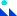 シニアポリシーマネージャー（サステナビリティ担当 raphaelle.hennekinne@digitaleurope.org / +32 490 44 85 96 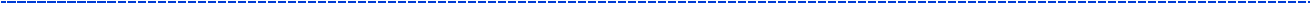 DIGITALEUROPEについて DIGITALEUROPEは、ヨーロッパにおけるデジタル技術産業を代表する団体です。DIGITALEUROPEのメンバーには、世界最大級のIT、テレコム、コンシューマーエレクトロニクス企業や、ヨーロッパ各地から集まった各国協会が含まれています。DIGITALEUROPEは、欧州の企業や市民がデジタル技術の恩恵を十分に受け、欧州が世界最高のデジタル技術企業を育成、誘致、維持することを望んでいます。DIGITALEUROPEは、EUの政策の開発および実施への産業界の参加を保証します。  DIGITALEUROPE メンバーシップ  法人会員  アクセンチュア、エアバス、アマゾン、AMD、アップル、アルセリック、アセント、アトス、オートデスク、バンコ・サンタンデール、バイエル、美大、ボッシュ、ボーズ、ブリストル・マイヤーズスクイブ、ブラザー、キャノン、シスコ、サイバーアーク、ダンフォス、ダッソーシステムズ、DATEV、デル、イーライリリー・アンド・カンパニー、エプソン、エリクソン、イーセット、イーワイ、富士通、グラクソスミスクライン、グローバル ナレッジ、グーグル、グラフコア、ヒューレット・パッカード・エンタープライズ、日立製作所、HP Inc、HSBC、Huawei、インテル、 ジョンソン・エンド・ジョンソン、ジョンソンコントロールズ・インターナショナル、JVCケンウッドグループ、コニカミノルタ、クライ、京セラ、レノボ、レックスマーク、LGエレクトロニクス、マスターカード、メタ、マイクロソフト、三菱電機ヨーロッパ、モトローラソリューション、MSDヨーロッパ社、NEC、Nemetschek、NetApp、ノキア、Nvidia Ltd、大木、OPPO、Oracle、Palo Alto Networks、Panasonic Europe、フィリップス、Pioneer、クオコム、レッドハット、RELX、レスメディ、リコー、Roche、 ロックウェル・オートメーション、サムスン、SAP、SAS、シュナイダーエレクトリック、シャープエレクトロニクス、シーメンス、シーメンス・ヘルスィニアス、スカイCP、ソニー、ソプラステリア、スウォッチグループ、テクニカラー、テキサスインスツルメンツ、TikTok、東芝、TPビジョン、UnitedHealth Group、Visa、Vivo、ヴェイモア、ワークデイ、Xerox、Xiaomi、Zoom。 全米の業界団体  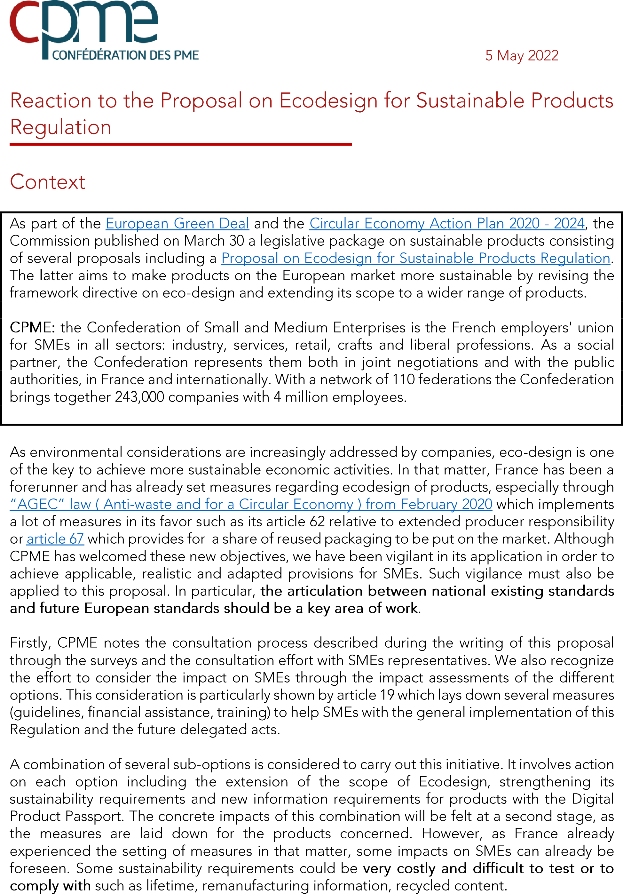 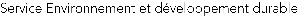 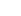 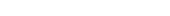 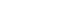 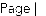 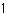 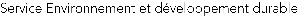 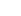 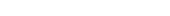 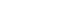 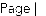 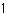 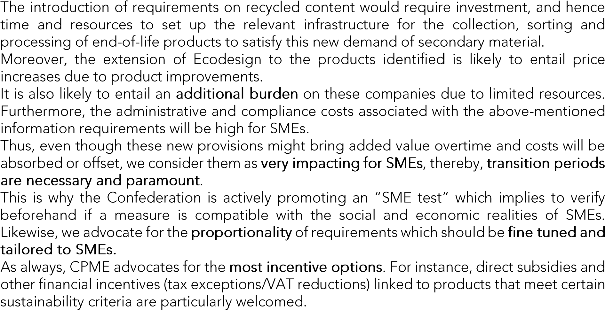 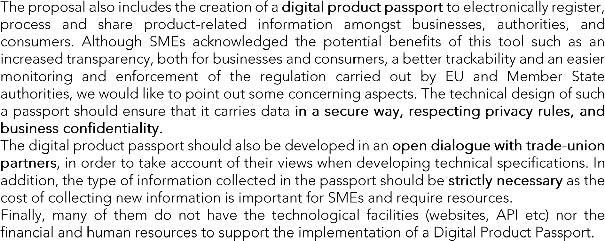 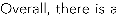 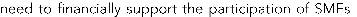 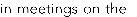 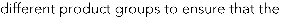 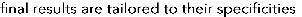 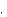 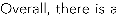 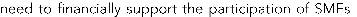 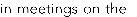 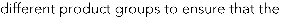 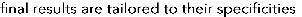 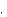 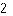 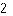 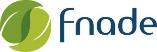 FNADEの感想 欧州議会および欧州理事会の規則について 持続可能な製品に関するエコデザインの要件を設定するための枠組みを確立し、指令 2009/125/EC を廃止する。 2022年6月22日 フランスの廃棄物管理・環境サービス協会であるFNADEは、「Sustainable products」の提案を歓迎します。 実際、持続可能な製品を生産し、環境フットプリントを削減し、製品の修理性を促進し、製品に関するより良いコミュニケーションを通じて消費者の意思決定を強化し、欧州におけるより循環型の経済を実現することは、FNADEが全面的に支持する大きな挑戦です。 廃棄物管理のバリューチェーンの主要なプレーヤーとして、FNADEのメンバーは、この指令が製品に関する他の法律、特に化学物質に関する法律、廃棄物枠組み指令、さらにはSCIPデータベースとの整合性に注意を払うことになります。 実際、廃棄物処理会社は、リサイクル、回収、高品質の二次原料の生産において大きな役割を担っています。 このため、FNADEは、デジタルパスポートの導入に大きな関心を寄せています。デジタルパスポートは、製品に含まれる物質に関する重要な情報の伝達を可能にし、使用済み段階での解体を助け、より循環型経済を拡大するために必要な高レベルの除染を促進する非常に優れたツールになると考えています。 FNADEは、デジタルパスポートを実施するさまざまな委任法の準備作業に関係者が参加し、そのような製品の収集、分別、リサイクル、廃棄に関するフィードバックや専門知識を提供することを望んでいます。 FNADEのメンバーは、設置コストが高くならずに情報を伝達できる最適なマーキングシステムを検討し、共有すべき適切な情報を選択するために、議論に参加したいと考えています。 また、この情報にアクセスできるステークホルダーの一員であることを求めます。 ジュリエット・オベール EU常駐代表 j.aubert@fnade.com +33 (0)6 20 69 87 94 FNADEは、環境および廃棄物管理業界を代表するフランスの専門家団体です。廃棄物管理の分野で活動する223の民間会員企業を有し、フランス国内の47,886人の従業員を代表しています。売上高91億ユーロ、投資額7億6800万ユーロ。欧州廃棄物管理・環境活動連盟（FEAD）のメンバーでもある。 1 サステナブル・プロダクツ・イニシアティブ（SPI）サステイナブル・プロダクツ・イニシアティブに関するアイルランド地域資源ネットワーク（CRNI）のフィードバック2022年6月22日概要CRNIは、持続可能な製品イニシアティブ（SPI）を通じたエコデザイン指令の改訂を、製品の持続可能性を高め、欧州市場において持続可能性への移行への道を開く大きな機会として歓迎しています。我々は、ブリュッセルの環境基準委員会（ECOS）およびブリュッセルのRREUSEネットワークからの上記コンサルテーションへの提出物を支持し、特に以下のイニシアチブの成果を認識し評価する：製品の持続可能性を向上させるために、エコデザインおよび情報要件を実施する。修理権推進新しい循環型ビジネスモデルを探るしかし、このイニシアティブが効果的であるためには、強力で明確な目標を導入する必要があります。エコデザインへの取り組みは、最終的に製品や材料の消費削減につながる再利用や修理の選択肢を強化することと組み合わせなければならない。エコデザインだけでは、持続不可能な消費レベルを解決することはできません。だからこそ、情報提供とエコデザイン要求の両方が、より持続可能な商品の生産につながるだけでなく、持続不可能な商品の具体的な段階的廃止につながるべきである。そこで、実際の規制には欠けていると思われるが、野心的な政策を採用するために必要ないくつかの要素について述べたいと思う。この点で、CRNIの欧州委員会への呼びかけは、以下の要素に焦点を当てます：エコデザイン基準に社会的要素を盛り込む提供された情報をしっかりと評価した上で、情報要件の適切かつ包括的な実施を確保すること；修理に適している」という基準を含む、包括的で便利なエコデザイン要件を展開する；より良い規制措置を導入する；取り組み、全体の生産量を減らす；修理・再利用分野の育成策を実施する。エコデザイン基準に社会的要素を盛り込むIAが社会的要求事項を含めることを強く正当化している一方で、欧州委員会の最終提案では、企業の持続可能なデューディリジェンス指令の提案が最近採択されたため、これらの要求事項は最終的に除外されています。ESPRに将来の法律についての言及がなく、2つの政策がリンクしていないことは、潜在的な法的抜け穴や中小企業の見落としにつながる可能性があります。提供された情報をしっかりと評価した上で、情報要件の適切かつ包括的な実施を確保する。全体として、我々は欧州委員会に対し、製品関連情報へのアクセスを義務化することを要求する。さらに、私たちは、製品パスポートには、製品が寿命の尽きたときにどのようにリサイクルされるべきかについての情報だけでなく、製品をどのように修理して再利用することができるかについての情報も含まれていなければならないという事実を主張するものである。さらに、情報要件は、政策の有効性を確保するために、非遵守の場合の制裁と一致させるべきである。情報要件が生産の環境面に取り組むものであれば、製品の社会的影響に言及することはできない。消費者は、製品が生産された社会的条件に基づいて選択することもできるはずです。したがって、情報要件には、製品の社会的コストを含め、労働基準への準拠や製造に携わる労働者の一般的な幸福度を反映させる必要があります。社会的情報要件を実施するためには、製造業者およびバリューチェーン全体として、出発点として労働基準の遵守を義務付けるべきである。製造業者は、提供する労働条件について詳細な情報を提供するよう奨励されるべきであり、ILOの枠組みなどの国際労働基準への準拠を評価するために、欧州当局によって監視役が実施されるべきである。同様に、情報要件には耐久性やエネルギー使用量も含まれているが、これは曖昧なままであり、特に生産段階における製品の全体的なフットプリントを適切に測定しているとは言えない。情報要件はより幅広く、正確であるべきであり、グリーンウォッシュを避けるために製品のライフタイム全体に取り組まなければならない。したがって、SPIは、炭素、水、材料、土地、エネルギーのフットプリント削減のための厳しい目標を策定すべきである。そのために、SPIは「ランドフットプリント」のような指標を使用すべきである。消費に基づく指標としての「ランド・フットプリント」は、特に有用で、便利で、関連性が高いだろう。実際、EU域内で消費される製品を生産するために国内外で使用される土地の量を測定することで、この指標は土地に関連する環境だけでなく社会的影響も評価するのに役立つ。つまり、以下のような情報を消費者に提供することが必要である：素材と化学物質の含有量（部品表）および含有化学物質に関する危険有害性の情報。製品の原産地（原材料の調達先を含む）。- 循環性能（耐久性、再利用性、修理性、リサイクル性、製品のお手入れ方法など）。CO2排出量から始まる総合的な環境フットプリント情報。生産に伴う社会的影響。サプライチェーン全体で労働者の権利がどのように尊重されているか、また労働者の苦情に関する情報。環境および社会的影響への対処方法 企業の社会・環境に関する方針、目標、慣行、リスク、および労働者の権利を含む人権への影響。情報提供の要件にとどまらず、主な課題は、生産者が提供する情報が理解しやすいだけでなく、何よりも真実で認証されたものであることを評価することであろう。欧州委員会が提供される情報の信憑性の重要性を理解しているようであれば（「販売時点におけるより良い情報を確保し、生産者が自らの意思で行う製品の環境上の利点に関する主張に対する消費者の信頼を構築することも必要である。グリーン・トランスフォーメーションに向けた消費者のエンパワーメントに関する提案は、消費者が十分な情報に基づいた購買決定を行うことを可能にする」）、情報の信憑性を評価するツールを提案する必要がある。このため、エコデザインおよび情報の要件は、グリーンウォッシングに特別な注意を払い、生産慣行とその効果的な環境影響との一貫性を確保する必要がある。情報要件のもう一つの課題は、製品の耐久性の全責任を購入行為に負わせることを避けることである。このリスクは、製品の耐久性（またはそうでないか）について消費者に責任を負わせることであり、生産慣行の体系的な変更につながるものではありません。したがって、情報要件は、持続可能な生産を保証する厳格な環境設計要件とリンクさせる必要があります。修理に適している」という基準を含む、包括的で便利なエコデザイン要件を展開する。全体として、我々は、製品グループに対するエコデザイン要求事項を策定するという欧州委員会の意図を歓迎する。我々は、エコデザイン要求事項を容易に実施し、持続可能な生産への移行を可能にするために、それらの製品群の重要性を主張したい。しかし、SPIは、ラベリングとエコデザイン要件に焦点を当てるだけでなく、特にメーカーによる修理独占の発展がもたらす問題に強く取り組み、修理と再利用を奨励し、独立した修理業者を支援するための金融手段を展開すべきである。"環境の持続可能性に関する必須要件を定めた特定のEU法が存在しない製品については、ESPRがEUのルールを定めるための法的枠組みとなる。"しかし、エコデザイン要件は、スポーツ・レジャー用品、玩具、自転車など、他の優先的な種類の製品も含むべきである。欧州委員会がエコデザインの候補として予見している他の種類の製品、例えば家具は、標準化に適しており、結果として環境に影響を与えるため、絶対にエコデザイン要件に取り組むべきである。より良いレギュレーション施策の導入IAでは、これまでのところ目的に合っていないことが証明されている業界主導の自主的な合意の有効性を徹底的に評価することが欠けている。その結果、ESPRの本文中に、現行のエコデザイン指令からのコピーペーストとして自主規制に関する条文が提案され、対象製品の数が増えることで自主規制のリスクがさらに高まることになった。全体的な生産量への取り組みと削減SPI は、「売れ残った製品の破棄を全面的に禁止する可能性を提供する5 」としている。しかし、この声明では、資源消費量や生産量の削減目標には一切触れていない。さらに、事業者は、年間廃棄する売れ残り製品の量を開示しなければならないが、この量や総生産量を削減するインセンティブはない。効果的な消費削減を実現するために、SPIは、生産者/輸入者が尊重しない場合、制裁につながる製品のカテゴリーごとに決定された最小平均寿命を策定すべきである。このイニシアティブでは、「エネルギーと資源の総需要を減らし、成長と一次資源の使用を切り離すことが必要である」という考え方が盛り込まれています。しかし、資源の消費削減という点では、明確な目標には触れていない。廃棄の禁止と同時に、売れ残った商品を社会的、慈善的、地域的な組織に寄付することを容易にする法的メカニズムも実施すべきである。例えば、いくつかの加盟国では、売れ残った商品をリサイクルすることで、生産者や小売業者は、新しい製品を破棄するインセンティブとなる付加価値税を請求できる一方、その家電を慈善団体に寄付する場合は請求できない、つまり寄付のディスインセンティブとなる。また、SPIは、広告など他の購入インセンティブには取り組んでいない。しかし、広告は消費動向の共有に大きな役割を果たしており、虚偽の主張を禁止し、グリーンウォッシュを回避するために、より良い規制を行うべきである。第二に、新製品の広告には課税されるべきである。修理・再利用分野の育成施策を実施する。このイニシアティブは、修理と再利用の実践に基づく循環型ビジネスモデルを発展させるための十分な政策に対処していない。廃棄物ヒエラルキーを真に実践し、修理・再利用のソリューションを消費者の最初の選択肢とするためには、このイニシアチブにいくつかの要素を加える必要がある。まず、SPIは、修理や再利用を奨励するための金融手段を提案すべきである。同時に、消費者に不要な商品の購入を促すなど、意図しない結果をもたらす可能性のある金銭的インセンティブについて、特定の認識を高める必要がある。SPIは、修理・再使用のコストを下げなければならないが（例えば、修理券の使用や修理サービスに対する付加価値税の引き下げを通じて）、新製品の価格上昇にもつながるはずである。しかし、欧州委員会は、価格の上昇が社会的・社会的格差の拡大につながらないように注意する必要がある。それどころか、欧州委員会は、誰もが持続可能な高品質の修理・再利用可能な製品を購入できるようにする必要がある。したがって、SPIは、低所得の消費者だけでなく、すべての消費者にとって、新製品を購入することに代わる低コストの選択肢として、再利用と改装の実践に依拠すべきである。全体的に、再利用可能性や再利用の選択肢（例：再利用可能な製品の寄付先）に関する情報がデジタル製品パスポートにない。お客様が製品のリペア性を確認するために必要な情報が欠けている。SPIは、顧客だけでなく修理業者にとっても再利用や修理の機会を収集し、強調するためのデータベースやマップを国レベルで提供する可能性を探るべきである。例えば、情報要件には、スペアパーツの価格とその入手可能性を含める必要がある。この点で、スペアパーツの価格を下げるか、生産者/輸入者は、製品に関連するスペアパーツの最大価格を約束すべきである（そして、その情報に製品パスポートでアクセスできるようにする）。SPIは、リバース・ロジスティクスなどの新しい循環型ビジネスモデルの推進を求めている。リバースロジスティクスモデルは、未使用だが価値のある製品を回収するのに役立つが、回収された製品の修理や再利用を第三者が可能にするような包括的な方法で設計される必要がある。この場合も、これらの製品にアクセスできる事業者は、生産者／輸入者だけであってはならない。再利用や修理の習慣を強化し、促進するための解決策として、生産者／輸入業者が「第一救済として独立した修理業者による無償修理の約束」または「再生された類似製品との無償交換の約束」を含む製品保証を提供することを義務づけることが考えられる。さらに、SPIはproduct-as-a-serviceモデルを推進しようとしています。CRNIは、大量の製品サービスシステムの開発が、修理する権利の開発に逆行することを懸念しています。消費者は、自分の製品の修理方法を決める際に、選択肢を持つ必要があります。自分で、あるいは独立したプロの修理業者を通して製品を修理することは、プロダクト・サービス・システムでは困難である。したがって、このようなビジネスモデルが主流となった場合、生産者や輸入業者による修理・メンテナンスの独占が発生する危険性が高くなる。このような事態を避けるため、欧州委員会は、これらのビジネスモデルに関する影響評価と透明性を確保すべきである。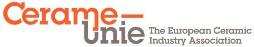 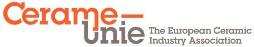 2022年6月20日 エコデザイン・フォー・サステナブル・プロダクツ規制案 ポジションペーパー 参考欧州委員会が開始した「持続可能な製品のためのエコデザイン規則」提案に関するパブリックコンサルテーションへの対応について 欧州セラミック産業協会（Cerame-Unie）は、その目的を歓迎します。 欧州委員会、気候ニュートラル、資源効率、循環型経済のためにCerameUnieは、欧州委員会が公開協議に参加し、Ecodesign for Sustainable Products Regulation（ESPR）の提案に関して業界の見解を示す機会を与えてくれたことに感謝します。本ポジションペーパーにおいて、Cerame-Unieは本提案に対する見解を述べたいと思います。 セラミック製品は、もともとサステナブルなものです。 セラミック産業は、より持続可能で循環型経済を目指すEUの目標を全面的に支持しています。製品の耐久性は持続可能性の主要な推進力であり、それは、一方では製品の完全なライフサイクルを考慮し、他方ではあらゆる環境影響を考慮し、環境影響を評価する際には、地球温暖化係数だけでなく、生物多様性、水、毒性、資源などを考慮した全体的アプローチによってのみ評価できるのです。広く入手可能な原料である粘土から作られるセラミック製品は、もともと持続可能で長持ちする製品であり、メンテナンスや修理が不要、あるいはほとんど必要なく、数十年以上にわたって使用することが可能です。  焼成された粘土は不活性であるため、セラミック製品は使用後の段階でも再利用および/またはリサイクルすることができます。生産工程における原材料の消費と廃棄物の発生を最小限に抑え、製品や原材料の再利用やリサイクルを増やすために、セラミック産業は、生産工程で発生する内部残渣（例：マス残渣、乾いた割れ物など）の再利用、他の産業工程からの廃棄物や副産物の使用、生産工程で使用する水の再利用、最適な原材料選択や製品デザインの最適化、リサイクル時のサプライチェーン協力など、革新的ソリューションとビジネスモデルを開発しました。  デジタルプロダクトパスポート  デジタル製品パスポートの義務化について、Cerame-Unieは、データは特定の製品ごとの特殊性を反映したものでなければならないと強調する。データの開示は回覧目的に限定し、特定の製品グループと受信者のニーズに応じて調整する必要があります（例えば、商業情報と技術情報の区別）。適切な影響評価は、この識別プロセスに情報を与えるだろう。機密データやビジネスクリティカルなデータは開示すべきではない。  特に、製品やバリューチェーンの複雑さ、製品構成の機密性、必要なデータ量の管理には注意を払う必要がある。  最後になりますが、DPPは、効果的な市場監視や中小企業のニーズや特殊性を取り入れることを含め、公平な競争環境を支援する必要があります。データの収集、準備、提供、更新は、企業にとってかなりの努力を必要とします。コストを最小限に抑え、メーカーに過度な管理負担を与えないようにすることが、このようなパスポートを効果的にするための鍵となるであろう。  3) 情報と性能の要求：建設製品に焦点を当てる 一般的なアプローチとして、Cerame-Unieは、性能要件は、綿密な影響評価と業界の関与を経て、特定の製品または製品カテゴリに適切に適合させる必要があると指摘しています。  建設製品は、環境性能と構造性能の間に強い相互関係があるため、Cerame-Unieは、建設製品のエコデザイン要件が改正建設製品規則の下で規定されることを歓迎します。明確な区切りが重要です。これにより、二重の法律やメーカーにとっての追加的な管理負担を避けることができます。  また、最終製品としての包装を市場に出すための要件が欧州議会・理事会指令94/62/ECで規定されており、ESPRがその指令を補完していることも歓迎します。したがって、首尾一貫したアプローチに従うために、包装は新たに改訂されたCPRの範囲に含まれるべきではない。Cerame-Unieは、建設製品の環境性能は建物レベルでしか意味をなさないと指摘しています。建設製品の持続可能性と環境性能を評価するための適切な体制と調和した要求事項は、CEN/TC 350で開発されています。可能であれば、製品グループレベルでのエコデザイン要件に対応することが望ましい。  より広い観点から、Cerame-Unieは、性能要件が特定の製品または製品カテゴリーに適合していることを確認するために、適切に評価する必要があると指摘しています。  企業への支援 Cerame-Unieは、中小企業やその他のすべての企業にとって公平な競争条件を確保することが重要であることを強調します。ワンストップショップや組織的・技術的支援といった施策は、あらゆる規模の企業にとって重要な意味を持つでしょう。 エコデザインフォーラム Cerame-Unieは、エコデザイン要件に関する専門知識を欧州委員会に提供するために、利害関係者（例えば、産業を含むすべての利害関係者）を招待するエコデザインフォーラムの創設を歓迎します。  Cerame-Unie Aisbl（CU）は、欧州セラミック産業協会です。欧州のセラミック産業は、レンガ・瓦、土管、壁・床タイル、耐火物、衛生陶器、テーブル・装飾品、技術陶器、膨張粘土、植木鉢など、幅広い製品に及んでいます。 持続可能な製品のためのエコデザイン規則（ESPR）の提案に対する見解 ブリュッセル、2022年6月22日  はじめに 欧州赤外線暖房連盟（EIHA）と電気式床暖房連盟（EUHA）は、最新の技術開発に沿った法規制を維持する必要性を支持しています。この観点から、我々は欧州委員会が提案した「持続可能な製品のためのエコデザイン規則（ESPR）」を高く評価しています。私たちは、技術の進歩と現在の気候危機が相まって、エネルギー効率にとどまらず、持続可能性、材料、資源効率に関する厳しい要件を含む対策が必要であると信じています。 しかしながら、我々は、欧州経済を強化すると同時に持続可能性を達成するためのツールとしてESPRが提供する可能性を迂回させかねないいくつかの要素に懸念を抱いている。そのため、本論文では、提案の改善に関する我々の提言を紹介する。 定義を既存の法律と整合させる：冗長性を取り除き、抜け穴を回避する。 デジタルプロダクツパスポートについて、さらなる説明が必要 懸念物質がその分野の専門家によって選択されることを保証する。  ラベリング要件を合理化し、より持続可能なものにすることで改善する。 売れ残り商品に関する歪んだ競争上重要な情報の開示を避ける。 市場サーベイランスをサポートするために、データの重複を取り除く  不正使用防止条項のサポート 市場サーベイランスを支援するため、サーベイランスシステムに税関を含める  専門知識の喪失や矛盾を避けるために、標準が守られているかどうかを確認する。 一律的な対応を避け、ErPグループ特有の配慮を維持する。 おすすめポイント 1.定義を既存の法律と整合させる：冗長性を取り除き、抜け穴を回避する。 提案されたArt.ESPRの第2条 不必要な重複や矛盾を避けるため、既存の法律と定義が一致することを推奨します。これは、潜在的な抜け穴を制限する上でも有効である。したがって、REACH や RoHS など、エコデザインに隣接する法律で定められている定義や要件に干渉しないよう、立法者に要請します。  より具体的には、懸念物質に関する第 2 条(28)(c)の定義は、CLP、REACH、RoHS の要件について合意されたものに従うことを推奨します。懸念物質を決定するために必要な専門知識と知識は、これらの政策ファイルに関わる利害関係者と政策立案者が持っており、既存のREACHとRoHSに従うことで、「懸念物質」の存在が再利用とリサイクル方法の法律に何らかの形で悪影響を及ぼすかどうかを決定することができます。  冗長性を排除することは重要ですが、重要な定義がいくつか欠けていることにも気づきました。最も注目すべきは、「修復可能性スコア」の定義を追加することを推奨することである。この定義は、「グリーン・トランジション・イニシアティブのための消費者強化」にも含まれており、ESPRのさらなる実施に関連するものである。  2.デジタルプロダクツパスポートについて、さらなる説明が必要 提案されたArts.ESPRの第8条～第11条 EIHAとEUHAは、デジタルプロダクツパスポート（DPP）の提案を歓迎します。しかし、EPRELやSCIPのデータベースによる既存の（そして拡大する）義務との組み合わせで、産業界の情報負担に懸念を抱いています。DPPと既存のデータベースとの関係が不明確であることに留意する。DPPが独立したシステムなのか、既存のデータベースとリンクしているのか、明確にする必要がある。署名した協会は、EPRELとSCIPの項目へのアクセスが一元化され、DPPを通じて促進されることを希望します。DPPは、固有の製品識別子に接続されたデータキャリアとなることができます。 しかし、8条4項では、EPRELやSCIPのような他のデータベースで既にカバーされている製品群を除外することが可能であることに留意する。8条4項では、EPRELやSCIPといった他のデータベースで既にカバーされている製品群については、免除が可能です。これらのシステムのいずれか、あるいは両方に登録された製品がDPPの要求から免除されるのかどうかは不明である。欧州委員会からの明確な回答があれば、なおさら歓迎する。 私たちが懸念しているもう一つの問題は、DPPの正確な範囲と適用です：DPPは製品モデル、バッチ、ユニットに対して作成されるのでしょうか？私たちは特に、提案されているArt.31との組み合わせに懸念を抱いています。31条との組み合わせは、製品がユニットとして独自のDPPを必要とする可能性があり、メーカーにとってさらなる負担とコストとなる。 いずれにせよ、デジタルアーキテクチャの定義とDPPのフレームワーク開発において、バリューチェーンのすべてのステークホルダーが考慮されることが保証されなければならない。DPPを様々な産業（ErPと非ErP）にどのように適応させるかを検討しなければならない。これには、アクセス権や、経済事業者が活動を停止した後に誰が操作を変更できるのかについての議論も含まれる（Art.10(e-f)を参照）。アーキテクチャ、フレームワーク、アクセス権は目的に合ったものでなければならず、IP関連情報の開示を避けなければならない。  懸念物質がその分野の専門家によって選択されることを保証する。  提案されたArts.ESPRの7(5)(3)及び7(6)(f) EIHAとEUHAは、物質の追跡は、そのテーマに関する専門知識を持つ適格な団体によって決定されることを推奨する。物質の追跡を行うべきかどうかを判断できるそのような団体の例として、REACHリスクアセスメント委員会が挙げられます。しかし、このような団体が、製品群に含まれる特定の物質が追跡されるべきかという要件や評価に関連する膨大な管理作業を行うことができるかどうか、またどのように行うことができるかは不明である。この問題に関する二重規制を避けるため、私たちは、懸念物質に関する法的主導権をREACHに維持し、エコデザインで規制しないことを推奨します。  ラベリング要件を合理化し、より持続可能なものとすることで、改善する。ESPRの6条と14条 下 記の団体は、第 7 条(6)(f)の規定があることに気付きました。7(6)(f)では、一意の製品識別子、例えばQRコードに接続されたデータキャリアを介した電子ラベルが可能です。これは、製品情報の要求事項をDPPにまとめることができることを意味します。また、製品グループによっては、e-ラベリングまたはDPPが製品情報を提供する唯一の方法となり得ることも理解しています。EIHAとEUHAは、紙ベースの物理的な情報を提供するよりも持続可能な代替手段としてe-labellingを強く支持し、またe-labelとDPPを組み合わせることを強く要望する。  DPPやe-labellingの可能性を考慮し、強制的な性能ラベルの導入には反対である。エネルギーラベルと並んで、性能ラベルが混乱を引き起こす可能性がある。さらに、ラベルやデータベースの普及は、不必要な情報要件の重複を生むので、避けなければならない。  EIHAとEUHAは、製品グループごとに性能ラベルの必要性をケースバイケースで評価することを推奨している。その理由は、サプライチェーン、エネルギー効率と性能、材料と資源の特性、および使用方法が、ErPと非ErPに関してだけでなく、異なるErP間でも、様々な製品グループ間で異なるからである。例えば、HVACにとって最も重要な持続可能性の側面は、修理可能性と部品であり、エネルギーにはあまり焦点が当てられなくなってきている。  さらに、Art.6で言及されている非定量的な要件は、測定可能で強制力のあるものでなければならない。6に記載されている非定量的な要件は、市場監視が域内市場全体で均等に適用されるように、測定可能で強制力を持つ必要があります。これらの側面の比較可能性と重み付けを確保するために、消費者にも市場監視にも明確に示し、理解できるようにする必要がある。 5.売れ残り商品に関する歪んだ競争上重要な情報の開示を避ける。 提案されたArts.ESPRの20(7)、21(7)、30(3) 署名者は、第20条、第21条、第30条が競争の観点から意図しない反響をもたらす可能性があることを懸念している。経済事業者は、年間廃棄された売れ残り商品の数を含む情報を、自由にアクセスできるウェブサイト上で報告するか、その他の方法で一般に公開することが要求されるであろう。この情報は、あるモデルの製品の販売量と売れ残りや廃棄の量を評価することで、メーカーの財務的健全性を推し量るのに十分である。機密性の高い情報は、誰でも入手できるように適切に保護する必要があり、市場監視当局（MSA）のみがアクセスすることができます。 ただし、Art.2(35)は、Art.20の対象製品についてWEEE指令の要求事項を受ける製造業者を免除している。20.なぜなら、電気・電子機器の製造業者は、WEEE指令の国内実施において、生産者責任団体（PRO）を通じて廃棄機器を処分することがすでに求められているからです。このように、廃電気電子機器の製造者は、売れ残った電気電子機器をPROに引き渡すことが求められ、PROは売れ残った製品を再利用やリサイクルを含めて処理します。  また、「破壊」の定義において、エコデザインにおける材料効率の要件を満たすためにストックされている売れ残り/未使用のスペアパーツが除外されることを確認したい。 市場サーベイランスをサポートするために、データの重複を取り除く 提案されたArt.ESPRの31条 市場監視は、経済事業者間のコンプライアンスを促進し、規則を実施するために不可欠である。そのため、製造者は技術データをMSAに提供し、MSAはすべてのコンプライアンス情報を完全に利用できるようにする必要があります。効果的な市場サーベイランスをサポートするために、これらの情報は明確な方法で利用できるようにすべきです。つまり、MSAと経済事業者の両方に追加の管理負担がかからないように、重複を避けなければなりません。  以上のことから、EIHAとEUHAは、製品の使用から現実のデータを収集するという提案に懸念を抱いている。私たちは、このような要求が、現実的で、コスト効率がよく、公平で、意味のある方法で実施される方法について、さらなる明確化を希望します。さらに、データの収集、保存、転送は、最も厳しいサイバーセキュリティとデータプライバシー基準を考慮し、機密情報が悪用されることがなく、MSAのみがデータにアクセスできるような方法で定義されなければならない。  不正使用防止条項のサポート 提案されたArt.ESPRの33条 EIHAとEUHAは、提案された回避防止条項を歓迎します。過去数年間、エコデザイン製品規則の改訂において、「回避およびソフトウェア更新」の条項がますます組み込まれてきています。現在進行中のエコデザイン実施規則の改訂もこれに追随しています。私たちは、ESPRの対象となる製品の規制に、この条項を引き続き盛り込むべきだと考えています。 市場サーベイランスを支援するため、サーベイランスシステムに税関を含める 提案されたArts.ESPRの59(1)および60について EIHAとEUHAは、市場監視の改善に関する欧州委員会の提案を嬉しく思う。コンプライアンス違反は、欧州グリーンディールの目的を達成するための排出削減と環境改善を侵す。この点で、MSAによる検証は不可欠である。  しかしながら、我々は、税関も国内市場監視計画に含めることで、この提案をさらに改善することができると考えている。なぜなら、市場監視は、MSAの範囲である内部活動に焦点を当てた執行だけでなく、様々な領域間の財やサービスの流れも対象とするからである。そのため、税関のサーベイランスは効果的な執行に不可欠なものである。  さらに、加盟国は、市場サーベイランスの行動計画にどのように資金を投入し、どれだけの金額を特定の行動に割り当てるかを詳細に説明することを要求されるべきである。年2回の行動計画では、資金不足や人員不足に関わる市場サーベイランスの根本的な問題を解決することはできないからである。  専門知識の喪失や矛盾を避けるために、標準が守られているかどうかを確認する。 提案されたArt.ESPRの35(1) 私たちは、ステークホルダーの専門知識を無視する可能性のある要件を課すために、標準化手続きをバイパスする提案に懸念を抱いています。我々は、議員に対し、実績のある標準化手続きが尊重されることを確認するよう強く要請する。 一律的な対応を避け、ErPグループ特有の配慮を維持する。 提案されたArts.及びESPRの16(1)(c)及び17について EIHAとEUHAは、立法府が提案されたエコデザインフォーラムを通じて利害関係者の協議を継続する意向であることを嬉しく思う。しかし、このようなエコデザインフォーラムは、その範囲とメンバーが垂直的、水平的に拡大するため、現在のコンサルテーションフォーラムと同じものにはならないことを強調したい。欧州委員会が受け取るフィードバックの質を向上させるため、我々は欧州委員会に対し、現在のエコデザインとエネルギーラベルに関するコンサルテーション・フォーラムに類似したErPサブグループを創設するよう強く要請する。 署名者について 欧州赤外線暖房連盟(EIHA)について 欧州赤外線暖房連盟（EIHA）は、欧州に拠点を置く赤外線暖房メーカーを代表する各国の協会で構成されるネットワークです。私たちは共に、自然エネルギーを利用した環境に優しい暖房を開発しています。私たちの製品は、完全に修理可能で、持続可能で、ユーザーの快適さと幸福感を向上させます。詳細情報： www.ig infrared.com/ja/home.html  電気式床暖房アライアンス（EUHA）について 電気式床暖房アライアンス（EUHA）は、ヨーロッパの電気式床暖房メーカーとそのサプライチェーンを代表しています。EUHAのメンバーは、再生可能エネルギーによるスマートグリッドインフラの採用を通じてエネルギー節約を促進し、ユーザーの快適性と福利厚生を継続的に向上させています。www.euha-alliance.eu もご参照ください。  持続可能な製品のためのエコデザイン規則（ESPR）の提案に対する欧州家具業界の見解  	                 2022年6月 欧州の家具業界は、持続可能な製品イニシアティブ（SPI）など、循環型経済を標準とすることを目的としたグリーンディールの取り組みを注視しています。そのため、2021年6月のSPIに関するEFICの見解に基づき、我々は持続可能な製品のためのエコデザイン規制（ESPR）提案に対する我々の見解を提供する可能性を歓迎します。 推奨事項の詳細 欧州の家具業界はESPRを歓迎する  家具業界では、循環型経済は目新しいものではありません。家具製品は一般的に長持ちします。また、木材などの再生可能な原材料は、この業界では非常に一般的です。 、発泡体、スチール、アルミニウム、プラスチック、ガラスなど、他の材料も幅広く使用されています。家具業界は、修理、再利用、改装、再製造に基づく循環型デザインの原則とビジネスモデルを推進しており、すでに多くのベストプラクティスや先駆者が存在している。しかし、課題は、製造業全体が循環型ロジックに転換し、再製造のような特定のビジネスモデルを拡大するよう促すことであろう。  家具は循環型経済に適しており、業界ではそれをさらに推進する大きな可能性がある。直線的な経済から循環型経済への移行は、気候中立性の目標に対する業界の主な貢献となり、ビジネスチャンスと見なされます。埋め立てや焼却といった現在の慣行（今日、業界が環境に与える主な影響の一部）に対処できるだけでなく、材料をより長く循環させ、廃棄物を資源として利用することで、一次天然資源の不足や原材料の供給における課題に対する解決策を提供することができるのです。  しかし、二次素材を十分に活用するためには、現行の「廃棄物」の定義を欧州全域で統一的に見直し、現行の定義による二次素材（プレコンシューマ、ポストコンシューマ）の輸送・保管の制限や高い管理費をなくす必要があります。これは、循環型ロジックに転換し、材料利用のカスケード原理を促進するために重要である。また、環境負荷の少ない回収システムでは、適宜、異なる業務（例えば、家具を丸ごと返却して改装することから、家具のリサイクルまで）を実施できるようにする必要がある。  中小企業 この法律は、多くの中小企業や零細企業にとって非常に困難なものになると思われるため、欧州委員会が、中小企業が今後の要件について支援を受けるための多くの方法について言及していることは、好ましいことです。したがって、パフォーマンスと情報の要件（製品パスポートなど）は、合理的で管理しやすいものでなければなりません。大量の情報を収集・管理するのは大変な作業であり、中小企業の限られた資源に特別な配慮が必要です。中小企業が競争力に悪影響を与えることなく効果的に情報を管理するためには、特別な指導やスキルアップ、管理ツールへのアクセスが必要かもしれません。また、このような支援を可能にするために、欧州委員会と加盟国に十分な資源が割り当てられることが重要である。 エコデザインフォーラム ESPRは非常に包括的であり、製品グループの詳細は委任法を通じて策定されることを考えると、現段階では業界にとって具体的に何を意味するのかを完全に把握することは困難である。EFICは、中小企業や大企業を含む欧州の産業の70％以上を代表しており、政策立案者と積極的に協力し、家具に関する製品別法令の策定時に貢献するとともに、エコデザインフォーラムに席を設け、セクター固有の専門知識や科学的根拠に基づく証拠を共有したいと考えています。ビジネスおよび業界団体は、エコデザインフォーラムにおいて、様々な業界関係者や企業規模を代表する自然な当事者であるべきである。規則では、「業界」に言及する場合、「企業組織」を追加すべきである。 EUレベルで調和された循環型経済ルール 我々は、選択された立法行為が規則であること、それが域内市場に基づいていること、そして特に、EU全体の調和を推進する上で重要な、自由移動に関するESPRの第3条を歓迎します。域内市場が十分に機能し、産業界が公平に競争できるようにするために、製品に関する法律が必要です。 これにより、加盟国で異なるルールが発生し、商品の自由な移動に支障をきたしたり、コストが上昇したり、あるいは循環型経済の原則と矛盾するようなことが起こらないようにすることができます。   標準化：標準化団体との協議と継続的な作業 既存の標準化作業は、エコデザインの枠組みの基礎として利用されるべきである。例えば、既存のCEN規格は、関連する要求事項や試験方法を規定することにより、製品の耐久性を確保している。また、標準化団体は、循環型社会に関連する分野での積極的な活動を進めている。例えば、標準化委員会CEN/TC 207 WG 10 - Furniture Circularityは、2023年に発行予定の「dis/re-assembly requirements and evaluation methods」（prEN 17902）の作業を開始しました。同委員会はまた、提案された多くの循環型製品設計パラメータ（修理可能性、改修、再製造、製品寿命、製品ケア＆メンテナンス、アップグレード可能性を含む）についても作業を継続しているところである。CEN/TC 207は、エコデザインに関連する規格の策定や、それに伴う性能・情報要件の策定において、政策立案者と協力する用意があります。また、家具のバリューチェーンはグローバルな性質を持っているため、国際的な同等規格も考慮する必要がある。  標準化する：技術仕様 ESPRの第35条によると、調和された規格がない場合、欧州委員会は「共通仕様」を策定することができる。我々は、欧州委員会は、一般的に、実施行為において独自の技術仕様を発行することを控えるべきであると考える。この選択肢は、例外的な場合にのみ使用することができる。市場で得られる技術革新による新しい製品やプロセスを考慮するために、深い専門知識と柔軟なプロセスが必要である。したがって、技術仕様の策定は、利害関係者（主に標準化団体と関係業界）との緊密な対話、異なる分野の専門家が参加する協力的なプロセスによって確立された厳格な基準に従わなければならない。  より効率的なプロセスのために、調和された規格の開発プロセスにおけるボトルネックを取り除くための共同努力がなされるべきである。我々は、欧州委員会が標準化団体および産業界との対話に入り、この制度に対する障壁を特定し取り除くことを奨励する。欧州がグローバルスタンダードの設定においてリーダーとなり、規格が最新の技術開発に対応するためには、市場ベースの規格を利用して要求事項への適合性を検証することが中心である。 さらに、第32条（2）には、EN規格を使用するという言及があるはずである。実際には、EN規格を第一選択とし、規格が不足している場合には、他の方法を使用すべきである。EN規格が存在しない場合は、確実に開発する必要がある。規格を使用しない場合、公正で堅牢な検証方法を得るために、産業界や企業の幅広い代表によってオンラインツールなどが開発されることがさらに重要である。 イノベーション＆テクノロジー、マテリアル＆ビジネスモデルの中立性 提案と将来の製品別規制が、イノベーションと技術開発を促進し、技術、材料、ビジネスモデルの中立性を保護することが重要である。イノベーションは、しばしば新しいタイプの製品やサービスにつながり、それがまた産業を変える。これはまた、要求される性能が達成される限り、企業が「循環型であること」の方法を独自に選択できるようにすることを意味します。 本提案は製品カテゴリーをベースにしているため、製品の境界を越えたイノベーションを伴う無条件の技術開発が阻害されるロックイン効果のリスクがある。また、「製品の性質」という用語の解釈が不明確である。 エコデザイン製品および性能要件：一般的な推奨事項と考慮すべき複雑性 エコデザインの要件は、真に持続可能な開発を促進するために、製品の耐久性、再利用可能性とそれに伴う製品の寿命、廃棄物発生量の削減とそれに伴う材料回収、温室効果ガス排出量の削減などの効果目標に焦点を当て、循環経済をこれらの目標達成のツールとして、適切かつ妥当でなければなりません。プロセスで使用される材料と製品のライフサイクル全体、およびカーボンフットプリントへの影響を考慮する必要があります。  エコデザインのルールは一般的なものであるべきで、デザインに基づく競争を可能にし続ける。企業がその特殊性に応じて使用できる流動的な基準セットを持つことが重要である。例えば、オーダーメイドの家具を作る会社は、修理や改装の可能性を高めることを目指すかもしれませんし、工業会社はスペアパーツを極端に標準化し、互換性を高めることを目指すかもしれません。 家具は、様々な素材（木質系素材、PUフォーム、プラスチック、スチールなど）が使用され、デザインも製品も多岐に渡る複雑な製品である。そのため、家具製品の機能、素材、寿命の違い、消費者の購入可能性や受容性、競争力への影響、企業の事務負担などを、影響評価を通じて慎重に見極める必要がある。また、複数の製品群を統合する際には注意が必要であり、業界やビジネスのステークホルダーに相談する必要がある。  エコデザイン製品・性能要件：要件の評価と検証 提案されているエコデザインおよび性能要件の多くを評価・検証するための手法は、開発途上であるか、家具部門やEUレベルでは標準化されたシステムが存在しないことを考慮する。公平な競争のために、調和された方法を開発する必要がある。家具に関するCEN/TC 207は、分解と再組立に関する規格を開発しており、多くの既存の規格は、循環性を改善するために、既存の耐久性要件に関して適応されている（例えば、耐久性の点から）。  エコデザイン製品および性能要件：調和された燃焼性要件  業界は、第5条5b項（エコデザイン要件は、次の基準を満たさなければならない：b）人の健康および安全に対する悪影響があってはならない、などの法律の遵守を保証するためのサポートと首尾一貫した法的枠組みを必要としています。）一例として、このような要求事項の遵守を確実にするためのツールとして、不要な有毒難燃剤を産業界で段階的に廃止するために、EU全域で燃焼性と火災安全性の基準を調和させる必要がある。多くの難燃剤は、環境と人体に有害であることが証明されています。シガレットテスト（EN 1021）は、難燃剤を使用しない家具の本格的な生産を可能にするため、EU全域で適切な解決策となるでしょう。(難燃剤フリー家具のためのアライアンスポジションペーパー SPI & Alliance ウェブサイト). エコデザイン製品および性能要件最低限必要な再生材料と耐久性 我々は、最低限リサイクルされたコンテンツに関する要求事項の導入を検討することを支持する。ただし、いくつかの点を考慮する必要がある：リサイクル率は、直線的な経済論理に陥らないように、孤立した持続可能性の基準とすべきではなく、リサイクルは製品全体の文脈で見られ、限界が考慮されるべきです。リサイクル率はすべての素材に同じように適用されるべきではなく、その意味は素材ごとに評価されるべきである。また、リサイクル含有量が耐久性に悪影響を及ぼすようなことがあってはならない（サーキュラー・エコノミーの重要なポイントの1つ）。要求事項がある場合は、バージン材を再生材に置き換える技術的可能性、再生材の具体的な入手可能性、市場の成熟度や規模を慎重に検討する。最後になりますが、木材のような持続可能で再生可能な材料は、最低リサイクル率枠を満たさないからといって軽視すべきではありません。  エコデザインおよび性能要件：再生可能なコンテンツ  我々は、付属書 1 に記載されている基準の中に「再生可能なコンテンツ」を含めることを推奨する。再生可能なコンテンツの有無は、他の基準と同様に単独で考慮することはできませんが、化石由来材料からの脱却という目標に貢献するため、含めることは重要です。 既存の製品および市場関係者の義務について明確化が必要である。  この規制は、主に製品の新規生産に焦点を当てています。市場にある既存の製品がどのような影響を受けるのか、また、将来の性能と情報要件に関してどのようにカバーし管理するのかについては、焦点が当てられていません。これは、法律の中で明確にされるべきです。 また、同規則は、主にオリジナル製造者または製品を域内市場に出す最初のプレーヤーに焦点を当てており、バリューチェーンに沿った他のプレーヤーの責任に焦点が当てられていない。循環型経済における生産者の役割の定義には、「元の製造者」に加えて、さまざまな方法で製品を修正または追加するプレーヤー（例：修理業者、再生業者、再製造業者）、したがって生産者の役割と関連する義務を異なる程度に負うプレーヤーの差別化を含めるべきである。これまでのところ、役割の十分な区別や、結果として生じる義務についての説明はありません。新製品と修理・再製造等の製品との間の不均等な競争を避け、既存製品の再市場化を可能にするためには、規制の中で責任分担の必要性を明確にすることが重要である。市場関係者の役割の記述は、（責任と賠償を含む）共通認識を持つために、すべてのEUの法律で統一されなければならない。 さらに、第28条「製造業者の義務が輸入業者及び販売業者に適用される場合」には、「輸入業者又は販売業者は、（...）製品が対象となる第4条に従って採択された委任行為に定める要件への準拠に影響を与える方法で、既に市場に投入された当該製品を変更する場合には、本規則の目的上製造者とみなされ、第21条の製造者の義務の対象となる」と記載されています。  つまり、製品の改修、修理、アップグレード、再製造を行う者が、製造業者に対する要求事項の対象となるのかどうかが不明です。この点は、第2条「定義」の「販売業者」の定義を変更することにより、規則で明確にする必要がある。  製品の環境持続可能性に関する情報：知る必要のある製品パスポートとバリューチェーン上のプレーヤーの責任に関する明確化 情報要件とツールは、EUレベルで調和され、循環型経済を推進するような形で、標準化され一貫した定義に基づき設計されるべきである。情報の共有は、循環型経済にとって重要な要素である。プロダクトパスポートは、正しく設計され、EUレベルで調和されれば、より循環型経済を促進する可能性があるツールである。  プロダクトパスポートは、中小企業や零細企業を含む産業とバリューチェーンにとって実行可能でなければならず、公平な競争条件を確保するために輸入製品にも同様に適用されなければならない。また、バリューチェーン上の関係者間の商業協力を促進するため、関連性があり、必要な情報に基づくものでなければならない（最終ターゲットユーザーにもよる）。知る必要のある根拠は、規則の本文に反映されるべきである。また、車輪の再発明を避けるために、既存のツールやデータ標準を考慮する必要がある。  規制の文章では、最初の生産者の責任に重点が置かれているように思われる。しかし、循環型経済では、バリューチェーンに沿ってより多くのプレーヤー（修理業者、アップグレード業者、再生業者など）が活動することになり、これらの「新しいビジネスモデル」は、オリジナルメーカーとは無関係に企業が行うことができるため、製品のライフサイクル中に改修やアップグレードを行った場合にパスポートをどのように更新できるかを明確にしなければならない。 例えば、デジタル取扱説明書（印刷物であるため、製品の寿命が尽きる前に廃棄される梱包材とは異なり、製品の寿命が尽きる前に廃棄される）、家具上の QR やコードからアクセスできるようなデジタル取扱説明書の形で提供されるべきと考える。この情報は、顧客によるカスタマイズオーダー、モデル、バッチ、アイテムレベルのいずれであるべきかは、家具メーカーとその生産物（一品生産か連続生産か）の違いを考慮し、委任法を通じて後の段階で定義すべきである。 環境持続可能性に関する情報：製品パスポート＆家具のバリューチェーンの複雑さ、強制的な情報と自主的な情報の差別化 重複報告を避け、相互運用性を確保するために、製品パスポートを通じて必要とされるデータ量だけでなく、製品やバリューチェーン、サプライチェーンの複雑さを考慮すること。a)義務的な情報と、b)義務的な情報以上のものを望む企業が提供できる任意的な情報（「持たなければならない」対「持っていてよい」）を区別すること。特定の情報が任意であることを認めることで、企業にインセンティブを与え、市場を循環型へと穏やかに後押しし、特定のユーザーにとって有用と思われる追加情報を開示することができます。ある種の情報を強制することはできない（カーボンフットプリントなど）。  製品の環境持続性に関する情報：製品パスポート企業の企業秘密  製品パスポートに機密性の高い企業秘密が含まれてはならない。現在の規制は、知識ベースの資産を保護する必要性に適合していないように思われる。このような保護は欧州企業の競争力にとって極めて重要であり、それは産業戦略の一部である欧州委員会の知的財産権に関する行動計画にも示されている。  EU営業秘密指令（Directive 2016/943）が採択される前に、ベーカー・マッキンゼーが営業秘密の重要性に関する調査を行ったところ、48%の回答者が「特許や商標よりも重要である」と回答しています。EUIPO / EPOは、特許や商標の重要性に関する報告書を何度か発表していますが、企業からは営業秘密の方が重要であるとの報告があります。企業秘密であるためには、秘密にしなければならない。何をもって営業秘密とするかは、企業が行う戦略的な選択であり、企業によって異なる種類の情報となり得る。異なる経済主体間で情報を共有する場合、異なるアクセス権を導入しても、これを製品パスポートで処理することは困難であり、競合他社が企業の営業秘密にアクセスするリスクもある。 製品の環境持続可能性に関する情報：環境負荷物質（SoC）の追跡と情報共有に関する規定 第7条の懸念物質の追跡に関する規定は、現状の提案が現実のものとなった場合、企業に大きな負担をもたらす危険性がある。我々は、高懸念物質（SVHC）は優先されるべきであると考えており、「懸念物質」の定義が広範であること、「リサイクル性を阻害する物質」の決定が科学的かつ参加型のアプローチに基づいてなされることを保証するプロセスが提案されていないことを懸念している。明確なシステムを持つために、このような選択がどのようになされるべきかについての水平的な基準の開発への言及を、規則で補足する必要があります。   また、我々は欧州委員会に対し、例えば、同様の目的を果たす可能性のある「設計による安全性と持続可能性」の基準を化学物質に関する法律で定義することにより、現在進行中の化学物質に関する法律の改正作業と重複や矛盾が生じないことを確認するよう求める。  SoCの情報共有に関しては、製品パスポートで報告するSoCは、その情報の有用性に基づいて定義し、慎重に選択する必要があると考えています。第2条第28項に見られる定義は、（REACHのSVHCやSINリストよりも大きな）多くの物質リストをカバーすることになり、リサイクルを阻害するSoCと定義される可能性がある物質は除外されます。欧州委員会が、SoCについては、特に企業秘密情報を保護するために例外を設けることができるとしていることは、好ましいことである。つまり、製品パスポートで報告されるSoCは、ケースバイケースで例外を設けるのではなく、関連性とバリューチェーンにおける情報の需要に基づいて選択されるべきであると考えています。 また、製造工程で使用される物質は、通常、工程中に何らかの形で変化するため（例：塗料/接着剤の2成分材料）、このような形で最終製品に現れることはないことを考慮する。製造そのものについては、このような物質はCLP規則および対応する労働安全衛生法によって規制されている。このように、追跡する物質は、リスクに基づいて製品レベルで決定する必要があります。これには、健康リスクと環境リスク、環境リスクの場合はリサイクルも含まれます。 グリーン公共調達  循環型社会を推進するツールとして、グリーン公共調達の義務化は非常に歓迎すべきことですが、推進される実践が「中古」にとどまらず、改装や再製造などのより複雑な実践を含むことを保証することをお勧めします。  今後数年間は、多くの入札が購入のために行われるため、設計基準をリードすることが重要である。そして、さまざまなビジネスモデルの導入を促進するために、レンタル用など、異なる基準のセットを導き出す必要がある。 市場監視  既存のエコデザイン指令では、当局が適切な能力を有している多くの加盟国で市場管理がうまく機能してきました。現在、原則的に他の多くの製品がエコデザイン要件の対象となるため、担当の加盟国当局は、要件が満たされていることを検証できるよう、管理対象となる材料や製品に関する十分な能力と資源を持つ必要があります。健全な市場管理が行われなければ、欧州市場における競争の条件が不平等になる危険性がある。 したがって、欧州委員会が市場監視の強化と、共同プロジェクト、デジタル管理の改善、市場監視当局の訓練と指導を通じて、域内の市場監視の連携を強化する措置を提案していることは、好ましいことである。また、欧州委員会が、加盟国が市場管理行動計画を作成し、欧州委員会や他の加盟国と共有することを提案していることも好ましいことである。また、欧州委員会が、加盟国が少なくとも管理しなければならないもの（製品や要件）について要求を出すことができるのも好ましいことである。 インセンティヴ  同規則は、エコバウチャー、グリーン税制、または性能クラスに基づくその他のインセンティブ（今後の規則による）の可能性を開いている。しかし、後者の場合、新たに生産される製品にのみインセンティブが与えられ、例えば、再生や再製造の市場を刺激することはできません。したがって、循環型経済にとって不可欠であるこれらの側面を考慮することをお勧めします。 インセンティブには、経済的に実行可能な改装や再製造（リサイクルの前）へのシフトを促進するための措置も含まれるべきである。例えば、修理や中古品の購入にかかる付加価値税の軽減などの経済的インセンティブや、二次原料の競争力をバージン原料よりも高めることを目的とした財政措置に注目することである。サービスや労働に対する減税、またはこれらの活動に対する他のタイプのインセンティブも、この循環型開発がより労働集約的なセクター（修理や改修など）をサポートする可能性があることを考えると、有益である。  定義 製造者」と「販売者」の定義をより明確にすべき（13項）   リサイクル」についての定義を追加する必要がある。 懸念物質：「懸念物質」の定義が広く、「リサイクル性を阻害する物質」の決定が科学的かつ参加型のアプローチに基づいて行われることを保証するプロセスが提案されていないことを懸念している。明確なシステム（17項）を持つために、規則において、どのように選択を行うべきかの水平的な基準を開発することへの言及を加えるべきである。  製品グループ：欧州委員会は、製品グループに対して製品固有の法規制を整備する必要があると述べている。製品をどのように製品グループに分けるのか、また、どの製品が（目的、用途、機能、消費者の観点から）非常に類似しているため、同じ製品法規の対象となると考えられるのかを明確にする必要があります。このような区分けは、利害関係者、特に規制を実際に適用するビジネスコミュニティと議論する必要がある。 *** お問い合わせはこちらまでお願いします：  EFIC事務局長 ガブリエラ・ケメンディ氏 (0032 (0)2 287 08 86; gabriella.kemendi@efic.eu)    EFICは欧州家具産業連合会（European Furniture Industries Confederation）であり、欧州家具産業の総売上高の70％以上を占めています。この産業はEU全域の約120,000社の企業で100万人を雇用し、1000億ユーロを超える売上高を生み出しています。EFICのメンバーは17カ国から構成されています。 協会、個人企業会員1社、クラスター数社。https://www.efic.eu/。 EU委員会の提案に対するH&Mグループの見解 持続可能な製品のためのエコデザイン規制 2022年6月  H&Mグループは、欧州委員会が提案した「持続可能な製品のためのエコデザインに関する規則」と「製品別要求事項の策定」を歓迎します。これは、より循環的で耐久性があり、リサイクル可能な製品への変化を促すために必要なきめ細かさを提供するものであり、EUの循環経済への移行における大きなマイルストーンであると私たちは考えています。 私たちについて H&Mグループは、循環型ファッションに向けた旅を続けています。自社のチームが循環型経済に適した製品を作れるようにするため、H&Mグループは、エレン・マッカーサー財団のファッションの循環型経済のビジョンに沿った革新的なデザインツール、The Circulatorを開発しました。サーキュレーターは、私たちのチームが循環型システムに適した製品を作ることを可能にするツールです。素材や工程、デザイン戦略を選択する際に、製品の目的を考慮し、循環の可能性を高めることで、資源の利用を最適化し、既存のトレードオフのバランスをとることができます。私たちは、2025年までにサーキュレーターを使用して、すべての製品を循環型に設計するという野望を掲げています。これは、長持ちするように作られ、リサイクルされた素材やより持続可能な方法で調達された素材を使用し、何度も再循環（再利用やリサイクルなど）させることができる製品を意味しています。H&Mグループは、サーキュレーターによって、デザイン決定の複雑さについて組織内外の認識を高め、革新的なソリューションを提供することも目指しています。  循環型製品への取り組みの一環として、私たちは素材の選択に関しても大胆な目標を掲げています。2025年までに使用する素材のリサイクル率を30％にすることを含め、2030年までに100％の素材をリサイクルするか、より持続可能な方法で調達することを目指します。  さらに、新しい循環型ビジネスモデルのスケーリングへの投資を通じて、プレラブされた衣服をできるだけ長く使い続けることで、衣服の寿命を延ばすことを優先しています。現在、スウェーデンのh&m.comでプレラブド商品を販売していますが、今年中にさらに多くの市場に拡大する予定です。 EU委員会の提案に対する当社の見解 欧州委員会の提案の初期レビューを経て、2022年3月に発表されたESPRの草案に対するH&Mグループの主な考察は以下の通りです：   本稿では、これらの優先順位についてさらに詳しく説明します： エコデザイン要件は、製品群ごとに設定する。 H&Mグループは、エコデザイン要件が製品グループごとに設定されることを歓迎します。これにより、持続可能な製品への変化を促進するために必要な適切なレベルの粒度を確保することができます。私たちは、Art.2で定義されているように、製品グループが類似した目的を持つ製品のみを含むべきであることを歓迎します。2.で定義されているように、製品グループには、類似した目的を持つ製品のみが含まれるべきであることを歓迎する。  また、資源の利用を最適化し、耐久性やリサイクル性といった製品の側面との間に今日存在するトレードオフのバランスをとるために、繊維製品のエコデザイン要件を採用する際に、使用状況（例えば、フォーマルウェア、カジュアルウェア、ワークウェアなど）を考慮するよう欧州委員会に要請する。水平基準は、技術的な類似性が明確に証明された場合にのみ、厳密に使用されるべきです。 デザイン・フォー・パーパス 目的のためのデザイン」原則は、EUのエコデザインにおける基本的かつ包括的な原則に統合され、企業が循環型デザインを実施することを支援する必要があります。製品のデザインを考えるとき、耐久性やリサイクル性といった製品のパラメータは、時にトレードオフの関係にあることを私たちは知っています。サーキュレーターの開発で学んだことのひとつは、製品の目的（つまり、どのように、どのくらいの期間、どのくらいの頻度で使用されるか）が、サーキュラーデザインにおいて重要な要素であるということです。それは、予想される製品の使用方法に基づいて、耐久性、修理性、リサイクル性など、何を優先させるかを決定することができます。  耐久性の要件だけでなく、将来のリサイクル技術の発展に合わせて、デザインの選択をよりよく認識する必要があります。耐久性を重視したデザインは、より多くの資源（材料、CO2排出量）を必要とし、それがまた新たな環境影響をもたらす。すべての製品がその目的に沿って機能するために同じ資源強度を必要とするわけではないので、目的のためのデザインは、資源制約のある世界において資源使用を最適化することを可能にします。 したがって、資源利用を最適化するためには、設計・開発プロセスの早い段階で製品の目的を考慮し、循環型の製品を設計することが基本です。意図された製品の目的は、材料、プロセス、設計戦略の選択に影響を与えます。製品の用途に合わせた設計は、製品の使用期間や頻度、摩耗や損傷、製品のアクセスモデル（レンタル、再販、その他）などに影響されます。  H&Mグループは、規則案のArt.5における「目的のためのデザイン」の原則を強化することを推奨する。H&Mグループは、さまざまな製品グループに対するエコデザイン要件を作成する際に、この原則を考慮するよう欧州委員会に要求することで、提案された規則の第5条にある「目的別デザイン」の原則を強化することを提案する。   懸念物質はREACHの規制を受け、Safe and Sustainable by Designの手法と整合性がとれていること。 ESPRは、企業が循環型経済に適合した安全な化学物質や材料を選択し、有害な遺産を作ることなく材料の再循環を可能にするよう促すべきです。リサイクル材料に含まれる化学的遺産や有害化学物質の存在に取り組むことは、循環型社会を実現する上で重要な要素となります。EUの持続可能性のための化学戦略に沿って、H&Mグループは2030年までに無毒のファッションに取り組むというビジョンを持っています。  H&Mグループは、危険な化学物質や、リサイクルや材料回収を妨げる化学物質を制限することに原則的に同意しています。しかし、ESPRのArt.2で指摘されている懸念物質は、ESPRではなくREACH規則で定義されるべきです。しかし、ESPRのArt.2に記載されている懸念物質は、ESPRではなく、REACH規則で定義されるべきです。そうすれば、REACHがEUで唯一の有力な化学物質に関する法律であり続けることができます。さらに、このような定義は、EUが現在開発している「Safe and Sustainable by Design」の方法論と整合させることが極めて重要です。 より持続可能な製品のための政策枠組みを十分に機能させるための政策の一貫性 ESPRは、EUのグリーンディールに基づく他の多くのイニシアチブとの一貫性が保証されれば、体系的な変化を促進する素晴らしい機会を提供します：  製品関連の取り組みにおいて、循環の原則に関するEUの共通定義を適用する必要がある：エコデザイン基準、製品環境フットプリント手法、拡大生産者責任（EPR）エコモジュレーション定義、セーフ＆サステナブル・バイ・デザイン手法、エコデザイン基準、エコデザイン基準、エコデザイン基準、エコデザイン基準、エコデザイン基準、エコデザイン基準、エコデザイン基準。 タクソノミーの技術的審査基準と包装・容器包装廃棄物指令の改訂；  グリーンクレームイニシアチブ、消費者のための提案、繊維製品表示規則の改正など、顧客情報を扱う明確で統合された枠組みを1つ用意しました；  EPR制度や包装に関する法律に加え、廃棄物に関する法律との整合性：廃棄物基準や廃棄物出荷規則など； REACHの改訂やSafe and Sustainable by Designの方法論など、他の化学物質法制との整合性を図る。 より持続可能な製品のための政策枠組みを十分に機能させるためには、政策の一貫性が極めて重要になります。私たちは、これらの政策が補完的であり、調和して機能することを保証することが、欧州機関の基本的な責任であると信じています。 デジタルプロダクトパスポート H&M Groupは、透明性とトレーサビリティの重要な提唱者です。透明性は、比較可能性と説明責任の両方を生み出し、最終的にポジティブな変化をもたらすため、業界全体で持続可能な変化を促進するための鍵であると信じています。この精神に基づき、デジタル・プロダクト・パスポートは、循環型経済を実現する重要な手段であると考えます。  さらに、デジタルラベルやデジタルでの情報提供の可能性も歓迎します。理想的には、すべての製品関連情報をデジタル手段で提供することを試みるべきである。デジタル製品パスポートの実施に必要な技術的課題とリソースを考慮し、業界が必要なインフラを構築し、要求されたデータを収集・処理できるように、適切な移行期間を設けることを推奨する。パスポートに含まれる情報の関連性と信頼性は、正しい情報が正しい視聴者に届くことを保証するために、デジタルパスポートのアプローチの基礎となるべきものです。  産業界やより広範なバリューチェーンとのエンゲージメント H&Mグループは、エコデザイン基準の開発において、政策立案者やより広範なバリューチェーンにさらに関与していくことを期待しています。私たちは、製品の要求事項や実施方法を策定する際に、適切なステークホルダーを巻き込むことによってのみ、インパクトのある政策の策定が保証されると確信しています。新しい要求事項が目的に合ったものであることを保証するために、新しい要求事項の提案は、詳細な影響評価に先立ち行われるべきです。エコデザインフォーラムでは、循環のためのバリューチェーン全体が代表されるようにすることが重要である（17条）。これには、ブランドやメーカーだけでなく、製品や素材の再循環者（修理、再販、レンタル、リサイクル、分別など）も含まれ、彼らの専門知識が政策決定プロセスにおいて鍵となる。  業界（大企業から中小企業まで）の技術専門家を含む関係者の参加は、策定される要求事項が適切かつ現実的で、業界全体に影響を及ぼすことを確実にするための基本である。我々は、欧州委員会に対し、エコデザイン・フォーラムの構成とガバナンスについて、できるだけ早く明確にするよう求める。 適合宣言(DoC)とCEマーキング 適合性評価、適合宣言、CEマーキングに関する第36条から第39条は、非常に負担の大きい管理上の要件を定めており、アパレルやフットウェア製品の環境性能にはほとんど影響を与えない。H&Mグループは、第36条から第39条で規定されている、適合性評価、適合宣言、CEマーキングの代替規則を採用する可能性を歓迎します。H&Mグループは、適合宣言とマーキングについて代替規則を採用することができる40条の可能性を歓迎し、欧州委員会がアパレル・フットウェア製品のエコデザイン基準を設定する際にこの可能性を活用することを強く推奨する。アパレルおよびフットウェアの適合宣言およびマーキングに関する行政負担を最小化すること。 強固な市場執行を保証する 真の公平な競争条件を確保するためには、エコデザイン要求事項の強固な市場執行が必要である。このことは、市場運営者にさらなる管理負担を強いる可能性があり、サプライチェーン全体に影響を及ぼすため、欧州当局による執行手段の適切な評価が必要であることを理解しています。しかし、ESPR委任法に定められた最低レベルの環境性能に適合しない製品は、EU単一市場に参入できないはずである。 エコデザイン要件は明確であるべきであり、実施を監視し、公平な競争条件を確保するために、市場監視当局によって測定可能かつ強制可能である必要があります。さらに、加盟国の監視当局は、エコデザイン要件の適切な実施を確保するために、十分な設備を整え、能力を向上させる必要がある。  売れ残り商品の廃棄 H&Mグループは、売れ残り商品の破棄に関する企業の透明性義務を歓迎する。商品の焼却は、健康や安全上のリスクがあるなど、再利用やリサイクルに適さない少数の衣料品にのみ限定すべきです。繊維製品は決して埋立地に送るべきではない。循環型ビジネスモデルは、リユース、リメイク、改装などを通じて、これらの売れ残った持続可能な商品に第二の人生（さらに多くのもの）を与えることになる。  それにもかかわらず、H&Mグループは、リサイクルが破壊とみなされることを遺憾に思っています。売れ残った製品にまだ回収可能な価値がある場合、リサイクルによる価値の回収は、環境負荷の観点から常に考慮されるべきです。したがって、リサイクルは、ESPR第20条において破壊とみなされるべきではない。ESPRのArt.20では、他の用途や目的地が検討され、リサイクルがその製品の唯一の使用済み製品の解決策である限り、リサイクルは破壊とはみなされないはずです。 Asli Tamer Vestlund asli.tamervestlund@hm.com 	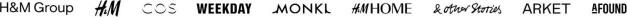 ___________________________________________________________________________H & M Hennes & Mauritz ABは、1947年にスウェーデンで設立され、ナスダック・ストックホルムに上場しています。H&Mのビジネス理念は、持続可能な方法でファッションと品質をベストプライスで提供することです。グループには、H&Mの他に、COS、Monki、Weekday、& Other Stories、H&M HOME、ARKETの各ブランドと、Afoundがあります。H&Mグループは、54のオンラインマーケットと約4,800の店舗を展開しています。 フランチャイズ市場を含む75市場。2021年の純売上高は1,990億クローネでした。従業員数は約155,000人にのぼります。詳細については、hmgroup.comをご覧ください。 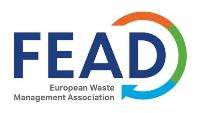 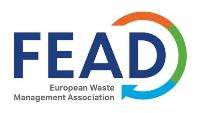            2022 年 6 月 20 日、ブリュッセル 欧州委員会の「持続可能な社会」へのFEADのフィードバック プロダクツ・イニシアティブ FEADは、欧州委員会の「持続可能な製品イニシアティブ」と、製品のライフサイクルにおける環境負荷の低減、および調和されたエコデザインのアプローチによる域内市場の改善というその主目的を完全に支持しています。エコデザインの義務化と強力なエコデザイン要件による持続可能性への全体的なアプローチは、製品のバリューチェーン全体に環境持続可能性の基準を統合し、閉じた循環型のライフサイクルを促進することができるため、不可欠です。 FEADは以下の点を指摘し、このイニシアティブにおいてリサイクル活動をより明確に取り上げるべきであると強調しています。 エコデザインの義務化 FEADは、欧州委員会の提案にあるエコデザインの義務化を強く支持します。2022年3月30日の欧州委員会のコミュニケーション（COM(2022) 140 final）でも述べられているように、製品設計はライフサイクルでの環境負荷の最大80％を規定するものである。さらに、持続可能な製品は、定義上、廃棄物管理活動に組み込まれた循環型経済の不可欠な部分である。 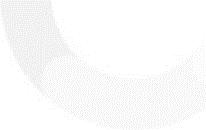 現在市場に出回っている製品のほとんどは、リサイクル性や使用済み段階を全く、あるいは十分に考慮せずに設計されていると推測されます。EU市場に投入される製品の複雑化は、廃棄物の階層を拡大する障害と同様に、（質の高い）リサイクルの増加に対する決定的な障害であると効果的に考えることができる。リサイクル性の観点から設定されるエコデザイン要件は、懸念物質の使用と同様に、EU市場でのリサイクル困難な製品や材料の配置を制限する必要があります。製品からのエネルギー回収の容易さも、エコデザイン要件として第5条1項(l)で考慮されるべきである。  リサイクルコンテンツの義務化 増加する廃棄物量に対処し、EUの循環型経済目標やリサイクル目標を達成するためには、二次原料の需給を促進する施策が大いに必要である。製品固有のエコデザイン要件は、現実的に展開可能なリサイクル技術と能力に応じて、必須のリサイクル含有量を可能な限り決定すべきである。コンプライアンスを確保するために、調和されたモニタリングと計算方法が必要である。このようなモニタリングと方法の設定には、廃棄物管理の専門家が密接に関わる必要がある。 1 回避されたCO2排出量を反映した素材のヒエラルキー 廃棄物を適切に管理し、製品にリサイクル素材を使用することで、大幅なCO2排出を回避することができます。 、製品のフットプリントと素材の効率を改善し、高品質の二次原料を市場に循環させることが可能になります。  製品の環境フットプリントに関するエコデザインおよび性能要件を確立するためには、それらの側面、特に回避されるCO2排出量を考慮する必要があります。材料（一次および二次原材料）を、その生産におけるカーボンフットプリントに従ってランク付けすることで、材料の階層化は、リサイクル品の再利用を促進するための追加的な有効な手段となる。リサイクル素材がバージン素材よりも上位にランクされることで、EU市場ではリサイクル素材が積極的に扱われ、さらなる投資と循環型経済モデルへの推進が期待されます。 必要な情報 透明性とトレーサビリティを確保し、製品の耐久性、再利用性、解体性、アップグレード性、修理性、リサイクル性、使用済み製品の管理を向上させ、消費者のグリーン移行を支援するためには、ラベル、デジタル製品パスポート、固有の製品識別子を通じた情報フローが不可欠である。同時に、製品に使用されている材料の組成に関する実質的な情報は、リサイクル品の品質に対する信頼性を高める。  ラベルには、以下の情報を記載してください： 懸念される物質が存在する エネルギー使用またはエネルギー効率； リサイクル・コンテンツ 再製造やリサイクルの可能性（リサイクル設計）； 素材回収の可能性がある； 業績に関する情報（例：業績評価）； カーボンや環境フットプリントを含む、環境影響。 製品の安全で高品質なリサイクルと使用済み製品の管理を保証するためには、処理施設が製品のライフサイクルの一部として完全に認識され、関連する製品の情報にアクセスできる関係者の一人であることが重要である。これは特に、規則第7条5項に基づく懸念物質に関連する情報の場合である。リサイクルは、新しいエコデザイン規則の「ライフサイクル」の定義に含まれなければならないが、欧州委員会はその提案でこれを怠っていた。さらに、第8条2項(f)に基づき、製品パスポートの情報を入手できる主体として、使用済み製品処理施設もリストアップする必要があり、リサイクル業者と環境保護団体の両方が参加する必要がある。 終末処理施設は、製品情報およびデジタルパスポートへのアクセスを確保するために、関連するアクターとして第8条（3）（a）および第10条（a）に含める必要があります。以下の情報がキーとなります： 既存の利用可能な施設や技術に応じた分解、リサイクル、材料回収、使用済み製品の処分のための関連情報 既存の手段（例：SCIP データベース）と連携して、材料組成に関する関連情報を提供する。これは主に、リサイクルプロセスを阻害する可能性のある懸念物質の存在に関わるものであるが、回収してさらに再利用することができる重要な原材料の存在にも関わるものである。 エコデザインフォーラム 廃棄物処理部門は、製品のライフサイクルにおいて不可欠な役割を担っています。循環型経済においてはなおさらで、リサイクルによる貴重な二次原料がバリューチェーンに再び組み込まれることになります。したがって、強力なエコデザイン要件の作成に貢献するため、提案されているエコデザインフォーラムの当事者にリサイクル業者や使用済み製品の処理施設が含まれることも不可欠です。グリーン公共調達は、客観的かつ正当な理由によってのみ免除を認める「遵守または説明」条項のあるデフォルトの選択肢になるべきである。公共契約に適用されるエコデザイン要件は、フロントランナー製品を優遇するように設定されるべきである。 フロントランナー製品または確立されたエコデザイン要件を超える製品に対して、軽減された課税（例：VAT の軽減）の形式による金融または財政手段を確立すべきである。 FEADは欧州廃棄物管理協会で、欧州全域の民間廃棄物・資源管理業界を代表し、19の国別廃棄物管理連盟と3,000社の廃棄物管理会社を含みます。民間廃棄物管理会社は、欧州の一般廃棄物市場の60％、産業廃棄物および商業廃棄物の75％において事業を展開しています。これは、32万人以上の地元雇用を意味し、毎年50億ユーロの経済への投資を促進しています。詳細については、下記までお問い合わせください：      FEAD事務局 info@fead.be 2022年6月 EUROPENは、「エコデザイン」に対するフィードバックを行いました。 サステナブル・プロダクツ・レギュレーション」提案  欧州包装環境機構（EUROPEN）は、製品のライフサイクルにおける環境負荷を低減し、域内市場の機能を向上させるという欧州委員会のEcodesign for Sustainable Products Regulation（ESPR）提案の全体目標を支持しています。 パッケージングバリューチェーンは、EUの気候変動と循環型経済の目標をサポートし、持続可能なパッケージングソリューションの普及を確実にするために、常に革新的であり続けています。これは、製品メーカーと協力して、製品を保護し、消費者や企業に安全に届けることを継続しながら、包装と包装された製品の両方の持続可能性を高めることを目的とした新しいソリューションを特定するために行われています。  EUROPEN は、規則案の特定の側面に関連して、より具体的なコメントを共有したいと思います。  パッケージのサステナビリティはESPRで取り上げるべきではない  包装の持続可能性は、包装および包装廃棄物指令の中で単独で扱われるべきである 包装・包装廃棄物指令は、包装をEU市場に出すための条件を決定するEUの規制枠組みです。グリーンディールやCEAP 2.0政策に沿った気候変動に左右されない循環型包装ソリューションの導入を可能にする上で重要な役割を果たす、持続可能性の基準が含まれています。 この目標を設定した。PPWDの継続的な見直しは、これらの目標を具体的な規制措置に反映させることに重点を置いています。  ESPR提案の説明文書では、包装を含むEUの製品固有の法律が存在することを認めている。EUROPENは、「原則として、本規則は既存の法律でカバーされていない製品、または法律が製品の持続可能性に十分に対応していない場合にのみ適用される」という指摘を支持するが、包装および包装廃棄物指令がすでに包装の持続可能性に対応していることを強調したい。ESPR提案の第1条に記載されているエコデザイン要件は、PPWDの改訂の一環として、環境総局によってすでに評価されています（再利用性、リサイクル、廃棄物防止、再生材料、懸念物質の存在を含む）。 政策や規制の矛盾を回避し、EU の「より良い規制」アジェンダに確実に準拠し、包装製品に関連する包装の特殊な役割を考慮すると、包装を ESPR の対象から除外することが重要であり、対象製品として、また ESPR の対象製品に関連した包装サステナビリティへの言及も同様である。ESPRの目的はPPWDの目的と当然連動していますが、包装と包装製品の間には本質的な関係があるため、包装に特有の持続可能性対策は、引き続きPPWDによって管理される必要があるのです。 持続可能な製品に関する法律は、パッケージの機能性を保護し、環境のトレードオフを防止する必要がある  製品の完全性及び消費者の健康と安全を守ること、製品の保存期間を延ばすこと、製品の損失を減らすこと、輸送、効率的な取り扱い及び流通を容易にすること、包装された製品を宣伝すること、消費者に情報と利便性を提供すること、といった包装の存在理由を思い出すことが重要である。製品固有の法律が包装に与える影響は、包装の機能性を損なうリスクを回避するために、適切に評価されなければならない。  パッケージは製品と資源の無駄を防ぐ重要な役割を担っているため、製品とパッケージの持続可能性の間の潜在的なトレードオフをケースバイケースで徹底的に評価することが、全体的な負の影響（環境、経済、社会的影響）を回避または最小化する鍵です。 修正案  リサイタル21 上記のコメントを踏まえ、EUROPEN は、ESPR が欧州議会および理事会指令 94/62/EC57 を「上市される特定の製品の包装に焦点を当てた製品ベースの要件を設定することにより」補完し、関連する場合、「特に包装使用量の最小化に貢献し、ひいては連合における廃棄物発生の防止に寄与」すると述べている提案の説明 21 の削除を支持します。 第5条（1）-附属書I 第5条は、欧州委員会が、同規則の適用範囲にある製品のいくつかの側面を改善するためのエコデザイン要件を定めると定義しています。ESPRの付属書Iには、「必要に応じて、第5条（1）で言及された製品の側面を改善するための基礎として使用することができ、必要に応じて他のもので補完される」パラメータが詳述されています。附属書Iに記載されているパラメータは以下の通りです：  "(i) 製品及びその包装の重量及び体積、並びに製品対包装の比率； (p) プラスチック廃棄物、包装廃棄物を含む廃棄物の発生量とその再利用の容易性、および有害廃棄物の発生量。" 上記のコメントを踏まえ、EUROPENはこれら2つのパラメータをAnnex Iから削除することを支持する。 デジタルプロダクツパスポートの主な検討事項  デジタル製品パスポートの一部として提出すべき必須情報については、対応するさまざまな製品の関連する環境特性に基づいて、製品カテゴリーごとにカスタマイズされたアプローチが必要である。  ESPR提案の第8条（3）は、製品パスポートを通じて「消費者、経済事業者、管轄の国家機関が、自分に関連する製品情報にアクセスできる」ことを予見しています。EUROPENは、製品情報にアクセスする権利に特に注意を払うことの重要性を強調したいと思います。利用可能な情報は、それぞれの利用者に合わせて調整されるべきであり（例えば、消費者が理解し利用できる情報のみにアクセスできるようにする）、ビジネス上の機密データは保護されるべきである。 また、デジタルプロダクツパスポートは、データベースに情報を入力する事業者にさらなる負担（管理的、財政的など）を生じさせないようにしなければならない。データ要件は、EU内で調和された法律に基づくものでなければならず、他の既存の情報要件と重複してはならない。  デジタル製品パスポートは、包装に適用されるのではなく、それが含まれる製品にのみ適用されるべきです。つまり、包装や、製品に関連する情報を提供する添付説明書に必要なスペースを減らすことができるのです。デジタル製品パスポートには、例えば、製品の回収・分別の要件に関する情報を含めることができる。我々は、バリューチェーン全体でより透明性の高い情報共有を歓迎する。しかし、デジタル製品パスポートのデータキャリアの隣にあるマーキングの要件が重複しないようにするためには、既存の法律との整合性が鍵となります。  *** 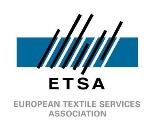 		       2022 年 6 月 21 日 持続可能な製品のエコデザイン要件を設定するための枠組み構築に関するETSAの欧州委員会への意見書 私たちETSA（European Textile Service Association）は、このEuropean Textile Service Associationを全面的に支持します。 欧州委員会は、持続可能な製品のためのエコデザイン要件を確立するための枠組みを提供しています。欧州委員会のこのイニシアティブは、計画的陳腐化に対抗し、繊維製品の寿命を延ばし、消費者が繊維製品の購入や使用を検討する際に、修理可能性、再利用可能性、持続可能性、製品の品質を吟味する力を与えるものと確信しています。  ETSAは、欧州協会として、テキスタイルサービス業界のランドリー、サプライヤー、各国協会を代表する役割を担っています。テキスタイルサービスのビジネスモデルは本質的に循環型であり、私たちのメンバーはテキスタイルの修理、リサイクル、再利用に精力的に取り組み、それによってヨーロッパ中の大小の企業や医療施設にサービスを提供しています。ETSA事務局は、欧州委員会の気候大使としての役割の中で、より持続可能な行動とベストプラクティスを会員内だけでなく、外部にも広めようと常に考えています。そのため、サステイナブル製品に要求されるエコデザインは、前向きな変化のためのツールであると捉えています。 ETSAの会員は、繊維製品をレンタルされるサービスとして捉えることで、衛生や品質基準を犠牲にすることなく、専門的な修理・処理技術によって繊維製品の寿命を延ばすことができる。EU委員会は、調和された閾値と基準による水平的アプローチを実施することにより、市場に参入する商品の最低品質閾値を高めることで、繊維製品サービス会社が繊維製品を修理する能力を確保することができます。  さらに、繊維サービス企業は、繊維製品のアップサイクル、再利用、リサイクルの専門家である。EU委員会が、製品製造の大規模な関係者による消費財の廃棄について透明性のある要件を設定することによって、売れ残った消費財の廃棄を防ぐことができれば、繊維サービス産業は、廃棄を防ぐことによって、売れ残った製品の一部を、当該製品の新しい刺激的な代替用途を見つけ、製品全体の寿命を延ばすことに活用できるようになり、それによって、新素材採取と新製品作成の需要が減少することになるだろう。繊維製品の解体の高速化に関する研究は、この目的のために役立つかもしれません。しかし、寿命が無限に延びるわけではなく、すべての繊維素材がリサイクルや再利用が可能なわけでもないことも強調しておかなければなりません。ある時点で、すべての繊維製品は安全かつ持続可能な循環型方法で廃棄される必要があるのです。  さらに、EU委員会が、ETSAが推奨する循環型経済において、修理・再利用をより統合的なものにしたいのであれば、製品の修理・再利用分野の仕事の需要を補うために、グリーンスキルやデジタルスキルへの投資を、委員会の側がより重視すべきです。しかし、修理と再利用が効果的であるためには、以下のことが必要である。繊維製品を適切に再利用するためには、繊維サービス会社が繊維製品の組成に関する情報を入手することが不可欠です。  市場監視とデジタルプロダクトパスポート  最後に、市場監視とデジタル製品パスポートに関連して、国際的なサプライチェーンの機能、資源採取、輸送などに関連する詳細な情報は、通常、大企業の特権であり、中小企業は消費者や一般大衆にこのデータを適切に提供する資源がない場合が多いことを強調しなければならない。EU委員会は、中小企業が持つこうした制約に留意すべきである。さらに、欧州委員会は、消費者の側にもある程度の責任があることを認識すべきである。DPPは持続可能性という点では革新的なアイデアだが、消費者や企業へのマーケティングに適切な投資がなされないと、また、これらのグループにとって持続可能な選択肢がより手頃なものにならなければ、このアイデアは成功し得ないだろう。  ETSAは、EU委員会の気候大使としての役割と、会員の代表としての役割の両方において、持続可能な製品設計と、ヨーロッパ、いや世界の未来のために、より高品質で修理可能な製品群を生み出すという欧州委員会の野望の原則に完全にコミットしており、持続可能性は我々のDNAに刻み込まれています。しかし、欧州委員会は、一部の企業、特に小規模な企業が持つ限られた資源と現実的な考慮事項に留意しなければならない。  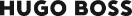 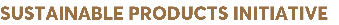 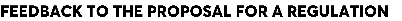 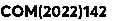 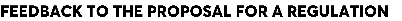 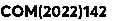 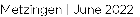 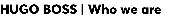 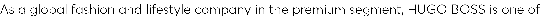 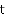 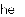 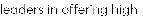 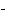 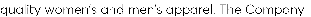 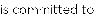 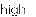 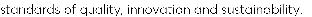 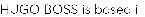 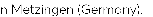 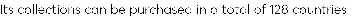 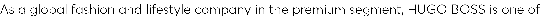 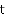 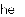 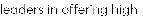 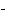 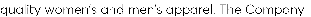 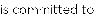 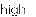 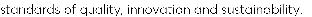 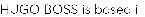 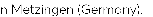 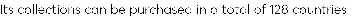 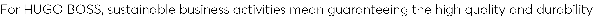 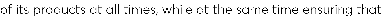 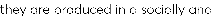 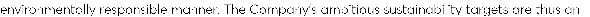 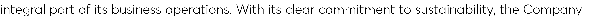 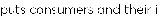 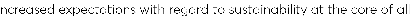 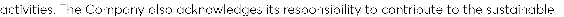 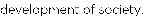 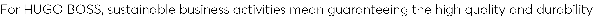 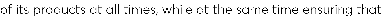 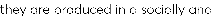 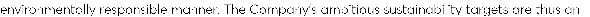 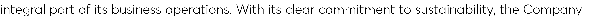 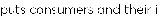 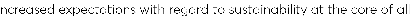 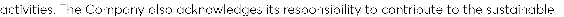 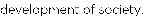 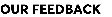 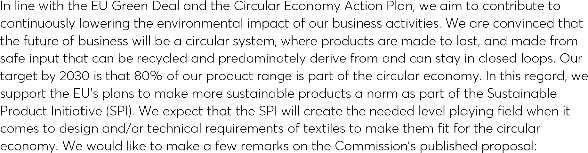 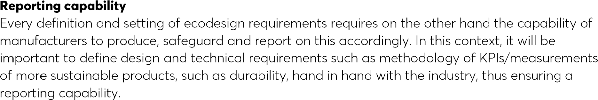 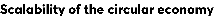 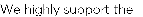 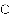 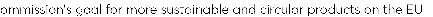 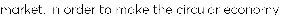 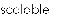 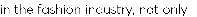 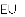 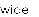 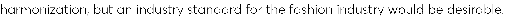 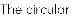 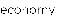 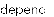 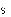 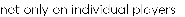 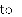 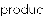 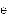 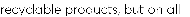 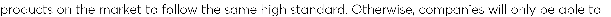 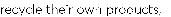 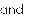 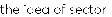 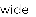 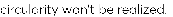 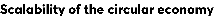 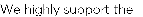 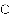 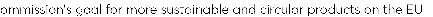 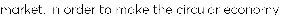 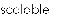 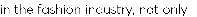 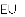 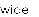 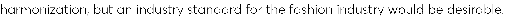 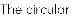 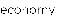 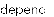 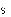 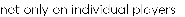 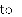 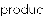 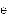 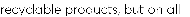 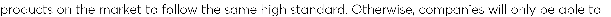 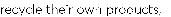 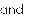 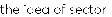 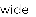 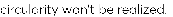 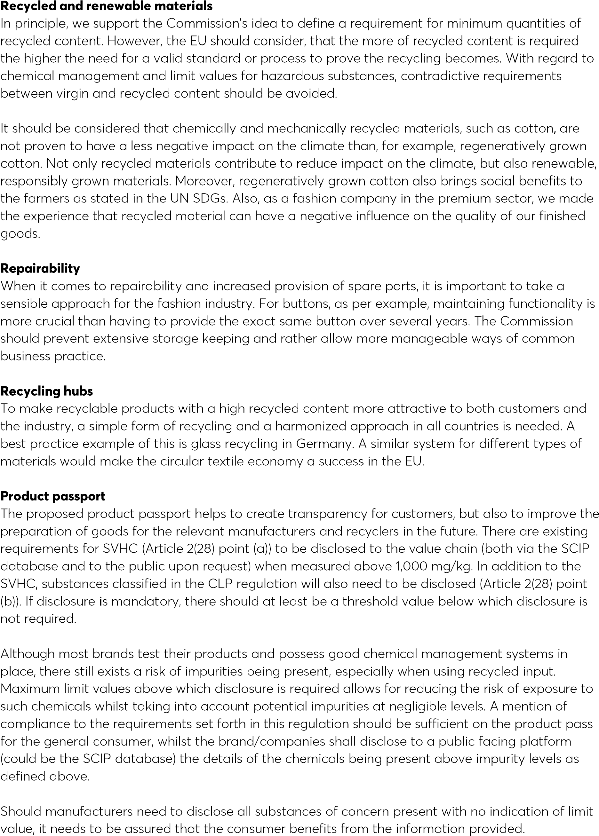 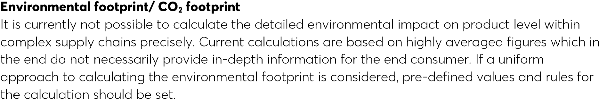 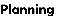 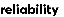 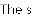 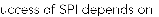 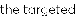 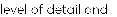 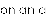 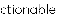 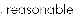 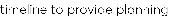 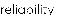 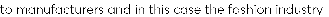 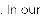 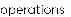 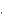 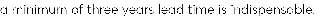 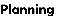 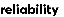 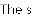 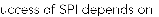 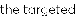 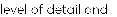 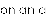 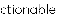 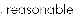 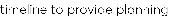 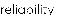 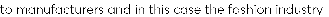 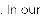 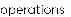 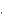 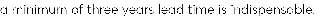 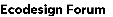 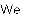 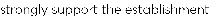 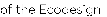 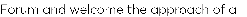 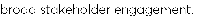 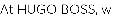 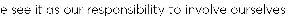 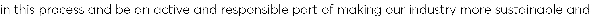 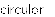 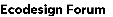 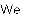 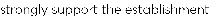 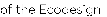 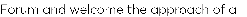 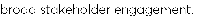 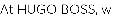 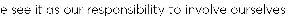 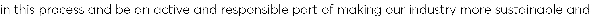 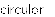 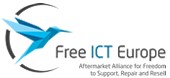 ESPRコンサルテーションに対するFree ICT Europeの回答  Free ICT EUROPEは、現行のEcodesign Framework Directiveが、新たにEcodesign for Sustainable Products Regulationに移行することを歓迎します。これは、持続可能な製品をさまざまな市場事業者の規範とし、条件を形成するというEUの野心を明確に反映したものだと考えています。 私たちは、現行のエコサインがエネルギーと気候について実現したように、新しいエコサインが持続可能性について実現することを求めます。私たちの考えでは、エコサイン指令において、持続可能性の要素に関わる製品の範囲を拡大するために、これらを部分的に切り離す必要があります。 デカップリングギャップを埋める 全体的な目標は、経済成長と資源の使用を持続的に切り離し、市場に投入される製品の数を減らすことです。しかし、どのようにしてニーズを満たすのか、サステナブルな製品はどのように使われるのか。私たちは、新技術や新製品の必要性に加えて、3つの重要な要素を定義しています： PC、ノートPC、スマートフォン、タブレット、サーバーのVirtalisationなど、機器やデータの二重化を防ぐ。 購入の際には、まず「Buy Refurbished（再生品）」という選択肢を検討すべきです。  長期使用：最初のユーザー/オーナーのリフレッシュサイクルを3年から5年にすることで、10年間で33％以上の削減を実現。 インパクト B2B市場 - 最大の支出者は、保護と持続可能な製品も必要としています。ICTでは、支出の64％が民間と公共部門によって行われています。そのため、サステイナブルな製品の重要な要素になるはずです。 さらに入力します： 製品を持続的に使用するためには、メンテナンスと修理のサービスが必要です。この分野の専門家は中小企業であることが多いのですが、診断（アクセスできない）からスペアパーツまで、障害から解放されることが必要です。デジタル製品パスポートは、これを強化する必要があります。 スペアパーツは、メーカーに限らない市場です。これは考慮されていない。自動車用スペアパーツについては、OEMの品質レベルの10％以下であってはならないとの決定を参考にする。これによって、オープンマーケットのヴルスト製品を取り除くことができる。 アップグレードは、LCエクステンションの重要な要素になりつつあります。私たちは、生産者が製品のアップグレードマトリックスをリストアップし、製品を強化/改善するためのさまざまなオプションを示すことを要求します（特に修理や改修の場合）。 また、「As a Service」のような新しいグリーンビジネスモデルや、物質所有モデルも重要視し、啓発していきたいと思います： それ自体は持続可能性を付与するものではありません。  修理の権利の必要性を多かれ少なかれ取り除くことができる As as Serviceモデルは、持続可能でグリーンウォッシュを避けるために、より多くの規制が必要であり、さらにライフサイクルに関する製造業者の完全な/より多くの管理を防ぐ必要があります。例えば、中古品または再生品として高い割合の製品を市場に出すという目標があります。顧客に提供する義務 (プライベートおよびB2B)契約期間終了後に製品エトを購入するオプション。 政策の実効性を高める。現在のテキストは、善意に満ちているが、具体的な対策を将来に委ね、将来の法律行為によって野心が実際に実行されることを保証する明確なメカニズムがない、空虚な殻に近いものである。 したがって、気候変動とCE目標への貢献という観点から、特に資源消費と関連する排出量削減について、指針的な目標を設定することを求めます。 特に、売れ残り商品の禁止（少なくとも電子機器と繊維製品）、体系的なデジタル製品パスポート、デジタル製品および接続製品の期待される全ライフタイムにおいて製品性能を阻害しないソフトウェア更新、オープンアクセス形式のマニュアルや修理指示書などの修理情報の義務化、最初の作業計画（SPIコミュニケーションで特定した優先順位に沿って、ほとんどのエネルギー吸収製品に対して2006年の最初のエコデザイン指令で策定したように）に関して、この共同決定プロセスの中で議論できる場合は、将来の法律行為に決定を延期しないことです。 いくつかの製品政策手段（エコデザイン、GPP、エコラベル、EPR変調料金...）について、性能は向上するが、市場監視の努力や業界の管理・申告を最適化する共通の試験・検証手順が定義されるようにする（今日、エコデザインへの準拠を試験・申告する方法論は、同じパラメータでもGPP基準やエコラベル基準に準拠する試験・申告方法と同じではない）。 規制の代替となる自己規制は、必要な進歩を遅らせるので、行わない。  持続可能な製品の一部には、社会的責任とデューデリジェンスのパラメータが必要である。また、これらのパラメータは、企業の持続可能性とデューデリジェンスに関する法制度（CSDD）で適切にカバーされているとは言い難いと考える。CSDDは企業レベルの規定を定めており、製品レベルでは強い確実性を提供できないからだ。社会的責任とデューデリジェンスのパラメータを製品レベルで統合することで、法的要件を超えるパフォーマンスを奨励し、時間の経過とともに改善を促進することができる。 ソフトウェアが製品のデジタルキーになりつつある、このことを強調する必要がある。 製品の再利用は、サステナブルな製品の寿命を延ばすために必要なことですが、加盟国によって反対の要素もあるため、調和を図るための行動を求めます： ポルトガルは、整備済製品については3年、中古製品については18ヶ月の保証を要求する。 フランスでは、"refurbished "という用語の使用を制限しています。 フランスでは、再生品の販売業者に対し、交換した部品に関する情報の共有を要求している。 オランダとフランスは、再生ICT製品に "Private Copy Levies "を追加し、価格を上昇させ、魅力的でなくしています。循環型経済のための雇用を創出するために必要な中小企業を、利幅の縮小と事務負担の増加によって害する。 スウェーデン、中古品輸入に課税を追加 最後に、法律が整備されるにつれ、定義が重要な意味を持つようになりました。例えば、「リファービッシュ」という言葉は、技術的な要素とマーケティング的な要素が混在しています。この点については、もっと詳しく説明する必要があります。 持続可能な製品のためのエコデザイン規制に関するポジションペーパー ひとことで言うと 総論 エコデザインは、概して、EUの政策の成功例と言えます。明確で強制力のある製品の設定 EUレベルでの要件は、欧州の消費者、産業、環境にとって具体的な利益をもたらしています。欧州の室内空調（HVAC）、プロセス冷却、食品コールドチェーン技術の業界を代表するユーロベントは、気候および環境目標を達成するためには、製品の持続可能性に対するより総合的なアプローチが不可欠であると認識しており、そのためのエコデザイン制度の拡張を支持します。 単一市場内での製品の自由な移動を確保するために、サステナビリティ要件の設定は、EU全体で調和された方法で行われなければならない。近年、国レベルで持続可能性に関する要求事項が拡散しているが、これは問題である。コンプライアンスの負担を増やし、競争力を低下させるからです。したがって、提案の第3条にある自由な移動に関する規定は、特に歓迎すべきものである。  フィードバックの具体的なポイント 以下では、新提案がその潜在能力を発揮し、イノベーションを刺激し、欧州産業の競争力を維持するために、新提案に対するフィードバックのポイントを紹介します： 1.重複や二重規制を避ける 新しいエコデザイン規則は、その範囲において野心的であり、多くの分野や側面を対象としています。これらの分野は、他の制度ですでに規制されている可能性があります。このため、複雑さが増し、矛盾が生じる危険性があります。二重規制を避けるために、これらの重複に注意することをお勧めします。例えば、EPRELやSCIPデータベースの範囲にある製品情報は、デジタル製品パスポートと重複しないようにすべきです。懸念される物質は、すでにRoHS指令でカバーされている可能性がある。フッ素系ガスは、引き続きF-Gas規制の対象でなければなりません。また、資金調達の方向性を示すために、タクソノミー規制のもとでサステナビリティ基準が策定されています。これらの法律はすべて、エコデザインの要件と整合性を保つ必要があり、その逆もまた然りです。 フォルティス銀行 IBAN: BE 31 210043999555BIC: GEBABEBB製品グループごとに要件を指定する Euroventは、製品グループごとに要件を特定することを強く推奨しています。セクター間には本質的な違いがあり（例：B2B対B2C、エネルギー関連対非エネルギー関連など）、画一的なソリューションでは対応できないからです。要件は、各製品群に合わせたものでなければならない。横並びの要件は、規制の状況を複雑化させ、矛盾や抜け穴をもたらす危険性がある。新しいエコデザイン規制の対象となる製品の範囲において、相反する要件とトレードオフのバランスを取ることができる方法論を開発することが不可欠である。 要求事項の発効までに十分なリードタイムと予測可能性を確保する。 産業界は、新しいエコデザインの枠組みの下で採用された、ますます複雑化する要件に適応しなければならない。これらの要求事項は野心的である場合もありますが、現実的で予測可能なものでなければなりません。産業界の現実を考慮し、法律の公布から要求事項の適用までに十分なリードタイムを設ける必要があります。これは、企業の競争力を保護し、イノベーションの可能性を引き出すための重要なポイントです。 適切なステークホルダーとの協議とエビデンスに基づく意思決定の確保  エコデザインの要求が実際に有効であるためには、市場や産業の現実、消費者行動、技術開発などに対する徹底した理解に基づく必要がある。そのため、産業界、学界、市民社会、国家当局を含むすべての関係者から専門的な意見を引き出し、立法プロセスのあらゆる段階において、徹底した協議を行うことが不可欠です。さらに、すべての政策措置には、その政策に関連する情報を提供するための エビデンスに基づく影響評価を行い、ステークホルダーと共有する。 Eurovent は、第二次法の採択プロセスの合理化と迅速化を推し進めることで、十分な協議と利害関係者の関与が妨げられることを懸念している。我々は、エコデザインフォーラムの役割をさらに詳しく説明し、すべての利害関係者が二次法の採択に可能な限り透明かつ包括的に関与する方法をより明確にすることを推奨する。 共通仕様ではなく、調和された欧州規格を使用する 調和された欧州規格は、製品評価と適合性宣言のための正しいツールです。欧州規格は、産業界と学界の技術的専門知識に基づいて、信頼性、妥当性、正確性、および適合性の重要な基準を満たすよう、包括的かつ透明性をもって開発されています。 再現性があり、合理的なコストで実施可能であること。  ユーロベントは、欧州委員会が規制に含まれる独自の共通仕様書を発行することを控えるよう勧告する。また、調和規格への参照をEU官報に適時に掲載することの重要性も強調します。これは、公平な競争条件を確保し、市場監視当局に製品の適合性を検証するためのツールを提供するために不可欠である。 厳密に正当化されない場合は、第三者による適合性評価を回避する。 Euroventは、製造業者に追加的かつ不必要なコストと制限を負わせる強制的な第三者適合性評価の使用を回避することを推奨します。第三者による検証は、客観的で証拠に基づく評価に基づいて厳密に正当化される場合にのみ要求されるべきである。それ以外の場合は、自己評価と適合の推定を実施原則とすべきである。 比例を尊重したデジタル製品パスポートの導入  デジタル・プロダクト・パスポート（DPP）は、バリューチェーンのステークホルダーが、製品のライフサイクル環境負荷を低減するための情報に基づいた意思決定を行うための有用なツールとなり得ます。  しかし、DPPの要件は、徐々に、慎重に実施されるべきである。製造者の知的財産を保護するため、十分な機密性を確保する必要がある。情報へのアクセスは、知る必要がある場合にのみ許可されるべきである。要件は、影響評価とコスト／便益分析が実施され、新しい要件が比例し、循環経済に貢献することが確認された後にのみ、導入されるべきです。  ユーロベントと透明性 ポジションペーパーを評価する際、相手が誰なのかを意識しているか？ Euroventの構造は、会員とその代表者の間の民主的な意思決定手続きによって成り立っています。Euroventのネットワークに属する1,000以上の組織は、公正かつ透明な方法で彼らのニーズを代弁する私たちを頼りにしています。したがって、私たちの代表性と意思決定プロセスに関する政策立案者の質問には、以下のように答えることができます： 欧州連合（EU）透明性登録の識別番号89424237848-89で、当社を確認してください。 私たちは、屋内空調（HVAC）、プロセス冷却、食品コールドチェーン技術に関する欧州の業界団体です - 「Beyond HVACR」を考える Euroventは、屋内空調（HVAC）、プロセス冷却、食品コールドチェーン技術に関するヨーロッパの産業協会です。欧州全域の会員企業は1,000社を超え、その大半が中小規模の製造業者です。客観的で検証可能なデータによると、これらの企業の年間売上高は合計で300億ユーロを超え、協会の地域内で約150,000人の従業員を雇用しています。このため、Euroventは、この種の業界団体としては最大級の地域横断的な委員会となっています。組織の活動は、非常に価値のある民主的な意思決定の原則に基づいており、組織の規模や会費とは無関係に、業界全体が公平な競争条件を確保することができます。 Euroventのルーツは1958年にまでさかのぼります。ブリュッセルに拠点を置くこの組織は、長年にわたり、国内、地域、国際レベルで、代表するメーカー、協会、立法者、標準化団体間の橋渡しをするステークホルダーとして、高い評価と知名度を獲得してきました。Euroventは、エネルギー効率の高い持続可能な技術を強く支持する一方で、健康、生活、仕事の質、安全面も統合した総合的なアプローチを提唱しています。Euroventは、世界中のパートナー団体と密接な関係を築いています。ICARHMAネットワークの創設メンバーであり、REHVAのサポーターであり、EUや国連の様々なイニシアチブに貢献しています。 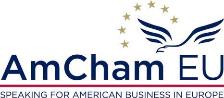 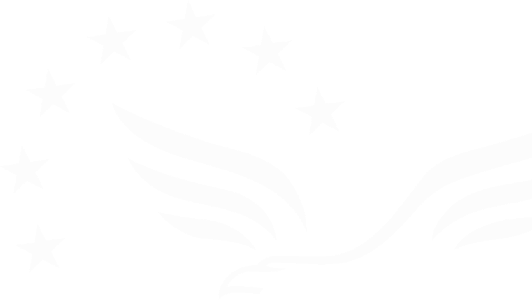 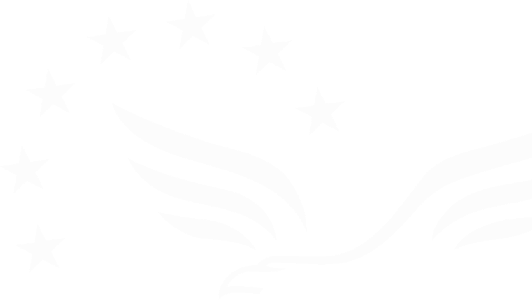 エグゼクティブサマリー 持続可能な製品のためのエコデザイン規則（ESPR）の提案は、持続可能な製品の単一市場を構築し、デジタル製品パスポート（DPP）を通じて持続可能な情報へのアクセスを改善することを目的としています。この規則は、加盟国間の完全な調和を確保し、欧州産業の競争力を高めることによってのみ成功するものです。我々は、製品別アプローチを維持すること、移行期間に関する規定を含めること、DPPの規定を実行可能なものにし、懸念物質に関する規定を明確にすること、環境フットプリントの定義を拡大すること、ESPRを他の法律と整合させること、調和を強化すること、売れ残り消費財に関する規定を改善することを提言する。 下の表は、提案を強化するための主要な推奨事項を強調したもので、本紙ではさらにその概要を説明しています。 表1：主な推奨事項 はじめに 欧州委員会は、循環型経済行動計画（CEAP）の持続可能な政策イニシアチブ（SPI）の一環として、「持続可能な製品のためのエコデザイン規則（ESPR）」を提案しました。ESPRは、使用時のエネルギー効率が高く、長持ちし、一次原材料の代わりに再生材料を使用する持続可能な製品の生産と消費を促進することを目的としています。  我々は、ESPRがEU産業の競争力を高めながら製品の持続可能性を向上させることを確実にするために、EUの政策立案者が以下の推奨事項を考慮することを推奨する。 エコデザイン要件（第5条） 持続可能性の影響は製品カテゴリーによって異なるため、エコデザイン要件は、特定の製品グループに関連する主な環境影響を対象としながら、各製品グループの固有の特性に合わせることが不可欠である。例えば、家電製品では修理が可能であることが重要な点であるが、調合製品ではそうではない。したがって、エコデザイン要件は、できるだけ明確で製品に特化したものでなければなりません。逆に、「水平的なルールは、特定の製品にとって実際にどのような意味を持つのか、法的な不確実性を生むことになる（...）」という。 さらに、新しい要求事項の採択から適用までの間に、（要求事項の重要性と複雑性に応じた）十分な移行時間を設けることが望ましい。移行期間は、新しいエコデザイン基準への移行に伴う廃棄物の発生を最小限に抑えつつ、必要な製品設計の変更とその規模拡大を行うための法的確実性と十分な時間を業界に提供し、サプライチェーンを適合させるために不可欠である。また、適切な移行期間は、EUの産業の競争力および高度な資格を持つ労働者の何千もの雇用を維持するためにも不可欠である。特に、欧州の多くの工場が高度に自動化された生産ラインを有しており、新しい生産プロセスへの適応には時間とコストがかかることを考えると、このことは重要である。適切な移行期間がなければ、製造施設が非EU諸国に移転する危険性が大きい。  また、エコデザインの要件は、化学的安全性と持続可能性に関連する問題の両方について、既存の法律でカバーされていない側面にのみ焦点を当てるべきである。エコデザイン指令以外にも、製品の持続可能性を規制する様々な法律が存在する。したがって、エコデザインの要件は、二重規制や矛盾する法的規範を避けるために、既存の分野別の枠組みを考慮する必要があります。これには、包装（現在は包装・包装廃棄物指令で規制）、化学物質の物質規制（化学物質の登録・評価・認可・制限（REACH）および有害物質規制指令で対応）、人権とデューディリジェンスに関する規定（企業の持続可能性に関するデューディリジェンスに関する提案および森林破壊のない価値連鎖に関する提案でカバー）などがある。  最後に、エコデザイン要件は、産業界との緊密な協力のもと、その専門知識やノウハウを活用して策定されるべきです。 情報提供の必要性とデジタル・プロダクト・パスポート（第7条～第13条） デジタル・プロダクト・パスポート（DPP）は、製品情報をオンラインで入手し、アクセスできるようにするための機会です。DPPは、製品情報をオンラインで利用できるようにする機会であり、過剰なオンパック情報の使用や包装材の追加を防ぎ、包装やラベルの変更に伴うコストや廃棄物を削減することができます。EU委員会のアプローチは、さまざまな製品カテゴリーに合わせた情報要件の設定に成功しているが、DPPを効果的かつ費用対効果の高いものにするために、提案にはある重要な原則を含めるべきである。   DPPは、データ収集と処理の増加に関連する不必要なコストと消費者の情報過多を防ぐ方法として、製品パラメータに関する最も影響力のある情報のみを含むべきである。影響力のある情報とは、製品の使用済み処理を確実にするために必要な情報か、ライフサイクルアセスメントに基づく製品の主な環境影響に関連する情報である。委任法は、DPPにどのような情報が必要で、バリューチェーンのどのステークホルダー（例えば、サプライヤーと最終消費者）に対して必要かを規定すべきである。情報要件は、さらに知的財産権やサイバーセキュリティの懸念を尊重すべきである。最後に、DPP は、重複を避けるために、成形品や複合材（製品）に含まれる懸念物質に関する情報 データベース（SCIP）を含む他のデータセットと相互運用可能であるべきである。 知的財産（IP）と企業秘密情報（CBI）は、ビジネス競争にとって極めて重要であり、イノベーションの継続的な原動力となるため、DPPは知的財産（IP）と企業秘密情報（CBI）の保護を確保すべきです。ESPRはすでに、知的財産・CBIの保護を可能にするいくつかの規定を検討している（例：第5条 [5] [e], 第10条 [h] ）。しかし、政策立案者は、IP/CBIの理由による非開示要求の手続きをさらに明確にすべきです。  ほとんどの製品カテゴリーのバリューチェーンが長いため、EU市場に製品を供給するメーカーは、サプライヤーから提供される情報に依存する。成形品（製品コンポーネントなど）、物質、混合物のサプライヤーは、メーカーにサステナビリティ情報を提供する上で最も適した立場にあり、メーカーはそれを適宜DPPに統合することができる。ESPRは、EU域外のサプライヤーも含め、DPPで必要とされるすべての関連情報をメーカーに開示することを義務付けるとともに、正当な場合にはCBIの保護も確保すべきである。EU委員会は、サプライヤーがメーカーにそのような情報を開示することを保証するための法的手段や技術的プラットフォームを検討すべきである。また、ESPRは、サプライチェーンがDPPのために関連情報を提供する義務は、CBIを保護する必要性だけでなく、長い国際的なバリューチェーンにおけるデータ収集の複雑さとのバランスをとることを明確にすべきである。   DPPのための多くの情報は、EU域外にあるサプライヤーから発信されますが、そのような情報を提供する義務は、最終製品をEU市場に投入するメーカーにあります。製造業者は、供給業者から受け取るすべての情報が正しいかどうかを管理することができないかもしれません。例えば、バージン材と再生材を区別する分析技術がない場合が多いため、メーカーは再生材の含有量に関する情報をサプライヤーに頼らざるを得ない。このため、製造者は、情報が正しいことを保証するために合理的な注意を払うことを条件に、供給者が提供する情報の欠落や誤りについて責任を負うべきではありません。同様に、オンラインマーケットプレイスは、第三者である販売者が提供した誤った情報に対して責任を負うべきでない。 政策立案者は、サプライチェーン全体が同様のデューディリジェンスを実施することを避けるために、個々の経済事業者に対する明確な義務を導入すべきである。EUのすべての経済事業者に適用される共同責任規定（例えば、表示要件やバッチ／シリアル番号の表示など）は、経済事業者間の共同責任の不確実性とリスクを生み出すため、回避すべきである。代替案として、EU市場監視規則2019で導入されたEUベースの責任者が、そのような要件を満たすために製造者によって任命されるべきである。 EU委員会の提案にあるように、DPPの参照単位は、製品別の委任法を通じて設定されるべきである。ほとんどの場合、同じ製品モデルに属する製品は同じような環境特性を共有しているため、ほとんどの情報要件（炭素や環境のフットプリントなど）は、製品モデル（性能や特徴が非常に似ている特定の製品群）のレベルで設定されるべきである。そうすれば、企業は既存のデータシステムを利用してDPPを実施できるため、個々の製品情報に関連する重い管理負担や不必要な複雑さを回避でき、DPPの導入が促進されるであろう。 DPPは、製品のライフサイクル環境負荷を低減するための企業の持続可能な努力を損なう偽造品や模倣品と戦うためのツールとなるべきである。偽造品は、サプライチェーンを通じて規制を受けることなく違法に製造される。偽造品の生産者は、責任ある環境と人権の慣行に従わず、例えば、水や大気を汚染する生産工程、持続不可能な材料や鉱物の調達、過剰なエネルギーや水の使用などにつながります。この問題は、EUが持続可能な製品を標準とし、バリューチェーンにおける製品の環境フットプリントを削減するためのイニシアチブを実施している現在、特に関連しています。この問題に対処するため、付属書III「デジタル製品パスポート」の下に、新しいポイント（l）「製品認証のデジタル証明書」を追加する必要がある。これにより、消費者は、製品の正規の製造者/輸入者について安心し、製造者の公式製品ウェブプラットフォームにアクセスすることができる。このようなデジタル証明書は、遠距離販売も含め、消費者が購入前に製品の真正性を即座に確認できるようにし、オリジナルで持続可能な製品を購入することを保証します。同時に、ブランド所有者が効果的に模倣品と闘い、ブランドの評判を維持することをサポートします。  DPPは、バリューチェーンの関係者や消費者に製品の持続可能性に関する関連情報を提供するためのツールにとどまるべきである。DPPは、製品の本格的な「トラック＆トレース」システムにはなるべきではない。そのようなシステムには以下のようなものがある： 経済事業者に対して、サプライチェーンに沿った固有の品目の意図された、現在または過去の場所を決定し記録することを義務付ける； 本規則の適用範囲外である。1(1)は、「製品が市場に投入され、または使用されるために満たすべき環境設計要件を設定することにより、製品の環境持続可能性を改善し、域内市場における自由な移動を確保する」ことである。 すべての関連コストを含む、重く不必要な管理負担を企業に課し、その結果、企業のサステナビリティへの取り組みを弱体化させる。 したがって、「追跡情報」の収集は、特定の製品群の環境持続可能性を向上させるために絶対に必要な状況に限定されなければならないのである。 懸念物質（art.2 [28]、Preamble 22、art.7 [5]およびart.8]) EU委員会の提案により、DPPを通じた懸念物質の制限と追跡を定めた委任法の採択が可能となりました。しかし、各製品群の主要な懸念物質に対して、すべての努力を傾ける必要があります。 第2条（28）の懸念物質の定義のc点は、「それが存在する製品中の材料の再利用やリサイクルに悪影響を及ぼす物質」と定義している。各企業は独自の技術を持っており、汚染物質の取り扱いやリサイクルの方法が異なるため、この定義は広すぎる。さらに、企業は浄化するための除染ステップ（後処理）を導入したり、汚染物質をよりよく検出するために、より効率的な選別技術を導入したりすることができます。  定義はより正確で、リサイクル技術の進化と連動させる必要がある。これは次のような方法で行うことができる：   現在の定義は曖昧であり、リサイクルや再利用を「妨げる」物質を懸念物質とみなすべきであるため、「悪影響を及ぼす」という表現を「妨げる」に置き換える。 リサイクル阻害物質の定義を明確にするため、製品メーカーも含めたマルチステークホルダーによる協議を行う。 物質リストが動的で、リサイクル方法と技術の進化に対応できるようにすること。機械的および化学的なリサイクル技術がより進歩すれば、将来的にはより多くの物質をリサイクルできるようになると思われる。 この提案は、すでに製品別法規が適用されている製品について二重規制を回避しようとするものであり、したがって、化学的安全性を理由とする主要な化学物質の制限は、すべてREACHで規制されるべきです。しかし、REACHとESPRの間のインターフェースについては、より明確にする必要があります。例えば、どのような条件でESPRの規制を受けることができるかを明確にする必要がある。欧州委員会が化学的安全性以外の理由で懸念物質を制限するつもりであれば、EU化学機関（ECHA）だけでなく、共同研究センターやエコデザインフォーラムに参加するEUの業界関係者の参加を可能にする手続きを実施しなければならない。さらに、ESPRは、製造工程で使用され、欧州市場に投入される製品に至らない（つまり、消費者や使用済み事業者への暴露がない）物質を規制すべきではない。EU域外の製造工程で使用される物質は、EU当局がチェックできないため、EUの生産者が不利になります。 懸念物質に関するバリューチェーンの透明性の重要性を認識しつつ、政策立案者は、新しい要求事項が実際に実施できること、各製品群に関連する主要な懸念物質に焦点を当て、ECHAや業界の関係者を含むすべての関係者と協力して開発されたことを確認しなければならない。さらに、要求事項は以下の通りでなければならない： 各製品群の重要な懸念物質に焦点を当て、少なくとも産業界とバリューチェーンの関係者を含むマルチステークホルダー・プラットフォームを通じて定義されること。  情報要件は、以下のものに適用されるべきである。 ある閾値を超えて存在する懸念物質（例えば、0.1重量％以上、または分析方法が存在しない場合、委任されたEUの法律で決定された閾値で）。最後に、既存の分析方法で検出可能な懸念物質については、要求事項を適用すべきである。   サプライヤーが懸念物質に関する情報を最終製品のメーカーに確実に伝えること。これは、バリューチェーン全体でコミュニケーションがシームレスに流れるようにするための唯一の方法です。これは、REACHの高懸念物質（SVHC）に対する情報要件（第33条）にも合致している。 他の法的枠組み（例：ポイズンセンター通知、SCIP通知）とESPRの間で共有される情報の一貫性を確保し、要件の重複を避けることで、より良い規制の原則が適切に実施されるようにする。 各製品群の主要な懸念物質に注意を向けることが、実現可能なシステムを実施する唯一の方法である。すべての懸念物質を追跡することは現実的ではなく、科学的にも正当化されない。例えば、今後数年間で12,000以上の懸念物質が特定される可能性があります。2各製品や部品にこれらのすべてが含まれているかどうかを確認することは現実的ではありません。これは、バリューチェーン全体を通して懸念物質の伝達に関する EU の法的要件がない成形品に ついては特にそうである（0.1%を超える候補リストの SVHC を除き、懸念物質の小さなサブセット（つまり、今のところ約 215 物質）だけを表している）。最後に、いくつかの懸念物質を追跡するための分析方法はありません。  環境フットプリントの定義（第2条[23]）。 ESPRの提案により、欧州委員会は、製品グループの環境フットプリントに関する性能および情報の要件を定める委任法を採択することができる。欧州委員会は、科学的根拠に基づいた方法論を用いることを正しく意図しているが、提案されている「環境フットプリント」の定義は、製品環境フットプリント（PEF）手法の使用のみを考慮しており、あまりにも限定的である。科学的根拠に基づいた他のライフサイクル評価手法がすでに存在し、現在開発中であり、将来的に開発される予定である。PEFは16の影響カテゴリーしかカバーしておらず、現在EUエコデザイン指令の対象となっている多くの複雑な製品に関連すると思われるいくつかの重要な環境影響カテゴリー（生物多様性、材料効率、修復性など）が抜けているため、PEFを唯一の手法として使用するべきではありません。さらに、PEFデータベースとカテゴリールール（PEFCRs）は、さらなる開発が必要です。現在、これらのPEFCRは約25の製品カテゴリーに対してのみ利用可能か開発中であり、新しいPEFCRを確立するにはかなりの時間と労力が必要です。 特定の製品カテゴリーについてPEFCRが開発されたとしても、その結果が製品のライフサイクルの主要な段階における一般的な二次データの使用に過度に依存している場合、個々の製品間の比較定量評価を可能にするのに十分な粒度を提供しない可能性がある。そのため、EU の政策立案者は、環境フットプリントの定義を、PEF やその他の科学的に検証された基準（例えば、ISO 14040 シリーズ）に基づく環境影響カテゴリーに拡大する必要がある。 2持続可能性のための化学物質戦略フェーズ1報告書の影響に関する経済分析 欧州化学物質のための報告書」を参照。 産業協議会（Cefic）、p. XI https://cefic.org/app/uploads/2021/12/Economic-Analysis-of-the-Impacts-of-the-Chemicals-Strategy-for-サステイナビリティ-フェーズ-1.pdfハーモナイゼーション 政策立案者は、附属書Iで言及され、EUの委任法がカバーしていない製品パラメータのいずれかに関連するエコデザイン要件を理由に、加盟国が製品の上市を制限できないことを明確化することにより、調和規定を強化しなければならない。これは、エコデザイン指令の現行条文に沿ったものである。 現在の提案の文言は、市場の著しい分断につながる。第3条（4）は、欧州委員会がその製品パラメータについてエコデザイン要件が不要であると明言していない場合、EUの委任法がカバーしていない製品パラメータについてエコデザイン要件を設定する能力を加盟国に与えるものである。これは、加盟国が特定の製品パラメータについて国内規則を設定する余地を与えることになり、単一市場の分断を招く危険性がある。これは、欧州委員会の提案の精神に反するだけでなく、持続可能性や競争力にも悪影響を及ぼすことになる。 また、政策立案者は、ESPRを既存の新規制フレームワーク（NLF）と可能な限り整合させることが望まれます。EU適合宣言、CEマーキング、整合規格による適合性の推定など、NFLの特徴はよく知られ、確立された方法である。代替案を導入すべきではない。  さらに、経済事業者が要求に応じて市場監視当局に技術文書を提供するという既存の戦略は、これまで製品のコンプライアンスを確保することに成功してきた。DPPに関連する税関管理は不要である。製品を市場に出す前に、税関当局によるDPPレジストリとの照合を要求することは、製造業者に過度の負担を強いることになり、税関当局の理解不足や一貫性のない実施によって、現地の消費者に最先端の製品を届けることが遅れる可能性があります。製品の大部分がEU域内で製造されているため、この負担はEU域外の製造業者に不当に課されることになり、また、継続的な市場監視の必要性を排除するものでもない。 売れ残った消費財に関する規定（第20条） 売れ残った消費財の破棄を防ぐという欧州委員会の目的は好ましいものである。これは、循環型経済の原則に沿った、資源を物質循環の中に留めるための重要なステップである。同時に、EU法や国内法に準拠していない、使用期限が切れている、あるいは消費者に健康や安全のリスクをもたらす売れ残り消費財の破棄は、状況によっては消費者を保護するために必要な場合もある。  したがって、政策立案者は、リサイクル事業を「破壊」の定義から除外することで、売れ残った消費財をリサイクルする選択肢を支持すべきである。リサイクルは新製品の創出を可能にするため、焼却や埋め立てと同じように破壊と分類することはできない。また、売れ残った消費者製品の処理方法としては、リサイクルが好ましいと思われる。 製品の安全性や性能に影響を与える適格な欠陥があるため、消費者の使用や寄贈に適しています。  政策立案者は、まず経済事業者が売れ残り消費財の廃棄量を開示することを義務付け、次にこの慣行がより広く、不当である分野での売れ残り消費財の廃棄を禁止するという欧州委員会の2段階のアプローチも支持すべきである。そうすれば、どの分野で売れ残り消費財が大量に廃棄されているのか、また廃棄の理由についても、より良い情報が得られるようになるはずです。また、他の部門に不必要な負担を強いることなく、最も関連性の高い部門における売れ残り消費財の廃棄に焦点を当てることができる、最も費用対効果の高い選択肢となるであろう。 また、EUは、売れ残り消費財の開示形式を定めた実施法の公表から要求事項の適用までの間に、適切な移行期間を設けるべきである。この時間は、企業が規制に沿った適切な情報開示に対応するために、自社のシステムを適応させるために重要である。規則の最終的な文章は発効の数週間前にしか分からないため、移行期間が必要である。企業に報告方法に関する法的確実性を提供するため、移行期間は、欧州委員会が報告形式に関する実施法を公表した時点で開始する必要がある。  また、新品と中古品および／または破損した売れ残り商品の区別をする必要がある。偽造品、リスクを伴う製品（抑制・回収）、適用される法律に準拠していない製品の破棄に関する報告は、別途計上する必要がある。  また、消費者の安全を守るために、売れ残った消費者製品の破壊の禁止に関する将来の要件に特定の免除を含めることが有益である。免除が適用される場合、売れ残った消費者製品は、廃棄物の階層に沿って処理されるべきであり、可能な限り、エネルギー回収や廃棄よりもリサイクルが優先される。適用除外は、以下のものに適用されるべきである： 健康や安全への影響が懸念される製品。  賞味期限や消費期限を過ぎた商品。  用途に合わない製品。 破損した製品。 適用される法律や技術基準に適合していない製品。 寄付や再利用・再製造・リサイクルが不可能な製品、または拒否された製品。 模倣品です。  製品別委任法に基づき特定されたスペアパーツで、再使用またはリサイクルを拒否され、その提供のための最低期間を超過した場合。 結論  本ペーパーは、エコデザイン持続可能製品規則の実施を成功させるためのAmCham EUの推奨事項をまとめたものです。私たちは、ESPRを成功させるためにEU機関と協力することを楽しみにしています。 パリ、2022年7月22日 耐久消費財の環境配慮に関する規制プロジェクトに対するMEDEFの見解 耐久性と調和のとれた製品コンセプトと、消費者の選択を明確にする情報との組み合わせは、製品および消費活動が環境に与える影響の軽減に寄与する。このため、欧州委員会が4月30日に発表した「耐久消費財の環境配慮に関する提案」は、グリーンディールの導入に向けた重要なテーマであり、MEDEFは好意的に受け止めている。 しかし、その効果を確実にするために、この提案は次のような原則を支持する必要があります： 製品に関連する法規制の適切性を確認する：  また、「製品のライフサイクル」に基づいたパフォーマンス評価も提案している、規制の提案は、製品の特殊性を考慮し、製品群に要求される要件と性能の適切性を保証することを可能にするものである。経済活動家に提供される自動制御の手段を導入する可能性は、この関連性のある研究に影響する。 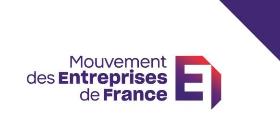 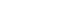 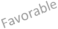 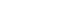 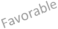 しかし、欧州委員会が発表したこのプロジェクトは、デレゲの作成プロセスに関する十分な概説にはなっていない。特に、エココンセプト・フォーラムを通じ、これらの法律の策定に関係する経済活動家に対し、明確な役割を提供する必要がある。製品の製造や流通、消費者などの関係者との対話は、感性を分析し、最も適切な技術を定義するために必要なものである、経済的に許容できるコストで、消費者の関心と用途に応えるものであること、また、価値観の変化に伴い、製品およびコミュニケーション・プロセスに付随する情報であること。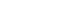 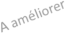 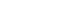 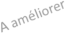 法規制の整合性を確保する。 この規制の提案は、物質の使用と、製品に含まれる物質の有無に関する消費者の情報を奨励するものです。そのためには、REACH規則、CLP規則、セクター別規則（化粧品、ゲーム機など）のように、安全性を保証するための規則を優先的に利用することが重要です。しかし、リサイクルやレンプロイー、さらには製品の循環利用を困難にする物質を考慮すると、製品のコンセプトに関する規制と、物質の使用に関する他の規制との間の整合性を確保することが必要です。このような理由から、製品群ごとに、関連性、有用性、情報要求の観点から重要な物質のリストを選択することは、例外的な装置を設置するよりも適切かつ効率的であると思われる。  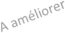 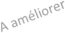 ヌメリックパスポートは、情報共有のための、より信頼性が高く、より正確なヌメリックアプローチへの移行を促進するものであるべきである。また、循環型経済の発展の中で、資源をより効率的に活用するための原動力にもなり得ます。このため、本パスポートの内容は、製品の種類に応じて、循環型経済にとって最も適切な情報に限定され、製造者に提供される既存のさまざまな情報との関連付けや相互接続ができるように構成されています。  製品コンセプトの効率性を保証する：  欧州連合施行規則第114条に基づき、欧州委員会のイニシアチブは、欧州独自の市場において、製品の要件と環境性能を定義する規則群を、加盟国が拒否することなく統一することを目指すものである。第3条が支持するこの法体系は、可能な限り大きな市場アクセスによって、製品の製造要件が完全に有効であることを保証し、製品の設計、製造、情報提供に関する費用を最適化することを可能にする。 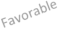 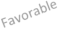 しかし、このような一連のプロセス（要求と性能の定義、制御装置の運用、価値体系の全長にわたって情報を追跡する必要性、消費者だけでなく、製品の使用に影響を与える経済的行為者の完全な情報ツールを運用すること）があったからこそ、このようなことが起こったのです。)、この規制は、企業にとって経済的に大きな負担となる非常に重要な行政上の問題を引き起こす危険性があります。そのため、不釣り合いなコストを回避するために、製品の環境影響に基づき、これらの要件を比例させることが必要である。 経済活動家間の適正な協働を確保する。  この規則の採択は、エネルギー消費製品に関する指令と比較して適切な進歩であり、加盟国間の慣行を調和させることができる。  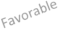 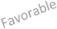 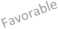 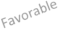 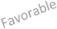 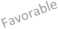 しかし、商品価値の連鎖のすべての行為者、特に商品の輸入とその流通を担当する人々、例えばオンライン商取引のプラットフォームを介した関与は、通常、製造業者と流通業者の間で、適切な一致を保証することを可能にするものである。 規制の中に、価値観の異なる行為者を統制するための規制を組み込むことは、正当な一致を得るために必要である。この点は、複雑な要件が比較され、さらに強化されることが不可欠であり、特に、安全性の要件がよりシンプルに検証されるような状況下では、そのような要件が破られる可能性があります。 知的財産権および企業秘密（情報の機密性）を守る必要性 この規制は、企業が、消費者のパフォーマンス評価に関する法的義務に対応するために、顧客から提供される情報を、同時に処分することを推奨しています。これらの情報の一部は、特に、当局が実施する監視の観点から、製品である電子版パスポートに記載されることになります。また、これらの情報の中には、企業秘密を漏らす可能性があり、公表できないものもあります（製造原価、設計図、技術仕様、設計計算...）。したがって、すべての情報伝達義務が知的財産権および企業秘密（守秘義務）に関する規定に適合していることを保証することが必要である。 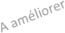 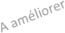 経済活動の担い手に豊かな生活環境を提供する。 このような処分の複雑さを考慮すると、私たちは、PMEに付随する装置を提案することを目的とした規制の提案に賛成であるが、それは、規制によって提案された処分に逆行する規制が生じ、行為者間の一致の歪みを生じさせるリスクがあるため、そのような規制が生じないようにする。  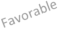 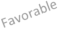 さらに、この規則の運用を促進する要因のうち、特に経済的な効率性については、現実的な運用のスケジュールを提示することが望ましい、必要なツール（方法論、データ、製品の性能評価ツール、情報提供ツール）の配置に関連するものです。).  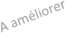 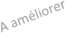 持続可能で調和のとれた製品の設計と、消費者が十分な情報を得た上で選択できるようにするための情報を組み合わせることで、カーボンニュートラルという目標を達成し、より一般的には、製品や消費が環境に与える影響を軽減することができるはずです。この点で、欧州委員会が3月30日に発表した持続可能な製品のエコデザインに関する規制案は、グリーンディールの展開に向けた重要な文書であり、MEDEFはこれを歓迎するものであった。 ただし、その効果を十分に発揮させるために、本提案は以下の原則に基づくものとする。 製品要求の妥当性を確保する：  委任法の作成を通じて、製品群に応じたアプローチと「製品ライフサイクル」アプローチに基づく性能評価を提案することにより、規制の提案は、製品の特異性を考慮することを可能にし、その結果、各製品群に要求される要件と性能の関連性を確保することができるようになる。また、経済主体が自主規制措置を講じる可能性も、この関連性の追求に寄与するはずです。 一方、欧州委員会が提示した草案は、委任法の作成プロセスに関して十分な正確さを欠いている。特に、エコデザインフォーラムなどを通じて、関係する経済主体に委任法の起草において重要な役割を与えるべきである。一方では感度分析を確立し、最も関連性の高い技術的要件を定義し、許容できる経済的コストを提示し、消費者の期待や用途に応え、他方では、バリューチェーンを通じて製品やコミュニケーションプロセスに付随しなければならない情報を確立するために、製品の製造とその流通に関わる関係者や消費者との対話が必要となる。 規制の枠組みの一貫性を確保すること 規制案では、物質の使用と、製品に含まれるこれらの物質の存在に関する消費者への情報を規制することが提案されている。このため、REACHやCLP規制、分野別規制（化粧品、玩具など）のように、安全性を確保するための規制がこの分野で優位性を保つ必要があります。さらに、特にリサイクル、再利用、より広くは製品の循環性に困難をもたらす物質に関連するものをエコデザインに統合する必要性を理解するならば、製品の設計に関する規制と物質の使用を規定する他の規制との間の補完性を確保することが望ましいと考えられる。これらの理由から、例外的な制度を設けるよりも、バリューチェーンにおける関連性、有用性、情報需要に応じて、製品群ごとに懸念物質のリストを選択する方が適切かつ効果的であると考えられる。  デジタルパスポートは、情報共有のためのデジタルで信頼性の高い、より環境に優しいアプローチへの移行を促進することができます。また、循環型経済を発展させるという観点から、より効率的に資源を利用するための推進力となり得る。このため、このパスポートは、製品ファミリーに沿って、循環型経済に最も関連する情報を含むものに限定されるべきであり、すでに存在し、メーカーが提供するさまざまな情報を集約し、相互接続できるように構築する必要がある。  製品設計ルールの有効性を確保する：  欧州連合機能条約第114条に基づき、規則という形で、欧州委員会のイニシアチブは、欧州単一市場全体において、製品の環境要件と性能を定義するすべての規則を、加盟国がそれらの規則から逸脱することなく標準化することを目指すべきである。第3条によって強化されたこの法的枠組みは、製品設計要件の完全な有効性を保証し、可能な限り広い市場アクセスによって、製品の設計、製造、情報提供に関連するコストの最適化を可能にするはずである。 一方、要求事項や性能の定義、管理システムの導入、バリューチェーン全体での情報の追跡、消費者や製品の寿命に関わる経済関係者に十分な情報を提供するためのツールの導入など、すべてのプロセスが定められているため、この規制は非常に重い管理負担を生み出し、企業に経済的負担をかける可能性があります。したがって、これらの要件は、不釣り合いなコストを避けるために、製品の環境影響に比例したものであるべきである。 経済主体間の公正な競争を確保する。  規制の採用は、エネルギー使用製品指令に比べ、関連する前進であり、加盟国間の慣行の調和を可能にするものです。  同様に、製品のバリューチェーンにおけるすべてのプレーヤー、特に製品の輸入と電子商取引プラットフォームを含む流通の責任者の関与により、特に製造業者と流通業者の間の公正な競争を確保する必要があります。 バリューチェーンのさまざまな関係者を管理するための規定が規則に盛り込まれることも、この公正な競争に寄与するはずです。これは、比較可能でなければならない複雑な要件の場合に不可欠であり、特に、検証がより簡単な安全要件が定期的に欠如していることが判明している状況では、強化される可能性があります。 知的財産権や企業秘密（情報の機密性）の保持の必要性 本規則案では、企業が性能評価に関する法的義務を果たすための顧客と、消費者の両方に対して情報を提供することを求めています。この情報の一部は、特に当局が実施する可能性のあるチェックを考慮して、作成されるデジタルパスポートにも記載されなければならないでしょう。しかし、これらの情報の中には、企業秘密の対象となり、伝達できないものもあります（製造コスト、設計図面、技術仕様書、設計計算書など）。したがって、情報伝達の義務はすべて、知的財産権および企業秘密（守秘義務）に関する規定を遵守するようにする必要があります。 経済主体に成功の条件を提供する 同規則が含む規定の複雑さを考慮すると、プレーヤー間の競争に歪みを生じさせるリスクを伴う同規則の規定からの逸脱を生じさせない限り、中小企業向けの支援スキームを提供するという同規則の提案に賛成するものである。  さらに、本規制の成功、特に経済的効率に寄与する要因として、必要なツール（方法論、データ、製品性能評価ツール、情報公開ツールなど）の提供とともに、現実的な実施スケジュールを規定することが望まれる。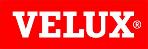 持続可能な製品のためのエコデザイン規制に関するフィードバック ベルックスグループは、EU委員会が提案した「持続可能な製品のためのエコデザイン規制（ESPR）」を歓迎し、エネルギー効率一辺倒から、ライフサイクルの観点から資源効率も考慮したより広い範囲を支持します。持続可能な製品を標準とし、同時に域内市場を強化することは、気候中立性と循環型経済の構築というEUの目標を達成するために極めて重要です。特に建設分野ではそうです。 ベルックスでは、消費者、企業、環境の利益のために、製品の性能と全体的な持続可能性を継続的に改善しています。例えば、耐久性はESPRの主な目的の1つです。 全体として、このイニシアチブは、域内市場を強化し、加盟国間の規制の乖離を回避するとともに、イノベーションのための経済的機会を創出し、副資材の市場が十分に機能することを要求するための良い出発点となるものです。 適切な枠組みがあれば、ESPRは環境、経済、エンドユーザーのいずれにとってもWin-Winの状況を実現する真の機会を提供します。例えば、デジタル製品パスポート（DPP）のような製品情報のデジタルソリューションを適用することで、エンドユーザーと産業界に利益をもたらすことができます。 公平な競争の場を確保する ベルックスは、欧州市場で取引される製品の公正で平等な条件を確保するための全体的な取り組みを強く支持しています。これには、「循環経済行動計画」にあるように、耐久性、アップグレード可能性、修理可能性、製品の資源効率、環境・気候フットプリントなど、持続可能性と循環性の側面に基づくエコデザイン要件を設定するための枠組みの確立が含まれています。  効果的な執行と市場監視を確保することは、DPPを含むESPRの適用を成功させ、公平な競争条件を確保するために最も重要であり、公正でより機能的かつ統合された内部市場を確保するために重要な要素である。 ベルックスは、製品に関する新たな要件は、CEマーキングや適合宣言の適用を含む新法規フレームワーク（NLF）に従わなければならないと考えています。製品要件は、適用される国内市場規制に基づき、公平な競争条件を確保し、異なる主体の定義、要件、責任に関連する不確実性を具体的に解決するために関連規定を調整する必要があります。 要件は比例すること デジタル製品パスポートによる情報要件のように、製品やそのバリューチェーンに対する要件に関連する潜在的なコストや負担は、環境および気候への悪影響を減らすという観点から、ある情報が潜在的に提供する価値と比例するものでなければなりません。同様に、製品固有の要件が機能性と安全性を損なわないようにすることも極めて重要である。これらのパラメータやその他のパラメータが適切に考慮されるようにするためには、産業界を含む関連アクターと加盟国が、次のことを行うことが基本であると考えています。 製品別規制の策定と実施には、各国が密接に関与しています。  要求事項は、公認の欧州または国際規格による科学的な評価方法に基づくものでなければならず、信頼性と検証可能性がなければならない。ESPRとDPPの要求事項の設計には、標準化団体とグローバルスタンダードが使用されるべきである。 すべての手段は同じ目的に向かって貢献すべきであり、したがって矛盾する要件は避けるべきである。例えば、ある要件は製品の安全性や耐久性に影響を与える可能性があり、より長持ちする設計は修理がより困難になる可能性があります。また、アプリケーションによっては、エネルギー効率レベルを上げると、材料の必要量が増え、より多くの資源と環境フットプリントが必要になることがあります。したがって、製品に関する要求事項は、補完的で一貫性があり、矛盾のないアプリケーションを保証するため、また、化学物質などに関する二重または連鎖的な製品要求を避けるために、現在または将来のEUの法律および既存の措置と完全に調和する必要があります。 デジタル製品パスポートに関連する情報要件は、同じ情報を異なる方法でアップロードすることを避けるために、SCIPデータベースなど他のデータベースと接続し、整合性をとる必要があります。 EN 15804に準拠したサステナビリティ・パフォーマンスの評価 建設製品の環境性能と構造性能の間には、安全衛生を含めた強い相互関係があるため、建設製品規制（CPR）の改正により、建設製品に対する要求事項が引き続き設定されることが重要である。建築の伝統や気候条件はEU全域で大きく異なるため、建築レベルでの建設製品の性能評価に引き続き注力することが不可欠です。このことは、EN 15804のように環境性能の評価においてモジュール方式を採用し、性能要件は各国の規制に基づくものであることを意味しています。ベルックスは、適合性を評価・検証するための方法が、欧州の規格や規則に基づくものであることの重要性を強調したいと思います。  建設分野の規制との相互関係 ESPRとCPRの作業に加え、Fit for 55 Packageの一環として、建築部門に関連するいくつかの主要なEU法制（建築物のエネルギー性能指令（EPBD）、エネルギー効率指令（EED）、建築物の全生涯炭素排出量に関するロードマップ）が現在改定中である。欧州グリーンディールの目標を達成し、お役所仕事を避けるために、機能的で補完的な将来の枠組みを確保するためには、これらすべてのイニシアチブの間で緊密な調整と連携が不可欠である。 成功するかどうかは、法律間の具体的な相互作用、その明確さ、そして互いをサポートし補完する能力（重複しない）に依存することになります。  具体的には、エコデザインフォーラムのガバナンス構造をさらに明確にし、欧州委員会がエコデザインフォーラムをどのように利用するかを定義し、委任法の採択と利害関係者との対話のための手続きを可能な限り説明し、透明性と包括性を持たせる必要がある。すべての関連する利害関係者、特に産業界の専門的な知識が不可欠であるため、エコデザイン・フォーラムに参加することが極めて重要であろう。 建築全体を考慮しない性能分類は避けるべき ベルックスは、消費者に誤解を与える可能性が高いため、建築製品の性能分類ラベル（トラフィックライト）を支持しません。建築用製品については、持続可能性性能の評価を建物レベルで行うことが不可欠であり、そのためにEN 15804.ベンチマーキングは誤解を招きやすい。ある製品は、それ自体が環境に配慮している可能性があります。 環境性能と技術性能の両面で、優れていても、運用や構築の場面では劣っている可能性があります。  さらに、ベンチマークは、包括的なサステナビリティ・パフォーマンスを提供しないため、リサイクル・コンテンツや最高の技術的特性などの単純な環境的側面で導入されるべきではない。  いずれにせよ性能クラスが導入されるのであれば、ベンチマークはEN15804とEN17672（B2Cコミュニケーション）に基づき、製品が建築物内で同じ技術的特性を持つことを保証すること、あるいは日射量、積載量、音響性能などの性能差を考慮することが必要です。  現在、欧州グリーンディールに関する作業が行われており、私たちは、平等なアクセスと公正な競争に基づいて、真に循環的で、より持続可能な、統合された欧州単一市場という野望を推進するために、提案が協力できる強力な枠組みを確立する機会を持っています。これは、欧州の消費者、環境、経済に利益をもたらすものである。 ベルックスグループについて ベルックスグループは、75年以上にわたり、屋根からの日差しや新鮮な空気を最大限に活用し、世界中の人々により良い住環境を提供してきました。ベルックスの製品プログラムには、ルーフウィンドウ、モジュール式天窓、装飾ブラインド、サンシェード製品、ローラーシャッターのほか、設置やスマートホームソリューションがあります。これらの製品は、仕事や学習、遊びや楽しみのために、健康的で持続可能な室内環境を確保するのに役立っています。2020年、私たちは「2030サステナビリティ戦略」を発表しました。これは、気候や自然への取り組みを開拓し、持続可能な製品を革新し、責任あるビジネスを確保するための10年間の変革の旅です。2030年までに、私たちは100％カーボンニュートラルな企業（スコープ1、2）となり、サプライヤーを含む私たちのバリューチェーン全体の炭素排出量を半減させる（スコープ3）ことを約束します。ベルックスは、世界40カ国以上で販売・製造事業を展開し、全世界で約11,500人の従業員が働いています。ベルックスグループは、非営利の慈善財団（THE VELUX FOUNDATIONS）とその家族が100％出資する有限会社、VKR Holding A/Sが所有しています。詳細、情報については、www.velux.com をご覧ください。  エコデザイン サステイナブル プロダクツ・イニシアティブ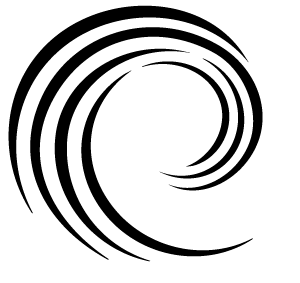 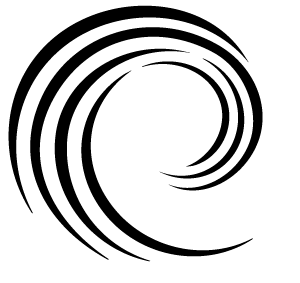 エコデザイン持続可能製品規則（ESPR）提案に関するパブリックコンサルテーション欧州の軟質ポリウレタンフォーム産業による貢献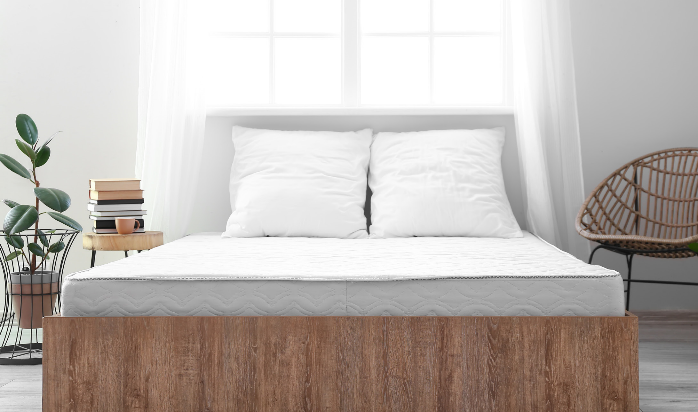 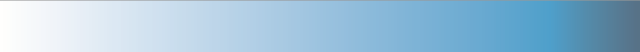 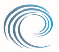 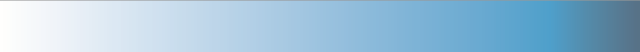 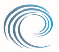 EUROPURは、欧州における循環型経済をさらに定着させるための欧州委員会のイニシアチブを歓迎し、プラスチック業界の一部を代表するセクター別業界団体として、本規則案を概ね支持します。 欧州の軟質フォーム産業は、エコデザイン持続可能製品規則（以下、ESPR）の下で、将来的に部門別法規制の優先品目となる家具・寝具産業への主要サプライヤーとして、循環型経済の確立に関する議論に積極的に参加・貢献することを約束します。 以下は、ESPR（旧称：持続可能な製品イニシアティブ（SPI））に関するパブリックコンサルテーションに対する我々のコメントである。欧州の産業界に過度の管理負担を与えず、既存の法律との重複を避けることを条件に、提案された規則は、欧州市場に投入される製品のより良い持続可能性と循環性を確保するためのツールになり得ると考えています。推奨政策SCIENTIFIC 持続可能性評価は、合意された科学的手法に基づくものでなければならない。欧州委員会がエコデザインを決定するために使用する具体的な基準（耐久性、トレーサビリティ、リサイクル含有量など）と、その基準を裏付ける測定可能で特定可能な科学を明らかにすることが極めて重要である。特に家具については、同じモデルの家具でも材料のバリエーションが多いため、部品の平均値で持続可能性評価を実施できることが不可欠である。 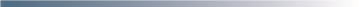 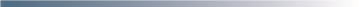 	DIGITAL 	情報要件、特にデジタル製品パスポートと関連する 	製品	ツールは、特に企業にとって過度の管理負担を生じさせるものであってはならない。	PASSPORT	特に、消費者やバリューチェーンですでに共有されている情報量を考慮する必要があります。同じように、製品のトレーサビリティは、以下のことを避けることを目的とする必要があります。 過大な運用管理コストがかかる。 製品ラベルには、消費者が十分な情報を得た上で意思決定できるような情報のみが記載されるべきです。適切な説明がなければ誤解を招くような要素を加えず、消費者に合わせて異なるデータを収集・提示することが、実に重要です。同じ理由で、製品ラベルは適度な長さであるべきである。 製品のコストに影響を与える可能性があるため、第三者による製品試験や認証の追加につながる不釣り合いな量の情報を要求しないよう、ご注意ください。 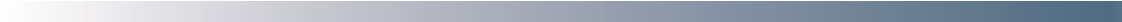 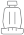 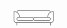 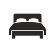 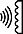 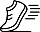 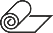 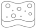 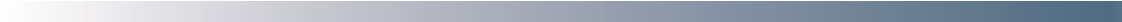 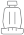 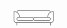 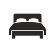 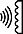 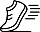 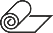 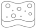 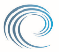 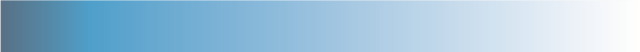 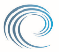 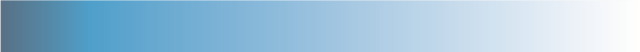 リサイクル 規制案では、対象製品のリサイクル含有量に関する情報の開示に関連して、技術中立的なアプローチを採用し、リサイクル含有量のソースは、異なる廃棄物収集の流れ（消費者および産業廃棄物後を含む）から発生し得ること、また、廃棄物枠組指令に沿ったものであれば、機械的リサイクルか化学リサイクルかにかかわらず有効な技術ならESPR準拠とみなすことができることも明らかにすべきである。 柔軟なPUフォームを含む製品は、使用期間が長い傾向にあります（例：家具、マットレス）。そのため、将来のリサイクル性を阻害する残留物質が存在する可能性があります。この点から、規則では、時間とともに持続可能性の価値が低下する製品に将来的にペナルティを与えないよう、既存の法律に沿った緩和メカニズムを認めるべきである。 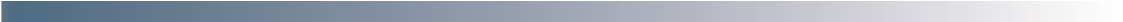 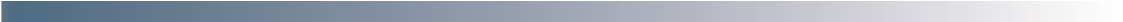 	サブスタンス	また、本規則案は、以下のような新しい概念を採用することを控えるべきである。 	オブ	欧州の化学物質規制（ 	 ）に起因するものではない、懸念物質。CONCERN 提案された定義は、高懸念物質（REACH手続き、社会一般の参加、法的保証が整っている）の定義に、規則自体にも他の法律にも定義されていない新しい概念を追加したものである：	(c) 	それが存在する	製品において、材料の再利用やリサイクルに悪影響を及ぼす；このため、規則では、リサイクル可能性の概念を明確にし、前述のように技術的に中立で、加盟国における新たなリサイクルインフラの整備や生産能力に対応できるような定義を可能にすべきである。 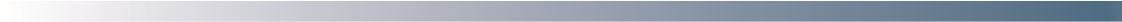 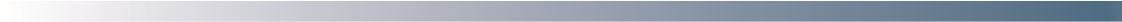 エンフォースメント(ENFORCEMENT) 	本規則案は、完成品の輸入に関する明確な規則を含むべきである。 	アンド	欧州における公平な競争条件を確保するため、欧州の主要な企業や団体に納入される製品、半製品を対象とする。 	CONTROL	製品の最初の原産地とは関係なく、市場で販売されます。厳格な管理を行わなければ、グリーンウォッシュのリスクや真の循環性の欠如が非常に頻繁に起こる可能性があります。 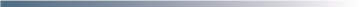 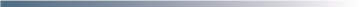 一貫性 化学物質に関する法律について上記で説明したように、異なる法律の断片の間で、重要な概念について重複や、さらに悪いことに矛盾が生じないようにする必要がある。	ディファレンシャル 	ンテーションを行う。一例として、リサイクルおよび再生コンテンツの定義は、これらの概念を扱うすべての法律で一貫している必要があります。 のピースです。 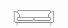 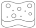 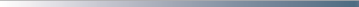 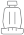 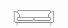 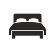 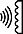 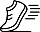 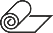 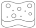 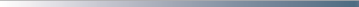 上記のいくつかの問題の複雑さを考慮し、我々は政策立案者に対し、合理的な移行期間中にセクター企業が新しい法律に適応するための柔軟性の窓を認めることを要求する。循環型社会には普遍的な解決策がないため、業界の関係者が独自の技術的解決策や貢献方法を見出すことを認めることが重要である。ポリウレタン業界は中小企業が多いため、新たな要求事項が追加の管理負担を生じさせないようにしなければならない。. 当協会は、今後も皆様のお役に立てるような情報を提供させていただきます。お問い合わせはこちらまでお願いします：ミシェル・バウムガルトナー（EUROPUR事務局長A: Avenue de Cortenbergh 71, 1000 Brussels、T: 0032 (0)2 741 82 81E：m.baumgartner@europur.orgW：www.europur.org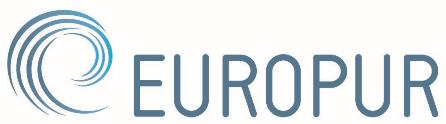 EUROPURについてEUROPUR は、欧州のフレキシブル PU フォームブロック生産者協会です。メンバーは、地理的にヨーロッパにある28カ国でPUスラブストックフォームの生産工場を運営しています。私たちのメンバーは、ヨーロッパの広い地域でPUフォーム工場の70％以上を運営し、約110万トンのPUフォームを生産しています（この地域の総生産量の+/-80％）。また、マットレスや家具を直接生産している工場もあります。 さらに、40を超える関連会員組織は、化学原料から機械、リサイクルに至るまで、PUのバリューチェーン全体を代表しています。  この業界には、少数の多国籍企業が存在しますが、ほとんどの会員企業は中小企業です。www.europur.org軟質ポリウレタンフォームについて軟質ポリウレタンフォーム（以下、PUフォーム）は、熱硬化性ポリマーである。ヨーロッパで生産されるPUフォームの90％以上は、椅子張り家具（50％）、マットレス（35％）、自動車（15％）の3つの市場で使用されています。残りは、台所用スポンジや靴の中敷きなど、人々が毎日使う何百もの用途に使用されています。 例えば、EUで生産されるマットレスの90％近くがポリウレタンフォーム（1個あたり2kgから最大30kg）であり、家具の張り地の90％以上がPUフォームでできている。EUの軟質ポリウレタンフォームの生産量は、年間約140万トンです。  	欧州	委員会の	ESPR	パブリックコンサルテーションへのTusiadの	貢献 TUSIADは、グリーンディールを、すべての人にとって公平で包括的な開発に焦点を当てた経済成長のモデルとして捉えています。この点で、パリ協定と欧州グリーンディール イスタンブール 本社 	は、当社の戦略的優先事項のひとつです。 tusiad@tusiad.org  アンカラ ankoffice@tusiad.org 	1995年の発足以来、EUとトルコの関税同盟は相互に有益であった。 欧州連合（EUROPEAN UNION 	EUとトルコの企業トルコは、EUの主要な貿易相手国の1つとして、高度な BRUSSELS bxloffice@tusiad.org 	この独自のフレームワークに基づき、EU経済への統合を実現しました。  ワシントンD.C. 	usoffice@tusiad.org  	に由来するEUとテュルキエのユニークな関係に鑑み、EUとテュルキエの間の関係を見直すことにしました。 ベルリン berlinoffice@tusiad.org 	統合パートナーシップと関税同盟、トルコと日本との整合性、そして、トルコと日本との関係。 パリ 	持続可能な製品のためのエコデザイン規則（ESPR）の要求事項を満たす必要がある。 parisoffice@tusiad.org  	を、緊密な協力の精神で総合的に対処する。を避けるために ロンドン londonoffice@tusiad.org 	COVID-19の復旧期間中にバリューチェーンに追加的な混乱が発生し CHINA NETWORK（チャイナネットワーク 	欧州の開放的な戦略的自律性を強化するために、双方の関係者が協力する必要がある。 上海  	をもたらす効果的なメカニズムを活性化させることを確実にする。 シリコンバレーネットワーク サンフランシスコ      	DPPを含むESPR要件の実施に近づく。トルコのビジネス GULF NETWORK（ガルフネットワーク 	は、貿易と経済を促進するあらゆる行動を支持します。 DUBAI  制度改革とビジネス環境の進展の主要な枠組みとして、トルコのEUへの統合プロセスを維持しつつ、EUとトルコの間のパートナーシップを構築する。 この機会に、製品を識別し、その循環性と持続可能性に関連するデータにリンクすることを可能にするデジタル製品パスポート（DPP）の確立を含む、ESPRに関する法律案について、我々の見解を共有したいと思います。DPPは、様々な重要なバリューチェーンの主要なアクターであるトルコ企業が遵守する必要のある重要な要件の一つです。  ESPRの目的を達成するために、TUSIADは、EUの主要貿易相手国との強力な対話が最も重要であると強調する。EU企業と同じバリューチェーンに参加する非EU企業は、エコデザインとエネルギー表示の協議フォーラム、持続可能な製品イニシアティブに対応するために設立されるプラットフォーム、今後の委任法または自主規制措置に関する協議など、ESPRプロセスに積極的に関与することができるはずです。  サステイナブルプロダクツのためのエコデザイン規制の提案  第1章 総則 製品ごとに要件を規定するのではなく、製品群単位で要件を決定すべきである。例えば、使用段階（使用中）のエネルギー消費は、繊維製品とは関連性も応用性もない。  製品環境フットプリント（PEF）の手法は非常に複雑で、生産者のコンプライアンス能力およびシステム全体の整合性に悪影響を及ぼす可能性のある重い作業負荷を導入している。これをすべての製品群に適用すると、セクターにとって深刻な負担となる。同時に、検証の難易度が高いため、データ操作の可能性がある。製品の環境影響を判断するために、より検証可能でシンプルな方法論を用いることは、すべての生産者、市場監視当局、消費者にとってより便利である。これにより、市場が非準拠の製品で埋め尽くされることを防ぐことができる。 情報開示の要件は、特定の製品単位であってはならない。なぜなら、そのレベルで情報を提供することは必ずしも可能ではないからである。例えば、製品1つ1つのリサイクル率は、生産ラインでは不可能な作業である。 家電製品の分野では、その使用段階におけるエネルギー効率を継続的に改善しています。しかし、家電製品の生産と使用段階には最低限必要なコストがあり、環境コスト全体をカバーすることは非常に困難である。 ヒートポンプ、断熱材の追加など、エネルギー効率の高い技術は、家電製品のコストを増加させます。バイオプラスチック、リサイクル可能な素材はコストが高くなる。 安全・安心を確保する観点から、中古品市場を規制することは可能である。中古品の安全・安心はメーカーが保証するものではなく、中古品市場の販売店の責任であるべきである。  エネルギー効率や材料効率の良い製品へのインセンティブや、それらの製品を購入した消費者に与えられるリベートを評価する必要があります。 メーカーは、パートナーシップを通じて、EUに既に存在する修理ネットワークを利用する選択肢を持つべきである。そうでなければ、メーカーにとって余分な負担となり、消費者にとっても修理へのアクセスを容易にする障害となりかねません。  単一市場とバリューチェーンをうまく機能させるためには、EUの主要なサプライチェーン・パートナーがすべてのメカニズムやプロセスに参加することにも注意を払う必要がある。  DPPは、循環型経済に関連し、機密情報を保護するものであることも必要です。企業はDPPの要求事項を遵守するためのコストを負担することになる。循環経済と無関係な情報の開示は、必要なDPPの調整手続きに入る必要があり、すでに危機的状況にある企業にとっては、さらに大きなコストとなるだろう。また、商業データの機密性も懸念事項である。したがって、DPPは「知る必要性」の原則に従わなければならない。 サステナブル・プロダクツ・イニシアチブ」に参加するBUND eVのご案内 2022.06.22 BUNDは、環境保護団体として、環境保護だけでなく、環境問題にも取り組んでいます。 バーブラウザー*インネンシューツ。ToxFoxアプリを使えば、製品（化粧品や医薬品）に含まれるカドミウムの種類を知ることができます。 REACH Art.33) が適用され、かつ侵害防止措置が講じられた場合、オフショア情報が所有権や製品デザインにどのような影響を与えるかを確認します (Life AskREACH Projekt)。 私たちは、EUのプロダクトデザインというテーマが、より高い次元で実現されることを確信しています。長持ちし、再利用可能で、再資源化され、シャッドストッフフリーで、かつ安価に製造された製品は、すべての人のための規範となるべきです。 デジタル製品パスのデータは、すべてのお客様、およびお客様を含むすべての関係者に開示される必要があります。私たちは、製品パスに含まれるすべての化学物質がリスト化され、SVHC/DENのリサイクル工程が停止しないように、私たちを励まします。これは、化学物質が長い間使用されているにもかかわらず、SVHCリストに初めて掲載されることを意味します。私たちは、今日、新しい透明で、かつカドミウムを含有する樹脂を発見することができました。ビスフェノールAは、2017年以降、SVHCに指定されましたが、これを参照してください。本書の日付の前にストッフに含まれるすべての材料は、Lieferkette、Verbraucher*innen、Recyclernのいずれにも該当しない。ビスフェノールFおよびSは、ゲル化されていません。 BUNDは、製品の化学的な結合や材料について、侵害する可能性があることを示すものです。化粧品は、そのようなことを可能にするものです。 リパーツフレンドリーな製品デザインは、標準となるべきものです。重要なのは、修理が販売者の手によるものでなく、修理業者全員を対象とした救済措置があることです。 ナッチハルト・プロダクツとは、ナッチハルト・プロダクツであると同時に、フェアなプロダクツベンダーであることを意味します。社会的な基準も考慮し、デジタル・プロダクツ・パスにおけるライセンスと基準を満たす必要があります。 私たちは、JETZTのナックハルトなプロダクトデザインに憧れています。しかし、ある製品グループが他の製品グループと比較することは、長年の懸案事項であり、決して容易なことではありません。そのため、優先順位をつけるには、水平的で、製品グループごとに異なる基準を設定する必要があります。これは、個々の製品グループに対して特別に設定することができます。 オンラインショップは、他のショップと比較して、より良いサービスを提供するものではありません！オンラインショップは、無害な製品を販売する場ではありません。  REACHでは、市場において規格の制定がどのように行われたかを見ることができます。製品に含まれる規制対象カドミウムとSVHCの認証は、基本的に取得することはできません。そのため、製品に含まれるカドミウムの量に応じた対策を講じる必要があり、その対策は非常に重要です。BUNDは環境保護団体として、環境保護だけでなく、消費者保護にも配慮しています。 消費者保護を実現します。製品に含まれる有害物質を検出する「ToxFoxアプリ」で（化粧品や REACH Art.33）、そしてその結果、購買決定に影響を与えるオープンな情報が、購買行動や製品設計にどのような影響を与えるかを日々実感しています（Life AskREACHプロジェクト）。 私たちは、EUがより大きな規模で製品設計の問題に取り組んでいる事実を歓迎します。公正な条件のもとで生産される、耐久性、修理性、資源効率、汚染のない製品が、すべての人にとっての標準にならなければなりません。 デジタル・プロダクト・パスポートのデータは、消費者を含むすべてのアクターがアクセスできるようにしなければならない。私たちは、SVHC/リサイクルプロセスを阻害する化学物質だけでなく、すべての化学物質がプロダクトパスポートに記載されることを提唱します。化学物質がSVHCリストに掲載されるのは、長い間使用された後であることが多いため、過去の事例から、これが必要であることがわかります。汚染物質を含む可能性のある不透明な物質を新たに作る余裕はもうない。2017年からSVHCとして表示されるようになったばかりのビスフェノールAをご覧ください。それ以前の物質を含むすべての材料は、サプライチェーン、消費者、リサイクル業者にとって未知のままです。同様に疑われる物質であるビスフェノールFとSは、まったくリストアップされていません。 BUNDは、製品の化学組成や素材の情報開示の義務化を要求しています。化粧品は、それが可能であることを示している。 修理に適した製品設計が標準になる必要がある。ここで重要なのは、メーカーに依存せずに修理ができること、そしてすべての修理サービス提供者がスペアパーツを入手できることです。 持続可能な製品には、公正な生産条件という意味でも、持続可能な生産が含まれます。社会的な基準を考慮し、サプライチェーンや所在地をデジタル製品パスポートに含める必要があります。 私たちは今、持続可能な製品設計を必要としています。製品群を次々に見ていくような長期的なプロセスでは十分ではありません。必要なのは、包括的なガイドラインを持つ、水平的で製品グループ横断的なアプローチです。このガイドラインは、個々の製品グループに対して指定することができます。 オンライントレードは、他のプレーヤーよりも優れていることをアピールしてはならない！オンライントレードは、持続可能でない製品の取引所になってはならない。  REACHでは、市場における法の執行がいかに欠如しているかがわかります。BUNDは定期的に製品に規制対象汚染物質を発見していますが、SVHC情報は提供されていません。違反に対しては厳しい制裁が必要であり、それは広範囲に渡って監視されている。欧州委員会の発表に関するファーウェイの回答 設定するための枠組みを確立する欧州議会および理事会の規則に関する提案 持続可能な製品のためのエコデザイン要件と指令の撤廃 ファーウェイは、欧州委員会が提案する「持続可能な製品のエコデザイン要件を設定するための枠組みを確立し、指令を廃止するための欧州議会および理事会規則」についてフィードバックを提供する機会を歓迎します。これは、EU単一市場の製品をより持続可能にし、EUがグリーンディールの野心を達成することを促進する重要な提案です。 195,000人近い従業員を抱え、170カ国以上で事業を展開するファーウェイは、従業員が完全に所有する独立した民間企業であり、グローバルプレーヤーです。20年前にスウェーデンにヨーロッパ初の研究開発センターを設立して以来、さらなる投資を行い、ヨーロッパの経済成長に貢献してきました。ファーウェイは現在、ヨーロッパで15,000人以上の従業員を雇用しており、そのうち約70％はヨーロッパ／現地で採用され、2つの地域オフィスと23の研究開発拠点を運営しながら、間接的に224,000以上の雇用を支えています。これまでに、ファーウェイは230の技術協力プロジェクトを立ち上げ、欧州の150以上の大学と提携しています。ファーウェイの欧州事業は、関連する各国の法律や規制に従って、EUの社会・公共財政（税金）に対して大きな貢献をしています。2019年の欧州GDPに対するファーウェイの貢献総額は164億ユーロを占め、2015年から2019年にかけて年平均19.1％の成長を遂げています。 我々は、製品のライフサイクルにおける環境負荷を低減し、域内市場の機能を向上させるという欧州委員会の目標を強く支持する。この提案が、持続可能な製品の供給と需要を促進する、切望されていた法的枠組みを打ち出していることをうれしく思います。ファーウェイでは、ICT分野が持続可能な製品に関するこのような法的指針から恩恵を受け、ひいてはICT分野の二酸化炭素排出量の削減、再生可能エネルギーの利用促進、循環経済への貢献を支援することになると考えています。  我々は、複雑な枠組みを作成した欧州委員会の成功を認識しているが、この提案はさらなる審議から利益を得ることができると考えている。我々は、この革新的な提案をめぐる議論に、公開協議に意見を提出することで参加できることを嬉しく思うとともに、すべての人にとって有効な、公正で明確かつ実用的な結果を得るために、欧州委員会および共同立法者と協力することを大いに期待している。 私たちのコメントは、規制の効率を最大化し、市場の歪みを最小化することを目的としており、既存市場との二重規制を回避する一般原則、不足している定義の明確化、エコデザイン要件設定における異なるタイプの製品の区別、すべての加盟国に適用される共通の規則の設定、マルチステークホルダーとバランスのとれた協議アプローチの適用などを含みます。サプライチェーンがグローバルであることから、規制が国際的に定義されたグローバルスタンダードを参照/受容することも正当に推奨される。さらに、企業に課されるコンプライアンス要件は、比例的で公平であるべきであり、業界の競争力に悪影響を及ぼすものであってはならない。 私たちのコメントは、以下のポイントに沿って構成されています： 一般規定 主題と範囲 定義 フリームーブメント エコデザイン要件 委任された行為を採択する権限 エコデザイン要件 必要な情報 デジタルプロダクトパスポート 製品パスポート 優先順位付け、計画、構築 エコデザインフォーラム 経済事業者の義務 製造者の義務 製品の適合性 共通仕様 一般規定 1.1 対象とする分野と範囲  持続可能な製品のためのエコデザイン規則（ESPR）の効率を最大化し、市場の歪みを最小化するために、我々は2つの一般的な勧告を提出したいと思う：  他のEU法との一貫したアプローチを確保し、既存の制度との二重規制を回避する。 廃電気電子機器に関するWEEE指令や自動車製品に関するELV指令など、特定の製品に関するリサイクル関連の規制はすでに存在する。本規制における製品中の再生材料含有量、製品のリサイクル、予想される廃棄物の発生量に関する基準は、既存のものと一致させることが推奨される。  エコデザインの要件設定において、製品の種類を区別する。 この差別化は、垂直セクターの製品ごとに、また製品グループごとに適用することができる。この差別化は、規則全体、および条文と附属書を含むDPPに適用されるべきである。  二次法を策定する製品グループごとに、その特性や循環型経済の優先順位の階層を適切に評価することが推奨されます。二次法規は、対象となる製品群の性質に適応させる必要がある。製品固有の法規制を策定する際には、製品のライフサイクル特性を考慮する必要がある。  特に、企業に課されるコンプライアンスESPRの要件は、比例的で公平であり、業界の競争力に悪影響を与えないものでなければなりません。 企業の追加的な努力はできる限り最小限にとどめ、中小企業でも管理可能で手の届くものでなければなりません。 1.2.定義 定義の明確化および不足する定義の追加 本規定における定義を明確にすることが提案された。例えば、本規定では「資源効率」が頻繁に出てくるが、その定義が不足している。第2条の資源効率の定義と、資源効率の対象となる特性の概要を明記することを推奨する。 製品」（第 2.1 条）、「コンポーネント」（第 2.2 条）及び「中間製品」（第 2.3 条） の区別は、コンプライアンスの問題を引き起こさず、公平な競争の場に影響を与えないために、 さらに明確化されなければならない。例えば、モジュールは製品、中間製品、コンポーネントとみなされるのか、明確化されるべきである。 1.3 フリー・ムーブメント 第3条：移動の自由 加盟国は、第4条に従って採択された委任法に定められた性能要件に適合する製品について、当該委任法に含まれる性能要件の対象となる附属書Iに言及された製品パラメータに関する国内性能要件に適合しないことを理由として、上市又は使用開始を禁止、制限又は妨げてはならない。加盟国は、第4条に従って採択された委任法に定められた情報要件に適合する製品について、当該委任法に含まれる情報要件の対象となる附属書Iに言及された製品パラメータに関する国内情報要件に適合しないことを理由として、市場への投入または使用開始を禁止、制限または阻害してはならない。  第2項は、加盟国が、欧州議会及び理事会の指令2010/31/EUの第4条(1)に従ってエネルギー性能の最低要件を設定し、第8条に従ってシステム要件を設定することを妨げないものとする。 エネルギー性能の最低要件に対する各国の乖離を回避する。 域内市場の機能と物品の自由な移動のためには、すべての加盟国で適用される共通の規則が最も重要である。エコデザイン指令（2009/125/EC）の成功に寄与する理由の1つは、公平な競争条件を確保することです。しかし、第3条3項は、この野心と矛盾しているように思われます。加盟国は、EU法で定められた要件から逸脱した国内最低エネルギー性能要件を設定することにより、製品の上市や使用開始を禁止、制限、妨害する国内要件を与えることを許されるべきではない。EU法から逸脱した国内法の結果、加盟国ごとに異なるエネルギー性能要件を追跡し、満たすためのコンプライアンス上の負担が増加することになります。特に、グローバルに商品を提供する市場関係者にとっては、商品を提供するためのコストが増加し、消費者の商品コストの上昇につながり、公正な移行の原則に悪影響を及ぼすことになる。したがって、第3条3項を削除することを提案する。 エコデザイン要件 2.1 委任事項の採択権限 第4条 委任行為を行う権限を有する。 欧州委員会は、第66条に基づき、製品の環境持続可能性を向上させるために、製品に対する、または製品に関連するエコデザイン要件を定めることにより、本規則を補足する委任行為を採択する権限を有する。これらの要求事項は、付属書VIに列挙された要素を含むものとし、第5条、第6条および第7条ならびに第3章に従って制定されなければならない。エコデザイン要求事項を採択する権限には、附属書Iで言及される特定の特定製品パラメータについて、性能要求事項、情報要求事項、または性能要求事項と情報要求事項のいずれも必要ないことを定める権限も含まれる。 1.後続の法案を発行する慣習を維持する 我々は、潜在的な断片化や支離滅裂なアプローチによって域内市場の機能を損なうことのないよう、すべての製品にエコデザイン要件を導入するための共通の規制枠組みを歓迎する。  我々は、欧州委員会が第66条に従って、製品に関する、あるいは製品に関連するエコデザインの要件を定めることにより、本規則を補足するための後続法を採択する権限を与えられていることを評価する。後続の法律に従って、市場のさまざまな関係者は、製品の環境持続可能性を向上させるために協力しなければならない。 2.2 エコデザイン要件 1.その後の法整備でビジネスの遂行とイノベーションを可能にする また、将来の機能的な技術の反復は、第4条に従って採択されたその後の法律で考慮されるべきであり、定期的に見直す必要がある。そのため、第5条5項(a)に「使用者の観点から、製品の機能及び技術革新の可能性に著しい悪影響を及ぼさないこと」として技術革新を追加し、技術の発展とともに定期的に要件を評価すべきことを示すことを提案します。 2.3 情報の必要性 1.情報要件は、ターゲットを絞って、知る必要のある方法で設定すること 情報要件の効果を最大化するためには、提供される情報が宛先に的を絞ったものでなければ、有用なものになりません。消費者、処理施設、その他の利害関係者は、それぞれ異なる情報の必要性を持っています。消費者は製品の使用段階について情報を得ることに興味を持つだろうが、処理施設は廃棄物のリサイクルを促進するための情報に興味を持つだろう。従って、我々は、第7条2項における差別化を歓迎する。 (b).  しかし、消費者を危険にさらすことや、製品の寿命を縮めることを避けるために、扱う製品によっては、設置に関する情報や、修理に関する情報は、専門家に限定すべきであると指摘したいと思います。さらに、廃棄物に関する消費者向けの情報は、製品の正しい廃棄方法に限定することを推奨したい。さらに、分解や処理に関する情報は、処理施設に限定し、廃棄物処理が専門家によってのみ行われるようにし、発生するリサイクル材料を最大化させるべきである。  デジタル製品パスポート 3.1 製品パスポート 一貫性のある実現可能な商品管理方法を採用する。 製品モデルは製品識別情報として使用されるため、製品管理情報をより効果的にトレースするために、製品パスポートはモデルレベルに基づいて提供されることが推奨されます。バッチレベルやアイテムレベルの要件は、特に中小企業にとってデータ管理の負担とコストが大きく、またデータ処理と保存のための余分なエネルギーと資源の消費を招き、欧州での炭素排出を増やすことになる。  国際的／世界的に標準化され、相互運用可能な手法の要件を含む。  デジタル製品パスポートにアクセスし、配布し、保存するためには、データモデル、アクセスおよび配布通信プロトコルなど、いくつかのICT関連のビルディングブロックを適用し、標準化された方法およびプロトコルを使用する必要があります；   そこで、第8条、第9条、第10条の内容に、以下のように追加することを提案する：  EU域内・域外で製造され、EU市場に投入されるすべての製品に適用されるため、国際的・世界的に標準化され、相互運用可能なデータモデルにデジタル製品パスポート情報を含めることが要求されています。 EU域内・域外で製造され、EU市場に投入されるすべての製品に適用されるため、製品パスポートデータモデルの国際的・世界的な標準化と相互運用のためのアクセスおよび配布が必要となる。 このような観点から、第11条の内容に以下のように追加することを提案します：  EU域内・域外を問わず、EU市場に参入する製品に適用されるため、国際的・世界的に標準化・相互運用可能な「事業者固有識別子および施設固有識別子」を要求しています。 この文脈で、私たちは第12条の内容に次のようなものを加えることを提案します：  EU域内・域外で製造され、EU市場に投入されるすべての製品に適用されるため、国際的・世界的に標準化・相互運用可能な「製品パスポートレジストリ」の必要性。       この文脈で、私たちは第14条の内容に次のようなものを加えることを提案します：  EU域内・域外を問わず、EU市場に参入する製品に適用されるため、国際的・世界的に標準化・相互運用可能な「製品パスポートラベル」が必要となる。 優先順位の決定、計画、相談  エコデザインフォーラム 第17条 エコデザインフォーラム 欧州委員会は、その活動を行う際に、加盟国の代表と、中小企業や工芸品を含む産業界、労働組合、貿易業者、小売業者、輸入業者、環境保護団体、消費者団体など、問題となっている製品または製品グループに関わるすべての利害関係者がバランスよく参加するようにするものとする。これらの関係者は、特に、エコデザイン要求事項の作成、確立された市場監視メカニズムの有効性の検討、自主規制措置の評価に貢献するものとする。そのために、欧州委員会は、これらの関係者が集まる専門家グループ（「エコデザイン・フォーラム」と呼ぶ）を設置するものとする。 1.エコデザインフォーラムへのバランスのとれたマルチステークホルダーの参加を確保する。 エコデザインフォーラムは、メーカー、インテグレーター、オペレーターを含むステークホルダーのマルチステークホルダーとバランスのとれた参加を確保することが推奨されます、 標準化団体および加盟国の代表者が、問題の製品または製品群に関与すること。エコデザインフォーラムに関係するすべてのステークホルダーが参加することで、グリーン・トランジションを促進するために、野心的でありながら実行可能な法律を作成することができるのです。 経済事業者の義務 製造者の義務 第21条 製造者の義務 5.製造者は、製品に型番、バッチ番号、シリアル番号又は識別可能なその他の要素が付されていること、又は製品のサイズ又は性質がそれを許さない場合には、必要な情報が包装上又は製品に添付された文書に提供されていることを保証しなければならない。 7.製造者は、第4条に従って採択された委任法の対象となる製品に、当該加盟国が定めるところにより、消費者及びその他のエンドユーザーが容易に理解できる言語で、当該製品を安全に組立、設置、操作、保管、保守、修理及び廃棄することを可能にする説明書を添付することを確実にしなければならない。当該指示は、明確で、理解しやすく、読みやすいものでなければならず、少なくとも、第4条に従って、及び第7条（2）（b）の点（ii）に従って採択された委任行為において指定された情報を含む。 9.製造者は、管轄の国家当局からの理由ある要求があれば、当該当局が容易に理解できる言語による技術文書を含む、製品の適合性を実証するために必要なすべての情報及び文書を提供するものとする。その情報及び文書は、紙又は電子のいずれかの形式で提供されなければならない。関連文書は、管轄の国家機関の要請を受けた日から10日以内に提供されなければならない。 1.関連文書の公開時期を他の関連法令と整合させる。 製品によって、またその情報・文書に対する要求も異なる。一律に時間制限を設けないことが推奨され、その方が既存の立法実務に沿うことになる。 6.製品の適合性 6.1:共通仕様 第35条 共通仕様 欧州委員会は、以下の状況において、エコデザイン要求事項、第10条にいう製品パスポートの必須要件、または第32条にいう試験、測定もしくは計算方法に関する共通仕様を定めた実施法を採択できるものとする： 欧州連合官報に引用文献が掲載されている整合規格またはその一部でカバーされていないエコデザイン要件または方法に関して、整合規格を起草するよう1つ以上の欧州標準化機関に要請し、標準化手続きに不当な遅延があるか、その要請がいずれの欧州標準化機関によっても受理されていない場合； 欧州委員会が、規則（EU）No 1025/2012 の第 11 条（5）に定める手続に従い、エコデザイン要件または方法が適用される整合規格またはその一部への参照を制限付きで維持または撤回することを決定した。 これらの実施法は、第67条(3)にいう審査手続きに基づいて採択されるものとする。 1.欧州のエコデザイン要件に沿った国際規格の検討 規格は、公平性、一貫性、透明性を確保するために不可欠なツールであることに変わりはありません。私たちは、規格の役割を尊重し、要求事項の測定可能性と検証可能性を確保することを提案します。  欧州のエコデザイン要件に沿った国際規格が制定された場合、EU内外で製造されEU市場に参入するすべての製品に規制が適用されるため、欧州規格や共通仕様が国際的に定義された/グローバルな規格を参照することが有用となります。  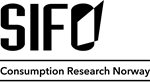 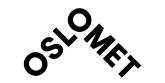 サステナブル・プロダクツ・イニシアチブに関するご意見・ご感想 私たちConsumption Research Norwayは、サステナビリティと消費者慣行について長い間取り組んできた経験があります。持続可能な製品のためのエコデザインに関する規則へのこのフィードバックは、繊維と衣料に関する我々の研究と知識に基づいています。私たちが提起した問題が、他の製品群でも同じであるかどうかは定かではありません。私たちは以前、ノルウェーの当局に「持続可能な循環型繊維のための戦略」に関連する意見を提出しており、これらの意見には重なる部分がある 。 エコデザインの視点  テキスタイルは、社会的、審美的、機能的、技術的に非常に複雑な製品です。そのため、エコデザインに関する要求事項を設定すると、意図しない効果をもたらす可能性があります。アパレルとフットウェアのPEFCR（Product environmental footprint category rule）の取り組みに、このことがはっきりと表れています。すべての製品がより丈夫であるべきというのは理にかなっているように聞こえるかもしれませんが、強度をどのように測定し、強度の限界をどのように設定しても、天然素材よりも丈夫な合成繊維が有利になってしまうのです。消費者がどの程度の期間、さまざまな製品を使用するかに注目すると、逆の傾向が浮かび上がります。弱い」もの、つまり天然繊維は、より長く使われることが多いのです2 。物理的な耐久性に高い要求を設定すると、最も短く使用される製品が有利になります。このように、「エコデザイン」は決して単純な分野ではなく、善意が破滅的な結果を招きやすいことを示す多くの例の一つである。 衣服のうち、消耗や破損で廃棄されるのは約37%に過ぎません。そのため、ファッションの変化や衣服のフィット感など、製品寿命に影響を与える他のデザイン面も考慮した指令が重要です。 また、よく言われる「製品のライフサイクルにおける環境負荷の80％は設計段階で決定される」というのは誤りであり、誤った引用に起因するものであることを指摘したい。製品に機能がなく、必要とされ、使われなければ、持続可能とは言えません。製品が多すぎるということは、それぞれの製品がいかに「良い」ものであっても、サステナブルではないということです。私たちは、神話やマーケティング、あからさまな嘘ではなく、知識（実証研究）に基づいた作品であることを提案します。 耐久性  この文書ではlong-livedという言葉を使っているが、何かが長く続くということは、それがたくさん使われることを必ずしも意味しない。持続性には技術的な側面と社会的な側面がある。例えば、「マーチ」なTシャツを作れば、数百年は持つかもしれませんが、それでも参加したイベント以降、二度と使われることはないでしょう。生産過剰の経済では、製品が長持ちすることは、何よりもまず製品の蓄積につながり、廃棄される際にも潜在的な耐用年数を維持することができます。この用語は、衣服消費の社会的側面や、衣服が「使い切られた」という消費者の認識を無視したものである。 インフォメーション EUの政策では、環境負荷の低減を実現するために、消費者に大きな責任を課しています。消費者は汚染の少ない製品を選ぶべきだという考え方である。この理屈を実現するために そのためには、いくつかの前提条件が必要です。第一に、製品間の環境差が十分に大きいこと、第二に、消費者が信頼できる情報があること、である。しかし、現在のところ、衣料品にはそのようなものはありません。 持続可能な服」は存在しません。むしろ、過剰生産が横行しています。そのため、主な問題は個々のアイテムではなく、その量である。製品間の違いについての知識はほとんどありませんが、一般的に、最も環境負荷が大きく、製品間の違いも大きいのは、繊維生産ではなく、染色と仕上げの段階です。繊維製品のPEFを開発するために進行中の作業は、基本的な知識の欠如と、これがファッション業界のグリーンウォッシュへの意欲と結びついたとき、物事がいかに間違った方向に進むかを明確に示している 。特に製品（特に化学物質含有量）、天然素材と比較した場合の化石素材の環境影響をどのように取り込むか、機能単位（ライフタイム）をどのように運用すべきか、などの知識ギャップが存在する 。 4繊維製品については、アパレルとフットウェアのPEFCRが現状のまま実施されれば、より多くのプラスチック（合成繊維）と劣悪な製品への大きな一歩となることでしょう。したがって、「製品の環境持続可能性を向上させるために、情報要件は、製品の環境フットプリントや耐久性など、製品の側面に関連する選択された製品パラメータに関連すべきである」という文章には同意できない。これが真実であるためには、比較に適した基礎知識が開発されなければならず、衣料品のPEFは、最も重要な環境パラメータをすべて含み、HIGG Materials Sustainability Index (Higg MSI) などの業界独自のグリーンウォッシングシステムからのデータや考え方を含まない必要がある。 デジタルプロダクトパスポート 製品に関する重要な情報は、その製品がいつ生産されたかということです。生産年に関する情報を入手することで、消費者、当局、廃棄物業界は、物がどのくらい使用され、長持ちするかを把握する機会を増やすことができます。また、化学物質に問題がある場合に消費者を保護し、「商品の販売と関連する保証」指令によって施行されているような消費者の権利を強化することができます。製造元に関する情報や製造年がないまま製品が販売されていることは、最も単純な形態の生産者責任でさえも実施や管理ができないことを意味します。 繊維製品のプロダクトパスポートに関連して、繊維のラベルも更新されなければならない。繊維以外の含有物、特に環境に有害な化学物質の含有量についての情報を含める必要があります。環境有害物質は非常に重要な分野です。繊維の表示に関する規制」を改定して、「懸念リスト」に載っているすべての化学物質を含めると同時に、プラスチックが環境有害物質であるかどうかを判断するのは良いスタートでしょう。また、GMO（遺伝子組み換え作物）のような議論を呼ぶ技術の使用が情報に含まれていないのはパラドックスである。  リペア性 ほとんどの服は繕うことができ、大半の修理は非常に簡単です。修理されない場合、それはたいてい、修理のために時間やお金を使うという点で、これが「ペイしない」ほど安いからである。つまり、安い服こそ「修理できない」のだが、この理屈は論外である。EUが安物のアパレルを禁止したい理由はほとんどなく、この議論 は、むしろ技術的に修復不可能な服のことを指しています。では、どのような服なのでしょうか。もちろん、これはさらに調査する必要がありますが、ここでは2つの例を挙げます。 修復不可能なものの最も単純な例は、「インテリジェント・テキスタイル」のような電子機器を埋め込んだ衣服である。点滅するスニーカーや電池交換のできないサンタ帽は不要なので、これらを禁止することは問題ないでしょうが、これは市場のわずかなシェアに過ぎません。 一方、エラスタンは、下着、体操服、ジーンズ、Tシャツなどに含まれています。これらの服に伸縮性を持たせるために、エラスタン（弾性プラスチック）がわずかな割合で混ぜられています。これにより、服のフィット感やフォルムを「保持」することができるのです。問題は、エラスタンは使用されている素材よりも寿命が短く、他の方法で混合または統合されると、交換が不可能になることです。エラスタンを生地に練り込むことで、耐久性を高めることができますが、エラスタンの伸縮性が失われると、服はもう修復することができなくなります。ジーンズや体操服、下着などのストレッチは禁止されるのでしょうか、それともエラスチンの寿命に期限を設けるのでしょうか？洋服は原則的に何百年も使えます。服の数が増えれば増えるほど、古くなります。何年持たせればいいのでしょうか？エラスタンは、サポートストッキングやブラジャーなど、ある商品ではOKで、ある商品ではダメなのでしょうか？ 私たちは、衣服に「修理可能」であることを要求することは、他の何かを犠牲にすることになることを思い知らせるためにこれを書いています。多くの消費者は、動きや体型の変化に対応する柔軟な服、見えない下着、密着感のある体操服やサポートストッキングなどを評価しています。PEFとの作業での議論によると、グローバルな大規模産業の解決策は、「修理可能性」を非常に象徴的に解釈したもので、例えば、シャツのボタンの追加という形で、多くの人がすでに数十個持っているものであることが多いようです。しかし、ボタンが増えることで修理が増えるのか、それとも環境負荷が増えるだけなのかは、まだ調査されていない。 リサイクル・コンテンツ  私たちは、ヨーロッパにおいて、より大きな中古市場と繊維リサイクル産業の構築が急務であると認識しています。これにより、廃棄物の埋立や、適切な廃棄物管理が行われていない国への輸出を防ぐことができます。しかし、私たちは、このことがもたらす危険性を指摘します。ひとつは、プラスチックを含む化学物質や素材が拡散し続けること。もうひとつは、製品が弱くなり、性質が悪くなっていることです。再生材を要求する場合は、この2つの要素を考慮する必要があります。 EUの繊維戦略で、これが繊維間であり、ボトルからのrPET（再生ポリエチレンテレフタレート）のような他のバリューチェーンからの繊維ではないことを明確にする限り、リサイクル含有率の義務化を要求するには（幸いにも）時間がかかるでしょう .同時に、廃棄物ヒエラルキーと研究結果の両方が、リサイクルによって得られる「環境上の利益」はほとんどないことを示している。また、リサイクルしやすいという理由で、衣料品の合成素材がさらに増えてしまう危険性もあります。  売れ残った消費財の廃棄 世界的に衣料品が過剰生産されています。そのため、不要な製品もあり、それは何とかして消えていかなければなりません。そこで問題となるのは、破壊に代わるものは何かということです。私たちは、過剰生産とヨーロッパへの高すぎる輸入は、経済的に罰せられるべきだと考えています。もちろん、廃棄物枠組指令の廃棄物ヒエラルキーに従って、衣類は可能な限り最善の方法で使用されるべきです。しかし、誰も欲しがらない多くの製品については、廃棄が最良の選択肢である可能性もあります。そこで、私たちは、「標的型生産者責任」（TPR）と呼ばれる拡大生産者責任（EPR）制度の提案を行っています。 / 決して使われないものを輸入する .この提案のポイントは、売れなかったり、返品されたり、セール品になったり、明らかに望まれない製品を輸入することに金銭的なペナルティーがあれば、輸入量を減らすことができる、ということです。 私たちは、この重要な仕事の成功を祈るとともに、消費に関する知識が指令の設計に積極的に活用され、善意が意図しない悪影響を及ぼすことがないよう貢献したいと願っています。 謹んで提出します、 		イングン・グリムスタッド・クレップ・キルシ・ライタラ 	衣料とサステナビリティの教授 	上席研究員、PhD  消費研究ノルウェー（SIFO）、オスロ・メトロポリタン大学 https://clothingresearch.oslomet.no/  欧州でサステナブルな製品を当たり前にするために-欧州のリサイクル業界からのフィードバック  2022年6月22日 欧州リサイクル産業連盟（EuRIC）は、リサイクル産業を代表する団体で 欧州レベル。鉄・非鉄金属、使用済み自動車（ELV）、電子廃棄物（WEEE）、包装（紙・プラスチック）、使用済みタイヤ、繊維製品など、家庭廃棄物や産業・商業廃棄物などさまざまな廃棄物を処理し、年間売上高約950億ユーロを誇る、マーケットリーダーから中小企業まで約5500以上のリサイクル業者を代表する団体で、EU・EEA加盟国の大多数のリサイクル連盟が集まっている。  EuRICは、持続可能な製品を規範とするためのコミュニケーション（COM (2022) 140 final）を伴う持続可能な製品のためのエコデザインに関する規則（2022/0095 (COD)）の提案書の公表を強く歓迎します。  リサイクルのためのエコデザインは、より循環型経済へ向かうための前提条件です。2019年～2024年のリサイクル産業の優先課題トップ5」でも強調されているように、製品の環境負荷の8割は設計段階で決定されると言われています。しかし、市場に投入される製品の大半は、使用済み段階を考慮せずに設計されています。  このため、EuRICは、本提案が採択プロセスにおいてさらに強化されることを前提に、多くの製品関連バリューチェーンにおける材料のループを閉じるのに役立つ多くの利点をもたらすと強く信じています。  EuRICは、エコデザイン指令の範囲を非エネルギー関連製品に拡大し、指令ではなく規制を選択するという欧州委員会の提案も歓迎します。広い範囲は、エコデザイン要件が設定される既存のセクター法（電池、包装、ELVリサイクルなど）を補完するために、製品カテゴリの賢い優先順位付けと組み合わせれば、市場に投入される製品がより循環することを保証するはずです。 考慮すべき様々なエコデザイン基準の中で、EuRICは再生材料（RC）を含めることを強く支持しています。RCの目標値は、循環型設計を促進し、リサイクル素材が抽出素材やバイオベース（木材）素材と比較して環境に与えるメリットを価格に反映させるために不可欠な要素であることが証明されています。実際、再生材含有率目標は、循環型バリューチェーンを促進し、抽出された原材料からリサイクルされる原材料の価格の相関をなくすための最も効率的なインセンティブであるだけでなく、規制目標は、市場に投入される製品の設計そのものが材料の回収を促進する場合にのみ達成できるため、リサイクル用の製品を設計する責任を共有する結果となる。  デジタル製品パスポート（DPP）の導入により、製品の循環性と持続可能性に関連するデータを明確かつ構造化し、アクセス可能にすることで、特に繊維製品など、材料回収に改善の余地があり、再利用に適さない製品の割合について非常に有用であることを証明することができる。DPPは、消費者が十分な情報を得た上で選択し、公的機関がより良いチェックと管理を行うのに役立つだけでなく、特定の製品に含まれる材料、修理の有無、製品の寿命を延ばす方法、そして最も重要なのは、使用済み繊維製品やタイヤなどの流れの材料回収に関する有益な情報を提供することになる。リサイクル業界では、特定の廃棄物の流れに対してDPPの中で最も有用なデータに関する作業が行われている。 さらに、EuRICは、「繊維、家具、マットレス、タイヤ、洗剤、塗料、潤滑油などの製品カテゴリーや、鉄、鋼、アルミニウムなどの中間製品は、環境への影響が大きく改善の可能性があるため、最初のワークプランの候補としてふさわしい」とする欧州委員会の予備評価結果を完全に共有しています。 様々な用途に使用される半製品の循環性と気候変動への中立性を高め、その影響を最大化するためには、最終製品レベルだけでなく、鉄鋼やアルミニウムなどの生産段階でもエコデザイン要件を設定することが不可欠です。特に、鉄鋼やアルミニウムだけでなく、タイヤや繊維製品にもエコデザイン要件を設定することが急務である。 EuRICは、持続可能な製品のためのエコデザイン規則（ESPR）の枠組みが整った後、欧州委員会が最初のESPR作業計画の下で選択する製品カテゴリーの優先順位付けと、環境影響が最も大きく改善の可能性がある最も適した製品カテゴリーに対する特定の製品要件の展開のための継続作業を支援できることを期待しています。  附属書 - 特定の製品カテゴリーに関するコメント 鉄鋼・アルミ ベースメタルの生産は、資源とCO2を大量に消費する。Fit for 55 Packageによって、よりカーボンニュートラルな技術への投資が行われるはずだが（欧州委員会の提案の野心度が低下しない限り）、気候政策と循環経済政策との関連性はほとんどない。その結果、例えば製鉄への投資が期待される技術では、炭素集約度は低くても、採掘された原料（鉄鉱石や精鉱）の大部分は欧州外（例えば鉄鉱石はブラジル1 ）から輸入されたものに依存しています。一方、リサイクルによるスクラップを利用した製鉄（電気炉）は、最も循環的であり、特に高炉と比較した場合、原料炭を水素で代替する（水素製造が「グリーン」であれば）気候効率の高いルートであるため、リサイクル投入による原料を最大 100％利用することができる。  このように、EuRICは、欧州委員会の「持続可能な製品を標準とするためのシャポーコミュニケーション」において、鉄、鋼、アルミニウムの優先順位を強く支持します。 (COM/2022/140 final) は、「鉄、鋼、アルミニウム（...）は、環境への影響が大きく、改善の可能性がある」ことから、「最初の作業計画の候補としてふさわしい」としました。  気候変動緩和に関する委任法の中ですでに想定されているように、製鉄に関連したリサイクル含有量の目標を設定することは十分に可能であり、これは欧州における鉄鋼生産をより循環的で気候ニュートラルなものにすることに直接貢献するものです2 . EuRICの鉄および非鉄金属リサイクル部門は、2022年末までの最初の「持続可能な製品のためのエコデザイン」規則の作業計画の一環として、鉄、鋼、アルミニウムの循環性の強化に取り組むことを期待しています。 金属リサイクルの詳細についてはEuRICメタルリサイクルファクトシート  タイヤ 現在、ヨーロッパでは、使用済みタイヤ（ELT）を粉砕する際のメカニカルリサイクルのシェアが38％となっています。なぜなら、EUでは、メカニカルリサイクルされたタイヤ1本につき1本のタイヤが焼却され、エネルギー回収されているからです。さらに、ELTにリサイクルによる付加価値を与えることは、特に欧州委員会の意図的に添加されたマイクロプラスチックに関する規制案が、ELT由来の材料の最終市場での使用量のほぼ3分の1（スポーツ用途のインフィルなど）を圧迫していることから、重要な課題となっています。これは特に重要なポイントであり、EU全体の廃棄物最終処分場（EoW）の必要性を強調するものです。リサイクルされたゴム粒や粉末の最終市場は過去10年間安定しており、既存の市場や新しい用途を開拓するには、法的確実性が不可欠だからです3 。   EUに輸入される鉄鉱石の約45%はブラジルで採掘される 鉄：年間102,100トン、内訳は非凝集鉄鉱石（HS 260111）が約75,200トン（74%）、凝集鉄鉱石（HS 260112）が26,900トン（26%）。鉄鉱石の大部分はブラジルから輸入されており（鉄鉱石輸入総量の45％）、次いでウクライナとカナダがEUへの鉄鉱石輸入総量の15％と14％のシェアを占めている。 欧州委員会委任規則（EU）2019/331で定義されているEAF炭素鋼またはEAF高合金鋼を生産する電気炉で、製品出力に対する鉄くず投入量が、(i)高合金鋼の生産の場合は70 %、(ii)炭素鋼の生産の場合は90 %より低くならない鋼。 2021年、AECOM、End of life tyre rubber Assesment of waste framework directive End of Waste criteria、EuRIC、ETRMA。 近い将来、ゴムの需要は間違いなく増加すると予想され、その需要に応え、原材料からの独立性を高めるには、リサイクル素材の増加・導入しかない。 ヨーロッパにおけるゴムのリサイクル産業は確立されていますが、ELTに関してはまだ完全なポテンシャルで運営されているわけではありません。ほとんどが経験豊富な中小企業によって行われており、この業界はまだ成熟の段階を迎えています。この成熟のステップを達成するためには、タイヤのエコデザインに関する多くの開発が必要であり、この材料の流れについてより循環型経済の方向へ進む必要があります。  タイヤに対する最も重要な要件は、リサイクルのための設計とリサイクル含有量の目標値の義務化であろう： 広く普及している技術を損なうことなく、回収・処理できるタイヤのリサイクル設計（設計段階ですでにリサイクル不可能であり、リサイクルフローの汚染物質として作用する現行のセルフシーリングタイヤやノイズ低減タイヤの回避、EuRICポジションなど）。 新品のタイヤとOEM自動車用途（ゴム使用の主要部門であり、再生材の使用率が1％未満）、およびその他の用途（成形品、スポーツ面、建設、アスファルトやアスファルトなど）において、ELTから得られるゴムのリサイクル率を最低限にする。これは、タイヤ焼却からタイヤリサイクルの割合を増やすための重要なステップです。 タイヤ設計段階において、ゴムがリサイクルされ、バージンゴムや他の原材料の代わりに再び使用される多くの用途において、循環性を阻害する物質の使用制限に基づく全体的なアプローチをとる。タイヤの設計段階で化学物質の代替が不可能な場合、タイヤとタイヤ再生ゴムを含むアプリケーションの両方において、危険性よりもリスクが優先されるべきである。これを補完するために、タイヤのデジタル製品パスポートは、新製品の開発を助けるために非常に有用である。提供される情報は、ゴムを循環型に保つための規制枠組みの要件に関連するものでなければならない（すなわち、最終タイヤの総化学物質含有量）。  天然ゴムはEUに輸入されるユニークな重要原料であり、世界の一部の地域で森林破壊を助長していること、合成ゴムは現在の地政学的状況によって大きな影響を受けていることは、バリューチェーンに対するさらなる制約となっています。さらに、EU域内でタイヤのリサイクルとゴムの循環利用を拡大することが絶対的に必要であることを裏付けています。   EuRICのメカニカルタイヤリサイクル部門（EuRIC MTR）は、ESPRの第1次作業計画におけるタイヤの優先順位付けを強く支持し、貢献できることを期待しています。 タイヤリサイクルについて詳しくはこちらEuRIC Fact Sheet 機械式タイヤリサイクルについて テキスタイル  循環型経済への移行には、循環性のためのデザインが最も重要であり、EuRIC Textilesは、テキスタイルに対する強制的なエコデザイン要件の導入が強調されていることを強く歓迎する。一方では、廃棄段階への移行をできるだけ遅らせるために寿命を延ばすために、最低限の耐久性を備えたテキスタイルをデザインし、他方では、廃棄物階層に従って、再利用、修理、リサイクルを容易にするテキスタイルをデザインすることが非常に重要である。さらに、テキスタイルのデザインは、有害物質を含まない素材の使用に焦点を当て、テキスタイルの寿命を通じてマイクロプラスチックの放出を可能な限り制限する必要があります。  上記のように、繊維製品については、包括的なデジタル製品パスポート（DPP）の導入により、懸念物質を含む明確で構造化されたアクセス可能な情報を提供することで、繊維製品の循環型バリューチェーンにおけるトレーサビリティと透明性を強化することができます。今後、デジタルテキスタイルパスポートには、繊維製品の糸に含まれる監視対象のPCR含有率とその出所を明確に登録する必要があります。   EuRIC Textilesは、EU市場に投入される繊維製品の循環性を高めるための取り組みに期待しています。 廃電気・電子機器（WEEE） WEEEはエネルギー関連製品（ErP）であるため、すでに既存のエコデザイン規制で規制されています。しかし、リサイクルに関するエコデザイン要件は、これまで十分ではありませんでした。したがって、EuRICは、ErPに関する今後のエコデザイン規則が、リサイクル可能性やEEEにおけるリサイクル素材の使用といった点で、はるかに野心的な要件を設定することを期待します。リサイクル性の要件については、EEEに使用される多数の部品の接着や溶接を可能な限り少なくすることが絶対的に重要である。すべての部品を接着することが常に増えているため、EoL EEEの再利用やリサイクルは、不可能ではないにせよ、非常に困難になっています。接着された様々な材料の二次汚染や、再利用やリサイクル前の解体（WEEE指令の付属書VIIに準拠）がより困難になるという点で、数多くの例を挙げることができるだろう。このため、EuRICは欧州委員会に対し、EEEにおけるさまざまな部品の接着を最小限に抑えるために、より明確な規定を設けるよう要請しています。 また、EuRICは、当該条項の第5項（b）に注目し、第1項に規定される基準は、人の健康や安全に悪影響を及ぼすものであってはならないと述べていることに留意したい。EuRICはこの基準を支持したいが、透明性の観点から、このような主張がなされる場合、主張する企業は科学的データでその主張を支持し、同時に市場に他の利用可能な技術が存在しないことを証明する必要があることを提案することも希望する。これは、これまで電気・電子機器（EEE）の多くの部品が家電製品／機器に恒久的に搭載されてきたことと強く関連し、結びついています。その代表的な例として、電池が挙げられます。電池は、その永久的な接続により、耐用年数の終了時に簡単に取り出すことができず、WEEEバリューチェーンに沿ったさまざまな設備で常に熱現象（火災）を引き起こしています。  EuRICは、リサイクル性や再生材を対象とした要求事項を通じて、EEEの循環性を高めるための活動を続けていきたいと考えています。 EuRICは、特定の法律（SUP、PPWD、ELV、WEEE指令）がリサイクルのためのエコデザイン、リサイクル性、リサイクル含有量に取り組むべきであり、EuRICがすでに様々な流れや最終用途におけるプラスチックのメカニカルリサイクルの導入を促進する方法について包括的に論文を提出したプラスチックリサイクルに関するコメントを提出しないことにしています。そのため、ESPRの中でプラスチックが優先されるべきとは考えていません。  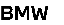 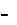 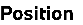 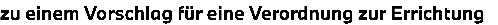 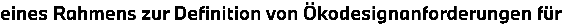 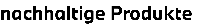 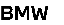 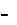 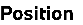 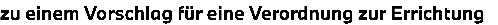 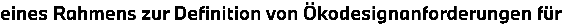 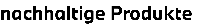 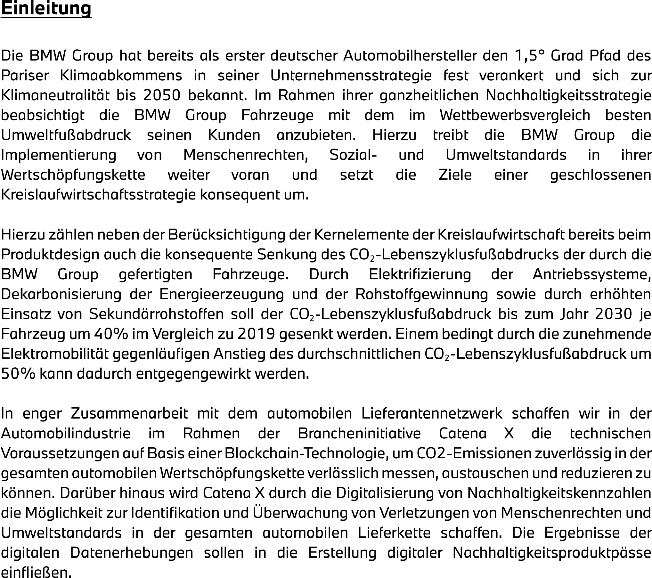 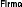 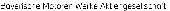 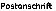 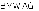 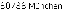 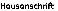 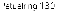 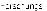 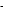 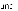 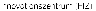 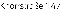 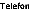 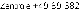 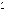 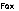 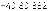 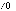 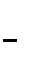 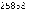 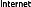 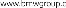 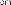 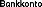 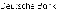 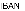 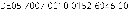 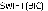 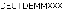 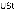 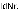 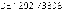 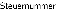 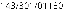 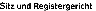 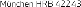 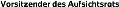 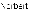 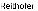 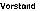 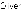 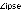 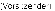 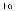 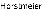 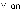 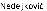 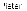 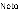 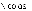 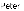 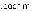 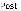 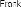 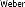 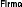 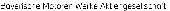 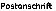 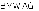 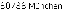 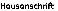 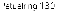 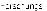 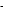 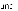 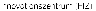 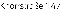 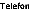 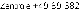 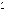 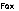 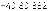 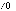 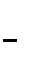 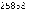 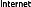 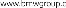 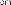 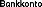 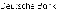 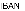 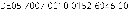 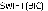 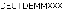 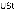 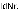 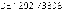 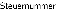 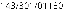 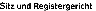 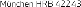 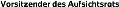 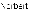 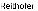 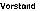 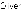 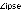 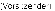 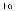 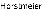 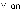 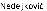 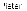 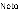 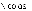 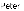 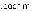 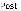 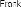 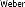 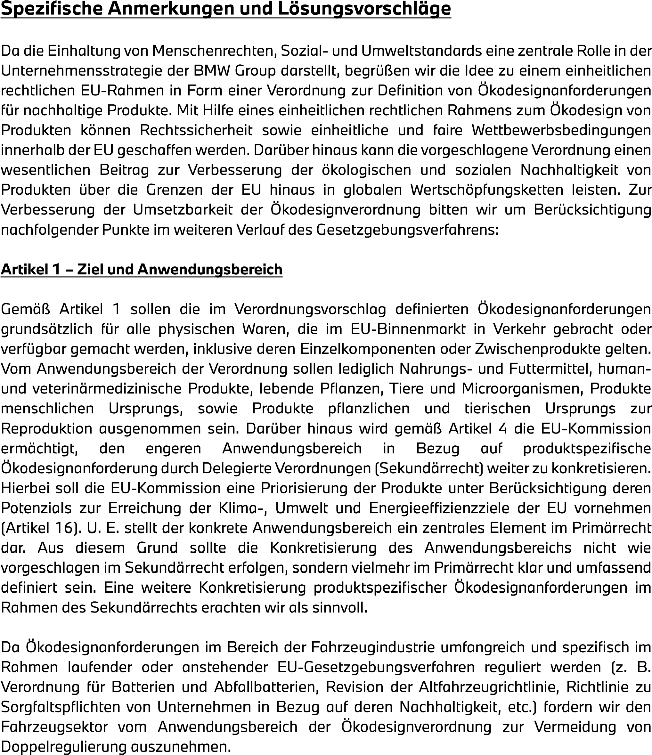 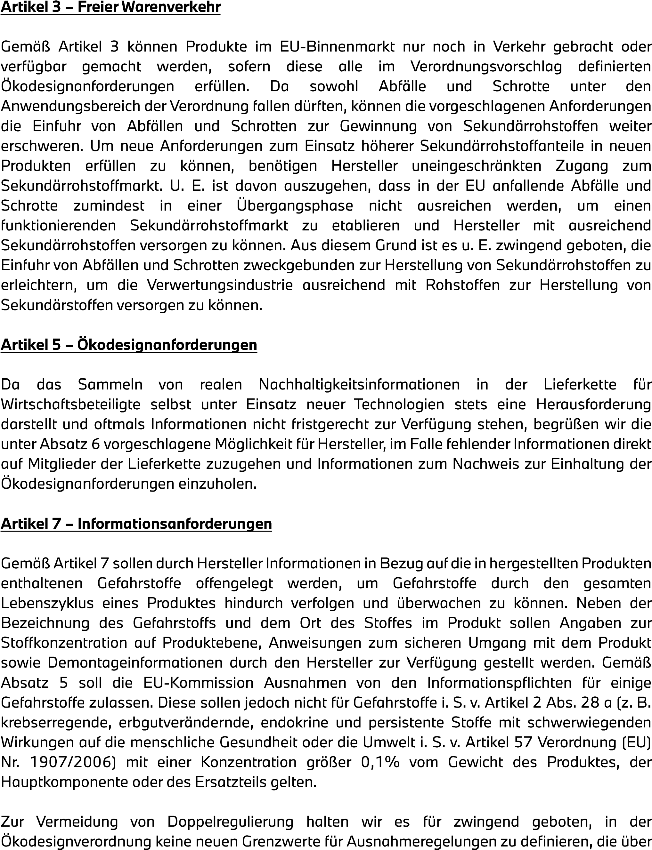 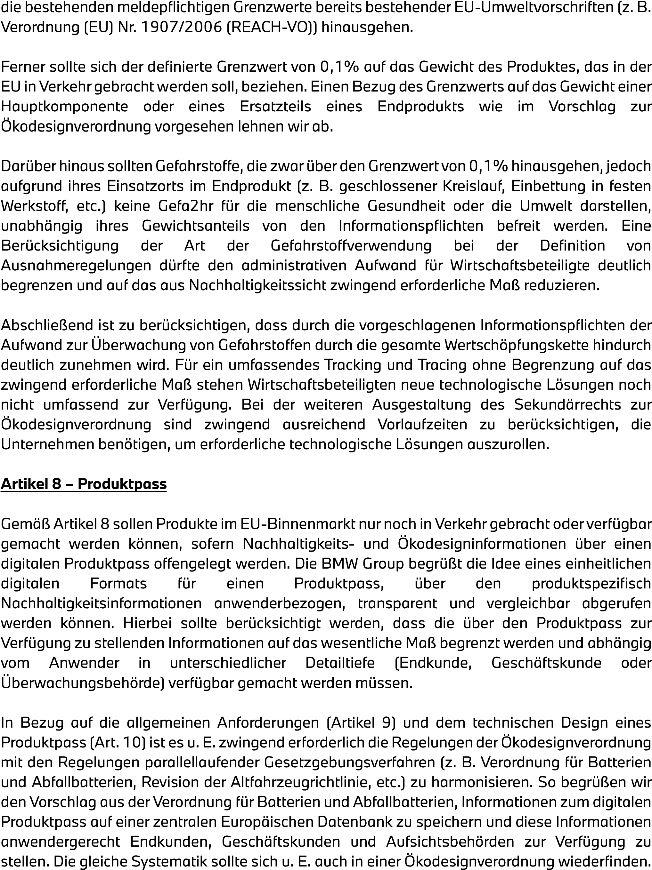 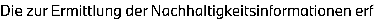 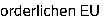 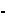 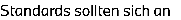 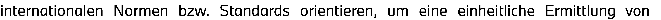 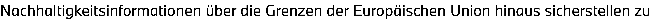 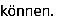 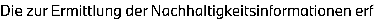 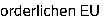 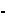 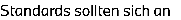 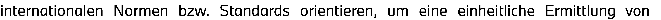 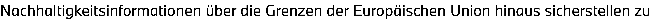 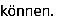 ケーススタディ：建設・自動車分野での材料効率化対策   サンドバッグは、データ分析を用いてエビデンスに基づく気候政策を構築する非営利のシンクタンクです。EU ETS、努力配分規則、産業部門における排出削減など、EUの政策に焦点をあてています。 	ベルギー、イクセル市、1050、Rue du Trône 60  	www.sandbag.be 詳しくはこちらまでお問い合わせください： Nicolás Fuentes Colomer Manager Product Stewardship +32486262670 または nfc.@cefic.be. セフィックについて 1972年に設立された欧州化学工業協議会（Cefic）は、欧州全域の大・中・小の化学会社の声を代弁し、120万人の雇用を提供し、世界の化学品生産の16％を占めています。 耐久性 X X X X 再利用 X X X X X リペア X X X X X リサイクル＆マネジメント X X X X X X 物質名 X X X X X X デザイン X X X X X X X エネルギー効率 X X X X ユーザー情報 X X X X X X X X オーストリアIOÖ ベラルーシ: INFOPARK ベルギーAGORIA（アゴリア クロアチアのことクロアチア語  経済会議所 キプロスCITEA デンマークDI Digital、IT BRANCHEN, Dansk Erhverv. エストニアITL フィンランドTIF フランスAFNUM、Syntec  Numérique、Tech in France  ドイツBITKOM、ZVEI ギリシャSEPE ハンガリーIVSZ アイルランドテクノロジー・アイルランド イタリアアニテック-アシンフォーム リトアニア: INFOBALT ルクセンブルク：APSI オランダNLdigital、FIAR ノルウェーアベリア  ポーランドKIGEIT、PIIT、ZIPSEE ポルトガルAGEFE ルーマニアANIS、APDETIC スロバキアITAS スロベニアGZS スペインAMETIC（アメティック スウェーデンTeknikföretagen、  IT&Telekomföretagen スイスSWICO（スウィコ トルコデジタル・トルコ・プラットフォーム イーシーアイディー ウクライナIT UKRAINE イギリス：techUK 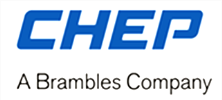 CHEPは、世界60カ国以上で消費財、生鮮食品、飲料、製造業、小売業にサービスを提供するサプライチェーンソリューションのグローバルプロバイダーです。  CHEPは、環境の持続可能性を向上させながら、パフォーマンスを高め、リスクを低減させることを目的とした、幅広い物流・オペレーションプラットフォームとサポートサービスを提供しています。CHEPの11,500人以上の従業員と2億7,500万個以上のパレットとコンテナは、包括的なカバーと卓越した価値を提供し、プロクター＆ギャンブル、シスコ、ネスレなどのグローバルブランド向けに50万以上の顧客接点をサポートしています。  CHEPは、Bramblesグループの一員であり、また、自動車、航空宇宙、石油・ガス分野への容器ソリューションの専門プロバイダーでもあります。詳細については、www.chep.com をご覧ください。 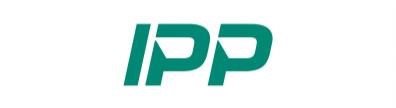 IPPは、ヨーロッパでNo.1のパレットとボックスの総合プーラー兼生産者であるFaber Halbertsma Groupに属しています。1891年に設立されたオランダのファミリー企業で、ヨーロッパ全域でパレットとボックスのプーリングサービスを提供し、ヨーロッパ最大の木製パレットの生産者（1100万枚のパレットを生産・修理）の1つです。年間売上高は約3億2,500万ユーロ、従業員数は約800人です。ヨーロッパ全域で、交換可能な標準的なロードキャリアのプール管理におけるマーケットリーダーであるヨーロッパのPAKiネットワークと、要求の厳しいサプライチェーンにおける2つのクローズドプーリングネットワークを運営しています： IPPプールは、ヨーロッパ全域の高速移動する消費財や産業用サプライチェーンにおいて、パレットや箱をレンタルする大手プロバイダーです。 PRSリターンシステムは、欧州全域のポリマー・ケミカル分野でプーリングシステムを提供しています。 詳しくは、www.faberhalbertsmagroup.com をご覧ください。 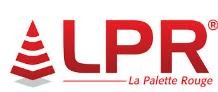 LPRは、FMCG分野の世界的な大企業に、リターナブル、リユース可能なグリーンパッケージを提供し、サプライチェーンの効率化、簡素化、持続可能性を保証しています。   2,000万パレットを超えるプール、11カ国にある108のデポと28,000以上の顧客ドロップ  ポイントのネットワークにより、LPRはヨーロッパ全域をリードしています。300人以上の従業員が8360万パレットの移動を管理し、2017年の世界売上高は2億300万ユーロに達しました。   LPRの革新的なパレットプーリング管理システムとユニークな個人的アプローチは、サプライチェーンの主要なプレーヤーに  トータルソリューションを提供します。LPR は Europool Group の一部門です。詳しくは  、www.lpr.eu。 ベローナ・エウロパ aisbl  透明度レジスタのID： Tel: +32(0)2 648 31 22 エグモン通り15番地 29934726424-76 メール： ana@bellona.org 1000 ベルギー、ブリュッセル www.bellona.org シーイー サーキュラーエコノミー、https://ec.europa.eu/growth/industry/sustainability/circular-economy_en  基準情報 第3章 "製品環境情報の種類 "をご覧ください。 EC 欧州委員会 イーディーディー エコデザイン指令 イーエフ 環境フットプリント でんきてききんにくしゅ 環境マネジメントシステム（ISO14000） 排他ディスパッチャ 環境製品宣言（ISO 14025） イーピーアイエス 環境製品情報スキーム  EU 欧州連合 グリーン製品 エコロジー・サウンド製品、環境配慮型製品、環境配慮型製品、環境配慮型優先製品などの用語と同義語として使われる。同じ機能を果たすのに適した他の製品よりも、ライフサイクル全体で環境負荷が少ない製品のことを指す。 GHG 温室効果ガス IPP 統合製品政策、http://ec.europa.eu/environment/ipp/index_en.htm  エルシーエー ライフサイクルアセスメント（ISO 14040） LCA情報 第3章 "製品環境情報の種類 "をご覧ください。 ライフサイクル思考 ライフサイクルを通じて環境に与える重大な影響を考慮することを指す（ISO14006）。 ミーアープ エネルギー関連製品のエコデザインのための方法論 ミーユーピー エネルギー使用製品のエコデザイン方法論（MEErPの旧バージョン） オーエフ 組織の環境フットプリント ペフ 製品の環境フットプリント ピーエフシーアール 製品環境フットプリントカテゴリルール、すなわちPEF分析を行うための製品グループ固有のルール。 ピーアイ 製品環境情報（本報告書内） - 製品に関する情報。 製品のライフサイクル全体にわたって重要な、製品の環境側面、影響、性能（参考：Making Product Information... 2006）。 製品 商品には、モノとサービスの両方が含まれる きゅうけいじょ 持続可能な消費と生産、http://ec.europa.eu/environment/eussd/escp_en.htm、https://www.un.org/sustainabledevelopment/sustainable-consumption-production/。  エスエムジーピー グリーン製品向け単一市場、http://ec.europa.eu/environment/eussd/smgp/  タイプ1エコラベル 自主的な、第三者による検証を経た、複数の基準に基づくエコラベル（ISO 14024） ユーシーピーディー 不公正な商行為に関する指令 政策手段 政策手段 企業にとっては、強制なのか、任意なのか、その中間なのか。 製品群に対する要求事項の策定 製品群に対する要求事項の策定 製品群に対する要求事項の策定 製品群に対する要求事項の策定 各製品に関する必要な情報 各製品に関する必要な情報 各製品に関する必要な情報 各製品に関する必要な情報 各製品に関する必要な情報 政策手段 政策手段 企業にとっては、強制なのか、任意なのか、その中間なのか。 	LCA情報の	基準情報開発が記載されている文書 	LCA情報の	基準情報開発が記載されている文書 	LCA情報の	基準情報開発が記載されている文書 	LCA情報の	基準情報開発が記載されている文書 	LCA情報の	基準情報要件が記載されている文書 	LCA情報の	基準情報要件が記載されている文書 	LCA情報の	基準情報要件が記載されている文書 	LCA情報の	基準情報要件が記載されている文書 	LCA情報の	基準情報要件が記載されている文書 エコデザイン  コンパルソリー コンパルソリー 指令2009/125/EC。 を使用して、LCA情報の利用を十分に規定した。 MEErPの方法論。 基準情報の使い方がよく明記されている。 製品群別規制、例：欧州委員会2013。 MEErPを使用してエコプロファイルを要求することも可能ですが、このLCAオプションは使用されていません。 要件は基準型である。 例：エネルギー消費に関するコンピュータの基準や関連情報など  エネルギーラベリング  エネルギーラベリング  コンパルソリー コンパルソリー レギュレーション EU 2017年、Directorategeneral 2018年。 LCA情報の使用は明記されていない。 基準情報の使用とその表現がよく規定されている。 規制、例えばテレビではEC2010。 LCAやカーボンフットプリントなどに関する要求事項はない。 基準情報の使用とその表現がよく規定されている。 基準情報の使用とその表現がよく規定されている。 基準情報の使用とその表現がよく規定されている。 グリーン公共調達  間にある。調達案件で情報を求められたら、それを与えなければならない。  間にある。調達案件で情報を求められたら、それを与えなければならない。  指令2014/24/EU。 LCA情報の使用は明記されていない。 基準情報の利用がよく明記されていること。技術仕様には、環境 の特性を有する（第42条）。 一つのソースは、彼らのウェブサイトでのEUの共通基準、EC 2018bです。  オフィスビル」と「道路」については、LCAに基づく要求事項が策定されていますが、他の製品群については策定されていません。 要件は基準型（オフィスビルと道路はLCA型も除く、左図参照）。 要件は基準型（オフィスビルと道路はLCA型も除く、左図参照）。 タイプ1  エコラベル タイプ1  エコラベル 自主的なものです。 エコラベルの使用許諾を申請する場合のみ、情報を提供する必要があります。 自主的なものです。 エコラベルの使用許諾を申請する場合のみ、情報を提供する必要があります。 レギュレーションです、 EC 2010 Nordic Ecolabelling (2014, 2018a). 既存または新規のライフサイクルアセスメント研究（Nordic Ecolabelling 2013）に部分的に基づく、製品群に関連する環境影響の範囲と全体的な関連性（英語）。 "それらの基準は、理解しやすく使いやすいものであるべきで、最新の技術開発を考慮した科学的根拠に基づくものであるべきである。"(EC2010)とされています。 製品群別基準文書。 で確認することができる：  EC 2018d、Nordic Ecolabelling 2018b. LCAやカーボンフットプリントなどに関する要求事項はない。  要件は基準タイプである。コンピュータの場合、基準は、エネルギー消費、有害物質、寿命延長、使用済み製品の管理などに関するものです。 要件は基準タイプである。コンピュータの場合、基準は、エネルギー消費、有害物質、寿命延長、使用済み製品の管理などに関するものです。 要件は基準タイプである。コンピュータの場合、基準は、エネルギー消費、有害物質、寿命延長、使用済み製品の管理などに関するものです。 政策手段 政策手段 企業にとっては、強制なのか、任意なのか、その中間なのか。 製品群に対する要求事項の策定 製品群に対する要求事項の策定 製品群に対する要求事項の策定 製品群に対する要求事項の策定 各製品に関する必要な情報 各製品に関する必要な情報 各製品に関する必要な情報 各製品に関する必要な情報 各製品に関する必要な情報 政策手段 政策手段 企業にとっては、強制なのか、任意なのか、その中間なのか。 	LCA情報が記載されている文書 	クライテリアの情報展開が記載されている 	LCA情報が記載されている文書 	クライテリアの情報展開が記載されている 	LCA情報が記載されている文書 	クライテリアの情報展開が記載されている 	LCA情報が記載されている文書 	クライテリアの情報展開が記載されている 	LCA情報が記載されている文書 	基準情報要件が記載されている 	LCA情報が記載されている文書 	基準情報要件が記載されている 	LCA情報が記載されている文書 	基準情報要件が記載されている 	LCA情報が記載されている文書 	基準情報要件が記載されている 	LCA情報が記載されている文書 	基準情報要件が記載されている 環境フットプリント PEF  任意か強制か、まだわからない。 任意か強制か、まだわからない。 勧告（EC 2013a）およびPEFCR ガイダンス (EC 2018c, Zampori & Pant 2019）。 影響評価に使用するLCAステップとモデルは、製品群別PEFCRを作成するためのPEFガイドとPEFCRガイダンスで定義されています。 性能クラスA～Eを導き出すアプローチが存在する（Zampori and Pant 2019）。 製品群別PEFCR（EC 2018c, 2019a, Zampori & Pant 2019）。 製品ごとに従うべきLCAの手順と使用するモデル、および製品グループごとのPEFCRに定義された必要データ。 基準情報はないが、製品グループごとのPEFCRで定義された追加情報要求が可能である。 基準情報はないが、製品グループごとのPEFCRで定義された追加情報要求が可能である。 再生可能な資源によるエネルギーの利用促進 再生可能な資源によるエネルギーの利用促進 その中間。再生可能エネルギーについて主張するのであれば、情報を提供する必要がある。 その中間。再生可能エネルギーについて主張するのであれば、情報を提供する必要がある。 ディレクティブ 2018/2001/EU、いわゆるRES指令と呼ばれるものです。 ライフサイクルでの温室効果ガス排出量を70％以上削減しなければならない、という限界値の設定にLCAが活用されていることは明らかです。 再生可能エネルギー源に対する多くの異なる要件、例えばRES指令第29条における持続可能性基準。 ディレクティブ 2018/2001/EUです。 GHG排出量は、再生可能であると主張する各エネルギー製品について決定されなければならない。LCA手法は、指令の付属書II、III、Vに定義されている。  再生可能エネルギー源に対する様々な要求が多数あること、など。 指令の第29条にあるサステナビリティ基準 再生可能エネルギー源に対する様々な要求が多数あること、など。 指令の第29条にあるサステナビリティ基準 再生可能エネルギー源に対する様々な要求が多数あること、など。 指令の第29条にあるサステナビリティ基準 不公正な商慣習について言及する 間にある。当局や裁判所が要求する場合は、グリーンクレームを正当化するための情報を提供しなければならない。 間にある。当局や裁判所が要求する場合は、グリーンクレームを正当化するための情報を提供しなければならない。 ディレクティブ  2005/29/EC（いわゆるUPCD）、UCPDガイド（EC2016b）。 取引業者が消費者に不公平な方法で環境主張を行わないようにするための法的根拠を提供する。 取引業者が消費者に不公平な方法で環境主張を行わないようにするための法的根拠を提供する。 いわゆるUCPDと呼ばれるもの ガイド(EC2016b)  このガイドでは、優れた環境性能を証明するものとして、LCAを挙げています。  このガイドでは、優れた環境性能を証明するものとして、タイプ1のエコラベルを挙げています。 要求事項 説明 1.透明性（Transparency 経済事業者は、当該製品や組織の環境パフォーマンスだけでなく、その情報の生成方法、すなわち評価手順、方法、データソース、基準などについても情報を公開すべきである。 2.入手しやすさ、アクセスしやすさ 経済事業者は、最も関連性の高い環境影響に関連する製品の環境性能に関する情報を、シンプルですぐに理解できる形式で表示する必要がある。必須情報は、ウェブサイトやスマートフォンアプリなどの追加チャネルを通じて、詳細情報を参照できるようにすることで補完されるべきである。 3.信頼性 伝達される情報は、ユーザーのグリーン主張に対する信頼を確保するために、科学的に正確で検証可能でなければならない。 4.完成度 経済事業者は、製品および当該組織に関連するすべての環境影響項目について、費用対効果の高い方法で情報を提供すべきである。 5.比較可能性 経済事業者は、特定の製品カテゴリーまたはセクターに関連する環境パフォーマンス情報の経時的な比較可能性を保証するために、一貫した方法論の選択を行う必要がある。可能な限り、同じ製品カテゴリーに属する製品間や、同じセクターで活動する組織間の環境パフォーマンスの比較を可能にする方法を使用すべきである。 6.クラリティ 経済事業者は、利用者にとって明確かつ正確で、十分に理解できる方法で情報を提示しなければならない。情報の内容も明確であるべきで、その範囲と複雑さは、対象者、製品の特性、コミュニケーションの目的に合わせて調整されるべきである。 ファクター 説明 D.ステークホルダーの役割 主要なステークホルダーの特定は、環境への影響だけでなく、経済や政策への影響という点でも、明らかに重要な問題である。 F.市場構造 ルービックらは、生産が少数の生産者に集中している市場、サプライチェーンのリンクが市場を支配しているが、産業の環境影響に直接責任を持たない市場、サプライチェーンの様々なリンクに中小企業が強く存在する市場という3つの主要な構造を区別した。 ファクター 説明 H.クライテリア（要求事項） 基準は企業の採用に大きな影響を与えるものであり、厳しすぎる基準と簡単すぎる基準（消費者に不信感を与え、結果として制度の信用を失墜させる可能性がある）の適切なバランスを達成することが課題である。また、地域の実情を反映させる必要性と、グローバル化が進む市場での調和の問題との間で、適切な妥協点を見出すことも課題である。 L.マルチステークホルダーアプローチ 複数のステークホルダーが、当該製品やサービスのライフサイクルを通じて環境影響に責任を持つ場合（例：観光の場合）、参加はより必要となります。 ノルディック エコラベル オーソリティー PEFCRとPEF研究は、RPS研究の「関連性」と「可能性」評価のためのホットスポットを特定するための良い情報源であり、作業量を減らすことができます。 代表的な製品を通じて得られる最終的なベンチマークは、平均より優れた製品を定義するために使用することができます。  PEFCRは、特に使用段階と使用終了段階において、スワンの評価では現在「舵取りが可能」とはみなされないプロセスを指摘することがあります。 代表製品（PEFCR表記）は、欧州市場における平均的な製品であり、北欧の状況とは一致しない場合があります。 データ検証は、以下のような場合、余分なコストが発生する可能性があります。  	の基準は、企業からPEFスタディを要求している。  企業情報 PEF-studiesがSwanの基準要件として含まれる場合： - LCAを使用している企業にとって、PEFは、製品設計やベンチマーク、エコラベルなど、複数の目的のためのデータ作成要件を簡素化する方法を提供できる可能性があります。 PEF-studiesがSwanの基準要件として含まれる場合： LCAをまだ使用していない企業にとって、PEFに基づく自主的な要求事項は、特に中小企業にとって、大規模かつ高価な余分な努力を必要とする可能性があります。 現在、PEFとSwanスキームで必要とされるデータは異なっており、企業にとって余分な作業が発生する可能性があります。  移行期には、要求事項の焦点が変わると、ライセンスを失う企業も出てくるかもしれません。  オポチュニティ 挑戦すること - 北欧のスワンエコラベルは、食料品店のOEFSRに基づく基準を設定することを検討することができる；  - OEFは、作業量を減らすために、RPSツールで評価できる分野別のホットスポットを特定する；  - 北欧スワンエコラベルでは、OEF調査を実施した企業を表彰するために、点数制を導入することができます；  - 北欧スワンエコラベルは、環境負荷の高い商品（OEFに記載）の削減や入れ替えを行った店舗に報酬を与えることで、店舗の環境負荷の低減を目指すことができる。  - EUのエコラベル。エコラベルは、PEF分析に基づく基準設定や、PEFの結果を賞やコミュニケーションの条件に組み込むことを支援します； - GPPです。GPPは、PEF分析に基づく基準の設定や、PEFの閾値をGPPの技術仕様として使用することを支援します； - EMASです。EMASは、組織の間接的な影響（主にOEFに関連するもの）の計算と伝達を明確にする；  - UCPDのことです。UCPDは、環境主張の正確性をチェックするために、EF手法に基づく管轄執行当局のためのツール/ガイダンスを提供します。 ECI はヨーロッパにおける国際銅協会 (ICA) の代弁者です。国際銅協会は 35 のメンバーで構成され、世界の一次銅生産者の大半、最大手の中流製錬所／精錬所、世界最大の銅加工業者のうち 10 社を代表しています。世界の銅業界をまとめ、銅の市場を開発・防衛し、社会の持続可能な開発目標に積極的に貢献することを目的としています。  トランスペアレンシー・レジスター04134171823-87 連絡先マテリアル・スチュワードシップ＆ストラテジック・アドボカシー・ヨーロッパ担当ディレクター Katia Lacasse（カティア・ラカス 住所Avenue de Tervueren, 168, 1150 Brussels, Belgium Tel：+32 (0)2 777 70 86 E-mail：katia.lacasse@copperalliance.eu TwitterやLinkedInで検索したり、ウェブサイトやsustainablecopper.orgでご確認ください。 	クパイアポーティングデータ	クパイアポーティングデータ200520062007200820092010201120122013201420152016201720182019報告企業数（件）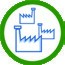 報告企業数（件）8193345596572899392100100103112102参加中 対象製造拠点6278108133152162172191185175183178180187184コンツェルン対全体81.6%78.8%84.4%88.7%89.9%92.6%94.0%94.6%94.9%94.1%95.3%95.2%94.7%94.9%94.6%生産対象7.3mt9.3mt10.5mt11.1mt11.1mt11.6mt12.0mt12.1mt11.1mt11.2mt11.4mt11.7mt11.7mt11.1mt11.3mt対全体86.2%86.1%92.1%94.7%95.7%97.8%98.8%95.3%99.6%99.7%99.4%99.3%99.5%99.5%99.5%消費財の販売台数（PC&Hは含まず） 5,800m8,200m9,300m9,700m10,200m10,300m10,600m10,600m9700m11,300m12,000m11,700m13,400m14,800m15,600mCSPチェックでカバー 4,100m6,800m8,600m9,200m9,800m10,000m10,400m10,500m9600m11,200m11,900m11,600m13,300m14,600m15,500m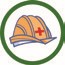 労働安全衛生事故頻度率（全従業員の労働時間10万時間当たりで表記。）0.570.550.830.900.980.810.830.791.050.850.690.871.070.890.92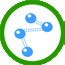 生分解性に乏しい 有機物(1,2)憲章のPBOリストに従って、生産量1トンあたり、PBO化学物質のkg/% を使用する。 316.2kg/トン1.6%25.4kg/トン2.5%24.9kg/トン2.5%22.1kg/トン2.2%27.2kg/トン2.7%23.5kg/トン2.4%24.1kg/トン2.4%18.9kg/トン1.9%19.0kg/トン1.9%19.5kg/トン1.9%18.2kg/トン 1.8%19.9kg/トン2.0%19.0kg/トン1.9%19.6kg/トン1.9%22.9kg/トン 2.3%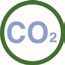 生産量1トンあたりのエネルギー消費量GJ1.34GJ/t1.09GJ/t1.10GJ/t1.05GJ/t1.03GJ/t0.95GJ/t0.91GJ/t0.91GJ/t0.81GJ/t0.79GJ/t0.76GJ/t0.71GJ/t0.7GJ/t0.73GJ/t0.69GJ/t消費エネルギーとCO2 排出量(1)生産量1トンあたりのCO2 排出量kg80.9kg/トン66.9kg/トン64.6kg/トン64.3kg/トン60.9kg/トン57.3kg/トン52.0kg/トン53.0kg/トン55.6kg/トン 254.3kg/トン50.0kg/トン46.4kg/トン 42.5kg/トン39.6kg/トン37.4kg/トン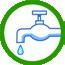 消費される ウォーター(1)m3 水（飲用 を消費する。1.60m /t31.44m /t31.47m /t31.59m /t31.49m /t31.40m /t31.35m /t31.44m /t31.30m /t31.23m /t31.23m /t31.18m /t31.16m /t31.22m /t31.20m /t3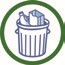 廃棄物（有害・非有害）の発生量 kg10.2kg/トン12.9kg/トン11.1kg/トン10.8kg/トン12.4kg/トン11.9kg/トン12.0kg/トン12.1kg/トン11.0kg/トン12.6kg/トン12.4kg/トン11.7kg/トン 12.1kg/トン13.5kg/トン13.2kg/トン廃棄物(1)有害廃棄物の敷地外への排出量kg3.2kg/トン3.9kg/トン4.2kg/トン4.1kg/トン3.7kg/トン3.8kg/トン3.8kg/トン2.8kg/トン3.0kg/トン3.9kg/トン4.1kg/トン4.3kg/トン4.2kg/トン5.3kg/トン5.3kg/トン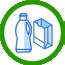 生産量1トンあたりの包装材kg78.0kg/トン92.7kg/トン88.6kg/トン84.6kg/トン91.3kg/トン89.9kg/トン91.3kg/トン89.8kg/トン84.3kg/トン91.4kg/トン92.6kg/トン90.3kg/トン90.2kg/トン93.0kg/トン99.0kg/トン使用するパッケージ(1)消費者ユニット1,000個あたりの包装材kg98.2kg/KU105.1kg/KU100.0kg/KU96.8kg/KU99.4kg/KU101.2kg/KU103.4kg/KU102.5kg/KU96.5kg/KU90.6kg/KU88.0kg/KU90.3kg/KU78.8kg/KU70.7kg/KU71.8kg/KUを搭載した家庭用品の発売数。 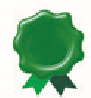 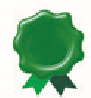 での製品。  	ASPロゴ ASPロゴを搭載した家庭用品の発売数。 での製品。  	ASPロゴ ASPロゴ該当なし該当なし該当なしN/A198m688m820m1,003m1,292m1,410m1,577m1,513m1,625mA) EUレベルで調和された循環型経済ルール、標準化団体の関与、EUおよび世界におけるルールの調和された実施の必要性   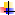 EUレベルで調和された循環型経済ルールは、域内市場を強化するための鍵である。個々の加盟国のイニシアチブは、EU共通の規則を優先して制限されるべきである。我々は、欧州委員会に対し、全体的なアプローチをとり、すべての既存および今後の構想の間で矛盾のない調和のとれた規制の枠組みを確実に作ることを求める。標準化団体とその権限内で行われる作業も、このプロセスの中で考慮されなければならない。公平な競争条件を確保するためには、EUの規則を調和的に実施することも必要である。この観点から、市場監視を強化する必要がある。  B) エコデザイン指令の適用範囲を拡大し、補完的な立法措置の組み合わせを評価する際には、家具の複雑さを考慮すべきである＆業界と標準化団体がプロセスに関与すべきである。 欧州の家具業界は、このイニシアチブと今後予定されている立法案において、業界固有の専門知識を提供し、欧州委員会に積極的に関与する準備が整っている。エコデザイン指令と今後予定されている補完的措置を通じて、家具の持続可能性と循環型デザイン原則の策定を検討する際、我々は欧州委員会に対し、家具製品の複雑さを考慮するよう強く求める。循環型設計の原則は、すべての製品に対して同じように機能するわけではない。エコデザイン指令の適用範囲をエネルギー関連以外の製品に広げる場合、この取り組みの目的を明確にしなければならない。家具の循環性に関する標準化作業が進行中であり、多くの業界関係者がすでに循環型デザインを実務に組み込んでいることから、業界や標準化団体にそのプロセスを相談する必要がある。エコデザインのイニシアチブは、有害物質を含まない製品を持つという目標と、循環性の目標との間の矛盾にも取り組まなければならない。  C) デジタル製品パスポートは、正しく設計されれば、ステークホルダー間の情報伝達の大きな可能性を持っている。消費者への情報提供は様々な手段で行うべきであり、グリーンクレームは任意であるべきである。 今回発表された電子製品パスポートの導入は、正しく設計されていれば、消費者に関連情報を提供するという目的をサポートすることができ、ステークホルダー間やバリューチェーン全体に情報を流し、再製造やリサイクルを促進する可能性を秘めています。消費者への情報は、様々な手段で提供されるべきである。グリーンクレームは任意であるべきである。クレームを使用する場合は、確立され、標準化され、堅牢な方法を使用すべきである。 レアンドロ・リゴン インターナショナル・ビジネス・ディレクター Vipal Rubber フレデリコ・シュミット ヴィパルヨーロッパ総支配人 refurbedTM は、循環型製品のためのマーケットプレイスです。私たちのミッションは、循環型製品のリーディングカンパニーを作ることです。 サステナブルな製品・サービスのためのプラットフォームです。 を提供します： 新品の品質と安心感、中古品の持続可能性と低価格を兼ね備えた再生電子機器（40％安価、70％CO2 、12ヶ月保証）です。  透明性（サプライヤーの所在地など）と持続可能性（ラベルなど）の基準を徹底し、リサイクル素材を50％使用したサステナブルテキスタイル。  私たちの提案 → - スペアパーツの特徴として、原産地、品質、使用回数、修理の前歴を記載すること。  改装・補修を妨げる技術的解決策を避けること：この委員会は、一般的すぎるため、言及している技術的解決策をさらに明示すべきである。  → - スペアパーツの特徴として、原産地、品質、使用回数、修理の前歴を記載すること。  改装・補修を妨げる技術的解決策を避けること：この委員会は、一般的すぎるため、言及している技術的解決策をさらに明示すべきである。  私たちの提案 → 以下の例を含む：ソフトウェアとコンポーネント間の相互運用性の制限、契約上の、ハードウェアまたはソフトウェアの技法の使用による改修/修理の防止。  欧州委員会の提案（ESPR） リファービッシュ提案 第2条(16)に規定する。再製造」とは、廃棄物、製品又は部品である物から製品が製造され、商業的保証を伴って通常市場に出される製品の安全性、性能、目的又は種類に影響を与える少なくとも一つの変更が製品に加えられる産業プロセスをいう。 再製造」とは、廃棄物、製品または部品である対象物から製品が製造され、商業的保証を伴って通常市場に出される製品の安全性、性能、目的または種類に影響を与える変更が少なくとも1回行われる、製造者および関連会社によって行われる産業プロセスをいいます。 第2条(18)に規定されている。改装」とは、廃棄物である物体または製品を、設計段階で当初考えられた意図された用途、性能の範囲およびメンテナンスの範囲内でその性能または機能を回復するために、または適用される技術基準または規制要件を満たすために、完全に機能する製品を作る結果をもって準備または変更することをいう。 改装」とは、製品または廃棄物である対象物を、設計段階で当初考えられた意図された用途、性能およびメンテナンスの範囲内で性能、品質または機能性を確認または回復するため、または適用される技術基準または規制要件を満たすために、登録された専門家によって試験、個人情報の削除、および必要に応じてメンテナンスまたは修理することをいい、結果として、市場に提供する前に、専門家の保証を付けた完全に機能する製品を作ることができるものとします。 欧州委員会の提案（ESPR） リファービッシュ提案 付属書 I (b).スペアパーツの特性、入手可能性、納期、モジュール性、一般に入手可能なスペアパーツとの互換性、修理・メンテナンス説明書の入手可能性、使用する材料や部品の数、標準部品の使用、部品や材料を識別するための部品・材料コーディング基準の使用、必要とする工程や工具の数および複雑さ、非破壊分解・再組み立ての容易性、製品データの入手条件、必要とするハードウェアやソフトウェアの入手・使用条件を通して表される修理・メンテナンスの容易性など、。  特性（原産地、品質、使用回数、過去の修理実績）、スペアパーツの入手可能性と納期、モジュール性、一般的に入手可能なスペアパーツとの互換性、相互運用性によって表される修理・メンテナンスの容易性。 ソフトウェアとコンポーネントの関係、修理やメンテナンスに関する説明書の有無、使用する材料や部品の数、標準部品の使用、部品や材料を識別するための部品・材料コード化基準の使用、必要な工程や工具の数と複雑さ、非破壊分解・再組み立ての容易さ、製品データへのアクセス条件、必要なハードウェアやソフトウェアへのアクセスや使用の条件。 付属書 I (c).アップグレード、再利用、再製造、改修の容易性：使用する材料や部品の数、標準部品の使用、識別のための部品や材料のコード化基準の使用などを通じて表現される。 アップグレード、再利用、再製造、改装のしやすさ。 部品や材料の種類、必要な工程や工具の数や複雑さ、非破壊分解や再組立の容易さ、製品データへのアクセス条件、必要なハードウェアやソフトウェアへのアクセスや使用条件、テストプロトコルや一般に入手できないテスト機器へのアクセス条件、再生品に特有の保証の有無、知的所有権で保護された技術へのアクセスや使用条件、モジュール化。  部品や材料を識別するための部品・材料コード化基準、必要な工程や工具の数や複雑さ、非破壊での分解・再組立の容易さ、製品データへのアクセス条件、必要なハードウェアやソフトウェアへのアクセスや使用条件、テストプロトコルや一般に入手できないテスト機器へのアクセス条件、再生・改造製品に特有の保証の有無、知的所有権により保護されている技術へのアクセスや使用条件、モジュール化。 欧州委員会の提案（ESPR） リファービッシュ提案 第8条(2f)のとおり。顧客、エンドユーザー、製造業者、輸入販売業者、販売店、修理業者、再製造業者、リサイクル業者、管轄の国家機関、公益団体、欧州委員会、またはそれらの代理を務める組織など、製品パスポートの情報にアクセスできる主体およびその情報内容。 顧客、エンドユーザー、製造業者、輸入販売業者、販売店、再生業者、修理業者、再製造業者、リサイクル業者、管轄の国家機関、公益団体、欧州委員会、またはそれらの代理を務める組織など、プロダクトパスポートの情報にアクセスできる関係者とその情報内容に関すること。  第8条(2g)のとおりである。プロダクトパスポートの情報を導入または更新できる主体（必要に応じて新しいプロダクトパスポートを作成することを含む）、および導入または更新できる情報の内容（メーカー、修理業者、メンテナンス専門家、再製造業者、リサイクル業者、管轄の国家機関、欧州委員会、またはそれらの代理を務める組織など）です。  必要な場合には新しいプロダクトパスポートを作成することを含め、プロダクトパスポートの情報を導入または更新できる主体、および導入または更新できる情報の内容（メーカー、再生業者、修理業者、メンテナンス専門業者、再製造業者、リサイクル業者、管轄の国家機関、欧州委員会、またはそれらの代理を務める組織など）です。 第17条欧州委員会は、その活動を行う際に、加盟国の代表者、および中小企業や工芸品を含む産業界、労働組合、貿易業者、小売業者、輸入業者、環境保護団体、消費者団体など、問題となっている製品または製品グループに関わるすべての利害関係者がバランスよく参加するようにしなければならない。これらの関係者は、特にエコデザイン要求事項の作成、確立された市場監視メカニズムの有効性の検討、自主規制措置の評価に貢献するものとする。 欧州委員会は、その活動を行う際に、加盟国の代表と、中小企業や工芸品を含む産業界、労働組合、貿易業者、小売業者、輸入業者、改装業者、環境保護団体、消費者団体など、問題となっている製品または製品グループに関わるすべての利害関係者のバランスのとれた参加を確保するものとする。これらの関係者は、特にエコデザイン要求事項の作成、確立された市場監視メカニズムの有効性の検討、自己規制措置の評価に貢献するものとする。 欧州委員会の提案（ESPR） リファービッシュ提案 新条文20(1)です。/ 新第20条(1)。売れ残った消費者製品は、指令2008/98/ECの第4条で定義される廃棄物階層に従って、経済に再統合されるものとする。 欧州委員会の提案（ESPR） リファービッシュ提案 第57条(1)。第4条に従って採択された、第7条(4)に従って性能クラスを決定する委任法の対象となる製品に関する加盟国のインセンティブは、当該委任法に別段の定めがない限り、連合レベルで公表されている最も高い2つの性能クラス、または、関連する場合にはEUエコラベルを有する製品に関するものとする。 第7条(4)に従って性能等級を決定する第4条に従って採択された委任法の対象となる製品に関する加盟国のインセンティブは、附属書Iに言及する製品パラメータに関連して、連合レベルで公表される最高2つの性能等級に関わるものとし、改装される。 製品、または関連する場合、EUエコラベルを持つ製品である。 欧州委員会の提案(消費者指令) リファービッシュ提案 第5条(1i)のとおり。該当する場合、商品の修理可能性スコア。  該当する場合、商品の修理可能性スコアと、改装および／または修理の品質を証明するラベルを添付すること。  第5条(1j)に該当する。(i)が適用されない場合、スペアパーツの入手可能性（注文の手順を含む）、ユーザーマニュアル及び修理マニュアルの入手可能性について、生産者が提供する情報。  (i)が適用されない場合、スペアパーツの入手可能性に関する生産者が提供する情報（スペアパーツの注文手続きを含む）、スペアパーツの平均的な入手可能性、スペアパーツを購入する際の注意事項、スペアパーツを購入する際の注意事項など。 価格、原産地、使用回数、取扱説明書・修理説明書の有無について。 Bld.ブランドウィットロック114 / B-1200 ブリュッセル コリナ・ヘガティ korrina.hegarty@applia-europe.eu   ジュリア・ジラ サステイナブル 製品紹介のためのエコデザイン レギュレーション 定義 コメント 変更提案 (13) 「使用済み製品」とは、製品が廃棄されたときに始まり、製品が廃棄物として自然に戻されるか、または他の製品のライフサイクルに入るときに終わるライフサイクル段階を意味します； 終末期とは、その製品が本来の用途に使用できなくなった段階のことです。まだ廃棄物として捨てられるわけではなく、追加された写真のように「第二の人生」に使うことができるのです。  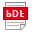 日本での発売は未定 BATTERIFORRORNINGEN.P変更：廃棄され、製品が廃棄物として自然に戻されるか、別の製品のライフサイクルに入った時点で終了する。To：本来の目的のために使用することが不可能で廃棄され、製品が廃棄物として自然に市場に戻されるか、別の製品のライフサイクルに入るか、廃棄物として廃棄された時点で終了する； 定義 コメント 変更提案 (16) 「再製造」とは、廃棄物、製品または部品である対象物から製品を製造する産業プロセスであって、安全性、性能に影響を与える変更が製品に少なくとも1つ加えられるものをいう、 これは違法行為であり、廃棄物枠組み指令およびWEEE指令に違反します。  廃棄物を市場に再投入できる唯一のプロセスは、再利用のための準備です。  変更：廃棄物、製品、部品である To：廃棄物である使用済みの製品または部品、または再利用の準備を受けたプロジェクトまたは部品からである。 通常、商業的な保証を伴って市場に投入される製品の目的または種類； 定義 コメント 変更提案 (18）「改装」とは、廃棄物である物体または製品を、設計段階で当初考えられた意図された用途、性能の範囲およびメンテナンスの範囲内でその性能または機能を回復するため、または適用される技術基準または規制要件を満たすために、完全に機能する製品を作る結果を伴う準備または修正を行うことをいいます； これは違法行為であり、廃棄物枠組み指令およびWEEE指令に違反します。  WEEEを市場に再投入できる唯一のプロセスは、再利用の準備です。 変更：廃棄物または To：廃棄物または 定義 コメント 変更提案 (20) 「修理」とは、欠陥のある製品または廃棄物を返品することをいう。 これは違法行為であり、廃棄物枠組み指令およびWEEE指令に違反します。  変更：または廃棄物へ 変更：または廃棄物へ その使用目的が達成される状態であること； WEEEを市場に再投入できる唯一のプロセスは、再利用の準備です。 修理は再利用の準備の一部となり得ますが、他のアクションも必要です。  定義 コメント 変更提案 (35) 「破壊」とは、再使用または再製造作業の準備のために製品を引き渡すことのみを目的とした廃棄を除き、製品を意図的に損傷し、または廃棄物として廃棄することをいいます； この定義は紛らわしく、新製品と中古品を区別していない。 売れ残った商品を廃棄物として処理する場合は、再利用のための準備に割り当てることができます。  リマニュファクチャリングは廃棄物処理ではありません！ 変更：製品を廃棄物として意図的に損傷または廃棄すること。ただし、再使用または再製造作業の準備のために製品を引き渡すことのみを目的とした廃棄は例外とする； ただし、再利用や再製造の準備のために製品を引き渡すことのみを目的とした廃棄は除く； テキスト コメント 変更提案 (39)「市場で入手可能にする」とは、商業活動の過程において、有償であるか無償であるかを問わず、連合市場において流通、消費又は使用のために製品を供給することをいいます； この用語は規則では使用されていないが、making availableは使用である。  削除：発売中 テキスト コメント 変更提案 また、欧州議会および理事会の指令2008/98/ECの第3条、(1)、(2)、(13)、(15)、(16)、(17)の「廃棄物」、「有害廃棄物」、「回収」、「再使用準備」、「リサイクル」の定義が適用されます83。 処理と廃棄は定義されていない。  以下のコメントでは、他のすべてのプロセスを列挙するのではなく、トリートメントを使用することを提案しています。 本文中のdisposalは、廃棄処理と情報の廃棄の両方の意味で使われています。   含まれるもの：トリートメント テキスト コメント 変更提案 (f) 製品に含まれる再生資源の含有量； これは、サーキュラーエコノミーを推進し、副資材の市場を支える最も重要なインセンティブとなるものです。  (g) 製品の再製造およびリサイクル； この文章は少しわかりにくいので、再製造の定義に関する以前のコメントに基づいて変更する必要があります。  再製造はブルーガイドを含む異なる法規制を使用し、リサイクルはWFDやWEEE指令などの廃棄物法規を遵守しなければならない廃棄物プロセスである。  そのため、2つの工程は別冊に分けるものとする。  変更：（g）製品の再製造とリサイクル； に、（g）製品の再製造とリサイクル； そして、(j)リサイクルを追加する； 1 本規則では、デジタル製品パスポート（以下、製品パスポート）の制定、グリーン公共調達の必須基準の設定、売れ残った消費者製品の廃棄を防ぐための枠組みも定めています。 破壊は定義された用語です。 変化：破壊される To：破壊される破壊される テキスト コメント 変更提案 (k) 再製造・再利用の可能性；  第1条コメント参照 リサイクルは廃棄物に関する最も重要なプロセスであり、プロセスのリストの中で最初に位置づけられるべきものです。  変更：（k）製品の再製造とリサイクル； に、（k）製品の再製造とリサイクル； そして、(n)リサイクルを加える； (l) 素材の回収の可能性；  これは廃棄物処理であり、"予想される廃棄物の発生 "の後に配置するのが良いだろう。  変更：(l) To:(o) (m) 炭素や環境フットプリントを含む環境への影響； 変化量：（m） 宛先：(l) (n) 廃棄物の発生が予想されること。 変更：（n）へ：（m）へ (o) 素材の回収の可能性； 材料の回収には、リサイクル、再利用のための準備、埋め戻しなどがあります。リサイクルはすでに 変更：(o)素材回収の可能性がある； は、提案されている箇条書き(n)でカバーされています。埋め戻しは、廃棄物の処理において重要な工程ではない。また、再利用の準備は、加盟国が廃棄物枠組指令に従わず、再利用の可能性があるにもかかわらず製品が廃棄物として廃棄された場合に使用されるプロセスである。  リサイクル問題で、委員会の最重要課題となっているのがCRMで、追加の法律が必要になる可能性があります。  リサイクルされる可能性のあるCRMを含む製品は、処理オペレータが識別できるものでなければならない。   に、（o）重要な副資材の回収の可能性； (汚染除去効率 WEEE指令では、汚染除去の過程でいくつかの物質や部品などを除去しなければならないとされています。この工程を簡単に行えるように製品を設計すれば、処理にかかるコストを削減することができます。また、処理業者が汚染除去の段階を省略するリスクも減るでしょう。  脱汚染プロセスでは、部品の採取や修理に役立つ解体情報を利用することができない。あまりにもコストがかかりすぎるのです。  製造者は、汚染除去の方法（通常は製品を破壊する）について情報を提供すべきである。  また、製品の汚染除去にかかる時間を提示することは、より費用対効果の高い汚染除去をサポートするための要件となり得る。 追加：(p) 汚染除去効率 テキスト コメント 変更提案 (三 処理施設に対する分解、再利用、又は利用に関する情報。 使用済み時の廃棄 普段は施設とコミュニケーションをとることはありません。  また、トリートメントという言葉も使った方が、カバーもできて良いのではないでしょうか：  - 脱汚染とエネルギー回収、それが重要なのかもしれません。  処理は廃棄物にのみ適用されるため、この場合、エンドオブライフを使用するのは正しくありません。  変更：分解、リサイクル、または使用済み製品での廃棄に関する処理施設； 宛先：処理施設の運営者が、処理物の分解、リサイクル、または使用終了時の廃棄について； テキスト コメント 変更提案 1 (c) 廃棄された製品を、再利用、再製造、リサイクル、エネルギー回収、廃棄の各業務のために、第4条に規定された廃棄物階層に従って準備するために引き渡すこと。 Directive 2008/98/EC 再製造は廃棄物プロセスではなく、処理には廃棄物に関するすべてのプロセスが含まれる 変更：再使用、再製造、リサイクル、エネルギー回収および廃棄業務の準備へ 変更：再使用、再製造、リサイクル、エネルギー回収および廃棄業務の処理の準備へ。 3 欧州委員会は、第66条に基づき、本規約を補完するための委任行為を採択する権限を有するものとする。 破壊は定義された用語です。 変更：破壊する To: 破壊の破壊のために 経済事業者が売れ残った消費財を廃棄することを禁止することによる規制 5.売れ残り消費者製品が第 3 項第 2 号の免責事項に基づき破棄される場合、責任ある経済事業者 は、自由にアクセスできるウェブサイト上で、またはその他の方法で、(a)破棄された売れ残り消費者製品の数、 EN 64 EN (b) 該当する免責事項に言及して破棄した理由、について公開するものとする；  破壊は定義された用語です。 変える：売れ残った消費財を破棄する場所 へ：売れ残った消費財の破棄が行われる場所 変更：破壊された 宛先：破壊のために送られた破壊された 5 (c) 指令 2008/98/EC の第 4 条で定義される廃棄物階層に従って、破壊された製品をリサイクル、エネルギー回収、および廃棄業務に提供すること。 製品は廃棄物として処理し、処理は全工程に及ぶ 変化：リサイクル、エネルギー回収、廃棄のために破壊された製品 To: 廃棄された売れ残り消費財をリサイクル、エネルギー回収、処理処分するために破壊する。 6 (a) 中堅企業であって、十分な証拠がある場合。 破壊は定義された用語です。 変更：破壊された 宛先：破壊のために送られた破壊された 売れ残った消費財の廃棄がかなりの割合を占めているのです； テキスト コメント 変更提案 2 (a) EU適合宣言及び技術文書を、各国の市場監視当局が自由に利用できるように保管すること。 廃棄物枠組指令では、廃棄は定義された用語であることに注意すること。この文章を言い換えることを検討してもよい。  例）"リサイクル、エネルギー回収、処分業務" テキスト コメント 変更提案 7.輸入者は、10年間または第4条に従って採択された委任法が定める期間、EU適合宣言の写しを市場監視当局の自由になるように保管し、技術文書が以下のことを保証するものとする。 廃棄物枠組指令では、廃棄は定義された用語であることに注意すること。この文章を言い換えることを検討してもよい。  例）"リサイクル、エネルギー回収、処分業務" は、要求に応じて、これらの当局に提供される。 テキスト コメント 変更提案 7.通知機関は，その任務を適切に遂行するために，十分な数の有能な職員及び十分な資金を自由に利用できるようにしなければならない。 廃棄物枠組指令では、廃棄は定義された用語であることに注意すること。この文章を言い換えることを検討してもよい。  例）"リサイクル、エネルギー回収、処分業務" テキスト コメント 変更提案 6 適合性評価機関は、常に、また、各適合性評価手順について、及びその届出がなされた製品の種類又はカテゴリーごとに、必要なものを自由に使用することができるものとする： 廃棄物枠組指令では、廃棄は定義された用語であることに注意すること。この文章を言い換えることを検討してもよい。  例）"リサイクル、エネルギー回収、処分業務" テキスト コメント 変更提案 4.届出機関は、第4条に従って採択された関連委任法に基づき、下請業者又は子会社の資格の評価及び監視並びにこれらの者が実施する業務に関する関連文書を届出機関の手元に保管するものとする。 廃棄物枠組指令では、廃棄は定義された用語であることに注意すること。この文章を言い換えることを検討してもよい。  例）"リサイクル、エネルギー回収、処分業務" テキスト コメント 変更提案 市場監視当局は、第4条に従って採択された委任行為への不遵守の場合、文書検査および物理的製品検査の費用を担当経済事業者から回収する権利を有するものとする。 リカバリーは定義された用語であるため、使用することはできません。 変更：回復 To: リカバリーリクエスト テキスト コメント 変更提案 6.手続を開始した加盟国以外の加盟国は、遅滞なく、採択された措置及び当該製品の不適合に関連して入手した追加情報を欧州委員会及び他の加盟国に通知し、通知された国内措置に不服がある場合には、その異議について通知するものとする。 廃棄物枠組指令では、廃棄は定義された用語であることに注意すること。この文章を言い換えることを検討してもよい。  例）"リサイクル、エネルギー回収、処分業務" 考察 可能なアプローチ リサイクルとリサイクラビリティは、製品の循環性に関連する2つの異なる概念を指します。  前者は、市場に投入される製品の使用済み製品に焦点を当て、後者は設計段階に焦点を当て、既存のリサイクルインフラに適合する製品を市場に投入することを目的としています（分別性、部品の分離性、接着剤の有無、使用ポリマーの種類などの点から）。 リサイクルのためのデザインは、リサイクル性の概念と、新製品にリサイクル素材を使用することを可能にすることが鍵です。 PREは、Art.1における「リサイクル性」の定義を求めます。1、Art.PREは、ESPR提案のArt.1、Art.2、Art.5における「リサイクル性」の定義を求める。 PREは、RecyClass社（ ）と共同で、プラスチックパッケージのリサイクル性を評価する手法を開発しました。今後、RecyClassの手法をさらに発展させ、包装材以外のプラスチックへの応用も視野に入れていく予定です。 PREは、製品に含まれる再生材の量を算出するために、統一された透明性のある手法が必要であると強く考えています。  PREは、製品に含まれるリサイクル素材に関する人為的な主張を導入するのではなく、廃棄物由来の素材の生産と使用にインセンティブを与えるリサイクル含有率の計算方法を確立する必要性を強調します。 デジタル製品パスポートに含まれる情報は、製品、モデル、バッチ、アイテムのいずれかを参照する必要があります。  プラスチック廃棄物にはさまざまな物品が含まれており、現在のプロセスでは、物品を個別にスキャンすることはできません。 濃度は、POP、RoHS、RECH規制のように、製品やリサイクル品にすでに適用されています。つまり、異なる濃度規制を導入することは、これらの規制と矛盾し、リサイクルバリューチェーンの関係者の複雑さを増すことになります。 PREは、化学物質規制の枠組みですでにカバーされている物質を含む製品に対する要求事項の重複を避ける必要性を強調します。 私たちの主な発言とメッセージ： 提案されている持続可能な製品に関する規制（ESPR）は、化学前駆体のメーカーであるユーロカラー会員に大きな影響を与えることになります。 持続可能性は、ライフサイクル全体の枠組みの中で、生態学的、経済的、社会的側面を考慮しなければなりません。  顔料、フィラー、中間体は、すでにさまざまな最終製品の持続可能性に大きく貢献している  ESPRは、既存の法律や、新しい「持続可能な社会のための化学戦略」の他の取り組みとの重複や矛盾を避けるべきである。 したがって、以下の点を考慮する必要があります。 o サステナビリティと有害物質は、相互に排他的なものではありません。 ESPRに基づく物質の制限がない o 欧州の競合他社に不利な条件がない エコロジカルフットプリントの評価方法を追加で検討する必要がある。 規制範囲と定義の明確化の必要性 o 提案の説明104にあるように、我々の理解では、指令2009/125/ECの第1条3項にある物品及び旅客の輸送手段に関する免除は、これらの措置の範囲について不確実性がないことを保証するために、現行の実施措置にも引き続き適用されると考えています。この適用除外は、新規制のもとで更新されるまで適用される見込みです。 しかし、本規制案の目的は、より幅広い製品（鉄道関連製品も含まれる可能性がある）を検討することであり、第1条par.2 で確認されています。   UNIFEは、主に以下の理由から、2009年指令で規定された当初の適用除外と同様に、鉄道関連製品（サプライチェーンを含む）を本規則の対象から完全に除外することを要求します。 鉄道分野における既存の環境宣言手法との重複 o 2009年10月以降、欧州の鉄道メーカーは独自の製品分類規則（PCR）を制定している。PCRとは、1つまたは複数の製品カテゴリーの環境宣言を作成するための具体的な要求事項の集合体である。 本書は、あらゆる種類の商品およびサービスに適用される自主的な環境宣言のシステムである国際環境製品宣言（EPD）®システムの枠組みで、EPDの原則を定めた規格ISO 14025：2006に従って検証されています。 そのほか、2012年からUNIFE加盟企業は、鉄道製品のリサイクル可能率と回収可能率を算出・報告する際の共通の基準として、共通のリサイクル可能率と回収可能率の算出方法を制定しています。  2018年、UNIFEのリサイクル性・回収性計算手法に基づき、ISO 21106が国際的な手法として鉄道部門に導入されました。 過去数年間、鉄道製品のPCRと共通のリサイクル性・回収性計算方法によって、欧州の鉄道メーカーは、製品の環境影響について、世界中の顧客に比較可能で検証可能な情報を伝えることができるようになりました。サプライヤーは、「入札の事前審査」を可能にするEPDの有効な環境情報を開発する方法として、PCR文書を考慮することに慣れました（PCR規則に従っています）。 従って、既存のPCR for Rolling stockおよび/またはリサイクル性規範基準との重複を避けるため、鉄道部門の製品に関する追加の環境性能情報の収集は要求されないものとする。 デジタル・プロダクト・パスポート（DPP）のためにサプライヤーから提供されるデータについて、余分な事務負担を回避する。 UNIFEのメンバーは、サプライチェーンの透明性を高め、製品情報に関連するデータへのアクセスを容易にすることを目的としたデジタル製品パスポート（DPP）の潜在的な利点を認めています。  ただし、このデータ収集は、努力の重複や二重規制を避けるため、既存および今後のEUの法令に従って行われるものとします。 特に、化学物質の登録、評価、認可および制限（REACH） の規制や廃電気電子機器（WEEE）指令など、特定の法律ですでに捕捉されている製品については、このようなケースがあります。これらの製品は、ESPRの適用範囲に含まれないものとする。 この点で、UNIFEは努力の重複や余計な規制負担を避けるというECの意向を全面的に支持しています。我々は、ESPRと、他の欧州の法律、特に製品、化学物質、廃棄物に関する法律で定められた要件との間の完全な整合性を確保することが重要であると考えています（レシタル17に記載されているとおり）。 企業対企業（B2B）と企業対消費者（B2C）コンテクストの明確化：水平ルールは鉄道分野には適さない エンドユーザー（B2C）に提供する製品に関連するカーボンフットプリント情報の種類は、旅客や貨物の場合、サプライヤーがビジネスクライアント（B2B）、つまり鉄道事業者と共有しなければならない情報のセットと大きく異なる場合があります。主な違いは、データの種類、詳細度、パラメータ、データの粒度によるものです。 本規制の適用範囲は、市場に出回る、または使用開始されるあらゆる物理的な商品を対象とすることを目的としています（第2条による）。これは、すべての鉄道供給者の製品に見られるように、エンドユーザーが直接使用することを意図していない製品も含まれる可能性があります。o UNIFE は、規制が対象とする参照コンテキストをより明確にすることを要求し、B2B 環境関連情報は、確立されたコミュニケーションフローの枠組みの中で、認識された方法論に従ってすでに収集されているため、すべて対象から除外することを要求する。  製品情報を共有しながら、業界の競争力を維持する必要性 o DPPの枠組みで必要な製品情報の共有義務に関連して、UNIFEのメンバーは特に、ビジネスデータの機密保護、企業の営業秘密、製品の知的財産権（IPR）、競争の側面について懸念しています。  o UNIFEは欧州委員会に対し、特にDPP登録の枠組みにおいて、企業のビジネスデータの機密性、知的財産権、企業秘密の完全な保護を確保するために、今後どのような措置を検討すべきかをより明確にするよう要請する。これらの措置は、欧州委員会が今後の委任法の中で明確に定義する必要がある。  o UNIFEは、グローバル市場の要件をよりよく管理し、欧州の法規制を確実に実施するために、クロスアクセプタンスルールを要求しています。 私たちの主な発言とメッセージ： 持続可能な製品に関する規制（ESPR）の提案は、化学前駆体の製造業者であるVdMi会員に大きな影響を与える。 持続可能性は、ライフサイクル全体の枠組みの中で、生態学的、経済的、社会的側面を考慮しなければなりません。  顔料、フィラー、中間体は、すでにさまざまな最終製品の持続可能性に大きく貢献している  ESPRは、既存の法律や、新しい「持続可能な社会のための化学戦略」の他の取り組みとの重複や矛盾を避けるべきである。 したがって、以下の点を考慮する必要があります。 o サステナビリティと有害物質は、相互に排他的なものではありません。 ESPRに基づく物質の制限がない o 欧州の競合他社に不利な条件がない エコロジカルフットプリントの評価方法を追加で検討する必要がある。 アートです。# JRAIAのコメント Art.1(d) 製品に含まれる化学物質の規制については、それぞれの化学物質について、使用条件や用途を考慮したリスクアセスメントに基づき、規制が行われています。これをエコデザインに盛り込む必要はない。さらに、WEEEではすでにリサイクル施設に情報を提供することが義務付けられている。その他の必要な要素については、各製品分野の実施策を決定する際に十分に検討・協議する必要があります。 Art.2 (1)(2)(3) 現行のErP指令では「エネルギー使用製品」のみ定義されているが、「部品」や「中間製品」の階層もカバーするとなると、定義が複雑になりすぎる。コンポーネント」や「中間製品」の層もカバーすると定義が複雑になる。部品や中間製品に関する要求の範囲を限定すべきである（例：アップグレード可能性、修理可能性など）。 Art.2 (28) EU規制全体の調和を保ち、確実性を高めるため、既存のEU法でカバーされている要件は、原則としてEU規制による規制を検討する必要があります。各化学物質は、適切な個別規制で個別に規制されるべきです。(例：F-Gas規制、WEEEおよびRoHS指令、REACH規制、紛争鉱物規制、POPs規制、および今後予定されているSustainable Corporate Governance）。 Art.5 1. 第1条 対象と範囲」「第2条 定義」のコメントにあるように、F-Gas規制、RoHS指令、REACH規制、紛争鉱物規制、POPs規制など既存のEU規制との重複を避けるべきである。 Art.5 1. JRAIAは、再利用性、アップグレード性、修復性が循環型経済にとって重要な要素であることに同意するが、特に耐久性、信頼性、安全性とのバランスが必要である。 空調機器は、高圧の冷媒を使用するため、特に注意が必要であり、修理は適切な資格を持った担当者でなければ行うことができません。修理性や耐久性をどの程度向上させるかは製品によって異なり、修理業者による修理が可能な製品もあれば、安全性やセキュリティの問題からメーカーによる修理が必要な製品もあります。 各製品群の再利用性、アップグレード性、修理性要件は、安全性、耐久性、信頼性に悪影響がないことを十分に考慮する必要があります。 Art.5 2. 適用される法規制が複数あり、複雑であるため、製品群ごとに水平的なエコデザイン要求事項を策定する必要がある。製品群によってライフサイクルや使用目的（一般消費者向け、業務用）により供給性能が異なるため、水平的な適用は難しい。 Art.7 懸念物質に関する情報提供については、すべての「懸念物質」（2.28条）がESPR独自の化学物質情報提供の対象になっていることに深い懸念があります。樹脂成形品に含まれる化学物質が直接放出されることはない。廃棄に関する懸念がある場合、労働安全衛生基準など、より効果的な規制手段が存在する。複雑な成形品の場合、対象物質を特定せずに、上記のすべての化学物質の情報を要求することは非現実的である。以上のことから、CLP/REACHの枠組みの中で、ECHAが選定したSVHCに関する情報（SCIPデータベース）の有効活用を検討することが、より効果的な規制の形となる。 Art.8 プロダクトパスポート導入の目的は理解できるが、情報開示を求める他のEU法制との重複は避けるべきだろう。また、製品カテゴリーごとに必要かつ適切な情報項目については、慎重に検討する必要がある。デジタル製品パスポートに含まれる情報は、消費者が製品の持続可能性を判断するために必要とするオープンな情報であるべきである。独自の機密情報は厳格に保護されるべきであり、必要のない情報（例：TCF）はデジタル製品パスポートに含めるべきではない。  化学物質情報については、SCIPで対応する必要がある。エコデザインはEPRELベースで要求するのが現実的であり、その場合、企業のフリーアクセスサイトへの掲載要求をやめるべきである。また、消費者にとって不必要な情報を含むエネルギーラベルの印刷版の要求もやめることが望ましい。 EPRELやSCIPなどの既存のデータベースは、すでに製品に関する広範な情報を含んでいるため、製造者の追加コストや作業負担を避けるために、DPPの導入と重複しないように調整されなければならない。 Art.14 JRAIAは、義務的な性能ラベルの導入に反対である。エネルギーラベルと並んで、性能ラベルが混乱を引き起こす可能性がある。さらに、ラベルやデータベースの普及は、不必要な情報要件の重複を生むので、避けなければならない。  性能ラベルの必要性については、製品グループごとにケースバイケースで評価することをお勧めします。なぜなら、サプライチェーン、エネルギー効率と性能、材料と資源の特性、使用方法は、ErPと非ErPだけでなく、異なるErP間でも様々な製品グループ間で異なるからである。例えば、RACHPセクターにとって最も重要な持続可能性の側面は、やはりエネルギー効率であり、修理性ではない。 Art.20 JRAIAは、Art.2(35)は、Art.20の対象製品についてWEEE指令の要件を満たす製造業者を免除している。20.なぜなら、電気・電子機器の製造業者は、WEEE指令の国内実施において、生産者責任団体（PRO）を通じて廃棄機器を処分することがすでに求められているからです。このように、廃電気電子機器の製造者は、売れ残った電気電子機器をPROに引き渡すことが求められ、PROは売れ残った製品を再利用やリサイクルを含めて処理します。  また、「破壊」の定義において、エコデザインにおける材料効率の要件を満たすためにストックされている売れ残り/未使用のスペアパーツが除外されることを確認したい。 Art.31 販売する国や地域、ユーザーの使用環境（温度条件など）のあらゆる電力条件に対して、法律で定められた正確な消費電力を表示するためには、測定精度の高いチップ部品を使用する必要があり、過剰なコスト負担が発生します。省エネラベルや取扱説明書の公表値は、測定基準で定められた測定条件に基づいて測定された消費電力であり、温度などの環境条件や製品の使用条件（動作モードなど）が異なるユーザーの使用時の消費電力とは必ずしも一致しません。そのため、ユーザーの誤認につながる可能性があり、消費者保護の観点からも懸念される。データ計測においては、消費者がコスト負担増を受け入れられるような制度設計が必要である。 Art.36 製品・サービスのバリエーションが多く、技術開発の進展も加速していることから、「ニューアプローチ」に基づく適合性評価のための自己宣言の枠組みを維持する必要があります。 ANNEX I 各パラメータの適用は、製品分野ごとに定義されるべきであり、すべての製品に一律に適用されるべきではない。現在のEN規格では、製品分野ごとの適用基準や検証基準が不明確であり、準拠が困難である。製品分野ごとにしっかりとした議論が必要である。 アネックス I (d),(h) 現在、製品に含まれる再生材料の含有量を測定する信頼できる方法がなく、また、一次材料と再生材料の区別がつかないことが多いため、市場監視当局は、製品の製造に再生材料が使用されているか、あるいはどれだけ使用されているかを確認できず、その結果、コンプライアンス違反に対処することはできない。再生材料に関する要求事項を検討する前に、再生材料を供給するための確立されたインフラがあるかどうかを評価することが必要である。 アネックス 一人前 JRAIAは、要求事項として求められているフットプリント測定方法が、具体的かつ現実的な手段であることを望んでいます。また、メーカーだけでなく、供給者、保守者、廃棄者などのすべてのステークホルダーが責任を持てるような仕組みにしてほしい。 ANNEX IV 第7条の情報要件に従って提供される情報は、化学物質のSCIPで提供される情報のコピーであるため、これに代えることができるものとします。(第7条情報要件をご参照ください) オートデスクについて 1982年に設立されたAutodesk (NASDAQ: ADSK)は、世界がどのようにデザインされ、作られるかを変えています。オートデスクのテクノロジーは、建築、エンジニアリング、建設、製品デザイン、製造、メディア、エンターテインメントに及び、あらゆる分野のイノベーターが大小さまざまな課題を解決するための力を与えています。  産業分野では、オートデスクはデザイナー、エンジニア、メーカーにデジタルソリューションを提供し、プロジェクトやイノベーションをサポートするだけでなく、生産ラインや工場を最適化することもできます。私たちのテクノロジーは、設計やライフサイクル評価ツールを通じて、より持続可能な製品の創造に貢献しています。また、これらの原則を自社の活動にも適用しています（https://www.autodesk.com/sustainability/overview）。  建設と製造の変革を推進し、クラウドとデータ駆動型のビジネスモデルを可能にし、持続可能性を促進し、未来のキャリアに向けた学生や労働者を準備し、多様で包括的な職場を作るための公共政策を支持するのです。オートデスクはDIGITALEUROPEとBSAのメンバーです。  連絡先  クレマンス・アルト（欧州政府関係責任者） clemence.arto@autodesk.com  まとめると、OWFAは次のようにお願いします： 洋上風力発電の基礎は、エコデザイン製品群として優先されるべきです； 洋上風力発電の基礎規格は、包括的かつ統一的で、EU加盟国全体で施行されるべきである； EU圏外からの製品も同じ基準で評価する必要がある； その基準は、耐久性、労働者の福利厚生、輸送の排出量、生産に使用するエネルギーなどを考慮する必要があります； 調達入札（公共および民間）は、落札プロセスの不可欠な部分として、エコデザイン基準を適用しなければならない。 現在のテキスト ご意見・ご提案 第1条 対象となるもの及び範囲 2.本規定は、部品および中間製品を含む、市場に投入され、または使用されるすべての物理的な商品に適用される。 この規則案は、電気・電子産業における多くの関連製品にも適用される。部品」や「中間製品」は従来、最終製品の一部として要求事項を満たしていましたが、第1.2条の文言は、「部品」や「中間製品」が個別に要求事項に適合しなければならないかのように読み取ることができます。 対象が「あらゆる物理的な商品」と記述されている場合、「部品や中間製品を含む」という一文は不要である。 また、以下の理由から、「部品」や「中間製品」そのものを適用できるとするのは不十分である。 電気・電子機器の個々の部品に適用されるエコデザイン要件は限られています。省エネや分解のしやすさは、単体の部品ではあまり意味をなさない。 成形品に含まれる物質に関する要求は、個々の部品に適用することができるが、成形品に含まれる化学物質の規制は、すでにREACH規則とEEEの場合はRoHS指令によって行われており、それらはうまく機能している。ESPRが扱うべきは 成形品に含まれる化学物質の規制は、運用上の混乱を招くだけであるため（後述）。 (3) 情報要件が部品レベルで適用されないことが不可欠である。これは、膨大な管理、実施、コスト負担を許容し、サーキュラーエコノミーサービスの実現に関連する潜在的利益をかなり上回ってしまうからである。現行のCEマーキングのように、モデルレベルで情報要件が適用されれば、企業と消費者の双方にサーキュラーエコノミーのメリットをもたらすことが可能である。 現在のテキスト ご意見・ご提案 第1条全体として 本規則は、製品が市場に投入され、または使用されるために満たすべきエコデザイン要件を定めることにより、製品の環境持続性を向上させ、域内市場における自由な移動を確保するための枠組みを確立するものである。これらのエコデザイン要件は、欧州委員会が委任法の中でさらに詳しく説明するものとし、以下の事項に関連する： 製品の耐久性・信頼性を高める 製品の再利用性。 製品のアップグレード、リペア、メンテナンス、リファビッシュ。 製品に懸念物質が含まれていること。 製品のエネルギーと資源の効率化。 製品にリサイクル素材を使用する。 製品の再製造とリサイクル 製品の	カーボンフットプリントと環境フットプリント 製品の予想される廃棄物発生量 REACH、CLP、RoHSの物質規制など、他の法律で規制されている水平的要件がすでに存在するため、エコデザインに水平的要件を設定するには、重複した規制を避けるための十分な検討が必要です。少なくとも、法規制の確実性と一貫性を維持するために、ESPRの枠組みからは除外すべきと考えます。 したがって、「(d)製品に含まれる懸念物質の存在」はESPRの対象外であると考える。  正当な理由 製品に含まれる物質は、EEEのRoHSのようなセクター全体の法律でカバーされるべきだと考えています。RoHS指令は、将来的にESPRの下でEEEに関連する物質を扱うための適切な手段にもなり得ます。既存の規制との重複は避けるべきであり、ESPRの施行規則にEEEの有害物質に関する製品固有の要求事項を導入することには同意できない。  の下にある実施規則のほとんどは 現在のErPは製品に特化しているが、基本的な部品やコンポーネントはEEEで共通である。もし、将来のESPRのような製品別規制の実施規則で物質管理に関する要求が設定された場合、そのような汎用部品や材料は、一部の製品グループでのみ使用できなくなり、非効率で現実的ではない実施運用につながる可能性があります。 一方、リサイクルに関する設計上の課題は、製品の種類によって異なる可能性があります。また、重要な原材料の含有量や値も、製品や部品のカテゴリーによって異なる可能性があります。このような問題に対しては、RoHSよりも、将来のESPRの製品別実施規則がより適切な立法手段であると考える。 また、RoHS指令は、前述したようにEEEにおける有害物質規制の世界的な基準点となっています。化学物質について、似ているようで違う法律を導入することで、世界中でRoHSに似た法律を導入している国は、モデルを失って迷走し、世界のサプライチェーンは大混乱に陥るかもしれません。EUのRoHSが事実上の世界標準であるというEUの利点も台無しになりかねない。 現在のテキスト ご意見・ご提案 第2条全体として ESPRの提案にある「定義」については、既存の法律が同じまたは類似の用語をすでに定義しているため、新しい定義を独自に設定する必要はない。市場の不必要な混乱を避けるためにも、既存の法律のスキームはよく理解され、最大限に活用されるべきです。 本規定において、以下の定義が適用されるものとする：  (28) 「懸念物質」とは、以下のような物質をいう： (a) 第 57 条に定める基準を満たし、第 59 条(1)の規定に基づき特定される。 総論で述べたように、製品に含まれる化学物質の規制はESPRで行うべきではないと考えています。  したがって、「懸念物質」の定義やリストアップを独自に設定する必要はない。 規則（EC）No 1907/2006; または (b) Regulation (EC) No 1272/2008 の Annex VI の Part 3 において、以下のハザードクラスまたはハザードカテゴリのいずれかに分類されている： - 発がん性カテゴリ 1 および 2、 生殖細胞変異原性カテゴリー1および2、-生殖毒性カテゴリー1および2、［規則（EC）No 1272/2008がこれらの危険有害性クラスを含むと、立法手続きの過程で追加される予定です：難分解性、 生物蓄積性、毒性（PBTs）、非常に難分解性、非常に生物蓄積性（vPvBs）；難分解性、移動性、毒性（PMT）、非常に難分解性非常に モバイル（vPvM）；内分泌かく乱作用］、 呼吸器感作性 カテゴリー1 皮膚感作性 カテゴリー1、 水生環境慢性有害性 カテゴリー1～4 オゾン層への有害性、-特定標的臓器毒性、  反復暴露カテゴリー1および2、-特定標的臓器毒性-単回暴露カテゴリー1および2、または。 (c) それが存在する製品において、材料の再利用やリサイクルに悪影響を及ぼす。 ESPR（本文から削除依頼）。 正当な理由 現在定義されている「懸念物質」の範囲は、REACHの第57条によるとSVHCだけでなく、もっと広い範囲に及んでいます。しかし、EUの持続可能な化学物質戦略では、欧州グリーンディールの枠組みで「1物質、1評価」の原則が確立されています。ESPRが「懸念物質」の定義とリストを独自に設定した場合、この原則に沿わないことになります。 注）製品のリサイクル性を阻害する物質と、環境や人体に影響を与える物質は分けて考える必要があります。また、製品に法的な要求事項を課す場合、その要求事項を満たすために 条文中の「懸念物質」は、「認可SVHCの高懸念物質候補リスト」に記載されている物質、すなわちSCIPデータベースへの届出が必要な物質にのみ適用されるべきものである。 特に、電子機器のような複雑な成形品については、グローバルなサプライチェーンで成形品に含まれる物質の情報を伝達する仕組みはあるものの、成形品メーカーは「候補リスト」のSVHCとREACHやRoHSの規制対象物質以外の情報を把握・収集することができない。 現在のテキスト ご意見・ご提案 1.欧州委員会は、関連する製品群に適切であり、ライフサイクルの全段階を十分に考慮した上で、以下の製品側面を改善するためのエコデザイン要求事項を定めるものとする： (g) 懸念物質が存在すること。 ANNEX I 製品パラメータ： (f)製品の製造工程において、単独で、または物質の構成要素として、あるいは混合物として、物質を使用すること、または製品に含まれるようになること（これらの製品が廃棄物となった場合を含む）。 第1条 対象及び範囲」、「第2条 定義」で述べたように、「(g)懸念物質の存在」の要件は、提案するエコデザイン要件の枠組みから除外すべきである（REACH等の既存法との重複は避けるべき）。 製品パラメーターは、REACH規則、CLP規則、RoHS指令（2011/65/EU）、WEEEにすでに準拠しています。 ディレクティブです。 正当な理由 実際、エコデザイン要求の枠組み案で、RoHS指令の対象製品に別の要求が規定された場合 2011/65/EU では、市場や我々のサプライチェーンにおいて、個々の製品に対応する際に混乱を招くことになる。法的な重複を避けるため、慎重な検討をお願いしたい。 1.欧州委員会は、関連する製品群に適切であり、ライフサイクルの全段階を十分に考慮した上で、以下の製品側面を改善するためのエコデザイン要求事項を定めるものとする： 耐久性に優れています。 の信頼性を高めることができます。 (e) 修復性。 ANNEX I 製品パラメータ： (a) 製品の保証寿命、技術寿命、平均故障間隔、製品の実使用情報の表示、応力に対する耐性または経年変化メカニズムを通じて表現される、製品またはその部品の耐久性および信頼性。 耐久性（信頼性）」と「修理性」は、どちらも循環型経済にとって重要な要素ですが、修理性の向上を目的に、修理しやすい設計（部品の入手を容易にするなど）をして耐久性を損なうことは望ましくありません。  従って、修理性と耐久性が互いの効果を阻害しないように、耐久性に関する実施可能な対策や要求事項を慎重に検討することを提案します。 修理業者による修理が可能な製品、安全・安心の観点からメーカーが修理すべき製品など、製品によって修理性・耐久性をどの程度向上させることができるかは異なると推測されます。各製品群の特徴や消費者の安全性を考慮し、修理性や耐久性の対策を慎重に検討されることをお勧めします。 正当な理由 特定の製品群に対する性能要件を設定する際、欧州委員会は、耐久性や修理可能性といった製品の特定の側面間の相互作用を考慮し、バランスのとれたアプローチを採用すべきである。さらに、「修理する権利」のようなEUの関連イニシアティブや、環境負荷の低減という全体的な目標との整合性を確保する必要がある。  実際、スペアパーツの納期を短く設定するような、過度に規定された修理可能性要件では、パーツを飛行機で輸送することが必要になるかもしれません。さらに、「製造物責任」や「知的財産権」の問題も、より良いビジネス上の利益を保証する観点から、十分に評価する必要がある。 (このコメントは「エコデザイン・エネルギーラベル作業計画2022-2024」にも関連しています。） ANNEX I 製品パラメータ： (d) リサイクルしやすい材料の使用、リサイクル可能な部品・材料または有害物質を含む部品・材料への安全、容易かつ非破壊的なアクセス、材料の組成と均質性、高純度選別の可能性、使用する材料と部品の数、標準部品の使用、部品と材料の識別のための部品・材料コーディング基準の使用、必要とする工程と工具の数と複雑さ、非破壊的な分解と再組み立ての容易性、製品データのアクセス条件、アクセス条件または使用条件の中で表される、リサイクルの容易性と質。 必要なハードウェアとソフトウェア (h) 再生材料の使用または含有量。 現在、製品に含まれる再生材料の含有量を測定する信頼できる方法がなく、また、一次材料と再生材料の区別がつかないことが多いため、市場監視当局は、製品の製造に再生材料が使用されたかどうか、あるいはどれだけ使用されているかを検証できず、その結果、コンプライアンス違反に対処することができなくなる。 再生材を供給するためのインフラが確立されているかどうかを評価した上で、再生材の要求事項を検討するよう要請するものである。 (本コメントは「エコデザイン・エネルギーラベル作業計画2022-2024」にも関連しています。） ANNEX I 製品パラメータ： (g) 製品の1つ以上のライフサイクルステージにおけるエネルギー、水、およびその他の資源の消費。物理的要因またはソフトウェアおよびファームウェアの更新が製品効率に与える影響を含み、森林破壊への影響を含む。 ソフトウェアやファームウェアのアップデートの有無など、様々な状況を考慮する必要があり、それらは生産者だけがコントロールするのではなく、ソフトウェアやファームウェアのプラットフォームベンダーがコントロールする場合もあるのです。 また、アップデートをインストールするかどうかの選択肢をユーザーに提供する提案も同様で、安全やセキュリティの観点からは、別のアプローチが必要な場合もあります。 (本コメントは「エコデザイン・エネルギーラベル作業計画2022-2024」にも関連しています。） ただし、2つ以上の製品グループが技術的な類似性を有し、共通の要件に基づいて第1項の製品側面を改善することができる場合、それらの製品グループに対して水平的にエコデザイン要件を設定することができる。 適用される法律が複数になり混乱するため、製品群別に水平的なエコデザイン要求事項を整理することが望ましい。使用目的別（一般消費者向け、業務用）のライフサイクルや供給性能は、製品群によって異なるため、水平適用が困難である。 現在のテキスト ご意見・ご提案 5.第1項で言及される情報要件は、製品のライフサイクルを通じて、すべての懸念物質の追跡を可能にするものとします。 成形品に含まれる物質の情報提供については、すべての「懸念物質（第2条28項）」が、ESPRの また、当該製品を対象とする第4条の規定に基づき、少なくとも以下の項目を含むものとする：(a)から(e)まで ・・・ 欧州委員会は、第4条に従って採択された委任法において情報要件を定める場合、その定めるところによるものとする： へ ・・・ 第2項(c)の免除は、懸念物質の追跡の技術的実現可能性または関連性、企業秘密情報の保護の必要性、およびその他の正当に正当化されるケースに基づいて提供される場合があります。 第 2 条(28)項(a)の定義に該当する懸念物質が、関連製品、その主要部品またはスペアパーツに 0.1 重量％を超える濃度で存在する場合、第 1 項で言及する情報要件の適用を免除しないものとする。 自身の情報提供の必要性。  そもそも、成形品に含まれる化学物質がそのまま放出されることはない。もし、廃棄方法について懸念があるのであれば、労働安全基準のようなより効果的な規制手段がある。さらに、複雑な成形品の場合、対象となる物質を特定せずに、上記の化学物質すべてについて情報を要求することは非現実的である。 以上のことから、CLP/REACHの枠組みでECHAが選定したSVHCに関する情報（SCIPデータベース）の有効活用を検討することが、より良い規制となるのではないでしょうか。 6.情報要件は、必要な情報を入手するための方法を示すものとする。 必要な情報は、適宜、以下の方法の少なくとも1つで提供されなければならない： 製品そのものに は、製品のパッケージに記載されています。 を、第8条に定める製品パスポートに記載する。 第14条のラベルに記載されています。 を、ユーザーマニュアルに記載します。 フリーアクセスのウェブサイトやアプリケーションで 情報提供については、ウェブサイトでの表示を原則とすることを認められたい。また、この枠組みでの情報開示は、加盟国のウェブサイトでも認められ、領域内で一貫して運用できるよう要望する。 ウェブサイトによる情報は、より持続可能な代替手段であるため、物理的な情報（製品、包装、箱入り文書の関連データ）よりも優先され、可能な限り置き換えられるべきである。また、機器に添付された最新の情報に、より便利で信頼性の高いアクセスを提供することができます。 正当な理由； 現在、領域内の加盟国の中でも、製品・パッケージの情報開示方法の要件は、その国のルールが優先され、個別で一貫性のない運用となっています。領域内の自由な物流で商品を確保することが前提であり、商品の販売後に情報が変わる可能性もあるため、最も合理的な方法であると言えます。 現在のテキスト ご意見・ご提案 2.第4条第3項第(c)号に従って、使用中に消費するエネルギー又は附属書Ⅰにいう他の関連製品パラメータに関連する性能を測定できることを製品に要求する場合、委員会は、以下の基準を考慮するものとする： エンドユーザーが製品のエネルギー使用または性能を理解し管理するための使用中データの有用性。 使用中のデータを記録することの技術的な実現可能性。 経済事業者の不釣り合いな管理負担を回避する必要性。第4条第3項第(c)号に従って設定された要求事項の対象となる製品は、結果として生じる使用中のデータを記録し、エンドユーザーがそれを閲覧できるようにしなければならない。  エネルギー効率ラベルや取扱説明書の宣言値は、測定基準で定められた測定条件に基づいて測定された消費電力です。そのため、温度や製品の使用条件など、ユーザーの使用状況が異なる場合には、必ずしも消費電力と一致する値ではありません (動作モードなど)を表示します。そのため、使用者が誤解するおそれがあり、消費者保護の観点からも懸念される。 正当な理由：  製品を販売する国や地域、ユーザーの使用環境（温度条件）など、あらゆる電力事情に対応し、法律で定められた消費電力を正確に表示するためには、測定精度の高いチップ部品を使用する必要があり、それが過剰なコスト負担となります。 現在のテキスト ご意見・ご提案 第38条 CEマーキングの一般原則 CEマーキングは、規則（EC）No 765/2008の第30条に規定される一般原則に従うものとする。 第39条 貼り付けのルールと条件 CEマーキング CEマーキングは、製品に見やすく、読みやすく、消えないように貼付しなければならない。製品の性質上、それが不可能な場合、または保証されない場合は、包装および付属文書に貼付するものとする。 CEマーキングは、製品を上市する前に貼付すること。 通知機関が参加する適合性評価の製品については、CE マーキングに続いて、以下の識別情報を記載すること。 CEマーキングに基づく適合性評価スキームについて、自己宣言スキーム（モジュールA）の維持・確立を要望する。  製品・サービスのバリエーションが多く、技術開発の進展も加速していることから、「ニューアプローチ」に基づく適合性評価の自己宣言の枠組みを維持し、「NLF」と整合させることが必要である。 正当な理由：  複雑な物体で構成される電子製品に対して、第三者認証を行うことは、コストや負担が大きいかもしれません、 その通知体の番号。 通知された機関の識別番号は、その機関自身によって、またはその指示に基づき、製造者またはその認定代理人によって貼付されるものとする。 CEマーキングと、該当する場合は通知機関の識別番号の後に、特別なリスクまたは用途を示すピクトグラムまたはその他のマーキングが付されている場合がある。 加盟国は、CEマーキングを管理する制度の正しい適用を保証し、マーキングの不適切な使用があった場合に適切な措置を講じるための既存のメカニズムを構築するものとする。 したがって、第三者認証は、メーカーと評価機関の双方にとって実現不可能な方法であると考える。重い負担に見合うだけの利益を得ることはできない。 ANNEX IV 内部生産管理（モジュール A) 製造者は、技術文書を作成するものとする。当該文書により、第4条に従って採択された委任法の要求事項に対する製品の適合性を評価することが可能となるものとする。技術文書は、適用される要求事項を規定し、評価に関連する限りにおいて、製品の設計、製造及び運用を網羅しなければならない。技術文書は，該当する場合，少なくとも次の要素を含まなければならない： ・・・ - テストレポート、および第7条に基づく情報提供義務に基づき提供された情報の写し、 第7条の情報要求に従って提供された情報のコピー」とありますが、化学物質に関する情報はSCIPデータベースで提供されているため、その代替案として認められるはずです（第7条参照）。 情報要件）。 ページ 記事No. 主題 修正案 ジャスティフィケーション 51 第3条(f) - 定義 取引先との関係構築 確立されたビジネス関係」とは、直接的か間接的かを問わず、ビジネス関係で、持続している、または持続することが合理的に予想されるものをいう。 JBCEは、ティア1以上の企業では、ほとんどの企業が緩んでいることを強調したいと思います。 その強度または持続時間から見て、バリューチェーンの無視できる部分または単なる付随的な部分を表さず、サプライチェーンに関与するいずれかのビジネス当事者間の契約合意を含み、範囲内の企業の観点からコントロールできるものである。  ビジネス関係のコントロールの要素。 例えば、二次素材/リサイクルコンテンツの場合、元の素材の出所を追跡するのは非常に困難です。  川上のサプライヤーが独占的である場合、川下企業は、川上のサプライヤーがより大きな市場力を持つ可能性があるため、川上のサプライヤーとの関係（ひいてはその行動）をコントロールできない可能性があります。 52 第3条（n） - 定義 ステークホルダー 影響を受けるステークホルダー」とは、会社の従業員、子会社の従業員、およびその権利や利益が、その会社、子会社、およびその確立したビジネス関係の製品、サービス、運営によって影響を受ける、または受ける可能性のあるその他の個人、グループ、コミュニティまたは事業体を意味します。 JBCEは、定義をより国際標準に近づけることが、より意味のある実施につながると考えています。  53 第3条（q） - 定義 適切な処置 適切な措置」とは、経済部門、特定の取引関係及びその影響力の特徴を含む特定のケースの状況、並びに措置の優先順位を確保する必要性を考慮し、リスクに基づくデュー・ディリジェンスの目的を達成することができ、深刻さの程度及び悪影響の可能性に相応し、会社が合理的に利用できる措置をいう。 JBCEは、既存の国際基準との整合性を高め、より強制力を持たせるために、リスクベースアプローチという概念を追加することを提案する。  ページ 記事No. 主題 修正案 ジャスティフィケーション 62 第18条 項 1、2、3  監督官庁の権限 (1) 加盟国は、監督当局が、本指令に定める義務の遵守に関連する情報を要求し、調査を実施する権限を含む、本指令に基づき割り当てられた任務を遂行するための十分な権限及び資源を有することを保証するものとする。(2) 監督当局は、本指令に従って採択された国内規定に規定された義務の企業による違反の可能性を示す十分な情報があると考える場合、自らの意思で、または第 19 条に従って伝達された実質的な懸念の結果として、調査を開始することができる。(3) 検査は、検査が実施される加盟国の国内法に従い、かつ、企業に対する事前の警告をもって実施されるものとする。ただし、事前の警告が、以下の事項を妨げる場合はこの限りではない。 JBCEは、各国の監督当局の権限行使に関して、影響を受ける企業に対して、より高いレベルの洞察と透明性が必要であると考える。  査察の有効性調査の一環として、監督当局が、以下の国以外の加盟国の領域で検査を実施することを希望する場合。 を独自に行う場合、第21条(2)に基づき、当該加盟国の監督当局に支援を求めるものとする。監督当局は、調査のトリガーとなる基準を開示すべきである。調査の結果及び調査のきっかけとなった証拠は、影響を受ける当事者に透明性を持って伝達されるべきである。 査察の有効性調査の一環として、監督当局が、以下の国以外の加盟国の領域で検査を実施することを希望する場合。 を独自に行う場合、第21条(2)に基づき、当該加盟国の監督当局に支援を求めるものとする。監督当局は、調査のトリガーとなる基準を開示すべきである。調査の結果及び調査のきっかけとなった証拠は、影響を受ける当事者に透明性を持って伝達されるべきである。 63 第20条第3項 第20条第3項 第20条第3項 サンクション  サンクション  金銭的制裁が課される場合、各加盟国における企業の売上高に基づくものとする。 金銭的制裁が課される場合、各加盟国における企業の売上高に基づくものとする。 加盟国の経済規模はそれぞれ異なるため、全世界の売上高を基準に制裁を行うことは、比例しない。  そこで、JBCEは、各加盟国の状況を考慮した制裁を設定することを提案する。 加盟国の経済規模はそれぞれ異なるため、全世界の売上高を基準に制裁を行うことは、比例しない。  そこで、JBCEは、各加盟国の状況を考慮した制裁を設定することを提案する。 65 第二十二条第二項  第二十二条第二項  第二十二条第二項  民事責任  民事責任  第1項にかかわらず、加盟国は、企業が第7条第2項（b）及び第7条第4項、又は第8条第3項（c）及び第8条第5項にいう行為を行った場合、その行為を確実に行うものとする、ただし、コンプライアンスを確認することを含め、実際にとった行動が、予防、緩和、解決に十分であると期待することが、事案の状況において不合理であった場合は、この限りではない。 第1項にかかわらず、加盟国は、企業が第7条第2項（b）及び第7条第4項、又は第8条第3項（c）及び第8条第5項にいう行為を行った場合、その行為を確実に行うものとする、ただし、コンプライアンスを確認することを含め、実際にとった行動が、予防、緩和、解決に十分であると期待することが、事案の状況において不合理であった場合は、この限りではない。 JBCEは、OECDのMNEガイドライン（2.11、2.12）で明確にされた概念を導入することで、民事責任規定を国際標準に沿ったものにすることを重要視している。 JBCEは、OECDのMNEガイドライン（2.11、2.12）で明確にされた概念を導入することで、民事責任規定を国際標準に沿ったものにすることを重要視している。 悪影響の程度を終わらせるか、最小限に抑える。 さらに、企業のバリューチェーン、バリューチェーンパートナーが活動する分野や地域の特異性、企業の直接的・間接的な取引関係への影響力、企業がその影響力を高めることができるかどうかについても考慮する必要がある。 悪影響の程度を終わらせるか、最小限に抑える。 さらに、企業のバリューチェーン、バリューチェーンパートナーが活動する分野や地域の特異性、企業の直接的・間接的な取引関係への影響力、企業がその影響力を高めることができるかどうかについても考慮する必要がある。 66 第24条 第24条 公的支援 公的支援 加盟国は、公的支援を申請する企業が、本指令の義務の不履行により厳しい制裁が課されたことがないことを確認できるようにするものとします。 加盟国は、公的支援を申請する企業が、本指令の義務の不履行により厳しい制裁が課されたことがないことを確認できるようにするものとします。 JBCEは、制裁の厳しさに比例した措置が必要だと考えている。また、認証手続きではなく、自己確認手続きを行うことを提案する。  JBCEは、制裁の厳しさに比例した措置が必要だと考えている。また、認証手続きではなく、自己確認手続きを行うことを提案する。  ページ 記事No. 主題 修正案 ジャスティフィケーション 54 第五条第二項 企業のデューデリジェンスポリシーの年次更新  加盟国は、評価する企業がデューデリジェンス方針を毎年更新し、評価中の発見に対応するために必要であれば更新することを保証する。  JBCEは、デューディリジェンス方針は、年次評価を経て、必要に応じて更新されるべきであると考える。このアプローチは、企業にとってより実現可能で現実的であり、より広範な長期的企業戦略との関連において、より包括的で有意義な実施につながると思われる  60 第十五条 項 1-3  気候変動への対応 JBCEは、第15条を全文削除することを提案する。  JBCE は、第 15 条は本指令にそぐわないと考えており、デューデリジェンス義務に焦点を当て るため、削除することを提案する。 5.第1項の情報要件は、製品のライフサイクルを通じて全ての懸念物質の追跡を可能にするものとする。ただし、当該追跡が、当該製品を対象として第4条に従って採択された別の委任法によって既に可能になっている場合はこの限りではなく、少なくとも以下を含むものとする： 製品に含まれる懸念物質の名称を記載する； 製品に含まれる懸念物質の位置； 製品、その主要部品、またはスペアパーツのレベルでの、懸念物質の濃度、最大濃度、または濃度範囲； 本製品を安全に使用するための関連する説明書； 分解に関連する情報を提供します。 欧州委員会は、第4条に従って採択された委任行為において情報要件を定める場合、その定めるところによるものとする：  対象製品群の目的のために、どの物質が第2条(28)項(c)の定義に該当するかを確定すること； 第1項に規定される情報要件の適用開始の期限を、可能な限り差別化した上で設定すること。 物質間、および 第1項で言及された情報要件から、懸念物質または情報要素の除外を規定する。 第2項(c)の免除は、懸念物質の追跡の技術的実現可能性または関連性、企業秘密情報の保護の必要性、およびその他の正当に正当化されるケースに基づき提供されることがある。 第2条(28)の(a)の定義に該当する懸念物質は、関連製品、その主要部品または予備部品に0.1重量%を超える濃度で存在する場合、第1項にいう情報要件の適用を免除されない。 5.第1項で言及される情報要件は、当該追跡が、当該製品を対象として第4条に従って採択された別の委任法によって既に可能である場合を除き、製品のライフサイクルを通じて、すべての関連懸念物質の追跡を可能にするものとし、少なくとも以下を含むものとする： 製品に含まれる懸念物質の名称を記載する； 製品に含まれる懸念物質の位置； 製品、その主要部品、またはスペアパーツのレベルでの、懸念物質の濃度、最大濃度、または濃度範囲； 本製品を安全に使用するための関連する説明書です； 分解に関連する情報を提供します。 欧州委員会は、第4条に従って採択された委任行為において情報要件を定める場合、その定めるところによるものとする： どの物質が第 2 条(28)の定義に該当し、対象となる製品群の目的に関連するかを確立する。この関連性の評価は、利害関係者との対話で作成された水平基準に基づくべきである； 第1パラグラフで言及された、段階的なプロセスによる情報要件の適用開始の期限を、物質間で差別化できるように設定すること。 第1項で言及された情報要件から、懸念物質または情報要素の除外を規定する。 第2項(c)の適用除外は、特定の製品群に対する技術的な実現可能性や関連性、企業秘密情報を保護する必要性、その他正当に正当化される場合に、報告すべき物質を選択することができるものとする。 有害な特性を持つ物質の存在と使用が、その固有の特性によってではなく、暴露のリスクと管理によって規制されることを保証することが不可欠である：「懸念物質」の最小化または代替要件からの除外は、それらが使用される形態で人間の健康や環境に有害な暴露を引き起こさないように導入する必要があります。懸念物質を含む製品の要求事項を設定する際に問題となるのは、製品に使用される物質の特定と形態の両方であるべきです。これにより、持続可能な素材を継続的に使用することができ、その戦略的価値を十分に考慮することができる。 欧州銅協会について  ブリュッセルを拠点とする欧州銅協会（ECI）は、ヨーロッパにおける銅産業の主要な支持団体であり、国際銅協会（ICA）の EU 地域 HUB でもあります。ECI は政策、産業、科学の専門家からなるチームを通して、EU の政策目標を達成するために銅が果たす役割を支援するために活動しています。ECI のメンバーは銅の採掘、製錬、精製、リサイクルを行い、電力システム、建物、輸送、産業など、経済全般で使用しています。 連絡先 マテリアル・スチュワードシップ担当ディレクター（EU） Aurelio Braconi氏 メール： aurelio.braconi@copperalliance.org  電話番号：0032490410623 Symeon Christofyllidis, Regulatory Affairs Specialist (EU, Material Stewardship) メール： symeon.christofyllidis@copperalliance.org  電話番号：0032484979493 トランスペアレンシーレジスター04134171823-87 銅同盟.eu / LinkedIn / Twitterで検索してください。 修正案 第Ⅰ章第1条、挿入（太字、イタリック体）： 修正案 第Ⅰ章第1条、挿入（太字、イタリック体）： 現在のバージョン 提案バージョン 本規定は、部品および中間製品を含め、市場に投入され、または使用されるあらゆる物理的な物品に適用される。ただし、以下のものには適用されない：[...];  本規定は、部品および中間製品を含め、市場に投入され、または使用されるあらゆる物理的な物品に適用される。ただし、以下のものには適用されない：(h) PPE 規制 No 425/2016 の範囲に属する製品 (i) 医療機器規制 {EU} の範囲に属する製品。2017年745号です。  修正案 第6章、第20、削除（太字、イタリック体）： 修正案 第6章、第20、削除（太字、イタリック体）： 現在のバージョン 提案バージョン 1.売れ残った消費者製品を直接、または他の経済事業者に代わって廃棄する経済事業者は、[...]を開示する。  欧州委員会は、実施法を採択することができる〔。 委員会は、委任行為［...］を採択する権限を有するものとする。 採択された委任行為を作成する場合 [...]... 売れ残った消費財を廃棄する場合 [...] 6.本条は、中小企業には適用されないものとする。ただし、[...]である。 1.売れ残った消費者製品を直接、または他の経済事業者に代わって廃棄する経済事業者は、[...]を開示する。  欧州委員会は、実施法を採択することができる〔。 委員会は、委任行為［...］を採択する権限を有するものとする。 採択された委任行為を作成する場合 [...]... 売れ残った消費財を廃棄する場合 [...] 6.本条は、中小企業には適用されないものとする。ただし、[...]... 修正案 第1章、第2条2、削除（太字、イタリック体）： 修正案 第1章、第2条2、削除（太字、イタリック体）： 現在のバージョン 提案バージョン (28) 「懸念物質」とは、[...]である物質を意味する。 (c) それが存在する製品において、材料の再利用やリサイクルに悪影響を及ぼす。   (28) 「懸念物質」とは、[...]である物質を意味する。 (c) それが存在する製品において、材料の再利用やリサイクルに悪影響を及ぼす。   第35条1項 「欧州委員会は、以下の状況において、エコデザイン要件、第10条の製品パスポートの必須要件、または第32条の試験、測定もしくは計算方法に関する共通仕様を定める実施法を採択することができる： 欧州連合官報に引用文献が掲載されている整合規格またはその一部でカバーされていないエコデザイン要件または方法に関して、整合規格を起草するよう1つ以上の欧州標準化機関に要請し、標準化手続きに不当な遅延があるか、その要請がいずれの欧州標準化機関によっても受理されていない場合；  標準組織との間で適切であるとの合意がある場合 欧州委員会は、規則（EU）No 1025/2012の第11条（5）に規定される手続きに従い、エコデザイン要件または方法が対象とする整合規格またはその一部への参照を制限付きで維持または撤回することを決定した". 合計ハードコールキューブ／ケーシーハードコールナット硬質炭のエンドウ豆炭エコパウダー褐炭その他N=500120152351441731製品の品質／カロリー57%57%56%57%61%40%55%価格39%35%44%38%37%31%44%クッカーの条件10%8%8%15%15%11%3%環境・健康への影響：6%4%3%10%9%9%2%環境負荷4%1%2%8%7%9%2%大気質への影響2%2%2%2%3%0%2%健康への影響1%1%0%0%2%0%0%アベイラビリティ3%5%3%2%3%13%3%簡単・清潔に使える4%2%6%0%4%10%2%製造元のブランド/名前2%3%3%0%1%5%4%証明書1%0%1%2%1%0%3%ESPR プロポーザル委員会 ステートメント DUH Art.2 (1) 「製品」とは、市場に出回る、または使用に供されるあらゆる物理的な物品を意味する。 物理的な財」の定義では、データ処理センターなどの環境負荷が高いにもかかわらず、ストリーミングプラットフォームやクラウドサービスなどのオンラインサービスは除外されています。 Art.2 (36) 「消費者製品」とは、指令（EU）2019/771の第2条、ポイント（2）に定義されるように、主に消費者を対象とする、部品及び中間製品を除く製品をいう； 部品や中間製品は、修理の際に消費者が入手できるため、消費者製品とみなされ、高いエコロジー基準を満たす必要があります。つまり、スペアパーツも第20条（売れ残った消費者製品の破壊的な破棄）に該当するはずです。 Art.18 自己規制措置 この考え方に強く反対であることは前述の通りですが、それに加えて、企業が自主規制措置に関する交渉を利用して、法的規制や、それに伴う資源利用などに関する高額な投資や必要なリストラクチャリングプロセスを遅らせるというリスクも存在します。 また、企業の行動範囲によって、目標やその達成方法が軟化・調整され、合意したことが十分に機能しなくなることもあります。 自己規制措置の手段は、委任された法律行為の開発のための調整プロセスが妨げられたり、遅くなったりすることを意味し、その結果、エコロジー進歩の障害となるであろう。したがって、Deutsche Umwelthilfeは、上記の理由から、この手段を拒否する。 Art.20 売れ残った消費財の破棄 破壊された製品の量と種類に関する経済事業者からの報告を検証可能にするためのメカニズムが導入されなければならない。現在、規則案に規定されている手段は、あまりにも自由度が高すぎる。 禁止措置は適切だが、禁止措置の例外となりうる点が問題である。3(b)のように製品が破損したからといって、完全に破壊しなければならないわけではなく、製品の一部の部品はまだ使用できる可能性がある。規則では、破壊してはならない製品に何が起こるかを明記していない。 現在の例：2021年5月にエネルギー関連製品の各種エコデザイン規制が施行されるため、2021年11月以降、意欲的な新基準に適合しなくなった製品の販売禁止措置がとられている。小売店では、販売できなくなった製品をどのように扱えばよいか困っている。 第69条 "欧州委員会は、[本規則の適用日から8年後]までに、本規則の評価と、内部統制の機能に対するその貢献について実施するものとする。 市場や製品の環境持続性の向上に貢献します。" 規制から8年後の評価では、環境面での成果を判断するにも、効果性を低下させる可能性のある間違いや抜け穴を修正するにも、遅すぎるのです。 そのため、出願日から4年後に評価を実施する必要があります。 付属書III デジタルプロダクツパスポート プロダクトパスポートにボランタリーラベルを表示することはできないはずである。ボランタリーラベルは公的な市場監視の対象ではなく、ラベルに関連する企業の義務の遵守は、シール発行者による不十分なチェックに過ぎない。 オーストリアIOÖ ベルギーAGORIA（アゴリア クロアチアのことクロアチア語  経済会議所 キプロスCITEA チェコ共和国AAVIT デンマークDI Digital、IT BRANCHEN, Dansk Erhverv. エストニアITL フィンランドTIF フランスAFNUM、SECIMAVI、NUMEUM ドイツ：bitkom、ZVEI ギリシャSEPE ハンガリーIVSZ アイルランドテクノロジー・アイルランド イタリアアニテック-アシンフォーム リトアニア：Infobalt ルクセンブルク：APSI モルドバATIC オランダNLdigital、FIAR ノルウェーアベリア  ポーランドKIGEIT、PIIT、ZIPSEE ポルトガルAGEFE ルーマニアANIS スロバキアITAS スロベニア：ICT Association of CCISにおけるスロベニア スペインアディギタル、AMETIC スウェーデンTechSverige、  技術情報 スイスSWICO（スウィコ トルコデジタル・トルコ・プラットフォーム イーシーアイディー ウクライナITウクライナ イギリス：techUK エグゼクティブサマリー 1) 欧州の家具業界は、循環型社会を推進するための重要な提案であるESPRを歓迎する。家具は循環型経済に適しており、その移行はチャンスと捉えられている。  2) 中小企業は、より循環型経済に適応するためのガイダンスと柔軟性を提供されるべきであり、パフォーマンスと情報の要件は合理的で管理可能であるべきです。 3) 欧州家具産業連盟（EFIC）は、エコデザインフォーラムに席を設けるだけでなく、分野別の専門知識を提供することを望んでおり、業界団体はこうした専門家集団の自然なパートナーである。  4) 27の異なる循環型経済ではなく、1つのEU循環型経済を構築する。単一市場を維持し、公平な競争条件を確保するためには、EUレベルでの調和の取れた法律が必要である。我々は、内部市場の基礎とESPRの第3条を歓迎する。  5) 標準化は調和された法律のバックボーンになる。標準化団体との協議は不可欠であり、既存の標準化作業をエコデザインの枠組みの基礎として利用する必要がある。標準化委員会CEN/TC 207とそのWG 10 on Furniture Circularityは、すでにサーキュラーデザイン製品のパラメータ（解体・再組立要件と評価方法 - prEN 17902）に取り組んでおり、政策立案者と協力する準備ができている。  6) 我々は、欧州委員会が独自の技術仕様を発行することは基本的に控えるべきであり、標準化団体や関係業界との緊密な対話を通じて、市場のイノベーションを考慮するための深い専門知識と柔軟なプロセスが必要であると考える。標準化のボトルネックに対処する必要がある。EN規格が第一選択であるべきであり、利用できない場合は開発されるべきである。 7) イノベーションを促進し、技術・素材・ビジネスモデルの中立性を確保し、製品カテゴリーにおけるロックイン効果を回避する必要がある。  8) エコデザイン製品および性能に関する要求事項：家具のバリューチェーン（デザイン、製品、使用材料）の特殊性と複雑性を考慮し、要件が効果目標と真の持続可能な開発に貢献することを確認し、製品のライフサイクル全体を考慮した一般的な性質のもので、適切かつ適切であることを確認する。 9) エコデザイン製品および性能要件：提案されたエコデザインおよび性能要件の多くを評価または検証する方法論が開発中であるか、調和されたシステムが存在しないことを考慮する。 10) エコデザイン製品および性能要件：例えば、有害な難燃剤が使用されないようにするために、EU全域で調和された燃焼性要件など、産業界は規制への準拠を確保するためのサポートを必要としている。  11) エコデザイン製品および性能要件：最小限のリサイクル率と耐久性：リサイクル率は孤立した持続可能性の基準であってはならず、製品全体と制限を考慮する必要がある。リサイクル率は、耐久性に悪影響を及ぼしてはならない。 と、再生材の有無、バージン材を再生材に置き換える技術的可能性を検討する必要があります。  12) エコデザインと性能要件：再生可能なコンテンツは、化石由来材料からの脱却に貢献するため、附属書 I の基準として考慮されるべきである。 13) この法律が、将来の性能や情報要件など、既存の製品にどのような影響を与えるかについて明確化が必要である。また、本規制は主に製造者の義務に焦点を当て、バリューチェーンにおける他のプレイヤーの責任と責任共有の必要性を考慮していない。新製品と修理・再生品の間の不均等な競争を避けるために、メーカーという言葉をより明確に定義する必要がある。また、バリューチェーン上の異なるアクターの定義は、すべてのEUの法律で統一されるべきです。  14) 製品の環境持続可能性に関する情報：製品パスポートは、実行可能で、知る必要があることを基本として設計され、パスポートの更新におけるバリューチェーンのパートナーの責任（修理業者、アップグレード業者、改装業者など家具の寿命を延ばす業者を含む）を明確に区分する必要がある。ほとんどの情報は、他の手段とは異なり、製品パスポートを通じて提供されるべきである。  15) 製品の環境持続可能性に関する情報：製品パスポートは、家具製品、家具のバリューチェーンとサプライチェーンの複雑さを考慮し、行政の負担にならないようにし、強制情報と任意情報の区別をつけるべきである。  16) 製品の環境持続性に関する情報：製品パスポートは、企業の企業秘密を尊重すべきものである。現在の規制は、知識ベースの資産を保護する必要性とは相容れないように思われる。このような保護は、欧州企業の競争力にとって極めて重要である。 17) 製品の環境持続可能性に関する情報：環境負荷物質の追跡と共有に関する規定は、企業にとって大きな負担となる恐れがある。高懸念物質（SVHC）を優先させるべきと考える。懸念物質（SoC）の定義が広く、リサイクル性を阻害する物質を特定するプロセスが提案されていないことを懸念しています。リサイクルを阻害する物質の選択基準を明確にすべきである。現在進行中の化学物質法改正作業と重複や矛盾がないようにすること。製品パスポートで報告するSoCは、提供する情報の有用性に基づいて定義し、慎重に選択する必要がある。  18) 私たちは、循環型社会を推進するツールとして、グリーン公共調達の義務化を歓迎します。 19) 私たちは、輸入品を含む市場の監視が強化され、公平な競争条件の強化につながることを歓迎します。 20) インセンティブ（86条、57条）には、新たに生産される製品だけでなく、改修や再製造の市場を刺激する措置も含まれるべきである。 21) 明確な定義（製造者、販売者、リサイクル、懸念物質、製品群...）が必要です。 1. H&Mグループは、エコデザイン要件が製品グループごとに設定されることを歓迎しています。  2. 目的適合設計」は、EUのエコデザインにおける基本的かつ包括的な原理として統合されるべきであり、エコデザイン要件を設定する際に慎重に検討されなければならない。 3. REACH規則では、リサイクルを阻害する物質を含む懸念物質を制限すること。 4. より持続可能な製品のための政策的枠組みが十分に機能するよう、関連する他のEUの取り組み、特にEUグリーンディールの下での政策的一貫性を保証するものとする。 5. デジタル製品パスポートは、循環型経済への真の移行を促進するものであり、業界が必要なインフラを構築し、要求されるデータを収集・処理できるよう、適切な移行期間を予見するものとする。 6. エコデザインフォーラムでは、産業界の技術専門家を含め、循環のためのバリューチェーン全体が直接的に代表されるようにすることが極めて重要である。  7. アパレルとフットウェアの適合宣言とマーキングに関する不必要な管理負担を最小化すること。 8. エコデザイン要件は、明確で、測定可能で、市場監視当局が強制できるものでなければならず、市場監視当局は、エコデザイン規則の強固な執行を確保するための十分な装備を備えていなければならない。  9. H&Mグループは、売れ残った商品の破棄に関する透明性の義務を歓迎しますが、リサイクルが破棄とみなされることを遺憾に思います。 グローバルパブリックアフェアーズに関するお問い合わせ先です：  マージョリー・ギャス marjorie.gass@hm.com EUパブリックアフェアーズの担当者：  ルカ・ボニオロ luca.boniolo@hm.com  EUROPENは、以下の原則を支持します： EUROPENは、特に注意を要するいくつかの側面を強調したいと思います： - - - ESPRのEU循環経済への貢献の可能性、効果的な執行と市場監視の確保； ESPRのアプローチは、（域内市場の法的基盤に支えられた）域内市場の機能を確保するものであり、したがって、既存の欧州および国際規格を使用し、そのプロセスに業界が関与することによって、調和のとれたEU要件へと移行するものです； デジタル製品パスポートの導入により、パッケージの製品関連情報を提供するスペースが削減される可能性があること。 特に包装・容器包装廃棄物指令（PPWD）のような製品に特化した法規制では、努力の重複や二重規制の可能性があります； ビジネス上の機密情報を保護する必要性、デジタル製品パスポートを通じて提供されるデータを関連する利用者に合わせて調整する必要性、他の必須情報要件との相互作用を考慮する必要性がある。 ユーロベントポジションペーパー pp - 2022-06-22 チームメンバー 	電話番号 電子メール 日付 Stijn Renneboog 	+32 (0)466 90 04 01 stijn.renneboog@eurovent.eu 2022-06-21 Euroventは、持続可能な製品のためのエコデザイン規制の提案を支持します。製品の持続可能性は、単一市場内での製品の自由な移動を確保するために、EU全体で調和された方法で対処されなければなりません。新しいエコデザインの枠組みが、イノベーションを刺激し、欧州産業の競争力を維持しながら、可能な限り成功するために、Euroventは以下の提言を行います： 重複や二重規制を避ける。 製品グループごとに要件製品グループを指定する。 要求事項の発効までに十分なリードタイムと予測可能性を確保する。 適切なステークホルダーとの協議とエビデンスに基づく意思決定を確保する。 共通仕様ではなく、調和された欧州規格を使用する。 厳密に正当化されない場合は、第三者による適合性評価を避ける。 比例性を尊重したデジタル製品パスポートを導入する。 1.誰がどの票数を獲得したのか？ 2.最終的な意思決定権は誰にあるのか？  Euroventでは、組織の規模、国の規模、会費レベルによって投票数が決定されることはありません。中小企業も大規模な多国籍企業も、技術作業部会では同じ数の票を獲得します：国内の会員協会に所属している場合は2票、そうでない場合は1票です。総会およびユーロベント 委員会（「運営委員会」）、私たちの国の 加盟団体は、1国につき2票を獲得します。 ユーロベント委員会は、協会の「運営委員会」としての役割を担っています。委員会は、協会全体のロードマップを定義し、水平方向のトピックについて決定を下し、メーカーが技術ワーキンググループ内で合意できない場合に調停を行います。委員会は各国の加盟協会で構成され、国の規模や経済的な重みに関係なく、1国につき2票の投票権を得ています。 3.アソシエーションはどのようにヨーロッパ的なのか？ 4.組織の代表性は？  Euroventに加盟するメーカーの90％以上が、ヨーロッパで製造し、ヨーロッパから輸入しています。ヨーロッパでは、主に第二次産業に従事する約150,000人の従業員が働いています。アンブレラとしての構造は、業界全体におけるメーカーの立場を強化し、幅広く信頼できる代表を確保することを可能にします。 Euroventは、ヨーロッパ20数カ国に広く広がるあらゆる規模の1.000社以上の企業を代表しており、これらは平等に扱われます。各国とも同じ数の票を獲得しているため、「トップ」の国は存在しません。各国のメンバー協会が、遠隔地にも広く国内活動を展開することを保証しています。 課題 課題 おすすめポイント おすすめポイント エコデザイン要件  (5条) エコデザイン要件  (5条) ESPRの製品別アプローチを維持し、エコデザイン要件が各製品グループの固有の特徴に適合するようにする。 エコデザイン要件の重要性と複雑性に見合った移行時間を提供すること。 二重規制を回避する。 ESPRの製品別アプローチを維持し、エコデザイン要件が各製品グループの固有の特徴に適合するようにする。 エコデザイン要件の重要性と複雑性に見合った移行時間を提供すること。 二重規制を回避する。 必要な情報  と	デジタル 製品 パスポート  (7条～13条) 必要な情報  と	デジタル 製品 パスポート  (7条～13条) デジタル商品パスポートには、商品グループごとに最もインパクトのある情報のみを掲載するようにする。 企業秘密情報の保護を確保しつつ、サプライヤーがメーカーに必要な情報をすべて提供する義務を含む。 (CBI) 知的財産権・企業秘密情報等の理由による非開示請求の手続きをさらに明確にする。  サプライヤーが提供する情報の欠落や誤りについて、メーカーがその情報が正しいことを保証するために合理的な注意を払った場合に限り、メーカーが責任を負わないことを保証する。 参照する単位は特定の製品の特性に依存すべきであるというEU委員会の提案を支持する。  デジタル製品パスポートが模倣品対策のツールであることを確認する。 追跡情報」の収集は、製品の環境持続可能性を向上させるために絶対に必要な状況に限定すること。 デジタル商品パスポートには、商品グループごとに最もインパクトのある情報のみを掲載するようにする。 企業秘密情報の保護を確保しつつ、サプライヤーがメーカーに必要な情報をすべて提供する義務を含む。 (CBI) 知的財産権・企業秘密情報等の理由による非開示請求の手続きをさらに明確にする。  サプライヤーが提供する情報の欠落や誤りについて、メーカーがその情報が正しいことを保証するために合理的な注意を払った場合に限り、メーカーが責任を負わないことを保証する。 参照する単位は特定の製品の特性に依存すべきであるというEU委員会の提案を支持する。  デジタル製品パスポートが模倣品対策のツールであることを確認する。 追跡情報」の収集は、製品の環境持続可能性を向上させるために絶対に必要な状況に限定すること。 環境負荷物質に関する規定  (2条[28]、前文22条、art.7 [5]および art.8) 環境負荷物質に関する規定  (2条[28]、前文22条、art.7 [5]および art.8) 懸念物質の定義（Art.2(28)）のc点を、リサイクル技術の進化と関連付けるために 修飾する。  産業界やバリューチェーンの関係者を含むマルチステークホルダー・プラットフォームを通じて定義される、製品グループごとの重要な懸念物質について重点的に追跡調査すること。 バリューチェーン全体を通じて、サプライヤーが懸念物質に関する情報を伝達することを確実にする。 REACHを化学的安全性を理由とする物質規制のツールとして維持するEU委員会の提案を支持する。EU委員会が化学的安全性以外の理由で懸念物質を制限するつもりなら、ECHAだけでなく、JRCやEUの産業界の関係者がエコデザインフォーラムに参加できるような手続きを設けることを勧める。  懸念物質の定義（Art.2(28)）のc点を、リサイクル技術の進化と関連付けるために 修飾する。  産業界やバリューチェーンの関係者を含むマルチステークホルダー・プラットフォームを通じて定義される、製品グループごとの重要な懸念物質について重点的に追跡調査すること。 バリューチェーン全体を通じて、サプライヤーが懸念物質に関する情報を伝達することを確実にする。 REACHを化学的安全性を理由とする物質規制のツールとして維持するEU委員会の提案を支持する。EU委員会が化学的安全性以外の理由で懸念物質を制限するつもりなら、ECHAだけでなく、JRCやEUの産業界の関係者がエコデザインフォーラムに参加できるような手続きを設けることを勧める。  	環境フットプリントの定義 (2条[23]) 	環境フットプリントの定義 (2条[23]) 環境フットプリントの定義を、製品環境フットプリント（PEF）手法にとどまらず、他の科学的根拠に基づく手法も使用できるようにする。 環境フットプリントの定義を、製品環境フットプリント（PEF）手法にとどまらず、他の科学的根拠に基づく手法も使用できるようにする。 		に関する規定 売れ残り消費者 製品 (20条) 		に関する規定 売れ残り消費者 製品 (20条) リサイクル作業を「破壊」の定義から除外する。 EU委員会は、まず経済事業者に売れ残り消費財の廃棄量の開示を義務付け、その後、この行為がより広く、不当に行われている分野では売れ残り消費財の廃棄を禁止するという2段階アプローチを支持する。 売れ残り消費財の開示形式を定めた実施法から要求事項の適用までの間に十分な移行期間を設けること。  売れ残った消費者製品の破棄を禁止する将来の委任法が、製品が安全性や健康上の懸念を示す場合、期限切れ、破損、または偽造品である場合のいくつかの免除を含むようにする。 リサイクル作業を「破壊」の定義から除外する。 EU委員会は、まず経済事業者に売れ残り消費財の廃棄量の開示を義務付け、その後、この行為がより広く、不当に行われている分野では売れ残り消費財の廃棄を禁止するという2段階アプローチを支持する。 売れ残り消費財の開示形式を定めた実施法から要求事項の適用までの間に十分な移行期間を設けること。  売れ残った消費者製品の破棄を禁止する将来の委任法が、製品が安全性や健康上の懸念を示す場合、期限切れ、破損、または偽造品である場合のいくつかの免除を含むようにする。 ハーモナイゼーション (アート3) ハーモナイゼーション (アート3) 内部市場を維持する方法として、ESPRによって規制される製品に国内規定が設定されないことを保証する。 製品の環境持続可能性を向上させるために絶対に必要な場合のみ、既存のEUの新規制枠組み（NLF）から逸脱すること。 内部市場を維持する方法として、ESPRによって規制される製品に国内規定が設定されないことを保証する。 製品の環境持続可能性を向上させるために絶対に必要な場合のみ、既存のEUの新規制枠組み（NLF）から逸脱すること。 イスタンブール 本社 tusiad@tusiad.org  アンカラ ankoffice@tusiad.org 欧州連合（EURO）ブリュッセル  bxloffice@tusiad.org WASHON, D.C. usoffice@tusiad.org BERLIN berlinoffice@tusiad.org パリ parisoffice@tusiad.org ロンドン londonoffice@tusiad.org CHINA NETWORK（チャイナネットワーク 上海 シリコンバレーネットワーク サンフランシスコ      GULF NETWORK（ガルフネットワーク DUBAI 売れ残った消費財の破壊の定義をより明確にすべきである。リサイクルや再生作業は、循環型経済に内在するものであるため、破壊と考えるべきではない。 第 II 章 エコデザイン要件 欧州単一市場の健全な機能は、最も重要である。したがって、新規制は自由な流通を損なわないように設計されなければならない。税関の検問所での滞在時間を大幅に増やすような負担の大きいやり方は避けるべきである。 現在、既存の規制で規制されている問題を、新しいエコデザイン規制で再規制することは避けなければならない。特に、現在REACH規制やROHS規制で規制されている懸念物質が、ESPRで規制されることは、二重規制を招くことになる。 各製品群の要求範囲は、個別に検討する必要がある。消費者に無関係な情報を提供することは、消費者をさらに混乱させ、サステイナブル製品の選択プロセスを今以上に複雑なものにする。 イスタンブール 本社 tusiad@tusiad.org  アンカラ ankoffice@tusiad.org 欧州連合（EURO）ブリュッセル  bxloffice@tusiad.org WASHON, D.C. usoffice@tusiad.org ベルリン berlinoffice@tusiad.org パリ parisoffice@tusiad.org ロンドン londonoffice@tusiad.org CHINA NETWORK（チャイナネットワーク 上海 シリコンバレーネットワーク サンフランシスコ      GULF NETWORK（ガルフネットワーク DUBAI 耐久性や補修性といった材料効率の概念については、業界は公平な競争条件を提供する標準化と、容易に強制できる構造を必要としています。製品の修理性や耐久性を測定できる適切な標準化がなければ、市場監視当局はその適合性を確認することができません。修理可能性などの設計に基づく規定は、製品および消費者の安全性に影響を与えるため、これらの側面を考慮する必要があります。   再生材比率を指標として共有することで、製品に再生材が使用されていることを情報提供すると同時に、業界に再生材を使用することを促すことができるのは有益である。 また、企業における再生原料の使用量の増加に伴い、その情報の正確性も重要視されてきています。国内の第三者機関による再生原料の認証は、情報の検証を確実にすることで、リサイクル産業の発展を支援します。  製品の持続可能性について、経済主体に与えられる統一的な宣言スキームがない。検証可能で強制力のある手法に基づく、このようなスキームが必要である。 修理可能性と信頼性については、影響評価に基づき、バランスの取れたアプローチが必要である。修理の必要性は、消費者の行動とも関連する。修理率だけに着目し、修理性を過度に高めると、製品の信頼性が損なわれ、長期的な環境負荷が大きくなる可能性がある 。 イスタンブール 本社 tusiad@tusiad.org  アンカラ ankoffice@tusiad.org 欧州連合（EURO）ブリュッセル  bxloffice@tusiad.org WASHON, D.C. usoffice@tusiad.org ベルリン berlinoffice@tusiad.org パリ parisoffice@tusiad.org ロンドン londonoffice@tusiad.org CHINA NETWORK（チャイナネットワーク 上海 シリコンバレーネットワーク サンフランシスコ      GULF NETWORK（ガルフネットワーク DUBAI 第3章 デジタルプロダクトパスポート 様々な重要なバリューチェーンの主要なアクターであるトルコ企業は、デジタル製品パスポート（DPP）の要件に準拠する必要があります。  関連手続きの効率化の観点から、生産者、サプライチェーンの主要な関係者、消費者、市場監視当局に製品の持続可能性に関する関連情報を提供することで循環型社会に貢献することを目的とするDPPは、いずれすべての紙ベースの文書に取って代わるべきであると、私たちは強く信じています。  主要なサプライチェーンの国境を越える性質に関して、欧州委員会は、EUの貿易相手国が新しい要求事項に適応するための十分な時間を確保するために、タイムリーに情報を共有すべきである。主要なサプライチェーンにおける中小企業の（DPP要求事項への）適合は、技術的および財政的に支援されるべきである。遵守の努力を促進するため、我々は欧州委員会に対し、中小企業のために特別に設計された支援メカニズムを特定するよう求める。 製品やバリューチェーンの複雑さを考慮し、必要なデータに優先順位をつけるとともに、その関連性を検討することを推奨する。各セクターの情報要件は個別に評価し、必要な情報のみを考慮することで、消費者の混乱を招いたり、セクターやサプライチェーン業務に不必要な負担をかけることのないようにする。 第1条 対象となるもの及び範囲 本規則は、製品の環境持続性を向上させ、域内市場の自由な移動を確保するため、製品が市場に投入され、または使用されるために満たさなければならないエコデザイン要件を設定する枠組みを確立するものである。これらのエコデザイン要件は、欧州委員会が委任法の中でさらに詳しく説明するものとし、以下の事項に関連する： 製品に懸念物質が含まれていること；  製品のエネルギーと資源の効率化；  製品にリサイクル素材を使用する；  製品の再製造とリサイクル  製品のカーボンフットプリントと環境フットプリント、(i)製品の予想される廃棄物発生量。 第2条 定義 本規定において、以下の定義が適用されるものとする： 製品」とは、市場に出回る、または使用に供されるあらゆる物理的な物品を意味します； 部品」とは、他の製品に組み込まれることを意図した製品を意味する。（3）「中間製品」とは、最終ユーザーに適したものにするために、混合、コーティング、組み立てなどのさらなる製造または変形を必要とする製品を意味する。（5）「製品群」とは、同様の目的を持ち、使用方法が似ている、または同様の機能特性を持ち、消費者の認識の点で似ている製品の集合をいう； (12) 「ライフサイクル」とは、天然資源からの原材料の入手または生成、前処理、製造、保管、流通、設置、使用、保守、修理、改良、改装および再利用、ならびに使用済みからなる、製品の一生の連続した、相互に関連した段階をいう； 第5条 エコデザイン要求事項 1.欧州委員会は、関連する製品群に適切であり、ライフサイクルの全段階を十分に考慮した上で、以下の製品側面を改善するためのエコデザイン要求事項を定めるものとする：  耐久性に優れています； 信頼性を高めることができます； 再利用可能である； アップグレードが可能です； 修復が可能です； 保守・改修の可能性 懸念される物質が存在する エネルギー使用またはエネルギー効率； 資源利用または資源効率； リサイクル・コンテンツ 再製造やリサイクルの可能性 素材回収の可能性がある； 炭素および環境フットプリントを含む環境影響、（n）予想される廃棄物の発生量。 5.エコデザイン要件は、以下の基準を満たすものとする： ユーザーの立場から、製品の機能に重大な悪影響を及ぼさないこと； 人の健康や安全に悪影響を及ぼすことがないようにする； 第7条 情報提供の必要性 2.第 1 項の情報要件は、以下のとおりとする： (a)最低限、第Ⅲ章で言及される製品パスポートに関する要求事項及び第 5 項で言及される懸念物質に関する要求事項を含み、 (b) 必要に応じて、製品の添付を要求する： 付属書 I で言及される製品パラメータに関連する製品の性能に関する情報； 消費者やその他のエンドユーザーに対して、環境への影響を最小限に抑え、最適な耐久性を確保するための製品の設置、使用、保守、修理の方法、および使用終了時の製品の返品や廃棄方法に関する情報； (iv) 附属書 I で言及される製品パラメータに関連する性能を改善するために、製造者以外の関係者が製品を取り扱う方法に影響を与える可能性のあるその他の情報 (iv) 使用済み製品における分解、リサイクル、または廃棄に関する処理施設向けの情報 委任法が、第5条第2項第2号にいう2以上の製品群に対する水平的なエコデザイン要件を含む場合、本項第(a)号は、適用しない。 5.第1項の情報要件は、製品のライフサイクルを通じて全ての懸念物質の追跡を可能にするものとする。ただし、当該追跡が、当該製品を対象として第4条に従って採択された別の委任法によって既に可能になっている場合はこの限りではなく、少なくとも以下を含むものとする： 製品に含まれる懸念物質の名称； 製品に含まれる懸念物質の位置； の物質の濃度、最大濃度または濃度範囲。 (d) 製品の安全な使用のための関連する説明書 (e) 分解に関連する情報。 第8条 プロダクトパスポート 第7条第1項にいう情報要件は、第4条並びに第9条及び第10条に従って採択された該当する委任法に従って製品パスポートが利用できる場合にのみ、製品を市場に投入し又は使用開始することができることを規定するものとする。 第4条に従って採択された委任法に定める製品パスポートに関連する要求事項は、対象となる製品群の必要に応じて、以下の事項を規定するものとする： (a) 附属書Ⅲに基づき製品パスポートに記載される情報 (b) 使用されるデータキャリアの種類； データキャリアを表示するレイアウトとその位置； 製品パスポートをモデルレベル、バッチレベル、アイテムレベルのいずれに対応させるか； 第9条 製品パスポートに関する一般的な要求事項 第10条 製品パスポートの技術的な設計および操作方法 第11条 事業者固有識別子及び施設固有識別子 第12条 製品パスポート登録 第14条 ラベル 